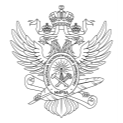 МИНОБРНАУКИ РОССИИМИНОБРНАУКИ РОССИИМИНОБРНАУКИ РОССИИМИНОБРНАУКИ РОССИИМИНОБРНАУКИ РОССИИМИНОБРНАУКИ РОССИИМИНОБРНАУКИ РОССИИМИНОБРНАУКИ РОССИИМИНОБРНАУКИ РОССИИМИНОБРНАУКИ РОССИИМИНОБРНАУКИ РОССИИМИНОБРНАУКИ РОССИИМИНОБРНАУКИ РОССИИМИНОБРНАУКИ РОССИИМИНОБРНАУКИ РОССИИМИНОБРНАУКИ РОССИИМИНОБРНАУКИ РОССИИМИНОБРНАУКИ РОССИИМИНОБРНАУКИ РОССИИМИНОБРНАУКИ РОССИИМИНОБРНАУКИ РОССИИМИНОБРНАУКИ РОССИИФедеральное государственное бюджетное образовательное учреждениевысшего образования«МИРЭА – Российский технологический университет»Федеральное государственное бюджетное образовательное учреждениевысшего образования«МИРЭА – Российский технологический университет»Федеральное государственное бюджетное образовательное учреждениевысшего образования«МИРЭА – Российский технологический университет»Федеральное государственное бюджетное образовательное учреждениевысшего образования«МИРЭА – Российский технологический университет»Федеральное государственное бюджетное образовательное учреждениевысшего образования«МИРЭА – Российский технологический университет»Федеральное государственное бюджетное образовательное учреждениевысшего образования«МИРЭА – Российский технологический университет»Федеральное государственное бюджетное образовательное учреждениевысшего образования«МИРЭА – Российский технологический университет»Федеральное государственное бюджетное образовательное учреждениевысшего образования«МИРЭА – Российский технологический университет»Федеральное государственное бюджетное образовательное учреждениевысшего образования«МИРЭА – Российский технологический университет»Федеральное государственное бюджетное образовательное учреждениевысшего образования«МИРЭА – Российский технологический университет»Федеральное государственное бюджетное образовательное учреждениевысшего образования«МИРЭА – Российский технологический университет»Федеральное государственное бюджетное образовательное учреждениевысшего образования«МИРЭА – Российский технологический университет»Федеральное государственное бюджетное образовательное учреждениевысшего образования«МИРЭА – Российский технологический университет»Федеральное государственное бюджетное образовательное учреждениевысшего образования«МИРЭА – Российский технологический университет»Федеральное государственное бюджетное образовательное учреждениевысшего образования«МИРЭА – Российский технологический университет»Федеральное государственное бюджетное образовательное учреждениевысшего образования«МИРЭА – Российский технологический университет»Федеральное государственное бюджетное образовательное учреждениевысшего образования«МИРЭА – Российский технологический университет»Федеральное государственное бюджетное образовательное учреждениевысшего образования«МИРЭА – Российский технологический университет»Федеральное государственное бюджетное образовательное учреждениевысшего образования«МИРЭА – Российский технологический университет»Федеральное государственное бюджетное образовательное учреждениевысшего образования«МИРЭА – Российский технологический университет»Федеральное государственное бюджетное образовательное учреждениевысшего образования«МИРЭА – Российский технологический университет»Федеральное государственное бюджетное образовательное учреждениевысшего образования«МИРЭА – Российский технологический университет»Институт технологий управленияИнститут технологий управленияИнститут технологий управленияИнститут технологий управленияИнститут технологий управленияИнститут технологий управленияИнститут технологий управленияИнститут технологий управленияИнститут технологий управленияИнститут технологий управленияИнститут технологий управленияИнститут технологий управленияИнститут технологий управленияИнститут технологий управленияИнститут технологий управленияИнститут технологий управленияИнститут технологий управленияИнститут технологий управленияИнститут технологий управленияИнститут технологий управленияИнститут технологий управленияИнститут технологий управленияУТВЕРЖДАЮУТВЕРЖДАЮУТВЕРЖДАЮУТВЕРЖДАЮУТВЕРЖДАЮУТВЕРЖДАЮУТВЕРЖДАЮИ.о. директора ИТУИ.о. директора ИТУИ.о. директора ИТУИ.о. директора ИТУИ.о. директора ИТУИ.о. директора ИТУИ.о. директора ИТУ_______________ Гайдамашко И.В._______________ Гайдамашко И.В._______________ Гайдамашко И.В._______________ Гайдамашко И.В._______________ Гайдамашко И.В._______________ Гайдамашко И.В._______________ Гайдамашко И.В.«___»  ___________ 2021 г.«___»  ___________ 2021 г.«___»  ___________ 2021 г.«___»  ___________ 2021 г.«___»  ___________ 2021 г.«___»  ___________ 2021 г.«___»  ___________ 2021 г.Рабочая программа дисциплины (модуля)Рабочая программа дисциплины (модуля)Рабочая программа дисциплины (модуля)Рабочая программа дисциплины (модуля)Рабочая программа дисциплины (модуля)Рабочая программа дисциплины (модуля)Рабочая программа дисциплины (модуля)Рабочая программа дисциплины (модуля)Рабочая программа дисциплины (модуля)Рабочая программа дисциплины (модуля)Рабочая программа дисциплины (модуля)Рабочая программа дисциплины (модуля)Рабочая программа дисциплины (модуля)Рабочая программа дисциплины (модуля)Рабочая программа дисциплины (модуля)Рабочая программа дисциплины (модуля)Рабочая программа дисциплины (модуля)Рабочая программа дисциплины (модуля)Рабочая программа дисциплины (модуля)Рабочая программа дисциплины (модуля)Рабочая программа дисциплины (модуля)Рабочая программа дисциплины (модуля)Адаптивная физическая культураАдаптивная физическая культураАдаптивная физическая культураАдаптивная физическая культураАдаптивная физическая культураАдаптивная физическая культураАдаптивная физическая культураАдаптивная физическая культураАдаптивная физическая культураАдаптивная физическая культураАдаптивная физическая культураАдаптивная физическая культураАдаптивная физическая культураАдаптивная физическая культураАдаптивная физическая культураАдаптивная физическая культураАдаптивная физическая культураАдаптивная физическая культураАдаптивная физическая культураАдаптивная физическая культураАдаптивная физическая культураАдаптивная физическая культураЧитающее подразделениеЧитающее подразделениеЧитающее подразделениеЧитающее подразделениеЧитающее подразделениеЧитающее подразделениекафедра физического воспитаниякафедра физического воспитаниякафедра физического воспитаниякафедра физического воспитаниякафедра физического воспитаниякафедра физического воспитаниякафедра физического воспитаниякафедра физического воспитаниякафедра физического воспитаниякафедра физического воспитаниякафедра физического воспитаниякафедра физического воспитаниякафедра физического воспитанияНаправлениеНаправлениеНаправлениеНаправлениеНаправлениеНаправлениеНаправление38.03.01 Экономика38.03.01 Экономика38.03.01 Экономика38.03.01 Экономика38.03.01 Экономика38.03.01 Экономика38.03.01 Экономика38.03.01 Экономика38.03.01 Экономика38.03.01 Экономика38.03.01 Экономика38.03.01 Экономика38.03.01 ЭкономикаНаправленностьНаправленностьНаправленностьНаправленностьНаправленностьНаправленностьНаправленностьУправление рисками легализации (отмывания) доходов, полученных преступным путем, и финансирования терроризмаУправление рисками легализации (отмывания) доходов, полученных преступным путем, и финансирования терроризмаУправление рисками легализации (отмывания) доходов, полученных преступным путем, и финансирования терроризмаУправление рисками легализации (отмывания) доходов, полученных преступным путем, и финансирования терроризмаУправление рисками легализации (отмывания) доходов, полученных преступным путем, и финансирования терроризмаУправление рисками легализации (отмывания) доходов, полученных преступным путем, и финансирования терроризмаУправление рисками легализации (отмывания) доходов, полученных преступным путем, и финансирования терроризмаУправление рисками легализации (отмывания) доходов, полученных преступным путем, и финансирования терроризмаУправление рисками легализации (отмывания) доходов, полученных преступным путем, и финансирования терроризмаУправление рисками легализации (отмывания) доходов, полученных преступным путем, и финансирования терроризмаУправление рисками легализации (отмывания) доходов, полученных преступным путем, и финансирования терроризмаУправление рисками легализации (отмывания) доходов, полученных преступным путем, и финансирования терроризмаУправление рисками легализации (отмывания) доходов, полученных преступным путем, и финансирования терроризмаУправление рисками легализации (отмывания) доходов, полученных преступным путем, и финансирования терроризмаУправление рисками легализации (отмывания) доходов, полученных преступным путем, и финансирования терроризмаУправление рисками легализации (отмывания) доходов, полученных преступным путем, и финансирования терроризмаУправление рисками легализации (отмывания) доходов, полученных преступным путем, и финансирования терроризмаУправление рисками легализации (отмывания) доходов, полученных преступным путем, и финансирования терроризмаУправление рисками легализации (отмывания) доходов, полученных преступным путем, и финансирования терроризмаУправление рисками легализации (отмывания) доходов, полученных преступным путем, и финансирования терроризмаУправление рисками легализации (отмывания) доходов, полученных преступным путем, и финансирования терроризмаУправление рисками легализации (отмывания) доходов, полученных преступным путем, и финансирования терроризмаУправление рисками легализации (отмывания) доходов, полученных преступным путем, и финансирования терроризмаУправление рисками легализации (отмывания) доходов, полученных преступным путем, и финансирования терроризмаУправление рисками легализации (отмывания) доходов, полученных преступным путем, и финансирования терроризмаУправление рисками легализации (отмывания) доходов, полученных преступным путем, и финансирования терроризмаКвалификацияКвалификацияКвалификацияКвалификацияКвалификациябакалаврбакалаврбакалаврбакалаврбакалаврбакалаврбакалаврбакалаврбакалаврбакалаврбакалаврбакалаврбакалаврФорма обученияФорма обученияФорма обученияФорма обученияФорма обученияочнаяочнаяочнаяочнаяочнаяочнаяочнаяочнаяочнаяочнаяОбщая трудоемкостьОбщая трудоемкостьОбщая трудоемкостьОбщая трудоемкость0 з.е.0 з.е.0 з.е.0 з.е.0 з.е.0 з.е.0 з.е.0 з.е.0 з.е.0 з.е.Распределение часов дисциплины и форм промежуточной аттестации по семестрамРаспределение часов дисциплины и форм промежуточной аттестации по семестрамРаспределение часов дисциплины и форм промежуточной аттестации по семестрамРаспределение часов дисциплины и форм промежуточной аттестации по семестрамРаспределение часов дисциплины и форм промежуточной аттестации по семестрамРаспределение часов дисциплины и форм промежуточной аттестации по семестрамРаспределение часов дисциплины и форм промежуточной аттестации по семестрамРаспределение часов дисциплины и форм промежуточной аттестации по семестрамРаспределение часов дисциплины и форм промежуточной аттестации по семестрамРаспределение часов дисциплины и форм промежуточной аттестации по семестрамРаспределение часов дисциплины и форм промежуточной аттестации по семестрамРаспределение часов дисциплины и форм промежуточной аттестации по семестрамРаспределение часов дисциплины и форм промежуточной аттестации по семестрамРаспределение часов дисциплины и форм промежуточной аттестации по семестрамРаспределение часов дисциплины и форм промежуточной аттестации по семестрамРаспределение часов дисциплины и форм промежуточной аттестации по семестрамРаспределение часов дисциплины и форм промежуточной аттестации по семестрамРаспределение часов дисциплины и форм промежуточной аттестации по семестрамРаспределение часов дисциплины и форм промежуточной аттестации по семестрамРаспределение часов дисциплины и форм промежуточной аттестации по семестрамРаспределение часов дисциплины и форм промежуточной аттестации по семестрамРаспределение часов дисциплины и форм промежуточной аттестации по семестрамСеместрСеместрЗачётные единицыРаспределение часовРаспределение часовРаспределение часовРаспределение часовРаспределение часовРаспределение часовРаспределение часовРаспределение часовРаспределение часовРаспределение часовРаспределение часовРаспределение часовРаспределение часовРаспределение часовРаспределение часовФормы промежуточной аттестацииФормы промежуточной аттестацииФормы промежуточной аттестацииСеместрСеместрЗачётные единицыВсегоЛекцииЛекцииЛекцииЛекцииЛабораторныеЛабораторныеЛабораторныеПрактическиеСамостоятельная работаСамостоятельная работаКонтактная работа в период практики и (или) аттестацииКонтактная работа в период практики и (или) аттестацииКонтактная работа в период практики и (или) аттестацииКонтрольФормы промежуточной аттестацииФормы промежуточной аттестацииФормы промежуточной аттестации220000000003276760000ЗачетЗачетЗачет330000000003278780000ЗачетЗачетЗачет440000000003278780000ЗачетЗачетЗачетМосква 2021Москва 2021Москва 2021Москва 2021Москва 2021Москва 2021Москва 2021УП: 38.03.01_ПОДФТ_ИТУ_2021.plxУП: 38.03.01_ПОДФТ_ИТУ_2021.plxстр. 2Программу составил(и):канд. физ.-мат. наук,  Заведующий кафедрой, Сафонов А.Н. _________________канд. физ.-мат. наук,  Заведующий кафедрой, Сафонов А.Н. _________________канд. физ.-мат. наук,  Заведующий кафедрой, Сафонов А.Н. _________________канд. физ.-мат. наук,  Заведующий кафедрой, Сафонов А.Н. _________________канд. физ.-мат. наук,  Заведующий кафедрой, Сафонов А.Н. _________________Рабочая программа дисциплиныРабочая программа дисциплиныРабочая программа дисциплиныАдаптивная физическая культураАдаптивная физическая культураАдаптивная физическая культураАдаптивная физическая культураАдаптивная физическая культураразработана в соответствии с ФГОС ВО:разработана в соответствии с ФГОС ВО:разработана в соответствии с ФГОС ВО:Федеральный государственный образовательный стандарт высшего образования - бакалавриат по направлению подготовки 38.03.01 Экономика (приказ Минобрнауки России от 12.08.2020 г. № 954)Федеральный государственный образовательный стандарт высшего образования - бакалавриат по направлению подготовки 38.03.01 Экономика (приказ Минобрнауки России от 12.08.2020 г. № 954)Федеральный государственный образовательный стандарт высшего образования - бакалавриат по направлению подготовки 38.03.01 Экономика (приказ Минобрнауки России от 12.08.2020 г. № 954)Федеральный государственный образовательный стандарт высшего образования - бакалавриат по направлению подготовки 38.03.01 Экономика (приказ Минобрнауки России от 12.08.2020 г. № 954)Федеральный государственный образовательный стандарт высшего образования - бакалавриат по направлению подготовки 38.03.01 Экономика (приказ Минобрнауки России от 12.08.2020 г. № 954)составлена на основании учебного плана:составлена на основании учебного плана:составлена на основании учебного плана:направление: 38.03.01 Экономиканаправленность: «Управление рисками легализации (отмывания) доходов, полученных преступным путем, и финансирования терроризма»направление: 38.03.01 Экономиканаправленность: «Управление рисками легализации (отмывания) доходов, полученных преступным путем, и финансирования терроризма»направление: 38.03.01 Экономиканаправленность: «Управление рисками легализации (отмывания) доходов, полученных преступным путем, и финансирования терроризма»направление: 38.03.01 Экономиканаправленность: «Управление рисками легализации (отмывания) доходов, полученных преступным путем, и финансирования терроризма»направление: 38.03.01 Экономиканаправленность: «Управление рисками легализации (отмывания) доходов, полученных преступным путем, и финансирования терроризма»Рабочая программа одобрена на заседании кафедрыРабочая программа одобрена на заседании кафедрыРабочая программа одобрена на заседании кафедрыРабочая программа одобрена на заседании кафедрыРабочая программа одобрена на заседании кафедрыкафедра физического воспитаниякафедра физического воспитаниякафедра физического воспитаниякафедра физического воспитаниякафедра физического воспитанияПротокол от 24.03.2021 № 1Зав. кафедрой Сафонов А.Н. ___________________Протокол от 24.03.2021 № 1Зав. кафедрой Сафонов А.Н. ___________________Протокол от 24.03.2021 № 1Зав. кафедрой Сафонов А.Н. ___________________Протокол от 24.03.2021 № 1Зав. кафедрой Сафонов А.Н. ___________________Протокол от 24.03.2021 № 1Зав. кафедрой Сафонов А.Н. ___________________УП: 38.03.01_ПОДФТ_ИТУ_2021.plxУП: 38.03.01_ПОДФТ_ИТУ_2021.plxстр. 3Визирование РПД для исполнения в очередном учебном годуВизирование РПД для исполнения в очередном учебном годуВизирование РПД для исполнения в очередном учебном годуВизирование РПД для исполнения в очередном учебном годуВизирование РПД для исполнения в очередном учебном годуРабочая программа пересмотрена, обсуждена и одобрена для исполнения в 2022-2023 учебном году на заседании кафедрыРабочая программа пересмотрена, обсуждена и одобрена для исполнения в 2022-2023 учебном году на заседании кафедрыРабочая программа пересмотрена, обсуждена и одобрена для исполнения в 2022-2023 учебном году на заседании кафедрыРабочая программа пересмотрена, обсуждена и одобрена для исполнения в 2022-2023 учебном году на заседании кафедрыРабочая программа пересмотрена, обсуждена и одобрена для исполнения в 2022-2023 учебном году на заседании кафедрыкафедра физического воспитаниякафедра физического воспитаниякафедра физического воспитаниякафедра физического воспитаниякафедра физического воспитанияПротокол от  __ __________ 2022 г.  №  __Зав. кафедрой ____________________   ____________________Протокол от  __ __________ 2022 г.  №  __Зав. кафедрой ____________________   ____________________Протокол от  __ __________ 2022 г.  №  __Зав. кафедрой ____________________   ____________________Протокол от  __ __________ 2022 г.  №  __Зав. кафедрой ____________________   ____________________Подпись                                Расшифровка подписиПодпись                                Расшифровка подписиПодпись                                Расшифровка подписиПодпись                                Расшифровка подписиВизирование РПД для исполнения в очередном учебном годуВизирование РПД для исполнения в очередном учебном годуВизирование РПД для исполнения в очередном учебном годуВизирование РПД для исполнения в очередном учебном годуВизирование РПД для исполнения в очередном учебном годуРабочая программа пересмотрена, обсуждена и одобрена для исполнения в 2023-2024 учебном году на заседании кафедрыРабочая программа пересмотрена, обсуждена и одобрена для исполнения в 2023-2024 учебном году на заседании кафедрыРабочая программа пересмотрена, обсуждена и одобрена для исполнения в 2023-2024 учебном году на заседании кафедрыРабочая программа пересмотрена, обсуждена и одобрена для исполнения в 2023-2024 учебном году на заседании кафедрыРабочая программа пересмотрена, обсуждена и одобрена для исполнения в 2023-2024 учебном году на заседании кафедрыкафедра физического воспитаниякафедра физического воспитаниякафедра физического воспитаниякафедра физического воспитаниякафедра физического воспитанияПротокол от  __ __________ 2023 г.  №  __Зав. кафедрой ____________________   ____________________Протокол от  __ __________ 2023 г.  №  __Зав. кафедрой ____________________   ____________________Протокол от  __ __________ 2023 г.  №  __Зав. кафедрой ____________________   ____________________Протокол от  __ __________ 2023 г.  №  __Зав. кафедрой ____________________   ____________________Подпись                                Расшифровка подписиПодпись                                Расшифровка подписиВизирование РПД для исполнения в очередном учебном годуВизирование РПД для исполнения в очередном учебном годуВизирование РПД для исполнения в очередном учебном годуВизирование РПД для исполнения в очередном учебном годуВизирование РПД для исполнения в очередном учебном годуРабочая программа пересмотрена, обсуждена и одобрена для исполнения в 2024-2025 учебном году на заседании кафедрыРабочая программа пересмотрена, обсуждена и одобрена для исполнения в 2024-2025 учебном году на заседании кафедрыРабочая программа пересмотрена, обсуждена и одобрена для исполнения в 2024-2025 учебном году на заседании кафедрыРабочая программа пересмотрена, обсуждена и одобрена для исполнения в 2024-2025 учебном году на заседании кафедрыРабочая программа пересмотрена, обсуждена и одобрена для исполнения в 2024-2025 учебном году на заседании кафедрыкафедра физического воспитаниякафедра физического воспитаниякафедра физического воспитаниякафедра физического воспитаниякафедра физического воспитанияПротокол от  __ __________ 2024 г.  №  __Зав. кафедрой ____________________   ____________________Протокол от  __ __________ 2024 г.  №  __Зав. кафедрой ____________________   ____________________Протокол от  __ __________ 2024 г.  №  __Зав. кафедрой ____________________   ____________________Протокол от  __ __________ 2024 г.  №  __Зав. кафедрой ____________________   ____________________Подпись                                Расшифровка подписиПодпись                                Расшифровка подписиВизирование РПД для исполнения в очередном учебном годуВизирование РПД для исполнения в очередном учебном годуВизирование РПД для исполнения в очередном учебном годуВизирование РПД для исполнения в очередном учебном годуВизирование РПД для исполнения в очередном учебном годуРабочая программа пересмотрена, обсуждена и одобрена для исполнения в 2025-2026 учебном году на заседании кафедрыРабочая программа пересмотрена, обсуждена и одобрена для исполнения в 2025-2026 учебном году на заседании кафедрыРабочая программа пересмотрена, обсуждена и одобрена для исполнения в 2025-2026 учебном году на заседании кафедрыРабочая программа пересмотрена, обсуждена и одобрена для исполнения в 2025-2026 учебном году на заседании кафедрыРабочая программа пересмотрена, обсуждена и одобрена для исполнения в 2025-2026 учебном году на заседании кафедрыкафедра физического воспитаниякафедра физического воспитаниякафедра физического воспитаниякафедра физического воспитаниякафедра физического воспитанияПротокол от  __ __________ 2025 г.  №  __Зав. кафедрой ____________________   ____________________Протокол от  __ __________ 2025 г.  №  __Зав. кафедрой ____________________   ____________________Протокол от  __ __________ 2025 г.  №  __Зав. кафедрой ____________________   ____________________Протокол от  __ __________ 2025 г.  №  __Зав. кафедрой ____________________   ____________________Подпись                                Расшифровка подписиПодпись                                Расшифровка подписиУП: 38.03.01_ПОДФТ_ИТУ_2021.plxУП: 38.03.01_ПОДФТ_ИТУ_2021.plxУП: 38.03.01_ПОДФТ_ИТУ_2021.plxУП: 38.03.01_ПОДФТ_ИТУ_2021.plxстр. 41. ЦЕЛИ ОСВОЕНИЯ ДИСЦИПЛИНЫ (МОДУЛЯ)1. ЦЕЛИ ОСВОЕНИЯ ДИСЦИПЛИНЫ (МОДУЛЯ)1. ЦЕЛИ ОСВОЕНИЯ ДИСЦИПЛИНЫ (МОДУЛЯ)1. ЦЕЛИ ОСВОЕНИЯ ДИСЦИПЛИНЫ (МОДУЛЯ)1. ЦЕЛИ ОСВОЕНИЯ ДИСЦИПЛИНЫ (МОДУЛЯ)1. ЦЕЛИ ОСВОЕНИЯ ДИСЦИПЛИНЫ (МОДУЛЯ)Дисциплина «Адаптивная физическая культура» имеет своей целью способствовать формированию у обучающихся  компетенций. предусмотренных данной рабочей программой в соответствии с требованиями ФГОС ВО по направлению подготовки 38.03.01 Экономика с учетом специфики направленности подготовки – «Управление рисками легализации (отмывания) доходов, полученных преступным путем, и финансирования терроризма».Дисциплина «Адаптивная физическая культура» имеет своей целью способствовать формированию у обучающихся  компетенций. предусмотренных данной рабочей программой в соответствии с требованиями ФГОС ВО по направлению подготовки 38.03.01 Экономика с учетом специфики направленности подготовки – «Управление рисками легализации (отмывания) доходов, полученных преступным путем, и финансирования терроризма».Дисциплина «Адаптивная физическая культура» имеет своей целью способствовать формированию у обучающихся  компетенций. предусмотренных данной рабочей программой в соответствии с требованиями ФГОС ВО по направлению подготовки 38.03.01 Экономика с учетом специфики направленности подготовки – «Управление рисками легализации (отмывания) доходов, полученных преступным путем, и финансирования терроризма».Дисциплина «Адаптивная физическая культура» имеет своей целью способствовать формированию у обучающихся  компетенций. предусмотренных данной рабочей программой в соответствии с требованиями ФГОС ВО по направлению подготовки 38.03.01 Экономика с учетом специфики направленности подготовки – «Управление рисками легализации (отмывания) доходов, полученных преступным путем, и финансирования терроризма».Дисциплина «Адаптивная физическая культура» имеет своей целью способствовать формированию у обучающихся  компетенций. предусмотренных данной рабочей программой в соответствии с требованиями ФГОС ВО по направлению подготовки 38.03.01 Экономика с учетом специфики направленности подготовки – «Управление рисками легализации (отмывания) доходов, полученных преступным путем, и финансирования терроризма».Дисциплина «Адаптивная физическая культура» имеет своей целью способствовать формированию у обучающихся  компетенций. предусмотренных данной рабочей программой в соответствии с требованиями ФГОС ВО по направлению подготовки 38.03.01 Экономика с учетом специфики направленности подготовки – «Управление рисками легализации (отмывания) доходов, полученных преступным путем, и финансирования терроризма».2. МЕСТО ДИСЦИПЛИНЫ (МОДУЛЯ) В СТРУКТУРЕ ОБРАЗОВАТЕЛЬНОЙ ПРОГРАММЫ2. МЕСТО ДИСЦИПЛИНЫ (МОДУЛЯ) В СТРУКТУРЕ ОБРАЗОВАТЕЛЬНОЙ ПРОГРАММЫ2. МЕСТО ДИСЦИПЛИНЫ (МОДУЛЯ) В СТРУКТУРЕ ОБРАЗОВАТЕЛЬНОЙ ПРОГРАММЫ2. МЕСТО ДИСЦИПЛИНЫ (МОДУЛЯ) В СТРУКТУРЕ ОБРАЗОВАТЕЛЬНОЙ ПРОГРАММЫ2. МЕСТО ДИСЦИПЛИНЫ (МОДУЛЯ) В СТРУКТУРЕ ОБРАЗОВАТЕЛЬНОЙ ПРОГРАММЫ2. МЕСТО ДИСЦИПЛИНЫ (МОДУЛЯ) В СТРУКТУРЕ ОБРАЗОВАТЕЛЬНОЙ ПРОГРАММЫНаправление:38.03.01 Экономика38.03.01 Экономика38.03.01 Экономика38.03.01 Экономика38.03.01 Экономика38.03.01 ЭкономикаНаправленность:Управление рисками легализации (отмывания) доходов, полученных преступным путем, и финансирования терроризмаУправление рисками легализации (отмывания) доходов, полученных преступным путем, и финансирования терроризмаУправление рисками легализации (отмывания) доходов, полученных преступным путем, и финансирования терроризмаУправление рисками легализации (отмывания) доходов, полученных преступным путем, и финансирования терроризмаУправление рисками легализации (отмывания) доходов, полученных преступным путем, и финансирования терроризмаУправление рисками легализации (отмывания) доходов, полученных преступным путем, и финансирования терроризмаБлок:Дисциплины (модули)Дисциплины (модули)Дисциплины (модули)Дисциплины (модули)Дисциплины (модули)Дисциплины (модули)Часть:Часть, формируемая участниками образовательных отношенийЧасть, формируемая участниками образовательных отношенийЧасть, формируемая участниками образовательных отношенийЧасть, формируемая участниками образовательных отношенийЧасть, формируемая участниками образовательных отношенийЧасть, формируемая участниками образовательных отношенийОбщая трудоемкость:0 з.е. (328 акад. час.).0 з.е. (328 акад. час.).0 з.е. (328 акад. час.).0 з.е. (328 акад. час.).0 з.е. (328 акад. час.).0 з.е. (328 акад. час.).3. КОМПЕТЕНЦИИ ОБУЧАЮЩЕГОСЯ, ФОРМИРУЕМЫЕ В РЕЗУЛЬТАТЕ ОСВОЕНИЯ ДИСЦИПЛИНЫ (МОДУЛЯ)3. КОМПЕТЕНЦИИ ОБУЧАЮЩЕГОСЯ, ФОРМИРУЕМЫЕ В РЕЗУЛЬТАТЕ ОСВОЕНИЯ ДИСЦИПЛИНЫ (МОДУЛЯ)3. КОМПЕТЕНЦИИ ОБУЧАЮЩЕГОСЯ, ФОРМИРУЕМЫЕ В РЕЗУЛЬТАТЕ ОСВОЕНИЯ ДИСЦИПЛИНЫ (МОДУЛЯ)3. КОМПЕТЕНЦИИ ОБУЧАЮЩЕГОСЯ, ФОРМИРУЕМЫЕ В РЕЗУЛЬТАТЕ ОСВОЕНИЯ ДИСЦИПЛИНЫ (МОДУЛЯ)3. КОМПЕТЕНЦИИ ОБУЧАЮЩЕГОСЯ, ФОРМИРУЕМЫЕ В РЕЗУЛЬТАТЕ ОСВОЕНИЯ ДИСЦИПЛИНЫ (МОДУЛЯ)3. КОМПЕТЕНЦИИ ОБУЧАЮЩЕГОСЯ, ФОРМИРУЕМЫЕ В РЕЗУЛЬТАТЕ ОСВОЕНИЯ ДИСЦИПЛИНЫ (МОДУЛЯ)В результате освоения дисциплины обучающийся должен овладеть компетенциями:В результате освоения дисциплины обучающийся должен овладеть компетенциями:В результате освоения дисциплины обучающийся должен овладеть компетенциями:В результате освоения дисциплины обучающийся должен овладеть компетенциями:В результате освоения дисциплины обучающийся должен овладеть компетенциями:В результате освоения дисциплины обучающийся должен овладеть компетенциями:УК-7 - Способен поддерживать должный уровень физической подготовленности для обеспечения полноценной социальной и профессиональной деятельности УК-7 - Способен поддерживать должный уровень физической подготовленности для обеспечения полноценной социальной и профессиональной деятельности УК-7 - Способен поддерживать должный уровень физической подготовленности для обеспечения полноценной социальной и профессиональной деятельности УК-7 - Способен поддерживать должный уровень физической подготовленности для обеспечения полноценной социальной и профессиональной деятельности УК-7 - Способен поддерживать должный уровень физической подготовленности для обеспечения полноценной социальной и профессиональной деятельности УК-7 - Способен поддерживать должный уровень физической подготовленности для обеспечения полноценной социальной и профессиональной деятельности ПЛАНИРУЕМЫЕ РЕЗУЛЬТАТЫ ОБУЧЕНИЯ ПО ДИСЦИПЛИНЕ (МОДУЛЮ), ХАРАКТЕРИЗУЮЩИЕ ФОРМИРОВАНИЯ КОМПЕТЕНЦИЙПЛАНИРУЕМЫЕ РЕЗУЛЬТАТЫ ОБУЧЕНИЯ ПО ДИСЦИПЛИНЕ (МОДУЛЮ), ХАРАКТЕРИЗУЮЩИЕ ФОРМИРОВАНИЯ КОМПЕТЕНЦИЙПЛАНИРУЕМЫЕ РЕЗУЛЬТАТЫ ОБУЧЕНИЯ ПО ДИСЦИПЛИНЕ (МОДУЛЮ), ХАРАКТЕРИЗУЮЩИЕ ФОРМИРОВАНИЯ КОМПЕТЕНЦИЙПЛАНИРУЕМЫЕ РЕЗУЛЬТАТЫ ОБУЧЕНИЯ ПО ДИСЦИПЛИНЕ (МОДУЛЮ), ХАРАКТЕРИЗУЮЩИЕ ФОРМИРОВАНИЯ КОМПЕТЕНЦИЙПЛАНИРУЕМЫЕ РЕЗУЛЬТАТЫ ОБУЧЕНИЯ ПО ДИСЦИПЛИНЕ (МОДУЛЮ), ХАРАКТЕРИЗУЮЩИЕ ФОРМИРОВАНИЯ КОМПЕТЕНЦИЙПЛАНИРУЕМЫЕ РЕЗУЛЬТАТЫ ОБУЧЕНИЯ ПО ДИСЦИПЛИНЕ (МОДУЛЮ), ХАРАКТЕРИЗУЮЩИЕ ФОРМИРОВАНИЯ КОМПЕТЕНЦИЙУК-7 : Способен поддерживать должный уровень физической подготовленности для обеспечения полноценной социальной и профессиональной деятельностиУК-7 : Способен поддерживать должный уровень физической подготовленности для обеспечения полноценной социальной и профессиональной деятельностиУК-7 : Способен поддерживать должный уровень физической подготовленности для обеспечения полноценной социальной и профессиональной деятельностиУК-7 : Способен поддерживать должный уровень физической подготовленности для обеспечения полноценной социальной и профессиональной деятельностиУК-7 : Способен поддерживать должный уровень физической подготовленности для обеспечения полноценной социальной и профессиональной деятельностиУК-7 : Способен поддерживать должный уровень физической подготовленности для обеспечения полноценной социальной и профессиональной деятельностиУК-7.1  : Планирует свое рабочее время для оптимального сочетания физической и умственной нагрузки и обеспечения работоспособностиУК-7.1  : Планирует свое рабочее время для оптимального сочетания физической и умственной нагрузки и обеспечения работоспособностиУК-7.1  : Планирует свое рабочее время для оптимального сочетания физической и умственной нагрузки и обеспечения работоспособностиУК-7.1  : Планирует свое рабочее время для оптимального сочетания физической и умственной нагрузки и обеспечения работоспособностиУК-7.1  : Планирует свое рабочее время для оптимального сочетания физической и умственной нагрузки и обеспечения работоспособностиУК-7.1  : Планирует свое рабочее время для оптимального сочетания физической и умственной нагрузки и обеспечения работоспособностиЗнать:Знать:Знать:Знать:Знать:Знать:-  виды физических упражнений; роль и значение физической культуры в жизни человека и общества; научно-практические основы физической культуры, профилактики вредных привычек и здорового образа и стиля жизни.-  виды физических упражнений; роль и значение физической культуры в жизни человека и общества; научно-практические основы физической культуры, профилактики вредных привычек и здорового образа и стиля жизни.-  виды физических упражнений; роль и значение физической культуры в жизни человека и общества; научно-практические основы физической культуры, профилактики вредных привычек и здорового образа и стиля жизни.-  виды физических упражнений; роль и значение физической культуры в жизни человека и общества; научно-практические основы физической культуры, профилактики вредных привычек и здорового образа и стиля жизни.-  виды физических упражнений; роль и значение физической культуры в жизни человека и общества; научно-практические основы физической культуры, профилактики вредных привычек и здорового образа и стиля жизни.-  виды физических упражнений; роль и значение физической культуры в жизни человека и общества; научно-практические основы физической культуры, профилактики вредных привычек и здорового образа и стиля жизни.Уметь:Уметь:Уметь:Уметь:Уметь:Уметь:-  применять на практике разнообразные средства физической культуры, спорта и туризма для сохранения и укрепления здоровья, психофизической подготовки и самоподготовки к будущей жизни и профессиональной деятельности; использовать средства и методы физического воспитания для профессионально-личностного развития, физического самосовершенствования, формирования здорового образа и стиля жизни.-  применять на практике разнообразные средства физической культуры, спорта и туризма для сохранения и укрепления здоровья, психофизической подготовки и самоподготовки к будущей жизни и профессиональной деятельности; использовать средства и методы физического воспитания для профессионально-личностного развития, физического самосовершенствования, формирования здорового образа и стиля жизни.-  применять на практике разнообразные средства физической культуры, спорта и туризма для сохранения и укрепления здоровья, психофизической подготовки и самоподготовки к будущей жизни и профессиональной деятельности; использовать средства и методы физического воспитания для профессионально-личностного развития, физического самосовершенствования, формирования здорового образа и стиля жизни.-  применять на практике разнообразные средства физической культуры, спорта и туризма для сохранения и укрепления здоровья, психофизической подготовки и самоподготовки к будущей жизни и профессиональной деятельности; использовать средства и методы физического воспитания для профессионально-личностного развития, физического самосовершенствования, формирования здорового образа и стиля жизни.-  применять на практике разнообразные средства физической культуры, спорта и туризма для сохранения и укрепления здоровья, психофизической подготовки и самоподготовки к будущей жизни и профессиональной деятельности; использовать средства и методы физического воспитания для профессионально-личностного развития, физического самосовершенствования, формирования здорового образа и стиля жизни.-  применять на практике разнообразные средства физической культуры, спорта и туризма для сохранения и укрепления здоровья, психофизической подготовки и самоподготовки к будущей жизни и профессиональной деятельности; использовать средства и методы физического воспитания для профессионально-личностного развития, физического самосовершенствования, формирования здорового образа и стиля жизни.Владеть:Владеть:Владеть:Владеть:Владеть:Владеть:-  средствами и методами укрепления индивидуального здоровья для обеспечения полноценной социальной и профессиональной деятельности.-  средствами и методами укрепления индивидуального здоровья для обеспечения полноценной социальной и профессиональной деятельности.-  средствами и методами укрепления индивидуального здоровья для обеспечения полноценной социальной и профессиональной деятельности.-  средствами и методами укрепления индивидуального здоровья для обеспечения полноценной социальной и профессиональной деятельности.-  средствами и методами укрепления индивидуального здоровья для обеспечения полноценной социальной и профессиональной деятельности.-  средствами и методами укрепления индивидуального здоровья для обеспечения полноценной социальной и профессиональной деятельности.УК-7.2  : Соблюдает нормы здорового образа жизни и поддерживает должный уровень физической подготовкиУК-7.2  : Соблюдает нормы здорового образа жизни и поддерживает должный уровень физической подготовкиУК-7.2  : Соблюдает нормы здорового образа жизни и поддерживает должный уровень физической подготовкиУК-7.2  : Соблюдает нормы здорового образа жизни и поддерживает должный уровень физической подготовкиУК-7.2  : Соблюдает нормы здорового образа жизни и поддерживает должный уровень физической подготовкиУК-7.2  : Соблюдает нормы здорового образа жизни и поддерживает должный уровень физической подготовкиЗнать:Знать:Знать:Знать:Знать:Знать:-  виды физических упражнений; роль и значение физической культуры в жизни человека и общества; научно-практические основы физической культуры, профилактики вредных привычек и здорового образа и стиля жизни.-  виды физических упражнений; роль и значение физической культуры в жизни человека и общества; научно-практические основы физической культуры, профилактики вредных привычек и здорового образа и стиля жизни.-  виды физических упражнений; роль и значение физической культуры в жизни человека и общества; научно-практические основы физической культуры, профилактики вредных привычек и здорового образа и стиля жизни.-  виды физических упражнений; роль и значение физической культуры в жизни человека и общества; научно-практические основы физической культуры, профилактики вредных привычек и здорового образа и стиля жизни.-  виды физических упражнений; роль и значение физической культуры в жизни человека и общества; научно-практические основы физической культуры, профилактики вредных привычек и здорового образа и стиля жизни.-  виды физических упражнений; роль и значение физической культуры в жизни человека и общества; научно-практические основы физической культуры, профилактики вредных привычек и здорового образа и стиля жизни.УП: 38.03.01_ПОДФТ_ИТУ_2021.plxУП: 38.03.01_ПОДФТ_ИТУ_2021.plxстр. 5Уметь:Уметь:Уметь:Уметь:Уметь:Уметь:Уметь:-  применять на практике разнообразные средства физической культуры, спорта и туризма для сохранения и укрепления здоровья, психофизической подготовки и самоподготовки к будущей жизни и профессиональной деятельности; использовать средства и методы физического воспитания для профессионально-личностного развития, физического самосовершенствования, формирования здорового образа и стиля жизни.-  применять на практике разнообразные средства физической культуры, спорта и туризма для сохранения и укрепления здоровья, психофизической подготовки и самоподготовки к будущей жизни и профессиональной деятельности; использовать средства и методы физического воспитания для профессионально-личностного развития, физического самосовершенствования, формирования здорового образа и стиля жизни.-  применять на практике разнообразные средства физической культуры, спорта и туризма для сохранения и укрепления здоровья, психофизической подготовки и самоподготовки к будущей жизни и профессиональной деятельности; использовать средства и методы физического воспитания для профессионально-личностного развития, физического самосовершенствования, формирования здорового образа и стиля жизни.-  применять на практике разнообразные средства физической культуры, спорта и туризма для сохранения и укрепления здоровья, психофизической подготовки и самоподготовки к будущей жизни и профессиональной деятельности; использовать средства и методы физического воспитания для профессионально-личностного развития, физического самосовершенствования, формирования здорового образа и стиля жизни.-  применять на практике разнообразные средства физической культуры, спорта и туризма для сохранения и укрепления здоровья, психофизической подготовки и самоподготовки к будущей жизни и профессиональной деятельности; использовать средства и методы физического воспитания для профессионально-личностного развития, физического самосовершенствования, формирования здорового образа и стиля жизни.-  применять на практике разнообразные средства физической культуры, спорта и туризма для сохранения и укрепления здоровья, психофизической подготовки и самоподготовки к будущей жизни и профессиональной деятельности; использовать средства и методы физического воспитания для профессионально-личностного развития, физического самосовершенствования, формирования здорового образа и стиля жизни.-  применять на практике разнообразные средства физической культуры, спорта и туризма для сохранения и укрепления здоровья, психофизической подготовки и самоподготовки к будущей жизни и профессиональной деятельности; использовать средства и методы физического воспитания для профессионально-личностного развития, физического самосовершенствования, формирования здорового образа и стиля жизни.Владеть:Владеть:Владеть:Владеть:Владеть:Владеть:Владеть:-  средствами и методами укрепления индивидуального здоровья для обеспечения полноценной социальной и профессиональной деятельности.-  средствами и методами укрепления индивидуального здоровья для обеспечения полноценной социальной и профессиональной деятельности.-  средствами и методами укрепления индивидуального здоровья для обеспечения полноценной социальной и профессиональной деятельности.-  средствами и методами укрепления индивидуального здоровья для обеспечения полноценной социальной и профессиональной деятельности.-  средствами и методами укрепления индивидуального здоровья для обеспечения полноценной социальной и профессиональной деятельности.-  средствами и методами укрепления индивидуального здоровья для обеспечения полноценной социальной и профессиональной деятельности.-  средствами и методами укрепления индивидуального здоровья для обеспечения полноценной социальной и профессиональной деятельности.В РЕЗУЛЬТАТЕ ОСВОЕНИЯ ДИСЦИПЛИНЫ (МОДУЛЯ) ОБУЧАЮЩИЙСЯ ДОЛЖЕНВ РЕЗУЛЬТАТЕ ОСВОЕНИЯ ДИСЦИПЛИНЫ (МОДУЛЯ) ОБУЧАЮЩИЙСЯ ДОЛЖЕНВ РЕЗУЛЬТАТЕ ОСВОЕНИЯ ДИСЦИПЛИНЫ (МОДУЛЯ) ОБУЧАЮЩИЙСЯ ДОЛЖЕНВ РЕЗУЛЬТАТЕ ОСВОЕНИЯ ДИСЦИПЛИНЫ (МОДУЛЯ) ОБУЧАЮЩИЙСЯ ДОЛЖЕНВ РЕЗУЛЬТАТЕ ОСВОЕНИЯ ДИСЦИПЛИНЫ (МОДУЛЯ) ОБУЧАЮЩИЙСЯ ДОЛЖЕНВ РЕЗУЛЬТАТЕ ОСВОЕНИЯ ДИСЦИПЛИНЫ (МОДУЛЯ) ОБУЧАЮЩИЙСЯ ДОЛЖЕНВ РЕЗУЛЬТАТЕ ОСВОЕНИЯ ДИСЦИПЛИНЫ (МОДУЛЯ) ОБУЧАЮЩИЙСЯ ДОЛЖЕНЗнать:Знать:Знать:Знать:Знать:Знать:Знать:-  виды физических упражнений; роль и значение физической культуры в жизни человека и общества; научно-практические основы физической культуры, профилактики вредных привычек и здорового образа и стиля жизни.-  виды физических упражнений; роль и значение физической культуры в жизни человека и общества; научно-практические основы физической культуры, профилактики вредных привычек и здорового образа и стиля жизни.-  виды физических упражнений; роль и значение физической культуры в жизни человека и общества; научно-практические основы физической культуры, профилактики вредных привычек и здорового образа и стиля жизни.-  виды физических упражнений; роль и значение физической культуры в жизни человека и общества; научно-практические основы физической культуры, профилактики вредных привычек и здорового образа и стиля жизни.-  виды физических упражнений; роль и значение физической культуры в жизни человека и общества; научно-практические основы физической культуры, профилактики вредных привычек и здорового образа и стиля жизни.-  виды физических упражнений; роль и значение физической культуры в жизни человека и общества; научно-практические основы физической культуры, профилактики вредных привычек и здорового образа и стиля жизни.-  виды физических упражнений; роль и значение физической культуры в жизни человека и общества; научно-практические основы физической культуры, профилактики вредных привычек и здорового образа и стиля жизни.-  виды физических упражнений; роль и значение физической культуры в жизни человека и общества; научно-практические основы физической культуры, профилактики вредных привычек и здорового образа и стиля жизни.-  виды физических упражнений; роль и значение физической культуры в жизни человека и общества; научно-практические основы физической культуры, профилактики вредных привычек и здорового образа и стиля жизни.-  виды физических упражнений; роль и значение физической культуры в жизни человека и общества; научно-практические основы физической культуры, профилактики вредных привычек и здорового образа и стиля жизни.-  виды физических упражнений; роль и значение физической культуры в жизни человека и общества; научно-практические основы физической культуры, профилактики вредных привычек и здорового образа и стиля жизни.-  виды физических упражнений; роль и значение физической культуры в жизни человека и общества; научно-практические основы физической культуры, профилактики вредных привычек и здорового образа и стиля жизни.-  виды физических упражнений; роль и значение физической культуры в жизни человека и общества; научно-практические основы физической культуры, профилактики вредных привычек и здорового образа и стиля жизни.-  виды физических упражнений; роль и значение физической культуры в жизни человека и общества; научно-практические основы физической культуры, профилактики вредных привычек и здорового образа и стиля жизни.Уметь:Уметь:Уметь:Уметь:Уметь:Уметь:Уметь:-  применять на практике разнообразные средства физической культуры, спорта и туризма для сохранения и укрепления здоровья, психофизической подготовки и самоподготовки к будущей жизни и профессиональной деятельности; использовать средства и методы физического воспитания для профессионально-личностного развития, физического самосовершенствования, формирования здорового образа и стиля жизни.-  применять на практике разнообразные средства физической культуры, спорта и туризма для сохранения и укрепления здоровья, психофизической подготовки и самоподготовки к будущей жизни и профессиональной деятельности; использовать средства и методы физического воспитания для профессионально-личностного развития, физического самосовершенствования, формирования здорового образа и стиля жизни.-  применять на практике разнообразные средства физической культуры, спорта и туризма для сохранения и укрепления здоровья, психофизической подготовки и самоподготовки к будущей жизни и профессиональной деятельности; использовать средства и методы физического воспитания для профессионально-личностного развития, физического самосовершенствования, формирования здорового образа и стиля жизни.-  применять на практике разнообразные средства физической культуры, спорта и туризма для сохранения и укрепления здоровья, психофизической подготовки и самоподготовки к будущей жизни и профессиональной деятельности; использовать средства и методы физического воспитания для профессионально-личностного развития, физического самосовершенствования, формирования здорового образа и стиля жизни.-  применять на практике разнообразные средства физической культуры, спорта и туризма для сохранения и укрепления здоровья, психофизической подготовки и самоподготовки к будущей жизни и профессиональной деятельности; использовать средства и методы физического воспитания для профессионально-личностного развития, физического самосовершенствования, формирования здорового образа и стиля жизни.-  применять на практике разнообразные средства физической культуры, спорта и туризма для сохранения и укрепления здоровья, психофизической подготовки и самоподготовки к будущей жизни и профессиональной деятельности; использовать средства и методы физического воспитания для профессионально-личностного развития, физического самосовершенствования, формирования здорового образа и стиля жизни.-  применять на практике разнообразные средства физической культуры, спорта и туризма для сохранения и укрепления здоровья, психофизической подготовки и самоподготовки к будущей жизни и профессиональной деятельности; использовать средства и методы физического воспитания для профессионально-личностного развития, физического самосовершенствования, формирования здорового образа и стиля жизни.-  применять на практике разнообразные средства физической культуры, спорта и туризма для сохранения и укрепления здоровья, психофизической подготовки и самоподготовки к будущей жизни и профессиональной деятельности; использовать средства и методы физического воспитания для профессионально-личностного развития, физического самосовершенствования, формирования здорового образа и стиля жизни.-  применять на практике разнообразные средства физической культуры, спорта и туризма для сохранения и укрепления здоровья, психофизической подготовки и самоподготовки к будущей жизни и профессиональной деятельности; использовать средства и методы физического воспитания для профессионально-личностного развития, физического самосовершенствования, формирования здорового образа и стиля жизни.-  применять на практике разнообразные средства физической культуры, спорта и туризма для сохранения и укрепления здоровья, психофизической подготовки и самоподготовки к будущей жизни и профессиональной деятельности; использовать средства и методы физического воспитания для профессионально-личностного развития, физического самосовершенствования, формирования здорового образа и стиля жизни.-  применять на практике разнообразные средства физической культуры, спорта и туризма для сохранения и укрепления здоровья, психофизической подготовки и самоподготовки к будущей жизни и профессиональной деятельности; использовать средства и методы физического воспитания для профессионально-личностного развития, физического самосовершенствования, формирования здорового образа и стиля жизни.-  применять на практике разнообразные средства физической культуры, спорта и туризма для сохранения и укрепления здоровья, психофизической подготовки и самоподготовки к будущей жизни и профессиональной деятельности; использовать средства и методы физического воспитания для профессионально-личностного развития, физического самосовершенствования, формирования здорового образа и стиля жизни.-  применять на практике разнообразные средства физической культуры, спорта и туризма для сохранения и укрепления здоровья, психофизической подготовки и самоподготовки к будущей жизни и профессиональной деятельности; использовать средства и методы физического воспитания для профессионально-личностного развития, физического самосовершенствования, формирования здорового образа и стиля жизни.-  применять на практике разнообразные средства физической культуры, спорта и туризма для сохранения и укрепления здоровья, психофизической подготовки и самоподготовки к будущей жизни и профессиональной деятельности; использовать средства и методы физического воспитания для профессионально-личностного развития, физического самосовершенствования, формирования здорового образа и стиля жизни.Владеть:Владеть:Владеть:Владеть:Владеть:Владеть:Владеть:-  средствами и методами укрепления индивидуального здоровья для обеспечения полноценной социальной и профессиональной деятельности.-  средствами и методами укрепления индивидуального здоровья для обеспечения полноценной социальной и профессиональной деятельности.-  средствами и методами укрепления индивидуального здоровья для обеспечения полноценной социальной и профессиональной деятельности.-  средствами и методами укрепления индивидуального здоровья для обеспечения полноценной социальной и профессиональной деятельности.-  средствами и методами укрепления индивидуального здоровья для обеспечения полноценной социальной и профессиональной деятельности.-  средствами и методами укрепления индивидуального здоровья для обеспечения полноценной социальной и профессиональной деятельности.-  средствами и методами укрепления индивидуального здоровья для обеспечения полноценной социальной и профессиональной деятельности.-  средствами и методами укрепления индивидуального здоровья для обеспечения полноценной социальной и профессиональной деятельности.-  средствами и методами укрепления индивидуального здоровья для обеспечения полноценной социальной и профессиональной деятельности.-  средствами и методами укрепления индивидуального здоровья для обеспечения полноценной социальной и профессиональной деятельности.-  средствами и методами укрепления индивидуального здоровья для обеспечения полноценной социальной и профессиональной деятельности.-  средствами и методами укрепления индивидуального здоровья для обеспечения полноценной социальной и профессиональной деятельности.-  средствами и методами укрепления индивидуального здоровья для обеспечения полноценной социальной и профессиональной деятельности.-  средствами и методами укрепления индивидуального здоровья для обеспечения полноценной социальной и профессиональной деятельности.4. СТРУКТУРА И СОДЕРЖАНИЕ ДИСЦИПЛИНЫ (МОДУЛЯ)4. СТРУКТУРА И СОДЕРЖАНИЕ ДИСЦИПЛИНЫ (МОДУЛЯ)4. СТРУКТУРА И СОДЕРЖАНИЕ ДИСЦИПЛИНЫ (МОДУЛЯ)4. СТРУКТУРА И СОДЕРЖАНИЕ ДИСЦИПЛИНЫ (МОДУЛЯ)4. СТРУКТУРА И СОДЕРЖАНИЕ ДИСЦИПЛИНЫ (МОДУЛЯ)4. СТРУКТУРА И СОДЕРЖАНИЕ ДИСЦИПЛИНЫ (МОДУЛЯ)4. СТРУКТУРА И СОДЕРЖАНИЕ ДИСЦИПЛИНЫ (МОДУЛЯ)При проведении учебных занятий организация обеспечивает развитие у обучающихся навыков командной работы, межличностной коммуникации, принятия решений и лидерских качеств.При проведении учебных занятий организация обеспечивает развитие у обучающихся навыков командной работы, межличностной коммуникации, принятия решений и лидерских качеств.При проведении учебных занятий организация обеспечивает развитие у обучающихся навыков командной работы, межличностной коммуникации, принятия решений и лидерских качеств.При проведении учебных занятий организация обеспечивает развитие у обучающихся навыков командной работы, межличностной коммуникации, принятия решений и лидерских качеств.При проведении учебных занятий организация обеспечивает развитие у обучающихся навыков командной работы, межличностной коммуникации, принятия решений и лидерских качеств.При проведении учебных занятий организация обеспечивает развитие у обучающихся навыков командной работы, межличностной коммуникации, принятия решений и лидерских качеств.При проведении учебных занятий организация обеспечивает развитие у обучающихся навыков командной работы, межличностной коммуникации, принятия решений и лидерских качеств.Код занятияНаименование разделов и тем /вид занятия/Наименование разделов и тем /вид занятия/Сем.ЧасовКомпетенцииКомпетенции1. Общая физическая подготовка1. Общая физическая подготовка1. Общая физическая подготовка1. Общая физическая подготовка1. Общая физическая подготовка1. Общая физическая подготовка1. Общая физическая подготовкаУП: 38.03.01_ПОДФТ_ИТУ_2021.plxУП: 38.03.01_ПОДФТ_ИТУ_2021.plxстр. 61.1Текущий контроль в электронной информационно-образовательной среде (Ср). Темы: 1. История возникновения олимпийских игр. 2. Возрождение олимпийской идеи. 3. Олимпийское движение. 4. Возрождение олимпийской идеи. 5. Знаменитые олимпийцы России. 6. Современные олимпийские игры. 7. Плавание. 8. Легкая атлетика. 9. Спортивные игры. 10. Настольный теннис. Текущий контроль в электронной информационно-образовательной среде (Ср). Темы: 1. История возникновения олимпийских игр. 2. Возрождение олимпийской идеи. 3. Олимпийское движение. 4. Возрождение олимпийской идеи. 5. Знаменитые олимпийцы России. 6. Современные олимпийские игры. 7. Плавание. 8. Легкая атлетика. 9. Спортивные игры. 10. Настольный теннис. 238УК-7.1, УК-7.2УК-7.1, УК-7.21.2Подготовка к аудиторным занятиям (Ср). Темы: 1. История возникновения олимпийских игр. 2. Возрождение олимпийской идеи. 3. Олимпийское движение. 4. Возрождение олимпийской идеи. 5. Знаменитые олимпийцы России. 6. Современные олимпийские игры. 7. Плавание. 8. Легкая атлетика. 9. Спортивные игры. 10. Настольный теннис. Подготовка к аудиторным занятиям (Ср). Темы: 1. История возникновения олимпийских игр. 2. Возрождение олимпийской идеи. 3. Олимпийское движение. 4. Возрождение олимпийской идеи. 5. Знаменитые олимпийцы России. 6. Современные олимпийские игры. 7. Плавание. 8. Легкая атлетика. 9. Спортивные игры. 10. Настольный теннис. 238УК-7.1, УК-7.2УК-7.1, УК-7.21.3Выполнение практических заданий (Пр). Вводное занятие. Инструктаж по технике безопасности и правилах поведения на занятиях. Ознакомление с организацией занятий и треборваниями для выполнения учебного плана. Выполнение практических заданий (Пр). Вводное занятие. Инструктаж по технике безопасности и правилах поведения на занятиях. Ознакомление с организацией занятий и треборваниями для выполнения учебного плана. 22УК-7.1, УК-7.2УК-7.1, УК-7.21.4Выполнение практических заданий (Пр). Общая физическая подготовка. Выполнение практических заданий (Пр). Общая физическая подготовка. 22УК-7.1, УК-7.2УК-7.1, УК-7.21.5Выполнение практических заданий (Пр). Выполнение упражнений для развития силы. Выполнение практических заданий (Пр). Выполнение упражнений для развития силы. 22УК-7.1, УК-7.2УК-7.1, УК-7.21.6Выполнение практических заданий (Пр). Выполнение упражнений для развития быстроты. Выполнение практических заданий (Пр). Выполнение упражнений для развития быстроты. 22УК-7.1, УК-7.2УК-7.1, УК-7.21.7Выполнение практических заданий (Пр). Выполнение упражнений для развития общей и скоростной выносливости. Выполнение практических заданий (Пр). Выполнение упражнений для развития общей и скоростной выносливости. 22УК-7.1, УК-7.2УК-7.1, УК-7.21.8Выполнение практических заданий (Пр). Выполнение упражнений для развития прыгучести. Выполнение практических заданий (Пр). Выполнение упражнений для развития прыгучести. 22УК-7.1, УК-7.2УК-7.1, УК-7.21.9Выполнение практических заданий (Пр). Выполнение упражнений для развития гибкости. Выполнение практических заданий (Пр). Выполнение упражнений для развития гибкости. 22УК-7.1, УК-7.2УК-7.1, УК-7.21.10Выполнение практических заданий (Пр). Выполнение упражнений для развития скоростной реакции. Выполнение практических заданий (Пр). Выполнение упражнений для развития скоростной реакции. 22УК-7.1, УК-7.2УК-7.1, УК-7.21.11Выполнение практических заданий (Пр). Выполнение упражнений для развития ориентировки. Выполнение практических заданий (Пр). Выполнение упражнений для развития ориентировки. 22УК-7.1, УК-7.2УК-7.1, УК-7.21.12Выполнение практических заданий (Пр). Выполнение строевых упражнений. Выполнение практических заданий (Пр). Выполнение строевых упражнений. 22УК-7.1, УК-7.2УК-7.1, УК-7.2УП: 38.03.01_ПОДФТ_ИТУ_2021.plxУП: 38.03.01_ПОДФТ_ИТУ_2021.plxстр. 71.13Выполнение практических заданий (Пр). Выполнение общеразвивающих упражнений без предметов, с предметами. Выполнение практических заданий (Пр). Выполнение общеразвивающих упражнений без предметов, с предметами. 22УК-7.1, УК-7.2УК-7.1, УК-7.21.14Выполнение практических заданий (Пр). Выполнение общеразвивающих упражнений без предметов, с предметами. Выполнение практических заданий (Пр). Выполнение общеразвивающих упражнений без предметов, с предметами. 22УК-7.1, УК-7.2УК-7.1, УК-7.21.15Выполнение практических заданий (Пр). Выполнение упражнений для воспитания силы: упражнения с отягощением, соответствующим собственному весу, весу партнера и его противодействию, с сопротивлением упругих предметов (эспандеры и резиновые амортизаторы), с отягощением (гантели, набивные мячи). Выполнение практических заданий (Пр). Выполнение упражнений для воспитания силы: упражнения с отягощением, соответствующим собственному весу, весу партнера и его противодействию, с сопротивлением упругих предметов (эспандеры и резиновые амортизаторы), с отягощением (гантели, набивные мячи). 22УК-7.1, УК-7.2УК-7.1, УК-7.21.16Выполнение практических заданий (Пр). Выполнение упражнений для воспитания силы: упражнения с отягощением, соответствующим собственному весу, весу партнера и его противодействию, с сопротивлением упругих предметов (эспандеры и резиновые амортизаторы), с отягощением (гантели, набивные мячи). Выполнение практических заданий (Пр). Выполнение упражнений для воспитания силы: упражнения с отягощением, соответствующим собственному весу, весу партнера и его противодействию, с сопротивлением упругих предметов (эспандеры и резиновые амортизаторы), с отягощением (гантели, набивные мячи). 22УК-7.1, УК-7.2УК-7.1, УК-7.21.17Выполнение практических заданий (Пр). Выполнение упражнений для воспитания выносливости: упражнения или элементы с постепенным увеличением времени их выполнения. Выполнение практических заданий (Пр). Выполнение упражнений для воспитания выносливости: упражнения или элементы с постепенным увеличением времени их выполнения. 22УК-7.1, УК-7.2УК-7.1, УК-7.21.18Выполнение практических заданий (Пр). Выполнение упражнений для воспитания выносливости: упражнения или элементы с постепенным увеличением времени их выполнения. Выполнение практических заданий (Пр). Выполнение упражнений для воспитания выносливости: упражнения или элементы с постепенным увеличением времени их выполнения. 22УК-7.1, УК-7.2УК-7.1, УК-7.22. Промежуточная аттестация (зачёт)2. Промежуточная аттестация (зачёт)2. Промежуточная аттестация (зачёт)2. Промежуточная аттестация (зачёт)2. Промежуточная аттестация (зачёт)2. Промежуточная аттестация (зачёт)2. Промежуточная аттестация (зачёт)2.1Подготовка к сдаче промежуточной аттестации (Зачёт).  Подготовка к сдаче промежуточной аттестации (Зачёт).  20УК-7.1, УК-7.2УК-7.1, УК-7.23. Общая физическая подготовка3. Общая физическая подготовка3. Общая физическая подготовка3. Общая физическая подготовка3. Общая физическая подготовка3. Общая физическая подготовка3. Общая физическая подготовка3.1Текущий контроль в электронной информационно-образовательной среде (Ср). Темы: 1. Здоровый образ жизни. 2. Факторы, влияющие на здоровье и продолжительность жизни человека. 3. Организация режима питания, закаливания и двигательной активности у студентов. 4. Современные оздоровительные системы. 5. Лечебная физическая культура. Физическая культура - как средство обеспечения здоровья. 6. Закаливание. 7. Дартс. 8. Кёрлинг. 9. Футбол. 10. Водное поло. Текущий контроль в электронной информационно-образовательной среде (Ср). Темы: 1. Здоровый образ жизни. 2. Факторы, влияющие на здоровье и продолжительность жизни человека. 3. Организация режима питания, закаливания и двигательной активности у студентов. 4. Современные оздоровительные системы. 5. Лечебная физическая культура. Физическая культура - как средство обеспечения здоровья. 6. Закаливание. 7. Дартс. 8. Кёрлинг. 9. Футбол. 10. Водное поло. 339УК-7.1, УК-7.2УК-7.1, УК-7.2УП: 38.03.01_ПОДФТ_ИТУ_2021.plxУП: 38.03.01_ПОДФТ_ИТУ_2021.plxстр. 83.2Подготовка к аудиторным занятиям (Ср). Темы: 1. Здоровый образ жизни. 2. Факторы, влияющие на здоровье и продолжительность жизни человека. 3. Организация режима питания, закаливания и двигательной активности у студентов. 4. Современные оздоровительные системы. 5. Лечебная физическая культура. Физическая культура - как средство обеспечения здоровья. 6. Закаливание. 7. Дартс. 8. Кёрлинг. 9. Футбол. 10. Водное поло. Подготовка к аудиторным занятиям (Ср). Темы: 1. Здоровый образ жизни. 2. Факторы, влияющие на здоровье и продолжительность жизни человека. 3. Организация режима питания, закаливания и двигательной активности у студентов. 4. Современные оздоровительные системы. 5. Лечебная физическая культура. Физическая культура - как средство обеспечения здоровья. 6. Закаливание. 7. Дартс. 8. Кёрлинг. 9. Футбол. 10. Водное поло. 339УК-7.1, УК-7.2УК-7.1, УК-7.23.3Выполнение практических заданий (Пр). Вводное занятие. Инструктаж по технике безопасности и правилах поведения на занятиях. Ознакомление с организацией занятий и треборваниями для выполнения учебного плана. Выполнение практических заданий (Пр). Вводное занятие. Инструктаж по технике безопасности и правилах поведения на занятиях. Ознакомление с организацией занятий и треборваниями для выполнения учебного плана. 32УК-7.1, УК-7.2УК-7.1, УК-7.23.4Выполнение практических заданий (Пр). Выполнение упражнений для воспитания гибкости: активные (простые, пружинящие, маховые), пассивные (с самозахватами или с помощью партнера). Выполнение практических заданий (Пр). Выполнение упражнений для воспитания гибкости: активные (простые, пружинящие, маховые), пассивные (с самозахватами или с помощью партнера). 32УК-7.1, УК-7.2УК-7.1, УК-7.23.5Выполнение практических заданий (Пр). Выполнение упражнений для воспитания гибкости: активные (простые, пружинящие, маховые), пассивные (с самозахватами или с помощью партнера). Выполнение практических заданий (Пр). Выполнение упражнений для воспитания гибкости: активные (простые, пружинящие, маховые), пассивные (с самозахватами или с помощью партнера). 32УК-7.1, УК-7.2УК-7.1, УК-7.23.6Выполнение практических заданий (Пр). Выполнение упражнений для воспитания гибкости: активные (простые, пружинящие, маховые), пассивные (с самозахватами или с помощью партнера). Выполнение практических заданий (Пр). Выполнение упражнений для воспитания гибкости: активные (простые, пружинящие, маховые), пассивные (с самозахватами или с помощью партнера). 32УК-7.1, УК-7.2УК-7.1, УК-7.23.7Выполнение практических заданий (Пр). Выполнение упражнений для воспитания гибкости: активные (простые, пружинящие, маховые), пассивные (с самозахватами или с помощью партнера). Выполнение практических заданий (Пр). Выполнение упражнений для воспитания гибкости: активные (простые, пружинящие, маховые), пассивные (с самозахватами или с помощью партнера). 32УК-7.1, УК-7.2УК-7.1, УК-7.23.8Выполнение практических заданий (Пр). Выполнение упражнений для воспитания гибкости: активные (простые, пружинящие, маховые), пассивные (с самозахватами или с помощью партнера). Выполнение практических заданий (Пр). Выполнение упражнений для воспитания гибкости: активные (простые, пружинящие, маховые), пассивные (с самозахватами или с помощью партнера). 32УК-7.1, УК-7.2УК-7.1, УК-7.23.9Выполнение практических заданий (Пр). Выполнение пражнений для воспитания ловкости. Использование подвижных игр, гимнастических упражнений. Выполнение практических заданий (Пр). Выполнение пражнений для воспитания ловкости. Использование подвижных игр, гимнастических упражнений. 32УК-7.1, УК-7.2УК-7.1, УК-7.2УП: 38.03.01_ПОДФТ_ИТУ_2021.plxУП: 38.03.01_ПОДФТ_ИТУ_2021.plxстр. 93.10Выполнение практических заданий (Пр). Выполнение пражнений для воспитания ловкости. Использование подвижных игр, гимнастических упражнений. Выполнение практических заданий (Пр). Выполнение пражнений для воспитания ловкости. Использование подвижных игр, гимнастических упражнений. 32УК-7.1, УК-7.2УК-7.1, УК-7.23.11Выполнение практических заданий (Пр). Выполнение пражнений для воспитания ловкости. Использование подвижных игр, гимнастических упражнений. Выполнение практических заданий (Пр). Выполнение пражнений для воспитания ловкости. Использование подвижных игр, гимнастических упражнений. 32УК-7.1, УК-7.2УК-7.1, УК-7.23.12Выполнение практических заданий (Пр). Выполнение пражнений для воспитания ловкости. Использование подвижных игр, гимнастических упражнений. Выполнение практических заданий (Пр). Выполнение пражнений для воспитания ловкости. Использование подвижных игр, гимнастических упражнений. 32УК-7.1, УК-7.2УК-7.1, УК-7.23.13Выполнение практических заданий (Пр). Выполнение пражнений для воспитания ловкости. Использование подвижных игр, гимнастических упражнений. Выполнение практических заданий (Пр). Выполнение пражнений для воспитания ловкости. Использование подвижных игр, гимнастических упражнений. 32УК-7.1, УК-7.2УК-7.1, УК-7.23.14Выполнение практических заданий (Пр). Выполнение пражнений для воспитания быстроты. Совершенствование двигательных реакций повторным реагированием на различные (зрительные, звуковые, тактильные) сигналы. Выполнение практических заданий (Пр). Выполнение пражнений для воспитания быстроты. Совершенствование двигательных реакций повторным реагированием на различные (зрительные, звуковые, тактильные) сигналы. 32УК-7.1, УК-7.2УК-7.1, УК-7.23.15Выполнение практических заданий (Пр). Выполнение пражнений для воспитания быстроты. Совершенствование двигательных реакций повторным реагированием на различные (зрительные, звуковые, тактильные) сигналы. Выполнение практических заданий (Пр). Выполнение пражнений для воспитания быстроты. Совершенствование двигательных реакций повторным реагированием на различные (зрительные, звуковые, тактильные) сигналы. 32УК-7.1, УК-7.2УК-7.1, УК-7.23.16Выполнение практических заданий (Пр). Выполнение пражнений для воспитания быстроты. Совершенствование двигательных реакций повторным реагированием на различные (зрительные, звуковые, тактильные) сигналы. Выполнение практических заданий (Пр). Выполнение пражнений для воспитания быстроты. Совершенствование двигательных реакций повторным реагированием на различные (зрительные, звуковые, тактильные) сигналы. 32УК-7.1, УК-7.2УК-7.1, УК-7.23.17Выполнение практических заданий (Пр). Выполнение пражнений для воспитания быстроты. Совершенствование двигательных реакций повторным реагированием на различные (зрительные, звуковые, тактильные) сигналы. Выполнение практических заданий (Пр). Выполнение пражнений для воспитания быстроты. Совершенствование двигательных реакций повторным реагированием на различные (зрительные, звуковые, тактильные) сигналы. 32УК-7.1, УК-7.2УК-7.1, УК-7.23.18Выполнение практических заданий (Пр). Выполнение пражнений для воспитания быстроты. Совершенствование двигательных реакций повторным реагированием на различные (зрительные, звуковые, тактильные) сигналы. Выполнение практических заданий (Пр). Выполнение пражнений для воспитания быстроты. Совершенствование двигательных реакций повторным реагированием на различные (зрительные, звуковые, тактильные) сигналы. 32УК-7.1, УК-7.2УК-7.1, УК-7.24. Промежуточная аттестация (зачёт)4. Промежуточная аттестация (зачёт)4. Промежуточная аттестация (зачёт)4. Промежуточная аттестация (зачёт)4. Промежуточная аттестация (зачёт)4. Промежуточная аттестация (зачёт)4. Промежуточная аттестация (зачёт)4.1Подготовка к сдаче промежуточной аттестации (Зачёт).  Подготовка к сдаче промежуточной аттестации (Зачёт).  30УК-7.1, УК-7.2УК-7.1, УК-7.2УП: 38.03.01_ПОДФТ_ИТУ_2021.plxУП: 38.03.01_ПОДФТ_ИТУ_2021.plxстр. 105. Общая физическая подготовка5. Общая физическая подготовка5. Общая физическая подготовка5. Общая физическая подготовка5. Общая физическая подготовка5. Общая физическая подготовка5. Общая физическая подготовка5.1Текущий контроль в электронной информационно-образовательной среде (Ср). Темы: 1. Физические качества. 2. Развитие физических качеств. 3. Интенсивность и энергозатраты при физических нагрузках. 4. Основы рационального питания. 5. Витамины и минеральные вещества. 6. Массаж. 7. Теннис. 8. Волейбол. 9. Баскетбол. 10. Мини-футбол. Текущий контроль в электронной информационно-образовательной среде (Ср). Темы: 1. Физические качества. 2. Развитие физических качеств. 3. Интенсивность и энергозатраты при физических нагрузках. 4. Основы рационального питания. 5. Витамины и минеральные вещества. 6. Массаж. 7. Теннис. 8. Волейбол. 9. Баскетбол. 10. Мини-футбол. 439УК-7.1, УК-7.2УК-7.1, УК-7.25.2Подготовка к аудиторным занятиям (Ср). Темы: 1. Физические качества. 2. Развитие физических качеств. 3. Интенсивность и энергозатраты при физических нагрузках. 4. Основы рационального питания. 5. Витамины и минеральные вещества. 6. Массаж. 7. Теннис. 8. Волейбол. 9. Баскетбол. 10. Мини-футбол. Подготовка к аудиторным занятиям (Ср). Темы: 1. Физические качества. 2. Развитие физических качеств. 3. Интенсивность и энергозатраты при физических нагрузках. 4. Основы рационального питания. 5. Витамины и минеральные вещества. 6. Массаж. 7. Теннис. 8. Волейбол. 9. Баскетбол. 10. Мини-футбол. 439УК-7.1, УК-7.2УК-7.1, УК-7.25.3Выполнение практических заданий (Пр). Вводное занятие. Инструктаж по технике безопасности и правилах поведения на занятиях. Ознакомление с организацией занятий и треборваниями для выполнения учебного плана. Выполнение практических заданий (Пр). Вводное занятие. Инструктаж по технике безопасности и правилах поведения на занятиях. Ознакомление с организацией занятий и треборваниями для выполнения учебного плана. 42УК-7.1, УК-7.2УК-7.1, УК-7.25.4Выполнение практических заданий (Пр). Методика оценки уровня функционального и физического состояния организма. Использование методов, стандартов, антропометрических индексов, номограмм функциональных проб, упражнений-тестов для оценки функционального состояния, физической подготовленности и физического развития организма с учетом данных врачебного контроля, и самоконтроля. Дневник самоконтроля. Выполнение практических заданий (Пр). Методика оценки уровня функционального и физического состояния организма. Использование методов, стандартов, антропометрических индексов, номограмм функциональных проб, упражнений-тестов для оценки функционального состояния, физической подготовленности и физического развития организма с учетом данных врачебного контроля, и самоконтроля. Дневник самоконтроля. 42УК-7.1, УК-7.2УК-7.1, УК-7.2УП: 38.03.01_ПОДФТ_ИТУ_2021.plxУП: 38.03.01_ПОДФТ_ИТУ_2021.plxстр. 115.5Выполнение практических заданий (Пр). Методика оценки уровня функционального и физического состояния организма. Использование методов, стандартов, антропометрических индексов, номограмм функциональных проб, упражнений-тестов для оценки функционального состояния, физической подготовленности и физического развития организма с учетом данных врачебного контроля, и самоконтроля. Дневник самоконтроля. Выполнение практических заданий (Пр). Методика оценки уровня функционального и физического состояния организма. Использование методов, стандартов, антропометрических индексов, номограмм функциональных проб, упражнений-тестов для оценки функционального состояния, физической подготовленности и физического развития организма с учетом данных врачебного контроля, и самоконтроля. Дневник самоконтроля. 42УК-7.1, УК-7.2УК-7.1, УК-7.25.6Выполнение практических заданий (Пр). Методика оценки уровня функционального и физического состояния организма. Использование методов, стандартов, антропометрических индексов, номограмм функциональных проб, упражнений-тестов для оценки функционального состояния, физической подготовленности и физического развития организма с учетом данных врачебного контроля, и самоконтроля. Дневник самоконтроля. Выполнение практических заданий (Пр). Методика оценки уровня функционального и физического состояния организма. Использование методов, стандартов, антропометрических индексов, номограмм функциональных проб, упражнений-тестов для оценки функционального состояния, физической подготовленности и физического развития организма с учетом данных врачебного контроля, и самоконтроля. Дневник самоконтроля. 42УК-7.1, УК-7.2УК-7.1, УК-7.25.7Выполнение практических заданий (Пр). Методика оценки уровня функционального и физического состояния организма. Использование методов, стандартов, антропометрических индексов, номограмм функциональных проб, упражнений-тестов для оценки функционального состояния, физической подготовленности и физического развития организма с учетом данных врачебного контроля, и самоконтроля. Дневник самоконтроля. Выполнение практических заданий (Пр). Методика оценки уровня функционального и физического состояния организма. Использование методов, стандартов, антропометрических индексов, номограмм функциональных проб, упражнений-тестов для оценки функционального состояния, физической подготовленности и физического развития организма с учетом данных врачебного контроля, и самоконтроля. Дневник самоконтроля. 42УК-7.1, УК-7.2УК-7.1, УК-7.25.8Выполнение практических заданий (Пр). Методика оценки уровня функционального и физического состояния организма. Использование методов, стандартов, антропометрических индексов, номограмм функциональных проб, упражнений-тестов для оценки функционального состояния, физической подготовленности и физического развития организма с учетом данных врачебного контроля, и самоконтроля. Дневник самоконтроля. Выполнение практических заданий (Пр). Методика оценки уровня функционального и физического состояния организма. Использование методов, стандартов, антропометрических индексов, номограмм функциональных проб, упражнений-тестов для оценки функционального состояния, физической подготовленности и физического развития организма с учетом данных врачебного контроля, и самоконтроля. Дневник самоконтроля. 42УК-7.1, УК-7.2УК-7.1, УК-7.25.9Выполнение практических заданий (Пр). Методика оценки уровня функционального и физического состояния организма. Использование методов, стандартов, антропометрических индексов, номограмм функциональных проб, упражнений-тестов для оценки функционального состояния, физической подготовленности и физического развития организма с учетом данных врачебного контроля, и самоконтроля. Дневник самоконтроля. Выполнение практических заданий (Пр). Методика оценки уровня функционального и физического состояния организма. Использование методов, стандартов, антропометрических индексов, номограмм функциональных проб, упражнений-тестов для оценки функционального состояния, физической подготовленности и физического развития организма с учетом данных врачебного контроля, и самоконтроля. Дневник самоконтроля. 42УК-7.1, УК-7.2УК-7.1, УК-7.2УП: 38.03.01_ПОДФТ_ИТУ_2021.plxУП: 38.03.01_ПОДФТ_ИТУ_2021.plxстр. 125.10Выполнение практических заданий (Пр). Методика оценки уровня функционального и физического состояния организма. Использование методов, стандартов, антропометрических индексов, номограмм функциональных проб, упражнений-тестов для оценки функционального состояния, физической подготовленности и физического развития организма с учетом данных врачебного контроля, и самоконтроля. Дневник самоконтроля. Выполнение практических заданий (Пр). Методика оценки уровня функционального и физического состояния организма. Использование методов, стандартов, антропометрических индексов, номограмм функциональных проб, упражнений-тестов для оценки функционального состояния, физической подготовленности и физического развития организма с учетом данных врачебного контроля, и самоконтроля. Дневник самоконтроля. 42УК-7.1, УК-7.2УК-7.1, УК-7.25.11Выполнение практических заданий (Пр). Методика оценки уровня функционального и физического состояния организма. Использование методов, стандартов, антропометрических индексов, номограмм функциональных проб, упражнений-тестов для оценки функционального состояния, физической подготовленности и физического развития организма с учетом данных врачебного контроля, и самоконтроля. Дневник самоконтроля. Выполнение практических заданий (Пр). Методика оценки уровня функционального и физического состояния организма. Использование методов, стандартов, антропометрических индексов, номограмм функциональных проб, упражнений-тестов для оценки функционального состояния, физической подготовленности и физического развития организма с учетом данных врачебного контроля, и самоконтроля. Дневник самоконтроля. 42УК-7.1, УК-7.2УК-7.1, УК-7.25.12Выполнение практических заданий (Пр). Методика оценки уровня функционального и физического состояния организма. Использование методов, стандартов, антропометрических индексов, номограмм функциональных проб, упражнений-тестов для оценки функционального состояния, физической подготовленности и физического развития организма с учетом данных врачебного контроля, и самоконтроля. Дневник самоконтроля. Выполнение практических заданий (Пр). Методика оценки уровня функционального и физического состояния организма. Использование методов, стандартов, антропометрических индексов, номограмм функциональных проб, упражнений-тестов для оценки функционального состояния, физической подготовленности и физического развития организма с учетом данных врачебного контроля, и самоконтроля. Дневник самоконтроля. 42УК-7.1, УК-7.2УК-7.1, УК-7.25.13Выполнение практических заданий (Пр). Методика оценки уровня функционального и физического состояния организма. Использование методов, стандартов, антропометрических индексов, номограмм функциональных проб, упражнений-тестов для оценки функционального состояния, физической подготовленности и физического развития организма с учетом данных врачебного контроля, и самоконтроля. Дневник самоконтроля. Выполнение практических заданий (Пр). Методика оценки уровня функционального и физического состояния организма. Использование методов, стандартов, антропометрических индексов, номограмм функциональных проб, упражнений-тестов для оценки функционального состояния, физической подготовленности и физического развития организма с учетом данных врачебного контроля, и самоконтроля. Дневник самоконтроля. 42УК-7.1, УК-7.2УК-7.1, УК-7.25.14Выполнение практических заданий (Пр). Методика оценки уровня функционального и физического состояния организма. Использование методов, стандартов, антропометрических индексов, номограмм функциональных проб, упражнений-тестов для оценки функционального состояния, физической подготовленности и физического развития организма с учетом данных врачебного контроля, и самоконтроля. Дневник самоконтроля. Выполнение практических заданий (Пр). Методика оценки уровня функционального и физического состояния организма. Использование методов, стандартов, антропометрических индексов, номограмм функциональных проб, упражнений-тестов для оценки функционального состояния, физической подготовленности и физического развития организма с учетом данных врачебного контроля, и самоконтроля. Дневник самоконтроля. 42УК-7.1, УК-7.2УК-7.1, УК-7.2УП: 38.03.01_ПОДФТ_ИТУ_2021.plxУП: 38.03.01_ПОДФТ_ИТУ_2021.plxстр. 135.15Выполнение практических заданий (Пр). Методика оценки уровня функционального и физического состояния организма. Использование методов, стандартов, антропометрических индексов, номограмм функциональных проб, упражнений-тестов для оценки функционального состояния, физической подготовленности и физического развития организма с учетом данных врачебного контроля, и самоконтроля. Дневник самоконтроля. Выполнение практических заданий (Пр). Методика оценки уровня функционального и физического состояния организма. Использование методов, стандартов, антропометрических индексов, номограмм функциональных проб, упражнений-тестов для оценки функционального состояния, физической подготовленности и физического развития организма с учетом данных врачебного контроля, и самоконтроля. Дневник самоконтроля. 42УК-7.1, УК-7.2УК-7.1, УК-7.25.16Выполнение практических заданий (Пр). Методика оценки уровня функционального и физического состояния организма. Использование методов, стандартов, антропометрических индексов, номограмм функциональных проб, упражнений-тестов для оценки функционального состояния, физической подготовленности и физического развития организма с учетом данных врачебного контроля, и самоконтроля. Дневник самоконтроля. Выполнение практических заданий (Пр). Методика оценки уровня функционального и физического состояния организма. Использование методов, стандартов, антропометрических индексов, номограмм функциональных проб, упражнений-тестов для оценки функционального состояния, физической подготовленности и физического развития организма с учетом данных врачебного контроля, и самоконтроля. Дневник самоконтроля. 42УК-7.1, УК-7.2УК-7.1, УК-7.25.17Выполнение практических заданий (Пр). Методика оценки уровня функционального и физического состояния организма. Использование методов, стандартов, антропометрических индексов, номограмм функциональных проб, упражнений-тестов для оценки функционального состояния, физической подготовленности и физического развития организма с учетом данных врачебного контроля, и самоконтроля. Дневник самоконтроля. Выполнение практических заданий (Пр). Методика оценки уровня функционального и физического состояния организма. Использование методов, стандартов, антропометрических индексов, номограмм функциональных проб, упражнений-тестов для оценки функционального состояния, физической подготовленности и физического развития организма с учетом данных врачебного контроля, и самоконтроля. Дневник самоконтроля. 42УК-7.1, УК-7.2УК-7.1, УК-7.25.18Выполнение практических заданий (Пр). Методика оценки уровня функционального и физического состояния организма. Использование методов, стандартов, антропометрических индексов, номограмм функциональных проб, упражнений-тестов для оценки функционального состояния, физической подготовленности и физического развития организма с учетом данных врачебного контроля, и самоконтроля. Дневник самоконтроля. Выполнение практических заданий (Пр). Методика оценки уровня функционального и физического состояния организма. Использование методов, стандартов, антропометрических индексов, номограмм функциональных проб, упражнений-тестов для оценки функционального состояния, физической подготовленности и физического развития организма с учетом данных врачебного контроля, и самоконтроля. Дневник самоконтроля. 42УК-7.1, УК-7.2УК-7.1, УК-7.26. Промежуточная аттестация (зачёт)6. Промежуточная аттестация (зачёт)6. Промежуточная аттестация (зачёт)6. Промежуточная аттестация (зачёт)6. Промежуточная аттестация (зачёт)6. Промежуточная аттестация (зачёт)6. Промежуточная аттестация (зачёт)6.1Подготовка к сдаче промежуточной аттестации (Зачёт).  Подготовка к сдаче промежуточной аттестации (Зачёт).  40УК-7.1, УК-7.2УК-7.1, УК-7.25. ОЦЕНОЧНЫЕ МАТЕРИАЛЫ5. ОЦЕНОЧНЫЕ МАТЕРИАЛЫ5. ОЦЕНОЧНЫЕ МАТЕРИАЛЫ5. ОЦЕНОЧНЫЕ МАТЕРИАЛЫ5. ОЦЕНОЧНЫЕ МАТЕРИАЛЫ5. ОЦЕНОЧНЫЕ МАТЕРИАЛЫ5. ОЦЕНОЧНЫЕ МАТЕРИАЛЫ5.1. Перечень компетенций5.1. Перечень компетенций5.1. Перечень компетенций5.1. Перечень компетенций5.1. Перечень компетенций5.1. Перечень компетенций5.1. Перечень компетенцийПеречень компетенций, на освоение которых направлено изучение дисциплины «Адаптивная физическая культура», с указанием результатов их формирования в процессе освоения образовательной программы, представлен в п.3 настоящей рабочей программыПеречень компетенций, на освоение которых направлено изучение дисциплины «Адаптивная физическая культура», с указанием результатов их формирования в процессе освоения образовательной программы, представлен в п.3 настоящей рабочей программыПеречень компетенций, на освоение которых направлено изучение дисциплины «Адаптивная физическая культура», с указанием результатов их формирования в процессе освоения образовательной программы, представлен в п.3 настоящей рабочей программыПеречень компетенций, на освоение которых направлено изучение дисциплины «Адаптивная физическая культура», с указанием результатов их формирования в процессе освоения образовательной программы, представлен в п.3 настоящей рабочей программыПеречень компетенций, на освоение которых направлено изучение дисциплины «Адаптивная физическая культура», с указанием результатов их формирования в процессе освоения образовательной программы, представлен в п.3 настоящей рабочей программыПеречень компетенций, на освоение которых направлено изучение дисциплины «Адаптивная физическая культура», с указанием результатов их формирования в процессе освоения образовательной программы, представлен в п.3 настоящей рабочей программыПеречень компетенций, на освоение которых направлено изучение дисциплины «Адаптивная физическая культура», с указанием результатов их формирования в процессе освоения образовательной программы, представлен в п.3 настоящей рабочей программы5.2. Типовые контрольные вопросы и задания5.2. Типовые контрольные вопросы и задания5.2. Типовые контрольные вопросы и задания5.2. Типовые контрольные вопросы и задания5.2. Типовые контрольные вопросы и задания5.2. Типовые контрольные вопросы и задания5.2. Типовые контрольные вопросы и заданияКонтрольные вопросы:Контрольные вопросы:Контрольные вопросы:Контрольные вопросы:Контрольные вопросы:Контрольные вопросы:Контрольные вопросы:УП: 38.03.01_ПОДФТ_ИТУ_2021.plxстр. 14ВТОРОЙ СЕМЕСТР:I. История возникновения Олимпийских игр.Какие взыскания применялись к спортсменам, нарушившим правила Олимпийских игр древности?II. Возрождение олимпийской идеи.Какие решения были приняты на конгрессе в Сорбонском университете в Париже, проходившем с 16 по 23 июня 1894 года?III. Олимпийское движение.Что такое Олимпийская хартия? Для чего она была создана?IV. Олимпийские комитеты в России.Когда, при каких обстоятельствах и для чего образовывался Российский олимпийский комитет?V. Знаменитые Олимпийцы РоссииКакие достижения в спорте и общественной деятельности имеет Давыдова Анастасия Семёновна?VI. Современные Олимпийские игры.Чем отметились в истории Олимпийские игры проводимые в Москве?VII. Плавание.Как правила FINA регламентируют плавание способом вольный стиль?VIII. Легкая атлетика.Какую пользу для здоровья человека приносят занятия легкой атлетикой?IV. Спортивные игры.Какие качества совершенствуются на занятиях спортивными играми?X. Настольный теннис.Как возникла и развивалась игра в настольный теннис?ТРЕТИЙ СЕМЕСТР:I. Здоровый образ жизни.Какие рекомендации даёт Всемирная организация здравоохранения, по организации оптимального режима двигательной активности? Как уровень физической подготовленности влияет на устойчивость организма к изменениям в окружающей среде?II. Факторы, влияющие на здоровье и продолжительность жизни.Как изменения в погоде влияют на здоровье человека? Что такое «календарь» болезней?III. Организация режима питания, закаливания и двигательной активности у студентов.Что входит в личную гигиену человека? Какие требования предъявляются к составляющим личной гигиены человека?IV. Современные оздоровительные системы.Что такое аэробика? На какие основные фазы делится занятие аэробными упражнениями? Что эти фазы включают?ВТОРОЙ СЕМЕСТР:I. История возникновения Олимпийских игр.Какие взыскания применялись к спортсменам, нарушившим правила Олимпийских игр древности?II. Возрождение олимпийской идеи.Какие решения были приняты на конгрессе в Сорбонском университете в Париже, проходившем с 16 по 23 июня 1894 года?III. Олимпийское движение.Что такое Олимпийская хартия? Для чего она была создана?IV. Олимпийские комитеты в России.Когда, при каких обстоятельствах и для чего образовывался Российский олимпийский комитет?V. Знаменитые Олимпийцы РоссииКакие достижения в спорте и общественной деятельности имеет Давыдова Анастасия Семёновна?VI. Современные Олимпийские игры.Чем отметились в истории Олимпийские игры проводимые в Москве?VII. Плавание.Как правила FINA регламентируют плавание способом вольный стиль?VIII. Легкая атлетика.Какую пользу для здоровья человека приносят занятия легкой атлетикой?IV. Спортивные игры.Какие качества совершенствуются на занятиях спортивными играми?X. Настольный теннис.Как возникла и развивалась игра в настольный теннис?ТРЕТИЙ СЕМЕСТР:I. Здоровый образ жизни.Какие рекомендации даёт Всемирная организация здравоохранения, по организации оптимального режима двигательной активности? Как уровень физической подготовленности влияет на устойчивость организма к изменениям в окружающей среде?II. Факторы, влияющие на здоровье и продолжительность жизни.Как изменения в погоде влияют на здоровье человека? Что такое «календарь» болезней?III. Организация режима питания, закаливания и двигательной активности у студентов.Что входит в личную гигиену человека? Какие требования предъявляются к составляющим личной гигиены человека?IV. Современные оздоровительные системы.Что такое аэробика? На какие основные фазы делится занятие аэробными упражнениями? Что эти фазы включают?ВТОРОЙ СЕМЕСТР:I. История возникновения Олимпийских игр.Какие взыскания применялись к спортсменам, нарушившим правила Олимпийских игр древности?II. Возрождение олимпийской идеи.Какие решения были приняты на конгрессе в Сорбонском университете в Париже, проходившем с 16 по 23 июня 1894 года?III. Олимпийское движение.Что такое Олимпийская хартия? Для чего она была создана?IV. Олимпийские комитеты в России.Когда, при каких обстоятельствах и для чего образовывался Российский олимпийский комитет?V. Знаменитые Олимпийцы РоссииКакие достижения в спорте и общественной деятельности имеет Давыдова Анастасия Семёновна?VI. Современные Олимпийские игры.Чем отметились в истории Олимпийские игры проводимые в Москве?VII. Плавание.Как правила FINA регламентируют плавание способом вольный стиль?VIII. Легкая атлетика.Какую пользу для здоровья человека приносят занятия легкой атлетикой?IV. Спортивные игры.Какие качества совершенствуются на занятиях спортивными играми?X. Настольный теннис.Как возникла и развивалась игра в настольный теннис?ТРЕТИЙ СЕМЕСТР:I. Здоровый образ жизни.Какие рекомендации даёт Всемирная организация здравоохранения, по организации оптимального режима двигательной активности? Как уровень физической подготовленности влияет на устойчивость организма к изменениям в окружающей среде?II. Факторы, влияющие на здоровье и продолжительность жизни.Как изменения в погоде влияют на здоровье человека? Что такое «календарь» болезней?III. Организация режима питания, закаливания и двигательной активности у студентов.Что входит в личную гигиену человека? Какие требования предъявляются к составляющим личной гигиены человека?IV. Современные оздоровительные системы.Что такое аэробика? На какие основные фазы делится занятие аэробными упражнениями? Что эти фазы включают?УП: 38.03.01_ПОДФТ_ИТУ_2021.plxстр. 15V. Лечебная физическая культура. Физическая культура - как средство обеспечения здоровья.Как возникла и развивалась лечебная физическая культура в Европе?VI. Закаливание.В чём заключается гигиена закаливания? Как фармакологическое обеспечение влияет на закаливание?VII. Дартс.Чем игра в дартс «301/501» отличается от «Американский крикет»?VIII. Кёрлинг.Какой спортивный инвентарь и оборудование необходимы для игры в кёрлинг? Что они из себя представляют и какими параметрами должны обладать?IX. Футбол.Какие футбольные организации и структуры, в разных странах и континентах, осуществляют контроль, управление и распространение футбола?X. Водное поло.Как правила игры в водное поло регламентируют численный состав команд и время игры?ЧЕТВЕРТЫЙ СЕМЕСТР:I. Физические качества.В чём проявляются силовые способности человека?II. Развитие физических качеств.Какие методы развития силы существуют?III. Интенсивность и энергозатраты при физических нагрузках.Что происходит с организмом человека, выполняющим физические упражнения в зоне субмаксимальной мощности?IV. Основы рационального питания.Что такое пищевая пирамида? Для каких целей она разработана? Из каких ступеней она состоит? Что входит в каждую ступень пищевой пирамиды?V. Витамины и минеральные вещества.Какие функции в организме человека выполняет микроэлемент кальций (Ca)? В каких пищевых продуктах он содержится?VI. Массаж.Что такое массаж? По каким признакам разделяются приёмы классического массажа?VII. Теннис.В чём отличие современного тенниса от игры на ранних этапах развития?VIII. Волейбол.В чём состоит суть игры в волейбол? Какие разновидности этой игры существуют?IX. Баскетбол.Как правила игры в баскетбол регламентируют количественный состав команд, продолжительность игры, начисление очков и выявление победителя?X. Мини-футбол.V. Лечебная физическая культура. Физическая культура - как средство обеспечения здоровья.Как возникла и развивалась лечебная физическая культура в Европе?VI. Закаливание.В чём заключается гигиена закаливания? Как фармакологическое обеспечение влияет на закаливание?VII. Дартс.Чем игра в дартс «301/501» отличается от «Американский крикет»?VIII. Кёрлинг.Какой спортивный инвентарь и оборудование необходимы для игры в кёрлинг? Что они из себя представляют и какими параметрами должны обладать?IX. Футбол.Какие футбольные организации и структуры, в разных странах и континентах, осуществляют контроль, управление и распространение футбола?X. Водное поло.Как правила игры в водное поло регламентируют численный состав команд и время игры?ЧЕТВЕРТЫЙ СЕМЕСТР:I. Физические качества.В чём проявляются силовые способности человека?II. Развитие физических качеств.Какие методы развития силы существуют?III. Интенсивность и энергозатраты при физических нагрузках.Что происходит с организмом человека, выполняющим физические упражнения в зоне субмаксимальной мощности?IV. Основы рационального питания.Что такое пищевая пирамида? Для каких целей она разработана? Из каких ступеней она состоит? Что входит в каждую ступень пищевой пирамиды?V. Витамины и минеральные вещества.Какие функции в организме человека выполняет микроэлемент кальций (Ca)? В каких пищевых продуктах он содержится?VI. Массаж.Что такое массаж? По каким признакам разделяются приёмы классического массажа?VII. Теннис.В чём отличие современного тенниса от игры на ранних этапах развития?VIII. Волейбол.В чём состоит суть игры в волейбол? Какие разновидности этой игры существуют?IX. Баскетбол.Как правила игры в баскетбол регламентируют количественный состав команд, продолжительность игры, начисление очков и выявление победителя?X. Мини-футбол.V. Лечебная физическая культура. Физическая культура - как средство обеспечения здоровья.Как возникла и развивалась лечебная физическая культура в Европе?VI. Закаливание.В чём заключается гигиена закаливания? Как фармакологическое обеспечение влияет на закаливание?VII. Дартс.Чем игра в дартс «301/501» отличается от «Американский крикет»?VIII. Кёрлинг.Какой спортивный инвентарь и оборудование необходимы для игры в кёрлинг? Что они из себя представляют и какими параметрами должны обладать?IX. Футбол.Какие футбольные организации и структуры, в разных странах и континентах, осуществляют контроль, управление и распространение футбола?X. Водное поло.Как правила игры в водное поло регламентируют численный состав команд и время игры?ЧЕТВЕРТЫЙ СЕМЕСТР:I. Физические качества.В чём проявляются силовые способности человека?II. Развитие физических качеств.Какие методы развития силы существуют?III. Интенсивность и энергозатраты при физических нагрузках.Что происходит с организмом человека, выполняющим физические упражнения в зоне субмаксимальной мощности?IV. Основы рационального питания.Что такое пищевая пирамида? Для каких целей она разработана? Из каких ступеней она состоит? Что входит в каждую ступень пищевой пирамиды?V. Витамины и минеральные вещества.Какие функции в организме человека выполняет микроэлемент кальций (Ca)? В каких пищевых продуктах он содержится?VI. Массаж.Что такое массаж? По каким признакам разделяются приёмы классического массажа?VII. Теннис.В чём отличие современного тенниса от игры на ранних этапах развития?VIII. Волейбол.В чём состоит суть игры в волейбол? Какие разновидности этой игры существуют?IX. Баскетбол.Как правила игры в баскетбол регламентируют количественный состав команд, продолжительность игры, начисление очков и выявление победителя?X. Мини-футбол.УП: 38.03.01_ПОДФТ_ИТУ_2021.plxстр. 16Какие требования предъявляются к форме игроков в мини-футбол?_________________________________________________________________________________ ___________________________________________________________Вопросы для тестов:ВТОРОЙ СЕМЕСТР:I. История возникновения Олимпийских игр.1. Каким венком награждались победители Олимпийских игр древности?1) венком из дикой оливы*;2) венком из лавровых листьев;3) венком из терновника;4) венком из золота.2. Кому было дозволено посещать Олимпийские игры?1) Афрадите;2) жрице Деметре*;3) Афине;4) Гере.II. Возрождение олимпийской идеи.1. В каком городе проходили первые современные Олимпийские игры?1) в Олимпии;2) в Риме;3) в Афинах*;4) в Каире.2. Сколько колец на Олимпийском флаге?1) Четыре;2) Пять*;3) Шесть;4) Семь.III. Олимпийское движение.1. В каких целях используется Олимпийский талисман?1) Используется вместо визы;2) Используется в рекламных и коммерческих целях*;3) Используется для поднятия духа спортсменов;4) Используется как билет для прохода на любые соревнования.2. Какой организации принадлежит право владения Олимпийским символом, флагом и девизом?1) НОК;2) FIFA;3) МОК*;4) ЕОК.IV. Олимпийские комитеты в России.1. В каком году сформировался Российский Олимпийский Комитет?1) 1917;2) 1905;3) 1911*;Какие требования предъявляются к форме игроков в мини-футбол?_________________________________________________________________________________ ___________________________________________________________Вопросы для тестов:ВТОРОЙ СЕМЕСТР:I. История возникновения Олимпийских игр.1. Каким венком награждались победители Олимпийских игр древности?1) венком из дикой оливы*;2) венком из лавровых листьев;3) венком из терновника;4) венком из золота.2. Кому было дозволено посещать Олимпийские игры?1) Афрадите;2) жрице Деметре*;3) Афине;4) Гере.II. Возрождение олимпийской идеи.1. В каком городе проходили первые современные Олимпийские игры?1) в Олимпии;2) в Риме;3) в Афинах*;4) в Каире.2. Сколько колец на Олимпийском флаге?1) Четыре;2) Пять*;3) Шесть;4) Семь.III. Олимпийское движение.1. В каких целях используется Олимпийский талисман?1) Используется вместо визы;2) Используется в рекламных и коммерческих целях*;3) Используется для поднятия духа спортсменов;4) Используется как билет для прохода на любые соревнования.2. Какой организации принадлежит право владения Олимпийским символом, флагом и девизом?1) НОК;2) FIFA;3) МОК*;4) ЕОК.IV. Олимпийские комитеты в России.1. В каком году сформировался Российский Олимпийский Комитет?1) 1917;2) 1905;3) 1911*;Какие требования предъявляются к форме игроков в мини-футбол?_________________________________________________________________________________ ___________________________________________________________Вопросы для тестов:ВТОРОЙ СЕМЕСТР:I. История возникновения Олимпийских игр.1. Каким венком награждались победители Олимпийских игр древности?1) венком из дикой оливы*;2) венком из лавровых листьев;3) венком из терновника;4) венком из золота.2. Кому было дозволено посещать Олимпийские игры?1) Афрадите;2) жрице Деметре*;3) Афине;4) Гере.II. Возрождение олимпийской идеи.1. В каком городе проходили первые современные Олимпийские игры?1) в Олимпии;2) в Риме;3) в Афинах*;4) в Каире.2. Сколько колец на Олимпийском флаге?1) Четыре;2) Пять*;3) Шесть;4) Семь.III. Олимпийское движение.1. В каких целях используется Олимпийский талисман?1) Используется вместо визы;2) Используется в рекламных и коммерческих целях*;3) Используется для поднятия духа спортсменов;4) Используется как билет для прохода на любые соревнования.2. Какой организации принадлежит право владения Олимпийским символом, флагом и девизом?1) НОК;2) FIFA;3) МОК*;4) ЕОК.IV. Олимпийские комитеты в России.1. В каком году сформировался Российский Олимпийский Комитет?1) 1917;2) 1905;3) 1911*;УП: 38.03.01_ПОДФТ_ИТУ_2021.plxстр. 174) 1894.2. Какие организации, сформировавшиеся в СССР, существовали как аналоги Российского Олимпийского Комитета?1) Спортивные клубы при профсоюзах;2) Всесоюзные общества;3) Добровольные спортивные общества;4) Все вышеперечисленные*.V. Знаменитые Олимпийцы России.1. В каком виде программы Анастасия Давыдова стала пятикратной олимпийской чемпионкой?1) Группа*;2) Соло;3) Дуэт*;4) Смешанный дуэт.2. В каком виде программы В.Н. Иванов стал трёхкратным олимпийским чемпионом?1) Одиночная гребля*;2) Двойка;3) Каноэ;4) Четвёрка.VI. Современные Олимпийские игры.1. С какого года берёт начало традиция проведения Олимпийских игр?1) 776 г до н.э. (Олимпийские игры древности)*;2) 1896 г.;3) 2000 г.;4) 1 г н.э.2. В каком году и городе команда СССР впервые участвовала на Олимпийских играх?1) 1948, Лондон;2) 1952, Хельсинки*;3) 1894, Париж;4) 1928, Амстердам.VII. Плавание.1. Как называется дисциплина плавания, в которой пловцу разрешается плыть любым способом?1) Комбинированная эстафета;2) Вольный стиль*;3) Комплексное плавание;4) Показательный заплыв.2. Какое расстояние разрешается преодолевать пловцу под водой, после старта и каждого поворота, по правилам FINA?1) 15 м.*;2) 25 м.;3) 10 м.;4) 17 м.VIII. Легкая атлетика.4) 1894.2. Какие организации, сформировавшиеся в СССР, существовали как аналоги Российского Олимпийского Комитета?1) Спортивные клубы при профсоюзах;2) Всесоюзные общества;3) Добровольные спортивные общества;4) Все вышеперечисленные*.V. Знаменитые Олимпийцы России.1. В каком виде программы Анастасия Давыдова стала пятикратной олимпийской чемпионкой?1) Группа*;2) Соло;3) Дуэт*;4) Смешанный дуэт.2. В каком виде программы В.Н. Иванов стал трёхкратным олимпийским чемпионом?1) Одиночная гребля*;2) Двойка;3) Каноэ;4) Четвёрка.VI. Современные Олимпийские игры.1. С какого года берёт начало традиция проведения Олимпийских игр?1) 776 г до н.э. (Олимпийские игры древности)*;2) 1896 г.;3) 2000 г.;4) 1 г н.э.2. В каком году и городе команда СССР впервые участвовала на Олимпийских играх?1) 1948, Лондон;2) 1952, Хельсинки*;3) 1894, Париж;4) 1928, Амстердам.VII. Плавание.1. Как называется дисциплина плавания, в которой пловцу разрешается плыть любым способом?1) Комбинированная эстафета;2) Вольный стиль*;3) Комплексное плавание;4) Показательный заплыв.2. Какое расстояние разрешается преодолевать пловцу под водой, после старта и каждого поворота, по правилам FINA?1) 15 м.*;2) 25 м.;3) 10 м.;4) 17 м.VIII. Легкая атлетика.4) 1894.2. Какие организации, сформировавшиеся в СССР, существовали как аналоги Российского Олимпийского Комитета?1) Спортивные клубы при профсоюзах;2) Всесоюзные общества;3) Добровольные спортивные общества;4) Все вышеперечисленные*.V. Знаменитые Олимпийцы России.1. В каком виде программы Анастасия Давыдова стала пятикратной олимпийской чемпионкой?1) Группа*;2) Соло;3) Дуэт*;4) Смешанный дуэт.2. В каком виде программы В.Н. Иванов стал трёхкратным олимпийским чемпионом?1) Одиночная гребля*;2) Двойка;3) Каноэ;4) Четвёрка.VI. Современные Олимпийские игры.1. С какого года берёт начало традиция проведения Олимпийских игр?1) 776 г до н.э. (Олимпийские игры древности)*;2) 1896 г.;3) 2000 г.;4) 1 г н.э.2. В каком году и городе команда СССР впервые участвовала на Олимпийских играх?1) 1948, Лондон;2) 1952, Хельсинки*;3) 1894, Париж;4) 1928, Амстердам.VII. Плавание.1. Как называется дисциплина плавания, в которой пловцу разрешается плыть любым способом?1) Комбинированная эстафета;2) Вольный стиль*;3) Комплексное плавание;4) Показательный заплыв.2. Какое расстояние разрешается преодолевать пловцу под водой, после старта и каждого поворота, по правилам FINA?1) 15 м.*;2) 25 м.;3) 10 м.;4) 17 м.VIII. Легкая атлетика.УП: 38.03.01_ПОДФТ_ИТУ_2021.plxстр. 181. Какой год принято считать началом, в истории легкой атлетики?1) 776 г.;2) 776 г. до н.э*;3) 1789;4) 530 г. до н.э.2. В каком году легкая атлетика впервые вошла в программу Олимпийских игр?1) 1896*;2) 1920;3) 1972;4) 1980.IV. Спортивные игры.1. Как называется военно-спортивная игра, в которой соперничающие команды стреляют друг в друга из оружия с излучателем, поражающим сенсорные датчики?1) Пейнтбол;2) Хардбол;3) Лазертаг*;4) Страйкбол.2. Какая спортивная игра не входит программу летних Олимпийских игр?1) Бадминтон;2) Теннис;3) Настольный теннис;4) Сквош*.X. Настольный теннис.1. Какой приз, помимо медалей, вручается победителю мужских одиночных соревнований чемпионатов мира по настольному теннису?1) Кубок леди Свейтлинг;2) Кубок Марселя Корбийона;3) Трофей И. Д. Поупа;4) Ваза Святого Брайда*.2. Какая должность не входит в судейскую коллегию соревнований по настольному теннису?1) Главный судья;2) Судья времени игры*;3) Главный секретарь;4) Судья-информатор.ТРЕТИЙ СЕМЕСТР:I. Здоровый образ жизни.1. Какой показатель представляет среднесуточное потребление энергии у девушек?1) 240 Ккал;2) 2400 Ккал*;3) 4200 Ккал;4) 420 Ккал.2. Какая ежедневная форма отдыха является наиболее полноценной и обязательной?1. Какой год принято считать началом, в истории легкой атлетики?1) 776 г.;2) 776 г. до н.э*;3) 1789;4) 530 г. до н.э.2. В каком году легкая атлетика впервые вошла в программу Олимпийских игр?1) 1896*;2) 1920;3) 1972;4) 1980.IV. Спортивные игры.1. Как называется военно-спортивная игра, в которой соперничающие команды стреляют друг в друга из оружия с излучателем, поражающим сенсорные датчики?1) Пейнтбол;2) Хардбол;3) Лазертаг*;4) Страйкбол.2. Какая спортивная игра не входит программу летних Олимпийских игр?1) Бадминтон;2) Теннис;3) Настольный теннис;4) Сквош*.X. Настольный теннис.1. Какой приз, помимо медалей, вручается победителю мужских одиночных соревнований чемпионатов мира по настольному теннису?1) Кубок леди Свейтлинг;2) Кубок Марселя Корбийона;3) Трофей И. Д. Поупа;4) Ваза Святого Брайда*.2. Какая должность не входит в судейскую коллегию соревнований по настольному теннису?1) Главный судья;2) Судья времени игры*;3) Главный секретарь;4) Судья-информатор.ТРЕТИЙ СЕМЕСТР:I. Здоровый образ жизни.1. Какой показатель представляет среднесуточное потребление энергии у девушек?1) 240 Ккал;2) 2400 Ккал*;3) 4200 Ккал;4) 420 Ккал.2. Какая ежедневная форма отдыха является наиболее полноценной и обязательной?1. Какой год принято считать началом, в истории легкой атлетики?1) 776 г.;2) 776 г. до н.э*;3) 1789;4) 530 г. до н.э.2. В каком году легкая атлетика впервые вошла в программу Олимпийских игр?1) 1896*;2) 1920;3) 1972;4) 1980.IV. Спортивные игры.1. Как называется военно-спортивная игра, в которой соперничающие команды стреляют друг в друга из оружия с излучателем, поражающим сенсорные датчики?1) Пейнтбол;2) Хардбол;3) Лазертаг*;4) Страйкбол.2. Какая спортивная игра не входит программу летних Олимпийских игр?1) Бадминтон;2) Теннис;3) Настольный теннис;4) Сквош*.X. Настольный теннис.1. Какой приз, помимо медалей, вручается победителю мужских одиночных соревнований чемпионатов мира по настольному теннису?1) Кубок леди Свейтлинг;2) Кубок Марселя Корбийона;3) Трофей И. Д. Поупа;4) Ваза Святого Брайда*.2. Какая должность не входит в судейскую коллегию соревнований по настольному теннису?1) Главный судья;2) Судья времени игры*;3) Главный секретарь;4) Судья-информатор.ТРЕТИЙ СЕМЕСТР:I. Здоровый образ жизни.1. Какой показатель представляет среднесуточное потребление энергии у девушек?1) 240 Ккал;2) 2400 Ккал*;3) 4200 Ккал;4) 420 Ккал.2. Какая ежедневная форма отдыха является наиболее полноценной и обязательной?УП: 38.03.01_ПОДФТ_ИТУ_2021.plxстр. 191) Сон*;2) Беседа;3) Принятие ванны;4) Расслабление.II. Факторы, влияющие на здоровье и продолжительность жизни.1. Какой фактор оказывает наименьшее влияние на здоровье человека, по данным Всемирной организации здравоохранения?1) Генетика;2) Здравоохранение*;3) Внешняя среда;4) Образ жизни.2. Какие показания артериального давления считаются оптимальными?1) 130/85;2) 140/90;3) 120/80*;4) 90/50.III. Организация режима питания, закаливания и двигательной активности у студентов.1. Что такое личная гигиена?1) Совокупность гигиенических правил, выполнение которых способствует сохранению и укреплению здоровья *;2) Перечень правил для предотвращения инфекционных заболеваний;3) Правила ухода за телом, кожей, зубами;4) Выполнение медицинских мероприятий по профилактике заболеваний.2. Какой режим соответствует оптимальной двигательной активности?1) 30 – 40 мин/день;2) 45 – 60 мин/день;3) 80 – 110 мин/день*;4) 60 – 80 мин/день.IV. Современные оздоровительные системы.1. Как называется комплекс упражнений и поз для растягивания определенных мышц, связок и сухожилий туловища и конечностей?1) Шейпинг;2) Аэробика;3) Стретчинг*;4) Фитнес.2. К какому виду оздоровительных программ относится танцевальный степ?1) Шейпинг;2) Фитнес*;3) Аэробика;4) Стретчинг.V. Лечебная физическая культура. Физическая культура - как средство обеспечения здоровья.1. В какой книге Древнего Китая впервые упоминается гимнастика для лечения?1) «Ушу»;2) «Кунг-Фу»*;1) Сон*;2) Беседа;3) Принятие ванны;4) Расслабление.II. Факторы, влияющие на здоровье и продолжительность жизни.1. Какой фактор оказывает наименьшее влияние на здоровье человека, по данным Всемирной организации здравоохранения?1) Генетика;2) Здравоохранение*;3) Внешняя среда;4) Образ жизни.2. Какие показания артериального давления считаются оптимальными?1) 130/85;2) 140/90;3) 120/80*;4) 90/50.III. Организация режима питания, закаливания и двигательной активности у студентов.1. Что такое личная гигиена?1) Совокупность гигиенических правил, выполнение которых способствует сохранению и укреплению здоровья *;2) Перечень правил для предотвращения инфекционных заболеваний;3) Правила ухода за телом, кожей, зубами;4) Выполнение медицинских мероприятий по профилактике заболеваний.2. Какой режим соответствует оптимальной двигательной активности?1) 30 – 40 мин/день;2) 45 – 60 мин/день;3) 80 – 110 мин/день*;4) 60 – 80 мин/день.IV. Современные оздоровительные системы.1. Как называется комплекс упражнений и поз для растягивания определенных мышц, связок и сухожилий туловища и конечностей?1) Шейпинг;2) Аэробика;3) Стретчинг*;4) Фитнес.2. К какому виду оздоровительных программ относится танцевальный степ?1) Шейпинг;2) Фитнес*;3) Аэробика;4) Стретчинг.V. Лечебная физическая культура. Физическая культура - как средство обеспечения здоровья.1. В какой книге Древнего Китая впервые упоминается гимнастика для лечения?1) «Ушу»;2) «Кунг-Фу»*;1) Сон*;2) Беседа;3) Принятие ванны;4) Расслабление.II. Факторы, влияющие на здоровье и продолжительность жизни.1. Какой фактор оказывает наименьшее влияние на здоровье человека, по данным Всемирной организации здравоохранения?1) Генетика;2) Здравоохранение*;3) Внешняя среда;4) Образ жизни.2. Какие показания артериального давления считаются оптимальными?1) 130/85;2) 140/90;3) 120/80*;4) 90/50.III. Организация режима питания, закаливания и двигательной активности у студентов.1. Что такое личная гигиена?1) Совокупность гигиенических правил, выполнение которых способствует сохранению и укреплению здоровья *;2) Перечень правил для предотвращения инфекционных заболеваний;3) Правила ухода за телом, кожей, зубами;4) Выполнение медицинских мероприятий по профилактике заболеваний.2. Какой режим соответствует оптимальной двигательной активности?1) 30 – 40 мин/день;2) 45 – 60 мин/день;3) 80 – 110 мин/день*;4) 60 – 80 мин/день.IV. Современные оздоровительные системы.1. Как называется комплекс упражнений и поз для растягивания определенных мышц, связок и сухожилий туловища и конечностей?1) Шейпинг;2) Аэробика;3) Стретчинг*;4) Фитнес.2. К какому виду оздоровительных программ относится танцевальный степ?1) Шейпинг;2) Фитнес*;3) Аэробика;4) Стретчинг.V. Лечебная физическая культура. Физическая культура - как средство обеспечения здоровья.1. В какой книге Древнего Китая впервые упоминается гимнастика для лечения?1) «Ушу»;2) «Кунг-Фу»*;УП: 38.03.01_ПОДФТ_ИТУ_2021.plxстр. 203) «Карате»;4) «Цигун».2. Кто принимает решение о применении лечебной физкультуры или отказе от неё?1) Тренер;2) Пациент;3) Врач*;4) Родственники пациента.VI. Закаливание.1. В какое время рекомендуется выполнять закаливающие процедуры водой, для достижения наилучшего эффекта?1) Днём;2) Утром*;3) Вечером;4) Ночью.2. С какой процедуры закаливания водой рекомендуется начинать закаливание неподготовленным людям?1) Обливание;2) Контрастный душ;3) Купание в проруби;4) Обтирание*.VII. Дартс.1. Кем была создана стандартная разметка мишени для дартса?1) Брайаном Гамлином*;2) Джимом Гарсайдом;3) Вильямом Анакиным;4) Филом Тейлором.2. Как называется центр мишени игры в дартс?1) «Яблочко»*;2) «Десяточка»;3) «Сотка»;4) «Вишенка».VIII. Кёрлинг.1. Когда были впервые утверждены правила игры в кёрлинг?1) в XVII веке;2) в XVI веке;3) в XIX веке*;4) в XVIII веке.2. Как называется период в кёрлинге?1) Энд*;2) Тайм;3) Сет;4) Раунд.IX. Футбол.3) «Карате»;4) «Цигун».2. Кто принимает решение о применении лечебной физкультуры или отказе от неё?1) Тренер;2) Пациент;3) Врач*;4) Родственники пациента.VI. Закаливание.1. В какое время рекомендуется выполнять закаливающие процедуры водой, для достижения наилучшего эффекта?1) Днём;2) Утром*;3) Вечером;4) Ночью.2. С какой процедуры закаливания водой рекомендуется начинать закаливание неподготовленным людям?1) Обливание;2) Контрастный душ;3) Купание в проруби;4) Обтирание*.VII. Дартс.1. Кем была создана стандартная разметка мишени для дартса?1) Брайаном Гамлином*;2) Джимом Гарсайдом;3) Вильямом Анакиным;4) Филом Тейлором.2. Как называется центр мишени игры в дартс?1) «Яблочко»*;2) «Десяточка»;3) «Сотка»;4) «Вишенка».VIII. Кёрлинг.1. Когда были впервые утверждены правила игры в кёрлинг?1) в XVII веке;2) в XVI веке;3) в XIX веке*;4) в XVIII веке.2. Как называется период в кёрлинге?1) Энд*;2) Тайм;3) Сет;4) Раунд.IX. Футбол.3) «Карате»;4) «Цигун».2. Кто принимает решение о применении лечебной физкультуры или отказе от неё?1) Тренер;2) Пациент;3) Врач*;4) Родственники пациента.VI. Закаливание.1. В какое время рекомендуется выполнять закаливающие процедуры водой, для достижения наилучшего эффекта?1) Днём;2) Утром*;3) Вечером;4) Ночью.2. С какой процедуры закаливания водой рекомендуется начинать закаливание неподготовленным людям?1) Обливание;2) Контрастный душ;3) Купание в проруби;4) Обтирание*.VII. Дартс.1. Кем была создана стандартная разметка мишени для дартса?1) Брайаном Гамлином*;2) Джимом Гарсайдом;3) Вильямом Анакиным;4) Филом Тейлором.2. Как называется центр мишени игры в дартс?1) «Яблочко»*;2) «Десяточка»;3) «Сотка»;4) «Вишенка».VIII. Кёрлинг.1. Когда были впервые утверждены правила игры в кёрлинг?1) в XVII веке;2) в XVI веке;3) в XIX веке*;4) в XVIII веке.2. Как называется период в кёрлинге?1) Энд*;2) Тайм;3) Сет;4) Раунд.IX. Футбол.УП: 38.03.01_ПОДФТ_ИТУ_2021.plxстр. 211. Какова продолжительность одного футбольного тайма, основного времени игры?1) 15 минут;2) 45 минут*;3) 20 минут;4) 30 минут.2. Как называется базовая ячейка футбольной структуры?1) Футбольный клуб*;2) Футбольная федерация;3) Отдельный футболист;4) Футбольная академия.X. Водное поло.1. В чём заключается цель игры водное поло?1) Забить как можно больше голов в ворота соперника за время игры*;2) Не дать команде соперников перебросить мяч на свою половину поля;3) Развить максимальную скорость плавания с мячом;4) Владеть мячом дольше команды соперника.2. Сколько времени даётся команде на реализацию атаки в водном поло?1) 30 секунд*;2) 35 секунд;3) 60 секунд;4) До выхода мяча за пределы игрового поля.ЧЕТВЕРТЫЙ СЕМЕСТР:I. Физические качества.1. Что такое выносливость?1) Способность противостоять утомлению и длительное время выполнять работу*;2) Способность человека поддерживать неизменный уровень двигательной деятельности, не снижая темпов её выполнения;3) Способность противостоять внутреннему и внешнему сопротивлению;4) Способность противостоять утомлению и способность быстро восстанавливаться.2. Какой признак не характерен для воспитания общей выносливости?1) Скорость*;2) Объем;3) Интенсивность;4) Время.II. Развитие физических качеств.1. Какие упражнения следует выполнять для развития мышечной выносливости?1) Упражнения на тренажерах;2) Упражнения на внимание;3) Упражнения на растягивание мышц;4) Упражнения с преодолением веса собственного тела*.2. Какой метод не применим для воспитания силы?1) Один из неспецифических методов;2) Повторного упражнения с использованием предельных и близким к предельным1. Какова продолжительность одного футбольного тайма, основного времени игры?1) 15 минут;2) 45 минут*;3) 20 минут;4) 30 минут.2. Как называется базовая ячейка футбольной структуры?1) Футбольный клуб*;2) Футбольная федерация;3) Отдельный футболист;4) Футбольная академия.X. Водное поло.1. В чём заключается цель игры водное поло?1) Забить как можно больше голов в ворота соперника за время игры*;2) Не дать команде соперников перебросить мяч на свою половину поля;3) Развить максимальную скорость плавания с мячом;4) Владеть мячом дольше команды соперника.2. Сколько времени даётся команде на реализацию атаки в водном поло?1) 30 секунд*;2) 35 секунд;3) 60 секунд;4) До выхода мяча за пределы игрового поля.ЧЕТВЕРТЫЙ СЕМЕСТР:I. Физические качества.1. Что такое выносливость?1) Способность противостоять утомлению и длительное время выполнять работу*;2) Способность человека поддерживать неизменный уровень двигательной деятельности, не снижая темпов её выполнения;3) Способность противостоять внутреннему и внешнему сопротивлению;4) Способность противостоять утомлению и способность быстро восстанавливаться.2. Какой признак не характерен для воспитания общей выносливости?1) Скорость*;2) Объем;3) Интенсивность;4) Время.II. Развитие физических качеств.1. Какие упражнения следует выполнять для развития мышечной выносливости?1) Упражнения на тренажерах;2) Упражнения на внимание;3) Упражнения на растягивание мышц;4) Упражнения с преодолением веса собственного тела*.2. Какой метод не применим для воспитания силы?1) Один из неспецифических методов;2) Повторного упражнения с использованием предельных и близким к предельным1. Какова продолжительность одного футбольного тайма, основного времени игры?1) 15 минут;2) 45 минут*;3) 20 минут;4) 30 минут.2. Как называется базовая ячейка футбольной структуры?1) Футбольный клуб*;2) Футбольная федерация;3) Отдельный футболист;4) Футбольная академия.X. Водное поло.1. В чём заключается цель игры водное поло?1) Забить как можно больше голов в ворота соперника за время игры*;2) Не дать команде соперников перебросить мяч на свою половину поля;3) Развить максимальную скорость плавания с мячом;4) Владеть мячом дольше команды соперника.2. Сколько времени даётся команде на реализацию атаки в водном поло?1) 30 секунд*;2) 35 секунд;3) 60 секунд;4) До выхода мяча за пределы игрового поля.ЧЕТВЕРТЫЙ СЕМЕСТР:I. Физические качества.1. Что такое выносливость?1) Способность противостоять утомлению и длительное время выполнять работу*;2) Способность человека поддерживать неизменный уровень двигательной деятельности, не снижая темпов её выполнения;3) Способность противостоять внутреннему и внешнему сопротивлению;4) Способность противостоять утомлению и способность быстро восстанавливаться.2. Какой признак не характерен для воспитания общей выносливости?1) Скорость*;2) Объем;3) Интенсивность;4) Время.II. Развитие физических качеств.1. Какие упражнения следует выполнять для развития мышечной выносливости?1) Упражнения на тренажерах;2) Упражнения на внимание;3) Упражнения на растягивание мышц;4) Упражнения с преодолением веса собственного тела*.2. Какой метод не применим для воспитания силы?1) Один из неспецифических методов;2) Повторного упражнения с использованием предельных и близким к предельнымУП: 38.03.01_ПОДФТ_ИТУ_2021.plxстр. 22отягощений;3) Метод предельных и непредельных попыток*;4) Повторного упражнения с использованием статических положений тела и непредельных отягощений;III. Интенсивность и энергозатраты при физических нагрузках.1. Какова средняя величина частоты сердечных сокращений у студента основной физкультурной группы, в спокойном состоянии?1) 30 уд/мин.;2) 70 уд/мин.*;3) 100 уд/мин.;4) 120 уд/мин.2. Как рассчитывается зависимость максимальной частоты сердечных сокращений от возраста занимающегося, во время тренировочной нагрузки?1) 220 + возраст;2) 220 - возраст*;3) 180 + возраст;4) 180 – возраст.IV. Основы рационального питания.1. Какое соотношение должно быть между белками, жирами и углеводами, согласно физиологическим нормам?1) 1 : 1 : 1;2) 1 : 1,2 : 4*;3) 2 : 1,5 : 1;4) 1 : 1 : 2,4.2. Как рассчитать необходимое количество энергии (Ккал), человеку, решившему придерживаться рациона пищевой пирамиды, для похудения?1) вес тела х 30;2) вес тела х 30 – 500;3) вес тела х 30 + 500;4) вес тела х 30 – 100*.V. Витамины и минеральные вещества.1. Какое минеральное вещество участвует практически во всех биохимических процессах организма, активизирует работу ферментов?1) Фосфор (Р)*;2) Натрий (Na);3) Калий (K);4) Медь (Cu).2. Какое сочетание витаминов и минерала способствует усвоению кислорода тканями, повышает устойчивость организма к гипоксии?1) Витамин А, витамин В, кальций (Ca);2) Витамин C, витамин D, цинк (Zn);3) Витамин А, витамин Е, селен (Se)*;4) Витамин D, витамин E, магний (Mg).VI. Массаж.отягощений;3) Метод предельных и непредельных попыток*;4) Повторного упражнения с использованием статических положений тела и непредельных отягощений;III. Интенсивность и энергозатраты при физических нагрузках.1. Какова средняя величина частоты сердечных сокращений у студента основной физкультурной группы, в спокойном состоянии?1) 30 уд/мин.;2) 70 уд/мин.*;3) 100 уд/мин.;4) 120 уд/мин.2. Как рассчитывается зависимость максимальной частоты сердечных сокращений от возраста занимающегося, во время тренировочной нагрузки?1) 220 + возраст;2) 220 - возраст*;3) 180 + возраст;4) 180 – возраст.IV. Основы рационального питания.1. Какое соотношение должно быть между белками, жирами и углеводами, согласно физиологическим нормам?1) 1 : 1 : 1;2) 1 : 1,2 : 4*;3) 2 : 1,5 : 1;4) 1 : 1 : 2,4.2. Как рассчитать необходимое количество энергии (Ккал), человеку, решившему придерживаться рациона пищевой пирамиды, для похудения?1) вес тела х 30;2) вес тела х 30 – 500;3) вес тела х 30 + 500;4) вес тела х 30 – 100*.V. Витамины и минеральные вещества.1. Какое минеральное вещество участвует практически во всех биохимических процессах организма, активизирует работу ферментов?1) Фосфор (Р)*;2) Натрий (Na);3) Калий (K);4) Медь (Cu).2. Какое сочетание витаминов и минерала способствует усвоению кислорода тканями, повышает устойчивость организма к гипоксии?1) Витамин А, витамин В, кальций (Ca);2) Витамин C, витамин D, цинк (Zn);3) Витамин А, витамин Е, селен (Se)*;4) Витамин D, витамин E, магний (Mg).VI. Массаж.отягощений;3) Метод предельных и непредельных попыток*;4) Повторного упражнения с использованием статических положений тела и непредельных отягощений;III. Интенсивность и энергозатраты при физических нагрузках.1. Какова средняя величина частоты сердечных сокращений у студента основной физкультурной группы, в спокойном состоянии?1) 30 уд/мин.;2) 70 уд/мин.*;3) 100 уд/мин.;4) 120 уд/мин.2. Как рассчитывается зависимость максимальной частоты сердечных сокращений от возраста занимающегося, во время тренировочной нагрузки?1) 220 + возраст;2) 220 - возраст*;3) 180 + возраст;4) 180 – возраст.IV. Основы рационального питания.1. Какое соотношение должно быть между белками, жирами и углеводами, согласно физиологическим нормам?1) 1 : 1 : 1;2) 1 : 1,2 : 4*;3) 2 : 1,5 : 1;4) 1 : 1 : 2,4.2. Как рассчитать необходимое количество энергии (Ккал), человеку, решившему придерживаться рациона пищевой пирамиды, для похудения?1) вес тела х 30;2) вес тела х 30 – 500;3) вес тела х 30 + 500;4) вес тела х 30 – 100*.V. Витамины и минеральные вещества.1. Какое минеральное вещество участвует практически во всех биохимических процессах организма, активизирует работу ферментов?1) Фосфор (Р)*;2) Натрий (Na);3) Калий (K);4) Медь (Cu).2. Какое сочетание витаминов и минерала способствует усвоению кислорода тканями, повышает устойчивость организма к гипоксии?1) Витамин А, витамин В, кальций (Ca);2) Витамин C, витамин D, цинк (Zn);3) Витамин А, витамин Е, селен (Se)*;4) Витамин D, витамин E, магний (Mg).VI. Массаж.УП: 38.03.01_ПОДФТ_ИТУ_2021.plxстр. 231. Какого вида массажа не существует?1) Профилактический*;2) Косметический;3) Гигиенический;4) Спортивный;2. Что не является противопоказанием к массажу?1) Повреждение кожных покровов;2) Расширение вен и их воспалении;3) Злокачественные и доброкачественные опухоли;4) Головная боль*.VII. Теннис.1. Как называется крупнейший турнир по теннису, устраиваемый в России?1) Чемпионат России;2) Кубок Кремля*;3) Кубок Красной площади;4) Кубок России.2. Какое количество игроков, могли одновременно играть в жё-де-пом, в XI веке?1) до 12*;2) 4;3) 2;4) 8.VIII. Волейбол.1. Какая высота должна быть у волейбольной сетки, для игр мужских команд?1) 2,34 м.,2) 2,24 м.,3) 2,43 м.*;4) 2,42.2. Сколько игроков одной волейбольной команды могут одновременно находиться на поле?1) 5;2) 6*;3) 7;4) 14.IX. Баскетбол.1. С какого года баскетбол входит в программу Олимпийских игр?1) 1904;2) 1932;3) 1936*;4) 1935.2. Сколько игроков одной баскетбольной команды могут одновременно находиться на площадке?1) 5*;2) 6;3) 7;4) 10.1. Какого вида массажа не существует?1) Профилактический*;2) Косметический;3) Гигиенический;4) Спортивный;2. Что не является противопоказанием к массажу?1) Повреждение кожных покровов;2) Расширение вен и их воспалении;3) Злокачественные и доброкачественные опухоли;4) Головная боль*.VII. Теннис.1. Как называется крупнейший турнир по теннису, устраиваемый в России?1) Чемпионат России;2) Кубок Кремля*;3) Кубок Красной площади;4) Кубок России.2. Какое количество игроков, могли одновременно играть в жё-де-пом, в XI веке?1) до 12*;2) 4;3) 2;4) 8.VIII. Волейбол.1. Какая высота должна быть у волейбольной сетки, для игр мужских команд?1) 2,34 м.,2) 2,24 м.,3) 2,43 м.*;4) 2,42.2. Сколько игроков одной волейбольной команды могут одновременно находиться на поле?1) 5;2) 6*;3) 7;4) 14.IX. Баскетбол.1. С какого года баскетбол входит в программу Олимпийских игр?1) 1904;2) 1932;3) 1936*;4) 1935.2. Сколько игроков одной баскетбольной команды могут одновременно находиться на площадке?1) 5*;2) 6;3) 7;4) 10.1. Какого вида массажа не существует?1) Профилактический*;2) Косметический;3) Гигиенический;4) Спортивный;2. Что не является противопоказанием к массажу?1) Повреждение кожных покровов;2) Расширение вен и их воспалении;3) Злокачественные и доброкачественные опухоли;4) Головная боль*.VII. Теннис.1. Как называется крупнейший турнир по теннису, устраиваемый в России?1) Чемпионат России;2) Кубок Кремля*;3) Кубок Красной площади;4) Кубок России.2. Какое количество игроков, могли одновременно играть в жё-де-пом, в XI веке?1) до 12*;2) 4;3) 2;4) 8.VIII. Волейбол.1. Какая высота должна быть у волейбольной сетки, для игр мужских команд?1) 2,34 м.,2) 2,24 м.,3) 2,43 м.*;4) 2,42.2. Сколько игроков одной волейбольной команды могут одновременно находиться на поле?1) 5;2) 6*;3) 7;4) 14.IX. Баскетбол.1. С какого года баскетбол входит в программу Олимпийских игр?1) 1904;2) 1932;3) 1936*;4) 1935.2. Сколько игроков одной баскетбольной команды могут одновременно находиться на площадке?1) 5*;2) 6;3) 7;4) 10.УП: 38.03.01_ПОДФТ_ИТУ_2021.plxстр. 24X. Мини-футбол.1. Как называется игра, проводимая по правилам Всемирной ассоциации футзала?1) Футзал FIFA;2) Футзал AMF*;3) Мини-футбол;4) Зальный футбол.2. Какие размеры должна иметь мини-футбольная площадка, соответствующая стандартам Международной федерации футбола (FIFA), для проведения международных матчей?1) длина 25-42 м, ширина 15-22 м.;2) длина 38-42 м, ширина 18-25 м.*;3) длина 28-38 м, ширина 12-22 м.;4) длина 25-38 м, ширина 15-25 м.X. Мини-футбол.1. Как называется игра, проводимая по правилам Всемирной ассоциации футзала?1) Футзал FIFA;2) Футзал AMF*;3) Мини-футбол;4) Зальный футбол.2. Какие размеры должна иметь мини-футбольная площадка, соответствующая стандартам Международной федерации футбола (FIFA), для проведения международных матчей?1) длина 25-42 м, ширина 15-22 м.;2) длина 38-42 м, ширина 18-25 м.*;3) длина 28-38 м, ширина 12-22 м.;4) длина 25-38 м, ширина 15-25 м.X. Мини-футбол.1. Как называется игра, проводимая по правилам Всемирной ассоциации футзала?1) Футзал FIFA;2) Футзал AMF*;3) Мини-футбол;4) Зальный футбол.2. Какие размеры должна иметь мини-футбольная площадка, соответствующая стандартам Международной федерации футбола (FIFA), для проведения международных матчей?1) длина 25-42 м, ширина 15-22 м.;2) длина 38-42 м, ширина 18-25 м.*;3) длина 28-38 м, ширина 12-22 м.;4) длина 25-38 м, ширина 15-25 м.X. Мини-футбол.1. Как называется игра, проводимая по правилам Всемирной ассоциации футзала?1) Футзал FIFA;2) Футзал AMF*;3) Мини-футбол;4) Зальный футбол.2. Какие размеры должна иметь мини-футбольная площадка, соответствующая стандартам Международной федерации футбола (FIFA), для проведения международных матчей?1) длина 25-42 м, ширина 15-22 м.;2) длина 38-42 м, ширина 18-25 м.*;3) длина 28-38 м, ширина 12-22 м.;4) длина 25-38 м, ширина 15-25 м.5.3. Фонд оценочных материалов5.3. Фонд оценочных материалов5.3. Фонд оценочных материалов5.3. Фонд оценочных материаловПолный перечень оценочных материалов представлен в приложении 1.Полный перечень оценочных материалов представлен в приложении 1.Полный перечень оценочных материалов представлен в приложении 1.Полный перечень оценочных материалов представлен в приложении 1.6. МАТЕРИАЛЬНО-ТЕХНИЧЕСКОЕ И УЧЕБНО-МЕТОДИЧЕСКОЕ ОБЕСПЕЧЕНИЕ ДИСЦИПЛИНЫ (МОДУЛЯ)6. МАТЕРИАЛЬНО-ТЕХНИЧЕСКОЕ И УЧЕБНО-МЕТОДИЧЕСКОЕ ОБЕСПЕЧЕНИЕ ДИСЦИПЛИНЫ (МОДУЛЯ)6. МАТЕРИАЛЬНО-ТЕХНИЧЕСКОЕ И УЧЕБНО-МЕТОДИЧЕСКОЕ ОБЕСПЕЧЕНИЕ ДИСЦИПЛИНЫ (МОДУЛЯ)6. МАТЕРИАЛЬНО-ТЕХНИЧЕСКОЕ И УЧЕБНО-МЕТОДИЧЕСКОЕ ОБЕСПЕЧЕНИЕ ДИСЦИПЛИНЫ (МОДУЛЯ)6.1. МАТЕРИАЛЬНО-ТЕХНИЧЕСКОЕ ОБЕСПЕЧЕНИЕ ДИСЦИПЛИНЫ (МОДУЛЯ)6.1. МАТЕРИАЛЬНО-ТЕХНИЧЕСКОЕ ОБЕСПЕЧЕНИЕ ДИСЦИПЛИНЫ (МОДУЛЯ)6.1. МАТЕРИАЛЬНО-ТЕХНИЧЕСКОЕ ОБЕСПЕЧЕНИЕ ДИСЦИПЛИНЫ (МОДУЛЯ)6.1. МАТЕРИАЛЬНО-ТЕХНИЧЕСКОЕ ОБЕСПЕЧЕНИЕ ДИСЦИПЛИНЫ (МОДУЛЯ)Наименование помещениейНаименование помещениейПеречнь основного оборудованияПеречнь основного оборудованияУчебная аудитория для проведения занятий лекционного и семинарского типа, групповых и индивидуальных консультаций, текущего контроля и промежуточной аттестацииУчебная аудитория для проведения занятий лекционного и семинарского типа, групповых и индивидуальных консультаций, текущего контроля и промежуточной аттестацииМультимедийное оборудование, специализированная мебель, наборы демонстрационного оборудования и учебно- наглядных пособий, обеспечивающие тематические иллюстрации.Мультимедийное оборудование, специализированная мебель, наборы демонстрационного оборудования и учебно- наглядных пособий, обеспечивающие тематические иллюстрации.Универсальный залУниверсальный залВорота для игры в мини-футбол, Шведская стенка, Стойки с баскетбольными кольцами, Стойки для волейбольной сетки, Стойки для теннисной сетки.Ворота для игры в мини-футбол, Шведская стенка, Стойки с баскетбольными кольцами, Стойки для волейбольной сетки, Стойки для теннисной сетки.Плавательный бассейнПлавательный бассейнСтартовые тумбы, Разделительные шнуры плавательных дорожек, Стрелочный секундомер, Тренажер для пловцов «Тележка».Стартовые тумбы, Разделительные шнуры плавательных дорожек, Стрелочный секундомер, Тренажер для пловцов «Тележка».Зал сухого плаванияЗал сухого плаванияФункциональные тренажеры «VASA SWIMERGOMETER», Шведская стенка, Гимнастические мячи, Гимнастические коврики.Функциональные тренажеры «VASA SWIMERGOMETER», Шведская стенка, Гимнастические мячи, Гимнастические коврики.Тренажерный залТренажерный залНабор гантелей 1 – 50 кг., Набор дисков 2,5 – 25 кг., Стойка для упражнения «Жим штанги лежа от груди», Многофункциональная рама, Силовой тренажер, Беговая дорожка, Велотренажер, Тренажер «Гиперэкстензия», Тренажер скамья для пресса, Тренажеры для сгибания и разгибания ног.Набор гантелей 1 – 50 кг., Набор дисков 2,5 – 25 кг., Стойка для упражнения «Жим штанги лежа от груди», Многофункциональная рама, Силовой тренажер, Беговая дорожка, Велотренажер, Тренажер «Гиперэкстензия», Тренажер скамья для пресса, Тренажеры для сгибания и разгибания ног.Зал единоборствЗал единоборствТатами, Канат для лазания, Шведская стенка, Координационная лесенка, Турник, Гимнастические кольца, Тренажер TRX, Тумбы для прыжков.Татами, Канат для лазания, Шведская стенка, Координационная лесенка, Турник, Гимнастические кольца, Тренажер TRX, Тумбы для прыжков.Зал «Общей физической подготовки»Зал «Общей физической подготовки»Гимнастические коврики, Гимнастические мячи, столы для игры в настольный теннис, Мишени для игры в Дартс, Плиометрические боксы для прыжков.Гимнастические коврики, Гимнастические мячи, столы для игры в настольный теннис, Мишени для игры в Дартс, Плиометрические боксы для прыжков.УП: 38.03.01_ПОДФТ_ИТУ_2021.plxУП: 38.03.01_ПОДФТ_ИТУ_2021.plxУП: 38.03.01_ПОДФТ_ИТУ_2021.plxстр. 25Зал игры в настольный теннисЗал игры в настольный теннисЗал игры в настольный теннисЗал игры в настольный теннисСтолы для игры в настольный теннис.Столы для игры в настольный теннис.Помещение для самостоятельной работы обучающихсяПомещение для самостоятельной работы обучающихсяПомещение для самостоятельной работы обучающихсяПомещение для самостоятельной работы обучающихсяКомпьютерная техника с возможностью подключения к сети "Интернет" и обеспечением доступа в электронную информационно- образовательную среду организации.Компьютерная техника с возможностью подключения к сети "Интернет" и обеспечением доступа в электронную информационно- образовательную среду организации.6.2. ПЕРЕЧЕНЬ ПРОГРАММНОГО ОБЕСПЕЧЕНИЯ6.2. ПЕРЕЧЕНЬ ПРОГРАММНОГО ОБЕСПЕЧЕНИЯ6.2. ПЕРЕЧЕНЬ ПРОГРАММНОГО ОБЕСПЕЧЕНИЯ6.2. ПЕРЕЧЕНЬ ПРОГРАММНОГО ОБЕСПЕЧЕНИЯ6.2. ПЕРЕЧЕНЬ ПРОГРАММНОГО ОБЕСПЕЧЕНИЯ6.2. ПЕРЕЧЕНЬ ПРОГРАММНОГО ОБЕСПЕЧЕНИЯ1.Microsoft Office. Договор №32009183466 от 02.07.2020 г.Microsoft Office. Договор №32009183466 от 02.07.2020 г.Microsoft Office. Договор №32009183466 от 02.07.2020 г.Microsoft Office. Договор №32009183466 от 02.07.2020 г.6.3. РЕКОМЕНДУЕМАЯ ЛИТЕРАТУРА6.3. РЕКОМЕНДУЕМАЯ ЛИТЕРАТУРА6.3. РЕКОМЕНДУЕМАЯ ЛИТЕРАТУРА6.3. РЕКОМЕНДУЕМАЯ ЛИТЕРАТУРА6.3. РЕКОМЕНДУЕМАЯ ЛИТЕРАТУРА6.3. РЕКОМЕНДУЕМАЯ ЛИТЕРАТУРА6.3.1. Основная литература6.3.1. Основная литература6.3.1. Основная литература6.3.1. Основная литература6.3.1. Основная литература6.3.1. Основная литература1.Литош Н. Л. Адаптивная физическая культура для детей с нарушениями в развитии. Психолого-педагогическое сопровождение [Электронный ресурс]:Учебное пособие для вузов. - Москва: Юрайт, 2020. - 156 с – Режим доступа: https://urait.ru/bcode/448143Литош Н. Л. Адаптивная физическая культура для детей с нарушениями в развитии. Психолого-педагогическое сопровождение [Электронный ресурс]:Учебное пособие для вузов. - Москва: Юрайт, 2020. - 156 с – Режим доступа: https://urait.ru/bcode/448143Литош Н. Л. Адаптивная физическая культура для детей с нарушениями в развитии. Психолого-педагогическое сопровождение [Электронный ресурс]:Учебное пособие для вузов. - Москва: Юрайт, 2020. - 156 с – Режим доступа: https://urait.ru/bcode/448143Литош Н. Л. Адаптивная физическая культура для детей с нарушениями в развитии. Психолого-педагогическое сопровождение [Электронный ресурс]:Учебное пособие для вузов. - Москва: Юрайт, 2020. - 156 с – Режим доступа: https://urait.ru/bcode/4481432.Адаптивная физическая культура студентов с ограниченными возможностями здоровья (организация, методика) [Электронный ресурс]:учебное пособие. - Ижевск: Ижевская ГСХА, 2019. - 112 с. – Режим доступа: https://e.lanbook.com/book/158616Адаптивная физическая культура студентов с ограниченными возможностями здоровья (организация, методика) [Электронный ресурс]:учебное пособие. - Ижевск: Ижевская ГСХА, 2019. - 112 с. – Режим доступа: https://e.lanbook.com/book/158616Адаптивная физическая культура студентов с ограниченными возможностями здоровья (организация, методика) [Электронный ресурс]:учебное пособие. - Ижевск: Ижевская ГСХА, 2019. - 112 с. – Режим доступа: https://e.lanbook.com/book/158616Адаптивная физическая культура студентов с ограниченными возможностями здоровья (организация, методика) [Электронный ресурс]:учебное пособие. - Ижевск: Ижевская ГСХА, 2019. - 112 с. – Режим доступа: https://e.lanbook.com/book/1586166.3.2. Дополнительная литература6.3.2. Дополнительная литература6.3.2. Дополнительная литература6.3.2. Дополнительная литература6.3.2. Дополнительная литература6.3.2. Дополнительная литература1.Козлова, Коротаева, Моск. гос. юрид. ун-т им. О.Е. Кутафина (МГЮА) Адаптивная физическая культура [Электронный ресурс]:Training Manual. - М.: Проспект, 2019. - 64 – Режим доступа: https://lib.rucont.ru/efd/711631Козлова, Коротаева, Моск. гос. юрид. ун-т им. О.Е. Кутафина (МГЮА) Адаптивная физическая культура [Электронный ресурс]:Training Manual. - М.: Проспект, 2019. - 64 – Режим доступа: https://lib.rucont.ru/efd/711631Козлова, Коротаева, Моск. гос. юрид. ун-т им. О.Е. Кутафина (МГЮА) Адаптивная физическая культура [Электронный ресурс]:Training Manual. - М.: Проспект, 2019. - 64 – Режим доступа: https://lib.rucont.ru/efd/711631Козлова, Коротаева, Моск. гос. юрид. ун-т им. О.Е. Кутафина (МГЮА) Адаптивная физическая культура [Электронный ресурс]:Training Manual. - М.: Проспект, 2019. - 64 – Режим доступа: https://lib.rucont.ru/efd/7116316.4. РЕКОМЕНДУЕМЫЙ ПЕРЕЧЕНЬ СОВРЕМЕННЫХ ПРОФЕССИОНАЛЬНЫХ БАЗ ДАННЫХ И ИНФОРМАЦИОННЫХ СПРАВОЧНЫХ СИСТЕМ6.4. РЕКОМЕНДУЕМЫЙ ПЕРЕЧЕНЬ СОВРЕМЕННЫХ ПРОФЕССИОНАЛЬНЫХ БАЗ ДАННЫХ И ИНФОРМАЦИОННЫХ СПРАВОЧНЫХ СИСТЕМ6.4. РЕКОМЕНДУЕМЫЙ ПЕРЕЧЕНЬ СОВРЕМЕННЫХ ПРОФЕССИОНАЛЬНЫХ БАЗ ДАННЫХ И ИНФОРМАЦИОННЫХ СПРАВОЧНЫХ СИСТЕМ6.4. РЕКОМЕНДУЕМЫЙ ПЕРЕЧЕНЬ СОВРЕМЕННЫХ ПРОФЕССИОНАЛЬНЫХ БАЗ ДАННЫХ И ИНФОРМАЦИОННЫХ СПРАВОЧНЫХ СИСТЕМ6.4. РЕКОМЕНДУЕМЫЙ ПЕРЕЧЕНЬ СОВРЕМЕННЫХ ПРОФЕССИОНАЛЬНЫХ БАЗ ДАННЫХ И ИНФОРМАЦИОННЫХ СПРАВОЧНЫХ СИСТЕМ6.4. РЕКОМЕНДУЕМЫЙ ПЕРЕЧЕНЬ СОВРЕМЕННЫХ ПРОФЕССИОНАЛЬНЫХ БАЗ ДАННЫХ И ИНФОРМАЦИОННЫХ СПРАВОЧНЫХ СИСТЕМ1.Естественно-научный образовательный портал http://www.en.edu.ruЕстественно-научный образовательный портал http://www.en.edu.ruЕстественно-научный образовательный портал http://www.en.edu.ruЕстественно-научный образовательный портал http://www.en.edu.ru2.Научная электронная библиотека http://www.elibrary.ruНаучная электронная библиотека http://www.elibrary.ruНаучная электронная библиотека http://www.elibrary.ruНаучная электронная библиотека http://www.elibrary.ru6.5. МЕТОДИЧЕСКИЕ УКАЗАНИЯ ДЛЯ ОБУЧАЮЩИХСЯ ПО ОСВОЕНИЮ ДИСЦИПЛИНЫ (МОДУЛЯ)6.5. МЕТОДИЧЕСКИЕ УКАЗАНИЯ ДЛЯ ОБУЧАЮЩИХСЯ ПО ОСВОЕНИЮ ДИСЦИПЛИНЫ (МОДУЛЯ)6.5. МЕТОДИЧЕСКИЕ УКАЗАНИЯ ДЛЯ ОБУЧАЮЩИХСЯ ПО ОСВОЕНИЮ ДИСЦИПЛИНЫ (МОДУЛЯ)6.5. МЕТОДИЧЕСКИЕ УКАЗАНИЯ ДЛЯ ОБУЧАЮЩИХСЯ ПО ОСВОЕНИЮ ДИСЦИПЛИНЫ (МОДУЛЯ)6.5. МЕТОДИЧЕСКИЕ УКАЗАНИЯ ДЛЯ ОБУЧАЮЩИХСЯ ПО ОСВОЕНИЮ ДИСЦИПЛИНЫ (МОДУЛЯ)6.5. МЕТОДИЧЕСКИЕ УКАЗАНИЯ ДЛЯ ОБУЧАЮЩИХСЯ ПО ОСВОЕНИЮ ДИСЦИПЛИНЫ (МОДУЛЯ)Самостоятельная работа студента направлена на подготовку к учебным занятиям и на развитие знаний, умений и навыков, предусмотренных программой дисциплины.В соответствии с учебным планом дисциплина может предусматривать лекции, практические занятия и лабораторные работы, а также выполнение и защиту курсового проекта (работы). Успешное изучение дисциплины требует посещения всех видов занятий, выполнение заданий преподавателя и ознакомления с основной и дополнительной литературой. В зависимости от мероприятий, предусмотреннх учебным планом и разделом 4, данной программы, студент выбирает методические указания для самостоятельной работы из приведённых ниже.При подготовке к лекционным занятиям студентам необходимо:перед очередной лекцией необходимо просмотреть конспект материала предыдущей лекции. При затруднениях в восприятии материала следует обратиться к основным литературным источникам. Если разобраться в материале опять не удалось, то обратитесь к лектору (по графику его консультаций) или к преподавателю на практических занятиях.Практические занятия завершают изучение наиболее важных тем учебной дисциплины. Они служат для закрепления изученного материала, развития умений и навыков подготовки докладов, сообщений, приобретения опыта устных публичных выступлений, ведения дискуссии, аргументации и защиты выдвигаемых положений, а также для контроля преподавателем степени подготовленности студентов по изучаемой дисциплине.При подготовке к практическому занятию студенты имеют возможность воспользоваться консультациями преподавателя.При подготовке к практическим занятиям студентам необходимо:приносить с собой рекомендованную преподавателем литературу к конкретному занятию;до очередного практического занятия по рекомендованным литературным источникам проработать теоретический материал, соответствующей темы занятия;в начале занятий задать преподавателю вопросы по материалу, вызвавшему затруднения в егоСамостоятельная работа студента направлена на подготовку к учебным занятиям и на развитие знаний, умений и навыков, предусмотренных программой дисциплины.В соответствии с учебным планом дисциплина может предусматривать лекции, практические занятия и лабораторные работы, а также выполнение и защиту курсового проекта (работы). Успешное изучение дисциплины требует посещения всех видов занятий, выполнение заданий преподавателя и ознакомления с основной и дополнительной литературой. В зависимости от мероприятий, предусмотреннх учебным планом и разделом 4, данной программы, студент выбирает методические указания для самостоятельной работы из приведённых ниже.При подготовке к лекционным занятиям студентам необходимо:перед очередной лекцией необходимо просмотреть конспект материала предыдущей лекции. При затруднениях в восприятии материала следует обратиться к основным литературным источникам. Если разобраться в материале опять не удалось, то обратитесь к лектору (по графику его консультаций) или к преподавателю на практических занятиях.Практические занятия завершают изучение наиболее важных тем учебной дисциплины. Они служат для закрепления изученного материала, развития умений и навыков подготовки докладов, сообщений, приобретения опыта устных публичных выступлений, ведения дискуссии, аргументации и защиты выдвигаемых положений, а также для контроля преподавателем степени подготовленности студентов по изучаемой дисциплине.При подготовке к практическому занятию студенты имеют возможность воспользоваться консультациями преподавателя.При подготовке к практическим занятиям студентам необходимо:приносить с собой рекомендованную преподавателем литературу к конкретному занятию;до очередного практического занятия по рекомендованным литературным источникам проработать теоретический материал, соответствующей темы занятия;в начале занятий задать преподавателю вопросы по материалу, вызвавшему затруднения в егоСамостоятельная работа студента направлена на подготовку к учебным занятиям и на развитие знаний, умений и навыков, предусмотренных программой дисциплины.В соответствии с учебным планом дисциплина может предусматривать лекции, практические занятия и лабораторные работы, а также выполнение и защиту курсового проекта (работы). Успешное изучение дисциплины требует посещения всех видов занятий, выполнение заданий преподавателя и ознакомления с основной и дополнительной литературой. В зависимости от мероприятий, предусмотреннх учебным планом и разделом 4, данной программы, студент выбирает методические указания для самостоятельной работы из приведённых ниже.При подготовке к лекционным занятиям студентам необходимо:перед очередной лекцией необходимо просмотреть конспект материала предыдущей лекции. При затруднениях в восприятии материала следует обратиться к основным литературным источникам. Если разобраться в материале опять не удалось, то обратитесь к лектору (по графику его консультаций) или к преподавателю на практических занятиях.Практические занятия завершают изучение наиболее важных тем учебной дисциплины. Они служат для закрепления изученного материала, развития умений и навыков подготовки докладов, сообщений, приобретения опыта устных публичных выступлений, ведения дискуссии, аргументации и защиты выдвигаемых положений, а также для контроля преподавателем степени подготовленности студентов по изучаемой дисциплине.При подготовке к практическому занятию студенты имеют возможность воспользоваться консультациями преподавателя.При подготовке к практическим занятиям студентам необходимо:приносить с собой рекомендованную преподавателем литературу к конкретному занятию;до очередного практического занятия по рекомендованным литературным источникам проработать теоретический материал, соответствующей темы занятия;в начале занятий задать преподавателю вопросы по материалу, вызвавшему затруднения в егоСамостоятельная работа студента направлена на подготовку к учебным занятиям и на развитие знаний, умений и навыков, предусмотренных программой дисциплины.В соответствии с учебным планом дисциплина может предусматривать лекции, практические занятия и лабораторные работы, а также выполнение и защиту курсового проекта (работы). Успешное изучение дисциплины требует посещения всех видов занятий, выполнение заданий преподавателя и ознакомления с основной и дополнительной литературой. В зависимости от мероприятий, предусмотреннх учебным планом и разделом 4, данной программы, студент выбирает методические указания для самостоятельной работы из приведённых ниже.При подготовке к лекционным занятиям студентам необходимо:перед очередной лекцией необходимо просмотреть конспект материала предыдущей лекции. При затруднениях в восприятии материала следует обратиться к основным литературным источникам. Если разобраться в материале опять не удалось, то обратитесь к лектору (по графику его консультаций) или к преподавателю на практических занятиях.Практические занятия завершают изучение наиболее важных тем учебной дисциплины. Они служат для закрепления изученного материала, развития умений и навыков подготовки докладов, сообщений, приобретения опыта устных публичных выступлений, ведения дискуссии, аргументации и защиты выдвигаемых положений, а также для контроля преподавателем степени подготовленности студентов по изучаемой дисциплине.При подготовке к практическому занятию студенты имеют возможность воспользоваться консультациями преподавателя.При подготовке к практическим занятиям студентам необходимо:приносить с собой рекомендованную преподавателем литературу к конкретному занятию;до очередного практического занятия по рекомендованным литературным источникам проработать теоретический материал, соответствующей темы занятия;в начале занятий задать преподавателю вопросы по материалу, вызвавшему затруднения в егоСамостоятельная работа студента направлена на подготовку к учебным занятиям и на развитие знаний, умений и навыков, предусмотренных программой дисциплины.В соответствии с учебным планом дисциплина может предусматривать лекции, практические занятия и лабораторные работы, а также выполнение и защиту курсового проекта (работы). Успешное изучение дисциплины требует посещения всех видов занятий, выполнение заданий преподавателя и ознакомления с основной и дополнительной литературой. В зависимости от мероприятий, предусмотреннх учебным планом и разделом 4, данной программы, студент выбирает методические указания для самостоятельной работы из приведённых ниже.При подготовке к лекционным занятиям студентам необходимо:перед очередной лекцией необходимо просмотреть конспект материала предыдущей лекции. При затруднениях в восприятии материала следует обратиться к основным литературным источникам. Если разобраться в материале опять не удалось, то обратитесь к лектору (по графику его консультаций) или к преподавателю на практических занятиях.Практические занятия завершают изучение наиболее важных тем учебной дисциплины. Они служат для закрепления изученного материала, развития умений и навыков подготовки докладов, сообщений, приобретения опыта устных публичных выступлений, ведения дискуссии, аргументации и защиты выдвигаемых положений, а также для контроля преподавателем степени подготовленности студентов по изучаемой дисциплине.При подготовке к практическому занятию студенты имеют возможность воспользоваться консультациями преподавателя.При подготовке к практическим занятиям студентам необходимо:приносить с собой рекомендованную преподавателем литературу к конкретному занятию;до очередного практического занятия по рекомендованным литературным источникам проработать теоретический материал, соответствующей темы занятия;в начале занятий задать преподавателю вопросы по материалу, вызвавшему затруднения в егоСамостоятельная работа студента направлена на подготовку к учебным занятиям и на развитие знаний, умений и навыков, предусмотренных программой дисциплины.В соответствии с учебным планом дисциплина может предусматривать лекции, практические занятия и лабораторные работы, а также выполнение и защиту курсового проекта (работы). Успешное изучение дисциплины требует посещения всех видов занятий, выполнение заданий преподавателя и ознакомления с основной и дополнительной литературой. В зависимости от мероприятий, предусмотреннх учебным планом и разделом 4, данной программы, студент выбирает методические указания для самостоятельной работы из приведённых ниже.При подготовке к лекционным занятиям студентам необходимо:перед очередной лекцией необходимо просмотреть конспект материала предыдущей лекции. При затруднениях в восприятии материала следует обратиться к основным литературным источникам. Если разобраться в материале опять не удалось, то обратитесь к лектору (по графику его консультаций) или к преподавателю на практических занятиях.Практические занятия завершают изучение наиболее важных тем учебной дисциплины. Они служат для закрепления изученного материала, развития умений и навыков подготовки докладов, сообщений, приобретения опыта устных публичных выступлений, ведения дискуссии, аргументации и защиты выдвигаемых положений, а также для контроля преподавателем степени подготовленности студентов по изучаемой дисциплине.При подготовке к практическому занятию студенты имеют возможность воспользоваться консультациями преподавателя.При подготовке к практическим занятиям студентам необходимо:приносить с собой рекомендованную преподавателем литературу к конкретному занятию;до очередного практического занятия по рекомендованным литературным источникам проработать теоретический материал, соответствующей темы занятия;в начале занятий задать преподавателю вопросы по материалу, вызвавшему затруднения в егоУП: 38.03.01_ПОДФТ_ИТУ_2021.plxстр. 26понимании и освоении при решении задач, заданных для самостоятельного решения;в ходе семинара давать конкретные, четкие ответы по существу вопросов;на занятии доводить каждую задачу до окончательного решения, демонстрировать понимание проведенных расчетов (анализов, ситуаций), в случае затруднений обращаться к преподавателю.Студентам, пропустившим занятия (независимо от причин), не имеющие письменного решения задач или не подготовившиеся к данному практическому занятию, рекомендуется не позже чем в 2-недельный срок явиться на консультацию к преподавателю и отчитаться по теме, изученную на занятии.Методические указания необходимые для изучения и прохождения дисциплины приведены в составе образовательной программы.понимании и освоении при решении задач, заданных для самостоятельного решения;в ходе семинара давать конкретные, четкие ответы по существу вопросов;на занятии доводить каждую задачу до окончательного решения, демонстрировать понимание проведенных расчетов (анализов, ситуаций), в случае затруднений обращаться к преподавателю.Студентам, пропустившим занятия (независимо от причин), не имеющие письменного решения задач или не подготовившиеся к данному практическому занятию, рекомендуется не позже чем в 2-недельный срок явиться на консультацию к преподавателю и отчитаться по теме, изученную на занятии.Методические указания необходимые для изучения и прохождения дисциплины приведены в составе образовательной программы.понимании и освоении при решении задач, заданных для самостоятельного решения;в ходе семинара давать конкретные, четкие ответы по существу вопросов;на занятии доводить каждую задачу до окончательного решения, демонстрировать понимание проведенных расчетов (анализов, ситуаций), в случае затруднений обращаться к преподавателю.Студентам, пропустившим занятия (независимо от причин), не имеющие письменного решения задач или не подготовившиеся к данному практическому занятию, рекомендуется не позже чем в 2-недельный срок явиться на консультацию к преподавателю и отчитаться по теме, изученную на занятии.Методические указания необходимые для изучения и прохождения дисциплины приведены в составе образовательной программы.6.6. МЕТОДИЧЕСКИЕ РЕКОМЕНДАЦИИ ПО ОБУЧЕНИЮ ЛИЦ С ОГРАНИЧЕННЫМИ ВОЗМОЖНОСТЯМИ ЗДОРОВЬЯ И ИНВАЛИДОВ6.6. МЕТОДИЧЕСКИЕ РЕКОМЕНДАЦИИ ПО ОБУЧЕНИЮ ЛИЦ С ОГРАНИЧЕННЫМИ ВОЗМОЖНОСТЯМИ ЗДОРОВЬЯ И ИНВАЛИДОВ6.6. МЕТОДИЧЕСКИЕ РЕКОМЕНДАЦИИ ПО ОБУЧЕНИЮ ЛИЦ С ОГРАНИЧЕННЫМИ ВОЗМОЖНОСТЯМИ ЗДОРОВЬЯ И ИНВАЛИДОВОсвоение дисциплины обучающимися с ограниченными возможностями здоровья может быть организовано как совместно с другими обучающимися, так и в отдельных группах. Предполагаются специальные условия для получения образования обучающимися с ограниченными возможностями здоровья.Профессорско-педагогический состав знакомится с психолого-физиологическими особенностями обучающихся инвалидов и лиц с ограниченными возможностями здоровья, индивидуальными программами реабилитации инвалидов (при наличии). При необходимости осуществляется дополнительная поддержка преподавания тьюторами, психологами, социальными работниками, прошедшими подготовку ассистентами.В соответствии с методическими рекомендациями Минобрнауки РФ (утв. 8 апреля 2014 г. N АК-44/05вн) в курсе предполагается использовать социально-активные и рефлексивные методы обучения, технологии социокультурной реабилитации с целью оказания помощи в установлении полноценных межличностных отношений с другими студентами, создании комфортного психологического климата в студенческой группе. Подбор и разработка учебных материалов производятся с учетом предоставления материала в различных формах: аудиальной, визуальной, с использованием специальных технических средств и информационных систем.Медиаматериалы также следует использовать и адаптировать с учетом индивидуальных особенностей обучения лиц с ОВЗ.Освоение дисциплины лицами с ОВЗ осуществляется с использованием средств обучения общего и специального назначения (персонального и коллективного использования). Материально-техническое обеспечение предусматривает приспособление аудиторий к нуждам лиц с ОВЗ.Форма проведения аттестации для студентов-инвалидов устанавливается с учетом индивидуальных психофизических особенностей. Для студентов с ОВЗ предусматривается доступная форма предоставления заданий оценочных средств, а именно:- в печатной или электронной форме (для лиц с нарушениями опорно-двигательного аппарата);- в печатной форме или электронной форме с увеличенным шрифтом и контрастностью (для лиц с нарушениями слуха, речи, зрения);- методом чтения ассистентом задания вслух (для лиц с нарушениями зрения).Студентам с инвалидностью увеличивается время на подготовку ответов на контрольные вопросы. Для таких студентов предусматривается доступная форма предоставления ответов на задания, а именно:- письменно на бумаге или набором ответов на компьютере (для лиц с нарушениями слуха, речи);- выбором ответа из возможных вариантов с использованием услуг ассистента (для лиц с нарушениями опорно-двигательного аппарата);- устно (для лиц с нарушениями зрения, опорно-двигательного аппарата).При необходимости для обучающихся с инвалидностью процедура оценивания результатов обучения может проводиться в несколько этапов.Освоение дисциплины обучающимися с ограниченными возможностями здоровья может быть организовано как совместно с другими обучающимися, так и в отдельных группах. Предполагаются специальные условия для получения образования обучающимися с ограниченными возможностями здоровья.Профессорско-педагогический состав знакомится с психолого-физиологическими особенностями обучающихся инвалидов и лиц с ограниченными возможностями здоровья, индивидуальными программами реабилитации инвалидов (при наличии). При необходимости осуществляется дополнительная поддержка преподавания тьюторами, психологами, социальными работниками, прошедшими подготовку ассистентами.В соответствии с методическими рекомендациями Минобрнауки РФ (утв. 8 апреля 2014 г. N АК-44/05вн) в курсе предполагается использовать социально-активные и рефлексивные методы обучения, технологии социокультурной реабилитации с целью оказания помощи в установлении полноценных межличностных отношений с другими студентами, создании комфортного психологического климата в студенческой группе. Подбор и разработка учебных материалов производятся с учетом предоставления материала в различных формах: аудиальной, визуальной, с использованием специальных технических средств и информационных систем.Медиаматериалы также следует использовать и адаптировать с учетом индивидуальных особенностей обучения лиц с ОВЗ.Освоение дисциплины лицами с ОВЗ осуществляется с использованием средств обучения общего и специального назначения (персонального и коллективного использования). Материально-техническое обеспечение предусматривает приспособление аудиторий к нуждам лиц с ОВЗ.Форма проведения аттестации для студентов-инвалидов устанавливается с учетом индивидуальных психофизических особенностей. Для студентов с ОВЗ предусматривается доступная форма предоставления заданий оценочных средств, а именно:- в печатной или электронной форме (для лиц с нарушениями опорно-двигательного аппарата);- в печатной форме или электронной форме с увеличенным шрифтом и контрастностью (для лиц с нарушениями слуха, речи, зрения);- методом чтения ассистентом задания вслух (для лиц с нарушениями зрения).Студентам с инвалидностью увеличивается время на подготовку ответов на контрольные вопросы. Для таких студентов предусматривается доступная форма предоставления ответов на задания, а именно:- письменно на бумаге или набором ответов на компьютере (для лиц с нарушениями слуха, речи);- выбором ответа из возможных вариантов с использованием услуг ассистента (для лиц с нарушениями опорно-двигательного аппарата);- устно (для лиц с нарушениями зрения, опорно-двигательного аппарата).При необходимости для обучающихся с инвалидностью процедура оценивания результатов обучения может проводиться в несколько этапов.Освоение дисциплины обучающимися с ограниченными возможностями здоровья может быть организовано как совместно с другими обучающимися, так и в отдельных группах. Предполагаются специальные условия для получения образования обучающимися с ограниченными возможностями здоровья.Профессорско-педагогический состав знакомится с психолого-физиологическими особенностями обучающихся инвалидов и лиц с ограниченными возможностями здоровья, индивидуальными программами реабилитации инвалидов (при наличии). При необходимости осуществляется дополнительная поддержка преподавания тьюторами, психологами, социальными работниками, прошедшими подготовку ассистентами.В соответствии с методическими рекомендациями Минобрнауки РФ (утв. 8 апреля 2014 г. N АК-44/05вн) в курсе предполагается использовать социально-активные и рефлексивные методы обучения, технологии социокультурной реабилитации с целью оказания помощи в установлении полноценных межличностных отношений с другими студентами, создании комфортного психологического климата в студенческой группе. Подбор и разработка учебных материалов производятся с учетом предоставления материала в различных формах: аудиальной, визуальной, с использованием специальных технических средств и информационных систем.Медиаматериалы также следует использовать и адаптировать с учетом индивидуальных особенностей обучения лиц с ОВЗ.Освоение дисциплины лицами с ОВЗ осуществляется с использованием средств обучения общего и специального назначения (персонального и коллективного использования). Материально-техническое обеспечение предусматривает приспособление аудиторий к нуждам лиц с ОВЗ.Форма проведения аттестации для студентов-инвалидов устанавливается с учетом индивидуальных психофизических особенностей. Для студентов с ОВЗ предусматривается доступная форма предоставления заданий оценочных средств, а именно:- в печатной или электронной форме (для лиц с нарушениями опорно-двигательного аппарата);- в печатной форме или электронной форме с увеличенным шрифтом и контрастностью (для лиц с нарушениями слуха, речи, зрения);- методом чтения ассистентом задания вслух (для лиц с нарушениями зрения).Студентам с инвалидностью увеличивается время на подготовку ответов на контрольные вопросы. Для таких студентов предусматривается доступная форма предоставления ответов на задания, а именно:- письменно на бумаге или набором ответов на компьютере (для лиц с нарушениями слуха, речи);- выбором ответа из возможных вариантов с использованием услуг ассистента (для лиц с нарушениями опорно-двигательного аппарата);- устно (для лиц с нарушениями зрения, опорно-двигательного аппарата).При необходимости для обучающихся с инвалидностью процедура оценивания результатов обучения может проводиться в несколько этапов.МИНОБРНАУКИ РОССИИМИНОБРНАУКИ РОССИИМИНОБРНАУКИ РОССИИМИНОБРНАУКИ РОССИИМИНОБРНАУКИ РОССИИМИНОБРНАУКИ РОССИИМИНОБРНАУКИ РОССИИМИНОБРНАУКИ РОССИИМИНОБРНАУКИ РОССИИМИНОБРНАУКИ РОССИИМИНОБРНАУКИ РОССИИМИНОБРНАУКИ РОССИИМИНОБРНАУКИ РОССИИМИНОБРНАУКИ РОССИИМИНОБРНАУКИ РОССИИМИНОБРНАУКИ РОССИИМИНОБРНАУКИ РОССИИМИНОБРНАУКИ РОССИИМИНОБРНАУКИ РОССИИМИНОБРНАУКИ РОССИИМИНОБРНАУКИ РОССИИМИНОБРНАУКИ РОССИИФедеральное государственное бюджетное образовательное учреждениевысшего образования«МИРЭА – Российский технологический университет»Федеральное государственное бюджетное образовательное учреждениевысшего образования«МИРЭА – Российский технологический университет»Федеральное государственное бюджетное образовательное учреждениевысшего образования«МИРЭА – Российский технологический университет»Федеральное государственное бюджетное образовательное учреждениевысшего образования«МИРЭА – Российский технологический университет»Федеральное государственное бюджетное образовательное учреждениевысшего образования«МИРЭА – Российский технологический университет»Федеральное государственное бюджетное образовательное учреждениевысшего образования«МИРЭА – Российский технологический университет»Федеральное государственное бюджетное образовательное учреждениевысшего образования«МИРЭА – Российский технологический университет»Федеральное государственное бюджетное образовательное учреждениевысшего образования«МИРЭА – Российский технологический университет»Федеральное государственное бюджетное образовательное учреждениевысшего образования«МИРЭА – Российский технологический университет»Федеральное государственное бюджетное образовательное учреждениевысшего образования«МИРЭА – Российский технологический университет»Федеральное государственное бюджетное образовательное учреждениевысшего образования«МИРЭА – Российский технологический университет»Федеральное государственное бюджетное образовательное учреждениевысшего образования«МИРЭА – Российский технологический университет»Федеральное государственное бюджетное образовательное учреждениевысшего образования«МИРЭА – Российский технологический университет»Федеральное государственное бюджетное образовательное учреждениевысшего образования«МИРЭА – Российский технологический университет»Федеральное государственное бюджетное образовательное учреждениевысшего образования«МИРЭА – Российский технологический университет»Федеральное государственное бюджетное образовательное учреждениевысшего образования«МИРЭА – Российский технологический университет»Федеральное государственное бюджетное образовательное учреждениевысшего образования«МИРЭА – Российский технологический университет»Федеральное государственное бюджетное образовательное учреждениевысшего образования«МИРЭА – Российский технологический университет»Федеральное государственное бюджетное образовательное учреждениевысшего образования«МИРЭА – Российский технологический университет»Федеральное государственное бюджетное образовательное учреждениевысшего образования«МИРЭА – Российский технологический университет»Федеральное государственное бюджетное образовательное учреждениевысшего образования«МИРЭА – Российский технологический университет»Федеральное государственное бюджетное образовательное учреждениевысшего образования«МИРЭА – Российский технологический университет»Институт технологий управленияИнститут технологий управленияИнститут технологий управленияИнститут технологий управленияИнститут технологий управленияИнститут технологий управленияИнститут технологий управленияИнститут технологий управленияИнститут технологий управленияИнститут технологий управленияИнститут технологий управленияИнститут технологий управленияИнститут технологий управленияИнститут технологий управленияИнститут технологий управленияИнститут технологий управленияИнститут технологий управленияИнститут технологий управленияИнститут технологий управленияИнститут технологий управленияИнститут технологий управленияИнститут технологий управленияУТВЕРЖДАЮУТВЕРЖДАЮУТВЕРЖДАЮУТВЕРЖДАЮУТВЕРЖДАЮУТВЕРЖДАЮУТВЕРЖДАЮИ.о. директора ИТУИ.о. директора ИТУИ.о. директора ИТУИ.о. директора ИТУИ.о. директора ИТУИ.о. директора ИТУИ.о. директора ИТУ_______________ Гайдамашко И.В._______________ Гайдамашко И.В._______________ Гайдамашко И.В._______________ Гайдамашко И.В._______________ Гайдамашко И.В._______________ Гайдамашко И.В._______________ Гайдамашко И.В.«___»  ___________ 2021 г.«___»  ___________ 2021 г.«___»  ___________ 2021 г.«___»  ___________ 2021 г.«___»  ___________ 2021 г.«___»  ___________ 2021 г.«___»  ___________ 2021 г.Рабочая программа дисциплины (модуля)Рабочая программа дисциплины (модуля)Рабочая программа дисциплины (модуля)Рабочая программа дисциплины (модуля)Рабочая программа дисциплины (модуля)Рабочая программа дисциплины (модуля)Рабочая программа дисциплины (модуля)Рабочая программа дисциплины (модуля)Рабочая программа дисциплины (модуля)Рабочая программа дисциплины (модуля)Рабочая программа дисциплины (модуля)Рабочая программа дисциплины (модуля)Рабочая программа дисциплины (модуля)Рабочая программа дисциплины (модуля)Рабочая программа дисциплины (модуля)Рабочая программа дисциплины (модуля)Рабочая программа дисциплины (модуля)Рабочая программа дисциплины (модуля)Рабочая программа дисциплины (модуля)Рабочая программа дисциплины (модуля)Рабочая программа дисциплины (модуля)Рабочая программа дисциплины (модуля)Архитектура управления рисками организацииАрхитектура управления рисками организацииАрхитектура управления рисками организацииАрхитектура управления рисками организацииАрхитектура управления рисками организацииАрхитектура управления рисками организацииАрхитектура управления рисками организацииАрхитектура управления рисками организацииАрхитектура управления рисками организацииАрхитектура управления рисками организацииАрхитектура управления рисками организацииАрхитектура управления рисками организацииАрхитектура управления рисками организацииАрхитектура управления рисками организацииАрхитектура управления рисками организацииАрхитектура управления рисками организацииАрхитектура управления рисками организацииАрхитектура управления рисками организацииАрхитектура управления рисками организацииАрхитектура управления рисками организацииАрхитектура управления рисками организацииАрхитектура управления рисками организацииЧитающее подразделениеЧитающее подразделениеЧитающее подразделениеЧитающее подразделениеЧитающее подразделениеЧитающее подразделениекафедра управления инновациямикафедра управления инновациямикафедра управления инновациямикафедра управления инновациямикафедра управления инновациямикафедра управления инновациямикафедра управления инновациямикафедра управления инновациямикафедра управления инновациямикафедра управления инновациямикафедра управления инновациямикафедра управления инновациямикафедра управления инновациямиНаправлениеНаправлениеНаправлениеНаправлениеНаправлениеНаправлениеНаправление38.03.01 Экономика38.03.01 Экономика38.03.01 Экономика38.03.01 Экономика38.03.01 Экономика38.03.01 Экономика38.03.01 Экономика38.03.01 Экономика38.03.01 Экономика38.03.01 Экономика38.03.01 Экономика38.03.01 Экономика38.03.01 ЭкономикаНаправленностьНаправленностьНаправленностьНаправленностьНаправленностьНаправленностьНаправленностьУправление рисками легализации (отмывания) доходов, полученных преступным путем, и финансирования терроризмаУправление рисками легализации (отмывания) доходов, полученных преступным путем, и финансирования терроризмаУправление рисками легализации (отмывания) доходов, полученных преступным путем, и финансирования терроризмаУправление рисками легализации (отмывания) доходов, полученных преступным путем, и финансирования терроризмаУправление рисками легализации (отмывания) доходов, полученных преступным путем, и финансирования терроризмаУправление рисками легализации (отмывания) доходов, полученных преступным путем, и финансирования терроризмаУправление рисками легализации (отмывания) доходов, полученных преступным путем, и финансирования терроризмаУправление рисками легализации (отмывания) доходов, полученных преступным путем, и финансирования терроризмаУправление рисками легализации (отмывания) доходов, полученных преступным путем, и финансирования терроризмаУправление рисками легализации (отмывания) доходов, полученных преступным путем, и финансирования терроризмаУправление рисками легализации (отмывания) доходов, полученных преступным путем, и финансирования терроризмаУправление рисками легализации (отмывания) доходов, полученных преступным путем, и финансирования терроризмаУправление рисками легализации (отмывания) доходов, полученных преступным путем, и финансирования терроризмаУправление рисками легализации (отмывания) доходов, полученных преступным путем, и финансирования терроризмаУправление рисками легализации (отмывания) доходов, полученных преступным путем, и финансирования терроризмаУправление рисками легализации (отмывания) доходов, полученных преступным путем, и финансирования терроризмаУправление рисками легализации (отмывания) доходов, полученных преступным путем, и финансирования терроризмаУправление рисками легализации (отмывания) доходов, полученных преступным путем, и финансирования терроризмаУправление рисками легализации (отмывания) доходов, полученных преступным путем, и финансирования терроризмаУправление рисками легализации (отмывания) доходов, полученных преступным путем, и финансирования терроризмаУправление рисками легализации (отмывания) доходов, полученных преступным путем, и финансирования терроризмаУправление рисками легализации (отмывания) доходов, полученных преступным путем, и финансирования терроризмаУправление рисками легализации (отмывания) доходов, полученных преступным путем, и финансирования терроризмаУправление рисками легализации (отмывания) доходов, полученных преступным путем, и финансирования терроризмаУправление рисками легализации (отмывания) доходов, полученных преступным путем, и финансирования терроризмаУправление рисками легализации (отмывания) доходов, полученных преступным путем, и финансирования терроризмаКвалификацияКвалификацияКвалификацияКвалификацияКвалификациябакалаврбакалаврбакалаврбакалаврбакалаврбакалаврбакалаврбакалаврбакалаврбакалаврбакалаврбакалаврбакалаврФорма обученияФорма обученияФорма обученияФорма обученияФорма обученияочнаяочнаяочнаяочнаяочнаяочнаяочнаяочнаяочнаяочнаяОбщая трудоемкостьОбщая трудоемкостьОбщая трудоемкостьОбщая трудоемкость5 з.е.5 з.е.5 з.е.5 з.е.5 з.е.5 з.е.5 з.е.5 з.е.5 з.е.5 з.е.Распределение часов дисциплины и форм промежуточной аттестации по семестрамРаспределение часов дисциплины и форм промежуточной аттестации по семестрамРаспределение часов дисциплины и форм промежуточной аттестации по семестрамРаспределение часов дисциплины и форм промежуточной аттестации по семестрамРаспределение часов дисциплины и форм промежуточной аттестации по семестрамРаспределение часов дисциплины и форм промежуточной аттестации по семестрамРаспределение часов дисциплины и форм промежуточной аттестации по семестрамРаспределение часов дисциплины и форм промежуточной аттестации по семестрамРаспределение часов дисциплины и форм промежуточной аттестации по семестрамРаспределение часов дисциплины и форм промежуточной аттестации по семестрамРаспределение часов дисциплины и форм промежуточной аттестации по семестрамРаспределение часов дисциплины и форм промежуточной аттестации по семестрамРаспределение часов дисциплины и форм промежуточной аттестации по семестрамРаспределение часов дисциплины и форм промежуточной аттестации по семестрамРаспределение часов дисциплины и форм промежуточной аттестации по семестрамРаспределение часов дисциплины и форм промежуточной аттестации по семестрамРаспределение часов дисциплины и форм промежуточной аттестации по семестрамРаспределение часов дисциплины и форм промежуточной аттестации по семестрамРаспределение часов дисциплины и форм промежуточной аттестации по семестрамРаспределение часов дисциплины и форм промежуточной аттестации по семестрамРаспределение часов дисциплины и форм промежуточной аттестации по семестрамРаспределение часов дисциплины и форм промежуточной аттестации по семестрамСеместрСеместрЗачётные единицыРаспределение часовРаспределение часовРаспределение часовРаспределение часовРаспределение часовРаспределение часовРаспределение часовРаспределение часовРаспределение часовРаспределение часовРаспределение часовРаспределение часовРаспределение часовРаспределение часовРаспределение часовФормы промежуточной аттестацииФормы промежуточной аттестацииФормы промежуточной аттестацииСеместрСеместрЗачётные единицыВсегоЛекцииЛекцииЛекцииЛекцииЛабораторныеЛабораторныеЛабораторныеПрактическиеСамостоятельная работаСамостоятельная работаКонтактная работа в период практики и (или) аттестацииКонтактная работа в период практики и (или) аттестацииКонтактная работа в период практики и (или) аттестацииКонтрольФормы промежуточной аттестацииФормы промежуточной аттестацииФормы промежуточной аттестации775180323232320003262624,354,354,3549,65Курсовая работа, ЭкзаменКурсовая работа, ЭкзаменКурсовая работа, ЭкзаменМосква 2021Москва 2021Москва 2021Москва 2021Москва 2021Москва 2021Москва 2021УП: 38.03.01_ПОДФТ_ИТУ_2021.plxУП: 38.03.01_ПОДФТ_ИТУ_2021.plxстр. 2Программу составил(и):канд. экон. наук,  доцент, Варфаловская В.В. _________________канд. экон. наук,  доцент, Варфаловская В.В. _________________канд. экон. наук,  доцент, Варфаловская В.В. _________________канд. экон. наук,  доцент, Варфаловская В.В. _________________канд. экон. наук,  доцент, Варфаловская В.В. _________________Рабочая программа дисциплиныРабочая программа дисциплиныРабочая программа дисциплиныАрхитектура управления рисками организацииАрхитектура управления рисками организацииАрхитектура управления рисками организацииАрхитектура управления рисками организацииАрхитектура управления рисками организацииразработана в соответствии с ФГОС ВО:разработана в соответствии с ФГОС ВО:разработана в соответствии с ФГОС ВО:Федеральный государственный образовательный стандарт высшего образования - бакалавриат по направлению подготовки 38.03.01 Экономика (приказ Минобрнауки России от 12.08.2020 г. № 954)Федеральный государственный образовательный стандарт высшего образования - бакалавриат по направлению подготовки 38.03.01 Экономика (приказ Минобрнауки России от 12.08.2020 г. № 954)Федеральный государственный образовательный стандарт высшего образования - бакалавриат по направлению подготовки 38.03.01 Экономика (приказ Минобрнауки России от 12.08.2020 г. № 954)Федеральный государственный образовательный стандарт высшего образования - бакалавриат по направлению подготовки 38.03.01 Экономика (приказ Минобрнауки России от 12.08.2020 г. № 954)Федеральный государственный образовательный стандарт высшего образования - бакалавриат по направлению подготовки 38.03.01 Экономика (приказ Минобрнауки России от 12.08.2020 г. № 954)составлена на основании учебного плана:составлена на основании учебного плана:составлена на основании учебного плана:направление: 38.03.01 Экономиканаправленность: «Управление рисками легализации (отмывания) доходов, полученных преступным путем, и финансирования терроризма»направление: 38.03.01 Экономиканаправленность: «Управление рисками легализации (отмывания) доходов, полученных преступным путем, и финансирования терроризма»направление: 38.03.01 Экономиканаправленность: «Управление рисками легализации (отмывания) доходов, полученных преступным путем, и финансирования терроризма»направление: 38.03.01 Экономиканаправленность: «Управление рисками легализации (отмывания) доходов, полученных преступным путем, и финансирования терроризма»направление: 38.03.01 Экономиканаправленность: «Управление рисками легализации (отмывания) доходов, полученных преступным путем, и финансирования терроризма»Рабочая программа одобрена на заседании кафедрыРабочая программа одобрена на заседании кафедрыРабочая программа одобрена на заседании кафедрыРабочая программа одобрена на заседании кафедрыРабочая программа одобрена на заседании кафедрыкафедра управления инновациямикафедра управления инновациямикафедра управления инновациямикафедра управления инновациямикафедра управления инновациямиПротокол от 17.03.2021 № 7Зав. кафедрой Куликова Наталия Николаевна ___________________Протокол от 17.03.2021 № 7Зав. кафедрой Куликова Наталия Николаевна ___________________Протокол от 17.03.2021 № 7Зав. кафедрой Куликова Наталия Николаевна ___________________Протокол от 17.03.2021 № 7Зав. кафедрой Куликова Наталия Николаевна ___________________Протокол от 17.03.2021 № 7Зав. кафедрой Куликова Наталия Николаевна ___________________УП: 38.03.01_ПОДФТ_ИТУ_2021.plxУП: 38.03.01_ПОДФТ_ИТУ_2021.plxстр. 3Визирование РПД для исполнения в очередном учебном годуВизирование РПД для исполнения в очередном учебном годуВизирование РПД для исполнения в очередном учебном годуВизирование РПД для исполнения в очередном учебном годуВизирование РПД для исполнения в очередном учебном годуРабочая программа пересмотрена, обсуждена и одобрена для исполнения в 2022-2023 учебном году на заседании кафедрыРабочая программа пересмотрена, обсуждена и одобрена для исполнения в 2022-2023 учебном году на заседании кафедрыРабочая программа пересмотрена, обсуждена и одобрена для исполнения в 2022-2023 учебном году на заседании кафедрыРабочая программа пересмотрена, обсуждена и одобрена для исполнения в 2022-2023 учебном году на заседании кафедрыРабочая программа пересмотрена, обсуждена и одобрена для исполнения в 2022-2023 учебном году на заседании кафедрыкафедра управления инновациямикафедра управления инновациямикафедра управления инновациямикафедра управления инновациямикафедра управления инновациямиПротокол от  __ __________ 2022 г.  №  __Зав. кафедрой ____________________   ____________________Протокол от  __ __________ 2022 г.  №  __Зав. кафедрой ____________________   ____________________Протокол от  __ __________ 2022 г.  №  __Зав. кафедрой ____________________   ____________________Протокол от  __ __________ 2022 г.  №  __Зав. кафедрой ____________________   ____________________Подпись                                Расшифровка подписиПодпись                                Расшифровка подписиПодпись                                Расшифровка подписиПодпись                                Расшифровка подписиВизирование РПД для исполнения в очередном учебном годуВизирование РПД для исполнения в очередном учебном годуВизирование РПД для исполнения в очередном учебном годуВизирование РПД для исполнения в очередном учебном годуВизирование РПД для исполнения в очередном учебном годуРабочая программа пересмотрена, обсуждена и одобрена для исполнения в 2023-2024 учебном году на заседании кафедрыРабочая программа пересмотрена, обсуждена и одобрена для исполнения в 2023-2024 учебном году на заседании кафедрыРабочая программа пересмотрена, обсуждена и одобрена для исполнения в 2023-2024 учебном году на заседании кафедрыРабочая программа пересмотрена, обсуждена и одобрена для исполнения в 2023-2024 учебном году на заседании кафедрыРабочая программа пересмотрена, обсуждена и одобрена для исполнения в 2023-2024 учебном году на заседании кафедрыкафедра управления инновациямикафедра управления инновациямикафедра управления инновациямикафедра управления инновациямикафедра управления инновациямиПротокол от  __ __________ 2023 г.  №  __Зав. кафедрой ____________________   ____________________Протокол от  __ __________ 2023 г.  №  __Зав. кафедрой ____________________   ____________________Протокол от  __ __________ 2023 г.  №  __Зав. кафедрой ____________________   ____________________Протокол от  __ __________ 2023 г.  №  __Зав. кафедрой ____________________   ____________________Подпись                                Расшифровка подписиПодпись                                Расшифровка подписиВизирование РПД для исполнения в очередном учебном годуВизирование РПД для исполнения в очередном учебном годуВизирование РПД для исполнения в очередном учебном годуВизирование РПД для исполнения в очередном учебном годуВизирование РПД для исполнения в очередном учебном годуРабочая программа пересмотрена, обсуждена и одобрена для исполнения в 2024-2025 учебном году на заседании кафедрыРабочая программа пересмотрена, обсуждена и одобрена для исполнения в 2024-2025 учебном году на заседании кафедрыРабочая программа пересмотрена, обсуждена и одобрена для исполнения в 2024-2025 учебном году на заседании кафедрыРабочая программа пересмотрена, обсуждена и одобрена для исполнения в 2024-2025 учебном году на заседании кафедрыРабочая программа пересмотрена, обсуждена и одобрена для исполнения в 2024-2025 учебном году на заседании кафедрыкафедра управления инновациямикафедра управления инновациямикафедра управления инновациямикафедра управления инновациямикафедра управления инновациямиПротокол от  __ __________ 2024 г.  №  __Зав. кафедрой ____________________   ____________________Протокол от  __ __________ 2024 г.  №  __Зав. кафедрой ____________________   ____________________Протокол от  __ __________ 2024 г.  №  __Зав. кафедрой ____________________   ____________________Протокол от  __ __________ 2024 г.  №  __Зав. кафедрой ____________________   ____________________Подпись                                Расшифровка подписиПодпись                                Расшифровка подписиВизирование РПД для исполнения в очередном учебном годуВизирование РПД для исполнения в очередном учебном годуВизирование РПД для исполнения в очередном учебном годуВизирование РПД для исполнения в очередном учебном годуВизирование РПД для исполнения в очередном учебном годуРабочая программа пересмотрена, обсуждена и одобрена для исполнения в 2025-2026 учебном году на заседании кафедрыРабочая программа пересмотрена, обсуждена и одобрена для исполнения в 2025-2026 учебном году на заседании кафедрыРабочая программа пересмотрена, обсуждена и одобрена для исполнения в 2025-2026 учебном году на заседании кафедрыРабочая программа пересмотрена, обсуждена и одобрена для исполнения в 2025-2026 учебном году на заседании кафедрыРабочая программа пересмотрена, обсуждена и одобрена для исполнения в 2025-2026 учебном году на заседании кафедрыкафедра управления инновациямикафедра управления инновациямикафедра управления инновациямикафедра управления инновациямикафедра управления инновациямиПротокол от  __ __________ 2025 г.  №  __Зав. кафедрой ____________________   ____________________Протокол от  __ __________ 2025 г.  №  __Зав. кафедрой ____________________   ____________________Протокол от  __ __________ 2025 г.  №  __Зав. кафедрой ____________________   ____________________Протокол от  __ __________ 2025 г.  №  __Зав. кафедрой ____________________   ____________________Подпись                                Расшифровка подписиПодпись                                Расшифровка подписиУП: 38.03.01_ПОДФТ_ИТУ_2021.plxУП: 38.03.01_ПОДФТ_ИТУ_2021.plxУП: 38.03.01_ПОДФТ_ИТУ_2021.plxУП: 38.03.01_ПОДФТ_ИТУ_2021.plxстр. 41. ЦЕЛИ ОСВОЕНИЯ ДИСЦИПЛИНЫ (МОДУЛЯ)1. ЦЕЛИ ОСВОЕНИЯ ДИСЦИПЛИНЫ (МОДУЛЯ)1. ЦЕЛИ ОСВОЕНИЯ ДИСЦИПЛИНЫ (МОДУЛЯ)1. ЦЕЛИ ОСВОЕНИЯ ДИСЦИПЛИНЫ (МОДУЛЯ)1. ЦЕЛИ ОСВОЕНИЯ ДИСЦИПЛИНЫ (МОДУЛЯ)1. ЦЕЛИ ОСВОЕНИЯ ДИСЦИПЛИНЫ (МОДУЛЯ)Дисциплина «Архитектура управления рисками организации» имеет своей целью способствовать формированию у обучающихся  компетенций. предусмотренных данной рабочей программой в соответствии с требованиями ФГОС ВО по направлению подготовки 38.03.01 Экономика с учетом специфики направленности подготовки – «Управление рисками легализации (отмывания) доходов, полученных преступным путем, и финансирования терроризма».Дисциплина «Архитектура управления рисками организации» имеет своей целью способствовать формированию у обучающихся  компетенций. предусмотренных данной рабочей программой в соответствии с требованиями ФГОС ВО по направлению подготовки 38.03.01 Экономика с учетом специфики направленности подготовки – «Управление рисками легализации (отмывания) доходов, полученных преступным путем, и финансирования терроризма».Дисциплина «Архитектура управления рисками организации» имеет своей целью способствовать формированию у обучающихся  компетенций. предусмотренных данной рабочей программой в соответствии с требованиями ФГОС ВО по направлению подготовки 38.03.01 Экономика с учетом специфики направленности подготовки – «Управление рисками легализации (отмывания) доходов, полученных преступным путем, и финансирования терроризма».Дисциплина «Архитектура управления рисками организации» имеет своей целью способствовать формированию у обучающихся  компетенций. предусмотренных данной рабочей программой в соответствии с требованиями ФГОС ВО по направлению подготовки 38.03.01 Экономика с учетом специфики направленности подготовки – «Управление рисками легализации (отмывания) доходов, полученных преступным путем, и финансирования терроризма».Дисциплина «Архитектура управления рисками организации» имеет своей целью способствовать формированию у обучающихся  компетенций. предусмотренных данной рабочей программой в соответствии с требованиями ФГОС ВО по направлению подготовки 38.03.01 Экономика с учетом специфики направленности подготовки – «Управление рисками легализации (отмывания) доходов, полученных преступным путем, и финансирования терроризма».Дисциплина «Архитектура управления рисками организации» имеет своей целью способствовать формированию у обучающихся  компетенций. предусмотренных данной рабочей программой в соответствии с требованиями ФГОС ВО по направлению подготовки 38.03.01 Экономика с учетом специфики направленности подготовки – «Управление рисками легализации (отмывания) доходов, полученных преступным путем, и финансирования терроризма».2. МЕСТО ДИСЦИПЛИНЫ (МОДУЛЯ) В СТРУКТУРЕ ОБРАЗОВАТЕЛЬНОЙ ПРОГРАММЫ2. МЕСТО ДИСЦИПЛИНЫ (МОДУЛЯ) В СТРУКТУРЕ ОБРАЗОВАТЕЛЬНОЙ ПРОГРАММЫ2. МЕСТО ДИСЦИПЛИНЫ (МОДУЛЯ) В СТРУКТУРЕ ОБРАЗОВАТЕЛЬНОЙ ПРОГРАММЫ2. МЕСТО ДИСЦИПЛИНЫ (МОДУЛЯ) В СТРУКТУРЕ ОБРАЗОВАТЕЛЬНОЙ ПРОГРАММЫ2. МЕСТО ДИСЦИПЛИНЫ (МОДУЛЯ) В СТРУКТУРЕ ОБРАЗОВАТЕЛЬНОЙ ПРОГРАММЫ2. МЕСТО ДИСЦИПЛИНЫ (МОДУЛЯ) В СТРУКТУРЕ ОБРАЗОВАТЕЛЬНОЙ ПРОГРАММЫНаправление:38.03.01 Экономика38.03.01 Экономика38.03.01 Экономика38.03.01 Экономика38.03.01 Экономика38.03.01 ЭкономикаНаправленность:Управление рисками легализации (отмывания) доходов, полученных преступным путем, и финансирования терроризмаУправление рисками легализации (отмывания) доходов, полученных преступным путем, и финансирования терроризмаУправление рисками легализации (отмывания) доходов, полученных преступным путем, и финансирования терроризмаУправление рисками легализации (отмывания) доходов, полученных преступным путем, и финансирования терроризмаУправление рисками легализации (отмывания) доходов, полученных преступным путем, и финансирования терроризмаУправление рисками легализации (отмывания) доходов, полученных преступным путем, и финансирования терроризмаБлок:Дисциплины (модули)Дисциплины (модули)Дисциплины (модули)Дисциплины (модули)Дисциплины (модули)Дисциплины (модули)Часть:Часть, формируемая участниками образовательных отношенийЧасть, формируемая участниками образовательных отношенийЧасть, формируемая участниками образовательных отношенийЧасть, формируемая участниками образовательных отношенийЧасть, формируемая участниками образовательных отношенийЧасть, формируемая участниками образовательных отношенийОбщая трудоемкость:5 з.е. (180 акад. час.).5 з.е. (180 акад. час.).5 з.е. (180 акад. час.).5 з.е. (180 акад. час.).5 з.е. (180 акад. час.).5 з.е. (180 акад. час.).3. КОМПЕТЕНЦИИ ОБУЧАЮЩЕГОСЯ, ФОРМИРУЕМЫЕ В РЕЗУЛЬТАТЕ ОСВОЕНИЯ ДИСЦИПЛИНЫ (МОДУЛЯ)3. КОМПЕТЕНЦИИ ОБУЧАЮЩЕГОСЯ, ФОРМИРУЕМЫЕ В РЕЗУЛЬТАТЕ ОСВОЕНИЯ ДИСЦИПЛИНЫ (МОДУЛЯ)3. КОМПЕТЕНЦИИ ОБУЧАЮЩЕГОСЯ, ФОРМИРУЕМЫЕ В РЕЗУЛЬТАТЕ ОСВОЕНИЯ ДИСЦИПЛИНЫ (МОДУЛЯ)3. КОМПЕТЕНЦИИ ОБУЧАЮЩЕГОСЯ, ФОРМИРУЕМЫЕ В РЕЗУЛЬТАТЕ ОСВОЕНИЯ ДИСЦИПЛИНЫ (МОДУЛЯ)3. КОМПЕТЕНЦИИ ОБУЧАЮЩЕГОСЯ, ФОРМИРУЕМЫЕ В РЕЗУЛЬТАТЕ ОСВОЕНИЯ ДИСЦИПЛИНЫ (МОДУЛЯ)3. КОМПЕТЕНЦИИ ОБУЧАЮЩЕГОСЯ, ФОРМИРУЕМЫЕ В РЕЗУЛЬТАТЕ ОСВОЕНИЯ ДИСЦИПЛИНЫ (МОДУЛЯ)В результате освоения дисциплины обучающийся должен овладеть компетенциями:В результате освоения дисциплины обучающийся должен овладеть компетенциями:В результате освоения дисциплины обучающийся должен овладеть компетенциями:В результате освоения дисциплины обучающийся должен овладеть компетенциями:В результате освоения дисциплины обучающийся должен овладеть компетенциями:В результате освоения дисциплины обучающийся должен овладеть компетенциями:ПК-2 - Способен осуществлять оценку рисков легализации (отмывания) преступных доходов и рисков финансирования терроризма, разрабатывать контрольные мероприятия по соблюдению обязательных требований законодательства и по обеспечению противодействия легализации доходов, полученных преступным путем, и финансированию терроризма ПК-2 - Способен осуществлять оценку рисков легализации (отмывания) преступных доходов и рисков финансирования терроризма, разрабатывать контрольные мероприятия по соблюдению обязательных требований законодательства и по обеспечению противодействия легализации доходов, полученных преступным путем, и финансированию терроризма ПК-2 - Способен осуществлять оценку рисков легализации (отмывания) преступных доходов и рисков финансирования терроризма, разрабатывать контрольные мероприятия по соблюдению обязательных требований законодательства и по обеспечению противодействия легализации доходов, полученных преступным путем, и финансированию терроризма ПК-2 - Способен осуществлять оценку рисков легализации (отмывания) преступных доходов и рисков финансирования терроризма, разрабатывать контрольные мероприятия по соблюдению обязательных требований законодательства и по обеспечению противодействия легализации доходов, полученных преступным путем, и финансированию терроризма ПК-2 - Способен осуществлять оценку рисков легализации (отмывания) преступных доходов и рисков финансирования терроризма, разрабатывать контрольные мероприятия по соблюдению обязательных требований законодательства и по обеспечению противодействия легализации доходов, полученных преступным путем, и финансированию терроризма ПК-2 - Способен осуществлять оценку рисков легализации (отмывания) преступных доходов и рисков финансирования терроризма, разрабатывать контрольные мероприятия по соблюдению обязательных требований законодательства и по обеспечению противодействия легализации доходов, полученных преступным путем, и финансированию терроризма ПЛАНИРУЕМЫЕ РЕЗУЛЬТАТЫ ОБУЧЕНИЯ ПО ДИСЦИПЛИНЕ (МОДУЛЮ), ХАРАКТЕРИЗУЮЩИЕ ФОРМИРОВАНИЯ КОМПЕТЕНЦИЙПЛАНИРУЕМЫЕ РЕЗУЛЬТАТЫ ОБУЧЕНИЯ ПО ДИСЦИПЛИНЕ (МОДУЛЮ), ХАРАКТЕРИЗУЮЩИЕ ФОРМИРОВАНИЯ КОМПЕТЕНЦИЙПЛАНИРУЕМЫЕ РЕЗУЛЬТАТЫ ОБУЧЕНИЯ ПО ДИСЦИПЛИНЕ (МОДУЛЮ), ХАРАКТЕРИЗУЮЩИЕ ФОРМИРОВАНИЯ КОМПЕТЕНЦИЙПЛАНИРУЕМЫЕ РЕЗУЛЬТАТЫ ОБУЧЕНИЯ ПО ДИСЦИПЛИНЕ (МОДУЛЮ), ХАРАКТЕРИЗУЮЩИЕ ФОРМИРОВАНИЯ КОМПЕТЕНЦИЙПЛАНИРУЕМЫЕ РЕЗУЛЬТАТЫ ОБУЧЕНИЯ ПО ДИСЦИПЛИНЕ (МОДУЛЮ), ХАРАКТЕРИЗУЮЩИЕ ФОРМИРОВАНИЯ КОМПЕТЕНЦИЙПЛАНИРУЕМЫЕ РЕЗУЛЬТАТЫ ОБУЧЕНИЯ ПО ДИСЦИПЛИНЕ (МОДУЛЮ), ХАРАКТЕРИЗУЮЩИЕ ФОРМИРОВАНИЯ КОМПЕТЕНЦИЙПК-2 : Способен осуществлять оценку рисков легализации (отмывания) преступных доходов и рисков финансирования терроризма, разрабатывать контрольные мероприятия по соблюдению обязательных требований законодательства и по обеспечению противодействия легализации доходов, полученных преступным путем, и финансированию терроризмаПК-2 : Способен осуществлять оценку рисков легализации (отмывания) преступных доходов и рисков финансирования терроризма, разрабатывать контрольные мероприятия по соблюдению обязательных требований законодательства и по обеспечению противодействия легализации доходов, полученных преступным путем, и финансированию терроризмаПК-2 : Способен осуществлять оценку рисков легализации (отмывания) преступных доходов и рисков финансирования терроризма, разрабатывать контрольные мероприятия по соблюдению обязательных требований законодательства и по обеспечению противодействия легализации доходов, полученных преступным путем, и финансированию терроризмаПК-2 : Способен осуществлять оценку рисков легализации (отмывания) преступных доходов и рисков финансирования терроризма, разрабатывать контрольные мероприятия по соблюдению обязательных требований законодательства и по обеспечению противодействия легализации доходов, полученных преступным путем, и финансированию терроризмаПК-2 : Способен осуществлять оценку рисков легализации (отмывания) преступных доходов и рисков финансирования терроризма, разрабатывать контрольные мероприятия по соблюдению обязательных требований законодательства и по обеспечению противодействия легализации доходов, полученных преступным путем, и финансированию терроризмаПК-2 : Способен осуществлять оценку рисков легализации (отмывания) преступных доходов и рисков финансирования терроризма, разрабатывать контрольные мероприятия по соблюдению обязательных требований законодательства и по обеспечению противодействия легализации доходов, полученных преступным путем, и финансированию терроризмаПК-2.4  : Определяет состав компонентов системы управления рисками хозяйствующего субъекта и их взаимосвязь, обосновывает организационно-управленческие решения по интеграции системы управления рисками в организационную структуруПК-2.4  : Определяет состав компонентов системы управления рисками хозяйствующего субъекта и их взаимосвязь, обосновывает организационно-управленческие решения по интеграции системы управления рисками в организационную структуруПК-2.4  : Определяет состав компонентов системы управления рисками хозяйствующего субъекта и их взаимосвязь, обосновывает организационно-управленческие решения по интеграции системы управления рисками в организационную структуруПК-2.4  : Определяет состав компонентов системы управления рисками хозяйствующего субъекта и их взаимосвязь, обосновывает организационно-управленческие решения по интеграции системы управления рисками в организационную структуруПК-2.4  : Определяет состав компонентов системы управления рисками хозяйствующего субъекта и их взаимосвязь, обосновывает организационно-управленческие решения по интеграции системы управления рисками в организационную структуруПК-2.4  : Определяет состав компонентов системы управления рисками хозяйствующего субъекта и их взаимосвязь, обосновывает организационно-управленческие решения по интеграции системы управления рисками в организационную структуруЗнать:Знать:Знать:Знать:Знать:Знать:-  основные компоненты системы управления рисками хозяйствующего субъекта и их взаимосвязь-  основные компоненты системы управления рисками хозяйствующего субъекта и их взаимосвязь-  основные компоненты системы управления рисками хозяйствующего субъекта и их взаимосвязь-  основные компоненты системы управления рисками хозяйствующего субъекта и их взаимосвязь-  основные компоненты системы управления рисками хозяйствующего субъекта и их взаимосвязь-  основные компоненты системы управления рисками хозяйствующего субъекта и их взаимосвязьУметь:Уметь:Уметь:Уметь:Уметь:Уметь:-  обосновать организационно-управленческие решения по интеграции системы управления рисками в организационную структуру-  обосновать организационно-управленческие решения по интеграции системы управления рисками в организационную структуру-  обосновать организационно-управленческие решения по интеграции системы управления рисками в организационную структуру-  обосновать организационно-управленческие решения по интеграции системы управления рисками в организационную структуру-  обосновать организационно-управленческие решения по интеграции системы управления рисками в организационную структуру-  обосновать организационно-управленческие решения по интеграции системы управления рисками в организационную структуруВладеть:Владеть:Владеть:Владеть:Владеть:Владеть:-  навыками принятия организационно-управленческие решения по интеграции системы управления рисками в организационную структуру-  навыками принятия организационно-управленческие решения по интеграции системы управления рисками в организационную структуру-  навыками принятия организационно-управленческие решения по интеграции системы управления рисками в организационную структуру-  навыками принятия организационно-управленческие решения по интеграции системы управления рисками в организационную структуру-  навыками принятия организационно-управленческие решения по интеграции системы управления рисками в организационную структуру-  навыками принятия организационно-управленческие решения по интеграции системы управления рисками в организационную структуруВ РЕЗУЛЬТАТЕ ОСВОЕНИЯ ДИСЦИПЛИНЫ (МОДУЛЯ) ОБУЧАЮЩИЙСЯ ДОЛЖЕНВ РЕЗУЛЬТАТЕ ОСВОЕНИЯ ДИСЦИПЛИНЫ (МОДУЛЯ) ОБУЧАЮЩИЙСЯ ДОЛЖЕНВ РЕЗУЛЬТАТЕ ОСВОЕНИЯ ДИСЦИПЛИНЫ (МОДУЛЯ) ОБУЧАЮЩИЙСЯ ДОЛЖЕНВ РЕЗУЛЬТАТЕ ОСВОЕНИЯ ДИСЦИПЛИНЫ (МОДУЛЯ) ОБУЧАЮЩИЙСЯ ДОЛЖЕНВ РЕЗУЛЬТАТЕ ОСВОЕНИЯ ДИСЦИПЛИНЫ (МОДУЛЯ) ОБУЧАЮЩИЙСЯ ДОЛЖЕНВ РЕЗУЛЬТАТЕ ОСВОЕНИЯ ДИСЦИПЛИНЫ (МОДУЛЯ) ОБУЧАЮЩИЙСЯ ДОЛЖЕНЗнать:Знать:Знать:Знать:Знать:Знать:УП: 38.03.01_ПОДФТ_ИТУ_2021.plxУП: 38.03.01_ПОДФТ_ИТУ_2021.plxстр. 5-  основные компоненты системы управления рисками хозяйствующего субъекта и их взаимосвязь-  основные компоненты системы управления рисками хозяйствующего субъекта и их взаимосвязь-  основные компоненты системы управления рисками хозяйствующего субъекта и их взаимосвязь-  основные компоненты системы управления рисками хозяйствующего субъекта и их взаимосвязь-  основные компоненты системы управления рисками хозяйствующего субъекта и их взаимосвязь-  основные компоненты системы управления рисками хозяйствующего субъекта и их взаимосвязь-  основные компоненты системы управления рисками хозяйствующего субъекта и их взаимосвязьУметь:Уметь:Уметь:Уметь:Уметь:Уметь:Уметь:-  обосновать организационно-управленческие решения по интеграции системы управления рисками в организационную структуру-  обосновать организационно-управленческие решения по интеграции системы управления рисками в организационную структуру-  обосновать организационно-управленческие решения по интеграции системы управления рисками в организационную структуру-  обосновать организационно-управленческие решения по интеграции системы управления рисками в организационную структуру-  обосновать организационно-управленческие решения по интеграции системы управления рисками в организационную структуру-  обосновать организационно-управленческие решения по интеграции системы управления рисками в организационную структуру-  обосновать организационно-управленческие решения по интеграции системы управления рисками в организационную структуруВладеть:Владеть:Владеть:Владеть:Владеть:Владеть:Владеть:-  навыками принятия организационно-управленческие решения по интеграции системы управления рисками в организационную структуру-  навыками принятия организационно-управленческие решения по интеграции системы управления рисками в организационную структуру-  навыками принятия организационно-управленческие решения по интеграции системы управления рисками в организационную структуру-  навыками принятия организационно-управленческие решения по интеграции системы управления рисками в организационную структуру-  навыками принятия организационно-управленческие решения по интеграции системы управления рисками в организационную структуру-  навыками принятия организационно-управленческие решения по интеграции системы управления рисками в организационную структуру-  навыками принятия организационно-управленческие решения по интеграции системы управления рисками в организационную структуру4. СТРУКТУРА И СОДЕРЖАНИЕ ДИСЦИПЛИНЫ (МОДУЛЯ)4. СТРУКТУРА И СОДЕРЖАНИЕ ДИСЦИПЛИНЫ (МОДУЛЯ)4. СТРУКТУРА И СОДЕРЖАНИЕ ДИСЦИПЛИНЫ (МОДУЛЯ)4. СТРУКТУРА И СОДЕРЖАНИЕ ДИСЦИПЛИНЫ (МОДУЛЯ)4. СТРУКТУРА И СОДЕРЖАНИЕ ДИСЦИПЛИНЫ (МОДУЛЯ)4. СТРУКТУРА И СОДЕРЖАНИЕ ДИСЦИПЛИНЫ (МОДУЛЯ)4. СТРУКТУРА И СОДЕРЖАНИЕ ДИСЦИПЛИНЫ (МОДУЛЯ)При проведении учебных занятий организация обеспечивает развитие у обучающихся навыков командной работы, межличностной коммуникации, принятия решений и лидерских качеств.При проведении учебных занятий организация обеспечивает развитие у обучающихся навыков командной работы, межличностной коммуникации, принятия решений и лидерских качеств.При проведении учебных занятий организация обеспечивает развитие у обучающихся навыков командной работы, межличностной коммуникации, принятия решений и лидерских качеств.При проведении учебных занятий организация обеспечивает развитие у обучающихся навыков командной работы, межличностной коммуникации, принятия решений и лидерских качеств.При проведении учебных занятий организация обеспечивает развитие у обучающихся навыков командной работы, межличностной коммуникации, принятия решений и лидерских качеств.При проведении учебных занятий организация обеспечивает развитие у обучающихся навыков командной работы, межличностной коммуникации, принятия решений и лидерских качеств.При проведении учебных занятий организация обеспечивает развитие у обучающихся навыков командной работы, межличностной коммуникации, принятия решений и лидерских качеств.Код занятияНаименование разделов и тем /вид занятия/Наименование разделов и тем /вид занятия/Сем.ЧасовКомпетенцииКомпетенции1. Управление рисками в организациях1. Управление рисками в организациях1. Управление рисками в организациях1. Управление рисками в организациях1. Управление рисками в организациях1. Управление рисками в организациях1. Управление рисками в организациях1.1Основы системы управления рисками (Лек). Понятие и сущность риска. Определение, функции, организация и правила управление рисками. Информационное обеспечение управления рисками. Основы системы управления рисками (Лек). Понятие и сущность риска. Определение, функции, организация и правила управление рисками. Информационное обеспечение управления рисками. 72ПК-2.4ПК-2.41.2Устный опрос (Пр). Основы системы управления рисками. Устный опрос (Пр). Основы системы управления рисками. 72ПК-2.4ПК-2.41.3Подготовка к аудиторным занятиям (Ср). Самостоятельное изучение материала. Подготовка к аудиторным занятиям (Ср). Самостоятельное изучение материала. 72ПК-2.4ПК-2.41.4Классификация рисков (Лек). Классификационная система рисков. Коммерческие риски. Финансовые риски. Классификация рисков (Лек). Классификационная система рисков. Коммерческие риски. Финансовые риски. 72ПК-2.4ПК-2.41.5Выполнение тестов (Пр). Коммерческие и финансовые риски. Выполнение тестов (Пр). Коммерческие и финансовые риски. 72ПК-2.4ПК-2.41.6Подготовка к аудиторным занятиям (Ср). Самостоятельное изучение материала. Подготовка к аудиторным занятиям (Ср). Самостоятельное изучение материала. 72ПК-2.4ПК-2.41.7Классификация рисков (продолжение) (Лек). Производственные риски: риски неисполнения хозяйственных договоров, риски изменения рыночной конъюнктуры и усиления конкуренции, риски возникновения непредвиденных расходов и снижения доходов, прочие производственные риски. Классификация рисков (продолжение) (Лек). Производственные риски: риски неисполнения хозяйственных договоров, риски изменения рыночной конъюнктуры и усиления конкуренции, риски возникновения непредвиденных расходов и снижения доходов, прочие производственные риски. 72ПК-2.4ПК-2.41.8Выполнение тестов (Пр). Производственные риски. Выполнение тестов (Пр). Производственные риски. 72ПК-2.4ПК-2.41.9Подготовка к аудиторным занятиям (Ср). Самостоятельное изучение материала Подготовка к аудиторным занятиям (Ср). Самостоятельное изучение материала 72ПК-2.4ПК-2.41.10Сущность и необходимость управления риском (Лек). Стратегия, тактика и функции управления риском. Основные приемы и этапы процесса управления риском. Сущность и необходимость управления риском (Лек). Стратегия, тактика и функции управления риском. Основные приемы и этапы процесса управления риском. 72ПК-2.4ПК-2.41.11Выполнение практических заданий (Пр). Порядок признания рисков значимыми Выполнение практических заданий (Пр). Порядок признания рисков значимыми 72ПК-2.4ПК-2.4УП: 38.03.01_ПОДФТ_ИТУ_2021.plxУП: 38.03.01_ПОДФТ_ИТУ_2021.plxстр. 61.12Организация управления риском. (Лек). Организация и правила управления риском. Правила отнесения видов экономической деятельности к классу профессионального риска. Организация управления риском. (Лек). Организация и правила управления риском. Правила отнесения видов экономической деятельности к классу профессионального риска. 72ПК-2.4ПК-2.41.13Выполнение практических заданий (Пр). Ключевые индикаторы рисков Выполнение практических заданий (Пр). Ключевые индикаторы рисков 72ПК-2.4ПК-2.41.14Подготовка к аудиторным занятиям (Ср). Самостоятельное изучение материала Подготовка к аудиторным занятиям (Ср). Самостоятельное изучение материала 72ПК-2.4ПК-2.41.15Компоненты системы управления рисками и их взаимосвязь (Лек). Компоненты управления рисками: корпоративное управление и культура; стратегия и постановка целей. Компоненты системы управления рисками и их взаимосвязь (Лек). Компоненты управления рисками: корпоративное управление и культура; стратегия и постановка целей. 72ПК-2.4ПК-2.41.16Выполнение практических заданий (Пр). Методы определения ограничений рисков (определение риск – аппетита организации) Выполнение практических заданий (Пр). Методы определения ограничений рисков (определение риск – аппетита организации) 72ПК-2.4ПК-2.41.17Подготовка к аудиторным занятиям (Ср). Самостоятельное изучение материала Подготовка к аудиторным занятиям (Ср). Самостоятельное изучение материала 72ПК-2.4ПК-2.41.18Компоненты системы управления рисками и их взаимосвязь (продолжение) (Лек). Компоненты управления рисками: эффективность деятельности; анализ и пересмотр; информация, коммуникация и отчетность. Компоненты системы управления рисками и их взаимосвязь (продолжение) (Лек). Компоненты управления рисками: эффективность деятельности; анализ и пересмотр; информация, коммуникация и отчетность. 72ПК-2.4ПК-2.41.19Выполнение практических заданий (Пр). Способы оценки эффективности системы управления рисками Выполнение практических заданий (Пр). Способы оценки эффективности системы управления рисками 72ПК-2.4ПК-2.41.20Подготовка к аудиторным занятиям (Ср). Самостоятельное изучение материала Подготовка к аудиторным занятиям (Ср). Самостоятельное изучение материала 72ПК-2.4ПК-2.41.21Полномочия и обязательства работников организации по реализации плана управления рисками (Лек). Участники системы управления рисками. Задачи комитета по рискам в области управления рисками. Количественный состав и квалификационные требования к членам комитета по рискам в зависимости от масштаба, вида и специфики деятельности организации. Полномочия и обязательства работников организации по реализации плана управления рисками (Лек). Участники системы управления рисками. Задачи комитета по рискам в области управления рисками. Количественный состав и квалификационные требования к членам комитета по рискам в зависимости от масштаба, вида и специфики деятельности организации. 72ПК-2.4ПК-2.41.22Выполнение практических заданий (Пр). Типовые стратегии реагирования на появление рисков Выполнение практических заданий (Пр). Типовые стратегии реагирования на появление рисков 72ПК-2.4ПК-2.41.23Подготовка к аудиторным занятиям (Ср). Самостоятельное изучение материала Подготовка к аудиторным занятиям (Ср). Самостоятельное изучение материала 72ПК-2.4ПК-2.41.24Улучшение качества управления рисками (Лек). Проблемы и барьеры реализации интегрированного подхода к управлению рисками в организации. Подходы к оптимизации процесса управления риском в организации. Решения, основанные на результатах мониторинга и регулярных пересмотрах хода работ по управлению рисками организации. Улучшение качества управления рисками (Лек). Проблемы и барьеры реализации интегрированного подхода к управлению рисками в организации. Подходы к оптимизации процесса управления риском в организации. Решения, основанные на результатах мониторинга и регулярных пересмотрах хода работ по управлению рисками организации. 72ПК-2.4ПК-2.41.25Выполнение практических заданий (Пр). Инструменты и методы процесса планирования реагирования на риски Выполнение практических заданий (Пр). Инструменты и методы процесса планирования реагирования на риски 72ПК-2.4ПК-2.4УП: 38.03.01_ПОДФТ_ИТУ_2021.plxУП: 38.03.01_ПОДФТ_ИТУ_2021.plxстр. 71.26Подготовка к аудиторным занятиям (Ср). Самостоятельное изучение материала Подготовка к аудиторным занятиям (Ср). Самостоятельное изучение материала 72ПК-2.4ПК-2.41.27Участники процесса управления рисками, их функции и организация взаимодействия (Лек). Выявление и/или минимизация рисков в соответствии с должностными инструкциями и установленными регламентирующими документами организации. Координация процессов управления рисками, в т.ч. взаимодействие всех участников СУР. Участники процесса управления рисками, их функции и организация взаимодействия (Лек). Выявление и/или минимизация рисков в соответствии с должностными инструкциями и установленными регламентирующими документами организации. Координация процессов управления рисками, в т.ч. взаимодействие всех участников СУР. 72ПК-2.4ПК-2.41.28Выполнение практических заданий (Пр). Дерево решений для проектной ситуации, находящейся под воздействием риска. Выполнение практических заданий (Пр). Дерево решений для проектной ситуации, находящейся под воздействием риска. 72ПК-2.4ПК-2.41.29Подготовка к аудиторным занятиям (Ср). Самостоятельное изучение материала Подготовка к аудиторным занятиям (Ср). Самостоятельное изучение материала 72ПК-2.4ПК-2.41.30Участники процесса управления рисками, их функции и организация взаимодействия (продолжение). (Лек). Внедрение в организации методологических документов в области обеспечения процесса управления рисками и функционирования СУР. Организации обучения работников организации в области СУР. Агрегирование информации по всем выявленным рискам и подготовки предложений по актуализации реестра рисков.  Участники процесса управления рисками, их функции и организация взаимодействия (продолжение). (Лек). Внедрение в организации методологических документов в области обеспечения процесса управления рисками и функционирования СУР. Организации обучения работников организации в области СУР. Агрегирование информации по всем выявленным рискам и подготовки предложений по актуализации реестра рисков.  72ПК-2.4ПК-2.41.31Выполнение тестов (Пр). Участники процесса управления рисками, их функции и организация взаимодействия Выполнение тестов (Пр). Участники процесса управления рисками, их функции и организация взаимодействия 72ПК-2.4ПК-2.41.32Подготовка к аудиторным занятиям (Ср). Самостоятельное изучение материала Подготовка к аудиторным занятиям (Ср). Самостоятельное изучение материала 72ПК-2.4ПК-2.41.33Процедуры принятия решений в рисковых ситуациях. (Лек). Процедуры принятия решений: анализ дерева событий, анализ дерева решений, анализ «галстук-бабочка», моделирование методом Монте-Карло, метод анализа иерархий и пр. Процедуры принятия решений в рисковых ситуациях. (Лек). Процедуры принятия решений: анализ дерева событий, анализ дерева решений, анализ «галстук-бабочка», моделирование методом Монте-Карло, метод анализа иерархий и пр. 72ПК-2.4ПК-2.41.34Устный опрос (Пр). Процедуры принятия решений в рисковых ситуациях. Устный опрос (Пр). Процедуры принятия решений в рисковых ситуациях. 72ПК-2.4ПК-2.41.35Подготовка к аудиторным занятиям (Ср). Самостоятельное изучение материала Подготовка к аудиторным занятиям (Ср). Самостоятельное изучение материала 72ПК-2.4ПК-2.41.36Формирование системы обмена информацией. (Лек). Обеспечение надлежащего обмена информацией о рисках и их управлении в процессе принятия решений. Обмен информацией и консультирование с внешними и внутренними заинтересованными сторонами. Формирование системы обмена информацией. (Лек). Обеспечение надлежащего обмена информацией о рисках и их управлении в процессе принятия решений. Обмен информацией и консультирование с внешними и внутренними заинтересованными сторонами. 72ПК-2.4ПК-2.41.37Выполнение практических заданий (Пр). Обмен информацией о рисках. Отчетность по системе управления рисками Выполнение практических заданий (Пр). Обмен информацией о рисках. Отчетность по системе управления рисками 72ПК-2.4ПК-2.41.38Подготовка к аудиторным занятиям (Ср). Самостоятельное изучение материала Подготовка к аудиторным занятиям (Ср). Самостоятельное изучение материала 72ПК-2.4ПК-2.4УП: 38.03.01_ПОДФТ_ИТУ_2021.plxУП: 38.03.01_ПОДФТ_ИТУ_2021.plxстр. 81.39Интеграция системы управления рисками в структуру организации (Лек). Ключевые направления интеграции управления рисками в деятельность организации: стратегическое планирование, бизнес-планирование и бюджетирование, принятие управленческих решений, инвестиционное планирование и проектное управление, система мотивации персонала, операционная деятельность Интеграция системы управления рисками в структуру организации (Лек). Ключевые направления интеграции управления рисками в деятельность организации: стратегическое планирование, бизнес-планирование и бюджетирование, принятие управленческих решений, инвестиционное планирование и проектное управление, система мотивации персонала, операционная деятельность 72ПК-2.4ПК-2.41.40Выполнение практических заданий (Пр). Составление плана управления рисками Выполнение практических заданий (Пр). Составление плана управления рисками 72ПК-2.4ПК-2.41.41Подготовка к аудиторным занятиям (Ср). Самостоятельное изучение материала Подготовка к аудиторным занятиям (Ср). Самостоятельное изучение материала 72ПК-2.4ПК-2.41.42Интеграция системы управления рисками в структуру организации (продолжение). (Лек). Ключевые направления интеграции управления рисками в деятельность организации: инвестиционное планирование и проектное управление, система мотивации персонала, операционная деятельность Интеграция системы управления рисками в структуру организации (продолжение). (Лек). Ключевые направления интеграции управления рисками в деятельность организации: инвестиционное планирование и проектное управление, система мотивации персонала, операционная деятельность 72ПК-2.4ПК-2.41.43Выполнение практических заданий (Пр). Определение вероятности возникновения рисков. Выполнение практических заданий (Пр). Определение вероятности возникновения рисков. 72ПК-2.4ПК-2.41.44Подготовка к аудиторным занятиям (Ср). Самостоятельное изучение материала Подготовка к аудиторным занятиям (Ср). Самостоятельное изучение материала 72ПК-2.4ПК-2.41.45Основные пути и методы снижения экономического риска. (Лек). Жизненный цикл организации как фактор выбора путей снижения риска. Методические основы выбора путей снижения риска в организации. Внутриорганизационные источники и пути снижения риска. Основные пути и методы снижения экономического риска. (Лек). Жизненный цикл организации как фактор выбора путей снижения риска. Методические основы выбора путей снижения риска в организации. Внутриорганизационные источники и пути снижения риска. 72ПК-2.4ПК-2.41.46Выполнение практических заданий (Пр). Шкала оценки воздействия для целей проекта Выполнение практических заданий (Пр). Шкала оценки воздействия для целей проекта 72ПК-2.4ПК-2.41.47Выполнение курсовой работы (проекта) (Ср). Подготовка и выполнение курсовой работы Выполнение курсовой работы (проекта) (Ср). Подготовка и выполнение курсовой работы 734ПК-2.4ПК-2.42. Промежуточная аттестация (курсовая работа)2. Промежуточная аттестация (курсовая работа)2. Промежуточная аттестация (курсовая работа)2. Промежуточная аттестация (курсовая работа)2. Промежуточная аттестация (курсовая работа)2. Промежуточная аттестация (курсовая работа)2. Промежуточная аттестация (курсовая работа)2.1Подготовка к сдаче промежуточной аттестации (КР).  Подготовка к сдаче промежуточной аттестации (КР).  734ПК-2.4ПК-2.42.2Контактная работа с преподавателем в период промежуточной аттестации (КрПА).  Контактная работа с преподавателем в период промежуточной аттестации (КрПА).  72ПК-2.4ПК-2.43. Промежуточная аттестация (экзамен)3. Промежуточная аттестация (экзамен)3. Промежуточная аттестация (экзамен)3. Промежуточная аттестация (экзамен)3. Промежуточная аттестация (экзамен)3. Промежуточная аттестация (экзамен)3. Промежуточная аттестация (экзамен)3.1Подготовка к сдаче промежуточной аттестации (Экзамен).  Подготовка к сдаче промежуточной аттестации (Экзамен).  715,65ПК-2.4ПК-2.43.2Контактная работа с преподавателем в период промежуточной аттестации (КрПА).  Контактная работа с преподавателем в период промежуточной аттестации (КрПА).  72,35ПК-2.4ПК-2.45. ОЦЕНОЧНЫЕ МАТЕРИАЛЫ5. ОЦЕНОЧНЫЕ МАТЕРИАЛЫ5. ОЦЕНОЧНЫЕ МАТЕРИАЛЫ5. ОЦЕНОЧНЫЕ МАТЕРИАЛЫ5. ОЦЕНОЧНЫЕ МАТЕРИАЛЫ5. ОЦЕНОЧНЫЕ МАТЕРИАЛЫ5. ОЦЕНОЧНЫЕ МАТЕРИАЛЫ5.1. Перечень компетенций5.1. Перечень компетенций5.1. Перечень компетенций5.1. Перечень компетенций5.1. Перечень компетенций5.1. Перечень компетенций5.1. Перечень компетенцийПеречень компетенций, на освоение которых направлено изучение дисциплины «Архитектура управления рисками организации», с указанием результатов их формирования в процессе освоения образовательной программы, представлен в п.3 настоящей рабочейПеречень компетенций, на освоение которых направлено изучение дисциплины «Архитектура управления рисками организации», с указанием результатов их формирования в процессе освоения образовательной программы, представлен в п.3 настоящей рабочейПеречень компетенций, на освоение которых направлено изучение дисциплины «Архитектура управления рисками организации», с указанием результатов их формирования в процессе освоения образовательной программы, представлен в п.3 настоящей рабочейПеречень компетенций, на освоение которых направлено изучение дисциплины «Архитектура управления рисками организации», с указанием результатов их формирования в процессе освоения образовательной программы, представлен в п.3 настоящей рабочейПеречень компетенций, на освоение которых направлено изучение дисциплины «Архитектура управления рисками организации», с указанием результатов их формирования в процессе освоения образовательной программы, представлен в п.3 настоящей рабочейПеречень компетенций, на освоение которых направлено изучение дисциплины «Архитектура управления рисками организации», с указанием результатов их формирования в процессе освоения образовательной программы, представлен в п.3 настоящей рабочейПеречень компетенций, на освоение которых направлено изучение дисциплины «Архитектура управления рисками организации», с указанием результатов их формирования в процессе освоения образовательной программы, представлен в п.3 настоящей рабочейУП: 38.03.01_ПОДФТ_ИТУ_2021.plxстр. 9программыпрограммыпрограммыпрограммы5.2. Типовые контрольные вопросы и задания5.2. Типовые контрольные вопросы и задания5.2. Типовые контрольные вопросы и задания5.2. Типовые контрольные вопросы и задания1. Понятие и сущность риска.2. Определение, функции, организация и правила управление рисками.3. Информационное обеспечение управления рисками.4. Классификация коммерческих и финансовых рисков.5. Классификация производственных рисков.6. Стратегия, тактика и функции управления риском.7. Основные приемы и этапы процесса управления риском.8. Организация и правила управления риском.9. Компоненты управления рисками.10. Участники системы управления рисками.11. Задачи комитета по рискам в области управления рисками.12. Проблемы и барьеры реализации интегрированного подхода к управлению рисками в организации.13. Подходы к оптимизации процесса управления риском в организации.14. Выявление и/или минимизация рисков в соответствии с должностными инструкциями и установленными регламентирующими документами организации.15. Координация процессов управления рисками, в т.ч. взаимодействие всех участников СУР.16. Внедрение в организации методологических документов в области обеспечения процесса управления рисками и функционирования СУР.17. Агрегирование информации по всем выявленным рискам и подготовки предложений по актуализации реестра рисков18. Процедуры принятия решений в рисковых ситуациях.19. Обеспечение надлежащего обмена информацией о рисках и их управлении в процессе принятия решений.20. Обмен информацией и консультирование с внешними и внутренними заинтересованными сторонами.21. Интеграция системы управления рисками в структуру организации.22. Ключевые направления интеграции управления рисками в деятельность организации.23. Жизненный цикл организации как фактор выбора путей снижения риска.24. Методические основы выбора путей снижения риска в организации.25. Внутриорганизационные источники и пути снижения риска.1. Понятие и сущность риска.2. Определение, функции, организация и правила управление рисками.3. Информационное обеспечение управления рисками.4. Классификация коммерческих и финансовых рисков.5. Классификация производственных рисков.6. Стратегия, тактика и функции управления риском.7. Основные приемы и этапы процесса управления риском.8. Организация и правила управления риском.9. Компоненты управления рисками.10. Участники системы управления рисками.11. Задачи комитета по рискам в области управления рисками.12. Проблемы и барьеры реализации интегрированного подхода к управлению рисками в организации.13. Подходы к оптимизации процесса управления риском в организации.14. Выявление и/или минимизация рисков в соответствии с должностными инструкциями и установленными регламентирующими документами организации.15. Координация процессов управления рисками, в т.ч. взаимодействие всех участников СУР.16. Внедрение в организации методологических документов в области обеспечения процесса управления рисками и функционирования СУР.17. Агрегирование информации по всем выявленным рискам и подготовки предложений по актуализации реестра рисков18. Процедуры принятия решений в рисковых ситуациях.19. Обеспечение надлежащего обмена информацией о рисках и их управлении в процессе принятия решений.20. Обмен информацией и консультирование с внешними и внутренними заинтересованными сторонами.21. Интеграция системы управления рисками в структуру организации.22. Ключевые направления интеграции управления рисками в деятельность организации.23. Жизненный цикл организации как фактор выбора путей снижения риска.24. Методические основы выбора путей снижения риска в организации.25. Внутриорганизационные источники и пути снижения риска.1. Понятие и сущность риска.2. Определение, функции, организация и правила управление рисками.3. Информационное обеспечение управления рисками.4. Классификация коммерческих и финансовых рисков.5. Классификация производственных рисков.6. Стратегия, тактика и функции управления риском.7. Основные приемы и этапы процесса управления риском.8. Организация и правила управления риском.9. Компоненты управления рисками.10. Участники системы управления рисками.11. Задачи комитета по рискам в области управления рисками.12. Проблемы и барьеры реализации интегрированного подхода к управлению рисками в организации.13. Подходы к оптимизации процесса управления риском в организации.14. Выявление и/или минимизация рисков в соответствии с должностными инструкциями и установленными регламентирующими документами организации.15. Координация процессов управления рисками, в т.ч. взаимодействие всех участников СУР.16. Внедрение в организации методологических документов в области обеспечения процесса управления рисками и функционирования СУР.17. Агрегирование информации по всем выявленным рискам и подготовки предложений по актуализации реестра рисков18. Процедуры принятия решений в рисковых ситуациях.19. Обеспечение надлежащего обмена информацией о рисках и их управлении в процессе принятия решений.20. Обмен информацией и консультирование с внешними и внутренними заинтересованными сторонами.21. Интеграция системы управления рисками в структуру организации.22. Ключевые направления интеграции управления рисками в деятельность организации.23. Жизненный цикл организации как фактор выбора путей снижения риска.24. Методические основы выбора путей снижения риска в организации.25. Внутриорганизационные источники и пути снижения риска.1. Понятие и сущность риска.2. Определение, функции, организация и правила управление рисками.3. Информационное обеспечение управления рисками.4. Классификация коммерческих и финансовых рисков.5. Классификация производственных рисков.6. Стратегия, тактика и функции управления риском.7. Основные приемы и этапы процесса управления риском.8. Организация и правила управления риском.9. Компоненты управления рисками.10. Участники системы управления рисками.11. Задачи комитета по рискам в области управления рисками.12. Проблемы и барьеры реализации интегрированного подхода к управлению рисками в организации.13. Подходы к оптимизации процесса управления риском в организации.14. Выявление и/или минимизация рисков в соответствии с должностными инструкциями и установленными регламентирующими документами организации.15. Координация процессов управления рисками, в т.ч. взаимодействие всех участников СУР.16. Внедрение в организации методологических документов в области обеспечения процесса управления рисками и функционирования СУР.17. Агрегирование информации по всем выявленным рискам и подготовки предложений по актуализации реестра рисков18. Процедуры принятия решений в рисковых ситуациях.19. Обеспечение надлежащего обмена информацией о рисках и их управлении в процессе принятия решений.20. Обмен информацией и консультирование с внешними и внутренними заинтересованными сторонами.21. Интеграция системы управления рисками в структуру организации.22. Ключевые направления интеграции управления рисками в деятельность организации.23. Жизненный цикл организации как фактор выбора путей снижения риска.24. Методические основы выбора путей снижения риска в организации.25. Внутриорганизационные источники и пути снижения риска.5.3. Фонд оценочных материалов5.3. Фонд оценочных материалов5.3. Фонд оценочных материалов5.3. Фонд оценочных материаловПолный перечень оценочных материалов представлен в приложении 1.Полный перечень оценочных материалов представлен в приложении 1.Полный перечень оценочных материалов представлен в приложении 1.Полный перечень оценочных материалов представлен в приложении 1.6. МАТЕРИАЛЬНО-ТЕХНИЧЕСКОЕ И УЧЕБНО-МЕТОДИЧЕСКОЕ ОБЕСПЕЧЕНИЕ ДИСЦИПЛИНЫ (МОДУЛЯ)6. МАТЕРИАЛЬНО-ТЕХНИЧЕСКОЕ И УЧЕБНО-МЕТОДИЧЕСКОЕ ОБЕСПЕЧЕНИЕ ДИСЦИПЛИНЫ (МОДУЛЯ)6. МАТЕРИАЛЬНО-ТЕХНИЧЕСКОЕ И УЧЕБНО-МЕТОДИЧЕСКОЕ ОБЕСПЕЧЕНИЕ ДИСЦИПЛИНЫ (МОДУЛЯ)6. МАТЕРИАЛЬНО-ТЕХНИЧЕСКОЕ И УЧЕБНО-МЕТОДИЧЕСКОЕ ОБЕСПЕЧЕНИЕ ДИСЦИПЛИНЫ (МОДУЛЯ)6.1. МАТЕРИАЛЬНО-ТЕХНИЧЕСКОЕ ОБЕСПЕЧЕНИЕ ДИСЦИПЛИНЫ (МОДУЛЯ)6.1. МАТЕРИАЛЬНО-ТЕХНИЧЕСКОЕ ОБЕСПЕЧЕНИЕ ДИСЦИПЛИНЫ (МОДУЛЯ)6.1. МАТЕРИАЛЬНО-ТЕХНИЧЕСКОЕ ОБЕСПЕЧЕНИЕ ДИСЦИПЛИНЫ (МОДУЛЯ)6.1. МАТЕРИАЛЬНО-ТЕХНИЧЕСКОЕ ОБЕСПЕЧЕНИЕ ДИСЦИПЛИНЫ (МОДУЛЯ)Наименование помещениейНаименование помещениейПеречнь основного оборудованияПеречнь основного оборудованияУчебная аудитория для проведения занятий лекционного и семинарского типа, групповых и индивидуальных консультаций, текущего контроля и промежуточной аттестацииУчебная аудитория для проведения занятий лекционного и семинарского типа, групповых и индивидуальных консультаций, текущего контроля и промежуточной аттестацииМультимедийное оборудование, специализированная мебель, наборы демонстрационного оборудования и учебно- наглядных пособий, обеспечивающие тематические иллюстрации.Мультимедийное оборудование, специализированная мебель, наборы демонстрационного оборудования и учебно- наглядных пособий, обеспечивающие тематические иллюстрации.Помещение для самостоятельной работы обучающихсяПомещение для самостоятельной работы обучающихсяКомпьютерная техника с возможностью подключения к сети "Интернет" и обеспечением доступа в электронную информационно- образовательную среду организации.Компьютерная техника с возможностью подключения к сети "Интернет" и обеспечением доступа в электронную информационно- образовательную среду организации.УП: 38.03.01_ПОДФТ_ИТУ_2021.plxУП: 38.03.01_ПОДФТ_ИТУ_2021.plxУП: 38.03.01_ПОДФТ_ИТУ_2021.plxстр. 106.2. ПЕРЕЧЕНЬ ПРОГРАММНОГО ОБЕСПЕЧЕНИЯ6.2. ПЕРЕЧЕНЬ ПРОГРАММНОГО ОБЕСПЕЧЕНИЯ6.2. ПЕРЕЧЕНЬ ПРОГРАММНОГО ОБЕСПЕЧЕНИЯ6.2. ПЕРЕЧЕНЬ ПРОГРАММНОГО ОБЕСПЕЧЕНИЯ6.2. ПЕРЕЧЕНЬ ПРОГРАММНОГО ОБЕСПЕЧЕНИЯ6.2. ПЕРЕЧЕНЬ ПРОГРАММНОГО ОБЕСПЕЧЕНИЯ1.Microsoft Windows. Договор №32009183466 от 02.07.2020 г.Microsoft Windows. Договор №32009183466 от 02.07.2020 г.Microsoft Windows. Договор №32009183466 от 02.07.2020 г.Microsoft Windows. Договор №32009183466 от 02.07.2020 г.2.Microsoft Office. Договор №32009183466 от 02.07.2020 г.Microsoft Office. Договор №32009183466 от 02.07.2020 г.Microsoft Office. Договор №32009183466 от 02.07.2020 г.Microsoft Office. Договор №32009183466 от 02.07.2020 г.6.3. РЕКОМЕНДУЕМАЯ ЛИТЕРАТУРА6.3. РЕКОМЕНДУЕМАЯ ЛИТЕРАТУРА6.3. РЕКОМЕНДУЕМАЯ ЛИТЕРАТУРА6.3. РЕКОМЕНДУЕМАЯ ЛИТЕРАТУРА6.3. РЕКОМЕНДУЕМАЯ ЛИТЕРАТУРА6.3. РЕКОМЕНДУЕМАЯ ЛИТЕРАТУРА6.3.1. Основная литература6.3.1. Основная литература6.3.1. Основная литература6.3.1. Основная литература6.3.1. Основная литература6.3.1. Основная литература1.Белов П. Г. Управление рисками, системный анализ и моделирование в 3 ч. Часть 3 [Электронный ресурс]:Учебник и практикум для вузов. - Москва: Юрайт, 2020. - 272 с – Режим доступа: https://urait.ru/bcode/451704Белов П. Г. Управление рисками, системный анализ и моделирование в 3 ч. Часть 3 [Электронный ресурс]:Учебник и практикум для вузов. - Москва: Юрайт, 2020. - 272 с – Режим доступа: https://urait.ru/bcode/451704Белов П. Г. Управление рисками, системный анализ и моделирование в 3 ч. Часть 3 [Электронный ресурс]:Учебник и практикум для вузов. - Москва: Юрайт, 2020. - 272 с – Режим доступа: https://urait.ru/bcode/451704Белов П. Г. Управление рисками, системный анализ и моделирование в 3 ч. Часть 3 [Электронный ресурс]:Учебник и практикум для вузов. - Москва: Юрайт, 2020. - 272 с – Режим доступа: https://urait.ru/bcode/4517042.Белов П. Г. Управление рисками, системный анализ и моделирование в 3 ч. Часть 1 [Электронный ресурс]:Учебник и практикум для вузов. - Москва: Юрайт, 2020. - 211 с – Режим доступа: https://urait.ru/bcode/451702Белов П. Г. Управление рисками, системный анализ и моделирование в 3 ч. Часть 1 [Электронный ресурс]:Учебник и практикум для вузов. - Москва: Юрайт, 2020. - 211 с – Режим доступа: https://urait.ru/bcode/451702Белов П. Г. Управление рисками, системный анализ и моделирование в 3 ч. Часть 1 [Электронный ресурс]:Учебник и практикум для вузов. - Москва: Юрайт, 2020. - 211 с – Режим доступа: https://urait.ru/bcode/451702Белов П. Г. Управление рисками, системный анализ и моделирование в 3 ч. Часть 1 [Электронный ресурс]:Учебник и практикум для вузов. - Москва: Юрайт, 2020. - 211 с – Режим доступа: https://urait.ru/bcode/4517023.Белов П. Г. Управление рисками, системный анализ и моделирование в 3 ч. Часть 2 [Электронный ресурс]:Учебник и практикум для вузов. - Москва: Юрайт, 2020. - 250 с – Режим доступа: https://urait.ru/bcode/451703Белов П. Г. Управление рисками, системный анализ и моделирование в 3 ч. Часть 2 [Электронный ресурс]:Учебник и практикум для вузов. - Москва: Юрайт, 2020. - 250 с – Режим доступа: https://urait.ru/bcode/451703Белов П. Г. Управление рисками, системный анализ и моделирование в 3 ч. Часть 2 [Электронный ресурс]:Учебник и практикум для вузов. - Москва: Юрайт, 2020. - 250 с – Режим доступа: https://urait.ru/bcode/451703Белов П. Г. Управление рисками, системный анализ и моделирование в 3 ч. Часть 2 [Электронный ресурс]:Учебник и практикум для вузов. - Москва: Юрайт, 2020. - 250 с – Режим доступа: https://urait.ru/bcode/4517036.3.2. Дополнительная литература6.3.2. Дополнительная литература6.3.2. Дополнительная литература6.3.2. Дополнительная литература6.3.2. Дополнительная литература6.3.2. Дополнительная литература1.Бурцева Т. А. Моделирование и управление рисками [Электронный ресурс]:учебное пособие. - М.: РТУ МИРЭА, 2020. -  – Режим доступа: https://library.mirea.ru/secret/15032021/2603.isoБурцева Т. А. Моделирование и управление рисками [Электронный ресурс]:учебное пособие. - М.: РТУ МИРЭА, 2020. -  – Режим доступа: https://library.mirea.ru/secret/15032021/2603.isoБурцева Т. А. Моделирование и управление рисками [Электронный ресурс]:учебное пособие. - М.: РТУ МИРЭА, 2020. -  – Режим доступа: https://library.mirea.ru/secret/15032021/2603.isoБурцева Т. А. Моделирование и управление рисками [Электронный ресурс]:учебное пособие. - М.: РТУ МИРЭА, 2020. -  – Режим доступа: https://library.mirea.ru/secret/15032021/2603.iso2.Зиновьев В. Е. Управление рисками [Электронный ресурс]:учебное пособие. - Ростов-на -Дону: РГУПС, 2019. - 67 с. – Режим доступа: https://e.lanbook.com/book/159394Зиновьев В. Е. Управление рисками [Электронный ресурс]:учебное пособие. - Ростов-на -Дону: РГУПС, 2019. - 67 с. – Режим доступа: https://e.lanbook.com/book/159394Зиновьев В. Е. Управление рисками [Электронный ресурс]:учебное пособие. - Ростов-на -Дону: РГУПС, 2019. - 67 с. – Режим доступа: https://e.lanbook.com/book/159394Зиновьев В. Е. Управление рисками [Электронный ресурс]:учебное пособие. - Ростов-на -Дону: РГУПС, 2019. - 67 с. – Режим доступа: https://e.lanbook.com/book/1593943.Воронцовский А. В. Управление рисками [Электронный ресурс]:Учебник и практикум для вузов. - Москва: Юрайт, 2021. - 485 с – Режим доступа: https://urait.ru/bcode/469401Воронцовский А. В. Управление рисками [Электронный ресурс]:Учебник и практикум для вузов. - Москва: Юрайт, 2021. - 485 с – Режим доступа: https://urait.ru/bcode/469401Воронцовский А. В. Управление рисками [Электронный ресурс]:Учебник и практикум для вузов. - Москва: Юрайт, 2021. - 485 с – Режим доступа: https://urait.ru/bcode/469401Воронцовский А. В. Управление рисками [Электронный ресурс]:Учебник и практикум для вузов. - Москва: Юрайт, 2021. - 485 с – Режим доступа: https://urait.ru/bcode/4694016.4. РЕКОМЕНДУЕМЫЙ ПЕРЕЧЕНЬ СОВРЕМЕННЫХ ПРОФЕССИОНАЛЬНЫХ БАЗ ДАННЫХ И ИНФОРМАЦИОННЫХ СПРАВОЧНЫХ СИСТЕМ6.4. РЕКОМЕНДУЕМЫЙ ПЕРЕЧЕНЬ СОВРЕМЕННЫХ ПРОФЕССИОНАЛЬНЫХ БАЗ ДАННЫХ И ИНФОРМАЦИОННЫХ СПРАВОЧНЫХ СИСТЕМ6.4. РЕКОМЕНДУЕМЫЙ ПЕРЕЧЕНЬ СОВРЕМЕННЫХ ПРОФЕССИОНАЛЬНЫХ БАЗ ДАННЫХ И ИНФОРМАЦИОННЫХ СПРАВОЧНЫХ СИСТЕМ6.4. РЕКОМЕНДУЕМЫЙ ПЕРЕЧЕНЬ СОВРЕМЕННЫХ ПРОФЕССИОНАЛЬНЫХ БАЗ ДАННЫХ И ИНФОРМАЦИОННЫХ СПРАВОЧНЫХ СИСТЕМ6.4. РЕКОМЕНДУЕМЫЙ ПЕРЕЧЕНЬ СОВРЕМЕННЫХ ПРОФЕССИОНАЛЬНЫХ БАЗ ДАННЫХ И ИНФОРМАЦИОННЫХ СПРАВОЧНЫХ СИСТЕМ6.4. РЕКОМЕНДУЕМЫЙ ПЕРЕЧЕНЬ СОВРЕМЕННЫХ ПРОФЕССИОНАЛЬНЫХ БАЗ ДАННЫХ И ИНФОРМАЦИОННЫХ СПРАВОЧНЫХ СИСТЕМ1.Информационно-правовой портал ГАРАНТ http:// www.garant.ruИнформационно-правовой портал ГАРАНТ http:// www.garant.ruИнформационно-правовой портал ГАРАНТ http:// www.garant.ruИнформационно-правовой портал ГАРАНТ http:// www.garant.ru2.Консультант Плюс http:// www.consultant.ruКонсультант Плюс http:// www.consultant.ruКонсультант Плюс http:// www.consultant.ruКонсультант Плюс http:// www.consultant.ru6.5. МЕТОДИЧЕСКИЕ УКАЗАНИЯ ДЛЯ ОБУЧАЮЩИХСЯ ПО ОСВОЕНИЮ ДИСЦИПЛИНЫ (МОДУЛЯ)6.5. МЕТОДИЧЕСКИЕ УКАЗАНИЯ ДЛЯ ОБУЧАЮЩИХСЯ ПО ОСВОЕНИЮ ДИСЦИПЛИНЫ (МОДУЛЯ)6.5. МЕТОДИЧЕСКИЕ УКАЗАНИЯ ДЛЯ ОБУЧАЮЩИХСЯ ПО ОСВОЕНИЮ ДИСЦИПЛИНЫ (МОДУЛЯ)6.5. МЕТОДИЧЕСКИЕ УКАЗАНИЯ ДЛЯ ОБУЧАЮЩИХСЯ ПО ОСВОЕНИЮ ДИСЦИПЛИНЫ (МОДУЛЯ)6.5. МЕТОДИЧЕСКИЕ УКАЗАНИЯ ДЛЯ ОБУЧАЮЩИХСЯ ПО ОСВОЕНИЮ ДИСЦИПЛИНЫ (МОДУЛЯ)6.5. МЕТОДИЧЕСКИЕ УКАЗАНИЯ ДЛЯ ОБУЧАЮЩИХСЯ ПО ОСВОЕНИЮ ДИСЦИПЛИНЫ (МОДУЛЯ)Самостоятельная работа студента направлена на подготовку к учебным занятиям и на развитие знаний, умений и навыков, предусмотренных программой дисциплины.В соответствии с учебным планом дисциплина может предусматривать лекции, практические занятия и лабораторные работы, а также выполнение и защиту курсового проекта (работы). Успешное изучение дисциплины требует посещения всех видов занятий, выполнение заданий преподавателя и ознакомления с основной и дополнительной литературой. В зависимости от мероприятий, предусмотреннх учебным планом и разделом 4, данной программы, студент выбирает методические указания для самостоятельной работы из приведённых ниже.При подготовке к лекционным занятиям студентам необходимо:перед очередной лекцией необходимо просмотреть конспект материала предыдущей лекции. При затруднениях в восприятии материала следует обратиться к основным литературным источникам. Если разобраться в материале опять не удалось, то обратитесь к лектору (по графику его консультаций) или к преподавателю на практических занятиях.Практические занятия завершают изучение наиболее важных тем учебной дисциплины. Они служат для закрепления изученного материала, развития умений и навыков подготовки докладов, сообщений, приобретения опыта устных публичных выступлений, ведения дискуссии, аргументации и защиты выдвигаемых положений, а также для контроля преподавателем степени подготовленности студентов по изучаемой дисциплине.При подготовке к практическому занятию студенты имеют возможность воспользоваться консультациями преподавателя.При подготовке к практическим занятиям студентам необходимо:приносить с собой рекомендованную преподавателем литературу к конкретному занятию;Самостоятельная работа студента направлена на подготовку к учебным занятиям и на развитие знаний, умений и навыков, предусмотренных программой дисциплины.В соответствии с учебным планом дисциплина может предусматривать лекции, практические занятия и лабораторные работы, а также выполнение и защиту курсового проекта (работы). Успешное изучение дисциплины требует посещения всех видов занятий, выполнение заданий преподавателя и ознакомления с основной и дополнительной литературой. В зависимости от мероприятий, предусмотреннх учебным планом и разделом 4, данной программы, студент выбирает методические указания для самостоятельной работы из приведённых ниже.При подготовке к лекционным занятиям студентам необходимо:перед очередной лекцией необходимо просмотреть конспект материала предыдущей лекции. При затруднениях в восприятии материала следует обратиться к основным литературным источникам. Если разобраться в материале опять не удалось, то обратитесь к лектору (по графику его консультаций) или к преподавателю на практических занятиях.Практические занятия завершают изучение наиболее важных тем учебной дисциплины. Они служат для закрепления изученного материала, развития умений и навыков подготовки докладов, сообщений, приобретения опыта устных публичных выступлений, ведения дискуссии, аргументации и защиты выдвигаемых положений, а также для контроля преподавателем степени подготовленности студентов по изучаемой дисциплине.При подготовке к практическому занятию студенты имеют возможность воспользоваться консультациями преподавателя.При подготовке к практическим занятиям студентам необходимо:приносить с собой рекомендованную преподавателем литературу к конкретному занятию;Самостоятельная работа студента направлена на подготовку к учебным занятиям и на развитие знаний, умений и навыков, предусмотренных программой дисциплины.В соответствии с учебным планом дисциплина может предусматривать лекции, практические занятия и лабораторные работы, а также выполнение и защиту курсового проекта (работы). Успешное изучение дисциплины требует посещения всех видов занятий, выполнение заданий преподавателя и ознакомления с основной и дополнительной литературой. В зависимости от мероприятий, предусмотреннх учебным планом и разделом 4, данной программы, студент выбирает методические указания для самостоятельной работы из приведённых ниже.При подготовке к лекционным занятиям студентам необходимо:перед очередной лекцией необходимо просмотреть конспект материала предыдущей лекции. При затруднениях в восприятии материала следует обратиться к основным литературным источникам. Если разобраться в материале опять не удалось, то обратитесь к лектору (по графику его консультаций) или к преподавателю на практических занятиях.Практические занятия завершают изучение наиболее важных тем учебной дисциплины. Они служат для закрепления изученного материала, развития умений и навыков подготовки докладов, сообщений, приобретения опыта устных публичных выступлений, ведения дискуссии, аргументации и защиты выдвигаемых положений, а также для контроля преподавателем степени подготовленности студентов по изучаемой дисциплине.При подготовке к практическому занятию студенты имеют возможность воспользоваться консультациями преподавателя.При подготовке к практическим занятиям студентам необходимо:приносить с собой рекомендованную преподавателем литературу к конкретному занятию;Самостоятельная работа студента направлена на подготовку к учебным занятиям и на развитие знаний, умений и навыков, предусмотренных программой дисциплины.В соответствии с учебным планом дисциплина может предусматривать лекции, практические занятия и лабораторные работы, а также выполнение и защиту курсового проекта (работы). Успешное изучение дисциплины требует посещения всех видов занятий, выполнение заданий преподавателя и ознакомления с основной и дополнительной литературой. В зависимости от мероприятий, предусмотреннх учебным планом и разделом 4, данной программы, студент выбирает методические указания для самостоятельной работы из приведённых ниже.При подготовке к лекционным занятиям студентам необходимо:перед очередной лекцией необходимо просмотреть конспект материала предыдущей лекции. При затруднениях в восприятии материала следует обратиться к основным литературным источникам. Если разобраться в материале опять не удалось, то обратитесь к лектору (по графику его консультаций) или к преподавателю на практических занятиях.Практические занятия завершают изучение наиболее важных тем учебной дисциплины. Они служат для закрепления изученного материала, развития умений и навыков подготовки докладов, сообщений, приобретения опыта устных публичных выступлений, ведения дискуссии, аргументации и защиты выдвигаемых положений, а также для контроля преподавателем степени подготовленности студентов по изучаемой дисциплине.При подготовке к практическому занятию студенты имеют возможность воспользоваться консультациями преподавателя.При подготовке к практическим занятиям студентам необходимо:приносить с собой рекомендованную преподавателем литературу к конкретному занятию;Самостоятельная работа студента направлена на подготовку к учебным занятиям и на развитие знаний, умений и навыков, предусмотренных программой дисциплины.В соответствии с учебным планом дисциплина может предусматривать лекции, практические занятия и лабораторные работы, а также выполнение и защиту курсового проекта (работы). Успешное изучение дисциплины требует посещения всех видов занятий, выполнение заданий преподавателя и ознакомления с основной и дополнительной литературой. В зависимости от мероприятий, предусмотреннх учебным планом и разделом 4, данной программы, студент выбирает методические указания для самостоятельной работы из приведённых ниже.При подготовке к лекционным занятиям студентам необходимо:перед очередной лекцией необходимо просмотреть конспект материала предыдущей лекции. При затруднениях в восприятии материала следует обратиться к основным литературным источникам. Если разобраться в материале опять не удалось, то обратитесь к лектору (по графику его консультаций) или к преподавателю на практических занятиях.Практические занятия завершают изучение наиболее важных тем учебной дисциплины. Они служат для закрепления изученного материала, развития умений и навыков подготовки докладов, сообщений, приобретения опыта устных публичных выступлений, ведения дискуссии, аргументации и защиты выдвигаемых положений, а также для контроля преподавателем степени подготовленности студентов по изучаемой дисциплине.При подготовке к практическому занятию студенты имеют возможность воспользоваться консультациями преподавателя.При подготовке к практическим занятиям студентам необходимо:приносить с собой рекомендованную преподавателем литературу к конкретному занятию;Самостоятельная работа студента направлена на подготовку к учебным занятиям и на развитие знаний, умений и навыков, предусмотренных программой дисциплины.В соответствии с учебным планом дисциплина может предусматривать лекции, практические занятия и лабораторные работы, а также выполнение и защиту курсового проекта (работы). Успешное изучение дисциплины требует посещения всех видов занятий, выполнение заданий преподавателя и ознакомления с основной и дополнительной литературой. В зависимости от мероприятий, предусмотреннх учебным планом и разделом 4, данной программы, студент выбирает методические указания для самостоятельной работы из приведённых ниже.При подготовке к лекционным занятиям студентам необходимо:перед очередной лекцией необходимо просмотреть конспект материала предыдущей лекции. При затруднениях в восприятии материала следует обратиться к основным литературным источникам. Если разобраться в материале опять не удалось, то обратитесь к лектору (по графику его консультаций) или к преподавателю на практических занятиях.Практические занятия завершают изучение наиболее важных тем учебной дисциплины. Они служат для закрепления изученного материала, развития умений и навыков подготовки докладов, сообщений, приобретения опыта устных публичных выступлений, ведения дискуссии, аргументации и защиты выдвигаемых положений, а также для контроля преподавателем степени подготовленности студентов по изучаемой дисциплине.При подготовке к практическому занятию студенты имеют возможность воспользоваться консультациями преподавателя.При подготовке к практическим занятиям студентам необходимо:приносить с собой рекомендованную преподавателем литературу к конкретному занятию;УП: 38.03.01_ПОДФТ_ИТУ_2021.plxстр. 11до очередного практического занятия по рекомендованным литературным источникам проработать теоретический материал, соответствующей темы занятия;в начале занятий задать преподавателю вопросы по материалу, вызвавшему затруднения в его понимании и освоении при решении задач, заданных для самостоятельного решения;в ходе семинара давать конкретные, четкие ответы по существу вопросов;на занятии доводить каждую задачу до окончательного решения, демонстрировать понимание проведенных расчетов (анализов, ситуаций), в случае затруднений обращаться к преподавателю.Студентам, пропустившим занятия (независимо от причин), не имеющие письменного решения задач или не подготовившиеся к данному практическому занятию, рекомендуется не позже чем в 2-недельный срок явиться на консультацию к преподавателю и отчитаться по теме, изученную на занятии.Методические указания необходимые для изучения и прохождения дисциплины приведены в составе образовательной программы.до очередного практического занятия по рекомендованным литературным источникам проработать теоретический материал, соответствующей темы занятия;в начале занятий задать преподавателю вопросы по материалу, вызвавшему затруднения в его понимании и освоении при решении задач, заданных для самостоятельного решения;в ходе семинара давать конкретные, четкие ответы по существу вопросов;на занятии доводить каждую задачу до окончательного решения, демонстрировать понимание проведенных расчетов (анализов, ситуаций), в случае затруднений обращаться к преподавателю.Студентам, пропустившим занятия (независимо от причин), не имеющие письменного решения задач или не подготовившиеся к данному практическому занятию, рекомендуется не позже чем в 2-недельный срок явиться на консультацию к преподавателю и отчитаться по теме, изученную на занятии.Методические указания необходимые для изучения и прохождения дисциплины приведены в составе образовательной программы.до очередного практического занятия по рекомендованным литературным источникам проработать теоретический материал, соответствующей темы занятия;в начале занятий задать преподавателю вопросы по материалу, вызвавшему затруднения в его понимании и освоении при решении задач, заданных для самостоятельного решения;в ходе семинара давать конкретные, четкие ответы по существу вопросов;на занятии доводить каждую задачу до окончательного решения, демонстрировать понимание проведенных расчетов (анализов, ситуаций), в случае затруднений обращаться к преподавателю.Студентам, пропустившим занятия (независимо от причин), не имеющие письменного решения задач или не подготовившиеся к данному практическому занятию, рекомендуется не позже чем в 2-недельный срок явиться на консультацию к преподавателю и отчитаться по теме, изученную на занятии.Методические указания необходимые для изучения и прохождения дисциплины приведены в составе образовательной программы.6.6. МЕТОДИЧЕСКИЕ РЕКОМЕНДАЦИИ ПО ОБУЧЕНИЮ ЛИЦ С ОГРАНИЧЕННЫМИ ВОЗМОЖНОСТЯМИ ЗДОРОВЬЯ И ИНВАЛИДОВ6.6. МЕТОДИЧЕСКИЕ РЕКОМЕНДАЦИИ ПО ОБУЧЕНИЮ ЛИЦ С ОГРАНИЧЕННЫМИ ВОЗМОЖНОСТЯМИ ЗДОРОВЬЯ И ИНВАЛИДОВ6.6. МЕТОДИЧЕСКИЕ РЕКОМЕНДАЦИИ ПО ОБУЧЕНИЮ ЛИЦ С ОГРАНИЧЕННЫМИ ВОЗМОЖНОСТЯМИ ЗДОРОВЬЯ И ИНВАЛИДОВОсвоение дисциплины обучающимися с ограниченными возможностями здоровья может быть организовано как совместно с другими обучающимися, так и в отдельных группах. Предполагаются специальные условия для получения образования обучающимися с ограниченными возможностями здоровья.Профессорско-педагогический состав знакомится с психолого-физиологическими особенностями обучающихся инвалидов и лиц с ограниченными возможностями здоровья, индивидуальными программами реабилитации инвалидов (при наличии). При необходимости осуществляется дополнительная поддержка преподавания тьюторами, психологами, социальными работниками, прошедшими подготовку ассистентами.В соответствии с методическими рекомендациями Минобрнауки РФ (утв. 8 апреля 2014 г. N АК-44/05вн) в курсе предполагается использовать социально-активные и рефлексивные методы обучения, технологии социокультурной реабилитации с целью оказания помощи в установлении полноценных межличностных отношений с другими студентами, создании комфортного психологического климата в студенческой группе. Подбор и разработка учебных материалов производятся с учетом предоставления материала в различных формах: аудиальной, визуальной, с использованием специальных технических средств и информационных систем.Медиаматериалы также следует использовать и адаптировать с учетом индивидуальных особенностей обучения лиц с ОВЗ.Освоение дисциплины лицами с ОВЗ осуществляется с использованием средств обучения общего и специального назначения (персонального и коллективного использования). Материально-техническое обеспечение предусматривает приспособление аудиторий к нуждам лиц с ОВЗ.Форма проведения аттестации для студентов-инвалидов устанавливается с учетом индивидуальных психофизических особенностей. Для студентов с ОВЗ предусматривается доступная форма предоставления заданий оценочных средств, а именно:- в печатной или электронной форме (для лиц с нарушениями опорно-двигательного аппарата);- в печатной форме или электронной форме с увеличенным шрифтом и контрастностью (для лиц с нарушениями слуха, речи, зрения);- методом чтения ассистентом задания вслух (для лиц с нарушениями зрения).Студентам с инвалидностью увеличивается время на подготовку ответов на контрольные вопросы. Для таких студентов предусматривается доступная форма предоставления ответов на задания, а именно:- письменно на бумаге или набором ответов на компьютере (для лиц с нарушениями слуха, речи);- выбором ответа из возможных вариантов с использованием услуг ассистента (для лиц с нарушениями опорно-двигательного аппарата);Освоение дисциплины обучающимися с ограниченными возможностями здоровья может быть организовано как совместно с другими обучающимися, так и в отдельных группах. Предполагаются специальные условия для получения образования обучающимися с ограниченными возможностями здоровья.Профессорско-педагогический состав знакомится с психолого-физиологическими особенностями обучающихся инвалидов и лиц с ограниченными возможностями здоровья, индивидуальными программами реабилитации инвалидов (при наличии). При необходимости осуществляется дополнительная поддержка преподавания тьюторами, психологами, социальными работниками, прошедшими подготовку ассистентами.В соответствии с методическими рекомендациями Минобрнауки РФ (утв. 8 апреля 2014 г. N АК-44/05вн) в курсе предполагается использовать социально-активные и рефлексивные методы обучения, технологии социокультурной реабилитации с целью оказания помощи в установлении полноценных межличностных отношений с другими студентами, создании комфортного психологического климата в студенческой группе. Подбор и разработка учебных материалов производятся с учетом предоставления материала в различных формах: аудиальной, визуальной, с использованием специальных технических средств и информационных систем.Медиаматериалы также следует использовать и адаптировать с учетом индивидуальных особенностей обучения лиц с ОВЗ.Освоение дисциплины лицами с ОВЗ осуществляется с использованием средств обучения общего и специального назначения (персонального и коллективного использования). Материально-техническое обеспечение предусматривает приспособление аудиторий к нуждам лиц с ОВЗ.Форма проведения аттестации для студентов-инвалидов устанавливается с учетом индивидуальных психофизических особенностей. Для студентов с ОВЗ предусматривается доступная форма предоставления заданий оценочных средств, а именно:- в печатной или электронной форме (для лиц с нарушениями опорно-двигательного аппарата);- в печатной форме или электронной форме с увеличенным шрифтом и контрастностью (для лиц с нарушениями слуха, речи, зрения);- методом чтения ассистентом задания вслух (для лиц с нарушениями зрения).Студентам с инвалидностью увеличивается время на подготовку ответов на контрольные вопросы. Для таких студентов предусматривается доступная форма предоставления ответов на задания, а именно:- письменно на бумаге или набором ответов на компьютере (для лиц с нарушениями слуха, речи);- выбором ответа из возможных вариантов с использованием услуг ассистента (для лиц с нарушениями опорно-двигательного аппарата);Освоение дисциплины обучающимися с ограниченными возможностями здоровья может быть организовано как совместно с другими обучающимися, так и в отдельных группах. Предполагаются специальные условия для получения образования обучающимися с ограниченными возможностями здоровья.Профессорско-педагогический состав знакомится с психолого-физиологическими особенностями обучающихся инвалидов и лиц с ограниченными возможностями здоровья, индивидуальными программами реабилитации инвалидов (при наличии). При необходимости осуществляется дополнительная поддержка преподавания тьюторами, психологами, социальными работниками, прошедшими подготовку ассистентами.В соответствии с методическими рекомендациями Минобрнауки РФ (утв. 8 апреля 2014 г. N АК-44/05вн) в курсе предполагается использовать социально-активные и рефлексивные методы обучения, технологии социокультурной реабилитации с целью оказания помощи в установлении полноценных межличностных отношений с другими студентами, создании комфортного психологического климата в студенческой группе. Подбор и разработка учебных материалов производятся с учетом предоставления материала в различных формах: аудиальной, визуальной, с использованием специальных технических средств и информационных систем.Медиаматериалы также следует использовать и адаптировать с учетом индивидуальных особенностей обучения лиц с ОВЗ.Освоение дисциплины лицами с ОВЗ осуществляется с использованием средств обучения общего и специального назначения (персонального и коллективного использования). Материально-техническое обеспечение предусматривает приспособление аудиторий к нуждам лиц с ОВЗ.Форма проведения аттестации для студентов-инвалидов устанавливается с учетом индивидуальных психофизических особенностей. Для студентов с ОВЗ предусматривается доступная форма предоставления заданий оценочных средств, а именно:- в печатной или электронной форме (для лиц с нарушениями опорно-двигательного аппарата);- в печатной форме или электронной форме с увеличенным шрифтом и контрастностью (для лиц с нарушениями слуха, речи, зрения);- методом чтения ассистентом задания вслух (для лиц с нарушениями зрения).Студентам с инвалидностью увеличивается время на подготовку ответов на контрольные вопросы. Для таких студентов предусматривается доступная форма предоставления ответов на задания, а именно:- письменно на бумаге или набором ответов на компьютере (для лиц с нарушениями слуха, речи);- выбором ответа из возможных вариантов с использованием услуг ассистента (для лиц с нарушениями опорно-двигательного аппарата);УП: 38.03.01_ПОДФТ_ИТУ_2021.plxстр. 12- устно (для лиц с нарушениями зрения, опорно-двигательного аппарата).При необходимости для обучающихся с инвалидностью процедура оценивания результатов обучения может проводиться в несколько этапов.- устно (для лиц с нарушениями зрения, опорно-двигательного аппарата).При необходимости для обучающихся с инвалидностью процедура оценивания результатов обучения может проводиться в несколько этапов.- устно (для лиц с нарушениями зрения, опорно-двигательного аппарата).При необходимости для обучающихся с инвалидностью процедура оценивания результатов обучения может проводиться в несколько этапов.МИНОБРНАУКИ РОССИИМИНОБРНАУКИ РОССИИМИНОБРНАУКИ РОССИИМИНОБРНАУКИ РОССИИМИНОБРНАУКИ РОССИИМИНОБРНАУКИ РОССИИМИНОБРНАУКИ РОССИИМИНОБРНАУКИ РОССИИМИНОБРНАУКИ РОССИИМИНОБРНАУКИ РОССИИМИНОБРНАУКИ РОССИИМИНОБРНАУКИ РОССИИМИНОБРНАУКИ РОССИИМИНОБРНАУКИ РОССИИМИНОБРНАУКИ РОССИИМИНОБРНАУКИ РОССИИМИНОБРНАУКИ РОССИИМИНОБРНАУКИ РОССИИМИНОБРНАУКИ РОССИИМИНОБРНАУКИ РОССИИМИНОБРНАУКИ РОССИИМИНОБРНАУКИ РОССИИФедеральное государственное бюджетное образовательное учреждениевысшего образования«МИРЭА – Российский технологический университет»Федеральное государственное бюджетное образовательное учреждениевысшего образования«МИРЭА – Российский технологический университет»Федеральное государственное бюджетное образовательное учреждениевысшего образования«МИРЭА – Российский технологический университет»Федеральное государственное бюджетное образовательное учреждениевысшего образования«МИРЭА – Российский технологический университет»Федеральное государственное бюджетное образовательное учреждениевысшего образования«МИРЭА – Российский технологический университет»Федеральное государственное бюджетное образовательное учреждениевысшего образования«МИРЭА – Российский технологический университет»Федеральное государственное бюджетное образовательное учреждениевысшего образования«МИРЭА – Российский технологический университет»Федеральное государственное бюджетное образовательное учреждениевысшего образования«МИРЭА – Российский технологический университет»Федеральное государственное бюджетное образовательное учреждениевысшего образования«МИРЭА – Российский технологический университет»Федеральное государственное бюджетное образовательное учреждениевысшего образования«МИРЭА – Российский технологический университет»Федеральное государственное бюджетное образовательное учреждениевысшего образования«МИРЭА – Российский технологический университет»Федеральное государственное бюджетное образовательное учреждениевысшего образования«МИРЭА – Российский технологический университет»Федеральное государственное бюджетное образовательное учреждениевысшего образования«МИРЭА – Российский технологический университет»Федеральное государственное бюджетное образовательное учреждениевысшего образования«МИРЭА – Российский технологический университет»Федеральное государственное бюджетное образовательное учреждениевысшего образования«МИРЭА – Российский технологический университет»Федеральное государственное бюджетное образовательное учреждениевысшего образования«МИРЭА – Российский технологический университет»Федеральное государственное бюджетное образовательное учреждениевысшего образования«МИРЭА – Российский технологический университет»Федеральное государственное бюджетное образовательное учреждениевысшего образования«МИРЭА – Российский технологический университет»Федеральное государственное бюджетное образовательное учреждениевысшего образования«МИРЭА – Российский технологический университет»Федеральное государственное бюджетное образовательное учреждениевысшего образования«МИРЭА – Российский технологический университет»Федеральное государственное бюджетное образовательное учреждениевысшего образования«МИРЭА – Российский технологический университет»Федеральное государственное бюджетное образовательное учреждениевысшего образования«МИРЭА – Российский технологический университет»Институт технологий управленияИнститут технологий управленияИнститут технологий управленияИнститут технологий управленияИнститут технологий управленияИнститут технологий управленияИнститут технологий управленияИнститут технологий управленияИнститут технологий управленияИнститут технологий управленияИнститут технологий управленияИнститут технологий управленияИнститут технологий управленияИнститут технологий управленияИнститут технологий управленияИнститут технологий управленияИнститут технологий управленияИнститут технологий управленияИнститут технологий управленияИнститут технологий управленияИнститут технологий управленияИнститут технологий управленияУТВЕРЖДАЮУТВЕРЖДАЮУТВЕРЖДАЮУТВЕРЖДАЮУТВЕРЖДАЮУТВЕРЖДАЮУТВЕРЖДАЮИ.о. директора ИТУИ.о. директора ИТУИ.о. директора ИТУИ.о. директора ИТУИ.о. директора ИТУИ.о. директора ИТУИ.о. директора ИТУ_______________ Гайдамашко И.В._______________ Гайдамашко И.В._______________ Гайдамашко И.В._______________ Гайдамашко И.В._______________ Гайдамашко И.В._______________ Гайдамашко И.В._______________ Гайдамашко И.В.«___»  ___________ 2021 г.«___»  ___________ 2021 г.«___»  ___________ 2021 г.«___»  ___________ 2021 г.«___»  ___________ 2021 г.«___»  ___________ 2021 г.«___»  ___________ 2021 г.Рабочая программа дисциплины (модуля)Рабочая программа дисциплины (модуля)Рабочая программа дисциплины (модуля)Рабочая программа дисциплины (модуля)Рабочая программа дисциплины (модуля)Рабочая программа дисциплины (модуля)Рабочая программа дисциплины (модуля)Рабочая программа дисциплины (модуля)Рабочая программа дисциплины (модуля)Рабочая программа дисциплины (модуля)Рабочая программа дисциплины (модуля)Рабочая программа дисциплины (модуля)Рабочая программа дисциплины (модуля)Рабочая программа дисциплины (модуля)Рабочая программа дисциплины (модуля)Рабочая программа дисциплины (модуля)Рабочая программа дисциплины (модуля)Рабочая программа дисциплины (модуля)Рабочая программа дисциплины (модуля)Рабочая программа дисциплины (модуля)Рабочая программа дисциплины (модуля)Рабочая программа дисциплины (модуля)Атлетическая гимнастикаАтлетическая гимнастикаАтлетическая гимнастикаАтлетическая гимнастикаАтлетическая гимнастикаАтлетическая гимнастикаАтлетическая гимнастикаАтлетическая гимнастикаАтлетическая гимнастикаАтлетическая гимнастикаАтлетическая гимнастикаАтлетическая гимнастикаАтлетическая гимнастикаАтлетическая гимнастикаАтлетическая гимнастикаАтлетическая гимнастикаАтлетическая гимнастикаАтлетическая гимнастикаАтлетическая гимнастикаАтлетическая гимнастикаАтлетическая гимнастикаАтлетическая гимнастикаЧитающее подразделениеЧитающее подразделениеЧитающее подразделениеЧитающее подразделениеЧитающее подразделениеЧитающее подразделениекафедра физического воспитаниякафедра физического воспитаниякафедра физического воспитаниякафедра физического воспитаниякафедра физического воспитаниякафедра физического воспитаниякафедра физического воспитаниякафедра физического воспитаниякафедра физического воспитаниякафедра физического воспитаниякафедра физического воспитаниякафедра физического воспитаниякафедра физического воспитанияНаправлениеНаправлениеНаправлениеНаправлениеНаправлениеНаправлениеНаправление38.03.01 Экономика38.03.01 Экономика38.03.01 Экономика38.03.01 Экономика38.03.01 Экономика38.03.01 Экономика38.03.01 Экономика38.03.01 Экономика38.03.01 Экономика38.03.01 Экономика38.03.01 Экономика38.03.01 Экономика38.03.01 ЭкономикаНаправленностьНаправленностьНаправленностьНаправленностьНаправленностьНаправленностьНаправленностьУправление рисками легализации (отмывания) доходов, полученных преступным путем, и финансирования терроризмаУправление рисками легализации (отмывания) доходов, полученных преступным путем, и финансирования терроризмаУправление рисками легализации (отмывания) доходов, полученных преступным путем, и финансирования терроризмаУправление рисками легализации (отмывания) доходов, полученных преступным путем, и финансирования терроризмаУправление рисками легализации (отмывания) доходов, полученных преступным путем, и финансирования терроризмаУправление рисками легализации (отмывания) доходов, полученных преступным путем, и финансирования терроризмаУправление рисками легализации (отмывания) доходов, полученных преступным путем, и финансирования терроризмаУправление рисками легализации (отмывания) доходов, полученных преступным путем, и финансирования терроризмаУправление рисками легализации (отмывания) доходов, полученных преступным путем, и финансирования терроризмаУправление рисками легализации (отмывания) доходов, полученных преступным путем, и финансирования терроризмаУправление рисками легализации (отмывания) доходов, полученных преступным путем, и финансирования терроризмаУправление рисками легализации (отмывания) доходов, полученных преступным путем, и финансирования терроризмаУправление рисками легализации (отмывания) доходов, полученных преступным путем, и финансирования терроризмаУправление рисками легализации (отмывания) доходов, полученных преступным путем, и финансирования терроризмаУправление рисками легализации (отмывания) доходов, полученных преступным путем, и финансирования терроризмаУправление рисками легализации (отмывания) доходов, полученных преступным путем, и финансирования терроризмаУправление рисками легализации (отмывания) доходов, полученных преступным путем, и финансирования терроризмаУправление рисками легализации (отмывания) доходов, полученных преступным путем, и финансирования терроризмаУправление рисками легализации (отмывания) доходов, полученных преступным путем, и финансирования терроризмаУправление рисками легализации (отмывания) доходов, полученных преступным путем, и финансирования терроризмаУправление рисками легализации (отмывания) доходов, полученных преступным путем, и финансирования терроризмаУправление рисками легализации (отмывания) доходов, полученных преступным путем, и финансирования терроризмаУправление рисками легализации (отмывания) доходов, полученных преступным путем, и финансирования терроризмаУправление рисками легализации (отмывания) доходов, полученных преступным путем, и финансирования терроризмаУправление рисками легализации (отмывания) доходов, полученных преступным путем, и финансирования терроризмаУправление рисками легализации (отмывания) доходов, полученных преступным путем, и финансирования терроризмаКвалификацияКвалификацияКвалификацияКвалификацияКвалификациябакалаврбакалаврбакалаврбакалаврбакалаврбакалаврбакалаврбакалаврбакалаврбакалаврбакалаврбакалаврбакалаврФорма обученияФорма обученияФорма обученияФорма обученияФорма обученияочнаяочнаяочнаяочнаяочнаяочнаяочнаяочнаяочнаяочнаяОбщая трудоемкостьОбщая трудоемкостьОбщая трудоемкостьОбщая трудоемкость0 з.е.0 з.е.0 з.е.0 з.е.0 з.е.0 з.е.0 з.е.0 з.е.0 з.е.0 з.е.Распределение часов дисциплины и форм промежуточной аттестации по семестрамРаспределение часов дисциплины и форм промежуточной аттестации по семестрамРаспределение часов дисциплины и форм промежуточной аттестации по семестрамРаспределение часов дисциплины и форм промежуточной аттестации по семестрамРаспределение часов дисциплины и форм промежуточной аттестации по семестрамРаспределение часов дисциплины и форм промежуточной аттестации по семестрамРаспределение часов дисциплины и форм промежуточной аттестации по семестрамРаспределение часов дисциплины и форм промежуточной аттестации по семестрамРаспределение часов дисциплины и форм промежуточной аттестации по семестрамРаспределение часов дисциплины и форм промежуточной аттестации по семестрамРаспределение часов дисциплины и форм промежуточной аттестации по семестрамРаспределение часов дисциплины и форм промежуточной аттестации по семестрамРаспределение часов дисциплины и форм промежуточной аттестации по семестрамРаспределение часов дисциплины и форм промежуточной аттестации по семестрамРаспределение часов дисциплины и форм промежуточной аттестации по семестрамРаспределение часов дисциплины и форм промежуточной аттестации по семестрамРаспределение часов дисциплины и форм промежуточной аттестации по семестрамРаспределение часов дисциплины и форм промежуточной аттестации по семестрамРаспределение часов дисциплины и форм промежуточной аттестации по семестрамРаспределение часов дисциплины и форм промежуточной аттестации по семестрамРаспределение часов дисциплины и форм промежуточной аттестации по семестрамРаспределение часов дисциплины и форм промежуточной аттестации по семестрамСеместрСеместрЗачётные единицыРаспределение часовРаспределение часовРаспределение часовРаспределение часовРаспределение часовРаспределение часовРаспределение часовРаспределение часовРаспределение часовРаспределение часовРаспределение часовРаспределение часовРаспределение часовРаспределение часовРаспределение часовФормы промежуточной аттестацииФормы промежуточной аттестацииФормы промежуточной аттестацииСеместрСеместрЗачётные единицыВсегоЛекцииЛекцииЛекцииЛекцииЛабораторныеЛабораторныеЛабораторныеПрактическиеСамостоятельная работаСамостоятельная работаКонтактная работа в период практики и (или) аттестацииКонтактная работа в период практики и (или) аттестацииКонтактная работа в период практики и (или) аттестацииКонтрольФормы промежуточной аттестацииФормы промежуточной аттестацииФормы промежуточной аттестации220000000003276760000ЗачетЗачетЗачет330000000003278780000ЗачетЗачетЗачет440000000003278780000ЗачетЗачетЗачетМосква 2021Москва 2021Москва 2021Москва 2021Москва 2021Москва 2021Москва 2021УП: 38.03.01_ПОДФТ_ИТУ_2021.plxУП: 38.03.01_ПОДФТ_ИТУ_2021.plxстр. 2Программу составил(и):канд. физ.-мат. наук,  Заведующий кафедрой, Сафонов А.Н. _________________канд. физ.-мат. наук,  Заведующий кафедрой, Сафонов А.Н. _________________канд. физ.-мат. наук,  Заведующий кафедрой, Сафонов А.Н. _________________канд. физ.-мат. наук,  Заведующий кафедрой, Сафонов А.Н. _________________канд. физ.-мат. наук,  Заведующий кафедрой, Сафонов А.Н. _________________Рабочая программа дисциплиныРабочая программа дисциплиныРабочая программа дисциплиныАтлетическая гимнастикаАтлетическая гимнастикаАтлетическая гимнастикаАтлетическая гимнастикаАтлетическая гимнастикаразработана в соответствии с ФГОС ВО:разработана в соответствии с ФГОС ВО:разработана в соответствии с ФГОС ВО:Федеральный государственный образовательный стандарт высшего образования - бакалавриат по направлению подготовки 38.03.01 Экономика (приказ Минобрнауки России от 12.08.2020 г. № 954)Федеральный государственный образовательный стандарт высшего образования - бакалавриат по направлению подготовки 38.03.01 Экономика (приказ Минобрнауки России от 12.08.2020 г. № 954)Федеральный государственный образовательный стандарт высшего образования - бакалавриат по направлению подготовки 38.03.01 Экономика (приказ Минобрнауки России от 12.08.2020 г. № 954)Федеральный государственный образовательный стандарт высшего образования - бакалавриат по направлению подготовки 38.03.01 Экономика (приказ Минобрнауки России от 12.08.2020 г. № 954)Федеральный государственный образовательный стандарт высшего образования - бакалавриат по направлению подготовки 38.03.01 Экономика (приказ Минобрнауки России от 12.08.2020 г. № 954)составлена на основании учебного плана:составлена на основании учебного плана:составлена на основании учебного плана:направление: 38.03.01 Экономиканаправленность: «Управление рисками легализации (отмывания) доходов, полученных преступным путем, и финансирования терроризма»направление: 38.03.01 Экономиканаправленность: «Управление рисками легализации (отмывания) доходов, полученных преступным путем, и финансирования терроризма»направление: 38.03.01 Экономиканаправленность: «Управление рисками легализации (отмывания) доходов, полученных преступным путем, и финансирования терроризма»направление: 38.03.01 Экономиканаправленность: «Управление рисками легализации (отмывания) доходов, полученных преступным путем, и финансирования терроризма»направление: 38.03.01 Экономиканаправленность: «Управление рисками легализации (отмывания) доходов, полученных преступным путем, и финансирования терроризма»Рабочая программа одобрена на заседании кафедрыРабочая программа одобрена на заседании кафедрыРабочая программа одобрена на заседании кафедрыРабочая программа одобрена на заседании кафедрыРабочая программа одобрена на заседании кафедрыкафедра физического воспитаниякафедра физического воспитаниякафедра физического воспитаниякафедра физического воспитаниякафедра физического воспитанияПротокол от 24.03.2021 № 1Зав. кафедрой Сафонов А.Н. ___________________Протокол от 24.03.2021 № 1Зав. кафедрой Сафонов А.Н. ___________________Протокол от 24.03.2021 № 1Зав. кафедрой Сафонов А.Н. ___________________Протокол от 24.03.2021 № 1Зав. кафедрой Сафонов А.Н. ___________________Протокол от 24.03.2021 № 1Зав. кафедрой Сафонов А.Н. ___________________УП: 38.03.01_ПОДФТ_ИТУ_2021.plxУП: 38.03.01_ПОДФТ_ИТУ_2021.plxстр. 3Визирование РПД для исполнения в очередном учебном годуВизирование РПД для исполнения в очередном учебном годуВизирование РПД для исполнения в очередном учебном годуВизирование РПД для исполнения в очередном учебном годуВизирование РПД для исполнения в очередном учебном годуРабочая программа пересмотрена, обсуждена и одобрена для исполнения в 2022-2023 учебном году на заседании кафедрыРабочая программа пересмотрена, обсуждена и одобрена для исполнения в 2022-2023 учебном году на заседании кафедрыРабочая программа пересмотрена, обсуждена и одобрена для исполнения в 2022-2023 учебном году на заседании кафедрыРабочая программа пересмотрена, обсуждена и одобрена для исполнения в 2022-2023 учебном году на заседании кафедрыРабочая программа пересмотрена, обсуждена и одобрена для исполнения в 2022-2023 учебном году на заседании кафедрыкафедра физического воспитаниякафедра физического воспитаниякафедра физического воспитаниякафедра физического воспитаниякафедра физического воспитанияПротокол от  __ __________ 2022 г.  №  __Зав. кафедрой ____________________   ____________________Протокол от  __ __________ 2022 г.  №  __Зав. кафедрой ____________________   ____________________Протокол от  __ __________ 2022 г.  №  __Зав. кафедрой ____________________   ____________________Протокол от  __ __________ 2022 г.  №  __Зав. кафедрой ____________________   ____________________Подпись                                Расшифровка подписиПодпись                                Расшифровка подписиПодпись                                Расшифровка подписиПодпись                                Расшифровка подписиВизирование РПД для исполнения в очередном учебном годуВизирование РПД для исполнения в очередном учебном годуВизирование РПД для исполнения в очередном учебном годуВизирование РПД для исполнения в очередном учебном годуВизирование РПД для исполнения в очередном учебном годуРабочая программа пересмотрена, обсуждена и одобрена для исполнения в 2023-2024 учебном году на заседании кафедрыРабочая программа пересмотрена, обсуждена и одобрена для исполнения в 2023-2024 учебном году на заседании кафедрыРабочая программа пересмотрена, обсуждена и одобрена для исполнения в 2023-2024 учебном году на заседании кафедрыРабочая программа пересмотрена, обсуждена и одобрена для исполнения в 2023-2024 учебном году на заседании кафедрыРабочая программа пересмотрена, обсуждена и одобрена для исполнения в 2023-2024 учебном году на заседании кафедрыкафедра физического воспитаниякафедра физического воспитаниякафедра физического воспитаниякафедра физического воспитаниякафедра физического воспитанияПротокол от  __ __________ 2023 г.  №  __Зав. кафедрой ____________________   ____________________Протокол от  __ __________ 2023 г.  №  __Зав. кафедрой ____________________   ____________________Протокол от  __ __________ 2023 г.  №  __Зав. кафедрой ____________________   ____________________Протокол от  __ __________ 2023 г.  №  __Зав. кафедрой ____________________   ____________________Подпись                                Расшифровка подписиПодпись                                Расшифровка подписиВизирование РПД для исполнения в очередном учебном годуВизирование РПД для исполнения в очередном учебном годуВизирование РПД для исполнения в очередном учебном годуВизирование РПД для исполнения в очередном учебном годуВизирование РПД для исполнения в очередном учебном годуРабочая программа пересмотрена, обсуждена и одобрена для исполнения в 2024-2025 учебном году на заседании кафедрыРабочая программа пересмотрена, обсуждена и одобрена для исполнения в 2024-2025 учебном году на заседании кафедрыРабочая программа пересмотрена, обсуждена и одобрена для исполнения в 2024-2025 учебном году на заседании кафедрыРабочая программа пересмотрена, обсуждена и одобрена для исполнения в 2024-2025 учебном году на заседании кафедрыРабочая программа пересмотрена, обсуждена и одобрена для исполнения в 2024-2025 учебном году на заседании кафедрыкафедра физического воспитаниякафедра физического воспитаниякафедра физического воспитаниякафедра физического воспитаниякафедра физического воспитанияПротокол от  __ __________ 2024 г.  №  __Зав. кафедрой ____________________   ____________________Протокол от  __ __________ 2024 г.  №  __Зав. кафедрой ____________________   ____________________Протокол от  __ __________ 2024 г.  №  __Зав. кафедрой ____________________   ____________________Протокол от  __ __________ 2024 г.  №  __Зав. кафедрой ____________________   ____________________Подпись                                Расшифровка подписиПодпись                                Расшифровка подписиВизирование РПД для исполнения в очередном учебном годуВизирование РПД для исполнения в очередном учебном годуВизирование РПД для исполнения в очередном учебном годуВизирование РПД для исполнения в очередном учебном годуВизирование РПД для исполнения в очередном учебном годуРабочая программа пересмотрена, обсуждена и одобрена для исполнения в 2025-2026 учебном году на заседании кафедрыРабочая программа пересмотрена, обсуждена и одобрена для исполнения в 2025-2026 учебном году на заседании кафедрыРабочая программа пересмотрена, обсуждена и одобрена для исполнения в 2025-2026 учебном году на заседании кафедрыРабочая программа пересмотрена, обсуждена и одобрена для исполнения в 2025-2026 учебном году на заседании кафедрыРабочая программа пересмотрена, обсуждена и одобрена для исполнения в 2025-2026 учебном году на заседании кафедрыкафедра физического воспитаниякафедра физического воспитаниякафедра физического воспитаниякафедра физического воспитаниякафедра физического воспитанияПротокол от  __ __________ 2025 г.  №  __Зав. кафедрой ____________________   ____________________Протокол от  __ __________ 2025 г.  №  __Зав. кафедрой ____________________   ____________________Протокол от  __ __________ 2025 г.  №  __Зав. кафедрой ____________________   ____________________Протокол от  __ __________ 2025 г.  №  __Зав. кафедрой ____________________   ____________________Подпись                                Расшифровка подписиПодпись                                Расшифровка подписиУП: 38.03.01_ПОДФТ_ИТУ_2021.plxУП: 38.03.01_ПОДФТ_ИТУ_2021.plxУП: 38.03.01_ПОДФТ_ИТУ_2021.plxУП: 38.03.01_ПОДФТ_ИТУ_2021.plxстр. 41. ЦЕЛИ ОСВОЕНИЯ ДИСЦИПЛИНЫ (МОДУЛЯ)1. ЦЕЛИ ОСВОЕНИЯ ДИСЦИПЛИНЫ (МОДУЛЯ)1. ЦЕЛИ ОСВОЕНИЯ ДИСЦИПЛИНЫ (МОДУЛЯ)1. ЦЕЛИ ОСВОЕНИЯ ДИСЦИПЛИНЫ (МОДУЛЯ)1. ЦЕЛИ ОСВОЕНИЯ ДИСЦИПЛИНЫ (МОДУЛЯ)1. ЦЕЛИ ОСВОЕНИЯ ДИСЦИПЛИНЫ (МОДУЛЯ)Дисциплина «Атлетическая гимнастика» имеет своей целью способствовать формированию у обучающихся  компетенций. предусмотренных данной рабочей программой в соответствии с требованиями ФГОС ВО по направлению подготовки 38.03.01 Экономика с учетом специфики направленности подготовки – «Управление рисками легализации (отмывания) доходов, полученных преступным путем, и финансирования терроризма».Дисциплина «Атлетическая гимнастика» имеет своей целью способствовать формированию у обучающихся  компетенций. предусмотренных данной рабочей программой в соответствии с требованиями ФГОС ВО по направлению подготовки 38.03.01 Экономика с учетом специфики направленности подготовки – «Управление рисками легализации (отмывания) доходов, полученных преступным путем, и финансирования терроризма».Дисциплина «Атлетическая гимнастика» имеет своей целью способствовать формированию у обучающихся  компетенций. предусмотренных данной рабочей программой в соответствии с требованиями ФГОС ВО по направлению подготовки 38.03.01 Экономика с учетом специфики направленности подготовки – «Управление рисками легализации (отмывания) доходов, полученных преступным путем, и финансирования терроризма».Дисциплина «Атлетическая гимнастика» имеет своей целью способствовать формированию у обучающихся  компетенций. предусмотренных данной рабочей программой в соответствии с требованиями ФГОС ВО по направлению подготовки 38.03.01 Экономика с учетом специфики направленности подготовки – «Управление рисками легализации (отмывания) доходов, полученных преступным путем, и финансирования терроризма».Дисциплина «Атлетическая гимнастика» имеет своей целью способствовать формированию у обучающихся  компетенций. предусмотренных данной рабочей программой в соответствии с требованиями ФГОС ВО по направлению подготовки 38.03.01 Экономика с учетом специфики направленности подготовки – «Управление рисками легализации (отмывания) доходов, полученных преступным путем, и финансирования терроризма».Дисциплина «Атлетическая гимнастика» имеет своей целью способствовать формированию у обучающихся  компетенций. предусмотренных данной рабочей программой в соответствии с требованиями ФГОС ВО по направлению подготовки 38.03.01 Экономика с учетом специфики направленности подготовки – «Управление рисками легализации (отмывания) доходов, полученных преступным путем, и финансирования терроризма».2. МЕСТО ДИСЦИПЛИНЫ (МОДУЛЯ) В СТРУКТУРЕ ОБРАЗОВАТЕЛЬНОЙ ПРОГРАММЫ2. МЕСТО ДИСЦИПЛИНЫ (МОДУЛЯ) В СТРУКТУРЕ ОБРАЗОВАТЕЛЬНОЙ ПРОГРАММЫ2. МЕСТО ДИСЦИПЛИНЫ (МОДУЛЯ) В СТРУКТУРЕ ОБРАЗОВАТЕЛЬНОЙ ПРОГРАММЫ2. МЕСТО ДИСЦИПЛИНЫ (МОДУЛЯ) В СТРУКТУРЕ ОБРАЗОВАТЕЛЬНОЙ ПРОГРАММЫ2. МЕСТО ДИСЦИПЛИНЫ (МОДУЛЯ) В СТРУКТУРЕ ОБРАЗОВАТЕЛЬНОЙ ПРОГРАММЫ2. МЕСТО ДИСЦИПЛИНЫ (МОДУЛЯ) В СТРУКТУРЕ ОБРАЗОВАТЕЛЬНОЙ ПРОГРАММЫНаправление:38.03.01 Экономика38.03.01 Экономика38.03.01 Экономика38.03.01 Экономика38.03.01 Экономика38.03.01 ЭкономикаНаправленность:Управление рисками легализации (отмывания) доходов, полученных преступным путем, и финансирования терроризмаУправление рисками легализации (отмывания) доходов, полученных преступным путем, и финансирования терроризмаУправление рисками легализации (отмывания) доходов, полученных преступным путем, и финансирования терроризмаУправление рисками легализации (отмывания) доходов, полученных преступным путем, и финансирования терроризмаУправление рисками легализации (отмывания) доходов, полученных преступным путем, и финансирования терроризмаУправление рисками легализации (отмывания) доходов, полученных преступным путем, и финансирования терроризмаБлок:Дисциплины (модули)Дисциплины (модули)Дисциплины (модули)Дисциплины (модули)Дисциплины (модули)Дисциплины (модули)Часть:Часть, формируемая участниками образовательных отношенийЧасть, формируемая участниками образовательных отношенийЧасть, формируемая участниками образовательных отношенийЧасть, формируемая участниками образовательных отношенийЧасть, формируемая участниками образовательных отношенийЧасть, формируемая участниками образовательных отношенийОбщая трудоемкость:0 з.е. (328 акад. час.).0 з.е. (328 акад. час.).0 з.е. (328 акад. час.).0 з.е. (328 акад. час.).0 з.е. (328 акад. час.).0 з.е. (328 акад. час.).3. КОМПЕТЕНЦИИ ОБУЧАЮЩЕГОСЯ, ФОРМИРУЕМЫЕ В РЕЗУЛЬТАТЕ ОСВОЕНИЯ ДИСЦИПЛИНЫ (МОДУЛЯ)3. КОМПЕТЕНЦИИ ОБУЧАЮЩЕГОСЯ, ФОРМИРУЕМЫЕ В РЕЗУЛЬТАТЕ ОСВОЕНИЯ ДИСЦИПЛИНЫ (МОДУЛЯ)3. КОМПЕТЕНЦИИ ОБУЧАЮЩЕГОСЯ, ФОРМИРУЕМЫЕ В РЕЗУЛЬТАТЕ ОСВОЕНИЯ ДИСЦИПЛИНЫ (МОДУЛЯ)3. КОМПЕТЕНЦИИ ОБУЧАЮЩЕГОСЯ, ФОРМИРУЕМЫЕ В РЕЗУЛЬТАТЕ ОСВОЕНИЯ ДИСЦИПЛИНЫ (МОДУЛЯ)3. КОМПЕТЕНЦИИ ОБУЧАЮЩЕГОСЯ, ФОРМИРУЕМЫЕ В РЕЗУЛЬТАТЕ ОСВОЕНИЯ ДИСЦИПЛИНЫ (МОДУЛЯ)3. КОМПЕТЕНЦИИ ОБУЧАЮЩЕГОСЯ, ФОРМИРУЕМЫЕ В РЕЗУЛЬТАТЕ ОСВОЕНИЯ ДИСЦИПЛИНЫ (МОДУЛЯ)В результате освоения дисциплины обучающийся должен овладеть компетенциями:В результате освоения дисциплины обучающийся должен овладеть компетенциями:В результате освоения дисциплины обучающийся должен овладеть компетенциями:В результате освоения дисциплины обучающийся должен овладеть компетенциями:В результате освоения дисциплины обучающийся должен овладеть компетенциями:В результате освоения дисциплины обучающийся должен овладеть компетенциями:УК-7 - Способен поддерживать должный уровень физической подготовленности для обеспечения полноценной социальной и профессиональной деятельности УК-7 - Способен поддерживать должный уровень физической подготовленности для обеспечения полноценной социальной и профессиональной деятельности УК-7 - Способен поддерживать должный уровень физической подготовленности для обеспечения полноценной социальной и профессиональной деятельности УК-7 - Способен поддерживать должный уровень физической подготовленности для обеспечения полноценной социальной и профессиональной деятельности УК-7 - Способен поддерживать должный уровень физической подготовленности для обеспечения полноценной социальной и профессиональной деятельности УК-7 - Способен поддерживать должный уровень физической подготовленности для обеспечения полноценной социальной и профессиональной деятельности ПЛАНИРУЕМЫЕ РЕЗУЛЬТАТЫ ОБУЧЕНИЯ ПО ДИСЦИПЛИНЕ (МОДУЛЮ), ХАРАКТЕРИЗУЮЩИЕ ФОРМИРОВАНИЯ КОМПЕТЕНЦИЙПЛАНИРУЕМЫЕ РЕЗУЛЬТАТЫ ОБУЧЕНИЯ ПО ДИСЦИПЛИНЕ (МОДУЛЮ), ХАРАКТЕРИЗУЮЩИЕ ФОРМИРОВАНИЯ КОМПЕТЕНЦИЙПЛАНИРУЕМЫЕ РЕЗУЛЬТАТЫ ОБУЧЕНИЯ ПО ДИСЦИПЛИНЕ (МОДУЛЮ), ХАРАКТЕРИЗУЮЩИЕ ФОРМИРОВАНИЯ КОМПЕТЕНЦИЙПЛАНИРУЕМЫЕ РЕЗУЛЬТАТЫ ОБУЧЕНИЯ ПО ДИСЦИПЛИНЕ (МОДУЛЮ), ХАРАКТЕРИЗУЮЩИЕ ФОРМИРОВАНИЯ КОМПЕТЕНЦИЙПЛАНИРУЕМЫЕ РЕЗУЛЬТАТЫ ОБУЧЕНИЯ ПО ДИСЦИПЛИНЕ (МОДУЛЮ), ХАРАКТЕРИЗУЮЩИЕ ФОРМИРОВАНИЯ КОМПЕТЕНЦИЙПЛАНИРУЕМЫЕ РЕЗУЛЬТАТЫ ОБУЧЕНИЯ ПО ДИСЦИПЛИНЕ (МОДУЛЮ), ХАРАКТЕРИЗУЮЩИЕ ФОРМИРОВАНИЯ КОМПЕТЕНЦИЙУК-7 : Способен поддерживать должный уровень физической подготовленности для обеспечения полноценной социальной и профессиональной деятельностиУК-7 : Способен поддерживать должный уровень физической подготовленности для обеспечения полноценной социальной и профессиональной деятельностиУК-7 : Способен поддерживать должный уровень физической подготовленности для обеспечения полноценной социальной и профессиональной деятельностиУК-7 : Способен поддерживать должный уровень физической подготовленности для обеспечения полноценной социальной и профессиональной деятельностиУК-7 : Способен поддерживать должный уровень физической подготовленности для обеспечения полноценной социальной и профессиональной деятельностиУК-7 : Способен поддерживать должный уровень физической подготовленности для обеспечения полноценной социальной и профессиональной деятельностиУК-7.1  : Планирует свое рабочее время для оптимального сочетания физической и умственной нагрузки и обеспечения работоспособностиУК-7.1  : Планирует свое рабочее время для оптимального сочетания физической и умственной нагрузки и обеспечения работоспособностиУК-7.1  : Планирует свое рабочее время для оптимального сочетания физической и умственной нагрузки и обеспечения работоспособностиУК-7.1  : Планирует свое рабочее время для оптимального сочетания физической и умственной нагрузки и обеспечения работоспособностиУК-7.1  : Планирует свое рабочее время для оптимального сочетания физической и умственной нагрузки и обеспечения работоспособностиУК-7.1  : Планирует свое рабочее время для оптимального сочетания физической и умственной нагрузки и обеспечения работоспособностиЗнать:Знать:Знать:Знать:Знать:Знать:-  виды физических упражнений; роль и значение физической культуры в жизни человека и общества; научно-практические основы физической культуры, профилактики вредных привычек и здорового образа и стиля жизни.-  виды физических упражнений; роль и значение физической культуры в жизни человека и общества; научно-практические основы физической культуры, профилактики вредных привычек и здорового образа и стиля жизни.-  виды физических упражнений; роль и значение физической культуры в жизни человека и общества; научно-практические основы физической культуры, профилактики вредных привычек и здорового образа и стиля жизни.-  виды физических упражнений; роль и значение физической культуры в жизни человека и общества; научно-практические основы физической культуры, профилактики вредных привычек и здорового образа и стиля жизни.-  виды физических упражнений; роль и значение физической культуры в жизни человека и общества; научно-практические основы физической культуры, профилактики вредных привычек и здорового образа и стиля жизни.-  виды физических упражнений; роль и значение физической культуры в жизни человека и общества; научно-практические основы физической культуры, профилактики вредных привычек и здорового образа и стиля жизни.Уметь:Уметь:Уметь:Уметь:Уметь:Уметь:-  применять на практике разнообразные средства физической культуры, спорта и туризма для сохранения и укрепления здоровья, психофизической подготовки и самоподготовки к будущей жизни и профессиональной деятельности; использовать средства и методы физического воспитания для профессионально-личностного развития, физического самосовершенствования, формирования здорового образа и стиля жизни.-  применять на практике разнообразные средства физической культуры, спорта и туризма для сохранения и укрепления здоровья, психофизической подготовки и самоподготовки к будущей жизни и профессиональной деятельности; использовать средства и методы физического воспитания для профессионально-личностного развития, физического самосовершенствования, формирования здорового образа и стиля жизни.-  применять на практике разнообразные средства физической культуры, спорта и туризма для сохранения и укрепления здоровья, психофизической подготовки и самоподготовки к будущей жизни и профессиональной деятельности; использовать средства и методы физического воспитания для профессионально-личностного развития, физического самосовершенствования, формирования здорового образа и стиля жизни.-  применять на практике разнообразные средства физической культуры, спорта и туризма для сохранения и укрепления здоровья, психофизической подготовки и самоподготовки к будущей жизни и профессиональной деятельности; использовать средства и методы физического воспитания для профессионально-личностного развития, физического самосовершенствования, формирования здорового образа и стиля жизни.-  применять на практике разнообразные средства физической культуры, спорта и туризма для сохранения и укрепления здоровья, психофизической подготовки и самоподготовки к будущей жизни и профессиональной деятельности; использовать средства и методы физического воспитания для профессионально-личностного развития, физического самосовершенствования, формирования здорового образа и стиля жизни.-  применять на практике разнообразные средства физической культуры, спорта и туризма для сохранения и укрепления здоровья, психофизической подготовки и самоподготовки к будущей жизни и профессиональной деятельности; использовать средства и методы физического воспитания для профессионально-личностного развития, физического самосовершенствования, формирования здорового образа и стиля жизни.Владеть:Владеть:Владеть:Владеть:Владеть:Владеть:-  средствами и методами укрепления индивидуального здоровья для обеспечения полноценной социальной и профессиональной деятельности.-  средствами и методами укрепления индивидуального здоровья для обеспечения полноценной социальной и профессиональной деятельности.-  средствами и методами укрепления индивидуального здоровья для обеспечения полноценной социальной и профессиональной деятельности.-  средствами и методами укрепления индивидуального здоровья для обеспечения полноценной социальной и профессиональной деятельности.-  средствами и методами укрепления индивидуального здоровья для обеспечения полноценной социальной и профессиональной деятельности.-  средствами и методами укрепления индивидуального здоровья для обеспечения полноценной социальной и профессиональной деятельности.УК-7.2  : Соблюдает нормы здорового образа жизни и поддерживает должный уровень физической подготовкиУК-7.2  : Соблюдает нормы здорового образа жизни и поддерживает должный уровень физической подготовкиУК-7.2  : Соблюдает нормы здорового образа жизни и поддерживает должный уровень физической подготовкиУК-7.2  : Соблюдает нормы здорового образа жизни и поддерживает должный уровень физической подготовкиУК-7.2  : Соблюдает нормы здорового образа жизни и поддерживает должный уровень физической подготовкиУК-7.2  : Соблюдает нормы здорового образа жизни и поддерживает должный уровень физической подготовкиЗнать:Знать:Знать:Знать:Знать:Знать:-  виды физических упражнений; роль и значение физической культуры в жизни человека и общества; научно-практические основы физической культуры, профилактики вредных привычек и здорового образа и стиля жизни.-  виды физических упражнений; роль и значение физической культуры в жизни человека и общества; научно-практические основы физической культуры, профилактики вредных привычек и здорового образа и стиля жизни.-  виды физических упражнений; роль и значение физической культуры в жизни человека и общества; научно-практические основы физической культуры, профилактики вредных привычек и здорового образа и стиля жизни.-  виды физических упражнений; роль и значение физической культуры в жизни человека и общества; научно-практические основы физической культуры, профилактики вредных привычек и здорового образа и стиля жизни.-  виды физических упражнений; роль и значение физической культуры в жизни человека и общества; научно-практические основы физической культуры, профилактики вредных привычек и здорового образа и стиля жизни.-  виды физических упражнений; роль и значение физической культуры в жизни человека и общества; научно-практические основы физической культуры, профилактики вредных привычек и здорового образа и стиля жизни.УП: 38.03.01_ПОДФТ_ИТУ_2021.plxУП: 38.03.01_ПОДФТ_ИТУ_2021.plxстр. 5Уметь:Уметь:Уметь:Уметь:Уметь:Уметь:Уметь:-  применять на практике разнообразные средства физической культуры, спорта и туризма для сохранения и укрепления здоровья, психофизической подготовки и самоподготовки к будущей жизни и профессиональной деятельности; использовать средства и методы физического воспитания для профессионально-личностного развития, физического самосовершенствования, формирования здорового образа и стиля жизни.-  применять на практике разнообразные средства физической культуры, спорта и туризма для сохранения и укрепления здоровья, психофизической подготовки и самоподготовки к будущей жизни и профессиональной деятельности; использовать средства и методы физического воспитания для профессионально-личностного развития, физического самосовершенствования, формирования здорового образа и стиля жизни.-  применять на практике разнообразные средства физической культуры, спорта и туризма для сохранения и укрепления здоровья, психофизической подготовки и самоподготовки к будущей жизни и профессиональной деятельности; использовать средства и методы физического воспитания для профессионально-личностного развития, физического самосовершенствования, формирования здорового образа и стиля жизни.-  применять на практике разнообразные средства физической культуры, спорта и туризма для сохранения и укрепления здоровья, психофизической подготовки и самоподготовки к будущей жизни и профессиональной деятельности; использовать средства и методы физического воспитания для профессионально-личностного развития, физического самосовершенствования, формирования здорового образа и стиля жизни.-  применять на практике разнообразные средства физической культуры, спорта и туризма для сохранения и укрепления здоровья, психофизической подготовки и самоподготовки к будущей жизни и профессиональной деятельности; использовать средства и методы физического воспитания для профессионально-личностного развития, физического самосовершенствования, формирования здорового образа и стиля жизни.-  применять на практике разнообразные средства физической культуры, спорта и туризма для сохранения и укрепления здоровья, психофизической подготовки и самоподготовки к будущей жизни и профессиональной деятельности; использовать средства и методы физического воспитания для профессионально-личностного развития, физического самосовершенствования, формирования здорового образа и стиля жизни.-  применять на практике разнообразные средства физической культуры, спорта и туризма для сохранения и укрепления здоровья, психофизической подготовки и самоподготовки к будущей жизни и профессиональной деятельности; использовать средства и методы физического воспитания для профессионально-личностного развития, физического самосовершенствования, формирования здорового образа и стиля жизни.Владеть:Владеть:Владеть:Владеть:Владеть:Владеть:Владеть:-  средствами и методами укрепления индивидуального здоровья для обеспечения полноценной социальной и профессиональной деятельности.-  средствами и методами укрепления индивидуального здоровья для обеспечения полноценной социальной и профессиональной деятельности.-  средствами и методами укрепления индивидуального здоровья для обеспечения полноценной социальной и профессиональной деятельности.-  средствами и методами укрепления индивидуального здоровья для обеспечения полноценной социальной и профессиональной деятельности.-  средствами и методами укрепления индивидуального здоровья для обеспечения полноценной социальной и профессиональной деятельности.-  средствами и методами укрепления индивидуального здоровья для обеспечения полноценной социальной и профессиональной деятельности.-  средствами и методами укрепления индивидуального здоровья для обеспечения полноценной социальной и профессиональной деятельности.В РЕЗУЛЬТАТЕ ОСВОЕНИЯ ДИСЦИПЛИНЫ (МОДУЛЯ) ОБУЧАЮЩИЙСЯ ДОЛЖЕНВ РЕЗУЛЬТАТЕ ОСВОЕНИЯ ДИСЦИПЛИНЫ (МОДУЛЯ) ОБУЧАЮЩИЙСЯ ДОЛЖЕНВ РЕЗУЛЬТАТЕ ОСВОЕНИЯ ДИСЦИПЛИНЫ (МОДУЛЯ) ОБУЧАЮЩИЙСЯ ДОЛЖЕНВ РЕЗУЛЬТАТЕ ОСВОЕНИЯ ДИСЦИПЛИНЫ (МОДУЛЯ) ОБУЧАЮЩИЙСЯ ДОЛЖЕНВ РЕЗУЛЬТАТЕ ОСВОЕНИЯ ДИСЦИПЛИНЫ (МОДУЛЯ) ОБУЧАЮЩИЙСЯ ДОЛЖЕНВ РЕЗУЛЬТАТЕ ОСВОЕНИЯ ДИСЦИПЛИНЫ (МОДУЛЯ) ОБУЧАЮЩИЙСЯ ДОЛЖЕНВ РЕЗУЛЬТАТЕ ОСВОЕНИЯ ДИСЦИПЛИНЫ (МОДУЛЯ) ОБУЧАЮЩИЙСЯ ДОЛЖЕНЗнать:Знать:Знать:Знать:Знать:Знать:Знать:-  виды физических упражнений; роль и значение физической культуры в жизни человека и общества; научно-практические основы физической культуры, профилактики вредных привычек и здорового образа и стиля жизни.-  виды физических упражнений; роль и значение физической культуры в жизни человека и общества; научно-практические основы физической культуры, профилактики вредных привычек и здорового образа и стиля жизни.-  виды физических упражнений; роль и значение физической культуры в жизни человека и общества; научно-практические основы физической культуры, профилактики вредных привычек и здорового образа и стиля жизни.-  виды физических упражнений; роль и значение физической культуры в жизни человека и общества; научно-практические основы физической культуры, профилактики вредных привычек и здорового образа и стиля жизни.-  виды физических упражнений; роль и значение физической культуры в жизни человека и общества; научно-практические основы физической культуры, профилактики вредных привычек и здорового образа и стиля жизни.-  виды физических упражнений; роль и значение физической культуры в жизни человека и общества; научно-практические основы физической культуры, профилактики вредных привычек и здорового образа и стиля жизни.-  виды физических упражнений; роль и значение физической культуры в жизни человека и общества; научно-практические основы физической культуры, профилактики вредных привычек и здорового образа и стиля жизни.-  виды физических упражнений; роль и значение физической культуры в жизни человека и общества; научно-практические основы физической культуры, профилактики вредных привычек и здорового образа и стиля жизни.-  виды физических упражнений; роль и значение физической культуры в жизни человека и общества; научно-практические основы физической культуры, профилактики вредных привычек и здорового образа и стиля жизни.-  виды физических упражнений; роль и значение физической культуры в жизни человека и общества; научно-практические основы физической культуры, профилактики вредных привычек и здорового образа и стиля жизни.-  виды физических упражнений; роль и значение физической культуры в жизни человека и общества; научно-практические основы физической культуры, профилактики вредных привычек и здорового образа и стиля жизни.-  виды физических упражнений; роль и значение физической культуры в жизни человека и общества; научно-практические основы физической культуры, профилактики вредных привычек и здорового образа и стиля жизни.-  виды физических упражнений; роль и значение физической культуры в жизни человека и общества; научно-практические основы физической культуры, профилактики вредных привычек и здорового образа и стиля жизни.-  виды физических упражнений; роль и значение физической культуры в жизни человека и общества; научно-практические основы физической культуры, профилактики вредных привычек и здорового образа и стиля жизни.Уметь:Уметь:Уметь:Уметь:Уметь:Уметь:Уметь:-  применять на практике разнообразные средства физической культуры, спорта и туризма для сохранения и укрепления здоровья, психофизической подготовки и самоподготовки к будущей жизни и профессиональной деятельности; использовать средства и методы физического воспитания для профессионально-личностного развития, физического самосовершенствования, формирования здорового образа и стиля жизни.-  применять на практике разнообразные средства физической культуры, спорта и туризма для сохранения и укрепления здоровья, психофизической подготовки и самоподготовки к будущей жизни и профессиональной деятельности; использовать средства и методы физического воспитания для профессионально-личностного развития, физического самосовершенствования, формирования здорового образа и стиля жизни.-  применять на практике разнообразные средства физической культуры, спорта и туризма для сохранения и укрепления здоровья, психофизической подготовки и самоподготовки к будущей жизни и профессиональной деятельности; использовать средства и методы физического воспитания для профессионально-личностного развития, физического самосовершенствования, формирования здорового образа и стиля жизни.-  применять на практике разнообразные средства физической культуры, спорта и туризма для сохранения и укрепления здоровья, психофизической подготовки и самоподготовки к будущей жизни и профессиональной деятельности; использовать средства и методы физического воспитания для профессионально-личностного развития, физического самосовершенствования, формирования здорового образа и стиля жизни.-  применять на практике разнообразные средства физической культуры, спорта и туризма для сохранения и укрепления здоровья, психофизической подготовки и самоподготовки к будущей жизни и профессиональной деятельности; использовать средства и методы физического воспитания для профессионально-личностного развития, физического самосовершенствования, формирования здорового образа и стиля жизни.-  применять на практике разнообразные средства физической культуры, спорта и туризма для сохранения и укрепления здоровья, психофизической подготовки и самоподготовки к будущей жизни и профессиональной деятельности; использовать средства и методы физического воспитания для профессионально-личностного развития, физического самосовершенствования, формирования здорового образа и стиля жизни.-  применять на практике разнообразные средства физической культуры, спорта и туризма для сохранения и укрепления здоровья, психофизической подготовки и самоподготовки к будущей жизни и профессиональной деятельности; использовать средства и методы физического воспитания для профессионально-личностного развития, физического самосовершенствования, формирования здорового образа и стиля жизни.-  применять на практике разнообразные средства физической культуры, спорта и туризма для сохранения и укрепления здоровья, психофизической подготовки и самоподготовки к будущей жизни и профессиональной деятельности; использовать средства и методы физического воспитания для профессионально-личностного развития, физического самосовершенствования, формирования здорового образа и стиля жизни.-  применять на практике разнообразные средства физической культуры, спорта и туризма для сохранения и укрепления здоровья, психофизической подготовки и самоподготовки к будущей жизни и профессиональной деятельности; использовать средства и методы физического воспитания для профессионально-личностного развития, физического самосовершенствования, формирования здорового образа и стиля жизни.-  применять на практике разнообразные средства физической культуры, спорта и туризма для сохранения и укрепления здоровья, психофизической подготовки и самоподготовки к будущей жизни и профессиональной деятельности; использовать средства и методы физического воспитания для профессионально-личностного развития, физического самосовершенствования, формирования здорового образа и стиля жизни.-  применять на практике разнообразные средства физической культуры, спорта и туризма для сохранения и укрепления здоровья, психофизической подготовки и самоподготовки к будущей жизни и профессиональной деятельности; использовать средства и методы физического воспитания для профессионально-личностного развития, физического самосовершенствования, формирования здорового образа и стиля жизни.-  применять на практике разнообразные средства физической культуры, спорта и туризма для сохранения и укрепления здоровья, психофизической подготовки и самоподготовки к будущей жизни и профессиональной деятельности; использовать средства и методы физического воспитания для профессионально-личностного развития, физического самосовершенствования, формирования здорового образа и стиля жизни.-  применять на практике разнообразные средства физической культуры, спорта и туризма для сохранения и укрепления здоровья, психофизической подготовки и самоподготовки к будущей жизни и профессиональной деятельности; использовать средства и методы физического воспитания для профессионально-личностного развития, физического самосовершенствования, формирования здорового образа и стиля жизни.-  применять на практике разнообразные средства физической культуры, спорта и туризма для сохранения и укрепления здоровья, психофизической подготовки и самоподготовки к будущей жизни и профессиональной деятельности; использовать средства и методы физического воспитания для профессионально-личностного развития, физического самосовершенствования, формирования здорового образа и стиля жизни.Владеть:Владеть:Владеть:Владеть:Владеть:Владеть:Владеть:-  средствами и методами укрепления индивидуального здоровья для обеспечения полноценной социальной и профессиональной деятельности.-  средствами и методами укрепления индивидуального здоровья для обеспечения полноценной социальной и профессиональной деятельности.-  средствами и методами укрепления индивидуального здоровья для обеспечения полноценной социальной и профессиональной деятельности.-  средствами и методами укрепления индивидуального здоровья для обеспечения полноценной социальной и профессиональной деятельности.-  средствами и методами укрепления индивидуального здоровья для обеспечения полноценной социальной и профессиональной деятельности.-  средствами и методами укрепления индивидуального здоровья для обеспечения полноценной социальной и профессиональной деятельности.-  средствами и методами укрепления индивидуального здоровья для обеспечения полноценной социальной и профессиональной деятельности.-  средствами и методами укрепления индивидуального здоровья для обеспечения полноценной социальной и профессиональной деятельности.-  средствами и методами укрепления индивидуального здоровья для обеспечения полноценной социальной и профессиональной деятельности.-  средствами и методами укрепления индивидуального здоровья для обеспечения полноценной социальной и профессиональной деятельности.-  средствами и методами укрепления индивидуального здоровья для обеспечения полноценной социальной и профессиональной деятельности.-  средствами и методами укрепления индивидуального здоровья для обеспечения полноценной социальной и профессиональной деятельности.-  средствами и методами укрепления индивидуального здоровья для обеспечения полноценной социальной и профессиональной деятельности.-  средствами и методами укрепления индивидуального здоровья для обеспечения полноценной социальной и профессиональной деятельности.4. СТРУКТУРА И СОДЕРЖАНИЕ ДИСЦИПЛИНЫ (МОДУЛЯ)4. СТРУКТУРА И СОДЕРЖАНИЕ ДИСЦИПЛИНЫ (МОДУЛЯ)4. СТРУКТУРА И СОДЕРЖАНИЕ ДИСЦИПЛИНЫ (МОДУЛЯ)4. СТРУКТУРА И СОДЕРЖАНИЕ ДИСЦИПЛИНЫ (МОДУЛЯ)4. СТРУКТУРА И СОДЕРЖАНИЕ ДИСЦИПЛИНЫ (МОДУЛЯ)4. СТРУКТУРА И СОДЕРЖАНИЕ ДИСЦИПЛИНЫ (МОДУЛЯ)4. СТРУКТУРА И СОДЕРЖАНИЕ ДИСЦИПЛИНЫ (МОДУЛЯ)При проведении учебных занятий организация обеспечивает развитие у обучающихся навыков командной работы, межличностной коммуникации, принятия решений и лидерских качеств.При проведении учебных занятий организация обеспечивает развитие у обучающихся навыков командной работы, межличностной коммуникации, принятия решений и лидерских качеств.При проведении учебных занятий организация обеспечивает развитие у обучающихся навыков командной работы, межличностной коммуникации, принятия решений и лидерских качеств.При проведении учебных занятий организация обеспечивает развитие у обучающихся навыков командной работы, межличностной коммуникации, принятия решений и лидерских качеств.При проведении учебных занятий организация обеспечивает развитие у обучающихся навыков командной работы, межличностной коммуникации, принятия решений и лидерских качеств.При проведении учебных занятий организация обеспечивает развитие у обучающихся навыков командной работы, межличностной коммуникации, принятия решений и лидерских качеств.При проведении учебных занятий организация обеспечивает развитие у обучающихся навыков командной работы, межличностной коммуникации, принятия решений и лидерских качеств.Код занятияНаименование разделов и тем /вид занятия/Наименование разделов и тем /вид занятия/Сем.ЧасовКомпетенцииКомпетенции1. Атлетическая гимнастика1. Атлетическая гимнастика1. Атлетическая гимнастика1. Атлетическая гимнастика1. Атлетическая гимнастика1. Атлетическая гимнастика1. Атлетическая гимнастикаУП: 38.03.01_ПОДФТ_ИТУ_2021.plxУП: 38.03.01_ПОДФТ_ИТУ_2021.plxстр. 61.1Текущий контроль в электронной информационно-образовательной среде (Ср). Темы: 1. История возникновения олимпийских игр. 2. Возрождение олимпийской идеи. 3. Олимпийское движение. 4. Возрождение олимпийской идеи. 5. Знаменитые олимпийцы России. 6. Современные олимпийские игры. 7. Плавание. 8. Легкая атлетика. 9. Спортивные игры. 10. Настольный теннис. Текущий контроль в электронной информационно-образовательной среде (Ср). Темы: 1. История возникновения олимпийских игр. 2. Возрождение олимпийской идеи. 3. Олимпийское движение. 4. Возрождение олимпийской идеи. 5. Знаменитые олимпийцы России. 6. Современные олимпийские игры. 7. Плавание. 8. Легкая атлетика. 9. Спортивные игры. 10. Настольный теннис. 238УК-7.1, УК-7.2УК-7.1, УК-7.21.2Подготовка к аудиторным занятиям (Ср). Темы: 1. История возникновения олимпийских игр. 2. Возрождение олимпийской идеи. 3. Олимпийское движение. 4. Возрождение олимпийской идеи. 5. Знаменитые олимпийцы России. 6. Современные олимпийские игры. 7. Плавание. 8. Легкая атлетика. 9. Спортивные игры. 10. Настольный теннис. Подготовка к аудиторным занятиям (Ср). Темы: 1. История возникновения олимпийских игр. 2. Возрождение олимпийской идеи. 3. Олимпийское движение. 4. Возрождение олимпийской идеи. 5. Знаменитые олимпийцы России. 6. Современные олимпийские игры. 7. Плавание. 8. Легкая атлетика. 9. Спортивные игры. 10. Настольный теннис. 238УК-7.1, УК-7.2УК-7.1, УК-7.21.3Выполнение практических заданий (Пр). Вводное занятие. Инструктаж по технике безопасности и правилах поведения на занятиях. Ознакомление с организацией занятий и треборваниями для выполнения учебного плана. Выполнение практических заданий (Пр). Вводное занятие. Инструктаж по технике безопасности и правилах поведения на занятиях. Ознакомление с организацией занятий и треборваниями для выполнения учебного плана. 22УК-7.1, УК-7.2УК-7.1, УК-7.21.4Выполнение практических заданий (Пр). Общая физическая подготовка. Выполнение практических заданий (Пр). Общая физическая подготовка. 22УК-7.1, УК-7.2УК-7.1, УК-7.21.5Выполнение практических заданий (Пр). Выполнение упражнений для развития силы. Выполнение практических заданий (Пр). Выполнение упражнений для развития силы. 22УК-7.1, УК-7.2УК-7.1, УК-7.21.6Выполнение практических заданий (Пр). Выполнение упражнений для развития силы. Выполнение практических заданий (Пр). Выполнение упражнений для развития силы. 22УК-7.1, УК-7.2УК-7.1, УК-7.21.7Выполнение практических заданий (Пр). Выполнение упражнений для развития быстроты. Выполнение практических заданий (Пр). Выполнение упражнений для развития быстроты. 22УК-7.1, УК-7.2УК-7.1, УК-7.21.8Выполнение практических заданий (Пр). Выполнение упражнений для развития быстроты. Выполнение практических заданий (Пр). Выполнение упражнений для развития быстроты. 22УК-7.1, УК-7.2УК-7.1, УК-7.21.9Выполнение практических заданий (Пр). Выполнение упражнений для развития общей и скоростной выносливости. Выполнение практических заданий (Пр). Выполнение упражнений для развития общей и скоростной выносливости. 22УК-7.1, УК-7.2УК-7.1, УК-7.21.10Выполнение практических заданий (Пр). Выполнение упражнений для развития общей и скоростной выносливости. Выполнение практических заданий (Пр). Выполнение упражнений для развития общей и скоростной выносливости. 22УК-7.1, УК-7.2УК-7.1, УК-7.21.11Выполнение практических заданий (Пр). Выполнение упражнений для развития прыгучести. Выполнение практических заданий (Пр). Выполнение упражнений для развития прыгучести. 22УК-7.1, УК-7.2УК-7.1, УК-7.21.12Выполнение практических заданий (Пр). Выполнение упражнений для развития прыгучести. Выполнение практических заданий (Пр). Выполнение упражнений для развития прыгучести. 22УК-7.1, УК-7.2УК-7.1, УК-7.2УП: 38.03.01_ПОДФТ_ИТУ_2021.plxУП: 38.03.01_ПОДФТ_ИТУ_2021.plxстр. 71.13Выполнение практических заданий (Пр). Выполнение упражнений для развития гибкости. Выполнение практических заданий (Пр). Выполнение упражнений для развития гибкости. 22УК-7.1, УК-7.2УК-7.1, УК-7.21.14Выполнение практических заданий (Пр). Выполнение упражнений для развития гибкости. Выполнение практических заданий (Пр). Выполнение упражнений для развития гибкости. 22УК-7.1, УК-7.2УК-7.1, УК-7.21.15Выполнение практических заданий (Пр). Выполнение упражнений для развития скоростной реакции. Выполнение практических заданий (Пр). Выполнение упражнений для развития скоростной реакции. 22УК-7.1, УК-7.2УК-7.1, УК-7.21.16Выполнение практических заданий (Пр). Выполнение упражнений для развития скоростной реакции. Выполнение практических заданий (Пр). Выполнение упражнений для развития скоростной реакции. 22УК-7.1, УК-7.2УК-7.1, УК-7.21.17Выполнение практических заданий (Пр). Выполнение упражнений для развития ориентировки. Выполнение практических заданий (Пр). Выполнение упражнений для развития ориентировки. 22УК-7.1, УК-7.2УК-7.1, УК-7.21.18Выполнение практических заданий (Пр). Выполнение упражнений для развития ориентировки. Выполнение практических заданий (Пр). Выполнение упражнений для развития ориентировки. 22УК-7.1, УК-7.2УК-7.1, УК-7.22. Промежуточная аттестация (зачёт)2. Промежуточная аттестация (зачёт)2. Промежуточная аттестация (зачёт)2. Промежуточная аттестация (зачёт)2. Промежуточная аттестация (зачёт)2. Промежуточная аттестация (зачёт)2. Промежуточная аттестация (зачёт)2.1Подготовка к сдаче промежуточной аттестации (Зачёт).  Подготовка к сдаче промежуточной аттестации (Зачёт).  20УК-7.1, УК-7.2УК-7.1, УК-7.23. Атлетическая гимнастика3. Атлетическая гимнастика3. Атлетическая гимнастика3. Атлетическая гимнастика3. Атлетическая гимнастика3. Атлетическая гимнастика3. Атлетическая гимнастика3.1Текущий контроль в электронной информационно-образовательной среде (Ср). Темы: 1. Здоровый образ жизни. 2. Факторы, влияющие на здоровье и продолжительность жизни человека. 3. Организация режима питания, закаливания и двигательной активности у студентов. 4. Современные оздоровительные системы. 5. Лечебная физическая культура. Физическая культура - как средство обеспечения здоровья. 6. Закаливание. 7. Дартс. 8. Кёрлинг. 9. Футбол. 10. Водное поло. Текущий контроль в электронной информационно-образовательной среде (Ср). Темы: 1. Здоровый образ жизни. 2. Факторы, влияющие на здоровье и продолжительность жизни человека. 3. Организация режима питания, закаливания и двигательной активности у студентов. 4. Современные оздоровительные системы. 5. Лечебная физическая культура. Физическая культура - как средство обеспечения здоровья. 6. Закаливание. 7. Дартс. 8. Кёрлинг. 9. Футбол. 10. Водное поло. 339УК-7.1, УК-7.2УК-7.1, УК-7.23.2Подготовка к аудиторным занятиям (Ср). Темы: 1. Здоровый образ жизни. 2. Факторы, влияющие на здоровье и продолжительность жизни человека. 3. Организация режима питания, закаливания и двигательной активности у студентов. 4. Современные оздоровительные системы. 5. Лечебная физическая культура. Физическая культура - как средство обеспечения здоровья. 6. Закаливание. 7. Дартс. 8. Кёрлинг. 9. Футбол. 10. Водное поло. Подготовка к аудиторным занятиям (Ср). Темы: 1. Здоровый образ жизни. 2. Факторы, влияющие на здоровье и продолжительность жизни человека. 3. Организация режима питания, закаливания и двигательной активности у студентов. 4. Современные оздоровительные системы. 5. Лечебная физическая культура. Физическая культура - как средство обеспечения здоровья. 6. Закаливание. 7. Дартс. 8. Кёрлинг. 9. Футбол. 10. Водное поло. 339УК-7.1, УК-7.2УК-7.1, УК-7.2УП: 38.03.01_ПОДФТ_ИТУ_2021.plxУП: 38.03.01_ПОДФТ_ИТУ_2021.plxстр. 83.3Выполнение практических заданий (Пр). Вводное занятие. Инструктаж по технике безопасности и правилах поведения на занятиях. Ознакомление с организацией занятий и треборваниями для выполнения учебного плана. Выполнение практических заданий (Пр). Вводное занятие. Инструктаж по технике безопасности и правилах поведения на занятиях. Ознакомление с организацией занятий и треборваниями для выполнения учебного плана. 32УК-7.1, УК-7.2УК-7.1, УК-7.23.4Выполнение практических заданий (Пр). Выполнение упражнений для воспитания силы: упражнения с отягощением, соответствующим собственному весу, весу партнера и его противодействию, с сопротивлением упругих предметов (эспандеры и резиновые амортизаторы), с отягощением (гантели, набивные мячи). Выполнение практических заданий (Пр). Выполнение упражнений для воспитания силы: упражнения с отягощением, соответствующим собственному весу, весу партнера и его противодействию, с сопротивлением упругих предметов (эспандеры и резиновые амортизаторы), с отягощением (гантели, набивные мячи). 32УК-7.1, УК-7.2УК-7.1, УК-7.23.5Выполнение практических заданий (Пр). Выполнение упражнений для воспитания силы: упражнения с отягощением, соответствующим собственному весу, весу партнера и его противодействию, с сопротивлением упругих предметов (эспандеры и резиновые амортизаторы), с отягощением (гантели, набивные мячи). Выполнение практических заданий (Пр). Выполнение упражнений для воспитания силы: упражнения с отягощением, соответствующим собственному весу, весу партнера и его противодействию, с сопротивлением упругих предметов (эспандеры и резиновые амортизаторы), с отягощением (гантели, набивные мячи). 32УК-7.1, УК-7.2УК-7.1, УК-7.23.6Выполнение практических заданий (Пр). Выполнение упражнений для воспитания силы: упражнения с отягощением, соответствующим собственному весу, весу партнера и его противодействию, с сопротивлением упругих предметов (эспандеры и резиновые амортизаторы), с отягощением (гантели, набивные мячи). Выполнение практических заданий (Пр). Выполнение упражнений для воспитания силы: упражнения с отягощением, соответствующим собственному весу, весу партнера и его противодействию, с сопротивлением упругих предметов (эспандеры и резиновые амортизаторы), с отягощением (гантели, набивные мячи). 32УК-7.1, УК-7.2УК-7.1, УК-7.23.7Выполнение практических заданий (Пр). Выполнение упражнений для воспитания силы: упражнения с отягощением, соответствующим собственному весу, весу партнера и его противодействию, с сопротивлением упругих предметов (эспандеры и резиновые амортизаторы), с отягощением (гантели, набивные мячи). Выполнение практических заданий (Пр). Выполнение упражнений для воспитания силы: упражнения с отягощением, соответствующим собственному весу, весу партнера и его противодействию, с сопротивлением упругих предметов (эспандеры и резиновые амортизаторы), с отягощением (гантели, набивные мячи). 32УК-7.1, УК-7.2УК-7.1, УК-7.23.8Выполнение практических заданий (Пр). Выполнение упражнений для воспитания силы: упражнения с отягощением, соответствующим собственному весу, весу партнера и его противодействию, с сопротивлением упругих предметов (эспандеры и резиновые амортизаторы), с отягощением (гантели, набивные мячи). Выполнение практических заданий (Пр). Выполнение упражнений для воспитания силы: упражнения с отягощением, соответствующим собственному весу, весу партнера и его противодействию, с сопротивлением упругих предметов (эспандеры и резиновые амортизаторы), с отягощением (гантели, набивные мячи). 32УК-7.1, УК-7.2УК-7.1, УК-7.23.9Выполнение практических заданий (Пр). Выполнение упражнений для воспитания выносливости: упражнения или элементы с постепенным увеличением времени их выполнения. Выполнение практических заданий (Пр). Выполнение упражнений для воспитания выносливости: упражнения или элементы с постепенным увеличением времени их выполнения. 32УК-7.1, УК-7.2УК-7.1, УК-7.23.10Выполнение практических заданий (Пр). Выполнение упражнений для воспитания выносливости: упражнения или элементы с постепенным увеличением времени их выполнения. Выполнение практических заданий (Пр). Выполнение упражнений для воспитания выносливости: упражнения или элементы с постепенным увеличением времени их выполнения. 32УК-7.1, УК-7.2УК-7.1, УК-7.2УП: 38.03.01_ПОДФТ_ИТУ_2021.plxУП: 38.03.01_ПОДФТ_ИТУ_2021.plxстр. 93.11Выполнение практических заданий (Пр). Выполнение упражнений для воспитания выносливости: упражнения или элементы с постепенным увеличением времени их выполнения. Выполнение практических заданий (Пр). Выполнение упражнений для воспитания выносливости: упражнения или элементы с постепенным увеличением времени их выполнения. 32УК-7.1, УК-7.2УК-7.1, УК-7.23.12Выполнение практических заданий (Пр). Выполнение упражнений для воспитания выносливости: упражнения или элементы с постепенным увеличением времени их выполнения. Выполнение практических заданий (Пр). Выполнение упражнений для воспитания выносливости: упражнения или элементы с постепенным увеличением времени их выполнения. 32УК-7.1, УК-7.2УК-7.1, УК-7.23.13Выполнение практических заданий (Пр). Выполнение упражнений для воспитания выносливости: упражнения или элементы с постепенным увеличением времени их выполнения. Выполнение практических заданий (Пр). Выполнение упражнений для воспитания выносливости: упражнения или элементы с постепенным увеличением времени их выполнения. 32УК-7.1, УК-7.2УК-7.1, УК-7.23.14Выполнение практических заданий (Пр). Выполнение упражнений для воспитания гибкости. Методы развития гибкости: активные (простые, пружинящие, маховые), пассивные (с самозахватами или с помощью партнера). Выполнение практических заданий (Пр). Выполнение упражнений для воспитания гибкости. Методы развития гибкости: активные (простые, пружинящие, маховые), пассивные (с самозахватами или с помощью партнера). 32УК-7.1, УК-7.2УК-7.1, УК-7.23.15Выполнение практических заданий (Пр). Выполнение упражнений для воспитания гибкости. Методы развития гибкости: активные (простые, пружинящие, маховые), пассивные (с самозахватами или с помощью партнера). Выполнение практических заданий (Пр). Выполнение упражнений для воспитания гибкости. Методы развития гибкости: активные (простые, пружинящие, маховые), пассивные (с самозахватами или с помощью партнера). 32УК-7.1, УК-7.2УК-7.1, УК-7.23.16Выполнение практических заданий (Пр). Выполнение упражнений для воспитания гибкости. Методы развития гибкости: активные (простые, пружинящие, маховые), пассивные (с самозахватами или с помощью партнера). Выполнение практических заданий (Пр). Выполнение упражнений для воспитания гибкости. Методы развития гибкости: активные (простые, пружинящие, маховые), пассивные (с самозахватами или с помощью партнера). 32УК-7.1, УК-7.2УК-7.1, УК-7.23.17Выполнение практических заданий (Пр). Выполнение упражнений для воспитания гибкости. Методы развития гибкости: активные (простые, пружинящие, маховые), пассивные (с самозахватами или с помощью партнера). Выполнение практических заданий (Пр). Выполнение упражнений для воспитания гибкости. Методы развития гибкости: активные (простые, пружинящие, маховые), пассивные (с самозахватами или с помощью партнера). 32УК-7.1, УК-7.2УК-7.1, УК-7.23.18Выполнение практических заданий (Пр). Выполнение упражнений для воспитания гибкости. Методы развития гибкости: активные (простые, пружинящие, маховые), пассивные (с самозахватами или с помощью партнера). Выполнение практических заданий (Пр). Выполнение упражнений для воспитания гибкости. Методы развития гибкости: активные (простые, пружинящие, маховые), пассивные (с самозахватами или с помощью партнера). 32УК-7.1, УК-7.2УК-7.1, УК-7.24. Промежуточная аттестация (зачёт)4. Промежуточная аттестация (зачёт)4. Промежуточная аттестация (зачёт)4. Промежуточная аттестация (зачёт)4. Промежуточная аттестация (зачёт)4. Промежуточная аттестация (зачёт)4. Промежуточная аттестация (зачёт)4.1Подготовка к сдаче промежуточной аттестации (Зачёт).  Подготовка к сдаче промежуточной аттестации (Зачёт).  30УК-7.1, УК-7.2УК-7.1, УК-7.2УП: 38.03.01_ПОДФТ_ИТУ_2021.plxУП: 38.03.01_ПОДФТ_ИТУ_2021.plxстр. 105. Атлетическая гимнастика5. Атлетическая гимнастика5. Атлетическая гимнастика5. Атлетическая гимнастика5. Атлетическая гимнастика5. Атлетическая гимнастика5. Атлетическая гимнастика5.1Текущий контроль в электронной информационно-образовательной среде (Ср). Темы: 1. Физические качества. 2. Развитие физических качеств. 3. Интенсивность и энергозатраты при физических нагрузках. 4. Основы рационального питания. 5. Витамины и минеральные вещества. 6. Массаж. 7. Теннис. 8. Волейбол. 9. Баскетбол. 10. Мини-футбол. Текущий контроль в электронной информационно-образовательной среде (Ср). Темы: 1. Физические качества. 2. Развитие физических качеств. 3. Интенсивность и энергозатраты при физических нагрузках. 4. Основы рационального питания. 5. Витамины и минеральные вещества. 6. Массаж. 7. Теннис. 8. Волейбол. 9. Баскетбол. 10. Мини-футбол. 439УК-7.1, УК-7.2УК-7.1, УК-7.25.2Подготовка к аудиторным занятиям (Ср). Темы: 1. Физические качества. 2. Развитие физических качеств. 3. Интенсивность и энергозатраты при физических нагрузках. 4. Основы рационального питания. 5. Витамины и минеральные вещества. 6. Массаж. 7. Теннис. 8. Волейбол. 9. Баскетбол. 10. Мини-футбол. Подготовка к аудиторным занятиям (Ср). Темы: 1. Физические качества. 2. Развитие физических качеств. 3. Интенсивность и энергозатраты при физических нагрузках. 4. Основы рационального питания. 5. Витамины и минеральные вещества. 6. Массаж. 7. Теннис. 8. Волейбол. 9. Баскетбол. 10. Мини-футбол. 439УК-7.1, УК-7.2УК-7.1, УК-7.25.3Выполнение практических заданий (Пр). Вводное занятие. Инструктаж по технике безопасности и правилах поведения на занятиях. Ознакомление с организацией занятий и треборваниями для выполнения учебного плана. Выполнение практических заданий (Пр). Вводное занятие. Инструктаж по технике безопасности и правилах поведения на занятиях. Ознакомление с организацией занятий и треборваниями для выполнения учебного плана. 42УК-7.1, УК-7.2УК-7.1, УК-7.25.4Выполнение практических заданий (Пр). Выполнение упражнений для воспитания ловкости. Выполнение практических заданий (Пр). Выполнение упражнений для воспитания ловкости. 42УК-7.1, УК-7.2УК-7.1, УК-7.25.5Выполнение практических заданий (Пр). Выполнение упражнений для воспитания ловкости. Выполнение практических заданий (Пр). Выполнение упражнений для воспитания ловкости. 42УК-7.1, УК-7.2УК-7.1, УК-7.25.6Выполнение практических заданий (Пр). Выполнение упражнений для воспитания ловкости. Выполнение практических заданий (Пр). Выполнение упражнений для воспитания ловкости. 42УК-7.1, УК-7.2УК-7.1, УК-7.25.7Выполнение практических заданий (Пр). Подвижные игр, гимнастические упражнений. Выполнение практических заданий (Пр). Подвижные игр, гимнастические упражнений. 42УК-7.1, УК-7.2УК-7.1, УК-7.25.8Выполнение практических заданий (Пр). Подвижные игр, гимнастические упражнений. Выполнение практических заданий (Пр). Подвижные игр, гимнастические упражнений. 42УК-7.1, УК-7.2УК-7.1, УК-7.25.9Выполнение практических заданий (Пр). Подвижные игр, гимнастические упражнений. Выполнение практических заданий (Пр). Подвижные игр, гимнастические упражнений. 42УК-7.1, УК-7.2УК-7.1, УК-7.25.10Выполнение практических заданий (Пр). Выполнение упражнений для воспитания быстроты. Выполнение практических заданий (Пр). Выполнение упражнений для воспитания быстроты. 42УК-7.1, УК-7.2УК-7.1, УК-7.25.11Выполнение практических заданий (Пр). Выполнение упражнений для воспитания быстроты. Выполнение практических заданий (Пр). Выполнение упражнений для воспитания быстроты. 42УК-7.1, УК-7.2УК-7.1, УК-7.2УП: 38.03.01_ПОДФТ_ИТУ_2021.plxУП: 38.03.01_ПОДФТ_ИТУ_2021.plxстр. 115.12Выполнение практических заданий (Пр). Выполнение упражнений для воспитания быстроты. Выполнение практических заданий (Пр). Выполнение упражнений для воспитания быстроты. 42УК-7.1, УК-7.2УК-7.1, УК-7.25.13Выполнение практических заданий (Пр). Выполнение упражнений для воспитания быстроты. Выполнение практических заданий (Пр). Выполнение упражнений для воспитания быстроты. 42УК-7.1, УК-7.2УК-7.1, УК-7.25.14Выполнение практических заданий (Пр). Совершенствование двигательных реакций повторным реагированием на различные (зрительные, звуковые, тактильные) сигналы. Выполнение практических заданий (Пр). Совершенствование двигательных реакций повторным реагированием на различные (зрительные, звуковые, тактильные) сигналы. 42УК-7.1, УК-7.2УК-7.1, УК-7.25.15Выполнение практических заданий (Пр). Совершенствование двигательных реакций повторным реагированием на различные (зрительные, звуковые, тактильные) сигналы. Выполнение практических заданий (Пр). Совершенствование двигательных реакций повторным реагированием на различные (зрительные, звуковые, тактильные) сигналы. 42УК-7.1, УК-7.2УК-7.1, УК-7.25.16Выполнение практических заданий (Пр). Совершенствование двигательных реакций повторным реагированием на различные (зрительные, звуковые, тактильные) сигналы. Выполнение практических заданий (Пр). Совершенствование двигательных реакций повторным реагированием на различные (зрительные, звуковые, тактильные) сигналы. 42УК-7.1, УК-7.2УК-7.1, УК-7.25.17Выполнение практических заданий (Пр). Совершенствование двигательных реакций повторным реагированием на различные (зрительные, звуковые, тактильные) сигналы. Выполнение практических заданий (Пр). Совершенствование двигательных реакций повторным реагированием на различные (зрительные, звуковые, тактильные) сигналы. 42УК-7.1, УК-7.2УК-7.1, УК-7.25.18Выполнение практических заданий (Пр). Совершенствование двигательных реакций повторным реагированием на различные (зрительные, звуковые, тактильные) сигналы. Выполнение практических заданий (Пр). Совершенствование двигательных реакций повторным реагированием на различные (зрительные, звуковые, тактильные) сигналы. 42УК-7.1, УК-7.2УК-7.1, УК-7.26. Промежуточная аттестация (зачёт)6. Промежуточная аттестация (зачёт)6. Промежуточная аттестация (зачёт)6. Промежуточная аттестация (зачёт)6. Промежуточная аттестация (зачёт)6. Промежуточная аттестация (зачёт)6. Промежуточная аттестация (зачёт)6.1Подготовка к сдаче промежуточной аттестации (Зачёт).  Подготовка к сдаче промежуточной аттестации (Зачёт).  40УК-7.1, УК-7.2УК-7.1, УК-7.25. ОЦЕНОЧНЫЕ МАТЕРИАЛЫ5. ОЦЕНОЧНЫЕ МАТЕРИАЛЫ5. ОЦЕНОЧНЫЕ МАТЕРИАЛЫ5. ОЦЕНОЧНЫЕ МАТЕРИАЛЫ5. ОЦЕНОЧНЫЕ МАТЕРИАЛЫ5. ОЦЕНОЧНЫЕ МАТЕРИАЛЫ5. ОЦЕНОЧНЫЕ МАТЕРИАЛЫ5.1. Перечень компетенций5.1. Перечень компетенций5.1. Перечень компетенций5.1. Перечень компетенций5.1. Перечень компетенций5.1. Перечень компетенций5.1. Перечень компетенцийПеречень компетенций, на освоение которых направлено изучение дисциплины «Атлетическая гимнастика», с указанием результатов их формирования в процессе освоения образовательной программы, представлен в п.3 настоящей рабочей программыПеречень компетенций, на освоение которых направлено изучение дисциплины «Атлетическая гимнастика», с указанием результатов их формирования в процессе освоения образовательной программы, представлен в п.3 настоящей рабочей программыПеречень компетенций, на освоение которых направлено изучение дисциплины «Атлетическая гимнастика», с указанием результатов их формирования в процессе освоения образовательной программы, представлен в п.3 настоящей рабочей программыПеречень компетенций, на освоение которых направлено изучение дисциплины «Атлетическая гимнастика», с указанием результатов их формирования в процессе освоения образовательной программы, представлен в п.3 настоящей рабочей программыПеречень компетенций, на освоение которых направлено изучение дисциплины «Атлетическая гимнастика», с указанием результатов их формирования в процессе освоения образовательной программы, представлен в п.3 настоящей рабочей программыПеречень компетенций, на освоение которых направлено изучение дисциплины «Атлетическая гимнастика», с указанием результатов их формирования в процессе освоения образовательной программы, представлен в п.3 настоящей рабочей программыПеречень компетенций, на освоение которых направлено изучение дисциплины «Атлетическая гимнастика», с указанием результатов их формирования в процессе освоения образовательной программы, представлен в п.3 настоящей рабочей программы5.2. Типовые контрольные вопросы и задания5.2. Типовые контрольные вопросы и задания5.2. Типовые контрольные вопросы и задания5.2. Типовые контрольные вопросы и задания5.2. Типовые контрольные вопросы и задания5.2. Типовые контрольные вопросы и задания5.2. Типовые контрольные вопросы и заданияКонтрольные вопросы:ВТОРОЙ СЕМЕСТР:I. История возникновения Олимпийских игр.Какие взыскания применялись к спортсменам, нарушившим правила Олимпийских игр древности?II. Возрождение олимпийской идеи.Какие решения были приняты на конгрессе в Сорбонском университете в Париже, проходившем с 16 по 23 июня 1894 года?III. Олимпийское движение.Что такое Олимпийская хартия? Для чего она была создана?Контрольные вопросы:ВТОРОЙ СЕМЕСТР:I. История возникновения Олимпийских игр.Какие взыскания применялись к спортсменам, нарушившим правила Олимпийских игр древности?II. Возрождение олимпийской идеи.Какие решения были приняты на конгрессе в Сорбонском университете в Париже, проходившем с 16 по 23 июня 1894 года?III. Олимпийское движение.Что такое Олимпийская хартия? Для чего она была создана?Контрольные вопросы:ВТОРОЙ СЕМЕСТР:I. История возникновения Олимпийских игр.Какие взыскания применялись к спортсменам, нарушившим правила Олимпийских игр древности?II. Возрождение олимпийской идеи.Какие решения были приняты на конгрессе в Сорбонском университете в Париже, проходившем с 16 по 23 июня 1894 года?III. Олимпийское движение.Что такое Олимпийская хартия? Для чего она была создана?Контрольные вопросы:ВТОРОЙ СЕМЕСТР:I. История возникновения Олимпийских игр.Какие взыскания применялись к спортсменам, нарушившим правила Олимпийских игр древности?II. Возрождение олимпийской идеи.Какие решения были приняты на конгрессе в Сорбонском университете в Париже, проходившем с 16 по 23 июня 1894 года?III. Олимпийское движение.Что такое Олимпийская хартия? Для чего она была создана?Контрольные вопросы:ВТОРОЙ СЕМЕСТР:I. История возникновения Олимпийских игр.Какие взыскания применялись к спортсменам, нарушившим правила Олимпийских игр древности?II. Возрождение олимпийской идеи.Какие решения были приняты на конгрессе в Сорбонском университете в Париже, проходившем с 16 по 23 июня 1894 года?III. Олимпийское движение.Что такое Олимпийская хартия? Для чего она была создана?Контрольные вопросы:ВТОРОЙ СЕМЕСТР:I. История возникновения Олимпийских игр.Какие взыскания применялись к спортсменам, нарушившим правила Олимпийских игр древности?II. Возрождение олимпийской идеи.Какие решения были приняты на конгрессе в Сорбонском университете в Париже, проходившем с 16 по 23 июня 1894 года?III. Олимпийское движение.Что такое Олимпийская хартия? Для чего она была создана?Контрольные вопросы:ВТОРОЙ СЕМЕСТР:I. История возникновения Олимпийских игр.Какие взыскания применялись к спортсменам, нарушившим правила Олимпийских игр древности?II. Возрождение олимпийской идеи.Какие решения были приняты на конгрессе в Сорбонском университете в Париже, проходившем с 16 по 23 июня 1894 года?III. Олимпийское движение.Что такое Олимпийская хартия? Для чего она была создана?УП: 38.03.01_ПОДФТ_ИТУ_2021.plxстр. 12IV. Олимпийские комитеты в России.Когда, при каких обстоятельствах и для чего образовывался Российский олимпийский комитет?V. Знаменитые Олимпийцы РоссииКакие достижения в спорте и общественной деятельности имеет Давыдова Анастасия Семёновна?VI. Современные Олимпийские игры.Чем отметились в истории Олимпийские игры проводимые в Москве?VII. Плавание.Как правила FINA регламентируют плавание способом вольный стиль?VIII. Легкая атлетика.Какую пользу для здоровья человека приносят занятия легкой атлетикой?IV. Спортивные игры.Какие качества совершенствуются на занятиях спортивными играми?X. Настольный теннис.Как возникла и развивалась игра в настольный теннис?ТРЕТИЙ СЕМЕСТР:I. Здоровый образ жизни.Какие рекомендации даёт Всемирная организация здравоохранения, по организации оптимального режима двигательной активности? Как уровень физической подготовленности влияет на устойчивость организма к изменениям в окружающей среде?II. Факторы, влияющие на здоровье и продолжительность жизни.Как изменения в погоде влияют на здоровье человека? Что такое «календарь» болезней?III. Организация режима питания, закаливания и двигательной активности у студентов.Что входит в личную гигиену человека? Какие требования предъявляются к составляющим личной гигиены человека?IV. Современные оздоровительные системы.Что такое аэробика? На какие основные фазы делится занятие аэробными упражнениями? Что эти фазы включают?V. Лечебная физическая культура. Физическая культура - как средство обеспечения здоровья.Как возникла и развивалась лечебная физическая культура в Европе?VI. Закаливание.В чём заключается гигиена закаливания? Как фармакологическое обеспечение влияет на закаливание?VII. Дартс.Чем игра в дартс «301/501» отличается от «Американский крикет»?VIII. Кёрлинг.Какой спортивный инвентарь и оборудование необходимы для игры в кёрлинг? Что они из себя представляют и какими параметрами должны обладать?IV. Олимпийские комитеты в России.Когда, при каких обстоятельствах и для чего образовывался Российский олимпийский комитет?V. Знаменитые Олимпийцы РоссииКакие достижения в спорте и общественной деятельности имеет Давыдова Анастасия Семёновна?VI. Современные Олимпийские игры.Чем отметились в истории Олимпийские игры проводимые в Москве?VII. Плавание.Как правила FINA регламентируют плавание способом вольный стиль?VIII. Легкая атлетика.Какую пользу для здоровья человека приносят занятия легкой атлетикой?IV. Спортивные игры.Какие качества совершенствуются на занятиях спортивными играми?X. Настольный теннис.Как возникла и развивалась игра в настольный теннис?ТРЕТИЙ СЕМЕСТР:I. Здоровый образ жизни.Какие рекомендации даёт Всемирная организация здравоохранения, по организации оптимального режима двигательной активности? Как уровень физической подготовленности влияет на устойчивость организма к изменениям в окружающей среде?II. Факторы, влияющие на здоровье и продолжительность жизни.Как изменения в погоде влияют на здоровье человека? Что такое «календарь» болезней?III. Организация режима питания, закаливания и двигательной активности у студентов.Что входит в личную гигиену человека? Какие требования предъявляются к составляющим личной гигиены человека?IV. Современные оздоровительные системы.Что такое аэробика? На какие основные фазы делится занятие аэробными упражнениями? Что эти фазы включают?V. Лечебная физическая культура. Физическая культура - как средство обеспечения здоровья.Как возникла и развивалась лечебная физическая культура в Европе?VI. Закаливание.В чём заключается гигиена закаливания? Как фармакологическое обеспечение влияет на закаливание?VII. Дартс.Чем игра в дартс «301/501» отличается от «Американский крикет»?VIII. Кёрлинг.Какой спортивный инвентарь и оборудование необходимы для игры в кёрлинг? Что они из себя представляют и какими параметрами должны обладать?IV. Олимпийские комитеты в России.Когда, при каких обстоятельствах и для чего образовывался Российский олимпийский комитет?V. Знаменитые Олимпийцы РоссииКакие достижения в спорте и общественной деятельности имеет Давыдова Анастасия Семёновна?VI. Современные Олимпийские игры.Чем отметились в истории Олимпийские игры проводимые в Москве?VII. Плавание.Как правила FINA регламентируют плавание способом вольный стиль?VIII. Легкая атлетика.Какую пользу для здоровья человека приносят занятия легкой атлетикой?IV. Спортивные игры.Какие качества совершенствуются на занятиях спортивными играми?X. Настольный теннис.Как возникла и развивалась игра в настольный теннис?ТРЕТИЙ СЕМЕСТР:I. Здоровый образ жизни.Какие рекомендации даёт Всемирная организация здравоохранения, по организации оптимального режима двигательной активности? Как уровень физической подготовленности влияет на устойчивость организма к изменениям в окружающей среде?II. Факторы, влияющие на здоровье и продолжительность жизни.Как изменения в погоде влияют на здоровье человека? Что такое «календарь» болезней?III. Организация режима питания, закаливания и двигательной активности у студентов.Что входит в личную гигиену человека? Какие требования предъявляются к составляющим личной гигиены человека?IV. Современные оздоровительные системы.Что такое аэробика? На какие основные фазы делится занятие аэробными упражнениями? Что эти фазы включают?V. Лечебная физическая культура. Физическая культура - как средство обеспечения здоровья.Как возникла и развивалась лечебная физическая культура в Европе?VI. Закаливание.В чём заключается гигиена закаливания? Как фармакологическое обеспечение влияет на закаливание?VII. Дартс.Чем игра в дартс «301/501» отличается от «Американский крикет»?VIII. Кёрлинг.Какой спортивный инвентарь и оборудование необходимы для игры в кёрлинг? Что они из себя представляют и какими параметрами должны обладать?УП: 38.03.01_ПОДФТ_ИТУ_2021.plxстр. 13IX. Футбол.Какие футбольные организации и структуры, в разных странах и континентах, осуществляют контроль, управление и распространение футбола?X. Водное поло.Как правила игры в водное поло регламентируют численный состав команд и время игры?ЧЕТВЕРТЫЙ СЕМЕСТР:I. Физические качества.В чём проявляются силовые способности человека?II. Развитие физических качеств.Какие методы развития силы существуют?III. Интенсивность и энергозатраты при физических нагрузках.Что происходит с организмом человека, выполняющим физические упражнения в зоне субмаксимальной мощности?IV. Основы рационального питания.Что такое пищевая пирамида? Для каких целей она разработана? Из каких ступеней она состоит? Что входит в каждую ступень пищевой пирамиды?V. Витамины и минеральные вещества.Какие функции в организме человека выполняет микроэлемент кальций (Ca)? В каких пищевых продуктах он содержится?VI. Массаж.Что такое массаж? По каким признакам разделяются приёмы классического массажа?VII. Теннис.В чём отличие современного тенниса от игры на ранних этапах развития?VIII. Волейбол.В чём состоит суть игры в волейбол? Какие разновидности этой игры существуют?IX. Баскетбол.Как правила игры в баскетбол регламентируют количественный состав команд, продолжительность игры, начисление очков и выявление победителя?X. Мини-футбол.Какие требования предъявляются к форме игроков в мини-футбол?Вопросы для тестов:ВТОРОЙ СЕМЕСТР:I. История возникновения Олимпийских игр.1. Каким венком награждались победители Олимпийских игр древности?1) венком из дикой оливы*;2) венком из лавровых листьев;3) венком из терновника;IX. Футбол.Какие футбольные организации и структуры, в разных странах и континентах, осуществляют контроль, управление и распространение футбола?X. Водное поло.Как правила игры в водное поло регламентируют численный состав команд и время игры?ЧЕТВЕРТЫЙ СЕМЕСТР:I. Физические качества.В чём проявляются силовые способности человека?II. Развитие физических качеств.Какие методы развития силы существуют?III. Интенсивность и энергозатраты при физических нагрузках.Что происходит с организмом человека, выполняющим физические упражнения в зоне субмаксимальной мощности?IV. Основы рационального питания.Что такое пищевая пирамида? Для каких целей она разработана? Из каких ступеней она состоит? Что входит в каждую ступень пищевой пирамиды?V. Витамины и минеральные вещества.Какие функции в организме человека выполняет микроэлемент кальций (Ca)? В каких пищевых продуктах он содержится?VI. Массаж.Что такое массаж? По каким признакам разделяются приёмы классического массажа?VII. Теннис.В чём отличие современного тенниса от игры на ранних этапах развития?VIII. Волейбол.В чём состоит суть игры в волейбол? Какие разновидности этой игры существуют?IX. Баскетбол.Как правила игры в баскетбол регламентируют количественный состав команд, продолжительность игры, начисление очков и выявление победителя?X. Мини-футбол.Какие требования предъявляются к форме игроков в мини-футбол?Вопросы для тестов:ВТОРОЙ СЕМЕСТР:I. История возникновения Олимпийских игр.1. Каким венком награждались победители Олимпийских игр древности?1) венком из дикой оливы*;2) венком из лавровых листьев;3) венком из терновника;IX. Футбол.Какие футбольные организации и структуры, в разных странах и континентах, осуществляют контроль, управление и распространение футбола?X. Водное поло.Как правила игры в водное поло регламентируют численный состав команд и время игры?ЧЕТВЕРТЫЙ СЕМЕСТР:I. Физические качества.В чём проявляются силовые способности человека?II. Развитие физических качеств.Какие методы развития силы существуют?III. Интенсивность и энергозатраты при физических нагрузках.Что происходит с организмом человека, выполняющим физические упражнения в зоне субмаксимальной мощности?IV. Основы рационального питания.Что такое пищевая пирамида? Для каких целей она разработана? Из каких ступеней она состоит? Что входит в каждую ступень пищевой пирамиды?V. Витамины и минеральные вещества.Какие функции в организме человека выполняет микроэлемент кальций (Ca)? В каких пищевых продуктах он содержится?VI. Массаж.Что такое массаж? По каким признакам разделяются приёмы классического массажа?VII. Теннис.В чём отличие современного тенниса от игры на ранних этапах развития?VIII. Волейбол.В чём состоит суть игры в волейбол? Какие разновидности этой игры существуют?IX. Баскетбол.Как правила игры в баскетбол регламентируют количественный состав команд, продолжительность игры, начисление очков и выявление победителя?X. Мини-футбол.Какие требования предъявляются к форме игроков в мини-футбол?Вопросы для тестов:ВТОРОЙ СЕМЕСТР:I. История возникновения Олимпийских игр.1. Каким венком награждались победители Олимпийских игр древности?1) венком из дикой оливы*;2) венком из лавровых листьев;3) венком из терновника;УП: 38.03.01_ПОДФТ_ИТУ_2021.plxстр. 144) венком из золота.2. Кому было дозволено посещать Олимпийские игры?1) Афрадите;2) жрице Деметре*;3) Афине;4) Гере.II. Возрождение олимпийской идеи.1. В каком городе проходили первые современные Олимпийские игры?1) в Олимпии;2) в Риме;3) в Афинах*;4) в Каире.2. Сколько колец на Олимпийском флаге?1) Четыре;2) Пять*;3) Шесть;4) Семь.III. Олимпийское движение.1. В каких целях используется Олимпийский талисман?1) Используется вместо визы;2) Используется в рекламных и коммерческих целях*;3) Используется для поднятия духа спортсменов;4) Используется как билет для прохода на любые соревнования.2. Какой организации принадлежит право владения Олимпийским символом, флагом и девизом?1) НОК;2) FIFA;3) МОК*;4) ЕОК.IV. Олимпийские комитеты в России.1. В каком году сформировался Российский Олимпийский Комитет?1) 1917;2) 1905;3) 1911*;4) 1894.2. Какие организации, сформировавшиеся в СССР, существовали как аналоги Российского Олимпийского Комитета?1) Спортивные клубы при профсоюзах;2) Всесоюзные общества;3) Добровольные спортивные общества;4) Все вышеперечисленные*.V. Знаменитые Олимпийцы России.1. В каком виде программы Анастасия Давыдова стала пятикратной олимпийской чемпионкой?4) венком из золота.2. Кому было дозволено посещать Олимпийские игры?1) Афрадите;2) жрице Деметре*;3) Афине;4) Гере.II. Возрождение олимпийской идеи.1. В каком городе проходили первые современные Олимпийские игры?1) в Олимпии;2) в Риме;3) в Афинах*;4) в Каире.2. Сколько колец на Олимпийском флаге?1) Четыре;2) Пять*;3) Шесть;4) Семь.III. Олимпийское движение.1. В каких целях используется Олимпийский талисман?1) Используется вместо визы;2) Используется в рекламных и коммерческих целях*;3) Используется для поднятия духа спортсменов;4) Используется как билет для прохода на любые соревнования.2. Какой организации принадлежит право владения Олимпийским символом, флагом и девизом?1) НОК;2) FIFA;3) МОК*;4) ЕОК.IV. Олимпийские комитеты в России.1. В каком году сформировался Российский Олимпийский Комитет?1) 1917;2) 1905;3) 1911*;4) 1894.2. Какие организации, сформировавшиеся в СССР, существовали как аналоги Российского Олимпийского Комитета?1) Спортивные клубы при профсоюзах;2) Всесоюзные общества;3) Добровольные спортивные общества;4) Все вышеперечисленные*.V. Знаменитые Олимпийцы России.1. В каком виде программы Анастасия Давыдова стала пятикратной олимпийской чемпионкой?4) венком из золота.2. Кому было дозволено посещать Олимпийские игры?1) Афрадите;2) жрице Деметре*;3) Афине;4) Гере.II. Возрождение олимпийской идеи.1. В каком городе проходили первые современные Олимпийские игры?1) в Олимпии;2) в Риме;3) в Афинах*;4) в Каире.2. Сколько колец на Олимпийском флаге?1) Четыре;2) Пять*;3) Шесть;4) Семь.III. Олимпийское движение.1. В каких целях используется Олимпийский талисман?1) Используется вместо визы;2) Используется в рекламных и коммерческих целях*;3) Используется для поднятия духа спортсменов;4) Используется как билет для прохода на любые соревнования.2. Какой организации принадлежит право владения Олимпийским символом, флагом и девизом?1) НОК;2) FIFA;3) МОК*;4) ЕОК.IV. Олимпийские комитеты в России.1. В каком году сформировался Российский Олимпийский Комитет?1) 1917;2) 1905;3) 1911*;4) 1894.2. Какие организации, сформировавшиеся в СССР, существовали как аналоги Российского Олимпийского Комитета?1) Спортивные клубы при профсоюзах;2) Всесоюзные общества;3) Добровольные спортивные общества;4) Все вышеперечисленные*.V. Знаменитые Олимпийцы России.1. В каком виде программы Анастасия Давыдова стала пятикратной олимпийской чемпионкой?УП: 38.03.01_ПОДФТ_ИТУ_2021.plxстр. 151) Группа*;2) Соло;3) Дуэт*;4) Смешанный дуэт.2. В каком виде программы В.Н. Иванов стал трёхкратным олимпийским чемпионом?1) Одиночная гребля*;2) Двойка;3) Каноэ;4) Четвёрка.VI. Современные Олимпийские игры.1. С какого года берёт начало традиция проведения Олимпийских игр?1) 776 г до н.э. (Олимпийские игры древности)*;2) 1896 г.;3) 2000 г.;4) 1 г н.э.2. В каком году и городе команда СССР впервые участвовала на Олимпийских играх?1) 1948, Лондон;2) 1952, Хельсинки*;3) 1894, Париж;4) 1928, Амстердам.VII. Плавание.1. Как называется дисциплина плавания, в которой пловцу разрешается плыть любым способом?1) Комбинированная эстафета;2) Вольный стиль*;3) Комплексное плавание;4) Показательный заплыв.2. Какое расстояние разрешается преодолевать пловцу под водой, после старта и каждого поворота, по правилам FINA?1) 15 м.*;2) 25 м.;3) 10 м.;4) 17 м.VIII. Легкая атлетика.1. Какой год принято считать началом, в истории легкой атлетики?1) 776 г.;2) 776 г. до н.э*;3) 1789;4) 530 г. до н.э.2. В каком году легкая атлетика впервые вошла в программу Олимпийских игр?1) 1896*;2) 1920;3) 1972;4) 1980.1) Группа*;2) Соло;3) Дуэт*;4) Смешанный дуэт.2. В каком виде программы В.Н. Иванов стал трёхкратным олимпийским чемпионом?1) Одиночная гребля*;2) Двойка;3) Каноэ;4) Четвёрка.VI. Современные Олимпийские игры.1. С какого года берёт начало традиция проведения Олимпийских игр?1) 776 г до н.э. (Олимпийские игры древности)*;2) 1896 г.;3) 2000 г.;4) 1 г н.э.2. В каком году и городе команда СССР впервые участвовала на Олимпийских играх?1) 1948, Лондон;2) 1952, Хельсинки*;3) 1894, Париж;4) 1928, Амстердам.VII. Плавание.1. Как называется дисциплина плавания, в которой пловцу разрешается плыть любым способом?1) Комбинированная эстафета;2) Вольный стиль*;3) Комплексное плавание;4) Показательный заплыв.2. Какое расстояние разрешается преодолевать пловцу под водой, после старта и каждого поворота, по правилам FINA?1) 15 м.*;2) 25 м.;3) 10 м.;4) 17 м.VIII. Легкая атлетика.1. Какой год принято считать началом, в истории легкой атлетики?1) 776 г.;2) 776 г. до н.э*;3) 1789;4) 530 г. до н.э.2. В каком году легкая атлетика впервые вошла в программу Олимпийских игр?1) 1896*;2) 1920;3) 1972;4) 1980.1) Группа*;2) Соло;3) Дуэт*;4) Смешанный дуэт.2. В каком виде программы В.Н. Иванов стал трёхкратным олимпийским чемпионом?1) Одиночная гребля*;2) Двойка;3) Каноэ;4) Четвёрка.VI. Современные Олимпийские игры.1. С какого года берёт начало традиция проведения Олимпийских игр?1) 776 г до н.э. (Олимпийские игры древности)*;2) 1896 г.;3) 2000 г.;4) 1 г н.э.2. В каком году и городе команда СССР впервые участвовала на Олимпийских играх?1) 1948, Лондон;2) 1952, Хельсинки*;3) 1894, Париж;4) 1928, Амстердам.VII. Плавание.1. Как называется дисциплина плавания, в которой пловцу разрешается плыть любым способом?1) Комбинированная эстафета;2) Вольный стиль*;3) Комплексное плавание;4) Показательный заплыв.2. Какое расстояние разрешается преодолевать пловцу под водой, после старта и каждого поворота, по правилам FINA?1) 15 м.*;2) 25 м.;3) 10 м.;4) 17 м.VIII. Легкая атлетика.1. Какой год принято считать началом, в истории легкой атлетики?1) 776 г.;2) 776 г. до н.э*;3) 1789;4) 530 г. до н.э.2. В каком году легкая атлетика впервые вошла в программу Олимпийских игр?1) 1896*;2) 1920;3) 1972;4) 1980.УП: 38.03.01_ПОДФТ_ИТУ_2021.plxстр. 16IV. Спортивные игры.1. Как называется военно-спортивная игра, в которой соперничающие команды стреляют друг в друга из оружия с излучателем, поражающим сенсорные датчики?1) Пейнтбол;2) Хардбол;3) Лазертаг*;4) Страйкбол.2. Какая спортивная игра не входит программу летних Олимпийских игр?1) Бадминтон;2) Теннис;3) Настольный теннис;4) Сквош*.X. Настольный теннис.1. Какой приз, помимо медалей, вручается победителю мужских одиночных соревнований чемпионатов мира по настольному теннису?1) Кубок леди Свейтлинг;2) Кубок Марселя Корбийона;3) Трофей И. Д. Поупа;4) Ваза Святого Брайда*.2. Какая должность не входит в судейскую коллегию соревнований по настольному теннису?1) Главный судья;2) Судья времени игры*;3) Главный секретарь;4) Судья-информатор.ТРЕТИЙ СЕМЕСТР:I. Здоровый образ жизни.1. Какой показатель представляет среднесуточное потребление энергии у девушек?1) 240 Ккал;2) 2400 Ккал*;3) 4200 Ккал;4) 420 Ккал.2. Какая ежедневная форма отдыха является наиболее полноценной и обязательной?1) Сон*;2) Беседа;3) Принятие ванны;4) Расслабление.II. Факторы, влияющие на здоровье и продолжительность жизни.1. Какой фактор оказывает наименьшее влияние на здоровье человека, по данным Всемирной организации здравоохранения?1) Генетика;2) Здравоохранение*;3) Внешняя среда;4) Образ жизни.IV. Спортивные игры.1. Как называется военно-спортивная игра, в которой соперничающие команды стреляют друг в друга из оружия с излучателем, поражающим сенсорные датчики?1) Пейнтбол;2) Хардбол;3) Лазертаг*;4) Страйкбол.2. Какая спортивная игра не входит программу летних Олимпийских игр?1) Бадминтон;2) Теннис;3) Настольный теннис;4) Сквош*.X. Настольный теннис.1. Какой приз, помимо медалей, вручается победителю мужских одиночных соревнований чемпионатов мира по настольному теннису?1) Кубок леди Свейтлинг;2) Кубок Марселя Корбийона;3) Трофей И. Д. Поупа;4) Ваза Святого Брайда*.2. Какая должность не входит в судейскую коллегию соревнований по настольному теннису?1) Главный судья;2) Судья времени игры*;3) Главный секретарь;4) Судья-информатор.ТРЕТИЙ СЕМЕСТР:I. Здоровый образ жизни.1. Какой показатель представляет среднесуточное потребление энергии у девушек?1) 240 Ккал;2) 2400 Ккал*;3) 4200 Ккал;4) 420 Ккал.2. Какая ежедневная форма отдыха является наиболее полноценной и обязательной?1) Сон*;2) Беседа;3) Принятие ванны;4) Расслабление.II. Факторы, влияющие на здоровье и продолжительность жизни.1. Какой фактор оказывает наименьшее влияние на здоровье человека, по данным Всемирной организации здравоохранения?1) Генетика;2) Здравоохранение*;3) Внешняя среда;4) Образ жизни.IV. Спортивные игры.1. Как называется военно-спортивная игра, в которой соперничающие команды стреляют друг в друга из оружия с излучателем, поражающим сенсорные датчики?1) Пейнтбол;2) Хардбол;3) Лазертаг*;4) Страйкбол.2. Какая спортивная игра не входит программу летних Олимпийских игр?1) Бадминтон;2) Теннис;3) Настольный теннис;4) Сквош*.X. Настольный теннис.1. Какой приз, помимо медалей, вручается победителю мужских одиночных соревнований чемпионатов мира по настольному теннису?1) Кубок леди Свейтлинг;2) Кубок Марселя Корбийона;3) Трофей И. Д. Поупа;4) Ваза Святого Брайда*.2. Какая должность не входит в судейскую коллегию соревнований по настольному теннису?1) Главный судья;2) Судья времени игры*;3) Главный секретарь;4) Судья-информатор.ТРЕТИЙ СЕМЕСТР:I. Здоровый образ жизни.1. Какой показатель представляет среднесуточное потребление энергии у девушек?1) 240 Ккал;2) 2400 Ккал*;3) 4200 Ккал;4) 420 Ккал.2. Какая ежедневная форма отдыха является наиболее полноценной и обязательной?1) Сон*;2) Беседа;3) Принятие ванны;4) Расслабление.II. Факторы, влияющие на здоровье и продолжительность жизни.1. Какой фактор оказывает наименьшее влияние на здоровье человека, по данным Всемирной организации здравоохранения?1) Генетика;2) Здравоохранение*;3) Внешняя среда;4) Образ жизни.УП: 38.03.01_ПОДФТ_ИТУ_2021.plxстр. 172. Какие показания артериального давления считаются оптимальными?1) 130/85;2) 140/90;3) 120/80*;4) 90/50.III. Организация режима питания, закаливания и двигательной активности у студентов.1. Что такое личная гигиена?1) Совокупность гигиенических правил, выполнение которых способствует сохранению и укреплению здоровья *;2) Перечень правил для предотвращения инфекционных заболеваний;3) Правила ухода за телом, кожей, зубами;4) Выполнение медицинских мероприятий по профилактике заболеваний.2. Какой режим соответствует оптимальной двигательной активности?1) 30 – 40 мин/день;2) 45 – 60 мин/день;3) 80 – 110 мин/день*;4) 60 – 80 мин/день.IV. Современные оздоровительные системы.1. Как называется комплекс упражнений и поз для растягивания определенных мышц, связок и сухожилий туловища и конечностей?1) Шейпинг;2) Аэробика;3) Стретчинг*;4) Фитнес.2. К какому виду оздоровительных программ относится танцевальный степ?1) Шейпинг;2) Фитнес*;3) Аэробика;4) Стретчинг.V. Лечебная физическая культура. Физическая культура - как средство обеспечения здоровья.1. В какой книге Древнего Китая впервые упоминается гимнастика для лечения?1) «Ушу»;2) «Кунг-Фу»*;3) «Карате»;4) «Цигун».2. Кто принимает решение о применении лечебной физкультуры или отказе от неё?1) Тренер;2) Пациент;3) Врач*;4) Родственники пациента.VI. Закаливание.1. В какое время рекомендуется выполнять закаливающие процедуры водой, для достижения наилучшего эффекта?2. Какие показания артериального давления считаются оптимальными?1) 130/85;2) 140/90;3) 120/80*;4) 90/50.III. Организация режима питания, закаливания и двигательной активности у студентов.1. Что такое личная гигиена?1) Совокупность гигиенических правил, выполнение которых способствует сохранению и укреплению здоровья *;2) Перечень правил для предотвращения инфекционных заболеваний;3) Правила ухода за телом, кожей, зубами;4) Выполнение медицинских мероприятий по профилактике заболеваний.2. Какой режим соответствует оптимальной двигательной активности?1) 30 – 40 мин/день;2) 45 – 60 мин/день;3) 80 – 110 мин/день*;4) 60 – 80 мин/день.IV. Современные оздоровительные системы.1. Как называется комплекс упражнений и поз для растягивания определенных мышц, связок и сухожилий туловища и конечностей?1) Шейпинг;2) Аэробика;3) Стретчинг*;4) Фитнес.2. К какому виду оздоровительных программ относится танцевальный степ?1) Шейпинг;2) Фитнес*;3) Аэробика;4) Стретчинг.V. Лечебная физическая культура. Физическая культура - как средство обеспечения здоровья.1. В какой книге Древнего Китая впервые упоминается гимнастика для лечения?1) «Ушу»;2) «Кунг-Фу»*;3) «Карате»;4) «Цигун».2. Кто принимает решение о применении лечебной физкультуры или отказе от неё?1) Тренер;2) Пациент;3) Врач*;4) Родственники пациента.VI. Закаливание.1. В какое время рекомендуется выполнять закаливающие процедуры водой, для достижения наилучшего эффекта?2. Какие показания артериального давления считаются оптимальными?1) 130/85;2) 140/90;3) 120/80*;4) 90/50.III. Организация режима питания, закаливания и двигательной активности у студентов.1. Что такое личная гигиена?1) Совокупность гигиенических правил, выполнение которых способствует сохранению и укреплению здоровья *;2) Перечень правил для предотвращения инфекционных заболеваний;3) Правила ухода за телом, кожей, зубами;4) Выполнение медицинских мероприятий по профилактике заболеваний.2. Какой режим соответствует оптимальной двигательной активности?1) 30 – 40 мин/день;2) 45 – 60 мин/день;3) 80 – 110 мин/день*;4) 60 – 80 мин/день.IV. Современные оздоровительные системы.1. Как называется комплекс упражнений и поз для растягивания определенных мышц, связок и сухожилий туловища и конечностей?1) Шейпинг;2) Аэробика;3) Стретчинг*;4) Фитнес.2. К какому виду оздоровительных программ относится танцевальный степ?1) Шейпинг;2) Фитнес*;3) Аэробика;4) Стретчинг.V. Лечебная физическая культура. Физическая культура - как средство обеспечения здоровья.1. В какой книге Древнего Китая впервые упоминается гимнастика для лечения?1) «Ушу»;2) «Кунг-Фу»*;3) «Карате»;4) «Цигун».2. Кто принимает решение о применении лечебной физкультуры или отказе от неё?1) Тренер;2) Пациент;3) Врач*;4) Родственники пациента.VI. Закаливание.1. В какое время рекомендуется выполнять закаливающие процедуры водой, для достижения наилучшего эффекта?УП: 38.03.01_ПОДФТ_ИТУ_2021.plxстр. 181) Днём;2) Утром*;3) Вечером;4) Ночью.2. С какой процедуры закаливания водой рекомендуется начинать закаливание неподготовленным людям?1) Обливание;2) Контрастный душ;3) Купание в проруби;4) Обтирание*.VII. Дартс.1. Кем была создана стандартная разметка мишени для дартса?1) Брайаном Гамлином*;2) Джимом Гарсайдом;3) Вильямом Анакиным;4) Филом Тейлором.2. Как называется центр мишени игры в дартс?1) «Яблочко»*;2) «Десяточка»;3) «Сотка»;4) «Вишенка».VIII. Кёрлинг.1. Когда были впервые утверждены правила игры в кёрлинг?1) в XVII веке;2) в XVI веке;3) в XIX веке*;4) в XVIII веке.2. Как называется период в кёрлинге?1) Энд*;2) Тайм;3) Сет;4) Раунд.IX. Футбол.1. Какова продолжительность одного футбольного тайма, основного времени игры?1) 15 минут;2) 45 минут*;3) 20 минут;4) 30 минут.2. Как называется базовая ячейка футбольной структуры?1) Футбольный клуб*;2) Футбольная федерация;3) Отдельный футболист;4) Футбольная академия.X. Водное поло.1) Днём;2) Утром*;3) Вечером;4) Ночью.2. С какой процедуры закаливания водой рекомендуется начинать закаливание неподготовленным людям?1) Обливание;2) Контрастный душ;3) Купание в проруби;4) Обтирание*.VII. Дартс.1. Кем была создана стандартная разметка мишени для дартса?1) Брайаном Гамлином*;2) Джимом Гарсайдом;3) Вильямом Анакиным;4) Филом Тейлором.2. Как называется центр мишени игры в дартс?1) «Яблочко»*;2) «Десяточка»;3) «Сотка»;4) «Вишенка».VIII. Кёрлинг.1. Когда были впервые утверждены правила игры в кёрлинг?1) в XVII веке;2) в XVI веке;3) в XIX веке*;4) в XVIII веке.2. Как называется период в кёрлинге?1) Энд*;2) Тайм;3) Сет;4) Раунд.IX. Футбол.1. Какова продолжительность одного футбольного тайма, основного времени игры?1) 15 минут;2) 45 минут*;3) 20 минут;4) 30 минут.2. Как называется базовая ячейка футбольной структуры?1) Футбольный клуб*;2) Футбольная федерация;3) Отдельный футболист;4) Футбольная академия.X. Водное поло.1) Днём;2) Утром*;3) Вечером;4) Ночью.2. С какой процедуры закаливания водой рекомендуется начинать закаливание неподготовленным людям?1) Обливание;2) Контрастный душ;3) Купание в проруби;4) Обтирание*.VII. Дартс.1. Кем была создана стандартная разметка мишени для дартса?1) Брайаном Гамлином*;2) Джимом Гарсайдом;3) Вильямом Анакиным;4) Филом Тейлором.2. Как называется центр мишени игры в дартс?1) «Яблочко»*;2) «Десяточка»;3) «Сотка»;4) «Вишенка».VIII. Кёрлинг.1. Когда были впервые утверждены правила игры в кёрлинг?1) в XVII веке;2) в XVI веке;3) в XIX веке*;4) в XVIII веке.2. Как называется период в кёрлинге?1) Энд*;2) Тайм;3) Сет;4) Раунд.IX. Футбол.1. Какова продолжительность одного футбольного тайма, основного времени игры?1) 15 минут;2) 45 минут*;3) 20 минут;4) 30 минут.2. Как называется базовая ячейка футбольной структуры?1) Футбольный клуб*;2) Футбольная федерация;3) Отдельный футболист;4) Футбольная академия.X. Водное поло.УП: 38.03.01_ПОДФТ_ИТУ_2021.plxстр. 191. В чём заключается цель игры водное поло?1) Забить как можно больше голов в ворота соперника за время игры*;2) Не дать команде соперников перебросить мяч на свою половину поля;3) Развить максимальную скорость плавания с мячом;4) Владеть мячом дольше команды соперника.2. Сколько времени даётся команде на реализацию атаки в водном поло?1) 30 секунд*;2) 35 секунд;3) 60 секунд;4) До выхода мяча за пределы игрового поля.ЧЕТВЕРТЫЙ СЕМЕСТР:I. Физические качества.1. Что такое выносливость?1) Способность противостоять утомлению и длительное время выполнять работу*;2) Способность человека поддерживать неизменный уровень двигательной деятельности, не снижая темпов её выполнения;3) Способность противостоять внутреннему и внешнему сопротивлению;4) Способность противостоять утомлению и способность быстро восстанавливаться.2. Какой признак не характерен для воспитания общей выносливости?1) Скорость*;2) Объем;3) Интенсивность;4) Время.II. Развитие физических качеств.1. Какие упражнения следует выполнять для развития мышечной выносливости?1) Упражнения на тренажерах;2) Упражнения на внимание;3) Упражнения на растягивание мышц;4) Упражнения с преодолением веса собственного тела*.2. Какой метод не применим для воспитания силы?1) Один из неспецифических методов;2) Повторного упражнения с использованием предельных и близким к предельным отягощений;3) Метод предельных и непредельных попыток*;4) Повторного упражнения с использованием статических положений тела и непредельных отягощений;III. Интенсивность и энергозатраты при физических нагрузках.1. Какова средняя величина частоты сердечных сокращений у студента основной физкультурной группы, в спокойном состоянии?1) 30 уд/мин.;2) 70 уд/мин.*;3) 100 уд/мин.;4) 120 уд/мин.1. В чём заключается цель игры водное поло?1) Забить как можно больше голов в ворота соперника за время игры*;2) Не дать команде соперников перебросить мяч на свою половину поля;3) Развить максимальную скорость плавания с мячом;4) Владеть мячом дольше команды соперника.2. Сколько времени даётся команде на реализацию атаки в водном поло?1) 30 секунд*;2) 35 секунд;3) 60 секунд;4) До выхода мяча за пределы игрового поля.ЧЕТВЕРТЫЙ СЕМЕСТР:I. Физические качества.1. Что такое выносливость?1) Способность противостоять утомлению и длительное время выполнять работу*;2) Способность человека поддерживать неизменный уровень двигательной деятельности, не снижая темпов её выполнения;3) Способность противостоять внутреннему и внешнему сопротивлению;4) Способность противостоять утомлению и способность быстро восстанавливаться.2. Какой признак не характерен для воспитания общей выносливости?1) Скорость*;2) Объем;3) Интенсивность;4) Время.II. Развитие физических качеств.1. Какие упражнения следует выполнять для развития мышечной выносливости?1) Упражнения на тренажерах;2) Упражнения на внимание;3) Упражнения на растягивание мышц;4) Упражнения с преодолением веса собственного тела*.2. Какой метод не применим для воспитания силы?1) Один из неспецифических методов;2) Повторного упражнения с использованием предельных и близким к предельным отягощений;3) Метод предельных и непредельных попыток*;4) Повторного упражнения с использованием статических положений тела и непредельных отягощений;III. Интенсивность и энергозатраты при физических нагрузках.1. Какова средняя величина частоты сердечных сокращений у студента основной физкультурной группы, в спокойном состоянии?1) 30 уд/мин.;2) 70 уд/мин.*;3) 100 уд/мин.;4) 120 уд/мин.1. В чём заключается цель игры водное поло?1) Забить как можно больше голов в ворота соперника за время игры*;2) Не дать команде соперников перебросить мяч на свою половину поля;3) Развить максимальную скорость плавания с мячом;4) Владеть мячом дольше команды соперника.2. Сколько времени даётся команде на реализацию атаки в водном поло?1) 30 секунд*;2) 35 секунд;3) 60 секунд;4) До выхода мяча за пределы игрового поля.ЧЕТВЕРТЫЙ СЕМЕСТР:I. Физические качества.1. Что такое выносливость?1) Способность противостоять утомлению и длительное время выполнять работу*;2) Способность человека поддерживать неизменный уровень двигательной деятельности, не снижая темпов её выполнения;3) Способность противостоять внутреннему и внешнему сопротивлению;4) Способность противостоять утомлению и способность быстро восстанавливаться.2. Какой признак не характерен для воспитания общей выносливости?1) Скорость*;2) Объем;3) Интенсивность;4) Время.II. Развитие физических качеств.1. Какие упражнения следует выполнять для развития мышечной выносливости?1) Упражнения на тренажерах;2) Упражнения на внимание;3) Упражнения на растягивание мышц;4) Упражнения с преодолением веса собственного тела*.2. Какой метод не применим для воспитания силы?1) Один из неспецифических методов;2) Повторного упражнения с использованием предельных и близким к предельным отягощений;3) Метод предельных и непредельных попыток*;4) Повторного упражнения с использованием статических положений тела и непредельных отягощений;III. Интенсивность и энергозатраты при физических нагрузках.1. Какова средняя величина частоты сердечных сокращений у студента основной физкультурной группы, в спокойном состоянии?1) 30 уд/мин.;2) 70 уд/мин.*;3) 100 уд/мин.;4) 120 уд/мин.УП: 38.03.01_ПОДФТ_ИТУ_2021.plxстр. 202. Как рассчитывается зависимость максимальной частоты сердечных сокращений от возраста занимающегося, во время тренировочной нагрузки?1) 220 + возраст;2) 220 - возраст*;3) 180 + возраст;4) 180 – возраст.IV. Основы рационального питания.1. Какое соотношение должно быть между белками, жирами и углеводами, согласно физиологическим нормам?1) 1 : 1 : 1;2) 1 : 1,2 : 4*;3) 2 : 1,5 : 1;4) 1 : 1 : 2,4.2. Как рассчитать необходимое количество энергии (Ккал), человеку, решившему придерживаться рациона пищевой пирамиды, для похудения?1) вес тела х 30;2) вес тела х 30 – 500;3) вес тела х 30 + 500;4) вес тела х 30 – 100*.V. Витамины и минеральные вещества.1. Какое минеральное вещество участвует практически во всех биохимических процессах организма, активизирует работу ферментов?1) Фосфор (Р)*;2) Натрий (Na);3) Калий (K);4) Медь (Cu).2. Какое сочетание витаминов и минерала способствует усвоению кислорода тканями, повышает устойчивость организма к гипоксии?1) Витамин А, витамин В, кальций (Ca);2) Витамин C, витамин D, цинк (Zn);3) Витамин А, витамин Е, селен (Se)*;4) Витамин D, витамин E, магний (Mg).VI. Массаж.1. Какого вида массажа не существует?1) Профилактический*;2) Косметический;3) Гигиенический;4) Спортивный;2. Что не является противопоказанием к массажу?1) Повреждение кожных покровов;2) Расширение вен и их воспалении;3) Злокачественные и доброкачественные опухоли;4) Головная боль*.VII. Теннис.2. Как рассчитывается зависимость максимальной частоты сердечных сокращений от возраста занимающегося, во время тренировочной нагрузки?1) 220 + возраст;2) 220 - возраст*;3) 180 + возраст;4) 180 – возраст.IV. Основы рационального питания.1. Какое соотношение должно быть между белками, жирами и углеводами, согласно физиологическим нормам?1) 1 : 1 : 1;2) 1 : 1,2 : 4*;3) 2 : 1,5 : 1;4) 1 : 1 : 2,4.2. Как рассчитать необходимое количество энергии (Ккал), человеку, решившему придерживаться рациона пищевой пирамиды, для похудения?1) вес тела х 30;2) вес тела х 30 – 500;3) вес тела х 30 + 500;4) вес тела х 30 – 100*.V. Витамины и минеральные вещества.1. Какое минеральное вещество участвует практически во всех биохимических процессах организма, активизирует работу ферментов?1) Фосфор (Р)*;2) Натрий (Na);3) Калий (K);4) Медь (Cu).2. Какое сочетание витаминов и минерала способствует усвоению кислорода тканями, повышает устойчивость организма к гипоксии?1) Витамин А, витамин В, кальций (Ca);2) Витамин C, витамин D, цинк (Zn);3) Витамин А, витамин Е, селен (Se)*;4) Витамин D, витамин E, магний (Mg).VI. Массаж.1. Какого вида массажа не существует?1) Профилактический*;2) Косметический;3) Гигиенический;4) Спортивный;2. Что не является противопоказанием к массажу?1) Повреждение кожных покровов;2) Расширение вен и их воспалении;3) Злокачественные и доброкачественные опухоли;4) Головная боль*.VII. Теннис.2. Как рассчитывается зависимость максимальной частоты сердечных сокращений от возраста занимающегося, во время тренировочной нагрузки?1) 220 + возраст;2) 220 - возраст*;3) 180 + возраст;4) 180 – возраст.IV. Основы рационального питания.1. Какое соотношение должно быть между белками, жирами и углеводами, согласно физиологическим нормам?1) 1 : 1 : 1;2) 1 : 1,2 : 4*;3) 2 : 1,5 : 1;4) 1 : 1 : 2,4.2. Как рассчитать необходимое количество энергии (Ккал), человеку, решившему придерживаться рациона пищевой пирамиды, для похудения?1) вес тела х 30;2) вес тела х 30 – 500;3) вес тела х 30 + 500;4) вес тела х 30 – 100*.V. Витамины и минеральные вещества.1. Какое минеральное вещество участвует практически во всех биохимических процессах организма, активизирует работу ферментов?1) Фосфор (Р)*;2) Натрий (Na);3) Калий (K);4) Медь (Cu).2. Какое сочетание витаминов и минерала способствует усвоению кислорода тканями, повышает устойчивость организма к гипоксии?1) Витамин А, витамин В, кальций (Ca);2) Витамин C, витамин D, цинк (Zn);3) Витамин А, витамин Е, селен (Se)*;4) Витамин D, витамин E, магний (Mg).VI. Массаж.1. Какого вида массажа не существует?1) Профилактический*;2) Косметический;3) Гигиенический;4) Спортивный;2. Что не является противопоказанием к массажу?1) Повреждение кожных покровов;2) Расширение вен и их воспалении;3) Злокачественные и доброкачественные опухоли;4) Головная боль*.VII. Теннис.УП: 38.03.01_ПОДФТ_ИТУ_2021.plxстр. 211. Как называется крупнейший турнир по теннису, устраиваемый в России?1) Чемпионат России;2) Кубок Кремля*;3) Кубок Красной площади;4) Кубок России.2. Какое количество игроков, могли одновременно играть в жё-де-пом, в XI веке?1) до 12*;2) 4;3) 2;4) 8.VIII. Волейбол.1. Какая высота должна быть у волейбольной сетки, для игр мужских команд?1) 2,34 м.,2) 2,24 м.,3) 2,43 м.*;4) 2,42.2. Сколько игроков одной волейбольной команды могут одновременно находиться на поле?1) 5;2) 6*;3) 7;4) 14.IX. Баскетбол.1. С какого года баскетбол входит в программу Олимпийских игр?1) 1904;2) 1932;3) 1936*;4) 1935.2. Сколько игроков одной баскетбольной команды могут одновременно находиться на площадке?1) 5*;2) 6;3) 7;4) 10.X. Мини-футбол.1. Как называется игра, проводимая по правилам Всемирной ассоциации футзала?1) Футзал FIFA;2) Футзал AMF*;3) Мини-футбол;4) Зальный футбол.2. Какие размеры должна иметь мини-футбольная площадка, соответствующая стандартам Международной федерации футбола (FIFA), для проведения международных матчей?1) длина 25-42 м, ширина 15-22 м.;2) длина 38-42 м, ширина 18-25 м.*;3) длина 28-38 м, ширина 12-22 м.;1. Как называется крупнейший турнир по теннису, устраиваемый в России?1) Чемпионат России;2) Кубок Кремля*;3) Кубок Красной площади;4) Кубок России.2. Какое количество игроков, могли одновременно играть в жё-де-пом, в XI веке?1) до 12*;2) 4;3) 2;4) 8.VIII. Волейбол.1. Какая высота должна быть у волейбольной сетки, для игр мужских команд?1) 2,34 м.,2) 2,24 м.,3) 2,43 м.*;4) 2,42.2. Сколько игроков одной волейбольной команды могут одновременно находиться на поле?1) 5;2) 6*;3) 7;4) 14.IX. Баскетбол.1. С какого года баскетбол входит в программу Олимпийских игр?1) 1904;2) 1932;3) 1936*;4) 1935.2. Сколько игроков одной баскетбольной команды могут одновременно находиться на площадке?1) 5*;2) 6;3) 7;4) 10.X. Мини-футбол.1. Как называется игра, проводимая по правилам Всемирной ассоциации футзала?1) Футзал FIFA;2) Футзал AMF*;3) Мини-футбол;4) Зальный футбол.2. Какие размеры должна иметь мини-футбольная площадка, соответствующая стандартам Международной федерации футбола (FIFA), для проведения международных матчей?1) длина 25-42 м, ширина 15-22 м.;2) длина 38-42 м, ширина 18-25 м.*;3) длина 28-38 м, ширина 12-22 м.;1. Как называется крупнейший турнир по теннису, устраиваемый в России?1) Чемпионат России;2) Кубок Кремля*;3) Кубок Красной площади;4) Кубок России.2. Какое количество игроков, могли одновременно играть в жё-де-пом, в XI веке?1) до 12*;2) 4;3) 2;4) 8.VIII. Волейбол.1. Какая высота должна быть у волейбольной сетки, для игр мужских команд?1) 2,34 м.,2) 2,24 м.,3) 2,43 м.*;4) 2,42.2. Сколько игроков одной волейбольной команды могут одновременно находиться на поле?1) 5;2) 6*;3) 7;4) 14.IX. Баскетбол.1. С какого года баскетбол входит в программу Олимпийских игр?1) 1904;2) 1932;3) 1936*;4) 1935.2. Сколько игроков одной баскетбольной команды могут одновременно находиться на площадке?1) 5*;2) 6;3) 7;4) 10.X. Мини-футбол.1. Как называется игра, проводимая по правилам Всемирной ассоциации футзала?1) Футзал FIFA;2) Футзал AMF*;3) Мини-футбол;4) Зальный футбол.2. Какие размеры должна иметь мини-футбольная площадка, соответствующая стандартам Международной федерации футбола (FIFA), для проведения международных матчей?1) длина 25-42 м, ширина 15-22 м.;2) длина 38-42 м, ширина 18-25 м.*;3) длина 28-38 м, ширина 12-22 м.;УП: 38.03.01_ПОДФТ_ИТУ_2021.plxУП: 38.03.01_ПОДФТ_ИТУ_2021.plxУП: 38.03.01_ПОДФТ_ИТУ_2021.plxстр. 224) длина 25-38 м, ширина 15-25 м.4) длина 25-38 м, ширина 15-25 м.4) длина 25-38 м, ширина 15-25 м.4) длина 25-38 м, ширина 15-25 м.4) длина 25-38 м, ширина 15-25 м.4) длина 25-38 м, ширина 15-25 м.5.3. Фонд оценочных материалов5.3. Фонд оценочных материалов5.3. Фонд оценочных материалов5.3. Фонд оценочных материалов5.3. Фонд оценочных материалов5.3. Фонд оценочных материаловПолный перечень оценочных материалов представлен в приложении 1.Полный перечень оценочных материалов представлен в приложении 1.Полный перечень оценочных материалов представлен в приложении 1.Полный перечень оценочных материалов представлен в приложении 1.Полный перечень оценочных материалов представлен в приложении 1.Полный перечень оценочных материалов представлен в приложении 1.6. МАТЕРИАЛЬНО-ТЕХНИЧЕСКОЕ И УЧЕБНО-МЕТОДИЧЕСКОЕ ОБЕСПЕЧЕНИЕ ДИСЦИПЛИНЫ (МОДУЛЯ)6. МАТЕРИАЛЬНО-ТЕХНИЧЕСКОЕ И УЧЕБНО-МЕТОДИЧЕСКОЕ ОБЕСПЕЧЕНИЕ ДИСЦИПЛИНЫ (МОДУЛЯ)6. МАТЕРИАЛЬНО-ТЕХНИЧЕСКОЕ И УЧЕБНО-МЕТОДИЧЕСКОЕ ОБЕСПЕЧЕНИЕ ДИСЦИПЛИНЫ (МОДУЛЯ)6. МАТЕРИАЛЬНО-ТЕХНИЧЕСКОЕ И УЧЕБНО-МЕТОДИЧЕСКОЕ ОБЕСПЕЧЕНИЕ ДИСЦИПЛИНЫ (МОДУЛЯ)6. МАТЕРИАЛЬНО-ТЕХНИЧЕСКОЕ И УЧЕБНО-МЕТОДИЧЕСКОЕ ОБЕСПЕЧЕНИЕ ДИСЦИПЛИНЫ (МОДУЛЯ)6. МАТЕРИАЛЬНО-ТЕХНИЧЕСКОЕ И УЧЕБНО-МЕТОДИЧЕСКОЕ ОБЕСПЕЧЕНИЕ ДИСЦИПЛИНЫ (МОДУЛЯ)6.1. МАТЕРИАЛЬНО-ТЕХНИЧЕСКОЕ ОБЕСПЕЧЕНИЕ ДИСЦИПЛИНЫ (МОДУЛЯ)6.1. МАТЕРИАЛЬНО-ТЕХНИЧЕСКОЕ ОБЕСПЕЧЕНИЕ ДИСЦИПЛИНЫ (МОДУЛЯ)6.1. МАТЕРИАЛЬНО-ТЕХНИЧЕСКОЕ ОБЕСПЕЧЕНИЕ ДИСЦИПЛИНЫ (МОДУЛЯ)6.1. МАТЕРИАЛЬНО-ТЕХНИЧЕСКОЕ ОБЕСПЕЧЕНИЕ ДИСЦИПЛИНЫ (МОДУЛЯ)6.1. МАТЕРИАЛЬНО-ТЕХНИЧЕСКОЕ ОБЕСПЕЧЕНИЕ ДИСЦИПЛИНЫ (МОДУЛЯ)6.1. МАТЕРИАЛЬНО-ТЕХНИЧЕСКОЕ ОБЕСПЕЧЕНИЕ ДИСЦИПЛИНЫ (МОДУЛЯ)Наименование помещениейНаименование помещениейНаименование помещениейНаименование помещениейПеречнь основного оборудованияПеречнь основного оборудованияУчебная аудитория для проведения занятий лекционного и семинарского типа, групповых и индивидуальных консультаций, текущего контроля и промежуточной аттестацииУчебная аудитория для проведения занятий лекционного и семинарского типа, групповых и индивидуальных консультаций, текущего контроля и промежуточной аттестацииУчебная аудитория для проведения занятий лекционного и семинарского типа, групповых и индивидуальных консультаций, текущего контроля и промежуточной аттестацииУчебная аудитория для проведения занятий лекционного и семинарского типа, групповых и индивидуальных консультаций, текущего контроля и промежуточной аттестацииМультимедийное оборудование, специализированная мебель, наборы демонстрационного оборудования и учебно- наглядных пособий, обеспечивающие тематические иллюстрации.Мультимедийное оборудование, специализированная мебель, наборы демонстрационного оборудования и учебно- наглядных пособий, обеспечивающие тематические иллюстрации.Зал сухого плаванияЗал сухого плаванияЗал сухого плаванияЗал сухого плаванияФункциональные тренажеры «VASA SWIMERGOMETER», Шведская стенка, Гимнастические мячи, Гимнастические коврики.Функциональные тренажеры «VASA SWIMERGOMETER», Шведская стенка, Гимнастические мячи, Гимнастические коврики.Зал «Общей физической подготовки»Зал «Общей физической подготовки»Зал «Общей физической подготовки»Зал «Общей физической подготовки»Гимнастические коврики, Гимнастические мячи, столы для игры в настольный теннис, Мишени для игры в Дартс, Плиометрические боксы для прыжков.Гимнастические коврики, Гимнастические мячи, столы для игры в настольный теннис, Мишени для игры в Дартс, Плиометрические боксы для прыжков.Тренажерный залТренажерный залТренажерный залТренажерный залНабор гантелей 1 – 50 кг., Набор дисков 2,5 – 25 кг., Стойка для упражнения «Жим штанги лежа от груди», Многофункциональная рама, Силовой тренажер, Беговая дорожка, Велотренажер, Тренажер «Гиперэкстензия», Тренажер скамья для пресса, Тренажеры для сгибания и разгибания ног.Набор гантелей 1 – 50 кг., Набор дисков 2,5 – 25 кг., Стойка для упражнения «Жим штанги лежа от груди», Многофункциональная рама, Силовой тренажер, Беговая дорожка, Велотренажер, Тренажер «Гиперэкстензия», Тренажер скамья для пресса, Тренажеры для сгибания и разгибания ног.Помещение для самостоятельной работы обучающихсяПомещение для самостоятельной работы обучающихсяПомещение для самостоятельной работы обучающихсяПомещение для самостоятельной работы обучающихсяКомпьютерная техника с возможностью подключения к сети "Интернет" и обеспечением доступа в электронную информационно- образовательную среду организации.Компьютерная техника с возможностью подключения к сети "Интернет" и обеспечением доступа в электронную информационно- образовательную среду организации.6.2. ПЕРЕЧЕНЬ ПРОГРАММНОГО ОБЕСПЕЧЕНИЯ6.2. ПЕРЕЧЕНЬ ПРОГРАММНОГО ОБЕСПЕЧЕНИЯ6.2. ПЕРЕЧЕНЬ ПРОГРАММНОГО ОБЕСПЕЧЕНИЯ6.2. ПЕРЕЧЕНЬ ПРОГРАММНОГО ОБЕСПЕЧЕНИЯ6.2. ПЕРЕЧЕНЬ ПРОГРАММНОГО ОБЕСПЕЧЕНИЯ6.2. ПЕРЕЧЕНЬ ПРОГРАММНОГО ОБЕСПЕЧЕНИЯ1.Microsoft Office. Договор №32009183466 от 02.07.2020 г.Microsoft Office. Договор №32009183466 от 02.07.2020 г.Microsoft Office. Договор №32009183466 от 02.07.2020 г.Microsoft Office. Договор №32009183466 от 02.07.2020 г.6.3. РЕКОМЕНДУЕМАЯ ЛИТЕРАТУРА6.3. РЕКОМЕНДУЕМАЯ ЛИТЕРАТУРА6.3. РЕКОМЕНДУЕМАЯ ЛИТЕРАТУРА6.3. РЕКОМЕНДУЕМАЯ ЛИТЕРАТУРА6.3. РЕКОМЕНДУЕМАЯ ЛИТЕРАТУРА6.3. РЕКОМЕНДУЕМАЯ ЛИТЕРАТУРА6.3.1. Основная литература6.3.1. Основная литература6.3.1. Основная литература6.3.1. Основная литература6.3.1. Основная литература6.3.1. Основная литература1.Прох П. А. Атлетическая гимнастика для девушек [Электронный ресурс]:учебное пособие. - Дубна: Государственный университет «Дубна», 2020. - 52 с. – Режим доступа: https://e.lanbook.com/book/154502Прох П. А. Атлетическая гимнастика для девушек [Электронный ресурс]:учебное пособие. - Дубна: Государственный университет «Дубна», 2020. - 52 с. – Режим доступа: https://e.lanbook.com/book/154502Прох П. А. Атлетическая гимнастика для девушек [Электронный ресурс]:учебное пособие. - Дубна: Государственный университет «Дубна», 2020. - 52 с. – Режим доступа: https://e.lanbook.com/book/154502Прох П. А. Атлетическая гимнастика для девушек [Электронный ресурс]:учебное пособие. - Дубна: Государственный университет «Дубна», 2020. - 52 с. – Режим доступа: https://e.lanbook.com/book/1545022.Васельцова И. А., Белов Д. О., Бродецкий А. Б., Мостовая Н. В., Аверясова Ю. О. Атлетическая гимнастика. Пауэрлифтинг. Особенности организации занятий в вузе = Athletic gymnastics. Powerlifting. Features of the organization of classes in high school : teathing guide [Электронный ресурс]:учебное пособие. - Самара: СамГУПС, 2019. - 186 с. – Режим доступа: https://e.lanbook.com/book/145819Васельцова И. А., Белов Д. О., Бродецкий А. Б., Мостовая Н. В., Аверясова Ю. О. Атлетическая гимнастика. Пауэрлифтинг. Особенности организации занятий в вузе = Athletic gymnastics. Powerlifting. Features of the organization of classes in high school : teathing guide [Электронный ресурс]:учебное пособие. - Самара: СамГУПС, 2019. - 186 с. – Режим доступа: https://e.lanbook.com/book/145819Васельцова И. А., Белов Д. О., Бродецкий А. Б., Мостовая Н. В., Аверясова Ю. О. Атлетическая гимнастика. Пауэрлифтинг. Особенности организации занятий в вузе = Athletic gymnastics. Powerlifting. Features of the organization of classes in high school : teathing guide [Электронный ресурс]:учебное пособие. - Самара: СамГУПС, 2019. - 186 с. – Режим доступа: https://e.lanbook.com/book/145819Васельцова И. А., Белов Д. О., Бродецкий А. Б., Мостовая Н. В., Аверясова Ю. О. Атлетическая гимнастика. Пауэрлифтинг. Особенности организации занятий в вузе = Athletic gymnastics. Powerlifting. Features of the organization of classes in high school : teathing guide [Электронный ресурс]:учебное пособие. - Самара: СамГУПС, 2019. - 186 с. – Режим доступа: https://e.lanbook.com/book/1458193.Крючков А. В., Зудашкин Г. Н., Иконников В. И. Организация обучения и тренировки студентов нефизкультурных вузов по разделу «Силовое троеборье (пауэрлифтинг)» специализация «Атлетическая гимнастика» [Электронный ресурс]:учебное пособие. - Рязань: РГРТУ, 2020. - 104 с. – Режим доступа: https://e.lanbook.com/book/168286Крючков А. В., Зудашкин Г. Н., Иконников В. И. Организация обучения и тренировки студентов нефизкультурных вузов по разделу «Силовое троеборье (пауэрлифтинг)» специализация «Атлетическая гимнастика» [Электронный ресурс]:учебное пособие. - Рязань: РГРТУ, 2020. - 104 с. – Режим доступа: https://e.lanbook.com/book/168286Крючков А. В., Зудашкин Г. Н., Иконников В. И. Организация обучения и тренировки студентов нефизкультурных вузов по разделу «Силовое троеборье (пауэрлифтинг)» специализация «Атлетическая гимнастика» [Электронный ресурс]:учебное пособие. - Рязань: РГРТУ, 2020. - 104 с. – Режим доступа: https://e.lanbook.com/book/168286Крючков А. В., Зудашкин Г. Н., Иконников В. И. Организация обучения и тренировки студентов нефизкультурных вузов по разделу «Силовое троеборье (пауэрлифтинг)» специализация «Атлетическая гимнастика» [Электронный ресурс]:учебное пособие. - Рязань: РГРТУ, 2020. - 104 с. – Режим доступа: https://e.lanbook.com/book/168286УП: 38.03.01_ПОДФТ_ИТУ_2021.plxУП: 38.03.01_ПОДФТ_ИТУ_2021.plxУП: 38.03.01_ПОДФТ_ИТУ_2021.plxстр. 234.Дворкин Л. С. Атлетическая гимнастика. Методика обучения [Электронный ресурс]:Учебное пособие для вузов. - Москва: Юрайт, 2021. - 148 с – Режим доступа: https://urait.ru/bcode/474233Дворкин Л. С. Атлетическая гимнастика. Методика обучения [Электронный ресурс]:Учебное пособие для вузов. - Москва: Юрайт, 2021. - 148 с – Режим доступа: https://urait.ru/bcode/474233Дворкин Л. С. Атлетическая гимнастика. Методика обучения [Электронный ресурс]:Учебное пособие для вузов. - Москва: Юрайт, 2021. - 148 с – Режим доступа: https://urait.ru/bcode/4742335.Чепаков Е. М. Атлетическая гимнастика [Электронный ресурс]:Учебное пособие для вузов. - Москва: Юрайт, 2021. - 179 с – Режим доступа: https://urait.ru/bcode/475716Чепаков Е. М. Атлетическая гимнастика [Электронный ресурс]:Учебное пособие для вузов. - Москва: Юрайт, 2021. - 179 с – Режим доступа: https://urait.ru/bcode/475716Чепаков Е. М. Атлетическая гимнастика [Электронный ресурс]:Учебное пособие для вузов. - Москва: Юрайт, 2021. - 179 с – Режим доступа: https://urait.ru/bcode/4757166.3.2. Дополнительная литература6.3.2. Дополнительная литература6.3.2. Дополнительная литература6.3.2. Дополнительная литература6.3.2. Дополнительная литература1.Вышедко А. М., Сабинин Л. Т., Морозов А. В. Современные аспекты атлетической гимнастики [Электронный ресурс]:монография. - Красноярск: СФУ, 2018. - 212 с. – Режим доступа: https://e.lanbook.com/book/157653Вышедко А. М., Сабинин Л. Т., Морозов А. В. Современные аспекты атлетической гимнастики [Электронный ресурс]:монография. - Красноярск: СФУ, 2018. - 212 с. – Режим доступа: https://e.lanbook.com/book/157653Вышедко А. М., Сабинин Л. Т., Морозов А. В. Современные аспекты атлетической гимнастики [Электронный ресурс]:монография. - Красноярск: СФУ, 2018. - 212 с. – Режим доступа: https://e.lanbook.com/book/1576536.4. РЕКОМЕНДУЕМЫЙ ПЕРЕЧЕНЬ СОВРЕМЕННЫХ ПРОФЕССИОНАЛЬНЫХ БАЗ ДАННЫХ И ИНФОРМАЦИОННЫХ СПРАВОЧНЫХ СИСТЕМ6.4. РЕКОМЕНДУЕМЫЙ ПЕРЕЧЕНЬ СОВРЕМЕННЫХ ПРОФЕССИОНАЛЬНЫХ БАЗ ДАННЫХ И ИНФОРМАЦИОННЫХ СПРАВОЧНЫХ СИСТЕМ6.4. РЕКОМЕНДУЕМЫЙ ПЕРЕЧЕНЬ СОВРЕМЕННЫХ ПРОФЕССИОНАЛЬНЫХ БАЗ ДАННЫХ И ИНФОРМАЦИОННЫХ СПРАВОЧНЫХ СИСТЕМ6.4. РЕКОМЕНДУЕМЫЙ ПЕРЕЧЕНЬ СОВРЕМЕННЫХ ПРОФЕССИОНАЛЬНЫХ БАЗ ДАННЫХ И ИНФОРМАЦИОННЫХ СПРАВОЧНЫХ СИСТЕМ6.4. РЕКОМЕНДУЕМЫЙ ПЕРЕЧЕНЬ СОВРЕМЕННЫХ ПРОФЕССИОНАЛЬНЫХ БАЗ ДАННЫХ И ИНФОРМАЦИОННЫХ СПРАВОЧНЫХ СИСТЕМ1.Естественно-научный образовательный портал http://www.en.edu.ruЕстественно-научный образовательный портал http://www.en.edu.ruЕстественно-научный образовательный портал http://www.en.edu.ru2.Научная электронная библиотека http://www.elibrary.ruНаучная электронная библиотека http://www.elibrary.ruНаучная электронная библиотека http://www.elibrary.ru6.5. МЕТОДИЧЕСКИЕ УКАЗАНИЯ ДЛЯ ОБУЧАЮЩИХСЯ ПО ОСВОЕНИЮ ДИСЦИПЛИНЫ (МОДУЛЯ)6.5. МЕТОДИЧЕСКИЕ УКАЗАНИЯ ДЛЯ ОБУЧАЮЩИХСЯ ПО ОСВОЕНИЮ ДИСЦИПЛИНЫ (МОДУЛЯ)6.5. МЕТОДИЧЕСКИЕ УКАЗАНИЯ ДЛЯ ОБУЧАЮЩИХСЯ ПО ОСВОЕНИЮ ДИСЦИПЛИНЫ (МОДУЛЯ)6.5. МЕТОДИЧЕСКИЕ УКАЗАНИЯ ДЛЯ ОБУЧАЮЩИХСЯ ПО ОСВОЕНИЮ ДИСЦИПЛИНЫ (МОДУЛЯ)6.5. МЕТОДИЧЕСКИЕ УКАЗАНИЯ ДЛЯ ОБУЧАЮЩИХСЯ ПО ОСВОЕНИЮ ДИСЦИПЛИНЫ (МОДУЛЯ)Самостоятельная работа студента направлена на подготовку к учебным занятиям и на развитие знаний, умений и навыков, предусмотренных программой дисциплины.В соответствии с учебным планом дисциплина может предусматривать лекции, практические занятия и лабораторные работы, а также выполнение и защиту курсового проекта (работы). Успешное изучение дисциплины требует посещения всех видов занятий, выполнение заданий преподавателя и ознакомления с основной и дополнительной литературой. В зависимости от мероприятий, предусмотреннх учебным планом и разделом 4, данной программы, студент выбирает методические указания для самостоятельной работы из приведённых ниже.При подготовке к лекционным занятиям студентам необходимо:перед очередной лекцией необходимо просмотреть конспект материала предыдущей лекции. При затруднениях в восприятии материала следует обратиться к основным литературным источникам. Если разобраться в материале опять не удалось, то обратитесь к лектору (по графику его консультаций) или к преподавателю на практических занятиях.Практические занятия завершают изучение наиболее важных тем учебной дисциплины. Они служат для закрепления изученного материала, развития умений и навыков подготовки докладов, сообщений, приобретения опыта устных публичных выступлений, ведения дискуссии, аргументации и защиты выдвигаемых положений, а также для контроля преподавателем степени подготовленности студентов по изучаемой дисциплине.При подготовке к практическому занятию студенты имеют возможность воспользоваться консультациями преподавателя.При подготовке к практическим занятиям студентам необходимо:приносить с собой рекомендованную преподавателем литературу к конкретному занятию;до очередного практического занятия по рекомендованным литературным источникам проработать теоретический материал, соответствующей темы занятия;в начале занятий задать преподавателю вопросы по материалу, вызвавшему затруднения в его понимании и освоении при решении задач, заданных для самостоятельного решения;в ходе семинара давать конкретные, четкие ответы по существу вопросов;на занятии доводить каждую задачу до окончательного решения, демонстрировать понимание проведенных расчетов (анализов, ситуаций), в случае затруднений обращаться к преподавателю.Студентам, пропустившим занятия (независимо от причин), не имеющие письменного решения задач или не подготовившиеся к данному практическому занятию, рекомендуется не позже чем в 2-недельный срок явиться на консультацию к преподавателю и отчитаться по теме, изученную на занятии.Методические указания необходимые для изучения и прохождения дисциплины приведены в составе образовательной программы.Самостоятельная работа студента направлена на подготовку к учебным занятиям и на развитие знаний, умений и навыков, предусмотренных программой дисциплины.В соответствии с учебным планом дисциплина может предусматривать лекции, практические занятия и лабораторные работы, а также выполнение и защиту курсового проекта (работы). Успешное изучение дисциплины требует посещения всех видов занятий, выполнение заданий преподавателя и ознакомления с основной и дополнительной литературой. В зависимости от мероприятий, предусмотреннх учебным планом и разделом 4, данной программы, студент выбирает методические указания для самостоятельной работы из приведённых ниже.При подготовке к лекционным занятиям студентам необходимо:перед очередной лекцией необходимо просмотреть конспект материала предыдущей лекции. При затруднениях в восприятии материала следует обратиться к основным литературным источникам. Если разобраться в материале опять не удалось, то обратитесь к лектору (по графику его консультаций) или к преподавателю на практических занятиях.Практические занятия завершают изучение наиболее важных тем учебной дисциплины. Они служат для закрепления изученного материала, развития умений и навыков подготовки докладов, сообщений, приобретения опыта устных публичных выступлений, ведения дискуссии, аргументации и защиты выдвигаемых положений, а также для контроля преподавателем степени подготовленности студентов по изучаемой дисциплине.При подготовке к практическому занятию студенты имеют возможность воспользоваться консультациями преподавателя.При подготовке к практическим занятиям студентам необходимо:приносить с собой рекомендованную преподавателем литературу к конкретному занятию;до очередного практического занятия по рекомендованным литературным источникам проработать теоретический материал, соответствующей темы занятия;в начале занятий задать преподавателю вопросы по материалу, вызвавшему затруднения в его понимании и освоении при решении задач, заданных для самостоятельного решения;в ходе семинара давать конкретные, четкие ответы по существу вопросов;на занятии доводить каждую задачу до окончательного решения, демонстрировать понимание проведенных расчетов (анализов, ситуаций), в случае затруднений обращаться к преподавателю.Студентам, пропустившим занятия (независимо от причин), не имеющие письменного решения задач или не подготовившиеся к данному практическому занятию, рекомендуется не позже чем в 2-недельный срок явиться на консультацию к преподавателю и отчитаться по теме, изученную на занятии.Методические указания необходимые для изучения и прохождения дисциплины приведены в составе образовательной программы.Самостоятельная работа студента направлена на подготовку к учебным занятиям и на развитие знаний, умений и навыков, предусмотренных программой дисциплины.В соответствии с учебным планом дисциплина может предусматривать лекции, практические занятия и лабораторные работы, а также выполнение и защиту курсового проекта (работы). Успешное изучение дисциплины требует посещения всех видов занятий, выполнение заданий преподавателя и ознакомления с основной и дополнительной литературой. В зависимости от мероприятий, предусмотреннх учебным планом и разделом 4, данной программы, студент выбирает методические указания для самостоятельной работы из приведённых ниже.При подготовке к лекционным занятиям студентам необходимо:перед очередной лекцией необходимо просмотреть конспект материала предыдущей лекции. При затруднениях в восприятии материала следует обратиться к основным литературным источникам. Если разобраться в материале опять не удалось, то обратитесь к лектору (по графику его консультаций) или к преподавателю на практических занятиях.Практические занятия завершают изучение наиболее важных тем учебной дисциплины. Они служат для закрепления изученного материала, развития умений и навыков подготовки докладов, сообщений, приобретения опыта устных публичных выступлений, ведения дискуссии, аргументации и защиты выдвигаемых положений, а также для контроля преподавателем степени подготовленности студентов по изучаемой дисциплине.При подготовке к практическому занятию студенты имеют возможность воспользоваться консультациями преподавателя.При подготовке к практическим занятиям студентам необходимо:приносить с собой рекомендованную преподавателем литературу к конкретному занятию;до очередного практического занятия по рекомендованным литературным источникам проработать теоретический материал, соответствующей темы занятия;в начале занятий задать преподавателю вопросы по материалу, вызвавшему затруднения в его понимании и освоении при решении задач, заданных для самостоятельного решения;в ходе семинара давать конкретные, четкие ответы по существу вопросов;на занятии доводить каждую задачу до окончательного решения, демонстрировать понимание проведенных расчетов (анализов, ситуаций), в случае затруднений обращаться к преподавателю.Студентам, пропустившим занятия (независимо от причин), не имеющие письменного решения задач или не подготовившиеся к данному практическому занятию, рекомендуется не позже чем в 2-недельный срок явиться на консультацию к преподавателю и отчитаться по теме, изученную на занятии.Методические указания необходимые для изучения и прохождения дисциплины приведены в составе образовательной программы.Самостоятельная работа студента направлена на подготовку к учебным занятиям и на развитие знаний, умений и навыков, предусмотренных программой дисциплины.В соответствии с учебным планом дисциплина может предусматривать лекции, практические занятия и лабораторные работы, а также выполнение и защиту курсового проекта (работы). Успешное изучение дисциплины требует посещения всех видов занятий, выполнение заданий преподавателя и ознакомления с основной и дополнительной литературой. В зависимости от мероприятий, предусмотреннх учебным планом и разделом 4, данной программы, студент выбирает методические указания для самостоятельной работы из приведённых ниже.При подготовке к лекционным занятиям студентам необходимо:перед очередной лекцией необходимо просмотреть конспект материала предыдущей лекции. При затруднениях в восприятии материала следует обратиться к основным литературным источникам. Если разобраться в материале опять не удалось, то обратитесь к лектору (по графику его консультаций) или к преподавателю на практических занятиях.Практические занятия завершают изучение наиболее важных тем учебной дисциплины. Они служат для закрепления изученного материала, развития умений и навыков подготовки докладов, сообщений, приобретения опыта устных публичных выступлений, ведения дискуссии, аргументации и защиты выдвигаемых положений, а также для контроля преподавателем степени подготовленности студентов по изучаемой дисциплине.При подготовке к практическому занятию студенты имеют возможность воспользоваться консультациями преподавателя.При подготовке к практическим занятиям студентам необходимо:приносить с собой рекомендованную преподавателем литературу к конкретному занятию;до очередного практического занятия по рекомендованным литературным источникам проработать теоретический материал, соответствующей темы занятия;в начале занятий задать преподавателю вопросы по материалу, вызвавшему затруднения в его понимании и освоении при решении задач, заданных для самостоятельного решения;в ходе семинара давать конкретные, четкие ответы по существу вопросов;на занятии доводить каждую задачу до окончательного решения, демонстрировать понимание проведенных расчетов (анализов, ситуаций), в случае затруднений обращаться к преподавателю.Студентам, пропустившим занятия (независимо от причин), не имеющие письменного решения задач или не подготовившиеся к данному практическому занятию, рекомендуется не позже чем в 2-недельный срок явиться на консультацию к преподавателю и отчитаться по теме, изученную на занятии.Методические указания необходимые для изучения и прохождения дисциплины приведены в составе образовательной программы.Самостоятельная работа студента направлена на подготовку к учебным занятиям и на развитие знаний, умений и навыков, предусмотренных программой дисциплины.В соответствии с учебным планом дисциплина может предусматривать лекции, практические занятия и лабораторные работы, а также выполнение и защиту курсового проекта (работы). Успешное изучение дисциплины требует посещения всех видов занятий, выполнение заданий преподавателя и ознакомления с основной и дополнительной литературой. В зависимости от мероприятий, предусмотреннх учебным планом и разделом 4, данной программы, студент выбирает методические указания для самостоятельной работы из приведённых ниже.При подготовке к лекционным занятиям студентам необходимо:перед очередной лекцией необходимо просмотреть конспект материала предыдущей лекции. При затруднениях в восприятии материала следует обратиться к основным литературным источникам. Если разобраться в материале опять не удалось, то обратитесь к лектору (по графику его консультаций) или к преподавателю на практических занятиях.Практические занятия завершают изучение наиболее важных тем учебной дисциплины. Они служат для закрепления изученного материала, развития умений и навыков подготовки докладов, сообщений, приобретения опыта устных публичных выступлений, ведения дискуссии, аргументации и защиты выдвигаемых положений, а также для контроля преподавателем степени подготовленности студентов по изучаемой дисциплине.При подготовке к практическому занятию студенты имеют возможность воспользоваться консультациями преподавателя.При подготовке к практическим занятиям студентам необходимо:приносить с собой рекомендованную преподавателем литературу к конкретному занятию;до очередного практического занятия по рекомендованным литературным источникам проработать теоретический материал, соответствующей темы занятия;в начале занятий задать преподавателю вопросы по материалу, вызвавшему затруднения в его понимании и освоении при решении задач, заданных для самостоятельного решения;в ходе семинара давать конкретные, четкие ответы по существу вопросов;на занятии доводить каждую задачу до окончательного решения, демонстрировать понимание проведенных расчетов (анализов, ситуаций), в случае затруднений обращаться к преподавателю.Студентам, пропустившим занятия (независимо от причин), не имеющие письменного решения задач или не подготовившиеся к данному практическому занятию, рекомендуется не позже чем в 2-недельный срок явиться на консультацию к преподавателю и отчитаться по теме, изученную на занятии.Методические указания необходимые для изучения и прохождения дисциплины приведены в составе образовательной программы.УП: 38.03.01_ПОДФТ_ИТУ_2021.plxстр. 246.6. МЕТОДИЧЕСКИЕ РЕКОМЕНДАЦИИ ПО ОБУЧЕНИЮ ЛИЦ С ОГРАНИЧЕННЫМИ ВОЗМОЖНОСТЯМИ ЗДОРОВЬЯ И ИНВАЛИДОВ6.6. МЕТОДИЧЕСКИЕ РЕКОМЕНДАЦИИ ПО ОБУЧЕНИЮ ЛИЦ С ОГРАНИЧЕННЫМИ ВОЗМОЖНОСТЯМИ ЗДОРОВЬЯ И ИНВАЛИДОВ6.6. МЕТОДИЧЕСКИЕ РЕКОМЕНДАЦИИ ПО ОБУЧЕНИЮ ЛИЦ С ОГРАНИЧЕННЫМИ ВОЗМОЖНОСТЯМИ ЗДОРОВЬЯ И ИНВАЛИДОВОсвоение дисциплины обучающимися с ограниченными возможностями здоровья может быть организовано как совместно с другими обучающимися, так и в отдельных группах. Предполагаются специальные условия для получения образования обучающимися с ограниченными возможностями здоровья.Профессорско-педагогический состав знакомится с психолого-физиологическими особенностями обучающихся инвалидов и лиц с ограниченными возможностями здоровья, индивидуальными программами реабилитации инвалидов (при наличии). При необходимости осуществляется дополнительная поддержка преподавания тьюторами, психологами, социальными работниками, прошедшими подготовку ассистентами.В соответствии с методическими рекомендациями Минобрнауки РФ (утв. 8 апреля 2014 г. N АК-44/05вн) в курсе предполагается использовать социально-активные и рефлексивные методы обучения, технологии социокультурной реабилитации с целью оказания помощи в установлении полноценных межличностных отношений с другими студентами, создании комфортного психологического климата в студенческой группе. Подбор и разработка учебных материалов производятся с учетом предоставления материала в различных формах: аудиальной, визуальной, с использованием специальных технических средств и информационных систем.Медиаматериалы также следует использовать и адаптировать с учетом индивидуальных особенностей обучения лиц с ОВЗ.Освоение дисциплины лицами с ОВЗ осуществляется с использованием средств обучения общего и специального назначения (персонального и коллективного использования). Материально-техническое обеспечение предусматривает приспособление аудиторий к нуждам лиц с ОВЗ.Форма проведения аттестации для студентов-инвалидов устанавливается с учетом индивидуальных психофизических особенностей. Для студентов с ОВЗ предусматривается доступная форма предоставления заданий оценочных средств, а именно:- в печатной или электронной форме (для лиц с нарушениями опорно-двигательного аппарата);- в печатной форме или электронной форме с увеличенным шрифтом и контрастностью (для лиц с нарушениями слуха, речи, зрения);- методом чтения ассистентом задания вслух (для лиц с нарушениями зрения).Студентам с инвалидностью увеличивается время на подготовку ответов на контрольные вопросы. Для таких студентов предусматривается доступная форма предоставления ответов на задания, а именно:- письменно на бумаге или набором ответов на компьютере (для лиц с нарушениями слуха, речи);- выбором ответа из возможных вариантов с использованием услуг ассистента (для лиц с нарушениями опорно-двигательного аппарата);- устно (для лиц с нарушениями зрения, опорно-двигательного аппарата).При необходимости для обучающихся с инвалидностью процедура оценивания результатов обучения может проводиться в несколько этапов.Освоение дисциплины обучающимися с ограниченными возможностями здоровья может быть организовано как совместно с другими обучающимися, так и в отдельных группах. Предполагаются специальные условия для получения образования обучающимися с ограниченными возможностями здоровья.Профессорско-педагогический состав знакомится с психолого-физиологическими особенностями обучающихся инвалидов и лиц с ограниченными возможностями здоровья, индивидуальными программами реабилитации инвалидов (при наличии). При необходимости осуществляется дополнительная поддержка преподавания тьюторами, психологами, социальными работниками, прошедшими подготовку ассистентами.В соответствии с методическими рекомендациями Минобрнауки РФ (утв. 8 апреля 2014 г. N АК-44/05вн) в курсе предполагается использовать социально-активные и рефлексивные методы обучения, технологии социокультурной реабилитации с целью оказания помощи в установлении полноценных межличностных отношений с другими студентами, создании комфортного психологического климата в студенческой группе. Подбор и разработка учебных материалов производятся с учетом предоставления материала в различных формах: аудиальной, визуальной, с использованием специальных технических средств и информационных систем.Медиаматериалы также следует использовать и адаптировать с учетом индивидуальных особенностей обучения лиц с ОВЗ.Освоение дисциплины лицами с ОВЗ осуществляется с использованием средств обучения общего и специального назначения (персонального и коллективного использования). Материально-техническое обеспечение предусматривает приспособление аудиторий к нуждам лиц с ОВЗ.Форма проведения аттестации для студентов-инвалидов устанавливается с учетом индивидуальных психофизических особенностей. Для студентов с ОВЗ предусматривается доступная форма предоставления заданий оценочных средств, а именно:- в печатной или электронной форме (для лиц с нарушениями опорно-двигательного аппарата);- в печатной форме или электронной форме с увеличенным шрифтом и контрастностью (для лиц с нарушениями слуха, речи, зрения);- методом чтения ассистентом задания вслух (для лиц с нарушениями зрения).Студентам с инвалидностью увеличивается время на подготовку ответов на контрольные вопросы. Для таких студентов предусматривается доступная форма предоставления ответов на задания, а именно:- письменно на бумаге или набором ответов на компьютере (для лиц с нарушениями слуха, речи);- выбором ответа из возможных вариантов с использованием услуг ассистента (для лиц с нарушениями опорно-двигательного аппарата);- устно (для лиц с нарушениями зрения, опорно-двигательного аппарата).При необходимости для обучающихся с инвалидностью процедура оценивания результатов обучения может проводиться в несколько этапов.Освоение дисциплины обучающимися с ограниченными возможностями здоровья может быть организовано как совместно с другими обучающимися, так и в отдельных группах. Предполагаются специальные условия для получения образования обучающимися с ограниченными возможностями здоровья.Профессорско-педагогический состав знакомится с психолого-физиологическими особенностями обучающихся инвалидов и лиц с ограниченными возможностями здоровья, индивидуальными программами реабилитации инвалидов (при наличии). При необходимости осуществляется дополнительная поддержка преподавания тьюторами, психологами, социальными работниками, прошедшими подготовку ассистентами.В соответствии с методическими рекомендациями Минобрнауки РФ (утв. 8 апреля 2014 г. N АК-44/05вн) в курсе предполагается использовать социально-активные и рефлексивные методы обучения, технологии социокультурной реабилитации с целью оказания помощи в установлении полноценных межличностных отношений с другими студентами, создании комфортного психологического климата в студенческой группе. Подбор и разработка учебных материалов производятся с учетом предоставления материала в различных формах: аудиальной, визуальной, с использованием специальных технических средств и информационных систем.Медиаматериалы также следует использовать и адаптировать с учетом индивидуальных особенностей обучения лиц с ОВЗ.Освоение дисциплины лицами с ОВЗ осуществляется с использованием средств обучения общего и специального назначения (персонального и коллективного использования). Материально-техническое обеспечение предусматривает приспособление аудиторий к нуждам лиц с ОВЗ.Форма проведения аттестации для студентов-инвалидов устанавливается с учетом индивидуальных психофизических особенностей. Для студентов с ОВЗ предусматривается доступная форма предоставления заданий оценочных средств, а именно:- в печатной или электронной форме (для лиц с нарушениями опорно-двигательного аппарата);- в печатной форме или электронной форме с увеличенным шрифтом и контрастностью (для лиц с нарушениями слуха, речи, зрения);- методом чтения ассистентом задания вслух (для лиц с нарушениями зрения).Студентам с инвалидностью увеличивается время на подготовку ответов на контрольные вопросы. Для таких студентов предусматривается доступная форма предоставления ответов на задания, а именно:- письменно на бумаге или набором ответов на компьютере (для лиц с нарушениями слуха, речи);- выбором ответа из возможных вариантов с использованием услуг ассистента (для лиц с нарушениями опорно-двигательного аппарата);- устно (для лиц с нарушениями зрения, опорно-двигательного аппарата).При необходимости для обучающихся с инвалидностью процедура оценивания результатов обучения может проводиться в несколько этапов.МИНОБРНАУКИ РОССИИМИНОБРНАУКИ РОССИИМИНОБРНАУКИ РОССИИМИНОБРНАУКИ РОССИИМИНОБРНАУКИ РОССИИМИНОБРНАУКИ РОССИИМИНОБРНАУКИ РОССИИМИНОБРНАУКИ РОССИИМИНОБРНАУКИ РОССИИМИНОБРНАУКИ РОССИИМИНОБРНАУКИ РОССИИМИНОБРНАУКИ РОССИИМИНОБРНАУКИ РОССИИМИНОБРНАУКИ РОССИИМИНОБРНАУКИ РОССИИМИНОБРНАУКИ РОССИИМИНОБРНАУКИ РОССИИМИНОБРНАУКИ РОССИИМИНОБРНАУКИ РОССИИМИНОБРНАУКИ РОССИИМИНОБРНАУКИ РОССИИМИНОБРНАУКИ РОССИИФедеральное государственное бюджетное образовательное учреждениевысшего образования«МИРЭА – Российский технологический университет»Федеральное государственное бюджетное образовательное учреждениевысшего образования«МИРЭА – Российский технологический университет»Федеральное государственное бюджетное образовательное учреждениевысшего образования«МИРЭА – Российский технологический университет»Федеральное государственное бюджетное образовательное учреждениевысшего образования«МИРЭА – Российский технологический университет»Федеральное государственное бюджетное образовательное учреждениевысшего образования«МИРЭА – Российский технологический университет»Федеральное государственное бюджетное образовательное учреждениевысшего образования«МИРЭА – Российский технологический университет»Федеральное государственное бюджетное образовательное учреждениевысшего образования«МИРЭА – Российский технологический университет»Федеральное государственное бюджетное образовательное учреждениевысшего образования«МИРЭА – Российский технологический университет»Федеральное государственное бюджетное образовательное учреждениевысшего образования«МИРЭА – Российский технологический университет»Федеральное государственное бюджетное образовательное учреждениевысшего образования«МИРЭА – Российский технологический университет»Федеральное государственное бюджетное образовательное учреждениевысшего образования«МИРЭА – Российский технологический университет»Федеральное государственное бюджетное образовательное учреждениевысшего образования«МИРЭА – Российский технологический университет»Федеральное государственное бюджетное образовательное учреждениевысшего образования«МИРЭА – Российский технологический университет»Федеральное государственное бюджетное образовательное учреждениевысшего образования«МИРЭА – Российский технологический университет»Федеральное государственное бюджетное образовательное учреждениевысшего образования«МИРЭА – Российский технологический университет»Федеральное государственное бюджетное образовательное учреждениевысшего образования«МИРЭА – Российский технологический университет»Федеральное государственное бюджетное образовательное учреждениевысшего образования«МИРЭА – Российский технологический университет»Федеральное государственное бюджетное образовательное учреждениевысшего образования«МИРЭА – Российский технологический университет»Федеральное государственное бюджетное образовательное учреждениевысшего образования«МИРЭА – Российский технологический университет»Федеральное государственное бюджетное образовательное учреждениевысшего образования«МИРЭА – Российский технологический университет»Федеральное государственное бюджетное образовательное учреждениевысшего образования«МИРЭА – Российский технологический университет»Федеральное государственное бюджетное образовательное учреждениевысшего образования«МИРЭА – Российский технологический университет»Институт технологий управленияИнститут технологий управленияИнститут технологий управленияИнститут технологий управленияИнститут технологий управленияИнститут технологий управленияИнститут технологий управленияИнститут технологий управленияИнститут технологий управленияИнститут технологий управленияИнститут технологий управленияИнститут технологий управленияИнститут технологий управленияИнститут технологий управленияИнститут технологий управленияИнститут технологий управленияИнститут технологий управленияИнститут технологий управленияИнститут технологий управленияИнститут технологий управленияИнститут технологий управленияИнститут технологий управленияУТВЕРЖДАЮУТВЕРЖДАЮУТВЕРЖДАЮУТВЕРЖДАЮУТВЕРЖДАЮУТВЕРЖДАЮУТВЕРЖДАЮИ.о. директора ИТУИ.о. директора ИТУИ.о. директора ИТУИ.о. директора ИТУИ.о. директора ИТУИ.о. директора ИТУИ.о. директора ИТУ_______________ Гайдамашко И.В._______________ Гайдамашко И.В._______________ Гайдамашко И.В._______________ Гайдамашко И.В._______________ Гайдамашко И.В._______________ Гайдамашко И.В._______________ Гайдамашко И.В.«___»  ___________ 2021 г.«___»  ___________ 2021 г.«___»  ___________ 2021 г.«___»  ___________ 2021 г.«___»  ___________ 2021 г.«___»  ___________ 2021 г.«___»  ___________ 2021 г.Рабочая программа дисциплины (модуля)Рабочая программа дисциплины (модуля)Рабочая программа дисциплины (модуля)Рабочая программа дисциплины (модуля)Рабочая программа дисциплины (модуля)Рабочая программа дисциплины (модуля)Рабочая программа дисциплины (модуля)Рабочая программа дисциплины (модуля)Рабочая программа дисциплины (модуля)Рабочая программа дисциплины (модуля)Рабочая программа дисциплины (модуля)Рабочая программа дисциплины (модуля)Рабочая программа дисциплины (модуля)Рабочая программа дисциплины (модуля)Рабочая программа дисциплины (модуля)Рабочая программа дисциплины (модуля)Рабочая программа дисциплины (модуля)Рабочая программа дисциплины (модуля)Рабочая программа дисциплины (модуля)Рабочая программа дисциплины (модуля)Рабочая программа дисциплины (модуля)Рабочая программа дисциплины (модуля)Аудит соблюдения требований законодательства в сфере противодействия легализации (отмыванию) доходов, полученных преступным путем, и финансированию терроризмаАудит соблюдения требований законодательства в сфере противодействия легализации (отмыванию) доходов, полученных преступным путем, и финансированию терроризмаАудит соблюдения требований законодательства в сфере противодействия легализации (отмыванию) доходов, полученных преступным путем, и финансированию терроризмаАудит соблюдения требований законодательства в сфере противодействия легализации (отмыванию) доходов, полученных преступным путем, и финансированию терроризмаАудит соблюдения требований законодательства в сфере противодействия легализации (отмыванию) доходов, полученных преступным путем, и финансированию терроризмаАудит соблюдения требований законодательства в сфере противодействия легализации (отмыванию) доходов, полученных преступным путем, и финансированию терроризмаАудит соблюдения требований законодательства в сфере противодействия легализации (отмыванию) доходов, полученных преступным путем, и финансированию терроризмаАудит соблюдения требований законодательства в сфере противодействия легализации (отмыванию) доходов, полученных преступным путем, и финансированию терроризмаАудит соблюдения требований законодательства в сфере противодействия легализации (отмыванию) доходов, полученных преступным путем, и финансированию терроризмаАудит соблюдения требований законодательства в сфере противодействия легализации (отмыванию) доходов, полученных преступным путем, и финансированию терроризмаАудит соблюдения требований законодательства в сфере противодействия легализации (отмыванию) доходов, полученных преступным путем, и финансированию терроризмаАудит соблюдения требований законодательства в сфере противодействия легализации (отмыванию) доходов, полученных преступным путем, и финансированию терроризмаАудит соблюдения требований законодательства в сфере противодействия легализации (отмыванию) доходов, полученных преступным путем, и финансированию терроризмаАудит соблюдения требований законодательства в сфере противодействия легализации (отмыванию) доходов, полученных преступным путем, и финансированию терроризмаАудит соблюдения требований законодательства в сфере противодействия легализации (отмыванию) доходов, полученных преступным путем, и финансированию терроризмаАудит соблюдения требований законодательства в сфере противодействия легализации (отмыванию) доходов, полученных преступным путем, и финансированию терроризмаАудит соблюдения требований законодательства в сфере противодействия легализации (отмыванию) доходов, полученных преступным путем, и финансированию терроризмаАудит соблюдения требований законодательства в сфере противодействия легализации (отмыванию) доходов, полученных преступным путем, и финансированию терроризмаАудит соблюдения требований законодательства в сфере противодействия легализации (отмыванию) доходов, полученных преступным путем, и финансированию терроризмаАудит соблюдения требований законодательства в сфере противодействия легализации (отмыванию) доходов, полученных преступным путем, и финансированию терроризмаАудит соблюдения требований законодательства в сфере противодействия легализации (отмыванию) доходов, полученных преступным путем, и финансированию терроризмаАудит соблюдения требований законодательства в сфере противодействия легализации (отмыванию) доходов, полученных преступным путем, и финансированию терроризмаЧитающее подразделениеЧитающее подразделениеЧитающее подразделениеЧитающее подразделениеЧитающее подразделениеЧитающее подразделениебазовая кафедра управление рисками легализации (отмывания) доходов, полученных преступным путём, и финансирование терроризмабазовая кафедра управление рисками легализации (отмывания) доходов, полученных преступным путём, и финансирование терроризмабазовая кафедра управление рисками легализации (отмывания) доходов, полученных преступным путём, и финансирование терроризмабазовая кафедра управление рисками легализации (отмывания) доходов, полученных преступным путём, и финансирование терроризмабазовая кафедра управление рисками легализации (отмывания) доходов, полученных преступным путём, и финансирование терроризмабазовая кафедра управление рисками легализации (отмывания) доходов, полученных преступным путём, и финансирование терроризмабазовая кафедра управление рисками легализации (отмывания) доходов, полученных преступным путём, и финансирование терроризмабазовая кафедра управление рисками легализации (отмывания) доходов, полученных преступным путём, и финансирование терроризмабазовая кафедра управление рисками легализации (отмывания) доходов, полученных преступным путём, и финансирование терроризмабазовая кафедра управление рисками легализации (отмывания) доходов, полученных преступным путём, и финансирование терроризмабазовая кафедра управление рисками легализации (отмывания) доходов, полученных преступным путём, и финансирование терроризмабазовая кафедра управление рисками легализации (отмывания) доходов, полученных преступным путём, и финансирование терроризмабазовая кафедра управление рисками легализации (отмывания) доходов, полученных преступным путём, и финансирование терроризмабазовая кафедра управление рисками легализации (отмывания) доходов, полученных преступным путём, и финансирование терроризмабазовая кафедра управление рисками легализации (отмывания) доходов, полученных преступным путём, и финансирование терроризмабазовая кафедра управление рисками легализации (отмывания) доходов, полученных преступным путём, и финансирование терроризмабазовая кафедра управление рисками легализации (отмывания) доходов, полученных преступным путём, и финансирование терроризмабазовая кафедра управление рисками легализации (отмывания) доходов, полученных преступным путём, и финансирование терроризмабазовая кафедра управление рисками легализации (отмывания) доходов, полученных преступным путём, и финансирование терроризмабазовая кафедра управление рисками легализации (отмывания) доходов, полученных преступным путём, и финансирование терроризмабазовая кафедра управление рисками легализации (отмывания) доходов, полученных преступным путём, и финансирование терроризмабазовая кафедра управление рисками легализации (отмывания) доходов, полученных преступным путём, и финансирование терроризмабазовая кафедра управление рисками легализации (отмывания) доходов, полученных преступным путём, и финансирование терроризмабазовая кафедра управление рисками легализации (отмывания) доходов, полученных преступным путём, и финансирование терроризмабазовая кафедра управление рисками легализации (отмывания) доходов, полученных преступным путём, и финансирование терроризмабазовая кафедра управление рисками легализации (отмывания) доходов, полученных преступным путём, и финансирование терроризмабазовая кафедра управление рисками легализации (отмывания) доходов, полученных преступным путём, и финансирование терроризмабазовая кафедра управление рисками легализации (отмывания) доходов, полученных преступным путём, и финансирование терроризмабазовая кафедра управление рисками легализации (отмывания) доходов, полученных преступным путём, и финансирование терроризмабазовая кафедра управление рисками легализации (отмывания) доходов, полученных преступным путём, и финансирование терроризмабазовая кафедра управление рисками легализации (отмывания) доходов, полученных преступным путём, и финансирование терроризмабазовая кафедра управление рисками легализации (отмывания) доходов, полученных преступным путём, и финансирование терроризмабазовая кафедра управление рисками легализации (отмывания) доходов, полученных преступным путём, и финансирование терроризмабазовая кафедра управление рисками легализации (отмывания) доходов, полученных преступным путём, и финансирование терроризмабазовая кафедра управление рисками легализации (отмывания) доходов, полученных преступным путём, и финансирование терроризмабазовая кафедра управление рисками легализации (отмывания) доходов, полученных преступным путём, и финансирование терроризмабазовая кафедра управление рисками легализации (отмывания) доходов, полученных преступным путём, и финансирование терроризмабазовая кафедра управление рисками легализации (отмывания) доходов, полученных преступным путём, и финансирование терроризмабазовая кафедра управление рисками легализации (отмывания) доходов, полученных преступным путём, и финансирование терроризмаНаправлениеНаправлениеНаправлениеНаправлениеНаправлениеНаправлениеНаправление38.03.01 Экономика38.03.01 Экономика38.03.01 Экономика38.03.01 Экономика38.03.01 Экономика38.03.01 Экономика38.03.01 Экономика38.03.01 Экономика38.03.01 Экономика38.03.01 Экономика38.03.01 Экономика38.03.01 Экономика38.03.01 ЭкономикаНаправленностьНаправленностьНаправленностьНаправленностьНаправленностьНаправленностьНаправленностьУправление рисками легализации (отмывания) доходов, полученных преступным путем, и финансирования терроризмаУправление рисками легализации (отмывания) доходов, полученных преступным путем, и финансирования терроризмаУправление рисками легализации (отмывания) доходов, полученных преступным путем, и финансирования терроризмаУправление рисками легализации (отмывания) доходов, полученных преступным путем, и финансирования терроризмаУправление рисками легализации (отмывания) доходов, полученных преступным путем, и финансирования терроризмаУправление рисками легализации (отмывания) доходов, полученных преступным путем, и финансирования терроризмаУправление рисками легализации (отмывания) доходов, полученных преступным путем, и финансирования терроризмаУправление рисками легализации (отмывания) доходов, полученных преступным путем, и финансирования терроризмаУправление рисками легализации (отмывания) доходов, полученных преступным путем, и финансирования терроризмаУправление рисками легализации (отмывания) доходов, полученных преступным путем, и финансирования терроризмаУправление рисками легализации (отмывания) доходов, полученных преступным путем, и финансирования терроризмаУправление рисками легализации (отмывания) доходов, полученных преступным путем, и финансирования терроризмаУправление рисками легализации (отмывания) доходов, полученных преступным путем, и финансирования терроризмаУправление рисками легализации (отмывания) доходов, полученных преступным путем, и финансирования терроризмаУправление рисками легализации (отмывания) доходов, полученных преступным путем, и финансирования терроризмаУправление рисками легализации (отмывания) доходов, полученных преступным путем, и финансирования терроризмаУправление рисками легализации (отмывания) доходов, полученных преступным путем, и финансирования терроризмаУправление рисками легализации (отмывания) доходов, полученных преступным путем, и финансирования терроризмаУправление рисками легализации (отмывания) доходов, полученных преступным путем, и финансирования терроризмаУправление рисками легализации (отмывания) доходов, полученных преступным путем, и финансирования терроризмаУправление рисками легализации (отмывания) доходов, полученных преступным путем, и финансирования терроризмаУправление рисками легализации (отмывания) доходов, полученных преступным путем, и финансирования терроризмаУправление рисками легализации (отмывания) доходов, полученных преступным путем, и финансирования терроризмаУправление рисками легализации (отмывания) доходов, полученных преступным путем, и финансирования терроризмаУправление рисками легализации (отмывания) доходов, полученных преступным путем, и финансирования терроризмаУправление рисками легализации (отмывания) доходов, полученных преступным путем, и финансирования терроризмаКвалификацияКвалификацияКвалификацияКвалификацияКвалификациябакалаврбакалаврбакалаврбакалаврбакалаврбакалаврбакалаврбакалаврбакалаврбакалаврбакалаврбакалаврбакалаврФорма обученияФорма обученияФорма обученияФорма обученияФорма обученияочнаяочнаяочнаяочнаяочнаяочнаяочнаяочнаяочнаяочнаяОбщая трудоемкостьОбщая трудоемкостьОбщая трудоемкостьОбщая трудоемкость4 з.е.4 з.е.4 з.е.4 з.е.4 з.е.4 з.е.4 з.е.4 з.е.4 з.е.4 з.е.Распределение часов дисциплины и форм промежуточной аттестации по семестрамРаспределение часов дисциплины и форм промежуточной аттестации по семестрамРаспределение часов дисциплины и форм промежуточной аттестации по семестрамРаспределение часов дисциплины и форм промежуточной аттестации по семестрамРаспределение часов дисциплины и форм промежуточной аттестации по семестрамРаспределение часов дисциплины и форм промежуточной аттестации по семестрамРаспределение часов дисциплины и форм промежуточной аттестации по семестрамРаспределение часов дисциплины и форм промежуточной аттестации по семестрамРаспределение часов дисциплины и форм промежуточной аттестации по семестрамРаспределение часов дисциплины и форм промежуточной аттестации по семестрамРаспределение часов дисциплины и форм промежуточной аттестации по семестрамРаспределение часов дисциплины и форм промежуточной аттестации по семестрамРаспределение часов дисциплины и форм промежуточной аттестации по семестрамРаспределение часов дисциплины и форм промежуточной аттестации по семестрамРаспределение часов дисциплины и форм промежуточной аттестации по семестрамРаспределение часов дисциплины и форм промежуточной аттестации по семестрамРаспределение часов дисциплины и форм промежуточной аттестации по семестрамРаспределение часов дисциплины и форм промежуточной аттестации по семестрамРаспределение часов дисциплины и форм промежуточной аттестации по семестрамРаспределение часов дисциплины и форм промежуточной аттестации по семестрамРаспределение часов дисциплины и форм промежуточной аттестации по семестрамРаспределение часов дисциплины и форм промежуточной аттестации по семестрамСеместрСеместрЗачётные единицыРаспределение часовРаспределение часовРаспределение часовРаспределение часовРаспределение часовРаспределение часовРаспределение часовРаспределение часовРаспределение часовРаспределение часовРаспределение часовРаспределение часовРаспределение часовРаспределение часовРаспределение часовФормы промежуточной аттестацииФормы промежуточной аттестацииФормы промежуточной аттестацииСеместрСеместрЗачётные единицыВсегоЛекцииЛекцииЛекцииЛекцииЛабораторныеЛабораторныеЛабораторныеПрактическиеСамостоятельная работаСамостоятельная работаКонтактная работа в период практики и (или) аттестацииКонтактная работа в период практики и (или) аттестацииКонтактная работа в период практики и (или) аттестацииКонтрольФормы промежуточной аттестацииФормы промежуточной аттестацииФормы промежуточной аттестации884144161616160003260602,352,352,3533,65ЭкзаменЭкзаменЭкзаменМосква 2021Москва 2021Москва 2021Москва 2021Москва 2021Москва 2021Москва 2021УП: 38.03.01_ПОДФТ_ИТУ_2021.plxУП: 38.03.01_ПОДФТ_ИТУ_2021.plxстр. 2Программу составил(и):Заведующий кафедрой, Волков С.Е. _________________Заведующий кафедрой, Волков С.Е. _________________Заведующий кафедрой, Волков С.Е. _________________Заведующий кафедрой, Волков С.Е. _________________Заведующий кафедрой, Волков С.Е. _________________старший преподаватель, Голобоков В.А. _________________старший преподаватель, Голобоков В.А. _________________старший преподаватель, Голобоков В.А. _________________старший преподаватель, Голобоков В.А. _________________старший преподаватель, Голобоков В.А. _________________Рабочая программа дисциплиныРабочая программа дисциплиныРабочая программа дисциплиныАудит соблюдения требований законодательства в сфере противодействия легализации (отмыванию) доходов, полученных преступным путем, и финансированию терроризмаАудит соблюдения требований законодательства в сфере противодействия легализации (отмыванию) доходов, полученных преступным путем, и финансированию терроризмаАудит соблюдения требований законодательства в сфере противодействия легализации (отмыванию) доходов, полученных преступным путем, и финансированию терроризмаАудит соблюдения требований законодательства в сфере противодействия легализации (отмыванию) доходов, полученных преступным путем, и финансированию терроризмаАудит соблюдения требований законодательства в сфере противодействия легализации (отмыванию) доходов, полученных преступным путем, и финансированию терроризмаразработана в соответствии с ФГОС ВО:разработана в соответствии с ФГОС ВО:разработана в соответствии с ФГОС ВО:Федеральный государственный образовательный стандарт высшего образования - бакалавриат по направлению подготовки 38.03.01 Экономика (приказ Минобрнауки России от 12.08.2020 г. № 954)Федеральный государственный образовательный стандарт высшего образования - бакалавриат по направлению подготовки 38.03.01 Экономика (приказ Минобрнауки России от 12.08.2020 г. № 954)Федеральный государственный образовательный стандарт высшего образования - бакалавриат по направлению подготовки 38.03.01 Экономика (приказ Минобрнауки России от 12.08.2020 г. № 954)Федеральный государственный образовательный стандарт высшего образования - бакалавриат по направлению подготовки 38.03.01 Экономика (приказ Минобрнауки России от 12.08.2020 г. № 954)Федеральный государственный образовательный стандарт высшего образования - бакалавриат по направлению подготовки 38.03.01 Экономика (приказ Минобрнауки России от 12.08.2020 г. № 954)составлена на основании учебного плана:составлена на основании учебного плана:составлена на основании учебного плана:направление: 38.03.01 Экономиканаправленность: «Управление рисками легализации (отмывания) доходов, полученных преступным путем, и финансирования терроризма»направление: 38.03.01 Экономиканаправленность: «Управление рисками легализации (отмывания) доходов, полученных преступным путем, и финансирования терроризма»направление: 38.03.01 Экономиканаправленность: «Управление рисками легализации (отмывания) доходов, полученных преступным путем, и финансирования терроризма»направление: 38.03.01 Экономиканаправленность: «Управление рисками легализации (отмывания) доходов, полученных преступным путем, и финансирования терроризма»направление: 38.03.01 Экономиканаправленность: «Управление рисками легализации (отмывания) доходов, полученных преступным путем, и финансирования терроризма»Рабочая программа одобрена на заседании кафедрыРабочая программа одобрена на заседании кафедрыРабочая программа одобрена на заседании кафедрыРабочая программа одобрена на заседании кафедрыРабочая программа одобрена на заседании кафедрыбазовая кафедра управление рисками легализации (отмывания) доходов, полученных преступным путём, и финансирование терроризмабазовая кафедра управление рисками легализации (отмывания) доходов, полученных преступным путём, и финансирование терроризмабазовая кафедра управление рисками легализации (отмывания) доходов, полученных преступным путём, и финансирование терроризмабазовая кафедра управление рисками легализации (отмывания) доходов, полученных преступным путём, и финансирование терроризмабазовая кафедра управление рисками легализации (отмывания) доходов, полученных преступным путём, и финансирование терроризмаПротокол от 17.03.2021 № 7Зав. кафедрой Волков С.Е. ___________________Протокол от 17.03.2021 № 7Зав. кафедрой Волков С.Е. ___________________Протокол от 17.03.2021 № 7Зав. кафедрой Волков С.Е. ___________________Протокол от 17.03.2021 № 7Зав. кафедрой Волков С.Е. ___________________Протокол от 17.03.2021 № 7Зав. кафедрой Волков С.Е. ___________________УП: 38.03.01_ПОДФТ_ИТУ_2021.plxУП: 38.03.01_ПОДФТ_ИТУ_2021.plxстр. 3Визирование РПД для исполнения в очередном учебном годуВизирование РПД для исполнения в очередном учебном годуВизирование РПД для исполнения в очередном учебном годуВизирование РПД для исполнения в очередном учебном годуВизирование РПД для исполнения в очередном учебном годуРабочая программа пересмотрена, обсуждена и одобрена для исполнения в 2022-2023 учебном году на заседании кафедрыРабочая программа пересмотрена, обсуждена и одобрена для исполнения в 2022-2023 учебном году на заседании кафедрыРабочая программа пересмотрена, обсуждена и одобрена для исполнения в 2022-2023 учебном году на заседании кафедрыРабочая программа пересмотрена, обсуждена и одобрена для исполнения в 2022-2023 учебном году на заседании кафедрыРабочая программа пересмотрена, обсуждена и одобрена для исполнения в 2022-2023 учебном году на заседании кафедрыбазовая кафедра управление рисками легализации (отмывания) доходов, полученных преступным путём, и финансирование терроризмабазовая кафедра управление рисками легализации (отмывания) доходов, полученных преступным путём, и финансирование терроризмабазовая кафедра управление рисками легализации (отмывания) доходов, полученных преступным путём, и финансирование терроризмабазовая кафедра управление рисками легализации (отмывания) доходов, полученных преступным путём, и финансирование терроризмабазовая кафедра управление рисками легализации (отмывания) доходов, полученных преступным путём, и финансирование терроризмаПротокол от  __ __________ 2022 г.  №  __Зав. кафедрой ____________________   ____________________Протокол от  __ __________ 2022 г.  №  __Зав. кафедрой ____________________   ____________________Протокол от  __ __________ 2022 г.  №  __Зав. кафедрой ____________________   ____________________Протокол от  __ __________ 2022 г.  №  __Зав. кафедрой ____________________   ____________________Подпись                                Расшифровка подписиПодпись                                Расшифровка подписиПодпись                                Расшифровка подписиПодпись                                Расшифровка подписиВизирование РПД для исполнения в очередном учебном годуВизирование РПД для исполнения в очередном учебном годуВизирование РПД для исполнения в очередном учебном годуВизирование РПД для исполнения в очередном учебном годуВизирование РПД для исполнения в очередном учебном годуРабочая программа пересмотрена, обсуждена и одобрена для исполнения в 2023-2024 учебном году на заседании кафедрыРабочая программа пересмотрена, обсуждена и одобрена для исполнения в 2023-2024 учебном году на заседании кафедрыРабочая программа пересмотрена, обсуждена и одобрена для исполнения в 2023-2024 учебном году на заседании кафедрыРабочая программа пересмотрена, обсуждена и одобрена для исполнения в 2023-2024 учебном году на заседании кафедрыРабочая программа пересмотрена, обсуждена и одобрена для исполнения в 2023-2024 учебном году на заседании кафедрыбазовая кафедра управление рисками легализации (отмывания) доходов, полученных преступным путём, и финансирование терроризмабазовая кафедра управление рисками легализации (отмывания) доходов, полученных преступным путём, и финансирование терроризмабазовая кафедра управление рисками легализации (отмывания) доходов, полученных преступным путём, и финансирование терроризмабазовая кафедра управление рисками легализации (отмывания) доходов, полученных преступным путём, и финансирование терроризмабазовая кафедра управление рисками легализации (отмывания) доходов, полученных преступным путём, и финансирование терроризмаПротокол от  __ __________ 2023 г.  №  __Зав. кафедрой ____________________   ____________________Протокол от  __ __________ 2023 г.  №  __Зав. кафедрой ____________________   ____________________Протокол от  __ __________ 2023 г.  №  __Зав. кафедрой ____________________   ____________________Протокол от  __ __________ 2023 г.  №  __Зав. кафедрой ____________________   ____________________Подпись                                Расшифровка подписиПодпись                                Расшифровка подписиВизирование РПД для исполнения в очередном учебном годуВизирование РПД для исполнения в очередном учебном годуВизирование РПД для исполнения в очередном учебном годуВизирование РПД для исполнения в очередном учебном годуВизирование РПД для исполнения в очередном учебном годуРабочая программа пересмотрена, обсуждена и одобрена для исполнения в 2024-2025 учебном году на заседании кафедрыРабочая программа пересмотрена, обсуждена и одобрена для исполнения в 2024-2025 учебном году на заседании кафедрыРабочая программа пересмотрена, обсуждена и одобрена для исполнения в 2024-2025 учебном году на заседании кафедрыРабочая программа пересмотрена, обсуждена и одобрена для исполнения в 2024-2025 учебном году на заседании кафедрыРабочая программа пересмотрена, обсуждена и одобрена для исполнения в 2024-2025 учебном году на заседании кафедрыбазовая кафедра управление рисками легализации (отмывания) доходов, полученных преступным путём, и финансирование терроризмабазовая кафедра управление рисками легализации (отмывания) доходов, полученных преступным путём, и финансирование терроризмабазовая кафедра управление рисками легализации (отмывания) доходов, полученных преступным путём, и финансирование терроризмабазовая кафедра управление рисками легализации (отмывания) доходов, полученных преступным путём, и финансирование терроризмабазовая кафедра управление рисками легализации (отмывания) доходов, полученных преступным путём, и финансирование терроризмаПротокол от  __ __________ 2024 г.  №  __Зав. кафедрой ____________________   ____________________Протокол от  __ __________ 2024 г.  №  __Зав. кафедрой ____________________   ____________________Протокол от  __ __________ 2024 г.  №  __Зав. кафедрой ____________________   ____________________Протокол от  __ __________ 2024 г.  №  __Зав. кафедрой ____________________   ____________________Подпись                                Расшифровка подписиПодпись                                Расшифровка подписиВизирование РПД для исполнения в очередном учебном годуВизирование РПД для исполнения в очередном учебном годуВизирование РПД для исполнения в очередном учебном годуВизирование РПД для исполнения в очередном учебном годуВизирование РПД для исполнения в очередном учебном годуРабочая программа пересмотрена, обсуждена и одобрена для исполнения в 2025-2026 учебном году на заседании кафедрыРабочая программа пересмотрена, обсуждена и одобрена для исполнения в 2025-2026 учебном году на заседании кафедрыРабочая программа пересмотрена, обсуждена и одобрена для исполнения в 2025-2026 учебном году на заседании кафедрыРабочая программа пересмотрена, обсуждена и одобрена для исполнения в 2025-2026 учебном году на заседании кафедрыРабочая программа пересмотрена, обсуждена и одобрена для исполнения в 2025-2026 учебном году на заседании кафедрыбазовая кафедра управление рисками легализации (отмывания) доходов, полученных преступным путём, и финансирование терроризмабазовая кафедра управление рисками легализации (отмывания) доходов, полученных преступным путём, и финансирование терроризмабазовая кафедра управление рисками легализации (отмывания) доходов, полученных преступным путём, и финансирование терроризмабазовая кафедра управление рисками легализации (отмывания) доходов, полученных преступным путём, и финансирование терроризмабазовая кафедра управление рисками легализации (отмывания) доходов, полученных преступным путём, и финансирование терроризмаПротокол от  __ __________ 2025 г.  №  __Зав. кафедрой ____________________   ____________________Протокол от  __ __________ 2025 г.  №  __Зав. кафедрой ____________________   ____________________Протокол от  __ __________ 2025 г.  №  __Зав. кафедрой ____________________   ____________________Протокол от  __ __________ 2025 г.  №  __Зав. кафедрой ____________________   ____________________Подпись                                Расшифровка подписиПодпись                                Расшифровка подписиУП: 38.03.01_ПОДФТ_ИТУ_2021.plxУП: 38.03.01_ПОДФТ_ИТУ_2021.plxУП: 38.03.01_ПОДФТ_ИТУ_2021.plxУП: 38.03.01_ПОДФТ_ИТУ_2021.plxстр. 41. ЦЕЛИ ОСВОЕНИЯ ДИСЦИПЛИНЫ (МОДУЛЯ)1. ЦЕЛИ ОСВОЕНИЯ ДИСЦИПЛИНЫ (МОДУЛЯ)1. ЦЕЛИ ОСВОЕНИЯ ДИСЦИПЛИНЫ (МОДУЛЯ)1. ЦЕЛИ ОСВОЕНИЯ ДИСЦИПЛИНЫ (МОДУЛЯ)1. ЦЕЛИ ОСВОЕНИЯ ДИСЦИПЛИНЫ (МОДУЛЯ)1. ЦЕЛИ ОСВОЕНИЯ ДИСЦИПЛИНЫ (МОДУЛЯ)Дисциплина «Аудит соблюдения требований законодательства в сфере противодействия легализации (отмыванию) доходов, полученных преступным путем, и финансированию терроризма» имеет своей целью способствовать формированию у обучающихся  компетенций. предусмотренных данной рабочей программой в соответствии с требованиями ФГОС ВО по направлению подготовки 38.03.01 Экономика с учетом специфики направленности подготовки – «Управление рисками легализации (отмывания) доходов, полученных преступным путем, и финансирования терроризма».Дисциплина «Аудит соблюдения требований законодательства в сфере противодействия легализации (отмыванию) доходов, полученных преступным путем, и финансированию терроризма» имеет своей целью способствовать формированию у обучающихся  компетенций. предусмотренных данной рабочей программой в соответствии с требованиями ФГОС ВО по направлению подготовки 38.03.01 Экономика с учетом специфики направленности подготовки – «Управление рисками легализации (отмывания) доходов, полученных преступным путем, и финансирования терроризма».Дисциплина «Аудит соблюдения требований законодательства в сфере противодействия легализации (отмыванию) доходов, полученных преступным путем, и финансированию терроризма» имеет своей целью способствовать формированию у обучающихся  компетенций. предусмотренных данной рабочей программой в соответствии с требованиями ФГОС ВО по направлению подготовки 38.03.01 Экономика с учетом специфики направленности подготовки – «Управление рисками легализации (отмывания) доходов, полученных преступным путем, и финансирования терроризма».Дисциплина «Аудит соблюдения требований законодательства в сфере противодействия легализации (отмыванию) доходов, полученных преступным путем, и финансированию терроризма» имеет своей целью способствовать формированию у обучающихся  компетенций. предусмотренных данной рабочей программой в соответствии с требованиями ФГОС ВО по направлению подготовки 38.03.01 Экономика с учетом специфики направленности подготовки – «Управление рисками легализации (отмывания) доходов, полученных преступным путем, и финансирования терроризма».Дисциплина «Аудит соблюдения требований законодательства в сфере противодействия легализации (отмыванию) доходов, полученных преступным путем, и финансированию терроризма» имеет своей целью способствовать формированию у обучающихся  компетенций. предусмотренных данной рабочей программой в соответствии с требованиями ФГОС ВО по направлению подготовки 38.03.01 Экономика с учетом специфики направленности подготовки – «Управление рисками легализации (отмывания) доходов, полученных преступным путем, и финансирования терроризма».Дисциплина «Аудит соблюдения требований законодательства в сфере противодействия легализации (отмыванию) доходов, полученных преступным путем, и финансированию терроризма» имеет своей целью способствовать формированию у обучающихся  компетенций. предусмотренных данной рабочей программой в соответствии с требованиями ФГОС ВО по направлению подготовки 38.03.01 Экономика с учетом специфики направленности подготовки – «Управление рисками легализации (отмывания) доходов, полученных преступным путем, и финансирования терроризма».2. МЕСТО ДИСЦИПЛИНЫ (МОДУЛЯ) В СТРУКТУРЕ ОБРАЗОВАТЕЛЬНОЙ ПРОГРАММЫ2. МЕСТО ДИСЦИПЛИНЫ (МОДУЛЯ) В СТРУКТУРЕ ОБРАЗОВАТЕЛЬНОЙ ПРОГРАММЫ2. МЕСТО ДИСЦИПЛИНЫ (МОДУЛЯ) В СТРУКТУРЕ ОБРАЗОВАТЕЛЬНОЙ ПРОГРАММЫ2. МЕСТО ДИСЦИПЛИНЫ (МОДУЛЯ) В СТРУКТУРЕ ОБРАЗОВАТЕЛЬНОЙ ПРОГРАММЫ2. МЕСТО ДИСЦИПЛИНЫ (МОДУЛЯ) В СТРУКТУРЕ ОБРАЗОВАТЕЛЬНОЙ ПРОГРАММЫ2. МЕСТО ДИСЦИПЛИНЫ (МОДУЛЯ) В СТРУКТУРЕ ОБРАЗОВАТЕЛЬНОЙ ПРОГРАММЫНаправление:38.03.01 Экономика38.03.01 Экономика38.03.01 Экономика38.03.01 Экономика38.03.01 Экономика38.03.01 ЭкономикаНаправленность:Управление рисками легализации (отмывания) доходов, полученных преступным путем, и финансирования терроризмаУправление рисками легализации (отмывания) доходов, полученных преступным путем, и финансирования терроризмаУправление рисками легализации (отмывания) доходов, полученных преступным путем, и финансирования терроризмаУправление рисками легализации (отмывания) доходов, полученных преступным путем, и финансирования терроризмаУправление рисками легализации (отмывания) доходов, полученных преступным путем, и финансирования терроризмаУправление рисками легализации (отмывания) доходов, полученных преступным путем, и финансирования терроризмаБлок:Дисциплины (модули)Дисциплины (модули)Дисциплины (модули)Дисциплины (модули)Дисциплины (модули)Дисциплины (модули)Часть:Часть, формируемая участниками образовательных отношенийЧасть, формируемая участниками образовательных отношенийЧасть, формируемая участниками образовательных отношенийЧасть, формируемая участниками образовательных отношенийЧасть, формируемая участниками образовательных отношенийЧасть, формируемая участниками образовательных отношенийОбщая трудоемкость:4 з.е. (144 акад. час.).4 з.е. (144 акад. час.).4 з.е. (144 акад. час.).4 з.е. (144 акад. час.).4 з.е. (144 акад. час.).4 з.е. (144 акад. час.).3. КОМПЕТЕНЦИИ ОБУЧАЮЩЕГОСЯ, ФОРМИРУЕМЫЕ В РЕЗУЛЬТАТЕ ОСВОЕНИЯ ДИСЦИПЛИНЫ (МОДУЛЯ)3. КОМПЕТЕНЦИИ ОБУЧАЮЩЕГОСЯ, ФОРМИРУЕМЫЕ В РЕЗУЛЬТАТЕ ОСВОЕНИЯ ДИСЦИПЛИНЫ (МОДУЛЯ)3. КОМПЕТЕНЦИИ ОБУЧАЮЩЕГОСЯ, ФОРМИРУЕМЫЕ В РЕЗУЛЬТАТЕ ОСВОЕНИЯ ДИСЦИПЛИНЫ (МОДУЛЯ)3. КОМПЕТЕНЦИИ ОБУЧАЮЩЕГОСЯ, ФОРМИРУЕМЫЕ В РЕЗУЛЬТАТЕ ОСВОЕНИЯ ДИСЦИПЛИНЫ (МОДУЛЯ)3. КОМПЕТЕНЦИИ ОБУЧАЮЩЕГОСЯ, ФОРМИРУЕМЫЕ В РЕЗУЛЬТАТЕ ОСВОЕНИЯ ДИСЦИПЛИНЫ (МОДУЛЯ)3. КОМПЕТЕНЦИИ ОБУЧАЮЩЕГОСЯ, ФОРМИРУЕМЫЕ В РЕЗУЛЬТАТЕ ОСВОЕНИЯ ДИСЦИПЛИНЫ (МОДУЛЯ)В результате освоения дисциплины обучающийся должен овладеть компетенциями:В результате освоения дисциплины обучающийся должен овладеть компетенциями:В результате освоения дисциплины обучающийся должен овладеть компетенциями:В результате освоения дисциплины обучающийся должен овладеть компетенциями:В результате освоения дисциплины обучающийся должен овладеть компетенциями:В результате освоения дисциплины обучающийся должен овладеть компетенциями:ПК-2 - Способен осуществлять оценку рисков легализации (отмывания) преступных доходов и рисков финансирования терроризма, разрабатывать контрольные мероприятия по соблюдению обязательных требований законодательства и по обеспечению противодействия легализации доходов, полученных преступным путем, и финансированию терроризма ПК-2 - Способен осуществлять оценку рисков легализации (отмывания) преступных доходов и рисков финансирования терроризма, разрабатывать контрольные мероприятия по соблюдению обязательных требований законодательства и по обеспечению противодействия легализации доходов, полученных преступным путем, и финансированию терроризма ПК-2 - Способен осуществлять оценку рисков легализации (отмывания) преступных доходов и рисков финансирования терроризма, разрабатывать контрольные мероприятия по соблюдению обязательных требований законодательства и по обеспечению противодействия легализации доходов, полученных преступным путем, и финансированию терроризма ПК-2 - Способен осуществлять оценку рисков легализации (отмывания) преступных доходов и рисков финансирования терроризма, разрабатывать контрольные мероприятия по соблюдению обязательных требований законодательства и по обеспечению противодействия легализации доходов, полученных преступным путем, и финансированию терроризма ПК-2 - Способен осуществлять оценку рисков легализации (отмывания) преступных доходов и рисков финансирования терроризма, разрабатывать контрольные мероприятия по соблюдению обязательных требований законодательства и по обеспечению противодействия легализации доходов, полученных преступным путем, и финансированию терроризма ПК-2 - Способен осуществлять оценку рисков легализации (отмывания) преступных доходов и рисков финансирования терроризма, разрабатывать контрольные мероприятия по соблюдению обязательных требований законодательства и по обеспечению противодействия легализации доходов, полученных преступным путем, и финансированию терроризма ПЛАНИРУЕМЫЕ РЕЗУЛЬТАТЫ ОБУЧЕНИЯ ПО ДИСЦИПЛИНЕ (МОДУЛЮ), ХАРАКТЕРИЗУЮЩИЕ ФОРМИРОВАНИЯ КОМПЕТЕНЦИЙПЛАНИРУЕМЫЕ РЕЗУЛЬТАТЫ ОБУЧЕНИЯ ПО ДИСЦИПЛИНЕ (МОДУЛЮ), ХАРАКТЕРИЗУЮЩИЕ ФОРМИРОВАНИЯ КОМПЕТЕНЦИЙПЛАНИРУЕМЫЕ РЕЗУЛЬТАТЫ ОБУЧЕНИЯ ПО ДИСЦИПЛИНЕ (МОДУЛЮ), ХАРАКТЕРИЗУЮЩИЕ ФОРМИРОВАНИЯ КОМПЕТЕНЦИЙПЛАНИРУЕМЫЕ РЕЗУЛЬТАТЫ ОБУЧЕНИЯ ПО ДИСЦИПЛИНЕ (МОДУЛЮ), ХАРАКТЕРИЗУЮЩИЕ ФОРМИРОВАНИЯ КОМПЕТЕНЦИЙПЛАНИРУЕМЫЕ РЕЗУЛЬТАТЫ ОБУЧЕНИЯ ПО ДИСЦИПЛИНЕ (МОДУЛЮ), ХАРАКТЕРИЗУЮЩИЕ ФОРМИРОВАНИЯ КОМПЕТЕНЦИЙПЛАНИРУЕМЫЕ РЕЗУЛЬТАТЫ ОБУЧЕНИЯ ПО ДИСЦИПЛИНЕ (МОДУЛЮ), ХАРАКТЕРИЗУЮЩИЕ ФОРМИРОВАНИЯ КОМПЕТЕНЦИЙПК-2 : Способен осуществлять оценку рисков легализации (отмывания) преступных доходов и рисков финансирования терроризма, разрабатывать контрольные мероприятия по соблюдению обязательных требований законодательства и по обеспечению противодействия легализации доходов, полученных преступным путем, и финансированию терроризмаПК-2 : Способен осуществлять оценку рисков легализации (отмывания) преступных доходов и рисков финансирования терроризма, разрабатывать контрольные мероприятия по соблюдению обязательных требований законодательства и по обеспечению противодействия легализации доходов, полученных преступным путем, и финансированию терроризмаПК-2 : Способен осуществлять оценку рисков легализации (отмывания) преступных доходов и рисков финансирования терроризма, разрабатывать контрольные мероприятия по соблюдению обязательных требований законодательства и по обеспечению противодействия легализации доходов, полученных преступным путем, и финансированию терроризмаПК-2 : Способен осуществлять оценку рисков легализации (отмывания) преступных доходов и рисков финансирования терроризма, разрабатывать контрольные мероприятия по соблюдению обязательных требований законодательства и по обеспечению противодействия легализации доходов, полученных преступным путем, и финансированию терроризмаПК-2 : Способен осуществлять оценку рисков легализации (отмывания) преступных доходов и рисков финансирования терроризма, разрабатывать контрольные мероприятия по соблюдению обязательных требований законодательства и по обеспечению противодействия легализации доходов, полученных преступным путем, и финансированию терроризмаПК-2 : Способен осуществлять оценку рисков легализации (отмывания) преступных доходов и рисков финансирования терроризма, разрабатывать контрольные мероприятия по соблюдению обязательных требований законодательства и по обеспечению противодействия легализации доходов, полученных преступным путем, и финансированию терроризмаПК-2.10  : Оценивает организацию внутреннего контроля и аудита объектов контроля по соблюдению требований законодательства ПОД/ФТ; формирует выводы по результатам анализа и предлагает мероприятия по повышению эффективности организации внутреннего контроля и аудита в организации в целях ПОД/ФТПК-2.10  : Оценивает организацию внутреннего контроля и аудита объектов контроля по соблюдению требований законодательства ПОД/ФТ; формирует выводы по результатам анализа и предлагает мероприятия по повышению эффективности организации внутреннего контроля и аудита в организации в целях ПОД/ФТПК-2.10  : Оценивает организацию внутреннего контроля и аудита объектов контроля по соблюдению требований законодательства ПОД/ФТ; формирует выводы по результатам анализа и предлагает мероприятия по повышению эффективности организации внутреннего контроля и аудита в организации в целях ПОД/ФТПК-2.10  : Оценивает организацию внутреннего контроля и аудита объектов контроля по соблюдению требований законодательства ПОД/ФТ; формирует выводы по результатам анализа и предлагает мероприятия по повышению эффективности организации внутреннего контроля и аудита в организации в целях ПОД/ФТПК-2.10  : Оценивает организацию внутреннего контроля и аудита объектов контроля по соблюдению требований законодательства ПОД/ФТ; формирует выводы по результатам анализа и предлагает мероприятия по повышению эффективности организации внутреннего контроля и аудита в организации в целях ПОД/ФТПК-2.10  : Оценивает организацию внутреннего контроля и аудита объектов контроля по соблюдению требований законодательства ПОД/ФТ; формирует выводы по результатам анализа и предлагает мероприятия по повышению эффективности организации внутреннего контроля и аудита в организации в целях ПОД/ФТЗнать:Знать:Знать:Знать:Знать:Знать:-  ведение протоколов и журналов учета при осуществлении мониторинга иаудита систем защиты информации-  ведение протоколов и журналов учета при осуществлении мониторинга иаудита систем защиты информации-  ведение протоколов и журналов учета при осуществлении мониторинга иаудита систем защиты информации-  ведение протоколов и журналов учета при осуществлении мониторинга иаудита систем защиты информации-  ведение протоколов и журналов учета при осуществлении мониторинга иаудита систем защиты информации-  ведение протоколов и журналов учета при осуществлении мониторинга иаудита систем защиты информацииУметь:Уметь:Уметь:Уметь:Уметь:Уметь:-  осуществлять мониторинг финансово-хозяйственной деятельности клиентовдля выявления необычной / подозрительной деятельности в целях ОД/ФТ;-  осуществлять мониторинг финансово-хозяйственной деятельности клиентовдля выявления необычной / подозрительной деятельности в целях ОД/ФТ;-  осуществлять мониторинг финансово-хозяйственной деятельности клиентовдля выявления необычной / подозрительной деятельности в целях ОД/ФТ;-  осуществлять мониторинг финансово-хозяйственной деятельности клиентовдля выявления необычной / подозрительной деятельности в целях ОД/ФТ;-  осуществлять мониторинг финансово-хозяйственной деятельности клиентовдля выявления необычной / подозрительной деятельности в целях ОД/ФТ;-  осуществлять мониторинг финансово-хозяйственной деятельности клиентовдля выявления необычной / подозрительной деятельности в целях ОД/ФТ;Владеть:Владеть:Владеть:Владеть:Владеть:Владеть:-  навыками выявления отдельных операций (сделок), подлежащих обязательномуконтролю, и необычных (сомнительных) операций;-  навыками выявления отдельных операций (сделок), подлежащих обязательномуконтролю, и необычных (сомнительных) операций;-  навыками выявления отдельных операций (сделок), подлежащих обязательномуконтролю, и необычных (сомнительных) операций;-  навыками выявления отдельных операций (сделок), подлежащих обязательномуконтролю, и необычных (сомнительных) операций;-  навыками выявления отдельных операций (сделок), подлежащих обязательномуконтролю, и необычных (сомнительных) операций;-  навыками выявления отдельных операций (сделок), подлежащих обязательномуконтролю, и необычных (сомнительных) операций;В РЕЗУЛЬТАТЕ ОСВОЕНИЯ ДИСЦИПЛИНЫ (МОДУЛЯ) ОБУЧАЮЩИЙСЯ ДОЛЖЕНВ РЕЗУЛЬТАТЕ ОСВОЕНИЯ ДИСЦИПЛИНЫ (МОДУЛЯ) ОБУЧАЮЩИЙСЯ ДОЛЖЕНВ РЕЗУЛЬТАТЕ ОСВОЕНИЯ ДИСЦИПЛИНЫ (МОДУЛЯ) ОБУЧАЮЩИЙСЯ ДОЛЖЕНВ РЕЗУЛЬТАТЕ ОСВОЕНИЯ ДИСЦИПЛИНЫ (МОДУЛЯ) ОБУЧАЮЩИЙСЯ ДОЛЖЕНВ РЕЗУЛЬТАТЕ ОСВОЕНИЯ ДИСЦИПЛИНЫ (МОДУЛЯ) ОБУЧАЮЩИЙСЯ ДОЛЖЕНВ РЕЗУЛЬТАТЕ ОСВОЕНИЯ ДИСЦИПЛИНЫ (МОДУЛЯ) ОБУЧАЮЩИЙСЯ ДОЛЖЕНУП: 38.03.01_ПОДФТ_ИТУ_2021.plxУП: 38.03.01_ПОДФТ_ИТУ_2021.plxстр. 5Знать:Знать:Знать:Знать:Знать:Знать:Знать:-  ведение протоколов и журналов учета при осуществлении мониторинга иаудита систем защиты информации-  ведение протоколов и журналов учета при осуществлении мониторинга иаудита систем защиты информации-  ведение протоколов и журналов учета при осуществлении мониторинга иаудита систем защиты информации-  ведение протоколов и журналов учета при осуществлении мониторинга иаудита систем защиты информации-  ведение протоколов и журналов учета при осуществлении мониторинга иаудита систем защиты информации-  ведение протоколов и журналов учета при осуществлении мониторинга иаудита систем защиты информации-  ведение протоколов и журналов учета при осуществлении мониторинга иаудита систем защиты информацииУметь:Уметь:Уметь:Уметь:Уметь:Уметь:Уметь:-  осуществлять мониторинг финансово-хозяйственной деятельности клиентовдля выявления необычной / подозрительной деятельности в целях ОД/ФТ;-  осуществлять мониторинг финансово-хозяйственной деятельности клиентовдля выявления необычной / подозрительной деятельности в целях ОД/ФТ;-  осуществлять мониторинг финансово-хозяйственной деятельности клиентовдля выявления необычной / подозрительной деятельности в целях ОД/ФТ;-  осуществлять мониторинг финансово-хозяйственной деятельности клиентовдля выявления необычной / подозрительной деятельности в целях ОД/ФТ;-  осуществлять мониторинг финансово-хозяйственной деятельности клиентовдля выявления необычной / подозрительной деятельности в целях ОД/ФТ;-  осуществлять мониторинг финансово-хозяйственной деятельности клиентовдля выявления необычной / подозрительной деятельности в целях ОД/ФТ;-  осуществлять мониторинг финансово-хозяйственной деятельности клиентовдля выявления необычной / подозрительной деятельности в целях ОД/ФТ;Владеть:Владеть:Владеть:Владеть:Владеть:Владеть:Владеть:-  навыками выявления отдельных операций (сделок), подлежащих обязательномуконтролю, и необычных (сомнительных) операций;-  навыками выявления отдельных операций (сделок), подлежащих обязательномуконтролю, и необычных (сомнительных) операций;-  навыками выявления отдельных операций (сделок), подлежащих обязательномуконтролю, и необычных (сомнительных) операций;-  навыками выявления отдельных операций (сделок), подлежащих обязательномуконтролю, и необычных (сомнительных) операций;-  навыками выявления отдельных операций (сделок), подлежащих обязательномуконтролю, и необычных (сомнительных) операций;-  навыками выявления отдельных операций (сделок), подлежащих обязательномуконтролю, и необычных (сомнительных) операций;-  навыками выявления отдельных операций (сделок), подлежащих обязательномуконтролю, и необычных (сомнительных) операций;4. СТРУКТУРА И СОДЕРЖАНИЕ ДИСЦИПЛИНЫ (МОДУЛЯ)4. СТРУКТУРА И СОДЕРЖАНИЕ ДИСЦИПЛИНЫ (МОДУЛЯ)4. СТРУКТУРА И СОДЕРЖАНИЕ ДИСЦИПЛИНЫ (МОДУЛЯ)4. СТРУКТУРА И СОДЕРЖАНИЕ ДИСЦИПЛИНЫ (МОДУЛЯ)4. СТРУКТУРА И СОДЕРЖАНИЕ ДИСЦИПЛИНЫ (МОДУЛЯ)4. СТРУКТУРА И СОДЕРЖАНИЕ ДИСЦИПЛИНЫ (МОДУЛЯ)4. СТРУКТУРА И СОДЕРЖАНИЕ ДИСЦИПЛИНЫ (МОДУЛЯ)При проведении учебных занятий организация обеспечивает развитие у обучающихся навыков командной работы, межличностной коммуникации, принятия решений и лидерских качеств.При проведении учебных занятий организация обеспечивает развитие у обучающихся навыков командной работы, межличностной коммуникации, принятия решений и лидерских качеств.При проведении учебных занятий организация обеспечивает развитие у обучающихся навыков командной работы, межличностной коммуникации, принятия решений и лидерских качеств.При проведении учебных занятий организация обеспечивает развитие у обучающихся навыков командной работы, межличностной коммуникации, принятия решений и лидерских качеств.При проведении учебных занятий организация обеспечивает развитие у обучающихся навыков командной работы, межличностной коммуникации, принятия решений и лидерских качеств.При проведении учебных занятий организация обеспечивает развитие у обучающихся навыков командной работы, межличностной коммуникации, принятия решений и лидерских качеств.При проведении учебных занятий организация обеспечивает развитие у обучающихся навыков командной работы, межличностной коммуникации, принятия решений и лидерских качеств.Код занятияНаименование разделов и тем /вид занятия/Наименование разделов и тем /вид занятия/Сем.ЧасовКомпетенцииКомпетенции1. Международная система ПОД/ФТ1. Международная система ПОД/ФТ1. Международная система ПОД/ФТ1. Международная система ПОД/ФТ1. Международная система ПОД/ФТ1. Международная система ПОД/ФТ1. Международная система ПОД/ФТ1.1Международная система ПОД/ФТ (Лек). Понятие «отмывание денег»: сущность, особенности, история возникновения.Размещение, наслоение, интеграция – три стадии легализации (отмывания) доходов, полученных преступным путем. Понятие «финансирование терроризма»: сущность, формы и источники. Международная система ПОД/ФТ (Лек). Понятие «отмывание денег»: сущность, особенности, история возникновения.Размещение, наслоение, интеграция – три стадии легализации (отмывания) доходов, полученных преступным путем. Понятие «финансирование терроризма»: сущность, формы и источники. 82ПК-2.10ПК-2.101.2Выполнение практических заданий (Пр). Типологии отмывания преступных доходов и финансирования терроризма. Рассмотрение характерных схем и способов отмывания преступных доходов и финансирования терроризма. Общественная и экономическая опасность легализации преступных доходов. Выполнение практических заданий (Пр). Типологии отмывания преступных доходов и финансирования терроризма. Рассмотрение характерных схем и способов отмывания преступных доходов и финансирования терроризма. Общественная и экономическая опасность легализации преступных доходов. 82ПК-2.10ПК-2.101.3Выполнение тестов (Пр). Место оффшорных юрисдикций в системе ПОД/ФТ. Выполнение тестов (Пр). Место оффшорных юрисдикций в системе ПОД/ФТ. 82ПК-2.10ПК-2.101.4Подготовка к аудиторным занятиям (Ср). Риски и опасность отмывания денег для финансовой системы. Объективные основы создания и развития международной системы ПОД/ФТ. Место оффшорных юрисдикций в системе ПОД/ФТ. Подготовка к аудиторным занятиям (Ср). Риски и опасность отмывания денег для финансовой системы. Объективные основы создания и развития международной системы ПОД/ФТ. Место оффшорных юрисдикций в системе ПОД/ФТ. 820ПК-2.10ПК-2.10УП: 38.03.01_ПОДФТ_ИТУ_2021.plxУП: 38.03.01_ПОДФТ_ИТУ_2021.plxстр. 62. Российская система противодействия легализации (отмыванию) доходов, полученных преступным путемфинансированию терроризма (ПОД/ФТ)2. Российская система противодействия легализации (отмыванию) доходов, полученных преступным путемфинансированию терроризма (ПОД/ФТ)2. Российская система противодействия легализации (отмыванию) доходов, полученных преступным путемфинансированию терроризма (ПОД/ФТ)2. Российская система противодействия легализации (отмыванию) доходов, полученных преступным путемфинансированию терроризма (ПОД/ФТ)2. Российская система противодействия легализации (отмыванию) доходов, полученных преступным путемфинансированию терроризма (ПОД/ФТ)2. Российская система противодействия легализации (отмыванию) доходов, полученных преступным путемфинансированию терроризма (ПОД/ФТ)2. Российская система противодействия легализации (отмыванию) доходов, полученных преступным путемфинансированию терроризма (ПОД/ФТ)2.1Российская система противодействия легализации (отмыванию) доходов, полученных преступным путем финансированию терроризма (ПОД/ФТ) (Лек). Финансовые и нефинансовые организации, представители нефинансовых от- раслей и профессий. Лицензирование или специальный учет организаций, осуществляющих опе- рации с денежными средствами или иным имуществом. Основные права и обязанности организаций, осуществляющих операции с де- нежными средствами или иным имуществом. Организация внутреннего кон- троля в организации, осуществляющей операции с денежным средствами или иным имуществом. Российская система противодействия легализации (отмыванию) доходов, полученных преступным путем финансированию терроризма (ПОД/ФТ) (Лек). Финансовые и нефинансовые организации, представители нефинансовых от- раслей и профессий. Лицензирование или специальный учет организаций, осуществляющих опе- рации с денежными средствами или иным имуществом. Основные права и обязанности организаций, осуществляющих операции с де- нежными средствами или иным имуществом. Организация внутреннего кон- троля в организации, осуществляющей операции с денежным средствами или иным имуществом. 82ПК-2.10ПК-2.102.2Устный опрос (Пр). Перечень организаций и физических лиц, в отношении которых имеются све- дения об их причастности к экстремистской деятельности или терроризму. Устный опрос (Пр). Перечень организаций и физических лиц, в отношении которых имеются све- дения об их причастности к экстремистской деятельности или терроризму. 82ПК-2.10ПК-2.102.3Устный опрос (Пр). Место оффшорных юрисдикций в системе ПОД/ФТ. Устный опрос (Пр). Место оффшорных юрисдикций в системе ПОД/ФТ. 82ПК-2.10ПК-2.102.4Подготовка к аудиторным занятиям (Ср). Программы осуществления правил внутреннего контроля. Подготовка к аудиторным занятиям (Ср). Программы осуществления правил внутреннего контроля. 822ПК-2.10ПК-2.103. Международно-правовое регулирование ПОД/ФТ3. Международно-правовое регулирование ПОД/ФТ3. Международно-правовое регулирование ПОД/ФТ3. Международно-правовое регулирование ПОД/ФТ3. Международно-правовое регулирование ПОД/ФТ3. Международно-правовое регулирование ПОД/ФТ3. Международно-правовое регулирование ПОД/ФТ3.1Международно-правовое регулирование ПОД/ФТ (Лек). Основа, причины и факторы формирования единой международной системы ПОД/ФТ. Организации и специализированные органы в сфере ПОД/ФТ. Рабочая группа по осуществлению финансовых мер против отмывания денег – ФАТФ, ее цели и задачи. Международно-правовое регулирование ПОД/ФТ (Лек). Основа, причины и факторы формирования единой международной системы ПОД/ФТ. Организации и специализированные органы в сфере ПОД/ФТ. Рабочая группа по осуществлению финансовых мер против отмывания денег – ФАТФ, ее цели и задачи. 82ПК-2.10ПК-2.103.2Выполнение тестов (Пр). Основные направления деятельности ФАТФ на современном этапе. Состав ФАТФ. Региональные группы по типу ФАТФ. Выполнение тестов (Пр). Основные направления деятельности ФАТФ на современном этапе. Состав ФАТФ. Региональные группы по типу ФАТФ. 82ПК-2.10ПК-2.103.3Выполнение практических заданий (Пр). Группа Эгмонт. Международные финансово-кредитные организации в системе ПОД/ФТ (МВФ, Всемирный банк и т.д.).Сорок рекомендаций ФАТФ и Девять специальных рекомендаций ФАТФ. Выполнение практических заданий (Пр). Группа Эгмонт. Международные финансово-кредитные организации в системе ПОД/ФТ (МВФ, Всемирный банк и т.д.).Сорок рекомендаций ФАТФ и Девять специальных рекомендаций ФАТФ. 82ПК-2.10ПК-2.103.4Выполнение домашнего задания (Ср). Документы Базельского комитета по банковскому надзору. Вольфсбергские принципы. Выполнение домашнего задания (Ср). Документы Базельского комитета по банковскому надзору. Вольфсбергские принципы. 88ПК-2.10ПК-2.10УП: 38.03.01_ПОДФТ_ИТУ_2021.plxУП: 38.03.01_ПОДФТ_ИТУ_2021.plxстр. 74. Организационно-правовые основы российской системы ПОД/ФТ4. Организационно-правовые основы российской системы ПОД/ФТ4. Организационно-правовые основы российской системы ПОД/ФТ4. Организационно-правовые основы российской системы ПОД/ФТ4. Организационно-правовые основы российской системы ПОД/ФТ4. Организационно-правовые основы российской системы ПОД/ФТ4. Организационно-правовые основы российской системы ПОД/ФТ4.1Организационно-правовые основы российской системы ПОД/ФТ (Лек). Особенности эволюции российской системы ПОД/ФТ. Функции и структура. Система государственных органов-субъектов системы ПОД/ФТ. Общая характеристика нормативных правовых актов РФ, регулирующих ПОД/ФТ. Государственная система ПОД/ФТ. Организационно-правовые основы российской системы ПОД/ФТ (Лек). Особенности эволюции российской системы ПОД/ФТ. Функции и структура. Система государственных органов-субъектов системы ПОД/ФТ. Общая характеристика нормативных правовых актов РФ, регулирующих ПОД/ФТ. Государственная система ПОД/ФТ. 82ПК-2.10ПК-2.104.2Выполнение тестов (Пр). Правовой статус Федеральной службы по финансовому мониторингу (Росфинмониторинг). Выполнение тестов (Пр). Правовой статус Федеральной службы по финансовому мониторингу (Росфинмониторинг). 82ПК-2.10ПК-2.104.3Выполнение тестов (Пр). Федеральные органы исполнительной власти. Выполнение тестов (Пр). Федеральные органы исполнительной власти. 82ПК-2.10ПК-2.104.4Подготовка к аудиторным занятиям (Ср). Основные направления надзорной деятельности Росфинмонторинга. Взаимодействие Росфинмониторинга с надзорными органами. Подготовка к аудиторным занятиям (Ср). Основные направления надзорной деятельности Росфинмонторинга. Взаимодействие Росфинмониторинга с надзорными органами. 810ПК-2.10ПК-2.105. Международные финансово-кредитные организации в системе ПОД/ФТ (МВФ,Всемирный банк и т.д.).5. Международные финансово-кредитные организации в системе ПОД/ФТ (МВФ,Всемирный банк и т.д.).5. Международные финансово-кредитные организации в системе ПОД/ФТ (МВФ,Всемирный банк и т.д.).5. Международные финансово-кредитные организации в системе ПОД/ФТ (МВФ,Всемирный банк и т.д.).5. Международные финансово-кредитные организации в системе ПОД/ФТ (МВФ,Всемирный банк и т.д.).5. Международные финансово-кредитные организации в системе ПОД/ФТ (МВФ,Всемирный банк и т.д.).5. Международные финансово-кредитные организации в системе ПОД/ФТ (МВФ,Всемирный банк и т.д.).5.1Международные финансово-кредитные организации в системе ПОД/ФТ (МВФ, Всемирный банк и т.д.). (Лек). Сорок рекомендаций ФАТФ и Девять специальных рекомендаций ФАТФ. Международные финансово-кредитные организации в системе ПОД/ФТ (МВФ, Всемирный банк и т.д.). (Лек). Сорок рекомендаций ФАТФ и Девять специальных рекомендаций ФАТФ. 82ПК-2.10ПК-2.105.2Устный опрос (Пр). Сорок рекомендаций ФАТФ и Девять специальных рекомендаций ФАТФ. Устный опрос (Пр). Сорок рекомендаций ФАТФ и Девять специальных рекомендаций ФАТФ. 82ПК-2.10ПК-2.105.3Выполнение практических заданий (Пр). Организационная структура надзорных органов и их территориальные подразделения. Выполнение практических заданий (Пр). Организационная структура надзорных органов и их территориальные подразделения. 82ПК-2.10ПК-2.106. Организация работы службы внутреннего контроля в субъектах первичного финансового мониторинга.6. Организация работы службы внутреннего контроля в субъектах первичного финансового мониторинга.6. Организация работы службы внутреннего контроля в субъектах первичного финансового мониторинга.6. Организация работы службы внутреннего контроля в субъектах первичного финансового мониторинга.6. Организация работы службы внутреннего контроля в субъектах первичного финансового мониторинга.6. Организация работы службы внутреннего контроля в субъектах первичного финансового мониторинга.6. Организация работы службы внутреннего контроля в субъектах первичного финансового мониторинга.6.1Государственное регулирование в банковской сфере, на страховом рынке и рынке ценных бумаг, на рынке драгоценных металлов и драгоценных камней и в сфере федеральной почтовой связи. (Лек). Государственное регулирование других организаций, не имеющих надзорных органов. Государственное регулирование в банковской сфере, на страховом рынке и рынке ценных бумаг, на рынке драгоценных металлов и драгоценных камней и в сфере федеральной почтовой связи. (Лек). Государственное регулирование других организаций, не имеющих надзорных органов. 82ПК-2.10ПК-2.106.2Выполнение практических заданий (Пр). Саморегулируемые организации и их роль. Правовой статус Федеральной службы по финансовому мониторингу. Выполнение практических заданий (Пр). Саморегулируемые организации и их роль. Правовой статус Федеральной службы по финансовому мониторингу. 82ПК-2.10ПК-2.106.3Устный опрос (Пр). Организационная структура надзорных органов и их территориальные подразделения. Устный опрос (Пр). Организационная структура надзорных органов и их территориальные подразделения. 82ПК-2.10ПК-2.107.  Деятельность Банка России и иных надзорных органов по организации системы противодействиялегализации (отмыванию) доходов, полученных преступным путем, ифинансированию терроризма.7.  Деятельность Банка России и иных надзорных органов по организации системы противодействиялегализации (отмыванию) доходов, полученных преступным путем, ифинансированию терроризма.7.  Деятельность Банка России и иных надзорных органов по организации системы противодействиялегализации (отмыванию) доходов, полученных преступным путем, ифинансированию терроризма.7.  Деятельность Банка России и иных надзорных органов по организации системы противодействиялегализации (отмыванию) доходов, полученных преступным путем, ифинансированию терроризма.7.  Деятельность Банка России и иных надзорных органов по организации системы противодействиялегализации (отмыванию) доходов, полученных преступным путем, ифинансированию терроризма.7.  Деятельность Банка России и иных надзорных органов по организации системы противодействиялегализации (отмыванию) доходов, полученных преступным путем, ифинансированию терроризма.7.  Деятельность Банка России и иных надзорных органов по организации системы противодействиялегализации (отмыванию) доходов, полученных преступным путем, ифинансированию терроризма.7.1Ответственность за нарушения в сфере ПОД/ФТ. (Лек). Ответственность за нарушения в сфере ПОД/ФТ. Ответственность за нарушения в сфере ПОД/ФТ. (Лек). Ответственность за нарушения в сфере ПОД/ФТ. 82ПК-2.10ПК-2.10УП: 38.03.01_ПОДФТ_ИТУ_2021.plxУП: 38.03.01_ПОДФТ_ИТУ_2021.plxстр. 87.2Устный опрос (Пр). Ответственность за нарушения в сфере ПОД/ФТ. Устный опрос (Пр). Ответственность за нарушения в сфере ПОД/ФТ. 82ПК-2.10ПК-2.107.3Выполнение контрольной работы (Пр). Организационная структура надзорных органов и их территориальные подразделения. Выполнение контрольной работы (Пр). Организационная структура надзорных органов и их территориальные подразделения. 82ПК-2.10ПК-2.108. Идентификация клиентов, представителей клиентов и выгодоприобретателей,бенефициарных владельцев.8. Идентификация клиентов, представителей клиентов и выгодоприобретателей,бенефициарных владельцев.8. Идентификация клиентов, представителей клиентов и выгодоприобретателей,бенефициарных владельцев.8. Идентификация клиентов, представителей клиентов и выгодоприобретателей,бенефициарных владельцев.8. Идентификация клиентов, представителей клиентов и выгодоприобретателей,бенефициарных владельцев.8. Идентификация клиентов, представителей клиентов и выгодоприобретателей,бенефициарных владельцев.8. Идентификация клиентов, представителей клиентов и выгодоприобретателей,бенефициарных владельцев.8.1Аудит операций с ценными бумагами, связанных с легализацией (отмы- ванием) доходов, полученных преступным путем, и финансированием терро- ризма: операции, подлежащие обязательному контролю, операции, свидетель- ствующие о возможном осуществлении легализации (отмывания) доходов, полученных преступным путем, и финансирования терроризма, (далее – не- обычные операции); критерии выявления и признаки необычных операций (Лек). Аудит операций с ценными бумагами, связанных с легализацией (отмы- ванием) доходов, полученных преступным путем, и финансированием терро- ризма: операции, подлежащие обязательному контролю, операции, свидетель- ствующие о возможном осуществлении легализации (отмывания) доходов, полученных преступным путем, и финансирования терроризма, (далее – не- обычные операции); Аудит операций с ценными бумагами, связанных с легализацией (отмы- ванием) доходов, полученных преступным путем, и финансированием терро- ризма: операции, подлежащие обязательному контролю, операции, свидетель- ствующие о возможном осуществлении легализации (отмывания) доходов, полученных преступным путем, и финансирования терроризма, (далее – не- обычные операции); критерии выявления и признаки необычных операций (Лек). Аудит операций с ценными бумагами, связанных с легализацией (отмы- ванием) доходов, полученных преступным путем, и финансированием терро- ризма: операции, подлежащие обязательному контролю, операции, свидетель- ствующие о возможном осуществлении легализации (отмывания) доходов, полученных преступным путем, и финансирования терроризма, (далее – не- обычные операции); 82ПК-2.10ПК-2.108.2Выполнение контрольной работы (Пр). Аудит операций с ценными бумагами, связанных с легализацией (отмы- ванием) доходов, полученных преступным путем, и финансированием терро- ризма: операции, подлежащие обязательному контролю, операции, свидетель- ствующие о возможном осуществлении легализации (отмывания) доходов, полученных преступным путем, и финансирования терроризма, (далее – не- обычные операции); критерии выявления и признаки необычных операций Выполнение контрольной работы (Пр). Аудит операций с ценными бумагами, связанных с легализацией (отмы- ванием) доходов, полученных преступным путем, и финансированием терро- ризма: операции, подлежащие обязательному контролю, операции, свидетель- ствующие о возможном осуществлении легализации (отмывания) доходов, полученных преступным путем, и финансирования терроризма, (далее – не- обычные операции); критерии выявления и признаки необычных операций 82ПК-2.10ПК-2.108.3Выполнение тестов (Пр). критерии выявления и признаки необычных операций Выполнение тестов (Пр). критерии выявления и признаки необычных операций 82ПК-2.10ПК-2.109. Промежуточная аттестация (экзамен)9. Промежуточная аттестация (экзамен)9. Промежуточная аттестация (экзамен)9. Промежуточная аттестация (экзамен)9. Промежуточная аттестация (экзамен)9. Промежуточная аттестация (экзамен)9. Промежуточная аттестация (экзамен)9.1Подготовка к сдаче промежуточной аттестации (Экзамен).  Подготовка к сдаче промежуточной аттестации (Экзамен).  833,65ПК-2.10ПК-2.109.2Контактная работа с преподавателем в период промежуточной аттестации (КрПА).  Контактная работа с преподавателем в период промежуточной аттестации (КрПА).  82,35ПК-2.10ПК-2.105. ОЦЕНОЧНЫЕ МАТЕРИАЛЫ5. ОЦЕНОЧНЫЕ МАТЕРИАЛЫ5. ОЦЕНОЧНЫЕ МАТЕРИАЛЫ5. ОЦЕНОЧНЫЕ МАТЕРИАЛЫ5. ОЦЕНОЧНЫЕ МАТЕРИАЛЫ5. ОЦЕНОЧНЫЕ МАТЕРИАЛЫ5. ОЦЕНОЧНЫЕ МАТЕРИАЛЫ5.1. Перечень компетенций5.1. Перечень компетенций5.1. Перечень компетенций5.1. Перечень компетенций5.1. Перечень компетенций5.1. Перечень компетенций5.1. Перечень компетенцийУП: 38.03.01_ПОДФТ_ИТУ_2021.plxстр. 9Перечень компетенций, на освоение которых направлено изучение дисциплины «Аудит соблюдения требований законодательства в сфере противодействия легализации (отмыванию) доходов, полученных преступным путем, и финансированию терроризма», с указанием результатов их формирования в процессе освоения образовательной программы, представлен в п.3 настоящей рабочей программыПеречень компетенций, на освоение которых направлено изучение дисциплины «Аудит соблюдения требований законодательства в сфере противодействия легализации (отмыванию) доходов, полученных преступным путем, и финансированию терроризма», с указанием результатов их формирования в процессе освоения образовательной программы, представлен в п.3 настоящей рабочей программыПеречень компетенций, на освоение которых направлено изучение дисциплины «Аудит соблюдения требований законодательства в сфере противодействия легализации (отмыванию) доходов, полученных преступным путем, и финансированию терроризма», с указанием результатов их формирования в процессе освоения образовательной программы, представлен в п.3 настоящей рабочей программы5.2. Типовые контрольные вопросы и задания5.2. Типовые контрольные вопросы и задания5.2. Типовые контрольные вопросы и задания1.Дайте определение явлению «легализация (отмывание) денег». Раскройте стадии процесса отмывания денег.2.Дайте определение явлению «финансирование терроризма». Раскройте источники финансирования террористическойдеятельности.3.Охарактеризуйте общественную и экономическую опасность явлений отмывания преступных доходов и финансированиятерроризма.4.Поясните принципы формирования международной системы противодействия отмыванию преступных доходов ифинансированию терроризма.5 Перечислите институты, составляющие основу международной системы противодействия отмыванию преступных доходови финансированию терроризма.6 Охарактеризуйте особенности развития международной системы противодействия отмыванию преступных доходов ифинансированию терроризма в период 1988-2001 гг.7 Охарактеризуйте особенности развития международной системы противодействия отмыванию преступных доходов ифинансированию терроризма с 2001 г. по настоящее время.8.Дайте характеристику Рабочей группе по осуществлению финансовых мер борьбы с отмыванием денег как ключевомуинституту международной системы противодействия отмыванию преступных доходов и финансированию терроризма.9 Дайте характеристику Рекомендациям ФАТФ как международным стандартам противодействия отмыванию преступныхдоходов и финансированию терроризма.10 Перечислите институциональные основы российской системы противодействия отмыванию преступных доходов ифинансированию терроризма.11 Раскройте, какие звенья входят в российскую систему противодействия отмыванию преступных доходов ифинансированию терроризма.12 Перечислите организации, осуществляющие операции с денежными средствами или иным имуществом, в РФ. Расскажите,каковы их функции как субъектов первичного финансового мониторинга.13 Дайте краткую характеристику субъектам государственного финансового мониторинга в РФ.14.Приведите периодизацию этапов развития российской системы противодействия отмыванию преступных доходов ифинансированию терроризма. Раскройте содержание этапа 1991-2001 годы.15.Приведите периодизацию этапов развития российской системы противодействия отмыванию преступных доходов ифинансированию терроризма. Раскройте содержание 2002-2013 годы.16.Приведите периодизацию этапов развития российской системы противодействия отмыванию преступных доходов ифинансированию терроризма. Раскройте содержание с 2013 года по настоящее время.17 Раскройте направления и задачи надзорной деятельности Федеральной службы по1.Дайте определение явлению «легализация (отмывание) денег». Раскройте стадии процесса отмывания денег.2.Дайте определение явлению «финансирование терроризма». Раскройте источники финансирования террористическойдеятельности.3.Охарактеризуйте общественную и экономическую опасность явлений отмывания преступных доходов и финансированиятерроризма.4.Поясните принципы формирования международной системы противодействия отмыванию преступных доходов ифинансированию терроризма.5 Перечислите институты, составляющие основу международной системы противодействия отмыванию преступных доходови финансированию терроризма.6 Охарактеризуйте особенности развития международной системы противодействия отмыванию преступных доходов ифинансированию терроризма в период 1988-2001 гг.7 Охарактеризуйте особенности развития международной системы противодействия отмыванию преступных доходов ифинансированию терроризма с 2001 г. по настоящее время.8.Дайте характеристику Рабочей группе по осуществлению финансовых мер борьбы с отмыванием денег как ключевомуинституту международной системы противодействия отмыванию преступных доходов и финансированию терроризма.9 Дайте характеристику Рекомендациям ФАТФ как международным стандартам противодействия отмыванию преступныхдоходов и финансированию терроризма.10 Перечислите институциональные основы российской системы противодействия отмыванию преступных доходов ифинансированию терроризма.11 Раскройте, какие звенья входят в российскую систему противодействия отмыванию преступных доходов ифинансированию терроризма.12 Перечислите организации, осуществляющие операции с денежными средствами или иным имуществом, в РФ. Расскажите,каковы их функции как субъектов первичного финансового мониторинга.13 Дайте краткую характеристику субъектам государственного финансового мониторинга в РФ.14.Приведите периодизацию этапов развития российской системы противодействия отмыванию преступных доходов ифинансированию терроризма. Раскройте содержание этапа 1991-2001 годы.15.Приведите периодизацию этапов развития российской системы противодействия отмыванию преступных доходов ифинансированию терроризма. Раскройте содержание 2002-2013 годы.16.Приведите периодизацию этапов развития российской системы противодействия отмыванию преступных доходов ифинансированию терроризма. Раскройте содержание с 2013 года по настоящее время.17 Раскройте направления и задачи надзорной деятельности Федеральной службы по1.Дайте определение явлению «легализация (отмывание) денег». Раскройте стадии процесса отмывания денег.2.Дайте определение явлению «финансирование терроризма». Раскройте источники финансирования террористическойдеятельности.3.Охарактеризуйте общественную и экономическую опасность явлений отмывания преступных доходов и финансированиятерроризма.4.Поясните принципы формирования международной системы противодействия отмыванию преступных доходов ифинансированию терроризма.5 Перечислите институты, составляющие основу международной системы противодействия отмыванию преступных доходови финансированию терроризма.6 Охарактеризуйте особенности развития международной системы противодействия отмыванию преступных доходов ифинансированию терроризма в период 1988-2001 гг.7 Охарактеризуйте особенности развития международной системы противодействия отмыванию преступных доходов ифинансированию терроризма с 2001 г. по настоящее время.8.Дайте характеристику Рабочей группе по осуществлению финансовых мер борьбы с отмыванием денег как ключевомуинституту международной системы противодействия отмыванию преступных доходов и финансированию терроризма.9 Дайте характеристику Рекомендациям ФАТФ как международным стандартам противодействия отмыванию преступныхдоходов и финансированию терроризма.10 Перечислите институциональные основы российской системы противодействия отмыванию преступных доходов ифинансированию терроризма.11 Раскройте, какие звенья входят в российскую систему противодействия отмыванию преступных доходов ифинансированию терроризма.12 Перечислите организации, осуществляющие операции с денежными средствами или иным имуществом, в РФ. Расскажите,каковы их функции как субъектов первичного финансового мониторинга.13 Дайте краткую характеристику субъектам государственного финансового мониторинга в РФ.14.Приведите периодизацию этапов развития российской системы противодействия отмыванию преступных доходов ифинансированию терроризма. Раскройте содержание этапа 1991-2001 годы.15.Приведите периодизацию этапов развития российской системы противодействия отмыванию преступных доходов ифинансированию терроризма. Раскройте содержание 2002-2013 годы.16.Приведите периодизацию этапов развития российской системы противодействия отмыванию преступных доходов ифинансированию терроризма. Раскройте содержание с 2013 года по настоящее время.17 Раскройте направления и задачи надзорной деятельности Федеральной службы поУП: 38.03.01_ПОДФТ_ИТУ_2021.plxУП: 38.03.01_ПОДФТ_ИТУ_2021.plxУП: 38.03.01_ПОДФТ_ИТУ_2021.plxстр. 10финансовому мониторингу РФ.18 Уточните задачи и функции Федеральной службы по финансовому мониторингу РФ как подразделения финансовойразведки.19 Раскройте направления и задачи надзорной деятельности Банка России в сфере ПОД/ФТ.20.Раскройтеособенности деятельности финансовых организаций в системе ПОД/ФТ.21 Раскройте особенности деятельности нефинансовых организаций в системе ПОД/ФТ.22 Дайте определение системе внутреннего контроля в субъектах первичного финансового мониторинга.23 Перечислите и охарактеризуйте составные элементы и особенности системы внутреннего контроля в финансовыхорганизациях.24 Перечислите и охарактеризуйте составные элементы и особенности системы внутреннего контроля в нефинансовыхорганизациях.25 Опишите направления взаимодействия субъектов первичного финансового мониторинга с органами государственногофинансового мониторинга.финансовому мониторингу РФ.18 Уточните задачи и функции Федеральной службы по финансовому мониторингу РФ как подразделения финансовойразведки.19 Раскройте направления и задачи надзорной деятельности Банка России в сфере ПОД/ФТ.20.Раскройтеособенности деятельности финансовых организаций в системе ПОД/ФТ.21 Раскройте особенности деятельности нефинансовых организаций в системе ПОД/ФТ.22 Дайте определение системе внутреннего контроля в субъектах первичного финансового мониторинга.23 Перечислите и охарактеризуйте составные элементы и особенности системы внутреннего контроля в финансовыхорганизациях.24 Перечислите и охарактеризуйте составные элементы и особенности системы внутреннего контроля в нефинансовыхорганизациях.25 Опишите направления взаимодействия субъектов первичного финансового мониторинга с органами государственногофинансового мониторинга.финансовому мониторингу РФ.18 Уточните задачи и функции Федеральной службы по финансовому мониторингу РФ как подразделения финансовойразведки.19 Раскройте направления и задачи надзорной деятельности Банка России в сфере ПОД/ФТ.20.Раскройтеособенности деятельности финансовых организаций в системе ПОД/ФТ.21 Раскройте особенности деятельности нефинансовых организаций в системе ПОД/ФТ.22 Дайте определение системе внутреннего контроля в субъектах первичного финансового мониторинга.23 Перечислите и охарактеризуйте составные элементы и особенности системы внутреннего контроля в финансовыхорганизациях.24 Перечислите и охарактеризуйте составные элементы и особенности системы внутреннего контроля в нефинансовыхорганизациях.25 Опишите направления взаимодействия субъектов первичного финансового мониторинга с органами государственногофинансового мониторинга.финансовому мониторингу РФ.18 Уточните задачи и функции Федеральной службы по финансовому мониторингу РФ как подразделения финансовойразведки.19 Раскройте направления и задачи надзорной деятельности Банка России в сфере ПОД/ФТ.20.Раскройтеособенности деятельности финансовых организаций в системе ПОД/ФТ.21 Раскройте особенности деятельности нефинансовых организаций в системе ПОД/ФТ.22 Дайте определение системе внутреннего контроля в субъектах первичного финансового мониторинга.23 Перечислите и охарактеризуйте составные элементы и особенности системы внутреннего контроля в финансовыхорганизациях.24 Перечислите и охарактеризуйте составные элементы и особенности системы внутреннего контроля в нефинансовыхорганизациях.25 Опишите направления взаимодействия субъектов первичного финансового мониторинга с органами государственногофинансового мониторинга.финансовому мониторингу РФ.18 Уточните задачи и функции Федеральной службы по финансовому мониторингу РФ как подразделения финансовойразведки.19 Раскройте направления и задачи надзорной деятельности Банка России в сфере ПОД/ФТ.20.Раскройтеособенности деятельности финансовых организаций в системе ПОД/ФТ.21 Раскройте особенности деятельности нефинансовых организаций в системе ПОД/ФТ.22 Дайте определение системе внутреннего контроля в субъектах первичного финансового мониторинга.23 Перечислите и охарактеризуйте составные элементы и особенности системы внутреннего контроля в финансовыхорганизациях.24 Перечислите и охарактеризуйте составные элементы и особенности системы внутреннего контроля в нефинансовыхорганизациях.25 Опишите направления взаимодействия субъектов первичного финансового мониторинга с органами государственногофинансового мониторинга.финансовому мониторингу РФ.18 Уточните задачи и функции Федеральной службы по финансовому мониторингу РФ как подразделения финансовойразведки.19 Раскройте направления и задачи надзорной деятельности Банка России в сфере ПОД/ФТ.20.Раскройтеособенности деятельности финансовых организаций в системе ПОД/ФТ.21 Раскройте особенности деятельности нефинансовых организаций в системе ПОД/ФТ.22 Дайте определение системе внутреннего контроля в субъектах первичного финансового мониторинга.23 Перечислите и охарактеризуйте составные элементы и особенности системы внутреннего контроля в финансовыхорганизациях.24 Перечислите и охарактеризуйте составные элементы и особенности системы внутреннего контроля в нефинансовыхорганизациях.25 Опишите направления взаимодействия субъектов первичного финансового мониторинга с органами государственногофинансового мониторинга.5.3. Фонд оценочных материалов5.3. Фонд оценочных материалов5.3. Фонд оценочных материалов5.3. Фонд оценочных материалов5.3. Фонд оценочных материалов5.3. Фонд оценочных материаловПолный перечень оценочных материалов представлен в приложении 1.Полный перечень оценочных материалов представлен в приложении 1.Полный перечень оценочных материалов представлен в приложении 1.Полный перечень оценочных материалов представлен в приложении 1.Полный перечень оценочных материалов представлен в приложении 1.Полный перечень оценочных материалов представлен в приложении 1.6. МАТЕРИАЛЬНО-ТЕХНИЧЕСКОЕ И УЧЕБНО-МЕТОДИЧЕСКОЕ ОБЕСПЕЧЕНИЕ ДИСЦИПЛИНЫ (МОДУЛЯ)6. МАТЕРИАЛЬНО-ТЕХНИЧЕСКОЕ И УЧЕБНО-МЕТОДИЧЕСКОЕ ОБЕСПЕЧЕНИЕ ДИСЦИПЛИНЫ (МОДУЛЯ)6. МАТЕРИАЛЬНО-ТЕХНИЧЕСКОЕ И УЧЕБНО-МЕТОДИЧЕСКОЕ ОБЕСПЕЧЕНИЕ ДИСЦИПЛИНЫ (МОДУЛЯ)6. МАТЕРИАЛЬНО-ТЕХНИЧЕСКОЕ И УЧЕБНО-МЕТОДИЧЕСКОЕ ОБЕСПЕЧЕНИЕ ДИСЦИПЛИНЫ (МОДУЛЯ)6. МАТЕРИАЛЬНО-ТЕХНИЧЕСКОЕ И УЧЕБНО-МЕТОДИЧЕСКОЕ ОБЕСПЕЧЕНИЕ ДИСЦИПЛИНЫ (МОДУЛЯ)6. МАТЕРИАЛЬНО-ТЕХНИЧЕСКОЕ И УЧЕБНО-МЕТОДИЧЕСКОЕ ОБЕСПЕЧЕНИЕ ДИСЦИПЛИНЫ (МОДУЛЯ)6.1. МАТЕРИАЛЬНО-ТЕХНИЧЕСКОЕ ОБЕСПЕЧЕНИЕ ДИСЦИПЛИНЫ (МОДУЛЯ)6.1. МАТЕРИАЛЬНО-ТЕХНИЧЕСКОЕ ОБЕСПЕЧЕНИЕ ДИСЦИПЛИНЫ (МОДУЛЯ)6.1. МАТЕРИАЛЬНО-ТЕХНИЧЕСКОЕ ОБЕСПЕЧЕНИЕ ДИСЦИПЛИНЫ (МОДУЛЯ)6.1. МАТЕРИАЛЬНО-ТЕХНИЧЕСКОЕ ОБЕСПЕЧЕНИЕ ДИСЦИПЛИНЫ (МОДУЛЯ)6.1. МАТЕРИАЛЬНО-ТЕХНИЧЕСКОЕ ОБЕСПЕЧЕНИЕ ДИСЦИПЛИНЫ (МОДУЛЯ)6.1. МАТЕРИАЛЬНО-ТЕХНИЧЕСКОЕ ОБЕСПЕЧЕНИЕ ДИСЦИПЛИНЫ (МОДУЛЯ)Наименование помещениейНаименование помещениейНаименование помещениейНаименование помещениейПеречнь основного оборудованияПеречнь основного оборудованияУчебная аудитория для проведения занятий лекционного и семинарского типа, групповых и индивидуальных консультаций, текущего контроля и промежуточной аттестацииУчебная аудитория для проведения занятий лекционного и семинарского типа, групповых и индивидуальных консультаций, текущего контроля и промежуточной аттестацииУчебная аудитория для проведения занятий лекционного и семинарского типа, групповых и индивидуальных консультаций, текущего контроля и промежуточной аттестацииУчебная аудитория для проведения занятий лекционного и семинарского типа, групповых и индивидуальных консультаций, текущего контроля и промежуточной аттестацииМультимедийное оборудование, специализированная мебель, наборы демонстрационного оборудования и учебно- наглядных пособий, обеспечивающие тематические иллюстрации.Мультимедийное оборудование, специализированная мебель, наборы демонстрационного оборудования и учебно- наглядных пособий, обеспечивающие тематические иллюстрации.Помещение для самостоятельной работы обучающихсяПомещение для самостоятельной работы обучающихсяПомещение для самостоятельной работы обучающихсяПомещение для самостоятельной работы обучающихсяКомпьютерная техника с возможностью подключения к сети "Интернет" и обеспечением доступа в электронную информационно- образовательную среду организации.Компьютерная техника с возможностью подключения к сети "Интернет" и обеспечением доступа в электронную информационно- образовательную среду организации.6.2. ПЕРЕЧЕНЬ ПРОГРАММНОГО ОБЕСПЕЧЕНИЯ6.2. ПЕРЕЧЕНЬ ПРОГРАММНОГО ОБЕСПЕЧЕНИЯ6.2. ПЕРЕЧЕНЬ ПРОГРАММНОГО ОБЕСПЕЧЕНИЯ6.2. ПЕРЕЧЕНЬ ПРОГРАММНОГО ОБЕСПЕЧЕНИЯ6.2. ПЕРЕЧЕНЬ ПРОГРАММНОГО ОБЕСПЕЧЕНИЯ6.2. ПЕРЕЧЕНЬ ПРОГРАММНОГО ОБЕСПЕЧЕНИЯ1.Microsoft Windows. Договор №32009183466 от 02.07.2020 г.Microsoft Windows. Договор №32009183466 от 02.07.2020 г.Microsoft Windows. Договор №32009183466 от 02.07.2020 г.Microsoft Windows. Договор №32009183466 от 02.07.2020 г.2.Microsoft Office. Договор №32009183466 от 02.07.2020 г.Microsoft Office. Договор №32009183466 от 02.07.2020 г.Microsoft Office. Договор №32009183466 от 02.07.2020 г.Microsoft Office. Договор №32009183466 от 02.07.2020 г.6.3. РЕКОМЕНДУЕМАЯ ЛИТЕРАТУРА6.3. РЕКОМЕНДУЕМАЯ ЛИТЕРАТУРА6.3. РЕКОМЕНДУЕМАЯ ЛИТЕРАТУРА6.3. РЕКОМЕНДУЕМАЯ ЛИТЕРАТУРА6.3. РЕКОМЕНДУЕМАЯ ЛИТЕРАТУРА6.3. РЕКОМЕНДУЕМАЯ ЛИТЕРАТУРА6.3.1. Основная литература6.3.1. Основная литература6.3.1. Основная литература6.3.1. Основная литература6.3.1. Основная литература6.3.1. Основная литература1.Куницына Н. Н., Нагорных И. А. Развитие механизма финансового мониторинга в банковской системе : монография [Электронный ресурс]:. - Ставрополь: изд-во СКФУ, 2015. - 130 – Режим доступа: https://lib.rucont.ru/efd/578795Куницына Н. Н., Нагорных И. А. Развитие механизма финансового мониторинга в банковской системе : монография [Электронный ресурс]:. - Ставрополь: изд-во СКФУ, 2015. - 130 – Режим доступа: https://lib.rucont.ru/efd/578795Куницына Н. Н., Нагорных И. А. Развитие механизма финансового мониторинга в банковской системе : монография [Электронный ресурс]:. - Ставрополь: изд-во СКФУ, 2015. - 130 – Режим доступа: https://lib.rucont.ru/efd/578795Куницына Н. Н., Нагорных И. А. Развитие механизма финансового мониторинга в банковской системе : монография [Электронный ресурс]:. - Ставрополь: изд-во СКФУ, 2015. - 130 – Режим доступа: https://lib.rucont.ru/efd/5787952.Королева Г. А., Новикова Т. Ю., Яросл. гос. ун-т им. П. Г. Демидова Внутренний контроль и аудит в коммерческом банке [Электронный ресурс]:альбом наглядных пособий. - Ярославль: ЯрГУ, 2012. - 33 – Режим доступа: https://lib.rucont.ru/efd/237973Королева Г. А., Новикова Т. Ю., Яросл. гос. ун-т им. П. Г. Демидова Внутренний контроль и аудит в коммерческом банке [Электронный ресурс]:альбом наглядных пособий. - Ярославль: ЯрГУ, 2012. - 33 – Режим доступа: https://lib.rucont.ru/efd/237973Королева Г. А., Новикова Т. Ю., Яросл. гос. ун-т им. П. Г. Демидова Внутренний контроль и аудит в коммерческом банке [Электронный ресурс]:альбом наглядных пособий. - Ярославль: ЯрГУ, 2012. - 33 – Режим доступа: https://lib.rucont.ru/efd/237973Королева Г. А., Новикова Т. Ю., Яросл. гос. ун-т им. П. Г. Демидова Внутренний контроль и аудит в коммерческом банке [Электронный ресурс]:альбом наглядных пособий. - Ярославль: ЯрГУ, 2012. - 33 – Режим доступа: https://lib.rucont.ru/efd/2379736.4. РЕКОМЕНДУЕМЫЙ ПЕРЕЧЕНЬ СОВРЕМЕННЫХ ПРОФЕССИОНАЛЬНЫХ БАЗ ДАННЫХ И ИНФОРМАЦИОННЫХ СПРАВОЧНЫХ СИСТЕМ6.4. РЕКОМЕНДУЕМЫЙ ПЕРЕЧЕНЬ СОВРЕМЕННЫХ ПРОФЕССИОНАЛЬНЫХ БАЗ ДАННЫХ И ИНФОРМАЦИОННЫХ СПРАВОЧНЫХ СИСТЕМ6.4. РЕКОМЕНДУЕМЫЙ ПЕРЕЧЕНЬ СОВРЕМЕННЫХ ПРОФЕССИОНАЛЬНЫХ БАЗ ДАННЫХ И ИНФОРМАЦИОННЫХ СПРАВОЧНЫХ СИСТЕМ6.4. РЕКОМЕНДУЕМЫЙ ПЕРЕЧЕНЬ СОВРЕМЕННЫХ ПРОФЕССИОНАЛЬНЫХ БАЗ ДАННЫХ И ИНФОРМАЦИОННЫХ СПРАВОЧНЫХ СИСТЕМ6.4. РЕКОМЕНДУЕМЫЙ ПЕРЕЧЕНЬ СОВРЕМЕННЫХ ПРОФЕССИОНАЛЬНЫХ БАЗ ДАННЫХ И ИНФОРМАЦИОННЫХ СПРАВОЧНЫХ СИСТЕМ6.4. РЕКОМЕНДУЕМЫЙ ПЕРЕЧЕНЬ СОВРЕМЕННЫХ ПРОФЕССИОНАЛЬНЫХ БАЗ ДАННЫХ И ИНФОРМАЦИОННЫХ СПРАВОЧНЫХ СИСТЕМ1.Консультант Плюс http:// www.consultant.ruКонсультант Плюс http:// www.consultant.ruКонсультант Плюс http:// www.consultant.ruКонсультант Плюс http:// www.consultant.ru2.Информационно-правовой портал ГАРАНТ http:// www.garant.ruИнформационно-правовой портал ГАРАНТ http:// www.garant.ruИнформационно-правовой портал ГАРАНТ http:// www.garant.ruИнформационно-правовой портал ГАРАНТ http:// www.garant.ruУП: 38.03.01_ПОДФТ_ИТУ_2021.plxстр. 116.5. МЕТОДИЧЕСКИЕ УКАЗАНИЯ ДЛЯ ОБУЧАЮЩИХСЯ ПО ОСВОЕНИЮ ДИСЦИПЛИНЫ (МОДУЛЯ)6.5. МЕТОДИЧЕСКИЕ УКАЗАНИЯ ДЛЯ ОБУЧАЮЩИХСЯ ПО ОСВОЕНИЮ ДИСЦИПЛИНЫ (МОДУЛЯ)6.5. МЕТОДИЧЕСКИЕ УКАЗАНИЯ ДЛЯ ОБУЧАЮЩИХСЯ ПО ОСВОЕНИЮ ДИСЦИПЛИНЫ (МОДУЛЯ)Самостоятельная работа студента направлена на подготовку к учебным занятиям и на развитие знаний, умений и навыков, предусмотренных программой дисциплины.В соответствии с учебным планом дисциплина может предусматривать лекции, практические занятия и лабораторные работы, а также выполнение и защиту курсового проекта (работы). Успешное изучение дисциплины требует посещения всех видов занятий, выполнение заданий преподавателя и ознакомления с основной и дополнительной литературой. В зависимости от мероприятий, предусмотреннх учебным планом и разделом 4, данной программы, студент выбирает методические указания для самостоятельной работы из приведённых ниже.При подготовке к лекционным занятиям студентам необходимо:перед очередной лекцией необходимо просмотреть конспект материала предыдущей лекции. При затруднениях в восприятии материала следует обратиться к основным литературным источникам. Если разобраться в материале опять не удалось, то обратитесь к лектору (по графику его консультаций) или к преподавателю на практических занятиях.Практические занятия завершают изучение наиболее важных тем учебной дисциплины. Они служат для закрепления изученного материала, развития умений и навыков подготовки докладов, сообщений, приобретения опыта устных публичных выступлений, ведения дискуссии, аргументации и защиты выдвигаемых положений, а также для контроля преподавателем степени подготовленности студентов по изучаемой дисциплине.При подготовке к практическому занятию студенты имеют возможность воспользоваться консультациями преподавателя.При подготовке к практическим занятиям студентам необходимо:приносить с собой рекомендованную преподавателем литературу к конкретному занятию;до очередного практического занятия по рекомендованным литературным источникам проработать теоретический материал, соответствующей темы занятия;в начале занятий задать преподавателю вопросы по материалу, вызвавшему затруднения в его понимании и освоении при решении задач, заданных для самостоятельного решения;в ходе семинара давать конкретные, четкие ответы по существу вопросов;на занятии доводить каждую задачу до окончательного решения, демонстрировать понимание проведенных расчетов (анализов, ситуаций), в случае затруднений обращаться к преподавателю.Студентам, пропустившим занятия (независимо от причин), не имеющие письменного решения задач или не подготовившиеся к данному практическому занятию, рекомендуется не позже чем в 2-недельный срок явиться на консультацию к преподавателю и отчитаться по теме, изученную на занятии.Методические указания необходимые для изучения и прохождения дисциплины приведены в составе образовательной программы.Самостоятельная работа студента направлена на подготовку к учебным занятиям и на развитие знаний, умений и навыков, предусмотренных программой дисциплины.В соответствии с учебным планом дисциплина может предусматривать лекции, практические занятия и лабораторные работы, а также выполнение и защиту курсового проекта (работы). Успешное изучение дисциплины требует посещения всех видов занятий, выполнение заданий преподавателя и ознакомления с основной и дополнительной литературой. В зависимости от мероприятий, предусмотреннх учебным планом и разделом 4, данной программы, студент выбирает методические указания для самостоятельной работы из приведённых ниже.При подготовке к лекционным занятиям студентам необходимо:перед очередной лекцией необходимо просмотреть конспект материала предыдущей лекции. При затруднениях в восприятии материала следует обратиться к основным литературным источникам. Если разобраться в материале опять не удалось, то обратитесь к лектору (по графику его консультаций) или к преподавателю на практических занятиях.Практические занятия завершают изучение наиболее важных тем учебной дисциплины. Они служат для закрепления изученного материала, развития умений и навыков подготовки докладов, сообщений, приобретения опыта устных публичных выступлений, ведения дискуссии, аргументации и защиты выдвигаемых положений, а также для контроля преподавателем степени подготовленности студентов по изучаемой дисциплине.При подготовке к практическому занятию студенты имеют возможность воспользоваться консультациями преподавателя.При подготовке к практическим занятиям студентам необходимо:приносить с собой рекомендованную преподавателем литературу к конкретному занятию;до очередного практического занятия по рекомендованным литературным источникам проработать теоретический материал, соответствующей темы занятия;в начале занятий задать преподавателю вопросы по материалу, вызвавшему затруднения в его понимании и освоении при решении задач, заданных для самостоятельного решения;в ходе семинара давать конкретные, четкие ответы по существу вопросов;на занятии доводить каждую задачу до окончательного решения, демонстрировать понимание проведенных расчетов (анализов, ситуаций), в случае затруднений обращаться к преподавателю.Студентам, пропустившим занятия (независимо от причин), не имеющие письменного решения задач или не подготовившиеся к данному практическому занятию, рекомендуется не позже чем в 2-недельный срок явиться на консультацию к преподавателю и отчитаться по теме, изученную на занятии.Методические указания необходимые для изучения и прохождения дисциплины приведены в составе образовательной программы.Самостоятельная работа студента направлена на подготовку к учебным занятиям и на развитие знаний, умений и навыков, предусмотренных программой дисциплины.В соответствии с учебным планом дисциплина может предусматривать лекции, практические занятия и лабораторные работы, а также выполнение и защиту курсового проекта (работы). Успешное изучение дисциплины требует посещения всех видов занятий, выполнение заданий преподавателя и ознакомления с основной и дополнительной литературой. В зависимости от мероприятий, предусмотреннх учебным планом и разделом 4, данной программы, студент выбирает методические указания для самостоятельной работы из приведённых ниже.При подготовке к лекционным занятиям студентам необходимо:перед очередной лекцией необходимо просмотреть конспект материала предыдущей лекции. При затруднениях в восприятии материала следует обратиться к основным литературным источникам. Если разобраться в материале опять не удалось, то обратитесь к лектору (по графику его консультаций) или к преподавателю на практических занятиях.Практические занятия завершают изучение наиболее важных тем учебной дисциплины. Они служат для закрепления изученного материала, развития умений и навыков подготовки докладов, сообщений, приобретения опыта устных публичных выступлений, ведения дискуссии, аргументации и защиты выдвигаемых положений, а также для контроля преподавателем степени подготовленности студентов по изучаемой дисциплине.При подготовке к практическому занятию студенты имеют возможность воспользоваться консультациями преподавателя.При подготовке к практическим занятиям студентам необходимо:приносить с собой рекомендованную преподавателем литературу к конкретному занятию;до очередного практического занятия по рекомендованным литературным источникам проработать теоретический материал, соответствующей темы занятия;в начале занятий задать преподавателю вопросы по материалу, вызвавшему затруднения в его понимании и освоении при решении задач, заданных для самостоятельного решения;в ходе семинара давать конкретные, четкие ответы по существу вопросов;на занятии доводить каждую задачу до окончательного решения, демонстрировать понимание проведенных расчетов (анализов, ситуаций), в случае затруднений обращаться к преподавателю.Студентам, пропустившим занятия (независимо от причин), не имеющие письменного решения задач или не подготовившиеся к данному практическому занятию, рекомендуется не позже чем в 2-недельный срок явиться на консультацию к преподавателю и отчитаться по теме, изученную на занятии.Методические указания необходимые для изучения и прохождения дисциплины приведены в составе образовательной программы.6.6. МЕТОДИЧЕСКИЕ РЕКОМЕНДАЦИИ ПО ОБУЧЕНИЮ ЛИЦ С ОГРАНИЧЕННЫМИ ВОЗМОЖНОСТЯМИ ЗДОРОВЬЯ И ИНВАЛИДОВ6.6. МЕТОДИЧЕСКИЕ РЕКОМЕНДАЦИИ ПО ОБУЧЕНИЮ ЛИЦ С ОГРАНИЧЕННЫМИ ВОЗМОЖНОСТЯМИ ЗДОРОВЬЯ И ИНВАЛИДОВ6.6. МЕТОДИЧЕСКИЕ РЕКОМЕНДАЦИИ ПО ОБУЧЕНИЮ ЛИЦ С ОГРАНИЧЕННЫМИ ВОЗМОЖНОСТЯМИ ЗДОРОВЬЯ И ИНВАЛИДОВОсвоение дисциплины обучающимися с ограниченными возможностями здоровья может быть организовано как совместно с другими обучающимися, так и в отдельных группах. Предполагаются специальные условия для получения образования обучающимися с ограниченными возможностями здоровья.Профессорско-педагогический состав знакомится с психолого-физиологическими особенностями обучающихся инвалидов и лиц с ограниченными возможностями здоровья, индивидуальными программами реабилитации инвалидов (при наличии). При необходимости осуществляется дополнительная поддержка преподавания тьюторами, психологами, социальными работниками, прошедшими подготовку ассистентами.В соответствии с методическими рекомендациями Минобрнауки РФ (утв. 8 апреля 2014 г. N АК-44/05вн) в курсе предполагается использовать социально-активные и рефлексивные методы обучения, технологии социокультурной реабилитации с целью оказания помощи в установлении полноценных межличностных отношений с другими студентами, созданииОсвоение дисциплины обучающимися с ограниченными возможностями здоровья может быть организовано как совместно с другими обучающимися, так и в отдельных группах. Предполагаются специальные условия для получения образования обучающимися с ограниченными возможностями здоровья.Профессорско-педагогический состав знакомится с психолого-физиологическими особенностями обучающихся инвалидов и лиц с ограниченными возможностями здоровья, индивидуальными программами реабилитации инвалидов (при наличии). При необходимости осуществляется дополнительная поддержка преподавания тьюторами, психологами, социальными работниками, прошедшими подготовку ассистентами.В соответствии с методическими рекомендациями Минобрнауки РФ (утв. 8 апреля 2014 г. N АК-44/05вн) в курсе предполагается использовать социально-активные и рефлексивные методы обучения, технологии социокультурной реабилитации с целью оказания помощи в установлении полноценных межличностных отношений с другими студентами, созданииОсвоение дисциплины обучающимися с ограниченными возможностями здоровья может быть организовано как совместно с другими обучающимися, так и в отдельных группах. Предполагаются специальные условия для получения образования обучающимися с ограниченными возможностями здоровья.Профессорско-педагогический состав знакомится с психолого-физиологическими особенностями обучающихся инвалидов и лиц с ограниченными возможностями здоровья, индивидуальными программами реабилитации инвалидов (при наличии). При необходимости осуществляется дополнительная поддержка преподавания тьюторами, психологами, социальными работниками, прошедшими подготовку ассистентами.В соответствии с методическими рекомендациями Минобрнауки РФ (утв. 8 апреля 2014 г. N АК-44/05вн) в курсе предполагается использовать социально-активные и рефлексивные методы обучения, технологии социокультурной реабилитации с целью оказания помощи в установлении полноценных межличностных отношений с другими студентами, созданииУП: 38.03.01_ПОДФТ_ИТУ_2021.plxстр. 12комфортного психологического климата в студенческой группе. Подбор и разработка учебных материалов производятся с учетом предоставления материала в различных формах: аудиальной, визуальной, с использованием специальных технических средств и информационных систем.Медиаматериалы также следует использовать и адаптировать с учетом индивидуальных особенностей обучения лиц с ОВЗ.Освоение дисциплины лицами с ОВЗ осуществляется с использованием средств обучения общего и специального назначения (персонального и коллективного использования). Материально-техническое обеспечение предусматривает приспособление аудиторий к нуждам лиц с ОВЗ.Форма проведения аттестации для студентов-инвалидов устанавливается с учетом индивидуальных психофизических особенностей. Для студентов с ОВЗ предусматривается доступная форма предоставления заданий оценочных средств, а именно:- в печатной или электронной форме (для лиц с нарушениями опорно-двигательного аппарата);- в печатной форме или электронной форме с увеличенным шрифтом и контрастностью (для лиц с нарушениями слуха, речи, зрения);- методом чтения ассистентом задания вслух (для лиц с нарушениями зрения).Студентам с инвалидностью увеличивается время на подготовку ответов на контрольные вопросы. Для таких студентов предусматривается доступная форма предоставления ответов на задания, а именно:- письменно на бумаге или набором ответов на компьютере (для лиц с нарушениями слуха, речи);- выбором ответа из возможных вариантов с использованием услуг ассистента (для лиц с нарушениями опорно-двигательного аппарата);- устно (для лиц с нарушениями зрения, опорно-двигательного аппарата).При необходимости для обучающихся с инвалидностью процедура оценивания результатов обучения может проводиться в несколько этапов.комфортного психологического климата в студенческой группе. Подбор и разработка учебных материалов производятся с учетом предоставления материала в различных формах: аудиальной, визуальной, с использованием специальных технических средств и информационных систем.Медиаматериалы также следует использовать и адаптировать с учетом индивидуальных особенностей обучения лиц с ОВЗ.Освоение дисциплины лицами с ОВЗ осуществляется с использованием средств обучения общего и специального назначения (персонального и коллективного использования). Материально-техническое обеспечение предусматривает приспособление аудиторий к нуждам лиц с ОВЗ.Форма проведения аттестации для студентов-инвалидов устанавливается с учетом индивидуальных психофизических особенностей. Для студентов с ОВЗ предусматривается доступная форма предоставления заданий оценочных средств, а именно:- в печатной или электронной форме (для лиц с нарушениями опорно-двигательного аппарата);- в печатной форме или электронной форме с увеличенным шрифтом и контрастностью (для лиц с нарушениями слуха, речи, зрения);- методом чтения ассистентом задания вслух (для лиц с нарушениями зрения).Студентам с инвалидностью увеличивается время на подготовку ответов на контрольные вопросы. Для таких студентов предусматривается доступная форма предоставления ответов на задания, а именно:- письменно на бумаге или набором ответов на компьютере (для лиц с нарушениями слуха, речи);- выбором ответа из возможных вариантов с использованием услуг ассистента (для лиц с нарушениями опорно-двигательного аппарата);- устно (для лиц с нарушениями зрения, опорно-двигательного аппарата).При необходимости для обучающихся с инвалидностью процедура оценивания результатов обучения может проводиться в несколько этапов.комфортного психологического климата в студенческой группе. Подбор и разработка учебных материалов производятся с учетом предоставления материала в различных формах: аудиальной, визуальной, с использованием специальных технических средств и информационных систем.Медиаматериалы также следует использовать и адаптировать с учетом индивидуальных особенностей обучения лиц с ОВЗ.Освоение дисциплины лицами с ОВЗ осуществляется с использованием средств обучения общего и специального назначения (персонального и коллективного использования). Материально-техническое обеспечение предусматривает приспособление аудиторий к нуждам лиц с ОВЗ.Форма проведения аттестации для студентов-инвалидов устанавливается с учетом индивидуальных психофизических особенностей. Для студентов с ОВЗ предусматривается доступная форма предоставления заданий оценочных средств, а именно:- в печатной или электронной форме (для лиц с нарушениями опорно-двигательного аппарата);- в печатной форме или электронной форме с увеличенным шрифтом и контрастностью (для лиц с нарушениями слуха, речи, зрения);- методом чтения ассистентом задания вслух (для лиц с нарушениями зрения).Студентам с инвалидностью увеличивается время на подготовку ответов на контрольные вопросы. Для таких студентов предусматривается доступная форма предоставления ответов на задания, а именно:- письменно на бумаге или набором ответов на компьютере (для лиц с нарушениями слуха, речи);- выбором ответа из возможных вариантов с использованием услуг ассистента (для лиц с нарушениями опорно-двигательного аппарата);- устно (для лиц с нарушениями зрения, опорно-двигательного аппарата).При необходимости для обучающихся с инвалидностью процедура оценивания результатов обучения может проводиться в несколько этапов.МИНОБРНАУКИ РОССИИМИНОБРНАУКИ РОССИИМИНОБРНАУКИ РОССИИМИНОБРНАУКИ РОССИИМИНОБРНАУКИ РОССИИМИНОБРНАУКИ РОССИИМИНОБРНАУКИ РОССИИМИНОБРНАУКИ РОССИИМИНОБРНАУКИ РОССИИМИНОБРНАУКИ РОССИИМИНОБРНАУКИ РОССИИМИНОБРНАУКИ РОССИИМИНОБРНАУКИ РОССИИМИНОБРНАУКИ РОССИИМИНОБРНАУКИ РОССИИМИНОБРНАУКИ РОССИИМИНОБРНАУКИ РОССИИМИНОБРНАУКИ РОССИИМИНОБРНАУКИ РОССИИМИНОБРНАУКИ РОССИИМИНОБРНАУКИ РОССИИМИНОБРНАУКИ РОССИИФедеральное государственное бюджетное образовательное учреждениевысшего образования«МИРЭА – Российский технологический университет»Федеральное государственное бюджетное образовательное учреждениевысшего образования«МИРЭА – Российский технологический университет»Федеральное государственное бюджетное образовательное учреждениевысшего образования«МИРЭА – Российский технологический университет»Федеральное государственное бюджетное образовательное учреждениевысшего образования«МИРЭА – Российский технологический университет»Федеральное государственное бюджетное образовательное учреждениевысшего образования«МИРЭА – Российский технологический университет»Федеральное государственное бюджетное образовательное учреждениевысшего образования«МИРЭА – Российский технологический университет»Федеральное государственное бюджетное образовательное учреждениевысшего образования«МИРЭА – Российский технологический университет»Федеральное государственное бюджетное образовательное учреждениевысшего образования«МИРЭА – Российский технологический университет»Федеральное государственное бюджетное образовательное учреждениевысшего образования«МИРЭА – Российский технологический университет»Федеральное государственное бюджетное образовательное учреждениевысшего образования«МИРЭА – Российский технологический университет»Федеральное государственное бюджетное образовательное учреждениевысшего образования«МИРЭА – Российский технологический университет»Федеральное государственное бюджетное образовательное учреждениевысшего образования«МИРЭА – Российский технологический университет»Федеральное государственное бюджетное образовательное учреждениевысшего образования«МИРЭА – Российский технологический университет»Федеральное государственное бюджетное образовательное учреждениевысшего образования«МИРЭА – Российский технологический университет»Федеральное государственное бюджетное образовательное учреждениевысшего образования«МИРЭА – Российский технологический университет»Федеральное государственное бюджетное образовательное учреждениевысшего образования«МИРЭА – Российский технологический университет»Федеральное государственное бюджетное образовательное учреждениевысшего образования«МИРЭА – Российский технологический университет»Федеральное государственное бюджетное образовательное учреждениевысшего образования«МИРЭА – Российский технологический университет»Федеральное государственное бюджетное образовательное учреждениевысшего образования«МИРЭА – Российский технологический университет»Федеральное государственное бюджетное образовательное учреждениевысшего образования«МИРЭА – Российский технологический университет»Федеральное государственное бюджетное образовательное учреждениевысшего образования«МИРЭА – Российский технологический университет»Федеральное государственное бюджетное образовательное учреждениевысшего образования«МИРЭА – Российский технологический университет»Институт технологий управленияИнститут технологий управленияИнститут технологий управленияИнститут технологий управленияИнститут технологий управленияИнститут технологий управленияИнститут технологий управленияИнститут технологий управленияИнститут технологий управленияИнститут технологий управленияИнститут технологий управленияИнститут технологий управленияИнститут технологий управленияИнститут технологий управленияИнститут технологий управленияИнститут технологий управленияИнститут технологий управленияИнститут технологий управленияИнститут технологий управленияИнститут технологий управленияИнститут технологий управленияИнститут технологий управленияУТВЕРЖДАЮУТВЕРЖДАЮУТВЕРЖДАЮУТВЕРЖДАЮУТВЕРЖДАЮУТВЕРЖДАЮУТВЕРЖДАЮИ.о. директора ИТУИ.о. директора ИТУИ.о. директора ИТУИ.о. директора ИТУИ.о. директора ИТУИ.о. директора ИТУИ.о. директора ИТУ_______________ Гайдамашко И.В._______________ Гайдамашко И.В._______________ Гайдамашко И.В._______________ Гайдамашко И.В._______________ Гайдамашко И.В._______________ Гайдамашко И.В._______________ Гайдамашко И.В.«___»  ___________ 2021 г.«___»  ___________ 2021 г.«___»  ___________ 2021 г.«___»  ___________ 2021 г.«___»  ___________ 2021 г.«___»  ___________ 2021 г.«___»  ___________ 2021 г.Рабочая программа дисциплины (модуля)Рабочая программа дисциплины (модуля)Рабочая программа дисциплины (модуля)Рабочая программа дисциплины (модуля)Рабочая программа дисциплины (модуля)Рабочая программа дисциплины (модуля)Рабочая программа дисциплины (модуля)Рабочая программа дисциплины (модуля)Рабочая программа дисциплины (модуля)Рабочая программа дисциплины (модуля)Рабочая программа дисциплины (модуля)Рабочая программа дисциплины (модуля)Рабочая программа дисциплины (модуля)Рабочая программа дисциплины (модуля)Рабочая программа дисциплины (модуля)Рабочая программа дисциплины (модуля)Рабочая программа дисциплины (модуля)Рабочая программа дисциплины (модуля)Рабочая программа дисциплины (модуля)Рабочая программа дисциплины (модуля)Рабочая программа дисциплины (модуля)Рабочая программа дисциплины (модуля)БаскетболБаскетболБаскетболБаскетболБаскетболБаскетболБаскетболБаскетболБаскетболБаскетболБаскетболБаскетболБаскетболБаскетболБаскетболБаскетболБаскетболБаскетболБаскетболБаскетболБаскетболБаскетболЧитающее подразделениеЧитающее подразделениеЧитающее подразделениеЧитающее подразделениеЧитающее подразделениеЧитающее подразделениекафедра физического воспитаниякафедра физического воспитаниякафедра физического воспитаниякафедра физического воспитаниякафедра физического воспитаниякафедра физического воспитаниякафедра физического воспитаниякафедра физического воспитаниякафедра физического воспитаниякафедра физического воспитаниякафедра физического воспитаниякафедра физического воспитаниякафедра физического воспитанияНаправлениеНаправлениеНаправлениеНаправлениеНаправлениеНаправлениеНаправление38.03.01 Экономика38.03.01 Экономика38.03.01 Экономика38.03.01 Экономика38.03.01 Экономика38.03.01 Экономика38.03.01 Экономика38.03.01 Экономика38.03.01 Экономика38.03.01 Экономика38.03.01 Экономика38.03.01 Экономика38.03.01 ЭкономикаНаправленностьНаправленностьНаправленностьНаправленностьНаправленностьНаправленностьНаправленностьУправление рисками легализации (отмывания) доходов, полученных преступным путем, и финансирования терроризмаУправление рисками легализации (отмывания) доходов, полученных преступным путем, и финансирования терроризмаУправление рисками легализации (отмывания) доходов, полученных преступным путем, и финансирования терроризмаУправление рисками легализации (отмывания) доходов, полученных преступным путем, и финансирования терроризмаУправление рисками легализации (отмывания) доходов, полученных преступным путем, и финансирования терроризмаУправление рисками легализации (отмывания) доходов, полученных преступным путем, и финансирования терроризмаУправление рисками легализации (отмывания) доходов, полученных преступным путем, и финансирования терроризмаУправление рисками легализации (отмывания) доходов, полученных преступным путем, и финансирования терроризмаУправление рисками легализации (отмывания) доходов, полученных преступным путем, и финансирования терроризмаУправление рисками легализации (отмывания) доходов, полученных преступным путем, и финансирования терроризмаУправление рисками легализации (отмывания) доходов, полученных преступным путем, и финансирования терроризмаУправление рисками легализации (отмывания) доходов, полученных преступным путем, и финансирования терроризмаУправление рисками легализации (отмывания) доходов, полученных преступным путем, и финансирования терроризмаУправление рисками легализации (отмывания) доходов, полученных преступным путем, и финансирования терроризмаУправление рисками легализации (отмывания) доходов, полученных преступным путем, и финансирования терроризмаУправление рисками легализации (отмывания) доходов, полученных преступным путем, и финансирования терроризмаУправление рисками легализации (отмывания) доходов, полученных преступным путем, и финансирования терроризмаУправление рисками легализации (отмывания) доходов, полученных преступным путем, и финансирования терроризмаУправление рисками легализации (отмывания) доходов, полученных преступным путем, и финансирования терроризмаУправление рисками легализации (отмывания) доходов, полученных преступным путем, и финансирования терроризмаУправление рисками легализации (отмывания) доходов, полученных преступным путем, и финансирования терроризмаУправление рисками легализации (отмывания) доходов, полученных преступным путем, и финансирования терроризмаУправление рисками легализации (отмывания) доходов, полученных преступным путем, и финансирования терроризмаУправление рисками легализации (отмывания) доходов, полученных преступным путем, и финансирования терроризмаУправление рисками легализации (отмывания) доходов, полученных преступным путем, и финансирования терроризмаУправление рисками легализации (отмывания) доходов, полученных преступным путем, и финансирования терроризмаКвалификацияКвалификацияКвалификацияКвалификацияКвалификациябакалаврбакалаврбакалаврбакалаврбакалаврбакалаврбакалаврбакалаврбакалаврбакалаврбакалаврбакалаврбакалаврФорма обученияФорма обученияФорма обученияФорма обученияФорма обученияочнаяочнаяочнаяочнаяочнаяочнаяочнаяочнаяочнаяочнаяОбщая трудоемкостьОбщая трудоемкостьОбщая трудоемкостьОбщая трудоемкость0 з.е.0 з.е.0 з.е.0 з.е.0 з.е.0 з.е.0 з.е.0 з.е.0 з.е.0 з.е.Распределение часов дисциплины и форм промежуточной аттестации по семестрамРаспределение часов дисциплины и форм промежуточной аттестации по семестрамРаспределение часов дисциплины и форм промежуточной аттестации по семестрамРаспределение часов дисциплины и форм промежуточной аттестации по семестрамРаспределение часов дисциплины и форм промежуточной аттестации по семестрамРаспределение часов дисциплины и форм промежуточной аттестации по семестрамРаспределение часов дисциплины и форм промежуточной аттестации по семестрамРаспределение часов дисциплины и форм промежуточной аттестации по семестрамРаспределение часов дисциплины и форм промежуточной аттестации по семестрамРаспределение часов дисциплины и форм промежуточной аттестации по семестрамРаспределение часов дисциплины и форм промежуточной аттестации по семестрамРаспределение часов дисциплины и форм промежуточной аттестации по семестрамРаспределение часов дисциплины и форм промежуточной аттестации по семестрамРаспределение часов дисциплины и форм промежуточной аттестации по семестрамРаспределение часов дисциплины и форм промежуточной аттестации по семестрамРаспределение часов дисциплины и форм промежуточной аттестации по семестрамРаспределение часов дисциплины и форм промежуточной аттестации по семестрамРаспределение часов дисциплины и форм промежуточной аттестации по семестрамРаспределение часов дисциплины и форм промежуточной аттестации по семестрамРаспределение часов дисциплины и форм промежуточной аттестации по семестрамРаспределение часов дисциплины и форм промежуточной аттестации по семестрамРаспределение часов дисциплины и форм промежуточной аттестации по семестрамСеместрСеместрЗачётные единицыРаспределение часовРаспределение часовРаспределение часовРаспределение часовРаспределение часовРаспределение часовРаспределение часовРаспределение часовРаспределение часовРаспределение часовРаспределение часовРаспределение часовРаспределение часовРаспределение часовРаспределение часовФормы промежуточной аттестацииФормы промежуточной аттестацииФормы промежуточной аттестацииСеместрСеместрЗачётные единицыВсегоЛекцииЛекцииЛекцииЛекцииЛабораторныеЛабораторныеЛабораторныеПрактическиеСамостоятельная работаСамостоятельная работаКонтактная работа в период практики и (или) аттестацииКонтактная работа в период практики и (или) аттестацииКонтактная работа в период практики и (или) аттестацииКонтрольФормы промежуточной аттестацииФормы промежуточной аттестацииФормы промежуточной аттестации220000000003276760000ЗачетЗачетЗачет330000000003278780000ЗачетЗачетЗачет440000000003278780000ЗачетЗачетЗачетМосква 2021Москва 2021Москва 2021Москва 2021Москва 2021Москва 2021Москва 2021УП: 38.03.01_ПОДФТ_ИТУ_2021.plxУП: 38.03.01_ПОДФТ_ИТУ_2021.plxстр. 2Программу составил(и):канд. физ.-мат. наук,  Заведующий кафедрой, Сафонов А.Н. _________________канд. физ.-мат. наук,  Заведующий кафедрой, Сафонов А.Н. _________________канд. физ.-мат. наук,  Заведующий кафедрой, Сафонов А.Н. _________________канд. физ.-мат. наук,  Заведующий кафедрой, Сафонов А.Н. _________________канд. физ.-мат. наук,  Заведующий кафедрой, Сафонов А.Н. _________________Рабочая программа дисциплиныРабочая программа дисциплиныРабочая программа дисциплиныБаскетболБаскетболБаскетболБаскетболБаскетболразработана в соответствии с ФГОС ВО:разработана в соответствии с ФГОС ВО:разработана в соответствии с ФГОС ВО:Федеральный государственный образовательный стандарт высшего образования - бакалавриат по направлению подготовки 38.03.01 Экономика (приказ Минобрнауки России от 12.08.2020 г. № 954)Федеральный государственный образовательный стандарт высшего образования - бакалавриат по направлению подготовки 38.03.01 Экономика (приказ Минобрнауки России от 12.08.2020 г. № 954)Федеральный государственный образовательный стандарт высшего образования - бакалавриат по направлению подготовки 38.03.01 Экономика (приказ Минобрнауки России от 12.08.2020 г. № 954)Федеральный государственный образовательный стандарт высшего образования - бакалавриат по направлению подготовки 38.03.01 Экономика (приказ Минобрнауки России от 12.08.2020 г. № 954)Федеральный государственный образовательный стандарт высшего образования - бакалавриат по направлению подготовки 38.03.01 Экономика (приказ Минобрнауки России от 12.08.2020 г. № 954)составлена на основании учебного плана:составлена на основании учебного плана:составлена на основании учебного плана:направление: 38.03.01 Экономиканаправленность: «Управление рисками легализации (отмывания) доходов, полученных преступным путем, и финансирования терроризма»направление: 38.03.01 Экономиканаправленность: «Управление рисками легализации (отмывания) доходов, полученных преступным путем, и финансирования терроризма»направление: 38.03.01 Экономиканаправленность: «Управление рисками легализации (отмывания) доходов, полученных преступным путем, и финансирования терроризма»направление: 38.03.01 Экономиканаправленность: «Управление рисками легализации (отмывания) доходов, полученных преступным путем, и финансирования терроризма»направление: 38.03.01 Экономиканаправленность: «Управление рисками легализации (отмывания) доходов, полученных преступным путем, и финансирования терроризма»Рабочая программа одобрена на заседании кафедрыРабочая программа одобрена на заседании кафедрыРабочая программа одобрена на заседании кафедрыРабочая программа одобрена на заседании кафедрыРабочая программа одобрена на заседании кафедрыкафедра физического воспитаниякафедра физического воспитаниякафедра физического воспитаниякафедра физического воспитаниякафедра физического воспитанияПротокол от 25.08.2021 № 1Зав. кафедрой Сафонов А.Н. ___________________Протокол от 25.08.2021 № 1Зав. кафедрой Сафонов А.Н. ___________________Протокол от 25.08.2021 № 1Зав. кафедрой Сафонов А.Н. ___________________Протокол от 25.08.2021 № 1Зав. кафедрой Сафонов А.Н. ___________________Протокол от 25.08.2021 № 1Зав. кафедрой Сафонов А.Н. ___________________УП: 38.03.01_ПОДФТ_ИТУ_2021.plxУП: 38.03.01_ПОДФТ_ИТУ_2021.plxстр. 3Визирование РПД для исполнения в очередном учебном годуВизирование РПД для исполнения в очередном учебном годуВизирование РПД для исполнения в очередном учебном годуВизирование РПД для исполнения в очередном учебном годуВизирование РПД для исполнения в очередном учебном годуРабочая программа пересмотрена, обсуждена и одобрена для исполнения в 2022-2023 учебном году на заседании кафедрыРабочая программа пересмотрена, обсуждена и одобрена для исполнения в 2022-2023 учебном году на заседании кафедрыРабочая программа пересмотрена, обсуждена и одобрена для исполнения в 2022-2023 учебном году на заседании кафедрыРабочая программа пересмотрена, обсуждена и одобрена для исполнения в 2022-2023 учебном году на заседании кафедрыРабочая программа пересмотрена, обсуждена и одобрена для исполнения в 2022-2023 учебном году на заседании кафедрыкафедра физического воспитаниякафедра физического воспитаниякафедра физического воспитаниякафедра физического воспитаниякафедра физического воспитанияПротокол от  __ __________ 2022 г.  №  __Зав. кафедрой ____________________   ____________________Протокол от  __ __________ 2022 г.  №  __Зав. кафедрой ____________________   ____________________Протокол от  __ __________ 2022 г.  №  __Зав. кафедрой ____________________   ____________________Протокол от  __ __________ 2022 г.  №  __Зав. кафедрой ____________________   ____________________Подпись                                Расшифровка подписиПодпись                                Расшифровка подписиПодпись                                Расшифровка подписиПодпись                                Расшифровка подписиВизирование РПД для исполнения в очередном учебном годуВизирование РПД для исполнения в очередном учебном годуВизирование РПД для исполнения в очередном учебном годуВизирование РПД для исполнения в очередном учебном годуВизирование РПД для исполнения в очередном учебном годуРабочая программа пересмотрена, обсуждена и одобрена для исполнения в 2023-2024 учебном году на заседании кафедрыРабочая программа пересмотрена, обсуждена и одобрена для исполнения в 2023-2024 учебном году на заседании кафедрыРабочая программа пересмотрена, обсуждена и одобрена для исполнения в 2023-2024 учебном году на заседании кафедрыРабочая программа пересмотрена, обсуждена и одобрена для исполнения в 2023-2024 учебном году на заседании кафедрыРабочая программа пересмотрена, обсуждена и одобрена для исполнения в 2023-2024 учебном году на заседании кафедрыкафедра физического воспитаниякафедра физического воспитаниякафедра физического воспитаниякафедра физического воспитаниякафедра физического воспитанияПротокол от  __ __________ 2023 г.  №  __Зав. кафедрой ____________________   ____________________Протокол от  __ __________ 2023 г.  №  __Зав. кафедрой ____________________   ____________________Протокол от  __ __________ 2023 г.  №  __Зав. кафедрой ____________________   ____________________Протокол от  __ __________ 2023 г.  №  __Зав. кафедрой ____________________   ____________________Подпись                                Расшифровка подписиПодпись                                Расшифровка подписиВизирование РПД для исполнения в очередном учебном годуВизирование РПД для исполнения в очередном учебном годуВизирование РПД для исполнения в очередном учебном годуВизирование РПД для исполнения в очередном учебном годуВизирование РПД для исполнения в очередном учебном годуРабочая программа пересмотрена, обсуждена и одобрена для исполнения в 2024-2025 учебном году на заседании кафедрыРабочая программа пересмотрена, обсуждена и одобрена для исполнения в 2024-2025 учебном году на заседании кафедрыРабочая программа пересмотрена, обсуждена и одобрена для исполнения в 2024-2025 учебном году на заседании кафедрыРабочая программа пересмотрена, обсуждена и одобрена для исполнения в 2024-2025 учебном году на заседании кафедрыРабочая программа пересмотрена, обсуждена и одобрена для исполнения в 2024-2025 учебном году на заседании кафедрыкафедра физического воспитаниякафедра физического воспитаниякафедра физического воспитаниякафедра физического воспитаниякафедра физического воспитанияПротокол от  __ __________ 2024 г.  №  __Зав. кафедрой ____________________   ____________________Протокол от  __ __________ 2024 г.  №  __Зав. кафедрой ____________________   ____________________Протокол от  __ __________ 2024 г.  №  __Зав. кафедрой ____________________   ____________________Протокол от  __ __________ 2024 г.  №  __Зав. кафедрой ____________________   ____________________Подпись                                Расшифровка подписиПодпись                                Расшифровка подписиВизирование РПД для исполнения в очередном учебном годуВизирование РПД для исполнения в очередном учебном годуВизирование РПД для исполнения в очередном учебном годуВизирование РПД для исполнения в очередном учебном годуВизирование РПД для исполнения в очередном учебном годуРабочая программа пересмотрена, обсуждена и одобрена для исполнения в 2025-2026 учебном году на заседании кафедрыРабочая программа пересмотрена, обсуждена и одобрена для исполнения в 2025-2026 учебном году на заседании кафедрыРабочая программа пересмотрена, обсуждена и одобрена для исполнения в 2025-2026 учебном году на заседании кафедрыРабочая программа пересмотрена, обсуждена и одобрена для исполнения в 2025-2026 учебном году на заседании кафедрыРабочая программа пересмотрена, обсуждена и одобрена для исполнения в 2025-2026 учебном году на заседании кафедрыкафедра физического воспитаниякафедра физического воспитаниякафедра физического воспитаниякафедра физического воспитаниякафедра физического воспитанияПротокол от  __ __________ 2025 г.  №  __Зав. кафедрой ____________________   ____________________Протокол от  __ __________ 2025 г.  №  __Зав. кафедрой ____________________   ____________________Протокол от  __ __________ 2025 г.  №  __Зав. кафедрой ____________________   ____________________Протокол от  __ __________ 2025 г.  №  __Зав. кафедрой ____________________   ____________________Подпись                                Расшифровка подписиПодпись                                Расшифровка подписиУП: 38.03.01_ПОДФТ_ИТУ_2021.plxУП: 38.03.01_ПОДФТ_ИТУ_2021.plxУП: 38.03.01_ПОДФТ_ИТУ_2021.plxУП: 38.03.01_ПОДФТ_ИТУ_2021.plxстр. 41. ЦЕЛИ ОСВОЕНИЯ ДИСЦИПЛИНЫ (МОДУЛЯ)1. ЦЕЛИ ОСВОЕНИЯ ДИСЦИПЛИНЫ (МОДУЛЯ)1. ЦЕЛИ ОСВОЕНИЯ ДИСЦИПЛИНЫ (МОДУЛЯ)1. ЦЕЛИ ОСВОЕНИЯ ДИСЦИПЛИНЫ (МОДУЛЯ)1. ЦЕЛИ ОСВОЕНИЯ ДИСЦИПЛИНЫ (МОДУЛЯ)1. ЦЕЛИ ОСВОЕНИЯ ДИСЦИПЛИНЫ (МОДУЛЯ)Дисциплина «Баскетбол» имеет своей целью способствовать формированию у обучающихся  компетенций. предусмотренных данной рабочей программой в соответствии с требованиями ФГОС ВО по направлению подготовки 38.03.01 Экономика с учетом специфики направленности подготовки – «Управление рисками легализации (отмывания) доходов, полученных преступным путем, и финансирования терроризма».Дисциплина «Баскетбол» имеет своей целью способствовать формированию у обучающихся  компетенций. предусмотренных данной рабочей программой в соответствии с требованиями ФГОС ВО по направлению подготовки 38.03.01 Экономика с учетом специфики направленности подготовки – «Управление рисками легализации (отмывания) доходов, полученных преступным путем, и финансирования терроризма».Дисциплина «Баскетбол» имеет своей целью способствовать формированию у обучающихся  компетенций. предусмотренных данной рабочей программой в соответствии с требованиями ФГОС ВО по направлению подготовки 38.03.01 Экономика с учетом специфики направленности подготовки – «Управление рисками легализации (отмывания) доходов, полученных преступным путем, и финансирования терроризма».Дисциплина «Баскетбол» имеет своей целью способствовать формированию у обучающихся  компетенций. предусмотренных данной рабочей программой в соответствии с требованиями ФГОС ВО по направлению подготовки 38.03.01 Экономика с учетом специфики направленности подготовки – «Управление рисками легализации (отмывания) доходов, полученных преступным путем, и финансирования терроризма».Дисциплина «Баскетбол» имеет своей целью способствовать формированию у обучающихся  компетенций. предусмотренных данной рабочей программой в соответствии с требованиями ФГОС ВО по направлению подготовки 38.03.01 Экономика с учетом специфики направленности подготовки – «Управление рисками легализации (отмывания) доходов, полученных преступным путем, и финансирования терроризма».Дисциплина «Баскетбол» имеет своей целью способствовать формированию у обучающихся  компетенций. предусмотренных данной рабочей программой в соответствии с требованиями ФГОС ВО по направлению подготовки 38.03.01 Экономика с учетом специфики направленности подготовки – «Управление рисками легализации (отмывания) доходов, полученных преступным путем, и финансирования терроризма».2. МЕСТО ДИСЦИПЛИНЫ (МОДУЛЯ) В СТРУКТУРЕ ОБРАЗОВАТЕЛЬНОЙ ПРОГРАММЫ2. МЕСТО ДИСЦИПЛИНЫ (МОДУЛЯ) В СТРУКТУРЕ ОБРАЗОВАТЕЛЬНОЙ ПРОГРАММЫ2. МЕСТО ДИСЦИПЛИНЫ (МОДУЛЯ) В СТРУКТУРЕ ОБРАЗОВАТЕЛЬНОЙ ПРОГРАММЫ2. МЕСТО ДИСЦИПЛИНЫ (МОДУЛЯ) В СТРУКТУРЕ ОБРАЗОВАТЕЛЬНОЙ ПРОГРАММЫ2. МЕСТО ДИСЦИПЛИНЫ (МОДУЛЯ) В СТРУКТУРЕ ОБРАЗОВАТЕЛЬНОЙ ПРОГРАММЫ2. МЕСТО ДИСЦИПЛИНЫ (МОДУЛЯ) В СТРУКТУРЕ ОБРАЗОВАТЕЛЬНОЙ ПРОГРАММЫНаправление:38.03.01 Экономика38.03.01 Экономика38.03.01 Экономика38.03.01 Экономика38.03.01 Экономика38.03.01 ЭкономикаНаправленность:Управление рисками легализации (отмывания) доходов, полученных преступным путем, и финансирования терроризмаУправление рисками легализации (отмывания) доходов, полученных преступным путем, и финансирования терроризмаУправление рисками легализации (отмывания) доходов, полученных преступным путем, и финансирования терроризмаУправление рисками легализации (отмывания) доходов, полученных преступным путем, и финансирования терроризмаУправление рисками легализации (отмывания) доходов, полученных преступным путем, и финансирования терроризмаУправление рисками легализации (отмывания) доходов, полученных преступным путем, и финансирования терроризмаБлок:Дисциплины (модули)Дисциплины (модули)Дисциплины (модули)Дисциплины (модули)Дисциплины (модули)Дисциплины (модули)Часть:Часть, формируемая участниками образовательных отношенийЧасть, формируемая участниками образовательных отношенийЧасть, формируемая участниками образовательных отношенийЧасть, формируемая участниками образовательных отношенийЧасть, формируемая участниками образовательных отношенийЧасть, формируемая участниками образовательных отношенийОбщая трудоемкость:0 з.е. (328 акад. час.).0 з.е. (328 акад. час.).0 з.е. (328 акад. час.).0 з.е. (328 акад. час.).0 з.е. (328 акад. час.).0 з.е. (328 акад. час.).3. КОМПЕТЕНЦИИ ОБУЧАЮЩЕГОСЯ, ФОРМИРУЕМЫЕ В РЕЗУЛЬТАТЕ ОСВОЕНИЯ ДИСЦИПЛИНЫ (МОДУЛЯ)3. КОМПЕТЕНЦИИ ОБУЧАЮЩЕГОСЯ, ФОРМИРУЕМЫЕ В РЕЗУЛЬТАТЕ ОСВОЕНИЯ ДИСЦИПЛИНЫ (МОДУЛЯ)3. КОМПЕТЕНЦИИ ОБУЧАЮЩЕГОСЯ, ФОРМИРУЕМЫЕ В РЕЗУЛЬТАТЕ ОСВОЕНИЯ ДИСЦИПЛИНЫ (МОДУЛЯ)3. КОМПЕТЕНЦИИ ОБУЧАЮЩЕГОСЯ, ФОРМИРУЕМЫЕ В РЕЗУЛЬТАТЕ ОСВОЕНИЯ ДИСЦИПЛИНЫ (МОДУЛЯ)3. КОМПЕТЕНЦИИ ОБУЧАЮЩЕГОСЯ, ФОРМИРУЕМЫЕ В РЕЗУЛЬТАТЕ ОСВОЕНИЯ ДИСЦИПЛИНЫ (МОДУЛЯ)3. КОМПЕТЕНЦИИ ОБУЧАЮЩЕГОСЯ, ФОРМИРУЕМЫЕ В РЕЗУЛЬТАТЕ ОСВОЕНИЯ ДИСЦИПЛИНЫ (МОДУЛЯ)В результате освоения дисциплины обучающийся должен овладеть компетенциями:В результате освоения дисциплины обучающийся должен овладеть компетенциями:В результате освоения дисциплины обучающийся должен овладеть компетенциями:В результате освоения дисциплины обучающийся должен овладеть компетенциями:В результате освоения дисциплины обучающийся должен овладеть компетенциями:В результате освоения дисциплины обучающийся должен овладеть компетенциями:УК-7 - Способен поддерживать должный уровень физической подготовленности для обеспечения полноценной социальной и профессиональной деятельности УК-7 - Способен поддерживать должный уровень физической подготовленности для обеспечения полноценной социальной и профессиональной деятельности УК-7 - Способен поддерживать должный уровень физической подготовленности для обеспечения полноценной социальной и профессиональной деятельности УК-7 - Способен поддерживать должный уровень физической подготовленности для обеспечения полноценной социальной и профессиональной деятельности УК-7 - Способен поддерживать должный уровень физической подготовленности для обеспечения полноценной социальной и профессиональной деятельности УК-7 - Способен поддерживать должный уровень физической подготовленности для обеспечения полноценной социальной и профессиональной деятельности ПЛАНИРУЕМЫЕ РЕЗУЛЬТАТЫ ОБУЧЕНИЯ ПО ДИСЦИПЛИНЕ (МОДУЛЮ), ХАРАКТЕРИЗУЮЩИЕ ФОРМИРОВАНИЯ КОМПЕТЕНЦИЙПЛАНИРУЕМЫЕ РЕЗУЛЬТАТЫ ОБУЧЕНИЯ ПО ДИСЦИПЛИНЕ (МОДУЛЮ), ХАРАКТЕРИЗУЮЩИЕ ФОРМИРОВАНИЯ КОМПЕТЕНЦИЙПЛАНИРУЕМЫЕ РЕЗУЛЬТАТЫ ОБУЧЕНИЯ ПО ДИСЦИПЛИНЕ (МОДУЛЮ), ХАРАКТЕРИЗУЮЩИЕ ФОРМИРОВАНИЯ КОМПЕТЕНЦИЙПЛАНИРУЕМЫЕ РЕЗУЛЬТАТЫ ОБУЧЕНИЯ ПО ДИСЦИПЛИНЕ (МОДУЛЮ), ХАРАКТЕРИЗУЮЩИЕ ФОРМИРОВАНИЯ КОМПЕТЕНЦИЙПЛАНИРУЕМЫЕ РЕЗУЛЬТАТЫ ОБУЧЕНИЯ ПО ДИСЦИПЛИНЕ (МОДУЛЮ), ХАРАКТЕРИЗУЮЩИЕ ФОРМИРОВАНИЯ КОМПЕТЕНЦИЙПЛАНИРУЕМЫЕ РЕЗУЛЬТАТЫ ОБУЧЕНИЯ ПО ДИСЦИПЛИНЕ (МОДУЛЮ), ХАРАКТЕРИЗУЮЩИЕ ФОРМИРОВАНИЯ КОМПЕТЕНЦИЙУК-7 : Способен поддерживать должный уровень физической подготовленности для обеспечения полноценной социальной и профессиональной деятельностиУК-7 : Способен поддерживать должный уровень физической подготовленности для обеспечения полноценной социальной и профессиональной деятельностиУК-7 : Способен поддерживать должный уровень физической подготовленности для обеспечения полноценной социальной и профессиональной деятельностиУК-7 : Способен поддерживать должный уровень физической подготовленности для обеспечения полноценной социальной и профессиональной деятельностиУК-7 : Способен поддерживать должный уровень физической подготовленности для обеспечения полноценной социальной и профессиональной деятельностиУК-7 : Способен поддерживать должный уровень физической подготовленности для обеспечения полноценной социальной и профессиональной деятельностиУК-7.1  : Планирует свое рабочее время для оптимального сочетания физической и умственной нагрузки и обеспечения работоспособностиУК-7.1  : Планирует свое рабочее время для оптимального сочетания физической и умственной нагрузки и обеспечения работоспособностиУК-7.1  : Планирует свое рабочее время для оптимального сочетания физической и умственной нагрузки и обеспечения работоспособностиУК-7.1  : Планирует свое рабочее время для оптимального сочетания физической и умственной нагрузки и обеспечения работоспособностиУК-7.1  : Планирует свое рабочее время для оптимального сочетания физической и умственной нагрузки и обеспечения работоспособностиУК-7.1  : Планирует свое рабочее время для оптимального сочетания физической и умственной нагрузки и обеспечения работоспособностиЗнать:Знать:Знать:Знать:Знать:Знать:-  виды физических упражнений; роль и значение физической культуры в жизни человека и общества; научно-практические основы физической культуры, профилактики вредных привычек и здорового образа и стиля жизни.-  виды физических упражнений; роль и значение физической культуры в жизни человека и общества; научно-практические основы физической культуры, профилактики вредных привычек и здорового образа и стиля жизни.-  виды физических упражнений; роль и значение физической культуры в жизни человека и общества; научно-практические основы физической культуры, профилактики вредных привычек и здорового образа и стиля жизни.-  виды физических упражнений; роль и значение физической культуры в жизни человека и общества; научно-практические основы физической культуры, профилактики вредных привычек и здорового образа и стиля жизни.-  виды физических упражнений; роль и значение физической культуры в жизни человека и общества; научно-практические основы физической культуры, профилактики вредных привычек и здорового образа и стиля жизни.-  виды физических упражнений; роль и значение физической культуры в жизни человека и общества; научно-практические основы физической культуры, профилактики вредных привычек и здорового образа и стиля жизни.Уметь:Уметь:Уметь:Уметь:Уметь:Уметь:-  применять на практике разнообразные средства физической культуры, спорта и туризма для сохранения и укрепления здоровья, психофизической подготовки и самоподготовки к будущей жизни и профессиональной деятельности; использовать средства и методы физического воспитания для профессионально-личностного развития, физического самосовершенствования, формирования здорового образа и стиля жизни.-  применять на практике разнообразные средства физической культуры, спорта и туризма для сохранения и укрепления здоровья, психофизической подготовки и самоподготовки к будущей жизни и профессиональной деятельности; использовать средства и методы физического воспитания для профессионально-личностного развития, физического самосовершенствования, формирования здорового образа и стиля жизни.-  применять на практике разнообразные средства физической культуры, спорта и туризма для сохранения и укрепления здоровья, психофизической подготовки и самоподготовки к будущей жизни и профессиональной деятельности; использовать средства и методы физического воспитания для профессионально-личностного развития, физического самосовершенствования, формирования здорового образа и стиля жизни.-  применять на практике разнообразные средства физической культуры, спорта и туризма для сохранения и укрепления здоровья, психофизической подготовки и самоподготовки к будущей жизни и профессиональной деятельности; использовать средства и методы физического воспитания для профессионально-личностного развития, физического самосовершенствования, формирования здорового образа и стиля жизни.-  применять на практике разнообразные средства физической культуры, спорта и туризма для сохранения и укрепления здоровья, психофизической подготовки и самоподготовки к будущей жизни и профессиональной деятельности; использовать средства и методы физического воспитания для профессионально-личностного развития, физического самосовершенствования, формирования здорового образа и стиля жизни.-  применять на практике разнообразные средства физической культуры, спорта и туризма для сохранения и укрепления здоровья, психофизической подготовки и самоподготовки к будущей жизни и профессиональной деятельности; использовать средства и методы физического воспитания для профессионально-личностного развития, физического самосовершенствования, формирования здорового образа и стиля жизни.Владеть:Владеть:Владеть:Владеть:Владеть:Владеть:-  средствами и методами укрепления индивидуального здоровья для обеспечения полноценной социальной и профессиональной деятельности.-  средствами и методами укрепления индивидуального здоровья для обеспечения полноценной социальной и профессиональной деятельности.-  средствами и методами укрепления индивидуального здоровья для обеспечения полноценной социальной и профессиональной деятельности.-  средствами и методами укрепления индивидуального здоровья для обеспечения полноценной социальной и профессиональной деятельности.-  средствами и методами укрепления индивидуального здоровья для обеспечения полноценной социальной и профессиональной деятельности.-  средствами и методами укрепления индивидуального здоровья для обеспечения полноценной социальной и профессиональной деятельности.УК-7.2  : Соблюдает нормы здорового образа жизни и поддерживает должный уровень физической подготовкиУК-7.2  : Соблюдает нормы здорового образа жизни и поддерживает должный уровень физической подготовкиУК-7.2  : Соблюдает нормы здорового образа жизни и поддерживает должный уровень физической подготовкиУК-7.2  : Соблюдает нормы здорового образа жизни и поддерживает должный уровень физической подготовкиУК-7.2  : Соблюдает нормы здорового образа жизни и поддерживает должный уровень физической подготовкиУК-7.2  : Соблюдает нормы здорового образа жизни и поддерживает должный уровень физической подготовкиЗнать:Знать:Знать:Знать:Знать:Знать:-  виды физических упражнений; роль и значение физической культуры в жизни человека и общества; научно-практические основы физической культуры, профилактики вредных привычек и здорового образа и стиля жизни.-  виды физических упражнений; роль и значение физической культуры в жизни человека и общества; научно-практические основы физической культуры, профилактики вредных привычек и здорового образа и стиля жизни.-  виды физических упражнений; роль и значение физической культуры в жизни человека и общества; научно-практические основы физической культуры, профилактики вредных привычек и здорового образа и стиля жизни.-  виды физических упражнений; роль и значение физической культуры в жизни человека и общества; научно-практические основы физической культуры, профилактики вредных привычек и здорового образа и стиля жизни.-  виды физических упражнений; роль и значение физической культуры в жизни человека и общества; научно-практические основы физической культуры, профилактики вредных привычек и здорового образа и стиля жизни.-  виды физических упражнений; роль и значение физической культуры в жизни человека и общества; научно-практические основы физической культуры, профилактики вредных привычек и здорового образа и стиля жизни.УП: 38.03.01_ПОДФТ_ИТУ_2021.plxУП: 38.03.01_ПОДФТ_ИТУ_2021.plxстр. 5Уметь:Уметь:Уметь:Уметь:Уметь:Уметь:Уметь:-  применять на практике разнообразные средства физической культуры, спорта и туризма для сохранения и укрепления здоровья, психофизической подготовки и самоподготовки к будущей жизни и профессиональной деятельности; использовать средства и методы физического воспитания для профессионально-личностного развития, физического самосовершенствования, формирования здорового образа и стиля жизни.-  применять на практике разнообразные средства физической культуры, спорта и туризма для сохранения и укрепления здоровья, психофизической подготовки и самоподготовки к будущей жизни и профессиональной деятельности; использовать средства и методы физического воспитания для профессионально-личностного развития, физического самосовершенствования, формирования здорового образа и стиля жизни.-  применять на практике разнообразные средства физической культуры, спорта и туризма для сохранения и укрепления здоровья, психофизической подготовки и самоподготовки к будущей жизни и профессиональной деятельности; использовать средства и методы физического воспитания для профессионально-личностного развития, физического самосовершенствования, формирования здорового образа и стиля жизни.-  применять на практике разнообразные средства физической культуры, спорта и туризма для сохранения и укрепления здоровья, психофизической подготовки и самоподготовки к будущей жизни и профессиональной деятельности; использовать средства и методы физического воспитания для профессионально-личностного развития, физического самосовершенствования, формирования здорового образа и стиля жизни.-  применять на практике разнообразные средства физической культуры, спорта и туризма для сохранения и укрепления здоровья, психофизической подготовки и самоподготовки к будущей жизни и профессиональной деятельности; использовать средства и методы физического воспитания для профессионально-личностного развития, физического самосовершенствования, формирования здорового образа и стиля жизни.-  применять на практике разнообразные средства физической культуры, спорта и туризма для сохранения и укрепления здоровья, психофизической подготовки и самоподготовки к будущей жизни и профессиональной деятельности; использовать средства и методы физического воспитания для профессионально-личностного развития, физического самосовершенствования, формирования здорового образа и стиля жизни.-  применять на практике разнообразные средства физической культуры, спорта и туризма для сохранения и укрепления здоровья, психофизической подготовки и самоподготовки к будущей жизни и профессиональной деятельности; использовать средства и методы физического воспитания для профессионально-личностного развития, физического самосовершенствования, формирования здорового образа и стиля жизни.Владеть:Владеть:Владеть:Владеть:Владеть:Владеть:Владеть:-  средствами и методами укрепления индивидуального здоровья для обеспечения полноценной социальной и профессиональной деятельности.-  средствами и методами укрепления индивидуального здоровья для обеспечения полноценной социальной и профессиональной деятельности.-  средствами и методами укрепления индивидуального здоровья для обеспечения полноценной социальной и профессиональной деятельности.-  средствами и методами укрепления индивидуального здоровья для обеспечения полноценной социальной и профессиональной деятельности.-  средствами и методами укрепления индивидуального здоровья для обеспечения полноценной социальной и профессиональной деятельности.-  средствами и методами укрепления индивидуального здоровья для обеспечения полноценной социальной и профессиональной деятельности.-  средствами и методами укрепления индивидуального здоровья для обеспечения полноценной социальной и профессиональной деятельности.В РЕЗУЛЬТАТЕ ОСВОЕНИЯ ДИСЦИПЛИНЫ (МОДУЛЯ) ОБУЧАЮЩИЙСЯ ДОЛЖЕНВ РЕЗУЛЬТАТЕ ОСВОЕНИЯ ДИСЦИПЛИНЫ (МОДУЛЯ) ОБУЧАЮЩИЙСЯ ДОЛЖЕНВ РЕЗУЛЬТАТЕ ОСВОЕНИЯ ДИСЦИПЛИНЫ (МОДУЛЯ) ОБУЧАЮЩИЙСЯ ДОЛЖЕНВ РЕЗУЛЬТАТЕ ОСВОЕНИЯ ДИСЦИПЛИНЫ (МОДУЛЯ) ОБУЧАЮЩИЙСЯ ДОЛЖЕНВ РЕЗУЛЬТАТЕ ОСВОЕНИЯ ДИСЦИПЛИНЫ (МОДУЛЯ) ОБУЧАЮЩИЙСЯ ДОЛЖЕНВ РЕЗУЛЬТАТЕ ОСВОЕНИЯ ДИСЦИПЛИНЫ (МОДУЛЯ) ОБУЧАЮЩИЙСЯ ДОЛЖЕНВ РЕЗУЛЬТАТЕ ОСВОЕНИЯ ДИСЦИПЛИНЫ (МОДУЛЯ) ОБУЧАЮЩИЙСЯ ДОЛЖЕНЗнать:Знать:Знать:Знать:Знать:Знать:Знать:-  виды физических упражнений; роль и значение физической культуры в жизни человека и общества; научно-практические основы физической культуры, профилактики вредных привычек и здорового образа и стиля жизни.-  виды физических упражнений; роль и значение физической культуры в жизни человека и общества; научно-практические основы физической культуры, профилактики вредных привычек и здорового образа и стиля жизни.-  виды физических упражнений; роль и значение физической культуры в жизни человека и общества; научно-практические основы физической культуры, профилактики вредных привычек и здорового образа и стиля жизни.-  виды физических упражнений; роль и значение физической культуры в жизни человека и общества; научно-практические основы физической культуры, профилактики вредных привычек и здорового образа и стиля жизни.-  виды физических упражнений; роль и значение физической культуры в жизни человека и общества; научно-практические основы физической культуры, профилактики вредных привычек и здорового образа и стиля жизни.-  виды физических упражнений; роль и значение физической культуры в жизни человека и общества; научно-практические основы физической культуры, профилактики вредных привычек и здорового образа и стиля жизни.-  виды физических упражнений; роль и значение физической культуры в жизни человека и общества; научно-практические основы физической культуры, профилактики вредных привычек и здорового образа и стиля жизни.-  виды физических упражнений; роль и значение физической культуры в жизни человека и общества; научно-практические основы физической культуры, профилактики вредных привычек и здорового образа и стиля жизни.-  виды физических упражнений; роль и значение физической культуры в жизни человека и общества; научно-практические основы физической культуры, профилактики вредных привычек и здорового образа и стиля жизни.-  виды физических упражнений; роль и значение физической культуры в жизни человека и общества; научно-практические основы физической культуры, профилактики вредных привычек и здорового образа и стиля жизни.-  виды физических упражнений; роль и значение физической культуры в жизни человека и общества; научно-практические основы физической культуры, профилактики вредных привычек и здорового образа и стиля жизни.-  виды физических упражнений; роль и значение физической культуры в жизни человека и общества; научно-практические основы физической культуры, профилактики вредных привычек и здорового образа и стиля жизни.-  виды физических упражнений; роль и значение физической культуры в жизни человека и общества; научно-практические основы физической культуры, профилактики вредных привычек и здорового образа и стиля жизни.-  виды физических упражнений; роль и значение физической культуры в жизни человека и общества; научно-практические основы физической культуры, профилактики вредных привычек и здорового образа и стиля жизни.Уметь:Уметь:Уметь:Уметь:Уметь:Уметь:Уметь:-  применять на практике разнообразные средства физической культуры, спорта и туризма для сохранения и укрепления здоровья, психофизической подготовки и самоподготовки к будущей жизни и профессиональной деятельности; использовать средства и методы физического воспитания для профессионально-личностного развития, физического самосовершенствования, формирования здорового образа и стиля жизни.-  применять на практике разнообразные средства физической культуры, спорта и туризма для сохранения и укрепления здоровья, психофизической подготовки и самоподготовки к будущей жизни и профессиональной деятельности; использовать средства и методы физического воспитания для профессионально-личностного развития, физического самосовершенствования, формирования здорового образа и стиля жизни.-  применять на практике разнообразные средства физической культуры, спорта и туризма для сохранения и укрепления здоровья, психофизической подготовки и самоподготовки к будущей жизни и профессиональной деятельности; использовать средства и методы физического воспитания для профессионально-личностного развития, физического самосовершенствования, формирования здорового образа и стиля жизни.-  применять на практике разнообразные средства физической культуры, спорта и туризма для сохранения и укрепления здоровья, психофизической подготовки и самоподготовки к будущей жизни и профессиональной деятельности; использовать средства и методы физического воспитания для профессионально-личностного развития, физического самосовершенствования, формирования здорового образа и стиля жизни.-  применять на практике разнообразные средства физической культуры, спорта и туризма для сохранения и укрепления здоровья, психофизической подготовки и самоподготовки к будущей жизни и профессиональной деятельности; использовать средства и методы физического воспитания для профессионально-личностного развития, физического самосовершенствования, формирования здорового образа и стиля жизни.-  применять на практике разнообразные средства физической культуры, спорта и туризма для сохранения и укрепления здоровья, психофизической подготовки и самоподготовки к будущей жизни и профессиональной деятельности; использовать средства и методы физического воспитания для профессионально-личностного развития, физического самосовершенствования, формирования здорового образа и стиля жизни.-  применять на практике разнообразные средства физической культуры, спорта и туризма для сохранения и укрепления здоровья, психофизической подготовки и самоподготовки к будущей жизни и профессиональной деятельности; использовать средства и методы физического воспитания для профессионально-личностного развития, физического самосовершенствования, формирования здорового образа и стиля жизни.-  применять на практике разнообразные средства физической культуры, спорта и туризма для сохранения и укрепления здоровья, психофизической подготовки и самоподготовки к будущей жизни и профессиональной деятельности; использовать средства и методы физического воспитания для профессионально-личностного развития, физического самосовершенствования, формирования здорового образа и стиля жизни.-  применять на практике разнообразные средства физической культуры, спорта и туризма для сохранения и укрепления здоровья, психофизической подготовки и самоподготовки к будущей жизни и профессиональной деятельности; использовать средства и методы физического воспитания для профессионально-личностного развития, физического самосовершенствования, формирования здорового образа и стиля жизни.-  применять на практике разнообразные средства физической культуры, спорта и туризма для сохранения и укрепления здоровья, психофизической подготовки и самоподготовки к будущей жизни и профессиональной деятельности; использовать средства и методы физического воспитания для профессионально-личностного развития, физического самосовершенствования, формирования здорового образа и стиля жизни.-  применять на практике разнообразные средства физической культуры, спорта и туризма для сохранения и укрепления здоровья, психофизической подготовки и самоподготовки к будущей жизни и профессиональной деятельности; использовать средства и методы физического воспитания для профессионально-личностного развития, физического самосовершенствования, формирования здорового образа и стиля жизни.-  применять на практике разнообразные средства физической культуры, спорта и туризма для сохранения и укрепления здоровья, психофизической подготовки и самоподготовки к будущей жизни и профессиональной деятельности; использовать средства и методы физического воспитания для профессионально-личностного развития, физического самосовершенствования, формирования здорового образа и стиля жизни.-  применять на практике разнообразные средства физической культуры, спорта и туризма для сохранения и укрепления здоровья, психофизической подготовки и самоподготовки к будущей жизни и профессиональной деятельности; использовать средства и методы физического воспитания для профессионально-личностного развития, физического самосовершенствования, формирования здорового образа и стиля жизни.-  применять на практике разнообразные средства физической культуры, спорта и туризма для сохранения и укрепления здоровья, психофизической подготовки и самоподготовки к будущей жизни и профессиональной деятельности; использовать средства и методы физического воспитания для профессионально-личностного развития, физического самосовершенствования, формирования здорового образа и стиля жизни.Владеть:Владеть:Владеть:Владеть:Владеть:Владеть:Владеть:-  средствами и методами укрепления индивидуального здоровья для обеспечения полноценной социальной и профессиональной деятельности.-  средствами и методами укрепления индивидуального здоровья для обеспечения полноценной социальной и профессиональной деятельности.-  средствами и методами укрепления индивидуального здоровья для обеспечения полноценной социальной и профессиональной деятельности.-  средствами и методами укрепления индивидуального здоровья для обеспечения полноценной социальной и профессиональной деятельности.-  средствами и методами укрепления индивидуального здоровья для обеспечения полноценной социальной и профессиональной деятельности.-  средствами и методами укрепления индивидуального здоровья для обеспечения полноценной социальной и профессиональной деятельности.-  средствами и методами укрепления индивидуального здоровья для обеспечения полноценной социальной и профессиональной деятельности.-  средствами и методами укрепления индивидуального здоровья для обеспечения полноценной социальной и профессиональной деятельности.-  средствами и методами укрепления индивидуального здоровья для обеспечения полноценной социальной и профессиональной деятельности.-  средствами и методами укрепления индивидуального здоровья для обеспечения полноценной социальной и профессиональной деятельности.-  средствами и методами укрепления индивидуального здоровья для обеспечения полноценной социальной и профессиональной деятельности.-  средствами и методами укрепления индивидуального здоровья для обеспечения полноценной социальной и профессиональной деятельности.-  средствами и методами укрепления индивидуального здоровья для обеспечения полноценной социальной и профессиональной деятельности.-  средствами и методами укрепления индивидуального здоровья для обеспечения полноценной социальной и профессиональной деятельности.4. СТРУКТУРА И СОДЕРЖАНИЕ ДИСЦИПЛИНЫ (МОДУЛЯ)4. СТРУКТУРА И СОДЕРЖАНИЕ ДИСЦИПЛИНЫ (МОДУЛЯ)4. СТРУКТУРА И СОДЕРЖАНИЕ ДИСЦИПЛИНЫ (МОДУЛЯ)4. СТРУКТУРА И СОДЕРЖАНИЕ ДИСЦИПЛИНЫ (МОДУЛЯ)4. СТРУКТУРА И СОДЕРЖАНИЕ ДИСЦИПЛИНЫ (МОДУЛЯ)4. СТРУКТУРА И СОДЕРЖАНИЕ ДИСЦИПЛИНЫ (МОДУЛЯ)4. СТРУКТУРА И СОДЕРЖАНИЕ ДИСЦИПЛИНЫ (МОДУЛЯ)При проведении учебных занятий организация обеспечивает развитие у обучающихся навыков командной работы, межличностной коммуникации, принятия решений и лидерских качеств.При проведении учебных занятий организация обеспечивает развитие у обучающихся навыков командной работы, межличностной коммуникации, принятия решений и лидерских качеств.При проведении учебных занятий организация обеспечивает развитие у обучающихся навыков командной работы, межличностной коммуникации, принятия решений и лидерских качеств.При проведении учебных занятий организация обеспечивает развитие у обучающихся навыков командной работы, межличностной коммуникации, принятия решений и лидерских качеств.При проведении учебных занятий организация обеспечивает развитие у обучающихся навыков командной работы, межличностной коммуникации, принятия решений и лидерских качеств.При проведении учебных занятий организация обеспечивает развитие у обучающихся навыков командной работы, межличностной коммуникации, принятия решений и лидерских качеств.При проведении учебных занятий организация обеспечивает развитие у обучающихся навыков командной работы, межличностной коммуникации, принятия решений и лидерских качеств.Код занятияНаименование разделов и тем /вид занятия/Наименование разделов и тем /вид занятия/Сем.ЧасовКомпетенцииКомпетенции1. Баскетбол1. Баскетбол1. Баскетбол1. Баскетбол1. Баскетбол1. Баскетбол1. БаскетболУП: 38.03.01_ПОДФТ_ИТУ_2021.plxУП: 38.03.01_ПОДФТ_ИТУ_2021.plxстр. 61.1Текущий контроль в электронной информационно-образовательной среде (Ср). Темы: 1. История возникновения олимпийских игр. 2. Возрождение олимпийской идеи. 3. Олимпийское движение. 4. Возрождение олимпийской идеи. 5. Знаменитые олимпийцы России. 6. Современные олимпийские игры. 7. Плавание. 8. Легкая атлетика. 9. Спортивные игры. 10. Настольный теннис. Текущий контроль в электронной информационно-образовательной среде (Ср). Темы: 1. История возникновения олимпийских игр. 2. Возрождение олимпийской идеи. 3. Олимпийское движение. 4. Возрождение олимпийской идеи. 5. Знаменитые олимпийцы России. 6. Современные олимпийские игры. 7. Плавание. 8. Легкая атлетика. 9. Спортивные игры. 10. Настольный теннис. 238УК-7.1, УК-7.2УК-7.1, УК-7.21.2Подготовка к аудиторным занятиям (Ср). Темы: 1. История возникновения олимпийских игр. 2. Возрождение олимпийской идеи. 3. Олимпийское движение. 4. Возрождение олимпийской идеи. 5. Знаменитые олимпийцы России. 6. Современные олимпийские игры. 7. Плавание. 8. Легкая атлетика. 9. Спортивные игры. 10. Настольный теннис. Подготовка к аудиторным занятиям (Ср). Темы: 1. История возникновения олимпийских игр. 2. Возрождение олимпийской идеи. 3. Олимпийское движение. 4. Возрождение олимпийской идеи. 5. Знаменитые олимпийцы России. 6. Современные олимпийские игры. 7. Плавание. 8. Легкая атлетика. 9. Спортивные игры. 10. Настольный теннис. 238УК-7.1, УК-7.2УК-7.1, УК-7.21.3Выполнение практических заданий (Пр). Вводное занятие. Инструктаж по технике безопасности и правилах поведения на занятиях. Ознакомление с организацией занятий и треборваниями для выполнения учебного плана. Выполнение практических заданий (Пр). Вводное занятие. Инструктаж по технике безопасности и правилах поведения на занятиях. Ознакомление с организацией занятий и треборваниями для выполнения учебного плана. 22УК-7.1, УК-7.2УК-7.1, УК-7.21.4Выполнение практических заданий (Пр). Общая физическая подготовка. Выполнение практических заданий (Пр). Общая физическая подготовка. 22УК-7.1, УК-7.2УК-7.1, УК-7.21.5Выполнение практических заданий (Пр). Выполнение упражнений для развития силы. Выполнение практических заданий (Пр). Выполнение упражнений для развития силы. 22УК-7.1, УК-7.2УК-7.1, УК-7.21.6Выполнение практических заданий (Пр). Выполнение упражнений для развития силы. Выполнение практических заданий (Пр). Выполнение упражнений для развития силы. 22УК-7.1, УК-7.2УК-7.1, УК-7.21.7Выполнение практических заданий (Пр). Выполнение упражнений для развития быстроты. Выполнение практических заданий (Пр). Выполнение упражнений для развития быстроты. 22УК-7.1, УК-7.2УК-7.1, УК-7.21.8Выполнение практических заданий (Пр). Выполнение упражнений для развития быстроты. Выполнение практических заданий (Пр). Выполнение упражнений для развития быстроты. 22УК-7.1, УК-7.2УК-7.1, УК-7.21.9Выполнение практических заданий (Пр). Выполнение упражнений для развития общей и скоростной выносливости. Выполнение практических заданий (Пр). Выполнение упражнений для развития общей и скоростной выносливости. 22УК-7.1, УК-7.2УК-7.1, УК-7.21.10Выполнение практических заданий (Пр). Выполнение упражнений для развития общей и скоростной выносливости. Выполнение практических заданий (Пр). Выполнение упражнений для развития общей и скоростной выносливости. 22УК-7.1, УК-7.2УК-7.1, УК-7.21.11Выполнение практических заданий (Пр). Выполнение упражнений для развития прыгучести. Выполнение практических заданий (Пр). Выполнение упражнений для развития прыгучести. 22УК-7.1, УК-7.2УК-7.1, УК-7.21.12Выполнение практических заданий (Пр). Выполнение упражнений для развития прыгучести. Выполнение практических заданий (Пр). Выполнение упражнений для развития прыгучести. 22УК-7.1, УК-7.2УК-7.1, УК-7.2УП: 38.03.01_ПОДФТ_ИТУ_2021.plxУП: 38.03.01_ПОДФТ_ИТУ_2021.plxстр. 71.13Выполнение практических заданий (Пр). Выполнение упражнений для развития гибкости. Выполнение практических заданий (Пр). Выполнение упражнений для развития гибкости. 22УК-7.1, УК-7.2УК-7.1, УК-7.21.14Выполнение практических заданий (Пр). Выполнение упражнений для развития гибкости. Выполнение практических заданий (Пр). Выполнение упражнений для развития гибкости. 22УК-7.1, УК-7.2УК-7.1, УК-7.21.15Выполнение практических заданий (Пр). Выполнение упражнений для развития скоростной реакции. Выполнение практических заданий (Пр). Выполнение упражнений для развития скоростной реакции. 22УК-7.1, УК-7.2УК-7.1, УК-7.21.16Выполнение практических заданий (Пр). Выполнение упражнений для развития скоростной реакции. Выполнение практических заданий (Пр). Выполнение упражнений для развития скоростной реакции. 22УК-7.1, УК-7.2УК-7.1, УК-7.21.17Выполнение практических заданий (Пр). Выполнение упражнений для развития ориентировки. Выполнение практических заданий (Пр). Выполнение упражнений для развития ориентировки. 22УК-7.1, УК-7.2УК-7.1, УК-7.21.18Выполнение практических заданий (Пр). Выполнение упражнений для развития ориентировки. Выполнение практических заданий (Пр). Выполнение упражнений для развития ориентировки. 22УК-7.1, УК-7.2УК-7.1, УК-7.22. Промежуточная аттестация (зачёт)2. Промежуточная аттестация (зачёт)2. Промежуточная аттестация (зачёт)2. Промежуточная аттестация (зачёт)2. Промежуточная аттестация (зачёт)2. Промежуточная аттестация (зачёт)2. Промежуточная аттестация (зачёт)2.1Подготовка к сдаче промежуточной аттестации (Зачёт).  Подготовка к сдаче промежуточной аттестации (Зачёт).  20УК-7.1, УК-7.2УК-7.1, УК-7.23. Баскетбол3. Баскетбол3. Баскетбол3. Баскетбол3. Баскетбол3. Баскетбол3. Баскетбол3.1Текущий контроль в электронной информационно-образовательной среде (Ср). Темы: 1. Здоровый образ жизни. 2. Факторы, влияющие на здоровье и продолжительность жизни человека. 3. Организация режима питания, закаливания и двигательной активности у студентов. 4. Современные оздоровительные системы. 5. Лечебная физическая культура. Физическая культура - как средство обеспечения здоровья. 6. Закаливание. 7. Дартс. 8. Кёрлинг. 9. Футбол. 10. Водное поло. Текущий контроль в электронной информационно-образовательной среде (Ср). Темы: 1. Здоровый образ жизни. 2. Факторы, влияющие на здоровье и продолжительность жизни человека. 3. Организация режима питания, закаливания и двигательной активности у студентов. 4. Современные оздоровительные системы. 5. Лечебная физическая культура. Физическая культура - как средство обеспечения здоровья. 6. Закаливание. 7. Дартс. 8. Кёрлинг. 9. Футбол. 10. Водное поло. 339УК-7.1, УК-7.2УК-7.1, УК-7.23.2Подготовка к аудиторным занятиям (Ср). Темы: 1. Здоровый образ жизни. 2. Факторы, влияющие на здоровье и продолжительность жизни человека. 3. Организация режима питания, закаливания и двигательной активности у студентов. 4. Современные оздоровительные системы. 5. Лечебная физическая культура. Физическая культура - как средство обеспечения здоровья. 6. Закаливание. 7. Дартс. 8. Кёрлинг. 9. Футбол. 10. Водное поло. Подготовка к аудиторным занятиям (Ср). Темы: 1. Здоровый образ жизни. 2. Факторы, влияющие на здоровье и продолжительность жизни человека. 3. Организация режима питания, закаливания и двигательной активности у студентов. 4. Современные оздоровительные системы. 5. Лечебная физическая культура. Физическая культура - как средство обеспечения здоровья. 6. Закаливание. 7. Дартс. 8. Кёрлинг. 9. Футбол. 10. Водное поло. 339УК-7.1, УК-7.2УК-7.1, УК-7.2УП: 38.03.01_ПОДФТ_ИТУ_2021.plxУП: 38.03.01_ПОДФТ_ИТУ_2021.plxстр. 83.3Выполнение практических заданий (Пр). Вводное занятие. Инструктаж по технике безопасности и правилах поведения на занятиях. Ознакомление с организацией занятий и треборваниями для выполнения учебного плана. Выполнение практических заданий (Пр). Вводное занятие. Инструктаж по технике безопасности и правилах поведения на занятиях. Ознакомление с организацией занятий и треборваниями для выполнения учебного плана. 32УК-7.1, УК-7.2УК-7.1, УК-7.23.4Выполнение практических заданий (Пр). Освоение техники передвижения с мячом. Выполнение практических заданий (Пр). Освоение техники передвижения с мячом. 32УК-7.1, УК-7.2УК-7.1, УК-7.23.5Выполнение практических заданий (Пр). Освоение техники передвижения с мячом. Выполнение практических заданий (Пр). Освоение техники передвижения с мячом. 32УК-7.1, УК-7.2УК-7.1, УК-7.23.6Выполнение практических заданий (Пр). Освоение техники передвижения с мячом. Выполнение практических заданий (Пр). Освоение техники передвижения с мячом. 32УК-7.1, УК-7.2УК-7.1, УК-7.23.7Выполнение практических заданий (Пр). Освоение техники остановки и поворотов без мяча и с мячом. Выполнение практических заданий (Пр). Освоение техники остановки и поворотов без мяча и с мячом. 32УК-7.1, УК-7.2УК-7.1, УК-7.23.8Выполнение практических заданий (Пр). Освоение техники остановки и поворотов без мяча и с мячом. Выполнение практических заданий (Пр). Освоение техники остановки и поворотов без мяча и с мячом. 32УК-7.1, УК-7.2УК-7.1, УК-7.23.9Выполнение практических заданий (Пр). Освоение техники передачи мяча одной и двумя руками на месте и в движении. Выполнение практических заданий (Пр). Освоение техники передачи мяча одной и двумя руками на месте и в движении. 32УК-7.1, УК-7.2УК-7.1, УК-7.23.10Выполнение практических заданий (Пр). Освоение техники передачи мяча одной и двумя руками на месте и в движении. Выполнение практических заданий (Пр). Освоение техники передачи мяча одной и двумя руками на месте и в движении. 32УК-7.1, УК-7.2УК-7.1, УК-7.23.11Выполнение практических заданий (Пр). Освоение техники ловли мяча одной и двумя руками. Выполнение практических заданий (Пр). Освоение техники ловли мяча одной и двумя руками. 32УК-7.1, УК-7.2УК-7.1, УК-7.23.12Выполнение практических заданий (Пр). Освоение техники ловли мяча одной и двумя руками. Выполнение практических заданий (Пр). Освоение техники ловли мяча одной и двумя руками. 32УК-7.1, УК-7.2УК-7.1, УК-7.23.13Выполнение практических заданий (Пр). Освоение техники ведения мяча. Выполнение практических заданий (Пр). Освоение техники ведения мяча. 32УК-7.1, УК-7.2УК-7.1, УК-7.23.14Выполнение практических заданий (Пр). Освоение техники ведения мяча. Выполнение практических заданий (Пр). Освоение техники ведения мяча. 32УК-7.1, УК-7.2УК-7.1, УК-7.23.15Выполнение практических заданий (Пр). Освоение техники обводка противника. Выполнение практических заданий (Пр). Освоение техники обводка противника. 32УК-7.1, УК-7.2УК-7.1, УК-7.23.16Выполнение практических заданий (Пр). Освоение техники обводка противника. Выполнение практических заданий (Пр). Освоение техники обводка противника. 32УК-7.1, УК-7.2УК-7.1, УК-7.23.17Выполнение практических заданий (Пр). Освоение техники бросков мяча с места, в движении, одной и двумя руками. Выполнение практических заданий (Пр). Освоение техники бросков мяча с места, в движении, одной и двумя руками. 32УК-7.1, УК-7.2УК-7.1, УК-7.23.18Выполнение практических заданий (Пр). Освоение техники бросков мяча с места, в движении, одной и двумя руками. Выполнение практических заданий (Пр). Освоение техники бросков мяча с места, в движении, одной и двумя руками. 32УК-7.1, УК-7.2УК-7.1, УК-7.24. Промежуточная аттестация (зачёт)4. Промежуточная аттестация (зачёт)4. Промежуточная аттестация (зачёт)4. Промежуточная аттестация (зачёт)4. Промежуточная аттестация (зачёт)4. Промежуточная аттестация (зачёт)4. Промежуточная аттестация (зачёт)4.1Подготовка к сдаче промежуточной аттестации (Зачёт).  Подготовка к сдаче промежуточной аттестации (Зачёт).  30УК-7.1, УК-7.2УК-7.1, УК-7.2УП: 38.03.01_ПОДФТ_ИТУ_2021.plxУП: 38.03.01_ПОДФТ_ИТУ_2021.plxстр. 95. Баскетбол5. Баскетбол5. Баскетбол5. Баскетбол5. Баскетбол5. Баскетбол5. Баскетбол5.1Текущий контроль в электронной информационно-образовательной среде (Ср). Темы: 1. Физические качества. 2. Развитие физических качеств. 3. Интенсивность и энергозатраты при физических нагрузках. 4. Основы рационального питания. 5. Витамины и минеральные вещества. 6. Массаж. 7. Теннис. 8. Волейбол. 9. Баскетбол. 10. Мини-футбол. Текущий контроль в электронной информационно-образовательной среде (Ср). Темы: 1. Физические качества. 2. Развитие физических качеств. 3. Интенсивность и энергозатраты при физических нагрузках. 4. Основы рационального питания. 5. Витамины и минеральные вещества. 6. Массаж. 7. Теннис. 8. Волейбол. 9. Баскетбол. 10. Мини-футбол. 439УК-7.1, УК-7.2УК-7.1, УК-7.25.2Подготовка к аудиторным занятиям (Ср). Темы: 1. Физические качества. 2. Развитие физических качеств. 3. Интенсивность и энергозатраты при физических нагрузках. 4. Основы рационального питания. 5. Витамины и минеральные вещества. 6. Массаж. 7. Теннис. 8. Волейбол. 9. Баскетбол. 10. Мини-футбол. Подготовка к аудиторным занятиям (Ср). Темы: 1. Физические качества. 2. Развитие физических качеств. 3. Интенсивность и энергозатраты при физических нагрузках. 4. Основы рационального питания. 5. Витамины и минеральные вещества. 6. Массаж. 7. Теннис. 8. Волейбол. 9. Баскетбол. 10. Мини-футбол. 439УК-7.1, УК-7.2УК-7.1, УК-7.25.3Выполнение практических заданий (Пр). Вводное занятие. Инструктаж по технике безопасности и правилах поведения на занятиях. Ознакомление с организацией занятий и треборваниями для выполнения учебного плана. Выполнение практических заданий (Пр). Вводное занятие. Инструктаж по технике безопасности и правилах поведения на занятиях. Ознакомление с организацией занятий и треборваниями для выполнения учебного плана. 42УК-7.1, УК-7.2УК-7.1, УК-7.25.4Выполнение практических заданий (Пр). Освоение техники выполнения обманных движений (финтов): финт на проход, финт на бросок в корзину, финт на рывок. Выполнение практических заданий (Пр). Освоение техники выполнения обманных движений (финтов): финт на проход, финт на бросок в корзину, финт на рывок. 42УК-7.1, УК-7.2УК-7.1, УК-7.25.5Выполнение практических заданий (Пр). Освоение техники выполнения обманных движений (финтов): финт на проход, финт на бросок в корзину, финт на рывок. Выполнение практических заданий (Пр). Освоение техники выполнения обманных движений (финтов): финт на проход, финт на бросок в корзину, финт на рывок. 42УК-7.1, УК-7.2УК-7.1, УК-7.25.6Выполнение практических заданий (Пр). Освоение техники защиты. Выполнение практических заданий (Пр). Освоение техники защиты. 42УК-7.1, УК-7.2УК-7.1, УК-7.25.7Выполнение практических заданий (Пр). Освоение техники защиты. Выполнение практических заданий (Пр). Освоение техники защиты. 42УК-7.1, УК-7.2УК-7.1, УК-7.25.8Выполнение практических заданий (Пр). Освоение техники защиты. Выполнение практических заданий (Пр). Освоение техники защиты. 42УК-7.1, УК-7.2УК-7.1, УК-7.2УП: 38.03.01_ПОДФТ_ИТУ_2021.plxУП: 38.03.01_ПОДФТ_ИТУ_2021.plxстр. 105.9Выполнение практических заданий (Пр). Освоение техники перемещения (основная, защитная стойка и все виды перемещения защитника), техники овладения мячом, вырывания и выбивания мяча, перехвата. Выполнение практических заданий (Пр). Освоение техники перемещения (основная, защитная стойка и все виды перемещения защитника), техники овладения мячом, вырывания и выбивания мяча, перехвата. 42УК-7.1, УК-7.2УК-7.1, УК-7.25.10Выполнение практических заданий (Пр). Освоение техники перемещения (основная, защитная стойка и все виды перемещения защитника), техники овладения мячом, вырывания и выбивания мяча, перехвата. Выполнение практических заданий (Пр). Освоение техники перемещения (основная, защитная стойка и все виды перемещения защитника), техники овладения мячом, вырывания и выбивания мяча, перехвата. 42УК-7.1, УК-7.2УК-7.1, УК-7.25.11Выполнение практических заданий (Пр). Освоение техники перемещения (основная, защитная стойка и все виды перемещения защитника), техники овладения мячом, вырывания и выбивания мяча, перехвата. Выполнение практических заданий (Пр). Освоение техники перемещения (основная, защитная стойка и все виды перемещения защитника), техники овладения мячом, вырывания и выбивания мяча, перехвата. 42УК-7.1, УК-7.2УК-7.1, УК-7.25.12Выполнение практических заданий (Пр). Освоение техники противодействия ведению, проходам, броскам в корзину. Выполнение практических заданий (Пр). Освоение техники противодействия ведению, проходам, броскам в корзину. 42УК-7.1, УК-7.2УК-7.1, УК-7.25.13Выполнение практических заданий (Пр). Освоение техники противодействия ведению, проходам, броскам в корзину. Выполнение практических заданий (Пр). Освоение техники противодействия ведению, проходам, броскам в корзину. 42УК-7.1, УК-7.2УК-7.1, УК-7.25.14Выполнение практических заданий (Пр). Освоение техники противодействия ведению, проходам, броскам в корзину. Выполнение практических заданий (Пр). Освоение техники противодействия ведению, проходам, броскам в корзину. 42УК-7.1, УК-7.2УК-7.1, УК-7.25.15Выполнение практических заданий (Пр). Освоение техники овладения мячом, отскочившим от щита. Выполнение практических заданий (Пр). Освоение техники овладения мячом, отскочившим от щита. 42УК-7.1, УК-7.2УК-7.1, УК-7.25.16Выполнение практических заданий (Пр). Освоение техники овладения мячом, отскочившим от щита. Выполнение практических заданий (Пр). Освоение техники овладения мячом, отскочившим от щита. 42УК-7.1, УК-7.2УК-7.1, УК-7.25.17Выполнение практических заданий (Пр). Освоение техники овладения мячом, отскочившим от щита. Выполнение практических заданий (Пр). Освоение техники овладения мячом, отскочившим от щита. 42УК-7.1, УК-7.2УК-7.1, УК-7.25.18Выполнение практических заданий (Пр). Правила игры и основы судейства. Выполнение практических заданий (Пр). Правила игры и основы судейства. 42УК-7.1, УК-7.2УК-7.1, УК-7.26. Промежуточная аттестация (зачёт)6. Промежуточная аттестация (зачёт)6. Промежуточная аттестация (зачёт)6. Промежуточная аттестация (зачёт)6. Промежуточная аттестация (зачёт)6. Промежуточная аттестация (зачёт)6. Промежуточная аттестация (зачёт)6.1Подготовка к сдаче промежуточной аттестации (Зачёт).  Подготовка к сдаче промежуточной аттестации (Зачёт).  40УК-7.1, УК-7.2УК-7.1, УК-7.25. ОЦЕНОЧНЫЕ МАТЕРИАЛЫ5. ОЦЕНОЧНЫЕ МАТЕРИАЛЫ5. ОЦЕНОЧНЫЕ МАТЕРИАЛЫ5. ОЦЕНОЧНЫЕ МАТЕРИАЛЫ5. ОЦЕНОЧНЫЕ МАТЕРИАЛЫ5. ОЦЕНОЧНЫЕ МАТЕРИАЛЫ5. ОЦЕНОЧНЫЕ МАТЕРИАЛЫ5.1. Перечень компетенций5.1. Перечень компетенций5.1. Перечень компетенций5.1. Перечень компетенций5.1. Перечень компетенций5.1. Перечень компетенций5.1. Перечень компетенцийПеречень компетенций, на освоение которых направлено изучение дисциплины «Баскетбол», с указанием результатов их формирования в процессе освоения образовательной программы, представлен в п.3 настоящей рабочей программыПеречень компетенций, на освоение которых направлено изучение дисциплины «Баскетбол», с указанием результатов их формирования в процессе освоения образовательной программы, представлен в п.3 настоящей рабочей программыПеречень компетенций, на освоение которых направлено изучение дисциплины «Баскетбол», с указанием результатов их формирования в процессе освоения образовательной программы, представлен в п.3 настоящей рабочей программыПеречень компетенций, на освоение которых направлено изучение дисциплины «Баскетбол», с указанием результатов их формирования в процессе освоения образовательной программы, представлен в п.3 настоящей рабочей программыПеречень компетенций, на освоение которых направлено изучение дисциплины «Баскетбол», с указанием результатов их формирования в процессе освоения образовательной программы, представлен в п.3 настоящей рабочей программыПеречень компетенций, на освоение которых направлено изучение дисциплины «Баскетбол», с указанием результатов их формирования в процессе освоения образовательной программы, представлен в п.3 настоящей рабочей программыПеречень компетенций, на освоение которых направлено изучение дисциплины «Баскетбол», с указанием результатов их формирования в процессе освоения образовательной программы, представлен в п.3 настоящей рабочей программы5.2. Типовые контрольные вопросы и задания5.2. Типовые контрольные вопросы и задания5.2. Типовые контрольные вопросы и задания5.2. Типовые контрольные вопросы и задания5.2. Типовые контрольные вопросы и задания5.2. Типовые контрольные вопросы и задания5.2. Типовые контрольные вопросы и заданияКонтрольные вопросы:ВТОРОЙ СЕМЕСТР:I. История возникновения Олимпийских игр.Какие взыскания применялись к спортсменам, нарушившим правила Олимпийских игрКонтрольные вопросы:ВТОРОЙ СЕМЕСТР:I. История возникновения Олимпийских игр.Какие взыскания применялись к спортсменам, нарушившим правила Олимпийских игрКонтрольные вопросы:ВТОРОЙ СЕМЕСТР:I. История возникновения Олимпийских игр.Какие взыскания применялись к спортсменам, нарушившим правила Олимпийских игрКонтрольные вопросы:ВТОРОЙ СЕМЕСТР:I. История возникновения Олимпийских игр.Какие взыскания применялись к спортсменам, нарушившим правила Олимпийских игрКонтрольные вопросы:ВТОРОЙ СЕМЕСТР:I. История возникновения Олимпийских игр.Какие взыскания применялись к спортсменам, нарушившим правила Олимпийских игрКонтрольные вопросы:ВТОРОЙ СЕМЕСТР:I. История возникновения Олимпийских игр.Какие взыскания применялись к спортсменам, нарушившим правила Олимпийских игрКонтрольные вопросы:ВТОРОЙ СЕМЕСТР:I. История возникновения Олимпийских игр.Какие взыскания применялись к спортсменам, нарушившим правила Олимпийских игрУП: 38.03.01_ПОДФТ_ИТУ_2021.plxстр. 11древности?II. Возрождение олимпийской идеи.Какие решения были приняты на конгрессе в Сорбонском университете в Париже, проходившем с 16 по 23 июня 1894 года?III. Олимпийское движение.Что такое Олимпийская хартия? Для чего она была создана?IV. Олимпийские комитеты в России.Когда, при каких обстоятельствах и для чего образовывался Российский олимпийский комитет?V. Знаменитые Олимпийцы РоссииКакие достижения в спорте и общественной деятельности имеет Давыдова Анастасия Семёновна?VI. Современные Олимпийские игры.Чем отметились в истории Олимпийские игры проводимые в Москве?VII. Плавание.Как правила FINA регламентируют плавание способом вольный стиль?VIII. Легкая атлетика.Какую пользу для здоровья человека приносят занятия легкой атлетикой?IV. Спортивные игры.Какие качества совершенствуются на занятиях спортивными играми?X. Настольный теннис.Как возникла и развивалась игра в настольный теннис?ТРЕТИЙ СЕМЕСТР:I. Здоровый образ жизни.Какие рекомендации даёт Всемирная организация здравоохранения, по организации оптимального режима двигательной активности? Как уровень физической подготовленности влияет на устойчивость организма к изменениям в окружающей среде?II. Факторы, влияющие на здоровье и продолжительность жизни.Как изменения в погоде влияют на здоровье человека? Что такое «календарь» болезней?III. Организация режима питания, закаливания и двигательной активности у студентов.Что входит в личную гигиену человека? Какие требования предъявляются к составляющим личной гигиены человека?IV. Современные оздоровительные системы.Что такое аэробика? На какие основные фазы делится занятие аэробными упражнениями? Что эти фазы включают?V. Лечебная физическая культура. Физическая культура - как средство обеспечения здоровья.Как возникла и развивалась лечебная физическая культура в Европе?VI. Закаливание.древности?II. Возрождение олимпийской идеи.Какие решения были приняты на конгрессе в Сорбонском университете в Париже, проходившем с 16 по 23 июня 1894 года?III. Олимпийское движение.Что такое Олимпийская хартия? Для чего она была создана?IV. Олимпийские комитеты в России.Когда, при каких обстоятельствах и для чего образовывался Российский олимпийский комитет?V. Знаменитые Олимпийцы РоссииКакие достижения в спорте и общественной деятельности имеет Давыдова Анастасия Семёновна?VI. Современные Олимпийские игры.Чем отметились в истории Олимпийские игры проводимые в Москве?VII. Плавание.Как правила FINA регламентируют плавание способом вольный стиль?VIII. Легкая атлетика.Какую пользу для здоровья человека приносят занятия легкой атлетикой?IV. Спортивные игры.Какие качества совершенствуются на занятиях спортивными играми?X. Настольный теннис.Как возникла и развивалась игра в настольный теннис?ТРЕТИЙ СЕМЕСТР:I. Здоровый образ жизни.Какие рекомендации даёт Всемирная организация здравоохранения, по организации оптимального режима двигательной активности? Как уровень физической подготовленности влияет на устойчивость организма к изменениям в окружающей среде?II. Факторы, влияющие на здоровье и продолжительность жизни.Как изменения в погоде влияют на здоровье человека? Что такое «календарь» болезней?III. Организация режима питания, закаливания и двигательной активности у студентов.Что входит в личную гигиену человека? Какие требования предъявляются к составляющим личной гигиены человека?IV. Современные оздоровительные системы.Что такое аэробика? На какие основные фазы делится занятие аэробными упражнениями? Что эти фазы включают?V. Лечебная физическая культура. Физическая культура - как средство обеспечения здоровья.Как возникла и развивалась лечебная физическая культура в Европе?VI. Закаливание.древности?II. Возрождение олимпийской идеи.Какие решения были приняты на конгрессе в Сорбонском университете в Париже, проходившем с 16 по 23 июня 1894 года?III. Олимпийское движение.Что такое Олимпийская хартия? Для чего она была создана?IV. Олимпийские комитеты в России.Когда, при каких обстоятельствах и для чего образовывался Российский олимпийский комитет?V. Знаменитые Олимпийцы РоссииКакие достижения в спорте и общественной деятельности имеет Давыдова Анастасия Семёновна?VI. Современные Олимпийские игры.Чем отметились в истории Олимпийские игры проводимые в Москве?VII. Плавание.Как правила FINA регламентируют плавание способом вольный стиль?VIII. Легкая атлетика.Какую пользу для здоровья человека приносят занятия легкой атлетикой?IV. Спортивные игры.Какие качества совершенствуются на занятиях спортивными играми?X. Настольный теннис.Как возникла и развивалась игра в настольный теннис?ТРЕТИЙ СЕМЕСТР:I. Здоровый образ жизни.Какие рекомендации даёт Всемирная организация здравоохранения, по организации оптимального режима двигательной активности? Как уровень физической подготовленности влияет на устойчивость организма к изменениям в окружающей среде?II. Факторы, влияющие на здоровье и продолжительность жизни.Как изменения в погоде влияют на здоровье человека? Что такое «календарь» болезней?III. Организация режима питания, закаливания и двигательной активности у студентов.Что входит в личную гигиену человека? Какие требования предъявляются к составляющим личной гигиены человека?IV. Современные оздоровительные системы.Что такое аэробика? На какие основные фазы делится занятие аэробными упражнениями? Что эти фазы включают?V. Лечебная физическая культура. Физическая культура - как средство обеспечения здоровья.Как возникла и развивалась лечебная физическая культура в Европе?VI. Закаливание.УП: 38.03.01_ПОДФТ_ИТУ_2021.plxстр. 12В чём заключается гигиена закаливания? Как фармакологическое обеспечение влияет на закаливание?VII. Дартс.Чем игра в дартс «301/501» отличается от «Американский крикет»?VIII. Кёрлинг.Какой спортивный инвентарь и оборудование необходимы для игры в кёрлинг? Что они из себя представляют и какими параметрами должны обладать?IX. Футбол.Какие футбольные организации и структуры, в разных странах и континентах, осуществляют контроль, управление и распространение футбола?X. Водное поло.Как правила игры в водное поло регламентируют численный состав команд и время игры?ЧЕТВЕРТЫЙ СЕМЕСТР:I. Физические качества.В чём проявляются силовые способности человека?II. Развитие физических качеств.Какие методы развития силы существуют?III. Интенсивность и энергозатраты при физических нагрузках.Что происходит с организмом человека, выполняющим физические упражнения в зоне субмаксимальной мощности?IV. Основы рационального питания.Что такое пищевая пирамида? Для каких целей она разработана? Из каких ступеней она состоит? Что входит в каждую ступень пищевой пирамиды?V. Витамины и минеральные вещества.Какие функции в организме человека выполняет микроэлемент кальций (Ca)? В каких пищевых продуктах он содержится?VI. Массаж.Что такое массаж? По каким признакам разделяются приёмы классического массажа?VII. Теннис.В чём отличие современного тенниса от игры на ранних этапах развития?VIII. Волейбол.В чём состоит суть игры в волейбол? Какие разновидности этой игры существуют?IX. Баскетбол.Как правила игры в баскетбол регламентируют количественный состав команд, продолжительность игры, начисление очков и выявление победителя?X. Мини-футбол.Какие требования предъявляются к форме игроков в мини-футбол?Вопросы для тестов:В чём заключается гигиена закаливания? Как фармакологическое обеспечение влияет на закаливание?VII. Дартс.Чем игра в дартс «301/501» отличается от «Американский крикет»?VIII. Кёрлинг.Какой спортивный инвентарь и оборудование необходимы для игры в кёрлинг? Что они из себя представляют и какими параметрами должны обладать?IX. Футбол.Какие футбольные организации и структуры, в разных странах и континентах, осуществляют контроль, управление и распространение футбола?X. Водное поло.Как правила игры в водное поло регламентируют численный состав команд и время игры?ЧЕТВЕРТЫЙ СЕМЕСТР:I. Физические качества.В чём проявляются силовые способности человека?II. Развитие физических качеств.Какие методы развития силы существуют?III. Интенсивность и энергозатраты при физических нагрузках.Что происходит с организмом человека, выполняющим физические упражнения в зоне субмаксимальной мощности?IV. Основы рационального питания.Что такое пищевая пирамида? Для каких целей она разработана? Из каких ступеней она состоит? Что входит в каждую ступень пищевой пирамиды?V. Витамины и минеральные вещества.Какие функции в организме человека выполняет микроэлемент кальций (Ca)? В каких пищевых продуктах он содержится?VI. Массаж.Что такое массаж? По каким признакам разделяются приёмы классического массажа?VII. Теннис.В чём отличие современного тенниса от игры на ранних этапах развития?VIII. Волейбол.В чём состоит суть игры в волейбол? Какие разновидности этой игры существуют?IX. Баскетбол.Как правила игры в баскетбол регламентируют количественный состав команд, продолжительность игры, начисление очков и выявление победителя?X. Мини-футбол.Какие требования предъявляются к форме игроков в мини-футбол?Вопросы для тестов:В чём заключается гигиена закаливания? Как фармакологическое обеспечение влияет на закаливание?VII. Дартс.Чем игра в дартс «301/501» отличается от «Американский крикет»?VIII. Кёрлинг.Какой спортивный инвентарь и оборудование необходимы для игры в кёрлинг? Что они из себя представляют и какими параметрами должны обладать?IX. Футбол.Какие футбольные организации и структуры, в разных странах и континентах, осуществляют контроль, управление и распространение футбола?X. Водное поло.Как правила игры в водное поло регламентируют численный состав команд и время игры?ЧЕТВЕРТЫЙ СЕМЕСТР:I. Физические качества.В чём проявляются силовые способности человека?II. Развитие физических качеств.Какие методы развития силы существуют?III. Интенсивность и энергозатраты при физических нагрузках.Что происходит с организмом человека, выполняющим физические упражнения в зоне субмаксимальной мощности?IV. Основы рационального питания.Что такое пищевая пирамида? Для каких целей она разработана? Из каких ступеней она состоит? Что входит в каждую ступень пищевой пирамиды?V. Витамины и минеральные вещества.Какие функции в организме человека выполняет микроэлемент кальций (Ca)? В каких пищевых продуктах он содержится?VI. Массаж.Что такое массаж? По каким признакам разделяются приёмы классического массажа?VII. Теннис.В чём отличие современного тенниса от игры на ранних этапах развития?VIII. Волейбол.В чём состоит суть игры в волейбол? Какие разновидности этой игры существуют?IX. Баскетбол.Как правила игры в баскетбол регламентируют количественный состав команд, продолжительность игры, начисление очков и выявление победителя?X. Мини-футбол.Какие требования предъявляются к форме игроков в мини-футбол?Вопросы для тестов:УП: 38.03.01_ПОДФТ_ИТУ_2021.plxстр. 13ВТОРОЙ СЕМЕСТР:I. История возникновения Олимпийских игр.1. Каким венком награждались победители Олимпийских игр древности?1) венком из дикой оливы*;2) венком из лавровых листьев;3) венком из терновника;4) венком из золота.2. Кому было дозволено посещать Олимпийские игры?1) Афрадите;2) жрице Деметре*;3) Афине;4) Гере.II. Возрождение олимпийской идеи.1. В каком городе проходили первые современные Олимпийские игры?1) в Олимпии;2) в Риме;3) в Афинах*;4) в Каире.2. Сколько колец на Олимпийском флаге?1) Четыре;2) Пять*;3) Шесть;4) Семь.III. Олимпийское движение.1. В каких целях используется Олимпийский талисман?1) Используется вместо визы;2) Используется в рекламных и коммерческих целях*;3) Используется для поднятия духа спортсменов;4) Используется как билет для прохода на любые соревнования.2. Какой организации принадлежит право владения Олимпийским символом, флагом и девизом?1) НОК;2) FIFA;3) МОК*;4) ЕОК.IV. Олимпийские комитеты в России.1. В каком году сформировался Российский Олимпийский Комитет?1) 1917;2) 1905;3) 1911*;4) 1894.2. Какие организации, сформировавшиеся в СССР, существовали как аналоги Российского Олимпийского Комитета?ВТОРОЙ СЕМЕСТР:I. История возникновения Олимпийских игр.1. Каким венком награждались победители Олимпийских игр древности?1) венком из дикой оливы*;2) венком из лавровых листьев;3) венком из терновника;4) венком из золота.2. Кому было дозволено посещать Олимпийские игры?1) Афрадите;2) жрице Деметре*;3) Афине;4) Гере.II. Возрождение олимпийской идеи.1. В каком городе проходили первые современные Олимпийские игры?1) в Олимпии;2) в Риме;3) в Афинах*;4) в Каире.2. Сколько колец на Олимпийском флаге?1) Четыре;2) Пять*;3) Шесть;4) Семь.III. Олимпийское движение.1. В каких целях используется Олимпийский талисман?1) Используется вместо визы;2) Используется в рекламных и коммерческих целях*;3) Используется для поднятия духа спортсменов;4) Используется как билет для прохода на любые соревнования.2. Какой организации принадлежит право владения Олимпийским символом, флагом и девизом?1) НОК;2) FIFA;3) МОК*;4) ЕОК.IV. Олимпийские комитеты в России.1. В каком году сформировался Российский Олимпийский Комитет?1) 1917;2) 1905;3) 1911*;4) 1894.2. Какие организации, сформировавшиеся в СССР, существовали как аналоги Российского Олимпийского Комитета?ВТОРОЙ СЕМЕСТР:I. История возникновения Олимпийских игр.1. Каким венком награждались победители Олимпийских игр древности?1) венком из дикой оливы*;2) венком из лавровых листьев;3) венком из терновника;4) венком из золота.2. Кому было дозволено посещать Олимпийские игры?1) Афрадите;2) жрице Деметре*;3) Афине;4) Гере.II. Возрождение олимпийской идеи.1. В каком городе проходили первые современные Олимпийские игры?1) в Олимпии;2) в Риме;3) в Афинах*;4) в Каире.2. Сколько колец на Олимпийском флаге?1) Четыре;2) Пять*;3) Шесть;4) Семь.III. Олимпийское движение.1. В каких целях используется Олимпийский талисман?1) Используется вместо визы;2) Используется в рекламных и коммерческих целях*;3) Используется для поднятия духа спортсменов;4) Используется как билет для прохода на любые соревнования.2. Какой организации принадлежит право владения Олимпийским символом, флагом и девизом?1) НОК;2) FIFA;3) МОК*;4) ЕОК.IV. Олимпийские комитеты в России.1. В каком году сформировался Российский Олимпийский Комитет?1) 1917;2) 1905;3) 1911*;4) 1894.2. Какие организации, сформировавшиеся в СССР, существовали как аналоги Российского Олимпийского Комитета?УП: 38.03.01_ПОДФТ_ИТУ_2021.plxстр. 141) Спортивные клубы при профсоюзах;2) Всесоюзные общества;3) Добровольные спортивные общества;4) Все вышеперечисленные*.V. Знаменитые Олимпийцы России.1. В каком виде программы Анастасия Давыдова стала пятикратной олимпийской чемпионкой?1) Группа*;2) Соло;3) Дуэт*;4) Смешанный дуэт.2. В каком виде программы В.Н. Иванов стал трёхкратным олимпийским чемпионом?1) Одиночная гребля*;2) Двойка;3) Каноэ;4) Четвёрка.VI. Современные Олимпийские игры.1. С какого года берёт начало традиция проведения Олимпийских игр?1) 776 г до н.э. (Олимпийские игры древности)*;2) 1896 г.;3) 2000 г.;4) 1 г н.э.2. В каком году и городе команда СССР впервые участвовала на Олимпийских играх?1) 1948, Лондон;2) 1952, Хельсинки*;3) 1894, Париж;4) 1928, Амстердам.VII. Плавание.1. Как называется дисциплина плавания, в которой пловцу разрешается плыть любым способом?1) Комбинированная эстафета;2) Вольный стиль*;3) Комплексное плавание;4) Показательный заплыв.2. Какое расстояние разрешается преодолевать пловцу под водой, после старта и каждого поворота, по правилам FINA?1) 15 м.*;2) 25 м.;3) 10 м.;4) 17 м.VIII. Легкая атлетика.1. Какой год принято считать началом, в истории легкой атлетики?1) 776 г.;2) 776 г. до н.э*;1) Спортивные клубы при профсоюзах;2) Всесоюзные общества;3) Добровольные спортивные общества;4) Все вышеперечисленные*.V. Знаменитые Олимпийцы России.1. В каком виде программы Анастасия Давыдова стала пятикратной олимпийской чемпионкой?1) Группа*;2) Соло;3) Дуэт*;4) Смешанный дуэт.2. В каком виде программы В.Н. Иванов стал трёхкратным олимпийским чемпионом?1) Одиночная гребля*;2) Двойка;3) Каноэ;4) Четвёрка.VI. Современные Олимпийские игры.1. С какого года берёт начало традиция проведения Олимпийских игр?1) 776 г до н.э. (Олимпийские игры древности)*;2) 1896 г.;3) 2000 г.;4) 1 г н.э.2. В каком году и городе команда СССР впервые участвовала на Олимпийских играх?1) 1948, Лондон;2) 1952, Хельсинки*;3) 1894, Париж;4) 1928, Амстердам.VII. Плавание.1. Как называется дисциплина плавания, в которой пловцу разрешается плыть любым способом?1) Комбинированная эстафета;2) Вольный стиль*;3) Комплексное плавание;4) Показательный заплыв.2. Какое расстояние разрешается преодолевать пловцу под водой, после старта и каждого поворота, по правилам FINA?1) 15 м.*;2) 25 м.;3) 10 м.;4) 17 м.VIII. Легкая атлетика.1. Какой год принято считать началом, в истории легкой атлетики?1) 776 г.;2) 776 г. до н.э*;1) Спортивные клубы при профсоюзах;2) Всесоюзные общества;3) Добровольные спортивные общества;4) Все вышеперечисленные*.V. Знаменитые Олимпийцы России.1. В каком виде программы Анастасия Давыдова стала пятикратной олимпийской чемпионкой?1) Группа*;2) Соло;3) Дуэт*;4) Смешанный дуэт.2. В каком виде программы В.Н. Иванов стал трёхкратным олимпийским чемпионом?1) Одиночная гребля*;2) Двойка;3) Каноэ;4) Четвёрка.VI. Современные Олимпийские игры.1. С какого года берёт начало традиция проведения Олимпийских игр?1) 776 г до н.э. (Олимпийские игры древности)*;2) 1896 г.;3) 2000 г.;4) 1 г н.э.2. В каком году и городе команда СССР впервые участвовала на Олимпийских играх?1) 1948, Лондон;2) 1952, Хельсинки*;3) 1894, Париж;4) 1928, Амстердам.VII. Плавание.1. Как называется дисциплина плавания, в которой пловцу разрешается плыть любым способом?1) Комбинированная эстафета;2) Вольный стиль*;3) Комплексное плавание;4) Показательный заплыв.2. Какое расстояние разрешается преодолевать пловцу под водой, после старта и каждого поворота, по правилам FINA?1) 15 м.*;2) 25 м.;3) 10 м.;4) 17 м.VIII. Легкая атлетика.1. Какой год принято считать началом, в истории легкой атлетики?1) 776 г.;2) 776 г. до н.э*;УП: 38.03.01_ПОДФТ_ИТУ_2021.plxстр. 153) 1789;4) 530 г. до н.э.2. В каком году легкая атлетика впервые вошла в программу Олимпийских игр?1) 1896*;2) 1920;3) 1972;4) 1980.IV. Спортивные игры.1. Как называется военно-спортивная игра, в которой соперничающие команды стреляют друг в друга из оружия с излучателем, поражающим сенсорные датчики?1) Пейнтбол;2) Хардбол;3) Лазертаг*;4) Страйкбол.2. Какая спортивная игра не входит программу летних Олимпийских игр?1) Бадминтон;2) Теннис;3) Настольный теннис;4) Сквош*.X. Настольный теннис.1. Какой приз, помимо медалей, вручается победителю мужских одиночных соревнований чемпионатов мира по настольному теннису?1) Кубок леди Свейтлинг;2) Кубок Марселя Корбийона;3) Трофей И. Д. Поупа;4) Ваза Святого Брайда*.2. Какая должность не входит в судейскую коллегию соревнований по настольному теннису?1) Главный судья;2) Судья времени игры*;3) Главный секретарь;4) Судья-информатор.ТРЕТИЙ СЕМЕСТР:I. Здоровый образ жизни.1. Какой показатель представляет среднесуточное потребление энергии у девушек?1) 240 Ккал;2) 2400 Ккал*;3) 4200 Ккал;4) 420 Ккал.2. Какая ежедневная форма отдыха является наиболее полноценной и обязательной?1) Сон*;2) Беседа;3) Принятие ванны;4) Расслабление.3) 1789;4) 530 г. до н.э.2. В каком году легкая атлетика впервые вошла в программу Олимпийских игр?1) 1896*;2) 1920;3) 1972;4) 1980.IV. Спортивные игры.1. Как называется военно-спортивная игра, в которой соперничающие команды стреляют друг в друга из оружия с излучателем, поражающим сенсорные датчики?1) Пейнтбол;2) Хардбол;3) Лазертаг*;4) Страйкбол.2. Какая спортивная игра не входит программу летних Олимпийских игр?1) Бадминтон;2) Теннис;3) Настольный теннис;4) Сквош*.X. Настольный теннис.1. Какой приз, помимо медалей, вручается победителю мужских одиночных соревнований чемпионатов мира по настольному теннису?1) Кубок леди Свейтлинг;2) Кубок Марселя Корбийона;3) Трофей И. Д. Поупа;4) Ваза Святого Брайда*.2. Какая должность не входит в судейскую коллегию соревнований по настольному теннису?1) Главный судья;2) Судья времени игры*;3) Главный секретарь;4) Судья-информатор.ТРЕТИЙ СЕМЕСТР:I. Здоровый образ жизни.1. Какой показатель представляет среднесуточное потребление энергии у девушек?1) 240 Ккал;2) 2400 Ккал*;3) 4200 Ккал;4) 420 Ккал.2. Какая ежедневная форма отдыха является наиболее полноценной и обязательной?1) Сон*;2) Беседа;3) Принятие ванны;4) Расслабление.3) 1789;4) 530 г. до н.э.2. В каком году легкая атлетика впервые вошла в программу Олимпийских игр?1) 1896*;2) 1920;3) 1972;4) 1980.IV. Спортивные игры.1. Как называется военно-спортивная игра, в которой соперничающие команды стреляют друг в друга из оружия с излучателем, поражающим сенсорные датчики?1) Пейнтбол;2) Хардбол;3) Лазертаг*;4) Страйкбол.2. Какая спортивная игра не входит программу летних Олимпийских игр?1) Бадминтон;2) Теннис;3) Настольный теннис;4) Сквош*.X. Настольный теннис.1. Какой приз, помимо медалей, вручается победителю мужских одиночных соревнований чемпионатов мира по настольному теннису?1) Кубок леди Свейтлинг;2) Кубок Марселя Корбийона;3) Трофей И. Д. Поупа;4) Ваза Святого Брайда*.2. Какая должность не входит в судейскую коллегию соревнований по настольному теннису?1) Главный судья;2) Судья времени игры*;3) Главный секретарь;4) Судья-информатор.ТРЕТИЙ СЕМЕСТР:I. Здоровый образ жизни.1. Какой показатель представляет среднесуточное потребление энергии у девушек?1) 240 Ккал;2) 2400 Ккал*;3) 4200 Ккал;4) 420 Ккал.2. Какая ежедневная форма отдыха является наиболее полноценной и обязательной?1) Сон*;2) Беседа;3) Принятие ванны;4) Расслабление.УП: 38.03.01_ПОДФТ_ИТУ_2021.plxстр. 16II. Факторы, влияющие на здоровье и продолжительность жизни.1. Какой фактор оказывает наименьшее влияние на здоровье человека, по данным Всемирной организации здравоохранения?1) Генетика;2) Здравоохранение*;3) Внешняя среда;4) Образ жизни.2. Какие показания артериального давления считаются оптимальными?1) 130/85;2) 140/90;3) 120/80*;4) 90/50.III. Организация режима питания, закаливания и двигательной активности у студентов.1. Что такое личная гигиена?1) Совокупность гигиенических правил, выполнение которых способствует сохранению и укреплению здоровья *;2) Перечень правил для предотвращения инфекционных заболеваний;3) Правила ухода за телом, кожей, зубами;4) Выполнение медицинских мероприятий по профилактике заболеваний.2. Какой режим соответствует оптимальной двигательной активности?1) 30 – 40 мин/день;2) 45 – 60 мин/день;3) 80 – 110 мин/день*;4) 60 – 80 мин/день.IV. Современные оздоровительные системы.1. Как называется комплекс упражнений и поз для растягивания определенных мышц, связок и сухожилий туловища и конечностей?1) Шейпинг;2) Аэробика;3) Стретчинг*;4) Фитнес.2. К какому виду оздоровительных программ относится танцевальный степ?1) Шейпинг;2) Фитнес*;3) Аэробика;4) Стретчинг.V. Лечебная физическая культура. Физическая культура - как средство обеспечения здоровья.1. В какой книге Древнего Китая впервые упоминается гимнастика для лечения?1) «Ушу»;2) «Кунг-Фу»*;3) «Карате»;4) «Цигун».2. Кто принимает решение о применении лечебной физкультуры или отказе от неё?II. Факторы, влияющие на здоровье и продолжительность жизни.1. Какой фактор оказывает наименьшее влияние на здоровье человека, по данным Всемирной организации здравоохранения?1) Генетика;2) Здравоохранение*;3) Внешняя среда;4) Образ жизни.2. Какие показания артериального давления считаются оптимальными?1) 130/85;2) 140/90;3) 120/80*;4) 90/50.III. Организация режима питания, закаливания и двигательной активности у студентов.1. Что такое личная гигиена?1) Совокупность гигиенических правил, выполнение которых способствует сохранению и укреплению здоровья *;2) Перечень правил для предотвращения инфекционных заболеваний;3) Правила ухода за телом, кожей, зубами;4) Выполнение медицинских мероприятий по профилактике заболеваний.2. Какой режим соответствует оптимальной двигательной активности?1) 30 – 40 мин/день;2) 45 – 60 мин/день;3) 80 – 110 мин/день*;4) 60 – 80 мин/день.IV. Современные оздоровительные системы.1. Как называется комплекс упражнений и поз для растягивания определенных мышц, связок и сухожилий туловища и конечностей?1) Шейпинг;2) Аэробика;3) Стретчинг*;4) Фитнес.2. К какому виду оздоровительных программ относится танцевальный степ?1) Шейпинг;2) Фитнес*;3) Аэробика;4) Стретчинг.V. Лечебная физическая культура. Физическая культура - как средство обеспечения здоровья.1. В какой книге Древнего Китая впервые упоминается гимнастика для лечения?1) «Ушу»;2) «Кунг-Фу»*;3) «Карате»;4) «Цигун».2. Кто принимает решение о применении лечебной физкультуры или отказе от неё?II. Факторы, влияющие на здоровье и продолжительность жизни.1. Какой фактор оказывает наименьшее влияние на здоровье человека, по данным Всемирной организации здравоохранения?1) Генетика;2) Здравоохранение*;3) Внешняя среда;4) Образ жизни.2. Какие показания артериального давления считаются оптимальными?1) 130/85;2) 140/90;3) 120/80*;4) 90/50.III. Организация режима питания, закаливания и двигательной активности у студентов.1. Что такое личная гигиена?1) Совокупность гигиенических правил, выполнение которых способствует сохранению и укреплению здоровья *;2) Перечень правил для предотвращения инфекционных заболеваний;3) Правила ухода за телом, кожей, зубами;4) Выполнение медицинских мероприятий по профилактике заболеваний.2. Какой режим соответствует оптимальной двигательной активности?1) 30 – 40 мин/день;2) 45 – 60 мин/день;3) 80 – 110 мин/день*;4) 60 – 80 мин/день.IV. Современные оздоровительные системы.1. Как называется комплекс упражнений и поз для растягивания определенных мышц, связок и сухожилий туловища и конечностей?1) Шейпинг;2) Аэробика;3) Стретчинг*;4) Фитнес.2. К какому виду оздоровительных программ относится танцевальный степ?1) Шейпинг;2) Фитнес*;3) Аэробика;4) Стретчинг.V. Лечебная физическая культура. Физическая культура - как средство обеспечения здоровья.1. В какой книге Древнего Китая впервые упоминается гимнастика для лечения?1) «Ушу»;2) «Кунг-Фу»*;3) «Карате»;4) «Цигун».2. Кто принимает решение о применении лечебной физкультуры или отказе от неё?УП: 38.03.01_ПОДФТ_ИТУ_2021.plxстр. 171) Тренер;2) Пациент;3) Врач*;4) Родственники пациента.VI. Закаливание.1. В какое время рекомендуется выполнять закаливающие процедуры водой, для достижения наилучшего эффекта?1) Днём;2) Утром*;3) Вечером;4) Ночью.2. С какой процедуры закаливания водой рекомендуется начинать закаливание неподготовленным людям?1) Обливание;2) Контрастный душ;3) Купание в проруби;4) Обтирание*.VII. Дартс.1. Кем была создана стандартная разметка мишени для дартса?1) Брайаном Гамлином*;2) Джимом Гарсайдом;3) Вильямом Анакиным;4) Филом Тейлором.2. Как называется центр мишени игры в дартс?1) «Яблочко»*;2) «Десяточка»;3) «Сотка»;4) «Вишенка».VIII. Кёрлинг.1. Когда были впервые утверждены правила игры в кёрлинг?1) в XVII веке;2) в XVI веке;3) в XIX веке*;4) в XVIII веке.2. Как называется период в кёрлинге?1) Энд*;2) Тайм;3) Сет;4) Раунд.IX. Футбол.1. Какова продолжительность одного футбольного тайма, основного времени игры?1) 15 минут;2) 45 минут*;3) 20 минут;1) Тренер;2) Пациент;3) Врач*;4) Родственники пациента.VI. Закаливание.1. В какое время рекомендуется выполнять закаливающие процедуры водой, для достижения наилучшего эффекта?1) Днём;2) Утром*;3) Вечером;4) Ночью.2. С какой процедуры закаливания водой рекомендуется начинать закаливание неподготовленным людям?1) Обливание;2) Контрастный душ;3) Купание в проруби;4) Обтирание*.VII. Дартс.1. Кем была создана стандартная разметка мишени для дартса?1) Брайаном Гамлином*;2) Джимом Гарсайдом;3) Вильямом Анакиным;4) Филом Тейлором.2. Как называется центр мишени игры в дартс?1) «Яблочко»*;2) «Десяточка»;3) «Сотка»;4) «Вишенка».VIII. Кёрлинг.1. Когда были впервые утверждены правила игры в кёрлинг?1) в XVII веке;2) в XVI веке;3) в XIX веке*;4) в XVIII веке.2. Как называется период в кёрлинге?1) Энд*;2) Тайм;3) Сет;4) Раунд.IX. Футбол.1. Какова продолжительность одного футбольного тайма, основного времени игры?1) 15 минут;2) 45 минут*;3) 20 минут;1) Тренер;2) Пациент;3) Врач*;4) Родственники пациента.VI. Закаливание.1. В какое время рекомендуется выполнять закаливающие процедуры водой, для достижения наилучшего эффекта?1) Днём;2) Утром*;3) Вечером;4) Ночью.2. С какой процедуры закаливания водой рекомендуется начинать закаливание неподготовленным людям?1) Обливание;2) Контрастный душ;3) Купание в проруби;4) Обтирание*.VII. Дартс.1. Кем была создана стандартная разметка мишени для дартса?1) Брайаном Гамлином*;2) Джимом Гарсайдом;3) Вильямом Анакиным;4) Филом Тейлором.2. Как называется центр мишени игры в дартс?1) «Яблочко»*;2) «Десяточка»;3) «Сотка»;4) «Вишенка».VIII. Кёрлинг.1. Когда были впервые утверждены правила игры в кёрлинг?1) в XVII веке;2) в XVI веке;3) в XIX веке*;4) в XVIII веке.2. Как называется период в кёрлинге?1) Энд*;2) Тайм;3) Сет;4) Раунд.IX. Футбол.1. Какова продолжительность одного футбольного тайма, основного времени игры?1) 15 минут;2) 45 минут*;3) 20 минут;УП: 38.03.01_ПОДФТ_ИТУ_2021.plxстр. 184) 30 минут.2. Как называется базовая ячейка футбольной структуры?1) Футбольный клуб*;2) Футбольная федерация;3) Отдельный футболист;4) Футбольная академия.X. Водное поло.1. В чём заключается цель игры водное поло?1) Забить как можно больше голов в ворота соперника за время игры*;2) Не дать команде соперников перебросить мяч на свою половину поля;3) Развить максимальную скорость плавания с мячом;4) Владеть мячом дольше команды соперника.2. Сколько времени даётся команде на реализацию атаки в водном поло?1) 30 секунд*;2) 35 секунд;3) 60 секунд;4) До выхода мяча за пределы игрового поля.ЧЕТВЕРТЫЙ СЕМЕСТР:I. Физические качества.1. Что такое выносливость?1) Способность противостоять утомлению и длительное время выполнять работу*;2) Способность человека поддерживать неизменный уровень двигательной деятельности, не снижая темпов её выполнения;3) Способность противостоять внутреннему и внешнему сопротивлению;4) Способность противостоять утомлению и способность быстро восстанавливаться.2. Какой признак не характерен для воспитания общей выносливости?1) Скорость*;2) Объем;3) Интенсивность;4) Время.II. Развитие физических качеств.1. Какие упражнения следует выполнять для развития мышечной выносливости?1) Упражнения на тренажерах;2) Упражнения на внимание;3) Упражнения на растягивание мышц;4) Упражнения с преодолением веса собственного тела*.2. Какой метод не применим для воспитания силы?1) Один из неспецифических методов;2) Повторного упражнения с использованием предельных и близким к предельным отягощений;3) Метод предельных и непредельных попыток*;4) Повторного упражнения с использованием статических положений тела и непредельных отягощений;4) 30 минут.2. Как называется базовая ячейка футбольной структуры?1) Футбольный клуб*;2) Футбольная федерация;3) Отдельный футболист;4) Футбольная академия.X. Водное поло.1. В чём заключается цель игры водное поло?1) Забить как можно больше голов в ворота соперника за время игры*;2) Не дать команде соперников перебросить мяч на свою половину поля;3) Развить максимальную скорость плавания с мячом;4) Владеть мячом дольше команды соперника.2. Сколько времени даётся команде на реализацию атаки в водном поло?1) 30 секунд*;2) 35 секунд;3) 60 секунд;4) До выхода мяча за пределы игрового поля.ЧЕТВЕРТЫЙ СЕМЕСТР:I. Физические качества.1. Что такое выносливость?1) Способность противостоять утомлению и длительное время выполнять работу*;2) Способность человека поддерживать неизменный уровень двигательной деятельности, не снижая темпов её выполнения;3) Способность противостоять внутреннему и внешнему сопротивлению;4) Способность противостоять утомлению и способность быстро восстанавливаться.2. Какой признак не характерен для воспитания общей выносливости?1) Скорость*;2) Объем;3) Интенсивность;4) Время.II. Развитие физических качеств.1. Какие упражнения следует выполнять для развития мышечной выносливости?1) Упражнения на тренажерах;2) Упражнения на внимание;3) Упражнения на растягивание мышц;4) Упражнения с преодолением веса собственного тела*.2. Какой метод не применим для воспитания силы?1) Один из неспецифических методов;2) Повторного упражнения с использованием предельных и близким к предельным отягощений;3) Метод предельных и непредельных попыток*;4) Повторного упражнения с использованием статических положений тела и непредельных отягощений;4) 30 минут.2. Как называется базовая ячейка футбольной структуры?1) Футбольный клуб*;2) Футбольная федерация;3) Отдельный футболист;4) Футбольная академия.X. Водное поло.1. В чём заключается цель игры водное поло?1) Забить как можно больше голов в ворота соперника за время игры*;2) Не дать команде соперников перебросить мяч на свою половину поля;3) Развить максимальную скорость плавания с мячом;4) Владеть мячом дольше команды соперника.2. Сколько времени даётся команде на реализацию атаки в водном поло?1) 30 секунд*;2) 35 секунд;3) 60 секунд;4) До выхода мяча за пределы игрового поля.ЧЕТВЕРТЫЙ СЕМЕСТР:I. Физические качества.1. Что такое выносливость?1) Способность противостоять утомлению и длительное время выполнять работу*;2) Способность человека поддерживать неизменный уровень двигательной деятельности, не снижая темпов её выполнения;3) Способность противостоять внутреннему и внешнему сопротивлению;4) Способность противостоять утомлению и способность быстро восстанавливаться.2. Какой признак не характерен для воспитания общей выносливости?1) Скорость*;2) Объем;3) Интенсивность;4) Время.II. Развитие физических качеств.1. Какие упражнения следует выполнять для развития мышечной выносливости?1) Упражнения на тренажерах;2) Упражнения на внимание;3) Упражнения на растягивание мышц;4) Упражнения с преодолением веса собственного тела*.2. Какой метод не применим для воспитания силы?1) Один из неспецифических методов;2) Повторного упражнения с использованием предельных и близким к предельным отягощений;3) Метод предельных и непредельных попыток*;4) Повторного упражнения с использованием статических положений тела и непредельных отягощений;УП: 38.03.01_ПОДФТ_ИТУ_2021.plxстр. 19III. Интенсивность и энергозатраты при физических нагрузках.1. Какова средняя величина частоты сердечных сокращений у студента основной физкультурной группы, в спокойном состоянии?1) 30 уд/мин.;2) 70 уд/мин.*;3) 100 уд/мин.;4) 120 уд/мин.2. Как рассчитывается зависимость максимальной частоты сердечных сокращений от возраста занимающегося, во время тренировочной нагрузки?1) 220 + возраст;2) 220 - возраст*;3) 180 + возраст;4) 180 – возраст.IV. Основы рационального питания.1. Какое соотношение должно быть между белками, жирами и углеводами, согласно физиологическим нормам?1) 1 : 1 : 1;2) 1 : 1,2 : 4*;3) 2 : 1,5 : 1;4) 1 : 1 : 2,4.2. Как рассчитать необходимое количество энергии (Ккал), человеку, решившему придерживаться рациона пищевой пирамиды, для похудения?1) вес тела х 30;2) вес тела х 30 – 500;3) вес тела х 30 + 500;4) вес тела х 30 – 100*.V. Витамины и минеральные вещества.1. Какое минеральное вещество участвует практически во всех биохимических процессах организма, активизирует работу ферментов?1) Фосфор (Р)*;2) Натрий (Na);3) Калий (K);4) Медь (Cu).2. Какое сочетание витаминов и минерала способствует усвоению кислорода тканями, повышает устойчивость организма к гипоксии?1) Витамин А, витамин В, кальций (Ca);2) Витамин C, витамин D, цинк (Zn);3) Витамин А, витамин Е, селен (Se)*;4) Витамин D, витамин E, магний (Mg).VI. Массаж.1. Какого вида массажа не существует?1) Профилактический*;2) Косметический;3) Гигиенический;III. Интенсивность и энергозатраты при физических нагрузках.1. Какова средняя величина частоты сердечных сокращений у студента основной физкультурной группы, в спокойном состоянии?1) 30 уд/мин.;2) 70 уд/мин.*;3) 100 уд/мин.;4) 120 уд/мин.2. Как рассчитывается зависимость максимальной частоты сердечных сокращений от возраста занимающегося, во время тренировочной нагрузки?1) 220 + возраст;2) 220 - возраст*;3) 180 + возраст;4) 180 – возраст.IV. Основы рационального питания.1. Какое соотношение должно быть между белками, жирами и углеводами, согласно физиологическим нормам?1) 1 : 1 : 1;2) 1 : 1,2 : 4*;3) 2 : 1,5 : 1;4) 1 : 1 : 2,4.2. Как рассчитать необходимое количество энергии (Ккал), человеку, решившему придерживаться рациона пищевой пирамиды, для похудения?1) вес тела х 30;2) вес тела х 30 – 500;3) вес тела х 30 + 500;4) вес тела х 30 – 100*.V. Витамины и минеральные вещества.1. Какое минеральное вещество участвует практически во всех биохимических процессах организма, активизирует работу ферментов?1) Фосфор (Р)*;2) Натрий (Na);3) Калий (K);4) Медь (Cu).2. Какое сочетание витаминов и минерала способствует усвоению кислорода тканями, повышает устойчивость организма к гипоксии?1) Витамин А, витамин В, кальций (Ca);2) Витамин C, витамин D, цинк (Zn);3) Витамин А, витамин Е, селен (Se)*;4) Витамин D, витамин E, магний (Mg).VI. Массаж.1. Какого вида массажа не существует?1) Профилактический*;2) Косметический;3) Гигиенический;III. Интенсивность и энергозатраты при физических нагрузках.1. Какова средняя величина частоты сердечных сокращений у студента основной физкультурной группы, в спокойном состоянии?1) 30 уд/мин.;2) 70 уд/мин.*;3) 100 уд/мин.;4) 120 уд/мин.2. Как рассчитывается зависимость максимальной частоты сердечных сокращений от возраста занимающегося, во время тренировочной нагрузки?1) 220 + возраст;2) 220 - возраст*;3) 180 + возраст;4) 180 – возраст.IV. Основы рационального питания.1. Какое соотношение должно быть между белками, жирами и углеводами, согласно физиологическим нормам?1) 1 : 1 : 1;2) 1 : 1,2 : 4*;3) 2 : 1,5 : 1;4) 1 : 1 : 2,4.2. Как рассчитать необходимое количество энергии (Ккал), человеку, решившему придерживаться рациона пищевой пирамиды, для похудения?1) вес тела х 30;2) вес тела х 30 – 500;3) вес тела х 30 + 500;4) вес тела х 30 – 100*.V. Витамины и минеральные вещества.1. Какое минеральное вещество участвует практически во всех биохимических процессах организма, активизирует работу ферментов?1) Фосфор (Р)*;2) Натрий (Na);3) Калий (K);4) Медь (Cu).2. Какое сочетание витаминов и минерала способствует усвоению кислорода тканями, повышает устойчивость организма к гипоксии?1) Витамин А, витамин В, кальций (Ca);2) Витамин C, витамин D, цинк (Zn);3) Витамин А, витамин Е, селен (Se)*;4) Витамин D, витамин E, магний (Mg).VI. Массаж.1. Какого вида массажа не существует?1) Профилактический*;2) Косметический;3) Гигиенический;УП: 38.03.01_ПОДФТ_ИТУ_2021.plxстр. 204) Спортивный;2. Что не является противопоказанием к массажу?1) Повреждение кожных покровов;2) Расширение вен и их воспалении;3) Злокачественные и доброкачественные опухоли;4) Головная боль*.VII. Теннис.1. Как называется крупнейший турнир по теннису, устраиваемый в России?1) Чемпионат России;2) Кубок Кремля*;3) Кубок Красной площади;4) Кубок России.2. Какое количество игроков, могли одновременно играть в жё-де-пом, в XI веке?1) до 12*;2) 4;3) 2;4) 8.VIII. Волейбол.1. Какая высота должна быть у волейбольной сетки, для игр мужских команд?1) 2,34 м.,2) 2,24 м.,3) 2,43 м.*;4) 2,42.2. Сколько игроков одной волейбольной команды могут одновременно находиться на поле?1) 5;2) 6*;3) 7;4) 14.IX. Баскетбол.1. С какого года баскетбол входит в программу Олимпийских игр?1) 1904;2) 1932;3) 1936*;4) 1935.2. Сколько игроков одной баскетбольной команды могут одновременно находиться на площадке?1) 5*;2) 6;3) 7;4) 10.X. Мини-футбол.1. Как называется игра, проводимая по правилам Всемирной ассоциации футзала?1) Футзал FIFA;4) Спортивный;2. Что не является противопоказанием к массажу?1) Повреждение кожных покровов;2) Расширение вен и их воспалении;3) Злокачественные и доброкачественные опухоли;4) Головная боль*.VII. Теннис.1. Как называется крупнейший турнир по теннису, устраиваемый в России?1) Чемпионат России;2) Кубок Кремля*;3) Кубок Красной площади;4) Кубок России.2. Какое количество игроков, могли одновременно играть в жё-де-пом, в XI веке?1) до 12*;2) 4;3) 2;4) 8.VIII. Волейбол.1. Какая высота должна быть у волейбольной сетки, для игр мужских команд?1) 2,34 м.,2) 2,24 м.,3) 2,43 м.*;4) 2,42.2. Сколько игроков одной волейбольной команды могут одновременно находиться на поле?1) 5;2) 6*;3) 7;4) 14.IX. Баскетбол.1. С какого года баскетбол входит в программу Олимпийских игр?1) 1904;2) 1932;3) 1936*;4) 1935.2. Сколько игроков одной баскетбольной команды могут одновременно находиться на площадке?1) 5*;2) 6;3) 7;4) 10.X. Мини-футбол.1. Как называется игра, проводимая по правилам Всемирной ассоциации футзала?1) Футзал FIFA;4) Спортивный;2. Что не является противопоказанием к массажу?1) Повреждение кожных покровов;2) Расширение вен и их воспалении;3) Злокачественные и доброкачественные опухоли;4) Головная боль*.VII. Теннис.1. Как называется крупнейший турнир по теннису, устраиваемый в России?1) Чемпионат России;2) Кубок Кремля*;3) Кубок Красной площади;4) Кубок России.2. Какое количество игроков, могли одновременно играть в жё-де-пом, в XI веке?1) до 12*;2) 4;3) 2;4) 8.VIII. Волейбол.1. Какая высота должна быть у волейбольной сетки, для игр мужских команд?1) 2,34 м.,2) 2,24 м.,3) 2,43 м.*;4) 2,42.2. Сколько игроков одной волейбольной команды могут одновременно находиться на поле?1) 5;2) 6*;3) 7;4) 14.IX. Баскетбол.1. С какого года баскетбол входит в программу Олимпийских игр?1) 1904;2) 1932;3) 1936*;4) 1935.2. Сколько игроков одной баскетбольной команды могут одновременно находиться на площадке?1) 5*;2) 6;3) 7;4) 10.X. Мини-футбол.1. Как называется игра, проводимая по правилам Всемирной ассоциации футзала?1) Футзал FIFA;УП: 38.03.01_ПОДФТ_ИТУ_2021.plxУП: 38.03.01_ПОДФТ_ИТУ_2021.plxУП: 38.03.01_ПОДФТ_ИТУ_2021.plxстр. 212) Футзал AMF*;3) Мини-футбол;4) Зальный футбол.2. Какие размеры должна иметь мини-футбольная площадка, соответствующая стандартам Международной федерации футбола (FIFA), для проведения международных матчей?1) длина 25-42 м, ширина 15-22 м.;2) длина 38-42 м, ширина 18-25 м.*;3) длина 28-38 м, ширина 12-22 м.;4) длина 25-38 м, ширина 15-25 м.2) Футзал AMF*;3) Мини-футбол;4) Зальный футбол.2. Какие размеры должна иметь мини-футбольная площадка, соответствующая стандартам Международной федерации футбола (FIFA), для проведения международных матчей?1) длина 25-42 м, ширина 15-22 м.;2) длина 38-42 м, ширина 18-25 м.*;3) длина 28-38 м, ширина 12-22 м.;4) длина 25-38 м, ширина 15-25 м.2) Футзал AMF*;3) Мини-футбол;4) Зальный футбол.2. Какие размеры должна иметь мини-футбольная площадка, соответствующая стандартам Международной федерации футбола (FIFA), для проведения международных матчей?1) длина 25-42 м, ширина 15-22 м.;2) длина 38-42 м, ширина 18-25 м.*;3) длина 28-38 м, ширина 12-22 м.;4) длина 25-38 м, ширина 15-25 м.2) Футзал AMF*;3) Мини-футбол;4) Зальный футбол.2. Какие размеры должна иметь мини-футбольная площадка, соответствующая стандартам Международной федерации футбола (FIFA), для проведения международных матчей?1) длина 25-42 м, ширина 15-22 м.;2) длина 38-42 м, ширина 18-25 м.*;3) длина 28-38 м, ширина 12-22 м.;4) длина 25-38 м, ширина 15-25 м.2) Футзал AMF*;3) Мини-футбол;4) Зальный футбол.2. Какие размеры должна иметь мини-футбольная площадка, соответствующая стандартам Международной федерации футбола (FIFA), для проведения международных матчей?1) длина 25-42 м, ширина 15-22 м.;2) длина 38-42 м, ширина 18-25 м.*;3) длина 28-38 м, ширина 12-22 м.;4) длина 25-38 м, ширина 15-25 м.2) Футзал AMF*;3) Мини-футбол;4) Зальный футбол.2. Какие размеры должна иметь мини-футбольная площадка, соответствующая стандартам Международной федерации футбола (FIFA), для проведения международных матчей?1) длина 25-42 м, ширина 15-22 м.;2) длина 38-42 м, ширина 18-25 м.*;3) длина 28-38 м, ширина 12-22 м.;4) длина 25-38 м, ширина 15-25 м.5.3. Фонд оценочных материалов5.3. Фонд оценочных материалов5.3. Фонд оценочных материалов5.3. Фонд оценочных материалов5.3. Фонд оценочных материалов5.3. Фонд оценочных материаловПолный перечень оценочных материалов представлен в приложении 1.Полный перечень оценочных материалов представлен в приложении 1.Полный перечень оценочных материалов представлен в приложении 1.Полный перечень оценочных материалов представлен в приложении 1.Полный перечень оценочных материалов представлен в приложении 1.Полный перечень оценочных материалов представлен в приложении 1.6. МАТЕРИАЛЬНО-ТЕХНИЧЕСКОЕ И УЧЕБНО-МЕТОДИЧЕСКОЕ ОБЕСПЕЧЕНИЕ ДИСЦИПЛИНЫ (МОДУЛЯ)6. МАТЕРИАЛЬНО-ТЕХНИЧЕСКОЕ И УЧЕБНО-МЕТОДИЧЕСКОЕ ОБЕСПЕЧЕНИЕ ДИСЦИПЛИНЫ (МОДУЛЯ)6. МАТЕРИАЛЬНО-ТЕХНИЧЕСКОЕ И УЧЕБНО-МЕТОДИЧЕСКОЕ ОБЕСПЕЧЕНИЕ ДИСЦИПЛИНЫ (МОДУЛЯ)6. МАТЕРИАЛЬНО-ТЕХНИЧЕСКОЕ И УЧЕБНО-МЕТОДИЧЕСКОЕ ОБЕСПЕЧЕНИЕ ДИСЦИПЛИНЫ (МОДУЛЯ)6. МАТЕРИАЛЬНО-ТЕХНИЧЕСКОЕ И УЧЕБНО-МЕТОДИЧЕСКОЕ ОБЕСПЕЧЕНИЕ ДИСЦИПЛИНЫ (МОДУЛЯ)6. МАТЕРИАЛЬНО-ТЕХНИЧЕСКОЕ И УЧЕБНО-МЕТОДИЧЕСКОЕ ОБЕСПЕЧЕНИЕ ДИСЦИПЛИНЫ (МОДУЛЯ)6.1. МАТЕРИАЛЬНО-ТЕХНИЧЕСКОЕ ОБЕСПЕЧЕНИЕ ДИСЦИПЛИНЫ (МОДУЛЯ)6.1. МАТЕРИАЛЬНО-ТЕХНИЧЕСКОЕ ОБЕСПЕЧЕНИЕ ДИСЦИПЛИНЫ (МОДУЛЯ)6.1. МАТЕРИАЛЬНО-ТЕХНИЧЕСКОЕ ОБЕСПЕЧЕНИЕ ДИСЦИПЛИНЫ (МОДУЛЯ)6.1. МАТЕРИАЛЬНО-ТЕХНИЧЕСКОЕ ОБЕСПЕЧЕНИЕ ДИСЦИПЛИНЫ (МОДУЛЯ)6.1. МАТЕРИАЛЬНО-ТЕХНИЧЕСКОЕ ОБЕСПЕЧЕНИЕ ДИСЦИПЛИНЫ (МОДУЛЯ)6.1. МАТЕРИАЛЬНО-ТЕХНИЧЕСКОЕ ОБЕСПЕЧЕНИЕ ДИСЦИПЛИНЫ (МОДУЛЯ)Наименование помещениейНаименование помещениейНаименование помещениейНаименование помещениейПеречнь основного оборудованияПеречнь основного оборудованияУчебная аудитория для проведения занятий лекционного и семинарского типа, групповых и индивидуальных консультаций, текущего контроля и промежуточной аттестацииУчебная аудитория для проведения занятий лекционного и семинарского типа, групповых и индивидуальных консультаций, текущего контроля и промежуточной аттестацииУчебная аудитория для проведения занятий лекционного и семинарского типа, групповых и индивидуальных консультаций, текущего контроля и промежуточной аттестацииУчебная аудитория для проведения занятий лекционного и семинарского типа, групповых и индивидуальных консультаций, текущего контроля и промежуточной аттестацииМультимедийное оборудование, специализированная мебель, наборы демонстрационного оборудования и учебно- наглядных пособий, обеспечивающие тематические иллюстрации.Мультимедийное оборудование, специализированная мебель, наборы демонстрационного оборудования и учебно- наглядных пособий, обеспечивающие тематические иллюстрации.Универсальный залУниверсальный залУниверсальный залУниверсальный залВорота для игры в мини-футбол, Шведская стенка, Стойки с баскетбольными кольцами, Стойки для волейбольной сетки, Стойки для теннисной сетки.Ворота для игры в мини-футбол, Шведская стенка, Стойки с баскетбольными кольцами, Стойки для волейбольной сетки, Стойки для теннисной сетки.Помещение для самостоятельной работы обучающихсяПомещение для самостоятельной работы обучающихсяПомещение для самостоятельной работы обучающихсяПомещение для самостоятельной работы обучающихсяКомпьютерная техника с возможностью подключения к сети "Интернет" и обеспечением доступа в электронную информационно- образовательную среду организации.Компьютерная техника с возможностью подключения к сети "Интернет" и обеспечением доступа в электронную информационно- образовательную среду организации.6.2. ПЕРЕЧЕНЬ ПРОГРАММНОГО ОБЕСПЕЧЕНИЯ6.2. ПЕРЕЧЕНЬ ПРОГРАММНОГО ОБЕСПЕЧЕНИЯ6.2. ПЕРЕЧЕНЬ ПРОГРАММНОГО ОБЕСПЕЧЕНИЯ6.2. ПЕРЕЧЕНЬ ПРОГРАММНОГО ОБЕСПЕЧЕНИЯ6.2. ПЕРЕЧЕНЬ ПРОГРАММНОГО ОБЕСПЕЧЕНИЯ6.2. ПЕРЕЧЕНЬ ПРОГРАММНОГО ОБЕСПЕЧЕНИЯ1.Microsoft Office. Договор №32009183466 от 02.07.2020 г.Microsoft Office. Договор №32009183466 от 02.07.2020 г.Microsoft Office. Договор №32009183466 от 02.07.2020 г.Microsoft Office. Договор №32009183466 от 02.07.2020 г.6.3. РЕКОМЕНДУЕМАЯ ЛИТЕРАТУРА6.3. РЕКОМЕНДУЕМАЯ ЛИТЕРАТУРА6.3. РЕКОМЕНДУЕМАЯ ЛИТЕРАТУРА6.3. РЕКОМЕНДУЕМАЯ ЛИТЕРАТУРА6.3. РЕКОМЕНДУЕМАЯ ЛИТЕРАТУРА6.3. РЕКОМЕНДУЕМАЯ ЛИТЕРАТУРА6.3.1. Основная литература6.3.1. Основная литература6.3.1. Основная литература6.3.1. Основная литература6.3.1. Основная литература6.3.1. Основная литература1.Зарубина М. С. Пособие по обучению баскетболу в неспециализированных вузах [Электронный ресурс]:учебное пособие. - Дубна: Государственный университет «Дубна», 2019. - 82 с. – Режим доступа: https://e.lanbook.com/book/154520Зарубина М. С. Пособие по обучению баскетболу в неспециализированных вузах [Электронный ресурс]:учебное пособие. - Дубна: Государственный университет «Дубна», 2019. - 82 с. – Режим доступа: https://e.lanbook.com/book/154520Зарубина М. С. Пособие по обучению баскетболу в неспециализированных вузах [Электронный ресурс]:учебное пособие. - Дубна: Государственный университет «Дубна», 2019. - 82 с. – Режим доступа: https://e.lanbook.com/book/154520Зарубина М. С. Пособие по обучению баскетболу в неспециализированных вузах [Электронный ресурс]:учебное пособие. - Дубна: Государственный университет «Дубна», 2019. - 82 с. – Режим доступа: https://e.lanbook.com/book/1545202.Пластинина В. Б. Подвижные игры на занятиях баскетболом [Электронный ресурс]:учебно-методическое пособие. - Киров: ВятГУ, 2019. - 52 с. – Режим доступа: https://e.lanbook.com/book/164435Пластинина В. Б. Подвижные игры на занятиях баскетболом [Электронный ресурс]:учебно-методическое пособие. - Киров: ВятГУ, 2019. - 52 с. – Режим доступа: https://e.lanbook.com/book/164435Пластинина В. Б. Подвижные игры на занятиях баскетболом [Электронный ресурс]:учебно-методическое пособие. - Киров: ВятГУ, 2019. - 52 с. – Режим доступа: https://e.lanbook.com/book/164435Пластинина В. Б. Подвижные игры на занятиях баскетболом [Электронный ресурс]:учебно-методическое пособие. - Киров: ВятГУ, 2019. - 52 с. – Режим доступа: https://e.lanbook.com/book/1644353.Лосева, Мартынова, Чернов Баскетбол [Электронный ресурс]:метод. рекомендации по самостоят. изучению дисциплины. - М.: РГУФКСМиТ, 2017. - 38 – Режим доступа: https://lib.rucont.ru/efd/671367Лосева, Мартынова, Чернов Баскетбол [Электронный ресурс]:метод. рекомендации по самостоят. изучению дисциплины. - М.: РГУФКСМиТ, 2017. - 38 – Режим доступа: https://lib.rucont.ru/efd/671367Лосева, Мартынова, Чернов Баскетбол [Электронный ресурс]:метод. рекомендации по самостоят. изучению дисциплины. - М.: РГУФКСМиТ, 2017. - 38 – Режим доступа: https://lib.rucont.ru/efd/671367Лосева, Мартынова, Чернов Баскетбол [Электронный ресурс]:метод. рекомендации по самостоят. изучению дисциплины. - М.: РГУФКСМиТ, 2017. - 38 – Режим доступа: https://lib.rucont.ru/efd/6713674.Изосимова А. В., Чинкин С. С., Миндубаев А. М., Харисова Ч. А., Вахитов И. Х. Методика преподавания баскетбола в ВУЗе [Электронный ресурс]:учебное пособие. - Казань: КГАВМ им. Баумана, 2020. - 126 с. – Режим доступа: https://e.lanbook.com/book/156775Изосимова А. В., Чинкин С. С., Миндубаев А. М., Харисова Ч. А., Вахитов И. Х. Методика преподавания баскетбола в ВУЗе [Электронный ресурс]:учебное пособие. - Казань: КГАВМ им. Баумана, 2020. - 126 с. – Режим доступа: https://e.lanbook.com/book/156775Изосимова А. В., Чинкин С. С., Миндубаев А. М., Харисова Ч. А., Вахитов И. Х. Методика преподавания баскетбола в ВУЗе [Электронный ресурс]:учебное пособие. - Казань: КГАВМ им. Баумана, 2020. - 126 с. – Режим доступа: https://e.lanbook.com/book/156775Изосимова А. В., Чинкин С. С., Миндубаев А. М., Харисова Ч. А., Вахитов И. Х. Методика преподавания баскетбола в ВУЗе [Электронный ресурс]:учебное пособие. - Казань: КГАВМ им. Баумана, 2020. - 126 с. – Режим доступа: https://e.lanbook.com/book/156775УП: 38.03.01_ПОДФТ_ИТУ_2021.plxУП: 38.03.01_ПОДФТ_ИТУ_2021.plxУП: 38.03.01_ПОДФТ_ИТУ_2021.plxстр. 225.Емельянова Ю. Н., Коновалов И. Е., Матвиенко О. В., Серебренникова Н. А., Шаган В. П., Солдатова С. О. Самостоятельная работа студентов по дисциплине теория и методика обучения базовым видам спорта: спортивные и подвижные игры (баскетбол) [Электронный ресурс]:учебно-методическое пособие. - Казань: Поволжская ГАФКСиТ, 2019. - 171 с. – Режим доступа: https://e.lanbook.com/book/154964Емельянова Ю. Н., Коновалов И. Е., Матвиенко О. В., Серебренникова Н. А., Шаган В. П., Солдатова С. О. Самостоятельная работа студентов по дисциплине теория и методика обучения базовым видам спорта: спортивные и подвижные игры (баскетбол) [Электронный ресурс]:учебно-методическое пособие. - Казань: Поволжская ГАФКСиТ, 2019. - 171 с. – Режим доступа: https://e.lanbook.com/book/154964Емельянова Ю. Н., Коновалов И. Е., Матвиенко О. В., Серебренникова Н. А., Шаган В. П., Солдатова С. О. Самостоятельная работа студентов по дисциплине теория и методика обучения базовым видам спорта: спортивные и подвижные игры (баскетбол) [Электронный ресурс]:учебно-методическое пособие. - Казань: Поволжская ГАФКСиТ, 2019. - 171 с. – Режим доступа: https://e.lanbook.com/book/1549646.Буйлова Л. А. Организация и проведение занятий по баскетболу со студентами вузов [Электронный ресурс]:учебное пособие. - Воронеж: ВГИФК, 2019. - 113 с. – Режим доступа: https://e.lanbook.com/book/140326Буйлова Л. А. Организация и проведение занятий по баскетболу со студентами вузов [Электронный ресурс]:учебное пособие. - Воронеж: ВГИФК, 2019. - 113 с. – Режим доступа: https://e.lanbook.com/book/140326Буйлова Л. А. Организация и проведение занятий по баскетболу со студентами вузов [Электронный ресурс]:учебное пособие. - Воронеж: ВГИФК, 2019. - 113 с. – Режим доступа: https://e.lanbook.com/book/1403267.Буров А. В., Калинин В. Е. Баскетбол: методика обучения элементам техники игры в защите [Электронный ресурс]:учебное пособие. - Волгоград: ВГАФК, 2019. - 104 с. – Режим доступа: https://e.lanbook.com/book/158216Буров А. В., Калинин В. Е. Баскетбол: методика обучения элементам техники игры в защите [Электронный ресурс]:учебное пособие. - Волгоград: ВГАФК, 2019. - 104 с. – Режим доступа: https://e.lanbook.com/book/158216Буров А. В., Калинин В. Е. Баскетбол: методика обучения элементам техники игры в защите [Электронный ресурс]:учебное пособие. - Волгоград: ВГАФК, 2019. - 104 с. – Режим доступа: https://e.lanbook.com/book/1582168.Методика обучения технике и тактике игры в баскетбол [Электронный ресурс]:методические рекомендации по выполнению курсовой работы для студентов, обучающихся на 1-3 курсах всех специальностей и направлений подготовки очной, заочной и очно-заочной форм обучения. - пос. Караваево: КГСХА, 2017. - 49 с. – Режим доступа: https://e.lanbook.com/book/133588Методика обучения технике и тактике игры в баскетбол [Электронный ресурс]:методические рекомендации по выполнению курсовой работы для студентов, обучающихся на 1-3 курсах всех специальностей и направлений подготовки очной, заочной и очно-заочной форм обучения. - пос. Караваево: КГСХА, 2017. - 49 с. – Режим доступа: https://e.lanbook.com/book/133588Методика обучения технике и тактике игры в баскетбол [Электронный ресурс]:методические рекомендации по выполнению курсовой работы для студентов, обучающихся на 1-3 курсах всех специальностей и направлений подготовки очной, заочной и очно-заочной форм обучения. - пос. Караваево: КГСХА, 2017. - 49 с. – Режим доступа: https://e.lanbook.com/book/1335889.Михеева Т. М. Баскетбол в вузе [Электронный ресурс]:учебное пособие для обучающихся по образовательным программам высшего образования по всем направлениям подготовки. - Оренбург: ОГУ, 2018. - 173 с. – Режим доступа: https://e.lanbook.com/book/159859Михеева Т. М. Баскетбол в вузе [Электронный ресурс]:учебное пособие для обучающихся по образовательным программам высшего образования по всем направлениям подготовки. - Оренбург: ОГУ, 2018. - 173 с. – Режим доступа: https://e.lanbook.com/book/159859Михеева Т. М. Баскетбол в вузе [Электронный ресурс]:учебное пособие для обучающихся по образовательным программам высшего образования по всем направлениям подготовки. - Оренбург: ОГУ, 2018. - 173 с. – Режим доступа: https://e.lanbook.com/book/15985910.Буров А. В., Березина Л. А., Калинин В. Е. Методика обучения элементам техники игры в баскетбол [Электронный ресурс]:учебное пособие. - Волгоград: ВГАФК, 2017. - 110 с. – Режим доступа: https://e.lanbook.com/book/158118Буров А. В., Березина Л. А., Калинин В. Е. Методика обучения элементам техники игры в баскетбол [Электронный ресурс]:учебное пособие. - Волгоград: ВГАФК, 2017. - 110 с. – Режим доступа: https://e.lanbook.com/book/158118Буров А. В., Березина Л. А., Калинин В. Е. Методика обучения элементам техники игры в баскетбол [Электронный ресурс]:учебное пособие. - Волгоград: ВГАФК, 2017. - 110 с. – Режим доступа: https://e.lanbook.com/book/15811811.Башмак А.Ф., Ишкина О.А., Мезенцева В.А. Баскетбол : методические указания [Электронный ресурс]:. - Самара: РИЦ СГСХА, 2018. - 36 – Режим доступа: https://lib.rucont.ru/efd/668979Башмак А.Ф., Ишкина О.А., Мезенцева В.А. Баскетбол : методические указания [Электронный ресурс]:. - Самара: РИЦ СГСХА, 2018. - 36 – Режим доступа: https://lib.rucont.ru/efd/668979Башмак А.Ф., Ишкина О.А., Мезенцева В.А. Баскетбол : методические указания [Электронный ресурс]:. - Самара: РИЦ СГСХА, 2018. - 36 – Режим доступа: https://lib.rucont.ru/efd/66897912.Подвижные игры на занятиях легкой атлетикой, баскетболом, волейболом, общефизической подготовкой [Электронный ресурс]:учебно-методическое пособие. - пос. Караваево: КГСХА, 2017. - 38 с. – Режим доступа: https://e.lanbook.com/book/133630Подвижные игры на занятиях легкой атлетикой, баскетболом, волейболом, общефизической подготовкой [Электронный ресурс]:учебно-методическое пособие. - пос. Караваево: КГСХА, 2017. - 38 с. – Режим доступа: https://e.lanbook.com/book/133630Подвижные игры на занятиях легкой атлетикой, баскетболом, волейболом, общефизической подготовкой [Электронный ресурс]:учебно-методическое пособие. - пос. Караваево: КГСХА, 2017. - 38 с. – Режим доступа: https://e.lanbook.com/book/1336306.3.2. Дополнительная литература6.3.2. Дополнительная литература6.3.2. Дополнительная литература6.3.2. Дополнительная литература6.3.2. Дополнительная литература1.Поливаев А. Г. Организация судейства и проведение соревнований по игровым видам спорта (баскетбол, волейбол, мини-футбол) [Электронный ресурс]:Учебное пособие для вузов. - Москва: Юрайт, 2021. - 103 с – Режим доступа: https://urait.ru/bcode/475713Поливаев А. Г. Организация судейства и проведение соревнований по игровым видам спорта (баскетбол, волейбол, мини-футбол) [Электронный ресурс]:Учебное пособие для вузов. - Москва: Юрайт, 2021. - 103 с – Режим доступа: https://urait.ru/bcode/475713Поливаев А. Г. Организация судейства и проведение соревнований по игровым видам спорта (баскетбол, волейбол, мини-футбол) [Электронный ресурс]:Учебное пособие для вузов. - Москва: Юрайт, 2021. - 103 с – Режим доступа: https://urait.ru/bcode/4757132.Нестеровский Д. И. Правила игры в баскетбол в вопросах и ответах [Электронный ресурс]:учебное пособие. - Пенза: ПГУ, 2019. - 108 с. – Режим доступа: https://e.lanbook.com/book/162286Нестеровский Д. И. Правила игры в баскетбол в вопросах и ответах [Электронный ресурс]:учебное пособие. - Пенза: ПГУ, 2019. - 108 с. – Режим доступа: https://e.lanbook.com/book/162286Нестеровский Д. И. Правила игры в баскетбол в вопросах и ответах [Электронный ресурс]:учебное пособие. - Пенза: ПГУ, 2019. - 108 с. – Режим доступа: https://e.lanbook.com/book/1622866.4. РЕКОМЕНДУЕМЫЙ ПЕРЕЧЕНЬ СОВРЕМЕННЫХ ПРОФЕССИОНАЛЬНЫХ БАЗ ДАННЫХ И ИНФОРМАЦИОННЫХ СПРАВОЧНЫХ СИСТЕМ6.4. РЕКОМЕНДУЕМЫЙ ПЕРЕЧЕНЬ СОВРЕМЕННЫХ ПРОФЕССИОНАЛЬНЫХ БАЗ ДАННЫХ И ИНФОРМАЦИОННЫХ СПРАВОЧНЫХ СИСТЕМ6.4. РЕКОМЕНДУЕМЫЙ ПЕРЕЧЕНЬ СОВРЕМЕННЫХ ПРОФЕССИОНАЛЬНЫХ БАЗ ДАННЫХ И ИНФОРМАЦИОННЫХ СПРАВОЧНЫХ СИСТЕМ6.4. РЕКОМЕНДУЕМЫЙ ПЕРЕЧЕНЬ СОВРЕМЕННЫХ ПРОФЕССИОНАЛЬНЫХ БАЗ ДАННЫХ И ИНФОРМАЦИОННЫХ СПРАВОЧНЫХ СИСТЕМ6.4. РЕКОМЕНДУЕМЫЙ ПЕРЕЧЕНЬ СОВРЕМЕННЫХ ПРОФЕССИОНАЛЬНЫХ БАЗ ДАННЫХ И ИНФОРМАЦИОННЫХ СПРАВОЧНЫХ СИСТЕМ1.Естественно-научный образовательный портал http://www.en.edu.ruЕстественно-научный образовательный портал http://www.en.edu.ruЕстественно-научный образовательный портал http://www.en.edu.ru2.Научная электронная библиотека http://www.elibrary.ruНаучная электронная библиотека http://www.elibrary.ruНаучная электронная библиотека http://www.elibrary.ru6.5. МЕТОДИЧЕСКИЕ УКАЗАНИЯ ДЛЯ ОБУЧАЮЩИХСЯ ПО ОСВОЕНИЮ ДИСЦИПЛИНЫ (МОДУЛЯ)6.5. МЕТОДИЧЕСКИЕ УКАЗАНИЯ ДЛЯ ОБУЧАЮЩИХСЯ ПО ОСВОЕНИЮ ДИСЦИПЛИНЫ (МОДУЛЯ)6.5. МЕТОДИЧЕСКИЕ УКАЗАНИЯ ДЛЯ ОБУЧАЮЩИХСЯ ПО ОСВОЕНИЮ ДИСЦИПЛИНЫ (МОДУЛЯ)6.5. МЕТОДИЧЕСКИЕ УКАЗАНИЯ ДЛЯ ОБУЧАЮЩИХСЯ ПО ОСВОЕНИЮ ДИСЦИПЛИНЫ (МОДУЛЯ)6.5. МЕТОДИЧЕСКИЕ УКАЗАНИЯ ДЛЯ ОБУЧАЮЩИХСЯ ПО ОСВОЕНИЮ ДИСЦИПЛИНЫ (МОДУЛЯ)Самостоятельная работа студента направлена на подготовку к учебным занятиям и на развитие знаний, умений и навыков, предусмотренных программой дисциплины.В соответствии с учебным планом дисциплина может предусматривать лекции, практические занятия и лабораторные работы, а также выполнение и защиту курсового проекта (работы). Успешное изучение дисциплины требует посещения всех видов занятий, выполнение заданий преподавателя и ознакомления с основной и дополнительной литературой. В зависимости от мероприятий, предусмотреннх учебным планом и разделом 4, данной программы, студент выбирает методические указания для самостоятельной работы из приведённых ниже.Самостоятельная работа студента направлена на подготовку к учебным занятиям и на развитие знаний, умений и навыков, предусмотренных программой дисциплины.В соответствии с учебным планом дисциплина может предусматривать лекции, практические занятия и лабораторные работы, а также выполнение и защиту курсового проекта (работы). Успешное изучение дисциплины требует посещения всех видов занятий, выполнение заданий преподавателя и ознакомления с основной и дополнительной литературой. В зависимости от мероприятий, предусмотреннх учебным планом и разделом 4, данной программы, студент выбирает методические указания для самостоятельной работы из приведённых ниже.Самостоятельная работа студента направлена на подготовку к учебным занятиям и на развитие знаний, умений и навыков, предусмотренных программой дисциплины.В соответствии с учебным планом дисциплина может предусматривать лекции, практические занятия и лабораторные работы, а также выполнение и защиту курсового проекта (работы). Успешное изучение дисциплины требует посещения всех видов занятий, выполнение заданий преподавателя и ознакомления с основной и дополнительной литературой. В зависимости от мероприятий, предусмотреннх учебным планом и разделом 4, данной программы, студент выбирает методические указания для самостоятельной работы из приведённых ниже.Самостоятельная работа студента направлена на подготовку к учебным занятиям и на развитие знаний, умений и навыков, предусмотренных программой дисциплины.В соответствии с учебным планом дисциплина может предусматривать лекции, практические занятия и лабораторные работы, а также выполнение и защиту курсового проекта (работы). Успешное изучение дисциплины требует посещения всех видов занятий, выполнение заданий преподавателя и ознакомления с основной и дополнительной литературой. В зависимости от мероприятий, предусмотреннх учебным планом и разделом 4, данной программы, студент выбирает методические указания для самостоятельной работы из приведённых ниже.Самостоятельная работа студента направлена на подготовку к учебным занятиям и на развитие знаний, умений и навыков, предусмотренных программой дисциплины.В соответствии с учебным планом дисциплина может предусматривать лекции, практические занятия и лабораторные работы, а также выполнение и защиту курсового проекта (работы). Успешное изучение дисциплины требует посещения всех видов занятий, выполнение заданий преподавателя и ознакомления с основной и дополнительной литературой. В зависимости от мероприятий, предусмотреннх учебным планом и разделом 4, данной программы, студент выбирает методические указания для самостоятельной работы из приведённых ниже.УП: 38.03.01_ПОДФТ_ИТУ_2021.plxстр. 23При подготовке к лекционным занятиям студентам необходимо:перед очередной лекцией необходимо просмотреть конспект материала предыдущей лекции. При затруднениях в восприятии материала следует обратиться к основным литературным источникам. Если разобраться в материале опять не удалось, то обратитесь к лектору (по графику его консультаций) или к преподавателю на практических занятиях.Практические занятия завершают изучение наиболее важных тем учебной дисциплины. Они служат для закрепления изученного материала, развития умений и навыков подготовки докладов, сообщений, приобретения опыта устных публичных выступлений, ведения дискуссии, аргументации и защиты выдвигаемых положений, а также для контроля преподавателем степени подготовленности студентов по изучаемой дисциплине.При подготовке к практическому занятию студенты имеют возможность воспользоваться консультациями преподавателя.При подготовке к практическим занятиям студентам необходимо:приносить с собой рекомендованную преподавателем литературу к конкретному занятию;до очередного практического занятия по рекомендованным литературным источникам проработать теоретический материал, соответствующей темы занятия;в начале занятий задать преподавателю вопросы по материалу, вызвавшему затруднения в его понимании и освоении при решении задач, заданных для самостоятельного решения;в ходе семинара давать конкретные, четкие ответы по существу вопросов;на занятии доводить каждую задачу до окончательного решения, демонстрировать понимание проведенных расчетов (анализов, ситуаций), в случае затруднений обращаться к преподавателю.Студентам, пропустившим занятия (независимо от причин), не имеющие письменного решения задач или не подготовившиеся к данному практическому занятию, рекомендуется не позже чем в 2-недельный срок явиться на консультацию к преподавателю и отчитаться по теме, изученную на занятии.Методические указания необходимые для изучения и прохождения дисциплины приведены в составе образовательной программы.При подготовке к лекционным занятиям студентам необходимо:перед очередной лекцией необходимо просмотреть конспект материала предыдущей лекции. При затруднениях в восприятии материала следует обратиться к основным литературным источникам. Если разобраться в материале опять не удалось, то обратитесь к лектору (по графику его консультаций) или к преподавателю на практических занятиях.Практические занятия завершают изучение наиболее важных тем учебной дисциплины. Они служат для закрепления изученного материала, развития умений и навыков подготовки докладов, сообщений, приобретения опыта устных публичных выступлений, ведения дискуссии, аргументации и защиты выдвигаемых положений, а также для контроля преподавателем степени подготовленности студентов по изучаемой дисциплине.При подготовке к практическому занятию студенты имеют возможность воспользоваться консультациями преподавателя.При подготовке к практическим занятиям студентам необходимо:приносить с собой рекомендованную преподавателем литературу к конкретному занятию;до очередного практического занятия по рекомендованным литературным источникам проработать теоретический материал, соответствующей темы занятия;в начале занятий задать преподавателю вопросы по материалу, вызвавшему затруднения в его понимании и освоении при решении задач, заданных для самостоятельного решения;в ходе семинара давать конкретные, четкие ответы по существу вопросов;на занятии доводить каждую задачу до окончательного решения, демонстрировать понимание проведенных расчетов (анализов, ситуаций), в случае затруднений обращаться к преподавателю.Студентам, пропустившим занятия (независимо от причин), не имеющие письменного решения задач или не подготовившиеся к данному практическому занятию, рекомендуется не позже чем в 2-недельный срок явиться на консультацию к преподавателю и отчитаться по теме, изученную на занятии.Методические указания необходимые для изучения и прохождения дисциплины приведены в составе образовательной программы.При подготовке к лекционным занятиям студентам необходимо:перед очередной лекцией необходимо просмотреть конспект материала предыдущей лекции. При затруднениях в восприятии материала следует обратиться к основным литературным источникам. Если разобраться в материале опять не удалось, то обратитесь к лектору (по графику его консультаций) или к преподавателю на практических занятиях.Практические занятия завершают изучение наиболее важных тем учебной дисциплины. Они служат для закрепления изученного материала, развития умений и навыков подготовки докладов, сообщений, приобретения опыта устных публичных выступлений, ведения дискуссии, аргументации и защиты выдвигаемых положений, а также для контроля преподавателем степени подготовленности студентов по изучаемой дисциплине.При подготовке к практическому занятию студенты имеют возможность воспользоваться консультациями преподавателя.При подготовке к практическим занятиям студентам необходимо:приносить с собой рекомендованную преподавателем литературу к конкретному занятию;до очередного практического занятия по рекомендованным литературным источникам проработать теоретический материал, соответствующей темы занятия;в начале занятий задать преподавателю вопросы по материалу, вызвавшему затруднения в его понимании и освоении при решении задач, заданных для самостоятельного решения;в ходе семинара давать конкретные, четкие ответы по существу вопросов;на занятии доводить каждую задачу до окончательного решения, демонстрировать понимание проведенных расчетов (анализов, ситуаций), в случае затруднений обращаться к преподавателю.Студентам, пропустившим занятия (независимо от причин), не имеющие письменного решения задач или не подготовившиеся к данному практическому занятию, рекомендуется не позже чем в 2-недельный срок явиться на консультацию к преподавателю и отчитаться по теме, изученную на занятии.Методические указания необходимые для изучения и прохождения дисциплины приведены в составе образовательной программы.6.6. МЕТОДИЧЕСКИЕ РЕКОМЕНДАЦИИ ПО ОБУЧЕНИЮ ЛИЦ С ОГРАНИЧЕННЫМИ ВОЗМОЖНОСТЯМИ ЗДОРОВЬЯ И ИНВАЛИДОВ6.6. МЕТОДИЧЕСКИЕ РЕКОМЕНДАЦИИ ПО ОБУЧЕНИЮ ЛИЦ С ОГРАНИЧЕННЫМИ ВОЗМОЖНОСТЯМИ ЗДОРОВЬЯ И ИНВАЛИДОВ6.6. МЕТОДИЧЕСКИЕ РЕКОМЕНДАЦИИ ПО ОБУЧЕНИЮ ЛИЦ С ОГРАНИЧЕННЫМИ ВОЗМОЖНОСТЯМИ ЗДОРОВЬЯ И ИНВАЛИДОВОсвоение дисциплины обучающимися с ограниченными возможностями здоровья может быть организовано как совместно с другими обучающимися, так и в отдельных группах. Предполагаются специальные условия для получения образования обучающимися с ограниченными возможностями здоровья.Профессорско-педагогический состав знакомится с психолого-физиологическими особенностями обучающихся инвалидов и лиц с ограниченными возможностями здоровья, индивидуальными программами реабилитации инвалидов (при наличии). При необходимости осуществляется дополнительная поддержка преподавания тьюторами, психологами, социальными работниками, прошедшими подготовку ассистентами.В соответствии с методическими рекомендациями Минобрнауки РФ (утв. 8 апреля 2014 г. N АК-44/05вн) в курсе предполагается использовать социально-активные и рефлексивные методы обучения, технологии социокультурной реабилитации с целью оказания помощи в установлении полноценных межличностных отношений с другими студентами, создании комфортного психологического климата в студенческой группе. Подбор и разработка учебных материалов производятся с учетом предоставления материала в различных формах: аудиальной, визуальной, с использованием специальных технических средств и информационных систем.Медиаматериалы также следует использовать и адаптировать с учетом индивидуальных особенностей обучения лиц с ОВЗ.Освоение дисциплины лицами с ОВЗ осуществляется с использованием средств обучения общего и специального назначения (персонального и коллективного использования). Материально-техническое обеспечение предусматривает приспособление аудиторий к нуждам лиц с ОВЗ.Форма проведения аттестации для студентов-инвалидов устанавливается с учетомОсвоение дисциплины обучающимися с ограниченными возможностями здоровья может быть организовано как совместно с другими обучающимися, так и в отдельных группах. Предполагаются специальные условия для получения образования обучающимися с ограниченными возможностями здоровья.Профессорско-педагогический состав знакомится с психолого-физиологическими особенностями обучающихся инвалидов и лиц с ограниченными возможностями здоровья, индивидуальными программами реабилитации инвалидов (при наличии). При необходимости осуществляется дополнительная поддержка преподавания тьюторами, психологами, социальными работниками, прошедшими подготовку ассистентами.В соответствии с методическими рекомендациями Минобрнауки РФ (утв. 8 апреля 2014 г. N АК-44/05вн) в курсе предполагается использовать социально-активные и рефлексивные методы обучения, технологии социокультурной реабилитации с целью оказания помощи в установлении полноценных межличностных отношений с другими студентами, создании комфортного психологического климата в студенческой группе. Подбор и разработка учебных материалов производятся с учетом предоставления материала в различных формах: аудиальной, визуальной, с использованием специальных технических средств и информационных систем.Медиаматериалы также следует использовать и адаптировать с учетом индивидуальных особенностей обучения лиц с ОВЗ.Освоение дисциплины лицами с ОВЗ осуществляется с использованием средств обучения общего и специального назначения (персонального и коллективного использования). Материально-техническое обеспечение предусматривает приспособление аудиторий к нуждам лиц с ОВЗ.Форма проведения аттестации для студентов-инвалидов устанавливается с учетомОсвоение дисциплины обучающимися с ограниченными возможностями здоровья может быть организовано как совместно с другими обучающимися, так и в отдельных группах. Предполагаются специальные условия для получения образования обучающимися с ограниченными возможностями здоровья.Профессорско-педагогический состав знакомится с психолого-физиологическими особенностями обучающихся инвалидов и лиц с ограниченными возможностями здоровья, индивидуальными программами реабилитации инвалидов (при наличии). При необходимости осуществляется дополнительная поддержка преподавания тьюторами, психологами, социальными работниками, прошедшими подготовку ассистентами.В соответствии с методическими рекомендациями Минобрнауки РФ (утв. 8 апреля 2014 г. N АК-44/05вн) в курсе предполагается использовать социально-активные и рефлексивные методы обучения, технологии социокультурной реабилитации с целью оказания помощи в установлении полноценных межличностных отношений с другими студентами, создании комфортного психологического климата в студенческой группе. Подбор и разработка учебных материалов производятся с учетом предоставления материала в различных формах: аудиальной, визуальной, с использованием специальных технических средств и информационных систем.Медиаматериалы также следует использовать и адаптировать с учетом индивидуальных особенностей обучения лиц с ОВЗ.Освоение дисциплины лицами с ОВЗ осуществляется с использованием средств обучения общего и специального назначения (персонального и коллективного использования). Материально-техническое обеспечение предусматривает приспособление аудиторий к нуждам лиц с ОВЗ.Форма проведения аттестации для студентов-инвалидов устанавливается с учетомУП: 38.03.01_ПОДФТ_ИТУ_2021.plxстр. 24индивидуальных психофизических особенностей. Для студентов с ОВЗ предусматривается доступная форма предоставления заданий оценочных средств, а именно:- в печатной или электронной форме (для лиц с нарушениями опорно-двигательного аппарата);- в печатной форме или электронной форме с увеличенным шрифтом и контрастностью (для лиц с нарушениями слуха, речи, зрения);- методом чтения ассистентом задания вслух (для лиц с нарушениями зрения).Студентам с инвалидностью увеличивается время на подготовку ответов на контрольные вопросы. Для таких студентов предусматривается доступная форма предоставления ответов на задания, а именно:- письменно на бумаге или набором ответов на компьютере (для лиц с нарушениями слуха, речи);- выбором ответа из возможных вариантов с использованием услуг ассистента (для лиц с нарушениями опорно-двигательного аппарата);- устно (для лиц с нарушениями зрения, опорно-двигательного аппарата).При необходимости для обучающихся с инвалидностью процедура оценивания результатов обучения может проводиться в несколько этапов.индивидуальных психофизических особенностей. Для студентов с ОВЗ предусматривается доступная форма предоставления заданий оценочных средств, а именно:- в печатной или электронной форме (для лиц с нарушениями опорно-двигательного аппарата);- в печатной форме или электронной форме с увеличенным шрифтом и контрастностью (для лиц с нарушениями слуха, речи, зрения);- методом чтения ассистентом задания вслух (для лиц с нарушениями зрения).Студентам с инвалидностью увеличивается время на подготовку ответов на контрольные вопросы. Для таких студентов предусматривается доступная форма предоставления ответов на задания, а именно:- письменно на бумаге или набором ответов на компьютере (для лиц с нарушениями слуха, речи);- выбором ответа из возможных вариантов с использованием услуг ассистента (для лиц с нарушениями опорно-двигательного аппарата);- устно (для лиц с нарушениями зрения, опорно-двигательного аппарата).При необходимости для обучающихся с инвалидностью процедура оценивания результатов обучения может проводиться в несколько этапов.индивидуальных психофизических особенностей. Для студентов с ОВЗ предусматривается доступная форма предоставления заданий оценочных средств, а именно:- в печатной или электронной форме (для лиц с нарушениями опорно-двигательного аппарата);- в печатной форме или электронной форме с увеличенным шрифтом и контрастностью (для лиц с нарушениями слуха, речи, зрения);- методом чтения ассистентом задания вслух (для лиц с нарушениями зрения).Студентам с инвалидностью увеличивается время на подготовку ответов на контрольные вопросы. Для таких студентов предусматривается доступная форма предоставления ответов на задания, а именно:- письменно на бумаге или набором ответов на компьютере (для лиц с нарушениями слуха, речи);- выбором ответа из возможных вариантов с использованием услуг ассистента (для лиц с нарушениями опорно-двигательного аппарата);- устно (для лиц с нарушениями зрения, опорно-двигательного аппарата).При необходимости для обучающихся с инвалидностью процедура оценивания результатов обучения может проводиться в несколько этапов.МИНОБРНАУКИ РОССИИМИНОБРНАУКИ РОССИИМИНОБРНАУКИ РОССИИМИНОБРНАУКИ РОССИИМИНОБРНАУКИ РОССИИМИНОБРНАУКИ РОССИИМИНОБРНАУКИ РОССИИМИНОБРНАУКИ РОССИИМИНОБРНАУКИ РОССИИМИНОБРНАУКИ РОССИИМИНОБРНАУКИ РОССИИМИНОБРНАУКИ РОССИИМИНОБРНАУКИ РОССИИМИНОБРНАУКИ РОССИИМИНОБРНАУКИ РОССИИМИНОБРНАУКИ РОССИИМИНОБРНАУКИ РОССИИМИНОБРНАУКИ РОССИИМИНОБРНАУКИ РОССИИМИНОБРНАУКИ РОССИИМИНОБРНАУКИ РОССИИМИНОБРНАУКИ РОССИИФедеральное государственное бюджетное образовательное учреждениевысшего образования«МИРЭА – Российский технологический университет»Федеральное государственное бюджетное образовательное учреждениевысшего образования«МИРЭА – Российский технологический университет»Федеральное государственное бюджетное образовательное учреждениевысшего образования«МИРЭА – Российский технологический университет»Федеральное государственное бюджетное образовательное учреждениевысшего образования«МИРЭА – Российский технологический университет»Федеральное государственное бюджетное образовательное учреждениевысшего образования«МИРЭА – Российский технологический университет»Федеральное государственное бюджетное образовательное учреждениевысшего образования«МИРЭА – Российский технологический университет»Федеральное государственное бюджетное образовательное учреждениевысшего образования«МИРЭА – Российский технологический университет»Федеральное государственное бюджетное образовательное учреждениевысшего образования«МИРЭА – Российский технологический университет»Федеральное государственное бюджетное образовательное учреждениевысшего образования«МИРЭА – Российский технологический университет»Федеральное государственное бюджетное образовательное учреждениевысшего образования«МИРЭА – Российский технологический университет»Федеральное государственное бюджетное образовательное учреждениевысшего образования«МИРЭА – Российский технологический университет»Федеральное государственное бюджетное образовательное учреждениевысшего образования«МИРЭА – Российский технологический университет»Федеральное государственное бюджетное образовательное учреждениевысшего образования«МИРЭА – Российский технологический университет»Федеральное государственное бюджетное образовательное учреждениевысшего образования«МИРЭА – Российский технологический университет»Федеральное государственное бюджетное образовательное учреждениевысшего образования«МИРЭА – Российский технологический университет»Федеральное государственное бюджетное образовательное учреждениевысшего образования«МИРЭА – Российский технологический университет»Федеральное государственное бюджетное образовательное учреждениевысшего образования«МИРЭА – Российский технологический университет»Федеральное государственное бюджетное образовательное учреждениевысшего образования«МИРЭА – Российский технологический университет»Федеральное государственное бюджетное образовательное учреждениевысшего образования«МИРЭА – Российский технологический университет»Федеральное государственное бюджетное образовательное учреждениевысшего образования«МИРЭА – Российский технологический университет»Федеральное государственное бюджетное образовательное учреждениевысшего образования«МИРЭА – Российский технологический университет»Федеральное государственное бюджетное образовательное учреждениевысшего образования«МИРЭА – Российский технологический университет»Институт технологий управленияИнститут технологий управленияИнститут технологий управленияИнститут технологий управленияИнститут технологий управленияИнститут технологий управленияИнститут технологий управленияИнститут технологий управленияИнститут технологий управленияИнститут технологий управленияИнститут технологий управленияИнститут технологий управленияИнститут технологий управленияИнститут технологий управленияИнститут технологий управленияИнститут технологий управленияИнститут технологий управленияИнститут технологий управленияИнститут технологий управленияИнститут технологий управленияИнститут технологий управленияИнститут технологий управленияУТВЕРЖДАЮУТВЕРЖДАЮУТВЕРЖДАЮУТВЕРЖДАЮУТВЕРЖДАЮУТВЕРЖДАЮУТВЕРЖДАЮИ.о. директора ИТУИ.о. директора ИТУИ.о. директора ИТУИ.о. директора ИТУИ.о. директора ИТУИ.о. директора ИТУИ.о. директора ИТУ_______________ Гайдамашко И.В._______________ Гайдамашко И.В._______________ Гайдамашко И.В._______________ Гайдамашко И.В._______________ Гайдамашко И.В._______________ Гайдамашко И.В._______________ Гайдамашко И.В.«___»  ___________ 2021 г.«___»  ___________ 2021 г.«___»  ___________ 2021 г.«___»  ___________ 2021 г.«___»  ___________ 2021 г.«___»  ___________ 2021 г.«___»  ___________ 2021 г.Рабочая программа дисциплины (модуля)Рабочая программа дисциплины (модуля)Рабочая программа дисциплины (модуля)Рабочая программа дисциплины (модуля)Рабочая программа дисциплины (модуля)Рабочая программа дисциплины (модуля)Рабочая программа дисциплины (модуля)Рабочая программа дисциплины (модуля)Рабочая программа дисциплины (модуля)Рабочая программа дисциплины (модуля)Рабочая программа дисциплины (модуля)Рабочая программа дисциплины (модуля)Рабочая программа дисциплины (модуля)Рабочая программа дисциплины (модуля)Рабочая программа дисциплины (модуля)Рабочая программа дисциплины (модуля)Рабочая программа дисциплины (модуля)Рабочая программа дисциплины (модуля)Рабочая программа дисциплины (модуля)Рабочая программа дисциплины (модуля)Рабочая программа дисциплины (модуля)Рабочая программа дисциплины (модуля)Безопасность жизнедеятельностиБезопасность жизнедеятельностиБезопасность жизнедеятельностиБезопасность жизнедеятельностиБезопасность жизнедеятельностиБезопасность жизнедеятельностиБезопасность жизнедеятельностиБезопасность жизнедеятельностиБезопасность жизнедеятельностиБезопасность жизнедеятельностиБезопасность жизнедеятельностиБезопасность жизнедеятельностиБезопасность жизнедеятельностиБезопасность жизнедеятельностиБезопасность жизнедеятельностиБезопасность жизнедеятельностиБезопасность жизнедеятельностиБезопасность жизнедеятельностиБезопасность жизнедеятельностиБезопасность жизнедеятельностиБезопасность жизнедеятельностиБезопасность жизнедеятельностиЧитающее подразделениеЧитающее подразделениеЧитающее подразделениеЧитающее подразделениеЧитающее подразделениеЧитающее подразделениекафедра инженерной экологии техносферыкафедра инженерной экологии техносферыкафедра инженерной экологии техносферыкафедра инженерной экологии техносферыкафедра инженерной экологии техносферыкафедра инженерной экологии техносферыкафедра инженерной экологии техносферыкафедра инженерной экологии техносферыкафедра инженерной экологии техносферыкафедра инженерной экологии техносферыкафедра инженерной экологии техносферыкафедра инженерной экологии техносферыкафедра инженерной экологии техносферыНаправлениеНаправлениеНаправлениеНаправлениеНаправлениеНаправлениеНаправление38.03.01 Экономика38.03.01 Экономика38.03.01 Экономика38.03.01 Экономика38.03.01 Экономика38.03.01 Экономика38.03.01 Экономика38.03.01 Экономика38.03.01 Экономика38.03.01 Экономика38.03.01 Экономика38.03.01 Экономика38.03.01 ЭкономикаНаправленностьНаправленностьНаправленностьНаправленностьНаправленностьНаправленностьНаправленностьУправление рисками легализации (отмывания) доходов, полученных преступным путем, и финансирования терроризмаУправление рисками легализации (отмывания) доходов, полученных преступным путем, и финансирования терроризмаУправление рисками легализации (отмывания) доходов, полученных преступным путем, и финансирования терроризмаУправление рисками легализации (отмывания) доходов, полученных преступным путем, и финансирования терроризмаУправление рисками легализации (отмывания) доходов, полученных преступным путем, и финансирования терроризмаУправление рисками легализации (отмывания) доходов, полученных преступным путем, и финансирования терроризмаУправление рисками легализации (отмывания) доходов, полученных преступным путем, и финансирования терроризмаУправление рисками легализации (отмывания) доходов, полученных преступным путем, и финансирования терроризмаУправление рисками легализации (отмывания) доходов, полученных преступным путем, и финансирования терроризмаУправление рисками легализации (отмывания) доходов, полученных преступным путем, и финансирования терроризмаУправление рисками легализации (отмывания) доходов, полученных преступным путем, и финансирования терроризмаУправление рисками легализации (отмывания) доходов, полученных преступным путем, и финансирования терроризмаУправление рисками легализации (отмывания) доходов, полученных преступным путем, и финансирования терроризмаУправление рисками легализации (отмывания) доходов, полученных преступным путем, и финансирования терроризмаУправление рисками легализации (отмывания) доходов, полученных преступным путем, и финансирования терроризмаУправление рисками легализации (отмывания) доходов, полученных преступным путем, и финансирования терроризмаУправление рисками легализации (отмывания) доходов, полученных преступным путем, и финансирования терроризмаУправление рисками легализации (отмывания) доходов, полученных преступным путем, и финансирования терроризмаУправление рисками легализации (отмывания) доходов, полученных преступным путем, и финансирования терроризмаУправление рисками легализации (отмывания) доходов, полученных преступным путем, и финансирования терроризмаУправление рисками легализации (отмывания) доходов, полученных преступным путем, и финансирования терроризмаУправление рисками легализации (отмывания) доходов, полученных преступным путем, и финансирования терроризмаУправление рисками легализации (отмывания) доходов, полученных преступным путем, и финансирования терроризмаУправление рисками легализации (отмывания) доходов, полученных преступным путем, и финансирования терроризмаУправление рисками легализации (отмывания) доходов, полученных преступным путем, и финансирования терроризмаУправление рисками легализации (отмывания) доходов, полученных преступным путем, и финансирования терроризмаКвалификацияКвалификацияКвалификацияКвалификацияКвалификациябакалаврбакалаврбакалаврбакалаврбакалаврбакалаврбакалаврбакалаврбакалаврбакалаврбакалаврбакалаврбакалаврФорма обученияФорма обученияФорма обученияФорма обученияФорма обученияочнаяочнаяочнаяочнаяочнаяочнаяочнаяочнаяочнаяочнаяОбщая трудоемкостьОбщая трудоемкостьОбщая трудоемкостьОбщая трудоемкость2 з.е.2 з.е.2 з.е.2 з.е.2 з.е.2 з.е.2 з.е.2 з.е.2 з.е.2 з.е.Распределение часов дисциплины и форм промежуточной аттестации по семестрамРаспределение часов дисциплины и форм промежуточной аттестации по семестрамРаспределение часов дисциплины и форм промежуточной аттестации по семестрамРаспределение часов дисциплины и форм промежуточной аттестации по семестрамРаспределение часов дисциплины и форм промежуточной аттестации по семестрамРаспределение часов дисциплины и форм промежуточной аттестации по семестрамРаспределение часов дисциплины и форм промежуточной аттестации по семестрамРаспределение часов дисциплины и форм промежуточной аттестации по семестрамРаспределение часов дисциплины и форм промежуточной аттестации по семестрамРаспределение часов дисциплины и форм промежуточной аттестации по семестрамРаспределение часов дисциплины и форм промежуточной аттестации по семестрамРаспределение часов дисциплины и форм промежуточной аттестации по семестрамРаспределение часов дисциплины и форм промежуточной аттестации по семестрамРаспределение часов дисциплины и форм промежуточной аттестации по семестрамРаспределение часов дисциплины и форм промежуточной аттестации по семестрамРаспределение часов дисциплины и форм промежуточной аттестации по семестрамРаспределение часов дисциплины и форм промежуточной аттестации по семестрамРаспределение часов дисциплины и форм промежуточной аттестации по семестрамРаспределение часов дисциплины и форм промежуточной аттестации по семестрамРаспределение часов дисциплины и форм промежуточной аттестации по семестрамРаспределение часов дисциплины и форм промежуточной аттестации по семестрамРаспределение часов дисциплины и форм промежуточной аттестации по семестрамСеместрСеместрЗачётные единицыРаспределение часовРаспределение часовРаспределение часовРаспределение часовРаспределение часовРаспределение часовРаспределение часовРаспределение часовРаспределение часовРаспределение часовРаспределение часовРаспределение часовРаспределение часовРаспределение часовРаспределение часовФормы промежуточной аттестацииФормы промежуточной аттестацииФормы промежуточной аттестацииСеместрСеместрЗачётные единицыВсегоЛекцииЛекцииЛекцииЛекцииЛабораторныеЛабораторныеЛабораторныеПрактическиеСамостоятельная работаСамостоятельная работаКонтактная работа в период практики и (или) аттестацииКонтактная работа в период практики и (или) аттестацииКонтактная работа в период практики и (или) аттестацииКонтрольФормы промежуточной аттестацииФормы промежуточной аттестацииФормы промежуточной аттестации2227216161616000038380,250,250,2517,75ЗачетЗачетЗачетМосква 2021Москва 2021Москва 2021Москва 2021Москва 2021Москва 2021Москва 2021УП: 38.03.01_ПОДФТ_ИТУ_2021.plxУП: 38.03.01_ПОДФТ_ИТУ_2021.plxстр. 2Программу составил(и):канд. техн. наук,  доцент, Шумилин В.К. _________________канд. техн. наук,  доцент, Шумилин В.К. _________________канд. техн. наук,  доцент, Шумилин В.К. _________________канд. техн. наук,  доцент, Шумилин В.К. _________________канд. техн. наук,  доцент, Шумилин В.К. _________________Рабочая программа дисциплиныРабочая программа дисциплиныРабочая программа дисциплиныБезопасность жизнедеятельностиБезопасность жизнедеятельностиБезопасность жизнедеятельностиБезопасность жизнедеятельностиБезопасность жизнедеятельностиразработана в соответствии с ФГОС ВО:разработана в соответствии с ФГОС ВО:разработана в соответствии с ФГОС ВО:Федеральный государственный образовательный стандарт высшего образования - бакалавриат по направлению подготовки 38.03.01 Экономика (приказ Минобрнауки России от 12.08.2020 г. № 954)Федеральный государственный образовательный стандарт высшего образования - бакалавриат по направлению подготовки 38.03.01 Экономика (приказ Минобрнауки России от 12.08.2020 г. № 954)Федеральный государственный образовательный стандарт высшего образования - бакалавриат по направлению подготовки 38.03.01 Экономика (приказ Минобрнауки России от 12.08.2020 г. № 954)Федеральный государственный образовательный стандарт высшего образования - бакалавриат по направлению подготовки 38.03.01 Экономика (приказ Минобрнауки России от 12.08.2020 г. № 954)Федеральный государственный образовательный стандарт высшего образования - бакалавриат по направлению подготовки 38.03.01 Экономика (приказ Минобрнауки России от 12.08.2020 г. № 954)составлена на основании учебного плана:составлена на основании учебного плана:составлена на основании учебного плана:направление: 38.03.01 Экономиканаправленность: «Управление рисками легализации (отмывания) доходов, полученных преступным путем, и финансирования терроризма»направление: 38.03.01 Экономиканаправленность: «Управление рисками легализации (отмывания) доходов, полученных преступным путем, и финансирования терроризма»направление: 38.03.01 Экономиканаправленность: «Управление рисками легализации (отмывания) доходов, полученных преступным путем, и финансирования терроризма»направление: 38.03.01 Экономиканаправленность: «Управление рисками легализации (отмывания) доходов, полученных преступным путем, и финансирования терроризма»направление: 38.03.01 Экономиканаправленность: «Управление рисками легализации (отмывания) доходов, полученных преступным путем, и финансирования терроризма»Рабочая программа одобрена на заседании кафедрыРабочая программа одобрена на заседании кафедрыРабочая программа одобрена на заседании кафедрыРабочая программа одобрена на заседании кафедрыРабочая программа одобрена на заседании кафедрыкафедра инженерной экологии техносферыкафедра инженерной экологии техносферыкафедра инженерной экологии техносферыкафедра инженерной экологии техносферыкафедра инженерной экологии техносферыПротокол от 27.08.2021 № 1Зав. кафедрой Легкий Н.М. ___________________Протокол от 27.08.2021 № 1Зав. кафедрой Легкий Н.М. ___________________Протокол от 27.08.2021 № 1Зав. кафедрой Легкий Н.М. ___________________Протокол от 27.08.2021 № 1Зав. кафедрой Легкий Н.М. ___________________Протокол от 27.08.2021 № 1Зав. кафедрой Легкий Н.М. ___________________УП: 38.03.01_ПОДФТ_ИТУ_2021.plxУП: 38.03.01_ПОДФТ_ИТУ_2021.plxстр. 3Визирование РПД для исполнения в очередном учебном годуВизирование РПД для исполнения в очередном учебном годуВизирование РПД для исполнения в очередном учебном годуВизирование РПД для исполнения в очередном учебном годуВизирование РПД для исполнения в очередном учебном годуРабочая программа пересмотрена, обсуждена и одобрена для исполнения в 2022-2023 учебном году на заседании кафедрыРабочая программа пересмотрена, обсуждена и одобрена для исполнения в 2022-2023 учебном году на заседании кафедрыРабочая программа пересмотрена, обсуждена и одобрена для исполнения в 2022-2023 учебном году на заседании кафедрыРабочая программа пересмотрена, обсуждена и одобрена для исполнения в 2022-2023 учебном году на заседании кафедрыРабочая программа пересмотрена, обсуждена и одобрена для исполнения в 2022-2023 учебном году на заседании кафедрыкафедра инженерной экологии техносферыкафедра инженерной экологии техносферыкафедра инженерной экологии техносферыкафедра инженерной экологии техносферыкафедра инженерной экологии техносферыПротокол от  __ __________ 2022 г.  №  __Зав. кафедрой ____________________   ____________________Протокол от  __ __________ 2022 г.  №  __Зав. кафедрой ____________________   ____________________Протокол от  __ __________ 2022 г.  №  __Зав. кафедрой ____________________   ____________________Протокол от  __ __________ 2022 г.  №  __Зав. кафедрой ____________________   ____________________Подпись                                Расшифровка подписиПодпись                                Расшифровка подписиПодпись                                Расшифровка подписиПодпись                                Расшифровка подписиВизирование РПД для исполнения в очередном учебном годуВизирование РПД для исполнения в очередном учебном годуВизирование РПД для исполнения в очередном учебном годуВизирование РПД для исполнения в очередном учебном годуВизирование РПД для исполнения в очередном учебном годуРабочая программа пересмотрена, обсуждена и одобрена для исполнения в 2023-2024 учебном году на заседании кафедрыРабочая программа пересмотрена, обсуждена и одобрена для исполнения в 2023-2024 учебном году на заседании кафедрыРабочая программа пересмотрена, обсуждена и одобрена для исполнения в 2023-2024 учебном году на заседании кафедрыРабочая программа пересмотрена, обсуждена и одобрена для исполнения в 2023-2024 учебном году на заседании кафедрыРабочая программа пересмотрена, обсуждена и одобрена для исполнения в 2023-2024 учебном году на заседании кафедрыкафедра инженерной экологии техносферыкафедра инженерной экологии техносферыкафедра инженерной экологии техносферыкафедра инженерной экологии техносферыкафедра инженерной экологии техносферыПротокол от  __ __________ 2023 г.  №  __Зав. кафедрой ____________________   ____________________Протокол от  __ __________ 2023 г.  №  __Зав. кафедрой ____________________   ____________________Протокол от  __ __________ 2023 г.  №  __Зав. кафедрой ____________________   ____________________Протокол от  __ __________ 2023 г.  №  __Зав. кафедрой ____________________   ____________________Подпись                                Расшифровка подписиПодпись                                Расшифровка подписиВизирование РПД для исполнения в очередном учебном годуВизирование РПД для исполнения в очередном учебном годуВизирование РПД для исполнения в очередном учебном годуВизирование РПД для исполнения в очередном учебном годуВизирование РПД для исполнения в очередном учебном годуРабочая программа пересмотрена, обсуждена и одобрена для исполнения в 2024-2025 учебном году на заседании кафедрыРабочая программа пересмотрена, обсуждена и одобрена для исполнения в 2024-2025 учебном году на заседании кафедрыРабочая программа пересмотрена, обсуждена и одобрена для исполнения в 2024-2025 учебном году на заседании кафедрыРабочая программа пересмотрена, обсуждена и одобрена для исполнения в 2024-2025 учебном году на заседании кафедрыРабочая программа пересмотрена, обсуждена и одобрена для исполнения в 2024-2025 учебном году на заседании кафедрыкафедра инженерной экологии техносферыкафедра инженерной экологии техносферыкафедра инженерной экологии техносферыкафедра инженерной экологии техносферыкафедра инженерной экологии техносферыПротокол от  __ __________ 2024 г.  №  __Зав. кафедрой ____________________   ____________________Протокол от  __ __________ 2024 г.  №  __Зав. кафедрой ____________________   ____________________Протокол от  __ __________ 2024 г.  №  __Зав. кафедрой ____________________   ____________________Протокол от  __ __________ 2024 г.  №  __Зав. кафедрой ____________________   ____________________Подпись                                Расшифровка подписиПодпись                                Расшифровка подписиВизирование РПД для исполнения в очередном учебном годуВизирование РПД для исполнения в очередном учебном годуВизирование РПД для исполнения в очередном учебном годуВизирование РПД для исполнения в очередном учебном годуВизирование РПД для исполнения в очередном учебном годуРабочая программа пересмотрена, обсуждена и одобрена для исполнения в 2025-2026 учебном году на заседании кафедрыРабочая программа пересмотрена, обсуждена и одобрена для исполнения в 2025-2026 учебном году на заседании кафедрыРабочая программа пересмотрена, обсуждена и одобрена для исполнения в 2025-2026 учебном году на заседании кафедрыРабочая программа пересмотрена, обсуждена и одобрена для исполнения в 2025-2026 учебном году на заседании кафедрыРабочая программа пересмотрена, обсуждена и одобрена для исполнения в 2025-2026 учебном году на заседании кафедрыкафедра инженерной экологии техносферыкафедра инженерной экологии техносферыкафедра инженерной экологии техносферыкафедра инженерной экологии техносферыкафедра инженерной экологии техносферыПротокол от  __ __________ 2025 г.  №  __Зав. кафедрой ____________________   ____________________Протокол от  __ __________ 2025 г.  №  __Зав. кафедрой ____________________   ____________________Протокол от  __ __________ 2025 г.  №  __Зав. кафедрой ____________________   ____________________Протокол от  __ __________ 2025 г.  №  __Зав. кафедрой ____________________   ____________________Подпись                                Расшифровка подписиПодпись                                Расшифровка подписиУП: 38.03.01_ПОДФТ_ИТУ_2021.plxУП: 38.03.01_ПОДФТ_ИТУ_2021.plxУП: 38.03.01_ПОДФТ_ИТУ_2021.plxУП: 38.03.01_ПОДФТ_ИТУ_2021.plxстр. 41. ЦЕЛИ ОСВОЕНИЯ ДИСЦИПЛИНЫ (МОДУЛЯ)1. ЦЕЛИ ОСВОЕНИЯ ДИСЦИПЛИНЫ (МОДУЛЯ)1. ЦЕЛИ ОСВОЕНИЯ ДИСЦИПЛИНЫ (МОДУЛЯ)1. ЦЕЛИ ОСВОЕНИЯ ДИСЦИПЛИНЫ (МОДУЛЯ)1. ЦЕЛИ ОСВОЕНИЯ ДИСЦИПЛИНЫ (МОДУЛЯ)1. ЦЕЛИ ОСВОЕНИЯ ДИСЦИПЛИНЫ (МОДУЛЯ)Дисциплина «Безопасность жизнедеятельности» имеет своей целью способствовать формированию у обучающихся  компетенций. предусмотренных данной рабочей программой в соответствии с требованиями ФГОС ВО по направлению подготовки 38.03.01 Экономика с учетом специфики направленности подготовки – «Управление рисками легализации (отмывания) доходов, полученных преступным путем, и финансирования терроризма».Дисциплина «Безопасность жизнедеятельности» имеет своей целью способствовать формированию у обучающихся  компетенций. предусмотренных данной рабочей программой в соответствии с требованиями ФГОС ВО по направлению подготовки 38.03.01 Экономика с учетом специфики направленности подготовки – «Управление рисками легализации (отмывания) доходов, полученных преступным путем, и финансирования терроризма».Дисциплина «Безопасность жизнедеятельности» имеет своей целью способствовать формированию у обучающихся  компетенций. предусмотренных данной рабочей программой в соответствии с требованиями ФГОС ВО по направлению подготовки 38.03.01 Экономика с учетом специфики направленности подготовки – «Управление рисками легализации (отмывания) доходов, полученных преступным путем, и финансирования терроризма».Дисциплина «Безопасность жизнедеятельности» имеет своей целью способствовать формированию у обучающихся  компетенций. предусмотренных данной рабочей программой в соответствии с требованиями ФГОС ВО по направлению подготовки 38.03.01 Экономика с учетом специфики направленности подготовки – «Управление рисками легализации (отмывания) доходов, полученных преступным путем, и финансирования терроризма».Дисциплина «Безопасность жизнедеятельности» имеет своей целью способствовать формированию у обучающихся  компетенций. предусмотренных данной рабочей программой в соответствии с требованиями ФГОС ВО по направлению подготовки 38.03.01 Экономика с учетом специфики направленности подготовки – «Управление рисками легализации (отмывания) доходов, полученных преступным путем, и финансирования терроризма».Дисциплина «Безопасность жизнедеятельности» имеет своей целью способствовать формированию у обучающихся  компетенций. предусмотренных данной рабочей программой в соответствии с требованиями ФГОС ВО по направлению подготовки 38.03.01 Экономика с учетом специфики направленности подготовки – «Управление рисками легализации (отмывания) доходов, полученных преступным путем, и финансирования терроризма».2. МЕСТО ДИСЦИПЛИНЫ (МОДУЛЯ) В СТРУКТУРЕ ОБРАЗОВАТЕЛЬНОЙ ПРОГРАММЫ2. МЕСТО ДИСЦИПЛИНЫ (МОДУЛЯ) В СТРУКТУРЕ ОБРАЗОВАТЕЛЬНОЙ ПРОГРАММЫ2. МЕСТО ДИСЦИПЛИНЫ (МОДУЛЯ) В СТРУКТУРЕ ОБРАЗОВАТЕЛЬНОЙ ПРОГРАММЫ2. МЕСТО ДИСЦИПЛИНЫ (МОДУЛЯ) В СТРУКТУРЕ ОБРАЗОВАТЕЛЬНОЙ ПРОГРАММЫ2. МЕСТО ДИСЦИПЛИНЫ (МОДУЛЯ) В СТРУКТУРЕ ОБРАЗОВАТЕЛЬНОЙ ПРОГРАММЫ2. МЕСТО ДИСЦИПЛИНЫ (МОДУЛЯ) В СТРУКТУРЕ ОБРАЗОВАТЕЛЬНОЙ ПРОГРАММЫНаправление:38.03.01 Экономика38.03.01 Экономика38.03.01 Экономика38.03.01 Экономика38.03.01 Экономика38.03.01 ЭкономикаНаправленность:Управление рисками легализации (отмывания) доходов, полученных преступным путем, и финансирования терроризмаУправление рисками легализации (отмывания) доходов, полученных преступным путем, и финансирования терроризмаУправление рисками легализации (отмывания) доходов, полученных преступным путем, и финансирования терроризмаУправление рисками легализации (отмывания) доходов, полученных преступным путем, и финансирования терроризмаУправление рисками легализации (отмывания) доходов, полученных преступным путем, и финансирования терроризмаУправление рисками легализации (отмывания) доходов, полученных преступным путем, и финансирования терроризмаБлок:Дисциплины (модули)Дисциплины (модули)Дисциплины (модули)Дисциплины (модули)Дисциплины (модули)Дисциплины (модули)Часть:Обязательная частьОбязательная частьОбязательная частьОбязательная частьОбязательная частьОбязательная частьОбщая трудоемкость:2 з.е. (72 акад. час.).2 з.е. (72 акад. час.).2 з.е. (72 акад. час.).2 з.е. (72 акад. час.).2 з.е. (72 акад. час.).2 з.е. (72 акад. час.).3. КОМПЕТЕНЦИИ ОБУЧАЮЩЕГОСЯ, ФОРМИРУЕМЫЕ В РЕЗУЛЬТАТЕ ОСВОЕНИЯ ДИСЦИПЛИНЫ (МОДУЛЯ)3. КОМПЕТЕНЦИИ ОБУЧАЮЩЕГОСЯ, ФОРМИРУЕМЫЕ В РЕЗУЛЬТАТЕ ОСВОЕНИЯ ДИСЦИПЛИНЫ (МОДУЛЯ)3. КОМПЕТЕНЦИИ ОБУЧАЮЩЕГОСЯ, ФОРМИРУЕМЫЕ В РЕЗУЛЬТАТЕ ОСВОЕНИЯ ДИСЦИПЛИНЫ (МОДУЛЯ)3. КОМПЕТЕНЦИИ ОБУЧАЮЩЕГОСЯ, ФОРМИРУЕМЫЕ В РЕЗУЛЬТАТЕ ОСВОЕНИЯ ДИСЦИПЛИНЫ (МОДУЛЯ)3. КОМПЕТЕНЦИИ ОБУЧАЮЩЕГОСЯ, ФОРМИРУЕМЫЕ В РЕЗУЛЬТАТЕ ОСВОЕНИЯ ДИСЦИПЛИНЫ (МОДУЛЯ)3. КОМПЕТЕНЦИИ ОБУЧАЮЩЕГОСЯ, ФОРМИРУЕМЫЕ В РЕЗУЛЬТАТЕ ОСВОЕНИЯ ДИСЦИПЛИНЫ (МОДУЛЯ)В результате освоения дисциплины обучающийся должен овладеть компетенциями:В результате освоения дисциплины обучающийся должен овладеть компетенциями:В результате освоения дисциплины обучающийся должен овладеть компетенциями:В результате освоения дисциплины обучающийся должен овладеть компетенциями:В результате освоения дисциплины обучающийся должен овладеть компетенциями:В результате освоения дисциплины обучающийся должен овладеть компетенциями:УК-8 - Способен создавать и поддерживать в повседневной жизни и в профессиональной деятельности безопасные условия жизнедеятельности для сохранения природной среды, обеспечения устойчивого развития общества, в том числе при угрозе и возникновении чрезвычайных ситуаций и военных конфликтов УК-8 - Способен создавать и поддерживать в повседневной жизни и в профессиональной деятельности безопасные условия жизнедеятельности для сохранения природной среды, обеспечения устойчивого развития общества, в том числе при угрозе и возникновении чрезвычайных ситуаций и военных конфликтов УК-8 - Способен создавать и поддерживать в повседневной жизни и в профессиональной деятельности безопасные условия жизнедеятельности для сохранения природной среды, обеспечения устойчивого развития общества, в том числе при угрозе и возникновении чрезвычайных ситуаций и военных конфликтов УК-8 - Способен создавать и поддерживать в повседневной жизни и в профессиональной деятельности безопасные условия жизнедеятельности для сохранения природной среды, обеспечения устойчивого развития общества, в том числе при угрозе и возникновении чрезвычайных ситуаций и военных конфликтов УК-8 - Способен создавать и поддерживать в повседневной жизни и в профессиональной деятельности безопасные условия жизнедеятельности для сохранения природной среды, обеспечения устойчивого развития общества, в том числе при угрозе и возникновении чрезвычайных ситуаций и военных конфликтов УК-8 - Способен создавать и поддерживать в повседневной жизни и в профессиональной деятельности безопасные условия жизнедеятельности для сохранения природной среды, обеспечения устойчивого развития общества, в том числе при угрозе и возникновении чрезвычайных ситуаций и военных конфликтов ПЛАНИРУЕМЫЕ РЕЗУЛЬТАТЫ ОБУЧЕНИЯ ПО ДИСЦИПЛИНЕ (МОДУЛЮ), ХАРАКТЕРИЗУЮЩИЕ ФОРМИРОВАНИЯ КОМПЕТЕНЦИЙПЛАНИРУЕМЫЕ РЕЗУЛЬТАТЫ ОБУЧЕНИЯ ПО ДИСЦИПЛИНЕ (МОДУЛЮ), ХАРАКТЕРИЗУЮЩИЕ ФОРМИРОВАНИЯ КОМПЕТЕНЦИЙПЛАНИРУЕМЫЕ РЕЗУЛЬТАТЫ ОБУЧЕНИЯ ПО ДИСЦИПЛИНЕ (МОДУЛЮ), ХАРАКТЕРИЗУЮЩИЕ ФОРМИРОВАНИЯ КОМПЕТЕНЦИЙПЛАНИРУЕМЫЕ РЕЗУЛЬТАТЫ ОБУЧЕНИЯ ПО ДИСЦИПЛИНЕ (МОДУЛЮ), ХАРАКТЕРИЗУЮЩИЕ ФОРМИРОВАНИЯ КОМПЕТЕНЦИЙПЛАНИРУЕМЫЕ РЕЗУЛЬТАТЫ ОБУЧЕНИЯ ПО ДИСЦИПЛИНЕ (МОДУЛЮ), ХАРАКТЕРИЗУЮЩИЕ ФОРМИРОВАНИЯ КОМПЕТЕНЦИЙПЛАНИРУЕМЫЕ РЕЗУЛЬТАТЫ ОБУЧЕНИЯ ПО ДИСЦИПЛИНЕ (МОДУЛЮ), ХАРАКТЕРИЗУЮЩИЕ ФОРМИРОВАНИЯ КОМПЕТЕНЦИЙУК-8 : Способен создавать и поддерживать в повседневной жизни и в профессиональной деятельности безопасные условия жизнедеятельности для сохранения природной среды, обеспечения устойчивого развития общества, в том числе при угрозе и возникновении чрезвычайных ситуаций и военных конфликтовУК-8 : Способен создавать и поддерживать в повседневной жизни и в профессиональной деятельности безопасные условия жизнедеятельности для сохранения природной среды, обеспечения устойчивого развития общества, в том числе при угрозе и возникновении чрезвычайных ситуаций и военных конфликтовУК-8 : Способен создавать и поддерживать в повседневной жизни и в профессиональной деятельности безопасные условия жизнедеятельности для сохранения природной среды, обеспечения устойчивого развития общества, в том числе при угрозе и возникновении чрезвычайных ситуаций и военных конфликтовУК-8 : Способен создавать и поддерживать в повседневной жизни и в профессиональной деятельности безопасные условия жизнедеятельности для сохранения природной среды, обеспечения устойчивого развития общества, в том числе при угрозе и возникновении чрезвычайных ситуаций и военных конфликтовУК-8 : Способен создавать и поддерживать в повседневной жизни и в профессиональной деятельности безопасные условия жизнедеятельности для сохранения природной среды, обеспечения устойчивого развития общества, в том числе при угрозе и возникновении чрезвычайных ситуаций и военных конфликтовУК-8 : Способен создавать и поддерживать в повседневной жизни и в профессиональной деятельности безопасные условия жизнедеятельности для сохранения природной среды, обеспечения устойчивого развития общества, в том числе при угрозе и возникновении чрезвычайных ситуаций и военных конфликтовУК-8.1  : Анализирует опасные и вредные факторы в повседневной  и профессиональной деятельности, в том числе при угрозе и возникновении чрезвычаных ситуаций и военных конфликтовУК-8.1  : Анализирует опасные и вредные факторы в повседневной  и профессиональной деятельности, в том числе при угрозе и возникновении чрезвычаных ситуаций и военных конфликтовУК-8.1  : Анализирует опасные и вредные факторы в повседневной  и профессиональной деятельности, в том числе при угрозе и возникновении чрезвычаных ситуаций и военных конфликтовУК-8.1  : Анализирует опасные и вредные факторы в повседневной  и профессиональной деятельности, в том числе при угрозе и возникновении чрезвычаных ситуаций и военных конфликтовУК-8.1  : Анализирует опасные и вредные факторы в повседневной  и профессиональной деятельности, в том числе при угрозе и возникновении чрезвычаных ситуаций и военных конфликтовУК-8.1  : Анализирует опасные и вредные факторы в повседневной  и профессиональной деятельности, в том числе при угрозе и возникновении чрезвычаных ситуаций и военных конфликтовЗнать:Знать:Знать:Знать:Знать:Знать:-  опасные и вредные факторы в повседневной и профессиональной деятельности, в том числе при угрозе и возникновении чрезвычайных ситуаций и военных конфликтов-  опасные и вредные факторы в повседневной и профессиональной деятельности, в том числе при угрозе и возникновении чрезвычайных ситуаций и военных конфликтов-  опасные и вредные факторы в повседневной и профессиональной деятельности, в том числе при угрозе и возникновении чрезвычайных ситуаций и военных конфликтов-  опасные и вредные факторы в повседневной и профессиональной деятельности, в том числе при угрозе и возникновении чрезвычайных ситуаций и военных конфликтов-  опасные и вредные факторы в повседневной и профессиональной деятельности, в том числе при угрозе и возникновении чрезвычайных ситуаций и военных конфликтов-  опасные и вредные факторы в повседневной и профессиональной деятельности, в том числе при угрозе и возникновении чрезвычайных ситуаций и военных конфликтовУметь:Уметь:Уметь:Уметь:Уметь:Уметь:-  анализировать и определять наличие опасных и вредных факторов в повседневной и профессиональной деятельности, в том числе при угрозе и возникновении чрезвычайных ситуаций и военных конфликтов-  анализировать и определять наличие опасных и вредных факторов в повседневной и профессиональной деятельности, в том числе при угрозе и возникновении чрезвычайных ситуаций и военных конфликтов-  анализировать и определять наличие опасных и вредных факторов в повседневной и профессиональной деятельности, в том числе при угрозе и возникновении чрезвычайных ситуаций и военных конфликтов-  анализировать и определять наличие опасных и вредных факторов в повседневной и профессиональной деятельности, в том числе при угрозе и возникновении чрезвычайных ситуаций и военных конфликтов-  анализировать и определять наличие опасных и вредных факторов в повседневной и профессиональной деятельности, в том числе при угрозе и возникновении чрезвычайных ситуаций и военных конфликтов-  анализировать и определять наличие опасных и вредных факторов в повседневной и профессиональной деятельности, в том числе при угрозе и возникновении чрезвычайных ситуаций и военных конфликтовВладеть:Владеть:Владеть:Владеть:Владеть:Владеть:-  методиками и технологиями определения наличия опасных и вредных факторов в повседневной и профессиональной деятельности, в том числе при угрозе и возникновении чрезвычайных ситуаций и военных конфликтов-  методиками и технологиями определения наличия опасных и вредных факторов в повседневной и профессиональной деятельности, в том числе при угрозе и возникновении чрезвычайных ситуаций и военных конфликтов-  методиками и технологиями определения наличия опасных и вредных факторов в повседневной и профессиональной деятельности, в том числе при угрозе и возникновении чрезвычайных ситуаций и военных конфликтов-  методиками и технологиями определения наличия опасных и вредных факторов в повседневной и профессиональной деятельности, в том числе при угрозе и возникновении чрезвычайных ситуаций и военных конфликтов-  методиками и технологиями определения наличия опасных и вредных факторов в повседневной и профессиональной деятельности, в том числе при угрозе и возникновении чрезвычайных ситуаций и военных конфликтов-  методиками и технологиями определения наличия опасных и вредных факторов в повседневной и профессиональной деятельности, в том числе при угрозе и возникновении чрезвычайных ситуаций и военных конфликтовУК-8.2  : Предлагает мероприятия по обеспечению безопасных условий жизнедеятельности для сохранения природной среды и обеспечения устойчивого развития обществаУК-8.2  : Предлагает мероприятия по обеспечению безопасных условий жизнедеятельности для сохранения природной среды и обеспечения устойчивого развития обществаУК-8.2  : Предлагает мероприятия по обеспечению безопасных условий жизнедеятельности для сохранения природной среды и обеспечения устойчивого развития обществаУК-8.2  : Предлагает мероприятия по обеспечению безопасных условий жизнедеятельности для сохранения природной среды и обеспечения устойчивого развития обществаУК-8.2  : Предлагает мероприятия по обеспечению безопасных условий жизнедеятельности для сохранения природной среды и обеспечения устойчивого развития обществаУК-8.2  : Предлагает мероприятия по обеспечению безопасных условий жизнедеятельности для сохранения природной среды и обеспечения устойчивого развития обществаУП: 38.03.01_ПОДФТ_ИТУ_2021.plxУП: 38.03.01_ПОДФТ_ИТУ_2021.plxстр. 5Знать:Знать:Знать:Знать:Знать:Знать:Знать:-  мероприятия по обеспечению безопасных условий жизнедеятельности для сохранения природной среды и обеспечения устойчивого разития общества-  мероприятия по обеспечению безопасных условий жизнедеятельности для сохранения природной среды и обеспечения устойчивого разития общества-  мероприятия по обеспечению безопасных условий жизнедеятельности для сохранения природной среды и обеспечения устойчивого разития общества-  мероприятия по обеспечению безопасных условий жизнедеятельности для сохранения природной среды и обеспечения устойчивого разития общества-  мероприятия по обеспечению безопасных условий жизнедеятельности для сохранения природной среды и обеспечения устойчивого разития общества-  мероприятия по обеспечению безопасных условий жизнедеятельности для сохранения природной среды и обеспечения устойчивого разития общества-  мероприятия по обеспечению безопасных условий жизнедеятельности для сохранения природной среды и обеспечения устойчивого разития обществаУметь:Уметь:Уметь:Уметь:Уметь:Уметь:Уметь:-  организовать и реализовывать мероприятия по обеспечению безопасных условий жизнедеятельности для сохранения природной среды и обеспечения устойчивого разития общества-  организовать и реализовывать мероприятия по обеспечению безопасных условий жизнедеятельности для сохранения природной среды и обеспечения устойчивого разития общества-  организовать и реализовывать мероприятия по обеспечению безопасных условий жизнедеятельности для сохранения природной среды и обеспечения устойчивого разития общества-  организовать и реализовывать мероприятия по обеспечению безопасных условий жизнедеятельности для сохранения природной среды и обеспечения устойчивого разития общества-  организовать и реализовывать мероприятия по обеспечению безопасных условий жизнедеятельности для сохранения природной среды и обеспечения устойчивого разития общества-  организовать и реализовывать мероприятия по обеспечению безопасных условий жизнедеятельности для сохранения природной среды и обеспечения устойчивого разития общества-  организовать и реализовывать мероприятия по обеспечению безопасных условий жизнедеятельности для сохранения природной среды и обеспечения устойчивого разития обществаВладеть:Владеть:Владеть:Владеть:Владеть:Владеть:Владеть:-  методами организации мероприятий по обеспечению безопасных условий жизнедеятельности для сохранения природной среды и обеспечения устойчивого разития общества-  методами организации мероприятий по обеспечению безопасных условий жизнедеятельности для сохранения природной среды и обеспечения устойчивого разития общества-  методами организации мероприятий по обеспечению безопасных условий жизнедеятельности для сохранения природной среды и обеспечения устойчивого разития общества-  методами организации мероприятий по обеспечению безопасных условий жизнедеятельности для сохранения природной среды и обеспечения устойчивого разития общества-  методами организации мероприятий по обеспечению безопасных условий жизнедеятельности для сохранения природной среды и обеспечения устойчивого разития общества-  методами организации мероприятий по обеспечению безопасных условий жизнедеятельности для сохранения природной среды и обеспечения устойчивого разития общества-  методами организации мероприятий по обеспечению безопасных условий жизнедеятельности для сохранения природной среды и обеспечения устойчивого разития обществаВ РЕЗУЛЬТАТЕ ОСВОЕНИЯ ДИСЦИПЛИНЫ (МОДУЛЯ) ОБУЧАЮЩИЙСЯ ДОЛЖЕНВ РЕЗУЛЬТАТЕ ОСВОЕНИЯ ДИСЦИПЛИНЫ (МОДУЛЯ) ОБУЧАЮЩИЙСЯ ДОЛЖЕНВ РЕЗУЛЬТАТЕ ОСВОЕНИЯ ДИСЦИПЛИНЫ (МОДУЛЯ) ОБУЧАЮЩИЙСЯ ДОЛЖЕНВ РЕЗУЛЬТАТЕ ОСВОЕНИЯ ДИСЦИПЛИНЫ (МОДУЛЯ) ОБУЧАЮЩИЙСЯ ДОЛЖЕНВ РЕЗУЛЬТАТЕ ОСВОЕНИЯ ДИСЦИПЛИНЫ (МОДУЛЯ) ОБУЧАЮЩИЙСЯ ДОЛЖЕНВ РЕЗУЛЬТАТЕ ОСВОЕНИЯ ДИСЦИПЛИНЫ (МОДУЛЯ) ОБУЧАЮЩИЙСЯ ДОЛЖЕНВ РЕЗУЛЬТАТЕ ОСВОЕНИЯ ДИСЦИПЛИНЫ (МОДУЛЯ) ОБУЧАЮЩИЙСЯ ДОЛЖЕНЗнать:Знать:Знать:Знать:Знать:Знать:Знать:-  мероприятия по обеспечению безопасных условий жизнедеятельности для сохранения природной среды и обеспечения устойчивого разития общества-  мероприятия по обеспечению безопасных условий жизнедеятельности для сохранения природной среды и обеспечения устойчивого разития общества-  мероприятия по обеспечению безопасных условий жизнедеятельности для сохранения природной среды и обеспечения устойчивого разития общества-  мероприятия по обеспечению безопасных условий жизнедеятельности для сохранения природной среды и обеспечения устойчивого разития общества-  мероприятия по обеспечению безопасных условий жизнедеятельности для сохранения природной среды и обеспечения устойчивого разития общества-  мероприятия по обеспечению безопасных условий жизнедеятельности для сохранения природной среды и обеспечения устойчивого разития общества-  мероприятия по обеспечению безопасных условий жизнедеятельности для сохранения природной среды и обеспечения устойчивого разития общества-  опасные и вредные факторы в повседневной и профессиональной деятельности, в том числе при угрозе и возникновении чрезвычайных ситуаций и военных конфликтов-  опасные и вредные факторы в повседневной и профессиональной деятельности, в том числе при угрозе и возникновении чрезвычайных ситуаций и военных конфликтов-  опасные и вредные факторы в повседневной и профессиональной деятельности, в том числе при угрозе и возникновении чрезвычайных ситуаций и военных конфликтов-  опасные и вредные факторы в повседневной и профессиональной деятельности, в том числе при угрозе и возникновении чрезвычайных ситуаций и военных конфликтов-  опасные и вредные факторы в повседневной и профессиональной деятельности, в том числе при угрозе и возникновении чрезвычайных ситуаций и военных конфликтов-  опасные и вредные факторы в повседневной и профессиональной деятельности, в том числе при угрозе и возникновении чрезвычайных ситуаций и военных конфликтов-  опасные и вредные факторы в повседневной и профессиональной деятельности, в том числе при угрозе и возникновении чрезвычайных ситуаций и военных конфликтовУметь:Уметь:Уметь:Уметь:Уметь:Уметь:Уметь:-  организовать и реализовывать мероприятия по обеспечению безопасных условий жизнедеятельности для сохранения природной среды и обеспечения устойчивого разития общества-  организовать и реализовывать мероприятия по обеспечению безопасных условий жизнедеятельности для сохранения природной среды и обеспечения устойчивого разития общества-  организовать и реализовывать мероприятия по обеспечению безопасных условий жизнедеятельности для сохранения природной среды и обеспечения устойчивого разития общества-  организовать и реализовывать мероприятия по обеспечению безопасных условий жизнедеятельности для сохранения природной среды и обеспечения устойчивого разития общества-  организовать и реализовывать мероприятия по обеспечению безопасных условий жизнедеятельности для сохранения природной среды и обеспечения устойчивого разития общества-  организовать и реализовывать мероприятия по обеспечению безопасных условий жизнедеятельности для сохранения природной среды и обеспечения устойчивого разития общества-  организовать и реализовывать мероприятия по обеспечению безопасных условий жизнедеятельности для сохранения природной среды и обеспечения устойчивого разития общества-  анализировать и определять наличие опасных и вредных факторов в повседневной и профессиональной деятельности, в том числе при угрозе и возникновении чрезвычайных ситуаций и военных конфликтов-  анализировать и определять наличие опасных и вредных факторов в повседневной и профессиональной деятельности, в том числе при угрозе и возникновении чрезвычайных ситуаций и военных конфликтов-  анализировать и определять наличие опасных и вредных факторов в повседневной и профессиональной деятельности, в том числе при угрозе и возникновении чрезвычайных ситуаций и военных конфликтов-  анализировать и определять наличие опасных и вредных факторов в повседневной и профессиональной деятельности, в том числе при угрозе и возникновении чрезвычайных ситуаций и военных конфликтов-  анализировать и определять наличие опасных и вредных факторов в повседневной и профессиональной деятельности, в том числе при угрозе и возникновении чрезвычайных ситуаций и военных конфликтов-  анализировать и определять наличие опасных и вредных факторов в повседневной и профессиональной деятельности, в том числе при угрозе и возникновении чрезвычайных ситуаций и военных конфликтов-  анализировать и определять наличие опасных и вредных факторов в повседневной и профессиональной деятельности, в том числе при угрозе и возникновении чрезвычайных ситуаций и военных конфликтовВладеть:Владеть:Владеть:Владеть:Владеть:Владеть:Владеть:-  методами организации мероприятий по обеспечению безопасных условий жизнедеятельности для сохранения природной среды и обеспечения устойчивого разития общества-  методами организации мероприятий по обеспечению безопасных условий жизнедеятельности для сохранения природной среды и обеспечения устойчивого разития общества-  методами организации мероприятий по обеспечению безопасных условий жизнедеятельности для сохранения природной среды и обеспечения устойчивого разития общества-  методами организации мероприятий по обеспечению безопасных условий жизнедеятельности для сохранения природной среды и обеспечения устойчивого разития общества-  методами организации мероприятий по обеспечению безопасных условий жизнедеятельности для сохранения природной среды и обеспечения устойчивого разития общества-  методами организации мероприятий по обеспечению безопасных условий жизнедеятельности для сохранения природной среды и обеспечения устойчивого разития общества-  методами организации мероприятий по обеспечению безопасных условий жизнедеятельности для сохранения природной среды и обеспечения устойчивого разития общества-  методиками и технологиями определения наличия опасных и вредных факторов в повседневной и профессиональной деятельности, в том числе при угрозе и возникновении чрезвычайных ситуаций и военных конфликтов-  методиками и технологиями определения наличия опасных и вредных факторов в повседневной и профессиональной деятельности, в том числе при угрозе и возникновении чрезвычайных ситуаций и военных конфликтов-  методиками и технологиями определения наличия опасных и вредных факторов в повседневной и профессиональной деятельности, в том числе при угрозе и возникновении чрезвычайных ситуаций и военных конфликтов-  методиками и технологиями определения наличия опасных и вредных факторов в повседневной и профессиональной деятельности, в том числе при угрозе и возникновении чрезвычайных ситуаций и военных конфликтов-  методиками и технологиями определения наличия опасных и вредных факторов в повседневной и профессиональной деятельности, в том числе при угрозе и возникновении чрезвычайных ситуаций и военных конфликтов-  методиками и технологиями определения наличия опасных и вредных факторов в повседневной и профессиональной деятельности, в том числе при угрозе и возникновении чрезвычайных ситуаций и военных конфликтов-  методиками и технологиями определения наличия опасных и вредных факторов в повседневной и профессиональной деятельности, в том числе при угрозе и возникновении чрезвычайных ситуаций и военных конфликтов4. СТРУКТУРА И СОДЕРЖАНИЕ ДИСЦИПЛИНЫ (МОДУЛЯ)4. СТРУКТУРА И СОДЕРЖАНИЕ ДИСЦИПЛИНЫ (МОДУЛЯ)4. СТРУКТУРА И СОДЕРЖАНИЕ ДИСЦИПЛИНЫ (МОДУЛЯ)4. СТРУКТУРА И СОДЕРЖАНИЕ ДИСЦИПЛИНЫ (МОДУЛЯ)4. СТРУКТУРА И СОДЕРЖАНИЕ ДИСЦИПЛИНЫ (МОДУЛЯ)4. СТРУКТУРА И СОДЕРЖАНИЕ ДИСЦИПЛИНЫ (МОДУЛЯ)4. СТРУКТУРА И СОДЕРЖАНИЕ ДИСЦИПЛИНЫ (МОДУЛЯ)При проведении учебных занятий организация обеспечивает развитие у обучающихся навыков командной работы, межличностной коммуникации, принятия решений и лидерских качеств.При проведении учебных занятий организация обеспечивает развитие у обучающихся навыков командной работы, межличностной коммуникации, принятия решений и лидерских качеств.При проведении учебных занятий организация обеспечивает развитие у обучающихся навыков командной работы, межличностной коммуникации, принятия решений и лидерских качеств.При проведении учебных занятий организация обеспечивает развитие у обучающихся навыков командной работы, межличностной коммуникации, принятия решений и лидерских качеств.При проведении учебных занятий организация обеспечивает развитие у обучающихся навыков командной работы, межличностной коммуникации, принятия решений и лидерских качеств.При проведении учебных занятий организация обеспечивает развитие у обучающихся навыков командной работы, межличностной коммуникации, принятия решений и лидерских качеств.При проведении учебных занятий организация обеспечивает развитие у обучающихся навыков командной работы, межличностной коммуникации, принятия решений и лидерских качеств.Код занятияНаименование разделов и тем /вид занятия/Наименование разделов и тем /вид занятия/Сем.ЧасовКомпетенцииКомпетенции1. ОСНОВНЫЕ ПОЛОЖЕНИЯ БЖД1. ОСНОВНЫЕ ПОЛОЖЕНИЯ БЖД1. ОСНОВНЫЕ ПОЛОЖЕНИЯ БЖД1. ОСНОВНЫЕ ПОЛОЖЕНИЯ БЖД1. ОСНОВНЫЕ ПОЛОЖЕНИЯ БЖД1. ОСНОВНЫЕ ПОЛОЖЕНИЯ БЖД1. ОСНОВНЫЕ ПОЛОЖЕНИЯ БЖД1.1ОСНОВНЫЕ ПОЛОЖЕНИЯ БЖД (Лек). Изучить материалы лекции ОСНОВНЫЕ ПОЛОЖЕНИЯ БЖД (Лек). Изучить материалы лекции 22УК-8.1, УК-8.2УК-8.1, УК-8.21.2Подготовка к аудиторным занятиям (Ср). Прохождение теста в СДО Подготовка к аудиторным занятиям (Ср). Прохождение теста в СДО 24УК-8.1, УК-8.2УК-8.1, УК-8.22. ОЗДОРОВЛЕНИЕ ВОЗДУШНОЙ СРЕДЫ2. ОЗДОРОВЛЕНИЕ ВОЗДУШНОЙ СРЕДЫ2. ОЗДОРОВЛЕНИЕ ВОЗДУШНОЙ СРЕДЫ2. ОЗДОРОВЛЕНИЕ ВОЗДУШНОЙ СРЕДЫ2. ОЗДОРОВЛЕНИЕ ВОЗДУШНОЙ СРЕДЫ2. ОЗДОРОВЛЕНИЕ ВОЗДУШНОЙ СРЕДЫ2. ОЗДОРОВЛЕНИЕ ВОЗДУШНОЙ СРЕДЫ2.1ОЗДОРОВЛЕНИЕ ВОЗДУШНОЙ СРЕДЫ (Лек). Изучить материалы лекции ОЗДОРОВЛЕНИЕ ВОЗДУШНОЙ СРЕДЫ (Лек). Изучить материалы лекции 22УК-8.1, УК-8.2УК-8.1, УК-8.22.2Текущий контроль в электронной информационно-образовательной среде (Ср). Прохождение теста в СДО Текущий контроль в электронной информационно-образовательной среде (Ср). Прохождение теста в СДО 24УК-8.1, УК-8.2УК-8.1, УК-8.2УП: 38.03.01_ПОДФТ_ИТУ_2021.plxУП: 38.03.01_ПОДФТ_ИТУ_2021.plxстр. 63. ЗАЩИТА ОТ ПРОИЗВОДСТВЕННОГО ШУМА, ИНФРАЗВУКА И УЛЬТРАЗВУКА3. ЗАЩИТА ОТ ПРОИЗВОДСТВЕННОГО ШУМА, ИНФРАЗВУКА И УЛЬТРАЗВУКА3. ЗАЩИТА ОТ ПРОИЗВОДСТВЕННОГО ШУМА, ИНФРАЗВУКА И УЛЬТРАЗВУКА3. ЗАЩИТА ОТ ПРОИЗВОДСТВЕННОГО ШУМА, ИНФРАЗВУКА И УЛЬТРАЗВУКА3. ЗАЩИТА ОТ ПРОИЗВОДСТВЕННОГО ШУМА, ИНФРАЗВУКА И УЛЬТРАЗВУКА3. ЗАЩИТА ОТ ПРОИЗВОДСТВЕННОГО ШУМА, ИНФРАЗВУКА И УЛЬТРАЗВУКА3. ЗАЩИТА ОТ ПРОИЗВОДСТВЕННОГО ШУМА, ИНФРАЗВУКА И УЛЬТРАЗВУКА3.1ЗАЩИТА ОТ ПРОИЗВОДСТВЕННОГО ШУМА, ИНФРАЗВУКА И УЛЬТРАЗВУКА (Лек). Изучить материалы лекции ЗАЩИТА ОТ ПРОИЗВОДСТВЕННОГО ШУМА, ИНФРАЗВУКА И УЛЬТРАЗВУКА (Лек). Изучить материалы лекции 22УК-8.1, УК-8.2УК-8.1, УК-8.23.2Текущий контроль в электронной информационно-образовательной среде (Ср). Прохождение теста в СДО Текущий контроль в электронной информационно-образовательной среде (Ср). Прохождение теста в СДО 25УК-8.1, УК-8.2УК-8.1, УК-8.24. ЗАЩИТА ОТ ПРОИЗВОДСТВЕННОЙ ВИБРАЦИИ4. ЗАЩИТА ОТ ПРОИЗВОДСТВЕННОЙ ВИБРАЦИИ4. ЗАЩИТА ОТ ПРОИЗВОДСТВЕННОЙ ВИБРАЦИИ4. ЗАЩИТА ОТ ПРОИЗВОДСТВЕННОЙ ВИБРАЦИИ4. ЗАЩИТА ОТ ПРОИЗВОДСТВЕННОЙ ВИБРАЦИИ4. ЗАЩИТА ОТ ПРОИЗВОДСТВЕННОЙ ВИБРАЦИИ4. ЗАЩИТА ОТ ПРОИЗВОДСТВЕННОЙ ВИБРАЦИИ4.1ЗАЩИТА ОТ ПРОИЗВОДСТВЕННОЙ ВИБРАЦИИ (Лек). Изучить материалы лекции ЗАЩИТА ОТ ПРОИЗВОДСТВЕННОЙ ВИБРАЦИИ (Лек). Изучить материалы лекции 22УК-8.1, УК-8.2УК-8.1, УК-8.24.2Текущий контроль в электронной информационно-образовательной среде (Ср). Прохождение теста в СДО Текущий контроль в электронной информационно-образовательной среде (Ср). Прохождение теста в СДО 25УК-8.1, УК-8.2УК-8.1, УК-8.25. ЗАЩИТА ОТ ЭЛЕКТРОМАГНИТНЫХ ПОЛЕЙ И ИЗЛУЧЕНИЙ5. ЗАЩИТА ОТ ЭЛЕКТРОМАГНИТНЫХ ПОЛЕЙ И ИЗЛУЧЕНИЙ5. ЗАЩИТА ОТ ЭЛЕКТРОМАГНИТНЫХ ПОЛЕЙ И ИЗЛУЧЕНИЙ5. ЗАЩИТА ОТ ЭЛЕКТРОМАГНИТНЫХ ПОЛЕЙ И ИЗЛУЧЕНИЙ5. ЗАЩИТА ОТ ЭЛЕКТРОМАГНИТНЫХ ПОЛЕЙ И ИЗЛУЧЕНИЙ5. ЗАЩИТА ОТ ЭЛЕКТРОМАГНИТНЫХ ПОЛЕЙ И ИЗЛУЧЕНИЙ5. ЗАЩИТА ОТ ЭЛЕКТРОМАГНИТНЫХ ПОЛЕЙ И ИЗЛУЧЕНИЙ5.1ЗАЩИТА ОТ ЭЛЕКТРОМАГНИТНЫХ ПОЛЕЙ И ИЗЛУЧЕНИЙ (Лек). Изучить материалы лекции ЗАЩИТА ОТ ЭЛЕКТРОМАГНИТНЫХ ПОЛЕЙ И ИЗЛУЧЕНИЙ (Лек). Изучить материалы лекции 22УК-8.1, УК-8.2УК-8.1, УК-8.25.2Текущий контроль в электронной информационно-образовательной среде (Ср). Прохождение теста в СДО Текущий контроль в электронной информационно-образовательной среде (Ср). Прохождение теста в СДО 25УК-8.1, УК-8.2УК-8.1, УК-8.26. ЗАЩИТА ОТ ИНФРАКРАСНОГО, УЛЬТРАФИОЛЕТОВОГО И ЛАЗЕРНОГО ИЗЛУЧЕНИЙ6. ЗАЩИТА ОТ ИНФРАКРАСНОГО, УЛЬТРАФИОЛЕТОВОГО И ЛАЗЕРНОГО ИЗЛУЧЕНИЙ6. ЗАЩИТА ОТ ИНФРАКРАСНОГО, УЛЬТРАФИОЛЕТОВОГО И ЛАЗЕРНОГО ИЗЛУЧЕНИЙ6. ЗАЩИТА ОТ ИНФРАКРАСНОГО, УЛЬТРАФИОЛЕТОВОГО И ЛАЗЕРНОГО ИЗЛУЧЕНИЙ6. ЗАЩИТА ОТ ИНФРАКРАСНОГО, УЛЬТРАФИОЛЕТОВОГО И ЛАЗЕРНОГО ИЗЛУЧЕНИЙ6. ЗАЩИТА ОТ ИНФРАКРАСНОГО, УЛЬТРАФИОЛЕТОВОГО И ЛАЗЕРНОГО ИЗЛУЧЕНИЙ6. ЗАЩИТА ОТ ИНФРАКРАСНОГО, УЛЬТРАФИОЛЕТОВОГО И ЛАЗЕРНОГО ИЗЛУЧЕНИЙ6.1ЗАЩИТА ОТ ИНФРАКРАСНОГО, УЛЬТРАФИОЛЕТОВОГО И ЛАЗЕРНОГО ИЗЛУЧЕНИЙ (Лек). Изучить материалы лекции ЗАЩИТА ОТ ИНФРАКРАСНОГО, УЛЬТРАФИОЛЕТОВОГО И ЛАЗЕРНОГО ИЗЛУЧЕНИЙ (Лек). Изучить материалы лекции 22УК-8.1, УК-8.2УК-8.1, УК-8.26.2Текущий контроль в электронной информационно-образовательной среде (Ср). Прохождение теста в СДО Текущий контроль в электронной информационно-образовательной среде (Ср). Прохождение теста в СДО 25УК-8.1, УК-8.2УК-8.1, УК-8.27. ЗАЩИТА ОТ ИОНИЗИРУЮЩЕГО ИЗЛУЧЕНИЯ7. ЗАЩИТА ОТ ИОНИЗИРУЮЩЕГО ИЗЛУЧЕНИЯ7. ЗАЩИТА ОТ ИОНИЗИРУЮЩЕГО ИЗЛУЧЕНИЯ7. ЗАЩИТА ОТ ИОНИЗИРУЮЩЕГО ИЗЛУЧЕНИЯ7. ЗАЩИТА ОТ ИОНИЗИРУЮЩЕГО ИЗЛУЧЕНИЯ7. ЗАЩИТА ОТ ИОНИЗИРУЮЩЕГО ИЗЛУЧЕНИЯ7. ЗАЩИТА ОТ ИОНИЗИРУЮЩЕГО ИЗЛУЧЕНИЯ7.1ЗАЩИТА ОТ ИОНИЗИРУЮЩЕГО ИЗЛУЧЕНИЯ (Лек). Изучить материалы лекции ЗАЩИТА ОТ ИОНИЗИРУЮЩЕГО ИЗЛУЧЕНИЯ (Лек). Изучить материалы лекции 22УК-8.1, УК-8.2УК-8.1, УК-8.27.2Текущий контроль в электронной информационно-образовательной среде (Ср). Прохождение теста в СДО Текущий контроль в электронной информационно-образовательной среде (Ср). Прохождение теста в СДО 25УК-8.1, УК-8.2УК-8.1, УК-8.28. ЗАЩИТА ОТ ИОНИЗИРУЮЩЕГО ИЗЛУЧЕНИЯ8. ЗАЩИТА ОТ ИОНИЗИРУЮЩЕГО ИЗЛУЧЕНИЯ8. ЗАЩИТА ОТ ИОНИЗИРУЮЩЕГО ИЗЛУЧЕНИЯ8. ЗАЩИТА ОТ ИОНИЗИРУЮЩЕГО ИЗЛУЧЕНИЯ8. ЗАЩИТА ОТ ИОНИЗИРУЮЩЕГО ИЗЛУЧЕНИЯ8. ЗАЩИТА ОТ ИОНИЗИРУЮЩЕГО ИЗЛУЧЕНИЯ8. ЗАЩИТА ОТ ИОНИЗИРУЮЩЕГО ИЗЛУЧЕНИЯ8.1ОБЕСПЕЧЕНИЕ ЭЛЕКТРОБЕЗОПАСНОСТИ НА РАБОЧИХ МЕСТАХ (Лек). Изучить материалы лекции ОБЕСПЕЧЕНИЕ ЭЛЕКТРОБЕЗОПАСНОСТИ НА РАБОЧИХ МЕСТАХ (Лек). Изучить материалы лекции 22УК-8.1, УК-8.2УК-8.1, УК-8.28.2Текущий контроль в электронной информационно-образовательной среде (Ср). Прохождение теста в СДО Текущий контроль в электронной информационно-образовательной среде (Ср). Прохождение теста в СДО 25УК-8.1, УК-8.2УК-8.1, УК-8.29. Промежуточная аттестация (зачёт)9. Промежуточная аттестация (зачёт)9. Промежуточная аттестация (зачёт)9. Промежуточная аттестация (зачёт)9. Промежуточная аттестация (зачёт)9. Промежуточная аттестация (зачёт)9. Промежуточная аттестация (зачёт)9.1Подготовка к сдаче промежуточной аттестации (Зачёт). Промежуточная аттестация в виде тестов Подготовка к сдаче промежуточной аттестации (Зачёт). Промежуточная аттестация в виде тестов 217,75УК-8.1, УК-8.2УК-8.1, УК-8.29.2Контактная работа с преподавателем в период промежуточной аттестации (КрПА). Контактная работа Контактная работа с преподавателем в период промежуточной аттестации (КрПА). Контактная работа 20,25УК-8.1, УК-8.2УК-8.1, УК-8.25. ОЦЕНОЧНЫЕ МАТЕРИАЛЫ5. ОЦЕНОЧНЫЕ МАТЕРИАЛЫ5. ОЦЕНОЧНЫЕ МАТЕРИАЛЫ5. ОЦЕНОЧНЫЕ МАТЕРИАЛЫ5. ОЦЕНОЧНЫЕ МАТЕРИАЛЫ5. ОЦЕНОЧНЫЕ МАТЕРИАЛЫ5. ОЦЕНОЧНЫЕ МАТЕРИАЛЫ5.1. Перечень компетенций5.1. Перечень компетенций5.1. Перечень компетенций5.1. Перечень компетенций5.1. Перечень компетенций5.1. Перечень компетенций5.1. Перечень компетенцийПеречень компетенций, на освоение которых направлено изучение дисциплиныПеречень компетенций, на освоение которых направлено изучение дисциплиныПеречень компетенций, на освоение которых направлено изучение дисциплиныПеречень компетенций, на освоение которых направлено изучение дисциплиныПеречень компетенций, на освоение которых направлено изучение дисциплиныПеречень компетенций, на освоение которых направлено изучение дисциплиныПеречень компетенций, на освоение которых направлено изучение дисциплиныУП: 38.03.01_ПОДФТ_ИТУ_2021.plxстр. 7«Безопасность жизнедеятельности», с указанием результатов их формирования в процессе освоения образовательной программы, представлен в п.3 настоящей рабочей программы«Безопасность жизнедеятельности», с указанием результатов их формирования в процессе освоения образовательной программы, представлен в п.3 настоящей рабочей программы«Безопасность жизнедеятельности», с указанием результатов их формирования в процессе освоения образовательной программы, представлен в п.3 настоящей рабочей программы5.2. Типовые контрольные вопросы и задания5.2. Типовые контрольные вопросы и задания5.2. Типовые контрольные вопросы и заданияЦелью текущего контроля знаний является установление подробной, реальной картины студенческих достижений и успешности усвоения ими учебной программы на данный момент времени. В условиях рейтинговой системы контроля результаты текущего оценивания студента используются как показатель его текущего рейтинга.Текущий контроль успеваемости осуществляется в течение семестра, в ходе повседневной учебной работы по индивидуальной инициативе преподавателя. Данный вид контроля стимулирует у студентов стремление к систематической самостоятельной работе по изучению дисциплины.По дисциплине «Безопасность жизнедеятельности» формами промежуточного контроля является зачет.Зачет выставляется по совокупности результатов прохождения Теста 1, Теста 2 и Итогового теста. Для получения зачета необходимо набрать 60 и более баллов из 100 возможных.ОМ промежуточной аттестации состоят из вопросов к тестам. Для успешного прохождения тестов студент должен ответить на вопросы::1. Действие электрического тока на человека. Виды электротравм.2. Основные факторы, влияющих на исход электропоражения?3. Оказании до врачебной помощи пострадавшему от электротравмы.4. Однофазное и двухфазное прикосновений в трехфазной сети с изолированной нейтралью.5. Прикосновений человека в трехфазной сети с заземленной нейтралью.6. Защитное заземление.7. Сопротивление заземлителя.8. Методы  контроля изоляции.9. Виды изоляции, нормирование ее сопротивления.10. Зануление.11. Повторное заземление нулевого провода.12. Защитное отключение.13. Компенсация емкостных токов через человека.14. Технические средства обеспечения электробезопасности.15. Технические средства обеспечения электробезопасности в трехфазных электрических сетях с заземленной нейтралью.16. Организационные меры обеспечения электробезопасности.17. Другие технические методы повышение уровня электробезопасности эксплуатации электроустановки в сети с изолированной нейтралью.18. Пороговые значений ощутимого, неотпускающего и фибрилляционного токов частоты 50 Гц.19. Классификация помещений по степени опасности поражения электрическим током.20. Схема зануления с повторным заземлением.21. Напряжения на корпусе поврежденного электроприбора: а) при отсутствии зануления и повторного заземления; б) при наличии только зануления; в) при наличии только повторного заземления; г) при наличии зануления и повторного заземления.22. Защитное заземления.23. Зависимость токов через заземлитель и через человека от удельного сопротивления грунта.24. Компенсации емкостных токов. Зависимость тока через человека в режиме полной компенсации: а) от емкости фаз относительно земли; б) от сопротивления рабочего заземлителя.25. Защитное зануления с повторным заземлением нулевого провода.26. Устройства защитного отключения, реагирующего на дифференциальный ток вЦелью текущего контроля знаний является установление подробной, реальной картины студенческих достижений и успешности усвоения ими учебной программы на данный момент времени. В условиях рейтинговой системы контроля результаты текущего оценивания студента используются как показатель его текущего рейтинга.Текущий контроль успеваемости осуществляется в течение семестра, в ходе повседневной учебной работы по индивидуальной инициативе преподавателя. Данный вид контроля стимулирует у студентов стремление к систематической самостоятельной работе по изучению дисциплины.По дисциплине «Безопасность жизнедеятельности» формами промежуточного контроля является зачет.Зачет выставляется по совокупности результатов прохождения Теста 1, Теста 2 и Итогового теста. Для получения зачета необходимо набрать 60 и более баллов из 100 возможных.ОМ промежуточной аттестации состоят из вопросов к тестам. Для успешного прохождения тестов студент должен ответить на вопросы::1. Действие электрического тока на человека. Виды электротравм.2. Основные факторы, влияющих на исход электропоражения?3. Оказании до врачебной помощи пострадавшему от электротравмы.4. Однофазное и двухфазное прикосновений в трехфазной сети с изолированной нейтралью.5. Прикосновений человека в трехфазной сети с заземленной нейтралью.6. Защитное заземление.7. Сопротивление заземлителя.8. Методы  контроля изоляции.9. Виды изоляции, нормирование ее сопротивления.10. Зануление.11. Повторное заземление нулевого провода.12. Защитное отключение.13. Компенсация емкостных токов через человека.14. Технические средства обеспечения электробезопасности.15. Технические средства обеспечения электробезопасности в трехфазных электрических сетях с заземленной нейтралью.16. Организационные меры обеспечения электробезопасности.17. Другие технические методы повышение уровня электробезопасности эксплуатации электроустановки в сети с изолированной нейтралью.18. Пороговые значений ощутимого, неотпускающего и фибрилляционного токов частоты 50 Гц.19. Классификация помещений по степени опасности поражения электрическим током.20. Схема зануления с повторным заземлением.21. Напряжения на корпусе поврежденного электроприбора: а) при отсутствии зануления и повторного заземления; б) при наличии только зануления; в) при наличии только повторного заземления; г) при наличии зануления и повторного заземления.22. Защитное заземления.23. Зависимость токов через заземлитель и через человека от удельного сопротивления грунта.24. Компенсации емкостных токов. Зависимость тока через человека в режиме полной компенсации: а) от емкости фаз относительно земли; б) от сопротивления рабочего заземлителя.25. Защитное зануления с повторным заземлением нулевого провода.26. Устройства защитного отключения, реагирующего на дифференциальный ток вЦелью текущего контроля знаний является установление подробной, реальной картины студенческих достижений и успешности усвоения ими учебной программы на данный момент времени. В условиях рейтинговой системы контроля результаты текущего оценивания студента используются как показатель его текущего рейтинга.Текущий контроль успеваемости осуществляется в течение семестра, в ходе повседневной учебной работы по индивидуальной инициативе преподавателя. Данный вид контроля стимулирует у студентов стремление к систематической самостоятельной работе по изучению дисциплины.По дисциплине «Безопасность жизнедеятельности» формами промежуточного контроля является зачет.Зачет выставляется по совокупности результатов прохождения Теста 1, Теста 2 и Итогового теста. Для получения зачета необходимо набрать 60 и более баллов из 100 возможных.ОМ промежуточной аттестации состоят из вопросов к тестам. Для успешного прохождения тестов студент должен ответить на вопросы::1. Действие электрического тока на человека. Виды электротравм.2. Основные факторы, влияющих на исход электропоражения?3. Оказании до врачебной помощи пострадавшему от электротравмы.4. Однофазное и двухфазное прикосновений в трехфазной сети с изолированной нейтралью.5. Прикосновений человека в трехфазной сети с заземленной нейтралью.6. Защитное заземление.7. Сопротивление заземлителя.8. Методы  контроля изоляции.9. Виды изоляции, нормирование ее сопротивления.10. Зануление.11. Повторное заземление нулевого провода.12. Защитное отключение.13. Компенсация емкостных токов через человека.14. Технические средства обеспечения электробезопасности.15. Технические средства обеспечения электробезопасности в трехфазных электрических сетях с заземленной нейтралью.16. Организационные меры обеспечения электробезопасности.17. Другие технические методы повышение уровня электробезопасности эксплуатации электроустановки в сети с изолированной нейтралью.18. Пороговые значений ощутимого, неотпускающего и фибрилляционного токов частоты 50 Гц.19. Классификация помещений по степени опасности поражения электрическим током.20. Схема зануления с повторным заземлением.21. Напряжения на корпусе поврежденного электроприбора: а) при отсутствии зануления и повторного заземления; б) при наличии только зануления; в) при наличии только повторного заземления; г) при наличии зануления и повторного заземления.22. Защитное заземления.23. Зависимость токов через заземлитель и через человека от удельного сопротивления грунта.24. Компенсации емкостных токов. Зависимость тока через человека в режиме полной компенсации: а) от емкости фаз относительно земли; б) от сопротивления рабочего заземлителя.25. Защитное зануления с повторным заземлением нулевого провода.26. Устройства защитного отключения, реагирующего на дифференциальный ток вУП: 38.03.01_ПОДФТ_ИТУ_2021.plxстр. 8однофазной сети.27. Схема компенсации емкостных токов.28.      Электромагнитные поля радиочастот и особенности их действия на человека.29. Принципы и методы защиты от ЭМП радиочастот.30. Виды, принцип действия и особенности конструкций экранов для защиты от электромагнитных полей радиочастот.31. Нормирование ЭМП радиочастот и методы контроля интенсивности излучения.32.     Отражающие экраны.33.      Ионизирующие излучений.34. Нормирование ионизирующих излучений и их последствия.35. Принципы и методы защиты при работе с источниками ионизирующих излучений.36. Методы дозиметрического контроля при работе с источниками ионизирующих излучений.37. Порядок и правила хранения, транспортировки, использования и захоронения источников радиоактивных излучений.38.    Нормирование лазерного излучения и классификация лазеров по степени опасности.39. Расчет энергетической экспозиции прямого и отраженного лазерного излучения.40. Принципы и методы защиты при работе с лазерной установкой.41. Вибрации и их влияние на человека.42. Нормирование вибраций.43. Защита от производственных вибраций.44.     Производственный шум.45. Нормирование шума, методика и средства измерения.46. Акустические отражающих экранов.47. Принципы и методы защиты от производственных шумов.48. Микроклимат в рабочих помещениях.49. Вредные вещества в воздухе рабочей зоны.50. Системы вентиляции, область их применения и требования к ним.51. Вентиляции для удаления избыточного тепла.52. Общеобменная вентиляция.53. Местная вентиляция.54.      Категории тяжести труда.55. Количественные  и  качественные  показатели освещения.56. Нормирования искусственного  и естественного освещения.57. Комбинированное освещения.58. Системы и виды освещения.59. Естественное освещение.60. Основы законодательства РФ в области охраны труда.61. Организация охраны  труда  на предприятии. Права, обязанности  и   ответственность должностных лиц и работников.62. Опасные и вредные производственные факторы.63. Порядок расследования и учета несчастных случаев и профессиональных заболеваний.64. Система  стандартов безопасности труда  в области охраны труда.Шкала оценивания:«Зачет» – при прохождении Теста 1, Теста 2 и Итогового теста необходимо набрать не менее 60 баллов из 100 возможных.«Незачет» – при прохождении Теста 1, Теста 2 и Итогового теста набрать менее  60 баллов.При получении «Незачет» студент имеет возможность пройти:- Тест 1 – 5 попыток;- Тест 2 – 5 попыток;- Итоговый тест – 2 попытки.однофазной сети.27. Схема компенсации емкостных токов.28.      Электромагнитные поля радиочастот и особенности их действия на человека.29. Принципы и методы защиты от ЭМП радиочастот.30. Виды, принцип действия и особенности конструкций экранов для защиты от электромагнитных полей радиочастот.31. Нормирование ЭМП радиочастот и методы контроля интенсивности излучения.32.     Отражающие экраны.33.      Ионизирующие излучений.34. Нормирование ионизирующих излучений и их последствия.35. Принципы и методы защиты при работе с источниками ионизирующих излучений.36. Методы дозиметрического контроля при работе с источниками ионизирующих излучений.37. Порядок и правила хранения, транспортировки, использования и захоронения источников радиоактивных излучений.38.    Нормирование лазерного излучения и классификация лазеров по степени опасности.39. Расчет энергетической экспозиции прямого и отраженного лазерного излучения.40. Принципы и методы защиты при работе с лазерной установкой.41. Вибрации и их влияние на человека.42. Нормирование вибраций.43. Защита от производственных вибраций.44.     Производственный шум.45. Нормирование шума, методика и средства измерения.46. Акустические отражающих экранов.47. Принципы и методы защиты от производственных шумов.48. Микроклимат в рабочих помещениях.49. Вредные вещества в воздухе рабочей зоны.50. Системы вентиляции, область их применения и требования к ним.51. Вентиляции для удаления избыточного тепла.52. Общеобменная вентиляция.53. Местная вентиляция.54.      Категории тяжести труда.55. Количественные  и  качественные  показатели освещения.56. Нормирования искусственного  и естественного освещения.57. Комбинированное освещения.58. Системы и виды освещения.59. Естественное освещение.60. Основы законодательства РФ в области охраны труда.61. Организация охраны  труда  на предприятии. Права, обязанности  и   ответственность должностных лиц и работников.62. Опасные и вредные производственные факторы.63. Порядок расследования и учета несчастных случаев и профессиональных заболеваний.64. Система  стандартов безопасности труда  в области охраны труда.Шкала оценивания:«Зачет» – при прохождении Теста 1, Теста 2 и Итогового теста необходимо набрать не менее 60 баллов из 100 возможных.«Незачет» – при прохождении Теста 1, Теста 2 и Итогового теста набрать менее  60 баллов.При получении «Незачет» студент имеет возможность пройти:- Тест 1 – 5 попыток;- Тест 2 – 5 попыток;- Итоговый тест – 2 попытки.однофазной сети.27. Схема компенсации емкостных токов.28.      Электромагнитные поля радиочастот и особенности их действия на человека.29. Принципы и методы защиты от ЭМП радиочастот.30. Виды, принцип действия и особенности конструкций экранов для защиты от электромагнитных полей радиочастот.31. Нормирование ЭМП радиочастот и методы контроля интенсивности излучения.32.     Отражающие экраны.33.      Ионизирующие излучений.34. Нормирование ионизирующих излучений и их последствия.35. Принципы и методы защиты при работе с источниками ионизирующих излучений.36. Методы дозиметрического контроля при работе с источниками ионизирующих излучений.37. Порядок и правила хранения, транспортировки, использования и захоронения источников радиоактивных излучений.38.    Нормирование лазерного излучения и классификация лазеров по степени опасности.39. Расчет энергетической экспозиции прямого и отраженного лазерного излучения.40. Принципы и методы защиты при работе с лазерной установкой.41. Вибрации и их влияние на человека.42. Нормирование вибраций.43. Защита от производственных вибраций.44.     Производственный шум.45. Нормирование шума, методика и средства измерения.46. Акустические отражающих экранов.47. Принципы и методы защиты от производственных шумов.48. Микроклимат в рабочих помещениях.49. Вредные вещества в воздухе рабочей зоны.50. Системы вентиляции, область их применения и требования к ним.51. Вентиляции для удаления избыточного тепла.52. Общеобменная вентиляция.53. Местная вентиляция.54.      Категории тяжести труда.55. Количественные  и  качественные  показатели освещения.56. Нормирования искусственного  и естественного освещения.57. Комбинированное освещения.58. Системы и виды освещения.59. Естественное освещение.60. Основы законодательства РФ в области охраны труда.61. Организация охраны  труда  на предприятии. Права, обязанности  и   ответственность должностных лиц и работников.62. Опасные и вредные производственные факторы.63. Порядок расследования и учета несчастных случаев и профессиональных заболеваний.64. Система  стандартов безопасности труда  в области охраны труда.Шкала оценивания:«Зачет» – при прохождении Теста 1, Теста 2 и Итогового теста необходимо набрать не менее 60 баллов из 100 возможных.«Незачет» – при прохождении Теста 1, Теста 2 и Итогового теста набрать менее  60 баллов.При получении «Незачет» студент имеет возможность пройти:- Тест 1 – 5 попыток;- Тест 2 – 5 попыток;- Итоговый тест – 2 попытки.5.3. Фонд оценочных материалов5.3. Фонд оценочных материалов5.3. Фонд оценочных материаловУП: 38.03.01_ПОДФТ_ИТУ_2021.plxУП: 38.03.01_ПОДФТ_ИТУ_2021.plxУП: 38.03.01_ПОДФТ_ИТУ_2021.plxстр. 9Полный перечень оценочных материалов представлен в приложении 1.Полный перечень оценочных материалов представлен в приложении 1.Полный перечень оценочных материалов представлен в приложении 1.Полный перечень оценочных материалов представлен в приложении 1.Полный перечень оценочных материалов представлен в приложении 1.Полный перечень оценочных материалов представлен в приложении 1.6. МАТЕРИАЛЬНО-ТЕХНИЧЕСКОЕ И УЧЕБНО-МЕТОДИЧЕСКОЕ ОБЕСПЕЧЕНИЕ ДИСЦИПЛИНЫ (МОДУЛЯ)6. МАТЕРИАЛЬНО-ТЕХНИЧЕСКОЕ И УЧЕБНО-МЕТОДИЧЕСКОЕ ОБЕСПЕЧЕНИЕ ДИСЦИПЛИНЫ (МОДУЛЯ)6. МАТЕРИАЛЬНО-ТЕХНИЧЕСКОЕ И УЧЕБНО-МЕТОДИЧЕСКОЕ ОБЕСПЕЧЕНИЕ ДИСЦИПЛИНЫ (МОДУЛЯ)6. МАТЕРИАЛЬНО-ТЕХНИЧЕСКОЕ И УЧЕБНО-МЕТОДИЧЕСКОЕ ОБЕСПЕЧЕНИЕ ДИСЦИПЛИНЫ (МОДУЛЯ)6. МАТЕРИАЛЬНО-ТЕХНИЧЕСКОЕ И УЧЕБНО-МЕТОДИЧЕСКОЕ ОБЕСПЕЧЕНИЕ ДИСЦИПЛИНЫ (МОДУЛЯ)6. МАТЕРИАЛЬНО-ТЕХНИЧЕСКОЕ И УЧЕБНО-МЕТОДИЧЕСКОЕ ОБЕСПЕЧЕНИЕ ДИСЦИПЛИНЫ (МОДУЛЯ)6.1. МАТЕРИАЛЬНО-ТЕХНИЧЕСКОЕ ОБЕСПЕЧЕНИЕ ДИСЦИПЛИНЫ (МОДУЛЯ)6.1. МАТЕРИАЛЬНО-ТЕХНИЧЕСКОЕ ОБЕСПЕЧЕНИЕ ДИСЦИПЛИНЫ (МОДУЛЯ)6.1. МАТЕРИАЛЬНО-ТЕХНИЧЕСКОЕ ОБЕСПЕЧЕНИЕ ДИСЦИПЛИНЫ (МОДУЛЯ)6.1. МАТЕРИАЛЬНО-ТЕХНИЧЕСКОЕ ОБЕСПЕЧЕНИЕ ДИСЦИПЛИНЫ (МОДУЛЯ)6.1. МАТЕРИАЛЬНО-ТЕХНИЧЕСКОЕ ОБЕСПЕЧЕНИЕ ДИСЦИПЛИНЫ (МОДУЛЯ)6.1. МАТЕРИАЛЬНО-ТЕХНИЧЕСКОЕ ОБЕСПЕЧЕНИЕ ДИСЦИПЛИНЫ (МОДУЛЯ)Наименование помещениейНаименование помещениейНаименование помещениейНаименование помещениейПеречнь основного оборудованияПеречнь основного оборудованияУчебная аудитория для проведения занятий лекционного и семинарского типа, групповых и индивидуальных консультаций, текущего контроля и промежуточной аттестацииУчебная аудитория для проведения занятий лекционного и семинарского типа, групповых и индивидуальных консультаций, текущего контроля и промежуточной аттестацииУчебная аудитория для проведения занятий лекционного и семинарского типа, групповых и индивидуальных консультаций, текущего контроля и промежуточной аттестацииУчебная аудитория для проведения занятий лекционного и семинарского типа, групповых и индивидуальных консультаций, текущего контроля и промежуточной аттестацииМультимедийное оборудование, специализированная мебель, наборы демонстрационного оборудования и учебно- наглядных пособий, обеспечивающие тематические иллюстрации.Мультимедийное оборудование, специализированная мебель, наборы демонстрационного оборудования и учебно- наглядных пособий, обеспечивающие тематические иллюстрации.Учебная аудитория для проведения занятий лекционного и семинарского типа, групповых и индивидуальных консультаций, текущего контроля и промежуточной аттестацииУчебная аудитория для проведения занятий лекционного и семинарского типа, групповых и индивидуальных консультаций, текущего контроля и промежуточной аттестацииУчебная аудитория для проведения занятий лекционного и семинарского типа, групповых и индивидуальных консультаций, текущего контроля и промежуточной аттестацииУчебная аудитория для проведения занятий лекционного и семинарского типа, групповых и индивидуальных консультаций, текущего контроля и промежуточной аттестацииМультимедийное оборудование, специализированная мебель, наборы демонстрационного оборудования и учебно- наглядных пособий, обеспечивающие тематические иллюстрации.Мультимедийное оборудование, специализированная мебель, наборы демонстрационного оборудования и учебно- наглядных пособий, обеспечивающие тематические иллюстрации.Учебная аудитория для проведения занятий лекционного и семинарского типа, групповых и индивидуальных консультаций, текущего контроля и промежуточной аттестацииУчебная аудитория для проведения занятий лекционного и семинарского типа, групповых и индивидуальных консультаций, текущего контроля и промежуточной аттестацииУчебная аудитория для проведения занятий лекционного и семинарского типа, групповых и индивидуальных консультаций, текущего контроля и промежуточной аттестацииУчебная аудитория для проведения занятий лекционного и семинарского типа, групповых и индивидуальных консультаций, текущего контроля и промежуточной аттестацииМультимедийное оборудование, специализированная мебель, наборы демонстрационного оборудования и учебно- наглядных пособий, обеспечивающие тематические иллюстрации.Мультимедийное оборудование, специализированная мебель, наборы демонстрационного оборудования и учебно- наглядных пособий, обеспечивающие тематические иллюстрации.Помещение для самостоятельной работы обучающихсяПомещение для самостоятельной работы обучающихсяПомещение для самостоятельной работы обучающихсяПомещение для самостоятельной работы обучающихсяКомпьютерная техника с возможностью подключения к сети "Интернет" и обеспечением доступа в электронную информационно- образовательную среду организации.Компьютерная техника с возможностью подключения к сети "Интернет" и обеспечением доступа в электронную информационно- образовательную среду организации.Помещение для самостоятельной работы обучающихсяПомещение для самостоятельной работы обучающихсяПомещение для самостоятельной работы обучающихсяПомещение для самостоятельной работы обучающихсяКомпьютерная техника с возможностью подключения к сети "Интернет" и обеспечением доступа в электронную информационно- образовательную среду организации.Компьютерная техника с возможностью подключения к сети "Интернет" и обеспечением доступа в электронную информационно- образовательную среду организации.6.2. ПЕРЕЧЕНЬ ПРОГРАММНОГО ОБЕСПЕЧЕНИЯ6.2. ПЕРЕЧЕНЬ ПРОГРАММНОГО ОБЕСПЕЧЕНИЯ6.2. ПЕРЕЧЕНЬ ПРОГРАММНОГО ОБЕСПЕЧЕНИЯ6.2. ПЕРЕЧЕНЬ ПРОГРАММНОГО ОБЕСПЕЧЕНИЯ6.2. ПЕРЕЧЕНЬ ПРОГРАММНОГО ОБЕСПЕЧЕНИЯ6.2. ПЕРЕЧЕНЬ ПРОГРАММНОГО ОБЕСПЕЧЕНИЯ1.Microsoft Windows. Договор №32009183466 от 02.07.2020 г.Microsoft Windows. Договор №32009183466 от 02.07.2020 г.Microsoft Windows. Договор №32009183466 от 02.07.2020 г.Microsoft Windows. Договор №32009183466 от 02.07.2020 г.2.Microsoft Office. Договор №32009183466 от 02.07.2020 г.Microsoft Office. Договор №32009183466 от 02.07.2020 г.Microsoft Office. Договор №32009183466 от 02.07.2020 г.Microsoft Office. Договор №32009183466 от 02.07.2020 г.3.Adobe Acrobat. Договор №31907597803 от 08.04.2019 г.Adobe Acrobat. Договор №31907597803 от 08.04.2019 г.Adobe Acrobat. Договор №31907597803 от 08.04.2019 г.Adobe Acrobat. Договор №31907597803 от 08.04.2019 г.4.Mozilla Firefox. Свободное программное обеспечение (лицензия MPL)Mozilla Firefox. Свободное программное обеспечение (лицензия MPL)Mozilla Firefox. Свободное программное обеспечение (лицензия MPL)Mozilla Firefox. Свободное программное обеспечение (лицензия MPL)5.Opera. Свободное программное обеспечениеOpera. Свободное программное обеспечениеOpera. Свободное программное обеспечениеOpera. Свободное программное обеспечение6.3. РЕКОМЕНДУЕМАЯ ЛИТЕРАТУРА6.3. РЕКОМЕНДУЕМАЯ ЛИТЕРАТУРА6.3. РЕКОМЕНДУЕМАЯ ЛИТЕРАТУРА6.3. РЕКОМЕНДУЕМАЯ ЛИТЕРАТУРА6.3. РЕКОМЕНДУЕМАЯ ЛИТЕРАТУРА6.3. РЕКОМЕНДУЕМАЯ ЛИТЕРАТУРА6.3.1. Основная литература6.3.1. Основная литература6.3.1. Основная литература6.3.1. Основная литература6.3.1. Основная литература6.3.1. Основная литература1.Кривошеин Д. А., Дмитренко В. П., Горькова Н. В. Безопасность жизнедеятельности [Электронный ресурс]:учебное пособие. - Санкт-Петербург: Лань, 2019. - 340 с. – Режим доступа: https://e.lanbook.com/book/115489Кривошеин Д. А., Дмитренко В. П., Горькова Н. В. Безопасность жизнедеятельности [Электронный ресурс]:учебное пособие. - Санкт-Петербург: Лань, 2019. - 340 с. – Режим доступа: https://e.lanbook.com/book/115489Кривошеин Д. А., Дмитренко В. П., Горькова Н. В. Безопасность жизнедеятельности [Электронный ресурс]:учебное пособие. - Санкт-Петербург: Лань, 2019. - 340 с. – Режим доступа: https://e.lanbook.com/book/115489Кривошеин Д. А., Дмитренко В. П., Горькова Н. В. Безопасность жизнедеятельности [Электронный ресурс]:учебное пособие. - Санкт-Петербург: Лань, 2019. - 340 с. – Режим доступа: https://e.lanbook.com/book/1154892.Акинин Н. И., Маринина Л. К., Васин А. Я., Чернецкая М. Д., Аносова Е. Б., Гаджиев Г. Г. Безопасность жизнедеятельности в химической промышленности [Электронный ресурс]:учебник. - Санкт-Петербург: Лань, 2019. - 448 с. – Режим доступа: https://e.lanbook.com/book/116363Акинин Н. И., Маринина Л. К., Васин А. Я., Чернецкая М. Д., Аносова Е. Б., Гаджиев Г. Г. Безопасность жизнедеятельности в химической промышленности [Электронный ресурс]:учебник. - Санкт-Петербург: Лань, 2019. - 448 с. – Режим доступа: https://e.lanbook.com/book/116363Акинин Н. И., Маринина Л. К., Васин А. Я., Чернецкая М. Д., Аносова Е. Б., Гаджиев Г. Г. Безопасность жизнедеятельности в химической промышленности [Электронный ресурс]:учебник. - Санкт-Петербург: Лань, 2019. - 448 с. – Режим доступа: https://e.lanbook.com/book/116363Акинин Н. И., Маринина Л. К., Васин А. Я., Чернецкая М. Д., Аносова Е. Б., Гаджиев Г. Г. Безопасность жизнедеятельности в химической промышленности [Электронный ресурс]:учебник. - Санкт-Петербург: Лань, 2019. - 448 с. – Режим доступа: https://e.lanbook.com/book/1163636.3.2. Дополнительная литература6.3.2. Дополнительная литература6.3.2. Дополнительная литература6.3.2. Дополнительная литература6.3.2. Дополнительная литература6.3.2. Дополнительная литература1.Кривенцов С. М., Легкий Н. М., Михайлов В. М., и др. Безопасность жизнедеятельности. Обеспечение безопасных условий труда на предприятиях [Электронный ресурс]:учебное пособие. - М.: РТУ МИРЭА, 2019. -  – Режим доступа: http://library.mirea.ru/secret/05062019/2039.isoКривенцов С. М., Легкий Н. М., Михайлов В. М., и др. Безопасность жизнедеятельности. Обеспечение безопасных условий труда на предприятиях [Электронный ресурс]:учебное пособие. - М.: РТУ МИРЭА, 2019. -  – Режим доступа: http://library.mirea.ru/secret/05062019/2039.isoКривенцов С. М., Легкий Н. М., Михайлов В. М., и др. Безопасность жизнедеятельности. Обеспечение безопасных условий труда на предприятиях [Электронный ресурс]:учебное пособие. - М.: РТУ МИРЭА, 2019. -  – Режим доступа: http://library.mirea.ru/secret/05062019/2039.isoКривенцов С. М., Легкий Н. М., Михайлов В. М., и др. Безопасность жизнедеятельности. Обеспечение безопасных условий труда на предприятиях [Электронный ресурс]:учебное пособие. - М.: РТУ МИРЭА, 2019. -  – Режим доступа: http://library.mirea.ru/secret/05062019/2039.isoУП: 38.03.01_ПОДФТ_ИТУ_2021.plxУП: 38.03.01_ПОДФТ_ИТУ_2021.plxУП: 38.03.01_ПОДФТ_ИТУ_2021.plxстр. 102.Легкий Н. М., Михайлов В. М., Кривенцов С. М., и др. Безопасность жизнедеятельности. Инженерные методы расчетов средств обеспечения условий труда и безопасности труда [Электронный ресурс]:учебно-метод. пособие. - М.: РТУ МИРЭА, 2019. -  – Режим доступа: http://library.mirea.ru/secret/28082019/2162.isoЛегкий Н. М., Михайлов В. М., Кривенцов С. М., и др. Безопасность жизнедеятельности. Инженерные методы расчетов средств обеспечения условий труда и безопасности труда [Электронный ресурс]:учебно-метод. пособие. - М.: РТУ МИРЭА, 2019. -  – Режим доступа: http://library.mirea.ru/secret/28082019/2162.isoЛегкий Н. М., Михайлов В. М., Кривенцов С. М., и др. Безопасность жизнедеятельности. Инженерные методы расчетов средств обеспечения условий труда и безопасности труда [Электронный ресурс]:учебно-метод. пособие. - М.: РТУ МИРЭА, 2019. -  – Режим доступа: http://library.mirea.ru/secret/28082019/2162.iso3.Легкий Н. М., Михайлов В. М., Кривенцов С. М., и др. Безопасность жизнедеятельности. Порядок выбора и определения необходимой степени электробезопасности, пыле- и влагозащиты электротехнических изделий для их безопасной эксплуатации [Электронный ресурс]:учебно-метод. пособие. - М.: РТУ МИРЭА, 2019. -  – Режим доступа: http://library.mirea.ru/secret/28082019/2163.isoЛегкий Н. М., Михайлов В. М., Кривенцов С. М., и др. Безопасность жизнедеятельности. Порядок выбора и определения необходимой степени электробезопасности, пыле- и влагозащиты электротехнических изделий для их безопасной эксплуатации [Электронный ресурс]:учебно-метод. пособие. - М.: РТУ МИРЭА, 2019. -  – Режим доступа: http://library.mirea.ru/secret/28082019/2163.isoЛегкий Н. М., Михайлов В. М., Кривенцов С. М., и др. Безопасность жизнедеятельности. Порядок выбора и определения необходимой степени электробезопасности, пыле- и влагозащиты электротехнических изделий для их безопасной эксплуатации [Электронный ресурс]:учебно-метод. пособие. - М.: РТУ МИРЭА, 2019. -  – Режим доступа: http://library.mirea.ru/secret/28082019/2163.iso6.4. РЕКОМЕНДУЕМЫЙ ПЕРЕЧЕНЬ СОВРЕМЕННЫХ ПРОФЕССИОНАЛЬНЫХ БАЗ ДАННЫХ И ИНФОРМАЦИОННЫХ СПРАВОЧНЫХ СИСТЕМ6.4. РЕКОМЕНДУЕМЫЙ ПЕРЕЧЕНЬ СОВРЕМЕННЫХ ПРОФЕССИОНАЛЬНЫХ БАЗ ДАННЫХ И ИНФОРМАЦИОННЫХ СПРАВОЧНЫХ СИСТЕМ6.4. РЕКОМЕНДУЕМЫЙ ПЕРЕЧЕНЬ СОВРЕМЕННЫХ ПРОФЕССИОНАЛЬНЫХ БАЗ ДАННЫХ И ИНФОРМАЦИОННЫХ СПРАВОЧНЫХ СИСТЕМ6.4. РЕКОМЕНДУЕМЫЙ ПЕРЕЧЕНЬ СОВРЕМЕННЫХ ПРОФЕССИОНАЛЬНЫХ БАЗ ДАННЫХ И ИНФОРМАЦИОННЫХ СПРАВОЧНЫХ СИСТЕМ6.4. РЕКОМЕНДУЕМЫЙ ПЕРЕЧЕНЬ СОВРЕМЕННЫХ ПРОФЕССИОНАЛЬНЫХ БАЗ ДАННЫХ И ИНФОРМАЦИОННЫХ СПРАВОЧНЫХ СИСТЕМ1.Информационная система «КОНТИНЕНТ»http://www.continent-online.comИнформационная система «КОНТИНЕНТ»http://www.continent-online.comИнформационная система «КОНТИНЕНТ»http://www.continent-online.com2.Электроника НТБ - научно-технический журналhttp://www.electronics.ruЭлектроника НТБ - научно-технический журналhttp://www.electronics.ruЭлектроника НТБ - научно-технический журналhttp://www.electronics.ru3.Информационно-справочный портал научных публикаций отечественных и зарубежных авторов «Google Академия»https://www.scholar.google.ruИнформационно-справочный портал научных публикаций отечественных и зарубежных авторов «Google Академия»https://www.scholar.google.ruИнформационно-справочный портал научных публикаций отечественных и зарубежных авторов «Google Академия»https://www.scholar.google.ru4.Министерство науки и высшего образования Российской Федерацииhttps://www.minobrnauki.gov.ruМинистерство науки и высшего образования Российской Федерацииhttps://www.minobrnauki.gov.ruМинистерство науки и высшего образования Российской Федерацииhttps://www.minobrnauki.gov.ru5.Электронный фонд правовой и нормативно-технической документации Техноэксперт http://www.docs.cntd.ruЭлектронный фонд правовой и нормативно-технической документации Техноэксперт http://www.docs.cntd.ruЭлектронный фонд правовой и нормативно-технической документации Техноэксперт http://www.docs.cntd.ru6.Консультант Плюс http:// www.consultant.ruКонсультант Плюс http:// www.consultant.ruКонсультант Плюс http:// www.consultant.ru7.Информационно-правовой портал ГАРАНТ http:// www.garant.ruИнформационно-правовой портал ГАРАНТ http:// www.garant.ruИнформационно-правовой портал ГАРАНТ http:// www.garant.ru6.5. МЕТОДИЧЕСКИЕ УКАЗАНИЯ ДЛЯ ОБУЧАЮЩИХСЯ ПО ОСВОЕНИЮ ДИСЦИПЛИНЫ (МОДУЛЯ)6.5. МЕТОДИЧЕСКИЕ УКАЗАНИЯ ДЛЯ ОБУЧАЮЩИХСЯ ПО ОСВОЕНИЮ ДИСЦИПЛИНЫ (МОДУЛЯ)6.5. МЕТОДИЧЕСКИЕ УКАЗАНИЯ ДЛЯ ОБУЧАЮЩИХСЯ ПО ОСВОЕНИЮ ДИСЦИПЛИНЫ (МОДУЛЯ)6.5. МЕТОДИЧЕСКИЕ УКАЗАНИЯ ДЛЯ ОБУЧАЮЩИХСЯ ПО ОСВОЕНИЮ ДИСЦИПЛИНЫ (МОДУЛЯ)6.5. МЕТОДИЧЕСКИЕ УКАЗАНИЯ ДЛЯ ОБУЧАЮЩИХСЯ ПО ОСВОЕНИЮ ДИСЦИПЛИНЫ (МОДУЛЯ)Самостоятельная работа студента направлена на подготовку к учебным занятиям и на развитие знаний, умений и навыков, предусмотренных программой дисциплины.В соответствии с учебным планом дисциплина может предусматривать лекции, практические занятия и лабораторные работы, а также выполнение и защиту курсового проекта (работы). Успешное изучение дисциплины требует посещения всех видов занятий, выполнение заданий преподавателя и ознакомления с основной и дополнительной литературой. В зависимости от мероприятий, предусмотреннх учебным планом и разделом 4, данной программы, студент выбирает методические указания для самостоятельной работы из приведённых ниже.При подготовке к лекционным занятиям студентам необходимо:перед очередной лекцией необходимо просмотреть конспект материала предыдущей лекции. При затруднениях в восприятии материала следует обратиться к основным литературным источникам. Если разобраться в материале опять не удалось, то обратитесь к лектору (по графику его консультаций) или к преподавателю на практических занятиях.Практические занятия завершают изучение наиболее важных тем учебной дисциплины. Они служат для закрепления изученного материала, развития умений и навыков подготовки докладов, сообщений, приобретения опыта устных публичных выступлений, ведения дискуссии, аргументации и защиты выдвигаемых положений, а также для контроля преподавателем степени подготовленности студентов по изучаемой дисциплине.При подготовке к практическому занятию студенты имеют возможность воспользоваться консультациями преподавателя.При подготовке к практическим занятиям студентам необходимо:приносить с собой рекомендованную преподавателем литературу к конкретному занятию;до очередного практического занятия по рекомендованным литературным источникамСамостоятельная работа студента направлена на подготовку к учебным занятиям и на развитие знаний, умений и навыков, предусмотренных программой дисциплины.В соответствии с учебным планом дисциплина может предусматривать лекции, практические занятия и лабораторные работы, а также выполнение и защиту курсового проекта (работы). Успешное изучение дисциплины требует посещения всех видов занятий, выполнение заданий преподавателя и ознакомления с основной и дополнительной литературой. В зависимости от мероприятий, предусмотреннх учебным планом и разделом 4, данной программы, студент выбирает методические указания для самостоятельной работы из приведённых ниже.При подготовке к лекционным занятиям студентам необходимо:перед очередной лекцией необходимо просмотреть конспект материала предыдущей лекции. При затруднениях в восприятии материала следует обратиться к основным литературным источникам. Если разобраться в материале опять не удалось, то обратитесь к лектору (по графику его консультаций) или к преподавателю на практических занятиях.Практические занятия завершают изучение наиболее важных тем учебной дисциплины. Они служат для закрепления изученного материала, развития умений и навыков подготовки докладов, сообщений, приобретения опыта устных публичных выступлений, ведения дискуссии, аргументации и защиты выдвигаемых положений, а также для контроля преподавателем степени подготовленности студентов по изучаемой дисциплине.При подготовке к практическому занятию студенты имеют возможность воспользоваться консультациями преподавателя.При подготовке к практическим занятиям студентам необходимо:приносить с собой рекомендованную преподавателем литературу к конкретному занятию;до очередного практического занятия по рекомендованным литературным источникамСамостоятельная работа студента направлена на подготовку к учебным занятиям и на развитие знаний, умений и навыков, предусмотренных программой дисциплины.В соответствии с учебным планом дисциплина может предусматривать лекции, практические занятия и лабораторные работы, а также выполнение и защиту курсового проекта (работы). Успешное изучение дисциплины требует посещения всех видов занятий, выполнение заданий преподавателя и ознакомления с основной и дополнительной литературой. В зависимости от мероприятий, предусмотреннх учебным планом и разделом 4, данной программы, студент выбирает методические указания для самостоятельной работы из приведённых ниже.При подготовке к лекционным занятиям студентам необходимо:перед очередной лекцией необходимо просмотреть конспект материала предыдущей лекции. При затруднениях в восприятии материала следует обратиться к основным литературным источникам. Если разобраться в материале опять не удалось, то обратитесь к лектору (по графику его консультаций) или к преподавателю на практических занятиях.Практические занятия завершают изучение наиболее важных тем учебной дисциплины. Они служат для закрепления изученного материала, развития умений и навыков подготовки докладов, сообщений, приобретения опыта устных публичных выступлений, ведения дискуссии, аргументации и защиты выдвигаемых положений, а также для контроля преподавателем степени подготовленности студентов по изучаемой дисциплине.При подготовке к практическому занятию студенты имеют возможность воспользоваться консультациями преподавателя.При подготовке к практическим занятиям студентам необходимо:приносить с собой рекомендованную преподавателем литературу к конкретному занятию;до очередного практического занятия по рекомендованным литературным источникамСамостоятельная работа студента направлена на подготовку к учебным занятиям и на развитие знаний, умений и навыков, предусмотренных программой дисциплины.В соответствии с учебным планом дисциплина может предусматривать лекции, практические занятия и лабораторные работы, а также выполнение и защиту курсового проекта (работы). Успешное изучение дисциплины требует посещения всех видов занятий, выполнение заданий преподавателя и ознакомления с основной и дополнительной литературой. В зависимости от мероприятий, предусмотреннх учебным планом и разделом 4, данной программы, студент выбирает методические указания для самостоятельной работы из приведённых ниже.При подготовке к лекционным занятиям студентам необходимо:перед очередной лекцией необходимо просмотреть конспект материала предыдущей лекции. При затруднениях в восприятии материала следует обратиться к основным литературным источникам. Если разобраться в материале опять не удалось, то обратитесь к лектору (по графику его консультаций) или к преподавателю на практических занятиях.Практические занятия завершают изучение наиболее важных тем учебной дисциплины. Они служат для закрепления изученного материала, развития умений и навыков подготовки докладов, сообщений, приобретения опыта устных публичных выступлений, ведения дискуссии, аргументации и защиты выдвигаемых положений, а также для контроля преподавателем степени подготовленности студентов по изучаемой дисциплине.При подготовке к практическому занятию студенты имеют возможность воспользоваться консультациями преподавателя.При подготовке к практическим занятиям студентам необходимо:приносить с собой рекомендованную преподавателем литературу к конкретному занятию;до очередного практического занятия по рекомендованным литературным источникамСамостоятельная работа студента направлена на подготовку к учебным занятиям и на развитие знаний, умений и навыков, предусмотренных программой дисциплины.В соответствии с учебным планом дисциплина может предусматривать лекции, практические занятия и лабораторные работы, а также выполнение и защиту курсового проекта (работы). Успешное изучение дисциплины требует посещения всех видов занятий, выполнение заданий преподавателя и ознакомления с основной и дополнительной литературой. В зависимости от мероприятий, предусмотреннх учебным планом и разделом 4, данной программы, студент выбирает методические указания для самостоятельной работы из приведённых ниже.При подготовке к лекционным занятиям студентам необходимо:перед очередной лекцией необходимо просмотреть конспект материала предыдущей лекции. При затруднениях в восприятии материала следует обратиться к основным литературным источникам. Если разобраться в материале опять не удалось, то обратитесь к лектору (по графику его консультаций) или к преподавателю на практических занятиях.Практические занятия завершают изучение наиболее важных тем учебной дисциплины. Они служат для закрепления изученного материала, развития умений и навыков подготовки докладов, сообщений, приобретения опыта устных публичных выступлений, ведения дискуссии, аргументации и защиты выдвигаемых положений, а также для контроля преподавателем степени подготовленности студентов по изучаемой дисциплине.При подготовке к практическому занятию студенты имеют возможность воспользоваться консультациями преподавателя.При подготовке к практическим занятиям студентам необходимо:приносить с собой рекомендованную преподавателем литературу к конкретному занятию;до очередного практического занятия по рекомендованным литературным источникамУП: 38.03.01_ПОДФТ_ИТУ_2021.plxстр. 11проработать теоретический материал, соответствующей темы занятия;в начале занятий задать преподавателю вопросы по материалу, вызвавшему затруднения в его понимании и освоении при решении задач, заданных для самостоятельного решения;в ходе семинара давать конкретные, четкие ответы по существу вопросов;на занятии доводить каждую задачу до окончательного решения, демонстрировать понимание проведенных расчетов (анализов, ситуаций), в случае затруднений обращаться к преподавателю.Студентам, пропустившим занятия (независимо от причин), не имеющие письменного решения задач или не подготовившиеся к данному практическому занятию, рекомендуется не позже чем в 2-недельный срок явиться на консультацию к преподавателю и отчитаться по теме, изученную на занятии.Методические указания необходимые для изучения и прохождения дисциплины приведены в составе образовательной программы.проработать теоретический материал, соответствующей темы занятия;в начале занятий задать преподавателю вопросы по материалу, вызвавшему затруднения в его понимании и освоении при решении задач, заданных для самостоятельного решения;в ходе семинара давать конкретные, четкие ответы по существу вопросов;на занятии доводить каждую задачу до окончательного решения, демонстрировать понимание проведенных расчетов (анализов, ситуаций), в случае затруднений обращаться к преподавателю.Студентам, пропустившим занятия (независимо от причин), не имеющие письменного решения задач или не подготовившиеся к данному практическому занятию, рекомендуется не позже чем в 2-недельный срок явиться на консультацию к преподавателю и отчитаться по теме, изученную на занятии.Методические указания необходимые для изучения и прохождения дисциплины приведены в составе образовательной программы.проработать теоретический материал, соответствующей темы занятия;в начале занятий задать преподавателю вопросы по материалу, вызвавшему затруднения в его понимании и освоении при решении задач, заданных для самостоятельного решения;в ходе семинара давать конкретные, четкие ответы по существу вопросов;на занятии доводить каждую задачу до окончательного решения, демонстрировать понимание проведенных расчетов (анализов, ситуаций), в случае затруднений обращаться к преподавателю.Студентам, пропустившим занятия (независимо от причин), не имеющие письменного решения задач или не подготовившиеся к данному практическому занятию, рекомендуется не позже чем в 2-недельный срок явиться на консультацию к преподавателю и отчитаться по теме, изученную на занятии.Методические указания необходимые для изучения и прохождения дисциплины приведены в составе образовательной программы.6.6. МЕТОДИЧЕСКИЕ РЕКОМЕНДАЦИИ ПО ОБУЧЕНИЮ ЛИЦ С ОГРАНИЧЕННЫМИ ВОЗМОЖНОСТЯМИ ЗДОРОВЬЯ И ИНВАЛИДОВ6.6. МЕТОДИЧЕСКИЕ РЕКОМЕНДАЦИИ ПО ОБУЧЕНИЮ ЛИЦ С ОГРАНИЧЕННЫМИ ВОЗМОЖНОСТЯМИ ЗДОРОВЬЯ И ИНВАЛИДОВ6.6. МЕТОДИЧЕСКИЕ РЕКОМЕНДАЦИИ ПО ОБУЧЕНИЮ ЛИЦ С ОГРАНИЧЕННЫМИ ВОЗМОЖНОСТЯМИ ЗДОРОВЬЯ И ИНВАЛИДОВОсвоение дисциплины обучающимися с ограниченными возможностями здоровья может быть организовано как совместно с другими обучающимися, так и в отдельных группах. Предполагаются специальные условия для получения образования обучающимися с ограниченными возможностями здоровья.Профессорско-педагогический состав знакомится с психолого-физиологическими особенностями обучающихся инвалидов и лиц с ограниченными возможностями здоровья, индивидуальными программами реабилитации инвалидов (при наличии). При необходимости осуществляется дополнительная поддержка преподавания тьюторами, психологами, социальными работниками, прошедшими подготовку ассистентами.В соответствии с методическими рекомендациями Минобрнауки РФ (утв. 8 апреля 2014 г. N АК-44/05вн) в курсе предполагается использовать социально-активные и рефлексивные методы обучения, технологии социокультурной реабилитации с целью оказания помощи в установлении полноценных межличностных отношений с другими студентами, создании комфортного психологического климата в студенческой группе. Подбор и разработка учебных материалов производятся с учетом предоставления материала в различных формах: аудиальной, визуальной, с использованием специальных технических средств и информационных систем.Медиаматериалы также следует использовать и адаптировать с учетом индивидуальных особенностей обучения лиц с ОВЗ.Освоение дисциплины лицами с ОВЗ осуществляется с использованием средств обучения общего и специального назначения (персонального и коллективного использования). Материально-техническое обеспечение предусматривает приспособление аудиторий к нуждам лиц с ОВЗ.Форма проведения аттестации для студентов-инвалидов устанавливается с учетом индивидуальных психофизических особенностей. Для студентов с ОВЗ предусматривается доступная форма предоставления заданий оценочных средств, а именно:- в печатной или электронной форме (для лиц с нарушениями опорно-двигательного аппарата);- в печатной форме или электронной форме с увеличенным шрифтом и контрастностью (для лиц с нарушениями слуха, речи, зрения);- методом чтения ассистентом задания вслух (для лиц с нарушениями зрения).Студентам с инвалидностью увеличивается время на подготовку ответов на контрольные вопросы. Для таких студентов предусматривается доступная форма предоставления ответов на задания, а именно:- письменно на бумаге или набором ответов на компьютере (для лиц с нарушениями слуха, речи);- выбором ответа из возможных вариантов с использованием услуг ассистента (для лиц с нарушениями опорно-двигательного аппарата);- устно (для лиц с нарушениями зрения, опорно-двигательного аппарата).Освоение дисциплины обучающимися с ограниченными возможностями здоровья может быть организовано как совместно с другими обучающимися, так и в отдельных группах. Предполагаются специальные условия для получения образования обучающимися с ограниченными возможностями здоровья.Профессорско-педагогический состав знакомится с психолого-физиологическими особенностями обучающихся инвалидов и лиц с ограниченными возможностями здоровья, индивидуальными программами реабилитации инвалидов (при наличии). При необходимости осуществляется дополнительная поддержка преподавания тьюторами, психологами, социальными работниками, прошедшими подготовку ассистентами.В соответствии с методическими рекомендациями Минобрнауки РФ (утв. 8 апреля 2014 г. N АК-44/05вн) в курсе предполагается использовать социально-активные и рефлексивные методы обучения, технологии социокультурной реабилитации с целью оказания помощи в установлении полноценных межличностных отношений с другими студентами, создании комфортного психологического климата в студенческой группе. Подбор и разработка учебных материалов производятся с учетом предоставления материала в различных формах: аудиальной, визуальной, с использованием специальных технических средств и информационных систем.Медиаматериалы также следует использовать и адаптировать с учетом индивидуальных особенностей обучения лиц с ОВЗ.Освоение дисциплины лицами с ОВЗ осуществляется с использованием средств обучения общего и специального назначения (персонального и коллективного использования). Материально-техническое обеспечение предусматривает приспособление аудиторий к нуждам лиц с ОВЗ.Форма проведения аттестации для студентов-инвалидов устанавливается с учетом индивидуальных психофизических особенностей. Для студентов с ОВЗ предусматривается доступная форма предоставления заданий оценочных средств, а именно:- в печатной или электронной форме (для лиц с нарушениями опорно-двигательного аппарата);- в печатной форме или электронной форме с увеличенным шрифтом и контрастностью (для лиц с нарушениями слуха, речи, зрения);- методом чтения ассистентом задания вслух (для лиц с нарушениями зрения).Студентам с инвалидностью увеличивается время на подготовку ответов на контрольные вопросы. Для таких студентов предусматривается доступная форма предоставления ответов на задания, а именно:- письменно на бумаге или набором ответов на компьютере (для лиц с нарушениями слуха, речи);- выбором ответа из возможных вариантов с использованием услуг ассистента (для лиц с нарушениями опорно-двигательного аппарата);- устно (для лиц с нарушениями зрения, опорно-двигательного аппарата).Освоение дисциплины обучающимися с ограниченными возможностями здоровья может быть организовано как совместно с другими обучающимися, так и в отдельных группах. Предполагаются специальные условия для получения образования обучающимися с ограниченными возможностями здоровья.Профессорско-педагогический состав знакомится с психолого-физиологическими особенностями обучающихся инвалидов и лиц с ограниченными возможностями здоровья, индивидуальными программами реабилитации инвалидов (при наличии). При необходимости осуществляется дополнительная поддержка преподавания тьюторами, психологами, социальными работниками, прошедшими подготовку ассистентами.В соответствии с методическими рекомендациями Минобрнауки РФ (утв. 8 апреля 2014 г. N АК-44/05вн) в курсе предполагается использовать социально-активные и рефлексивные методы обучения, технологии социокультурной реабилитации с целью оказания помощи в установлении полноценных межличностных отношений с другими студентами, создании комфортного психологического климата в студенческой группе. Подбор и разработка учебных материалов производятся с учетом предоставления материала в различных формах: аудиальной, визуальной, с использованием специальных технических средств и информационных систем.Медиаматериалы также следует использовать и адаптировать с учетом индивидуальных особенностей обучения лиц с ОВЗ.Освоение дисциплины лицами с ОВЗ осуществляется с использованием средств обучения общего и специального назначения (персонального и коллективного использования). Материально-техническое обеспечение предусматривает приспособление аудиторий к нуждам лиц с ОВЗ.Форма проведения аттестации для студентов-инвалидов устанавливается с учетом индивидуальных психофизических особенностей. Для студентов с ОВЗ предусматривается доступная форма предоставления заданий оценочных средств, а именно:- в печатной или электронной форме (для лиц с нарушениями опорно-двигательного аппарата);- в печатной форме или электронной форме с увеличенным шрифтом и контрастностью (для лиц с нарушениями слуха, речи, зрения);- методом чтения ассистентом задания вслух (для лиц с нарушениями зрения).Студентам с инвалидностью увеличивается время на подготовку ответов на контрольные вопросы. Для таких студентов предусматривается доступная форма предоставления ответов на задания, а именно:- письменно на бумаге или набором ответов на компьютере (для лиц с нарушениями слуха, речи);- выбором ответа из возможных вариантов с использованием услуг ассистента (для лиц с нарушениями опорно-двигательного аппарата);- устно (для лиц с нарушениями зрения, опорно-двигательного аппарата).УП: 38.03.01_ПОДФТ_ИТУ_2021.plxстр. 12При необходимости для обучающихся с инвалидностью процедура оценивания результатов обучения может проводиться в несколько этапов.При необходимости для обучающихся с инвалидностью процедура оценивания результатов обучения может проводиться в несколько этапов.При необходимости для обучающихся с инвалидностью процедура оценивания результатов обучения может проводиться в несколько этапов.МИНОБРНАУКИ РОССИИМИНОБРНАУКИ РОССИИМИНОБРНАУКИ РОССИИМИНОБРНАУКИ РОССИИМИНОБРНАУКИ РОССИИМИНОБРНАУКИ РОССИИМИНОБРНАУКИ РОССИИМИНОБРНАУКИ РОССИИМИНОБРНАУКИ РОССИИМИНОБРНАУКИ РОССИИМИНОБРНАУКИ РОССИИМИНОБРНАУКИ РОССИИМИНОБРНАУКИ РОССИИМИНОБРНАУКИ РОССИИМИНОБРНАУКИ РОССИИМИНОБРНАУКИ РОССИИМИНОБРНАУКИ РОССИИМИНОБРНАУКИ РОССИИМИНОБРНАУКИ РОССИИМИНОБРНАУКИ РОССИИМИНОБРНАУКИ РОССИИМИНОБРНАУКИ РОССИИФедеральное государственное бюджетное образовательное учреждениевысшего образования«МИРЭА – Российский технологический университет»Федеральное государственное бюджетное образовательное учреждениевысшего образования«МИРЭА – Российский технологический университет»Федеральное государственное бюджетное образовательное учреждениевысшего образования«МИРЭА – Российский технологический университет»Федеральное государственное бюджетное образовательное учреждениевысшего образования«МИРЭА – Российский технологический университет»Федеральное государственное бюджетное образовательное учреждениевысшего образования«МИРЭА – Российский технологический университет»Федеральное государственное бюджетное образовательное учреждениевысшего образования«МИРЭА – Российский технологический университет»Федеральное государственное бюджетное образовательное учреждениевысшего образования«МИРЭА – Российский технологический университет»Федеральное государственное бюджетное образовательное учреждениевысшего образования«МИРЭА – Российский технологический университет»Федеральное государственное бюджетное образовательное учреждениевысшего образования«МИРЭА – Российский технологический университет»Федеральное государственное бюджетное образовательное учреждениевысшего образования«МИРЭА – Российский технологический университет»Федеральное государственное бюджетное образовательное учреждениевысшего образования«МИРЭА – Российский технологический университет»Федеральное государственное бюджетное образовательное учреждениевысшего образования«МИРЭА – Российский технологический университет»Федеральное государственное бюджетное образовательное учреждениевысшего образования«МИРЭА – Российский технологический университет»Федеральное государственное бюджетное образовательное учреждениевысшего образования«МИРЭА – Российский технологический университет»Федеральное государственное бюджетное образовательное учреждениевысшего образования«МИРЭА – Российский технологический университет»Федеральное государственное бюджетное образовательное учреждениевысшего образования«МИРЭА – Российский технологический университет»Федеральное государственное бюджетное образовательное учреждениевысшего образования«МИРЭА – Российский технологический университет»Федеральное государственное бюджетное образовательное учреждениевысшего образования«МИРЭА – Российский технологический университет»Федеральное государственное бюджетное образовательное учреждениевысшего образования«МИРЭА – Российский технологический университет»Федеральное государственное бюджетное образовательное учреждениевысшего образования«МИРЭА – Российский технологический университет»Федеральное государственное бюджетное образовательное учреждениевысшего образования«МИРЭА – Российский технологический университет»Федеральное государственное бюджетное образовательное учреждениевысшего образования«МИРЭА – Российский технологический университет»Институт технологий управленияИнститут технологий управленияИнститут технологий управленияИнститут технологий управленияИнститут технологий управленияИнститут технологий управленияИнститут технологий управленияИнститут технологий управленияИнститут технологий управленияИнститут технологий управленияИнститут технологий управленияИнститут технологий управленияИнститут технологий управленияИнститут технологий управленияИнститут технологий управленияИнститут технологий управленияИнститут технологий управленияИнститут технологий управленияИнститут технологий управленияИнститут технологий управленияИнститут технологий управленияИнститут технологий управленияУТВЕРЖДАЮУТВЕРЖДАЮУТВЕРЖДАЮУТВЕРЖДАЮУТВЕРЖДАЮУТВЕРЖДАЮУТВЕРЖДАЮИ.о. директора ИТУИ.о. директора ИТУИ.о. директора ИТУИ.о. директора ИТУИ.о. директора ИТУИ.о. директора ИТУИ.о. директора ИТУ_______________ Гайдамашко И.В._______________ Гайдамашко И.В._______________ Гайдамашко И.В._______________ Гайдамашко И.В._______________ Гайдамашко И.В._______________ Гайдамашко И.В._______________ Гайдамашко И.В.«___»  ___________ 2021 г.«___»  ___________ 2021 г.«___»  ___________ 2021 г.«___»  ___________ 2021 г.«___»  ___________ 2021 г.«___»  ___________ 2021 г.«___»  ___________ 2021 г.Рабочая программа дисциплины (модуля)Рабочая программа дисциплины (модуля)Рабочая программа дисциплины (модуля)Рабочая программа дисциплины (модуля)Рабочая программа дисциплины (модуля)Рабочая программа дисциплины (модуля)Рабочая программа дисциплины (модуля)Рабочая программа дисциплины (модуля)Рабочая программа дисциплины (модуля)Рабочая программа дисциплины (модуля)Рабочая программа дисциплины (модуля)Рабочая программа дисциплины (модуля)Рабочая программа дисциплины (модуля)Рабочая программа дисциплины (модуля)Рабочая программа дисциплины (модуля)Рабочая программа дисциплины (модуля)Рабочая программа дисциплины (модуля)Рабочая программа дисциплины (модуля)Рабочая программа дисциплины (модуля)Рабочая программа дисциплины (модуля)Рабочая программа дисциплины (модуля)Рабочая программа дисциплины (модуля)Бухгалтерский и финансовый учетБухгалтерский и финансовый учетБухгалтерский и финансовый учетБухгалтерский и финансовый учетБухгалтерский и финансовый учетБухгалтерский и финансовый учетБухгалтерский и финансовый учетБухгалтерский и финансовый учетБухгалтерский и финансовый учетБухгалтерский и финансовый учетБухгалтерский и финансовый учетБухгалтерский и финансовый учетБухгалтерский и финансовый учетБухгалтерский и финансовый учетБухгалтерский и финансовый учетБухгалтерский и финансовый учетБухгалтерский и финансовый учетБухгалтерский и финансовый учетБухгалтерский и финансовый учетБухгалтерский и финансовый учетБухгалтерский и финансовый учетБухгалтерский и финансовый учетЧитающее подразделениеЧитающее подразделениеЧитающее подразделениеЧитающее подразделениеЧитающее подразделениеЧитающее подразделениекафедра управления инновациямикафедра управления инновациямикафедра управления инновациямикафедра управления инновациямикафедра управления инновациямикафедра управления инновациямикафедра управления инновациямикафедра управления инновациямикафедра управления инновациямикафедра управления инновациямикафедра управления инновациямикафедра управления инновациямикафедра управления инновациямиНаправлениеНаправлениеНаправлениеНаправлениеНаправлениеНаправлениеНаправление38.03.01 Экономика38.03.01 Экономика38.03.01 Экономика38.03.01 Экономика38.03.01 Экономика38.03.01 Экономика38.03.01 Экономика38.03.01 Экономика38.03.01 Экономика38.03.01 Экономика38.03.01 Экономика38.03.01 Экономика38.03.01 ЭкономикаНаправленностьНаправленностьНаправленностьНаправленностьНаправленностьНаправленностьНаправленностьУправление рисками легализации (отмывания) доходов, полученных преступным путем, и финансирования терроризмаУправление рисками легализации (отмывания) доходов, полученных преступным путем, и финансирования терроризмаУправление рисками легализации (отмывания) доходов, полученных преступным путем, и финансирования терроризмаУправление рисками легализации (отмывания) доходов, полученных преступным путем, и финансирования терроризмаУправление рисками легализации (отмывания) доходов, полученных преступным путем, и финансирования терроризмаУправление рисками легализации (отмывания) доходов, полученных преступным путем, и финансирования терроризмаУправление рисками легализации (отмывания) доходов, полученных преступным путем, и финансирования терроризмаУправление рисками легализации (отмывания) доходов, полученных преступным путем, и финансирования терроризмаУправление рисками легализации (отмывания) доходов, полученных преступным путем, и финансирования терроризмаУправление рисками легализации (отмывания) доходов, полученных преступным путем, и финансирования терроризмаУправление рисками легализации (отмывания) доходов, полученных преступным путем, и финансирования терроризмаУправление рисками легализации (отмывания) доходов, полученных преступным путем, и финансирования терроризмаУправление рисками легализации (отмывания) доходов, полученных преступным путем, и финансирования терроризмаУправление рисками легализации (отмывания) доходов, полученных преступным путем, и финансирования терроризмаУправление рисками легализации (отмывания) доходов, полученных преступным путем, и финансирования терроризмаУправление рисками легализации (отмывания) доходов, полученных преступным путем, и финансирования терроризмаУправление рисками легализации (отмывания) доходов, полученных преступным путем, и финансирования терроризмаУправление рисками легализации (отмывания) доходов, полученных преступным путем, и финансирования терроризмаУправление рисками легализации (отмывания) доходов, полученных преступным путем, и финансирования терроризмаУправление рисками легализации (отмывания) доходов, полученных преступным путем, и финансирования терроризмаУправление рисками легализации (отмывания) доходов, полученных преступным путем, и финансирования терроризмаУправление рисками легализации (отмывания) доходов, полученных преступным путем, и финансирования терроризмаУправление рисками легализации (отмывания) доходов, полученных преступным путем, и финансирования терроризмаУправление рисками легализации (отмывания) доходов, полученных преступным путем, и финансирования терроризмаУправление рисками легализации (отмывания) доходов, полученных преступным путем, и финансирования терроризмаУправление рисками легализации (отмывания) доходов, полученных преступным путем, и финансирования терроризмаКвалификацияКвалификацияКвалификацияКвалификацияКвалификациябакалаврбакалаврбакалаврбакалаврбакалаврбакалаврбакалаврбакалаврбакалаврбакалаврбакалаврбакалаврбакалаврФорма обученияФорма обученияФорма обученияФорма обученияФорма обученияочнаяочнаяочнаяочнаяочнаяочнаяочнаяочнаяочнаяочнаяОбщая трудоемкостьОбщая трудоемкостьОбщая трудоемкостьОбщая трудоемкость4 з.е.4 з.е.4 з.е.4 з.е.4 з.е.4 з.е.4 з.е.4 з.е.4 з.е.4 з.е.Распределение часов дисциплины и форм промежуточной аттестации по семестрамРаспределение часов дисциплины и форм промежуточной аттестации по семестрамРаспределение часов дисциплины и форм промежуточной аттестации по семестрамРаспределение часов дисциплины и форм промежуточной аттестации по семестрамРаспределение часов дисциплины и форм промежуточной аттестации по семестрамРаспределение часов дисциплины и форм промежуточной аттестации по семестрамРаспределение часов дисциплины и форм промежуточной аттестации по семестрамРаспределение часов дисциплины и форм промежуточной аттестации по семестрамРаспределение часов дисциплины и форм промежуточной аттестации по семестрамРаспределение часов дисциплины и форм промежуточной аттестации по семестрамРаспределение часов дисциплины и форм промежуточной аттестации по семестрамРаспределение часов дисциплины и форм промежуточной аттестации по семестрамРаспределение часов дисциплины и форм промежуточной аттестации по семестрамРаспределение часов дисциплины и форм промежуточной аттестации по семестрамРаспределение часов дисциплины и форм промежуточной аттестации по семестрамРаспределение часов дисциплины и форм промежуточной аттестации по семестрамРаспределение часов дисциплины и форм промежуточной аттестации по семестрамРаспределение часов дисциплины и форм промежуточной аттестации по семестрамРаспределение часов дисциплины и форм промежуточной аттестации по семестрамРаспределение часов дисциплины и форм промежуточной аттестации по семестрамРаспределение часов дисциплины и форм промежуточной аттестации по семестрамРаспределение часов дисциплины и форм промежуточной аттестации по семестрамСеместрСеместрЗачётные единицыРаспределение часовРаспределение часовРаспределение часовРаспределение часовРаспределение часовРаспределение часовРаспределение часовРаспределение часовРаспределение часовРаспределение часовРаспределение часовРаспределение часовРаспределение часовРаспределение часовРаспределение часовФормы промежуточной аттестацииФормы промежуточной аттестацииФормы промежуточной аттестацииСеместрСеместрЗачётные единицыВсегоЛекцииЛекцииЛекцииЛекцииЛабораторныеЛабораторныеЛабораторныеПрактическиеСамостоятельная работаСамостоятельная работаКонтактная работа в период практики и (или) аттестацииКонтактная работа в период практики и (или) аттестацииКонтактная работа в период практики и (или) аттестацииКонтрольФормы промежуточной аттестацииФормы промежуточной аттестацииФормы промежуточной аттестации554144323232320003244442,352,352,3533,65ЭкзаменЭкзаменЭкзаменМосква 2021Москва 2021Москва 2021Москва 2021Москва 2021Москва 2021Москва 2021УП: 38.03.01_ПОДФТ_ИТУ_2021.plxУП: 38.03.01_ПОДФТ_ИТУ_2021.plxстр. 2Программу составил(и):канд. экон. наук,  доцент, Черных Инна Николаевна _________________канд. экон. наук,  доцент, Черных Инна Николаевна _________________канд. экон. наук,  доцент, Черных Инна Николаевна _________________канд. экон. наук,  доцент, Черных Инна Николаевна _________________канд. экон. наук,  доцент, Черных Инна Николаевна _________________Рабочая программа дисциплиныРабочая программа дисциплиныРабочая программа дисциплиныБухгалтерский и финансовый учетБухгалтерский и финансовый учетБухгалтерский и финансовый учетБухгалтерский и финансовый учетБухгалтерский и финансовый учетразработана в соответствии с ФГОС ВО:разработана в соответствии с ФГОС ВО:разработана в соответствии с ФГОС ВО:Федеральный государственный образовательный стандарт высшего образования - бакалавриат по направлению подготовки 38.03.01 Экономика (приказ Минобрнауки России от 12.08.2020 г. № 954)Федеральный государственный образовательный стандарт высшего образования - бакалавриат по направлению подготовки 38.03.01 Экономика (приказ Минобрнауки России от 12.08.2020 г. № 954)Федеральный государственный образовательный стандарт высшего образования - бакалавриат по направлению подготовки 38.03.01 Экономика (приказ Минобрнауки России от 12.08.2020 г. № 954)Федеральный государственный образовательный стандарт высшего образования - бакалавриат по направлению подготовки 38.03.01 Экономика (приказ Минобрнауки России от 12.08.2020 г. № 954)Федеральный государственный образовательный стандарт высшего образования - бакалавриат по направлению подготовки 38.03.01 Экономика (приказ Минобрнауки России от 12.08.2020 г. № 954)составлена на основании учебного плана:составлена на основании учебного плана:составлена на основании учебного плана:направление: 38.03.01 Экономиканаправленность: «Управление рисками легализации (отмывания) доходов, полученных преступным путем, и финансирования терроризма»направление: 38.03.01 Экономиканаправленность: «Управление рисками легализации (отмывания) доходов, полученных преступным путем, и финансирования терроризма»направление: 38.03.01 Экономиканаправленность: «Управление рисками легализации (отмывания) доходов, полученных преступным путем, и финансирования терроризма»направление: 38.03.01 Экономиканаправленность: «Управление рисками легализации (отмывания) доходов, полученных преступным путем, и финансирования терроризма»направление: 38.03.01 Экономиканаправленность: «Управление рисками легализации (отмывания) доходов, полученных преступным путем, и финансирования терроризма»Рабочая программа одобрена на заседании кафедрыРабочая программа одобрена на заседании кафедрыРабочая программа одобрена на заседании кафедрыРабочая программа одобрена на заседании кафедрыРабочая программа одобрена на заседании кафедрыкафедра управления инновациямикафедра управления инновациямикафедра управления инновациямикафедра управления инновациямикафедра управления инновациямиПротокол от 17.03.2021 № 7Зав. кафедрой Куликова Наталия Николаевна ___________________Протокол от 17.03.2021 № 7Зав. кафедрой Куликова Наталия Николаевна ___________________Протокол от 17.03.2021 № 7Зав. кафедрой Куликова Наталия Николаевна ___________________Протокол от 17.03.2021 № 7Зав. кафедрой Куликова Наталия Николаевна ___________________Протокол от 17.03.2021 № 7Зав. кафедрой Куликова Наталия Николаевна ___________________УП: 38.03.01_ПОДФТ_ИТУ_2021.plxУП: 38.03.01_ПОДФТ_ИТУ_2021.plxстр. 3Визирование РПД для исполнения в очередном учебном годуВизирование РПД для исполнения в очередном учебном годуВизирование РПД для исполнения в очередном учебном годуВизирование РПД для исполнения в очередном учебном годуВизирование РПД для исполнения в очередном учебном годуРабочая программа пересмотрена, обсуждена и одобрена для исполнения в 2022-2023 учебном году на заседании кафедрыРабочая программа пересмотрена, обсуждена и одобрена для исполнения в 2022-2023 учебном году на заседании кафедрыРабочая программа пересмотрена, обсуждена и одобрена для исполнения в 2022-2023 учебном году на заседании кафедрыРабочая программа пересмотрена, обсуждена и одобрена для исполнения в 2022-2023 учебном году на заседании кафедрыРабочая программа пересмотрена, обсуждена и одобрена для исполнения в 2022-2023 учебном году на заседании кафедрыкафедра управления инновациямикафедра управления инновациямикафедра управления инновациямикафедра управления инновациямикафедра управления инновациямиПротокол от  __ __________ 2022 г.  №  __Зав. кафедрой ____________________   ____________________Протокол от  __ __________ 2022 г.  №  __Зав. кафедрой ____________________   ____________________Протокол от  __ __________ 2022 г.  №  __Зав. кафедрой ____________________   ____________________Протокол от  __ __________ 2022 г.  №  __Зав. кафедрой ____________________   ____________________Подпись                                Расшифровка подписиПодпись                                Расшифровка подписиПодпись                                Расшифровка подписиПодпись                                Расшифровка подписиВизирование РПД для исполнения в очередном учебном годуВизирование РПД для исполнения в очередном учебном годуВизирование РПД для исполнения в очередном учебном годуВизирование РПД для исполнения в очередном учебном годуВизирование РПД для исполнения в очередном учебном годуРабочая программа пересмотрена, обсуждена и одобрена для исполнения в 2023-2024 учебном году на заседании кафедрыРабочая программа пересмотрена, обсуждена и одобрена для исполнения в 2023-2024 учебном году на заседании кафедрыРабочая программа пересмотрена, обсуждена и одобрена для исполнения в 2023-2024 учебном году на заседании кафедрыРабочая программа пересмотрена, обсуждена и одобрена для исполнения в 2023-2024 учебном году на заседании кафедрыРабочая программа пересмотрена, обсуждена и одобрена для исполнения в 2023-2024 учебном году на заседании кафедрыкафедра управления инновациямикафедра управления инновациямикафедра управления инновациямикафедра управления инновациямикафедра управления инновациямиПротокол от  __ __________ 2023 г.  №  __Зав. кафедрой ____________________   ____________________Протокол от  __ __________ 2023 г.  №  __Зав. кафедрой ____________________   ____________________Протокол от  __ __________ 2023 г.  №  __Зав. кафедрой ____________________   ____________________Протокол от  __ __________ 2023 г.  №  __Зав. кафедрой ____________________   ____________________Подпись                                Расшифровка подписиПодпись                                Расшифровка подписиВизирование РПД для исполнения в очередном учебном годуВизирование РПД для исполнения в очередном учебном годуВизирование РПД для исполнения в очередном учебном годуВизирование РПД для исполнения в очередном учебном годуВизирование РПД для исполнения в очередном учебном годуРабочая программа пересмотрена, обсуждена и одобрена для исполнения в 2024-2025 учебном году на заседании кафедрыРабочая программа пересмотрена, обсуждена и одобрена для исполнения в 2024-2025 учебном году на заседании кафедрыРабочая программа пересмотрена, обсуждена и одобрена для исполнения в 2024-2025 учебном году на заседании кафедрыРабочая программа пересмотрена, обсуждена и одобрена для исполнения в 2024-2025 учебном году на заседании кафедрыРабочая программа пересмотрена, обсуждена и одобрена для исполнения в 2024-2025 учебном году на заседании кафедрыкафедра управления инновациямикафедра управления инновациямикафедра управления инновациямикафедра управления инновациямикафедра управления инновациямиПротокол от  __ __________ 2024 г.  №  __Зав. кафедрой ____________________   ____________________Протокол от  __ __________ 2024 г.  №  __Зав. кафедрой ____________________   ____________________Протокол от  __ __________ 2024 г.  №  __Зав. кафедрой ____________________   ____________________Протокол от  __ __________ 2024 г.  №  __Зав. кафедрой ____________________   ____________________Подпись                                Расшифровка подписиПодпись                                Расшифровка подписиВизирование РПД для исполнения в очередном учебном годуВизирование РПД для исполнения в очередном учебном годуВизирование РПД для исполнения в очередном учебном годуВизирование РПД для исполнения в очередном учебном годуВизирование РПД для исполнения в очередном учебном годуРабочая программа пересмотрена, обсуждена и одобрена для исполнения в 2025-2026 учебном году на заседании кафедрыРабочая программа пересмотрена, обсуждена и одобрена для исполнения в 2025-2026 учебном году на заседании кафедрыРабочая программа пересмотрена, обсуждена и одобрена для исполнения в 2025-2026 учебном году на заседании кафедрыРабочая программа пересмотрена, обсуждена и одобрена для исполнения в 2025-2026 учебном году на заседании кафедрыРабочая программа пересмотрена, обсуждена и одобрена для исполнения в 2025-2026 учебном году на заседании кафедрыкафедра управления инновациямикафедра управления инновациямикафедра управления инновациямикафедра управления инновациямикафедра управления инновациямиПротокол от  __ __________ 2025 г.  №  __Зав. кафедрой ____________________   ____________________Протокол от  __ __________ 2025 г.  №  __Зав. кафедрой ____________________   ____________________Протокол от  __ __________ 2025 г.  №  __Зав. кафедрой ____________________   ____________________Протокол от  __ __________ 2025 г.  №  __Зав. кафедрой ____________________   ____________________Подпись                                Расшифровка подписиПодпись                                Расшифровка подписиУП: 38.03.01_ПОДФТ_ИТУ_2021.plxУП: 38.03.01_ПОДФТ_ИТУ_2021.plxУП: 38.03.01_ПОДФТ_ИТУ_2021.plxУП: 38.03.01_ПОДФТ_ИТУ_2021.plxстр. 41. ЦЕЛИ ОСВОЕНИЯ ДИСЦИПЛИНЫ (МОДУЛЯ)1. ЦЕЛИ ОСВОЕНИЯ ДИСЦИПЛИНЫ (МОДУЛЯ)1. ЦЕЛИ ОСВОЕНИЯ ДИСЦИПЛИНЫ (МОДУЛЯ)1. ЦЕЛИ ОСВОЕНИЯ ДИСЦИПЛИНЫ (МОДУЛЯ)1. ЦЕЛИ ОСВОЕНИЯ ДИСЦИПЛИНЫ (МОДУЛЯ)1. ЦЕЛИ ОСВОЕНИЯ ДИСЦИПЛИНЫ (МОДУЛЯ)Дисциплина «Бухгалтерский и финансовый учет» имеет своей целью способствовать формированию у обучающихся  компетенций. предусмотренных данной рабочей программой в соответствии с требованиями ФГОС ВО по направлению подготовки 38.03.01 Экономика с учетом специфики направленности подготовки – «Управление рисками легализации (отмывания) доходов, полученных преступным путем, и финансирования терроризма».Дисциплина «Бухгалтерский и финансовый учет» имеет своей целью способствовать формированию у обучающихся  компетенций. предусмотренных данной рабочей программой в соответствии с требованиями ФГОС ВО по направлению подготовки 38.03.01 Экономика с учетом специфики направленности подготовки – «Управление рисками легализации (отмывания) доходов, полученных преступным путем, и финансирования терроризма».Дисциплина «Бухгалтерский и финансовый учет» имеет своей целью способствовать формированию у обучающихся  компетенций. предусмотренных данной рабочей программой в соответствии с требованиями ФГОС ВО по направлению подготовки 38.03.01 Экономика с учетом специфики направленности подготовки – «Управление рисками легализации (отмывания) доходов, полученных преступным путем, и финансирования терроризма».Дисциплина «Бухгалтерский и финансовый учет» имеет своей целью способствовать формированию у обучающихся  компетенций. предусмотренных данной рабочей программой в соответствии с требованиями ФГОС ВО по направлению подготовки 38.03.01 Экономика с учетом специфики направленности подготовки – «Управление рисками легализации (отмывания) доходов, полученных преступным путем, и финансирования терроризма».Дисциплина «Бухгалтерский и финансовый учет» имеет своей целью способствовать формированию у обучающихся  компетенций. предусмотренных данной рабочей программой в соответствии с требованиями ФГОС ВО по направлению подготовки 38.03.01 Экономика с учетом специфики направленности подготовки – «Управление рисками легализации (отмывания) доходов, полученных преступным путем, и финансирования терроризма».Дисциплина «Бухгалтерский и финансовый учет» имеет своей целью способствовать формированию у обучающихся  компетенций. предусмотренных данной рабочей программой в соответствии с требованиями ФГОС ВО по направлению подготовки 38.03.01 Экономика с учетом специфики направленности подготовки – «Управление рисками легализации (отмывания) доходов, полученных преступным путем, и финансирования терроризма».2. МЕСТО ДИСЦИПЛИНЫ (МОДУЛЯ) В СТРУКТУРЕ ОБРАЗОВАТЕЛЬНОЙ ПРОГРАММЫ2. МЕСТО ДИСЦИПЛИНЫ (МОДУЛЯ) В СТРУКТУРЕ ОБРАЗОВАТЕЛЬНОЙ ПРОГРАММЫ2. МЕСТО ДИСЦИПЛИНЫ (МОДУЛЯ) В СТРУКТУРЕ ОБРАЗОВАТЕЛЬНОЙ ПРОГРАММЫ2. МЕСТО ДИСЦИПЛИНЫ (МОДУЛЯ) В СТРУКТУРЕ ОБРАЗОВАТЕЛЬНОЙ ПРОГРАММЫ2. МЕСТО ДИСЦИПЛИНЫ (МОДУЛЯ) В СТРУКТУРЕ ОБРАЗОВАТЕЛЬНОЙ ПРОГРАММЫ2. МЕСТО ДИСЦИПЛИНЫ (МОДУЛЯ) В СТРУКТУРЕ ОБРАЗОВАТЕЛЬНОЙ ПРОГРАММЫНаправление:38.03.01 Экономика38.03.01 Экономика38.03.01 Экономика38.03.01 Экономика38.03.01 Экономика38.03.01 ЭкономикаНаправленность:Управление рисками легализации (отмывания) доходов, полученных преступным путем, и финансирования терроризмаУправление рисками легализации (отмывания) доходов, полученных преступным путем, и финансирования терроризмаУправление рисками легализации (отмывания) доходов, полученных преступным путем, и финансирования терроризмаУправление рисками легализации (отмывания) доходов, полученных преступным путем, и финансирования терроризмаУправление рисками легализации (отмывания) доходов, полученных преступным путем, и финансирования терроризмаУправление рисками легализации (отмывания) доходов, полученных преступным путем, и финансирования терроризмаБлок:Дисциплины (модули)Дисциплины (модули)Дисциплины (модули)Дисциплины (модули)Дисциплины (модули)Дисциплины (модули)Часть:Обязательная частьОбязательная частьОбязательная частьОбязательная частьОбязательная частьОбязательная частьОбщая трудоемкость:4 з.е. (144 акад. час.).4 з.е. (144 акад. час.).4 з.е. (144 акад. час.).4 з.е. (144 акад. час.).4 з.е. (144 акад. час.).4 з.е. (144 акад. час.).3. КОМПЕТЕНЦИИ ОБУЧАЮЩЕГОСЯ, ФОРМИРУЕМЫЕ В РЕЗУЛЬТАТЕ ОСВОЕНИЯ ДИСЦИПЛИНЫ (МОДУЛЯ)3. КОМПЕТЕНЦИИ ОБУЧАЮЩЕГОСЯ, ФОРМИРУЕМЫЕ В РЕЗУЛЬТАТЕ ОСВОЕНИЯ ДИСЦИПЛИНЫ (МОДУЛЯ)3. КОМПЕТЕНЦИИ ОБУЧАЮЩЕГОСЯ, ФОРМИРУЕМЫЕ В РЕЗУЛЬТАТЕ ОСВОЕНИЯ ДИСЦИПЛИНЫ (МОДУЛЯ)3. КОМПЕТЕНЦИИ ОБУЧАЮЩЕГОСЯ, ФОРМИРУЕМЫЕ В РЕЗУЛЬТАТЕ ОСВОЕНИЯ ДИСЦИПЛИНЫ (МОДУЛЯ)3. КОМПЕТЕНЦИИ ОБУЧАЮЩЕГОСЯ, ФОРМИРУЕМЫЕ В РЕЗУЛЬТАТЕ ОСВОЕНИЯ ДИСЦИПЛИНЫ (МОДУЛЯ)3. КОМПЕТЕНЦИИ ОБУЧАЮЩЕГОСЯ, ФОРМИРУЕМЫЕ В РЕЗУЛЬТАТЕ ОСВОЕНИЯ ДИСЦИПЛИНЫ (МОДУЛЯ)В результате освоения дисциплины обучающийся должен овладеть компетенциями:В результате освоения дисциплины обучающийся должен овладеть компетенциями:В результате освоения дисциплины обучающийся должен овладеть компетенциями:В результате освоения дисциплины обучающийся должен овладеть компетенциями:В результате освоения дисциплины обучающийся должен овладеть компетенциями:В результате освоения дисциплины обучающийся должен овладеть компетенциями:ОПК-1 - Способен применять знания (на промежуточном уровне) экономической теории при решении прикладных задач; ОПК-1 - Способен применять знания (на промежуточном уровне) экономической теории при решении прикладных задач; ОПК-1 - Способен применять знания (на промежуточном уровне) экономической теории при решении прикладных задач; ОПК-1 - Способен применять знания (на промежуточном уровне) экономической теории при решении прикладных задач; ОПК-1 - Способен применять знания (на промежуточном уровне) экономической теории при решении прикладных задач; ОПК-1 - Способен применять знания (на промежуточном уровне) экономической теории при решении прикладных задач; ПЛАНИРУЕМЫЕ РЕЗУЛЬТАТЫ ОБУЧЕНИЯ ПО ДИСЦИПЛИНЕ (МОДУЛЮ), ХАРАКТЕРИЗУЮЩИЕ ФОРМИРОВАНИЯ КОМПЕТЕНЦИЙПЛАНИРУЕМЫЕ РЕЗУЛЬТАТЫ ОБУЧЕНИЯ ПО ДИСЦИПЛИНЕ (МОДУЛЮ), ХАРАКТЕРИЗУЮЩИЕ ФОРМИРОВАНИЯ КОМПЕТЕНЦИЙПЛАНИРУЕМЫЕ РЕЗУЛЬТАТЫ ОБУЧЕНИЯ ПО ДИСЦИПЛИНЕ (МОДУЛЮ), ХАРАКТЕРИЗУЮЩИЕ ФОРМИРОВАНИЯ КОМПЕТЕНЦИЙПЛАНИРУЕМЫЕ РЕЗУЛЬТАТЫ ОБУЧЕНИЯ ПО ДИСЦИПЛИНЕ (МОДУЛЮ), ХАРАКТЕРИЗУЮЩИЕ ФОРМИРОВАНИЯ КОМПЕТЕНЦИЙПЛАНИРУЕМЫЕ РЕЗУЛЬТАТЫ ОБУЧЕНИЯ ПО ДИСЦИПЛИНЕ (МОДУЛЮ), ХАРАКТЕРИЗУЮЩИЕ ФОРМИРОВАНИЯ КОМПЕТЕНЦИЙПЛАНИРУЕМЫЕ РЕЗУЛЬТАТЫ ОБУЧЕНИЯ ПО ДИСЦИПЛИНЕ (МОДУЛЮ), ХАРАКТЕРИЗУЮЩИЕ ФОРМИРОВАНИЯ КОМПЕТЕНЦИЙОПК-1 : Способен применять знания (на промежуточном уровне) экономической теории при решении прикладных задач;ОПК-1 : Способен применять знания (на промежуточном уровне) экономической теории при решении прикладных задач;ОПК-1 : Способен применять знания (на промежуточном уровне) экономической теории при решении прикладных задач;ОПК-1 : Способен применять знания (на промежуточном уровне) экономической теории при решении прикладных задач;ОПК-1 : Способен применять знания (на промежуточном уровне) экономической теории при решении прикладных задач;ОПК-1 : Способен применять знания (на промежуточном уровне) экономической теории при решении прикладных задач;ОПК-1.1  : Осуществляет сбор и анализирует исходные данные, необходимые для расчета экономических и социальных показателей, характеризующих деятельность хозяйствующего субъектаОПК-1.1  : Осуществляет сбор и анализирует исходные данные, необходимые для расчета экономических и социальных показателей, характеризующих деятельность хозяйствующего субъектаОПК-1.1  : Осуществляет сбор и анализирует исходные данные, необходимые для расчета экономических и социальных показателей, характеризующих деятельность хозяйствующего субъектаОПК-1.1  : Осуществляет сбор и анализирует исходные данные, необходимые для расчета экономических и социальных показателей, характеризующих деятельность хозяйствующего субъектаОПК-1.1  : Осуществляет сбор и анализирует исходные данные, необходимые для расчета экономических и социальных показателей, характеризующих деятельность хозяйствующего субъектаОПК-1.1  : Осуществляет сбор и анализирует исходные данные, необходимые для расчета экономических и социальных показателей, характеризующих деятельность хозяйствующего субъектаЗнать:Знать:Знать:Знать:Знать:Знать:-  принципы, цели, задачи бухгалтерского учета и приемы ведения учета на предприятии; основы нормативного регулирования учета в РФ; методику формирования учетных записей и формы документирования свершившихся фактов; классическую процедуру бухгалтерского учета и ее учетно-технологические аспекты.-  принципы, цели, задачи бухгалтерского учета и приемы ведения учета на предприятии; основы нормативного регулирования учета в РФ; методику формирования учетных записей и формы документирования свершившихся фактов; классическую процедуру бухгалтерского учета и ее учетно-технологические аспекты.-  принципы, цели, задачи бухгалтерского учета и приемы ведения учета на предприятии; основы нормативного регулирования учета в РФ; методику формирования учетных записей и формы документирования свершившихся фактов; классическую процедуру бухгалтерского учета и ее учетно-технологические аспекты.-  принципы, цели, задачи бухгалтерского учета и приемы ведения учета на предприятии; основы нормативного регулирования учета в РФ; методику формирования учетных записей и формы документирования свершившихся фактов; классическую процедуру бухгалтерского учета и ее учетно-технологические аспекты.-  принципы, цели, задачи бухгалтерского учета и приемы ведения учета на предприятии; основы нормативного регулирования учета в РФ; методику формирования учетных записей и формы документирования свершившихся фактов; классическую процедуру бухгалтерского учета и ее учетно-технологические аспекты.-  принципы, цели, задачи бухгалтерского учета и приемы ведения учета на предприятии; основы нормативного регулирования учета в РФ; методику формирования учетных записей и формы документирования свершившихся фактов; классическую процедуру бухгалтерского учета и ее учетно-технологические аспекты.Уметь:Уметь:Уметь:Уметь:Уметь:Уметь:-  систематизировать и обобщать в учетных регистрах данные первичного учета; правильно использовать законодательные, нормативные и инструктивные материалы; составлять формы отчетности коммерческой организации-  систематизировать и обобщать в учетных регистрах данные первичного учета; правильно использовать законодательные, нормативные и инструктивные материалы; составлять формы отчетности коммерческой организации-  систематизировать и обобщать в учетных регистрах данные первичного учета; правильно использовать законодательные, нормативные и инструктивные материалы; составлять формы отчетности коммерческой организации-  систематизировать и обобщать в учетных регистрах данные первичного учета; правильно использовать законодательные, нормативные и инструктивные материалы; составлять формы отчетности коммерческой организации-  систематизировать и обобщать в учетных регистрах данные первичного учета; правильно использовать законодательные, нормативные и инструктивные материалы; составлять формы отчетности коммерческой организации-  систематизировать и обобщать в учетных регистрах данные первичного учета; правильно использовать законодательные, нормативные и инструктивные материалы; составлять формы отчетности коммерческой организацииВладеть:Владеть:Владеть:Владеть:Владеть:Владеть:-  взаимосвязями бухгалтерского учета с другими экономическими дисциплинами; основами системы нормативного регулирования учета, международных стандартах учета и отчетности и перспективах реформирования учета в РФ-  взаимосвязями бухгалтерского учета с другими экономическими дисциплинами; основами системы нормативного регулирования учета, международных стандартах учета и отчетности и перспективах реформирования учета в РФ-  взаимосвязями бухгалтерского учета с другими экономическими дисциплинами; основами системы нормативного регулирования учета, международных стандартах учета и отчетности и перспективах реформирования учета в РФ-  взаимосвязями бухгалтерского учета с другими экономическими дисциплинами; основами системы нормативного регулирования учета, международных стандартах учета и отчетности и перспективах реформирования учета в РФ-  взаимосвязями бухгалтерского учета с другими экономическими дисциплинами; основами системы нормативного регулирования учета, международных стандартах учета и отчетности и перспективах реформирования учета в РФ-  взаимосвязями бухгалтерского учета с другими экономическими дисциплинами; основами системы нормативного регулирования учета, международных стандартах учета и отчетности и перспективах реформирования учета в РФВ РЕЗУЛЬТАТЕ ОСВОЕНИЯ ДИСЦИПЛИНЫ (МОДУЛЯ) ОБУЧАЮЩИЙСЯ ДОЛЖЕНВ РЕЗУЛЬТАТЕ ОСВОЕНИЯ ДИСЦИПЛИНЫ (МОДУЛЯ) ОБУЧАЮЩИЙСЯ ДОЛЖЕНВ РЕЗУЛЬТАТЕ ОСВОЕНИЯ ДИСЦИПЛИНЫ (МОДУЛЯ) ОБУЧАЮЩИЙСЯ ДОЛЖЕНВ РЕЗУЛЬТАТЕ ОСВОЕНИЯ ДИСЦИПЛИНЫ (МОДУЛЯ) ОБУЧАЮЩИЙСЯ ДОЛЖЕНВ РЕЗУЛЬТАТЕ ОСВОЕНИЯ ДИСЦИПЛИНЫ (МОДУЛЯ) ОБУЧАЮЩИЙСЯ ДОЛЖЕНВ РЕЗУЛЬТАТЕ ОСВОЕНИЯ ДИСЦИПЛИНЫ (МОДУЛЯ) ОБУЧАЮЩИЙСЯ ДОЛЖЕНЗнать:Знать:Знать:Знать:Знать:Знать:УП: 38.03.01_ПОДФТ_ИТУ_2021.plxУП: 38.03.01_ПОДФТ_ИТУ_2021.plxстр. 5-  принципы, цели, задачи бухгалтерского учета и приемы ведения учета на предприятии; основы нормативного регулирования учета в РФ; методику формирования учетных записей и формы документирования свершившихся фактов; классическую процедуру бухгалтерского учета и ее учетно-технологические аспекты.-  принципы, цели, задачи бухгалтерского учета и приемы ведения учета на предприятии; основы нормативного регулирования учета в РФ; методику формирования учетных записей и формы документирования свершившихся фактов; классическую процедуру бухгалтерского учета и ее учетно-технологические аспекты.-  принципы, цели, задачи бухгалтерского учета и приемы ведения учета на предприятии; основы нормативного регулирования учета в РФ; методику формирования учетных записей и формы документирования свершившихся фактов; классическую процедуру бухгалтерского учета и ее учетно-технологические аспекты.-  принципы, цели, задачи бухгалтерского учета и приемы ведения учета на предприятии; основы нормативного регулирования учета в РФ; методику формирования учетных записей и формы документирования свершившихся фактов; классическую процедуру бухгалтерского учета и ее учетно-технологические аспекты.-  принципы, цели, задачи бухгалтерского учета и приемы ведения учета на предприятии; основы нормативного регулирования учета в РФ; методику формирования учетных записей и формы документирования свершившихся фактов; классическую процедуру бухгалтерского учета и ее учетно-технологические аспекты.-  принципы, цели, задачи бухгалтерского учета и приемы ведения учета на предприятии; основы нормативного регулирования учета в РФ; методику формирования учетных записей и формы документирования свершившихся фактов; классическую процедуру бухгалтерского учета и ее учетно-технологические аспекты.-  принципы, цели, задачи бухгалтерского учета и приемы ведения учета на предприятии; основы нормативного регулирования учета в РФ; методику формирования учетных записей и формы документирования свершившихся фактов; классическую процедуру бухгалтерского учета и ее учетно-технологические аспекты.Уметь:Уметь:Уметь:Уметь:Уметь:Уметь:Уметь:-  систематизировать и обобщать в учетных регистрах данные первичного учета; правильно использовать законодательные, нормативные и инструктивные материалы; составлять формы отчетности коммерческой организации-  систематизировать и обобщать в учетных регистрах данные первичного учета; правильно использовать законодательные, нормативные и инструктивные материалы; составлять формы отчетности коммерческой организации-  систематизировать и обобщать в учетных регистрах данные первичного учета; правильно использовать законодательные, нормативные и инструктивные материалы; составлять формы отчетности коммерческой организации-  систематизировать и обобщать в учетных регистрах данные первичного учета; правильно использовать законодательные, нормативные и инструктивные материалы; составлять формы отчетности коммерческой организации-  систематизировать и обобщать в учетных регистрах данные первичного учета; правильно использовать законодательные, нормативные и инструктивные материалы; составлять формы отчетности коммерческой организации-  систематизировать и обобщать в учетных регистрах данные первичного учета; правильно использовать законодательные, нормативные и инструктивные материалы; составлять формы отчетности коммерческой организации-  систематизировать и обобщать в учетных регистрах данные первичного учета; правильно использовать законодательные, нормативные и инструктивные материалы; составлять формы отчетности коммерческой организацииВладеть:Владеть:Владеть:Владеть:Владеть:Владеть:Владеть:-  взаимосвязями бухгалтерского учета с другими экономическими дисциплинами; основами системы нормативного регулирования учета, международных стандартах учета и отчетности и перспективах реформирования учета в РФ-  взаимосвязями бухгалтерского учета с другими экономическими дисциплинами; основами системы нормативного регулирования учета, международных стандартах учета и отчетности и перспективах реформирования учета в РФ-  взаимосвязями бухгалтерского учета с другими экономическими дисциплинами; основами системы нормативного регулирования учета, международных стандартах учета и отчетности и перспективах реформирования учета в РФ-  взаимосвязями бухгалтерского учета с другими экономическими дисциплинами; основами системы нормативного регулирования учета, международных стандартах учета и отчетности и перспективах реформирования учета в РФ-  взаимосвязями бухгалтерского учета с другими экономическими дисциплинами; основами системы нормативного регулирования учета, международных стандартах учета и отчетности и перспективах реформирования учета в РФ-  взаимосвязями бухгалтерского учета с другими экономическими дисциплинами; основами системы нормативного регулирования учета, международных стандартах учета и отчетности и перспективах реформирования учета в РФ-  взаимосвязями бухгалтерского учета с другими экономическими дисциплинами; основами системы нормативного регулирования учета, международных стандартах учета и отчетности и перспективах реформирования учета в РФ4. СТРУКТУРА И СОДЕРЖАНИЕ ДИСЦИПЛИНЫ (МОДУЛЯ)4. СТРУКТУРА И СОДЕРЖАНИЕ ДИСЦИПЛИНЫ (МОДУЛЯ)4. СТРУКТУРА И СОДЕРЖАНИЕ ДИСЦИПЛИНЫ (МОДУЛЯ)4. СТРУКТУРА И СОДЕРЖАНИЕ ДИСЦИПЛИНЫ (МОДУЛЯ)4. СТРУКТУРА И СОДЕРЖАНИЕ ДИСЦИПЛИНЫ (МОДУЛЯ)4. СТРУКТУРА И СОДЕРЖАНИЕ ДИСЦИПЛИНЫ (МОДУЛЯ)4. СТРУКТУРА И СОДЕРЖАНИЕ ДИСЦИПЛИНЫ (МОДУЛЯ)При проведении учебных занятий организация обеспечивает развитие у обучающихся навыков командной работы, межличностной коммуникации, принятия решений и лидерских качеств.При проведении учебных занятий организация обеспечивает развитие у обучающихся навыков командной работы, межличностной коммуникации, принятия решений и лидерских качеств.При проведении учебных занятий организация обеспечивает развитие у обучающихся навыков командной работы, межличностной коммуникации, принятия решений и лидерских качеств.При проведении учебных занятий организация обеспечивает развитие у обучающихся навыков командной работы, межличностной коммуникации, принятия решений и лидерских качеств.При проведении учебных занятий организация обеспечивает развитие у обучающихся навыков командной работы, межличностной коммуникации, принятия решений и лидерских качеств.При проведении учебных занятий организация обеспечивает развитие у обучающихся навыков командной работы, межличностной коммуникации, принятия решений и лидерских качеств.При проведении учебных занятий организация обеспечивает развитие у обучающихся навыков командной работы, межличностной коммуникации, принятия решений и лидерских качеств.Код занятияНаименование разделов и тем /вид занятия/Наименование разделов и тем /вид занятия/Сем.ЧасовКомпетенцииКомпетенции1. Организация финансового учета1. Организация финансового учета1. Организация финансового учета1. Организация финансового учета1. Организация финансового учета1. Организация финансового учета1. Организация финансового учета1.1Основное содержание и порядок ведения бухгалтерского учета основных средств (Лек). Понятие основных средств и задачи их учета в соответствии с нормативными документами по бухгалтерскому учету. Классификация основных средств и ее использования в учете. Оценка основных средств. Основное содержание и порядок ведения бухгалтерского учета основных средств (Лек). Понятие основных средств и задачи их учета в соответствии с нормативными документами по бухгалтерскому учету. Классификация основных средств и ее использования в учете. Оценка основных средств. 52ОПК-1.1ОПК-1.11.2Выполнение практических заданий (Пр). Решение задач по теме Выполнение практических заданий (Пр). Решение задач по теме 52ОПК-1.1ОПК-1.11.3Подготовка к аудиторным занятиям (Ср).  Подготовка к аудиторным занятиям (Ср).  54ОПК-1.1ОПК-1.11.4Учет поступления и выбытия основных средств. Амортизация основных средств. Инвентаризация основных средств (Лек). Учет поступления основных средств. Понятие амортизации и износа основных средств. Способы начисления амортизации. Назначение и виды ремонтов основных средств. Порядок учета затрат на ремонт основных средств. Учет выбытия основных средств. Учет арендованных основных средств. Порядок отражения на счетах лизинговых операций. Инвентаризация основных средств, ее назначение, документальное оформление и учет результатов. Характеристика показателей отчетности об основных средствах. Учет поступления и выбытия основных средств. Амортизация основных средств. Инвентаризация основных средств (Лек). Учет поступления основных средств. Понятие амортизации и износа основных средств. Способы начисления амортизации. Назначение и виды ремонтов основных средств. Порядок учета затрат на ремонт основных средств. Учет выбытия основных средств. Учет арендованных основных средств. Порядок отражения на счетах лизинговых операций. Инвентаризация основных средств, ее назначение, документальное оформление и учет результатов. Характеристика показателей отчетности об основных средствах. 52ОПК-1.1ОПК-1.11.5Выполнение практических заданий (Пр). Решение задач по теме Выполнение практических заданий (Пр). Решение задач по теме 52ОПК-1.1ОПК-1.11.6Подготовка к аудиторным занятиям (Ср).  Подготовка к аудиторным занятиям (Ср).  52ОПК-1.1ОПК-1.11.7Порядок ведения учета нематериальных активов (Лек). Понятие, классификация и оценка нематериальных активов. Порядок ведения учета нематериальных активов (Лек). Понятие, классификация и оценка нематериальных активов. 52ОПК-1.1ОПК-1.11.8Выполнение практических заданий (Пр). Решение задач по теме Выполнение практических заданий (Пр). Решение задач по теме 52ОПК-1.1ОПК-1.1УП: 38.03.01_ПОДФТ_ИТУ_2021.plxУП: 38.03.01_ПОДФТ_ИТУ_2021.plxстр. 61.9Подготовка к аудиторным занятиям (Ср).  Подготовка к аудиторным занятиям (Ср).  54ОПК-1.1ОПК-1.11.10Учет поступления и выбытия нематериальных активов. Амортизация нематериальных активов (Лек). Учет поступления нематериальных активов. Учет амортизации нематериальных активов. Учет выбытия нематериальных активов. Раскрытие информации в финансовой отчетности. Учет поступления и выбытия нематериальных активов. Амортизация нематериальных активов (Лек). Учет поступления нематериальных активов. Учет амортизации нематериальных активов. Учет выбытия нематериальных активов. Раскрытие информации в финансовой отчетности. 52ОПК-1.1ОПК-1.11.11Выполнение практических заданий (Пр). Решение задач по теме Выполнение практических заданий (Пр). Решение задач по теме 52ОПК-1.1ОПК-1.11.12Подготовка к аудиторным занятиям (Ср).  Подготовка к аудиторным занятиям (Ср).  54ОПК-1.1ОПК-1.11.13Бухгалтерский учет финансовых вложений (Лек). Понятие финансовых вложений и задачи их учета. Классификация финансовых вложений. Учет вложений в уставные капиталы других организаций. Учет финансовых вложений в акции. Учет финансовых вложений в облигации. Учет предоставленных займов. Учет вкладов по договору простого товарищества. Назначение и порядок образования и учет резерва под обесценение вложений в ценные бумаги. Инвентаризация финансовых вложений. Раскрытие информации в финансовой отчетности. Бухгалтерский учет финансовых вложений (Лек). Понятие финансовых вложений и задачи их учета. Классификация финансовых вложений. Учет вложений в уставные капиталы других организаций. Учет финансовых вложений в акции. Учет финансовых вложений в облигации. Учет предоставленных займов. Учет вкладов по договору простого товарищества. Назначение и порядок образования и учет резерва под обесценение вложений в ценные бумаги. Инвентаризация финансовых вложений. Раскрытие информации в финансовой отчетности. 52ОПК-1.1ОПК-1.11.14Выполнение практических заданий (Пр). Решение задач по теме Выполнение практических заданий (Пр). Решение задач по теме 52ОПК-1.1ОПК-1.11.15Подготовка к аудиторным занятиям (Ср).  Подготовка к аудиторным занятиям (Ср).  54ОПК-1.1ОПК-1.11.16Порядок ведения учета материально-производственных запасов (Лек). Классификация запасов и ее роль в учете. Оценка запасов в текущем учете и бухгалтерском балансе. Документальное оформление и учет поступления материалов на склады. Организация учета материалов на складе и его связь с учетом в бухгалтерии. Учет материалов в бухгалтерии при различных вариантах текущей оценки. Методы оценки материалов при списании в производство. Инвентаризация материалов. Раскрытие информации в текущей отчетности. Порядок ведения учета материально-производственных запасов (Лек). Классификация запасов и ее роль в учете. Оценка запасов в текущем учете и бухгалтерском балансе. Документальное оформление и учет поступления материалов на склады. Организация учета материалов на складе и его связь с учетом в бухгалтерии. Учет материалов в бухгалтерии при различных вариантах текущей оценки. Методы оценки материалов при списании в производство. Инвентаризация материалов. Раскрытие информации в текущей отчетности. 52ОПК-1.1ОПК-1.11.17Выполнение практических заданий (Пр). Решение задач по теме Выполнение практических заданий (Пр). Решение задач по теме 52ОПК-1.1ОПК-1.11.18Подготовка к аудиторным занятиям (Ср).  Подготовка к аудиторным занятиям (Ср).  52ОПК-1.1ОПК-1.1УП: 38.03.01_ПОДФТ_ИТУ_2021.plxУП: 38.03.01_ПОДФТ_ИТУ_2021.plxстр. 71.19Организация бухгалтерского учета труда и его оплаты (Лек). Содержание и задачи учета труда, его оплаты и расчетов с персоналом. Основополагающие нормативные документы, регламентирующие трудовые отношения в РФ. Организация учета личного состава и отработанного времени. Порядок расчета отдельных видов оплаты труда. Фонд заработной платы, его состав и порядок формирования. Учет удержаний и вычетов из заработной платы. Аналитический и синтетический учет заработной платы. Порядок и учет отчислений в государственные внебюджетные фонды. Организация бухгалтерского учета труда и его оплаты (Лек). Содержание и задачи учета труда, его оплаты и расчетов с персоналом. Основополагающие нормативные документы, регламентирующие трудовые отношения в РФ. Организация учета личного состава и отработанного времени. Порядок расчета отдельных видов оплаты труда. Фонд заработной платы, его состав и порядок формирования. Учет удержаний и вычетов из заработной платы. Аналитический и синтетический учет заработной платы. Порядок и учет отчислений в государственные внебюджетные фонды. 52ОПК-1.1ОПК-1.11.20Выполнение практических заданий (Пр). Решение задач по теме Выполнение практических заданий (Пр). Решение задач по теме 52ОПК-1.1ОПК-1.11.21Подготовка к аудиторным занятиям (Ср).  Подготовка к аудиторным занятиям (Ср).  52ОПК-1.1ОПК-1.11.22Бухгалтерский учет затрат на производство продукции (Лек). Принципы и основы построения учета затрат на производство. Учет расходов по экономическим элементам. Учет расходов по статьям затрат. Схема учета затрат на производство. Состав основных затрат на производство. Состав и порядок учета расходов, связанных с содержанием и эксплуатацией оборудования. Расходы на обслуживание производства и управления. Учет потерь от брака. Особенности учета затрат вспомогательных цехов. Состав и учет незавершенного производства. Сводный учет затрат на производство. Бухгалтерский учет затрат на производство продукции (Лек). Принципы и основы построения учета затрат на производство. Учет расходов по экономическим элементам. Учет расходов по статьям затрат. Схема учета затрат на производство. Состав основных затрат на производство. Состав и порядок учета расходов, связанных с содержанием и эксплуатацией оборудования. Расходы на обслуживание производства и управления. Учет потерь от брака. Особенности учета затрат вспомогательных цехов. Состав и учет незавершенного производства. Сводный учет затрат на производство. 52ОПК-1.1ОПК-1.11.23Выполнение практических заданий (Пр). Решение задач по теме Выполнение практических заданий (Пр). Решение задач по теме 52ОПК-1.1ОПК-1.11.24Подготовка к аудиторным занятиям (Ср).  Подготовка к аудиторным занятиям (Ср).  52ОПК-1.1ОПК-1.11.25Схема учета затрат на производство (Лек). Состав основных затрат на производство. Состав и порядок учета расходов, связанных с содержанием и эксплуатацией оборудования. Расходы на обслуживание производства и управления. Учет потерь от брака. Особенности учета затрат вспомогательных цехов. Состав и учет незавершенного производства. Сводный учет затрат на производство. Схема учета затрат на производство (Лек). Состав основных затрат на производство. Состав и порядок учета расходов, связанных с содержанием и эксплуатацией оборудования. Расходы на обслуживание производства и управления. Учет потерь от брака. Особенности учета затрат вспомогательных цехов. Состав и учет незавершенного производства. Сводный учет затрат на производство. 52ОПК-1.1ОПК-1.11.26Выполнение практических заданий (Пр). Решение задач по теме Выполнение практических заданий (Пр). Решение задач по теме 52ОПК-1.1ОПК-1.11.27Подготовка к аудиторным занятиям (Ср).  Подготовка к аудиторным занятиям (Ср).  54ОПК-1.1ОПК-1.1УП: 38.03.01_ПОДФТ_ИТУ_2021.plxУП: 38.03.01_ПОДФТ_ИТУ_2021.plxстр. 81.28Основное содержание и порядок ведения учета готовой продукции, работ, услуг и их продажи (Лек). Понятие, оценка и задачи учета готовой продукции. Документальное оформление и учет выпуска готовой продукции, работ, услуг. Учет готовых изделий на складе и в бухгалтерии. Варианты учета. Учет расходов на продажу. Учет товаров отгруженных. Учет транспортных расходов и тары, стоимость которых возмещается покупателями сверх цен продажи. Расчет фактической себестоимости проданной продукции. Основное содержание и порядок ведения учета готовой продукции, работ, услуг и их продажи (Лек). Понятие, оценка и задачи учета готовой продукции. Документальное оформление и учет выпуска готовой продукции, работ, услуг. Учет готовых изделий на складе и в бухгалтерии. Варианты учета. Учет расходов на продажу. Учет товаров отгруженных. Учет транспортных расходов и тары, стоимость которых возмещается покупателями сверх цен продажи. Расчет фактической себестоимости проданной продукции. 52ОПК-1.1ОПК-1.11.29Выполнение практических заданий (Пр). Решение задач по теме Выполнение практических заданий (Пр). Решение задач по теме 52ОПК-1.1ОПК-1.11.30Подготовка к аудиторным занятиям (Ср).  Подготовка к аудиторным занятиям (Ср).  52ОПК-1.1ОПК-1.11.31Организация учета денежных средств и расчетов (Лек). Содержание и задачи учета денежных и расчетных операций. Учет денежных средств в кассе. Учет расчетов с подотчетными лицами. Учет операций на расчетном счете. Учет операций на валютном счете. Учет операций на специальных счетах. Порядок безналичных расчетов в РФ. Организация учета денежных средств и расчетов (Лек). Содержание и задачи учета денежных и расчетных операций. Учет денежных средств в кассе. Учет расчетов с подотчетными лицами. Учет операций на расчетном счете. Учет операций на валютном счете. Учет операций на специальных счетах. Порядок безналичных расчетов в РФ. 52ОПК-1.1ОПК-1.11.32Выполнение практических заданий (Пр). Решение задач по теме Выполнение практических заданий (Пр). Решение задач по теме 52ОПК-1.1ОПК-1.11.33Подготовка к аудиторным занятиям (Ср).  Подготовка к аудиторным занятиям (Ср).  54ОПК-1.1ОПК-1.11.34Учет операций на специальных счетах. (Лек). Организация учета на специальных счетах Учет операций на специальных счетах. (Лек). Организация учета на специальных счетах 52ОПК-1.1ОПК-1.11.35Выполнение практических заданий (Пр). Решение задач по теме Выполнение практических заданий (Пр). Решение задач по теме 52ОПК-1.1ОПК-1.11.36Подготовка к аудиторным занятиям (Ср).  Подготовка к аудиторным занятиям (Ср).  52ОПК-1.1ОПК-1.11.37Бухгалтерский учет капитала, фондов и резервов (Лек). Организация учета уставного капитала. Учет добавочного капитала. Учет резервного капитала. Учет целевых поступлений. Учет нераспределенной прибыли. Учет собственных акций (долей). Учет резервов предстоящих расходов и платежей. Учет доходов будущих периодов. Бухгалтерский учет капитала, фондов и резервов (Лек). Организация учета уставного капитала. Учет добавочного капитала. Учет резервного капитала. Учет целевых поступлений. Учет нераспределенной прибыли. Учет собственных акций (долей). Учет резервов предстоящих расходов и платежей. Учет доходов будущих периодов. 52ОПК-1.1ОПК-1.11.38Выполнение практических заданий (Пр). Решение задач по теме Выполнение практических заданий (Пр). Решение задач по теме 52ОПК-1.1ОПК-1.11.39Подготовка к аудиторным занятиям (Ср).  Подготовка к аудиторным занятиям (Ср).  52ОПК-1.1ОПК-1.11.40Основное содержание и порядок ведения учета доходов (Лек). Понятие доходов. Учет доходов от обычных видов деятельности. Основное содержание и порядок ведения учета доходов (Лек). Понятие доходов. Учет доходов от обычных видов деятельности. 52ОПК-1.1ОПК-1.11.41Выполнение практических заданий (Пр). Решение задач по теме Выполнение практических заданий (Пр). Решение задач по теме 52ОПК-1.1ОПК-1.11.42Подготовка к аудиторным занятиям (Ср).  Подготовка к аудиторным занятиям (Ср).  52ОПК-1.1ОПК-1.1УП: 38.03.01_ПОДФТ_ИТУ_2021.plxУП: 38.03.01_ПОДФТ_ИТУ_2021.plxстр. 91.43Основное содержание и порядок ведения учета расходов организации (Лек). Понятие расходов. Учет расходов от обычных видов деятельности. Учет формирования финансовых результатов. Раскрытие информации в отчетности. Основное содержание и порядок ведения учета расходов организации (Лек). Понятие расходов. Учет расходов от обычных видов деятельности. Учет формирования финансовых результатов. Раскрытие информации в отчетности. 52ОПК-1.1ОПК-1.11.44Выполнение практических заданий (Пр). Решение задач по теме Выполнение практических заданий (Пр). Решение задач по теме 52ОПК-1.1ОПК-1.11.45Подготовка к аудиторным занятиям (Ср).  Подготовка к аудиторным занятиям (Ср).  52ОПК-1.1ОПК-1.11.46Организация учета кредитов и займов (Лек). Учет задолженности по полученным займам, кре-дитам. Состав и порядок признания затрат по зай-мам и кредитам. Учет выданных векселей, выпу-щенных облигаций. Особенности учета кредитов и займов, связанных с приобретением инвестицион-ных активов. Раскрытие информации в от-четности. Организация учета кредитов и займов (Лек). Учет задолженности по полученным займам, кре-дитам. Состав и порядок признания затрат по зай-мам и кредитам. Учет выданных векселей, выпу-щенных облигаций. Особенности учета кредитов и займов, связанных с приобретением инвестицион-ных активов. Раскрытие информации в от-четности. 52ОПК-1.1ОПК-1.11.47Выполнение практических заданий (Пр). Решение задач по теме Выполнение практических заданий (Пр). Решение задач по теме 52ОПК-1.1ОПК-1.11.48Подготовка к аудиторным занятиям (Ср).  Подготовка к аудиторным занятиям (Ср).  52ОПК-1.1ОПК-1.12. Промежуточная аттестация (экзамен)2. Промежуточная аттестация (экзамен)2. Промежуточная аттестация (экзамен)2. Промежуточная аттестация (экзамен)2. Промежуточная аттестация (экзамен)2. Промежуточная аттестация (экзамен)2. Промежуточная аттестация (экзамен)2.1Подготовка к сдаче промежуточной аттестации (Экзамен).  Подготовка к сдаче промежуточной аттестации (Экзамен).  533,65ОПК-1.1ОПК-1.12.2Контактная работа с преподавателем в период промежуточной аттестации (КрПА).  Контактная работа с преподавателем в период промежуточной аттестации (КрПА).  52,35ОПК-1.1ОПК-1.15. ОЦЕНОЧНЫЕ МАТЕРИАЛЫ5. ОЦЕНОЧНЫЕ МАТЕРИАЛЫ5. ОЦЕНОЧНЫЕ МАТЕРИАЛЫ5. ОЦЕНОЧНЫЕ МАТЕРИАЛЫ5. ОЦЕНОЧНЫЕ МАТЕРИАЛЫ5. ОЦЕНОЧНЫЕ МАТЕРИАЛЫ5. ОЦЕНОЧНЫЕ МАТЕРИАЛЫ5.1. Перечень компетенций5.1. Перечень компетенций5.1. Перечень компетенций5.1. Перечень компетенций5.1. Перечень компетенций5.1. Перечень компетенций5.1. Перечень компетенцийПеречень компетенций, на освоение которых направлено изучение дисциплины «Бухгалтерский и финансовый учет», с указанием результатов их формирования в процессе освоения образовательной программы, представлен в п.3 настоящей рабочей программыПеречень компетенций, на освоение которых направлено изучение дисциплины «Бухгалтерский и финансовый учет», с указанием результатов их формирования в процессе освоения образовательной программы, представлен в п.3 настоящей рабочей программыПеречень компетенций, на освоение которых направлено изучение дисциплины «Бухгалтерский и финансовый учет», с указанием результатов их формирования в процессе освоения образовательной программы, представлен в п.3 настоящей рабочей программыПеречень компетенций, на освоение которых направлено изучение дисциплины «Бухгалтерский и финансовый учет», с указанием результатов их формирования в процессе освоения образовательной программы, представлен в п.3 настоящей рабочей программыПеречень компетенций, на освоение которых направлено изучение дисциплины «Бухгалтерский и финансовый учет», с указанием результатов их формирования в процессе освоения образовательной программы, представлен в п.3 настоящей рабочей программыПеречень компетенций, на освоение которых направлено изучение дисциплины «Бухгалтерский и финансовый учет», с указанием результатов их формирования в процессе освоения образовательной программы, представлен в п.3 настоящей рабочей программыПеречень компетенций, на освоение которых направлено изучение дисциплины «Бухгалтерский и финансовый учет», с указанием результатов их формирования в процессе освоения образовательной программы, представлен в п.3 настоящей рабочей программы5.2. Типовые контрольные вопросы и задания5.2. Типовые контрольные вопросы и задания5.2. Типовые контрольные вопросы и задания5.2. Типовые контрольные вопросы и задания5.2. Типовые контрольные вопросы и задания5.2. Типовые контрольные вопросы и задания5.2. Типовые контрольные вопросы и задания1. Система нормативного регулирования бухгалтерского учета в РФ.2. Вложения организации во внеоборотные активы.3. Общая схема приобретения основных средств.4. Бухгалтерские записи по созданию объектов основных средств подрядным способом.5. Особенности учета создания объектов основных средств хозяйствен-ным способом.6. Основные критерии для признания активов в качестве объектов основных средств.7. Классификация основных средств.8. Виды оценки основных средств. Особенности формирования первоначальной стоимости при различных видах поступления основных средств.9. Способы начисления амортизации основных средств.10. Виды и способы учета затрат на ремонт основных средств.11. Изменение первоначальной оценки основных средств.12. Формирование финансового результата при выбытии основных средств.13. Учет аренды основных средств.14. Понятие и виды нематериальных активов.15. Бухгалтерские записи по поступлению нематериальных активов.16. Способы начисления амортизации нематериальных активов.17. Определение и классификация материально-производственных запасов.1. Система нормативного регулирования бухгалтерского учета в РФ.2. Вложения организации во внеоборотные активы.3. Общая схема приобретения основных средств.4. Бухгалтерские записи по созданию объектов основных средств подрядным способом.5. Особенности учета создания объектов основных средств хозяйствен-ным способом.6. Основные критерии для признания активов в качестве объектов основных средств.7. Классификация основных средств.8. Виды оценки основных средств. Особенности формирования первоначальной стоимости при различных видах поступления основных средств.9. Способы начисления амортизации основных средств.10. Виды и способы учета затрат на ремонт основных средств.11. Изменение первоначальной оценки основных средств.12. Формирование финансового результата при выбытии основных средств.13. Учет аренды основных средств.14. Понятие и виды нематериальных активов.15. Бухгалтерские записи по поступлению нематериальных активов.16. Способы начисления амортизации нематериальных активов.17. Определение и классификация материально-производственных запасов.1. Система нормативного регулирования бухгалтерского учета в РФ.2. Вложения организации во внеоборотные активы.3. Общая схема приобретения основных средств.4. Бухгалтерские записи по созданию объектов основных средств подрядным способом.5. Особенности учета создания объектов основных средств хозяйствен-ным способом.6. Основные критерии для признания активов в качестве объектов основных средств.7. Классификация основных средств.8. Виды оценки основных средств. Особенности формирования первоначальной стоимости при различных видах поступления основных средств.9. Способы начисления амортизации основных средств.10. Виды и способы учета затрат на ремонт основных средств.11. Изменение первоначальной оценки основных средств.12. Формирование финансового результата при выбытии основных средств.13. Учет аренды основных средств.14. Понятие и виды нематериальных активов.15. Бухгалтерские записи по поступлению нематериальных активов.16. Способы начисления амортизации нематериальных активов.17. Определение и классификация материально-производственных запасов.1. Система нормативного регулирования бухгалтерского учета в РФ.2. Вложения организации во внеоборотные активы.3. Общая схема приобретения основных средств.4. Бухгалтерские записи по созданию объектов основных средств подрядным способом.5. Особенности учета создания объектов основных средств хозяйствен-ным способом.6. Основные критерии для признания активов в качестве объектов основных средств.7. Классификация основных средств.8. Виды оценки основных средств. Особенности формирования первоначальной стоимости при различных видах поступления основных средств.9. Способы начисления амортизации основных средств.10. Виды и способы учета затрат на ремонт основных средств.11. Изменение первоначальной оценки основных средств.12. Формирование финансового результата при выбытии основных средств.13. Учет аренды основных средств.14. Понятие и виды нематериальных активов.15. Бухгалтерские записи по поступлению нематериальных активов.16. Способы начисления амортизации нематериальных активов.17. Определение и классификация материально-производственных запасов.1. Система нормативного регулирования бухгалтерского учета в РФ.2. Вложения организации во внеоборотные активы.3. Общая схема приобретения основных средств.4. Бухгалтерские записи по созданию объектов основных средств подрядным способом.5. Особенности учета создания объектов основных средств хозяйствен-ным способом.6. Основные критерии для признания активов в качестве объектов основных средств.7. Классификация основных средств.8. Виды оценки основных средств. Особенности формирования первоначальной стоимости при различных видах поступления основных средств.9. Способы начисления амортизации основных средств.10. Виды и способы учета затрат на ремонт основных средств.11. Изменение первоначальной оценки основных средств.12. Формирование финансового результата при выбытии основных средств.13. Учет аренды основных средств.14. Понятие и виды нематериальных активов.15. Бухгалтерские записи по поступлению нематериальных активов.16. Способы начисления амортизации нематериальных активов.17. Определение и классификация материально-производственных запасов.1. Система нормативного регулирования бухгалтерского учета в РФ.2. Вложения организации во внеоборотные активы.3. Общая схема приобретения основных средств.4. Бухгалтерские записи по созданию объектов основных средств подрядным способом.5. Особенности учета создания объектов основных средств хозяйствен-ным способом.6. Основные критерии для признания активов в качестве объектов основных средств.7. Классификация основных средств.8. Виды оценки основных средств. Особенности формирования первоначальной стоимости при различных видах поступления основных средств.9. Способы начисления амортизации основных средств.10. Виды и способы учета затрат на ремонт основных средств.11. Изменение первоначальной оценки основных средств.12. Формирование финансового результата при выбытии основных средств.13. Учет аренды основных средств.14. Понятие и виды нематериальных активов.15. Бухгалтерские записи по поступлению нематериальных активов.16. Способы начисления амортизации нематериальных активов.17. Определение и классификация материально-производственных запасов.1. Система нормативного регулирования бухгалтерского учета в РФ.2. Вложения организации во внеоборотные активы.3. Общая схема приобретения основных средств.4. Бухгалтерские записи по созданию объектов основных средств подрядным способом.5. Особенности учета создания объектов основных средств хозяйствен-ным способом.6. Основные критерии для признания активов в качестве объектов основных средств.7. Классификация основных средств.8. Виды оценки основных средств. Особенности формирования первоначальной стоимости при различных видах поступления основных средств.9. Способы начисления амортизации основных средств.10. Виды и способы учета затрат на ремонт основных средств.11. Изменение первоначальной оценки основных средств.12. Формирование финансового результата при выбытии основных средств.13. Учет аренды основных средств.14. Понятие и виды нематериальных активов.15. Бухгалтерские записи по поступлению нематериальных активов.16. Способы начисления амортизации нематериальных активов.17. Определение и классификация материально-производственных запасов.УП: 38.03.01_ПОДФТ_ИТУ_2021.plxстр. 1018. Бухгалтерские записи по поступлению материально-производственных запасов. Варианты оценки.19. Учет материалов по учетным ценам. Списание отклонений.20. Способы оценки материалов при их отпуске в производство и прочем выбытии.21. Учет готовой продукции, выпущенной из производства. Варианты оценки.22. Бухгалтерские записи по отгрузке продукции покупателям.23. Учет и списание коммерческих расходов (расходов на продажу).24. Особенности учета товаров по покупным и продажным ценам.25. Определение и классификация финансовых вложений.26. Бухгалтерские записи по учету вклада в уставный капитал другой организации.27. Порядок учета кассовых операций в РФ.28. Учет операций на расчетном счете.29. Курсовая разница. Понятие, учет.30. Разновидности кредитов. Особенности учета. Отличия займа от финансового кредита.31. Бухгалтерский учет процентов по кредитам и займам.32. Виды, формы и системы оплаты труда. Начисление заработной платы и других выплат сотрудникам.33. Бухгалтерский учет удержаний из заработной платы.34. Учет расчетов с подотчетными лицами.35. Учет расчетов с персоналом по прочим операциям.36. Понятие дебиторской и кредиторской задолженности. Порядок учета.37. Особенности учета и списания авансов выданных и полученных.38. Бухгалтерский учет резерва по сомнительным долгам.39. Способы взаимозачетов, предусмотренные законодательством РФ.40. Особенности бухгалтерского учета расчетов с обособленными подразделениями, выделенными на отдельные балансы.41. Составляющие собственного капитала.42. Учет расчетов с учредителями по формированию уставного капитала.43. Учет нераспределенной прибыли и расчетов с учредителями по выплате дивидендов.44. Отчетный бухгалтерский баланс. Состав, порядок заполнения.45. Доходы организации. Их группировка и учет на счетах бухгалтерского учета.46. Расходы организации. Разновидности, особенности учета.47. Методы формирования производственной себестоимости продукции, работ, услуг.48. Порядок закрытия счетов 90, 91, 99. Формирование чистой прибыли или чистого убытка по итогам года.18. Бухгалтерские записи по поступлению материально-производственных запасов. Варианты оценки.19. Учет материалов по учетным ценам. Списание отклонений.20. Способы оценки материалов при их отпуске в производство и прочем выбытии.21. Учет готовой продукции, выпущенной из производства. Варианты оценки.22. Бухгалтерские записи по отгрузке продукции покупателям.23. Учет и списание коммерческих расходов (расходов на продажу).24. Особенности учета товаров по покупным и продажным ценам.25. Определение и классификация финансовых вложений.26. Бухгалтерские записи по учету вклада в уставный капитал другой организации.27. Порядок учета кассовых операций в РФ.28. Учет операций на расчетном счете.29. Курсовая разница. Понятие, учет.30. Разновидности кредитов. Особенности учета. Отличия займа от финансового кредита.31. Бухгалтерский учет процентов по кредитам и займам.32. Виды, формы и системы оплаты труда. Начисление заработной платы и других выплат сотрудникам.33. Бухгалтерский учет удержаний из заработной платы.34. Учет расчетов с подотчетными лицами.35. Учет расчетов с персоналом по прочим операциям.36. Понятие дебиторской и кредиторской задолженности. Порядок учета.37. Особенности учета и списания авансов выданных и полученных.38. Бухгалтерский учет резерва по сомнительным долгам.39. Способы взаимозачетов, предусмотренные законодательством РФ.40. Особенности бухгалтерского учета расчетов с обособленными подразделениями, выделенными на отдельные балансы.41. Составляющие собственного капитала.42. Учет расчетов с учредителями по формированию уставного капитала.43. Учет нераспределенной прибыли и расчетов с учредителями по выплате дивидендов.44. Отчетный бухгалтерский баланс. Состав, порядок заполнения.45. Доходы организации. Их группировка и учет на счетах бухгалтерского учета.46. Расходы организации. Разновидности, особенности учета.47. Методы формирования производственной себестоимости продукции, работ, услуг.48. Порядок закрытия счетов 90, 91, 99. Формирование чистой прибыли или чистого убытка по итогам года.18. Бухгалтерские записи по поступлению материально-производственных запасов. Варианты оценки.19. Учет материалов по учетным ценам. Списание отклонений.20. Способы оценки материалов при их отпуске в производство и прочем выбытии.21. Учет готовой продукции, выпущенной из производства. Варианты оценки.22. Бухгалтерские записи по отгрузке продукции покупателям.23. Учет и списание коммерческих расходов (расходов на продажу).24. Особенности учета товаров по покупным и продажным ценам.25. Определение и классификация финансовых вложений.26. Бухгалтерские записи по учету вклада в уставный капитал другой организации.27. Порядок учета кассовых операций в РФ.28. Учет операций на расчетном счете.29. Курсовая разница. Понятие, учет.30. Разновидности кредитов. Особенности учета. Отличия займа от финансового кредита.31. Бухгалтерский учет процентов по кредитам и займам.32. Виды, формы и системы оплаты труда. Начисление заработной платы и других выплат сотрудникам.33. Бухгалтерский учет удержаний из заработной платы.34. Учет расчетов с подотчетными лицами.35. Учет расчетов с персоналом по прочим операциям.36. Понятие дебиторской и кредиторской задолженности. Порядок учета.37. Особенности учета и списания авансов выданных и полученных.38. Бухгалтерский учет резерва по сомнительным долгам.39. Способы взаимозачетов, предусмотренные законодательством РФ.40. Особенности бухгалтерского учета расчетов с обособленными подразделениями, выделенными на отдельные балансы.41. Составляющие собственного капитала.42. Учет расчетов с учредителями по формированию уставного капитала.43. Учет нераспределенной прибыли и расчетов с учредителями по выплате дивидендов.44. Отчетный бухгалтерский баланс. Состав, порядок заполнения.45. Доходы организации. Их группировка и учет на счетах бухгалтерского учета.46. Расходы организации. Разновидности, особенности учета.47. Методы формирования производственной себестоимости продукции, работ, услуг.48. Порядок закрытия счетов 90, 91, 99. Формирование чистой прибыли или чистого убытка по итогам года.18. Бухгалтерские записи по поступлению материально-производственных запасов. Варианты оценки.19. Учет материалов по учетным ценам. Списание отклонений.20. Способы оценки материалов при их отпуске в производство и прочем выбытии.21. Учет готовой продукции, выпущенной из производства. Варианты оценки.22. Бухгалтерские записи по отгрузке продукции покупателям.23. Учет и списание коммерческих расходов (расходов на продажу).24. Особенности учета товаров по покупным и продажным ценам.25. Определение и классификация финансовых вложений.26. Бухгалтерские записи по учету вклада в уставный капитал другой организации.27. Порядок учета кассовых операций в РФ.28. Учет операций на расчетном счете.29. Курсовая разница. Понятие, учет.30. Разновидности кредитов. Особенности учета. Отличия займа от финансового кредита.31. Бухгалтерский учет процентов по кредитам и займам.32. Виды, формы и системы оплаты труда. Начисление заработной платы и других выплат сотрудникам.33. Бухгалтерский учет удержаний из заработной платы.34. Учет расчетов с подотчетными лицами.35. Учет расчетов с персоналом по прочим операциям.36. Понятие дебиторской и кредиторской задолженности. Порядок учета.37. Особенности учета и списания авансов выданных и полученных.38. Бухгалтерский учет резерва по сомнительным долгам.39. Способы взаимозачетов, предусмотренные законодательством РФ.40. Особенности бухгалтерского учета расчетов с обособленными подразделениями, выделенными на отдельные балансы.41. Составляющие собственного капитала.42. Учет расчетов с учредителями по формированию уставного капитала.43. Учет нераспределенной прибыли и расчетов с учредителями по выплате дивидендов.44. Отчетный бухгалтерский баланс. Состав, порядок заполнения.45. Доходы организации. Их группировка и учет на счетах бухгалтерского учета.46. Расходы организации. Разновидности, особенности учета.47. Методы формирования производственной себестоимости продукции, работ, услуг.48. Порядок закрытия счетов 90, 91, 99. Формирование чистой прибыли или чистого убытка по итогам года.5.3. Фонд оценочных материалов5.3. Фонд оценочных материалов5.3. Фонд оценочных материалов5.3. Фонд оценочных материаловПолный перечень оценочных материалов представлен в приложении 1.Полный перечень оценочных материалов представлен в приложении 1.Полный перечень оценочных материалов представлен в приложении 1.Полный перечень оценочных материалов представлен в приложении 1.6. МАТЕРИАЛЬНО-ТЕХНИЧЕСКОЕ И УЧЕБНО-МЕТОДИЧЕСКОЕ ОБЕСПЕЧЕНИЕ ДИСЦИПЛИНЫ (МОДУЛЯ)6. МАТЕРИАЛЬНО-ТЕХНИЧЕСКОЕ И УЧЕБНО-МЕТОДИЧЕСКОЕ ОБЕСПЕЧЕНИЕ ДИСЦИПЛИНЫ (МОДУЛЯ)6. МАТЕРИАЛЬНО-ТЕХНИЧЕСКОЕ И УЧЕБНО-МЕТОДИЧЕСКОЕ ОБЕСПЕЧЕНИЕ ДИСЦИПЛИНЫ (МОДУЛЯ)6. МАТЕРИАЛЬНО-ТЕХНИЧЕСКОЕ И УЧЕБНО-МЕТОДИЧЕСКОЕ ОБЕСПЕЧЕНИЕ ДИСЦИПЛИНЫ (МОДУЛЯ)6.1. МАТЕРИАЛЬНО-ТЕХНИЧЕСКОЕ ОБЕСПЕЧЕНИЕ ДИСЦИПЛИНЫ (МОДУЛЯ)6.1. МАТЕРИАЛЬНО-ТЕХНИЧЕСКОЕ ОБЕСПЕЧЕНИЕ ДИСЦИПЛИНЫ (МОДУЛЯ)6.1. МАТЕРИАЛЬНО-ТЕХНИЧЕСКОЕ ОБЕСПЕЧЕНИЕ ДИСЦИПЛИНЫ (МОДУЛЯ)6.1. МАТЕРИАЛЬНО-ТЕХНИЧЕСКОЕ ОБЕСПЕЧЕНИЕ ДИСЦИПЛИНЫ (МОДУЛЯ)Наименование помещениейНаименование помещениейПеречнь основного оборудованияПеречнь основного оборудованияУчебная аудитория для проведения занятий лекционного и семинарского типа, групповых и индивидуальных консультаций, текущего контроля и промежуточной аттестацииУчебная аудитория для проведения занятий лекционного и семинарского типа, групповых и индивидуальных консультаций, текущего контроля и промежуточной аттестацииМультимедийное оборудование, специализированная мебель, наборы демонстрационного оборудования и учебно- наглядных пособий, обеспечивающие тематические иллюстрации.Мультимедийное оборудование, специализированная мебель, наборы демонстрационного оборудования и учебно- наглядных пособий, обеспечивающие тематические иллюстрации.Помещение для самостоятельной работы обучающихсяПомещение для самостоятельной работы обучающихсяКомпьютерная техника с возможностью подключения к сети "Интернет" и обеспечением доступа в электронную информационно- образовательную среду организации.Компьютерная техника с возможностью подключения к сети "Интернет" и обеспечением доступа в электронную информационно- образовательную среду организации.УП: 38.03.01_ПОДФТ_ИТУ_2021.plxУП: 38.03.01_ПОДФТ_ИТУ_2021.plxУП: 38.03.01_ПОДФТ_ИТУ_2021.plxстр. 116.2. ПЕРЕЧЕНЬ ПРОГРАММНОГО ОБЕСПЕЧЕНИЯ6.2. ПЕРЕЧЕНЬ ПРОГРАММНОГО ОБЕСПЕЧЕНИЯ6.2. ПЕРЕЧЕНЬ ПРОГРАММНОГО ОБЕСПЕЧЕНИЯ6.2. ПЕРЕЧЕНЬ ПРОГРАММНОГО ОБЕСПЕЧЕНИЯ6.2. ПЕРЕЧЕНЬ ПРОГРАММНОГО ОБЕСПЕЧЕНИЯ1.Microsoft Windows. Договор №32009183466 от 02.07.2020 г.Microsoft Windows. Договор №32009183466 от 02.07.2020 г.Microsoft Windows. Договор №32009183466 от 02.07.2020 г.2.Microsoft Office. Договор №32009183466 от 02.07.2020 г.Microsoft Office. Договор №32009183466 от 02.07.2020 г.Microsoft Office. Договор №32009183466 от 02.07.2020 г.6.3. РЕКОМЕНДУЕМАЯ ЛИТЕРАТУРА6.3. РЕКОМЕНДУЕМАЯ ЛИТЕРАТУРА6.3. РЕКОМЕНДУЕМАЯ ЛИТЕРАТУРА6.3. РЕКОМЕНДУЕМАЯ ЛИТЕРАТУРА6.3. РЕКОМЕНДУЕМАЯ ЛИТЕРАТУРА6.3.1. Основная литература6.3.1. Основная литература6.3.1. Основная литература6.3.1. Основная литература6.3.1. Основная литература1.Чугумбаева Н. Н., Мандрик Н. В. Бухгалтерский финансовый учет [Электронный ресурс]:учебное пособие. - М.: РТУ МИРЭА, 2019. -  – Режим доступа: http://library.mirea.ru/secret/28082019/2154.isoЧугумбаева Н. Н., Мандрик Н. В. Бухгалтерский финансовый учет [Электронный ресурс]:учебное пособие. - М.: РТУ МИРЭА, 2019. -  – Режим доступа: http://library.mirea.ru/secret/28082019/2154.isoЧугумбаева Н. Н., Мандрик Н. В. Бухгалтерский финансовый учет [Электронный ресурс]:учебное пособие. - М.: РТУ МИРЭА, 2019. -  – Режим доступа: http://library.mirea.ru/secret/28082019/2154.iso2.Островская О. Л., Покровская Л. Л., Осипов М. А., Карпова Т. П. Бухгалтерский финансовый учет [Электронный ресурс]:Учебник и практикум для вузов. - Москва: Юрайт, 2020. - 438 с – Режим доступа: https://urait.ru/bcode/450475Островская О. Л., Покровская Л. Л., Осипов М. А., Карпова Т. П. Бухгалтерский финансовый учет [Электронный ресурс]:Учебник и практикум для вузов. - Москва: Юрайт, 2020. - 438 с – Режим доступа: https://urait.ru/bcode/450475Островская О. Л., Покровская Л. Л., Осипов М. А., Карпова Т. П. Бухгалтерский финансовый учет [Электронный ресурс]:Учебник и практикум для вузов. - Москва: Юрайт, 2020. - 438 с – Режим доступа: https://urait.ru/bcode/4504753.Бухарева Л. В., Дятлова О. В., Калачева О. Н., Малицкая В. Б., Машинистова Г. Е., Савицкий Д. В., Турищева Т. Б., Харакоз Ю. К., Чиркова М. Б., Дмитриева И. М. Бухгалтерский финансовый учет [Электронный ресурс]:Учебник для вузов. - Москва: Юрайт, 2019. - 490 с – Режим доступа: https://urait.ru/bcode/445696Бухарева Л. В., Дятлова О. В., Калачева О. Н., Малицкая В. Б., Машинистова Г. Е., Савицкий Д. В., Турищева Т. Б., Харакоз Ю. К., Чиркова М. Б., Дмитриева И. М. Бухгалтерский финансовый учет [Электронный ресурс]:Учебник для вузов. - Москва: Юрайт, 2019. - 490 с – Режим доступа: https://urait.ru/bcode/445696Бухарева Л. В., Дятлова О. В., Калачева О. Н., Малицкая В. Б., Машинистова Г. Е., Савицкий Д. В., Турищева Т. Б., Харакоз Ю. К., Чиркова М. Б., Дмитриева И. М. Бухгалтерский финансовый учет [Электронный ресурс]:Учебник для вузов. - Москва: Юрайт, 2019. - 490 с – Режим доступа: https://urait.ru/bcode/4456966.3.2. Дополнительная литература6.3.2. Дополнительная литература6.3.2. Дополнительная литература6.3.2. Дополнительная литература6.3.2. Дополнительная литература1.Кондраков Н. П. Бухгалтерский учет:. - М.: ИНФРА-М, 2007. - 716 с.Кондраков Н. П. Бухгалтерский учет:. - М.: ИНФРА-М, 2007. - 716 с.Кондраков Н. П. Бухгалтерский учет:. - М.: ИНФРА-М, 2007. - 716 с.2.Гринь М. Г. Бухгалтерский финансовый учет [Электронный ресурс]:учебное пособие. - Брянск: Брянский ГАУ, 2017. - 308 с. – Режим доступа: https://e.lanbook.com/book/133014Гринь М. Г. Бухгалтерский финансовый учет [Электронный ресурс]:учебное пособие. - Брянск: Брянский ГАУ, 2017. - 308 с. – Режим доступа: https://e.lanbook.com/book/133014Гринь М. Г. Бухгалтерский финансовый учет [Электронный ресурс]:учебное пособие. - Брянск: Брянский ГАУ, 2017. - 308 с. – Режим доступа: https://e.lanbook.com/book/1330146.4. РЕКОМЕНДУЕМЫЙ ПЕРЕЧЕНЬ СОВРЕМЕННЫХ ПРОФЕССИОНАЛЬНЫХ БАЗ ДАННЫХ И ИНФОРМАЦИОННЫХ СПРАВОЧНЫХ СИСТЕМ6.4. РЕКОМЕНДУЕМЫЙ ПЕРЕЧЕНЬ СОВРЕМЕННЫХ ПРОФЕССИОНАЛЬНЫХ БАЗ ДАННЫХ И ИНФОРМАЦИОННЫХ СПРАВОЧНЫХ СИСТЕМ6.4. РЕКОМЕНДУЕМЫЙ ПЕРЕЧЕНЬ СОВРЕМЕННЫХ ПРОФЕССИОНАЛЬНЫХ БАЗ ДАННЫХ И ИНФОРМАЦИОННЫХ СПРАВОЧНЫХ СИСТЕМ6.4. РЕКОМЕНДУЕМЫЙ ПЕРЕЧЕНЬ СОВРЕМЕННЫХ ПРОФЕССИОНАЛЬНЫХ БАЗ ДАННЫХ И ИНФОРМАЦИОННЫХ СПРАВОЧНЫХ СИСТЕМ6.4. РЕКОМЕНДУЕМЫЙ ПЕРЕЧЕНЬ СОВРЕМЕННЫХ ПРОФЕССИОНАЛЬНЫХ БАЗ ДАННЫХ И ИНФОРМАЦИОННЫХ СПРАВОЧНЫХ СИСТЕМ1.Консультант Плюс http:// www.consultant.ruКонсультант Плюс http:// www.consultant.ruКонсультант Плюс http:// www.consultant.ru2.Информационно-правовой портал ГАРАНТ http:// www.garant.ruИнформационно-правовой портал ГАРАНТ http:// www.garant.ruИнформационно-правовой портал ГАРАНТ http:// www.garant.ru6.5. МЕТОДИЧЕСКИЕ УКАЗАНИЯ ДЛЯ ОБУЧАЮЩИХСЯ ПО ОСВОЕНИЮ ДИСЦИПЛИНЫ (МОДУЛЯ)6.5. МЕТОДИЧЕСКИЕ УКАЗАНИЯ ДЛЯ ОБУЧАЮЩИХСЯ ПО ОСВОЕНИЮ ДИСЦИПЛИНЫ (МОДУЛЯ)6.5. МЕТОДИЧЕСКИЕ УКАЗАНИЯ ДЛЯ ОБУЧАЮЩИХСЯ ПО ОСВОЕНИЮ ДИСЦИПЛИНЫ (МОДУЛЯ)6.5. МЕТОДИЧЕСКИЕ УКАЗАНИЯ ДЛЯ ОБУЧАЮЩИХСЯ ПО ОСВОЕНИЮ ДИСЦИПЛИНЫ (МОДУЛЯ)6.5. МЕТОДИЧЕСКИЕ УКАЗАНИЯ ДЛЯ ОБУЧАЮЩИХСЯ ПО ОСВОЕНИЮ ДИСЦИПЛИНЫ (МОДУЛЯ)Самостоятельная работа студента направлена на подготовку к учебным занятиям и на развитие знаний, умений и навыков, предусмотренных программой дисциплины.В соответствии с учебным планом дисциплина может предусматривать лекции, практические занятия и лабораторные работы, а также выполнение и защиту курсового проекта (работы). Успешное изучение дисциплины требует посещения всех видов занятий, выполнение заданий преподавателя и ознакомления с основной и дополнительной литературой. В зависимости от мероприятий, предусмотреннх учебным планом и разделом 4, данной программы, студент выбирает методические указания для самостоятельной работы из приведённых ниже.При подготовке к лекционным занятиям студентам необходимо:перед очередной лекцией необходимо просмотреть конспект материала предыдущей лекции. При затруднениях в восприятии материала следует обратиться к основным литературным источникам. Если разобраться в материале опять не удалось, то обратитесь к лектору (по графику его консультаций) или к преподавателю на практических занятиях.Практические занятия завершают изучение наиболее важных тем учебной дисциплины. Они служат для закрепления изученного материала, развития умений и навыков подготовки докладов, сообщений, приобретения опыта устных публичных выступлений, ведения дискуссии, аргументации и защиты выдвигаемых положений, а также для контроля преподавателем степени подготовленности студентов по изучаемой дисциплине.При подготовке к практическому занятию студенты имеют возможность воспользоваться консультациями преподавателя.При подготовке к практическим занятиям студентам необходимо:приносить с собой рекомендованную преподавателем литературу к конкретному занятию;до очередного практического занятия по рекомендованным литературным источникам проработать теоретический материал, соответствующей темы занятия;в начале занятий задать преподавателю вопросы по материалу, вызвавшему затруднения в егоСамостоятельная работа студента направлена на подготовку к учебным занятиям и на развитие знаний, умений и навыков, предусмотренных программой дисциплины.В соответствии с учебным планом дисциплина может предусматривать лекции, практические занятия и лабораторные работы, а также выполнение и защиту курсового проекта (работы). Успешное изучение дисциплины требует посещения всех видов занятий, выполнение заданий преподавателя и ознакомления с основной и дополнительной литературой. В зависимости от мероприятий, предусмотреннх учебным планом и разделом 4, данной программы, студент выбирает методические указания для самостоятельной работы из приведённых ниже.При подготовке к лекционным занятиям студентам необходимо:перед очередной лекцией необходимо просмотреть конспект материала предыдущей лекции. При затруднениях в восприятии материала следует обратиться к основным литературным источникам. Если разобраться в материале опять не удалось, то обратитесь к лектору (по графику его консультаций) или к преподавателю на практических занятиях.Практические занятия завершают изучение наиболее важных тем учебной дисциплины. Они служат для закрепления изученного материала, развития умений и навыков подготовки докладов, сообщений, приобретения опыта устных публичных выступлений, ведения дискуссии, аргументации и защиты выдвигаемых положений, а также для контроля преподавателем степени подготовленности студентов по изучаемой дисциплине.При подготовке к практическому занятию студенты имеют возможность воспользоваться консультациями преподавателя.При подготовке к практическим занятиям студентам необходимо:приносить с собой рекомендованную преподавателем литературу к конкретному занятию;до очередного практического занятия по рекомендованным литературным источникам проработать теоретический материал, соответствующей темы занятия;в начале занятий задать преподавателю вопросы по материалу, вызвавшему затруднения в егоСамостоятельная работа студента направлена на подготовку к учебным занятиям и на развитие знаний, умений и навыков, предусмотренных программой дисциплины.В соответствии с учебным планом дисциплина может предусматривать лекции, практические занятия и лабораторные работы, а также выполнение и защиту курсового проекта (работы). Успешное изучение дисциплины требует посещения всех видов занятий, выполнение заданий преподавателя и ознакомления с основной и дополнительной литературой. В зависимости от мероприятий, предусмотреннх учебным планом и разделом 4, данной программы, студент выбирает методические указания для самостоятельной работы из приведённых ниже.При подготовке к лекционным занятиям студентам необходимо:перед очередной лекцией необходимо просмотреть конспект материала предыдущей лекции. При затруднениях в восприятии материала следует обратиться к основным литературным источникам. Если разобраться в материале опять не удалось, то обратитесь к лектору (по графику его консультаций) или к преподавателю на практических занятиях.Практические занятия завершают изучение наиболее важных тем учебной дисциплины. Они служат для закрепления изученного материала, развития умений и навыков подготовки докладов, сообщений, приобретения опыта устных публичных выступлений, ведения дискуссии, аргументации и защиты выдвигаемых положений, а также для контроля преподавателем степени подготовленности студентов по изучаемой дисциплине.При подготовке к практическому занятию студенты имеют возможность воспользоваться консультациями преподавателя.При подготовке к практическим занятиям студентам необходимо:приносить с собой рекомендованную преподавателем литературу к конкретному занятию;до очередного практического занятия по рекомендованным литературным источникам проработать теоретический материал, соответствующей темы занятия;в начале занятий задать преподавателю вопросы по материалу, вызвавшему затруднения в егоСамостоятельная работа студента направлена на подготовку к учебным занятиям и на развитие знаний, умений и навыков, предусмотренных программой дисциплины.В соответствии с учебным планом дисциплина может предусматривать лекции, практические занятия и лабораторные работы, а также выполнение и защиту курсового проекта (работы). Успешное изучение дисциплины требует посещения всех видов занятий, выполнение заданий преподавателя и ознакомления с основной и дополнительной литературой. В зависимости от мероприятий, предусмотреннх учебным планом и разделом 4, данной программы, студент выбирает методические указания для самостоятельной работы из приведённых ниже.При подготовке к лекционным занятиям студентам необходимо:перед очередной лекцией необходимо просмотреть конспект материала предыдущей лекции. При затруднениях в восприятии материала следует обратиться к основным литературным источникам. Если разобраться в материале опять не удалось, то обратитесь к лектору (по графику его консультаций) или к преподавателю на практических занятиях.Практические занятия завершают изучение наиболее важных тем учебной дисциплины. Они служат для закрепления изученного материала, развития умений и навыков подготовки докладов, сообщений, приобретения опыта устных публичных выступлений, ведения дискуссии, аргументации и защиты выдвигаемых положений, а также для контроля преподавателем степени подготовленности студентов по изучаемой дисциплине.При подготовке к практическому занятию студенты имеют возможность воспользоваться консультациями преподавателя.При подготовке к практическим занятиям студентам необходимо:приносить с собой рекомендованную преподавателем литературу к конкретному занятию;до очередного практического занятия по рекомендованным литературным источникам проработать теоретический материал, соответствующей темы занятия;в начале занятий задать преподавателю вопросы по материалу, вызвавшему затруднения в егоСамостоятельная работа студента направлена на подготовку к учебным занятиям и на развитие знаний, умений и навыков, предусмотренных программой дисциплины.В соответствии с учебным планом дисциплина может предусматривать лекции, практические занятия и лабораторные работы, а также выполнение и защиту курсового проекта (работы). Успешное изучение дисциплины требует посещения всех видов занятий, выполнение заданий преподавателя и ознакомления с основной и дополнительной литературой. В зависимости от мероприятий, предусмотреннх учебным планом и разделом 4, данной программы, студент выбирает методические указания для самостоятельной работы из приведённых ниже.При подготовке к лекционным занятиям студентам необходимо:перед очередной лекцией необходимо просмотреть конспект материала предыдущей лекции. При затруднениях в восприятии материала следует обратиться к основным литературным источникам. Если разобраться в материале опять не удалось, то обратитесь к лектору (по графику его консультаций) или к преподавателю на практических занятиях.Практические занятия завершают изучение наиболее важных тем учебной дисциплины. Они служат для закрепления изученного материала, развития умений и навыков подготовки докладов, сообщений, приобретения опыта устных публичных выступлений, ведения дискуссии, аргументации и защиты выдвигаемых положений, а также для контроля преподавателем степени подготовленности студентов по изучаемой дисциплине.При подготовке к практическому занятию студенты имеют возможность воспользоваться консультациями преподавателя.При подготовке к практическим занятиям студентам необходимо:приносить с собой рекомендованную преподавателем литературу к конкретному занятию;до очередного практического занятия по рекомендованным литературным источникам проработать теоретический материал, соответствующей темы занятия;в начале занятий задать преподавателю вопросы по материалу, вызвавшему затруднения в егоУП: 38.03.01_ПОДФТ_ИТУ_2021.plxстр. 12понимании и освоении при решении задач, заданных для самостоятельного решения;в ходе семинара давать конкретные, четкие ответы по существу вопросов;на занятии доводить каждую задачу до окончательного решения, демонстрировать понимание проведенных расчетов (анализов, ситуаций), в случае затруднений обращаться к преподавателю.Студентам, пропустившим занятия (независимо от причин), не имеющие письменного решения задач или не подготовившиеся к данному практическому занятию, рекомендуется не позже чем в 2-недельный срок явиться на консультацию к преподавателю и отчитаться по теме, изученную на занятии.Методические указания необходимые для изучения и прохождения дисциплины приведены в составе образовательной программы.понимании и освоении при решении задач, заданных для самостоятельного решения;в ходе семинара давать конкретные, четкие ответы по существу вопросов;на занятии доводить каждую задачу до окончательного решения, демонстрировать понимание проведенных расчетов (анализов, ситуаций), в случае затруднений обращаться к преподавателю.Студентам, пропустившим занятия (независимо от причин), не имеющие письменного решения задач или не подготовившиеся к данному практическому занятию, рекомендуется не позже чем в 2-недельный срок явиться на консультацию к преподавателю и отчитаться по теме, изученную на занятии.Методические указания необходимые для изучения и прохождения дисциплины приведены в составе образовательной программы.понимании и освоении при решении задач, заданных для самостоятельного решения;в ходе семинара давать конкретные, четкие ответы по существу вопросов;на занятии доводить каждую задачу до окончательного решения, демонстрировать понимание проведенных расчетов (анализов, ситуаций), в случае затруднений обращаться к преподавателю.Студентам, пропустившим занятия (независимо от причин), не имеющие письменного решения задач или не подготовившиеся к данному практическому занятию, рекомендуется не позже чем в 2-недельный срок явиться на консультацию к преподавателю и отчитаться по теме, изученную на занятии.Методические указания необходимые для изучения и прохождения дисциплины приведены в составе образовательной программы.6.6. МЕТОДИЧЕСКИЕ РЕКОМЕНДАЦИИ ПО ОБУЧЕНИЮ ЛИЦ С ОГРАНИЧЕННЫМИ ВОЗМОЖНОСТЯМИ ЗДОРОВЬЯ И ИНВАЛИДОВ6.6. МЕТОДИЧЕСКИЕ РЕКОМЕНДАЦИИ ПО ОБУЧЕНИЮ ЛИЦ С ОГРАНИЧЕННЫМИ ВОЗМОЖНОСТЯМИ ЗДОРОВЬЯ И ИНВАЛИДОВ6.6. МЕТОДИЧЕСКИЕ РЕКОМЕНДАЦИИ ПО ОБУЧЕНИЮ ЛИЦ С ОГРАНИЧЕННЫМИ ВОЗМОЖНОСТЯМИ ЗДОРОВЬЯ И ИНВАЛИДОВОсвоение дисциплины обучающимися с ограниченными возможностями здоровья может быть организовано как совместно с другими обучающимися, так и в отдельных группах. Предполагаются специальные условия для получения образования обучающимися с ограниченными возможностями здоровья.Профессорско-педагогический состав знакомится с психолого-физиологическими особенностями обучающихся инвалидов и лиц с ограниченными возможностями здоровья, индивидуальными программами реабилитации инвалидов (при наличии). При необходимости осуществляется дополнительная поддержка преподавания тьюторами, психологами, социальными работниками, прошедшими подготовку ассистентами.В соответствии с методическими рекомендациями Минобрнауки РФ (утв. 8 апреля 2014 г. N АК-44/05вн) в курсе предполагается использовать социально-активные и рефлексивные методы обучения, технологии социокультурной реабилитации с целью оказания помощи в установлении полноценных межличностных отношений с другими студентами, создании комфортного психологического климата в студенческой группе. Подбор и разработка учебных материалов производятся с учетом предоставления материала в различных формах: аудиальной, визуальной, с использованием специальных технических средств и информационных систем.Медиаматериалы также следует использовать и адаптировать с учетом индивидуальных особенностей обучения лиц с ОВЗ.Освоение дисциплины лицами с ОВЗ осуществляется с использованием средств обучения общего и специального назначения (персонального и коллективного использования). Материально-техническое обеспечение предусматривает приспособление аудиторий к нуждам лиц с ОВЗ.Форма проведения аттестации для студентов-инвалидов устанавливается с учетом индивидуальных психофизических особенностей. Для студентов с ОВЗ предусматривается доступная форма предоставления заданий оценочных средств, а именно:- в печатной или электронной форме (для лиц с нарушениями опорно-двигательного аппарата);- в печатной форме или электронной форме с увеличенным шрифтом и контрастностью (для лиц с нарушениями слуха, речи, зрения);- методом чтения ассистентом задания вслух (для лиц с нарушениями зрения).Студентам с инвалидностью увеличивается время на подготовку ответов на контрольные вопросы. Для таких студентов предусматривается доступная форма предоставления ответов на задания, а именно:- письменно на бумаге или набором ответов на компьютере (для лиц с нарушениями слуха, речи);- выбором ответа из возможных вариантов с использованием услуг ассистента (для лиц с нарушениями опорно-двигательного аппарата);- устно (для лиц с нарушениями зрения, опорно-двигательного аппарата).При необходимости для обучающихся с инвалидностью процедура оценивания результатов обучения может проводиться в несколько этапов.Освоение дисциплины обучающимися с ограниченными возможностями здоровья может быть организовано как совместно с другими обучающимися, так и в отдельных группах. Предполагаются специальные условия для получения образования обучающимися с ограниченными возможностями здоровья.Профессорско-педагогический состав знакомится с психолого-физиологическими особенностями обучающихся инвалидов и лиц с ограниченными возможностями здоровья, индивидуальными программами реабилитации инвалидов (при наличии). При необходимости осуществляется дополнительная поддержка преподавания тьюторами, психологами, социальными работниками, прошедшими подготовку ассистентами.В соответствии с методическими рекомендациями Минобрнауки РФ (утв. 8 апреля 2014 г. N АК-44/05вн) в курсе предполагается использовать социально-активные и рефлексивные методы обучения, технологии социокультурной реабилитации с целью оказания помощи в установлении полноценных межличностных отношений с другими студентами, создании комфортного психологического климата в студенческой группе. Подбор и разработка учебных материалов производятся с учетом предоставления материала в различных формах: аудиальной, визуальной, с использованием специальных технических средств и информационных систем.Медиаматериалы также следует использовать и адаптировать с учетом индивидуальных особенностей обучения лиц с ОВЗ.Освоение дисциплины лицами с ОВЗ осуществляется с использованием средств обучения общего и специального назначения (персонального и коллективного использования). Материально-техническое обеспечение предусматривает приспособление аудиторий к нуждам лиц с ОВЗ.Форма проведения аттестации для студентов-инвалидов устанавливается с учетом индивидуальных психофизических особенностей. Для студентов с ОВЗ предусматривается доступная форма предоставления заданий оценочных средств, а именно:- в печатной или электронной форме (для лиц с нарушениями опорно-двигательного аппарата);- в печатной форме или электронной форме с увеличенным шрифтом и контрастностью (для лиц с нарушениями слуха, речи, зрения);- методом чтения ассистентом задания вслух (для лиц с нарушениями зрения).Студентам с инвалидностью увеличивается время на подготовку ответов на контрольные вопросы. Для таких студентов предусматривается доступная форма предоставления ответов на задания, а именно:- письменно на бумаге или набором ответов на компьютере (для лиц с нарушениями слуха, речи);- выбором ответа из возможных вариантов с использованием услуг ассистента (для лиц с нарушениями опорно-двигательного аппарата);- устно (для лиц с нарушениями зрения, опорно-двигательного аппарата).При необходимости для обучающихся с инвалидностью процедура оценивания результатов обучения может проводиться в несколько этапов.Освоение дисциплины обучающимися с ограниченными возможностями здоровья может быть организовано как совместно с другими обучающимися, так и в отдельных группах. Предполагаются специальные условия для получения образования обучающимися с ограниченными возможностями здоровья.Профессорско-педагогический состав знакомится с психолого-физиологическими особенностями обучающихся инвалидов и лиц с ограниченными возможностями здоровья, индивидуальными программами реабилитации инвалидов (при наличии). При необходимости осуществляется дополнительная поддержка преподавания тьюторами, психологами, социальными работниками, прошедшими подготовку ассистентами.В соответствии с методическими рекомендациями Минобрнауки РФ (утв. 8 апреля 2014 г. N АК-44/05вн) в курсе предполагается использовать социально-активные и рефлексивные методы обучения, технологии социокультурной реабилитации с целью оказания помощи в установлении полноценных межличностных отношений с другими студентами, создании комфортного психологического климата в студенческой группе. Подбор и разработка учебных материалов производятся с учетом предоставления материала в различных формах: аудиальной, визуальной, с использованием специальных технических средств и информационных систем.Медиаматериалы также следует использовать и адаптировать с учетом индивидуальных особенностей обучения лиц с ОВЗ.Освоение дисциплины лицами с ОВЗ осуществляется с использованием средств обучения общего и специального назначения (персонального и коллективного использования). Материально-техническое обеспечение предусматривает приспособление аудиторий к нуждам лиц с ОВЗ.Форма проведения аттестации для студентов-инвалидов устанавливается с учетом индивидуальных психофизических особенностей. Для студентов с ОВЗ предусматривается доступная форма предоставления заданий оценочных средств, а именно:- в печатной или электронной форме (для лиц с нарушениями опорно-двигательного аппарата);- в печатной форме или электронной форме с увеличенным шрифтом и контрастностью (для лиц с нарушениями слуха, речи, зрения);- методом чтения ассистентом задания вслух (для лиц с нарушениями зрения).Студентам с инвалидностью увеличивается время на подготовку ответов на контрольные вопросы. Для таких студентов предусматривается доступная форма предоставления ответов на задания, а именно:- письменно на бумаге или набором ответов на компьютере (для лиц с нарушениями слуха, речи);- выбором ответа из возможных вариантов с использованием услуг ассистента (для лиц с нарушениями опорно-двигательного аппарата);- устно (для лиц с нарушениями зрения, опорно-двигательного аппарата).При необходимости для обучающихся с инвалидностью процедура оценивания результатов обучения может проводиться в несколько этапов.МИНОБРНАУКИ РОССИИМИНОБРНАУКИ РОССИИМИНОБРНАУКИ РОССИИМИНОБРНАУКИ РОССИИМИНОБРНАУКИ РОССИИМИНОБРНАУКИ РОССИИМИНОБРНАУКИ РОССИИМИНОБРНАУКИ РОССИИМИНОБРНАУКИ РОССИИМИНОБРНАУКИ РОССИИМИНОБРНАУКИ РОССИИМИНОБРНАУКИ РОССИИМИНОБРНАУКИ РОССИИМИНОБРНАУКИ РОССИИМИНОБРНАУКИ РОССИИМИНОБРНАУКИ РОССИИМИНОБРНАУКИ РОССИИМИНОБРНАУКИ РОССИИМИНОБРНАУКИ РОССИИМИНОБРНАУКИ РОССИИМИНОБРНАУКИ РОССИИМИНОБРНАУКИ РОССИИФедеральное государственное бюджетное образовательное учреждениевысшего образования«МИРЭА – Российский технологический университет»Федеральное государственное бюджетное образовательное учреждениевысшего образования«МИРЭА – Российский технологический университет»Федеральное государственное бюджетное образовательное учреждениевысшего образования«МИРЭА – Российский технологический университет»Федеральное государственное бюджетное образовательное учреждениевысшего образования«МИРЭА – Российский технологический университет»Федеральное государственное бюджетное образовательное учреждениевысшего образования«МИРЭА – Российский технологический университет»Федеральное государственное бюджетное образовательное учреждениевысшего образования«МИРЭА – Российский технологический университет»Федеральное государственное бюджетное образовательное учреждениевысшего образования«МИРЭА – Российский технологический университет»Федеральное государственное бюджетное образовательное учреждениевысшего образования«МИРЭА – Российский технологический университет»Федеральное государственное бюджетное образовательное учреждениевысшего образования«МИРЭА – Российский технологический университет»Федеральное государственное бюджетное образовательное учреждениевысшего образования«МИРЭА – Российский технологический университет»Федеральное государственное бюджетное образовательное учреждениевысшего образования«МИРЭА – Российский технологический университет»Федеральное государственное бюджетное образовательное учреждениевысшего образования«МИРЭА – Российский технологический университет»Федеральное государственное бюджетное образовательное учреждениевысшего образования«МИРЭА – Российский технологический университет»Федеральное государственное бюджетное образовательное учреждениевысшего образования«МИРЭА – Российский технологический университет»Федеральное государственное бюджетное образовательное учреждениевысшего образования«МИРЭА – Российский технологический университет»Федеральное государственное бюджетное образовательное учреждениевысшего образования«МИРЭА – Российский технологический университет»Федеральное государственное бюджетное образовательное учреждениевысшего образования«МИРЭА – Российский технологический университет»Федеральное государственное бюджетное образовательное учреждениевысшего образования«МИРЭА – Российский технологический университет»Федеральное государственное бюджетное образовательное учреждениевысшего образования«МИРЭА – Российский технологический университет»Федеральное государственное бюджетное образовательное учреждениевысшего образования«МИРЭА – Российский технологический университет»Федеральное государственное бюджетное образовательное учреждениевысшего образования«МИРЭА – Российский технологический университет»Федеральное государственное бюджетное образовательное учреждениевысшего образования«МИРЭА – Российский технологический университет»Институт технологий управленияИнститут технологий управленияИнститут технологий управленияИнститут технологий управленияИнститут технологий управленияИнститут технологий управленияИнститут технологий управленияИнститут технологий управленияИнститут технологий управленияИнститут технологий управленияИнститут технологий управленияИнститут технологий управленияИнститут технологий управленияИнститут технологий управленияИнститут технологий управленияИнститут технологий управленияИнститут технологий управленияИнститут технологий управленияИнститут технологий управленияИнститут технологий управленияИнститут технологий управленияИнститут технологий управленияУТВЕРЖДАЮУТВЕРЖДАЮУТВЕРЖДАЮУТВЕРЖДАЮУТВЕРЖДАЮУТВЕРЖДАЮУТВЕРЖДАЮИ.о. директора ИТУИ.о. директора ИТУИ.о. директора ИТУИ.о. директора ИТУИ.о. директора ИТУИ.о. директора ИТУИ.о. директора ИТУ_______________ Гайдамашко И.В._______________ Гайдамашко И.В._______________ Гайдамашко И.В._______________ Гайдамашко И.В._______________ Гайдамашко И.В._______________ Гайдамашко И.В._______________ Гайдамашко И.В.«___»  ___________ 2021 г.«___»  ___________ 2021 г.«___»  ___________ 2021 г.«___»  ___________ 2021 г.«___»  ___________ 2021 г.«___»  ___________ 2021 г.«___»  ___________ 2021 г.Рабочая программа дисциплины (модуля)Рабочая программа дисциплины (модуля)Рабочая программа дисциплины (модуля)Рабочая программа дисциплины (модуля)Рабочая программа дисциплины (модуля)Рабочая программа дисциплины (модуля)Рабочая программа дисциплины (модуля)Рабочая программа дисциплины (модуля)Рабочая программа дисциплины (модуля)Рабочая программа дисциплины (модуля)Рабочая программа дисциплины (модуля)Рабочая программа дисциплины (модуля)Рабочая программа дисциплины (модуля)Рабочая программа дисциплины (модуля)Рабочая программа дисциплины (модуля)Рабочая программа дисциплины (модуля)Рабочая программа дисциплины (модуля)Рабочая программа дисциплины (модуля)Рабочая программа дисциплины (модуля)Рабочая программа дисциплины (модуля)Рабочая программа дисциплины (модуля)Рабочая программа дисциплины (модуля)Введение в специальностьВведение в специальностьВведение в специальностьВведение в специальностьВведение в специальностьВведение в специальностьВведение в специальностьВведение в специальностьВведение в специальностьВведение в специальностьВведение в специальностьВведение в специальностьВведение в специальностьВведение в специальностьВведение в специальностьВведение в специальностьВведение в специальностьВведение в специальностьВведение в специальностьВведение в специальностьВведение в специальностьВведение в специальностьЧитающее подразделениеЧитающее подразделениеЧитающее подразделениеЧитающее подразделениеЧитающее подразделениеЧитающее подразделениекафедра управления инновациямикафедра управления инновациямикафедра управления инновациямикафедра управления инновациямикафедра управления инновациямикафедра управления инновациямикафедра управления инновациямикафедра управления инновациямикафедра управления инновациямикафедра управления инновациямикафедра управления инновациямикафедра управления инновациямикафедра управления инновациямиНаправлениеНаправлениеНаправлениеНаправлениеНаправлениеНаправлениеНаправление38.03.01 Экономика38.03.01 Экономика38.03.01 Экономика38.03.01 Экономика38.03.01 Экономика38.03.01 Экономика38.03.01 Экономика38.03.01 Экономика38.03.01 Экономика38.03.01 Экономика38.03.01 Экономика38.03.01 Экономика38.03.01 ЭкономикаНаправленностьНаправленностьНаправленностьНаправленностьНаправленностьНаправленностьНаправленностьУправление рисками легализации (отмывания) доходов, полученных преступным путем, и финансирования терроризмаУправление рисками легализации (отмывания) доходов, полученных преступным путем, и финансирования терроризмаУправление рисками легализации (отмывания) доходов, полученных преступным путем, и финансирования терроризмаУправление рисками легализации (отмывания) доходов, полученных преступным путем, и финансирования терроризмаУправление рисками легализации (отмывания) доходов, полученных преступным путем, и финансирования терроризмаУправление рисками легализации (отмывания) доходов, полученных преступным путем, и финансирования терроризмаУправление рисками легализации (отмывания) доходов, полученных преступным путем, и финансирования терроризмаУправление рисками легализации (отмывания) доходов, полученных преступным путем, и финансирования терроризмаУправление рисками легализации (отмывания) доходов, полученных преступным путем, и финансирования терроризмаУправление рисками легализации (отмывания) доходов, полученных преступным путем, и финансирования терроризмаУправление рисками легализации (отмывания) доходов, полученных преступным путем, и финансирования терроризмаУправление рисками легализации (отмывания) доходов, полученных преступным путем, и финансирования терроризмаУправление рисками легализации (отмывания) доходов, полученных преступным путем, и финансирования терроризмаУправление рисками легализации (отмывания) доходов, полученных преступным путем, и финансирования терроризмаУправление рисками легализации (отмывания) доходов, полученных преступным путем, и финансирования терроризмаУправление рисками легализации (отмывания) доходов, полученных преступным путем, и финансирования терроризмаУправление рисками легализации (отмывания) доходов, полученных преступным путем, и финансирования терроризмаУправление рисками легализации (отмывания) доходов, полученных преступным путем, и финансирования терроризмаУправление рисками легализации (отмывания) доходов, полученных преступным путем, и финансирования терроризмаУправление рисками легализации (отмывания) доходов, полученных преступным путем, и финансирования терроризмаУправление рисками легализации (отмывания) доходов, полученных преступным путем, и финансирования терроризмаУправление рисками легализации (отмывания) доходов, полученных преступным путем, и финансирования терроризмаУправление рисками легализации (отмывания) доходов, полученных преступным путем, и финансирования терроризмаУправление рисками легализации (отмывания) доходов, полученных преступным путем, и финансирования терроризмаУправление рисками легализации (отмывания) доходов, полученных преступным путем, и финансирования терроризмаУправление рисками легализации (отмывания) доходов, полученных преступным путем, и финансирования терроризмаКвалификацияКвалификацияКвалификацияКвалификацияКвалификациябакалаврбакалаврбакалаврбакалаврбакалаврбакалаврбакалаврбакалаврбакалаврбакалаврбакалаврбакалаврбакалаврФорма обученияФорма обученияФорма обученияФорма обученияФорма обученияочнаяочнаяочнаяочнаяочнаяочнаяочнаяочнаяочнаяочнаяОбщая трудоемкостьОбщая трудоемкостьОбщая трудоемкостьОбщая трудоемкость1 з.е.1 з.е.1 з.е.1 з.е.1 з.е.1 з.е.1 з.е.1 з.е.1 з.е.1 з.е.Распределение часов дисциплины и форм промежуточной аттестации по семестрамРаспределение часов дисциплины и форм промежуточной аттестации по семестрамРаспределение часов дисциплины и форм промежуточной аттестации по семестрамРаспределение часов дисциплины и форм промежуточной аттестации по семестрамРаспределение часов дисциплины и форм промежуточной аттестации по семестрамРаспределение часов дисциплины и форм промежуточной аттестации по семестрамРаспределение часов дисциплины и форм промежуточной аттестации по семестрамРаспределение часов дисциплины и форм промежуточной аттестации по семестрамРаспределение часов дисциплины и форм промежуточной аттестации по семестрамРаспределение часов дисциплины и форм промежуточной аттестации по семестрамРаспределение часов дисциплины и форм промежуточной аттестации по семестрамРаспределение часов дисциплины и форм промежуточной аттестации по семестрамРаспределение часов дисциплины и форм промежуточной аттестации по семестрамРаспределение часов дисциплины и форм промежуточной аттестации по семестрамРаспределение часов дисциплины и форм промежуточной аттестации по семестрамРаспределение часов дисциплины и форм промежуточной аттестации по семестрамРаспределение часов дисциплины и форм промежуточной аттестации по семестрамРаспределение часов дисциплины и форм промежуточной аттестации по семестрамРаспределение часов дисциплины и форм промежуточной аттестации по семестрамРаспределение часов дисциплины и форм промежуточной аттестации по семестрамРаспределение часов дисциплины и форм промежуточной аттестации по семестрамРаспределение часов дисциплины и форм промежуточной аттестации по семестрамСеместрСеместрЗачётные единицыРаспределение часовРаспределение часовРаспределение часовРаспределение часовРаспределение часовРаспределение часовРаспределение часовРаспределение часовРаспределение часовРаспределение часовРаспределение часовРаспределение часовРаспределение часовРаспределение часовРаспределение часовФормы промежуточной аттестацииФормы промежуточной аттестацииФормы промежуточной аттестацииСеместрСеместрЗачётные единицыВсегоЛекцииЛекцииЛекцииЛекцииЛабораторныеЛабораторныеЛабораторныеПрактическиеСамостоятельная работаСамостоятельная работаКонтактная работа в период практики и (или) аттестацииКонтактная работа в период практики и (или) аттестацииКонтактная работа в период практики и (или) аттестацииКонтрольФормы промежуточной аттестацииФормы промежуточной аттестацииФормы промежуточной аттестации11136161616160000220,250,250,2517,75ЗачетЗачетЗачетМосква 2021Москва 2021Москва 2021Москва 2021Москва 2021Москва 2021Москва 2021УП: 38.03.01_ПОДФТ_ИТУ_2021.plxУП: 38.03.01_ПОДФТ_ИТУ_2021.plxстр. 2Программу составил(и):канд. экон. наук,  доцент, Горин Денис Станиславович _________________канд. экон. наук,  доцент, Горин Денис Станиславович _________________канд. экон. наук,  доцент, Горин Денис Станиславович _________________канд. экон. наук,  доцент, Горин Денис Станиславович _________________канд. экон. наук,  доцент, Горин Денис Станиславович _________________Рабочая программа дисциплиныРабочая программа дисциплиныРабочая программа дисциплиныВведение в специальностьВведение в специальностьВведение в специальностьВведение в специальностьВведение в специальностьразработана в соответствии с ФГОС ВО:разработана в соответствии с ФГОС ВО:разработана в соответствии с ФГОС ВО:Федеральный государственный образовательный стандарт высшего образования - бакалавриат по направлению подготовки 38.03.01 Экономика (приказ Минобрнауки России от 12.08.2020 г. № 954)Федеральный государственный образовательный стандарт высшего образования - бакалавриат по направлению подготовки 38.03.01 Экономика (приказ Минобрнауки России от 12.08.2020 г. № 954)Федеральный государственный образовательный стандарт высшего образования - бакалавриат по направлению подготовки 38.03.01 Экономика (приказ Минобрнауки России от 12.08.2020 г. № 954)Федеральный государственный образовательный стандарт высшего образования - бакалавриат по направлению подготовки 38.03.01 Экономика (приказ Минобрнауки России от 12.08.2020 г. № 954)Федеральный государственный образовательный стандарт высшего образования - бакалавриат по направлению подготовки 38.03.01 Экономика (приказ Минобрнауки России от 12.08.2020 г. № 954)составлена на основании учебного плана:составлена на основании учебного плана:составлена на основании учебного плана:направление: 38.03.01 Экономиканаправленность: «Управление рисками легализации (отмывания) доходов, полученных преступным путем, и финансирования терроризма»направление: 38.03.01 Экономиканаправленность: «Управление рисками легализации (отмывания) доходов, полученных преступным путем, и финансирования терроризма»направление: 38.03.01 Экономиканаправленность: «Управление рисками легализации (отмывания) доходов, полученных преступным путем, и финансирования терроризма»направление: 38.03.01 Экономиканаправленность: «Управление рисками легализации (отмывания) доходов, полученных преступным путем, и финансирования терроризма»направление: 38.03.01 Экономиканаправленность: «Управление рисками легализации (отмывания) доходов, полученных преступным путем, и финансирования терроризма»Рабочая программа одобрена на заседании кафедрыРабочая программа одобрена на заседании кафедрыРабочая программа одобрена на заседании кафедрыРабочая программа одобрена на заседании кафедрыРабочая программа одобрена на заседании кафедрыкафедра управления инновациямикафедра управления инновациямикафедра управления инновациямикафедра управления инновациямикафедра управления инновациямиПротокол от 17.03.2021 № 7Зав. кафедрой Куликова Наталия Николаевна ___________________Протокол от 17.03.2021 № 7Зав. кафедрой Куликова Наталия Николаевна ___________________Протокол от 17.03.2021 № 7Зав. кафедрой Куликова Наталия Николаевна ___________________Протокол от 17.03.2021 № 7Зав. кафедрой Куликова Наталия Николаевна ___________________Протокол от 17.03.2021 № 7Зав. кафедрой Куликова Наталия Николаевна ___________________УП: 38.03.01_ПОДФТ_ИТУ_2021.plxУП: 38.03.01_ПОДФТ_ИТУ_2021.plxстр. 3Визирование РПД для исполнения в очередном учебном годуВизирование РПД для исполнения в очередном учебном годуВизирование РПД для исполнения в очередном учебном годуВизирование РПД для исполнения в очередном учебном годуВизирование РПД для исполнения в очередном учебном годуРабочая программа пересмотрена, обсуждена и одобрена для исполнения в 2022-2023 учебном году на заседании кафедрыРабочая программа пересмотрена, обсуждена и одобрена для исполнения в 2022-2023 учебном году на заседании кафедрыРабочая программа пересмотрена, обсуждена и одобрена для исполнения в 2022-2023 учебном году на заседании кафедрыРабочая программа пересмотрена, обсуждена и одобрена для исполнения в 2022-2023 учебном году на заседании кафедрыРабочая программа пересмотрена, обсуждена и одобрена для исполнения в 2022-2023 учебном году на заседании кафедрыкафедра управления инновациямикафедра управления инновациямикафедра управления инновациямикафедра управления инновациямикафедра управления инновациямиПротокол от  __ __________ 2022 г.  №  __Зав. кафедрой ____________________   ____________________Протокол от  __ __________ 2022 г.  №  __Зав. кафедрой ____________________   ____________________Протокол от  __ __________ 2022 г.  №  __Зав. кафедрой ____________________   ____________________Протокол от  __ __________ 2022 г.  №  __Зав. кафедрой ____________________   ____________________Подпись                                Расшифровка подписиПодпись                                Расшифровка подписиПодпись                                Расшифровка подписиПодпись                                Расшифровка подписиВизирование РПД для исполнения в очередном учебном годуВизирование РПД для исполнения в очередном учебном годуВизирование РПД для исполнения в очередном учебном годуВизирование РПД для исполнения в очередном учебном годуВизирование РПД для исполнения в очередном учебном годуРабочая программа пересмотрена, обсуждена и одобрена для исполнения в 2023-2024 учебном году на заседании кафедрыРабочая программа пересмотрена, обсуждена и одобрена для исполнения в 2023-2024 учебном году на заседании кафедрыРабочая программа пересмотрена, обсуждена и одобрена для исполнения в 2023-2024 учебном году на заседании кафедрыРабочая программа пересмотрена, обсуждена и одобрена для исполнения в 2023-2024 учебном году на заседании кафедрыРабочая программа пересмотрена, обсуждена и одобрена для исполнения в 2023-2024 учебном году на заседании кафедрыкафедра управления инновациямикафедра управления инновациямикафедра управления инновациямикафедра управления инновациямикафедра управления инновациямиПротокол от  __ __________ 2023 г.  №  __Зав. кафедрой ____________________   ____________________Протокол от  __ __________ 2023 г.  №  __Зав. кафедрой ____________________   ____________________Протокол от  __ __________ 2023 г.  №  __Зав. кафедрой ____________________   ____________________Протокол от  __ __________ 2023 г.  №  __Зав. кафедрой ____________________   ____________________Подпись                                Расшифровка подписиПодпись                                Расшифровка подписиВизирование РПД для исполнения в очередном учебном годуВизирование РПД для исполнения в очередном учебном годуВизирование РПД для исполнения в очередном учебном годуВизирование РПД для исполнения в очередном учебном годуВизирование РПД для исполнения в очередном учебном годуРабочая программа пересмотрена, обсуждена и одобрена для исполнения в 2024-2025 учебном году на заседании кафедрыРабочая программа пересмотрена, обсуждена и одобрена для исполнения в 2024-2025 учебном году на заседании кафедрыРабочая программа пересмотрена, обсуждена и одобрена для исполнения в 2024-2025 учебном году на заседании кафедрыРабочая программа пересмотрена, обсуждена и одобрена для исполнения в 2024-2025 учебном году на заседании кафедрыРабочая программа пересмотрена, обсуждена и одобрена для исполнения в 2024-2025 учебном году на заседании кафедрыкафедра управления инновациямикафедра управления инновациямикафедра управления инновациямикафедра управления инновациямикафедра управления инновациямиПротокол от  __ __________ 2024 г.  №  __Зав. кафедрой ____________________   ____________________Протокол от  __ __________ 2024 г.  №  __Зав. кафедрой ____________________   ____________________Протокол от  __ __________ 2024 г.  №  __Зав. кафедрой ____________________   ____________________Протокол от  __ __________ 2024 г.  №  __Зав. кафедрой ____________________   ____________________Подпись                                Расшифровка подписиПодпись                                Расшифровка подписиВизирование РПД для исполнения в очередном учебном годуВизирование РПД для исполнения в очередном учебном годуВизирование РПД для исполнения в очередном учебном годуВизирование РПД для исполнения в очередном учебном годуВизирование РПД для исполнения в очередном учебном годуРабочая программа пересмотрена, обсуждена и одобрена для исполнения в 2025-2026 учебном году на заседании кафедрыРабочая программа пересмотрена, обсуждена и одобрена для исполнения в 2025-2026 учебном году на заседании кафедрыРабочая программа пересмотрена, обсуждена и одобрена для исполнения в 2025-2026 учебном году на заседании кафедрыРабочая программа пересмотрена, обсуждена и одобрена для исполнения в 2025-2026 учебном году на заседании кафедрыРабочая программа пересмотрена, обсуждена и одобрена для исполнения в 2025-2026 учебном году на заседании кафедрыкафедра управления инновациямикафедра управления инновациямикафедра управления инновациямикафедра управления инновациямикафедра управления инновациямиПротокол от  __ __________ 2025 г.  №  __Зав. кафедрой ____________________   ____________________Протокол от  __ __________ 2025 г.  №  __Зав. кафедрой ____________________   ____________________Протокол от  __ __________ 2025 г.  №  __Зав. кафедрой ____________________   ____________________Протокол от  __ __________ 2025 г.  №  __Зав. кафедрой ____________________   ____________________Подпись                                Расшифровка подписиПодпись                                Расшифровка подписиУП: 38.03.01_ПОДФТ_ИТУ_2021.plxУП: 38.03.01_ПОДФТ_ИТУ_2021.plxУП: 38.03.01_ПОДФТ_ИТУ_2021.plxУП: 38.03.01_ПОДФТ_ИТУ_2021.plxстр. 41. ЦЕЛИ ОСВОЕНИЯ ДИСЦИПЛИНЫ (МОДУЛЯ)1. ЦЕЛИ ОСВОЕНИЯ ДИСЦИПЛИНЫ (МОДУЛЯ)1. ЦЕЛИ ОСВОЕНИЯ ДИСЦИПЛИНЫ (МОДУЛЯ)1. ЦЕЛИ ОСВОЕНИЯ ДИСЦИПЛИНЫ (МОДУЛЯ)1. ЦЕЛИ ОСВОЕНИЯ ДИСЦИПЛИНЫ (МОДУЛЯ)1. ЦЕЛИ ОСВОЕНИЯ ДИСЦИПЛИНЫ (МОДУЛЯ)Дисциплина «Введение в специальность» имеет своей целью способствовать формированию у обучающихся  компетенций. предусмотренных данной рабочей программой в соответствии с требованиями ФГОС ВО по направлению подготовки 38.03.01 Экономика с учетом специфики направленности подготовки – «Управление рисками легализации (отмывания) доходов, полученных преступным путем, и финансирования терроризма».Дисциплина «Введение в специальность» имеет своей целью способствовать формированию у обучающихся  компетенций. предусмотренных данной рабочей программой в соответствии с требованиями ФГОС ВО по направлению подготовки 38.03.01 Экономика с учетом специфики направленности подготовки – «Управление рисками легализации (отмывания) доходов, полученных преступным путем, и финансирования терроризма».Дисциплина «Введение в специальность» имеет своей целью способствовать формированию у обучающихся  компетенций. предусмотренных данной рабочей программой в соответствии с требованиями ФГОС ВО по направлению подготовки 38.03.01 Экономика с учетом специфики направленности подготовки – «Управление рисками легализации (отмывания) доходов, полученных преступным путем, и финансирования терроризма».Дисциплина «Введение в специальность» имеет своей целью способствовать формированию у обучающихся  компетенций. предусмотренных данной рабочей программой в соответствии с требованиями ФГОС ВО по направлению подготовки 38.03.01 Экономика с учетом специфики направленности подготовки – «Управление рисками легализации (отмывания) доходов, полученных преступным путем, и финансирования терроризма».Дисциплина «Введение в специальность» имеет своей целью способствовать формированию у обучающихся  компетенций. предусмотренных данной рабочей программой в соответствии с требованиями ФГОС ВО по направлению подготовки 38.03.01 Экономика с учетом специфики направленности подготовки – «Управление рисками легализации (отмывания) доходов, полученных преступным путем, и финансирования терроризма».Дисциплина «Введение в специальность» имеет своей целью способствовать формированию у обучающихся  компетенций. предусмотренных данной рабочей программой в соответствии с требованиями ФГОС ВО по направлению подготовки 38.03.01 Экономика с учетом специфики направленности подготовки – «Управление рисками легализации (отмывания) доходов, полученных преступным путем, и финансирования терроризма».2. МЕСТО ДИСЦИПЛИНЫ (МОДУЛЯ) В СТРУКТУРЕ ОБРАЗОВАТЕЛЬНОЙ ПРОГРАММЫ2. МЕСТО ДИСЦИПЛИНЫ (МОДУЛЯ) В СТРУКТУРЕ ОБРАЗОВАТЕЛЬНОЙ ПРОГРАММЫ2. МЕСТО ДИСЦИПЛИНЫ (МОДУЛЯ) В СТРУКТУРЕ ОБРАЗОВАТЕЛЬНОЙ ПРОГРАММЫ2. МЕСТО ДИСЦИПЛИНЫ (МОДУЛЯ) В СТРУКТУРЕ ОБРАЗОВАТЕЛЬНОЙ ПРОГРАММЫ2. МЕСТО ДИСЦИПЛИНЫ (МОДУЛЯ) В СТРУКТУРЕ ОБРАЗОВАТЕЛЬНОЙ ПРОГРАММЫ2. МЕСТО ДИСЦИПЛИНЫ (МОДУЛЯ) В СТРУКТУРЕ ОБРАЗОВАТЕЛЬНОЙ ПРОГРАММЫНаправление:38.03.01 Экономика38.03.01 Экономика38.03.01 Экономика38.03.01 Экономика38.03.01 Экономика38.03.01 ЭкономикаНаправленность:Управление рисками легализации (отмывания) доходов, полученных преступным путем, и финансирования терроризмаУправление рисками легализации (отмывания) доходов, полученных преступным путем, и финансирования терроризмаУправление рисками легализации (отмывания) доходов, полученных преступным путем, и финансирования терроризмаУправление рисками легализации (отмывания) доходов, полученных преступным путем, и финансирования терроризмаУправление рисками легализации (отмывания) доходов, полученных преступным путем, и финансирования терроризмаУправление рисками легализации (отмывания) доходов, полученных преступным путем, и финансирования терроризмаБлок:Дисциплины (модули)Дисциплины (модули)Дисциплины (модули)Дисциплины (модули)Дисциплины (модули)Дисциплины (модули)Часть:Часть, формируемая участниками образовательных отношенийЧасть, формируемая участниками образовательных отношенийЧасть, формируемая участниками образовательных отношенийЧасть, формируемая участниками образовательных отношенийЧасть, формируемая участниками образовательных отношенийЧасть, формируемая участниками образовательных отношенийОбщая трудоемкость:1 з.е. (36 акад. час.).1 з.е. (36 акад. час.).1 з.е. (36 акад. час.).1 з.е. (36 акад. час.).1 з.е. (36 акад. час.).1 з.е. (36 акад. час.).3. КОМПЕТЕНЦИИ ОБУЧАЮЩЕГОСЯ, ФОРМИРУЕМЫЕ В РЕЗУЛЬТАТЕ ОСВОЕНИЯ ДИСЦИПЛИНЫ (МОДУЛЯ)3. КОМПЕТЕНЦИИ ОБУЧАЮЩЕГОСЯ, ФОРМИРУЕМЫЕ В РЕЗУЛЬТАТЕ ОСВОЕНИЯ ДИСЦИПЛИНЫ (МОДУЛЯ)3. КОМПЕТЕНЦИИ ОБУЧАЮЩЕГОСЯ, ФОРМИРУЕМЫЕ В РЕЗУЛЬТАТЕ ОСВОЕНИЯ ДИСЦИПЛИНЫ (МОДУЛЯ)3. КОМПЕТЕНЦИИ ОБУЧАЮЩЕГОСЯ, ФОРМИРУЕМЫЕ В РЕЗУЛЬТАТЕ ОСВОЕНИЯ ДИСЦИПЛИНЫ (МОДУЛЯ)3. КОМПЕТЕНЦИИ ОБУЧАЮЩЕГОСЯ, ФОРМИРУЕМЫЕ В РЕЗУЛЬТАТЕ ОСВОЕНИЯ ДИСЦИПЛИНЫ (МОДУЛЯ)3. КОМПЕТЕНЦИИ ОБУЧАЮЩЕГОСЯ, ФОРМИРУЕМЫЕ В РЕЗУЛЬТАТЕ ОСВОЕНИЯ ДИСЦИПЛИНЫ (МОДУЛЯ)В результате освоения дисциплины обучающийся должен овладеть компетенциями:В результате освоения дисциплины обучающийся должен овладеть компетенциями:В результате освоения дисциплины обучающийся должен овладеть компетенциями:В результате освоения дисциплины обучающийся должен овладеть компетенциями:В результате освоения дисциплины обучающийся должен овладеть компетенциями:В результате освоения дисциплины обучающийся должен овладеть компетенциями:УК-1 - Способен осуществлять поиск, критический анализ и синтез информации, применять системный подход для решения поставленных задач УК-1 - Способен осуществлять поиск, критический анализ и синтез информации, применять системный подход для решения поставленных задач УК-1 - Способен осуществлять поиск, критический анализ и синтез информации, применять системный подход для решения поставленных задач УК-1 - Способен осуществлять поиск, критический анализ и синтез информации, применять системный подход для решения поставленных задач УК-1 - Способен осуществлять поиск, критический анализ и синтез информации, применять системный подход для решения поставленных задач УК-1 - Способен осуществлять поиск, критический анализ и синтез информации, применять системный подход для решения поставленных задач ПЛАНИРУЕМЫЕ РЕЗУЛЬТАТЫ ОБУЧЕНИЯ ПО ДИСЦИПЛИНЕ (МОДУЛЮ), ХАРАКТЕРИЗУЮЩИЕ ФОРМИРОВАНИЯ КОМПЕТЕНЦИЙПЛАНИРУЕМЫЕ РЕЗУЛЬТАТЫ ОБУЧЕНИЯ ПО ДИСЦИПЛИНЕ (МОДУЛЮ), ХАРАКТЕРИЗУЮЩИЕ ФОРМИРОВАНИЯ КОМПЕТЕНЦИЙПЛАНИРУЕМЫЕ РЕЗУЛЬТАТЫ ОБУЧЕНИЯ ПО ДИСЦИПЛИНЕ (МОДУЛЮ), ХАРАКТЕРИЗУЮЩИЕ ФОРМИРОВАНИЯ КОМПЕТЕНЦИЙПЛАНИРУЕМЫЕ РЕЗУЛЬТАТЫ ОБУЧЕНИЯ ПО ДИСЦИПЛИНЕ (МОДУЛЮ), ХАРАКТЕРИЗУЮЩИЕ ФОРМИРОВАНИЯ КОМПЕТЕНЦИЙПЛАНИРУЕМЫЕ РЕЗУЛЬТАТЫ ОБУЧЕНИЯ ПО ДИСЦИПЛИНЕ (МОДУЛЮ), ХАРАКТЕРИЗУЮЩИЕ ФОРМИРОВАНИЯ КОМПЕТЕНЦИЙПЛАНИРУЕМЫЕ РЕЗУЛЬТАТЫ ОБУЧЕНИЯ ПО ДИСЦИПЛИНЕ (МОДУЛЮ), ХАРАКТЕРИЗУЮЩИЕ ФОРМИРОВАНИЯ КОМПЕТЕНЦИЙУК-1 : Способен осуществлять поиск, критический анализ и синтез информации, применять системный подход для решения поставленных задачУК-1 : Способен осуществлять поиск, критический анализ и синтез информации, применять системный подход для решения поставленных задачУК-1 : Способен осуществлять поиск, критический анализ и синтез информации, применять системный подход для решения поставленных задачУК-1 : Способен осуществлять поиск, критический анализ и синтез информации, применять системный подход для решения поставленных задачУК-1 : Способен осуществлять поиск, критический анализ и синтез информации, применять системный подход для решения поставленных задачУК-1 : Способен осуществлять поиск, критический анализ и синтез информации, применять системный подход для решения поставленных задачУК-1.1  : Анализирует задачу, выделяя ее базовые составляющие и осуществляет поиск достоверной информации для ее решения по различным типам запросовУК-1.1  : Анализирует задачу, выделяя ее базовые составляющие и осуществляет поиск достоверной информации для ее решения по различным типам запросовУК-1.1  : Анализирует задачу, выделяя ее базовые составляющие и осуществляет поиск достоверной информации для ее решения по различным типам запросовУК-1.1  : Анализирует задачу, выделяя ее базовые составляющие и осуществляет поиск достоверной информации для ее решения по различным типам запросовУК-1.1  : Анализирует задачу, выделяя ее базовые составляющие и осуществляет поиск достоверной информации для ее решения по различным типам запросовУК-1.1  : Анализирует задачу, выделяя ее базовые составляющие и осуществляет поиск достоверной информации для ее решения по различным типам запросовЗнать:Знать:Знать:Знать:Знать:Знать:-  Задачу и способы выделения её базовых составляющих-  Задачу и способы выделения её базовых составляющих-  Задачу и способы выделения её базовых составляющих-  Задачу и способы выделения её базовых составляющих-  Задачу и способы выделения её базовых составляющих-  Задачу и способы выделения её базовых составляющихУметь:Уметь:Уметь:Уметь:Уметь:Уметь:-  Анализировать задачу, выделяя её базовые составляющие-  Анализировать задачу, выделяя её базовые составляющие-  Анализировать задачу, выделяя её базовые составляющие-  Анализировать задачу, выделяя её базовые составляющие-  Анализировать задачу, выделяя её базовые составляющие-  Анализировать задачу, выделяя её базовые составляющиеВладеть:Владеть:Владеть:Владеть:Владеть:Владеть:-  Методами анализа задачи и выделения её базовых составляющих-  Методами анализа задачи и выделения её базовых составляющих-  Методами анализа задачи и выделения её базовых составляющих-  Методами анализа задачи и выделения её базовых составляющих-  Методами анализа задачи и выделения её базовых составляющих-  Методами анализа задачи и выделения её базовых составляющихУК-1.2  : Определяет, интерпретирует и ранжирует информацию, требуемую для решения поставленной задачиУК-1.2  : Определяет, интерпретирует и ранжирует информацию, требуемую для решения поставленной задачиУК-1.2  : Определяет, интерпретирует и ранжирует информацию, требуемую для решения поставленной задачиУК-1.2  : Определяет, интерпретирует и ранжирует информацию, требуемую для решения поставленной задачиУК-1.2  : Определяет, интерпретирует и ранжирует информацию, требуемую для решения поставленной задачиУК-1.2  : Определяет, интерпретирует и ранжирует информацию, требуемую для решения поставленной задачиЗнать:Знать:Знать:Знать:Знать:Знать:-  Способы ранжирования информации, требуемой для решения поставленной задачи.-  Способы ранжирования информации, требуемой для решения поставленной задачи.-  Способы ранжирования информации, требуемой для решения поставленной задачи.-  Способы ранжирования информации, требуемой для решения поставленной задачи.-  Способы ранжирования информации, требуемой для решения поставленной задачи.-  Способы ранжирования информации, требуемой для решения поставленной задачи.Уметь:Уметь:Уметь:Уметь:Уметь:Уметь:-  Применять способы ранжирования-  Применять способы ранжирования-  Применять способы ранжирования-  Применять способы ранжирования-  Применять способы ранжирования-  Применять способы ранжированияВладеть:Владеть:Владеть:Владеть:Владеть:Владеть:-  Способностью ранжирования информации, требуемой для решения поставленной задачи-  Способностью ранжирования информации, требуемой для решения поставленной задачи-  Способностью ранжирования информации, требуемой для решения поставленной задачи-  Способностью ранжирования информации, требуемой для решения поставленной задачи-  Способностью ранжирования информации, требуемой для решения поставленной задачи-  Способностью ранжирования информации, требуемой для решения поставленной задачиВ РЕЗУЛЬТАТЕ ОСВОЕНИЯ ДИСЦИПЛИНЫ (МОДУЛЯ) ОБУЧАЮЩИЙСЯ ДОЛЖЕНВ РЕЗУЛЬТАТЕ ОСВОЕНИЯ ДИСЦИПЛИНЫ (МОДУЛЯ) ОБУЧАЮЩИЙСЯ ДОЛЖЕНВ РЕЗУЛЬТАТЕ ОСВОЕНИЯ ДИСЦИПЛИНЫ (МОДУЛЯ) ОБУЧАЮЩИЙСЯ ДОЛЖЕНВ РЕЗУЛЬТАТЕ ОСВОЕНИЯ ДИСЦИПЛИНЫ (МОДУЛЯ) ОБУЧАЮЩИЙСЯ ДОЛЖЕНВ РЕЗУЛЬТАТЕ ОСВОЕНИЯ ДИСЦИПЛИНЫ (МОДУЛЯ) ОБУЧАЮЩИЙСЯ ДОЛЖЕНВ РЕЗУЛЬТАТЕ ОСВОЕНИЯ ДИСЦИПЛИНЫ (МОДУЛЯ) ОБУЧАЮЩИЙСЯ ДОЛЖЕНЗнать:Знать:Знать:Знать:Знать:Знать:-  Способы ранжирования информации, требуемой для решения поставленной задачи.-  Способы ранжирования информации, требуемой для решения поставленной задачи.-  Способы ранжирования информации, требуемой для решения поставленной задачи.-  Способы ранжирования информации, требуемой для решения поставленной задачи.-  Способы ранжирования информации, требуемой для решения поставленной задачи.-  Способы ранжирования информации, требуемой для решения поставленной задачи.УП: 38.03.01_ПОДФТ_ИТУ_2021.plxУП: 38.03.01_ПОДФТ_ИТУ_2021.plxстр. 5-  Задачу и способы выделения её базовых составляющих-  Задачу и способы выделения её базовых составляющих-  Задачу и способы выделения её базовых составляющих-  Задачу и способы выделения её базовых составляющих-  Задачу и способы выделения её базовых составляющих-  Задачу и способы выделения её базовых составляющих-  Задачу и способы выделения её базовых составляющихУметь:Уметь:Уметь:Уметь:Уметь:Уметь:Уметь:-  Применять способы ранжирования-  Применять способы ранжирования-  Применять способы ранжирования-  Применять способы ранжирования-  Применять способы ранжирования-  Применять способы ранжирования-  Применять способы ранжирования-  Анализировать задачу, выделяя её базовые составляющие-  Анализировать задачу, выделяя её базовые составляющие-  Анализировать задачу, выделяя её базовые составляющие-  Анализировать задачу, выделяя её базовые составляющие-  Анализировать задачу, выделяя её базовые составляющие-  Анализировать задачу, выделяя её базовые составляющие-  Анализировать задачу, выделяя её базовые составляющиеВладеть:Владеть:Владеть:Владеть:Владеть:Владеть:Владеть:-  Способностью ранжирования информации, требуемой для решения поставленной задачи-  Способностью ранжирования информации, требуемой для решения поставленной задачи-  Способностью ранжирования информации, требуемой для решения поставленной задачи-  Способностью ранжирования информации, требуемой для решения поставленной задачи-  Способностью ранжирования информации, требуемой для решения поставленной задачи-  Способностью ранжирования информации, требуемой для решения поставленной задачи-  Способностью ранжирования информации, требуемой для решения поставленной задачи-  Методами анализа задачи и выделения её базовых составляющих-  Методами анализа задачи и выделения её базовых составляющих-  Методами анализа задачи и выделения её базовых составляющих-  Методами анализа задачи и выделения её базовых составляющих-  Методами анализа задачи и выделения её базовых составляющих-  Методами анализа задачи и выделения её базовых составляющих-  Методами анализа задачи и выделения её базовых составляющих4. СТРУКТУРА И СОДЕРЖАНИЕ ДИСЦИПЛИНЫ (МОДУЛЯ)4. СТРУКТУРА И СОДЕРЖАНИЕ ДИСЦИПЛИНЫ (МОДУЛЯ)4. СТРУКТУРА И СОДЕРЖАНИЕ ДИСЦИПЛИНЫ (МОДУЛЯ)4. СТРУКТУРА И СОДЕРЖАНИЕ ДИСЦИПЛИНЫ (МОДУЛЯ)4. СТРУКТУРА И СОДЕРЖАНИЕ ДИСЦИПЛИНЫ (МОДУЛЯ)4. СТРУКТУРА И СОДЕРЖАНИЕ ДИСЦИПЛИНЫ (МОДУЛЯ)4. СТРУКТУРА И СОДЕРЖАНИЕ ДИСЦИПЛИНЫ (МОДУЛЯ)При проведении учебных занятий организация обеспечивает развитие у обучающихся навыков командной работы, межличностной коммуникации, принятия решений и лидерских качеств.При проведении учебных занятий организация обеспечивает развитие у обучающихся навыков командной работы, межличностной коммуникации, принятия решений и лидерских качеств.При проведении учебных занятий организация обеспечивает развитие у обучающихся навыков командной работы, межличностной коммуникации, принятия решений и лидерских качеств.При проведении учебных занятий организация обеспечивает развитие у обучающихся навыков командной работы, межличностной коммуникации, принятия решений и лидерских качеств.При проведении учебных занятий организация обеспечивает развитие у обучающихся навыков командной работы, межличностной коммуникации, принятия решений и лидерских качеств.При проведении учебных занятий организация обеспечивает развитие у обучающихся навыков командной работы, межличностной коммуникации, принятия решений и лидерских качеств.При проведении учебных занятий организация обеспечивает развитие у обучающихся навыков командной работы, межличностной коммуникации, принятия решений и лидерских качеств.Код занятияНаименование разделов и тем /вид занятия/Наименование разделов и тем /вид занятия/Сем.ЧасовКомпетенцииКомпетенции1. Введение в экономику1. Введение в экономику1. Введение в экономику1. Введение в экономику1. Введение в экономику1. Введение в экономику1. Введение в экономику1.1Рыночные отношения: сущность, функции и структура (Лек). Общая характеристика рыночной экономики. Понятие рынка. Типология рынка и развитие общества. Условия функционирования рынка. Виды рынков и их классификация. Сегментация рынков. Границы рыночных отношений. Структура рынка. Инфраструктура рынка. Национально-государственные модели рыночной экономики. Использование мирового опыта функционирования рынка в России. Рыночные отношения: сущность, функции и структура (Лек). Общая характеристика рыночной экономики. Понятие рынка. Типология рынка и развитие общества. Условия функционирования рынка. Виды рынков и их классификация. Сегментация рынков. Границы рыночных отношений. Структура рынка. Инфраструктура рынка. Национально-государственные модели рыночной экономики. Использование мирового опыта функционирования рынка в России. 12УК-1.1, УК-1.2УК-1.1, УК-1.21.2Механизм функционирования рынка. Конкуренция. (Лек). Рынок как функциональное взаимодействие спроса, предложения и цен. Конъюнктура рынка. Спрос, закон спроса. Предложение, закон предложения. Взаимодействие спроса и предложения. Рыночное равновесие. Эластичность спроса и предложения. Конкуренция и ее виды. Свободная конкуренция. Несовершенная конкуренция и ее модели. Чистая монополия, олигополия, монополистическая конкуренция. Виды монополий. Антимонопольное законодательство. Механизм функционирования рынка. Конкуренция. (Лек). Рынок как функциональное взаимодействие спроса, предложения и цен. Конъюнктура рынка. Спрос, закон спроса. Предложение, закон предложения. Взаимодействие спроса и предложения. Рыночное равновесие. Эластичность спроса и предложения. Конкуренция и ее виды. Свободная конкуренция. Несовершенная конкуренция и ее модели. Чистая монополия, олигополия, монополистическая конкуренция. Виды монополий. Антимонопольное законодательство. 12УК-1.1, УК-1.2УК-1.1, УК-1.21.3Предпринимательская деятельность. Теория рисков. Теория фирмы. (Лек). Предпринимательство как основа рыночных взаимосвязей. Виды и формы предпринимательства. Предпринимательство в современной России. Предпринимательский выбор и экономический риск. Содержание и виды риска. Показатели риска. Методы снижения риска. Теории фирмы. Организационноправовые формы предприятий. Классификация бизнес-организаций. Менеджмент и маркетинг. Предпринимательская деятельность. Теория рисков. Теория фирмы. (Лек). Предпринимательство как основа рыночных взаимосвязей. Виды и формы предпринимательства. Предпринимательство в современной России. Предпринимательский выбор и экономический риск. Содержание и виды риска. Показатели риска. Методы снижения риска. Теории фирмы. Организационноправовые формы предприятий. Классификация бизнес-организаций. Менеджмент и маркетинг. 12УК-1.1, УК-1.2УК-1.1, УК-1.2УП: 38.03.01_ПОДФТ_ИТУ_2021.plxУП: 38.03.01_ПОДФТ_ИТУ_2021.plxстр. 61.4Издержки производства (Лек). Натуральная и стоимостная оценка затрат ресурсов фирмы. Издержки и их классификация. Издержки общества и издержки фирмы. Бухгалтерская и экономическая характеристики издержек производства. Фиксированные и переменные факторы производства. Предельный и средний продукты. Издержки в коротком периоде. Совокупные издержки. Средние издержки. Предельные издержки. Кривая долгосрочных средних издержек (оберточная кривая). Эффект масштаба. Издержки и конкурентоспособность бизнес-организации. Издержки производства (Лек). Натуральная и стоимостная оценка затрат ресурсов фирмы. Издержки и их классификация. Издержки общества и издержки фирмы. Бухгалтерская и экономическая характеристики издержек производства. Фиксированные и переменные факторы производства. Предельный и средний продукты. Издержки в коротком периоде. Совокупные издержки. Средние издержки. Предельные издержки. Кривая долгосрочных средних издержек (оберточная кривая). Эффект масштаба. Издержки и конкурентоспособность бизнес-организации. 12УК-1.1, УК-1.2УК-1.1, УК-1.21.5Подготовка к аудиторным занятиям (Ср). Самостоятельное изучение материала Подготовка к аудиторным занятиям (Ср). Самостоятельное изучение материала 11УК-1.1, УК-1.2УК-1.1, УК-1.22. Экономический рост. Цикличность развития экономических систем. Теория экономического равновесия.2. Экономический рост. Цикличность развития экономических систем. Теория экономического равновесия.2. Экономический рост. Цикличность развития экономических систем. Теория экономического равновесия.2. Экономический рост. Цикличность развития экономических систем. Теория экономического равновесия.2. Экономический рост. Цикличность развития экономических систем. Теория экономического равновесия.2. Экономический рост. Цикличность развития экономических систем. Теория экономического равновесия.2. Экономический рост. Цикличность развития экономических систем. Теория экономического равновесия.2.1Экономический рост. Цикличность развития экономических систем. Теория экономического равновесия. (Лек). Понятие экономического роста. Показатели экономического роста. Цели, эффективность, качество и социальная направленность экономического роста. Прямые и косвенные факторы экономического роста. Экстенсивный и интенсивный типы экономического роста. Повышение эффективности и качества экономического роста Российской Федерации. Объективные основы циклических колебаний. Виды циклов. Основные характеристики экономического цикла деловой активности. Экономический рост. Цикличность развития экономических систем. Теория экономического равновесия. (Лек). Понятие экономического роста. Показатели экономического роста. Цели, эффективность, качество и социальная направленность экономического роста. Прямые и косвенные факторы экономического роста. Экстенсивный и интенсивный типы экономического роста. Повышение эффективности и качества экономического роста Российской Федерации. Объективные основы циклических колебаний. Виды циклов. Основные характеристики экономического цикла деловой активности. 12УК-1.1, УК-1.2УК-1.1, УК-1.22.2Труд, занятость и безработица. Рынок труда. (Лек). Роль человека в обеспечении экономического роста. Рабочая сила и человеческий капитал. Уровень занятости. Безработица и ее виды. Экономические и социальные издержки безработицы. Рынок труда. Цена труда. Внутренняя и международная миграция трудовых ресурсов. Социальное партнерство и договорной характер отношений на рынке труда. Труд, занятость и безработица. Рынок труда. (Лек). Роль человека в обеспечении экономического роста. Рабочая сила и человеческий капитал. Уровень занятости. Безработица и ее виды. Экономические и социальные издержки безработицы. Рынок труда. Цена труда. Внутренняя и международная миграция трудовых ресурсов. Социальное партнерство и договорной характер отношений на рынке труда. 12УК-1.1, УК-1.2УК-1.1, УК-1.22.3Денежно-кредитная система и монетарная политика. Инфляция. (Лек). Типы денежных систем. Денежная масса. Спрос и предложение денег. Сущность, функции и формы кредита. Денежно-кредитная система, ее структура и функции. Банки, их виды и функции. Центральный банк, коммерческие банки. Рынок ценных бумаг. Инфляция, ее определение и измерение. Темпы и виды инфляции. Причины инфляции. Социально-экономические последствия инфляции. Связь безработицы и инфляции. Специфика инфляции на современном этапе развития экономики России. Антиинфляционная политика. Денежно-кредитная система и монетарная политика. Инфляция. (Лек). Типы денежных систем. Денежная масса. Спрос и предложение денег. Сущность, функции и формы кредита. Денежно-кредитная система, ее структура и функции. Банки, их виды и функции. Центральный банк, коммерческие банки. Рынок ценных бумаг. Инфляция, ее определение и измерение. Темпы и виды инфляции. Причины инфляции. Социально-экономические последствия инфляции. Связь безработицы и инфляции. Специфика инфляции на современном этапе развития экономики России. Антиинфляционная политика. 12УК-1.1, УК-1.2УК-1.1, УК-1.2УП: 38.03.01_ПОДФТ_ИТУ_2021.plxУП: 38.03.01_ПОДФТ_ИТУ_2021.plxстр. 72.4Финансовая система. Бюджетно-налоговое регулирование экономики (Лек). Финансы общества, их сущность и роль в обеспечении экономического роста. Субъекты финансовых отношений. Основные принципы построения финансовой системы. Финансовая политика государства. Государственный бюджет. Бюджетная система. Бюджетный дефицит. Налоги и их классификация. Налоговая система. Фискальная политика государства. Государственный долг. Внутренний и внешний государственный долг: способы покрытия, концепции регулирования Финансовая система. Бюджетно-налоговое регулирование экономики (Лек). Финансы общества, их сущность и роль в обеспечении экономического роста. Субъекты финансовых отношений. Основные принципы построения финансовой системы. Финансовая политика государства. Государственный бюджет. Бюджетная система. Бюджетный дефицит. Налоги и их классификация. Налоговая система. Фискальная политика государства. Государственный долг. Внутренний и внешний государственный долг: способы покрытия, концепции регулирования 12УК-1.1, УК-1.2УК-1.1, УК-1.22.5Выполнение домашнего задания (Ср). Самостоятельное изучение материала Выполнение домашнего задания (Ср). Самостоятельное изучение материала 11УК-1.1, УК-1.2УК-1.1, УК-1.23. Промежуточная аттестация (зачёт)3. Промежуточная аттестация (зачёт)3. Промежуточная аттестация (зачёт)3. Промежуточная аттестация (зачёт)3. Промежуточная аттестация (зачёт)3. Промежуточная аттестация (зачёт)3. Промежуточная аттестация (зачёт)3.1Подготовка к сдаче промежуточной аттестации (Зачёт).  Подготовка к сдаче промежуточной аттестации (Зачёт).  117,75УК-1.1, УК-1.2УК-1.1, УК-1.23.2Контактная работа с преподавателем в период промежуточной аттестации (КрПА).  Контактная работа с преподавателем в период промежуточной аттестации (КрПА).  10,25УК-1.1, УК-1.2УК-1.1, УК-1.25. ОЦЕНОЧНЫЕ МАТЕРИАЛЫ5. ОЦЕНОЧНЫЕ МАТЕРИАЛЫ5. ОЦЕНОЧНЫЕ МАТЕРИАЛЫ5. ОЦЕНОЧНЫЕ МАТЕРИАЛЫ5. ОЦЕНОЧНЫЕ МАТЕРИАЛЫ5. ОЦЕНОЧНЫЕ МАТЕРИАЛЫ5. ОЦЕНОЧНЫЕ МАТЕРИАЛЫ5.1. Перечень компетенций5.1. Перечень компетенций5.1. Перечень компетенций5.1. Перечень компетенций5.1. Перечень компетенций5.1. Перечень компетенций5.1. Перечень компетенцийПеречень компетенций, на освоение которых направлено изучение дисциплины «Введение в специальность», с указанием результатов их формирования в процессе освоения образовательной программы, представлен в п.3 настоящей рабочей программыПеречень компетенций, на освоение которых направлено изучение дисциплины «Введение в специальность», с указанием результатов их формирования в процессе освоения образовательной программы, представлен в п.3 настоящей рабочей программыПеречень компетенций, на освоение которых направлено изучение дисциплины «Введение в специальность», с указанием результатов их формирования в процессе освоения образовательной программы, представлен в п.3 настоящей рабочей программыПеречень компетенций, на освоение которых направлено изучение дисциплины «Введение в специальность», с указанием результатов их формирования в процессе освоения образовательной программы, представлен в п.3 настоящей рабочей программыПеречень компетенций, на освоение которых направлено изучение дисциплины «Введение в специальность», с указанием результатов их формирования в процессе освоения образовательной программы, представлен в п.3 настоящей рабочей программыПеречень компетенций, на освоение которых направлено изучение дисциплины «Введение в специальность», с указанием результатов их формирования в процессе освоения образовательной программы, представлен в п.3 настоящей рабочей программыПеречень компетенций, на освоение которых направлено изучение дисциплины «Введение в специальность», с указанием результатов их формирования в процессе освоения образовательной программы, представлен в п.3 настоящей рабочей программы5.2. Типовые контрольные вопросы и задания5.2. Типовые контрольные вопросы и задания5.2. Типовые контрольные вопросы и задания5.2. Типовые контрольные вопросы и задания5.2. Типовые контрольные вопросы и задания5.2. Типовые контрольные вопросы и задания5.2. Типовые контрольные вопросы и задания1.Экономическая наука как система: элементы, структура, взаимодействие.2. Цели и задачи экономической науки. Экономическая деятельность:содержание и мотивы.3. Экономические субъекты (агенты), хозяйствующие (деловые) единицы.Экономические отношения: их субъекты и объекты.4. Экономические законы и категории. Методология экономической науки.Методы познания экономических процессов.5. Экономическая наука и экономическая политика. Экономическаяорганизация общества.6. Общая характеристика рыночной экономики. Понятие рынка. Типологиярынка и развитие общества.7. Условия функционирования рынка. Виды рынков и их классификация.Сегментация рынков. Границы рыночных отношений. Структура рынка.8. Инфраструктура рынка.9. Национально-государственные модели рыночной экономики.10. Использование мирового опыта функционирования рынка в России.11. Рынок как функциональное взаимодействие спроса, предложения и цен.Конъюнктура рынка.12. Спрос, закон спроса. Предложение, закон предложения. Взаимодействиеспроса и предложения. Рыночное равновесие. Эластичность спроса ипредложения.13. Конкуренция и ее виды. Свободная конкуренция. Несовершеннаяконкуренция и ее модели. Чистая монополия, олигополия, монополистическаяконкуренция. Виды монополий. Антимонопольное законодательство.14. Предпринимательство как основа рыночных взаимосвязей. Виды и формыпредпринимательства.1.Экономическая наука как система: элементы, структура, взаимодействие.2. Цели и задачи экономической науки. Экономическая деятельность:содержание и мотивы.3. Экономические субъекты (агенты), хозяйствующие (деловые) единицы.Экономические отношения: их субъекты и объекты.4. Экономические законы и категории. Методология экономической науки.Методы познания экономических процессов.5. Экономическая наука и экономическая политика. Экономическаяорганизация общества.6. Общая характеристика рыночной экономики. Понятие рынка. Типологиярынка и развитие общества.7. Условия функционирования рынка. Виды рынков и их классификация.Сегментация рынков. Границы рыночных отношений. Структура рынка.8. Инфраструктура рынка.9. Национально-государственные модели рыночной экономики.10. Использование мирового опыта функционирования рынка в России.11. Рынок как функциональное взаимодействие спроса, предложения и цен.Конъюнктура рынка.12. Спрос, закон спроса. Предложение, закон предложения. Взаимодействиеспроса и предложения. Рыночное равновесие. Эластичность спроса ипредложения.13. Конкуренция и ее виды. Свободная конкуренция. Несовершеннаяконкуренция и ее модели. Чистая монополия, олигополия, монополистическаяконкуренция. Виды монополий. Антимонопольное законодательство.14. Предпринимательство как основа рыночных взаимосвязей. Виды и формыпредпринимательства.1.Экономическая наука как система: элементы, структура, взаимодействие.2. Цели и задачи экономической науки. Экономическая деятельность:содержание и мотивы.3. Экономические субъекты (агенты), хозяйствующие (деловые) единицы.Экономические отношения: их субъекты и объекты.4. Экономические законы и категории. Методология экономической науки.Методы познания экономических процессов.5. Экономическая наука и экономическая политика. Экономическаяорганизация общества.6. Общая характеристика рыночной экономики. Понятие рынка. Типологиярынка и развитие общества.7. Условия функционирования рынка. Виды рынков и их классификация.Сегментация рынков. Границы рыночных отношений. Структура рынка.8. Инфраструктура рынка.9. Национально-государственные модели рыночной экономики.10. Использование мирового опыта функционирования рынка в России.11. Рынок как функциональное взаимодействие спроса, предложения и цен.Конъюнктура рынка.12. Спрос, закон спроса. Предложение, закон предложения. Взаимодействиеспроса и предложения. Рыночное равновесие. Эластичность спроса ипредложения.13. Конкуренция и ее виды. Свободная конкуренция. Несовершеннаяконкуренция и ее модели. Чистая монополия, олигополия, монополистическаяконкуренция. Виды монополий. Антимонопольное законодательство.14. Предпринимательство как основа рыночных взаимосвязей. Виды и формыпредпринимательства.1.Экономическая наука как система: элементы, структура, взаимодействие.2. Цели и задачи экономической науки. Экономическая деятельность:содержание и мотивы.3. Экономические субъекты (агенты), хозяйствующие (деловые) единицы.Экономические отношения: их субъекты и объекты.4. Экономические законы и категории. Методология экономической науки.Методы познания экономических процессов.5. Экономическая наука и экономическая политика. Экономическаяорганизация общества.6. Общая характеристика рыночной экономики. Понятие рынка. Типологиярынка и развитие общества.7. Условия функционирования рынка. Виды рынков и их классификация.Сегментация рынков. Границы рыночных отношений. Структура рынка.8. Инфраструктура рынка.9. Национально-государственные модели рыночной экономики.10. Использование мирового опыта функционирования рынка в России.11. Рынок как функциональное взаимодействие спроса, предложения и цен.Конъюнктура рынка.12. Спрос, закон спроса. Предложение, закон предложения. Взаимодействиеспроса и предложения. Рыночное равновесие. Эластичность спроса ипредложения.13. Конкуренция и ее виды. Свободная конкуренция. Несовершеннаяконкуренция и ее модели. Чистая монополия, олигополия, монополистическаяконкуренция. Виды монополий. Антимонопольное законодательство.14. Предпринимательство как основа рыночных взаимосвязей. Виды и формыпредпринимательства.1.Экономическая наука как система: элементы, структура, взаимодействие.2. Цели и задачи экономической науки. Экономическая деятельность:содержание и мотивы.3. Экономические субъекты (агенты), хозяйствующие (деловые) единицы.Экономические отношения: их субъекты и объекты.4. Экономические законы и категории. Методология экономической науки.Методы познания экономических процессов.5. Экономическая наука и экономическая политика. Экономическаяорганизация общества.6. Общая характеристика рыночной экономики. Понятие рынка. Типологиярынка и развитие общества.7. Условия функционирования рынка. Виды рынков и их классификация.Сегментация рынков. Границы рыночных отношений. Структура рынка.8. Инфраструктура рынка.9. Национально-государственные модели рыночной экономики.10. Использование мирового опыта функционирования рынка в России.11. Рынок как функциональное взаимодействие спроса, предложения и цен.Конъюнктура рынка.12. Спрос, закон спроса. Предложение, закон предложения. Взаимодействиеспроса и предложения. Рыночное равновесие. Эластичность спроса ипредложения.13. Конкуренция и ее виды. Свободная конкуренция. Несовершеннаяконкуренция и ее модели. Чистая монополия, олигополия, монополистическаяконкуренция. Виды монополий. Антимонопольное законодательство.14. Предпринимательство как основа рыночных взаимосвязей. Виды и формыпредпринимательства.1.Экономическая наука как система: элементы, структура, взаимодействие.2. Цели и задачи экономической науки. Экономическая деятельность:содержание и мотивы.3. Экономические субъекты (агенты), хозяйствующие (деловые) единицы.Экономические отношения: их субъекты и объекты.4. Экономические законы и категории. Методология экономической науки.Методы познания экономических процессов.5. Экономическая наука и экономическая политика. Экономическаяорганизация общества.6. Общая характеристика рыночной экономики. Понятие рынка. Типологиярынка и развитие общества.7. Условия функционирования рынка. Виды рынков и их классификация.Сегментация рынков. Границы рыночных отношений. Структура рынка.8. Инфраструктура рынка.9. Национально-государственные модели рыночной экономики.10. Использование мирового опыта функционирования рынка в России.11. Рынок как функциональное взаимодействие спроса, предложения и цен.Конъюнктура рынка.12. Спрос, закон спроса. Предложение, закон предложения. Взаимодействиеспроса и предложения. Рыночное равновесие. Эластичность спроса ипредложения.13. Конкуренция и ее виды. Свободная конкуренция. Несовершеннаяконкуренция и ее модели. Чистая монополия, олигополия, монополистическаяконкуренция. Виды монополий. Антимонопольное законодательство.14. Предпринимательство как основа рыночных взаимосвязей. Виды и формыпредпринимательства.1.Экономическая наука как система: элементы, структура, взаимодействие.2. Цели и задачи экономической науки. Экономическая деятельность:содержание и мотивы.3. Экономические субъекты (агенты), хозяйствующие (деловые) единицы.Экономические отношения: их субъекты и объекты.4. Экономические законы и категории. Методология экономической науки.Методы познания экономических процессов.5. Экономическая наука и экономическая политика. Экономическаяорганизация общества.6. Общая характеристика рыночной экономики. Понятие рынка. Типологиярынка и развитие общества.7. Условия функционирования рынка. Виды рынков и их классификация.Сегментация рынков. Границы рыночных отношений. Структура рынка.8. Инфраструктура рынка.9. Национально-государственные модели рыночной экономики.10. Использование мирового опыта функционирования рынка в России.11. Рынок как функциональное взаимодействие спроса, предложения и цен.Конъюнктура рынка.12. Спрос, закон спроса. Предложение, закон предложения. Взаимодействиеспроса и предложения. Рыночное равновесие. Эластичность спроса ипредложения.13. Конкуренция и ее виды. Свободная конкуренция. Несовершеннаяконкуренция и ее модели. Чистая монополия, олигополия, монополистическаяконкуренция. Виды монополий. Антимонопольное законодательство.14. Предпринимательство как основа рыночных взаимосвязей. Виды и формыпредпринимательства.УП: 38.03.01_ПОДФТ_ИТУ_2021.plxстр. 815. Предпринимательство в современной России.16. Предпринимательский выбор и экономический риск. Содержание и видыриска. Показатели риска. Методы снижения риска.17. Теории фирмы. Организационно-правовые формы предприятий.18. Классификация бизнес-организаций.19. Натуральная и стоимостная оценка затрат ресурсов фирмы.20. Издержки и их классификация. Издержки и конкурентоспособностьбизнес-организации.1321. Понятие экономического роста. Показатели экономического роста. Цели,эффективность, качество и социальная направленность экономического роста.22. Прямые и косвенные факторы экономического роста. Экстенсивный иинтенсивный типы экономического роста.23. Повышение эффективности и качества экономического роста РоссийскойФедерации.24. Объективные основы циклических колебаний. Виды циклов. Основныехарактеристики экономического цикла деловой активности.25. Роль человека в обеспечении экономического роста.26. Рабочая сила и человеческий капитал.27. Уровень занятости. Безработица и ее виды. Экономические и социальныеиздержки безработицы.28. Рынок труда. Цена труда.29. Внутренняя и международная миграция трудовых ресурсов.30. Типы денежных систем. Денежная масса. Спрос и предложение денег.31. Сущность, функции и формы кредита.32. Денежно-кредитная система, ее структура и функции.33. Банки, их виды и функции.34. Центральный банк, коммерческие банки.35. Рынок ценных бумаг.36. Инфляция, ее определение и измерение.37. Темпы и виды инфляции. Причины инфляции. Социально-экономическиепоследствия инфляции. Связь безработицы и инфляции.38. Специфика инфляции на современном этапе развития экономики России.39. Финансы общества, их сущность и роль в обеспечении экономическогороста. Субъекты финансовых отношений40. Основные принципы построения финансовой системы. Финансоваяполитика государства.41. Государственный бюджет. Бюджетная система. Бюджетный дефицит.42. Налоги и их классификация. Налоговая система. Фискальная политикагосударства.43. Государственный долг. Внутренний и внешний государственный долг:способы покрытия, концепции регулирования.44. Совокупные доходы населения: виды, структура и источникиформирования.45. Номинальный, располагаемый и реальный доход. Функциональное иперсональное распределение доходов.46. Дифференциация доходов: причины и факторы.47. Виды, показатели и последствия бедности населения.48. Уровень и качество жизни. Государственное перераспределение доходов.49. Социальная политика государства: цели и инструменты.50. Система социальной защиты населения.15. Предпринимательство в современной России.16. Предпринимательский выбор и экономический риск. Содержание и видыриска. Показатели риска. Методы снижения риска.17. Теории фирмы. Организационно-правовые формы предприятий.18. Классификация бизнес-организаций.19. Натуральная и стоимостная оценка затрат ресурсов фирмы.20. Издержки и их классификация. Издержки и конкурентоспособностьбизнес-организации.1321. Понятие экономического роста. Показатели экономического роста. Цели,эффективность, качество и социальная направленность экономического роста.22. Прямые и косвенные факторы экономического роста. Экстенсивный иинтенсивный типы экономического роста.23. Повышение эффективности и качества экономического роста РоссийскойФедерации.24. Объективные основы циклических колебаний. Виды циклов. Основныехарактеристики экономического цикла деловой активности.25. Роль человека в обеспечении экономического роста.26. Рабочая сила и человеческий капитал.27. Уровень занятости. Безработица и ее виды. Экономические и социальныеиздержки безработицы.28. Рынок труда. Цена труда.29. Внутренняя и международная миграция трудовых ресурсов.30. Типы денежных систем. Денежная масса. Спрос и предложение денег.31. Сущность, функции и формы кредита.32. Денежно-кредитная система, ее структура и функции.33. Банки, их виды и функции.34. Центральный банк, коммерческие банки.35. Рынок ценных бумаг.36. Инфляция, ее определение и измерение.37. Темпы и виды инфляции. Причины инфляции. Социально-экономическиепоследствия инфляции. Связь безработицы и инфляции.38. Специфика инфляции на современном этапе развития экономики России.39. Финансы общества, их сущность и роль в обеспечении экономическогороста. Субъекты финансовых отношений40. Основные принципы построения финансовой системы. Финансоваяполитика государства.41. Государственный бюджет. Бюджетная система. Бюджетный дефицит.42. Налоги и их классификация. Налоговая система. Фискальная политикагосударства.43. Государственный долг. Внутренний и внешний государственный долг:способы покрытия, концепции регулирования.44. Совокупные доходы населения: виды, структура и источникиформирования.45. Номинальный, располагаемый и реальный доход. Функциональное иперсональное распределение доходов.46. Дифференциация доходов: причины и факторы.47. Виды, показатели и последствия бедности населения.48. Уровень и качество жизни. Государственное перераспределение доходов.49. Социальная политика государства: цели и инструменты.50. Система социальной защиты населения.15. Предпринимательство в современной России.16. Предпринимательский выбор и экономический риск. Содержание и видыриска. Показатели риска. Методы снижения риска.17. Теории фирмы. Организационно-правовые формы предприятий.18. Классификация бизнес-организаций.19. Натуральная и стоимостная оценка затрат ресурсов фирмы.20. Издержки и их классификация. Издержки и конкурентоспособностьбизнес-организации.1321. Понятие экономического роста. Показатели экономического роста. Цели,эффективность, качество и социальная направленность экономического роста.22. Прямые и косвенные факторы экономического роста. Экстенсивный иинтенсивный типы экономического роста.23. Повышение эффективности и качества экономического роста РоссийскойФедерации.24. Объективные основы циклических колебаний. Виды циклов. Основныехарактеристики экономического цикла деловой активности.25. Роль человека в обеспечении экономического роста.26. Рабочая сила и человеческий капитал.27. Уровень занятости. Безработица и ее виды. Экономические и социальныеиздержки безработицы.28. Рынок труда. Цена труда.29. Внутренняя и международная миграция трудовых ресурсов.30. Типы денежных систем. Денежная масса. Спрос и предложение денег.31. Сущность, функции и формы кредита.32. Денежно-кредитная система, ее структура и функции.33. Банки, их виды и функции.34. Центральный банк, коммерческие банки.35. Рынок ценных бумаг.36. Инфляция, ее определение и измерение.37. Темпы и виды инфляции. Причины инфляции. Социально-экономическиепоследствия инфляции. Связь безработицы и инфляции.38. Специфика инфляции на современном этапе развития экономики России.39. Финансы общества, их сущность и роль в обеспечении экономическогороста. Субъекты финансовых отношений40. Основные принципы построения финансовой системы. Финансоваяполитика государства.41. Государственный бюджет. Бюджетная система. Бюджетный дефицит.42. Налоги и их классификация. Налоговая система. Фискальная политикагосударства.43. Государственный долг. Внутренний и внешний государственный долг:способы покрытия, концепции регулирования.44. Совокупные доходы населения: виды, структура и источникиформирования.45. Номинальный, располагаемый и реальный доход. Функциональное иперсональное распределение доходов.46. Дифференциация доходов: причины и факторы.47. Виды, показатели и последствия бедности населения.48. Уровень и качество жизни. Государственное перераспределение доходов.49. Социальная политика государства: цели и инструменты.50. Система социальной защиты населения.5.3. Фонд оценочных материалов5.3. Фонд оценочных материалов5.3. Фонд оценочных материаловПолный перечень оценочных материалов представлен в приложении 1.Полный перечень оценочных материалов представлен в приложении 1.Полный перечень оценочных материалов представлен в приложении 1.УП: 38.03.01_ПОДФТ_ИТУ_2021.plxУП: 38.03.01_ПОДФТ_ИТУ_2021.plxУП: 38.03.01_ПОДФТ_ИТУ_2021.plxстр. 96. МАТЕРИАЛЬНО-ТЕХНИЧЕСКОЕ И УЧЕБНО-МЕТОДИЧЕСКОЕ ОБЕСПЕЧЕНИЕ ДИСЦИПЛИНЫ (МОДУЛЯ)6. МАТЕРИАЛЬНО-ТЕХНИЧЕСКОЕ И УЧЕБНО-МЕТОДИЧЕСКОЕ ОБЕСПЕЧЕНИЕ ДИСЦИПЛИНЫ (МОДУЛЯ)6. МАТЕРИАЛЬНО-ТЕХНИЧЕСКОЕ И УЧЕБНО-МЕТОДИЧЕСКОЕ ОБЕСПЕЧЕНИЕ ДИСЦИПЛИНЫ (МОДУЛЯ)6. МАТЕРИАЛЬНО-ТЕХНИЧЕСКОЕ И УЧЕБНО-МЕТОДИЧЕСКОЕ ОБЕСПЕЧЕНИЕ ДИСЦИПЛИНЫ (МОДУЛЯ)6. МАТЕРИАЛЬНО-ТЕХНИЧЕСКОЕ И УЧЕБНО-МЕТОДИЧЕСКОЕ ОБЕСПЕЧЕНИЕ ДИСЦИПЛИНЫ (МОДУЛЯ)6. МАТЕРИАЛЬНО-ТЕХНИЧЕСКОЕ И УЧЕБНО-МЕТОДИЧЕСКОЕ ОБЕСПЕЧЕНИЕ ДИСЦИПЛИНЫ (МОДУЛЯ)6.1. МАТЕРИАЛЬНО-ТЕХНИЧЕСКОЕ ОБЕСПЕЧЕНИЕ ДИСЦИПЛИНЫ (МОДУЛЯ)6.1. МАТЕРИАЛЬНО-ТЕХНИЧЕСКОЕ ОБЕСПЕЧЕНИЕ ДИСЦИПЛИНЫ (МОДУЛЯ)6.1. МАТЕРИАЛЬНО-ТЕХНИЧЕСКОЕ ОБЕСПЕЧЕНИЕ ДИСЦИПЛИНЫ (МОДУЛЯ)6.1. МАТЕРИАЛЬНО-ТЕХНИЧЕСКОЕ ОБЕСПЕЧЕНИЕ ДИСЦИПЛИНЫ (МОДУЛЯ)6.1. МАТЕРИАЛЬНО-ТЕХНИЧЕСКОЕ ОБЕСПЕЧЕНИЕ ДИСЦИПЛИНЫ (МОДУЛЯ)6.1. МАТЕРИАЛЬНО-ТЕХНИЧЕСКОЕ ОБЕСПЕЧЕНИЕ ДИСЦИПЛИНЫ (МОДУЛЯ)Наименование помещениейНаименование помещениейНаименование помещениейНаименование помещениейПеречнь основного оборудованияПеречнь основного оборудованияУчебная аудитория для проведения занятий лекционного и семинарского типа, групповых и индивидуальных консультаций, текущего контроля и промежуточной аттестацииУчебная аудитория для проведения занятий лекционного и семинарского типа, групповых и индивидуальных консультаций, текущего контроля и промежуточной аттестацииУчебная аудитория для проведения занятий лекционного и семинарского типа, групповых и индивидуальных консультаций, текущего контроля и промежуточной аттестацииУчебная аудитория для проведения занятий лекционного и семинарского типа, групповых и индивидуальных консультаций, текущего контроля и промежуточной аттестацииМультимедийное оборудование, специализированная мебель, наборы демонстрационного оборудования и учебно- наглядных пособий, обеспечивающие тематические иллюстрации.Мультимедийное оборудование, специализированная мебель, наборы демонстрационного оборудования и учебно- наглядных пособий, обеспечивающие тематические иллюстрации.Помещение для самостоятельной работы обучающихсяПомещение для самостоятельной работы обучающихсяПомещение для самостоятельной работы обучающихсяПомещение для самостоятельной работы обучающихсяКомпьютерная техника с возможностью подключения к сети "Интернет" и обеспечением доступа в электронную информационно- образовательную среду организации.Компьютерная техника с возможностью подключения к сети "Интернет" и обеспечением доступа в электронную информационно- образовательную среду организации.6.2. ПЕРЕЧЕНЬ ПРОГРАММНОГО ОБЕСПЕЧЕНИЯ6.2. ПЕРЕЧЕНЬ ПРОГРАММНОГО ОБЕСПЕЧЕНИЯ6.2. ПЕРЕЧЕНЬ ПРОГРАММНОГО ОБЕСПЕЧЕНИЯ6.2. ПЕРЕЧЕНЬ ПРОГРАММНОГО ОБЕСПЕЧЕНИЯ6.2. ПЕРЕЧЕНЬ ПРОГРАММНОГО ОБЕСПЕЧЕНИЯ6.2. ПЕРЕЧЕНЬ ПРОГРАММНОГО ОБЕСПЕЧЕНИЯ1.Microsoft Windows. Договор №32009183466 от 02.07.2020 г.Microsoft Windows. Договор №32009183466 от 02.07.2020 г.Microsoft Windows. Договор №32009183466 от 02.07.2020 г.Microsoft Windows. Договор №32009183466 от 02.07.2020 г.2.Microsoft Office. Договор №32009183466 от 02.07.2020 г.Microsoft Office. Договор №32009183466 от 02.07.2020 г.Microsoft Office. Договор №32009183466 от 02.07.2020 г.Microsoft Office. Договор №32009183466 от 02.07.2020 г.6.3. РЕКОМЕНДУЕМАЯ ЛИТЕРАТУРА6.3. РЕКОМЕНДУЕМАЯ ЛИТЕРАТУРА6.3. РЕКОМЕНДУЕМАЯ ЛИТЕРАТУРА6.3. РЕКОМЕНДУЕМАЯ ЛИТЕРАТУРА6.3. РЕКОМЕНДУЕМАЯ ЛИТЕРАТУРА6.3. РЕКОМЕНДУЕМАЯ ЛИТЕРАТУРА6.3.1. Основная литература6.3.1. Основная литература6.3.1. Основная литература6.3.1. Основная литература6.3.1. Основная литература6.3.1. Основная литература1.Шимко П. Д. Экономика [Электронный ресурс]:Учебник и практикум для вузов. - Москва: Юрайт, 2021. - 436 с – Режим доступа: https://urait.ru/bcode/468617Шимко П. Д. Экономика [Электронный ресурс]:Учебник и практикум для вузов. - Москва: Юрайт, 2021. - 436 с – Режим доступа: https://urait.ru/bcode/468617Шимко П. Д. Экономика [Электронный ресурс]:Учебник и практикум для вузов. - Москва: Юрайт, 2021. - 436 с – Режим доступа: https://urait.ru/bcode/468617Шимко П. Д. Экономика [Электронный ресурс]:Учебник и практикум для вузов. - Москва: Юрайт, 2021. - 436 с – Режим доступа: https://urait.ru/bcode/4686172.Пономаренко Е. В., Дигилина О. Б., Ларина С. Е., Вутянов В. В., Вереникина А. Ю., Кузьмин Д. В., Исаев В. А. Управленческая экономика [Электронный ресурс]:Учебник и практикум для вузов. - Москва: Юрайт, 2021. - 216 с – Режим доступа: https://urait.ru/bcode/469091Пономаренко Е. В., Дигилина О. Б., Ларина С. Е., Вутянов В. В., Вереникина А. Ю., Кузьмин Д. В., Исаев В. А. Управленческая экономика [Электронный ресурс]:Учебник и практикум для вузов. - Москва: Юрайт, 2021. - 216 с – Режим доступа: https://urait.ru/bcode/469091Пономаренко Е. В., Дигилина О. Б., Ларина С. Е., Вутянов В. В., Вереникина А. Ю., Кузьмин Д. В., Исаев В. А. Управленческая экономика [Электронный ресурс]:Учебник и практикум для вузов. - Москва: Юрайт, 2021. - 216 с – Режим доступа: https://urait.ru/bcode/469091Пономаренко Е. В., Дигилина О. Б., Ларина С. Е., Вутянов В. В., Вереникина А. Ю., Кузьмин Д. В., Исаев В. А. Управленческая экономика [Электронный ресурс]:Учебник и практикум для вузов. - Москва: Юрайт, 2021. - 216 с – Режим доступа: https://urait.ru/bcode/4690913.Сковиков А. Г. Цифровая экономика. Электронный бизнес и электронная коммерция [Электронный ресурс]:учебное пособие для вузов. - Санкт-Петербург: Лань, 2021. - 260 с. – Режим доступа: https://e.lanbook.com/book/152653Сковиков А. Г. Цифровая экономика. Электронный бизнес и электронная коммерция [Электронный ресурс]:учебное пособие для вузов. - Санкт-Петербург: Лань, 2021. - 260 с. – Режим доступа: https://e.lanbook.com/book/152653Сковиков А. Г. Цифровая экономика. Электронный бизнес и электронная коммерция [Электронный ресурс]:учебное пособие для вузов. - Санкт-Петербург: Лань, 2021. - 260 с. – Режим доступа: https://e.lanbook.com/book/152653Сковиков А. Г. Цифровая экономика. Электронный бизнес и электронная коммерция [Электронный ресурс]:учебное пособие для вузов. - Санкт-Петербург: Лань, 2021. - 260 с. – Режим доступа: https://e.lanbook.com/book/1526536.3.2. Дополнительная литература6.3.2. Дополнительная литература6.3.2. Дополнительная литература6.3.2. Дополнительная литература6.3.2. Дополнительная литература6.3.2. Дополнительная литература1.Кузовлева Н. Ф., Купрещенко Н. П., Федотова Е. А. Экономическая теория [Электронный ресурс]:учебное пособие. - М.: РТУ МИРЭА, 2018. -  – Режим доступа: http://library.mirea.ru/secret/02102018/1851.isoКузовлева Н. Ф., Купрещенко Н. П., Федотова Е. А. Экономическая теория [Электронный ресурс]:учебное пособие. - М.: РТУ МИРЭА, 2018. -  – Режим доступа: http://library.mirea.ru/secret/02102018/1851.isoКузовлева Н. Ф., Купрещенко Н. П., Федотова Е. А. Экономическая теория [Электронный ресурс]:учебное пособие. - М.: РТУ МИРЭА, 2018. -  – Режим доступа: http://library.mirea.ru/secret/02102018/1851.isoКузовлева Н. Ф., Купрещенко Н. П., Федотова Е. А. Экономическая теория [Электронный ресурс]:учебное пособие. - М.: РТУ МИРЭА, 2018. -  – Режим доступа: http://library.mirea.ru/secret/02102018/1851.iso6.4. РЕКОМЕНДУЕМЫЙ ПЕРЕЧЕНЬ СОВРЕМЕННЫХ ПРОФЕССИОНАЛЬНЫХ БАЗ ДАННЫХ И ИНФОРМАЦИОННЫХ СПРАВОЧНЫХ СИСТЕМ6.4. РЕКОМЕНДУЕМЫЙ ПЕРЕЧЕНЬ СОВРЕМЕННЫХ ПРОФЕССИОНАЛЬНЫХ БАЗ ДАННЫХ И ИНФОРМАЦИОННЫХ СПРАВОЧНЫХ СИСТЕМ6.4. РЕКОМЕНДУЕМЫЙ ПЕРЕЧЕНЬ СОВРЕМЕННЫХ ПРОФЕССИОНАЛЬНЫХ БАЗ ДАННЫХ И ИНФОРМАЦИОННЫХ СПРАВОЧНЫХ СИСТЕМ6.4. РЕКОМЕНДУЕМЫЙ ПЕРЕЧЕНЬ СОВРЕМЕННЫХ ПРОФЕССИОНАЛЬНЫХ БАЗ ДАННЫХ И ИНФОРМАЦИОННЫХ СПРАВОЧНЫХ СИСТЕМ6.4. РЕКОМЕНДУЕМЫЙ ПЕРЕЧЕНЬ СОВРЕМЕННЫХ ПРОФЕССИОНАЛЬНЫХ БАЗ ДАННЫХ И ИНФОРМАЦИОННЫХ СПРАВОЧНЫХ СИСТЕМ6.4. РЕКОМЕНДУЕМЫЙ ПЕРЕЧЕНЬ СОВРЕМЕННЫХ ПРОФЕССИОНАЛЬНЫХ БАЗ ДАННЫХ И ИНФОРМАЦИОННЫХ СПРАВОЧНЫХ СИСТЕМ1.Консультант Плюс http:// www.consultant.ruКонсультант Плюс http:// www.consultant.ruКонсультант Плюс http:// www.consultant.ruКонсультант Плюс http:// www.consultant.ru2.Информационно-правовой портал ГАРАНТ http:// www.garant.ruИнформационно-правовой портал ГАРАНТ http:// www.garant.ruИнформационно-правовой портал ГАРАНТ http:// www.garant.ruИнформационно-правовой портал ГАРАНТ http:// www.garant.ru6.5. МЕТОДИЧЕСКИЕ УКАЗАНИЯ ДЛЯ ОБУЧАЮЩИХСЯ ПО ОСВОЕНИЮ ДИСЦИПЛИНЫ (МОДУЛЯ)6.5. МЕТОДИЧЕСКИЕ УКАЗАНИЯ ДЛЯ ОБУЧАЮЩИХСЯ ПО ОСВОЕНИЮ ДИСЦИПЛИНЫ (МОДУЛЯ)6.5. МЕТОДИЧЕСКИЕ УКАЗАНИЯ ДЛЯ ОБУЧАЮЩИХСЯ ПО ОСВОЕНИЮ ДИСЦИПЛИНЫ (МОДУЛЯ)6.5. МЕТОДИЧЕСКИЕ УКАЗАНИЯ ДЛЯ ОБУЧАЮЩИХСЯ ПО ОСВОЕНИЮ ДИСЦИПЛИНЫ (МОДУЛЯ)6.5. МЕТОДИЧЕСКИЕ УКАЗАНИЯ ДЛЯ ОБУЧАЮЩИХСЯ ПО ОСВОЕНИЮ ДИСЦИПЛИНЫ (МОДУЛЯ)6.5. МЕТОДИЧЕСКИЕ УКАЗАНИЯ ДЛЯ ОБУЧАЮЩИХСЯ ПО ОСВОЕНИЮ ДИСЦИПЛИНЫ (МОДУЛЯ)Самостоятельная работа студента направлена на подготовку к учебным занятиям и на развитие знаний, умений и навыков, предусмотренных программой дисциплины.В соответствии с учебным планом дисциплина может предусматривать лекции, практические занятия и лабораторные работы, а также выполнение и защиту курсового проекта (работы). Успешное изучение дисциплины требует посещения всех видов занятий, выполнение заданий преподавателя и ознакомления с основной и дополнительной литературой. В зависимости от мероприятий, предусмотреннх учебным планом и разделом 4, данной программы, студент выбирает методические указания для самостоятельной работы из приведённых ниже.При подготовке к лекционным занятиям студентам необходимо:перед очередной лекцией необходимо просмотреть конспект материала предыдущей лекции.Самостоятельная работа студента направлена на подготовку к учебным занятиям и на развитие знаний, умений и навыков, предусмотренных программой дисциплины.В соответствии с учебным планом дисциплина может предусматривать лекции, практические занятия и лабораторные работы, а также выполнение и защиту курсового проекта (работы). Успешное изучение дисциплины требует посещения всех видов занятий, выполнение заданий преподавателя и ознакомления с основной и дополнительной литературой. В зависимости от мероприятий, предусмотреннх учебным планом и разделом 4, данной программы, студент выбирает методические указания для самостоятельной работы из приведённых ниже.При подготовке к лекционным занятиям студентам необходимо:перед очередной лекцией необходимо просмотреть конспект материала предыдущей лекции.Самостоятельная работа студента направлена на подготовку к учебным занятиям и на развитие знаний, умений и навыков, предусмотренных программой дисциплины.В соответствии с учебным планом дисциплина может предусматривать лекции, практические занятия и лабораторные работы, а также выполнение и защиту курсового проекта (работы). Успешное изучение дисциплины требует посещения всех видов занятий, выполнение заданий преподавателя и ознакомления с основной и дополнительной литературой. В зависимости от мероприятий, предусмотреннх учебным планом и разделом 4, данной программы, студент выбирает методические указания для самостоятельной работы из приведённых ниже.При подготовке к лекционным занятиям студентам необходимо:перед очередной лекцией необходимо просмотреть конспект материала предыдущей лекции.Самостоятельная работа студента направлена на подготовку к учебным занятиям и на развитие знаний, умений и навыков, предусмотренных программой дисциплины.В соответствии с учебным планом дисциплина может предусматривать лекции, практические занятия и лабораторные работы, а также выполнение и защиту курсового проекта (работы). Успешное изучение дисциплины требует посещения всех видов занятий, выполнение заданий преподавателя и ознакомления с основной и дополнительной литературой. В зависимости от мероприятий, предусмотреннх учебным планом и разделом 4, данной программы, студент выбирает методические указания для самостоятельной работы из приведённых ниже.При подготовке к лекционным занятиям студентам необходимо:перед очередной лекцией необходимо просмотреть конспект материала предыдущей лекции.Самостоятельная работа студента направлена на подготовку к учебным занятиям и на развитие знаний, умений и навыков, предусмотренных программой дисциплины.В соответствии с учебным планом дисциплина может предусматривать лекции, практические занятия и лабораторные работы, а также выполнение и защиту курсового проекта (работы). Успешное изучение дисциплины требует посещения всех видов занятий, выполнение заданий преподавателя и ознакомления с основной и дополнительной литературой. В зависимости от мероприятий, предусмотреннх учебным планом и разделом 4, данной программы, студент выбирает методические указания для самостоятельной работы из приведённых ниже.При подготовке к лекционным занятиям студентам необходимо:перед очередной лекцией необходимо просмотреть конспект материала предыдущей лекции.Самостоятельная работа студента направлена на подготовку к учебным занятиям и на развитие знаний, умений и навыков, предусмотренных программой дисциплины.В соответствии с учебным планом дисциплина может предусматривать лекции, практические занятия и лабораторные работы, а также выполнение и защиту курсового проекта (работы). Успешное изучение дисциплины требует посещения всех видов занятий, выполнение заданий преподавателя и ознакомления с основной и дополнительной литературой. В зависимости от мероприятий, предусмотреннх учебным планом и разделом 4, данной программы, студент выбирает методические указания для самостоятельной работы из приведённых ниже.При подготовке к лекционным занятиям студентам необходимо:перед очередной лекцией необходимо просмотреть конспект материала предыдущей лекции.УП: 38.03.01_ПОДФТ_ИТУ_2021.plxстр. 10При затруднениях в восприятии материала следует обратиться к основным литературным источникам. Если разобраться в материале опять не удалось, то обратитесь к лектору (по графику его консультаций) или к преподавателю на практических занятиях.Практические занятия завершают изучение наиболее важных тем учебной дисциплины. Они служат для закрепления изученного материала, развития умений и навыков подготовки докладов, сообщений, приобретения опыта устных публичных выступлений, ведения дискуссии, аргументации и защиты выдвигаемых положений, а также для контроля преподавателем степени подготовленности студентов по изучаемой дисциплине.При подготовке к практическому занятию студенты имеют возможность воспользоваться консультациями преподавателя.При подготовке к практическим занятиям студентам необходимо:приносить с собой рекомендованную преподавателем литературу к конкретному занятию;до очередного практического занятия по рекомендованным литературным источникам проработать теоретический материал, соответствующей темы занятия;в начале занятий задать преподавателю вопросы по материалу, вызвавшему затруднения в его понимании и освоении при решении задач, заданных для самостоятельного решения;в ходе семинара давать конкретные, четкие ответы по существу вопросов;на занятии доводить каждую задачу до окончательного решения, демонстрировать понимание проведенных расчетов (анализов, ситуаций), в случае затруднений обращаться к преподавателю.Студентам, пропустившим занятия (независимо от причин), не имеющие письменного решения задач или не подготовившиеся к данному практическому занятию, рекомендуется не позже чем в 2-недельный срок явиться на консультацию к преподавателю и отчитаться по теме, изученную на занятии.Методические указания необходимые для изучения и прохождения дисциплины приведены в составе образовательной программы.При затруднениях в восприятии материала следует обратиться к основным литературным источникам. Если разобраться в материале опять не удалось, то обратитесь к лектору (по графику его консультаций) или к преподавателю на практических занятиях.Практические занятия завершают изучение наиболее важных тем учебной дисциплины. Они служат для закрепления изученного материала, развития умений и навыков подготовки докладов, сообщений, приобретения опыта устных публичных выступлений, ведения дискуссии, аргументации и защиты выдвигаемых положений, а также для контроля преподавателем степени подготовленности студентов по изучаемой дисциплине.При подготовке к практическому занятию студенты имеют возможность воспользоваться консультациями преподавателя.При подготовке к практическим занятиям студентам необходимо:приносить с собой рекомендованную преподавателем литературу к конкретному занятию;до очередного практического занятия по рекомендованным литературным источникам проработать теоретический материал, соответствующей темы занятия;в начале занятий задать преподавателю вопросы по материалу, вызвавшему затруднения в его понимании и освоении при решении задач, заданных для самостоятельного решения;в ходе семинара давать конкретные, четкие ответы по существу вопросов;на занятии доводить каждую задачу до окончательного решения, демонстрировать понимание проведенных расчетов (анализов, ситуаций), в случае затруднений обращаться к преподавателю.Студентам, пропустившим занятия (независимо от причин), не имеющие письменного решения задач или не подготовившиеся к данному практическому занятию, рекомендуется не позже чем в 2-недельный срок явиться на консультацию к преподавателю и отчитаться по теме, изученную на занятии.Методические указания необходимые для изучения и прохождения дисциплины приведены в составе образовательной программы.При затруднениях в восприятии материала следует обратиться к основным литературным источникам. Если разобраться в материале опять не удалось, то обратитесь к лектору (по графику его консультаций) или к преподавателю на практических занятиях.Практические занятия завершают изучение наиболее важных тем учебной дисциплины. Они служат для закрепления изученного материала, развития умений и навыков подготовки докладов, сообщений, приобретения опыта устных публичных выступлений, ведения дискуссии, аргументации и защиты выдвигаемых положений, а также для контроля преподавателем степени подготовленности студентов по изучаемой дисциплине.При подготовке к практическому занятию студенты имеют возможность воспользоваться консультациями преподавателя.При подготовке к практическим занятиям студентам необходимо:приносить с собой рекомендованную преподавателем литературу к конкретному занятию;до очередного практического занятия по рекомендованным литературным источникам проработать теоретический материал, соответствующей темы занятия;в начале занятий задать преподавателю вопросы по материалу, вызвавшему затруднения в его понимании и освоении при решении задач, заданных для самостоятельного решения;в ходе семинара давать конкретные, четкие ответы по существу вопросов;на занятии доводить каждую задачу до окончательного решения, демонстрировать понимание проведенных расчетов (анализов, ситуаций), в случае затруднений обращаться к преподавателю.Студентам, пропустившим занятия (независимо от причин), не имеющие письменного решения задач или не подготовившиеся к данному практическому занятию, рекомендуется не позже чем в 2-недельный срок явиться на консультацию к преподавателю и отчитаться по теме, изученную на занятии.Методические указания необходимые для изучения и прохождения дисциплины приведены в составе образовательной программы.6.6. МЕТОДИЧЕСКИЕ РЕКОМЕНДАЦИИ ПО ОБУЧЕНИЮ ЛИЦ С ОГРАНИЧЕННЫМИ ВОЗМОЖНОСТЯМИ ЗДОРОВЬЯ И ИНВАЛИДОВ6.6. МЕТОДИЧЕСКИЕ РЕКОМЕНДАЦИИ ПО ОБУЧЕНИЮ ЛИЦ С ОГРАНИЧЕННЫМИ ВОЗМОЖНОСТЯМИ ЗДОРОВЬЯ И ИНВАЛИДОВ6.6. МЕТОДИЧЕСКИЕ РЕКОМЕНДАЦИИ ПО ОБУЧЕНИЮ ЛИЦ С ОГРАНИЧЕННЫМИ ВОЗМОЖНОСТЯМИ ЗДОРОВЬЯ И ИНВАЛИДОВОсвоение дисциплины обучающимися с ограниченными возможностями здоровья может быть организовано как совместно с другими обучающимися, так и в отдельных группах. Предполагаются специальные условия для получения образования обучающимися с ограниченными возможностями здоровья.Профессорско-педагогический состав знакомится с психолого-физиологическими особенностями обучающихся инвалидов и лиц с ограниченными возможностями здоровья, индивидуальными программами реабилитации инвалидов (при наличии). При необходимости осуществляется дополнительная поддержка преподавания тьюторами, психологами, социальными работниками, прошедшими подготовку ассистентами.В соответствии с методическими рекомендациями Минобрнауки РФ (утв. 8 апреля 2014 г. N АК-44/05вн) в курсе предполагается использовать социально-активные и рефлексивные методы обучения, технологии социокультурной реабилитации с целью оказания помощи в установлении полноценных межличностных отношений с другими студентами, создании комфортного психологического климата в студенческой группе. Подбор и разработка учебных материалов производятся с учетом предоставления материала в различных формах: аудиальной, визуальной, с использованием специальных технических средств и информационных систем.Медиаматериалы также следует использовать и адаптировать с учетом индивидуальных особенностей обучения лиц с ОВЗ.Освоение дисциплины лицами с ОВЗ осуществляется с использованием средств обучения общего и специального назначения (персонального и коллективного использования). Материально-техническое обеспечение предусматривает приспособление аудиторий к нуждам лиц с ОВЗ.Форма проведения аттестации для студентов-инвалидов устанавливается с учетом индивидуальных психофизических особенностей. Для студентов с ОВЗ предусматривается доступная форма предоставления заданий оценочных средств, а именно:Освоение дисциплины обучающимися с ограниченными возможностями здоровья может быть организовано как совместно с другими обучающимися, так и в отдельных группах. Предполагаются специальные условия для получения образования обучающимися с ограниченными возможностями здоровья.Профессорско-педагогический состав знакомится с психолого-физиологическими особенностями обучающихся инвалидов и лиц с ограниченными возможностями здоровья, индивидуальными программами реабилитации инвалидов (при наличии). При необходимости осуществляется дополнительная поддержка преподавания тьюторами, психологами, социальными работниками, прошедшими подготовку ассистентами.В соответствии с методическими рекомендациями Минобрнауки РФ (утв. 8 апреля 2014 г. N АК-44/05вн) в курсе предполагается использовать социально-активные и рефлексивные методы обучения, технологии социокультурной реабилитации с целью оказания помощи в установлении полноценных межличностных отношений с другими студентами, создании комфортного психологического климата в студенческой группе. Подбор и разработка учебных материалов производятся с учетом предоставления материала в различных формах: аудиальной, визуальной, с использованием специальных технических средств и информационных систем.Медиаматериалы также следует использовать и адаптировать с учетом индивидуальных особенностей обучения лиц с ОВЗ.Освоение дисциплины лицами с ОВЗ осуществляется с использованием средств обучения общего и специального назначения (персонального и коллективного использования). Материально-техническое обеспечение предусматривает приспособление аудиторий к нуждам лиц с ОВЗ.Форма проведения аттестации для студентов-инвалидов устанавливается с учетом индивидуальных психофизических особенностей. Для студентов с ОВЗ предусматривается доступная форма предоставления заданий оценочных средств, а именно:Освоение дисциплины обучающимися с ограниченными возможностями здоровья может быть организовано как совместно с другими обучающимися, так и в отдельных группах. Предполагаются специальные условия для получения образования обучающимися с ограниченными возможностями здоровья.Профессорско-педагогический состав знакомится с психолого-физиологическими особенностями обучающихся инвалидов и лиц с ограниченными возможностями здоровья, индивидуальными программами реабилитации инвалидов (при наличии). При необходимости осуществляется дополнительная поддержка преподавания тьюторами, психологами, социальными работниками, прошедшими подготовку ассистентами.В соответствии с методическими рекомендациями Минобрнауки РФ (утв. 8 апреля 2014 г. N АК-44/05вн) в курсе предполагается использовать социально-активные и рефлексивные методы обучения, технологии социокультурной реабилитации с целью оказания помощи в установлении полноценных межличностных отношений с другими студентами, создании комфортного психологического климата в студенческой группе. Подбор и разработка учебных материалов производятся с учетом предоставления материала в различных формах: аудиальной, визуальной, с использованием специальных технических средств и информационных систем.Медиаматериалы также следует использовать и адаптировать с учетом индивидуальных особенностей обучения лиц с ОВЗ.Освоение дисциплины лицами с ОВЗ осуществляется с использованием средств обучения общего и специального назначения (персонального и коллективного использования). Материально-техническое обеспечение предусматривает приспособление аудиторий к нуждам лиц с ОВЗ.Форма проведения аттестации для студентов-инвалидов устанавливается с учетом индивидуальных психофизических особенностей. Для студентов с ОВЗ предусматривается доступная форма предоставления заданий оценочных средств, а именно:УП: 38.03.01_ПОДФТ_ИТУ_2021.plxстр. 11- в печатной или электронной форме (для лиц с нарушениями опорно-двигательного аппарата);- в печатной форме или электронной форме с увеличенным шрифтом и контрастностью (для лиц с нарушениями слуха, речи, зрения);- методом чтения ассистентом задания вслух (для лиц с нарушениями зрения).Студентам с инвалидностью увеличивается время на подготовку ответов на контрольные вопросы. Для таких студентов предусматривается доступная форма предоставления ответов на задания, а именно:- письменно на бумаге или набором ответов на компьютере (для лиц с нарушениями слуха, речи);- выбором ответа из возможных вариантов с использованием услуг ассистента (для лиц с нарушениями опорно-двигательного аппарата);- устно (для лиц с нарушениями зрения, опорно-двигательного аппарата).При необходимости для обучающихся с инвалидностью процедура оценивания результатов обучения может проводиться в несколько этапов.- в печатной или электронной форме (для лиц с нарушениями опорно-двигательного аппарата);- в печатной форме или электронной форме с увеличенным шрифтом и контрастностью (для лиц с нарушениями слуха, речи, зрения);- методом чтения ассистентом задания вслух (для лиц с нарушениями зрения).Студентам с инвалидностью увеличивается время на подготовку ответов на контрольные вопросы. Для таких студентов предусматривается доступная форма предоставления ответов на задания, а именно:- письменно на бумаге или набором ответов на компьютере (для лиц с нарушениями слуха, речи);- выбором ответа из возможных вариантов с использованием услуг ассистента (для лиц с нарушениями опорно-двигательного аппарата);- устно (для лиц с нарушениями зрения, опорно-двигательного аппарата).При необходимости для обучающихся с инвалидностью процедура оценивания результатов обучения может проводиться в несколько этапов.- в печатной или электронной форме (для лиц с нарушениями опорно-двигательного аппарата);- в печатной форме или электронной форме с увеличенным шрифтом и контрастностью (для лиц с нарушениями слуха, речи, зрения);- методом чтения ассистентом задания вслух (для лиц с нарушениями зрения).Студентам с инвалидностью увеличивается время на подготовку ответов на контрольные вопросы. Для таких студентов предусматривается доступная форма предоставления ответов на задания, а именно:- письменно на бумаге или набором ответов на компьютере (для лиц с нарушениями слуха, речи);- выбором ответа из возможных вариантов с использованием услуг ассистента (для лиц с нарушениями опорно-двигательного аппарата);- устно (для лиц с нарушениями зрения, опорно-двигательного аппарата).При необходимости для обучающихся с инвалидностью процедура оценивания результатов обучения может проводиться в несколько этапов.МИНОБРНАУКИ РОССИИМИНОБРНАУКИ РОССИИМИНОБРНАУКИ РОССИИМИНОБРНАУКИ РОССИИМИНОБРНАУКИ РОССИИМИНОБРНАУКИ РОССИИМИНОБРНАУКИ РОССИИМИНОБРНАУКИ РОССИИМИНОБРНАУКИ РОССИИМИНОБРНАУКИ РОССИИМИНОБРНАУКИ РОССИИМИНОБРНАУКИ РОССИИМИНОБРНАУКИ РОССИИМИНОБРНАУКИ РОССИИМИНОБРНАУКИ РОССИИМИНОБРНАУКИ РОССИИМИНОБРНАУКИ РОССИИМИНОБРНАУКИ РОССИИМИНОБРНАУКИ РОССИИМИНОБРНАУКИ РОССИИМИНОБРНАУКИ РОССИИМИНОБРНАУКИ РОССИИФедеральное государственное бюджетное образовательное учреждениевысшего образования«МИРЭА – Российский технологический университет»Федеральное государственное бюджетное образовательное учреждениевысшего образования«МИРЭА – Российский технологический университет»Федеральное государственное бюджетное образовательное учреждениевысшего образования«МИРЭА – Российский технологический университет»Федеральное государственное бюджетное образовательное учреждениевысшего образования«МИРЭА – Российский технологический университет»Федеральное государственное бюджетное образовательное учреждениевысшего образования«МИРЭА – Российский технологический университет»Федеральное государственное бюджетное образовательное учреждениевысшего образования«МИРЭА – Российский технологический университет»Федеральное государственное бюджетное образовательное учреждениевысшего образования«МИРЭА – Российский технологический университет»Федеральное государственное бюджетное образовательное учреждениевысшего образования«МИРЭА – Российский технологический университет»Федеральное государственное бюджетное образовательное учреждениевысшего образования«МИРЭА – Российский технологический университет»Федеральное государственное бюджетное образовательное учреждениевысшего образования«МИРЭА – Российский технологический университет»Федеральное государственное бюджетное образовательное учреждениевысшего образования«МИРЭА – Российский технологический университет»Федеральное государственное бюджетное образовательное учреждениевысшего образования«МИРЭА – Российский технологический университет»Федеральное государственное бюджетное образовательное учреждениевысшего образования«МИРЭА – Российский технологический университет»Федеральное государственное бюджетное образовательное учреждениевысшего образования«МИРЭА – Российский технологический университет»Федеральное государственное бюджетное образовательное учреждениевысшего образования«МИРЭА – Российский технологический университет»Федеральное государственное бюджетное образовательное учреждениевысшего образования«МИРЭА – Российский технологический университет»Федеральное государственное бюджетное образовательное учреждениевысшего образования«МИРЭА – Российский технологический университет»Федеральное государственное бюджетное образовательное учреждениевысшего образования«МИРЭА – Российский технологический университет»Федеральное государственное бюджетное образовательное учреждениевысшего образования«МИРЭА – Российский технологический университет»Федеральное государственное бюджетное образовательное учреждениевысшего образования«МИРЭА – Российский технологический университет»Федеральное государственное бюджетное образовательное учреждениевысшего образования«МИРЭА – Российский технологический университет»Федеральное государственное бюджетное образовательное учреждениевысшего образования«МИРЭА – Российский технологический университет»Институт технологий управленияИнститут технологий управленияИнститут технологий управленияИнститут технологий управленияИнститут технологий управленияИнститут технологий управленияИнститут технологий управленияИнститут технологий управленияИнститут технологий управленияИнститут технологий управленияИнститут технологий управленияИнститут технологий управленияИнститут технологий управленияИнститут технологий управленияИнститут технологий управленияИнститут технологий управленияИнститут технологий управленияИнститут технологий управленияИнститут технологий управленияИнститут технологий управленияИнститут технологий управленияИнститут технологий управленияУТВЕРЖДАЮУТВЕРЖДАЮУТВЕРЖДАЮУТВЕРЖДАЮУТВЕРЖДАЮУТВЕРЖДАЮУТВЕРЖДАЮИ.о. директора ИТУИ.о. директора ИТУИ.о. директора ИТУИ.о. директора ИТУИ.о. директора ИТУИ.о. директора ИТУИ.о. директора ИТУ_______________ Гайдамашко И.В._______________ Гайдамашко И.В._______________ Гайдамашко И.В._______________ Гайдамашко И.В._______________ Гайдамашко И.В._______________ Гайдамашко И.В._______________ Гайдамашко И.В.«___»  ___________ 2021 г.«___»  ___________ 2021 г.«___»  ___________ 2021 г.«___»  ___________ 2021 г.«___»  ___________ 2021 г.«___»  ___________ 2021 г.«___»  ___________ 2021 г.Рабочая программа дисциплины (модуля)Рабочая программа дисциплины (модуля)Рабочая программа дисциплины (модуля)Рабочая программа дисциплины (модуля)Рабочая программа дисциплины (модуля)Рабочая программа дисциплины (модуля)Рабочая программа дисциплины (модуля)Рабочая программа дисциплины (модуля)Рабочая программа дисциплины (модуля)Рабочая программа дисциплины (модуля)Рабочая программа дисциплины (модуля)Рабочая программа дисциплины (модуля)Рабочая программа дисциплины (модуля)Рабочая программа дисциплины (модуля)Рабочая программа дисциплины (модуля)Рабочая программа дисциплины (модуля)Рабочая программа дисциплины (модуля)Рабочая программа дисциплины (модуля)Рабочая программа дисциплины (модуля)Рабочая программа дисциплины (модуля)Рабочая программа дисциплины (модуля)Рабочая программа дисциплины (модуля)Внешнеэкономическая деятельность организацииВнешнеэкономическая деятельность организацииВнешнеэкономическая деятельность организацииВнешнеэкономическая деятельность организацииВнешнеэкономическая деятельность организацииВнешнеэкономическая деятельность организацииВнешнеэкономическая деятельность организацииВнешнеэкономическая деятельность организацииВнешнеэкономическая деятельность организацииВнешнеэкономическая деятельность организацииВнешнеэкономическая деятельность организацииВнешнеэкономическая деятельность организацииВнешнеэкономическая деятельность организацииВнешнеэкономическая деятельность организацииВнешнеэкономическая деятельность организацииВнешнеэкономическая деятельность организацииВнешнеэкономическая деятельность организацииВнешнеэкономическая деятельность организацииВнешнеэкономическая деятельность организацииВнешнеэкономическая деятельность организацииВнешнеэкономическая деятельность организацииВнешнеэкономическая деятельность организацииЧитающее подразделениеЧитающее подразделениеЧитающее подразделениеЧитающее подразделениеЧитающее подразделениеЧитающее подразделениекафедра экономикикафедра экономикикафедра экономикикафедра экономикикафедра экономикикафедра экономикикафедра экономикикафедра экономикикафедра экономикикафедра экономикикафедра экономикикафедра экономикикафедра экономикиНаправлениеНаправлениеНаправлениеНаправлениеНаправлениеНаправлениеНаправление38.03.01 Экономика38.03.01 Экономика38.03.01 Экономика38.03.01 Экономика38.03.01 Экономика38.03.01 Экономика38.03.01 Экономика38.03.01 Экономика38.03.01 Экономика38.03.01 Экономика38.03.01 Экономика38.03.01 Экономика38.03.01 ЭкономикаНаправленностьНаправленностьНаправленностьНаправленностьНаправленностьНаправленностьНаправленностьУправление рисками легализации (отмывания) доходов, полученных преступным путем, и финансирования терроризмаУправление рисками легализации (отмывания) доходов, полученных преступным путем, и финансирования терроризмаУправление рисками легализации (отмывания) доходов, полученных преступным путем, и финансирования терроризмаУправление рисками легализации (отмывания) доходов, полученных преступным путем, и финансирования терроризмаУправление рисками легализации (отмывания) доходов, полученных преступным путем, и финансирования терроризмаУправление рисками легализации (отмывания) доходов, полученных преступным путем, и финансирования терроризмаУправление рисками легализации (отмывания) доходов, полученных преступным путем, и финансирования терроризмаУправление рисками легализации (отмывания) доходов, полученных преступным путем, и финансирования терроризмаУправление рисками легализации (отмывания) доходов, полученных преступным путем, и финансирования терроризмаУправление рисками легализации (отмывания) доходов, полученных преступным путем, и финансирования терроризмаУправление рисками легализации (отмывания) доходов, полученных преступным путем, и финансирования терроризмаУправление рисками легализации (отмывания) доходов, полученных преступным путем, и финансирования терроризмаУправление рисками легализации (отмывания) доходов, полученных преступным путем, и финансирования терроризмаУправление рисками легализации (отмывания) доходов, полученных преступным путем, и финансирования терроризмаУправление рисками легализации (отмывания) доходов, полученных преступным путем, и финансирования терроризмаУправление рисками легализации (отмывания) доходов, полученных преступным путем, и финансирования терроризмаУправление рисками легализации (отмывания) доходов, полученных преступным путем, и финансирования терроризмаУправление рисками легализации (отмывания) доходов, полученных преступным путем, и финансирования терроризмаУправление рисками легализации (отмывания) доходов, полученных преступным путем, и финансирования терроризмаУправление рисками легализации (отмывания) доходов, полученных преступным путем, и финансирования терроризмаУправление рисками легализации (отмывания) доходов, полученных преступным путем, и финансирования терроризмаУправление рисками легализации (отмывания) доходов, полученных преступным путем, и финансирования терроризмаУправление рисками легализации (отмывания) доходов, полученных преступным путем, и финансирования терроризмаУправление рисками легализации (отмывания) доходов, полученных преступным путем, и финансирования терроризмаУправление рисками легализации (отмывания) доходов, полученных преступным путем, и финансирования терроризмаУправление рисками легализации (отмывания) доходов, полученных преступным путем, и финансирования терроризмаКвалификацияКвалификацияКвалификацияКвалификацияКвалификациябакалаврбакалаврбакалаврбакалаврбакалаврбакалаврбакалаврбакалаврбакалаврбакалаврбакалаврбакалаврбакалаврФорма обученияФорма обученияФорма обученияФорма обученияФорма обученияочнаяочнаяочнаяочнаяочнаяочнаяочнаяочнаяочнаяочнаяОбщая трудоемкостьОбщая трудоемкостьОбщая трудоемкостьОбщая трудоемкость3 з.е.3 з.е.3 з.е.3 з.е.3 з.е.3 з.е.3 з.е.3 з.е.3 з.е.3 з.е.Распределение часов дисциплины и форм промежуточной аттестации по семестрамРаспределение часов дисциплины и форм промежуточной аттестации по семестрамРаспределение часов дисциплины и форм промежуточной аттестации по семестрамРаспределение часов дисциплины и форм промежуточной аттестации по семестрамРаспределение часов дисциплины и форм промежуточной аттестации по семестрамРаспределение часов дисциплины и форм промежуточной аттестации по семестрамРаспределение часов дисциплины и форм промежуточной аттестации по семестрамРаспределение часов дисциплины и форм промежуточной аттестации по семестрамРаспределение часов дисциплины и форм промежуточной аттестации по семестрамРаспределение часов дисциплины и форм промежуточной аттестации по семестрамРаспределение часов дисциплины и форм промежуточной аттестации по семестрамРаспределение часов дисциплины и форм промежуточной аттестации по семестрамРаспределение часов дисциплины и форм промежуточной аттестации по семестрамРаспределение часов дисциплины и форм промежуточной аттестации по семестрамРаспределение часов дисциплины и форм промежуточной аттестации по семестрамРаспределение часов дисциплины и форм промежуточной аттестации по семестрамРаспределение часов дисциплины и форм промежуточной аттестации по семестрамРаспределение часов дисциплины и форм промежуточной аттестации по семестрамРаспределение часов дисциплины и форм промежуточной аттестации по семестрамРаспределение часов дисциплины и форм промежуточной аттестации по семестрамРаспределение часов дисциплины и форм промежуточной аттестации по семестрамРаспределение часов дисциплины и форм промежуточной аттестации по семестрамСеместрСеместрЗачётные единицыРаспределение часовРаспределение часовРаспределение часовРаспределение часовРаспределение часовРаспределение часовРаспределение часовРаспределение часовРаспределение часовРаспределение часовРаспределение часовРаспределение часовРаспределение часовРаспределение часовРаспределение часовФормы промежуточной аттестацииФормы промежуточной аттестацииФормы промежуточной аттестацииСеместрСеместрЗачётные единицыВсегоЛекцииЛекцииЛекцииЛекцииЛабораторныеЛабораторныеЛабораторныеПрактическиеСамостоятельная работаСамостоятельная работаКонтактная работа в период практики и (или) аттестацииКонтактная работа в период практики и (или) аттестацииКонтактная работа в период практики и (или) аттестацииКонтрольФормы промежуточной аттестацииФормы промежуточной аттестацииФормы промежуточной аттестации333108161616160001658580,250,250,2517,75ЗачетЗачетЗачетМосква 2021Москва 2021Москва 2021Москва 2021Москва 2021Москва 2021Москва 2021УП: 38.03.01_ПОДФТ_ИТУ_2021.plxУП: 38.03.01_ПОДФТ_ИТУ_2021.plxстр. 2Программу составил(и):старший преподаватель, Белоусова И.В. _________________старший преподаватель, Белоусова И.В. _________________старший преподаватель, Белоусова И.В. _________________старший преподаватель, Белоусова И.В. _________________старший преподаватель, Белоусова И.В. _________________Рабочая программа дисциплиныРабочая программа дисциплиныРабочая программа дисциплиныВнешнеэкономическая деятельность организацииВнешнеэкономическая деятельность организацииВнешнеэкономическая деятельность организацииВнешнеэкономическая деятельность организацииВнешнеэкономическая деятельность организацииразработана в соответствии с ФГОС ВО:разработана в соответствии с ФГОС ВО:разработана в соответствии с ФГОС ВО:Федеральный государственный образовательный стандарт высшего образования - бакалавриат по направлению подготовки 38.03.01 Экономика (приказ Минобрнауки России от 12.08.2020 г. № 954)Федеральный государственный образовательный стандарт высшего образования - бакалавриат по направлению подготовки 38.03.01 Экономика (приказ Минобрнауки России от 12.08.2020 г. № 954)Федеральный государственный образовательный стандарт высшего образования - бакалавриат по направлению подготовки 38.03.01 Экономика (приказ Минобрнауки России от 12.08.2020 г. № 954)Федеральный государственный образовательный стандарт высшего образования - бакалавриат по направлению подготовки 38.03.01 Экономика (приказ Минобрнауки России от 12.08.2020 г. № 954)Федеральный государственный образовательный стандарт высшего образования - бакалавриат по направлению подготовки 38.03.01 Экономика (приказ Минобрнауки России от 12.08.2020 г. № 954)составлена на основании учебного плана:составлена на основании учебного плана:составлена на основании учебного плана:направление: 38.03.01 Экономиканаправленность: «Управление рисками легализации (отмывания) доходов, полученных преступным путем, и финансирования терроризма»направление: 38.03.01 Экономиканаправленность: «Управление рисками легализации (отмывания) доходов, полученных преступным путем, и финансирования терроризма»направление: 38.03.01 Экономиканаправленность: «Управление рисками легализации (отмывания) доходов, полученных преступным путем, и финансирования терроризма»направление: 38.03.01 Экономиканаправленность: «Управление рисками легализации (отмывания) доходов, полученных преступным путем, и финансирования терроризма»направление: 38.03.01 Экономиканаправленность: «Управление рисками легализации (отмывания) доходов, полученных преступным путем, и финансирования терроризма»Рабочая программа одобрена на заседании кафедрыРабочая программа одобрена на заседании кафедрыРабочая программа одобрена на заседании кафедрыРабочая программа одобрена на заседании кафедрыРабочая программа одобрена на заседании кафедрыкафедра экономикикафедра экономикикафедра экономикикафедра экономикикафедра экономикиПротокол от 23.03.2021 № 08Зав. кафедрой Гавриленко Т.Ю. ___________________Протокол от 23.03.2021 № 08Зав. кафедрой Гавриленко Т.Ю. ___________________Протокол от 23.03.2021 № 08Зав. кафедрой Гавриленко Т.Ю. ___________________Протокол от 23.03.2021 № 08Зав. кафедрой Гавриленко Т.Ю. ___________________Протокол от 23.03.2021 № 08Зав. кафедрой Гавриленко Т.Ю. ___________________УП: 38.03.01_ПОДФТ_ИТУ_2021.plxУП: 38.03.01_ПОДФТ_ИТУ_2021.plxстр. 3Визирование РПД для исполнения в очередном учебном годуВизирование РПД для исполнения в очередном учебном годуВизирование РПД для исполнения в очередном учебном годуВизирование РПД для исполнения в очередном учебном годуВизирование РПД для исполнения в очередном учебном годуРабочая программа пересмотрена, обсуждена и одобрена для исполнения в 2022-2023 учебном году на заседании кафедрыРабочая программа пересмотрена, обсуждена и одобрена для исполнения в 2022-2023 учебном году на заседании кафедрыРабочая программа пересмотрена, обсуждена и одобрена для исполнения в 2022-2023 учебном году на заседании кафедрыРабочая программа пересмотрена, обсуждена и одобрена для исполнения в 2022-2023 учебном году на заседании кафедрыРабочая программа пересмотрена, обсуждена и одобрена для исполнения в 2022-2023 учебном году на заседании кафедрыкафедра экономикикафедра экономикикафедра экономикикафедра экономикикафедра экономикиПротокол от  __ __________ 2022 г.  №  __Зав. кафедрой ____________________   ____________________Протокол от  __ __________ 2022 г.  №  __Зав. кафедрой ____________________   ____________________Протокол от  __ __________ 2022 г.  №  __Зав. кафедрой ____________________   ____________________Протокол от  __ __________ 2022 г.  №  __Зав. кафедрой ____________________   ____________________Подпись                                Расшифровка подписиПодпись                                Расшифровка подписиПодпись                                Расшифровка подписиПодпись                                Расшифровка подписиВизирование РПД для исполнения в очередном учебном годуВизирование РПД для исполнения в очередном учебном годуВизирование РПД для исполнения в очередном учебном годуВизирование РПД для исполнения в очередном учебном годуВизирование РПД для исполнения в очередном учебном годуРабочая программа пересмотрена, обсуждена и одобрена для исполнения в 2023-2024 учебном году на заседании кафедрыРабочая программа пересмотрена, обсуждена и одобрена для исполнения в 2023-2024 учебном году на заседании кафедрыРабочая программа пересмотрена, обсуждена и одобрена для исполнения в 2023-2024 учебном году на заседании кафедрыРабочая программа пересмотрена, обсуждена и одобрена для исполнения в 2023-2024 учебном году на заседании кафедрыРабочая программа пересмотрена, обсуждена и одобрена для исполнения в 2023-2024 учебном году на заседании кафедрыкафедра экономикикафедра экономикикафедра экономикикафедра экономикикафедра экономикиПротокол от  __ __________ 2023 г.  №  __Зав. кафедрой ____________________   ____________________Протокол от  __ __________ 2023 г.  №  __Зав. кафедрой ____________________   ____________________Протокол от  __ __________ 2023 г.  №  __Зав. кафедрой ____________________   ____________________Протокол от  __ __________ 2023 г.  №  __Зав. кафедрой ____________________   ____________________Подпись                                Расшифровка подписиПодпись                                Расшифровка подписиВизирование РПД для исполнения в очередном учебном годуВизирование РПД для исполнения в очередном учебном годуВизирование РПД для исполнения в очередном учебном годуВизирование РПД для исполнения в очередном учебном годуВизирование РПД для исполнения в очередном учебном годуРабочая программа пересмотрена, обсуждена и одобрена для исполнения в 2024-2025 учебном году на заседании кафедрыРабочая программа пересмотрена, обсуждена и одобрена для исполнения в 2024-2025 учебном году на заседании кафедрыРабочая программа пересмотрена, обсуждена и одобрена для исполнения в 2024-2025 учебном году на заседании кафедрыРабочая программа пересмотрена, обсуждена и одобрена для исполнения в 2024-2025 учебном году на заседании кафедрыРабочая программа пересмотрена, обсуждена и одобрена для исполнения в 2024-2025 учебном году на заседании кафедрыкафедра экономикикафедра экономикикафедра экономикикафедра экономикикафедра экономикиПротокол от  __ __________ 2024 г.  №  __Зав. кафедрой ____________________   ____________________Протокол от  __ __________ 2024 г.  №  __Зав. кафедрой ____________________   ____________________Протокол от  __ __________ 2024 г.  №  __Зав. кафедрой ____________________   ____________________Протокол от  __ __________ 2024 г.  №  __Зав. кафедрой ____________________   ____________________Подпись                                Расшифровка подписиПодпись                                Расшифровка подписиВизирование РПД для исполнения в очередном учебном годуВизирование РПД для исполнения в очередном учебном годуВизирование РПД для исполнения в очередном учебном годуВизирование РПД для исполнения в очередном учебном годуВизирование РПД для исполнения в очередном учебном годуРабочая программа пересмотрена, обсуждена и одобрена для исполнения в 2025-2026 учебном году на заседании кафедрыРабочая программа пересмотрена, обсуждена и одобрена для исполнения в 2025-2026 учебном году на заседании кафедрыРабочая программа пересмотрена, обсуждена и одобрена для исполнения в 2025-2026 учебном году на заседании кафедрыРабочая программа пересмотрена, обсуждена и одобрена для исполнения в 2025-2026 учебном году на заседании кафедрыРабочая программа пересмотрена, обсуждена и одобрена для исполнения в 2025-2026 учебном году на заседании кафедрыкафедра экономикикафедра экономикикафедра экономикикафедра экономикикафедра экономикиПротокол от  __ __________ 2025 г.  №  __Зав. кафедрой ____________________   ____________________Протокол от  __ __________ 2025 г.  №  __Зав. кафедрой ____________________   ____________________Протокол от  __ __________ 2025 г.  №  __Зав. кафедрой ____________________   ____________________Протокол от  __ __________ 2025 г.  №  __Зав. кафедрой ____________________   ____________________Подпись                                Расшифровка подписиПодпись                                Расшифровка подписиУП: 38.03.01_ПОДФТ_ИТУ_2021.plxУП: 38.03.01_ПОДФТ_ИТУ_2021.plxУП: 38.03.01_ПОДФТ_ИТУ_2021.plxУП: 38.03.01_ПОДФТ_ИТУ_2021.plxстр. 41. ЦЕЛИ ОСВОЕНИЯ ДИСЦИПЛИНЫ (МОДУЛЯ)1. ЦЕЛИ ОСВОЕНИЯ ДИСЦИПЛИНЫ (МОДУЛЯ)1. ЦЕЛИ ОСВОЕНИЯ ДИСЦИПЛИНЫ (МОДУЛЯ)1. ЦЕЛИ ОСВОЕНИЯ ДИСЦИПЛИНЫ (МОДУЛЯ)1. ЦЕЛИ ОСВОЕНИЯ ДИСЦИПЛИНЫ (МОДУЛЯ)1. ЦЕЛИ ОСВОЕНИЯ ДИСЦИПЛИНЫ (МОДУЛЯ)Дисциплина «Внешнеэкономическая деятельность организации» имеет своей целью способствовать формированию у обучающихся  компетенций. предусмотренных данной рабочей программой в соответствии с требованиями ФГОС ВО по направлению подготовки 38.03.01 Экономика с учетом специфики направленности подготовки – «Управление рисками легализации (отмывания) доходов, полученных преступным путем, и финансирования терроризма».Дисциплина «Внешнеэкономическая деятельность организации» имеет своей целью способствовать формированию у обучающихся  компетенций. предусмотренных данной рабочей программой в соответствии с требованиями ФГОС ВО по направлению подготовки 38.03.01 Экономика с учетом специфики направленности подготовки – «Управление рисками легализации (отмывания) доходов, полученных преступным путем, и финансирования терроризма».Дисциплина «Внешнеэкономическая деятельность организации» имеет своей целью способствовать формированию у обучающихся  компетенций. предусмотренных данной рабочей программой в соответствии с требованиями ФГОС ВО по направлению подготовки 38.03.01 Экономика с учетом специфики направленности подготовки – «Управление рисками легализации (отмывания) доходов, полученных преступным путем, и финансирования терроризма».Дисциплина «Внешнеэкономическая деятельность организации» имеет своей целью способствовать формированию у обучающихся  компетенций. предусмотренных данной рабочей программой в соответствии с требованиями ФГОС ВО по направлению подготовки 38.03.01 Экономика с учетом специфики направленности подготовки – «Управление рисками легализации (отмывания) доходов, полученных преступным путем, и финансирования терроризма».Дисциплина «Внешнеэкономическая деятельность организации» имеет своей целью способствовать формированию у обучающихся  компетенций. предусмотренных данной рабочей программой в соответствии с требованиями ФГОС ВО по направлению подготовки 38.03.01 Экономика с учетом специфики направленности подготовки – «Управление рисками легализации (отмывания) доходов, полученных преступным путем, и финансирования терроризма».Дисциплина «Внешнеэкономическая деятельность организации» имеет своей целью способствовать формированию у обучающихся  компетенций. предусмотренных данной рабочей программой в соответствии с требованиями ФГОС ВО по направлению подготовки 38.03.01 Экономика с учетом специфики направленности подготовки – «Управление рисками легализации (отмывания) доходов, полученных преступным путем, и финансирования терроризма».2. МЕСТО ДИСЦИПЛИНЫ (МОДУЛЯ) В СТРУКТУРЕ ОБРАЗОВАТЕЛЬНОЙ ПРОГРАММЫ2. МЕСТО ДИСЦИПЛИНЫ (МОДУЛЯ) В СТРУКТУРЕ ОБРАЗОВАТЕЛЬНОЙ ПРОГРАММЫ2. МЕСТО ДИСЦИПЛИНЫ (МОДУЛЯ) В СТРУКТУРЕ ОБРАЗОВАТЕЛЬНОЙ ПРОГРАММЫ2. МЕСТО ДИСЦИПЛИНЫ (МОДУЛЯ) В СТРУКТУРЕ ОБРАЗОВАТЕЛЬНОЙ ПРОГРАММЫ2. МЕСТО ДИСЦИПЛИНЫ (МОДУЛЯ) В СТРУКТУРЕ ОБРАЗОВАТЕЛЬНОЙ ПРОГРАММЫ2. МЕСТО ДИСЦИПЛИНЫ (МОДУЛЯ) В СТРУКТУРЕ ОБРАЗОВАТЕЛЬНОЙ ПРОГРАММЫНаправление:38.03.01 Экономика38.03.01 Экономика38.03.01 Экономика38.03.01 Экономика38.03.01 Экономика38.03.01 ЭкономикаНаправленность:Управление рисками легализации (отмывания) доходов, полученных преступным путем, и финансирования терроризмаУправление рисками легализации (отмывания) доходов, полученных преступным путем, и финансирования терроризмаУправление рисками легализации (отмывания) доходов, полученных преступным путем, и финансирования терроризмаУправление рисками легализации (отмывания) доходов, полученных преступным путем, и финансирования терроризмаУправление рисками легализации (отмывания) доходов, полученных преступным путем, и финансирования терроризмаУправление рисками легализации (отмывания) доходов, полученных преступным путем, и финансирования терроризмаБлок:Дисциплины (модули)Дисциплины (модули)Дисциплины (модули)Дисциплины (модули)Дисциплины (модули)Дисциплины (модули)Часть:Обязательная частьОбязательная частьОбязательная частьОбязательная частьОбязательная частьОбязательная частьОбщая трудоемкость:3 з.е. (108 акад. час.).3 з.е. (108 акад. час.).3 з.е. (108 акад. час.).3 з.е. (108 акад. час.).3 з.е. (108 акад. час.).3 з.е. (108 акад. час.).3. КОМПЕТЕНЦИИ ОБУЧАЮЩЕГОСЯ, ФОРМИРУЕМЫЕ В РЕЗУЛЬТАТЕ ОСВОЕНИЯ ДИСЦИПЛИНЫ (МОДУЛЯ)3. КОМПЕТЕНЦИИ ОБУЧАЮЩЕГОСЯ, ФОРМИРУЕМЫЕ В РЕЗУЛЬТАТЕ ОСВОЕНИЯ ДИСЦИПЛИНЫ (МОДУЛЯ)3. КОМПЕТЕНЦИИ ОБУЧАЮЩЕГОСЯ, ФОРМИРУЕМЫЕ В РЕЗУЛЬТАТЕ ОСВОЕНИЯ ДИСЦИПЛИНЫ (МОДУЛЯ)3. КОМПЕТЕНЦИИ ОБУЧАЮЩЕГОСЯ, ФОРМИРУЕМЫЕ В РЕЗУЛЬТАТЕ ОСВОЕНИЯ ДИСЦИПЛИНЫ (МОДУЛЯ)3. КОМПЕТЕНЦИИ ОБУЧАЮЩЕГОСЯ, ФОРМИРУЕМЫЕ В РЕЗУЛЬТАТЕ ОСВОЕНИЯ ДИСЦИПЛИНЫ (МОДУЛЯ)3. КОМПЕТЕНЦИИ ОБУЧАЮЩЕГОСЯ, ФОРМИРУЕМЫЕ В РЕЗУЛЬТАТЕ ОСВОЕНИЯ ДИСЦИПЛИНЫ (МОДУЛЯ)В результате освоения дисциплины обучающийся должен овладеть компетенциями:В результате освоения дисциплины обучающийся должен овладеть компетенциями:В результате освоения дисциплины обучающийся должен овладеть компетенциями:В результате освоения дисциплины обучающийся должен овладеть компетенциями:В результате освоения дисциплины обучающийся должен овладеть компетенциями:В результате освоения дисциплины обучающийся должен овладеть компетенциями:ОПК-3 - Способен анализировать и содержательно объяснять природу экономических процессов на микро- и макроуровне; ОПК-3 - Способен анализировать и содержательно объяснять природу экономических процессов на микро- и макроуровне; ОПК-3 - Способен анализировать и содержательно объяснять природу экономических процессов на микро- и макроуровне; ОПК-3 - Способен анализировать и содержательно объяснять природу экономических процессов на микро- и макроуровне; ОПК-3 - Способен анализировать и содержательно объяснять природу экономических процессов на микро- и макроуровне; ОПК-3 - Способен анализировать и содержательно объяснять природу экономических процессов на микро- и макроуровне; ПЛАНИРУЕМЫЕ РЕЗУЛЬТАТЫ ОБУЧЕНИЯ ПО ДИСЦИПЛИНЕ (МОДУЛЮ), ХАРАКТЕРИЗУЮЩИЕ ФОРМИРОВАНИЯ КОМПЕТЕНЦИЙПЛАНИРУЕМЫЕ РЕЗУЛЬТАТЫ ОБУЧЕНИЯ ПО ДИСЦИПЛИНЕ (МОДУЛЮ), ХАРАКТЕРИЗУЮЩИЕ ФОРМИРОВАНИЯ КОМПЕТЕНЦИЙПЛАНИРУЕМЫЕ РЕЗУЛЬТАТЫ ОБУЧЕНИЯ ПО ДИСЦИПЛИНЕ (МОДУЛЮ), ХАРАКТЕРИЗУЮЩИЕ ФОРМИРОВАНИЯ КОМПЕТЕНЦИЙПЛАНИРУЕМЫЕ РЕЗУЛЬТАТЫ ОБУЧЕНИЯ ПО ДИСЦИПЛИНЕ (МОДУЛЮ), ХАРАКТЕРИЗУЮЩИЕ ФОРМИРОВАНИЯ КОМПЕТЕНЦИЙПЛАНИРУЕМЫЕ РЕЗУЛЬТАТЫ ОБУЧЕНИЯ ПО ДИСЦИПЛИНЕ (МОДУЛЮ), ХАРАКТЕРИЗУЮЩИЕ ФОРМИРОВАНИЯ КОМПЕТЕНЦИЙПЛАНИРУЕМЫЕ РЕЗУЛЬТАТЫ ОБУЧЕНИЯ ПО ДИСЦИПЛИНЕ (МОДУЛЮ), ХАРАКТЕРИЗУЮЩИЕ ФОРМИРОВАНИЯ КОМПЕТЕНЦИЙОПК-3 : Способен анализировать и содержательно объяснять природу экономических процессов на микро- и макроуровне;ОПК-3 : Способен анализировать и содержательно объяснять природу экономических процессов на микро- и макроуровне;ОПК-3 : Способен анализировать и содержательно объяснять природу экономических процессов на микро- и макроуровне;ОПК-3 : Способен анализировать и содержательно объяснять природу экономических процессов на микро- и макроуровне;ОПК-3 : Способен анализировать и содержательно объяснять природу экономических процессов на микро- и макроуровне;ОПК-3 : Способен анализировать и содержательно объяснять природу экономических процессов на микро- и макроуровне;ОПК-3.2  : Осуществляет сбор необходимых данных об экономических явлениях и процессах, используя отечественные и зарубежные источники информации, анализирует их и готовит информационный обзор и/или аналитический отчетОПК-3.2  : Осуществляет сбор необходимых данных об экономических явлениях и процессах, используя отечественные и зарубежные источники информации, анализирует их и готовит информационный обзор и/или аналитический отчетОПК-3.2  : Осуществляет сбор необходимых данных об экономических явлениях и процессах, используя отечественные и зарубежные источники информации, анализирует их и готовит информационный обзор и/или аналитический отчетОПК-3.2  : Осуществляет сбор необходимых данных об экономических явлениях и процессах, используя отечественные и зарубежные источники информации, анализирует их и готовит информационный обзор и/или аналитический отчетОПК-3.2  : Осуществляет сбор необходимых данных об экономических явлениях и процессах, используя отечественные и зарубежные источники информации, анализирует их и готовит информационный обзор и/или аналитический отчетОПК-3.2  : Осуществляет сбор необходимых данных об экономических явлениях и процессах, используя отечественные и зарубежные источники информации, анализирует их и готовит информационный обзор и/или аналитический отчетЗнать:Знать:Знать:Знать:Знать:Знать:-  методы сбора необходимых данных об экономических явлениях и процессах, используя отечественные и зарубежные источники информации, аналиа их и виды информационного обзора и/или аналитическог отчета-  методы сбора необходимых данных об экономических явлениях и процессах, используя отечественные и зарубежные источники информации, аналиа их и виды информационного обзора и/или аналитическог отчета-  методы сбора необходимых данных об экономических явлениях и процессах, используя отечественные и зарубежные источники информации, аналиа их и виды информационного обзора и/или аналитическог отчета-  методы сбора необходимых данных об экономических явлениях и процессах, используя отечественные и зарубежные источники информации, аналиа их и виды информационного обзора и/или аналитическог отчета-  методы сбора необходимых данных об экономических явлениях и процессах, используя отечественные и зарубежные источники информации, аналиа их и виды информационного обзора и/или аналитическог отчета-  методы сбора необходимых данных об экономических явлениях и процессах, используя отечественные и зарубежные источники информации, аналиа их и виды информационного обзора и/или аналитическог отчетаУметь:Уметь:Уметь:Уметь:Уметь:Уметь:-  Осуществлять сбор необходимых данных об экономических явлениях и процессах, используя отечественные и зарубежные источники информации, анализировать их и готовить информационный обзор и/или аналитический отчет-  Осуществлять сбор необходимых данных об экономических явлениях и процессах, используя отечественные и зарубежные источники информации, анализировать их и готовить информационный обзор и/или аналитический отчет-  Осуществлять сбор необходимых данных об экономических явлениях и процессах, используя отечественные и зарубежные источники информации, анализировать их и готовить информационный обзор и/или аналитический отчет-  Осуществлять сбор необходимых данных об экономических явлениях и процессах, используя отечественные и зарубежные источники информации, анализировать их и готовить информационный обзор и/или аналитический отчет-  Осуществлять сбор необходимых данных об экономических явлениях и процессах, используя отечественные и зарубежные источники информации, анализировать их и готовить информационный обзор и/или аналитический отчет-  Осуществлять сбор необходимых данных об экономических явлениях и процессах, используя отечественные и зарубежные источники информации, анализировать их и готовить информационный обзор и/или аналитический отчетВладеть:Владеть:Владеть:Владеть:Владеть:Владеть:-  методами сбора необходимых данных об экономических явлениях и процессах, используя отечественные и зарубежные источники информации, анализом их и методами информационного обзора и/или аналитическог отчета-  методами сбора необходимых данных об экономических явлениях и процессах, используя отечественные и зарубежные источники информации, анализом их и методами информационного обзора и/или аналитическог отчета-  методами сбора необходимых данных об экономических явлениях и процессах, используя отечественные и зарубежные источники информации, анализом их и методами информационного обзора и/или аналитическог отчета-  методами сбора необходимых данных об экономических явлениях и процессах, используя отечественные и зарубежные источники информации, анализом их и методами информационного обзора и/или аналитическог отчета-  методами сбора необходимых данных об экономических явлениях и процессах, используя отечественные и зарубежные источники информации, анализом их и методами информационного обзора и/или аналитическог отчета-  методами сбора необходимых данных об экономических явлениях и процессах, используя отечественные и зарубежные источники информации, анализом их и методами информационного обзора и/или аналитическог отчетаВ РЕЗУЛЬТАТЕ ОСВОЕНИЯ ДИСЦИПЛИНЫ (МОДУЛЯ) ОБУЧАЮЩИЙСЯ ДОЛЖЕНВ РЕЗУЛЬТАТЕ ОСВОЕНИЯ ДИСЦИПЛИНЫ (МОДУЛЯ) ОБУЧАЮЩИЙСЯ ДОЛЖЕНВ РЕЗУЛЬТАТЕ ОСВОЕНИЯ ДИСЦИПЛИНЫ (МОДУЛЯ) ОБУЧАЮЩИЙСЯ ДОЛЖЕНВ РЕЗУЛЬТАТЕ ОСВОЕНИЯ ДИСЦИПЛИНЫ (МОДУЛЯ) ОБУЧАЮЩИЙСЯ ДОЛЖЕНВ РЕЗУЛЬТАТЕ ОСВОЕНИЯ ДИСЦИПЛИНЫ (МОДУЛЯ) ОБУЧАЮЩИЙСЯ ДОЛЖЕНВ РЕЗУЛЬТАТЕ ОСВОЕНИЯ ДИСЦИПЛИНЫ (МОДУЛЯ) ОБУЧАЮЩИЙСЯ ДОЛЖЕНЗнать:Знать:Знать:Знать:Знать:Знать:-  методы сбора необходимых данных об экономических явлениях и процессах, используя отечественные и зарубежные источники информации, аналиа их и виды информационного обзора и/или аналитическог отчета-  методы сбора необходимых данных об экономических явлениях и процессах, используя отечественные и зарубежные источники информации, аналиа их и виды информационного обзора и/или аналитическог отчета-  методы сбора необходимых данных об экономических явлениях и процессах, используя отечественные и зарубежные источники информации, аналиа их и виды информационного обзора и/или аналитическог отчета-  методы сбора необходимых данных об экономических явлениях и процессах, используя отечественные и зарубежные источники информации, аналиа их и виды информационного обзора и/или аналитическог отчета-  методы сбора необходимых данных об экономических явлениях и процессах, используя отечественные и зарубежные источники информации, аналиа их и виды информационного обзора и/или аналитическог отчета-  методы сбора необходимых данных об экономических явлениях и процессах, используя отечественные и зарубежные источники информации, аналиа их и виды информационного обзора и/или аналитическог отчетаУП: 38.03.01_ПОДФТ_ИТУ_2021.plxУП: 38.03.01_ПОДФТ_ИТУ_2021.plxстр. 5Уметь:Уметь:Уметь:Уметь:Уметь:Уметь:Уметь:-  Осуществлять сбор необходимых данных об экономических явлениях и процессах, используя отечественные и зарубежные источники информации, анализировать их и готовить информационный обзор и/или аналитический отчет-  Осуществлять сбор необходимых данных об экономических явлениях и процессах, используя отечественные и зарубежные источники информации, анализировать их и готовить информационный обзор и/или аналитический отчет-  Осуществлять сбор необходимых данных об экономических явлениях и процессах, используя отечественные и зарубежные источники информации, анализировать их и готовить информационный обзор и/или аналитический отчет-  Осуществлять сбор необходимых данных об экономических явлениях и процессах, используя отечественные и зарубежные источники информации, анализировать их и готовить информационный обзор и/или аналитический отчет-  Осуществлять сбор необходимых данных об экономических явлениях и процессах, используя отечественные и зарубежные источники информации, анализировать их и готовить информационный обзор и/или аналитический отчет-  Осуществлять сбор необходимых данных об экономических явлениях и процессах, используя отечественные и зарубежные источники информации, анализировать их и готовить информационный обзор и/или аналитический отчет-  Осуществлять сбор необходимых данных об экономических явлениях и процессах, используя отечественные и зарубежные источники информации, анализировать их и готовить информационный обзор и/или аналитический отчетВладеть:Владеть:Владеть:Владеть:Владеть:Владеть:Владеть:-  методами сбора необходимых данных об экономических явлениях и процессах, используя отечественные и зарубежные источники информации, анализом их и методами информационного обзора и/или аналитическог отчета-  методами сбора необходимых данных об экономических явлениях и процессах, используя отечественные и зарубежные источники информации, анализом их и методами информационного обзора и/или аналитическог отчета-  методами сбора необходимых данных об экономических явлениях и процессах, используя отечественные и зарубежные источники информации, анализом их и методами информационного обзора и/или аналитическог отчета-  методами сбора необходимых данных об экономических явлениях и процессах, используя отечественные и зарубежные источники информации, анализом их и методами информационного обзора и/или аналитическог отчета-  методами сбора необходимых данных об экономических явлениях и процессах, используя отечественные и зарубежные источники информации, анализом их и методами информационного обзора и/или аналитическог отчета-  методами сбора необходимых данных об экономических явлениях и процессах, используя отечественные и зарубежные источники информации, анализом их и методами информационного обзора и/или аналитическог отчета-  методами сбора необходимых данных об экономических явлениях и процессах, используя отечественные и зарубежные источники информации, анализом их и методами информационного обзора и/или аналитическог отчета4. СТРУКТУРА И СОДЕРЖАНИЕ ДИСЦИПЛИНЫ (МОДУЛЯ)4. СТРУКТУРА И СОДЕРЖАНИЕ ДИСЦИПЛИНЫ (МОДУЛЯ)4. СТРУКТУРА И СОДЕРЖАНИЕ ДИСЦИПЛИНЫ (МОДУЛЯ)4. СТРУКТУРА И СОДЕРЖАНИЕ ДИСЦИПЛИНЫ (МОДУЛЯ)4. СТРУКТУРА И СОДЕРЖАНИЕ ДИСЦИПЛИНЫ (МОДУЛЯ)4. СТРУКТУРА И СОДЕРЖАНИЕ ДИСЦИПЛИНЫ (МОДУЛЯ)4. СТРУКТУРА И СОДЕРЖАНИЕ ДИСЦИПЛИНЫ (МОДУЛЯ)При проведении учебных занятий организация обеспечивает развитие у обучающихся навыков командной работы, межличностной коммуникации, принятия решений и лидерских качеств.При проведении учебных занятий организация обеспечивает развитие у обучающихся навыков командной работы, межличностной коммуникации, принятия решений и лидерских качеств.При проведении учебных занятий организация обеспечивает развитие у обучающихся навыков командной работы, межличностной коммуникации, принятия решений и лидерских качеств.При проведении учебных занятий организация обеспечивает развитие у обучающихся навыков командной работы, межличностной коммуникации, принятия решений и лидерских качеств.При проведении учебных занятий организация обеспечивает развитие у обучающихся навыков командной работы, межличностной коммуникации, принятия решений и лидерских качеств.При проведении учебных занятий организация обеспечивает развитие у обучающихся навыков командной работы, межличностной коммуникации, принятия решений и лидерских качеств.При проведении учебных занятий организация обеспечивает развитие у обучающихся навыков командной работы, межличностной коммуникации, принятия решений и лидерских качеств.Код занятияНаименование разделов и тем /вид занятия/Наименование разделов и тем /вид занятия/Сем.ЧасовКомпетенцииКомпетенции1. Внешнеэкономическая деятельность1. Внешнеэкономическая деятельность1. Внешнеэкономическая деятельность1. Внешнеэкономическая деятельность1. Внешнеэкономическая деятельность1. Внешнеэкономическая деятельность1. Внешнеэкономическая деятельностьУП: 38.03.01_ПОДФТ_ИТУ_2021.plxУП: 38.03.01_ПОДФТ_ИТУ_2021.plxстр. 61.1Лекция №1. Открытая экономика и проблемы интеграции России в систему мирохозяйственных связей. (Лек). Формирование целостной мировой экономики на основе национальных хозяйств. Отличительные черты глобализации: углубление международного разделения труда, качественные и инфраструктурные изменения в материальном производстве, развитие мировых рынков валюты и капитала, новые средства коммуникации, усиление роли международных организаций и многосторонних соглашений. Замедление темпов роста мирового ВВП – основной признак современности. «Новая ненормальность» как нарастающая тенденция. Понятие открытой экономики, ее сущность и перспективы. ВЭД как разновидность международной производственной, торговой, научно-технической и инновационной кооперации. Структура внешнеэкономического комплекса РФ. Основные направления государственной поддержки ВЭД предприятий: долгосрочное экспортное кредитование, возмещение части процентных ставок, страхование экспортеров и др. Экономическое положение России на мировом рынке: динамика и оценка конкурентоспособности. Сырьевая специализация и низкая доля наукоемких и высокотехнологичных продуктов в структуре экспорта РФ. Динамика товарной структуры экспорта и импорта РФ. Основные торговые партнеры России. Особенности экономического сотрудничества РФ с Европейским Союзом: Соглашение о партнерстве и сотрудничестве и последующие санкции. Внешнеэкономические отношения России и стран СНГ: сохранение хозяйственных связей и обеспечение безопасности на постсоветском пространстве. Особенности сотрудничества в рамках ЕАЭС и БРИКС. Последствия присоединения России к ВТО Лекция №1. Открытая экономика и проблемы интеграции России в систему мирохозяйственных связей. (Лек). Формирование целостной мировой экономики на основе национальных хозяйств. Отличительные черты глобализации: углубление международного разделения труда, качественные и инфраструктурные изменения в материальном производстве, развитие мировых рынков валюты и капитала, новые средства коммуникации, усиление роли международных организаций и многосторонних соглашений. Замедление темпов роста мирового ВВП – основной признак современности. «Новая ненормальность» как нарастающая тенденция. Понятие открытой экономики, ее сущность и перспективы. ВЭД как разновидность международной производственной, торговой, научно-технической и инновационной кооперации. Структура внешнеэкономического комплекса РФ. Основные направления государственной поддержки ВЭД предприятий: долгосрочное экспортное кредитование, возмещение части процентных ставок, страхование экспортеров и др. Экономическое положение России на мировом рынке: динамика и оценка конкурентоспособности. Сырьевая специализация и низкая доля наукоемких и высокотехнологичных продуктов в структуре экспорта РФ. Динамика товарной структуры экспорта и импорта РФ. Основные торговые партнеры России. Особенности экономического сотрудничества РФ с Европейским Союзом: Соглашение о партнерстве и сотрудничестве и последующие санкции. Внешнеэкономические отношения России и стран СНГ: сохранение хозяйственных связей и обеспечение безопасности на постсоветском пространстве. Особенности сотрудничества в рамках ЕАЭС и БРИКС. Последствия присоединения России к ВТО 32ОПК-3.2ОПК-3.21.2Устный опрос (Пр). Устный опрос может проводится в форме коллоквиума или блиц-опроса. Устный опрос проводится с целью контроля самостоятельной работы студента в ходе подготовки к занятиям. Для опроса подбираются базовые вопросы, которые должен знать студент по данной теме. Устный опрос (Пр). Устный опрос может проводится в форме коллоквиума или блиц-опроса. Устный опрос проводится с целью контроля самостоятельной работы студента в ходе подготовки к занятиям. Для опроса подбираются базовые вопросы, которые должен знать студент по данной теме. 32ОПК-3.2ОПК-3.2УП: 38.03.01_ПОДФТ_ИТУ_2021.plxУП: 38.03.01_ПОДФТ_ИТУ_2021.plxстр. 71.3Подготовка к аудиторным занятиям (Ср). Подготовка к аудиторным занятиям состоит из изучения материала по соответствующей теме и ответов на вопросы для самоконтроля. Проверка уровня подготовки студентов к занятиям может проводится устным опросом, тестом, контрольной работой или иными видами текущего контроля. Подготовка к аудиторным занятиям (Ср). Подготовка к аудиторным занятиям состоит из изучения материала по соответствующей теме и ответов на вопросы для самоконтроля. Проверка уровня подготовки студентов к занятиям может проводится устным опросом, тестом, контрольной работой или иными видами текущего контроля. 35ОПК-3.2ОПК-3.2УП: 38.03.01_ПОДФТ_ИТУ_2021.plxУП: 38.03.01_ПОДФТ_ИТУ_2021.plxстр. 81.4Лекция №2.Организация управления ВЭД на уровне предприятия.Выбор иностранного партнера. Посредническая деятельность на рынке. (Лек). Работа предприятия по выходу на внешний рынок: маркетинговые исследования. Стратегии ВЭД: расширение рынков сбыта, диверсификация деятельности, поиск дешевых ресурсов, придание международного статуса и др. Выбор страны: привлекательность емкости рынка и угрозы. Формы выхода и дальнейшего присутствия на зарубежных рынках: «чистый» экспорт или импорт, использование посредников, франчайзинг, перенос производства и др. Формы организации внешнеэкономической службы на предприятии. Порядок заключения и реализации экспортного контракта: запрос, анализ, расчет контрактной цены, проект контракта, встречное предложение, одобрение и подписание. Классификация фирм, действующих на мировом рынке: по виду хозяйственной деятельности, по характеру собственности, по принадлежности капитала. Правовая форма фирмы и определение ответственности, правомочности, отчетности, налогообложения, порядка ликвидации и других прав пайщиков и партнеров. Основные виды правовых форм иностранных фирм. Особенности ведения бизнеса с индивидуальными предпринимателями (коммерсантами) и объединениями предпринимателей (товариществами и обществами). Акционерное общество как наиболее устойчивая форма объединения капиталов. Преимущества статуса акционерного общества для инвесторов и партнеров. Работа с филиалами, дочерними и ассоциированными компаниями. Понятия посредника и посреднической фирмы в ВЭД. Права посредников на рынке: простые агенты (с неисключительным правом продажи), монопольные агенты (с исключительным правом продажи) и агенты с правом «первой руки» (преимущественным правом продажи). Целесообразность использования посредников: снижение издержек экспортера, возрастание оперативности, ускорение оборота капитала и прибыли. Лекция №2.Организация управления ВЭД на уровне предприятия.Выбор иностранного партнера. Посредническая деятельность на рынке. (Лек). Работа предприятия по выходу на внешний рынок: маркетинговые исследования. Стратегии ВЭД: расширение рынков сбыта, диверсификация деятельности, поиск дешевых ресурсов, придание международного статуса и др. Выбор страны: привлекательность емкости рынка и угрозы. Формы выхода и дальнейшего присутствия на зарубежных рынках: «чистый» экспорт или импорт, использование посредников, франчайзинг, перенос производства и др. Формы организации внешнеэкономической службы на предприятии. Порядок заключения и реализации экспортного контракта: запрос, анализ, расчет контрактной цены, проект контракта, встречное предложение, одобрение и подписание. Классификация фирм, действующих на мировом рынке: по виду хозяйственной деятельности, по характеру собственности, по принадлежности капитала. Правовая форма фирмы и определение ответственности, правомочности, отчетности, налогообложения, порядка ликвидации и других прав пайщиков и партнеров. Основные виды правовых форм иностранных фирм. Особенности ведения бизнеса с индивидуальными предпринимателями (коммерсантами) и объединениями предпринимателей (товариществами и обществами). Акционерное общество как наиболее устойчивая форма объединения капиталов. Преимущества статуса акционерного общества для инвесторов и партнеров. Работа с филиалами, дочерними и ассоциированными компаниями. Понятия посредника и посреднической фирмы в ВЭД. Права посредников на рынке: простые агенты (с неисключительным правом продажи), монопольные агенты (с исключительным правом продажи) и агенты с правом «первой руки» (преимущественным правом продажи). Целесообразность использования посредников: снижение издержек экспортера, возрастание оперативности, ускорение оборота капитала и прибыли. 32ОПК-3.2ОПК-3.2УП: 38.03.01_ПОДФТ_ИТУ_2021.plxУП: 38.03.01_ПОДФТ_ИТУ_2021.plxстр. 9Сферы деятельности посредников: поиск иностранных партнеров, подготовка документации для совершения сделок, проведение сделок, транспортно-экспедиторские операции, кредитно-финансовое обслуживание, страхование и рекламирование товаров, послепродажное обслуживание, изучение и анализ рынков, выполнение таможенных формальностей и др. Виды посреднических операций: дилерские, комиссионные, операции по договорам поручения (агентские поручения). Виды торгово-посреднических фирм в мировой практике: торговые фирмы или дилеры, комиссионные фирмы, торговые агенты или брокеры. Функции и виды торговых фирм. Особенности работы брокеров (простых посредников), агентов-представителей (поверенных) и комиссионеров. Простая и частично-возвратная консигнация. Агентское соглашение между принципалом и агентом. Дистрибьюторские услуги как самостоятельные соглашения с экспортерами и импортерами. Основные виды рисков посредников: дебиторский, производственный, валютный, политический. Способы вознаграждения посредников: разница цен, проценты с фактурной цены, смешанная форма и система «издержки плюс». Смешанные сети как наиболее распространенный вид организация сбыта. Сферы деятельности посредников: поиск иностранных партнеров, подготовка документации для совершения сделок, проведение сделок, транспортно-экспедиторские операции, кредитно-финансовое обслуживание, страхование и рекламирование товаров, послепродажное обслуживание, изучение и анализ рынков, выполнение таможенных формальностей и др. Виды посреднических операций: дилерские, комиссионные, операции по договорам поручения (агентские поручения). Виды торгово-посреднических фирм в мировой практике: торговые фирмы или дилеры, комиссионные фирмы, торговые агенты или брокеры. Функции и виды торговых фирм. Особенности работы брокеров (простых посредников), агентов-представителей (поверенных) и комиссионеров. Простая и частично-возвратная консигнация. Агентское соглашение между принципалом и агентом. Дистрибьюторские услуги как самостоятельные соглашения с экспортерами и импортерами. Основные виды рисков посредников: дебиторский, производственный, валютный, политический. Способы вознаграждения посредников: разница цен, проценты с фактурной цены, смешанная форма и система «издержки плюс». Смешанные сети как наиболее распространенный вид организация сбыта. 1.5Проведение семинарских занятий (Пр). Семинар – форма учебно-практических занятий, при которой обучающиеся обсуждают сообщения и доклады, выполненные ими по результатам учебных или научных исследований под руководством преподавателя. Проведение семинарских занятий (Пр). Семинар – форма учебно-практических занятий, при которой обучающиеся обсуждают сообщения и доклады, выполненные ими по результатам учебных или научных исследований под руководством преподавателя. 32ОПК-3.2ОПК-3.21.6Выполнение домашнего задания (Ср). Домашнее задание, как правило состоит из нескольких вопросов и заданий. Домашняя контрольная работа выполняется студентом самостоятельно не во время аудиторных занятий и имеет своей целью проверить текущий уровень формирования компетенций. Выполнение домашнего задания (Ср). Домашнее задание, как правило состоит из нескольких вопросов и заданий. Домашняя контрольная работа выполняется студентом самостоятельно не во время аудиторных занятий и имеет своей целью проверить текущий уровень формирования компетенций. 37ОПК-3.2ОПК-3.2УП: 38.03.01_ПОДФТ_ИТУ_2021.plxУП: 38.03.01_ПОДФТ_ИТУ_2021.plxстр. 101.7Лекция №3.Основные показатели деятельности зарубежных фирм. Информационное обеспечение ВЭД. (Лек). Изучение оперативной и финансовой отчетности зарубежных фирм в преддверии заключения контракта. Годовой отчет фирмы и его разделы: финансовый отчет, баланс, счет прибылей и убытков, долгосрочная и краткосрочная задолженность собственный капитал, основной капитал и др. Группы абсолютных и относительных показателей деятельности иностранной компании: экономический потенциал, эффективность, конкурентоспособность и финансовое положение. Показатели экономического потенциала: активы, продажи, чистая и валовая прибыль, основой и оборотный капитал, собственный и заемный капитал, производственные мощности, объем капиталовложений, научно-исследовательская база, численность занятых. Прибыль и объем продаж как важнейшие показатели эффективности фирм. Относительные показатели работы фирм: рентабельность продаж, рентабельность активов, рентабельность основного капитала, доля издержек в стоимости реализованной продукции, средняя норма рентабельности и др. Понятие и показатели конкурентоспособности. Полученная прибыль как экономический эффект конкурентоспособности. Кредитоспособность и платежеспособность - основные показатели финансового положения фирм. Роль информации как ресурса при выходе на зарубежный рынок. Источники коммерческой информации: место и форма хранения. Организации РФ и иностранные компании по предоставлению информации. Фирменные справочники – источник регулярной и систематизированной информации о компаниях. Интернет как мощный инструмент бизнеса и средство делового общения. Особенности ведения электронной коммерции. ВЭД предприятия и Международная Торговая Палата (МТП): типовые контракты и унифицированные правила для бизнеса. Деятельность международного арбитражного суда по разрешению международных деловых споров. Лекция №3.Основные показатели деятельности зарубежных фирм. Информационное обеспечение ВЭД. (Лек). Изучение оперативной и финансовой отчетности зарубежных фирм в преддверии заключения контракта. Годовой отчет фирмы и его разделы: финансовый отчет, баланс, счет прибылей и убытков, долгосрочная и краткосрочная задолженность собственный капитал, основной капитал и др. Группы абсолютных и относительных показателей деятельности иностранной компании: экономический потенциал, эффективность, конкурентоспособность и финансовое положение. Показатели экономического потенциала: активы, продажи, чистая и валовая прибыль, основой и оборотный капитал, собственный и заемный капитал, производственные мощности, объем капиталовложений, научно-исследовательская база, численность занятых. Прибыль и объем продаж как важнейшие показатели эффективности фирм. Относительные показатели работы фирм: рентабельность продаж, рентабельность активов, рентабельность основного капитала, доля издержек в стоимости реализованной продукции, средняя норма рентабельности и др. Понятие и показатели конкурентоспособности. Полученная прибыль как экономический эффект конкурентоспособности. Кредитоспособность и платежеспособность - основные показатели финансового положения фирм. Роль информации как ресурса при выходе на зарубежный рынок. Источники коммерческой информации: место и форма хранения. Организации РФ и иностранные компании по предоставлению информации. Фирменные справочники – источник регулярной и систематизированной информации о компаниях. Интернет как мощный инструмент бизнеса и средство делового общения. Особенности ведения электронной коммерции. ВЭД предприятия и Международная Торговая Палата (МТП): типовые контракты и унифицированные правила для бизнеса. Деятельность международного арбитражного суда по разрешению международных деловых споров. 32ОПК-3.2ОПК-3.2УП: 38.03.01_ПОДФТ_ИТУ_2021.plxУП: 38.03.01_ПОДФТ_ИТУ_2021.plxстр. 111.8Устный опрос (Пр). Устный опрос может проводится в форме коллоквиума или блиц-опроса. Устный опрос проводится с целью контроля самостоятельной работы студента в ходе подготовки к занятиям. Для опроса подбираются базовые вопросы, которые должен знать студент по данной теме. Устный опрос (Пр). Устный опрос может проводится в форме коллоквиума или блиц-опроса. Устный опрос проводится с целью контроля самостоятельной работы студента в ходе подготовки к занятиям. Для опроса подбираются базовые вопросы, которые должен знать студент по данной теме. 32ОПК-3.2ОПК-3.21.9Подготовка к аудиторным занятиям (Ср). Подготовка к аудиторным занятиям состоит из изучения материала по соответствующей теме и ответов на вопросы для самоконтроля. Проверка уровня подготовки студентов к занятиям может проводится устным опросом, тестом, контрольной работой или иными видами текущего контроля. Подготовка к аудиторным занятиям (Ср). Подготовка к аудиторным занятиям состоит из изучения материала по соответствующей теме и ответов на вопросы для самоконтроля. Проверка уровня подготовки студентов к занятиям может проводится устным опросом, тестом, контрольной работой или иными видами текущего контроля. 37ОПК-3.2ОПК-3.2УП: 38.03.01_ПОДФТ_ИТУ_2021.plxУП: 38.03.01_ПОДФТ_ИТУ_2021.plxстр. 121.10Лекция №4.Валютно-финансовые отношения предприятий с зарубежными партнерами. Международный коммерческий договор (контракт) (Лек). Основы валютно-финансового регулирования в РФ. Международный коммерческий договор (контракт): понятие и юридические признаки. Квалификация договора как международного в законах РФ, нормах ВТО, Гаагской и Венской конвенций. Признание предложения офертой. Две группы условий договора купли-продажи и правовая защита сторон. Обязанности продавца: поставка товара, документов и передача прав собственности. Место и сроки поставки, требования к товару, комплектность и ассортимент, тара и упаковка. Обязанности покупателя: приемка товара, уплата цены и соблюдение порядка расчета. Валютно-финансовые условия контрактов: валютный контроль, валюта цены и платежа, курс пересчета валюты цены в валюту платежа, защита от рисков, условия расчетов, меры против задержки платежа. Международные расчеты как система денежных требований и обязательств между субъектами ВЭД. Межбанковские корреспондентские отношения: договор, подтверждение операции, средства связи и аутентификации. Корреспондентские счета типа «лоро» и «ностро», дебетовое и кредитовое авизо. Формы международных расчетов: банковский перевод, аккредитив и инкассо. Параметры и порядок банковского перевода. Расчеты по открытому счету. Привлекательность расчетов в форме аванса для экспортера. Роль банковской гарантии в практике международных расчетов. Виды и параметры гарантий. Дисконтирование при расчете эффективности внешнеторговых операций. Особенности международных кредитных отношений. Разнообразие современных форм финансирования иностранной фирмы: кредит поставщика, кредит покупателя, банковское кредитование, факторинг, форфейтинг, синдицированный кредит, лизинг Лекция №4.Валютно-финансовые отношения предприятий с зарубежными партнерами. Международный коммерческий договор (контракт) (Лек). Основы валютно-финансового регулирования в РФ. Международный коммерческий договор (контракт): понятие и юридические признаки. Квалификация договора как международного в законах РФ, нормах ВТО, Гаагской и Венской конвенций. Признание предложения офертой. Две группы условий договора купли-продажи и правовая защита сторон. Обязанности продавца: поставка товара, документов и передача прав собственности. Место и сроки поставки, требования к товару, комплектность и ассортимент, тара и упаковка. Обязанности покупателя: приемка товара, уплата цены и соблюдение порядка расчета. Валютно-финансовые условия контрактов: валютный контроль, валюта цены и платежа, курс пересчета валюты цены в валюту платежа, защита от рисков, условия расчетов, меры против задержки платежа. Международные расчеты как система денежных требований и обязательств между субъектами ВЭД. Межбанковские корреспондентские отношения: договор, подтверждение операции, средства связи и аутентификации. Корреспондентские счета типа «лоро» и «ностро», дебетовое и кредитовое авизо. Формы международных расчетов: банковский перевод, аккредитив и инкассо. Параметры и порядок банковского перевода. Расчеты по открытому счету. Привлекательность расчетов в форме аванса для экспортера. Роль банковской гарантии в практике международных расчетов. Виды и параметры гарантий. Дисконтирование при расчете эффективности внешнеторговых операций. Особенности международных кредитных отношений. Разнообразие современных форм финансирования иностранной фирмы: кредит поставщика, кредит покупателя, банковское кредитование, факторинг, форфейтинг, синдицированный кредит, лизинг 32ОПК-3.2ОПК-3.21.11Проведение семинарских занятий (Пр). Семинар – форма учебно-практических занятий, при которой обучающиеся обсуждают сообщения и доклады, выполненные ими по результатам учебных или научных исследований под руководством преподавателя. Проведение семинарских занятий (Пр). Семинар – форма учебно-практических занятий, при которой обучающиеся обсуждают сообщения и доклады, выполненные ими по результатам учебных или научных исследований под руководством преподавателя. 32ОПК-3.2ОПК-3.2УП: 38.03.01_ПОДФТ_ИТУ_2021.plxУП: 38.03.01_ПОДФТ_ИТУ_2021.plxстр. 131.12Выполнение домашнего задания (Ср). Домашнее задание, как правило состоит из нескольких вопросов и заданий. Домашняя контрольная работа выполняется студентом самостоятельно не во время аудиторных занятий и имеет своей целью проверить текущий уровень формирования компетенций. Выполнение домашнего задания (Ср). Домашнее задание, как правило состоит из нескольких вопросов и заданий. Домашняя контрольная работа выполняется студентом самостоятельно не во время аудиторных занятий и имеет своей целью проверить текущий уровень формирования компетенций. 37ОПК-3.2ОПК-3.2УП: 38.03.01_ПОДФТ_ИТУ_2021.plxУП: 38.03.01_ПОДФТ_ИТУ_2021.plxстр. 141.13Лекция №5.Международный рынок ценных бумаг. Страхование и ВЭД. (Лек). Международный рынок ценных бумаг как часть мировой финансовой системы. Участники рынка по различным признакам: хиджры и спекулянты, инвесторы и эмитенты, прямые участники и посредники. Профессиональные участники рынка ценных бумаг: регулятор, биржа реестродержатели, клиринговые компании, депозитарии, доверительные управляющие, брокеры, дилеры. Классификация ценных бумаг по видам эмитентов, экономической природе, виду получаемого дохода, уровню ликвидности, форме и виду выпуска, прав владельца, срокам погашения. Суверенные облигации как самые надежные долговые ценные бумаги. Крупнейшие биржи мира по торговле облигациями. Акция – основной вид ценных бумаг на мировом финансовом рынке. Капитализация как показатель развития рынка акций. Производные финансовые инструменты: деривативы, фьючерсы, опционы. Товарные, фондовые, валютные и универсальные биржи как постоянно действующие рынки товаров, ценных бумаг и валюты. Фьючерсные и опционные контракты – основные сделки на современных товарных биржах. Хеджирование и спекулятивные операции. Ситуация контанго и бэквордейшн. Фондовые биржи - международные финансовые рынки получение денежных ресурсов. Глобализация торговли на фондовых биржах. Крупнейшие фондовые биржи мира. Международные торги как форма ВЭД, способ размещения заказа и метод выбора иностранного партнера для совместного предприятия. Международные аукционы – периодически действующий рынок для сделок путем ценового состязания. Голландский и американский аукционы. Общие вопросы управления рисками в ВЭД. Управление внешними рисками – главная задача риск- менеджмента в ВЭД предприятия. Страхование и хеджирование. Три отрасли страхования: имущественное, личное и ответственности. Страхование внешнеторговых грузов, имущества, экспортных кредитов, судов, убытков. Методы предотвращения убытков по видам инвестиционной деятельности. Хеджирование для портфельных инвестиций и страховой договор для прямых. Риск стихийных бедствий или пожара, Лекция №5.Международный рынок ценных бумаг. Страхование и ВЭД. (Лек). Международный рынок ценных бумаг как часть мировой финансовой системы. Участники рынка по различным признакам: хиджры и спекулянты, инвесторы и эмитенты, прямые участники и посредники. Профессиональные участники рынка ценных бумаг: регулятор, биржа реестродержатели, клиринговые компании, депозитарии, доверительные управляющие, брокеры, дилеры. Классификация ценных бумаг по видам эмитентов, экономической природе, виду получаемого дохода, уровню ликвидности, форме и виду выпуска, прав владельца, срокам погашения. Суверенные облигации как самые надежные долговые ценные бумаги. Крупнейшие биржи мира по торговле облигациями. Акция – основной вид ценных бумаг на мировом финансовом рынке. Капитализация как показатель развития рынка акций. Производные финансовые инструменты: деривативы, фьючерсы, опционы. Товарные, фондовые, валютные и универсальные биржи как постоянно действующие рынки товаров, ценных бумаг и валюты. Фьючерсные и опционные контракты – основные сделки на современных товарных биржах. Хеджирование и спекулятивные операции. Ситуация контанго и бэквордейшн. Фондовые биржи - международные финансовые рынки получение денежных ресурсов. Глобализация торговли на фондовых биржах. Крупнейшие фондовые биржи мира. Международные торги как форма ВЭД, способ размещения заказа и метод выбора иностранного партнера для совместного предприятия. Международные аукционы – периодически действующий рынок для сделок путем ценового состязания. Голландский и американский аукционы. Общие вопросы управления рисками в ВЭД. Управление внешними рисками – главная задача риск- менеджмента в ВЭД предприятия. Страхование и хеджирование. Три отрасли страхования: имущественное, личное и ответственности. Страхование внешнеторговых грузов, имущества, экспортных кредитов, судов, убытков. Методы предотвращения убытков по видам инвестиционной деятельности. Хеджирование для портфельных инвестиций и страховой договор для прямых. Риск стихийных бедствий или пожара, 32ОПК-3.2ОПК-3.2УП: 38.03.01_ПОДФТ_ИТУ_2021.plxУП: 38.03.01_ПОДФТ_ИТУ_2021.plxстр. 15технические риски, политические риски, риски действия третьих лиц, хозяйственные риски. Страхование ответственности за ущерб третьим лицам. Франшиза – возмещаемая страховщиком часть ущерба. Страхование автогражданской ответственности, ответственности судовладельцев и авиаперевозчиков, ответственности строительных и предприятий повышенной опасности. Экономическая сущность перестрахования технические риски, политические риски, риски действия третьих лиц, хозяйственные риски. Страхование ответственности за ущерб третьим лицам. Франшиза – возмещаемая страховщиком часть ущерба. Страхование автогражданской ответственности, ответственности судовладельцев и авиаперевозчиков, ответственности строительных и предприятий повышенной опасности. Экономическая сущность перестрахования 1.14Устный опрос (Пр). Устный опрос может проводится в форме коллоквиума или блиц-опроса. Устный опрос проводится с целью контроля самостоятельной работы студента в ходе подготовки к занятиям. Для опроса подбираются базовые вопросы, которые должен знать студент по данной теме. Устный опрос (Пр). Устный опрос может проводится в форме коллоквиума или блиц-опроса. Устный опрос проводится с целью контроля самостоятельной работы студента в ходе подготовки к занятиям. Для опроса подбираются базовые вопросы, которые должен знать студент по данной теме. 32ОПК-3.2ОПК-3.21.15Подготовка к аудиторным занятиям (Ср). Подготовка к аудиторным занятиям состоит из изучения материала по соответствующей теме и ответов на вопросы для самоконтроля. Проверка уровня подготовки студентов к занятиям может проводится устным опросом, тестом, контрольной работой или иными видами текущего контроля. Подготовка к аудиторным занятиям (Ср). Подготовка к аудиторным занятиям состоит из изучения материала по соответствующей теме и ответов на вопросы для самоконтроля. Проверка уровня подготовки студентов к занятиям может проводится устным опросом, тестом, контрольной работой или иными видами текущего контроля. 38ОПК-3.2ОПК-3.2УП: 38.03.01_ПОДФТ_ИТУ_2021.plxУП: 38.03.01_ПОДФТ_ИТУ_2021.plxстр. 161.16Лекция №6.Таможенное регулирование и ВЭД. (Лек). Правовые основы регулирования таможенной деятельности. Структура таможенных органов РФ и их функции: ФТС РФ, региональные таможенные управления РФ, Таможня, таможенные посты. Таможенный контроль ВЭД: порядок и зоны. 10 форм таможенного контроля. Временное хранение товаров и транспортных средств при производстве таможенного оформления и контроля. 4 вида таможенных режимов: основной, экономический, завершающий и специальный. Значение Грузовой таможенной декларации / Транзитной декларации. 4 формы декларирования: письменная, устная, конклюдентная («зеленый коридор») и электронная. Таможенные классификаторы: ОКСМ, ОКВ, ОКАТО. Значение таможенных пошлин и таможенных сборов. Классификация таможенных пошлин по объекту обложения (ввозные - вывозные) и по характеру (сезонные, антидемпинговые, специальные). Таможенный тариф РФ и Товарная номенклатура ВЭД РФ. 3 вида ставок таможенных пошлин: адвалорные, специфические, комбинированные Лекция №6.Таможенное регулирование и ВЭД. (Лек). Правовые основы регулирования таможенной деятельности. Структура таможенных органов РФ и их функции: ФТС РФ, региональные таможенные управления РФ, Таможня, таможенные посты. Таможенный контроль ВЭД: порядок и зоны. 10 форм таможенного контроля. Временное хранение товаров и транспортных средств при производстве таможенного оформления и контроля. 4 вида таможенных режимов: основной, экономический, завершающий и специальный. Значение Грузовой таможенной декларации / Транзитной декларации. 4 формы декларирования: письменная, устная, конклюдентная («зеленый коридор») и электронная. Таможенные классификаторы: ОКСМ, ОКВ, ОКАТО. Значение таможенных пошлин и таможенных сборов. Классификация таможенных пошлин по объекту обложения (ввозные - вывозные) и по характеру (сезонные, антидемпинговые, специальные). Таможенный тариф РФ и Товарная номенклатура ВЭД РФ. 3 вида ставок таможенных пошлин: адвалорные, специфические, комбинированные 32ОПК-3.2ОПК-3.21.17Проведение семинарских занятий (Пр). Семинар – форма учебно-практических занятий, при которой обучающиеся обсуждают сообщения и доклады, выполненные ими по результатам учебных или научных исследований под руководством преподавателя. Проведение семинарских занятий (Пр). Семинар – форма учебно-практических занятий, при которой обучающиеся обсуждают сообщения и доклады, выполненные ими по результатам учебных или научных исследований под руководством преподавателя. 32ОПК-3.2ОПК-3.21.18Выполнение домашнего задания (Ср). Домашнее задание, как правило состоит из нескольких вопросов и заданий. Домашняя контрольная работа выполняется студентом самостоятельно не во время аудиторных занятий и имеет своей целью проверить текущий уровень формирования компетенций. Выполнение домашнего задания (Ср). Домашнее задание, как правило состоит из нескольких вопросов и заданий. Домашняя контрольная работа выполняется студентом самостоятельно не во время аудиторных занятий и имеет своей целью проверить текущий уровень формирования компетенций. 38ОПК-3.2ОПК-3.2УП: 38.03.01_ПОДФТ_ИТУ_2021.plxУП: 38.03.01_ПОДФТ_ИТУ_2021.plxстр. 171.19Лекция №7.Арендные операции и транспортная логистики в ВЭД (Лек). Арендные операции как разновидность ВЭД. Аренда – предоставление арендодателем клиенту – арендатору товара на установленный срок за определенное вознаграждение. 3 вида аренды: долгосрочная, среднесрочная (хайринг) и краткосрочная (рейтинг). Специфика арендных операций - дороговизна и уникальность объектов. Условия арендного договора: срок, форма и размер арендной платы, обязанности сторон. Особенности лизинга как разновидности долгосрочной аренды. Участники и виды лизинговых операций: по объекту сделок, по объему дополнительных услуг, экспортный и импортный лизинг. Расходы лизингодателя и лизингополучателя. Основные позиции современного международного лизингового контракта. Преимущества и недостатки международного лизинга. Задачи транспортной службы в ВЭД предприятия. Понятие международной перевозки. Собственный транспорт или перевозчики третьей стороны. Международные, мультимодальные и интермодальные перевозки. Цепочки поставок и профессиональные операторы логистики. Задачи транспортно-логистической службы предприятия: выбор вида транспорта, маршрута доставки, экспедиционной деятельности, партнера. Собственное лицензирование и услуги таможенных брокеров. Выбор склада, складского и упаковочного оборудования. Выбор страховой компании. Расчет оптимальных расходов по доставке товара. Транспортная и товаросопроводительная документация. Алгоритм доставки груза и контроль движения товара. Перспективы развития транспортной логистики Лекция №7.Арендные операции и транспортная логистики в ВЭД (Лек). Арендные операции как разновидность ВЭД. Аренда – предоставление арендодателем клиенту – арендатору товара на установленный срок за определенное вознаграждение. 3 вида аренды: долгосрочная, среднесрочная (хайринг) и краткосрочная (рейтинг). Специфика арендных операций - дороговизна и уникальность объектов. Условия арендного договора: срок, форма и размер арендной платы, обязанности сторон. Особенности лизинга как разновидности долгосрочной аренды. Участники и виды лизинговых операций: по объекту сделок, по объему дополнительных услуг, экспортный и импортный лизинг. Расходы лизингодателя и лизингополучателя. Основные позиции современного международного лизингового контракта. Преимущества и недостатки международного лизинга. Задачи транспортной службы в ВЭД предприятия. Понятие международной перевозки. Собственный транспорт или перевозчики третьей стороны. Международные, мультимодальные и интермодальные перевозки. Цепочки поставок и профессиональные операторы логистики. Задачи транспортно-логистической службы предприятия: выбор вида транспорта, маршрута доставки, экспедиционной деятельности, партнера. Собственное лицензирование и услуги таможенных брокеров. Выбор склада, складского и упаковочного оборудования. Выбор страховой компании. Расчет оптимальных расходов по доставке товара. Транспортная и товаросопроводительная документация. Алгоритм доставки груза и контроль движения товара. Перспективы развития транспортной логистики 32ОПК-3.2ОПК-3.21.20Устный опрос (Пр). Устный опрос может проводится в форме коллоквиума или блиц-опроса. Устный опрос проводится с целью контроля самостоятельной работы студента в ходе подготовки к занятиям. Для опроса подбираются базовые вопросы, которые должен знать студент по данной теме. Устный опрос (Пр). Устный опрос может проводится в форме коллоквиума или блиц-опроса. Устный опрос проводится с целью контроля самостоятельной работы студента в ходе подготовки к занятиям. Для опроса подбираются базовые вопросы, которые должен знать студент по данной теме. 32ОПК-3.2ОПК-3.2УП: 38.03.01_ПОДФТ_ИТУ_2021.plxУП: 38.03.01_ПОДФТ_ИТУ_2021.plxстр. 181.21Подготовка к аудиторным занятиям (Ср). Подготовка к аудиторным занятиям состоит из изучения материала по соответствующей теме и ответов на вопросы для самоконтроля. Проверка уровня подготовки студентов к занятиям может проводится устным опросом, тестом, контрольной работой или иными видами текущего контроля. Подготовка к аудиторным занятиям (Ср). Подготовка к аудиторным занятиям состоит из изучения материала по соответствующей теме и ответов на вопросы для самоконтроля. Проверка уровня подготовки студентов к занятиям может проводится устным опросом, тестом, контрольной работой или иными видами текущего контроля. 38ОПК-3.2ОПК-3.2УП: 38.03.01_ПОДФТ_ИТУ_2021.plxУП: 38.03.01_ПОДФТ_ИТУ_2021.plxстр. 191.22Лекция №8.Выставки и конференции как способ интеграции в мировую экономическую систему. Образ фирмы на международном рынке (Лек). Роль выставочной индустрии в современном воспроизводственном процессе. Рынок выставочных услуг и формирование информационно-выставочного продукта. Функции провайдера, экспонента и посетителя. Выставочное мероприятие как набор выставочных услуг. Международная торговля выставочными услугами: экспорт и импорт. Значение международной выставки в системе ВЭД предприятия: поиск партнера, потребителя и инвестора. Формы конгрессных мероприятий: конференция, конгресс, симпозиум, семинар, воркшоп, форум, круглый стол, панельная дискуссия, телеконференция. Качество и ВЭД. Качество как совокупность свойств и научно-техническая, товароведческая и экономическая категории. Качество проекта, качество изготовления, качество эксплуатации. Группы показателей качества продукции: предназначение, надежность, экономичность, эргономичность, эстетичность, транспортабельность, безопасность, экологичность, стандартность и др. Управление качеством как набор мероприятий по выбору цели, определению путей, оценке результатов и корректировке. Сертификация как независимая оценка соответствия стандартам. Добровольная и обязательная сертификация. Компоненты системы сертификации: испытание продукции, оценка стабильности технологических процессов и оценка соответствия международным стандартам. Формирование позитивного имиджа фирмы на внешнем рынке. Социальная составляющая бизнеса и система корпоративных ценностей. Модели корпоративной культуры. Кодексы корпоративного поведения. Принципы глобального договора ООН. Паблик рилейшнз как искусство и наука о гармонии на рынке. Методы активного воздействия на рынок: маркетинговые исследования, опросы общественного мнения, утверждение позитивного имиджа. Практика рекламы в области PR. Фирменный стиль, товарный знак, логотип, слоган. Лекция №8.Выставки и конференции как способ интеграции в мировую экономическую систему. Образ фирмы на международном рынке (Лек). Роль выставочной индустрии в современном воспроизводственном процессе. Рынок выставочных услуг и формирование информационно-выставочного продукта. Функции провайдера, экспонента и посетителя. Выставочное мероприятие как набор выставочных услуг. Международная торговля выставочными услугами: экспорт и импорт. Значение международной выставки в системе ВЭД предприятия: поиск партнера, потребителя и инвестора. Формы конгрессных мероприятий: конференция, конгресс, симпозиум, семинар, воркшоп, форум, круглый стол, панельная дискуссия, телеконференция. Качество и ВЭД. Качество как совокупность свойств и научно-техническая, товароведческая и экономическая категории. Качество проекта, качество изготовления, качество эксплуатации. Группы показателей качества продукции: предназначение, надежность, экономичность, эргономичность, эстетичность, транспортабельность, безопасность, экологичность, стандартность и др. Управление качеством как набор мероприятий по выбору цели, определению путей, оценке результатов и корректировке. Сертификация как независимая оценка соответствия стандартам. Добровольная и обязательная сертификация. Компоненты системы сертификации: испытание продукции, оценка стабильности технологических процессов и оценка соответствия международным стандартам. Формирование позитивного имиджа фирмы на внешнем рынке. Социальная составляющая бизнеса и система корпоративных ценностей. Модели корпоративной культуры. Кодексы корпоративного поведения. Принципы глобального договора ООН. Паблик рилейшнз как искусство и наука о гармонии на рынке. Методы активного воздействия на рынок: маркетинговые исследования, опросы общественного мнения, утверждение позитивного имиджа. Практика рекламы в области PR. Фирменный стиль, товарный знак, логотип, слоган. 32ОПК-3.2ОПК-3.2УП: 38.03.01_ПОДФТ_ИТУ_2021.plxУП: 38.03.01_ПОДФТ_ИТУ_2021.plxстр. 20Методы PR: взаимодействие со СМИ, организация пресс-конференций, проведение презентаций, участие в выставках, ярмарках. Критерий эффективности PR – создание устойчивой репутации фирмы в глазах общественности Методы PR: взаимодействие со СМИ, организация пресс-конференций, проведение презентаций, участие в выставках, ярмарках. Критерий эффективности PR – создание устойчивой репутации фирмы в глазах общественности 1.23Проведение семинарских занятий (Пр). Семинар – форма учебно-практических занятий, при которой обучающиеся обсуждают сообщения и доклады, выполненные ими по результатам учебных или научных исследований под руководством преподавателя. Проведение семинарских занятий (Пр). Семинар – форма учебно-практических занятий, при которой обучающиеся обсуждают сообщения и доклады, выполненные ими по результатам учебных или научных исследований под руководством преподавателя. 32ОПК-3.2ОПК-3.21.24Выполнение домашнего задания (Ср). Домашнее задание, как правило состоит из нескольких вопросов и заданий. Домашняя контрольная работа выполняется студентом самостоятельно не во время аудиторных занятий и имеет своей целью проверить текущий уровень формирования компетенций. Выполнение домашнего задания (Ср). Домашнее задание, как правило состоит из нескольких вопросов и заданий. Домашняя контрольная работа выполняется студентом самостоятельно не во время аудиторных занятий и имеет своей целью проверить текущий уровень формирования компетенций. 38ОПК-3.2ОПК-3.22. Промежуточная аттестация (зачёт)2. Промежуточная аттестация (зачёт)2. Промежуточная аттестация (зачёт)2. Промежуточная аттестация (зачёт)2. Промежуточная аттестация (зачёт)2. Промежуточная аттестация (зачёт)2. Промежуточная аттестация (зачёт)2.1Подготовка к сдаче промежуточной аттестации (Зачёт).  Подготовка к сдаче промежуточной аттестации (Зачёт).  317,75ОПК-3.2ОПК-3.22.2Контактная работа с преподавателем в период промежуточной аттестации (КрПА).  Контактная работа с преподавателем в период промежуточной аттестации (КрПА).  30,25ОПК-3.2ОПК-3.25. ОЦЕНОЧНЫЕ МАТЕРИАЛЫ5. ОЦЕНОЧНЫЕ МАТЕРИАЛЫ5. ОЦЕНОЧНЫЕ МАТЕРИАЛЫ5. ОЦЕНОЧНЫЕ МАТЕРИАЛЫ5. ОЦЕНОЧНЫЕ МАТЕРИАЛЫ5. ОЦЕНОЧНЫЕ МАТЕРИАЛЫ5. ОЦЕНОЧНЫЕ МАТЕРИАЛЫ5.1. Перечень компетенций5.1. Перечень компетенций5.1. Перечень компетенций5.1. Перечень компетенций5.1. Перечень компетенций5.1. Перечень компетенций5.1. Перечень компетенцийПеречень компетенций, на освоение которых направлено изучение дисциплины «Внешнеэкономическая деятельность организации», с указанием результатов их формирования в процессе освоения образовательной программы, представлен в п.3 настоящей рабочей программыПеречень компетенций, на освоение которых направлено изучение дисциплины «Внешнеэкономическая деятельность организации», с указанием результатов их формирования в процессе освоения образовательной программы, представлен в п.3 настоящей рабочей программыПеречень компетенций, на освоение которых направлено изучение дисциплины «Внешнеэкономическая деятельность организации», с указанием результатов их формирования в процессе освоения образовательной программы, представлен в п.3 настоящей рабочей программыПеречень компетенций, на освоение которых направлено изучение дисциплины «Внешнеэкономическая деятельность организации», с указанием результатов их формирования в процессе освоения образовательной программы, представлен в п.3 настоящей рабочей программыПеречень компетенций, на освоение которых направлено изучение дисциплины «Внешнеэкономическая деятельность организации», с указанием результатов их формирования в процессе освоения образовательной программы, представлен в п.3 настоящей рабочей программыПеречень компетенций, на освоение которых направлено изучение дисциплины «Внешнеэкономическая деятельность организации», с указанием результатов их формирования в процессе освоения образовательной программы, представлен в п.3 настоящей рабочей программыПеречень компетенций, на освоение которых направлено изучение дисциплины «Внешнеэкономическая деятельность организации», с указанием результатов их формирования в процессе освоения образовательной программы, представлен в п.3 настоящей рабочей программы5.2. Типовые контрольные вопросы и задания5.2. Типовые контрольные вопросы и задания5.2. Типовые контрольные вопросы и задания5.2. Типовые контрольные вопросы и задания5.2. Типовые контрольные вопросы и задания5.2. Типовые контрольные вопросы и задания5.2. Типовые контрольные вопросы и задания1.  Чем характеризуется мировая экономика в начале 21 века?2.  Каковы отличительные черты глобализации?3.  Как изменилась роль международных экономических организаций?4.  Что такое «новая ненормальность»?5.  Дайте определение понятию «открытая экономика»6.  Каковы преимущества и недостатки открытой экономики?7.  Перечислите основные направления ВЭД8.  Опишите структуру внешнеэкономического комплекса РФ9.  Каковы основные направления государственной поддержки ВЭД?10.  Дайте оценку экономического положения и конкурентоспособности России на мировом рынке11.  Как меняется товарная структура экспорта РФ?12.  Назовите основных торговых партнеров России13.  В чем особенность внешнеэкономических отношений России и стран СНГ?14.  Оцените последствия присоединения России к ВТО15.  Какую роль играют маркетинговые исследования при выходе предприятия на внешний рынок?16.  Какие цели преследует предприятие при выходе на внешний рынок?17.  Перечислите формы выхода предприятия на зарубежные рынки1.  Чем характеризуется мировая экономика в начале 21 века?2.  Каковы отличительные черты глобализации?3.  Как изменилась роль международных экономических организаций?4.  Что такое «новая ненормальность»?5.  Дайте определение понятию «открытая экономика»6.  Каковы преимущества и недостатки открытой экономики?7.  Перечислите основные направления ВЭД8.  Опишите структуру внешнеэкономического комплекса РФ9.  Каковы основные направления государственной поддержки ВЭД?10.  Дайте оценку экономического положения и конкурентоспособности России на мировом рынке11.  Как меняется товарная структура экспорта РФ?12.  Назовите основных торговых партнеров России13.  В чем особенность внешнеэкономических отношений России и стран СНГ?14.  Оцените последствия присоединения России к ВТО15.  Какую роль играют маркетинговые исследования при выходе предприятия на внешний рынок?16.  Какие цели преследует предприятие при выходе на внешний рынок?17.  Перечислите формы выхода предприятия на зарубежные рынки1.  Чем характеризуется мировая экономика в начале 21 века?2.  Каковы отличительные черты глобализации?3.  Как изменилась роль международных экономических организаций?4.  Что такое «новая ненормальность»?5.  Дайте определение понятию «открытая экономика»6.  Каковы преимущества и недостатки открытой экономики?7.  Перечислите основные направления ВЭД8.  Опишите структуру внешнеэкономического комплекса РФ9.  Каковы основные направления государственной поддержки ВЭД?10.  Дайте оценку экономического положения и конкурентоспособности России на мировом рынке11.  Как меняется товарная структура экспорта РФ?12.  Назовите основных торговых партнеров России13.  В чем особенность внешнеэкономических отношений России и стран СНГ?14.  Оцените последствия присоединения России к ВТО15.  Какую роль играют маркетинговые исследования при выходе предприятия на внешний рынок?16.  Какие цели преследует предприятие при выходе на внешний рынок?17.  Перечислите формы выхода предприятия на зарубежные рынки1.  Чем характеризуется мировая экономика в начале 21 века?2.  Каковы отличительные черты глобализации?3.  Как изменилась роль международных экономических организаций?4.  Что такое «новая ненормальность»?5.  Дайте определение понятию «открытая экономика»6.  Каковы преимущества и недостатки открытой экономики?7.  Перечислите основные направления ВЭД8.  Опишите структуру внешнеэкономического комплекса РФ9.  Каковы основные направления государственной поддержки ВЭД?10.  Дайте оценку экономического положения и конкурентоспособности России на мировом рынке11.  Как меняется товарная структура экспорта РФ?12.  Назовите основных торговых партнеров России13.  В чем особенность внешнеэкономических отношений России и стран СНГ?14.  Оцените последствия присоединения России к ВТО15.  Какую роль играют маркетинговые исследования при выходе предприятия на внешний рынок?16.  Какие цели преследует предприятие при выходе на внешний рынок?17.  Перечислите формы выхода предприятия на зарубежные рынки1.  Чем характеризуется мировая экономика в начале 21 века?2.  Каковы отличительные черты глобализации?3.  Как изменилась роль международных экономических организаций?4.  Что такое «новая ненормальность»?5.  Дайте определение понятию «открытая экономика»6.  Каковы преимущества и недостатки открытой экономики?7.  Перечислите основные направления ВЭД8.  Опишите структуру внешнеэкономического комплекса РФ9.  Каковы основные направления государственной поддержки ВЭД?10.  Дайте оценку экономического положения и конкурентоспособности России на мировом рынке11.  Как меняется товарная структура экспорта РФ?12.  Назовите основных торговых партнеров России13.  В чем особенность внешнеэкономических отношений России и стран СНГ?14.  Оцените последствия присоединения России к ВТО15.  Какую роль играют маркетинговые исследования при выходе предприятия на внешний рынок?16.  Какие цели преследует предприятие при выходе на внешний рынок?17.  Перечислите формы выхода предприятия на зарубежные рынки1.  Чем характеризуется мировая экономика в начале 21 века?2.  Каковы отличительные черты глобализации?3.  Как изменилась роль международных экономических организаций?4.  Что такое «новая ненормальность»?5.  Дайте определение понятию «открытая экономика»6.  Каковы преимущества и недостатки открытой экономики?7.  Перечислите основные направления ВЭД8.  Опишите структуру внешнеэкономического комплекса РФ9.  Каковы основные направления государственной поддержки ВЭД?10.  Дайте оценку экономического положения и конкурентоспособности России на мировом рынке11.  Как меняется товарная структура экспорта РФ?12.  Назовите основных торговых партнеров России13.  В чем особенность внешнеэкономических отношений России и стран СНГ?14.  Оцените последствия присоединения России к ВТО15.  Какую роль играют маркетинговые исследования при выходе предприятия на внешний рынок?16.  Какие цели преследует предприятие при выходе на внешний рынок?17.  Перечислите формы выхода предприятия на зарубежные рынки1.  Чем характеризуется мировая экономика в начале 21 века?2.  Каковы отличительные черты глобализации?3.  Как изменилась роль международных экономических организаций?4.  Что такое «новая ненормальность»?5.  Дайте определение понятию «открытая экономика»6.  Каковы преимущества и недостатки открытой экономики?7.  Перечислите основные направления ВЭД8.  Опишите структуру внешнеэкономического комплекса РФ9.  Каковы основные направления государственной поддержки ВЭД?10.  Дайте оценку экономического положения и конкурентоспособности России на мировом рынке11.  Как меняется товарная структура экспорта РФ?12.  Назовите основных торговых партнеров России13.  В чем особенность внешнеэкономических отношений России и стран СНГ?14.  Оцените последствия присоединения России к ВТО15.  Какую роль играют маркетинговые исследования при выходе предприятия на внешний рынок?16.  Какие цели преследует предприятие при выходе на внешний рынок?17.  Перечислите формы выхода предприятия на зарубежные рынкиУП: 38.03.01_ПОДФТ_ИТУ_2021.plxУП: 38.03.01_ПОДФТ_ИТУ_2021.plxУП: 38.03.01_ПОДФТ_ИТУ_2021.plxстр. 2118.  Почему целесообразно пользоваться услугами посредников на рынке?19.  Перечислите виды посреднических операций20.  Что такое неисключительное, исключительное и монопольное право продажи?21.  Назовите основные виды рисков посредников22.  Каков порядок заключения и реализации контракта?23.  Какое значение имеет изучение оперативной и финансовой отчетности зарубежной фирмы в преддверии заключения контракта?24.  Назовите абсолютные и относительные показатели экономического потенциала и конкурентоспособности компании25.  Какую роль играют прибыль и объем продаж в системе показателей фирмы?26.  Перечислите источники коммерческой информации27.  Каковы особенности ведения электронной коммерции?28.  Дайте определение международного коммерческого договора (контракта)29.  Что такое оферта?30.  Каковы обязанности продавца?18.  Почему целесообразно пользоваться услугами посредников на рынке?19.  Перечислите виды посреднических операций20.  Что такое неисключительное, исключительное и монопольное право продажи?21.  Назовите основные виды рисков посредников22.  Каков порядок заключения и реализации контракта?23.  Какое значение имеет изучение оперативной и финансовой отчетности зарубежной фирмы в преддверии заключения контракта?24.  Назовите абсолютные и относительные показатели экономического потенциала и конкурентоспособности компании25.  Какую роль играют прибыль и объем продаж в системе показателей фирмы?26.  Перечислите источники коммерческой информации27.  Каковы особенности ведения электронной коммерции?28.  Дайте определение международного коммерческого договора (контракта)29.  Что такое оферта?30.  Каковы обязанности продавца?18.  Почему целесообразно пользоваться услугами посредников на рынке?19.  Перечислите виды посреднических операций20.  Что такое неисключительное, исключительное и монопольное право продажи?21.  Назовите основные виды рисков посредников22.  Каков порядок заключения и реализации контракта?23.  Какое значение имеет изучение оперативной и финансовой отчетности зарубежной фирмы в преддверии заключения контракта?24.  Назовите абсолютные и относительные показатели экономического потенциала и конкурентоспособности компании25.  Какую роль играют прибыль и объем продаж в системе показателей фирмы?26.  Перечислите источники коммерческой информации27.  Каковы особенности ведения электронной коммерции?28.  Дайте определение международного коммерческого договора (контракта)29.  Что такое оферта?30.  Каковы обязанности продавца?18.  Почему целесообразно пользоваться услугами посредников на рынке?19.  Перечислите виды посреднических операций20.  Что такое неисключительное, исключительное и монопольное право продажи?21.  Назовите основные виды рисков посредников22.  Каков порядок заключения и реализации контракта?23.  Какое значение имеет изучение оперативной и финансовой отчетности зарубежной фирмы в преддверии заключения контракта?24.  Назовите абсолютные и относительные показатели экономического потенциала и конкурентоспособности компании25.  Какую роль играют прибыль и объем продаж в системе показателей фирмы?26.  Перечислите источники коммерческой информации27.  Каковы особенности ведения электронной коммерции?28.  Дайте определение международного коммерческого договора (контракта)29.  Что такое оферта?30.  Каковы обязанности продавца?18.  Почему целесообразно пользоваться услугами посредников на рынке?19.  Перечислите виды посреднических операций20.  Что такое неисключительное, исключительное и монопольное право продажи?21.  Назовите основные виды рисков посредников22.  Каков порядок заключения и реализации контракта?23.  Какое значение имеет изучение оперативной и финансовой отчетности зарубежной фирмы в преддверии заключения контракта?24.  Назовите абсолютные и относительные показатели экономического потенциала и конкурентоспособности компании25.  Какую роль играют прибыль и объем продаж в системе показателей фирмы?26.  Перечислите источники коммерческой информации27.  Каковы особенности ведения электронной коммерции?28.  Дайте определение международного коммерческого договора (контракта)29.  Что такое оферта?30.  Каковы обязанности продавца?18.  Почему целесообразно пользоваться услугами посредников на рынке?19.  Перечислите виды посреднических операций20.  Что такое неисключительное, исключительное и монопольное право продажи?21.  Назовите основные виды рисков посредников22.  Каков порядок заключения и реализации контракта?23.  Какое значение имеет изучение оперативной и финансовой отчетности зарубежной фирмы в преддверии заключения контракта?24.  Назовите абсолютные и относительные показатели экономического потенциала и конкурентоспособности компании25.  Какую роль играют прибыль и объем продаж в системе показателей фирмы?26.  Перечислите источники коммерческой информации27.  Каковы особенности ведения электронной коммерции?28.  Дайте определение международного коммерческого договора (контракта)29.  Что такое оферта?30.  Каковы обязанности продавца?5.3. Фонд оценочных материалов5.3. Фонд оценочных материалов5.3. Фонд оценочных материалов5.3. Фонд оценочных материалов5.3. Фонд оценочных материалов5.3. Фонд оценочных материаловПолный перечень оценочных материалов представлен в приложении 1.Полный перечень оценочных материалов представлен в приложении 1.Полный перечень оценочных материалов представлен в приложении 1.Полный перечень оценочных материалов представлен в приложении 1.Полный перечень оценочных материалов представлен в приложении 1.Полный перечень оценочных материалов представлен в приложении 1.6. МАТЕРИАЛЬНО-ТЕХНИЧЕСКОЕ И УЧЕБНО-МЕТОДИЧЕСКОЕ ОБЕСПЕЧЕНИЕ ДИСЦИПЛИНЫ (МОДУЛЯ)6. МАТЕРИАЛЬНО-ТЕХНИЧЕСКОЕ И УЧЕБНО-МЕТОДИЧЕСКОЕ ОБЕСПЕЧЕНИЕ ДИСЦИПЛИНЫ (МОДУЛЯ)6. МАТЕРИАЛЬНО-ТЕХНИЧЕСКОЕ И УЧЕБНО-МЕТОДИЧЕСКОЕ ОБЕСПЕЧЕНИЕ ДИСЦИПЛИНЫ (МОДУЛЯ)6. МАТЕРИАЛЬНО-ТЕХНИЧЕСКОЕ И УЧЕБНО-МЕТОДИЧЕСКОЕ ОБЕСПЕЧЕНИЕ ДИСЦИПЛИНЫ (МОДУЛЯ)6. МАТЕРИАЛЬНО-ТЕХНИЧЕСКОЕ И УЧЕБНО-МЕТОДИЧЕСКОЕ ОБЕСПЕЧЕНИЕ ДИСЦИПЛИНЫ (МОДУЛЯ)6. МАТЕРИАЛЬНО-ТЕХНИЧЕСКОЕ И УЧЕБНО-МЕТОДИЧЕСКОЕ ОБЕСПЕЧЕНИЕ ДИСЦИПЛИНЫ (МОДУЛЯ)6.1. МАТЕРИАЛЬНО-ТЕХНИЧЕСКОЕ ОБЕСПЕЧЕНИЕ ДИСЦИПЛИНЫ (МОДУЛЯ)6.1. МАТЕРИАЛЬНО-ТЕХНИЧЕСКОЕ ОБЕСПЕЧЕНИЕ ДИСЦИПЛИНЫ (МОДУЛЯ)6.1. МАТЕРИАЛЬНО-ТЕХНИЧЕСКОЕ ОБЕСПЕЧЕНИЕ ДИСЦИПЛИНЫ (МОДУЛЯ)6.1. МАТЕРИАЛЬНО-ТЕХНИЧЕСКОЕ ОБЕСПЕЧЕНИЕ ДИСЦИПЛИНЫ (МОДУЛЯ)6.1. МАТЕРИАЛЬНО-ТЕХНИЧЕСКОЕ ОБЕСПЕЧЕНИЕ ДИСЦИПЛИНЫ (МОДУЛЯ)6.1. МАТЕРИАЛЬНО-ТЕХНИЧЕСКОЕ ОБЕСПЕЧЕНИЕ ДИСЦИПЛИНЫ (МОДУЛЯ)Наименование помещениейНаименование помещениейНаименование помещениейНаименование помещениейПеречнь основного оборудованияПеречнь основного оборудованияУчебная аудитория для проведения занятий лекционного и семинарского типа, групповых и индивидуальных консультаций, текущего контроля и промежуточной аттестацииУчебная аудитория для проведения занятий лекционного и семинарского типа, групповых и индивидуальных консультаций, текущего контроля и промежуточной аттестацииУчебная аудитория для проведения занятий лекционного и семинарского типа, групповых и индивидуальных консультаций, текущего контроля и промежуточной аттестацииУчебная аудитория для проведения занятий лекционного и семинарского типа, групповых и индивидуальных консультаций, текущего контроля и промежуточной аттестацииМультимедийное оборудование, специализированная мебель, наборы демонстрационного оборудования и учебно- наглядных пособий, обеспечивающие тематические иллюстрации.Мультимедийное оборудование, специализированная мебель, наборы демонстрационного оборудования и учебно- наглядных пособий, обеспечивающие тематические иллюстрации.Компьютерный классКомпьютерный классКомпьютерный классКомпьютерный классКомпьютерная техника с возможностью подключения к сети «Интернет», мультимедийное оборудование, специализированная мебель.Компьютерная техника с возможностью подключения к сети «Интернет», мультимедийное оборудование, специализированная мебель.Помещение для самостоятельной работы обучающихсяПомещение для самостоятельной работы обучающихсяПомещение для самостоятельной работы обучающихсяПомещение для самостоятельной работы обучающихсяКомпьютерная техника с возможностью подключения к сети "Интернет" и обеспечением доступа в электронную информационно- образовательную среду организации.Компьютерная техника с возможностью подключения к сети "Интернет" и обеспечением доступа в электронную информационно- образовательную среду организации.6.2. ПЕРЕЧЕНЬ ПРОГРАММНОГО ОБЕСПЕЧЕНИЯ6.2. ПЕРЕЧЕНЬ ПРОГРАММНОГО ОБЕСПЕЧЕНИЯ6.2. ПЕРЕЧЕНЬ ПРОГРАММНОГО ОБЕСПЕЧЕНИЯ6.2. ПЕРЕЧЕНЬ ПРОГРАММНОГО ОБЕСПЕЧЕНИЯ6.2. ПЕРЕЧЕНЬ ПРОГРАММНОГО ОБЕСПЕЧЕНИЯ6.2. ПЕРЕЧЕНЬ ПРОГРАММНОГО ОБЕСПЕЧЕНИЯ1.Microsoft Windows. Договор №32009183466 от 02.07.2020 г.Microsoft Windows. Договор №32009183466 от 02.07.2020 г.Microsoft Windows. Договор №32009183466 от 02.07.2020 г.Microsoft Windows. Договор №32009183466 от 02.07.2020 г.2.Microsoft Office. Договор №32009183466 от 02.07.2020 г.Microsoft Office. Договор №32009183466 от 02.07.2020 г.Microsoft Office. Договор №32009183466 от 02.07.2020 г.Microsoft Office. Договор №32009183466 от 02.07.2020 г.6.3. РЕКОМЕНДУЕМАЯ ЛИТЕРАТУРА6.3. РЕКОМЕНДУЕМАЯ ЛИТЕРАТУРА6.3. РЕКОМЕНДУЕМАЯ ЛИТЕРАТУРА6.3. РЕКОМЕНДУЕМАЯ ЛИТЕРАТУРА6.3. РЕКОМЕНДУЕМАЯ ЛИТЕРАТУРА6.3. РЕКОМЕНДУЕМАЯ ЛИТЕРАТУРА6.3.1. Основная литература6.3.1. Основная литература6.3.1. Основная литература6.3.1. Основная литература6.3.1. Основная литература6.3.1. Основная литература1.Трифонова Е. Ю. Внешнеэкономическая деятельность [Электронный ресурс]:учебно- методическое пособие по дисциплине «внешнеэкономическая деятельность». - Нижний Новгород: ННГУ им. Н. И. Лобачевского, 2017. - 53 с. – Режим доступа: https://e.lanbook.com/book/153018Трифонова Е. Ю. Внешнеэкономическая деятельность [Электронный ресурс]:учебно- методическое пособие по дисциплине «внешнеэкономическая деятельность». - Нижний Новгород: ННГУ им. Н. И. Лобачевского, 2017. - 53 с. – Режим доступа: https://e.lanbook.com/book/153018Трифонова Е. Ю. Внешнеэкономическая деятельность [Электронный ресурс]:учебно- методическое пособие по дисциплине «внешнеэкономическая деятельность». - Нижний Новгород: ННГУ им. Н. И. Лобачевского, 2017. - 53 с. – Режим доступа: https://e.lanbook.com/book/153018Трифонова Е. Ю. Внешнеэкономическая деятельность [Электронный ресурс]:учебно- методическое пособие по дисциплине «внешнеэкономическая деятельность». - Нижний Новгород: ННГУ им. Н. И. Лобачевского, 2017. - 53 с. – Режим доступа: https://e.lanbook.com/book/1530182.Лебедев Внешнеэкономическая деятельность предприятий в схемах и таблицах [Электронный ресурс]:учеб. пособие. - М.: Проспект, 2017. - 400 – Режим доступа: https://lib.rucont.ru/efd/632943Лебедев Внешнеэкономическая деятельность предприятий в схемах и таблицах [Электронный ресурс]:учеб. пособие. - М.: Проспект, 2017. - 400 – Режим доступа: https://lib.rucont.ru/efd/632943Лебедев Внешнеэкономическая деятельность предприятий в схемах и таблицах [Электронный ресурс]:учеб. пособие. - М.: Проспект, 2017. - 400 – Режим доступа: https://lib.rucont.ru/efd/632943Лебедев Внешнеэкономическая деятельность предприятий в схемах и таблицах [Электронный ресурс]:учеб. пособие. - М.: Проспект, 2017. - 400 – Режим доступа: https://lib.rucont.ru/efd/632943УП: 38.03.01_ПОДФТ_ИТУ_2021.plxУП: 38.03.01_ПОДФТ_ИТУ_2021.plxУП: 38.03.01_ПОДФТ_ИТУ_2021.plxстр. 223.Шаховская Л. С., Морозова И. А., Кабанов В. А., Матковская Я. С., Трюэль Ж. -., Тертри Д., Головчанская Е. Э., Аракелова И. В., Акимова О. Е., Хрысева А. А., Дубова Ю. И., Заруднева А. Ю., Днепровская И. В., Малых О. Е., Заушицына Л. Л., Черноуцан Е. М., Иванов А. С., Безлепкина А. А. Внешнеэкономическая деятельность (продвинутый курс) [Электронный ресурс]:учебное пособие. - Волгоград: ВолгГТУ, 2019. - 276 с. – Режим доступа: https://e.lanbook.com/book/157197Шаховская Л. С., Морозова И. А., Кабанов В. А., Матковская Я. С., Трюэль Ж. -., Тертри Д., Головчанская Е. Э., Аракелова И. В., Акимова О. Е., Хрысева А. А., Дубова Ю. И., Заруднева А. Ю., Днепровская И. В., Малых О. Е., Заушицына Л. Л., Черноуцан Е. М., Иванов А. С., Безлепкина А. А. Внешнеэкономическая деятельность (продвинутый курс) [Электронный ресурс]:учебное пособие. - Волгоград: ВолгГТУ, 2019. - 276 с. – Режим доступа: https://e.lanbook.com/book/157197Шаховская Л. С., Морозова И. А., Кабанов В. А., Матковская Я. С., Трюэль Ж. -., Тертри Д., Головчанская Е. Э., Аракелова И. В., Акимова О. Е., Хрысева А. А., Дубова Ю. И., Заруднева А. Ю., Днепровская И. В., Малых О. Е., Заушицына Л. Л., Черноуцан Е. М., Иванов А. С., Безлепкина А. А. Внешнеэкономическая деятельность (продвинутый курс) [Электронный ресурс]:учебное пособие. - Волгоград: ВолгГТУ, 2019. - 276 с. – Режим доступа: https://e.lanbook.com/book/1571974.Прокушев Е. Ф., Костин А. А. Внешнеэкономическая деятельность [Электронный ресурс]:Учебник и практикум для вузов. - Москва: Юрайт, 2021. - 471 с – Режим доступа: https://urait.ru/bcode/468105Прокушев Е. Ф., Костин А. А. Внешнеэкономическая деятельность [Электронный ресурс]:Учебник и практикум для вузов. - Москва: Юрайт, 2021. - 471 с – Режим доступа: https://urait.ru/bcode/468105Прокушев Е. Ф., Костин А. А. Внешнеэкономическая деятельность [Электронный ресурс]:Учебник и практикум для вузов. - Москва: Юрайт, 2021. - 471 с – Режим доступа: https://urait.ru/bcode/4681055.Лихачева Т. П. Внешнеэкономическая деятельность [Электронный ресурс]:учебное пособие. - Красноярск: СФУ, 2019. - 216 с. – Режим доступа: https://e.lanbook.com/book/157663Лихачева Т. П. Внешнеэкономическая деятельность [Электронный ресурс]:учебное пособие. - Красноярск: СФУ, 2019. - 216 с. – Режим доступа: https://e.lanbook.com/book/157663Лихачева Т. П. Внешнеэкономическая деятельность [Электронный ресурс]:учебное пособие. - Красноярск: СФУ, 2019. - 216 с. – Режим доступа: https://e.lanbook.com/book/1576636.3.2. Дополнительная литература6.3.2. Дополнительная литература6.3.2. Дополнительная литература6.3.2. Дополнительная литература6.3.2. Дополнительная литература1.Гриванов Р. И., Филичева Т. П. Внешнеэкономическая деятельность: региональные аспекты Дальнего Востока России [Электронный ресурс]:. - Владивосток: ВГУЭС, 2020. - 128 с. – Режим доступа: https://e.lanbook.com/book/170238Гриванов Р. И., Филичева Т. П. Внешнеэкономическая деятельность: региональные аспекты Дальнего Востока России [Электронный ресурс]:. - Владивосток: ВГУЭС, 2020. - 128 с. – Режим доступа: https://e.lanbook.com/book/170238Гриванов Р. И., Филичева Т. П. Внешнеэкономическая деятельность: региональные аспекты Дальнего Востока России [Электронный ресурс]:. - Владивосток: ВГУЭС, 2020. - 128 с. – Режим доступа: https://e.lanbook.com/book/1702386.4. РЕКОМЕНДУЕМЫЙ ПЕРЕЧЕНЬ СОВРЕМЕННЫХ ПРОФЕССИОНАЛЬНЫХ БАЗ ДАННЫХ И ИНФОРМАЦИОННЫХ СПРАВОЧНЫХ СИСТЕМ6.4. РЕКОМЕНДУЕМЫЙ ПЕРЕЧЕНЬ СОВРЕМЕННЫХ ПРОФЕССИОНАЛЬНЫХ БАЗ ДАННЫХ И ИНФОРМАЦИОННЫХ СПРАВОЧНЫХ СИСТЕМ6.4. РЕКОМЕНДУЕМЫЙ ПЕРЕЧЕНЬ СОВРЕМЕННЫХ ПРОФЕССИОНАЛЬНЫХ БАЗ ДАННЫХ И ИНФОРМАЦИОННЫХ СПРАВОЧНЫХ СИСТЕМ6.4. РЕКОМЕНДУЕМЫЙ ПЕРЕЧЕНЬ СОВРЕМЕННЫХ ПРОФЕССИОНАЛЬНЫХ БАЗ ДАННЫХ И ИНФОРМАЦИОННЫХ СПРАВОЧНЫХ СИСТЕМ6.4. РЕКОМЕНДУЕМЫЙ ПЕРЕЧЕНЬ СОВРЕМЕННЫХ ПРОФЕССИОНАЛЬНЫХ БАЗ ДАННЫХ И ИНФОРМАЦИОННЫХ СПРАВОЧНЫХ СИСТЕМ1.Сайт Федеральной службы государственной статистикиhttp://www.gks.ruСайт Федеральной службы государственной статистикиhttp://www.gks.ruСайт Федеральной службы государственной статистикиhttp://www.gks.ru2.Естественно-научный образовательный портал http://www.en.edu.ruЕстественно-научный образовательный портал http://www.en.edu.ruЕстественно-научный образовательный портал http://www.en.edu.ru3.Научная электронная библиотека http://www.elibrary.ruНаучная электронная библиотека http://www.elibrary.ruНаучная электронная библиотека http://www.elibrary.ru4.Информационный портал Российского научного фонда  http://www.rscf.ruИнформационный портал Российского научного фонда  http://www.rscf.ruИнформационный портал Российского научного фонда  http://www.rscf.ru5.Консультант Плюс http:// www.consultant.ruКонсультант Плюс http:// www.consultant.ruКонсультант Плюс http:// www.consultant.ru6.Информационно-правовой портал ГАРАНТ http:// www.garant.ruИнформационно-правовой портал ГАРАНТ http:// www.garant.ruИнформационно-правовой портал ГАРАНТ http:// www.garant.ru6.5. МЕТОДИЧЕСКИЕ УКАЗАНИЯ ДЛЯ ОБУЧАЮЩИХСЯ ПО ОСВОЕНИЮ ДИСЦИПЛИНЫ (МОДУЛЯ)6.5. МЕТОДИЧЕСКИЕ УКАЗАНИЯ ДЛЯ ОБУЧАЮЩИХСЯ ПО ОСВОЕНИЮ ДИСЦИПЛИНЫ (МОДУЛЯ)6.5. МЕТОДИЧЕСКИЕ УКАЗАНИЯ ДЛЯ ОБУЧАЮЩИХСЯ ПО ОСВОЕНИЮ ДИСЦИПЛИНЫ (МОДУЛЯ)6.5. МЕТОДИЧЕСКИЕ УКАЗАНИЯ ДЛЯ ОБУЧАЮЩИХСЯ ПО ОСВОЕНИЮ ДИСЦИПЛИНЫ (МОДУЛЯ)6.5. МЕТОДИЧЕСКИЕ УКАЗАНИЯ ДЛЯ ОБУЧАЮЩИХСЯ ПО ОСВОЕНИЮ ДИСЦИПЛИНЫ (МОДУЛЯ)Самостоятельная работа студента направлена на подготовку к учебным занятиям и на развитие знаний, умений и навыков, предусмотренных программой дисциплины.В соответствии с учебным планом дисциплина может предусматривать лекции, практические занятия и лабораторные работы, а также выполнение и защиту курсового проекта (работы). Успешное изучение дисциплины требует посещения всех видов занятий, выполнение заданий преподавателя и ознакомления с основной и дополнительной литературой. В зависимости от мероприятий, предусмотреннх учебным планом и разделом 4, данной программы, студент выбирает методические указания для самостоятельной работы из приведённых ниже.При подготовке к лекционным занятиям студентам необходимо:перед очередной лекцией необходимо просмотреть конспект материала предыдущей лекции. При затруднениях в восприятии материала следует обратиться к основным литературным источникам. Если разобраться в материале опять не удалось, то обратитесь к лектору (по графику его консультаций) или к преподавателю на практических занятиях.Практические занятия завершают изучение наиболее важных тем учебной дисциплины. Они служат для закрепления изученного материала, развития умений и навыков подготовки докладов, сообщений, приобретения опыта устных публичных выступлений, ведения дискуссии, аргументации и защиты выдвигаемых положений, а также для контроля преподавателем степени подготовленности студентов по изучаемой дисциплине.При подготовке к практическому занятию студенты имеют возможность воспользоваться консультациями преподавателя.При подготовке к практическим занятиям студентам необходимо:приносить с собой рекомендованную преподавателем литературу к конкретному занятию;до очередного практического занятия по рекомендованным литературным источникам проработать теоретический материал, соответствующей темы занятия;Самостоятельная работа студента направлена на подготовку к учебным занятиям и на развитие знаний, умений и навыков, предусмотренных программой дисциплины.В соответствии с учебным планом дисциплина может предусматривать лекции, практические занятия и лабораторные работы, а также выполнение и защиту курсового проекта (работы). Успешное изучение дисциплины требует посещения всех видов занятий, выполнение заданий преподавателя и ознакомления с основной и дополнительной литературой. В зависимости от мероприятий, предусмотреннх учебным планом и разделом 4, данной программы, студент выбирает методические указания для самостоятельной работы из приведённых ниже.При подготовке к лекционным занятиям студентам необходимо:перед очередной лекцией необходимо просмотреть конспект материала предыдущей лекции. При затруднениях в восприятии материала следует обратиться к основным литературным источникам. Если разобраться в материале опять не удалось, то обратитесь к лектору (по графику его консультаций) или к преподавателю на практических занятиях.Практические занятия завершают изучение наиболее важных тем учебной дисциплины. Они служат для закрепления изученного материала, развития умений и навыков подготовки докладов, сообщений, приобретения опыта устных публичных выступлений, ведения дискуссии, аргументации и защиты выдвигаемых положений, а также для контроля преподавателем степени подготовленности студентов по изучаемой дисциплине.При подготовке к практическому занятию студенты имеют возможность воспользоваться консультациями преподавателя.При подготовке к практическим занятиям студентам необходимо:приносить с собой рекомендованную преподавателем литературу к конкретному занятию;до очередного практического занятия по рекомендованным литературным источникам проработать теоретический материал, соответствующей темы занятия;Самостоятельная работа студента направлена на подготовку к учебным занятиям и на развитие знаний, умений и навыков, предусмотренных программой дисциплины.В соответствии с учебным планом дисциплина может предусматривать лекции, практические занятия и лабораторные работы, а также выполнение и защиту курсового проекта (работы). Успешное изучение дисциплины требует посещения всех видов занятий, выполнение заданий преподавателя и ознакомления с основной и дополнительной литературой. В зависимости от мероприятий, предусмотреннх учебным планом и разделом 4, данной программы, студент выбирает методические указания для самостоятельной работы из приведённых ниже.При подготовке к лекционным занятиям студентам необходимо:перед очередной лекцией необходимо просмотреть конспект материала предыдущей лекции. При затруднениях в восприятии материала следует обратиться к основным литературным источникам. Если разобраться в материале опять не удалось, то обратитесь к лектору (по графику его консультаций) или к преподавателю на практических занятиях.Практические занятия завершают изучение наиболее важных тем учебной дисциплины. Они служат для закрепления изученного материала, развития умений и навыков подготовки докладов, сообщений, приобретения опыта устных публичных выступлений, ведения дискуссии, аргументации и защиты выдвигаемых положений, а также для контроля преподавателем степени подготовленности студентов по изучаемой дисциплине.При подготовке к практическому занятию студенты имеют возможность воспользоваться консультациями преподавателя.При подготовке к практическим занятиям студентам необходимо:приносить с собой рекомендованную преподавателем литературу к конкретному занятию;до очередного практического занятия по рекомендованным литературным источникам проработать теоретический материал, соответствующей темы занятия;Самостоятельная работа студента направлена на подготовку к учебным занятиям и на развитие знаний, умений и навыков, предусмотренных программой дисциплины.В соответствии с учебным планом дисциплина может предусматривать лекции, практические занятия и лабораторные работы, а также выполнение и защиту курсового проекта (работы). Успешное изучение дисциплины требует посещения всех видов занятий, выполнение заданий преподавателя и ознакомления с основной и дополнительной литературой. В зависимости от мероприятий, предусмотреннх учебным планом и разделом 4, данной программы, студент выбирает методические указания для самостоятельной работы из приведённых ниже.При подготовке к лекционным занятиям студентам необходимо:перед очередной лекцией необходимо просмотреть конспект материала предыдущей лекции. При затруднениях в восприятии материала следует обратиться к основным литературным источникам. Если разобраться в материале опять не удалось, то обратитесь к лектору (по графику его консультаций) или к преподавателю на практических занятиях.Практические занятия завершают изучение наиболее важных тем учебной дисциплины. Они служат для закрепления изученного материала, развития умений и навыков подготовки докладов, сообщений, приобретения опыта устных публичных выступлений, ведения дискуссии, аргументации и защиты выдвигаемых положений, а также для контроля преподавателем степени подготовленности студентов по изучаемой дисциплине.При подготовке к практическому занятию студенты имеют возможность воспользоваться консультациями преподавателя.При подготовке к практическим занятиям студентам необходимо:приносить с собой рекомендованную преподавателем литературу к конкретному занятию;до очередного практического занятия по рекомендованным литературным источникам проработать теоретический материал, соответствующей темы занятия;Самостоятельная работа студента направлена на подготовку к учебным занятиям и на развитие знаний, умений и навыков, предусмотренных программой дисциплины.В соответствии с учебным планом дисциплина может предусматривать лекции, практические занятия и лабораторные работы, а также выполнение и защиту курсового проекта (работы). Успешное изучение дисциплины требует посещения всех видов занятий, выполнение заданий преподавателя и ознакомления с основной и дополнительной литературой. В зависимости от мероприятий, предусмотреннх учебным планом и разделом 4, данной программы, студент выбирает методические указания для самостоятельной работы из приведённых ниже.При подготовке к лекционным занятиям студентам необходимо:перед очередной лекцией необходимо просмотреть конспект материала предыдущей лекции. При затруднениях в восприятии материала следует обратиться к основным литературным источникам. Если разобраться в материале опять не удалось, то обратитесь к лектору (по графику его консультаций) или к преподавателю на практических занятиях.Практические занятия завершают изучение наиболее важных тем учебной дисциплины. Они служат для закрепления изученного материала, развития умений и навыков подготовки докладов, сообщений, приобретения опыта устных публичных выступлений, ведения дискуссии, аргументации и защиты выдвигаемых положений, а также для контроля преподавателем степени подготовленности студентов по изучаемой дисциплине.При подготовке к практическому занятию студенты имеют возможность воспользоваться консультациями преподавателя.При подготовке к практическим занятиям студентам необходимо:приносить с собой рекомендованную преподавателем литературу к конкретному занятию;до очередного практического занятия по рекомендованным литературным источникам проработать теоретический материал, соответствующей темы занятия;УП: 38.03.01_ПОДФТ_ИТУ_2021.plxстр. 23в начале занятий задать преподавателю вопросы по материалу, вызвавшему затруднения в его понимании и освоении при решении задач, заданных для самостоятельного решения;в ходе семинара давать конкретные, четкие ответы по существу вопросов;на занятии доводить каждую задачу до окончательного решения, демонстрировать понимание проведенных расчетов (анализов, ситуаций), в случае затруднений обращаться к преподавателю.Студентам, пропустившим занятия (независимо от причин), не имеющие письменного решения задач или не подготовившиеся к данному практическому занятию, рекомендуется не позже чем в 2-недельный срок явиться на консультацию к преподавателю и отчитаться по теме, изученную на занятии.Методические указания необходимые для изучения и прохождения дисциплины приведены в составе образовательной программы.в начале занятий задать преподавателю вопросы по материалу, вызвавшему затруднения в его понимании и освоении при решении задач, заданных для самостоятельного решения;в ходе семинара давать конкретные, четкие ответы по существу вопросов;на занятии доводить каждую задачу до окончательного решения, демонстрировать понимание проведенных расчетов (анализов, ситуаций), в случае затруднений обращаться к преподавателю.Студентам, пропустившим занятия (независимо от причин), не имеющие письменного решения задач или не подготовившиеся к данному практическому занятию, рекомендуется не позже чем в 2-недельный срок явиться на консультацию к преподавателю и отчитаться по теме, изученную на занятии.Методические указания необходимые для изучения и прохождения дисциплины приведены в составе образовательной программы.в начале занятий задать преподавателю вопросы по материалу, вызвавшему затруднения в его понимании и освоении при решении задач, заданных для самостоятельного решения;в ходе семинара давать конкретные, четкие ответы по существу вопросов;на занятии доводить каждую задачу до окончательного решения, демонстрировать понимание проведенных расчетов (анализов, ситуаций), в случае затруднений обращаться к преподавателю.Студентам, пропустившим занятия (независимо от причин), не имеющие письменного решения задач или не подготовившиеся к данному практическому занятию, рекомендуется не позже чем в 2-недельный срок явиться на консультацию к преподавателю и отчитаться по теме, изученную на занятии.Методические указания необходимые для изучения и прохождения дисциплины приведены в составе образовательной программы.6.6. МЕТОДИЧЕСКИЕ РЕКОМЕНДАЦИИ ПО ОБУЧЕНИЮ ЛИЦ С ОГРАНИЧЕННЫМИ ВОЗМОЖНОСТЯМИ ЗДОРОВЬЯ И ИНВАЛИДОВ6.6. МЕТОДИЧЕСКИЕ РЕКОМЕНДАЦИИ ПО ОБУЧЕНИЮ ЛИЦ С ОГРАНИЧЕННЫМИ ВОЗМОЖНОСТЯМИ ЗДОРОВЬЯ И ИНВАЛИДОВ6.6. МЕТОДИЧЕСКИЕ РЕКОМЕНДАЦИИ ПО ОБУЧЕНИЮ ЛИЦ С ОГРАНИЧЕННЫМИ ВОЗМОЖНОСТЯМИ ЗДОРОВЬЯ И ИНВАЛИДОВОсвоение дисциплины обучающимися с ограниченными возможностями здоровья может быть организовано как совместно с другими обучающимися, так и в отдельных группах. Предполагаются специальные условия для получения образования обучающимися с ограниченными возможностями здоровья.Профессорско-педагогический состав знакомится с психолого-физиологическими особенностями обучающихся инвалидов и лиц с ограниченными возможностями здоровья, индивидуальными программами реабилитации инвалидов (при наличии). При необходимости осуществляется дополнительная поддержка преподавания тьюторами, психологами, социальными работниками, прошедшими подготовку ассистентами.В соответствии с методическими рекомендациями Минобрнауки РФ (утв. 8 апреля 2014 г. N АК-44/05вн) в курсе предполагается использовать социально-активные и рефлексивные методы обучения, технологии социокультурной реабилитации с целью оказания помощи в установлении полноценных межличностных отношений с другими студентами, создании комфортного психологического климата в студенческой группе. Подбор и разработка учебных материалов производятся с учетом предоставления материала в различных формах: аудиальной, визуальной, с использованием специальных технических средств и информационных систем.Медиаматериалы также следует использовать и адаптировать с учетом индивидуальных особенностей обучения лиц с ОВЗ.Освоение дисциплины лицами с ОВЗ осуществляется с использованием средств обучения общего и специального назначения (персонального и коллективного использования). Материально-техническое обеспечение предусматривает приспособление аудиторий к нуждам лиц с ОВЗ.Форма проведения аттестации для студентов-инвалидов устанавливается с учетом индивидуальных психофизических особенностей. Для студентов с ОВЗ предусматривается доступная форма предоставления заданий оценочных средств, а именно:- в печатной или электронной форме (для лиц с нарушениями опорно-двигательного аппарата);- в печатной форме или электронной форме с увеличенным шрифтом и контрастностью (для лиц с нарушениями слуха, речи, зрения);- методом чтения ассистентом задания вслух (для лиц с нарушениями зрения).Студентам с инвалидностью увеличивается время на подготовку ответов на контрольные вопросы. Для таких студентов предусматривается доступная форма предоставления ответов на задания, а именно:- письменно на бумаге или набором ответов на компьютере (для лиц с нарушениями слуха, речи);- выбором ответа из возможных вариантов с использованием услуг ассистента (для лиц с нарушениями опорно-двигательного аппарата);- устно (для лиц с нарушениями зрения, опорно-двигательного аппарата).При необходимости для обучающихся с инвалидностью процедура оцениванияОсвоение дисциплины обучающимися с ограниченными возможностями здоровья может быть организовано как совместно с другими обучающимися, так и в отдельных группах. Предполагаются специальные условия для получения образования обучающимися с ограниченными возможностями здоровья.Профессорско-педагогический состав знакомится с психолого-физиологическими особенностями обучающихся инвалидов и лиц с ограниченными возможностями здоровья, индивидуальными программами реабилитации инвалидов (при наличии). При необходимости осуществляется дополнительная поддержка преподавания тьюторами, психологами, социальными работниками, прошедшими подготовку ассистентами.В соответствии с методическими рекомендациями Минобрнауки РФ (утв. 8 апреля 2014 г. N АК-44/05вн) в курсе предполагается использовать социально-активные и рефлексивные методы обучения, технологии социокультурной реабилитации с целью оказания помощи в установлении полноценных межличностных отношений с другими студентами, создании комфортного психологического климата в студенческой группе. Подбор и разработка учебных материалов производятся с учетом предоставления материала в различных формах: аудиальной, визуальной, с использованием специальных технических средств и информационных систем.Медиаматериалы также следует использовать и адаптировать с учетом индивидуальных особенностей обучения лиц с ОВЗ.Освоение дисциплины лицами с ОВЗ осуществляется с использованием средств обучения общего и специального назначения (персонального и коллективного использования). Материально-техническое обеспечение предусматривает приспособление аудиторий к нуждам лиц с ОВЗ.Форма проведения аттестации для студентов-инвалидов устанавливается с учетом индивидуальных психофизических особенностей. Для студентов с ОВЗ предусматривается доступная форма предоставления заданий оценочных средств, а именно:- в печатной или электронной форме (для лиц с нарушениями опорно-двигательного аппарата);- в печатной форме или электронной форме с увеличенным шрифтом и контрастностью (для лиц с нарушениями слуха, речи, зрения);- методом чтения ассистентом задания вслух (для лиц с нарушениями зрения).Студентам с инвалидностью увеличивается время на подготовку ответов на контрольные вопросы. Для таких студентов предусматривается доступная форма предоставления ответов на задания, а именно:- письменно на бумаге или набором ответов на компьютере (для лиц с нарушениями слуха, речи);- выбором ответа из возможных вариантов с использованием услуг ассистента (для лиц с нарушениями опорно-двигательного аппарата);- устно (для лиц с нарушениями зрения, опорно-двигательного аппарата).При необходимости для обучающихся с инвалидностью процедура оцениванияОсвоение дисциплины обучающимися с ограниченными возможностями здоровья может быть организовано как совместно с другими обучающимися, так и в отдельных группах. Предполагаются специальные условия для получения образования обучающимися с ограниченными возможностями здоровья.Профессорско-педагогический состав знакомится с психолого-физиологическими особенностями обучающихся инвалидов и лиц с ограниченными возможностями здоровья, индивидуальными программами реабилитации инвалидов (при наличии). При необходимости осуществляется дополнительная поддержка преподавания тьюторами, психологами, социальными работниками, прошедшими подготовку ассистентами.В соответствии с методическими рекомендациями Минобрнауки РФ (утв. 8 апреля 2014 г. N АК-44/05вн) в курсе предполагается использовать социально-активные и рефлексивные методы обучения, технологии социокультурной реабилитации с целью оказания помощи в установлении полноценных межличностных отношений с другими студентами, создании комфортного психологического климата в студенческой группе. Подбор и разработка учебных материалов производятся с учетом предоставления материала в различных формах: аудиальной, визуальной, с использованием специальных технических средств и информационных систем.Медиаматериалы также следует использовать и адаптировать с учетом индивидуальных особенностей обучения лиц с ОВЗ.Освоение дисциплины лицами с ОВЗ осуществляется с использованием средств обучения общего и специального назначения (персонального и коллективного использования). Материально-техническое обеспечение предусматривает приспособление аудиторий к нуждам лиц с ОВЗ.Форма проведения аттестации для студентов-инвалидов устанавливается с учетом индивидуальных психофизических особенностей. Для студентов с ОВЗ предусматривается доступная форма предоставления заданий оценочных средств, а именно:- в печатной или электронной форме (для лиц с нарушениями опорно-двигательного аппарата);- в печатной форме или электронной форме с увеличенным шрифтом и контрастностью (для лиц с нарушениями слуха, речи, зрения);- методом чтения ассистентом задания вслух (для лиц с нарушениями зрения).Студентам с инвалидностью увеличивается время на подготовку ответов на контрольные вопросы. Для таких студентов предусматривается доступная форма предоставления ответов на задания, а именно:- письменно на бумаге или набором ответов на компьютере (для лиц с нарушениями слуха, речи);- выбором ответа из возможных вариантов с использованием услуг ассистента (для лиц с нарушениями опорно-двигательного аппарата);- устно (для лиц с нарушениями зрения, опорно-двигательного аппарата).При необходимости для обучающихся с инвалидностью процедура оцениванияУП: 38.03.01_ПОДФТ_ИТУ_2021.plxстр. 24результатов обучения может проводиться в несколько этапов.результатов обучения может проводиться в несколько этапов.результатов обучения может проводиться в несколько этапов.МИНОБРНАУКИ РОССИИМИНОБРНАУКИ РОССИИМИНОБРНАУКИ РОССИИМИНОБРНАУКИ РОССИИМИНОБРНАУКИ РОССИИМИНОБРНАУКИ РОССИИМИНОБРНАУКИ РОССИИМИНОБРНАУКИ РОССИИМИНОБРНАУКИ РОССИИМИНОБРНАУКИ РОССИИМИНОБРНАУКИ РОССИИМИНОБРНАУКИ РОССИИМИНОБРНАУКИ РОССИИМИНОБРНАУКИ РОССИИМИНОБРНАУКИ РОССИИМИНОБРНАУКИ РОССИИМИНОБРНАУКИ РОССИИМИНОБРНАУКИ РОССИИМИНОБРНАУКИ РОССИИМИНОБРНАУКИ РОССИИМИНОБРНАУКИ РОССИИМИНОБРНАУКИ РОССИИФедеральное государственное бюджетное образовательное учреждениевысшего образования«МИРЭА – Российский технологический университет»Федеральное государственное бюджетное образовательное учреждениевысшего образования«МИРЭА – Российский технологический университет»Федеральное государственное бюджетное образовательное учреждениевысшего образования«МИРЭА – Российский технологический университет»Федеральное государственное бюджетное образовательное учреждениевысшего образования«МИРЭА – Российский технологический университет»Федеральное государственное бюджетное образовательное учреждениевысшего образования«МИРЭА – Российский технологический университет»Федеральное государственное бюджетное образовательное учреждениевысшего образования«МИРЭА – Российский технологический университет»Федеральное государственное бюджетное образовательное учреждениевысшего образования«МИРЭА – Российский технологический университет»Федеральное государственное бюджетное образовательное учреждениевысшего образования«МИРЭА – Российский технологический университет»Федеральное государственное бюджетное образовательное учреждениевысшего образования«МИРЭА – Российский технологический университет»Федеральное государственное бюджетное образовательное учреждениевысшего образования«МИРЭА – Российский технологический университет»Федеральное государственное бюджетное образовательное учреждениевысшего образования«МИРЭА – Российский технологический университет»Федеральное государственное бюджетное образовательное учреждениевысшего образования«МИРЭА – Российский технологический университет»Федеральное государственное бюджетное образовательное учреждениевысшего образования«МИРЭА – Российский технологический университет»Федеральное государственное бюджетное образовательное учреждениевысшего образования«МИРЭА – Российский технологический университет»Федеральное государственное бюджетное образовательное учреждениевысшего образования«МИРЭА – Российский технологический университет»Федеральное государственное бюджетное образовательное учреждениевысшего образования«МИРЭА – Российский технологический университет»Федеральное государственное бюджетное образовательное учреждениевысшего образования«МИРЭА – Российский технологический университет»Федеральное государственное бюджетное образовательное учреждениевысшего образования«МИРЭА – Российский технологический университет»Федеральное государственное бюджетное образовательное учреждениевысшего образования«МИРЭА – Российский технологический университет»Федеральное государственное бюджетное образовательное учреждениевысшего образования«МИРЭА – Российский технологический университет»Федеральное государственное бюджетное образовательное учреждениевысшего образования«МИРЭА – Российский технологический университет»Федеральное государственное бюджетное образовательное учреждениевысшего образования«МИРЭА – Российский технологический университет»Институт технологий управленияИнститут технологий управленияИнститут технологий управленияИнститут технологий управленияИнститут технологий управленияИнститут технологий управленияИнститут технологий управленияИнститут технологий управленияИнститут технологий управленияИнститут технологий управленияИнститут технологий управленияИнститут технологий управленияИнститут технологий управленияИнститут технологий управленияИнститут технологий управленияИнститут технологий управленияИнститут технологий управленияИнститут технологий управленияИнститут технологий управленияИнститут технологий управленияИнститут технологий управленияИнститут технологий управленияУТВЕРЖДАЮУТВЕРЖДАЮУТВЕРЖДАЮУТВЕРЖДАЮУТВЕРЖДАЮУТВЕРЖДАЮУТВЕРЖДАЮИ.о. директора ИТУИ.о. директора ИТУИ.о. директора ИТУИ.о. директора ИТУИ.о. директора ИТУИ.о. директора ИТУИ.о. директора ИТУ_______________ Гайдамашко И.В._______________ Гайдамашко И.В._______________ Гайдамашко И.В._______________ Гайдамашко И.В._______________ Гайдамашко И.В._______________ Гайдамашко И.В._______________ Гайдамашко И.В.«___»  ___________ 2021 г.«___»  ___________ 2021 г.«___»  ___________ 2021 г.«___»  ___________ 2021 г.«___»  ___________ 2021 г.«___»  ___________ 2021 г.«___»  ___________ 2021 г.Рабочая программа дисциплины (модуля)Рабочая программа дисциплины (модуля)Рабочая программа дисциплины (модуля)Рабочая программа дисциплины (модуля)Рабочая программа дисциплины (модуля)Рабочая программа дисциплины (модуля)Рабочая программа дисциплины (модуля)Рабочая программа дисциплины (модуля)Рабочая программа дисциплины (модуля)Рабочая программа дисциплины (модуля)Рабочая программа дисциплины (модуля)Рабочая программа дисциплины (модуля)Рабочая программа дисциплины (модуля)Рабочая программа дисциплины (модуля)Рабочая программа дисциплины (модуля)Рабочая программа дисциплины (модуля)Рабочая программа дисциплины (модуля)Рабочая программа дисциплины (модуля)Рабочая программа дисциплины (модуля)Рабочая программа дисциплины (модуля)Рабочая программа дисциплины (модуля)Рабочая программа дисциплины (модуля)Внутренний контроль в целях противодействия легализации (отмыванию) доходов, полученных преступным путем, и финансированию терроризмаВнутренний контроль в целях противодействия легализации (отмыванию) доходов, полученных преступным путем, и финансированию терроризмаВнутренний контроль в целях противодействия легализации (отмыванию) доходов, полученных преступным путем, и финансированию терроризмаВнутренний контроль в целях противодействия легализации (отмыванию) доходов, полученных преступным путем, и финансированию терроризмаВнутренний контроль в целях противодействия легализации (отмыванию) доходов, полученных преступным путем, и финансированию терроризмаВнутренний контроль в целях противодействия легализации (отмыванию) доходов, полученных преступным путем, и финансированию терроризмаВнутренний контроль в целях противодействия легализации (отмыванию) доходов, полученных преступным путем, и финансированию терроризмаВнутренний контроль в целях противодействия легализации (отмыванию) доходов, полученных преступным путем, и финансированию терроризмаВнутренний контроль в целях противодействия легализации (отмыванию) доходов, полученных преступным путем, и финансированию терроризмаВнутренний контроль в целях противодействия легализации (отмыванию) доходов, полученных преступным путем, и финансированию терроризмаВнутренний контроль в целях противодействия легализации (отмыванию) доходов, полученных преступным путем, и финансированию терроризмаВнутренний контроль в целях противодействия легализации (отмыванию) доходов, полученных преступным путем, и финансированию терроризмаВнутренний контроль в целях противодействия легализации (отмыванию) доходов, полученных преступным путем, и финансированию терроризмаВнутренний контроль в целях противодействия легализации (отмыванию) доходов, полученных преступным путем, и финансированию терроризмаВнутренний контроль в целях противодействия легализации (отмыванию) доходов, полученных преступным путем, и финансированию терроризмаВнутренний контроль в целях противодействия легализации (отмыванию) доходов, полученных преступным путем, и финансированию терроризмаВнутренний контроль в целях противодействия легализации (отмыванию) доходов, полученных преступным путем, и финансированию терроризмаВнутренний контроль в целях противодействия легализации (отмыванию) доходов, полученных преступным путем, и финансированию терроризмаВнутренний контроль в целях противодействия легализации (отмыванию) доходов, полученных преступным путем, и финансированию терроризмаВнутренний контроль в целях противодействия легализации (отмыванию) доходов, полученных преступным путем, и финансированию терроризмаВнутренний контроль в целях противодействия легализации (отмыванию) доходов, полученных преступным путем, и финансированию терроризмаВнутренний контроль в целях противодействия легализации (отмыванию) доходов, полученных преступным путем, и финансированию терроризмаЧитающее подразделениеЧитающее подразделениеЧитающее подразделениеЧитающее подразделениеЧитающее подразделениеЧитающее подразделениебазовая кафедра управление рисками легализации (отмывания) доходов, полученных преступным путём, и финансирование терроризмабазовая кафедра управление рисками легализации (отмывания) доходов, полученных преступным путём, и финансирование терроризмабазовая кафедра управление рисками легализации (отмывания) доходов, полученных преступным путём, и финансирование терроризмабазовая кафедра управление рисками легализации (отмывания) доходов, полученных преступным путём, и финансирование терроризмабазовая кафедра управление рисками легализации (отмывания) доходов, полученных преступным путём, и финансирование терроризмабазовая кафедра управление рисками легализации (отмывания) доходов, полученных преступным путём, и финансирование терроризмабазовая кафедра управление рисками легализации (отмывания) доходов, полученных преступным путём, и финансирование терроризмабазовая кафедра управление рисками легализации (отмывания) доходов, полученных преступным путём, и финансирование терроризмабазовая кафедра управление рисками легализации (отмывания) доходов, полученных преступным путём, и финансирование терроризмабазовая кафедра управление рисками легализации (отмывания) доходов, полученных преступным путём, и финансирование терроризмабазовая кафедра управление рисками легализации (отмывания) доходов, полученных преступным путём, и финансирование терроризмабазовая кафедра управление рисками легализации (отмывания) доходов, полученных преступным путём, и финансирование терроризмабазовая кафедра управление рисками легализации (отмывания) доходов, полученных преступным путём, и финансирование терроризмабазовая кафедра управление рисками легализации (отмывания) доходов, полученных преступным путём, и финансирование терроризмабазовая кафедра управление рисками легализации (отмывания) доходов, полученных преступным путём, и финансирование терроризмабазовая кафедра управление рисками легализации (отмывания) доходов, полученных преступным путём, и финансирование терроризмабазовая кафедра управление рисками легализации (отмывания) доходов, полученных преступным путём, и финансирование терроризмабазовая кафедра управление рисками легализации (отмывания) доходов, полученных преступным путём, и финансирование терроризмабазовая кафедра управление рисками легализации (отмывания) доходов, полученных преступным путём, и финансирование терроризмабазовая кафедра управление рисками легализации (отмывания) доходов, полученных преступным путём, и финансирование терроризмабазовая кафедра управление рисками легализации (отмывания) доходов, полученных преступным путём, и финансирование терроризмабазовая кафедра управление рисками легализации (отмывания) доходов, полученных преступным путём, и финансирование терроризмабазовая кафедра управление рисками легализации (отмывания) доходов, полученных преступным путём, и финансирование терроризмабазовая кафедра управление рисками легализации (отмывания) доходов, полученных преступным путём, и финансирование терроризмабазовая кафедра управление рисками легализации (отмывания) доходов, полученных преступным путём, и финансирование терроризмабазовая кафедра управление рисками легализации (отмывания) доходов, полученных преступным путём, и финансирование терроризмаНаправлениеНаправлениеНаправлениеНаправлениеНаправлениеНаправлениеНаправление38.03.01 Экономика38.03.01 Экономика38.03.01 Экономика38.03.01 Экономика38.03.01 Экономика38.03.01 Экономика38.03.01 Экономика38.03.01 Экономика38.03.01 Экономика38.03.01 Экономика38.03.01 Экономика38.03.01 Экономика38.03.01 ЭкономикаНаправленностьНаправленностьНаправленностьНаправленностьНаправленностьНаправленностьНаправленностьУправление рисками легализации (отмывания) доходов, полученных преступным путем, и финансирования терроризмаУправление рисками легализации (отмывания) доходов, полученных преступным путем, и финансирования терроризмаУправление рисками легализации (отмывания) доходов, полученных преступным путем, и финансирования терроризмаУправление рисками легализации (отмывания) доходов, полученных преступным путем, и финансирования терроризмаУправление рисками легализации (отмывания) доходов, полученных преступным путем, и финансирования терроризмаУправление рисками легализации (отмывания) доходов, полученных преступным путем, и финансирования терроризмаУправление рисками легализации (отмывания) доходов, полученных преступным путем, и финансирования терроризмаУправление рисками легализации (отмывания) доходов, полученных преступным путем, и финансирования терроризмаУправление рисками легализации (отмывания) доходов, полученных преступным путем, и финансирования терроризмаУправление рисками легализации (отмывания) доходов, полученных преступным путем, и финансирования терроризмаУправление рисками легализации (отмывания) доходов, полученных преступным путем, и финансирования терроризмаУправление рисками легализации (отмывания) доходов, полученных преступным путем, и финансирования терроризмаУправление рисками легализации (отмывания) доходов, полученных преступным путем, и финансирования терроризмаУправление рисками легализации (отмывания) доходов, полученных преступным путем, и финансирования терроризмаУправление рисками легализации (отмывания) доходов, полученных преступным путем, и финансирования терроризмаУправление рисками легализации (отмывания) доходов, полученных преступным путем, и финансирования терроризмаУправление рисками легализации (отмывания) доходов, полученных преступным путем, и финансирования терроризмаУправление рисками легализации (отмывания) доходов, полученных преступным путем, и финансирования терроризмаУправление рисками легализации (отмывания) доходов, полученных преступным путем, и финансирования терроризмаУправление рисками легализации (отмывания) доходов, полученных преступным путем, и финансирования терроризмаУправление рисками легализации (отмывания) доходов, полученных преступным путем, и финансирования терроризмаУправление рисками легализации (отмывания) доходов, полученных преступным путем, и финансирования терроризмаУправление рисками легализации (отмывания) доходов, полученных преступным путем, и финансирования терроризмаУправление рисками легализации (отмывания) доходов, полученных преступным путем, и финансирования терроризмаУправление рисками легализации (отмывания) доходов, полученных преступным путем, и финансирования терроризмаУправление рисками легализации (отмывания) доходов, полученных преступным путем, и финансирования терроризмаКвалификацияКвалификацияКвалификацияКвалификацияКвалификациябакалаврбакалаврбакалаврбакалаврбакалаврбакалаврбакалаврбакалаврбакалаврбакалаврбакалаврбакалаврбакалаврФорма обученияФорма обученияФорма обученияФорма обученияФорма обученияочнаяочнаяочнаяочнаяочнаяочнаяочнаяочнаяочнаяочнаяОбщая трудоемкостьОбщая трудоемкостьОбщая трудоемкостьОбщая трудоемкость7 з.е.7 з.е.7 з.е.7 з.е.7 з.е.7 з.е.7 з.е.7 з.е.7 з.е.7 з.е.Распределение часов дисциплины и форм промежуточной аттестации по семестрамРаспределение часов дисциплины и форм промежуточной аттестации по семестрамРаспределение часов дисциплины и форм промежуточной аттестации по семестрамРаспределение часов дисциплины и форм промежуточной аттестации по семестрамРаспределение часов дисциплины и форм промежуточной аттестации по семестрамРаспределение часов дисциплины и форм промежуточной аттестации по семестрамРаспределение часов дисциплины и форм промежуточной аттестации по семестрамРаспределение часов дисциплины и форм промежуточной аттестации по семестрамРаспределение часов дисциплины и форм промежуточной аттестации по семестрамРаспределение часов дисциплины и форм промежуточной аттестации по семестрамРаспределение часов дисциплины и форм промежуточной аттестации по семестрамРаспределение часов дисциплины и форм промежуточной аттестации по семестрамРаспределение часов дисциплины и форм промежуточной аттестации по семестрамРаспределение часов дисциплины и форм промежуточной аттестации по семестрамРаспределение часов дисциплины и форм промежуточной аттестации по семестрамРаспределение часов дисциплины и форм промежуточной аттестации по семестрамРаспределение часов дисциплины и форм промежуточной аттестации по семестрамРаспределение часов дисциплины и форм промежуточной аттестации по семестрамРаспределение часов дисциплины и форм промежуточной аттестации по семестрамРаспределение часов дисциплины и форм промежуточной аттестации по семестрамРаспределение часов дисциплины и форм промежуточной аттестации по семестрамРаспределение часов дисциплины и форм промежуточной аттестации по семестрамСеместрСеместрЗачётные единицыРаспределение часовРаспределение часовРаспределение часовРаспределение часовРаспределение часовРаспределение часовРаспределение часовРаспределение часовРаспределение часовРаспределение часовРаспределение часовРаспределение часовРаспределение часовРаспределение часовРаспределение часовФормы промежуточной аттестацииФормы промежуточной аттестацииФормы промежуточной аттестацииСеместрСеместрЗачётные единицыВсегоЛекцииЛекцииЛекцииЛекцииЛабораторныеЛабораторныеЛабораторныеПрактическиеСамостоятельная работаСамостоятельная работаКонтактная работа в период практики и (или) аттестацииКонтактная работа в период практики и (или) аттестацииКонтактная работа в период практики и (или) аттестацииКонтрольФормы промежуточной аттестацииФормы промежуточной аттестацииФормы промежуточной аттестации553108161616160003242420,250,250,2517,75ЗачетЗачетЗачет664144161616160003260602,352,352,3533,65ЭкзаменЭкзаменЭкзаменМосква 2021Москва 2021Москва 2021Москва 2021Москва 2021Москва 2021Москва 2021УП: 38.03.01_ПОДФТ_ИТУ_2021.plxУП: 38.03.01_ПОДФТ_ИТУ_2021.plxстр. 2Программу составил(и):Заведующий кафедрой, Волков С.Е. _________________Заведующий кафедрой, Волков С.Е. _________________Заведующий кафедрой, Волков С.Е. _________________Заведующий кафедрой, Волков С.Е. _________________Заведующий кафедрой, Волков С.Е. _________________старший преподаватель, Жирков С.Ф. _________________старший преподаватель, Жирков С.Ф. _________________старший преподаватель, Жирков С.Ф. _________________старший преподаватель, Жирков С.Ф. _________________старший преподаватель, Жирков С.Ф. _________________Рабочая программа дисциплиныРабочая программа дисциплиныРабочая программа дисциплиныВнутренний контроль в целях противодействия легализации (отмыванию) доходов, полученных преступным путем, и финансированию терроризмаВнутренний контроль в целях противодействия легализации (отмыванию) доходов, полученных преступным путем, и финансированию терроризмаВнутренний контроль в целях противодействия легализации (отмыванию) доходов, полученных преступным путем, и финансированию терроризмаВнутренний контроль в целях противодействия легализации (отмыванию) доходов, полученных преступным путем, и финансированию терроризмаВнутренний контроль в целях противодействия легализации (отмыванию) доходов, полученных преступным путем, и финансированию терроризмаразработана в соответствии с ФГОС ВО:разработана в соответствии с ФГОС ВО:разработана в соответствии с ФГОС ВО:Федеральный государственный образовательный стандарт высшего образования - бакалавриат по направлению подготовки 38.03.01 Экономика (приказ Минобрнауки России от 12.08.2020 г. № 954)Федеральный государственный образовательный стандарт высшего образования - бакалавриат по направлению подготовки 38.03.01 Экономика (приказ Минобрнауки России от 12.08.2020 г. № 954)Федеральный государственный образовательный стандарт высшего образования - бакалавриат по направлению подготовки 38.03.01 Экономика (приказ Минобрнауки России от 12.08.2020 г. № 954)Федеральный государственный образовательный стандарт высшего образования - бакалавриат по направлению подготовки 38.03.01 Экономика (приказ Минобрнауки России от 12.08.2020 г. № 954)Федеральный государственный образовательный стандарт высшего образования - бакалавриат по направлению подготовки 38.03.01 Экономика (приказ Минобрнауки России от 12.08.2020 г. № 954)составлена на основании учебного плана:составлена на основании учебного плана:составлена на основании учебного плана:направление: 38.03.01 Экономиканаправленность: «Управление рисками легализации (отмывания) доходов, полученных преступным путем, и финансирования терроризма»направление: 38.03.01 Экономиканаправленность: «Управление рисками легализации (отмывания) доходов, полученных преступным путем, и финансирования терроризма»направление: 38.03.01 Экономиканаправленность: «Управление рисками легализации (отмывания) доходов, полученных преступным путем, и финансирования терроризма»направление: 38.03.01 Экономиканаправленность: «Управление рисками легализации (отмывания) доходов, полученных преступным путем, и финансирования терроризма»направление: 38.03.01 Экономиканаправленность: «Управление рисками легализации (отмывания) доходов, полученных преступным путем, и финансирования терроризма»Рабочая программа одобрена на заседании кафедрыРабочая программа одобрена на заседании кафедрыРабочая программа одобрена на заседании кафедрыРабочая программа одобрена на заседании кафедрыРабочая программа одобрена на заседании кафедрыбазовая кафедра управление рисками легализации (отмывания) доходов, полученных преступным путём, и финансирование терроризмабазовая кафедра управление рисками легализации (отмывания) доходов, полученных преступным путём, и финансирование терроризмабазовая кафедра управление рисками легализации (отмывания) доходов, полученных преступным путём, и финансирование терроризмабазовая кафедра управление рисками легализации (отмывания) доходов, полученных преступным путём, и финансирование терроризмабазовая кафедра управление рисками легализации (отмывания) доходов, полученных преступным путём, и финансирование терроризмаПротокол от 17.03.2021 № 7Зав. кафедрой Волков С.Е. ___________________Протокол от 17.03.2021 № 7Зав. кафедрой Волков С.Е. ___________________Протокол от 17.03.2021 № 7Зав. кафедрой Волков С.Е. ___________________Протокол от 17.03.2021 № 7Зав. кафедрой Волков С.Е. ___________________Протокол от 17.03.2021 № 7Зав. кафедрой Волков С.Е. ___________________УП: 38.03.01_ПОДФТ_ИТУ_2021.plxУП: 38.03.01_ПОДФТ_ИТУ_2021.plxстр. 3Визирование РПД для исполнения в очередном учебном годуВизирование РПД для исполнения в очередном учебном годуВизирование РПД для исполнения в очередном учебном годуВизирование РПД для исполнения в очередном учебном годуВизирование РПД для исполнения в очередном учебном годуРабочая программа пересмотрена, обсуждена и одобрена для исполнения в 2022-2023 учебном году на заседании кафедрыРабочая программа пересмотрена, обсуждена и одобрена для исполнения в 2022-2023 учебном году на заседании кафедрыРабочая программа пересмотрена, обсуждена и одобрена для исполнения в 2022-2023 учебном году на заседании кафедрыРабочая программа пересмотрена, обсуждена и одобрена для исполнения в 2022-2023 учебном году на заседании кафедрыРабочая программа пересмотрена, обсуждена и одобрена для исполнения в 2022-2023 учебном году на заседании кафедрыбазовая кафедра управление рисками легализации (отмывания) доходов, полученных преступным путём, и финансирование терроризмабазовая кафедра управление рисками легализации (отмывания) доходов, полученных преступным путём, и финансирование терроризмабазовая кафедра управление рисками легализации (отмывания) доходов, полученных преступным путём, и финансирование терроризмабазовая кафедра управление рисками легализации (отмывания) доходов, полученных преступным путём, и финансирование терроризмабазовая кафедра управление рисками легализации (отмывания) доходов, полученных преступным путём, и финансирование терроризмаПротокол от  __ __________ 2022 г.  №  __Зав. кафедрой ____________________   ____________________Протокол от  __ __________ 2022 г.  №  __Зав. кафедрой ____________________   ____________________Протокол от  __ __________ 2022 г.  №  __Зав. кафедрой ____________________   ____________________Протокол от  __ __________ 2022 г.  №  __Зав. кафедрой ____________________   ____________________Подпись                                Расшифровка подписиПодпись                                Расшифровка подписиПодпись                                Расшифровка подписиПодпись                                Расшифровка подписиВизирование РПД для исполнения в очередном учебном годуВизирование РПД для исполнения в очередном учебном годуВизирование РПД для исполнения в очередном учебном годуВизирование РПД для исполнения в очередном учебном годуВизирование РПД для исполнения в очередном учебном годуРабочая программа пересмотрена, обсуждена и одобрена для исполнения в 2023-2024 учебном году на заседании кафедрыРабочая программа пересмотрена, обсуждена и одобрена для исполнения в 2023-2024 учебном году на заседании кафедрыРабочая программа пересмотрена, обсуждена и одобрена для исполнения в 2023-2024 учебном году на заседании кафедрыРабочая программа пересмотрена, обсуждена и одобрена для исполнения в 2023-2024 учебном году на заседании кафедрыРабочая программа пересмотрена, обсуждена и одобрена для исполнения в 2023-2024 учебном году на заседании кафедрыбазовая кафедра управление рисками легализации (отмывания) доходов, полученных преступным путём, и финансирование терроризмабазовая кафедра управление рисками легализации (отмывания) доходов, полученных преступным путём, и финансирование терроризмабазовая кафедра управление рисками легализации (отмывания) доходов, полученных преступным путём, и финансирование терроризмабазовая кафедра управление рисками легализации (отмывания) доходов, полученных преступным путём, и финансирование терроризмабазовая кафедра управление рисками легализации (отмывания) доходов, полученных преступным путём, и финансирование терроризмаПротокол от  __ __________ 2023 г.  №  __Зав. кафедрой ____________________   ____________________Протокол от  __ __________ 2023 г.  №  __Зав. кафедрой ____________________   ____________________Протокол от  __ __________ 2023 г.  №  __Зав. кафедрой ____________________   ____________________Протокол от  __ __________ 2023 г.  №  __Зав. кафедрой ____________________   ____________________Подпись                                Расшифровка подписиПодпись                                Расшифровка подписиВизирование РПД для исполнения в очередном учебном годуВизирование РПД для исполнения в очередном учебном годуВизирование РПД для исполнения в очередном учебном годуВизирование РПД для исполнения в очередном учебном годуВизирование РПД для исполнения в очередном учебном годуРабочая программа пересмотрена, обсуждена и одобрена для исполнения в 2024-2025 учебном году на заседании кафедрыРабочая программа пересмотрена, обсуждена и одобрена для исполнения в 2024-2025 учебном году на заседании кафедрыРабочая программа пересмотрена, обсуждена и одобрена для исполнения в 2024-2025 учебном году на заседании кафедрыРабочая программа пересмотрена, обсуждена и одобрена для исполнения в 2024-2025 учебном году на заседании кафедрыРабочая программа пересмотрена, обсуждена и одобрена для исполнения в 2024-2025 учебном году на заседании кафедрыбазовая кафедра управление рисками легализации (отмывания) доходов, полученных преступным путём, и финансирование терроризмабазовая кафедра управление рисками легализации (отмывания) доходов, полученных преступным путём, и финансирование терроризмабазовая кафедра управление рисками легализации (отмывания) доходов, полученных преступным путём, и финансирование терроризмабазовая кафедра управление рисками легализации (отмывания) доходов, полученных преступным путём, и финансирование терроризмабазовая кафедра управление рисками легализации (отмывания) доходов, полученных преступным путём, и финансирование терроризмаПротокол от  __ __________ 2024 г.  №  __Зав. кафедрой ____________________   ____________________Протокол от  __ __________ 2024 г.  №  __Зав. кафедрой ____________________   ____________________Протокол от  __ __________ 2024 г.  №  __Зав. кафедрой ____________________   ____________________Протокол от  __ __________ 2024 г.  №  __Зав. кафедрой ____________________   ____________________Подпись                                Расшифровка подписиПодпись                                Расшифровка подписиВизирование РПД для исполнения в очередном учебном годуВизирование РПД для исполнения в очередном учебном годуВизирование РПД для исполнения в очередном учебном годуВизирование РПД для исполнения в очередном учебном годуВизирование РПД для исполнения в очередном учебном годуРабочая программа пересмотрена, обсуждена и одобрена для исполнения в 2025-2026 учебном году на заседании кафедрыРабочая программа пересмотрена, обсуждена и одобрена для исполнения в 2025-2026 учебном году на заседании кафедрыРабочая программа пересмотрена, обсуждена и одобрена для исполнения в 2025-2026 учебном году на заседании кафедрыРабочая программа пересмотрена, обсуждена и одобрена для исполнения в 2025-2026 учебном году на заседании кафедрыРабочая программа пересмотрена, обсуждена и одобрена для исполнения в 2025-2026 учебном году на заседании кафедрыбазовая кафедра управление рисками легализации (отмывания) доходов, полученных преступным путём, и финансирование терроризмабазовая кафедра управление рисками легализации (отмывания) доходов, полученных преступным путём, и финансирование терроризмабазовая кафедра управление рисками легализации (отмывания) доходов, полученных преступным путём, и финансирование терроризмабазовая кафедра управление рисками легализации (отмывания) доходов, полученных преступным путём, и финансирование терроризмабазовая кафедра управление рисками легализации (отмывания) доходов, полученных преступным путём, и финансирование терроризмаПротокол от  __ __________ 2025 г.  №  __Зав. кафедрой ____________________   ____________________Протокол от  __ __________ 2025 г.  №  __Зав. кафедрой ____________________   ____________________Протокол от  __ __________ 2025 г.  №  __Зав. кафедрой ____________________   ____________________Протокол от  __ __________ 2025 г.  №  __Зав. кафедрой ____________________   ____________________Подпись                                Расшифровка подписиПодпись                                Расшифровка подписиУП: 38.03.01_ПОДФТ_ИТУ_2021.plxУП: 38.03.01_ПОДФТ_ИТУ_2021.plxУП: 38.03.01_ПОДФТ_ИТУ_2021.plxУП: 38.03.01_ПОДФТ_ИТУ_2021.plxстр. 41. ЦЕЛИ ОСВОЕНИЯ ДИСЦИПЛИНЫ (МОДУЛЯ)1. ЦЕЛИ ОСВОЕНИЯ ДИСЦИПЛИНЫ (МОДУЛЯ)1. ЦЕЛИ ОСВОЕНИЯ ДИСЦИПЛИНЫ (МОДУЛЯ)1. ЦЕЛИ ОСВОЕНИЯ ДИСЦИПЛИНЫ (МОДУЛЯ)1. ЦЕЛИ ОСВОЕНИЯ ДИСЦИПЛИНЫ (МОДУЛЯ)1. ЦЕЛИ ОСВОЕНИЯ ДИСЦИПЛИНЫ (МОДУЛЯ)Дисциплина «Внутренний контроль в целях противодействия легализации (отмыванию) доходов, полученных преступным путем, и финансированию терроризма» имеет своей целью способствовать формированию у обучающихся  компетенций. предусмотренных данной рабочей программой в соответствии с требованиями ФГОС ВО по направлению подготовки 38.03.01 Экономика с учетом специфики направленности подготовки – «Управление рисками легализации (отмывания) доходов, полученных преступным путем, и финансирования терроризма».Дисциплина «Внутренний контроль в целях противодействия легализации (отмыванию) доходов, полученных преступным путем, и финансированию терроризма» имеет своей целью способствовать формированию у обучающихся  компетенций. предусмотренных данной рабочей программой в соответствии с требованиями ФГОС ВО по направлению подготовки 38.03.01 Экономика с учетом специфики направленности подготовки – «Управление рисками легализации (отмывания) доходов, полученных преступным путем, и финансирования терроризма».Дисциплина «Внутренний контроль в целях противодействия легализации (отмыванию) доходов, полученных преступным путем, и финансированию терроризма» имеет своей целью способствовать формированию у обучающихся  компетенций. предусмотренных данной рабочей программой в соответствии с требованиями ФГОС ВО по направлению подготовки 38.03.01 Экономика с учетом специфики направленности подготовки – «Управление рисками легализации (отмывания) доходов, полученных преступным путем, и финансирования терроризма».Дисциплина «Внутренний контроль в целях противодействия легализации (отмыванию) доходов, полученных преступным путем, и финансированию терроризма» имеет своей целью способствовать формированию у обучающихся  компетенций. предусмотренных данной рабочей программой в соответствии с требованиями ФГОС ВО по направлению подготовки 38.03.01 Экономика с учетом специфики направленности подготовки – «Управление рисками легализации (отмывания) доходов, полученных преступным путем, и финансирования терроризма».Дисциплина «Внутренний контроль в целях противодействия легализации (отмыванию) доходов, полученных преступным путем, и финансированию терроризма» имеет своей целью способствовать формированию у обучающихся  компетенций. предусмотренных данной рабочей программой в соответствии с требованиями ФГОС ВО по направлению подготовки 38.03.01 Экономика с учетом специфики направленности подготовки – «Управление рисками легализации (отмывания) доходов, полученных преступным путем, и финансирования терроризма».Дисциплина «Внутренний контроль в целях противодействия легализации (отмыванию) доходов, полученных преступным путем, и финансированию терроризма» имеет своей целью способствовать формированию у обучающихся  компетенций. предусмотренных данной рабочей программой в соответствии с требованиями ФГОС ВО по направлению подготовки 38.03.01 Экономика с учетом специфики направленности подготовки – «Управление рисками легализации (отмывания) доходов, полученных преступным путем, и финансирования терроризма».2. МЕСТО ДИСЦИПЛИНЫ (МОДУЛЯ) В СТРУКТУРЕ ОБРАЗОВАТЕЛЬНОЙ ПРОГРАММЫ2. МЕСТО ДИСЦИПЛИНЫ (МОДУЛЯ) В СТРУКТУРЕ ОБРАЗОВАТЕЛЬНОЙ ПРОГРАММЫ2. МЕСТО ДИСЦИПЛИНЫ (МОДУЛЯ) В СТРУКТУРЕ ОБРАЗОВАТЕЛЬНОЙ ПРОГРАММЫ2. МЕСТО ДИСЦИПЛИНЫ (МОДУЛЯ) В СТРУКТУРЕ ОБРАЗОВАТЕЛЬНОЙ ПРОГРАММЫ2. МЕСТО ДИСЦИПЛИНЫ (МОДУЛЯ) В СТРУКТУРЕ ОБРАЗОВАТЕЛЬНОЙ ПРОГРАММЫ2. МЕСТО ДИСЦИПЛИНЫ (МОДУЛЯ) В СТРУКТУРЕ ОБРАЗОВАТЕЛЬНОЙ ПРОГРАММЫНаправление:38.03.01 Экономика38.03.01 Экономика38.03.01 Экономика38.03.01 Экономика38.03.01 Экономика38.03.01 ЭкономикаНаправленность:Управление рисками легализации (отмывания) доходов, полученных преступным путем, и финансирования терроризмаУправление рисками легализации (отмывания) доходов, полученных преступным путем, и финансирования терроризмаУправление рисками легализации (отмывания) доходов, полученных преступным путем, и финансирования терроризмаУправление рисками легализации (отмывания) доходов, полученных преступным путем, и финансирования терроризмаУправление рисками легализации (отмывания) доходов, полученных преступным путем, и финансирования терроризмаУправление рисками легализации (отмывания) доходов, полученных преступным путем, и финансирования терроризмаБлок:Дисциплины (модули)Дисциплины (модули)Дисциплины (модули)Дисциплины (модули)Дисциплины (модули)Дисциплины (модули)Часть:Часть, формируемая участниками образовательных отношенийЧасть, формируемая участниками образовательных отношенийЧасть, формируемая участниками образовательных отношенийЧасть, формируемая участниками образовательных отношенийЧасть, формируемая участниками образовательных отношенийЧасть, формируемая участниками образовательных отношенийОбщая трудоемкость:7 з.е. (252 акад. час.).7 з.е. (252 акад. час.).7 з.е. (252 акад. час.).7 з.е. (252 акад. час.).7 з.е. (252 акад. час.).7 з.е. (252 акад. час.).3. КОМПЕТЕНЦИИ ОБУЧАЮЩЕГОСЯ, ФОРМИРУЕМЫЕ В РЕЗУЛЬТАТЕ ОСВОЕНИЯ ДИСЦИПЛИНЫ (МОДУЛЯ)3. КОМПЕТЕНЦИИ ОБУЧАЮЩЕГОСЯ, ФОРМИРУЕМЫЕ В РЕЗУЛЬТАТЕ ОСВОЕНИЯ ДИСЦИПЛИНЫ (МОДУЛЯ)3. КОМПЕТЕНЦИИ ОБУЧАЮЩЕГОСЯ, ФОРМИРУЕМЫЕ В РЕЗУЛЬТАТЕ ОСВОЕНИЯ ДИСЦИПЛИНЫ (МОДУЛЯ)3. КОМПЕТЕНЦИИ ОБУЧАЮЩЕГОСЯ, ФОРМИРУЕМЫЕ В РЕЗУЛЬТАТЕ ОСВОЕНИЯ ДИСЦИПЛИНЫ (МОДУЛЯ)3. КОМПЕТЕНЦИИ ОБУЧАЮЩЕГОСЯ, ФОРМИРУЕМЫЕ В РЕЗУЛЬТАТЕ ОСВОЕНИЯ ДИСЦИПЛИНЫ (МОДУЛЯ)3. КОМПЕТЕНЦИИ ОБУЧАЮЩЕГОСЯ, ФОРМИРУЕМЫЕ В РЕЗУЛЬТАТЕ ОСВОЕНИЯ ДИСЦИПЛИНЫ (МОДУЛЯ)В результате освоения дисциплины обучающийся должен овладеть компетенциями:В результате освоения дисциплины обучающийся должен овладеть компетенциями:В результате освоения дисциплины обучающийся должен овладеть компетенциями:В результате освоения дисциплины обучающийся должен овладеть компетенциями:В результате освоения дисциплины обучающийся должен овладеть компетенциями:В результате освоения дисциплины обучающийся должен овладеть компетенциями:ПК-1 - Способен осуществлять сбор, обработку и анализ информации с целью выявления в организации операций (сделок), подлежащих обязательному контролю ПК-1 - Способен осуществлять сбор, обработку и анализ информации с целью выявления в организации операций (сделок), подлежащих обязательному контролю ПК-1 - Способен осуществлять сбор, обработку и анализ информации с целью выявления в организации операций (сделок), подлежащих обязательному контролю ПК-1 - Способен осуществлять сбор, обработку и анализ информации с целью выявления в организации операций (сделок), подлежащих обязательному контролю ПК-1 - Способен осуществлять сбор, обработку и анализ информации с целью выявления в организации операций (сделок), подлежащих обязательному контролю ПК-1 - Способен осуществлять сбор, обработку и анализ информации с целью выявления в организации операций (сделок), подлежащих обязательному контролю ПЛАНИРУЕМЫЕ РЕЗУЛЬТАТЫ ОБУЧЕНИЯ ПО ДИСЦИПЛИНЕ (МОДУЛЮ), ХАРАКТЕРИЗУЮЩИЕ ФОРМИРОВАНИЯ КОМПЕТЕНЦИЙПЛАНИРУЕМЫЕ РЕЗУЛЬТАТЫ ОБУЧЕНИЯ ПО ДИСЦИПЛИНЕ (МОДУЛЮ), ХАРАКТЕРИЗУЮЩИЕ ФОРМИРОВАНИЯ КОМПЕТЕНЦИЙПЛАНИРУЕМЫЕ РЕЗУЛЬТАТЫ ОБУЧЕНИЯ ПО ДИСЦИПЛИНЕ (МОДУЛЮ), ХАРАКТЕРИЗУЮЩИЕ ФОРМИРОВАНИЯ КОМПЕТЕНЦИЙПЛАНИРУЕМЫЕ РЕЗУЛЬТАТЫ ОБУЧЕНИЯ ПО ДИСЦИПЛИНЕ (МОДУЛЮ), ХАРАКТЕРИЗУЮЩИЕ ФОРМИРОВАНИЯ КОМПЕТЕНЦИЙПЛАНИРУЕМЫЕ РЕЗУЛЬТАТЫ ОБУЧЕНИЯ ПО ДИСЦИПЛИНЕ (МОДУЛЮ), ХАРАКТЕРИЗУЮЩИЕ ФОРМИРОВАНИЯ КОМПЕТЕНЦИЙПЛАНИРУЕМЫЕ РЕЗУЛЬТАТЫ ОБУЧЕНИЯ ПО ДИСЦИПЛИНЕ (МОДУЛЮ), ХАРАКТЕРИЗУЮЩИЕ ФОРМИРОВАНИЯ КОМПЕТЕНЦИЙПК-1 : Способен осуществлять сбор, обработку и анализ информации с целью выявления в организации операций (сделок), подлежащих обязательному контролюПК-1 : Способен осуществлять сбор, обработку и анализ информации с целью выявления в организации операций (сделок), подлежащих обязательному контролюПК-1 : Способен осуществлять сбор, обработку и анализ информации с целью выявления в организации операций (сделок), подлежащих обязательному контролюПК-1 : Способен осуществлять сбор, обработку и анализ информации с целью выявления в организации операций (сделок), подлежащих обязательному контролюПК-1 : Способен осуществлять сбор, обработку и анализ информации с целью выявления в организации операций (сделок), подлежащих обязательному контролюПК-1 : Способен осуществлять сбор, обработку и анализ информации с целью выявления в организации операций (сделок), подлежащих обязательному контролюПК-1.1  : Разрабатывает правила внутреннего контроля в целях документального фиксирования и представления сведений об операциях (сделках), подлежащих обязательному контролю, и операций, в отношении которых возникают подозрения; действий работников при оценке соответствия операции; анализирует на основе методов и средств показатели изучаемых объектов контроля и формирует выводы по результатам анализаПК-1.1  : Разрабатывает правила внутреннего контроля в целях документального фиксирования и представления сведений об операциях (сделках), подлежащих обязательному контролю, и операций, в отношении которых возникают подозрения; действий работников при оценке соответствия операции; анализирует на основе методов и средств показатели изучаемых объектов контроля и формирует выводы по результатам анализаПК-1.1  : Разрабатывает правила внутреннего контроля в целях документального фиксирования и представления сведений об операциях (сделках), подлежащих обязательному контролю, и операций, в отношении которых возникают подозрения; действий работников при оценке соответствия операции; анализирует на основе методов и средств показатели изучаемых объектов контроля и формирует выводы по результатам анализаПК-1.1  : Разрабатывает правила внутреннего контроля в целях документального фиксирования и представления сведений об операциях (сделках), подлежащих обязательному контролю, и операций, в отношении которых возникают подозрения; действий работников при оценке соответствия операции; анализирует на основе методов и средств показатели изучаемых объектов контроля и формирует выводы по результатам анализаПК-1.1  : Разрабатывает правила внутреннего контроля в целях документального фиксирования и представления сведений об операциях (сделках), подлежащих обязательному контролю, и операций, в отношении которых возникают подозрения; действий работников при оценке соответствия операции; анализирует на основе методов и средств показатели изучаемых объектов контроля и формирует выводы по результатам анализаПК-1.1  : Разрабатывает правила внутреннего контроля в целях документального фиксирования и представления сведений об операциях (сделках), подлежащих обязательному контролю, и операций, в отношении которых возникают подозрения; действий работников при оценке соответствия операции; анализирует на основе методов и средств показатели изучаемых объектов контроля и формирует выводы по результатам анализаЗнать:Знать:Знать:Знать:Знать:Знать:-  Порядок разработки правил внутреннего контроля в целях документальногшо фиксирования и предоставления сведений об операциях подлежащих обязательному контролю, и операций в отношении которых возникают подозрения, действий работников при оценке соответствующих операций.-  Порядок разработки правил внутреннего контроля в целях документальногшо фиксирования и предоставления сведений об операциях подлежащих обязательному контролю, и операций в отношении которых возникают подозрения, действий работников при оценке соответствующих операций.-  Порядок разработки правил внутреннего контроля в целях документальногшо фиксирования и предоставления сведений об операциях подлежащих обязательному контролю, и операций в отношении которых возникают подозрения, действий работников при оценке соответствующих операций.-  Порядок разработки правил внутреннего контроля в целях документальногшо фиксирования и предоставления сведений об операциях подлежащих обязательному контролю, и операций в отношении которых возникают подозрения, действий работников при оценке соответствующих операций.-  Порядок разработки правил внутреннего контроля в целях документальногшо фиксирования и предоставления сведений об операциях подлежащих обязательному контролю, и операций в отношении которых возникают подозрения, действий работников при оценке соответствующих операций.-  Порядок разработки правил внутреннего контроля в целях документальногшо фиксирования и предоставления сведений об операциях подлежащих обязательному контролю, и операций в отношении которых возникают подозрения, действий работников при оценке соответствующих операций.Уметь:Уметь:Уметь:Уметь:Уметь:Уметь:-  Применять методы и средства для контроля в целях документальногшо фиксирования и предоставления сведений об операциях подлежащих обязательному контролю, и операций в отношении которых возникают подозрения, действий работников при оценке соответствующих операций.-  Применять методы и средства для контроля в целях документальногшо фиксирования и предоставления сведений об операциях подлежащих обязательному контролю, и операций в отношении которых возникают подозрения, действий работников при оценке соответствующих операций.-  Применять методы и средства для контроля в целях документальногшо фиксирования и предоставления сведений об операциях подлежащих обязательному контролю, и операций в отношении которых возникают подозрения, действий работников при оценке соответствующих операций.-  Применять методы и средства для контроля в целях документальногшо фиксирования и предоставления сведений об операциях подлежащих обязательному контролю, и операций в отношении которых возникают подозрения, действий работников при оценке соответствующих операций.-  Применять методы и средства для контроля в целях документальногшо фиксирования и предоставления сведений об операциях подлежащих обязательному контролю, и операций в отношении которых возникают подозрения, действий работников при оценке соответствующих операций.-  Применять методы и средства для контроля в целях документальногшо фиксирования и предоставления сведений об операциях подлежащих обязательному контролю, и операций в отношении которых возникают подозрения, действий работников при оценке соответствующих операций.Владеть:Владеть:Владеть:Владеть:Владеть:Владеть:-  Умениями для формирования выводов по результатам анализа сведений об операциях подлежащих обязательному контролю, и операций в отношении которых возникают подозрения, действий работников при оценке соответствующих операций.-  Умениями для формирования выводов по результатам анализа сведений об операциях подлежащих обязательному контролю, и операций в отношении которых возникают подозрения, действий работников при оценке соответствующих операций.-  Умениями для формирования выводов по результатам анализа сведений об операциях подлежащих обязательному контролю, и операций в отношении которых возникают подозрения, действий работников при оценке соответствующих операций.-  Умениями для формирования выводов по результатам анализа сведений об операциях подлежащих обязательному контролю, и операций в отношении которых возникают подозрения, действий работников при оценке соответствующих операций.-  Умениями для формирования выводов по результатам анализа сведений об операциях подлежащих обязательному контролю, и операций в отношении которых возникают подозрения, действий работников при оценке соответствующих операций.-  Умениями для формирования выводов по результатам анализа сведений об операциях подлежащих обязательному контролю, и операций в отношении которых возникают подозрения, действий работников при оценке соответствующих операций.УП: 38.03.01_ПОДФТ_ИТУ_2021.plxУП: 38.03.01_ПОДФТ_ИТУ_2021.plxстр. 5В РЕЗУЛЬТАТЕ ОСВОЕНИЯ ДИСЦИПЛИНЫ (МОДУЛЯ) ОБУЧАЮЩИЙСЯ ДОЛЖЕНВ РЕЗУЛЬТАТЕ ОСВОЕНИЯ ДИСЦИПЛИНЫ (МОДУЛЯ) ОБУЧАЮЩИЙСЯ ДОЛЖЕНВ РЕЗУЛЬТАТЕ ОСВОЕНИЯ ДИСЦИПЛИНЫ (МОДУЛЯ) ОБУЧАЮЩИЙСЯ ДОЛЖЕНВ РЕЗУЛЬТАТЕ ОСВОЕНИЯ ДИСЦИПЛИНЫ (МОДУЛЯ) ОБУЧАЮЩИЙСЯ ДОЛЖЕНВ РЕЗУЛЬТАТЕ ОСВОЕНИЯ ДИСЦИПЛИНЫ (МОДУЛЯ) ОБУЧАЮЩИЙСЯ ДОЛЖЕНВ РЕЗУЛЬТАТЕ ОСВОЕНИЯ ДИСЦИПЛИНЫ (МОДУЛЯ) ОБУЧАЮЩИЙСЯ ДОЛЖЕНВ РЕЗУЛЬТАТЕ ОСВОЕНИЯ ДИСЦИПЛИНЫ (МОДУЛЯ) ОБУЧАЮЩИЙСЯ ДОЛЖЕНЗнать:Знать:Знать:Знать:Знать:Знать:Знать:-  Порядок разработки правил внутреннего контроля в целях документальногшо фиксирования и предоставления сведений об операциях подлежащих обязательному контролю, и операций в отношении которых возникают подозрения, действий работников при оценке соответствующих операций.-  Порядок разработки правил внутреннего контроля в целях документальногшо фиксирования и предоставления сведений об операциях подлежащих обязательному контролю, и операций в отношении которых возникают подозрения, действий работников при оценке соответствующих операций.-  Порядок разработки правил внутреннего контроля в целях документальногшо фиксирования и предоставления сведений об операциях подлежащих обязательному контролю, и операций в отношении которых возникают подозрения, действий работников при оценке соответствующих операций.-  Порядок разработки правил внутреннего контроля в целях документальногшо фиксирования и предоставления сведений об операциях подлежащих обязательному контролю, и операций в отношении которых возникают подозрения, действий работников при оценке соответствующих операций.-  Порядок разработки правил внутреннего контроля в целях документальногшо фиксирования и предоставления сведений об операциях подлежащих обязательному контролю, и операций в отношении которых возникают подозрения, действий работников при оценке соответствующих операций.-  Порядок разработки правил внутреннего контроля в целях документальногшо фиксирования и предоставления сведений об операциях подлежащих обязательному контролю, и операций в отношении которых возникают подозрения, действий работников при оценке соответствующих операций.-  Порядок разработки правил внутреннего контроля в целях документальногшо фиксирования и предоставления сведений об операциях подлежащих обязательному контролю, и операций в отношении которых возникают подозрения, действий работников при оценке соответствующих операций.Уметь:Уметь:Уметь:Уметь:Уметь:Уметь:Уметь:-  Применять методы и средства для контроля в целях документальногшо фиксирования и предоставления сведений об операциях подлежащих обязательному контролю, и операций в отношении которых возникают подозрения, действий работников при оценке соответствующих операций.-  Применять методы и средства для контроля в целях документальногшо фиксирования и предоставления сведений об операциях подлежащих обязательному контролю, и операций в отношении которых возникают подозрения, действий работников при оценке соответствующих операций.-  Применять методы и средства для контроля в целях документальногшо фиксирования и предоставления сведений об операциях подлежащих обязательному контролю, и операций в отношении которых возникают подозрения, действий работников при оценке соответствующих операций.-  Применять методы и средства для контроля в целях документальногшо фиксирования и предоставления сведений об операциях подлежащих обязательному контролю, и операций в отношении которых возникают подозрения, действий работников при оценке соответствующих операций.-  Применять методы и средства для контроля в целях документальногшо фиксирования и предоставления сведений об операциях подлежащих обязательному контролю, и операций в отношении которых возникают подозрения, действий работников при оценке соответствующих операций.-  Применять методы и средства для контроля в целях документальногшо фиксирования и предоставления сведений об операциях подлежащих обязательному контролю, и операций в отношении которых возникают подозрения, действий работников при оценке соответствующих операций.-  Применять методы и средства для контроля в целях документальногшо фиксирования и предоставления сведений об операциях подлежащих обязательному контролю, и операций в отношении которых возникают подозрения, действий работников при оценке соответствующих операций.Владеть:Владеть:Владеть:Владеть:Владеть:Владеть:Владеть:-  Умениями для формирования выводов по результатам анализа сведений об операциях подлежащих обязательному контролю, и операций в отношении которых возникают подозрения, действий работников при оценке соответствующих операций.-  Умениями для формирования выводов по результатам анализа сведений об операциях подлежащих обязательному контролю, и операций в отношении которых возникают подозрения, действий работников при оценке соответствующих операций.-  Умениями для формирования выводов по результатам анализа сведений об операциях подлежащих обязательному контролю, и операций в отношении которых возникают подозрения, действий работников при оценке соответствующих операций.-  Умениями для формирования выводов по результатам анализа сведений об операциях подлежащих обязательному контролю, и операций в отношении которых возникают подозрения, действий работников при оценке соответствующих операций.-  Умениями для формирования выводов по результатам анализа сведений об операциях подлежащих обязательному контролю, и операций в отношении которых возникают подозрения, действий работников при оценке соответствующих операций.-  Умениями для формирования выводов по результатам анализа сведений об операциях подлежащих обязательному контролю, и операций в отношении которых возникают подозрения, действий работников при оценке соответствующих операций.-  Умениями для формирования выводов по результатам анализа сведений об операциях подлежащих обязательному контролю, и операций в отношении которых возникают подозрения, действий работников при оценке соответствующих операций.4. СТРУКТУРА И СОДЕРЖАНИЕ ДИСЦИПЛИНЫ (МОДУЛЯ)4. СТРУКТУРА И СОДЕРЖАНИЕ ДИСЦИПЛИНЫ (МОДУЛЯ)4. СТРУКТУРА И СОДЕРЖАНИЕ ДИСЦИПЛИНЫ (МОДУЛЯ)4. СТРУКТУРА И СОДЕРЖАНИЕ ДИСЦИПЛИНЫ (МОДУЛЯ)4. СТРУКТУРА И СОДЕРЖАНИЕ ДИСЦИПЛИНЫ (МОДУЛЯ)4. СТРУКТУРА И СОДЕРЖАНИЕ ДИСЦИПЛИНЫ (МОДУЛЯ)4. СТРУКТУРА И СОДЕРЖАНИЕ ДИСЦИПЛИНЫ (МОДУЛЯ)При проведении учебных занятий организация обеспечивает развитие у обучающихся навыков командной работы, межличностной коммуникации, принятия решений и лидерских качеств.При проведении учебных занятий организация обеспечивает развитие у обучающихся навыков командной работы, межличностной коммуникации, принятия решений и лидерских качеств.При проведении учебных занятий организация обеспечивает развитие у обучающихся навыков командной работы, межличностной коммуникации, принятия решений и лидерских качеств.При проведении учебных занятий организация обеспечивает развитие у обучающихся навыков командной работы, межличностной коммуникации, принятия решений и лидерских качеств.При проведении учебных занятий организация обеспечивает развитие у обучающихся навыков командной работы, межличностной коммуникации, принятия решений и лидерских качеств.При проведении учебных занятий организация обеспечивает развитие у обучающихся навыков командной работы, межличностной коммуникации, принятия решений и лидерских качеств.При проведении учебных занятий организация обеспечивает развитие у обучающихся навыков командной работы, межличностной коммуникации, принятия решений и лидерских качеств.Код занятияНаименование разделов и тем /вид занятия/Наименование разделов и тем /вид занятия/Сем.ЧасовКомпетенцииКомпетенции1. Общие положения организации внутреннего контроля в целях противодействия легализации(отмыванию) доходов, полученных преступным путем, и финансированию терроризма1. Общие положения организации внутреннего контроля в целях противодействия легализации(отмыванию) доходов, полученных преступным путем, и финансированию терроризма1. Общие положения организации внутреннего контроля в целях противодействия легализации(отмыванию) доходов, полученных преступным путем, и финансированию терроризма1. Общие положения организации внутреннего контроля в целях противодействия легализации(отмыванию) доходов, полученных преступным путем, и финансированию терроризма1. Общие положения организации внутреннего контроля в целях противодействия легализации(отмыванию) доходов, полученных преступным путем, и финансированию терроризма1. Общие положения организации внутреннего контроля в целях противодействия легализации(отмыванию) доходов, полученных преступным путем, и финансированию терроризма1. Общие положения организации внутреннего контроля в целях противодействия легализации(отмыванию) доходов, полученных преступным путем, и финансированию терроризма1.1Общие положения организации внутреннего контроля в целях противодействия легализации(отмыванию) доходов, полученных преступным путем, и финансированию терроризма (Лек). Общие положения организации внутреннего контроля в целях противодействия легализации(отмыванию) доходов, полученных преступным путем, и финансированию терроризма Общие положения организации внутреннего контроля в целях противодействия легализации(отмыванию) доходов, полученных преступным путем, и финансированию терроризма (Лек). Общие положения организации внутреннего контроля в целях противодействия легализации(отмыванию) доходов, полученных преступным путем, и финансированию терроризма 52ПК-1.1ПК-1.11.2Выполнение практических заданий (Пр). Организация внутреннего контроля в целях противодействия легализации(отмыванию) доходов, полученных преступным путем, и финансированию терроризма Выполнение практических заданий (Пр). Организация внутреннего контроля в целях противодействия легализации(отмыванию) доходов, полученных преступным путем, и финансированию терроризма 52ПК-1.1ПК-1.11.3Выполнение практических заданий (Пр). Организация внутреннего контроля в целях противодействия легализации(отмыванию) доходов, полученных преступным путем, и финансированию терроризма Выполнение практических заданий (Пр). Организация внутреннего контроля в целях противодействия легализации(отмыванию) доходов, полученных преступным путем, и финансированию терроризма 52ПК-1.1ПК-1.11.4Подготовка к аудиторным занятиям (Ср). Самостоятельное изучение материала. Подготовка к аудиторным занятиям (Ср). Самостоятельное изучение материала. 56ПК-1.1ПК-1.12. Термины и определения используемые в правилах внутреннего контроля в сфере ПОД/ФТ2. Термины и определения используемые в правилах внутреннего контроля в сфере ПОД/ФТ2. Термины и определения используемые в правилах внутреннего контроля в сфере ПОД/ФТ2. Термины и определения используемые в правилах внутреннего контроля в сфере ПОД/ФТ2. Термины и определения используемые в правилах внутреннего контроля в сфере ПОД/ФТ2. Термины и определения используемые в правилах внутреннего контроля в сфере ПОД/ФТ2. Термины и определения используемые в правилах внутреннего контроля в сфере ПОД/ФТ2.1Термины и определения используемые в правилах внутреннего контроля в сфере ПОД/ФТ (Лек). Термины и определения используемые в правилах внутреннего контроля в сфере ПОД/ФТ Термины и определения используемые в правилах внутреннего контроля в сфере ПОД/ФТ (Лек). Термины и определения используемые в правилах внутреннего контроля в сфере ПОД/ФТ 52ПК-1.1ПК-1.1УП: 38.03.01_ПОДФТ_ИТУ_2021.plxУП: 38.03.01_ПОДФТ_ИТУ_2021.plxстр. 62.2Выполнение практических заданий (Пр). Термины и определения используемые в правилах внутреннего контроля в сфере ПОД/ФТ Выполнение практических заданий (Пр). Термины и определения используемые в правилах внутреннего контроля в сфере ПОД/ФТ 52ПК-1.1ПК-1.12.3Выполнение практических заданий (Пр). Термины и определения используемые в правилах внутреннего контроля в сфере ПОД/ФТ Выполнение практических заданий (Пр). Термины и определения используемые в правилах внутреннего контроля в сфере ПОД/ФТ 52ПК-1.1ПК-1.12.4Подготовка к аудиторным занятиям (Ср). Самостоятельное изучение материала. Подготовка к аудиторным занятиям (Ср). Самостоятельное изучение материала. 56ПК-1.1ПК-1.13. Права и обязанности организации при осуществлении внутреннего контроля в сфере под/фт3. Права и обязанности организации при осуществлении внутреннего контроля в сфере под/фт3. Права и обязанности организации при осуществлении внутреннего контроля в сфере под/фт3. Права и обязанности организации при осуществлении внутреннего контроля в сфере под/фт3. Права и обязанности организации при осуществлении внутреннего контроля в сфере под/фт3. Права и обязанности организации при осуществлении внутреннего контроля в сфере под/фт3. Права и обязанности организации при осуществлении внутреннего контроля в сфере под/фт3.1Права и обязанности организации при осуществлении внутреннего контроля в сфере под/фт (Лек). Права и обязанности организации при осуществлении внутреннего контроля в сфере под/фт Права и обязанности организации при осуществлении внутреннего контроля в сфере под/фт (Лек). Права и обязанности организации при осуществлении внутреннего контроля в сфере под/фт 52ПК-1.1ПК-1.13.2Выполнение практических заданий (Пр). Права и обязанности организации при осуществлении внутреннего контроля в сфере под/фт Выполнение практических заданий (Пр). Права и обязанности организации при осуществлении внутреннего контроля в сфере под/фт 52ПК-1.1ПК-1.13.3Выполнение практических заданий (Пр). Права и обязанности организации при осуществлении внутреннего контроля в сфере под/фт Выполнение практических заданий (Пр). Права и обязанности организации при осуществлении внутреннего контроля в сфере под/фт 52ПК-1.1ПК-1.13.4Подготовка к аудиторным занятиям (Ср). Самостоятельное изучение материала. Подготовка к аудиторным занятиям (Ср). Самостоятельное изучение материала. 56ПК-1.1ПК-1.14. Программа организации системы ПОД/ФТ4. Программа организации системы ПОД/ФТ4. Программа организации системы ПОД/ФТ4. Программа организации системы ПОД/ФТ4. Программа организации системы ПОД/ФТ4. Программа организации системы ПОД/ФТ4. Программа организации системы ПОД/ФТ4.1Программа организации системы ПОД/ФТ (Лек). Общая структура системы ПОД/ФТ Положение о статусе, функциях, правах и обязанностях Ответственного сотрудника, принципах и порядке его взаимодействия с руководителем организации Порядок (схема) взаимодействия Ответственного сотрудника, сотрудников Отдела ПОД/ФТ с сотрудниками иных подразделений Перечень специальных электронных технологий, специального программного обеспечения, используемых исключительно для осуществления внутреннего контроля в целях ПОД/ФТ, в том числе сведения об их разработчиках Порядок взаимодействия с клиентами, в том числе обслуживаемыми с использованием дистанционного банковского обслуживания (ДБО) Программа организации системы ПОД/ФТ (Лек). Общая структура системы ПОД/ФТ Положение о статусе, функциях, правах и обязанностях Ответственного сотрудника, принципах и порядке его взаимодействия с руководителем организации Порядок (схема) взаимодействия Ответственного сотрудника, сотрудников Отдела ПОД/ФТ с сотрудниками иных подразделений Перечень специальных электронных технологий, специального программного обеспечения, используемых исключительно для осуществления внутреннего контроля в целях ПОД/ФТ, в том числе сведения об их разработчиках Порядок взаимодействия с клиентами, в том числе обслуживаемыми с использованием дистанционного банковского обслуживания (ДБО) 52ПК-1.1ПК-1.14.2Выполнение практических заданий (Пр). Порядок (схема) взаимодействия Ответственного сотрудника, сотрудников Отдела ПОД/ФТ с сотрудниками иных подразделений Перечень специальных электронных технологий, специального программного обеспечения, используемых исключительно для осуществления внутреннего контроля в целях ПОД/ФТ, в том числе сведения об их разработчиках Выполнение практических заданий (Пр). Порядок (схема) взаимодействия Ответственного сотрудника, сотрудников Отдела ПОД/ФТ с сотрудниками иных подразделений Перечень специальных электронных технологий, специального программного обеспечения, используемых исключительно для осуществления внутреннего контроля в целях ПОД/ФТ, в том числе сведения об их разработчиках 52ПК-1.1ПК-1.1УП: 38.03.01_ПОДФТ_ИТУ_2021.plxУП: 38.03.01_ПОДФТ_ИТУ_2021.plxстр. 74.3Выполнение практических заданий (Пр). Порядок (схема) взаимодействия Ответственного сотрудника, сотрудников Отдела ПОД/ФТ с сотрудниками иных подразделений Перечень специальных электронных технологий, специального программного обеспечения, используемых исключительно для осуществления внутреннего контроля в целях ПОД/ФТ, в том числе сведения об их разработчиках Выполнение практических заданий (Пр). Порядок (схема) взаимодействия Ответственного сотрудника, сотрудников Отдела ПОД/ФТ с сотрудниками иных подразделений Перечень специальных электронных технологий, специального программного обеспечения, используемых исключительно для осуществления внутреннего контроля в целях ПОД/ФТ, в том числе сведения об их разработчиках 52ПК-1.1ПК-1.14.4Подготовка к аудиторным занятиям (Ср). Самостоятельное изучение материала. Подготовка к аудиторным занятиям (Ср). Самостоятельное изучение материала. 56ПК-1.1ПК-1.15. Программа организации системы ПОД/ФТ5. Программа организации системы ПОД/ФТ5. Программа организации системы ПОД/ФТ5. Программа организации системы ПОД/ФТ5. Программа организации системы ПОД/ФТ5. Программа организации системы ПОД/ФТ5. Программа организации системы ПОД/ФТ5.1Программа организации системы ПОД/ФТ (Лек). Порядок документального фиксирования информации (документов), полученных при реализации ПВК по ПОД/ФТ Порядок хранения информации (документов), полученной в результате реализации Правил внутреннего контроля Порядок участия в реализации ПВК по ПОД/ФТ структурных подразделений организации. Ответственность должностных лиц при реализации настоящих ПВК по ПОД/ФТ. Порядок информирования сотрудниками, в том числе Ответственным сотрудником, руководителя организации, Службы внутреннего аудита и Службы внутреннего контроля о ставших им известными фактах нарушения законодательства Российской Федерации в сфере ПОД/ФТ, допущенных сотрудниками организации Контроль за реализацией ПВК по ПОД/ФТ Порядок обеспечения конфиденциальности информации Программа организации системы ПОД/ФТ (Лек). Порядок документального фиксирования информации (документов), полученных при реализации ПВК по ПОД/ФТ Порядок хранения информации (документов), полученной в результате реализации Правил внутреннего контроля Порядок участия в реализации ПВК по ПОД/ФТ структурных подразделений организации. Ответственность должностных лиц при реализации настоящих ПВК по ПОД/ФТ. Порядок информирования сотрудниками, в том числе Ответственным сотрудником, руководителя организации, Службы внутреннего аудита и Службы внутреннего контроля о ставших им известными фактах нарушения законодательства Российской Федерации в сфере ПОД/ФТ, допущенных сотрудниками организации Контроль за реализацией ПВК по ПОД/ФТ Порядок обеспечения конфиденциальности информации 52ПК-1.1ПК-1.15.2Выполнение практических заданий (Пр). Порядок документального фиксирования информации (документов), полученных при реализации ПВК по ПОД/ФТ Выполнение практических заданий (Пр). Порядок документального фиксирования информации (документов), полученных при реализации ПВК по ПОД/ФТ 52ПК-1.1ПК-1.15.3Выполнение практических заданий (Пр).  Порядок хранения информации (документов), полученной в результате реализации Правил внутреннего контроля Контроль за реализацией ПВК по ПОД/ФТ Выполнение практических заданий (Пр).  Порядок хранения информации (документов), полученной в результате реализации Правил внутреннего контроля Контроль за реализацией ПВК по ПОД/ФТ 52ПК-1.1ПК-1.15.4Подготовка к аудиторным занятиям (Ср). Самостоятельное изучение материала. Подготовка к аудиторным занятиям (Ср). Самостоятельное изучение материала. 56ПК-1.1ПК-1.1УП: 38.03.01_ПОДФТ_ИТУ_2021.plxУП: 38.03.01_ПОДФТ_ИТУ_2021.plxстр. 86. Программа идентификации клиента, представителя клиента, бенефициарного владельца и выгодоприобретателя6. Программа идентификации клиента, представителя клиента, бенефициарного владельца и выгодоприобретателя6. Программа идентификации клиента, представителя клиента, бенефициарного владельца и выгодоприобретателя6. Программа идентификации клиента, представителя клиента, бенефициарного владельца и выгодоприобретателя6. Программа идентификации клиента, представителя клиента, бенефициарного владельца и выгодоприобретателя6. Программа идентификации клиента, представителя клиента, бенефициарного владельца и выгодоприобретателя6. Программа идентификации клиента, представителя клиента, бенефициарного владельца и выгодоприобретателя6.1Программа идентификации клиента, представителя клиента, бенефициарного владельца и выгодоприобретателя (Лек). Распределение компетенции при осуществлении идентификации Порядок идентификации клиентов и их представителей Порядок идентификации выгодоприобретателей Порядок идентификации бенефициарных владельцев. Сведения, получаемые в целях идентификации Документы, получаемые в целях идентификации Особенности процедуры идентификации отдельных категорий клиентов Меры, направленные на выявление среди физических лиц, находящихся или принимаемых на обслуживание, иностранных публичных должностных лиц и иных лиц ПДЛ. Порядок принятия ПДЛ на обслуживание. Программа идентификации клиента, представителя клиента, бенефициарного владельца и выгодоприобретателя (Лек). Распределение компетенции при осуществлении идентификации Порядок идентификации клиентов и их представителей Порядок идентификации выгодоприобретателей Порядок идентификации бенефициарных владельцев. Сведения, получаемые в целях идентификации Документы, получаемые в целях идентификации Особенности процедуры идентификации отдельных категорий клиентов Меры, направленные на выявление среди физических лиц, находящихся или принимаемых на обслуживание, иностранных публичных должностных лиц и иных лиц ПДЛ. Порядок принятия ПДЛ на обслуживание. 52ПК-1.1ПК-1.16.2Выполнение практических заданий (Пр). Порядок идентификации клиентов и их представителей Выполнение практических заданий (Пр). Порядок идентификации клиентов и их представителей 52ПК-1.1ПК-1.16.3Выполнение практических заданий (Пр). Порядок идентификации выгодоприобретателей Порядок идентификации бенефициарных владельцев. Документы, получаемые в целях идентификации Выполнение практических заданий (Пр). Порядок идентификации выгодоприобретателей Порядок идентификации бенефициарных владельцев. Документы, получаемые в целях идентификации 52ПК-1.1ПК-1.16.4Подготовка к аудиторным занятиям (Ср). Самостоятельное изучение материала. Подготовка к аудиторным занятиям (Ср). Самостоятельное изучение материала. 54ПК-1.1ПК-1.1УП: 38.03.01_ПОДФТ_ИТУ_2021.plxУП: 38.03.01_ПОДФТ_ИТУ_2021.plxстр. 97. Программа идентификации клиента, представителя клиента, бенефициарного владельца и выгодоприобретателя7. Программа идентификации клиента, представителя клиента, бенефициарного владельца и выгодоприобретателя7. Программа идентификации клиента, представителя клиента, бенефициарного владельца и выгодоприобретателя7. Программа идентификации клиента, представителя клиента, бенефициарного владельца и выгодоприобретателя7. Программа идентификации клиента, представителя клиента, бенефициарного владельца и выгодоприобретателя7. Программа идентификации клиента, представителя клиента, бенефициарного владельца и выгодоприобретателя7. Программа идентификации клиента, представителя клиента, бенефициарного владельца и выгодоприобретателя7.1Программа идентификации клиента, представителя клиента, бенефициарного владельца и выгодоприобретателя (Лек). Процедура упрощенной идентификации клиентов – физических лиц Способы взаимодействия Организации с клиентом при запросе сведений и документов, необходимых для проведения идентификации. Особенности взаимодействия с клиентом, который обслуживается с использованием систем дистанционного банковского обслуживания. Порядок проверки информации о клиенте, его представителе, бенефициарном владельце и выгодоприобретателе Порядок документального фиксирования сведений о клиентах, их представителях, бенефициарных владельцах и выгодоприобретателях Ведение Анкет (досье) клиента в АБС (программном комплексе) Порядок обновления сведений о клиентах, представителях клиентов, бенефициарных владельцах и выгодоприобретателях Порядок обеспечения доступа сотрудников к информации, полученной при проведении идентификации Порядок оценки степени (уровня) риска совершения клиентом операций в целях легализации (отмывания) доходов, полученных преступным путем, и финансирования терроризма, основания оценки такого риска. Программа идентификации клиента, представителя клиента, бенефициарного владельца и выгодоприобретателя (Лек). Процедура упрощенной идентификации клиентов – физических лиц Способы взаимодействия Организации с клиентом при запросе сведений и документов, необходимых для проведения идентификации. Особенности взаимодействия с клиентом, который обслуживается с использованием систем дистанционного банковского обслуживания. Порядок проверки информации о клиенте, его представителе, бенефициарном владельце и выгодоприобретателе Порядок документального фиксирования сведений о клиентах, их представителях, бенефициарных владельцах и выгодоприобретателях Ведение Анкет (досье) клиента в АБС (программном комплексе) Порядок обновления сведений о клиентах, представителях клиентов, бенефициарных владельцах и выгодоприобретателях Порядок обеспечения доступа сотрудников к информации, полученной при проведении идентификации Порядок оценки степени (уровня) риска совершения клиентом операций в целях легализации (отмывания) доходов, полученных преступным путем, и финансирования терроризма, основания оценки такого риска. 52ПК-1.1ПК-1.17.2Выполнение практических заданий (Пр). Порядок проверки информации о клиенте, его представителе, бенефициарном владельце и выгодоприобретателе Выполнение практических заданий (Пр). Порядок проверки информации о клиенте, его представителе, бенефициарном владельце и выгодоприобретателе 52ПК-1.1ПК-1.17.3Выполнение практических заданий (Пр). Порядок документального фиксирования сведений о клиентах, их представителях, бенефициарных владельцах и выгодоприобретателях Ведение Анкет (досье) клиента в АБС (программном комплексе) Выполнение практических заданий (Пр). Порядок документального фиксирования сведений о клиентах, их представителях, бенефициарных владельцах и выгодоприобретателях Ведение Анкет (досье) клиента в АБС (программном комплексе) 52ПК-1.1ПК-1.17.4Подготовка к аудиторным занятиям (Ср). Самостоятельное изучение материала. Подготовка к аудиторным занятиям (Ср). Самостоятельное изучение материала. 54ПК-1.1ПК-1.1УП: 38.03.01_ПОДФТ_ИТУ_2021.plxУП: 38.03.01_ПОДФТ_ИТУ_2021.plxстр. 108. Программа управления риском легализации (отмывания) доходов, полученных преступным путем, и финансирования терроризма8. Программа управления риском легализации (отмывания) доходов, полученных преступным путем, и финансирования терроризма8. Программа управления риском легализации (отмывания) доходов, полученных преступным путем, и финансирования терроризма8. Программа управления риском легализации (отмывания) доходов, полученных преступным путем, и финансирования терроризма8. Программа управления риском легализации (отмывания) доходов, полученных преступным путем, и финансирования терроризма8. Программа управления риском легализации (отмывания) доходов, полученных преступным путем, и финансирования терроризма8. Программа управления риском легализации (отмывания) доходов, полученных преступным путем, и финансирования терроризма8.1Программа управления риском легализации (отмывания) доходов, полученных преступным путем, и финансирования терроризма (Лек). Организация системы управления риском легализации (отмывания) доходов, полученных преступным путем, и финансирования терроризма Методика выявления и оценки риска легализации (отмывания) доходов, полученных преступным путем, и финансирования терроризма в отношении риска клиента Порядок присвоения, порядок и сроки пересмотра степени (уровня) риска клиента Методика выявления, оценки и пересмотра риска легализации (отмывания) доходов, полученных преступным путем, и финансирования терроризма в отношении риска продукта/услуги Программа управления риском легализации (отмывания) доходов, полученных преступным путем, и финансирования терроризма (Лек). Организация системы управления риском легализации (отмывания) доходов, полученных преступным путем, и финансирования терроризма Методика выявления и оценки риска легализации (отмывания) доходов, полученных преступным путем, и финансирования терроризма в отношении риска клиента Порядок присвоения, порядок и сроки пересмотра степени (уровня) риска клиента Методика выявления, оценки и пересмотра риска легализации (отмывания) доходов, полученных преступным путем, и финансирования терроризма в отношении риска продукта/услуги 52ПК-1.1ПК-1.18.2Выполнение практических заданий (Пр). Методика выявления и оценки риска легализации (отмывания) доходов, полученных преступным путем, и финансирования терроризма в отношении риска клиента Выполнение практических заданий (Пр). Методика выявления и оценки риска легализации (отмывания) доходов, полученных преступным путем, и финансирования терроризма в отношении риска клиента 52ПК-1.1ПК-1.18.3Выполнение практических заданий (Пр).  Порядок присвоения, порядок и сроки пересмотра степени (уровня) риска клиента Выполнение практических заданий (Пр).  Порядок присвоения, порядок и сроки пересмотра степени (уровня) риска клиента 52ПК-1.1ПК-1.18.4Подготовка к аудиторным занятиям (Ср). Самостоятельное изучение материала. Подготовка к аудиторным занятиям (Ср). Самостоятельное изучение материала. 54ПК-1.1ПК-1.19. Промежуточная аттестация (зачёт)9. Промежуточная аттестация (зачёт)9. Промежуточная аттестация (зачёт)9. Промежуточная аттестация (зачёт)9. Промежуточная аттестация (зачёт)9. Промежуточная аттестация (зачёт)9. Промежуточная аттестация (зачёт)9.1Подготовка к сдаче промежуточной аттестации (Зачёт).  Подготовка к сдаче промежуточной аттестации (Зачёт).  517,75ПК-1.1ПК-1.19.2Контактная работа с преподавателем в период промежуточной аттестации (КрПА).  Контактная работа с преподавателем в период промежуточной аттестации (КрПА).  50,25ПК-1.1ПК-1.1УП: 38.03.01_ПОДФТ_ИТУ_2021.plxУП: 38.03.01_ПОДФТ_ИТУ_2021.plxстр. 1110. Программа управления риском легализации (отмывания) доходов, полученных преступным путем, и финансирования терроризма10. Программа управления риском легализации (отмывания) доходов, полученных преступным путем, и финансирования терроризма10. Программа управления риском легализации (отмывания) доходов, полученных преступным путем, и финансирования терроризма10. Программа управления риском легализации (отмывания) доходов, полученных преступным путем, и финансирования терроризма10. Программа управления риском легализации (отмывания) доходов, полученных преступным путем, и финансирования терроризма10. Программа управления риском легализации (отмывания) доходов, полученных преступным путем, и финансирования терроризма10. Программа управления риском легализации (отмывания) доходов, полученных преступным путем, и финансирования терроризма10.1Программа управления риском легализации (отмывания) доходов, полученных преступным путем, и финансирования терроризма (Лек). Порядок проведения мероприятий по мониторингу, анализу и контролю за риском клиента и риском использования услуг Организации в целях легализации (отмывания) доходов, полученных преступным путем, и финансирования терроризма с указанием периодичности их проведения. Способы управления риском легализации (отмывания) доходов, полученных преступным путем, и финансирования терроризма, в том числе перечень предупредительных мероприятий, направленных на его минимизацию Порядок учета и фиксирования результатов оценки степени (уровня) риска клиента и определения риска использования услуг кредитной организации в целях легализации (отмывания) доходов, полученных преступным путем, или финансирования терроризма Особенности мониторинга и анализа операций клиентов, относящихся к различным степеням (уровням) риска. Программа управления риском легализации (отмывания) доходов, полученных преступным путем, и финансирования терроризма (Лек). Порядок проведения мероприятий по мониторингу, анализу и контролю за риском клиента и риском использования услуг Организации в целях легализации (отмывания) доходов, полученных преступным путем, и финансирования терроризма с указанием периодичности их проведения. Способы управления риском легализации (отмывания) доходов, полученных преступным путем, и финансирования терроризма, в том числе перечень предупредительных мероприятий, направленных на его минимизацию Порядок учета и фиксирования результатов оценки степени (уровня) риска клиента и определения риска использования услуг кредитной организации в целях легализации (отмывания) доходов, полученных преступным путем, или финансирования терроризма Особенности мониторинга и анализа операций клиентов, относящихся к различным степеням (уровням) риска. 62ПК-1.1ПК-1.110.2Выполнение практических заданий (Пр). Способы управления риском легализации (отмывания) доходов, полученных преступным путем, и финансирования терроризма, в том числе перечень предупредительных мероприятий, направленных на его минимизацию Выполнение практических заданий (Пр). Способы управления риском легализации (отмывания) доходов, полученных преступным путем, и финансирования терроризма, в том числе перечень предупредительных мероприятий, направленных на его минимизацию 62ПК-1.1ПК-1.110.3Выполнение практических заданий (Пр). Способы управления риском легализации (отмывания) доходов, полученных преступным путем, и финансирования терроризма, в том числе перечень предупредительных мероприятий, направленных на его минимизацию Выполнение практических заданий (Пр). Способы управления риском легализации (отмывания) доходов, полученных преступным путем, и финансирования терроризма, в том числе перечень предупредительных мероприятий, направленных на его минимизацию 62ПК-1.1ПК-1.110.4Подготовка к аудиторным занятиям (Ср). Самостоятельное изучение материала. Подготовка к аудиторным занятиям (Ср). Самостоятельное изучение материала. 68ПК-1.1ПК-1.1УП: 38.03.01_ПОДФТ_ИТУ_2021.plxУП: 38.03.01_ПОДФТ_ИТУ_2021.plxстр. 1211. Программа выявления в деятельности клиентов операций, подлежащих обязательному контролю, и операций, в отношении которых возникают подозрения, что они осуществляются в целях легализации (отмывания) доходов, полученных преступным путем, или финансирования терроризма11. Программа выявления в деятельности клиентов операций, подлежащих обязательному контролю, и операций, в отношении которых возникают подозрения, что они осуществляются в целях легализации (отмывания) доходов, полученных преступным путем, или финансирования терроризма11. Программа выявления в деятельности клиентов операций, подлежащих обязательному контролю, и операций, в отношении которых возникают подозрения, что они осуществляются в целях легализации (отмывания) доходов, полученных преступным путем, или финансирования терроризма11. Программа выявления в деятельности клиентов операций, подлежащих обязательному контролю, и операций, в отношении которых возникают подозрения, что они осуществляются в целях легализации (отмывания) доходов, полученных преступным путем, или финансирования терроризма11. Программа выявления в деятельности клиентов операций, подлежащих обязательному контролю, и операций, в отношении которых возникают подозрения, что они осуществляются в целях легализации (отмывания) доходов, полученных преступным путем, или финансирования терроризма11. Программа выявления в деятельности клиентов операций, подлежащих обязательному контролю, и операций, в отношении которых возникают подозрения, что они осуществляются в целях легализации (отмывания) доходов, полученных преступным путем, или финансирования терроризма11. Программа выявления в деятельности клиентов операций, подлежащих обязательному контролю, и операций, в отношении которых возникают подозрения, что они осуществляются в целях легализации (отмывания) доходов, полученных преступным путем, или финансирования терроризма11.1Программа выявления в деятельности клиентов операций, подлежащих обязательному контролю, и операций, в отношении которых возникают подозрения, что они осуществляются в целях легализации (отмывания) доходов, полученных преступным путем, или финансирования терроризма (Лек). Распределение обязанностей между подразделениями Порядок действий при оценке соответствия операции признакам операций, подлежащих обязательному контролю, или признакам, указывающим на необычный характер сделки Особенности выявления операций, осуществляемых с использованием дистанционного банковского обслуживания Порядок действий при проведении углубленной проверки документов и информации о клиенте, проводимой операции и его деятельности Механизм взаимодействия сотрудников при выявлении операций, подлежащих обязательному контролю, и необычных операций (сделок). Порядок формирования и направления сообщения о выявленной операции Программа выявления в деятельности клиентов операций, подлежащих обязательному контролю, и операций, в отношении которых возникают подозрения, что они осуществляются в целях легализации (отмывания) доходов, полученных преступным путем, или финансирования терроризма (Лек). Распределение обязанностей между подразделениями Порядок действий при оценке соответствия операции признакам операций, подлежащих обязательному контролю, или признакам, указывающим на необычный характер сделки Особенности выявления операций, осуществляемых с использованием дистанционного банковского обслуживания Порядок действий при проведении углубленной проверки документов и информации о клиенте, проводимой операции и его деятельности Механизм взаимодействия сотрудников при выявлении операций, подлежащих обязательному контролю, и необычных операций (сделок). Порядок формирования и направления сообщения о выявленной операции 62ПК-1.1ПК-1.111.2Выполнение практических заданий (Пр). Порядок действий при оценке соответствия операции признакам операций, подлежащих обязательному контролю, или признакам, указывающим на необычный характер сделки Выполнение практических заданий (Пр). Порядок действий при оценке соответствия операции признакам операций, подлежащих обязательному контролю, или признакам, указывающим на необычный характер сделки 62ПК-1.1ПК-1.111.3Выполнение практических заданий (Пр). Порядок действий при оценке соответствия операции признакам операций, подлежащих обязательному контролю, или признакам, указывающим на необычный характер сделки Выполнение практических заданий (Пр). Порядок действий при оценке соответствия операции признакам операций, подлежащих обязательному контролю, или признакам, указывающим на необычный характер сделки 62ПК-1.1ПК-1.111.4Подготовка к аудиторным занятиям (Ср). Самостоятельное изучение материала. Подготовка к аудиторным занятиям (Ср). Самостоятельное изучение материала. 68ПК-1.1ПК-1.1УП: 38.03.01_ПОДФТ_ИТУ_2021.plxУП: 38.03.01_ПОДФТ_ИТУ_2021.plxстр. 1312. Программа выявления в деятельности клиентов операций, подлежащих обязательному контролю, и операций, в отношении которых возникают подозрения, что они осуществляются в целях легализации (отмывания) доходов, полученных преступным путем, или финансирования терроризма12. Программа выявления в деятельности клиентов операций, подлежащих обязательному контролю, и операций, в отношении которых возникают подозрения, что они осуществляются в целях легализации (отмывания) доходов, полученных преступным путем, или финансирования терроризма12. Программа выявления в деятельности клиентов операций, подлежащих обязательному контролю, и операций, в отношении которых возникают подозрения, что они осуществляются в целях легализации (отмывания) доходов, полученных преступным путем, или финансирования терроризма12. Программа выявления в деятельности клиентов операций, подлежащих обязательному контролю, и операций, в отношении которых возникают подозрения, что они осуществляются в целях легализации (отмывания) доходов, полученных преступным путем, или финансирования терроризма12. Программа выявления в деятельности клиентов операций, подлежащих обязательному контролю, и операций, в отношении которых возникают подозрения, что они осуществляются в целях легализации (отмывания) доходов, полученных преступным путем, или финансирования терроризма12. Программа выявления в деятельности клиентов операций, подлежащих обязательному контролю, и операций, в отношении которых возникают подозрения, что они осуществляются в целях легализации (отмывания) доходов, полученных преступным путем, или финансирования терроризма12. Программа выявления в деятельности клиентов операций, подлежащих обязательному контролю, и операций, в отношении которых возникают подозрения, что они осуществляются в целях легализации (отмывания) доходов, полученных преступным путем, или финансирования терроризма12.1Программа выявления в деятельности клиентов операций, подлежащих обязательному контролю, и операций, в отношении которых возникают подозрения, что они осуществляются в целях легализации (отмывания) доходов, полученных преступным путем, или финансирования терроризма (Лек). Порядок, основания и срок принятия Ответственным сотрудником решения о квалификации операции клиента Порядок информирования руководителя о выявлении операции, подлежащей обязательному контролю, и необычной операции (сделки) Перечень мер, принимаемых в отношении клиентов и его операций в случае, осуществления клиентом систематически и (или) в значительных объемах операций, в отношении которых возникают подозрения, что они осуществляются в целях легализации (отмывания) доходов, полученных преступным путем, и финансирования терроризма. Порядок документального фиксирования сведений об операциях, подлежащих обязательному контролю, и необычных операциях (сделках). Порядок представления сведений об операциях, подлежащих обязательному контролю, и необычных операциях (сделках) в Уполномоченный орган Программа выявления в деятельности клиентов операций, подлежащих обязательному контролю, и операций, в отношении которых возникают подозрения, что они осуществляются в целях легализации (отмывания) доходов, полученных преступным путем, или финансирования терроризма (Лек). Порядок, основания и срок принятия Ответственным сотрудником решения о квалификации операции клиента Порядок информирования руководителя о выявлении операции, подлежащей обязательному контролю, и необычной операции (сделки) Перечень мер, принимаемых в отношении клиентов и его операций в случае, осуществления клиентом систематически и (или) в значительных объемах операций, в отношении которых возникают подозрения, что они осуществляются в целях легализации (отмывания) доходов, полученных преступным путем, и финансирования терроризма. Порядок документального фиксирования сведений об операциях, подлежащих обязательному контролю, и необычных операциях (сделках). Порядок представления сведений об операциях, подлежащих обязательному контролю, и необычных операциях (сделках) в Уполномоченный орган 62ПК-1.1ПК-1.112.2Выполнение практических заданий (Пр). Перечень мер, принимаемых в отношении клиентов и его операций в случае, осуществления клиентом систематически и (или) в значительных объемах операций, в отношении которых возникают подозрения, что они осуществляются в целях легализации (отмывания) доходов, полученных преступным путем, и финансирования терроризма. Выполнение практических заданий (Пр). Перечень мер, принимаемых в отношении клиентов и его операций в случае, осуществления клиентом систематически и (или) в значительных объемах операций, в отношении которых возникают подозрения, что они осуществляются в целях легализации (отмывания) доходов, полученных преступным путем, и финансирования терроризма. 62ПК-1.1ПК-1.112.3Выполнение практических заданий (Пр).  Порядок документального фиксирования сведений об операциях, подлежащих обязательному контролю, и необычных операциях (сделках). Выполнение практических заданий (Пр).  Порядок документального фиксирования сведений об операциях, подлежащих обязательному контролю, и необычных операциях (сделках). 62ПК-1.1ПК-1.112.4Подготовка к аудиторным занятиям (Ср). Самостоятельное изучение материала. Подготовка к аудиторным занятиям (Ср). Самостоятельное изучение материала. 68ПК-1.1ПК-1.1УП: 38.03.01_ПОДФТ_ИТУ_2021.plxУП: 38.03.01_ПОДФТ_ИТУ_2021.plxстр. 1413. Программа организации работы по отказу от заключения и (или) ведения договора банковского счета (вклада) с физическим или юридическим лицом, иностранной структурой без образования юридического лица, отказу в выполнении распоряжения клиента о совершении операции и по расторжению договора банковского счета (вклада)13. Программа организации работы по отказу от заключения и (или) ведения договора банковского счета (вклада) с физическим или юридическим лицом, иностранной структурой без образования юридического лица, отказу в выполнении распоряжения клиента о совершении операции и по расторжению договора банковского счета (вклада)13. Программа организации работы по отказу от заключения и (или) ведения договора банковского счета (вклада) с физическим или юридическим лицом, иностранной структурой без образования юридического лица, отказу в выполнении распоряжения клиента о совершении операции и по расторжению договора банковского счета (вклада)13. Программа организации работы по отказу от заключения и (или) ведения договора банковского счета (вклада) с физическим или юридическим лицом, иностранной структурой без образования юридического лица, отказу в выполнении распоряжения клиента о совершении операции и по расторжению договора банковского счета (вклада)13. Программа организации работы по отказу от заключения и (или) ведения договора банковского счета (вклада) с физическим или юридическим лицом, иностранной структурой без образования юридического лица, отказу в выполнении распоряжения клиента о совершении операции и по расторжению договора банковского счета (вклада)13. Программа организации работы по отказу от заключения и (или) ведения договора банковского счета (вклада) с физическим или юридическим лицом, иностранной структурой без образования юридического лица, отказу в выполнении распоряжения клиента о совершении операции и по расторжению договора банковского счета (вклада)13. Программа организации работы по отказу от заключения и (или) ведения договора банковского счета (вклада) с физическим или юридическим лицом, иностранной структурой без образования юридического лица, отказу в выполнении распоряжения клиента о совершении операции и по расторжению договора банковского счета (вклада)13.1Программа организации работы по отказу от заключения и (или) ведения договора банковского счета (вклада) с физическим или юридическим лицом, иностранной структурой без образования юридического лица, отказу в выполнении распоряжения клиента о совершении операции и по расторжению договора банковского счета (вклада) (Лек). Отказ от заключения банковского счета (вклада) Отказ от выполнения распоряжения клиента о совершении операции Расторжение договора банковского счета (вклада) Порядок представления в уполномоченный орган сведений о случаях отказа от заключения договора банковского счета (вклад) и (или) расторжения договора банковского счета (вклада) с клиентов по инициативе, о случаях отказа в выполнении распоряжения клиента. Порядок доведения до сведения информации о случаях отказа в выполнении распоряжения клиента о совершении операции, отказа от заключения договора банковского счета (вклада) и (или) расторжения договора банковского счета (вклада) с клиентом. Программа организации работы по отказу от заключения и (или) ведения договора банковского счета (вклада) с физическим или юридическим лицом, иностранной структурой без образования юридического лица, отказу в выполнении распоряжения клиента о совершении операции и по расторжению договора банковского счета (вклада) (Лек). Отказ от заключения банковского счета (вклада) Отказ от выполнения распоряжения клиента о совершении операции Расторжение договора банковского счета (вклада) Порядок представления в уполномоченный орган сведений о случаях отказа от заключения договора банковского счета (вклад) и (или) расторжения договора банковского счета (вклада) с клиентов по инициативе, о случаях отказа в выполнении распоряжения клиента. Порядок доведения до сведения информации о случаях отказа в выполнении распоряжения клиента о совершении операции, отказа от заключения договора банковского счета (вклада) и (или) расторжения договора банковского счета (вклада) с клиентом. 62ПК-1.1ПК-1.113.2Выполнение практических заданий (Пр). Порядок представления в уполномоченный орган сведений о случаях отказа от заключения договора банковского счета (вклад) и (или) расторжения договора банковского счета (вклада) с клиентов по инициативе, о случаях отказа в выполнении распоряжения клиента. Выполнение практических заданий (Пр). Порядок представления в уполномоченный орган сведений о случаях отказа от заключения договора банковского счета (вклад) и (или) расторжения договора банковского счета (вклада) с клиентов по инициативе, о случаях отказа в выполнении распоряжения клиента. 62ПК-1.1ПК-1.113.3Выполнение практических заданий (Пр). Порядок представления в уполномоченный орган сведений о случаях отказа от заключения договора банковского счета (вклад) и (или) расторжения договора банковского счета (вклада) с клиентов по инициативе, о случаях отказа в выполнении распоряжения клиента. Выполнение практических заданий (Пр). Порядок представления в уполномоченный орган сведений о случаях отказа от заключения договора банковского счета (вклад) и (или) расторжения договора банковского счета (вклада) с клиентов по инициативе, о случаях отказа в выполнении распоряжения клиента. 62ПК-1.1ПК-1.113.4Подготовка к аудиторным занятиям (Ср). Самостоятельное изучение материала. Подготовка к аудиторным занятиям (Ср). Самостоятельное изучение материала. 68ПК-1.1ПК-1.114. Программа, определяющая порядок приостановления операций с денежными средствами или иным имуществом14. Программа, определяющая порядок приостановления операций с денежными средствами или иным имуществом14. Программа, определяющая порядок приостановления операций с денежными средствами или иным имуществом14. Программа, определяющая порядок приостановления операций с денежными средствами или иным имуществом14. Программа, определяющая порядок приостановления операций с денежными средствами или иным имуществом14. Программа, определяющая порядок приостановления операций с денежными средствами или иным имуществом14. Программа, определяющая порядок приостановления операций с денежными средствами или иным имуществом14.1Программа, определяющая порядок приостановления операций с денежными средствами или иным имуществом (Лек). Общие положения Порядок приостановления операций с денежными средствами и иным имуществом клиентов Программа, определяющая порядок приостановления операций с денежными средствами или иным имуществом (Лек). Общие положения Порядок приостановления операций с денежными средствами и иным имуществом клиентов 62ПК-1.1ПК-1.114.2Выполнение практических заданий (Пр). Порядок приостановления операций с денежными средствами и иным имуществом клиентов Выполнение практических заданий (Пр). Порядок приостановления операций с денежными средствами и иным имуществом клиентов 62ПК-1.1ПК-1.1УП: 38.03.01_ПОДФТ_ИТУ_2021.plxУП: 38.03.01_ПОДФТ_ИТУ_2021.plxстр. 1514.3Выполнение практических заданий (Пр). Порядок приостановления операций с денежными средствами и иным имуществом клиентов Выполнение практических заданий (Пр). Порядок приостановления операций с денежными средствами и иным имуществом клиентов 62ПК-1.1ПК-1.114.4Подготовка к аудиторным занятиям (Ср). Самостоятельное изучение материала. Подготовка к аудиторным занятиям (Ср). Самостоятельное изучение материала. 68ПК-1.1ПК-1.115. Программа, определяющая порядок применения мер по  замораживанию (блокированию) денежных средств или иного имущества клиента и порядок проведения проверки наличия среди своих клиентов организаций и физическиз лиц, в отношении которых применены либо должны применяться меры по замораживанию (блокированию) денежных средств и иного имущества15. Программа, определяющая порядок применения мер по  замораживанию (блокированию) денежных средств или иного имущества клиента и порядок проведения проверки наличия среди своих клиентов организаций и физическиз лиц, в отношении которых применены либо должны применяться меры по замораживанию (блокированию) денежных средств и иного имущества15. Программа, определяющая порядок применения мер по  замораживанию (блокированию) денежных средств или иного имущества клиента и порядок проведения проверки наличия среди своих клиентов организаций и физическиз лиц, в отношении которых применены либо должны применяться меры по замораживанию (блокированию) денежных средств и иного имущества15. Программа, определяющая порядок применения мер по  замораживанию (блокированию) денежных средств или иного имущества клиента и порядок проведения проверки наличия среди своих клиентов организаций и физическиз лиц, в отношении которых применены либо должны применяться меры по замораживанию (блокированию) денежных средств и иного имущества15. Программа, определяющая порядок применения мер по  замораживанию (блокированию) денежных средств или иного имущества клиента и порядок проведения проверки наличия среди своих клиентов организаций и физическиз лиц, в отношении которых применены либо должны применяться меры по замораживанию (блокированию) денежных средств и иного имущества15. Программа, определяющая порядок применения мер по  замораживанию (блокированию) денежных средств или иного имущества клиента и порядок проведения проверки наличия среди своих клиентов организаций и физическиз лиц, в отношении которых применены либо должны применяться меры по замораживанию (блокированию) денежных средств и иного имущества15. Программа, определяющая порядок применения мер по  замораживанию (блокированию) денежных средств или иного имущества клиента и порядок проведения проверки наличия среди своих клиентов организаций и физическиз лиц, в отношении которых применены либо должны применяться меры по замораживанию (блокированию) денежных средств и иного имущества15.1Программа, определяющая порядок применения мер по замораживанию (блокированию) денежных средств или иного имущества клиента и порядок проведения проверки наличия среди своих клиентов организаций и физическиз лиц, в отношении которых применены либо должны применяться меры по замораживанию (блокированию) денежных средств и иного имущества (Лек). Порядок получения информации, размещаемой на официальном сайте уполномоченного органа в информационно-телекоммуникационной сети «Интернет». Порядок выявления среди клиентов организаций и физических лиц, в отношении денежных средств и имущества которых должны быть применены меры по их замораживанию (блокированию), а также порядок применения таких мер. Порядок информирования клиента о неосуществлении операции с денежными средствами и иным имуществом клиента в связи с наличием сведений о нем в Перечне организаций и физических лиц, о замораживании (блокировании) принадлежащих клиенту денежных средств или иного имущества, а также порядок прекращения мер по замораживанию (блокированию) денежных средств или иного имущества. Порядок проведения сверки клиентов с Перечнем организаций и физических лиц, в отношении которых применены либо должны применяться меры по замораживанию (блокированию) денежных средств или иного имущества. Порядок проведения проверки наличия среди клиентов организаций и физических лиц, в отношении которых применены либо должны применяться меры по замораживанию (блокированию) денежных средств или иного имущества. Программа, определяющая порядок применения мер по замораживанию (блокированию) денежных средств или иного имущества клиента и порядок проведения проверки наличия среди своих клиентов организаций и физическиз лиц, в отношении которых применены либо должны применяться меры по замораживанию (блокированию) денежных средств и иного имущества (Лек). Порядок получения информации, размещаемой на официальном сайте уполномоченного органа в информационно-телекоммуникационной сети «Интернет». Порядок выявления среди клиентов организаций и физических лиц, в отношении денежных средств и имущества которых должны быть применены меры по их замораживанию (блокированию), а также порядок применения таких мер. Порядок информирования клиента о неосуществлении операции с денежными средствами и иным имуществом клиента в связи с наличием сведений о нем в Перечне организаций и физических лиц, о замораживании (блокировании) принадлежащих клиенту денежных средств или иного имущества, а также порядок прекращения мер по замораживанию (блокированию) денежных средств или иного имущества. Порядок проведения сверки клиентов с Перечнем организаций и физических лиц, в отношении которых применены либо должны применяться меры по замораживанию (блокированию) денежных средств или иного имущества. Порядок проведения проверки наличия среди клиентов организаций и физических лиц, в отношении которых применены либо должны применяться меры по замораживанию (блокированию) денежных средств или иного имущества. 62ПК-1.1ПК-1.115.2Выполнение практических заданий (Пр). Порядок выявления среди клиентов организаций и физических лиц, в отношении денежных средств и имущества которых должны быть применены меры по их замораживанию (блокированию), а также порядок применения таких мер. Выполнение практических заданий (Пр). Порядок выявления среди клиентов организаций и физических лиц, в отношении денежных средств и имущества которых должны быть применены меры по их замораживанию (блокированию), а также порядок применения таких мер. 62ПК-1.1ПК-1.1УП: 38.03.01_ПОДФТ_ИТУ_2021.plxУП: 38.03.01_ПОДФТ_ИТУ_2021.plxстр. 1615.3Выполнение практических заданий (Пр). Порядок выявления среди клиентов организаций и физических лиц, в отношении денежных средств и имущества которых должны быть применены меры по их замораживанию (блокированию), а также порядок применения таких мер. Выполнение практических заданий (Пр). Порядок выявления среди клиентов организаций и физических лиц, в отношении денежных средств и имущества которых должны быть применены меры по их замораживанию (блокированию), а также порядок применения таких мер. 62ПК-1.1ПК-1.115.4Подготовка к аудиторным занятиям (Ср). Самостоятельное изучение материала. Подготовка к аудиторным занятиям (Ср). Самостоятельное изучение материала. 66ПК-1.1ПК-1.116. Программа подготовки и обучения кадров в сфере ПОД/ФТ16. Программа подготовки и обучения кадров в сфере ПОД/ФТ16. Программа подготовки и обучения кадров в сфере ПОД/ФТ16. Программа подготовки и обучения кадров в сфере ПОД/ФТ16. Программа подготовки и обучения кадров в сфере ПОД/ФТ16. Программа подготовки и обучения кадров в сфере ПОД/ФТ16. Программа подготовки и обучения кадров в сфере ПОД/ФТ16.1Программа подготовки и обучения кадров в сфере ПОД/ФТ (Лек). Программа подготовки и обучения кадров в сфере ПОД/ФТ Программа подготовки и обучения кадров в сфере ПОД/ФТ (Лек). Программа подготовки и обучения кадров в сфере ПОД/ФТ 62ПК-1.1ПК-1.116.2Выполнение практических заданий (Пр). Порядок подготовки и обучения кадров в сфере ПОД/ФТ Выполнение практических заданий (Пр). Порядок подготовки и обучения кадров в сфере ПОД/ФТ 62ПК-1.1ПК-1.116.3Выполнение практических заданий (Пр). Порядок подготовки и обучения кадров в сфере ПОД/ФТ Выполнение практических заданий (Пр). Порядок подготовки и обучения кадров в сфере ПОД/ФТ 62ПК-1.1ПК-1.116.4Подготовка к аудиторным занятиям (Ср). Самостоятельное изучение материала. Подготовка к аудиторным занятиям (Ср). Самостоятельное изучение материала. 68ПК-1.1ПК-1.117. Программа проверки внутреннего контроля ПОД/ФТ17. Программа проверки внутреннего контроля ПОД/ФТ17. Программа проверки внутреннего контроля ПОД/ФТ17. Программа проверки внутреннего контроля ПОД/ФТ17. Программа проверки внутреннего контроля ПОД/ФТ17. Программа проверки внутреннего контроля ПОД/ФТ17. Программа проверки внутреннего контроля ПОД/ФТ17.1Программа проверки внутреннего контроля ПОД/ФТ (Лек). Программа проверки внутреннего контроля ПОД/ФТ Программа проверки внутреннего контроля ПОД/ФТ (Лек). Программа проверки внутреннего контроля ПОД/ФТ 62ПК-1.1ПК-1.117.2Выполнение практических заданий (Пр). Порядок проверки внутреннего контроля ПОД/ФТ Выполнение практических заданий (Пр). Порядок проверки внутреннего контроля ПОД/ФТ 62ПК-1.1ПК-1.117.3Выполнение практических заданий (Пр). Порядок проверки внутреннего контроля ПОД/ФТ Выполнение практических заданий (Пр). Порядок проверки внутреннего контроля ПОД/ФТ 62ПК-1.1ПК-1.117.4Подготовка к аудиторным занятиям (Ср). Самостоятельное изучение материала. Подготовка к аудиторным занятиям (Ср). Самостоятельное изучение материала. 66ПК-1.1ПК-1.118. Промежуточная аттестация (экзамен)18. Промежуточная аттестация (экзамен)18. Промежуточная аттестация (экзамен)18. Промежуточная аттестация (экзамен)18. Промежуточная аттестация (экзамен)18. Промежуточная аттестация (экзамен)18. Промежуточная аттестация (экзамен)18.1Подготовка к сдаче промежуточной аттестации (Экзамен).  Подготовка к сдаче промежуточной аттестации (Экзамен).  633,65ПК-1.1ПК-1.118.2Контактная работа с преподавателем в период промежуточной аттестации (КрПА).  Контактная работа с преподавателем в период промежуточной аттестации (КрПА).  62,35ПК-1.1ПК-1.15. ОЦЕНОЧНЫЕ МАТЕРИАЛЫ5. ОЦЕНОЧНЫЕ МАТЕРИАЛЫ5. ОЦЕНОЧНЫЕ МАТЕРИАЛЫ5. ОЦЕНОЧНЫЕ МАТЕРИАЛЫ5. ОЦЕНОЧНЫЕ МАТЕРИАЛЫ5. ОЦЕНОЧНЫЕ МАТЕРИАЛЫ5. ОЦЕНОЧНЫЕ МАТЕРИАЛЫ5.1. Перечень компетенций5.1. Перечень компетенций5.1. Перечень компетенций5.1. Перечень компетенций5.1. Перечень компетенций5.1. Перечень компетенций5.1. Перечень компетенцийПеречень компетенций, на освоение которых направлено изучение дисциплины «Внутренний контроль в целях противодействия легализации (отмыванию) доходов, полученных преступным путем, и финансированию терроризма», с указанием результатов их формирования в процессе освоения образовательной программы, представлен в п.3 настоящей рабочей программыПеречень компетенций, на освоение которых направлено изучение дисциплины «Внутренний контроль в целях противодействия легализации (отмыванию) доходов, полученных преступным путем, и финансированию терроризма», с указанием результатов их формирования в процессе освоения образовательной программы, представлен в п.3 настоящей рабочей программыПеречень компетенций, на освоение которых направлено изучение дисциплины «Внутренний контроль в целях противодействия легализации (отмыванию) доходов, полученных преступным путем, и финансированию терроризма», с указанием результатов их формирования в процессе освоения образовательной программы, представлен в п.3 настоящей рабочей программыПеречень компетенций, на освоение которых направлено изучение дисциплины «Внутренний контроль в целях противодействия легализации (отмыванию) доходов, полученных преступным путем, и финансированию терроризма», с указанием результатов их формирования в процессе освоения образовательной программы, представлен в п.3 настоящей рабочей программыПеречень компетенций, на освоение которых направлено изучение дисциплины «Внутренний контроль в целях противодействия легализации (отмыванию) доходов, полученных преступным путем, и финансированию терроризма», с указанием результатов их формирования в процессе освоения образовательной программы, представлен в п.3 настоящей рабочей программыПеречень компетенций, на освоение которых направлено изучение дисциплины «Внутренний контроль в целях противодействия легализации (отмыванию) доходов, полученных преступным путем, и финансированию терроризма», с указанием результатов их формирования в процессе освоения образовательной программы, представлен в п.3 настоящей рабочей программыПеречень компетенций, на освоение которых направлено изучение дисциплины «Внутренний контроль в целях противодействия легализации (отмыванию) доходов, полученных преступным путем, и финансированию терроризма», с указанием результатов их формирования в процессе освоения образовательной программы, представлен в п.3 настоящей рабочей программы5.2. Типовые контрольные вопросы и задания5.2. Типовые контрольные вопросы и задания5.2. Типовые контрольные вопросы и задания5.2. Типовые контрольные вопросы и задания5.2. Типовые контрольные вопросы и задания5.2. Типовые контрольные вопросы и задания5.2. Типовые контрольные вопросы и задания1. Содержание проблемы легализации (отмывания) доходов, полученных преступным путем, и финансирования терроризма в условиях рыночной экономики. Особенности устройства совре- менной мировой экономики, способствующие легализации незаконных доходов2. Этимология понятия и стадии процесса отмывания денег3. Общественная опасность легализации (отмывания) доходов, полученных преступным путём, и финансирования терроризма1. Содержание проблемы легализации (отмывания) доходов, полученных преступным путем, и финансирования терроризма в условиях рыночной экономики. Особенности устройства совре- менной мировой экономики, способствующие легализации незаконных доходов2. Этимология понятия и стадии процесса отмывания денег3. Общественная опасность легализации (отмывания) доходов, полученных преступным путём, и финансирования терроризма1. Содержание проблемы легализации (отмывания) доходов, полученных преступным путем, и финансирования терроризма в условиях рыночной экономики. Особенности устройства совре- менной мировой экономики, способствующие легализации незаконных доходов2. Этимология понятия и стадии процесса отмывания денег3. Общественная опасность легализации (отмывания) доходов, полученных преступным путём, и финансирования терроризма1. Содержание проблемы легализации (отмывания) доходов, полученных преступным путем, и финансирования терроризма в условиях рыночной экономики. Особенности устройства совре- менной мировой экономики, способствующие легализации незаконных доходов2. Этимология понятия и стадии процесса отмывания денег3. Общественная опасность легализации (отмывания) доходов, полученных преступным путём, и финансирования терроризма1. Содержание проблемы легализации (отмывания) доходов, полученных преступным путем, и финансирования терроризма в условиях рыночной экономики. Особенности устройства совре- менной мировой экономики, способствующие легализации незаконных доходов2. Этимология понятия и стадии процесса отмывания денег3. Общественная опасность легализации (отмывания) доходов, полученных преступным путём, и финансирования терроризма1. Содержание проблемы легализации (отмывания) доходов, полученных преступным путем, и финансирования терроризма в условиях рыночной экономики. Особенности устройства совре- менной мировой экономики, способствующие легализации незаконных доходов2. Этимология понятия и стадии процесса отмывания денег3. Общественная опасность легализации (отмывания) доходов, полученных преступным путём, и финансирования терроризма1. Содержание проблемы легализации (отмывания) доходов, полученных преступным путем, и финансирования терроризма в условиях рыночной экономики. Особенности устройства совре- менной мировой экономики, способствующие легализации незаконных доходов2. Этимология понятия и стадии процесса отмывания денег3. Общественная опасность легализации (отмывания) доходов, полученных преступным путём, и финансирования терроризмаУП: 38.03.01_ПОДФТ_ИТУ_2021.plxУП: 38.03.01_ПОДФТ_ИТУ_2021.plxУП: 38.03.01_ПОДФТ_ИТУ_2021.plxстр. 174. Предпосылки укрепления международного сотрудничества в сфере ПОД/ФТ.5. Институциональные основы международного сотрудничества в сфере ПОД/ФТ.6. ФАТФ: цели, задачи и основные направления деятельности7. Региональные группы по типу ФАТФ: роль, особенности устройства, задачи.8. Международный опыт создания органов финансовой разведки9. Актуальные тенденции развития международной системы ПОД/ФТ10. Правовые основы международного сотрудничества в сфере ПОД/ФТ11. Формирование и развитие системы противодействия легализации (отмыванию) доходов, по- лученных преступным путем, и финансированию терроризма в РФ12. Институциональные основы системы ПОД/ФТ в России13. Основные элементы российской системы противодействия легализации (отмыванию) дохо- дов, полученных преступным путем, и финансированию терроризма14. Основные направления надзорной деятельности Росфинмонторинга15. Взаимодействие Росфинмониторинга с иными надзорными органами16. Организации, осуществляющие операции с денежными средствами или иным имуществом17. Характеристика операций с денежными средствами или иным имуществом, подлежащих обя-зательному контролю18. Критерии выявления и признаки необычных операций и сделок19. Основные права и обязанности организаций, осуществляющих операции с денежными сред -ствами или иным имуществом20. Взаимодействие коммерческих банков с органами надзора в сфере ПОД/ФТ21. Особенности организации системы внутреннего контроля в коммерческих банках и иных ор -ганизациях, осуществляющих операции с денежными средствами или иным имуществом22. Правила внутреннего контроля как основа стратегии противодействия легализации (отмыва -нию) доходов, полученных преступным путем, и финансированию терроризма23. Выявление операций, содержащих признаки легализации (отмывания) доходов, полученных преступным путем, и финансирования терроризма24. Особенности проведения проверки эффективности системы внутреннего контроля в органи -зациях, осуществляющих операции с денежными средствами или иным имуществом25. Модели финансового мониторинга в целях ПОД/ФТ в зарубежных странах4. Предпосылки укрепления международного сотрудничества в сфере ПОД/ФТ.5. Институциональные основы международного сотрудничества в сфере ПОД/ФТ.6. ФАТФ: цели, задачи и основные направления деятельности7. Региональные группы по типу ФАТФ: роль, особенности устройства, задачи.8. Международный опыт создания органов финансовой разведки9. Актуальные тенденции развития международной системы ПОД/ФТ10. Правовые основы международного сотрудничества в сфере ПОД/ФТ11. Формирование и развитие системы противодействия легализации (отмыванию) доходов, по- лученных преступным путем, и финансированию терроризма в РФ12. Институциональные основы системы ПОД/ФТ в России13. Основные элементы российской системы противодействия легализации (отмыванию) дохо- дов, полученных преступным путем, и финансированию терроризма14. Основные направления надзорной деятельности Росфинмонторинга15. Взаимодействие Росфинмониторинга с иными надзорными органами16. Организации, осуществляющие операции с денежными средствами или иным имуществом17. Характеристика операций с денежными средствами или иным имуществом, подлежащих обя-зательному контролю18. Критерии выявления и признаки необычных операций и сделок19. Основные права и обязанности организаций, осуществляющих операции с денежными сред -ствами или иным имуществом20. Взаимодействие коммерческих банков с органами надзора в сфере ПОД/ФТ21. Особенности организации системы внутреннего контроля в коммерческих банках и иных ор -ганизациях, осуществляющих операции с денежными средствами или иным имуществом22. Правила внутреннего контроля как основа стратегии противодействия легализации (отмыва -нию) доходов, полученных преступным путем, и финансированию терроризма23. Выявление операций, содержащих признаки легализации (отмывания) доходов, полученных преступным путем, и финансирования терроризма24. Особенности проведения проверки эффективности системы внутреннего контроля в органи -зациях, осуществляющих операции с денежными средствами или иным имуществом25. Модели финансового мониторинга в целях ПОД/ФТ в зарубежных странах4. Предпосылки укрепления международного сотрудничества в сфере ПОД/ФТ.5. Институциональные основы международного сотрудничества в сфере ПОД/ФТ.6. ФАТФ: цели, задачи и основные направления деятельности7. Региональные группы по типу ФАТФ: роль, особенности устройства, задачи.8. Международный опыт создания органов финансовой разведки9. Актуальные тенденции развития международной системы ПОД/ФТ10. Правовые основы международного сотрудничества в сфере ПОД/ФТ11. Формирование и развитие системы противодействия легализации (отмыванию) доходов, по- лученных преступным путем, и финансированию терроризма в РФ12. Институциональные основы системы ПОД/ФТ в России13. Основные элементы российской системы противодействия легализации (отмыванию) дохо- дов, полученных преступным путем, и финансированию терроризма14. Основные направления надзорной деятельности Росфинмонторинга15. Взаимодействие Росфинмониторинга с иными надзорными органами16. Организации, осуществляющие операции с денежными средствами или иным имуществом17. Характеристика операций с денежными средствами или иным имуществом, подлежащих обя-зательному контролю18. Критерии выявления и признаки необычных операций и сделок19. Основные права и обязанности организаций, осуществляющих операции с денежными сред -ствами или иным имуществом20. Взаимодействие коммерческих банков с органами надзора в сфере ПОД/ФТ21. Особенности организации системы внутреннего контроля в коммерческих банках и иных ор -ганизациях, осуществляющих операции с денежными средствами или иным имуществом22. Правила внутреннего контроля как основа стратегии противодействия легализации (отмыва -нию) доходов, полученных преступным путем, и финансированию терроризма23. Выявление операций, содержащих признаки легализации (отмывания) доходов, полученных преступным путем, и финансирования терроризма24. Особенности проведения проверки эффективности системы внутреннего контроля в органи -зациях, осуществляющих операции с денежными средствами или иным имуществом25. Модели финансового мониторинга в целях ПОД/ФТ в зарубежных странах4. Предпосылки укрепления международного сотрудничества в сфере ПОД/ФТ.5. Институциональные основы международного сотрудничества в сфере ПОД/ФТ.6. ФАТФ: цели, задачи и основные направления деятельности7. Региональные группы по типу ФАТФ: роль, особенности устройства, задачи.8. Международный опыт создания органов финансовой разведки9. Актуальные тенденции развития международной системы ПОД/ФТ10. Правовые основы международного сотрудничества в сфере ПОД/ФТ11. Формирование и развитие системы противодействия легализации (отмыванию) доходов, по- лученных преступным путем, и финансированию терроризма в РФ12. Институциональные основы системы ПОД/ФТ в России13. Основные элементы российской системы противодействия легализации (отмыванию) дохо- дов, полученных преступным путем, и финансированию терроризма14. Основные направления надзорной деятельности Росфинмонторинга15. Взаимодействие Росфинмониторинга с иными надзорными органами16. Организации, осуществляющие операции с денежными средствами или иным имуществом17. Характеристика операций с денежными средствами или иным имуществом, подлежащих обя-зательному контролю18. Критерии выявления и признаки необычных операций и сделок19. Основные права и обязанности организаций, осуществляющих операции с денежными сред -ствами или иным имуществом20. Взаимодействие коммерческих банков с органами надзора в сфере ПОД/ФТ21. Особенности организации системы внутреннего контроля в коммерческих банках и иных ор -ганизациях, осуществляющих операции с денежными средствами или иным имуществом22. Правила внутреннего контроля как основа стратегии противодействия легализации (отмыва -нию) доходов, полученных преступным путем, и финансированию терроризма23. Выявление операций, содержащих признаки легализации (отмывания) доходов, полученных преступным путем, и финансирования терроризма24. Особенности проведения проверки эффективности системы внутреннего контроля в органи -зациях, осуществляющих операции с денежными средствами или иным имуществом25. Модели финансового мониторинга в целях ПОД/ФТ в зарубежных странах4. Предпосылки укрепления международного сотрудничества в сфере ПОД/ФТ.5. Институциональные основы международного сотрудничества в сфере ПОД/ФТ.6. ФАТФ: цели, задачи и основные направления деятельности7. Региональные группы по типу ФАТФ: роль, особенности устройства, задачи.8. Международный опыт создания органов финансовой разведки9. Актуальные тенденции развития международной системы ПОД/ФТ10. Правовые основы международного сотрудничества в сфере ПОД/ФТ11. Формирование и развитие системы противодействия легализации (отмыванию) доходов, по- лученных преступным путем, и финансированию терроризма в РФ12. Институциональные основы системы ПОД/ФТ в России13. Основные элементы российской системы противодействия легализации (отмыванию) дохо- дов, полученных преступным путем, и финансированию терроризма14. Основные направления надзорной деятельности Росфинмонторинга15. Взаимодействие Росфинмониторинга с иными надзорными органами16. Организации, осуществляющие операции с денежными средствами или иным имуществом17. Характеристика операций с денежными средствами или иным имуществом, подлежащих обя-зательному контролю18. Критерии выявления и признаки необычных операций и сделок19. Основные права и обязанности организаций, осуществляющих операции с денежными сред -ствами или иным имуществом20. Взаимодействие коммерческих банков с органами надзора в сфере ПОД/ФТ21. Особенности организации системы внутреннего контроля в коммерческих банках и иных ор -ганизациях, осуществляющих операции с денежными средствами или иным имуществом22. Правила внутреннего контроля как основа стратегии противодействия легализации (отмыва -нию) доходов, полученных преступным путем, и финансированию терроризма23. Выявление операций, содержащих признаки легализации (отмывания) доходов, полученных преступным путем, и финансирования терроризма24. Особенности проведения проверки эффективности системы внутреннего контроля в органи -зациях, осуществляющих операции с денежными средствами или иным имуществом25. Модели финансового мониторинга в целях ПОД/ФТ в зарубежных странах4. Предпосылки укрепления международного сотрудничества в сфере ПОД/ФТ.5. Институциональные основы международного сотрудничества в сфере ПОД/ФТ.6. ФАТФ: цели, задачи и основные направления деятельности7. Региональные группы по типу ФАТФ: роль, особенности устройства, задачи.8. Международный опыт создания органов финансовой разведки9. Актуальные тенденции развития международной системы ПОД/ФТ10. Правовые основы международного сотрудничества в сфере ПОД/ФТ11. Формирование и развитие системы противодействия легализации (отмыванию) доходов, по- лученных преступным путем, и финансированию терроризма в РФ12. Институциональные основы системы ПОД/ФТ в России13. Основные элементы российской системы противодействия легализации (отмыванию) дохо- дов, полученных преступным путем, и финансированию терроризма14. Основные направления надзорной деятельности Росфинмонторинга15. Взаимодействие Росфинмониторинга с иными надзорными органами16. Организации, осуществляющие операции с денежными средствами или иным имуществом17. Характеристика операций с денежными средствами или иным имуществом, подлежащих обя-зательному контролю18. Критерии выявления и признаки необычных операций и сделок19. Основные права и обязанности организаций, осуществляющих операции с денежными сред -ствами или иным имуществом20. Взаимодействие коммерческих банков с органами надзора в сфере ПОД/ФТ21. Особенности организации системы внутреннего контроля в коммерческих банках и иных ор -ганизациях, осуществляющих операции с денежными средствами или иным имуществом22. Правила внутреннего контроля как основа стратегии противодействия легализации (отмыва -нию) доходов, полученных преступным путем, и финансированию терроризма23. Выявление операций, содержащих признаки легализации (отмывания) доходов, полученных преступным путем, и финансирования терроризма24. Особенности проведения проверки эффективности системы внутреннего контроля в органи -зациях, осуществляющих операции с денежными средствами или иным имуществом25. Модели финансового мониторинга в целях ПОД/ФТ в зарубежных странах5.3. Фонд оценочных материалов5.3. Фонд оценочных материалов5.3. Фонд оценочных материалов5.3. Фонд оценочных материалов5.3. Фонд оценочных материалов5.3. Фонд оценочных материаловПолный перечень оценочных материалов представлен в приложении 1.Полный перечень оценочных материалов представлен в приложении 1.Полный перечень оценочных материалов представлен в приложении 1.Полный перечень оценочных материалов представлен в приложении 1.Полный перечень оценочных материалов представлен в приложении 1.Полный перечень оценочных материалов представлен в приложении 1.6. МАТЕРИАЛЬНО-ТЕХНИЧЕСКОЕ И УЧЕБНО-МЕТОДИЧЕСКОЕ ОБЕСПЕЧЕНИЕ ДИСЦИПЛИНЫ (МОДУЛЯ)6. МАТЕРИАЛЬНО-ТЕХНИЧЕСКОЕ И УЧЕБНО-МЕТОДИЧЕСКОЕ ОБЕСПЕЧЕНИЕ ДИСЦИПЛИНЫ (МОДУЛЯ)6. МАТЕРИАЛЬНО-ТЕХНИЧЕСКОЕ И УЧЕБНО-МЕТОДИЧЕСКОЕ ОБЕСПЕЧЕНИЕ ДИСЦИПЛИНЫ (МОДУЛЯ)6. МАТЕРИАЛЬНО-ТЕХНИЧЕСКОЕ И УЧЕБНО-МЕТОДИЧЕСКОЕ ОБЕСПЕЧЕНИЕ ДИСЦИПЛИНЫ (МОДУЛЯ)6. МАТЕРИАЛЬНО-ТЕХНИЧЕСКОЕ И УЧЕБНО-МЕТОДИЧЕСКОЕ ОБЕСПЕЧЕНИЕ ДИСЦИПЛИНЫ (МОДУЛЯ)6. МАТЕРИАЛЬНО-ТЕХНИЧЕСКОЕ И УЧЕБНО-МЕТОДИЧЕСКОЕ ОБЕСПЕЧЕНИЕ ДИСЦИПЛИНЫ (МОДУЛЯ)6.1. МАТЕРИАЛЬНО-ТЕХНИЧЕСКОЕ ОБЕСПЕЧЕНИЕ ДИСЦИПЛИНЫ (МОДУЛЯ)6.1. МАТЕРИАЛЬНО-ТЕХНИЧЕСКОЕ ОБЕСПЕЧЕНИЕ ДИСЦИПЛИНЫ (МОДУЛЯ)6.1. МАТЕРИАЛЬНО-ТЕХНИЧЕСКОЕ ОБЕСПЕЧЕНИЕ ДИСЦИПЛИНЫ (МОДУЛЯ)6.1. МАТЕРИАЛЬНО-ТЕХНИЧЕСКОЕ ОБЕСПЕЧЕНИЕ ДИСЦИПЛИНЫ (МОДУЛЯ)6.1. МАТЕРИАЛЬНО-ТЕХНИЧЕСКОЕ ОБЕСПЕЧЕНИЕ ДИСЦИПЛИНЫ (МОДУЛЯ)6.1. МАТЕРИАЛЬНО-ТЕХНИЧЕСКОЕ ОБЕСПЕЧЕНИЕ ДИСЦИПЛИНЫ (МОДУЛЯ)Наименование помещениейНаименование помещениейНаименование помещениейНаименование помещениейПеречнь основного оборудованияПеречнь основного оборудованияУчебная аудитория для проведения занятий лекционного и семинарского типа, групповых и индивидуальных консультаций, текущего контроля и промежуточной аттестацииУчебная аудитория для проведения занятий лекционного и семинарского типа, групповых и индивидуальных консультаций, текущего контроля и промежуточной аттестацииУчебная аудитория для проведения занятий лекционного и семинарского типа, групповых и индивидуальных консультаций, текущего контроля и промежуточной аттестацииУчебная аудитория для проведения занятий лекционного и семинарского типа, групповых и индивидуальных консультаций, текущего контроля и промежуточной аттестацииМультимедийное оборудование, специализированная мебель, наборы демонстрационного оборудования и учебно- наглядных пособий, обеспечивающие тематические иллюстрации.Мультимедийное оборудование, специализированная мебель, наборы демонстрационного оборудования и учебно- наглядных пособий, обеспечивающие тематические иллюстрации.Помещение для самостоятельной работы обучающихсяПомещение для самостоятельной работы обучающихсяПомещение для самостоятельной работы обучающихсяПомещение для самостоятельной работы обучающихсяКомпьютерная техника с возможностью подключения к сети "Интернет" и обеспечением доступа в электронную информационно- образовательную среду организации.Компьютерная техника с возможностью подключения к сети "Интернет" и обеспечением доступа в электронную информационно- образовательную среду организации.6.2. ПЕРЕЧЕНЬ ПРОГРАММНОГО ОБЕСПЕЧЕНИЯ6.2. ПЕРЕЧЕНЬ ПРОГРАММНОГО ОБЕСПЕЧЕНИЯ6.2. ПЕРЕЧЕНЬ ПРОГРАММНОГО ОБЕСПЕЧЕНИЯ6.2. ПЕРЕЧЕНЬ ПРОГРАММНОГО ОБЕСПЕЧЕНИЯ6.2. ПЕРЕЧЕНЬ ПРОГРАММНОГО ОБЕСПЕЧЕНИЯ6.2. ПЕРЕЧЕНЬ ПРОГРАММНОГО ОБЕСПЕЧЕНИЯ1.Microsoft Windows. Договор №32009183466 от 02.07.2020 г.Microsoft Windows. Договор №32009183466 от 02.07.2020 г.Microsoft Windows. Договор №32009183466 от 02.07.2020 г.Microsoft Windows. Договор №32009183466 от 02.07.2020 г.2.Microsoft Office. Договор №32009183466 от 02.07.2020 г.Microsoft Office. Договор №32009183466 от 02.07.2020 г.Microsoft Office. Договор №32009183466 от 02.07.2020 г.Microsoft Office. Договор №32009183466 от 02.07.2020 г.6.3. РЕКОМЕНДУЕМАЯ ЛИТЕРАТУРА6.3. РЕКОМЕНДУЕМАЯ ЛИТЕРАТУРА6.3. РЕКОМЕНДУЕМАЯ ЛИТЕРАТУРА6.3. РЕКОМЕНДУЕМАЯ ЛИТЕРАТУРА6.3. РЕКОМЕНДУЕМАЯ ЛИТЕРАТУРА6.3. РЕКОМЕНДУЕМАЯ ЛИТЕРАТУРАУП: 38.03.01_ПОДФТ_ИТУ_2021.plxУП: 38.03.01_ПОДФТ_ИТУ_2021.plxУП: 38.03.01_ПОДФТ_ИТУ_2021.plxстр. 186.3.1. Основная литература6.3.1. Основная литература6.3.1. Основная литература6.3.1. Основная литература6.3.1. Основная литература1.Спектор А.А. Научно-практический комментарий к Федеральному закону "О противодействии легализации (отмыванию) доходов, полученных преступным путем, и финансированию терроризма" (постатейный) [Электронный ресурс]:. - [н/д]: [Б.и.], 0. - 211 – Режим доступа: https://lib.rucont.ru/efd/178386Спектор А.А. Научно-практический комментарий к Федеральному закону "О противодействии легализации (отмыванию) доходов, полученных преступным путем, и финансированию терроризма" (постатейный) [Электронный ресурс]:. - [н/д]: [Б.и.], 0. - 211 – Режим доступа: https://lib.rucont.ru/efd/178386Спектор А.А. Научно-практический комментарий к Федеральному закону "О противодействии легализации (отмыванию) доходов, полученных преступным путем, и финансированию терроризма" (постатейный) [Электронный ресурс]:. - [н/д]: [Б.и.], 0. - 211 – Режим доступа: https://lib.rucont.ru/efd/1783862.Гражданский кодекс Российской Федерации. Ч. первая, вторая, третья и четвертая:по состоянию на 25 сент. 2013 г.. - М.: Проспект, 2013. - 542 с.Гражданский кодекс Российской Федерации. Ч. первая, вторая, третья и четвертая:по состоянию на 25 сент. 2013 г.. - М.: Проспект, 2013. - 542 с.Гражданский кодекс Российской Федерации. Ч. первая, вторая, третья и четвертая:по состоянию на 25 сент. 2013 г.. - М.: Проспект, 2013. - 542 с.6.4. РЕКОМЕНДУЕМЫЙ ПЕРЕЧЕНЬ СОВРЕМЕННЫХ ПРОФЕССИОНАЛЬНЫХ БАЗ ДАННЫХ И ИНФОРМАЦИОННЫХ СПРАВОЧНЫХ СИСТЕМ6.4. РЕКОМЕНДУЕМЫЙ ПЕРЕЧЕНЬ СОВРЕМЕННЫХ ПРОФЕССИОНАЛЬНЫХ БАЗ ДАННЫХ И ИНФОРМАЦИОННЫХ СПРАВОЧНЫХ СИСТЕМ6.4. РЕКОМЕНДУЕМЫЙ ПЕРЕЧЕНЬ СОВРЕМЕННЫХ ПРОФЕССИОНАЛЬНЫХ БАЗ ДАННЫХ И ИНФОРМАЦИОННЫХ СПРАВОЧНЫХ СИСТЕМ6.4. РЕКОМЕНДУЕМЫЙ ПЕРЕЧЕНЬ СОВРЕМЕННЫХ ПРОФЕССИОНАЛЬНЫХ БАЗ ДАННЫХ И ИНФОРМАЦИОННЫХ СПРАВОЧНЫХ СИСТЕМ6.4. РЕКОМЕНДУЕМЫЙ ПЕРЕЧЕНЬ СОВРЕМЕННЫХ ПРОФЕССИОНАЛЬНЫХ БАЗ ДАННЫХ И ИНФОРМАЦИОННЫХ СПРАВОЧНЫХ СИСТЕМ1.Информационно-правовой портал ГАРАНТ http:// www.garant.ruИнформационно-правовой портал ГАРАНТ http:// www.garant.ruИнформационно-правовой портал ГАРАНТ http:// www.garant.ru2.Консультант Плюс http:// www.consultant.ruКонсультант Плюс http:// www.consultant.ruКонсультант Плюс http:// www.consultant.ru6.5. МЕТОДИЧЕСКИЕ УКАЗАНИЯ ДЛЯ ОБУЧАЮЩИХСЯ ПО ОСВОЕНИЮ ДИСЦИПЛИНЫ (МОДУЛЯ)6.5. МЕТОДИЧЕСКИЕ УКАЗАНИЯ ДЛЯ ОБУЧАЮЩИХСЯ ПО ОСВОЕНИЮ ДИСЦИПЛИНЫ (МОДУЛЯ)6.5. МЕТОДИЧЕСКИЕ УКАЗАНИЯ ДЛЯ ОБУЧАЮЩИХСЯ ПО ОСВОЕНИЮ ДИСЦИПЛИНЫ (МОДУЛЯ)6.5. МЕТОДИЧЕСКИЕ УКАЗАНИЯ ДЛЯ ОБУЧАЮЩИХСЯ ПО ОСВОЕНИЮ ДИСЦИПЛИНЫ (МОДУЛЯ)6.5. МЕТОДИЧЕСКИЕ УКАЗАНИЯ ДЛЯ ОБУЧАЮЩИХСЯ ПО ОСВОЕНИЮ ДИСЦИПЛИНЫ (МОДУЛЯ)Самостоятельная работа студента направлена на подготовку к учебным занятиям и на развитие знаний, умений и навыков, предусмотренных программой дисциплины.В соответствии с учебным планом дисциплина может предусматривать лекции, практические занятия и лабораторные работы, а также выполнение и защиту курсового проекта (работы). Успешное изучение дисциплины требует посещения всех видов занятий, выполнение заданий преподавателя и ознакомления с основной и дополнительной литературой. В зависимости от мероприятий, предусмотреннх учебным планом и разделом 4, данной программы, студент выбирает методические указания для самостоятельной работы из приведённых ниже.При подготовке к лекционным занятиям студентам необходимо:перед очередной лекцией необходимо просмотреть конспект материала предыдущей лекции. При затруднениях в восприятии материала следует обратиться к основным литературным источникам. Если разобраться в материале опять не удалось, то обратитесь к лектору (по графику его консультаций) или к преподавателю на практических занятиях.Практические занятия завершают изучение наиболее важных тем учебной дисциплины. Они служат для закрепления изученного материала, развития умений и навыков подготовки докладов, сообщений, приобретения опыта устных публичных выступлений, ведения дискуссии, аргументации и защиты выдвигаемых положений, а также для контроля преподавателем степени подготовленности студентов по изучаемой дисциплине.При подготовке к практическому занятию студенты имеют возможность воспользоваться консультациями преподавателя.При подготовке к практическим занятиям студентам необходимо:приносить с собой рекомендованную преподавателем литературу к конкретному занятию;до очередного практического занятия по рекомендованным литературным источникам проработать теоретический материал, соответствующей темы занятия;в начале занятий задать преподавателю вопросы по материалу, вызвавшему затруднения в его понимании и освоении при решении задач, заданных для самостоятельного решения;в ходе семинара давать конкретные, четкие ответы по существу вопросов;на занятии доводить каждую задачу до окончательного решения, демонстрировать понимание проведенных расчетов (анализов, ситуаций), в случае затруднений обращаться к преподавателю.Студентам, пропустившим занятия (независимо от причин), не имеющие письменного решения задач или не подготовившиеся к данному практическому занятию, рекомендуется не позже чем в 2-недельный срок явиться на консультацию к преподавателю и отчитаться по теме, изученную на занятии.Методические указания необходимые для изучения и прохождения дисциплины приведены в составе образовательной программы.Самостоятельная работа студента направлена на подготовку к учебным занятиям и на развитие знаний, умений и навыков, предусмотренных программой дисциплины.В соответствии с учебным планом дисциплина может предусматривать лекции, практические занятия и лабораторные работы, а также выполнение и защиту курсового проекта (работы). Успешное изучение дисциплины требует посещения всех видов занятий, выполнение заданий преподавателя и ознакомления с основной и дополнительной литературой. В зависимости от мероприятий, предусмотреннх учебным планом и разделом 4, данной программы, студент выбирает методические указания для самостоятельной работы из приведённых ниже.При подготовке к лекционным занятиям студентам необходимо:перед очередной лекцией необходимо просмотреть конспект материала предыдущей лекции. При затруднениях в восприятии материала следует обратиться к основным литературным источникам. Если разобраться в материале опять не удалось, то обратитесь к лектору (по графику его консультаций) или к преподавателю на практических занятиях.Практические занятия завершают изучение наиболее важных тем учебной дисциплины. Они служат для закрепления изученного материала, развития умений и навыков подготовки докладов, сообщений, приобретения опыта устных публичных выступлений, ведения дискуссии, аргументации и защиты выдвигаемых положений, а также для контроля преподавателем степени подготовленности студентов по изучаемой дисциплине.При подготовке к практическому занятию студенты имеют возможность воспользоваться консультациями преподавателя.При подготовке к практическим занятиям студентам необходимо:приносить с собой рекомендованную преподавателем литературу к конкретному занятию;до очередного практического занятия по рекомендованным литературным источникам проработать теоретический материал, соответствующей темы занятия;в начале занятий задать преподавателю вопросы по материалу, вызвавшему затруднения в его понимании и освоении при решении задач, заданных для самостоятельного решения;в ходе семинара давать конкретные, четкие ответы по существу вопросов;на занятии доводить каждую задачу до окончательного решения, демонстрировать понимание проведенных расчетов (анализов, ситуаций), в случае затруднений обращаться к преподавателю.Студентам, пропустившим занятия (независимо от причин), не имеющие письменного решения задач или не подготовившиеся к данному практическому занятию, рекомендуется не позже чем в 2-недельный срок явиться на консультацию к преподавателю и отчитаться по теме, изученную на занятии.Методические указания необходимые для изучения и прохождения дисциплины приведены в составе образовательной программы.Самостоятельная работа студента направлена на подготовку к учебным занятиям и на развитие знаний, умений и навыков, предусмотренных программой дисциплины.В соответствии с учебным планом дисциплина может предусматривать лекции, практические занятия и лабораторные работы, а также выполнение и защиту курсового проекта (работы). Успешное изучение дисциплины требует посещения всех видов занятий, выполнение заданий преподавателя и ознакомления с основной и дополнительной литературой. В зависимости от мероприятий, предусмотреннх учебным планом и разделом 4, данной программы, студент выбирает методические указания для самостоятельной работы из приведённых ниже.При подготовке к лекционным занятиям студентам необходимо:перед очередной лекцией необходимо просмотреть конспект материала предыдущей лекции. При затруднениях в восприятии материала следует обратиться к основным литературным источникам. Если разобраться в материале опять не удалось, то обратитесь к лектору (по графику его консультаций) или к преподавателю на практических занятиях.Практические занятия завершают изучение наиболее важных тем учебной дисциплины. Они служат для закрепления изученного материала, развития умений и навыков подготовки докладов, сообщений, приобретения опыта устных публичных выступлений, ведения дискуссии, аргументации и защиты выдвигаемых положений, а также для контроля преподавателем степени подготовленности студентов по изучаемой дисциплине.При подготовке к практическому занятию студенты имеют возможность воспользоваться консультациями преподавателя.При подготовке к практическим занятиям студентам необходимо:приносить с собой рекомендованную преподавателем литературу к конкретному занятию;до очередного практического занятия по рекомендованным литературным источникам проработать теоретический материал, соответствующей темы занятия;в начале занятий задать преподавателю вопросы по материалу, вызвавшему затруднения в его понимании и освоении при решении задач, заданных для самостоятельного решения;в ходе семинара давать конкретные, четкие ответы по существу вопросов;на занятии доводить каждую задачу до окончательного решения, демонстрировать понимание проведенных расчетов (анализов, ситуаций), в случае затруднений обращаться к преподавателю.Студентам, пропустившим занятия (независимо от причин), не имеющие письменного решения задач или не подготовившиеся к данному практическому занятию, рекомендуется не позже чем в 2-недельный срок явиться на консультацию к преподавателю и отчитаться по теме, изученную на занятии.Методические указания необходимые для изучения и прохождения дисциплины приведены в составе образовательной программы.Самостоятельная работа студента направлена на подготовку к учебным занятиям и на развитие знаний, умений и навыков, предусмотренных программой дисциплины.В соответствии с учебным планом дисциплина может предусматривать лекции, практические занятия и лабораторные работы, а также выполнение и защиту курсового проекта (работы). Успешное изучение дисциплины требует посещения всех видов занятий, выполнение заданий преподавателя и ознакомления с основной и дополнительной литературой. В зависимости от мероприятий, предусмотреннх учебным планом и разделом 4, данной программы, студент выбирает методические указания для самостоятельной работы из приведённых ниже.При подготовке к лекционным занятиям студентам необходимо:перед очередной лекцией необходимо просмотреть конспект материала предыдущей лекции. При затруднениях в восприятии материала следует обратиться к основным литературным источникам. Если разобраться в материале опять не удалось, то обратитесь к лектору (по графику его консультаций) или к преподавателю на практических занятиях.Практические занятия завершают изучение наиболее важных тем учебной дисциплины. Они служат для закрепления изученного материала, развития умений и навыков подготовки докладов, сообщений, приобретения опыта устных публичных выступлений, ведения дискуссии, аргументации и защиты выдвигаемых положений, а также для контроля преподавателем степени подготовленности студентов по изучаемой дисциплине.При подготовке к практическому занятию студенты имеют возможность воспользоваться консультациями преподавателя.При подготовке к практическим занятиям студентам необходимо:приносить с собой рекомендованную преподавателем литературу к конкретному занятию;до очередного практического занятия по рекомендованным литературным источникам проработать теоретический материал, соответствующей темы занятия;в начале занятий задать преподавателю вопросы по материалу, вызвавшему затруднения в его понимании и освоении при решении задач, заданных для самостоятельного решения;в ходе семинара давать конкретные, четкие ответы по существу вопросов;на занятии доводить каждую задачу до окончательного решения, демонстрировать понимание проведенных расчетов (анализов, ситуаций), в случае затруднений обращаться к преподавателю.Студентам, пропустившим занятия (независимо от причин), не имеющие письменного решения задач или не подготовившиеся к данному практическому занятию, рекомендуется не позже чем в 2-недельный срок явиться на консультацию к преподавателю и отчитаться по теме, изученную на занятии.Методические указания необходимые для изучения и прохождения дисциплины приведены в составе образовательной программы.Самостоятельная работа студента направлена на подготовку к учебным занятиям и на развитие знаний, умений и навыков, предусмотренных программой дисциплины.В соответствии с учебным планом дисциплина может предусматривать лекции, практические занятия и лабораторные работы, а также выполнение и защиту курсового проекта (работы). Успешное изучение дисциплины требует посещения всех видов занятий, выполнение заданий преподавателя и ознакомления с основной и дополнительной литературой. В зависимости от мероприятий, предусмотреннх учебным планом и разделом 4, данной программы, студент выбирает методические указания для самостоятельной работы из приведённых ниже.При подготовке к лекционным занятиям студентам необходимо:перед очередной лекцией необходимо просмотреть конспект материала предыдущей лекции. При затруднениях в восприятии материала следует обратиться к основным литературным источникам. Если разобраться в материале опять не удалось, то обратитесь к лектору (по графику его консультаций) или к преподавателю на практических занятиях.Практические занятия завершают изучение наиболее важных тем учебной дисциплины. Они служат для закрепления изученного материала, развития умений и навыков подготовки докладов, сообщений, приобретения опыта устных публичных выступлений, ведения дискуссии, аргументации и защиты выдвигаемых положений, а также для контроля преподавателем степени подготовленности студентов по изучаемой дисциплине.При подготовке к практическому занятию студенты имеют возможность воспользоваться консультациями преподавателя.При подготовке к практическим занятиям студентам необходимо:приносить с собой рекомендованную преподавателем литературу к конкретному занятию;до очередного практического занятия по рекомендованным литературным источникам проработать теоретический материал, соответствующей темы занятия;в начале занятий задать преподавателю вопросы по материалу, вызвавшему затруднения в его понимании и освоении при решении задач, заданных для самостоятельного решения;в ходе семинара давать конкретные, четкие ответы по существу вопросов;на занятии доводить каждую задачу до окончательного решения, демонстрировать понимание проведенных расчетов (анализов, ситуаций), в случае затруднений обращаться к преподавателю.Студентам, пропустившим занятия (независимо от причин), не имеющие письменного решения задач или не подготовившиеся к данному практическому занятию, рекомендуется не позже чем в 2-недельный срок явиться на консультацию к преподавателю и отчитаться по теме, изученную на занятии.Методические указания необходимые для изучения и прохождения дисциплины приведены в составе образовательной программы.6.6. МЕТОДИЧЕСКИЕ РЕКОМЕНДАЦИИ ПО ОБУЧЕНИЮ ЛИЦ С ОГРАНИЧЕННЫМИ ВОЗМОЖНОСТЯМИ ЗДОРОВЬЯ И ИНВАЛИДОВ6.6. МЕТОДИЧЕСКИЕ РЕКОМЕНДАЦИИ ПО ОБУЧЕНИЮ ЛИЦ С ОГРАНИЧЕННЫМИ ВОЗМОЖНОСТЯМИ ЗДОРОВЬЯ И ИНВАЛИДОВ6.6. МЕТОДИЧЕСКИЕ РЕКОМЕНДАЦИИ ПО ОБУЧЕНИЮ ЛИЦ С ОГРАНИЧЕННЫМИ ВОЗМОЖНОСТЯМИ ЗДОРОВЬЯ И ИНВАЛИДОВ6.6. МЕТОДИЧЕСКИЕ РЕКОМЕНДАЦИИ ПО ОБУЧЕНИЮ ЛИЦ С ОГРАНИЧЕННЫМИ ВОЗМОЖНОСТЯМИ ЗДОРОВЬЯ И ИНВАЛИДОВ6.6. МЕТОДИЧЕСКИЕ РЕКОМЕНДАЦИИ ПО ОБУЧЕНИЮ ЛИЦ С ОГРАНИЧЕННЫМИ ВОЗМОЖНОСТЯМИ ЗДОРОВЬЯ И ИНВАЛИДОВУП: 38.03.01_ПОДФТ_ИТУ_2021.plxстр. 19Освоение дисциплины обучающимися с ограниченными возможностями здоровья может быть организовано как совместно с другими обучающимися, так и в отдельных группах. Предполагаются специальные условия для получения образования обучающимися с ограниченными возможностями здоровья.Профессорско-педагогический состав знакомится с психолого-физиологическими особенностями обучающихся инвалидов и лиц с ограниченными возможностями здоровья, индивидуальными программами реабилитации инвалидов (при наличии). При необходимости осуществляется дополнительная поддержка преподавания тьюторами, психологами, социальными работниками, прошедшими подготовку ассистентами.В соответствии с методическими рекомендациями Минобрнауки РФ (утв. 8 апреля 2014 г. N АК-44/05вн) в курсе предполагается использовать социально-активные и рефлексивные методы обучения, технологии социокультурной реабилитации с целью оказания помощи в установлении полноценных межличностных отношений с другими студентами, создании комфортного психологического климата в студенческой группе. Подбор и разработка учебных материалов производятся с учетом предоставления материала в различных формах: аудиальной, визуальной, с использованием специальных технических средств и информационных систем.Медиаматериалы также следует использовать и адаптировать с учетом индивидуальных особенностей обучения лиц с ОВЗ.Освоение дисциплины лицами с ОВЗ осуществляется с использованием средств обучения общего и специального назначения (персонального и коллективного использования). Материально-техническое обеспечение предусматривает приспособление аудиторий к нуждам лиц с ОВЗ.Форма проведения аттестации для студентов-инвалидов устанавливается с учетом индивидуальных психофизических особенностей. Для студентов с ОВЗ предусматривается доступная форма предоставления заданий оценочных средств, а именно:- в печатной или электронной форме (для лиц с нарушениями опорно-двигательного аппарата);- в печатной форме или электронной форме с увеличенным шрифтом и контрастностью (для лиц с нарушениями слуха, речи, зрения);- методом чтения ассистентом задания вслух (для лиц с нарушениями зрения).Студентам с инвалидностью увеличивается время на подготовку ответов на контрольные вопросы. Для таких студентов предусматривается доступная форма предоставления ответов на задания, а именно:- письменно на бумаге или набором ответов на компьютере (для лиц с нарушениями слуха, речи);- выбором ответа из возможных вариантов с использованием услуг ассистента (для лиц с нарушениями опорно-двигательного аппарата);- устно (для лиц с нарушениями зрения, опорно-двигательного аппарата).При необходимости для обучающихся с инвалидностью процедура оценивания результатов обучения может проводиться в несколько этапов.Освоение дисциплины обучающимися с ограниченными возможностями здоровья может быть организовано как совместно с другими обучающимися, так и в отдельных группах. Предполагаются специальные условия для получения образования обучающимися с ограниченными возможностями здоровья.Профессорско-педагогический состав знакомится с психолого-физиологическими особенностями обучающихся инвалидов и лиц с ограниченными возможностями здоровья, индивидуальными программами реабилитации инвалидов (при наличии). При необходимости осуществляется дополнительная поддержка преподавания тьюторами, психологами, социальными работниками, прошедшими подготовку ассистентами.В соответствии с методическими рекомендациями Минобрнауки РФ (утв. 8 апреля 2014 г. N АК-44/05вн) в курсе предполагается использовать социально-активные и рефлексивные методы обучения, технологии социокультурной реабилитации с целью оказания помощи в установлении полноценных межличностных отношений с другими студентами, создании комфортного психологического климата в студенческой группе. Подбор и разработка учебных материалов производятся с учетом предоставления материала в различных формах: аудиальной, визуальной, с использованием специальных технических средств и информационных систем.Медиаматериалы также следует использовать и адаптировать с учетом индивидуальных особенностей обучения лиц с ОВЗ.Освоение дисциплины лицами с ОВЗ осуществляется с использованием средств обучения общего и специального назначения (персонального и коллективного использования). Материально-техническое обеспечение предусматривает приспособление аудиторий к нуждам лиц с ОВЗ.Форма проведения аттестации для студентов-инвалидов устанавливается с учетом индивидуальных психофизических особенностей. Для студентов с ОВЗ предусматривается доступная форма предоставления заданий оценочных средств, а именно:- в печатной или электронной форме (для лиц с нарушениями опорно-двигательного аппарата);- в печатной форме или электронной форме с увеличенным шрифтом и контрастностью (для лиц с нарушениями слуха, речи, зрения);- методом чтения ассистентом задания вслух (для лиц с нарушениями зрения).Студентам с инвалидностью увеличивается время на подготовку ответов на контрольные вопросы. Для таких студентов предусматривается доступная форма предоставления ответов на задания, а именно:- письменно на бумаге или набором ответов на компьютере (для лиц с нарушениями слуха, речи);- выбором ответа из возможных вариантов с использованием услуг ассистента (для лиц с нарушениями опорно-двигательного аппарата);- устно (для лиц с нарушениями зрения, опорно-двигательного аппарата).При необходимости для обучающихся с инвалидностью процедура оценивания результатов обучения может проводиться в несколько этапов.Освоение дисциплины обучающимися с ограниченными возможностями здоровья может быть организовано как совместно с другими обучающимися, так и в отдельных группах. Предполагаются специальные условия для получения образования обучающимися с ограниченными возможностями здоровья.Профессорско-педагогический состав знакомится с психолого-физиологическими особенностями обучающихся инвалидов и лиц с ограниченными возможностями здоровья, индивидуальными программами реабилитации инвалидов (при наличии). При необходимости осуществляется дополнительная поддержка преподавания тьюторами, психологами, социальными работниками, прошедшими подготовку ассистентами.В соответствии с методическими рекомендациями Минобрнауки РФ (утв. 8 апреля 2014 г. N АК-44/05вн) в курсе предполагается использовать социально-активные и рефлексивные методы обучения, технологии социокультурной реабилитации с целью оказания помощи в установлении полноценных межличностных отношений с другими студентами, создании комфортного психологического климата в студенческой группе. Подбор и разработка учебных материалов производятся с учетом предоставления материала в различных формах: аудиальной, визуальной, с использованием специальных технических средств и информационных систем.Медиаматериалы также следует использовать и адаптировать с учетом индивидуальных особенностей обучения лиц с ОВЗ.Освоение дисциплины лицами с ОВЗ осуществляется с использованием средств обучения общего и специального назначения (персонального и коллективного использования). Материально-техническое обеспечение предусматривает приспособление аудиторий к нуждам лиц с ОВЗ.Форма проведения аттестации для студентов-инвалидов устанавливается с учетом индивидуальных психофизических особенностей. Для студентов с ОВЗ предусматривается доступная форма предоставления заданий оценочных средств, а именно:- в печатной или электронной форме (для лиц с нарушениями опорно-двигательного аппарата);- в печатной форме или электронной форме с увеличенным шрифтом и контрастностью (для лиц с нарушениями слуха, речи, зрения);- методом чтения ассистентом задания вслух (для лиц с нарушениями зрения).Студентам с инвалидностью увеличивается время на подготовку ответов на контрольные вопросы. Для таких студентов предусматривается доступная форма предоставления ответов на задания, а именно:- письменно на бумаге или набором ответов на компьютере (для лиц с нарушениями слуха, речи);- выбором ответа из возможных вариантов с использованием услуг ассистента (для лиц с нарушениями опорно-двигательного аппарата);- устно (для лиц с нарушениями зрения, опорно-двигательного аппарата).При необходимости для обучающихся с инвалидностью процедура оценивания результатов обучения может проводиться в несколько этапов.МИНОБРНАУКИ РОССИИМИНОБРНАУКИ РОССИИМИНОБРНАУКИ РОССИИМИНОБРНАУКИ РОССИИМИНОБРНАУКИ РОССИИМИНОБРНАУКИ РОССИИМИНОБРНАУКИ РОССИИМИНОБРНАУКИ РОССИИМИНОБРНАУКИ РОССИИМИНОБРНАУКИ РОССИИМИНОБРНАУКИ РОССИИМИНОБРНАУКИ РОССИИМИНОБРНАУКИ РОССИИМИНОБРНАУКИ РОССИИМИНОБРНАУКИ РОССИИМИНОБРНАУКИ РОССИИМИНОБРНАУКИ РОССИИМИНОБРНАУКИ РОССИИМИНОБРНАУКИ РОССИИМИНОБРНАУКИ РОССИИМИНОБРНАУКИ РОССИИМИНОБРНАУКИ РОССИИФедеральное государственное бюджетное образовательное учреждениевысшего образования«МИРЭА – Российский технологический университет»Федеральное государственное бюджетное образовательное учреждениевысшего образования«МИРЭА – Российский технологический университет»Федеральное государственное бюджетное образовательное учреждениевысшего образования«МИРЭА – Российский технологический университет»Федеральное государственное бюджетное образовательное учреждениевысшего образования«МИРЭА – Российский технологический университет»Федеральное государственное бюджетное образовательное учреждениевысшего образования«МИРЭА – Российский технологический университет»Федеральное государственное бюджетное образовательное учреждениевысшего образования«МИРЭА – Российский технологический университет»Федеральное государственное бюджетное образовательное учреждениевысшего образования«МИРЭА – Российский технологический университет»Федеральное государственное бюджетное образовательное учреждениевысшего образования«МИРЭА – Российский технологический университет»Федеральное государственное бюджетное образовательное учреждениевысшего образования«МИРЭА – Российский технологический университет»Федеральное государственное бюджетное образовательное учреждениевысшего образования«МИРЭА – Российский технологический университет»Федеральное государственное бюджетное образовательное учреждениевысшего образования«МИРЭА – Российский технологический университет»Федеральное государственное бюджетное образовательное учреждениевысшего образования«МИРЭА – Российский технологический университет»Федеральное государственное бюджетное образовательное учреждениевысшего образования«МИРЭА – Российский технологический университет»Федеральное государственное бюджетное образовательное учреждениевысшего образования«МИРЭА – Российский технологический университет»Федеральное государственное бюджетное образовательное учреждениевысшего образования«МИРЭА – Российский технологический университет»Федеральное государственное бюджетное образовательное учреждениевысшего образования«МИРЭА – Российский технологический университет»Федеральное государственное бюджетное образовательное учреждениевысшего образования«МИРЭА – Российский технологический университет»Федеральное государственное бюджетное образовательное учреждениевысшего образования«МИРЭА – Российский технологический университет»Федеральное государственное бюджетное образовательное учреждениевысшего образования«МИРЭА – Российский технологический университет»Федеральное государственное бюджетное образовательное учреждениевысшего образования«МИРЭА – Российский технологический университет»Федеральное государственное бюджетное образовательное учреждениевысшего образования«МИРЭА – Российский технологический университет»Федеральное государственное бюджетное образовательное учреждениевысшего образования«МИРЭА – Российский технологический университет»Институт технологий управленияИнститут технологий управленияИнститут технологий управленияИнститут технологий управленияИнститут технологий управленияИнститут технологий управленияИнститут технологий управленияИнститут технологий управленияИнститут технологий управленияИнститут технологий управленияИнститут технологий управленияИнститут технологий управленияИнститут технологий управленияИнститут технологий управленияИнститут технологий управленияИнститут технологий управленияИнститут технологий управленияИнститут технологий управленияИнститут технологий управленияИнститут технологий управленияИнститут технологий управленияИнститут технологий управленияУТВЕРЖДАЮУТВЕРЖДАЮУТВЕРЖДАЮУТВЕРЖДАЮУТВЕРЖДАЮУТВЕРЖДАЮУТВЕРЖДАЮИ.о. директора ИТУИ.о. директора ИТУИ.о. директора ИТУИ.о. директора ИТУИ.о. директора ИТУИ.о. директора ИТУИ.о. директора ИТУ_______________ Гайдамашко И.В._______________ Гайдамашко И.В._______________ Гайдамашко И.В._______________ Гайдамашко И.В._______________ Гайдамашко И.В._______________ Гайдамашко И.В._______________ Гайдамашко И.В.«___»  ___________ 2021 г.«___»  ___________ 2021 г.«___»  ___________ 2021 г.«___»  ___________ 2021 г.«___»  ___________ 2021 г.«___»  ___________ 2021 г.«___»  ___________ 2021 г.Рабочая программа дисциплины (модуля)Рабочая программа дисциплины (модуля)Рабочая программа дисциплины (модуля)Рабочая программа дисциплины (модуля)Рабочая программа дисциплины (модуля)Рабочая программа дисциплины (модуля)Рабочая программа дисциплины (модуля)Рабочая программа дисциплины (модуля)Рабочая программа дисциплины (модуля)Рабочая программа дисциплины (модуля)Рабочая программа дисциплины (модуля)Рабочая программа дисциплины (модуля)Рабочая программа дисциплины (модуля)Рабочая программа дисциплины (модуля)Рабочая программа дисциплины (модуля)Рабочая программа дисциплины (модуля)Рабочая программа дисциплины (модуля)Рабочая программа дисциплины (модуля)Рабочая программа дисциплины (модуля)Рабочая программа дисциплины (модуля)Рабочая программа дисциплины (модуля)Рабочая программа дисциплины (модуля)Внутренний контроль и аудитВнутренний контроль и аудитВнутренний контроль и аудитВнутренний контроль и аудитВнутренний контроль и аудитВнутренний контроль и аудитВнутренний контроль и аудитВнутренний контроль и аудитВнутренний контроль и аудитВнутренний контроль и аудитВнутренний контроль и аудитВнутренний контроль и аудитВнутренний контроль и аудитВнутренний контроль и аудитВнутренний контроль и аудитВнутренний контроль и аудитВнутренний контроль и аудитВнутренний контроль и аудитВнутренний контроль и аудитВнутренний контроль и аудитВнутренний контроль и аудитВнутренний контроль и аудитЧитающее подразделениеЧитающее подразделениеЧитающее подразделениеЧитающее подразделениеЧитающее подразделениеЧитающее подразделениекафедра управления инновациямикафедра управления инновациямикафедра управления инновациямикафедра управления инновациямикафедра управления инновациямикафедра управления инновациямикафедра управления инновациямикафедра управления инновациямикафедра управления инновациямикафедра управления инновациямикафедра управления инновациямикафедра управления инновациямикафедра управления инновациямиНаправлениеНаправлениеНаправлениеНаправлениеНаправлениеНаправлениеНаправление38.03.01 Экономика38.03.01 Экономика38.03.01 Экономика38.03.01 Экономика38.03.01 Экономика38.03.01 Экономика38.03.01 Экономика38.03.01 Экономика38.03.01 Экономика38.03.01 Экономика38.03.01 Экономика38.03.01 Экономика38.03.01 ЭкономикаНаправленностьНаправленностьНаправленностьНаправленностьНаправленностьНаправленностьНаправленностьУправление рисками легализации (отмывания) доходов, полученных преступным путем, и финансирования терроризмаУправление рисками легализации (отмывания) доходов, полученных преступным путем, и финансирования терроризмаУправление рисками легализации (отмывания) доходов, полученных преступным путем, и финансирования терроризмаУправление рисками легализации (отмывания) доходов, полученных преступным путем, и финансирования терроризмаУправление рисками легализации (отмывания) доходов, полученных преступным путем, и финансирования терроризмаУправление рисками легализации (отмывания) доходов, полученных преступным путем, и финансирования терроризмаУправление рисками легализации (отмывания) доходов, полученных преступным путем, и финансирования терроризмаУправление рисками легализации (отмывания) доходов, полученных преступным путем, и финансирования терроризмаУправление рисками легализации (отмывания) доходов, полученных преступным путем, и финансирования терроризмаУправление рисками легализации (отмывания) доходов, полученных преступным путем, и финансирования терроризмаУправление рисками легализации (отмывания) доходов, полученных преступным путем, и финансирования терроризмаУправление рисками легализации (отмывания) доходов, полученных преступным путем, и финансирования терроризмаУправление рисками легализации (отмывания) доходов, полученных преступным путем, и финансирования терроризмаУправление рисками легализации (отмывания) доходов, полученных преступным путем, и финансирования терроризмаУправление рисками легализации (отмывания) доходов, полученных преступным путем, и финансирования терроризмаУправление рисками легализации (отмывания) доходов, полученных преступным путем, и финансирования терроризмаУправление рисками легализации (отмывания) доходов, полученных преступным путем, и финансирования терроризмаУправление рисками легализации (отмывания) доходов, полученных преступным путем, и финансирования терроризмаУправление рисками легализации (отмывания) доходов, полученных преступным путем, и финансирования терроризмаУправление рисками легализации (отмывания) доходов, полученных преступным путем, и финансирования терроризмаУправление рисками легализации (отмывания) доходов, полученных преступным путем, и финансирования терроризмаУправление рисками легализации (отмывания) доходов, полученных преступным путем, и финансирования терроризмаУправление рисками легализации (отмывания) доходов, полученных преступным путем, и финансирования терроризмаУправление рисками легализации (отмывания) доходов, полученных преступным путем, и финансирования терроризмаУправление рисками легализации (отмывания) доходов, полученных преступным путем, и финансирования терроризмаУправление рисками легализации (отмывания) доходов, полученных преступным путем, и финансирования терроризмаКвалификацияКвалификацияКвалификацияКвалификацияКвалификациябакалаврбакалаврбакалаврбакалаврбакалаврбакалаврбакалаврбакалаврбакалаврбакалаврбакалаврбакалаврбакалаврФорма обученияФорма обученияФорма обученияФорма обученияФорма обученияочнаяочнаяочнаяочнаяочнаяочнаяочнаяочнаяочнаяочнаяОбщая трудоемкостьОбщая трудоемкостьОбщая трудоемкостьОбщая трудоемкость4 з.е.4 з.е.4 з.е.4 з.е.4 з.е.4 з.е.4 з.е.4 з.е.4 з.е.4 з.е.Распределение часов дисциплины и форм промежуточной аттестации по семестрамРаспределение часов дисциплины и форм промежуточной аттестации по семестрамРаспределение часов дисциплины и форм промежуточной аттестации по семестрамРаспределение часов дисциплины и форм промежуточной аттестации по семестрамРаспределение часов дисциплины и форм промежуточной аттестации по семестрамРаспределение часов дисциплины и форм промежуточной аттестации по семестрамРаспределение часов дисциплины и форм промежуточной аттестации по семестрамРаспределение часов дисциплины и форм промежуточной аттестации по семестрамРаспределение часов дисциплины и форм промежуточной аттестации по семестрамРаспределение часов дисциплины и форм промежуточной аттестации по семестрамРаспределение часов дисциплины и форм промежуточной аттестации по семестрамРаспределение часов дисциплины и форм промежуточной аттестации по семестрамРаспределение часов дисциплины и форм промежуточной аттестации по семестрамРаспределение часов дисциплины и форм промежуточной аттестации по семестрамРаспределение часов дисциплины и форм промежуточной аттестации по семестрамРаспределение часов дисциплины и форм промежуточной аттестации по семестрамРаспределение часов дисциплины и форм промежуточной аттестации по семестрамРаспределение часов дисциплины и форм промежуточной аттестации по семестрамРаспределение часов дисциплины и форм промежуточной аттестации по семестрамРаспределение часов дисциплины и форм промежуточной аттестации по семестрамРаспределение часов дисциплины и форм промежуточной аттестации по семестрамРаспределение часов дисциплины и форм промежуточной аттестации по семестрамСеместрСеместрЗачётные единицыРаспределение часовРаспределение часовРаспределение часовРаспределение часовРаспределение часовРаспределение часовРаспределение часовРаспределение часовРаспределение часовРаспределение часовРаспределение часовРаспределение часовРаспределение часовРаспределение часовРаспределение часовФормы промежуточной аттестацииФормы промежуточной аттестацииФормы промежуточной аттестацииСеместрСеместрЗачётные единицыВсегоЛекцииЛекцииЛекцииЛекцииЛабораторныеЛабораторныеЛабораторныеПрактическиеСамостоятельная работаСамостоятельная работаКонтактная работа в период практики и (или) аттестацииКонтактная работа в период практики и (или) аттестацииКонтактная работа в период практики и (или) аттестацииКонтрольФормы промежуточной аттестацииФормы промежуточной аттестацииФормы промежуточной аттестации774144323232320003244442,352,352,3533,65ЭкзаменЭкзаменЭкзаменМосква 2021Москва 2021Москва 2021Москва 2021Москва 2021Москва 2021Москва 2021УП: 38.03.01_ПОДФТ_ИТУ_2021.plxУП: 38.03.01_ПОДФТ_ИТУ_2021.plxстр. 2Программу составил(и):старший преподаватель, Щукина Н.Ф. _________________старший преподаватель, Щукина Н.Ф. _________________старший преподаватель, Щукина Н.Ф. _________________старший преподаватель, Щукина Н.Ф. _________________старший преподаватель, Щукина Н.Ф. _________________Рабочая программа дисциплиныРабочая программа дисциплиныРабочая программа дисциплиныВнутренний контроль и аудитВнутренний контроль и аудитВнутренний контроль и аудитВнутренний контроль и аудитВнутренний контроль и аудитразработана в соответствии с ФГОС ВО:разработана в соответствии с ФГОС ВО:разработана в соответствии с ФГОС ВО:Федеральный государственный образовательный стандарт высшего образования - бакалавриат по направлению подготовки 38.03.01 Экономика (приказ Минобрнауки России от 12.08.2020 г. № 954)Федеральный государственный образовательный стандарт высшего образования - бакалавриат по направлению подготовки 38.03.01 Экономика (приказ Минобрнауки России от 12.08.2020 г. № 954)Федеральный государственный образовательный стандарт высшего образования - бакалавриат по направлению подготовки 38.03.01 Экономика (приказ Минобрнауки России от 12.08.2020 г. № 954)Федеральный государственный образовательный стандарт высшего образования - бакалавриат по направлению подготовки 38.03.01 Экономика (приказ Минобрнауки России от 12.08.2020 г. № 954)Федеральный государственный образовательный стандарт высшего образования - бакалавриат по направлению подготовки 38.03.01 Экономика (приказ Минобрнауки России от 12.08.2020 г. № 954)составлена на основании учебного плана:составлена на основании учебного плана:составлена на основании учебного плана:направление: 38.03.01 Экономиканаправленность: «Управление рисками легализации (отмывания) доходов, полученных преступным путем, и финансирования терроризма»направление: 38.03.01 Экономиканаправленность: «Управление рисками легализации (отмывания) доходов, полученных преступным путем, и финансирования терроризма»направление: 38.03.01 Экономиканаправленность: «Управление рисками легализации (отмывания) доходов, полученных преступным путем, и финансирования терроризма»направление: 38.03.01 Экономиканаправленность: «Управление рисками легализации (отмывания) доходов, полученных преступным путем, и финансирования терроризма»направление: 38.03.01 Экономиканаправленность: «Управление рисками легализации (отмывания) доходов, полученных преступным путем, и финансирования терроризма»Рабочая программа одобрена на заседании кафедрыРабочая программа одобрена на заседании кафедрыРабочая программа одобрена на заседании кафедрыРабочая программа одобрена на заседании кафедрыРабочая программа одобрена на заседании кафедрыкафедра управления инновациямикафедра управления инновациямикафедра управления инновациямикафедра управления инновациямикафедра управления инновациямиПротокол от 17.03.2021 № 7Зав. кафедрой Куликова Наталия Николаевна ___________________Протокол от 17.03.2021 № 7Зав. кафедрой Куликова Наталия Николаевна ___________________Протокол от 17.03.2021 № 7Зав. кафедрой Куликова Наталия Николаевна ___________________Протокол от 17.03.2021 № 7Зав. кафедрой Куликова Наталия Николаевна ___________________Протокол от 17.03.2021 № 7Зав. кафедрой Куликова Наталия Николаевна ___________________УП: 38.03.01_ПОДФТ_ИТУ_2021.plxУП: 38.03.01_ПОДФТ_ИТУ_2021.plxстр. 3Визирование РПД для исполнения в очередном учебном годуВизирование РПД для исполнения в очередном учебном годуВизирование РПД для исполнения в очередном учебном годуВизирование РПД для исполнения в очередном учебном годуВизирование РПД для исполнения в очередном учебном годуРабочая программа пересмотрена, обсуждена и одобрена для исполнения в 2022-2023 учебном году на заседании кафедрыРабочая программа пересмотрена, обсуждена и одобрена для исполнения в 2022-2023 учебном году на заседании кафедрыРабочая программа пересмотрена, обсуждена и одобрена для исполнения в 2022-2023 учебном году на заседании кафедрыРабочая программа пересмотрена, обсуждена и одобрена для исполнения в 2022-2023 учебном году на заседании кафедрыРабочая программа пересмотрена, обсуждена и одобрена для исполнения в 2022-2023 учебном году на заседании кафедрыкафедра управления инновациямикафедра управления инновациямикафедра управления инновациямикафедра управления инновациямикафедра управления инновациямиПротокол от  __ __________ 2022 г.  №  __Зав. кафедрой ____________________   ____________________Протокол от  __ __________ 2022 г.  №  __Зав. кафедрой ____________________   ____________________Протокол от  __ __________ 2022 г.  №  __Зав. кафедрой ____________________   ____________________Протокол от  __ __________ 2022 г.  №  __Зав. кафедрой ____________________   ____________________Подпись                                Расшифровка подписиПодпись                                Расшифровка подписиПодпись                                Расшифровка подписиПодпись                                Расшифровка подписиВизирование РПД для исполнения в очередном учебном годуВизирование РПД для исполнения в очередном учебном годуВизирование РПД для исполнения в очередном учебном годуВизирование РПД для исполнения в очередном учебном годуВизирование РПД для исполнения в очередном учебном годуРабочая программа пересмотрена, обсуждена и одобрена для исполнения в 2023-2024 учебном году на заседании кафедрыРабочая программа пересмотрена, обсуждена и одобрена для исполнения в 2023-2024 учебном году на заседании кафедрыРабочая программа пересмотрена, обсуждена и одобрена для исполнения в 2023-2024 учебном году на заседании кафедрыРабочая программа пересмотрена, обсуждена и одобрена для исполнения в 2023-2024 учебном году на заседании кафедрыРабочая программа пересмотрена, обсуждена и одобрена для исполнения в 2023-2024 учебном году на заседании кафедрыкафедра управления инновациямикафедра управления инновациямикафедра управления инновациямикафедра управления инновациямикафедра управления инновациямиПротокол от  __ __________ 2023 г.  №  __Зав. кафедрой ____________________   ____________________Протокол от  __ __________ 2023 г.  №  __Зав. кафедрой ____________________   ____________________Протокол от  __ __________ 2023 г.  №  __Зав. кафедрой ____________________   ____________________Протокол от  __ __________ 2023 г.  №  __Зав. кафедрой ____________________   ____________________Подпись                                Расшифровка подписиПодпись                                Расшифровка подписиВизирование РПД для исполнения в очередном учебном годуВизирование РПД для исполнения в очередном учебном годуВизирование РПД для исполнения в очередном учебном годуВизирование РПД для исполнения в очередном учебном годуВизирование РПД для исполнения в очередном учебном годуРабочая программа пересмотрена, обсуждена и одобрена для исполнения в 2024-2025 учебном году на заседании кафедрыРабочая программа пересмотрена, обсуждена и одобрена для исполнения в 2024-2025 учебном году на заседании кафедрыРабочая программа пересмотрена, обсуждена и одобрена для исполнения в 2024-2025 учебном году на заседании кафедрыРабочая программа пересмотрена, обсуждена и одобрена для исполнения в 2024-2025 учебном году на заседании кафедрыРабочая программа пересмотрена, обсуждена и одобрена для исполнения в 2024-2025 учебном году на заседании кафедрыкафедра управления инновациямикафедра управления инновациямикафедра управления инновациямикафедра управления инновациямикафедра управления инновациямиПротокол от  __ __________ 2024 г.  №  __Зав. кафедрой ____________________   ____________________Протокол от  __ __________ 2024 г.  №  __Зав. кафедрой ____________________   ____________________Протокол от  __ __________ 2024 г.  №  __Зав. кафедрой ____________________   ____________________Протокол от  __ __________ 2024 г.  №  __Зав. кафедрой ____________________   ____________________Подпись                                Расшифровка подписиПодпись                                Расшифровка подписиВизирование РПД для исполнения в очередном учебном годуВизирование РПД для исполнения в очередном учебном годуВизирование РПД для исполнения в очередном учебном годуВизирование РПД для исполнения в очередном учебном годуВизирование РПД для исполнения в очередном учебном годуРабочая программа пересмотрена, обсуждена и одобрена для исполнения в 2025-2026 учебном году на заседании кафедрыРабочая программа пересмотрена, обсуждена и одобрена для исполнения в 2025-2026 учебном году на заседании кафедрыРабочая программа пересмотрена, обсуждена и одобрена для исполнения в 2025-2026 учебном году на заседании кафедрыРабочая программа пересмотрена, обсуждена и одобрена для исполнения в 2025-2026 учебном году на заседании кафедрыРабочая программа пересмотрена, обсуждена и одобрена для исполнения в 2025-2026 учебном году на заседании кафедрыкафедра управления инновациямикафедра управления инновациямикафедра управления инновациямикафедра управления инновациямикафедра управления инновациямиПротокол от  __ __________ 2025 г.  №  __Зав. кафедрой ____________________   ____________________Протокол от  __ __________ 2025 г.  №  __Зав. кафедрой ____________________   ____________________Протокол от  __ __________ 2025 г.  №  __Зав. кафедрой ____________________   ____________________Протокол от  __ __________ 2025 г.  №  __Зав. кафедрой ____________________   ____________________Подпись                                Расшифровка подписиПодпись                                Расшифровка подписиУП: 38.03.01_ПОДФТ_ИТУ_2021.plxУП: 38.03.01_ПОДФТ_ИТУ_2021.plxУП: 38.03.01_ПОДФТ_ИТУ_2021.plxУП: 38.03.01_ПОДФТ_ИТУ_2021.plxстр. 41. ЦЕЛИ ОСВОЕНИЯ ДИСЦИПЛИНЫ (МОДУЛЯ)1. ЦЕЛИ ОСВОЕНИЯ ДИСЦИПЛИНЫ (МОДУЛЯ)1. ЦЕЛИ ОСВОЕНИЯ ДИСЦИПЛИНЫ (МОДУЛЯ)1. ЦЕЛИ ОСВОЕНИЯ ДИСЦИПЛИНЫ (МОДУЛЯ)1. ЦЕЛИ ОСВОЕНИЯ ДИСЦИПЛИНЫ (МОДУЛЯ)1. ЦЕЛИ ОСВОЕНИЯ ДИСЦИПЛИНЫ (МОДУЛЯ)Дисциплина «Внутренний контроль и аудит» имеет своей целью способствовать формированию у обучающихся  компетенций. предусмотренных данной рабочей программой в соответствии с требованиями ФГОС ВО по направлению подготовки 38.03.01 Экономика с учетом специфики направленности подготовки – «Управление рисками легализации (отмывания) доходов, полученных преступным путем, и финансирования терроризма».Дисциплина «Внутренний контроль и аудит» имеет своей целью способствовать формированию у обучающихся  компетенций. предусмотренных данной рабочей программой в соответствии с требованиями ФГОС ВО по направлению подготовки 38.03.01 Экономика с учетом специфики направленности подготовки – «Управление рисками легализации (отмывания) доходов, полученных преступным путем, и финансирования терроризма».Дисциплина «Внутренний контроль и аудит» имеет своей целью способствовать формированию у обучающихся  компетенций. предусмотренных данной рабочей программой в соответствии с требованиями ФГОС ВО по направлению подготовки 38.03.01 Экономика с учетом специфики направленности подготовки – «Управление рисками легализации (отмывания) доходов, полученных преступным путем, и финансирования терроризма».Дисциплина «Внутренний контроль и аудит» имеет своей целью способствовать формированию у обучающихся  компетенций. предусмотренных данной рабочей программой в соответствии с требованиями ФГОС ВО по направлению подготовки 38.03.01 Экономика с учетом специфики направленности подготовки – «Управление рисками легализации (отмывания) доходов, полученных преступным путем, и финансирования терроризма».Дисциплина «Внутренний контроль и аудит» имеет своей целью способствовать формированию у обучающихся  компетенций. предусмотренных данной рабочей программой в соответствии с требованиями ФГОС ВО по направлению подготовки 38.03.01 Экономика с учетом специфики направленности подготовки – «Управление рисками легализации (отмывания) доходов, полученных преступным путем, и финансирования терроризма».Дисциплина «Внутренний контроль и аудит» имеет своей целью способствовать формированию у обучающихся  компетенций. предусмотренных данной рабочей программой в соответствии с требованиями ФГОС ВО по направлению подготовки 38.03.01 Экономика с учетом специфики направленности подготовки – «Управление рисками легализации (отмывания) доходов, полученных преступным путем, и финансирования терроризма».2. МЕСТО ДИСЦИПЛИНЫ (МОДУЛЯ) В СТРУКТУРЕ ОБРАЗОВАТЕЛЬНОЙ ПРОГРАММЫ2. МЕСТО ДИСЦИПЛИНЫ (МОДУЛЯ) В СТРУКТУРЕ ОБРАЗОВАТЕЛЬНОЙ ПРОГРАММЫ2. МЕСТО ДИСЦИПЛИНЫ (МОДУЛЯ) В СТРУКТУРЕ ОБРАЗОВАТЕЛЬНОЙ ПРОГРАММЫ2. МЕСТО ДИСЦИПЛИНЫ (МОДУЛЯ) В СТРУКТУРЕ ОБРАЗОВАТЕЛЬНОЙ ПРОГРАММЫ2. МЕСТО ДИСЦИПЛИНЫ (МОДУЛЯ) В СТРУКТУРЕ ОБРАЗОВАТЕЛЬНОЙ ПРОГРАММЫ2. МЕСТО ДИСЦИПЛИНЫ (МОДУЛЯ) В СТРУКТУРЕ ОБРАЗОВАТЕЛЬНОЙ ПРОГРАММЫНаправление:38.03.01 Экономика38.03.01 Экономика38.03.01 Экономика38.03.01 Экономика38.03.01 Экономика38.03.01 ЭкономикаНаправленность:Управление рисками легализации (отмывания) доходов, полученных преступным путем, и финансирования терроризмаУправление рисками легализации (отмывания) доходов, полученных преступным путем, и финансирования терроризмаУправление рисками легализации (отмывания) доходов, полученных преступным путем, и финансирования терроризмаУправление рисками легализации (отмывания) доходов, полученных преступным путем, и финансирования терроризмаУправление рисками легализации (отмывания) доходов, полученных преступным путем, и финансирования терроризмаУправление рисками легализации (отмывания) доходов, полученных преступным путем, и финансирования терроризмаБлок:Дисциплины (модули)Дисциплины (модули)Дисциплины (модули)Дисциплины (модули)Дисциплины (модули)Дисциплины (модули)Часть:Обязательная частьОбязательная частьОбязательная частьОбязательная частьОбязательная частьОбязательная частьОбщая трудоемкость:4 з.е. (144 акад. час.).4 з.е. (144 акад. час.).4 з.е. (144 акад. час.).4 з.е. (144 акад. час.).4 з.е. (144 акад. час.).4 з.е. (144 акад. час.).3. КОМПЕТЕНЦИИ ОБУЧАЮЩЕГОСЯ, ФОРМИРУЕМЫЕ В РЕЗУЛЬТАТЕ ОСВОЕНИЯ ДИСЦИПЛИНЫ (МОДУЛЯ)3. КОМПЕТЕНЦИИ ОБУЧАЮЩЕГОСЯ, ФОРМИРУЕМЫЕ В РЕЗУЛЬТАТЕ ОСВОЕНИЯ ДИСЦИПЛИНЫ (МОДУЛЯ)3. КОМПЕТЕНЦИИ ОБУЧАЮЩЕГОСЯ, ФОРМИРУЕМЫЕ В РЕЗУЛЬТАТЕ ОСВОЕНИЯ ДИСЦИПЛИНЫ (МОДУЛЯ)3. КОМПЕТЕНЦИИ ОБУЧАЮЩЕГОСЯ, ФОРМИРУЕМЫЕ В РЕЗУЛЬТАТЕ ОСВОЕНИЯ ДИСЦИПЛИНЫ (МОДУЛЯ)3. КОМПЕТЕНЦИИ ОБУЧАЮЩЕГОСЯ, ФОРМИРУЕМЫЕ В РЕЗУЛЬТАТЕ ОСВОЕНИЯ ДИСЦИПЛИНЫ (МОДУЛЯ)3. КОМПЕТЕНЦИИ ОБУЧАЮЩЕГОСЯ, ФОРМИРУЕМЫЕ В РЕЗУЛЬТАТЕ ОСВОЕНИЯ ДИСЦИПЛИНЫ (МОДУЛЯ)В результате освоения дисциплины обучающийся должен овладеть компетенциями:В результате освоения дисциплины обучающийся должен овладеть компетенциями:В результате освоения дисциплины обучающийся должен овладеть компетенциями:В результате освоения дисциплины обучающийся должен овладеть компетенциями:В результате освоения дисциплины обучающийся должен овладеть компетенциями:В результате освоения дисциплины обучающийся должен овладеть компетенциями:ОПК-3 - Способен анализировать и содержательно объяснять природу экономических процессов на микро- и макроуровне; ОПК-3 - Способен анализировать и содержательно объяснять природу экономических процессов на микро- и макроуровне; ОПК-3 - Способен анализировать и содержательно объяснять природу экономических процессов на микро- и макроуровне; ОПК-3 - Способен анализировать и содержательно объяснять природу экономических процессов на микро- и макроуровне; ОПК-3 - Способен анализировать и содержательно объяснять природу экономических процессов на микро- и макроуровне; ОПК-3 - Способен анализировать и содержательно объяснять природу экономических процессов на микро- и макроуровне; ОПК-4 - Способен предлагать экономически и финансово обоснованные организационно-управленческие решения в профессиональной деятельности; ОПК-4 - Способен предлагать экономически и финансово обоснованные организационно-управленческие решения в профессиональной деятельности; ОПК-4 - Способен предлагать экономически и финансово обоснованные организационно-управленческие решения в профессиональной деятельности; ОПК-4 - Способен предлагать экономически и финансово обоснованные организационно-управленческие решения в профессиональной деятельности; ОПК-4 - Способен предлагать экономически и финансово обоснованные организационно-управленческие решения в профессиональной деятельности; ОПК-4 - Способен предлагать экономически и финансово обоснованные организационно-управленческие решения в профессиональной деятельности; ПЛАНИРУЕМЫЕ РЕЗУЛЬТАТЫ ОБУЧЕНИЯ ПО ДИСЦИПЛИНЕ (МОДУЛЮ), ХАРАКТЕРИЗУЮЩИЕ ФОРМИРОВАНИЯ КОМПЕТЕНЦИЙПЛАНИРУЕМЫЕ РЕЗУЛЬТАТЫ ОБУЧЕНИЯ ПО ДИСЦИПЛИНЕ (МОДУЛЮ), ХАРАКТЕРИЗУЮЩИЕ ФОРМИРОВАНИЯ КОМПЕТЕНЦИЙПЛАНИРУЕМЫЕ РЕЗУЛЬТАТЫ ОБУЧЕНИЯ ПО ДИСЦИПЛИНЕ (МОДУЛЮ), ХАРАКТЕРИЗУЮЩИЕ ФОРМИРОВАНИЯ КОМПЕТЕНЦИЙПЛАНИРУЕМЫЕ РЕЗУЛЬТАТЫ ОБУЧЕНИЯ ПО ДИСЦИПЛИНЕ (МОДУЛЮ), ХАРАКТЕРИЗУЮЩИЕ ФОРМИРОВАНИЯ КОМПЕТЕНЦИЙПЛАНИРУЕМЫЕ РЕЗУЛЬТАТЫ ОБУЧЕНИЯ ПО ДИСЦИПЛИНЕ (МОДУЛЮ), ХАРАКТЕРИЗУЮЩИЕ ФОРМИРОВАНИЯ КОМПЕТЕНЦИЙПЛАНИРУЕМЫЕ РЕЗУЛЬТАТЫ ОБУЧЕНИЯ ПО ДИСЦИПЛИНЕ (МОДУЛЮ), ХАРАКТЕРИЗУЮЩИЕ ФОРМИРОВАНИЯ КОМПЕТЕНЦИЙОПК-3 : Способен анализировать и содержательно объяснять природу экономических процессов на микро- и макроуровне;ОПК-3 : Способен анализировать и содержательно объяснять природу экономических процессов на микро- и макроуровне;ОПК-3 : Способен анализировать и содержательно объяснять природу экономических процессов на микро- и макроуровне;ОПК-3 : Способен анализировать и содержательно объяснять природу экономических процессов на микро- и макроуровне;ОПК-3 : Способен анализировать и содержательно объяснять природу экономических процессов на микро- и макроуровне;ОПК-3 : Способен анализировать и содержательно объяснять природу экономических процессов на микро- и макроуровне;ОПК-3.1  : Осуществляет сбор и анализирует исходные данные, выполняет расчеты экономических и социально-экономических показателей, характеризующих деятельность хозяйствующего субъектаОПК-3.1  : Осуществляет сбор и анализирует исходные данные, выполняет расчеты экономических и социально-экономических показателей, характеризующих деятельность хозяйствующего субъектаОПК-3.1  : Осуществляет сбор и анализирует исходные данные, выполняет расчеты экономических и социально-экономических показателей, характеризующих деятельность хозяйствующего субъектаОПК-3.1  : Осуществляет сбор и анализирует исходные данные, выполняет расчеты экономических и социально-экономических показателей, характеризующих деятельность хозяйствующего субъектаОПК-3.1  : Осуществляет сбор и анализирует исходные данные, выполняет расчеты экономических и социально-экономических показателей, характеризующих деятельность хозяйствующего субъектаОПК-3.1  : Осуществляет сбор и анализирует исходные данные, выполняет расчеты экономических и социально-экономических показателей, характеризующих деятельность хозяйствующего субъектаЗнать:Знать:Знать:Знать:Знать:Знать:-  Методы сбора и анализа исходных данных для выпорлнения рассчетов экономических и социально-экономических показателей характеризующих деятельность хозяйствуюшего субъекта.-  Методы сбора и анализа исходных данных для выпорлнения рассчетов экономических и социально-экономических показателей характеризующих деятельность хозяйствуюшего субъекта.-  Методы сбора и анализа исходных данных для выпорлнения рассчетов экономических и социально-экономических показателей характеризующих деятельность хозяйствуюшего субъекта.-  Методы сбора и анализа исходных данных для выпорлнения рассчетов экономических и социально-экономических показателей характеризующих деятельность хозяйствуюшего субъекта.-  Методы сбора и анализа исходных данных для выпорлнения рассчетов экономических и социально-экономических показателей характеризующих деятельность хозяйствуюшего субъекта.-  Методы сбора и анализа исходных данных для выпорлнения рассчетов экономических и социально-экономических показателей характеризующих деятельность хозяйствуюшего субъекта.Уметь:Уметь:Уметь:Уметь:Уметь:Уметь:-  Осуществлять рассчет экономических показателей характеризующих деятельность хозяйствующего субъекта.-  Осуществлять рассчет экономических показателей характеризующих деятельность хозяйствующего субъекта.-  Осуществлять рассчет экономических показателей характеризующих деятельность хозяйствующего субъекта.-  Осуществлять рассчет экономических показателей характеризующих деятельность хозяйствующего субъекта.-  Осуществлять рассчет экономических показателей характеризующих деятельность хозяйствующего субъекта.-  Осуществлять рассчет экономических показателей характеризующих деятельность хозяйствующего субъекта.Владеть:Владеть:Владеть:Владеть:Владеть:Владеть:-  Навыками для осуществления сбора и анализа исходных данных для выпорлнения рассчетов экономических и социально-экономических показателей характеризующих деятельность хозяйствуюшего субъекта.-  Навыками для осуществления сбора и анализа исходных данных для выпорлнения рассчетов экономических и социально-экономических показателей характеризующих деятельность хозяйствуюшего субъекта.-  Навыками для осуществления сбора и анализа исходных данных для выпорлнения рассчетов экономических и социально-экономических показателей характеризующих деятельность хозяйствуюшего субъекта.-  Навыками для осуществления сбора и анализа исходных данных для выпорлнения рассчетов экономических и социально-экономических показателей характеризующих деятельность хозяйствуюшего субъекта.-  Навыками для осуществления сбора и анализа исходных данных для выпорлнения рассчетов экономических и социально-экономических показателей характеризующих деятельность хозяйствуюшего субъекта.-  Навыками для осуществления сбора и анализа исходных данных для выпорлнения рассчетов экономических и социально-экономических показателей характеризующих деятельность хозяйствуюшего субъекта.ОПК-4 : Способен предлагать экономически и финансово обоснованные организационно- управленческие решения в профессиональной деятельности;ОПК-4 : Способен предлагать экономически и финансово обоснованные организационно- управленческие решения в профессиональной деятельности;ОПК-4 : Способен предлагать экономически и финансово обоснованные организационно- управленческие решения в профессиональной деятельности;ОПК-4 : Способен предлагать экономически и финансово обоснованные организационно- управленческие решения в профессиональной деятельности;ОПК-4 : Способен предлагать экономически и финансово обоснованные организационно- управленческие решения в профессиональной деятельности;ОПК-4 : Способен предлагать экономически и финансово обоснованные организационно- управленческие решения в профессиональной деятельности;УП: 38.03.01_ПОДФТ_ИТУ_2021.plxстр. 5ОПК-4.1  : Аргументирует выбор предпочтительных вариантов финансово- экономических решений в меняющихся условияхОПК-4.1  : Аргументирует выбор предпочтительных вариантов финансово- экономических решений в меняющихся условияхОПК-4.1  : Аргументирует выбор предпочтительных вариантов финансово- экономических решений в меняющихся условияхЗнать:Знать:Знать:-  Систему нормативного регулирования аудиторской деятельности и построения системы внутреннего контроля, положения основных нормативных документов в области внутреннего контроля и аудита, методологические основы планирования аудита, сбора аудиторских доказательств и применения аудиторских процедур.-  Систему нормативного регулирования аудиторской деятельности и построения системы внутреннего контроля, положения основных нормативных документов в области внутреннего контроля и аудита, методологические основы планирования аудита, сбора аудиторских доказательств и применения аудиторских процедур.-  Систему нормативного регулирования аудиторской деятельности и построения системы внутреннего контроля, положения основных нормативных документов в области внутреннего контроля и аудита, методологические основы планирования аудита, сбора аудиторских доказательств и применения аудиторских процедур.Уметь:Уметь:Уметь:-  Применять положения нормативных документов при разработке плана и программы аудита, сборе аудиторских доказательств и формировании мнения в аудиторском заключении, планировать и организовывать аудиторскую проверку разделов бухгалтерской отчетности, интерпретировать программы аудита и тесты для оценки системы внутреннего контроля.-  Применять положения нормативных документов при разработке плана и программы аудита, сборе аудиторских доказательств и формировании мнения в аудиторском заключении, планировать и организовывать аудиторскую проверку разделов бухгалтерской отчетности, интерпретировать программы аудита и тесты для оценки системы внутреннего контроля.-  Применять положения нормативных документов при разработке плана и программы аудита, сборе аудиторских доказательств и формировании мнения в аудиторском заключении, планировать и организовывать аудиторскую проверку разделов бухгалтерской отчетности, интерпретировать программы аудита и тесты для оценки системы внутреннего контроля.Владеть:Владеть:Владеть:-  Методикой анализа нормативных документов, способами использования положений нормативных документов при решении задач, возникающих при проведении аудита, методикой определения и применения существенности в аудите, способами определения аудиторской выборки;-  Методикой анализа нормативных документов, способами использования положений нормативных документов при решении задач, возникающих при проведении аудита, методикой определения и применения существенности в аудите, способами определения аудиторской выборки;-  Методикой анализа нормативных документов, способами использования положений нормативных документов при решении задач, возникающих при проведении аудита, методикой определения и применения существенности в аудите, способами определения аудиторской выборки;ОПК-4.2  : Предлагает и обосновывает организационно-управленческие решения в профессиональной деятельности и несет за них ответственностьОПК-4.2  : Предлагает и обосновывает организационно-управленческие решения в профессиональной деятельности и несет за них ответственностьОПК-4.2  : Предлагает и обосновывает организационно-управленческие решения в профессиональной деятельности и несет за них ответственностьЗнать:Знать:Знать:-  Теорию и практику построения систем внутреннего нормативного регулирования в экономических субъектах. Основы информационных технологий. Программные средства автоматизации офисной деятельности-  Теорию и практику построения систем внутреннего нормативного регулирования в экономических субъектах. Основы информационных технологий. Программные средства автоматизации офисной деятельности-  Теорию и практику построения систем внутреннего нормативного регулирования в экономических субъектах. Основы информационных технологий. Программные средства автоматизации офисной деятельностиУметь:Уметь:Уметь:-  Сравнивать по содержанию и выявлять несоответствие внутренних регламентов работы субъектов внутреннего контроля на всех уровнях управления экономическим субъектом, вырабатывать предложения по их корректировке. Разрабатывать обоснованные изменения в действующую нормативную базу внутреннего контроля-  Сравнивать по содержанию и выявлять несоответствие внутренних регламентов работы субъектов внутреннего контроля на всех уровнях управления экономическим субъектом, вырабатывать предложения по их корректировке. Разрабатывать обоснованные изменения в действующую нормативную базу внутреннего контроля-  Сравнивать по содержанию и выявлять несоответствие внутренних регламентов работы субъектов внутреннего контроля на всех уровнях управления экономическим субъектом, вырабатывать предложения по их корректировке. Разрабатывать обоснованные изменения в действующую нормативную базу внутреннего контроляВладеть:Владеть:Владеть:-  Навыками анализа действующей нормативной базы внутреннего контроля, в том числе внутренних стандартов и требований профессиональной этики, а также методического обеспечения проведения внутреннего контроля.-  Навыками анализа действующей нормативной базы внутреннего контроля, в том числе внутренних стандартов и требований профессиональной этики, а также методического обеспечения проведения внутреннего контроля.-  Навыками анализа действующей нормативной базы внутреннего контроля, в том числе внутренних стандартов и требований профессиональной этики, а также методического обеспечения проведения внутреннего контроля.В РЕЗУЛЬТАТЕ ОСВОЕНИЯ ДИСЦИПЛИНЫ (МОДУЛЯ) ОБУЧАЮЩИЙСЯ ДОЛЖЕНВ РЕЗУЛЬТАТЕ ОСВОЕНИЯ ДИСЦИПЛИНЫ (МОДУЛЯ) ОБУЧАЮЩИЙСЯ ДОЛЖЕНВ РЕЗУЛЬТАТЕ ОСВОЕНИЯ ДИСЦИПЛИНЫ (МОДУЛЯ) ОБУЧАЮЩИЙСЯ ДОЛЖЕНЗнать:Знать:Знать:-  Теорию и практику построения систем внутреннего нормативного регулирования в экономических субъектах. Основы информационных технологий. Программные средства автоматизации офисной деятельности-  Теорию и практику построения систем внутреннего нормативного регулирования в экономических субъектах. Основы информационных технологий. Программные средства автоматизации офисной деятельности-  Теорию и практику построения систем внутреннего нормативного регулирования в экономических субъектах. Основы информационных технологий. Программные средства автоматизации офисной деятельности-  Систему нормативного регулирования аудиторской деятельности и построения системы внутреннего контроля, положения основных нормативных документов в области внутреннего контроля и аудита, методологические основы планирования аудита, сбора аудиторских доказательств и применения аудиторских процедур.-  Систему нормативного регулирования аудиторской деятельности и построения системы внутреннего контроля, положения основных нормативных документов в области внутреннего контроля и аудита, методологические основы планирования аудита, сбора аудиторских доказательств и применения аудиторских процедур.-  Систему нормативного регулирования аудиторской деятельности и построения системы внутреннего контроля, положения основных нормативных документов в области внутреннего контроля и аудита, методологические основы планирования аудита, сбора аудиторских доказательств и применения аудиторских процедур.-  Методы сбора и анализа исходных данных для выпорлнения рассчетов экономических и социально-экономических показателей характеризующих деятельность хозяйствуюшего субъекта.-  Методы сбора и анализа исходных данных для выпорлнения рассчетов экономических и социально-экономических показателей характеризующих деятельность хозяйствуюшего субъекта.-  Методы сбора и анализа исходных данных для выпорлнения рассчетов экономических и социально-экономических показателей характеризующих деятельность хозяйствуюшего субъекта.Уметь:Уметь:Уметь:-  Сравнивать по содержанию и выявлять несоответствие внутренних регламентов работы субъектов внутреннего контроля на всех уровнях управления экономическим субъектом, вырабатывать предложения по их корректировке. Разрабатывать обоснованные изменения в действующую нормативную базу внутреннего контроля-  Сравнивать по содержанию и выявлять несоответствие внутренних регламентов работы субъектов внутреннего контроля на всех уровнях управления экономическим субъектом, вырабатывать предложения по их корректировке. Разрабатывать обоснованные изменения в действующую нормативную базу внутреннего контроля-  Сравнивать по содержанию и выявлять несоответствие внутренних регламентов работы субъектов внутреннего контроля на всех уровнях управления экономическим субъектом, вырабатывать предложения по их корректировке. Разрабатывать обоснованные изменения в действующую нормативную базу внутреннего контроляУП: 38.03.01_ПОДФТ_ИТУ_2021.plxУП: 38.03.01_ПОДФТ_ИТУ_2021.plxстр. 6-  Применять положения нормативных документов при разработке плана и программы аудита, сборе аудиторских доказательств и формировании мнения в аудиторском заключении, планировать и организовывать аудиторскую проверку разделов бухгалтерской отчетности, интерпретировать программы аудита и тесты для оценки системы внутреннего контроля.-  Применять положения нормативных документов при разработке плана и программы аудита, сборе аудиторских доказательств и формировании мнения в аудиторском заключении, планировать и организовывать аудиторскую проверку разделов бухгалтерской отчетности, интерпретировать программы аудита и тесты для оценки системы внутреннего контроля.-  Применять положения нормативных документов при разработке плана и программы аудита, сборе аудиторских доказательств и формировании мнения в аудиторском заключении, планировать и организовывать аудиторскую проверку разделов бухгалтерской отчетности, интерпретировать программы аудита и тесты для оценки системы внутреннего контроля.-  Применять положения нормативных документов при разработке плана и программы аудита, сборе аудиторских доказательств и формировании мнения в аудиторском заключении, планировать и организовывать аудиторскую проверку разделов бухгалтерской отчетности, интерпретировать программы аудита и тесты для оценки системы внутреннего контроля.-  Применять положения нормативных документов при разработке плана и программы аудита, сборе аудиторских доказательств и формировании мнения в аудиторском заключении, планировать и организовывать аудиторскую проверку разделов бухгалтерской отчетности, интерпретировать программы аудита и тесты для оценки системы внутреннего контроля.-  Применять положения нормативных документов при разработке плана и программы аудита, сборе аудиторских доказательств и формировании мнения в аудиторском заключении, планировать и организовывать аудиторскую проверку разделов бухгалтерской отчетности, интерпретировать программы аудита и тесты для оценки системы внутреннего контроля.-  Применять положения нормативных документов при разработке плана и программы аудита, сборе аудиторских доказательств и формировании мнения в аудиторском заключении, планировать и организовывать аудиторскую проверку разделов бухгалтерской отчетности, интерпретировать программы аудита и тесты для оценки системы внутреннего контроля.-  Осуществлять рассчет экономических показателей характеризующих деятельность хозяйствующего субъекта.-  Осуществлять рассчет экономических показателей характеризующих деятельность хозяйствующего субъекта.-  Осуществлять рассчет экономических показателей характеризующих деятельность хозяйствующего субъекта.-  Осуществлять рассчет экономических показателей характеризующих деятельность хозяйствующего субъекта.-  Осуществлять рассчет экономических показателей характеризующих деятельность хозяйствующего субъекта.-  Осуществлять рассчет экономических показателей характеризующих деятельность хозяйствующего субъекта.-  Осуществлять рассчет экономических показателей характеризующих деятельность хозяйствующего субъекта.Владеть:Владеть:Владеть:Владеть:Владеть:Владеть:Владеть:-  Навыками анализа действующей нормативной базы внутреннего контроля, в том числе внутренних стандартов и требований профессиональной этики, а также методического обеспечения проведения внутреннего контроля.-  Навыками анализа действующей нормативной базы внутреннего контроля, в том числе внутренних стандартов и требований профессиональной этики, а также методического обеспечения проведения внутреннего контроля.-  Навыками анализа действующей нормативной базы внутреннего контроля, в том числе внутренних стандартов и требований профессиональной этики, а также методического обеспечения проведения внутреннего контроля.-  Навыками анализа действующей нормативной базы внутреннего контроля, в том числе внутренних стандартов и требований профессиональной этики, а также методического обеспечения проведения внутреннего контроля.-  Навыками анализа действующей нормативной базы внутреннего контроля, в том числе внутренних стандартов и требований профессиональной этики, а также методического обеспечения проведения внутреннего контроля.-  Навыками анализа действующей нормативной базы внутреннего контроля, в том числе внутренних стандартов и требований профессиональной этики, а также методического обеспечения проведения внутреннего контроля.-  Навыками анализа действующей нормативной базы внутреннего контроля, в том числе внутренних стандартов и требований профессиональной этики, а также методического обеспечения проведения внутреннего контроля.-  Методикой анализа нормативных документов, способами использования положений нормативных документов при решении задач, возникающих при проведении аудита, методикой определения и применения существенности в аудите, способами определения аудиторской выборки;-  Методикой анализа нормативных документов, способами использования положений нормативных документов при решении задач, возникающих при проведении аудита, методикой определения и применения существенности в аудите, способами определения аудиторской выборки;-  Методикой анализа нормативных документов, способами использования положений нормативных документов при решении задач, возникающих при проведении аудита, методикой определения и применения существенности в аудите, способами определения аудиторской выборки;-  Методикой анализа нормативных документов, способами использования положений нормативных документов при решении задач, возникающих при проведении аудита, методикой определения и применения существенности в аудите, способами определения аудиторской выборки;-  Методикой анализа нормативных документов, способами использования положений нормативных документов при решении задач, возникающих при проведении аудита, методикой определения и применения существенности в аудите, способами определения аудиторской выборки;-  Методикой анализа нормативных документов, способами использования положений нормативных документов при решении задач, возникающих при проведении аудита, методикой определения и применения существенности в аудите, способами определения аудиторской выборки;-  Методикой анализа нормативных документов, способами использования положений нормативных документов при решении задач, возникающих при проведении аудита, методикой определения и применения существенности в аудите, способами определения аудиторской выборки;-  Навыками для осуществления сбора и анализа исходных данных для выпорлнения рассчетов экономических и социально-экономических показателей характеризующих деятельность хозяйствуюшего субъекта.-  Навыками для осуществления сбора и анализа исходных данных для выпорлнения рассчетов экономических и социально-экономических показателей характеризующих деятельность хозяйствуюшего субъекта.-  Навыками для осуществления сбора и анализа исходных данных для выпорлнения рассчетов экономических и социально-экономических показателей характеризующих деятельность хозяйствуюшего субъекта.-  Навыками для осуществления сбора и анализа исходных данных для выпорлнения рассчетов экономических и социально-экономических показателей характеризующих деятельность хозяйствуюшего субъекта.-  Навыками для осуществления сбора и анализа исходных данных для выпорлнения рассчетов экономических и социально-экономических показателей характеризующих деятельность хозяйствуюшего субъекта.-  Навыками для осуществления сбора и анализа исходных данных для выпорлнения рассчетов экономических и социально-экономических показателей характеризующих деятельность хозяйствуюшего субъекта.-  Навыками для осуществления сбора и анализа исходных данных для выпорлнения рассчетов экономических и социально-экономических показателей характеризующих деятельность хозяйствуюшего субъекта.4. СТРУКТУРА И СОДЕРЖАНИЕ ДИСЦИПЛИНЫ (МОДУЛЯ)4. СТРУКТУРА И СОДЕРЖАНИЕ ДИСЦИПЛИНЫ (МОДУЛЯ)4. СТРУКТУРА И СОДЕРЖАНИЕ ДИСЦИПЛИНЫ (МОДУЛЯ)4. СТРУКТУРА И СОДЕРЖАНИЕ ДИСЦИПЛИНЫ (МОДУЛЯ)4. СТРУКТУРА И СОДЕРЖАНИЕ ДИСЦИПЛИНЫ (МОДУЛЯ)4. СТРУКТУРА И СОДЕРЖАНИЕ ДИСЦИПЛИНЫ (МОДУЛЯ)4. СТРУКТУРА И СОДЕРЖАНИЕ ДИСЦИПЛИНЫ (МОДУЛЯ)При проведении учебных занятий организация обеспечивает развитие у обучающихся навыков командной работы, межличностной коммуникации, принятия решений и лидерских качеств.При проведении учебных занятий организация обеспечивает развитие у обучающихся навыков командной работы, межличностной коммуникации, принятия решений и лидерских качеств.При проведении учебных занятий организация обеспечивает развитие у обучающихся навыков командной работы, межличностной коммуникации, принятия решений и лидерских качеств.При проведении учебных занятий организация обеспечивает развитие у обучающихся навыков командной работы, межличностной коммуникации, принятия решений и лидерских качеств.При проведении учебных занятий организация обеспечивает развитие у обучающихся навыков командной работы, межличностной коммуникации, принятия решений и лидерских качеств.При проведении учебных занятий организация обеспечивает развитие у обучающихся навыков командной работы, межличностной коммуникации, принятия решений и лидерских качеств.При проведении учебных занятий организация обеспечивает развитие у обучающихся навыков командной работы, межличностной коммуникации, принятия решений и лидерских качеств.Код занятияНаименование разделов и тем /вид занятия/Наименование разделов и тем /вид занятия/Сем.ЧасовКомпетенцииКомпетенции1. Развитие внутреннего финансово-хозяйственного контроля в условиях рыночной экономики1. Развитие внутреннего финансово-хозяйственного контроля в условиях рыночной экономики1. Развитие внутреннего финансово-хозяйственного контроля в условиях рыночной экономики1. Развитие внутреннего финансово-хозяйственного контроля в условиях рыночной экономики1. Развитие внутреннего финансово-хозяйственного контроля в условиях рыночной экономики1. Развитие внутреннего финансово-хозяйственного контроля в условиях рыночной экономики1. Развитие внутреннего финансово-хозяйственного контроля в условиях рыночной экономики1.1Развитие внутреннего финансово-хозяйственного контроля в условиях рыночной экономики (Лек). Сущность финансового контроля, его содержание, цели и задачи. Виды контроля и его элементы. Общегосударственный финансовый контроль. Функции, задачи, виды государственного и муниципального финансового контроля. Развитие внутреннего финансово-хозяйственного контроля в условиях рыночной экономики (Лек). Сущность финансового контроля, его содержание, цели и задачи. Виды контроля и его элементы. Общегосударственный финансовый контроль. Функции, задачи, виды государственного и муниципального финансового контроля. 72ОПК-3.1, ОПК -4.1, ОПК-4.2ОПК-3.1, ОПК -4.1, ОПК-4.21.2Правовыее формы финансово-хозяйственного контроля в условиях рыночной экономики (Лек). Приемы формально-правовой проверки документов, прием проверки реальности (достоверности) отраженных в документах обстоятельств и процессов и прием фактической проверки. Независимый финансовый контроль. Внутрихозяйственный финансовый контроль. Правовыее формы финансово-хозяйственного контроля в условиях рыночной экономики (Лек). Приемы формально-правовой проверки документов, прием проверки реальности (достоверности) отраженных в документах обстоятельств и процессов и прием фактической проверки. Независимый финансовый контроль. Внутрихозяйственный финансовый контроль. 72ОПК-3.1, ОПК -4.1, ОПК-4.2ОПК-3.1, ОПК -4.1, ОПК-4.21.3Выполнение практических заданий (Пр). Приемы формально-правовой проверки документов. Выполнение практических заданий (Пр). Приемы формально-правовой проверки документов. 72ОПК-3.1, ОПК -4.1, ОПК-4.2ОПК-3.1, ОПК -4.1, ОПК-4.21.4Выполнение практических заданий (Пр). Прием проверки реальности (достоверности) отраженных в документах обстоятельств и процессов и прием фактической проверки. Выполнение практических заданий (Пр). Прием проверки реальности (достоверности) отраженных в документах обстоятельств и процессов и прием фактической проверки. 72ОПК-3.1, ОПК -4.1, ОПК-4.2ОПК-3.1, ОПК -4.1, ОПК-4.21.5Подготовка к аудиторным занятиям (Ср). Самостоятельное изучение материала Подготовка к аудиторным занятиям (Ср). Самостоятельное изучение материала 76ОПК-3.1, ОПК -4.1, ОПК-4.2ОПК-3.1, ОПК -4.1, ОПК-4.2УП: 38.03.01_ПОДФТ_ИТУ_2021.plxУП: 38.03.01_ПОДФТ_ИТУ_2021.plxстр. 72. Сущность и значение внутреннего контроля2. Сущность и значение внутреннего контроля2. Сущность и значение внутреннего контроля2. Сущность и значение внутреннего контроля2. Сущность и значение внутреннего контроля2. Сущность и значение внутреннего контроля2. Сущность и значение внутреннего контроля2.1Сущность и значение внутреннего контроля (Лек). Цели и задачи контроля. Отличие внутреннего контроля от аудита. Два подхода к управлению организацией.  Сущность и значение внутреннего контроля (Лек). Цели и задачи контроля. Отличие внутреннего контроля от аудита. Два подхода к управлению организацией.  72ОПК-3.1, ОПК -4.1, ОПК-4.2ОПК-3.1, ОПК -4.1, ОПК-4.22.2Сущность и значение внутреннего аудита (Лек). Предварительный, последующий, оперативный контроль. Правила проведения контроля. Функции контролера. Профессиональная этика. Сущность и значение внутреннего аудита (Лек). Предварительный, последующий, оперативный контроль. Правила проведения контроля. Функции контролера. Профессиональная этика. 72ОПК-3.1, ОПК -4.1, ОПК-4.2ОПК-3.1, ОПК -4.1, ОПК-4.22.3Выполнение практических заданий (Пр). Предварительный, последующий, оперативный контроль. Выполнение практических заданий (Пр). Предварительный, последующий, оперативный контроль. 72ОПК-3.1, ОПК -4.1, ОПК-4.2ОПК-3.1, ОПК -4.1, ОПК-4.22.4Выполнение практических заданий (Пр). Правила проведения контроля. Выполнение практических заданий (Пр). Правила проведения контроля. 72ОПК-3.1, ОПК -4.1, ОПК-4.2ОПК-3.1, ОПК -4.1, ОПК-4.22.5Подготовка к аудиторным занятиям (Ср). Самостоятельное изучение материала Подготовка к аудиторным занятиям (Ср). Самостоятельное изучение материала 76ОПК-3.1, ОПК -4.1, ОПК-4.2ОПК-3.1, ОПК -4.1, ОПК-4.23. Организация и методика проведения внутреннего контроля3. Организация и методика проведения внутреннего контроля3. Организация и методика проведения внутреннего контроля3. Организация и методика проведения внутреннего контроля3. Организация и методика проведения внутреннего контроля3. Организация и методика проведения внутреннего контроля3. Организация и методика проведения внутреннего контроля3.1Организация и методика проведения внутреннего контроля (Лек). Планирование контроля. Программа, план контроля. Предварительная подготовка контроля. Методические и организационные вопросы, ознакомление с объектом контроля. Организация и методика проведения внутреннего контроля (Лек). Планирование контроля. Программа, план контроля. Предварительная подготовка контроля. Методические и организационные вопросы, ознакомление с объектом контроля. 72ОПК-3.1, ОПК -4.1, ОПК-4.2ОПК-3.1, ОПК -4.1, ОПК-4.23.2Организация и методика проведения внутреннего аудита (Лек). Документальные методы проведения контроля. Экономический анализ работы организации, технико-экономические расчеты, нормативная, формальная, логическая, арифметическая проверка, и т.д. Организация и методика проведения внутреннего аудита (Лек). Документальные методы проведения контроля. Экономический анализ работы организации, технико-экономические расчеты, нормативная, формальная, логическая, арифметическая проверка, и т.д. 72ОПК-3.1, ОПК -4.1, ОПК-4.2ОПК-3.1, ОПК -4.1, ОПК-4.23.3Организация и методика проведения внутреннего аудита (Лек). Методы фактического контроля. Инвентаризация, проверка операций в натуре, проверка фактов по конечной операции, лабораторные анализы, контрольный обмер, экспертная оценка и т.д. Организация и методика проведения внутреннего аудита (Лек). Методы фактического контроля. Инвентаризация, проверка операций в натуре, проверка фактов по конечной операции, лабораторные анализы, контрольный обмер, экспертная оценка и т.д. 72ОПК-3.1, ОПК -4.1, ОПК-4.2ОПК-3.1, ОПК -4.1, ОПК-4.23.4Выполнение практических заданий (Пр). Программа, план контроля. Выполнение практических заданий (Пр). Программа, план контроля. 72ОПК-3.1, ОПК -4.1, ОПК-4.2ОПК-3.1, ОПК -4.1, ОПК-4.23.5Выполнение практических заданий (Пр). Предварительная подготовка контроля. Выполнение практических заданий (Пр). Предварительная подготовка контроля. 72ОПК-3.1, ОПК -4.1, ОПК-4.2ОПК-3.1, ОПК -4.1, ОПК-4.23.6Подготовка к аудиторным занятиям (Ср). Самостоятельное изучение материала Подготовка к аудиторным занятиям (Ср). Самостоятельное изучение материала 76ОПК-3.1, ОПК -4.1, ОПК-4.2ОПК-3.1, ОПК -4.1, ОПК-4.24. Контроль управления организацией4. Контроль управления организацией4. Контроль управления организацией4. Контроль управления организацией4. Контроль управления организацией4. Контроль управления организацией4. Контроль управления организацией4.1Контроль управления организацией (Лек). Уровни управления организацией. Общее собрание, совет директоров, исполнительный орган, руководители служб и подразделений. Структурные подразделения организации Контроль управления организацией (Лек). Уровни управления организацией. Общее собрание, совет директоров, исполнительный орган, руководители служб и подразделений. Структурные подразделения организации 72ОПК-3.1, ОПК -4.1, ОПК-4.2ОПК-3.1, ОПК -4.1, ОПК-4.2УП: 38.03.01_ПОДФТ_ИТУ_2021.plxУП: 38.03.01_ПОДФТ_ИТУ_2021.plxстр. 84.2Документирование контроля в управлении организацией (Лек). Организационные документы. Устав организации, положение о структурном подразделении организации, инструкция и т.д. Документооборот. Категории, обязательный состав реквизитов для регистрации документов. Документирование контроля в управлении организацией (Лек). Организационные документы. Устав организации, положение о структурном подразделении организации, инструкция и т.д. Документооборот. Категории, обязательный состав реквизитов для регистрации документов. 72ОПК-3.1, ОПК -4.1, ОПК-4.2ОПК-3.1, ОПК -4.1, ОПК-4.24.3Выполнение практических заданий (Пр). Организационные документы.  Выполнение практических заданий (Пр). Организационные документы.  72ОПК-3.1, ОПК -4.1, ОПК-4.2ОПК-3.1, ОПК -4.1, ОПК-4.24.4Выполнение практических заданий (Пр). Устав организации, положение о структурном подразделении организации, инструкция и т.д. Документооборот. Выполнение практических заданий (Пр). Устав организации, положение о структурном подразделении организации, инструкция и т.д. Документооборот. 72ОПК-3.1, ОПК -4.1, ОПК-4.2ОПК-3.1, ОПК -4.1, ОПК-4.24.5Выполнение практических заданий (Пр). Категории, обязательный состав реквизитов для регистрации документов. Выполнение практических заданий (Пр). Категории, обязательный состав реквизитов для регистрации документов. 72ОПК-3.1, ОПК -4.1, ОПК-4.2ОПК-3.1, ОПК -4.1, ОПК-4.24.6Подготовка к аудиторным занятиям (Ср). Самостоятельное изучение материала Подготовка к аудиторным занятиям (Ср). Самостоятельное изучение материала 79ОПК-3.1, ОПК -4.1, ОПК-4.2ОПК-3.1, ОПК -4.1, ОПК-4.25. Контроль договорной дисциплины5. Контроль договорной дисциплины5. Контроль договорной дисциплины5. Контроль договорной дисциплины5. Контроль договорной дисциплины5. Контроль договорной дисциплины5. Контроль договорной дисциплины5.1Контроль договорной дисциплины (Лек). Заключение договоров. Стадии заключения договоров. Форма документа, дата подписания договора, место совершения сделки, и т.д. Контроль договорной дисциплины (Лек). Заключение договоров. Стадии заключения договоров. Форма документа, дата подписания договора, место совершения сделки, и т.д. 72ОПК-3.1, ОПК -4.1, ОПК-4.2ОПК-3.1, ОПК -4.1, ОПК-4.25.2Контроль договорной дисциплины (Лек). Основные вопросы, решаемые в процессе контроля договорной дисциплины. Контроль договорной дисциплины (Лек). Основные вопросы, решаемые в процессе контроля договорной дисциплины. 72ОПК-3.1, ОПК -4.1, ОПК-4.2ОПК-3.1, ОПК -4.1, ОПК-4.25.3Выполнение практических заданий (Пр). Вопросы, решаемые в процессе контроля договорной дисциплины. Выполнение практических заданий (Пр). Вопросы, решаемые в процессе контроля договорной дисциплины. 72ОПК-3.1, ОПК -4.1, ОПК-4.2ОПК-3.1, ОПК -4.1, ОПК-4.25.4Выполнение практических заданий (Пр). Вопросы, решаемые в процессе контроля кассовых и рассчетных операций. Выполнение практических заданий (Пр). Вопросы, решаемые в процессе контроля кассовых и рассчетных операций. 72ОПК-3.1, ОПК -4.1, ОПК-4.2ОПК-3.1, ОПК -4.1, ОПК-4.25.5Выполнение практических заданий (Пр). Вопросы, решаемые в процессе контроля основных средств, МПЗ, НМА. Выполнение практических заданий (Пр). Вопросы, решаемые в процессе контроля основных средств, МПЗ, НМА. 72ОПК-3.1, ОПК -4.1, ОПК-4.2ОПК-3.1, ОПК -4.1, ОПК-4.25.6Подготовка к аудиторным занятиям (Ср). Самостоятельное изучение материала Подготовка к аудиторным занятиям (Ср). Самостоятельное изучение материала 79ОПК-3.1, ОПК -4.1, ОПК-4.2ОПК-3.1, ОПК -4.1, ОПК-4.26. Оформление итогов контроля6. Оформление итогов контроля6. Оформление итогов контроля6. Оформление итогов контроля6. Оформление итогов контроля6. Оформление итогов контроля6. Оформление итогов контроля6.1Оформление итогов контроля (Лек). Распорядительные документы на проведение инвентаризации. Первичные документы, составляемые по итогам инвентаризации отдельных видов имущества. Основные средства (в эксплуатации, в ремонте), нематериальные активы, финансовые вложения, товарно-материальные ценности (на складе, в кладовой, на ответственном хранении, отгруженные, в пути, в торговле), денежные средства. Оформление итогов контроля (Лек). Распорядительные документы на проведение инвентаризации. Первичные документы, составляемые по итогам инвентаризации отдельных видов имущества. Основные средства (в эксплуатации, в ремонте), нематериальные активы, финансовые вложения, товарно-материальные ценности (на складе, в кладовой, на ответственном хранении, отгруженные, в пути, в торговле), денежные средства. 72ОПК-3.1, ОПК -4.1, ОПК-4.2ОПК-3.1, ОПК -4.1, ОПК-4.2УП: 38.03.01_ПОДФТ_ИТУ_2021.plxУП: 38.03.01_ПОДФТ_ИТУ_2021.plxстр. 96.2Оформление итогов аудита (Лек). Первичные документы, составляемые по итогам инвентаризации расчетов. Расходы будущих периодов, с банками и бюджетом, с подотчетными лицами, с покупателями и поставщиками. Оформление итогов аудита (Лек). Первичные документы, составляемые по итогам инвентаризации расчетов. Расходы будущих периодов, с банками и бюджетом, с подотчетными лицами, с покупателями и поставщиками. 72ОПК-3.1, ОПК -4.1, ОПК-4.2ОПК-3.1, ОПК -4.1, ОПК-4.26.3Оформление итогов аудита (Лек). Сличительные ведомости, составляемые по итогам работы инвентаризационных комиссий. Основные средства, товарно-материальные ценности, торговля, недостача. Документальное оформление окончательных итогов контроля. Оформление итогов аудита (Лек). Сличительные ведомости, составляемые по итогам работы инвентаризационных комиссий. Основные средства, товарно-материальные ценности, торговля, недостача. Документальное оформление окончательных итогов контроля. 72ОПК-3.1, ОПК -4.1, ОПК-4.2ОПК-3.1, ОПК -4.1, ОПК-4.26.4Выполнение практических заданий (Пр). Сличительные ведомости, составляемые по итогам работы инвентаризационных комиссий. Основные средства, товарно-материальные ценности, торговля, недостача. Выполнение практических заданий (Пр). Сличительные ведомости, составляемые по итогам работы инвентаризационных комиссий. Основные средства, товарно-материальные ценности, торговля, недостача. 72ОПК-3.1, ОПК -4.1, ОПК-4.2ОПК-3.1, ОПК -4.1, ОПК-4.26.5Выполнение практических заданий (Пр). Документальное оформление окончательных итогов контроля. Выполнение практических заданий (Пр). Документальное оформление окончательных итогов контроля. 72ОПК-3.1, ОПК -4.1, ОПК-4.2ОПК-3.1, ОПК -4.1, ОПК-4.26.6Подготовка к аудиторным занятиям (Ср). Самостоятельное изучение материала Подготовка к аудиторным занятиям (Ср). Самостоятельное изучение материала 74ОПК-3.1, ОПК -4.1, ОПК-4.2ОПК-3.1, ОПК -4.1, ОПК-4.27. Итоги контроля и материальная ответственность работников организации7. Итоги контроля и материальная ответственность работников организации7. Итоги контроля и материальная ответственность работников организации7. Итоги контроля и материальная ответственность работников организации7. Итоги контроля и материальная ответственность работников организации7. Итоги контроля и материальная ответственность работников организации7. Итоги контроля и материальная ответственность работников организации7.1Итоги контроля и материальная ответственность работников организации (Лек). Материальная ответственность, ограниченная, полная, коллективная. Итоги контроля и материальная ответственность работников организации (Лек). Материальная ответственность, ограниченная, полная, коллективная. 72ОПК-3.1, ОПК -4.1, ОПК-4.2ОПК-3.1, ОПК -4.1, ОПК-4.27.2Итоги контроля и материальная ответственность работников организации (Лек). Письменное оформление материальной ответственности. Возмещение ущерба. Итоги контроля и материальная ответственность работников организации (Лек). Письменное оформление материальной ответственности. Возмещение ущерба. 72ОПК-3.1, ОПК -4.1, ОПК-4.2ОПК-3.1, ОПК -4.1, ОПК-4.27.3Выполнение практических заданий (Пр). Письменное оформление материальной ответственности. Выполнение практических заданий (Пр). Письменное оформление материальной ответственности. 72ОПК-3.1, ОПК -4.1, ОПК-4.2ОПК-3.1, ОПК -4.1, ОПК-4.27.4Выполнение практических заданий (Пр). Возмещение ущерба. Выполнение практических заданий (Пр). Возмещение ущерба. 72ОПК-3.1, ОПК -4.1, ОПК-4.2ОПК-3.1, ОПК -4.1, ОПК-4.27.5Подготовка к аудиторным занятиям (Ср). Самостоятельное изучение материала Подготовка к аудиторным занятиям (Ср). Самостоятельное изучение материала 74ОПК-3.1, ОПК -4.1, ОПК-4.2ОПК-3.1, ОПК -4.1, ОПК-4.28. Промежуточная аттестация (экзамен)8. Промежуточная аттестация (экзамен)8. Промежуточная аттестация (экзамен)8. Промежуточная аттестация (экзамен)8. Промежуточная аттестация (экзамен)8. Промежуточная аттестация (экзамен)8. Промежуточная аттестация (экзамен)8.1Подготовка к сдаче промежуточной аттестации (Экзамен).  Подготовка к сдаче промежуточной аттестации (Экзамен).  733,65ОПК-3.1, ОПК -4.1, ОПК-4.2ОПК-3.1, ОПК -4.1, ОПК-4.28.2Контактная работа с преподавателем в период промежуточной аттестации (КрПА).  Контактная работа с преподавателем в период промежуточной аттестации (КрПА).  72,35ОПК-3.1, ОПК -4.1, ОПК-4.2ОПК-3.1, ОПК -4.1, ОПК-4.25. ОЦЕНОЧНЫЕ МАТЕРИАЛЫ5. ОЦЕНОЧНЫЕ МАТЕРИАЛЫ5. ОЦЕНОЧНЫЕ МАТЕРИАЛЫ5. ОЦЕНОЧНЫЕ МАТЕРИАЛЫ5. ОЦЕНОЧНЫЕ МАТЕРИАЛЫ5. ОЦЕНОЧНЫЕ МАТЕРИАЛЫ5. ОЦЕНОЧНЫЕ МАТЕРИАЛЫ5.1. Перечень компетенций5.1. Перечень компетенций5.1. Перечень компетенций5.1. Перечень компетенций5.1. Перечень компетенций5.1. Перечень компетенций5.1. Перечень компетенцийПеречень компетенций, на освоение которых направлено изучение дисциплины «Внутренний контроль и аудит», с указанием результатов их формирования в процессе освоения образовательной программы, представлен в п.3 настоящей рабочей программыПеречень компетенций, на освоение которых направлено изучение дисциплины «Внутренний контроль и аудит», с указанием результатов их формирования в процессе освоения образовательной программы, представлен в п.3 настоящей рабочей программыПеречень компетенций, на освоение которых направлено изучение дисциплины «Внутренний контроль и аудит», с указанием результатов их формирования в процессе освоения образовательной программы, представлен в п.3 настоящей рабочей программыПеречень компетенций, на освоение которых направлено изучение дисциплины «Внутренний контроль и аудит», с указанием результатов их формирования в процессе освоения образовательной программы, представлен в п.3 настоящей рабочей программыПеречень компетенций, на освоение которых направлено изучение дисциплины «Внутренний контроль и аудит», с указанием результатов их формирования в процессе освоения образовательной программы, представлен в п.3 настоящей рабочей программыПеречень компетенций, на освоение которых направлено изучение дисциплины «Внутренний контроль и аудит», с указанием результатов их формирования в процессе освоения образовательной программы, представлен в п.3 настоящей рабочей программыПеречень компетенций, на освоение которых направлено изучение дисциплины «Внутренний контроль и аудит», с указанием результатов их формирования в процессе освоения образовательной программы, представлен в п.3 настоящей рабочей программы5.2. Типовые контрольные вопросы и задания5.2. Типовые контрольные вопросы и задания5.2. Типовые контрольные вопросы и задания5.2. Типовые контрольные вопросы и задания5.2. Типовые контрольные вопросы и задания5.2. Типовые контрольные вопросы и задания5.2. Типовые контрольные вопросы и заданияУП: 38.03.01_ПОДФТ_ИТУ_2021.plxстр. 101. Понятие, сущность, роль и функции контроля, как одного из важнейших рычагов финансово- хозяйственного управления в условиях рынка.2. Внутренний контроль: понятие, содержание, организация.3. Основные элементы финансового контроля.4. Классификация форм и способов финансового контроля.5. Организация и проведение финансового контроля.6. Цели и задачи контроля и контроля.7. Организация внешнего и внутреннего контроля.8. Органы, осуществляющие контроль.9. Организация контрольного процесса.10. Планирование и подготовка контроля. Основные этапы планирования: разработка программы и плана контроля.11. Контрольные процедуры.12. Исследование документов при контроле.13. Комплексные контроля и особенности их проведения.14. Содержание акта контроля и требования, предъявляемые к нему. Выводы и предложения по акту контроля и контроль за выполнением принятых решений.15. Обобщение и систематизация материалов контроля. Итоги контроля и материальная ответственность работников организации хозяйствования.16. Обязанности, права и ответственность контролера.17. Обязанности, права и ответственность проверяемых должностных лиц.18.     Метод контроля, как отдельное контрольное действие. Основные методы  контроля.19. Методы документального и фактического контроля.20. Проверка, как один из важнейших приемов финансово-хозяйственного контроля организаций. Порядок, цели и задачи проверки.21. Организационно-правовые основы проверки. Распорядительная документация на проведение проверки. Первичные документы, составляемые по итогам проверки.22. Особенности проверки основных средств, нематериальных и прочих активов.23. Проверка денежных средств, ценностей и бланков строгой отчетности.24. Проверка расчетов.25. Цели и задачи, предмет, методы и объекты внутреннего контроля. Организация внутреннего контроля в организациях хозяйствования.26. Основы внутреннего контроля. Контроль за соблюдением нормативных положений финансово-хозяйственной и административной деятельности.27. Контрольная среда, система бухгалтерского учета, процедуры и методы внутреннего контроля как составные части системы внутреннего контроля.28. Контроль организации бухгалтерского учета и отчетности. Проверка достоверности отчетных данных.29. Контроль хранения и расходования денежных средств и денежных документов.30. Отличие аудита от контроля.31. Налоговый контроль в РФ.32. Органы осуществляющие налоговой контроль.33. Порядок планирования, организации, проведения проверки органами налогового контроля.34. Контроль, проводимый органами налогового контроля: контроль за правильностью исчисления и уплаты налогов и сборов, отчислений на пенсионное, социальное и медицинское страхование.35. Оформление результатов документальной проверки соблюдения налогового законодательства.36. Органы осуществляющие правовой контроль в РФ. Организация, порядок проведения и оформление результатов контроля по заданию правоохранительных органов.1. Понятие, сущность, роль и функции контроля, как одного из важнейших рычагов финансово- хозяйственного управления в условиях рынка.2. Внутренний контроль: понятие, содержание, организация.3. Основные элементы финансового контроля.4. Классификация форм и способов финансового контроля.5. Организация и проведение финансового контроля.6. Цели и задачи контроля и контроля.7. Организация внешнего и внутреннего контроля.8. Органы, осуществляющие контроль.9. Организация контрольного процесса.10. Планирование и подготовка контроля. Основные этапы планирования: разработка программы и плана контроля.11. Контрольные процедуры.12. Исследование документов при контроле.13. Комплексные контроля и особенности их проведения.14. Содержание акта контроля и требования, предъявляемые к нему. Выводы и предложения по акту контроля и контроль за выполнением принятых решений.15. Обобщение и систематизация материалов контроля. Итоги контроля и материальная ответственность работников организации хозяйствования.16. Обязанности, права и ответственность контролера.17. Обязанности, права и ответственность проверяемых должностных лиц.18.     Метод контроля, как отдельное контрольное действие. Основные методы  контроля.19. Методы документального и фактического контроля.20. Проверка, как один из важнейших приемов финансово-хозяйственного контроля организаций. Порядок, цели и задачи проверки.21. Организационно-правовые основы проверки. Распорядительная документация на проведение проверки. Первичные документы, составляемые по итогам проверки.22. Особенности проверки основных средств, нематериальных и прочих активов.23. Проверка денежных средств, ценностей и бланков строгой отчетности.24. Проверка расчетов.25. Цели и задачи, предмет, методы и объекты внутреннего контроля. Организация внутреннего контроля в организациях хозяйствования.26. Основы внутреннего контроля. Контроль за соблюдением нормативных положений финансово-хозяйственной и административной деятельности.27. Контрольная среда, система бухгалтерского учета, процедуры и методы внутреннего контроля как составные части системы внутреннего контроля.28. Контроль организации бухгалтерского учета и отчетности. Проверка достоверности отчетных данных.29. Контроль хранения и расходования денежных средств и денежных документов.30. Отличие аудита от контроля.31. Налоговый контроль в РФ.32. Органы осуществляющие налоговой контроль.33. Порядок планирования, организации, проведения проверки органами налогового контроля.34. Контроль, проводимый органами налогового контроля: контроль за правильностью исчисления и уплаты налогов и сборов, отчислений на пенсионное, социальное и медицинское страхование.35. Оформление результатов документальной проверки соблюдения налогового законодательства.36. Органы осуществляющие правовой контроль в РФ. Организация, порядок проведения и оформление результатов контроля по заданию правоохранительных органов.1. Понятие, сущность, роль и функции контроля, как одного из важнейших рычагов финансово- хозяйственного управления в условиях рынка.2. Внутренний контроль: понятие, содержание, организация.3. Основные элементы финансового контроля.4. Классификация форм и способов финансового контроля.5. Организация и проведение финансового контроля.6. Цели и задачи контроля и контроля.7. Организация внешнего и внутреннего контроля.8. Органы, осуществляющие контроль.9. Организация контрольного процесса.10. Планирование и подготовка контроля. Основные этапы планирования: разработка программы и плана контроля.11. Контрольные процедуры.12. Исследование документов при контроле.13. Комплексные контроля и особенности их проведения.14. Содержание акта контроля и требования, предъявляемые к нему. Выводы и предложения по акту контроля и контроль за выполнением принятых решений.15. Обобщение и систематизация материалов контроля. Итоги контроля и материальная ответственность работников организации хозяйствования.16. Обязанности, права и ответственность контролера.17. Обязанности, права и ответственность проверяемых должностных лиц.18.     Метод контроля, как отдельное контрольное действие. Основные методы  контроля.19. Методы документального и фактического контроля.20. Проверка, как один из важнейших приемов финансово-хозяйственного контроля организаций. Порядок, цели и задачи проверки.21. Организационно-правовые основы проверки. Распорядительная документация на проведение проверки. Первичные документы, составляемые по итогам проверки.22. Особенности проверки основных средств, нематериальных и прочих активов.23. Проверка денежных средств, ценностей и бланков строгой отчетности.24. Проверка расчетов.25. Цели и задачи, предмет, методы и объекты внутреннего контроля. Организация внутреннего контроля в организациях хозяйствования.26. Основы внутреннего контроля. Контроль за соблюдением нормативных положений финансово-хозяйственной и административной деятельности.27. Контрольная среда, система бухгалтерского учета, процедуры и методы внутреннего контроля как составные части системы внутреннего контроля.28. Контроль организации бухгалтерского учета и отчетности. Проверка достоверности отчетных данных.29. Контроль хранения и расходования денежных средств и денежных документов.30. Отличие аудита от контроля.31. Налоговый контроль в РФ.32. Органы осуществляющие налоговой контроль.33. Порядок планирования, организации, проведения проверки органами налогового контроля.34. Контроль, проводимый органами налогового контроля: контроль за правильностью исчисления и уплаты налогов и сборов, отчислений на пенсионное, социальное и медицинское страхование.35. Оформление результатов документальной проверки соблюдения налогового законодательства.36. Органы осуществляющие правовой контроль в РФ. Организация, порядок проведения и оформление результатов контроля по заданию правоохранительных органов.5.3. Фонд оценочных материалов5.3. Фонд оценочных материалов5.3. Фонд оценочных материаловПолный перечень оценочных материалов представлен в приложении 1.Полный перечень оценочных материалов представлен в приложении 1.Полный перечень оценочных материалов представлен в приложении 1.УП: 38.03.01_ПОДФТ_ИТУ_2021.plxУП: 38.03.01_ПОДФТ_ИТУ_2021.plxУП: 38.03.01_ПОДФТ_ИТУ_2021.plxстр. 116. МАТЕРИАЛЬНО-ТЕХНИЧЕСКОЕ И УЧЕБНО-МЕТОДИЧЕСКОЕ ОБЕСПЕЧЕНИЕ ДИСЦИПЛИНЫ (МОДУЛЯ)6. МАТЕРИАЛЬНО-ТЕХНИЧЕСКОЕ И УЧЕБНО-МЕТОДИЧЕСКОЕ ОБЕСПЕЧЕНИЕ ДИСЦИПЛИНЫ (МОДУЛЯ)6. МАТЕРИАЛЬНО-ТЕХНИЧЕСКОЕ И УЧЕБНО-МЕТОДИЧЕСКОЕ ОБЕСПЕЧЕНИЕ ДИСЦИПЛИНЫ (МОДУЛЯ)6. МАТЕРИАЛЬНО-ТЕХНИЧЕСКОЕ И УЧЕБНО-МЕТОДИЧЕСКОЕ ОБЕСПЕЧЕНИЕ ДИСЦИПЛИНЫ (МОДУЛЯ)6. МАТЕРИАЛЬНО-ТЕХНИЧЕСКОЕ И УЧЕБНО-МЕТОДИЧЕСКОЕ ОБЕСПЕЧЕНИЕ ДИСЦИПЛИНЫ (МОДУЛЯ)6. МАТЕРИАЛЬНО-ТЕХНИЧЕСКОЕ И УЧЕБНО-МЕТОДИЧЕСКОЕ ОБЕСПЕЧЕНИЕ ДИСЦИПЛИНЫ (МОДУЛЯ)6.1. МАТЕРИАЛЬНО-ТЕХНИЧЕСКОЕ ОБЕСПЕЧЕНИЕ ДИСЦИПЛИНЫ (МОДУЛЯ)6.1. МАТЕРИАЛЬНО-ТЕХНИЧЕСКОЕ ОБЕСПЕЧЕНИЕ ДИСЦИПЛИНЫ (МОДУЛЯ)6.1. МАТЕРИАЛЬНО-ТЕХНИЧЕСКОЕ ОБЕСПЕЧЕНИЕ ДИСЦИПЛИНЫ (МОДУЛЯ)6.1. МАТЕРИАЛЬНО-ТЕХНИЧЕСКОЕ ОБЕСПЕЧЕНИЕ ДИСЦИПЛИНЫ (МОДУЛЯ)6.1. МАТЕРИАЛЬНО-ТЕХНИЧЕСКОЕ ОБЕСПЕЧЕНИЕ ДИСЦИПЛИНЫ (МОДУЛЯ)6.1. МАТЕРИАЛЬНО-ТЕХНИЧЕСКОЕ ОБЕСПЕЧЕНИЕ ДИСЦИПЛИНЫ (МОДУЛЯ)Наименование помещениейНаименование помещениейНаименование помещениейНаименование помещениейПеречнь основного оборудованияПеречнь основного оборудованияУчебная аудитория для проведения занятий лекционного и семинарского типа, групповых и индивидуальных консультаций, текущего контроля и промежуточной аттестацииУчебная аудитория для проведения занятий лекционного и семинарского типа, групповых и индивидуальных консультаций, текущего контроля и промежуточной аттестацииУчебная аудитория для проведения занятий лекционного и семинарского типа, групповых и индивидуальных консультаций, текущего контроля и промежуточной аттестацииУчебная аудитория для проведения занятий лекционного и семинарского типа, групповых и индивидуальных консультаций, текущего контроля и промежуточной аттестацииМультимедийное оборудование, специализированная мебель, наборы демонстрационного оборудования и учебно- наглядных пособий, обеспечивающие тематические иллюстрации.Мультимедийное оборудование, специализированная мебель, наборы демонстрационного оборудования и учебно- наглядных пособий, обеспечивающие тематические иллюстрации.Помещение для самостоятельной работы обучающихсяПомещение для самостоятельной работы обучающихсяПомещение для самостоятельной работы обучающихсяПомещение для самостоятельной работы обучающихсяКомпьютерная техника с возможностью подключения к сети "Интернет" и обеспечением доступа в электронную информационно- образовательную среду организации.Компьютерная техника с возможностью подключения к сети "Интернет" и обеспечением доступа в электронную информационно- образовательную среду организации.6.2. ПЕРЕЧЕНЬ ПРОГРАММНОГО ОБЕСПЕЧЕНИЯ6.2. ПЕРЕЧЕНЬ ПРОГРАММНОГО ОБЕСПЕЧЕНИЯ6.2. ПЕРЕЧЕНЬ ПРОГРАММНОГО ОБЕСПЕЧЕНИЯ6.2. ПЕРЕЧЕНЬ ПРОГРАММНОГО ОБЕСПЕЧЕНИЯ6.2. ПЕРЕЧЕНЬ ПРОГРАММНОГО ОБЕСПЕЧЕНИЯ6.2. ПЕРЕЧЕНЬ ПРОГРАММНОГО ОБЕСПЕЧЕНИЯ1.Microsoft Windows. Договор №32009183466 от 02.07.2020 г.Microsoft Windows. Договор №32009183466 от 02.07.2020 г.Microsoft Windows. Договор №32009183466 от 02.07.2020 г.Microsoft Windows. Договор №32009183466 от 02.07.2020 г.2.Microsoft Office. Договор №32009183466 от 02.07.2020 г.Microsoft Office. Договор №32009183466 от 02.07.2020 г.Microsoft Office. Договор №32009183466 от 02.07.2020 г.Microsoft Office. Договор №32009183466 от 02.07.2020 г.3.1 С: Предприятие 8.3. Свободное программное обеспечение (лицензионное соглашение1С:Предприятие 8. Учебная версия)1 С: Предприятие 8.3. Свободное программное обеспечение (лицензионное соглашение1С:Предприятие 8. Учебная версия)1 С: Предприятие 8.3. Свободное программное обеспечение (лицензионное соглашение1С:Предприятие 8. Учебная версия)1 С: Предприятие 8.3. Свободное программное обеспечение (лицензионное соглашение1С:Предприятие 8. Учебная версия)6.3. РЕКОМЕНДУЕМАЯ ЛИТЕРАТУРА6.3. РЕКОМЕНДУЕМАЯ ЛИТЕРАТУРА6.3. РЕКОМЕНДУЕМАЯ ЛИТЕРАТУРА6.3. РЕКОМЕНДУЕМАЯ ЛИТЕРАТУРА6.3. РЕКОМЕНДУЕМАЯ ЛИТЕРАТУРА6.3. РЕКОМЕНДУЕМАЯ ЛИТЕРАТУРА6.3.1. Основная литература6.3.1. Основная литература6.3.1. Основная литература6.3.1. Основная литература6.3.1. Основная литература6.3.1. Основная литература1.Чугумбаева Н. Н., Мандрик Н. В. Бухгалтерский финансовый учет [Электронный ресурс]:учебное пособие. - М.: РТУ МИРЭА, 2019. -  – Режим доступа: http://library.mirea.ru/secret/28082019/2154.isoЧугумбаева Н. Н., Мандрик Н. В. Бухгалтерский финансовый учет [Электронный ресурс]:учебное пособие. - М.: РТУ МИРЭА, 2019. -  – Режим доступа: http://library.mirea.ru/secret/28082019/2154.isoЧугумбаева Н. Н., Мандрик Н. В. Бухгалтерский финансовый учет [Электронный ресурс]:учебное пособие. - М.: РТУ МИРЭА, 2019. -  – Режим доступа: http://library.mirea.ru/secret/28082019/2154.isoЧугумбаева Н. Н., Мандрик Н. В. Бухгалтерский финансовый учет [Электронный ресурс]:учебное пособие. - М.: РТУ МИРЭА, 2019. -  – Режим доступа: http://library.mirea.ru/secret/28082019/2154.iso2.Багудина Е. Г., Казанская И. В. Бухгалтерский и управленческий учет [Электронный ресурс]:практикум. - М.: РТУ МИРЭА, 2019. -  – Режим доступа: http://library.mirea.ru/secret/28082019/2143.isoБагудина Е. Г., Казанская И. В. Бухгалтерский и управленческий учет [Электронный ресурс]:практикум. - М.: РТУ МИРЭА, 2019. -  – Режим доступа: http://library.mirea.ru/secret/28082019/2143.isoБагудина Е. Г., Казанская И. В. Бухгалтерский и управленческий учет [Электронный ресурс]:практикум. - М.: РТУ МИРЭА, 2019. -  – Режим доступа: http://library.mirea.ru/secret/28082019/2143.isoБагудина Е. Г., Казанская И. В. Бухгалтерский и управленческий учет [Электронный ресурс]:практикум. - М.: РТУ МИРЭА, 2019. -  – Режим доступа: http://library.mirea.ru/secret/28082019/2143.iso6.3.2. Дополнительная литература6.3.2. Дополнительная литература6.3.2. Дополнительная литература6.3.2. Дополнительная литература6.3.2. Дополнительная литература6.3.2. Дополнительная литература1.Сиганьков А. А., Лобарева Н. В. Управленческий учет:Учебное пособие. - М.: ОнтоПринт, 2018. - 95 с.Сиганьков А. А., Лобарева Н. В. Управленческий учет:Учебное пособие. - М.: ОнтоПринт, 2018. - 95 с.Сиганьков А. А., Лобарева Н. В. Управленческий учет:Учебное пособие. - М.: ОнтоПринт, 2018. - 95 с.Сиганьков А. А., Лобарева Н. В. Управленческий учет:Учебное пособие. - М.: ОнтоПринт, 2018. - 95 с.6.4. РЕКОМЕНДУЕМЫЙ ПЕРЕЧЕНЬ СОВРЕМЕННЫХ ПРОФЕССИОНАЛЬНЫХ БАЗ ДАННЫХ И ИНФОРМАЦИОННЫХ СПРАВОЧНЫХ СИСТЕМ6.4. РЕКОМЕНДУЕМЫЙ ПЕРЕЧЕНЬ СОВРЕМЕННЫХ ПРОФЕССИОНАЛЬНЫХ БАЗ ДАННЫХ И ИНФОРМАЦИОННЫХ СПРАВОЧНЫХ СИСТЕМ6.4. РЕКОМЕНДУЕМЫЙ ПЕРЕЧЕНЬ СОВРЕМЕННЫХ ПРОФЕССИОНАЛЬНЫХ БАЗ ДАННЫХ И ИНФОРМАЦИОННЫХ СПРАВОЧНЫХ СИСТЕМ6.4. РЕКОМЕНДУЕМЫЙ ПЕРЕЧЕНЬ СОВРЕМЕННЫХ ПРОФЕССИОНАЛЬНЫХ БАЗ ДАННЫХ И ИНФОРМАЦИОННЫХ СПРАВОЧНЫХ СИСТЕМ6.4. РЕКОМЕНДУЕМЫЙ ПЕРЕЧЕНЬ СОВРЕМЕННЫХ ПРОФЕССИОНАЛЬНЫХ БАЗ ДАННЫХ И ИНФОРМАЦИОННЫХ СПРАВОЧНЫХ СИСТЕМ6.4. РЕКОМЕНДУЕМЫЙ ПЕРЕЧЕНЬ СОВРЕМЕННЫХ ПРОФЕССИОНАЛЬНЫХ БАЗ ДАННЫХ И ИНФОРМАЦИОННЫХ СПРАВОЧНЫХ СИСТЕМ1.Информационно-правовой портал ГАРАНТ http:// www.garant.ruИнформационно-правовой портал ГАРАНТ http:// www.garant.ruИнформационно-правовой портал ГАРАНТ http:// www.garant.ruИнформационно-правовой портал ГАРАНТ http:// www.garant.ru2.Консультант Плюс http:// www.consultant.ruКонсультант Плюс http:// www.consultant.ruКонсультант Плюс http:// www.consultant.ruКонсультант Плюс http:// www.consultant.ru6.5. МЕТОДИЧЕСКИЕ УКАЗАНИЯ ДЛЯ ОБУЧАЮЩИХСЯ ПО ОСВОЕНИЮ ДИСЦИПЛИНЫ (МОДУЛЯ)6.5. МЕТОДИЧЕСКИЕ УКАЗАНИЯ ДЛЯ ОБУЧАЮЩИХСЯ ПО ОСВОЕНИЮ ДИСЦИПЛИНЫ (МОДУЛЯ)6.5. МЕТОДИЧЕСКИЕ УКАЗАНИЯ ДЛЯ ОБУЧАЮЩИХСЯ ПО ОСВОЕНИЮ ДИСЦИПЛИНЫ (МОДУЛЯ)6.5. МЕТОДИЧЕСКИЕ УКАЗАНИЯ ДЛЯ ОБУЧАЮЩИХСЯ ПО ОСВОЕНИЮ ДИСЦИПЛИНЫ (МОДУЛЯ)6.5. МЕТОДИЧЕСКИЕ УКАЗАНИЯ ДЛЯ ОБУЧАЮЩИХСЯ ПО ОСВОЕНИЮ ДИСЦИПЛИНЫ (МОДУЛЯ)6.5. МЕТОДИЧЕСКИЕ УКАЗАНИЯ ДЛЯ ОБУЧАЮЩИХСЯ ПО ОСВОЕНИЮ ДИСЦИПЛИНЫ (МОДУЛЯ)Самостоятельная работа студента направлена на подготовку к учебным занятиям и на развитие знаний, умений и навыков, предусмотренных программой дисциплины.В соответствии с учебным планом дисциплина может предусматривать лекции, практические занятия и лабораторные работы, а также выполнение и защиту курсового проекта (работы). Успешное изучение дисциплины требует посещения всех видов занятий, выполнение заданий преподавателя и ознакомления с основной и дополнительной литературой. В зависимости от мероприятий, предусмотреннх учебным планом и разделом 4, данной программы, студент выбирает методические указания для самостоятельной работы из приведённых ниже.При подготовке к лекционным занятиям студентам необходимо:перед очередной лекцией необходимо просмотреть конспект материала предыдущей лекции. При затруднениях в восприятии материала следует обратиться к основным литературным источникам. Если разобраться в материале опять не удалось, то обратитесь к лектору (поСамостоятельная работа студента направлена на подготовку к учебным занятиям и на развитие знаний, умений и навыков, предусмотренных программой дисциплины.В соответствии с учебным планом дисциплина может предусматривать лекции, практические занятия и лабораторные работы, а также выполнение и защиту курсового проекта (работы). Успешное изучение дисциплины требует посещения всех видов занятий, выполнение заданий преподавателя и ознакомления с основной и дополнительной литературой. В зависимости от мероприятий, предусмотреннх учебным планом и разделом 4, данной программы, студент выбирает методические указания для самостоятельной работы из приведённых ниже.При подготовке к лекционным занятиям студентам необходимо:перед очередной лекцией необходимо просмотреть конспект материала предыдущей лекции. При затруднениях в восприятии материала следует обратиться к основным литературным источникам. Если разобраться в материале опять не удалось, то обратитесь к лектору (поСамостоятельная работа студента направлена на подготовку к учебным занятиям и на развитие знаний, умений и навыков, предусмотренных программой дисциплины.В соответствии с учебным планом дисциплина может предусматривать лекции, практические занятия и лабораторные работы, а также выполнение и защиту курсового проекта (работы). Успешное изучение дисциплины требует посещения всех видов занятий, выполнение заданий преподавателя и ознакомления с основной и дополнительной литературой. В зависимости от мероприятий, предусмотреннх учебным планом и разделом 4, данной программы, студент выбирает методические указания для самостоятельной работы из приведённых ниже.При подготовке к лекционным занятиям студентам необходимо:перед очередной лекцией необходимо просмотреть конспект материала предыдущей лекции. При затруднениях в восприятии материала следует обратиться к основным литературным источникам. Если разобраться в материале опять не удалось, то обратитесь к лектору (поСамостоятельная работа студента направлена на подготовку к учебным занятиям и на развитие знаний, умений и навыков, предусмотренных программой дисциплины.В соответствии с учебным планом дисциплина может предусматривать лекции, практические занятия и лабораторные работы, а также выполнение и защиту курсового проекта (работы). Успешное изучение дисциплины требует посещения всех видов занятий, выполнение заданий преподавателя и ознакомления с основной и дополнительной литературой. В зависимости от мероприятий, предусмотреннх учебным планом и разделом 4, данной программы, студент выбирает методические указания для самостоятельной работы из приведённых ниже.При подготовке к лекционным занятиям студентам необходимо:перед очередной лекцией необходимо просмотреть конспект материала предыдущей лекции. При затруднениях в восприятии материала следует обратиться к основным литературным источникам. Если разобраться в материале опять не удалось, то обратитесь к лектору (поСамостоятельная работа студента направлена на подготовку к учебным занятиям и на развитие знаний, умений и навыков, предусмотренных программой дисциплины.В соответствии с учебным планом дисциплина может предусматривать лекции, практические занятия и лабораторные работы, а также выполнение и защиту курсового проекта (работы). Успешное изучение дисциплины требует посещения всех видов занятий, выполнение заданий преподавателя и ознакомления с основной и дополнительной литературой. В зависимости от мероприятий, предусмотреннх учебным планом и разделом 4, данной программы, студент выбирает методические указания для самостоятельной работы из приведённых ниже.При подготовке к лекционным занятиям студентам необходимо:перед очередной лекцией необходимо просмотреть конспект материала предыдущей лекции. При затруднениях в восприятии материала следует обратиться к основным литературным источникам. Если разобраться в материале опять не удалось, то обратитесь к лектору (поСамостоятельная работа студента направлена на подготовку к учебным занятиям и на развитие знаний, умений и навыков, предусмотренных программой дисциплины.В соответствии с учебным планом дисциплина может предусматривать лекции, практические занятия и лабораторные работы, а также выполнение и защиту курсового проекта (работы). Успешное изучение дисциплины требует посещения всех видов занятий, выполнение заданий преподавателя и ознакомления с основной и дополнительной литературой. В зависимости от мероприятий, предусмотреннх учебным планом и разделом 4, данной программы, студент выбирает методические указания для самостоятельной работы из приведённых ниже.При подготовке к лекционным занятиям студентам необходимо:перед очередной лекцией необходимо просмотреть конспект материала предыдущей лекции. При затруднениях в восприятии материала следует обратиться к основным литературным источникам. Если разобраться в материале опять не удалось, то обратитесь к лектору (поУП: 38.03.01_ПОДФТ_ИТУ_2021.plxстр. 12графику его консультаций) или к преподавателю на практических занятиях.Практические занятия завершают изучение наиболее важных тем учебной дисциплины. Они служат для закрепления изученного материала, развития умений и навыков подготовки докладов, сообщений, приобретения опыта устных публичных выступлений, ведения дискуссии, аргументации и защиты выдвигаемых положений, а также для контроля преподавателем степени подготовленности студентов по изучаемой дисциплине.При подготовке к практическому занятию студенты имеют возможность воспользоваться консультациями преподавателя.При подготовке к практическим занятиям студентам необходимо:приносить с собой рекомендованную преподавателем литературу к конкретному занятию;до очередного практического занятия по рекомендованным литературным источникам проработать теоретический материал, соответствующей темы занятия;в начале занятий задать преподавателю вопросы по материалу, вызвавшему затруднения в его понимании и освоении при решении задач, заданных для самостоятельного решения;в ходе семинара давать конкретные, четкие ответы по существу вопросов;на занятии доводить каждую задачу до окончательного решения, демонстрировать понимание проведенных расчетов (анализов, ситуаций), в случае затруднений обращаться к преподавателю.Студентам, пропустившим занятия (независимо от причин), не имеющие письменного решения задач или не подготовившиеся к данному практическому занятию, рекомендуется не позже чем в 2-недельный срок явиться на консультацию к преподавателю и отчитаться по теме, изученную на занятии.Методические указания необходимые для изучения и прохождения дисциплины приведены в составе образовательной программы.графику его консультаций) или к преподавателю на практических занятиях.Практические занятия завершают изучение наиболее важных тем учебной дисциплины. Они служат для закрепления изученного материала, развития умений и навыков подготовки докладов, сообщений, приобретения опыта устных публичных выступлений, ведения дискуссии, аргументации и защиты выдвигаемых положений, а также для контроля преподавателем степени подготовленности студентов по изучаемой дисциплине.При подготовке к практическому занятию студенты имеют возможность воспользоваться консультациями преподавателя.При подготовке к практическим занятиям студентам необходимо:приносить с собой рекомендованную преподавателем литературу к конкретному занятию;до очередного практического занятия по рекомендованным литературным источникам проработать теоретический материал, соответствующей темы занятия;в начале занятий задать преподавателю вопросы по материалу, вызвавшему затруднения в его понимании и освоении при решении задач, заданных для самостоятельного решения;в ходе семинара давать конкретные, четкие ответы по существу вопросов;на занятии доводить каждую задачу до окончательного решения, демонстрировать понимание проведенных расчетов (анализов, ситуаций), в случае затруднений обращаться к преподавателю.Студентам, пропустившим занятия (независимо от причин), не имеющие письменного решения задач или не подготовившиеся к данному практическому занятию, рекомендуется не позже чем в 2-недельный срок явиться на консультацию к преподавателю и отчитаться по теме, изученную на занятии.Методические указания необходимые для изучения и прохождения дисциплины приведены в составе образовательной программы.графику его консультаций) или к преподавателю на практических занятиях.Практические занятия завершают изучение наиболее важных тем учебной дисциплины. Они служат для закрепления изученного материала, развития умений и навыков подготовки докладов, сообщений, приобретения опыта устных публичных выступлений, ведения дискуссии, аргументации и защиты выдвигаемых положений, а также для контроля преподавателем степени подготовленности студентов по изучаемой дисциплине.При подготовке к практическому занятию студенты имеют возможность воспользоваться консультациями преподавателя.При подготовке к практическим занятиям студентам необходимо:приносить с собой рекомендованную преподавателем литературу к конкретному занятию;до очередного практического занятия по рекомендованным литературным источникам проработать теоретический материал, соответствующей темы занятия;в начале занятий задать преподавателю вопросы по материалу, вызвавшему затруднения в его понимании и освоении при решении задач, заданных для самостоятельного решения;в ходе семинара давать конкретные, четкие ответы по существу вопросов;на занятии доводить каждую задачу до окончательного решения, демонстрировать понимание проведенных расчетов (анализов, ситуаций), в случае затруднений обращаться к преподавателю.Студентам, пропустившим занятия (независимо от причин), не имеющие письменного решения задач или не подготовившиеся к данному практическому занятию, рекомендуется не позже чем в 2-недельный срок явиться на консультацию к преподавателю и отчитаться по теме, изученную на занятии.Методические указания необходимые для изучения и прохождения дисциплины приведены в составе образовательной программы.6.6. МЕТОДИЧЕСКИЕ РЕКОМЕНДАЦИИ ПО ОБУЧЕНИЮ ЛИЦ С ОГРАНИЧЕННЫМИ ВОЗМОЖНОСТЯМИ ЗДОРОВЬЯ И ИНВАЛИДОВ6.6. МЕТОДИЧЕСКИЕ РЕКОМЕНДАЦИИ ПО ОБУЧЕНИЮ ЛИЦ С ОГРАНИЧЕННЫМИ ВОЗМОЖНОСТЯМИ ЗДОРОВЬЯ И ИНВАЛИДОВ6.6. МЕТОДИЧЕСКИЕ РЕКОМЕНДАЦИИ ПО ОБУЧЕНИЮ ЛИЦ С ОГРАНИЧЕННЫМИ ВОЗМОЖНОСТЯМИ ЗДОРОВЬЯ И ИНВАЛИДОВОсвоение дисциплины обучающимися с ограниченными возможностями здоровья может быть организовано как совместно с другими обучающимися, так и в отдельных группах. Предполагаются специальные условия для получения образования обучающимися с ограниченными возможностями здоровья.Профессорско-педагогический состав знакомится с психолого-физиологическими особенностями обучающихся инвалидов и лиц с ограниченными возможностями здоровья, индивидуальными программами реабилитации инвалидов (при наличии). При необходимости осуществляется дополнительная поддержка преподавания тьюторами, психологами, социальными работниками, прошедшими подготовку ассистентами.В соответствии с методическими рекомендациями Минобрнауки РФ (утв. 8 апреля 2014 г. N АК-44/05вн) в курсе предполагается использовать социально-активные и рефлексивные методы обучения, технологии социокультурной реабилитации с целью оказания помощи в установлении полноценных межличностных отношений с другими студентами, создании комфортного психологического климата в студенческой группе. Подбор и разработка учебных материалов производятся с учетом предоставления материала в различных формах: аудиальной, визуальной, с использованием специальных технических средств и информационных систем.Медиаматериалы также следует использовать и адаптировать с учетом индивидуальных особенностей обучения лиц с ОВЗ.Освоение дисциплины лицами с ОВЗ осуществляется с использованием средств обучения общего и специального назначения (персонального и коллективного использования). Материально-техническое обеспечение предусматривает приспособление аудиторий к нуждам лиц с ОВЗ.Форма проведения аттестации для студентов-инвалидов устанавливается с учетом индивидуальных психофизических особенностей. Для студентов с ОВЗ предусматривается доступная форма предоставления заданий оценочных средств, а именно:- в печатной или электронной форме (для лиц с нарушениями опорно-двигательного аппарата);Освоение дисциплины обучающимися с ограниченными возможностями здоровья может быть организовано как совместно с другими обучающимися, так и в отдельных группах. Предполагаются специальные условия для получения образования обучающимися с ограниченными возможностями здоровья.Профессорско-педагогический состав знакомится с психолого-физиологическими особенностями обучающихся инвалидов и лиц с ограниченными возможностями здоровья, индивидуальными программами реабилитации инвалидов (при наличии). При необходимости осуществляется дополнительная поддержка преподавания тьюторами, психологами, социальными работниками, прошедшими подготовку ассистентами.В соответствии с методическими рекомендациями Минобрнауки РФ (утв. 8 апреля 2014 г. N АК-44/05вн) в курсе предполагается использовать социально-активные и рефлексивные методы обучения, технологии социокультурной реабилитации с целью оказания помощи в установлении полноценных межличностных отношений с другими студентами, создании комфортного психологического климата в студенческой группе. Подбор и разработка учебных материалов производятся с учетом предоставления материала в различных формах: аудиальной, визуальной, с использованием специальных технических средств и информационных систем.Медиаматериалы также следует использовать и адаптировать с учетом индивидуальных особенностей обучения лиц с ОВЗ.Освоение дисциплины лицами с ОВЗ осуществляется с использованием средств обучения общего и специального назначения (персонального и коллективного использования). Материально-техническое обеспечение предусматривает приспособление аудиторий к нуждам лиц с ОВЗ.Форма проведения аттестации для студентов-инвалидов устанавливается с учетом индивидуальных психофизических особенностей. Для студентов с ОВЗ предусматривается доступная форма предоставления заданий оценочных средств, а именно:- в печатной или электронной форме (для лиц с нарушениями опорно-двигательного аппарата);Освоение дисциплины обучающимися с ограниченными возможностями здоровья может быть организовано как совместно с другими обучающимися, так и в отдельных группах. Предполагаются специальные условия для получения образования обучающимися с ограниченными возможностями здоровья.Профессорско-педагогический состав знакомится с психолого-физиологическими особенностями обучающихся инвалидов и лиц с ограниченными возможностями здоровья, индивидуальными программами реабилитации инвалидов (при наличии). При необходимости осуществляется дополнительная поддержка преподавания тьюторами, психологами, социальными работниками, прошедшими подготовку ассистентами.В соответствии с методическими рекомендациями Минобрнауки РФ (утв. 8 апреля 2014 г. N АК-44/05вн) в курсе предполагается использовать социально-активные и рефлексивные методы обучения, технологии социокультурной реабилитации с целью оказания помощи в установлении полноценных межличностных отношений с другими студентами, создании комфортного психологического климата в студенческой группе. Подбор и разработка учебных материалов производятся с учетом предоставления материала в различных формах: аудиальной, визуальной, с использованием специальных технических средств и информационных систем.Медиаматериалы также следует использовать и адаптировать с учетом индивидуальных особенностей обучения лиц с ОВЗ.Освоение дисциплины лицами с ОВЗ осуществляется с использованием средств обучения общего и специального назначения (персонального и коллективного использования). Материально-техническое обеспечение предусматривает приспособление аудиторий к нуждам лиц с ОВЗ.Форма проведения аттестации для студентов-инвалидов устанавливается с учетом индивидуальных психофизических особенностей. Для студентов с ОВЗ предусматривается доступная форма предоставления заданий оценочных средств, а именно:- в печатной или электронной форме (для лиц с нарушениями опорно-двигательного аппарата);УП: 38.03.01_ПОДФТ_ИТУ_2021.plxстр. 13- в печатной форме или электронной форме с увеличенным шрифтом и контрастностью (для лиц с нарушениями слуха, речи, зрения);- методом чтения ассистентом задания вслух (для лиц с нарушениями зрения).Студентам с инвалидностью увеличивается время на подготовку ответов на контрольные вопросы. Для таких студентов предусматривается доступная форма предоставления ответов на задания, а именно:- письменно на бумаге или набором ответов на компьютере (для лиц с нарушениями слуха, речи);- выбором ответа из возможных вариантов с использованием услуг ассистента (для лиц с нарушениями опорно-двигательного аппарата);- устно (для лиц с нарушениями зрения, опорно-двигательного аппарата).При необходимости для обучающихся с инвалидностью процедура оценивания результатов обучения может проводиться в несколько этапов.- в печатной форме или электронной форме с увеличенным шрифтом и контрастностью (для лиц с нарушениями слуха, речи, зрения);- методом чтения ассистентом задания вслух (для лиц с нарушениями зрения).Студентам с инвалидностью увеличивается время на подготовку ответов на контрольные вопросы. Для таких студентов предусматривается доступная форма предоставления ответов на задания, а именно:- письменно на бумаге или набором ответов на компьютере (для лиц с нарушениями слуха, речи);- выбором ответа из возможных вариантов с использованием услуг ассистента (для лиц с нарушениями опорно-двигательного аппарата);- устно (для лиц с нарушениями зрения, опорно-двигательного аппарата).При необходимости для обучающихся с инвалидностью процедура оценивания результатов обучения может проводиться в несколько этапов.- в печатной форме или электронной форме с увеличенным шрифтом и контрастностью (для лиц с нарушениями слуха, речи, зрения);- методом чтения ассистентом задания вслух (для лиц с нарушениями зрения).Студентам с инвалидностью увеличивается время на подготовку ответов на контрольные вопросы. Для таких студентов предусматривается доступная форма предоставления ответов на задания, а именно:- письменно на бумаге или набором ответов на компьютере (для лиц с нарушениями слуха, речи);- выбором ответа из возможных вариантов с использованием услуг ассистента (для лиц с нарушениями опорно-двигательного аппарата);- устно (для лиц с нарушениями зрения, опорно-двигательного аппарата).При необходимости для обучающихся с инвалидностью процедура оценивания результатов обучения может проводиться в несколько этапов.МИНОБРНАУКИ РОССИИМИНОБРНАУКИ РОССИИМИНОБРНАУКИ РОССИИМИНОБРНАУКИ РОССИИМИНОБРНАУКИ РОССИИМИНОБРНАУКИ РОССИИМИНОБРНАУКИ РОССИИМИНОБРНАУКИ РОССИИМИНОБРНАУКИ РОССИИМИНОБРНАУКИ РОССИИМИНОБРНАУКИ РОССИИМИНОБРНАУКИ РОССИИМИНОБРНАУКИ РОССИИМИНОБРНАУКИ РОССИИМИНОБРНАУКИ РОССИИМИНОБРНАУКИ РОССИИМИНОБРНАУКИ РОССИИМИНОБРНАУКИ РОССИИМИНОБРНАУКИ РОССИИМИНОБРНАУКИ РОССИИМИНОБРНАУКИ РОССИИМИНОБРНАУКИ РОССИИФедеральное государственное бюджетное образовательное учреждениевысшего образования«МИРЭА – Российский технологический университет»Федеральное государственное бюджетное образовательное учреждениевысшего образования«МИРЭА – Российский технологический университет»Федеральное государственное бюджетное образовательное учреждениевысшего образования«МИРЭА – Российский технологический университет»Федеральное государственное бюджетное образовательное учреждениевысшего образования«МИРЭА – Российский технологический университет»Федеральное государственное бюджетное образовательное учреждениевысшего образования«МИРЭА – Российский технологический университет»Федеральное государственное бюджетное образовательное учреждениевысшего образования«МИРЭА – Российский технологический университет»Федеральное государственное бюджетное образовательное учреждениевысшего образования«МИРЭА – Российский технологический университет»Федеральное государственное бюджетное образовательное учреждениевысшего образования«МИРЭА – Российский технологический университет»Федеральное государственное бюджетное образовательное учреждениевысшего образования«МИРЭА – Российский технологический университет»Федеральное государственное бюджетное образовательное учреждениевысшего образования«МИРЭА – Российский технологический университет»Федеральное государственное бюджетное образовательное учреждениевысшего образования«МИРЭА – Российский технологический университет»Федеральное государственное бюджетное образовательное учреждениевысшего образования«МИРЭА – Российский технологический университет»Федеральное государственное бюджетное образовательное учреждениевысшего образования«МИРЭА – Российский технологический университет»Федеральное государственное бюджетное образовательное учреждениевысшего образования«МИРЭА – Российский технологический университет»Федеральное государственное бюджетное образовательное учреждениевысшего образования«МИРЭА – Российский технологический университет»Федеральное государственное бюджетное образовательное учреждениевысшего образования«МИРЭА – Российский технологический университет»Федеральное государственное бюджетное образовательное учреждениевысшего образования«МИРЭА – Российский технологический университет»Федеральное государственное бюджетное образовательное учреждениевысшего образования«МИРЭА – Российский технологический университет»Федеральное государственное бюджетное образовательное учреждениевысшего образования«МИРЭА – Российский технологический университет»Федеральное государственное бюджетное образовательное учреждениевысшего образования«МИРЭА – Российский технологический университет»Федеральное государственное бюджетное образовательное учреждениевысшего образования«МИРЭА – Российский технологический университет»Федеральное государственное бюджетное образовательное учреждениевысшего образования«МИРЭА – Российский технологический университет»Институт технологий управленияИнститут технологий управленияИнститут технологий управленияИнститут технологий управленияИнститут технологий управленияИнститут технологий управленияИнститут технологий управленияИнститут технологий управленияИнститут технологий управленияИнститут технологий управленияИнститут технологий управленияИнститут технологий управленияИнститут технологий управленияИнститут технологий управленияИнститут технологий управленияИнститут технологий управленияИнститут технологий управленияИнститут технологий управленияИнститут технологий управленияИнститут технологий управленияИнститут технологий управленияИнститут технологий управленияУТВЕРЖДАЮУТВЕРЖДАЮУТВЕРЖДАЮУТВЕРЖДАЮУТВЕРЖДАЮУТВЕРЖДАЮУТВЕРЖДАЮИ.о. директора ИТУИ.о. директора ИТУИ.о. директора ИТУИ.о. директора ИТУИ.о. директора ИТУИ.о. директора ИТУИ.о. директора ИТУ_______________ Гайдамашко И.В._______________ Гайдамашко И.В._______________ Гайдамашко И.В._______________ Гайдамашко И.В._______________ Гайдамашко И.В._______________ Гайдамашко И.В._______________ Гайдамашко И.В.«___»  ___________ 2021 г.«___»  ___________ 2021 г.«___»  ___________ 2021 г.«___»  ___________ 2021 г.«___»  ___________ 2021 г.«___»  ___________ 2021 г.«___»  ___________ 2021 г.Рабочая программа дисциплины (модуля)Рабочая программа дисциплины (модуля)Рабочая программа дисциплины (модуля)Рабочая программа дисциплины (модуля)Рабочая программа дисциплины (модуля)Рабочая программа дисциплины (модуля)Рабочая программа дисциплины (модуля)Рабочая программа дисциплины (модуля)Рабочая программа дисциплины (модуля)Рабочая программа дисциплины (модуля)Рабочая программа дисциплины (модуля)Рабочая программа дисциплины (модуля)Рабочая программа дисциплины (модуля)Рабочая программа дисциплины (модуля)Рабочая программа дисциплины (модуля)Рабочая программа дисциплины (модуля)Рабочая программа дисциплины (модуля)Рабочая программа дисциплины (модуля)Рабочая программа дисциплины (модуля)Рабочая программа дисциплины (модуля)Рабочая программа дисциплины (модуля)Рабочая программа дисциплины (модуля)ВолейболВолейболВолейболВолейболВолейболВолейболВолейболВолейболВолейболВолейболВолейболВолейболВолейболВолейболВолейболВолейболВолейболВолейболВолейболВолейболВолейболВолейболЧитающее подразделениеЧитающее подразделениеЧитающее подразделениеЧитающее подразделениеЧитающее подразделениеЧитающее подразделениекафедра физического воспитаниякафедра физического воспитаниякафедра физического воспитаниякафедра физического воспитаниякафедра физического воспитаниякафедра физического воспитаниякафедра физического воспитаниякафедра физического воспитаниякафедра физического воспитаниякафедра физического воспитаниякафедра физического воспитаниякафедра физического воспитаниякафедра физического воспитанияНаправлениеНаправлениеНаправлениеНаправлениеНаправлениеНаправлениеНаправление38.03.01 Экономика38.03.01 Экономика38.03.01 Экономика38.03.01 Экономика38.03.01 Экономика38.03.01 Экономика38.03.01 Экономика38.03.01 Экономика38.03.01 Экономика38.03.01 Экономика38.03.01 Экономика38.03.01 Экономика38.03.01 ЭкономикаНаправленностьНаправленностьНаправленностьНаправленностьНаправленностьНаправленностьНаправленностьУправление рисками легализации (отмывания) доходов, полученных преступным путем, и финансирования терроризмаУправление рисками легализации (отмывания) доходов, полученных преступным путем, и финансирования терроризмаУправление рисками легализации (отмывания) доходов, полученных преступным путем, и финансирования терроризмаУправление рисками легализации (отмывания) доходов, полученных преступным путем, и финансирования терроризмаУправление рисками легализации (отмывания) доходов, полученных преступным путем, и финансирования терроризмаУправление рисками легализации (отмывания) доходов, полученных преступным путем, и финансирования терроризмаУправление рисками легализации (отмывания) доходов, полученных преступным путем, и финансирования терроризмаУправление рисками легализации (отмывания) доходов, полученных преступным путем, и финансирования терроризмаУправление рисками легализации (отмывания) доходов, полученных преступным путем, и финансирования терроризмаУправление рисками легализации (отмывания) доходов, полученных преступным путем, и финансирования терроризмаУправление рисками легализации (отмывания) доходов, полученных преступным путем, и финансирования терроризмаУправление рисками легализации (отмывания) доходов, полученных преступным путем, и финансирования терроризмаУправление рисками легализации (отмывания) доходов, полученных преступным путем, и финансирования терроризмаУправление рисками легализации (отмывания) доходов, полученных преступным путем, и финансирования терроризмаУправление рисками легализации (отмывания) доходов, полученных преступным путем, и финансирования терроризмаУправление рисками легализации (отмывания) доходов, полученных преступным путем, и финансирования терроризмаУправление рисками легализации (отмывания) доходов, полученных преступным путем, и финансирования терроризмаУправление рисками легализации (отмывания) доходов, полученных преступным путем, и финансирования терроризмаУправление рисками легализации (отмывания) доходов, полученных преступным путем, и финансирования терроризмаУправление рисками легализации (отмывания) доходов, полученных преступным путем, и финансирования терроризмаУправление рисками легализации (отмывания) доходов, полученных преступным путем, и финансирования терроризмаУправление рисками легализации (отмывания) доходов, полученных преступным путем, и финансирования терроризмаУправление рисками легализации (отмывания) доходов, полученных преступным путем, и финансирования терроризмаУправление рисками легализации (отмывания) доходов, полученных преступным путем, и финансирования терроризмаУправление рисками легализации (отмывания) доходов, полученных преступным путем, и финансирования терроризмаУправление рисками легализации (отмывания) доходов, полученных преступным путем, и финансирования терроризмаКвалификацияКвалификацияКвалификацияКвалификацияКвалификациябакалаврбакалаврбакалаврбакалаврбакалаврбакалаврбакалаврбакалаврбакалаврбакалаврбакалаврбакалаврбакалаврФорма обученияФорма обученияФорма обученияФорма обученияФорма обученияочнаяочнаяочнаяочнаяочнаяочнаяочнаяочнаяочнаяочнаяОбщая трудоемкостьОбщая трудоемкостьОбщая трудоемкостьОбщая трудоемкость0 з.е.0 з.е.0 з.е.0 з.е.0 з.е.0 з.е.0 з.е.0 з.е.0 з.е.0 з.е.Распределение часов дисциплины и форм промежуточной аттестации по семестрамРаспределение часов дисциплины и форм промежуточной аттестации по семестрамРаспределение часов дисциплины и форм промежуточной аттестации по семестрамРаспределение часов дисциплины и форм промежуточной аттестации по семестрамРаспределение часов дисциплины и форм промежуточной аттестации по семестрамРаспределение часов дисциплины и форм промежуточной аттестации по семестрамРаспределение часов дисциплины и форм промежуточной аттестации по семестрамРаспределение часов дисциплины и форм промежуточной аттестации по семестрамРаспределение часов дисциплины и форм промежуточной аттестации по семестрамРаспределение часов дисциплины и форм промежуточной аттестации по семестрамРаспределение часов дисциплины и форм промежуточной аттестации по семестрамРаспределение часов дисциплины и форм промежуточной аттестации по семестрамРаспределение часов дисциплины и форм промежуточной аттестации по семестрамРаспределение часов дисциплины и форм промежуточной аттестации по семестрамРаспределение часов дисциплины и форм промежуточной аттестации по семестрамРаспределение часов дисциплины и форм промежуточной аттестации по семестрамРаспределение часов дисциплины и форм промежуточной аттестации по семестрамРаспределение часов дисциплины и форм промежуточной аттестации по семестрамРаспределение часов дисциплины и форм промежуточной аттестации по семестрамРаспределение часов дисциплины и форм промежуточной аттестации по семестрамРаспределение часов дисциплины и форм промежуточной аттестации по семестрамРаспределение часов дисциплины и форм промежуточной аттестации по семестрамСеместрСеместрЗачётные единицыРаспределение часовРаспределение часовРаспределение часовРаспределение часовРаспределение часовРаспределение часовРаспределение часовРаспределение часовРаспределение часовРаспределение часовРаспределение часовРаспределение часовРаспределение часовРаспределение часовРаспределение часовФормы промежуточной аттестацииФормы промежуточной аттестацииФормы промежуточной аттестацииСеместрСеместрЗачётные единицыВсегоЛекцииЛекцииЛекцииЛекцииЛабораторныеЛабораторныеЛабораторныеПрактическиеСамостоятельная работаСамостоятельная работаКонтактная работа в период практики и (или) аттестацииКонтактная работа в период практики и (или) аттестацииКонтактная работа в период практики и (или) аттестацииКонтрольФормы промежуточной аттестацииФормы промежуточной аттестацииФормы промежуточной аттестации220000000003276760000ЗачетЗачетЗачет330000000003278780000ЗачетЗачетЗачет440000000003278780000ЗачетЗачетЗачетМосква 2021Москва 2021Москва 2021Москва 2021Москва 2021Москва 2021Москва 2021УП: 38.03.01_ПОДФТ_ИТУ_2021.plxУП: 38.03.01_ПОДФТ_ИТУ_2021.plxстр. 2Программу составил(и):канд. физ.-мат. наук,  Заведующий кафедрой, Сафонов А.Н. _________________канд. физ.-мат. наук,  Заведующий кафедрой, Сафонов А.Н. _________________канд. физ.-мат. наук,  Заведующий кафедрой, Сафонов А.Н. _________________канд. физ.-мат. наук,  Заведующий кафедрой, Сафонов А.Н. _________________канд. физ.-мат. наук,  Заведующий кафедрой, Сафонов А.Н. _________________Рабочая программа дисциплиныРабочая программа дисциплиныРабочая программа дисциплиныВолейболВолейболВолейболВолейболВолейболразработана в соответствии с ФГОС ВО:разработана в соответствии с ФГОС ВО:разработана в соответствии с ФГОС ВО:Федеральный государственный образовательный стандарт высшего образования - бакалавриат по направлению подготовки 38.03.01 Экономика (приказ Минобрнауки России от 12.08.2020 г. № 954)Федеральный государственный образовательный стандарт высшего образования - бакалавриат по направлению подготовки 38.03.01 Экономика (приказ Минобрнауки России от 12.08.2020 г. № 954)Федеральный государственный образовательный стандарт высшего образования - бакалавриат по направлению подготовки 38.03.01 Экономика (приказ Минобрнауки России от 12.08.2020 г. № 954)Федеральный государственный образовательный стандарт высшего образования - бакалавриат по направлению подготовки 38.03.01 Экономика (приказ Минобрнауки России от 12.08.2020 г. № 954)Федеральный государственный образовательный стандарт высшего образования - бакалавриат по направлению подготовки 38.03.01 Экономика (приказ Минобрнауки России от 12.08.2020 г. № 954)составлена на основании учебного плана:составлена на основании учебного плана:составлена на основании учебного плана:направление: 38.03.01 Экономиканаправленность: «Управление рисками легализации (отмывания) доходов, полученных преступным путем, и финансирования терроризма»направление: 38.03.01 Экономиканаправленность: «Управление рисками легализации (отмывания) доходов, полученных преступным путем, и финансирования терроризма»направление: 38.03.01 Экономиканаправленность: «Управление рисками легализации (отмывания) доходов, полученных преступным путем, и финансирования терроризма»направление: 38.03.01 Экономиканаправленность: «Управление рисками легализации (отмывания) доходов, полученных преступным путем, и финансирования терроризма»направление: 38.03.01 Экономиканаправленность: «Управление рисками легализации (отмывания) доходов, полученных преступным путем, и финансирования терроризма»Рабочая программа одобрена на заседании кафедрыРабочая программа одобрена на заседании кафедрыРабочая программа одобрена на заседании кафедрыРабочая программа одобрена на заседании кафедрыРабочая программа одобрена на заседании кафедрыкафедра физического воспитаниякафедра физического воспитаниякафедра физического воспитаниякафедра физического воспитаниякафедра физического воспитанияПротокол от 25.08.2021 № 1Зав. кафедрой Сафонов А.Н. ___________________Протокол от 25.08.2021 № 1Зав. кафедрой Сафонов А.Н. ___________________Протокол от 25.08.2021 № 1Зав. кафедрой Сафонов А.Н. ___________________Протокол от 25.08.2021 № 1Зав. кафедрой Сафонов А.Н. ___________________Протокол от 25.08.2021 № 1Зав. кафедрой Сафонов А.Н. ___________________УП: 38.03.01_ПОДФТ_ИТУ_2021.plxУП: 38.03.01_ПОДФТ_ИТУ_2021.plxстр. 3Визирование РПД для исполнения в очередном учебном годуВизирование РПД для исполнения в очередном учебном годуВизирование РПД для исполнения в очередном учебном годуВизирование РПД для исполнения в очередном учебном годуВизирование РПД для исполнения в очередном учебном годуРабочая программа пересмотрена, обсуждена и одобрена для исполнения в 2022-2023 учебном году на заседании кафедрыРабочая программа пересмотрена, обсуждена и одобрена для исполнения в 2022-2023 учебном году на заседании кафедрыРабочая программа пересмотрена, обсуждена и одобрена для исполнения в 2022-2023 учебном году на заседании кафедрыРабочая программа пересмотрена, обсуждена и одобрена для исполнения в 2022-2023 учебном году на заседании кафедрыРабочая программа пересмотрена, обсуждена и одобрена для исполнения в 2022-2023 учебном году на заседании кафедрыкафедра физического воспитаниякафедра физического воспитаниякафедра физического воспитаниякафедра физического воспитаниякафедра физического воспитанияПротокол от  __ __________ 2022 г.  №  __Зав. кафедрой ____________________   ____________________Протокол от  __ __________ 2022 г.  №  __Зав. кафедрой ____________________   ____________________Протокол от  __ __________ 2022 г.  №  __Зав. кафедрой ____________________   ____________________Протокол от  __ __________ 2022 г.  №  __Зав. кафедрой ____________________   ____________________Подпись                                Расшифровка подписиПодпись                                Расшифровка подписиПодпись                                Расшифровка подписиПодпись                                Расшифровка подписиВизирование РПД для исполнения в очередном учебном годуВизирование РПД для исполнения в очередном учебном годуВизирование РПД для исполнения в очередном учебном годуВизирование РПД для исполнения в очередном учебном годуВизирование РПД для исполнения в очередном учебном годуРабочая программа пересмотрена, обсуждена и одобрена для исполнения в 2023-2024 учебном году на заседании кафедрыРабочая программа пересмотрена, обсуждена и одобрена для исполнения в 2023-2024 учебном году на заседании кафедрыРабочая программа пересмотрена, обсуждена и одобрена для исполнения в 2023-2024 учебном году на заседании кафедрыРабочая программа пересмотрена, обсуждена и одобрена для исполнения в 2023-2024 учебном году на заседании кафедрыРабочая программа пересмотрена, обсуждена и одобрена для исполнения в 2023-2024 учебном году на заседании кафедрыкафедра физического воспитаниякафедра физического воспитаниякафедра физического воспитаниякафедра физического воспитаниякафедра физического воспитанияПротокол от  __ __________ 2023 г.  №  __Зав. кафедрой ____________________   ____________________Протокол от  __ __________ 2023 г.  №  __Зав. кафедрой ____________________   ____________________Протокол от  __ __________ 2023 г.  №  __Зав. кафедрой ____________________   ____________________Протокол от  __ __________ 2023 г.  №  __Зав. кафедрой ____________________   ____________________Подпись                                Расшифровка подписиПодпись                                Расшифровка подписиВизирование РПД для исполнения в очередном учебном годуВизирование РПД для исполнения в очередном учебном годуВизирование РПД для исполнения в очередном учебном годуВизирование РПД для исполнения в очередном учебном годуВизирование РПД для исполнения в очередном учебном годуРабочая программа пересмотрена, обсуждена и одобрена для исполнения в 2024-2025 учебном году на заседании кафедрыРабочая программа пересмотрена, обсуждена и одобрена для исполнения в 2024-2025 учебном году на заседании кафедрыРабочая программа пересмотрена, обсуждена и одобрена для исполнения в 2024-2025 учебном году на заседании кафедрыРабочая программа пересмотрена, обсуждена и одобрена для исполнения в 2024-2025 учебном году на заседании кафедрыРабочая программа пересмотрена, обсуждена и одобрена для исполнения в 2024-2025 учебном году на заседании кафедрыкафедра физического воспитаниякафедра физического воспитаниякафедра физического воспитаниякафедра физического воспитаниякафедра физического воспитанияПротокол от  __ __________ 2024 г.  №  __Зав. кафедрой ____________________   ____________________Протокол от  __ __________ 2024 г.  №  __Зав. кафедрой ____________________   ____________________Протокол от  __ __________ 2024 г.  №  __Зав. кафедрой ____________________   ____________________Протокол от  __ __________ 2024 г.  №  __Зав. кафедрой ____________________   ____________________Подпись                                Расшифровка подписиПодпись                                Расшифровка подписиВизирование РПД для исполнения в очередном учебном годуВизирование РПД для исполнения в очередном учебном годуВизирование РПД для исполнения в очередном учебном годуВизирование РПД для исполнения в очередном учебном годуВизирование РПД для исполнения в очередном учебном годуРабочая программа пересмотрена, обсуждена и одобрена для исполнения в 2025-2026 учебном году на заседании кафедрыРабочая программа пересмотрена, обсуждена и одобрена для исполнения в 2025-2026 учебном году на заседании кафедрыРабочая программа пересмотрена, обсуждена и одобрена для исполнения в 2025-2026 учебном году на заседании кафедрыРабочая программа пересмотрена, обсуждена и одобрена для исполнения в 2025-2026 учебном году на заседании кафедрыРабочая программа пересмотрена, обсуждена и одобрена для исполнения в 2025-2026 учебном году на заседании кафедрыкафедра физического воспитаниякафедра физического воспитаниякафедра физического воспитаниякафедра физического воспитаниякафедра физического воспитанияПротокол от  __ __________ 2025 г.  №  __Зав. кафедрой ____________________   ____________________Протокол от  __ __________ 2025 г.  №  __Зав. кафедрой ____________________   ____________________Протокол от  __ __________ 2025 г.  №  __Зав. кафедрой ____________________   ____________________Протокол от  __ __________ 2025 г.  №  __Зав. кафедрой ____________________   ____________________Подпись                                Расшифровка подписиПодпись                                Расшифровка подписиУП: 38.03.01_ПОДФТ_ИТУ_2021.plxУП: 38.03.01_ПОДФТ_ИТУ_2021.plxУП: 38.03.01_ПОДФТ_ИТУ_2021.plxУП: 38.03.01_ПОДФТ_ИТУ_2021.plxстр. 41. ЦЕЛИ ОСВОЕНИЯ ДИСЦИПЛИНЫ (МОДУЛЯ)1. ЦЕЛИ ОСВОЕНИЯ ДИСЦИПЛИНЫ (МОДУЛЯ)1. ЦЕЛИ ОСВОЕНИЯ ДИСЦИПЛИНЫ (МОДУЛЯ)1. ЦЕЛИ ОСВОЕНИЯ ДИСЦИПЛИНЫ (МОДУЛЯ)1. ЦЕЛИ ОСВОЕНИЯ ДИСЦИПЛИНЫ (МОДУЛЯ)1. ЦЕЛИ ОСВОЕНИЯ ДИСЦИПЛИНЫ (МОДУЛЯ)Дисциплина «Волейбол» имеет своей целью способствовать формированию у обучающихся  компетенций. предусмотренных данной рабочей программой в соответствии с требованиями ФГОС ВО по направлению подготовки 38.03.01 Экономика с учетом специфики направленности подготовки – «Управление рисками легализации (отмывания) доходов, полученных преступным путем, и финансирования терроризма».Дисциплина «Волейбол» имеет своей целью способствовать формированию у обучающихся  компетенций. предусмотренных данной рабочей программой в соответствии с требованиями ФГОС ВО по направлению подготовки 38.03.01 Экономика с учетом специфики направленности подготовки – «Управление рисками легализации (отмывания) доходов, полученных преступным путем, и финансирования терроризма».Дисциплина «Волейбол» имеет своей целью способствовать формированию у обучающихся  компетенций. предусмотренных данной рабочей программой в соответствии с требованиями ФГОС ВО по направлению подготовки 38.03.01 Экономика с учетом специфики направленности подготовки – «Управление рисками легализации (отмывания) доходов, полученных преступным путем, и финансирования терроризма».Дисциплина «Волейбол» имеет своей целью способствовать формированию у обучающихся  компетенций. предусмотренных данной рабочей программой в соответствии с требованиями ФГОС ВО по направлению подготовки 38.03.01 Экономика с учетом специфики направленности подготовки – «Управление рисками легализации (отмывания) доходов, полученных преступным путем, и финансирования терроризма».Дисциплина «Волейбол» имеет своей целью способствовать формированию у обучающихся  компетенций. предусмотренных данной рабочей программой в соответствии с требованиями ФГОС ВО по направлению подготовки 38.03.01 Экономика с учетом специфики направленности подготовки – «Управление рисками легализации (отмывания) доходов, полученных преступным путем, и финансирования терроризма».Дисциплина «Волейбол» имеет своей целью способствовать формированию у обучающихся  компетенций. предусмотренных данной рабочей программой в соответствии с требованиями ФГОС ВО по направлению подготовки 38.03.01 Экономика с учетом специфики направленности подготовки – «Управление рисками легализации (отмывания) доходов, полученных преступным путем, и финансирования терроризма».2. МЕСТО ДИСЦИПЛИНЫ (МОДУЛЯ) В СТРУКТУРЕ ОБРАЗОВАТЕЛЬНОЙ ПРОГРАММЫ2. МЕСТО ДИСЦИПЛИНЫ (МОДУЛЯ) В СТРУКТУРЕ ОБРАЗОВАТЕЛЬНОЙ ПРОГРАММЫ2. МЕСТО ДИСЦИПЛИНЫ (МОДУЛЯ) В СТРУКТУРЕ ОБРАЗОВАТЕЛЬНОЙ ПРОГРАММЫ2. МЕСТО ДИСЦИПЛИНЫ (МОДУЛЯ) В СТРУКТУРЕ ОБРАЗОВАТЕЛЬНОЙ ПРОГРАММЫ2. МЕСТО ДИСЦИПЛИНЫ (МОДУЛЯ) В СТРУКТУРЕ ОБРАЗОВАТЕЛЬНОЙ ПРОГРАММЫ2. МЕСТО ДИСЦИПЛИНЫ (МОДУЛЯ) В СТРУКТУРЕ ОБРАЗОВАТЕЛЬНОЙ ПРОГРАММЫНаправление:38.03.01 Экономика38.03.01 Экономика38.03.01 Экономика38.03.01 Экономика38.03.01 Экономика38.03.01 ЭкономикаНаправленность:Управление рисками легализации (отмывания) доходов, полученных преступным путем, и финансирования терроризмаУправление рисками легализации (отмывания) доходов, полученных преступным путем, и финансирования терроризмаУправление рисками легализации (отмывания) доходов, полученных преступным путем, и финансирования терроризмаУправление рисками легализации (отмывания) доходов, полученных преступным путем, и финансирования терроризмаУправление рисками легализации (отмывания) доходов, полученных преступным путем, и финансирования терроризмаУправление рисками легализации (отмывания) доходов, полученных преступным путем, и финансирования терроризмаБлок:Дисциплины (модули)Дисциплины (модули)Дисциплины (модули)Дисциплины (модули)Дисциплины (модули)Дисциплины (модули)Часть:Часть, формируемая участниками образовательных отношенийЧасть, формируемая участниками образовательных отношенийЧасть, формируемая участниками образовательных отношенийЧасть, формируемая участниками образовательных отношенийЧасть, формируемая участниками образовательных отношенийЧасть, формируемая участниками образовательных отношенийОбщая трудоемкость:0 з.е. (328 акад. час.).0 з.е. (328 акад. час.).0 з.е. (328 акад. час.).0 з.е. (328 акад. час.).0 з.е. (328 акад. час.).0 з.е. (328 акад. час.).3. КОМПЕТЕНЦИИ ОБУЧАЮЩЕГОСЯ, ФОРМИРУЕМЫЕ В РЕЗУЛЬТАТЕ ОСВОЕНИЯ ДИСЦИПЛИНЫ (МОДУЛЯ)3. КОМПЕТЕНЦИИ ОБУЧАЮЩЕГОСЯ, ФОРМИРУЕМЫЕ В РЕЗУЛЬТАТЕ ОСВОЕНИЯ ДИСЦИПЛИНЫ (МОДУЛЯ)3. КОМПЕТЕНЦИИ ОБУЧАЮЩЕГОСЯ, ФОРМИРУЕМЫЕ В РЕЗУЛЬТАТЕ ОСВОЕНИЯ ДИСЦИПЛИНЫ (МОДУЛЯ)3. КОМПЕТЕНЦИИ ОБУЧАЮЩЕГОСЯ, ФОРМИРУЕМЫЕ В РЕЗУЛЬТАТЕ ОСВОЕНИЯ ДИСЦИПЛИНЫ (МОДУЛЯ)3. КОМПЕТЕНЦИИ ОБУЧАЮЩЕГОСЯ, ФОРМИРУЕМЫЕ В РЕЗУЛЬТАТЕ ОСВОЕНИЯ ДИСЦИПЛИНЫ (МОДУЛЯ)3. КОМПЕТЕНЦИИ ОБУЧАЮЩЕГОСЯ, ФОРМИРУЕМЫЕ В РЕЗУЛЬТАТЕ ОСВОЕНИЯ ДИСЦИПЛИНЫ (МОДУЛЯ)В результате освоения дисциплины обучающийся должен овладеть компетенциями:В результате освоения дисциплины обучающийся должен овладеть компетенциями:В результате освоения дисциплины обучающийся должен овладеть компетенциями:В результате освоения дисциплины обучающийся должен овладеть компетенциями:В результате освоения дисциплины обучающийся должен овладеть компетенциями:В результате освоения дисциплины обучающийся должен овладеть компетенциями:УК-7 - Способен поддерживать должный уровень физической подготовленности для обеспечения полноценной социальной и профессиональной деятельности УК-7 - Способен поддерживать должный уровень физической подготовленности для обеспечения полноценной социальной и профессиональной деятельности УК-7 - Способен поддерживать должный уровень физической подготовленности для обеспечения полноценной социальной и профессиональной деятельности УК-7 - Способен поддерживать должный уровень физической подготовленности для обеспечения полноценной социальной и профессиональной деятельности УК-7 - Способен поддерживать должный уровень физической подготовленности для обеспечения полноценной социальной и профессиональной деятельности УК-7 - Способен поддерживать должный уровень физической подготовленности для обеспечения полноценной социальной и профессиональной деятельности ПЛАНИРУЕМЫЕ РЕЗУЛЬТАТЫ ОБУЧЕНИЯ ПО ДИСЦИПЛИНЕ (МОДУЛЮ), ХАРАКТЕРИЗУЮЩИЕ ФОРМИРОВАНИЯ КОМПЕТЕНЦИЙПЛАНИРУЕМЫЕ РЕЗУЛЬТАТЫ ОБУЧЕНИЯ ПО ДИСЦИПЛИНЕ (МОДУЛЮ), ХАРАКТЕРИЗУЮЩИЕ ФОРМИРОВАНИЯ КОМПЕТЕНЦИЙПЛАНИРУЕМЫЕ РЕЗУЛЬТАТЫ ОБУЧЕНИЯ ПО ДИСЦИПЛИНЕ (МОДУЛЮ), ХАРАКТЕРИЗУЮЩИЕ ФОРМИРОВАНИЯ КОМПЕТЕНЦИЙПЛАНИРУЕМЫЕ РЕЗУЛЬТАТЫ ОБУЧЕНИЯ ПО ДИСЦИПЛИНЕ (МОДУЛЮ), ХАРАКТЕРИЗУЮЩИЕ ФОРМИРОВАНИЯ КОМПЕТЕНЦИЙПЛАНИРУЕМЫЕ РЕЗУЛЬТАТЫ ОБУЧЕНИЯ ПО ДИСЦИПЛИНЕ (МОДУЛЮ), ХАРАКТЕРИЗУЮЩИЕ ФОРМИРОВАНИЯ КОМПЕТЕНЦИЙПЛАНИРУЕМЫЕ РЕЗУЛЬТАТЫ ОБУЧЕНИЯ ПО ДИСЦИПЛИНЕ (МОДУЛЮ), ХАРАКТЕРИЗУЮЩИЕ ФОРМИРОВАНИЯ КОМПЕТЕНЦИЙУК-7 : Способен поддерживать должный уровень физической подготовленности для обеспечения полноценной социальной и профессиональной деятельностиУК-7 : Способен поддерживать должный уровень физической подготовленности для обеспечения полноценной социальной и профессиональной деятельностиУК-7 : Способен поддерживать должный уровень физической подготовленности для обеспечения полноценной социальной и профессиональной деятельностиУК-7 : Способен поддерживать должный уровень физической подготовленности для обеспечения полноценной социальной и профессиональной деятельностиУК-7 : Способен поддерживать должный уровень физической подготовленности для обеспечения полноценной социальной и профессиональной деятельностиУК-7 : Способен поддерживать должный уровень физической подготовленности для обеспечения полноценной социальной и профессиональной деятельностиУК-7.1  : Планирует свое рабочее время для оптимального сочетания физической и умственной нагрузки и обеспечения работоспособностиУК-7.1  : Планирует свое рабочее время для оптимального сочетания физической и умственной нагрузки и обеспечения работоспособностиУК-7.1  : Планирует свое рабочее время для оптимального сочетания физической и умственной нагрузки и обеспечения работоспособностиУК-7.1  : Планирует свое рабочее время для оптимального сочетания физической и умственной нагрузки и обеспечения работоспособностиУК-7.1  : Планирует свое рабочее время для оптимального сочетания физической и умственной нагрузки и обеспечения работоспособностиУК-7.1  : Планирует свое рабочее время для оптимального сочетания физической и умственной нагрузки и обеспечения работоспособностиЗнать:Знать:Знать:Знать:Знать:Знать:-  виды физических упражнений; роль и значение физической культуры в жизни человека и общества; научно-практические основы физической культуры, профилактики вредных привычек и здорового образа и стиля жизни.-  виды физических упражнений; роль и значение физической культуры в жизни человека и общества; научно-практические основы физической культуры, профилактики вредных привычек и здорового образа и стиля жизни.-  виды физических упражнений; роль и значение физической культуры в жизни человека и общества; научно-практические основы физической культуры, профилактики вредных привычек и здорового образа и стиля жизни.-  виды физических упражнений; роль и значение физической культуры в жизни человека и общества; научно-практические основы физической культуры, профилактики вредных привычек и здорового образа и стиля жизни.-  виды физических упражнений; роль и значение физической культуры в жизни человека и общества; научно-практические основы физической культуры, профилактики вредных привычек и здорового образа и стиля жизни.-  виды физических упражнений; роль и значение физической культуры в жизни человека и общества; научно-практические основы физической культуры, профилактики вредных привычек и здорового образа и стиля жизни.Уметь:Уметь:Уметь:Уметь:Уметь:Уметь:-  применять на практике разнообразные средства физической культуры, спорта и туризма для сохранения и укрепления здоровья, психофизической подготовки и самоподготовки к будущей жизни и профессиональной деятельности; использовать средства и методы физического воспитания для профессионально-личностного развития, физического самосовершенствования, формирования здорового образа и стиля жизни.-  применять на практике разнообразные средства физической культуры, спорта и туризма для сохранения и укрепления здоровья, психофизической подготовки и самоподготовки к будущей жизни и профессиональной деятельности; использовать средства и методы физического воспитания для профессионально-личностного развития, физического самосовершенствования, формирования здорового образа и стиля жизни.-  применять на практике разнообразные средства физической культуры, спорта и туризма для сохранения и укрепления здоровья, психофизической подготовки и самоподготовки к будущей жизни и профессиональной деятельности; использовать средства и методы физического воспитания для профессионально-личностного развития, физического самосовершенствования, формирования здорового образа и стиля жизни.-  применять на практике разнообразные средства физической культуры, спорта и туризма для сохранения и укрепления здоровья, психофизической подготовки и самоподготовки к будущей жизни и профессиональной деятельности; использовать средства и методы физического воспитания для профессионально-личностного развития, физического самосовершенствования, формирования здорового образа и стиля жизни.-  применять на практике разнообразные средства физической культуры, спорта и туризма для сохранения и укрепления здоровья, психофизической подготовки и самоподготовки к будущей жизни и профессиональной деятельности; использовать средства и методы физического воспитания для профессионально-личностного развития, физического самосовершенствования, формирования здорового образа и стиля жизни.-  применять на практике разнообразные средства физической культуры, спорта и туризма для сохранения и укрепления здоровья, психофизической подготовки и самоподготовки к будущей жизни и профессиональной деятельности; использовать средства и методы физического воспитания для профессионально-личностного развития, физического самосовершенствования, формирования здорового образа и стиля жизни.Владеть:Владеть:Владеть:Владеть:Владеть:Владеть:-  средствами и методами укрепления индивидуального здоровья для обеспечения полноценной социальной и профессиональной деятельности.-  средствами и методами укрепления индивидуального здоровья для обеспечения полноценной социальной и профессиональной деятельности.-  средствами и методами укрепления индивидуального здоровья для обеспечения полноценной социальной и профессиональной деятельности.-  средствами и методами укрепления индивидуального здоровья для обеспечения полноценной социальной и профессиональной деятельности.-  средствами и методами укрепления индивидуального здоровья для обеспечения полноценной социальной и профессиональной деятельности.-  средствами и методами укрепления индивидуального здоровья для обеспечения полноценной социальной и профессиональной деятельности.УК-7.2  : Соблюдает нормы здорового образа жизни и поддерживает должный уровень физической подготовкиУК-7.2  : Соблюдает нормы здорового образа жизни и поддерживает должный уровень физической подготовкиУК-7.2  : Соблюдает нормы здорового образа жизни и поддерживает должный уровень физической подготовкиУК-7.2  : Соблюдает нормы здорового образа жизни и поддерживает должный уровень физической подготовкиУК-7.2  : Соблюдает нормы здорового образа жизни и поддерживает должный уровень физической подготовкиУК-7.2  : Соблюдает нормы здорового образа жизни и поддерживает должный уровень физической подготовкиЗнать:Знать:Знать:Знать:Знать:Знать:-  виды физических упражнений; роль и значение физической культуры в жизни человека и общества; научно-практические основы физической культуры, профилактики вредных привычек и здорового образа и стиля жизни.-  виды физических упражнений; роль и значение физической культуры в жизни человека и общества; научно-практические основы физической культуры, профилактики вредных привычек и здорового образа и стиля жизни.-  виды физических упражнений; роль и значение физической культуры в жизни человека и общества; научно-практические основы физической культуры, профилактики вредных привычек и здорового образа и стиля жизни.-  виды физических упражнений; роль и значение физической культуры в жизни человека и общества; научно-практические основы физической культуры, профилактики вредных привычек и здорового образа и стиля жизни.-  виды физических упражнений; роль и значение физической культуры в жизни человека и общества; научно-практические основы физической культуры, профилактики вредных привычек и здорового образа и стиля жизни.-  виды физических упражнений; роль и значение физической культуры в жизни человека и общества; научно-практические основы физической культуры, профилактики вредных привычек и здорового образа и стиля жизни.УП: 38.03.01_ПОДФТ_ИТУ_2021.plxУП: 38.03.01_ПОДФТ_ИТУ_2021.plxстр. 5Уметь:Уметь:Уметь:Уметь:Уметь:Уметь:Уметь:-  применять на практике разнообразные средства физической культуры, спорта и туризма для сохранения и укрепления здоровья, психофизической подготовки и самоподготовки к будущей жизни и профессиональной деятельности; использовать средства и методы физического воспитания для профессионально-личностного развития, физического самосовершенствования, формирования здорового образа и стиля жизни.-  применять на практике разнообразные средства физической культуры, спорта и туризма для сохранения и укрепления здоровья, психофизической подготовки и самоподготовки к будущей жизни и профессиональной деятельности; использовать средства и методы физического воспитания для профессионально-личностного развития, физического самосовершенствования, формирования здорового образа и стиля жизни.-  применять на практике разнообразные средства физической культуры, спорта и туризма для сохранения и укрепления здоровья, психофизической подготовки и самоподготовки к будущей жизни и профессиональной деятельности; использовать средства и методы физического воспитания для профессионально-личностного развития, физического самосовершенствования, формирования здорового образа и стиля жизни.-  применять на практике разнообразные средства физической культуры, спорта и туризма для сохранения и укрепления здоровья, психофизической подготовки и самоподготовки к будущей жизни и профессиональной деятельности; использовать средства и методы физического воспитания для профессионально-личностного развития, физического самосовершенствования, формирования здорового образа и стиля жизни.-  применять на практике разнообразные средства физической культуры, спорта и туризма для сохранения и укрепления здоровья, психофизической подготовки и самоподготовки к будущей жизни и профессиональной деятельности; использовать средства и методы физического воспитания для профессионально-личностного развития, физического самосовершенствования, формирования здорового образа и стиля жизни.-  применять на практике разнообразные средства физической культуры, спорта и туризма для сохранения и укрепления здоровья, психофизической подготовки и самоподготовки к будущей жизни и профессиональной деятельности; использовать средства и методы физического воспитания для профессионально-личностного развития, физического самосовершенствования, формирования здорового образа и стиля жизни.-  применять на практике разнообразные средства физической культуры, спорта и туризма для сохранения и укрепления здоровья, психофизической подготовки и самоподготовки к будущей жизни и профессиональной деятельности; использовать средства и методы физического воспитания для профессионально-личностного развития, физического самосовершенствования, формирования здорового образа и стиля жизни.Владеть:Владеть:Владеть:Владеть:Владеть:Владеть:Владеть:-  средствами и методами укрепления индивидуального здоровья для обеспечения полноценной социальной и профессиональной деятельности.-  средствами и методами укрепления индивидуального здоровья для обеспечения полноценной социальной и профессиональной деятельности.-  средствами и методами укрепления индивидуального здоровья для обеспечения полноценной социальной и профессиональной деятельности.-  средствами и методами укрепления индивидуального здоровья для обеспечения полноценной социальной и профессиональной деятельности.-  средствами и методами укрепления индивидуального здоровья для обеспечения полноценной социальной и профессиональной деятельности.-  средствами и методами укрепления индивидуального здоровья для обеспечения полноценной социальной и профессиональной деятельности.-  средствами и методами укрепления индивидуального здоровья для обеспечения полноценной социальной и профессиональной деятельности.В РЕЗУЛЬТАТЕ ОСВОЕНИЯ ДИСЦИПЛИНЫ (МОДУЛЯ) ОБУЧАЮЩИЙСЯ ДОЛЖЕНВ РЕЗУЛЬТАТЕ ОСВОЕНИЯ ДИСЦИПЛИНЫ (МОДУЛЯ) ОБУЧАЮЩИЙСЯ ДОЛЖЕНВ РЕЗУЛЬТАТЕ ОСВОЕНИЯ ДИСЦИПЛИНЫ (МОДУЛЯ) ОБУЧАЮЩИЙСЯ ДОЛЖЕНВ РЕЗУЛЬТАТЕ ОСВОЕНИЯ ДИСЦИПЛИНЫ (МОДУЛЯ) ОБУЧАЮЩИЙСЯ ДОЛЖЕНВ РЕЗУЛЬТАТЕ ОСВОЕНИЯ ДИСЦИПЛИНЫ (МОДУЛЯ) ОБУЧАЮЩИЙСЯ ДОЛЖЕНВ РЕЗУЛЬТАТЕ ОСВОЕНИЯ ДИСЦИПЛИНЫ (МОДУЛЯ) ОБУЧАЮЩИЙСЯ ДОЛЖЕНВ РЕЗУЛЬТАТЕ ОСВОЕНИЯ ДИСЦИПЛИНЫ (МОДУЛЯ) ОБУЧАЮЩИЙСЯ ДОЛЖЕНЗнать:Знать:Знать:Знать:Знать:Знать:Знать:-  виды физических упражнений; роль и значение физической культуры в жизни человека и общества; научно-практические основы физической культуры, профилактики вредных привычек и здорового образа и стиля жизни.-  виды физических упражнений; роль и значение физической культуры в жизни человека и общества; научно-практические основы физической культуры, профилактики вредных привычек и здорового образа и стиля жизни.-  виды физических упражнений; роль и значение физической культуры в жизни человека и общества; научно-практические основы физической культуры, профилактики вредных привычек и здорового образа и стиля жизни.-  виды физических упражнений; роль и значение физической культуры в жизни человека и общества; научно-практические основы физической культуры, профилактики вредных привычек и здорового образа и стиля жизни.-  виды физических упражнений; роль и значение физической культуры в жизни человека и общества; научно-практические основы физической культуры, профилактики вредных привычек и здорового образа и стиля жизни.-  виды физических упражнений; роль и значение физической культуры в жизни человека и общества; научно-практические основы физической культуры, профилактики вредных привычек и здорового образа и стиля жизни.-  виды физических упражнений; роль и значение физической культуры в жизни человека и общества; научно-практические основы физической культуры, профилактики вредных привычек и здорового образа и стиля жизни.-  виды физических упражнений; роль и значение физической культуры в жизни человека и общества; научно-практические основы физической культуры, профилактики вредных привычек и здорового образа и стиля жизни.-  виды физических упражнений; роль и значение физической культуры в жизни человека и общества; научно-практические основы физической культуры, профилактики вредных привычек и здорового образа и стиля жизни.-  виды физических упражнений; роль и значение физической культуры в жизни человека и общества; научно-практические основы физической культуры, профилактики вредных привычек и здорового образа и стиля жизни.-  виды физических упражнений; роль и значение физической культуры в жизни человека и общества; научно-практические основы физической культуры, профилактики вредных привычек и здорового образа и стиля жизни.-  виды физических упражнений; роль и значение физической культуры в жизни человека и общества; научно-практические основы физической культуры, профилактики вредных привычек и здорового образа и стиля жизни.-  виды физических упражнений; роль и значение физической культуры в жизни человека и общества; научно-практические основы физической культуры, профилактики вредных привычек и здорового образа и стиля жизни.-  виды физических упражнений; роль и значение физической культуры в жизни человека и общества; научно-практические основы физической культуры, профилактики вредных привычек и здорового образа и стиля жизни.Уметь:Уметь:Уметь:Уметь:Уметь:Уметь:Уметь:-  применять на практике разнообразные средства физической культуры, спорта и туризма для сохранения и укрепления здоровья, психофизической подготовки и самоподготовки к будущей жизни и профессиональной деятельности; использовать средства и методы физического воспитания для профессионально-личностного развития, физического самосовершенствования, формирования здорового образа и стиля жизни.-  применять на практике разнообразные средства физической культуры, спорта и туризма для сохранения и укрепления здоровья, психофизической подготовки и самоподготовки к будущей жизни и профессиональной деятельности; использовать средства и методы физического воспитания для профессионально-личностного развития, физического самосовершенствования, формирования здорового образа и стиля жизни.-  применять на практике разнообразные средства физической культуры, спорта и туризма для сохранения и укрепления здоровья, психофизической подготовки и самоподготовки к будущей жизни и профессиональной деятельности; использовать средства и методы физического воспитания для профессионально-личностного развития, физического самосовершенствования, формирования здорового образа и стиля жизни.-  применять на практике разнообразные средства физической культуры, спорта и туризма для сохранения и укрепления здоровья, психофизической подготовки и самоподготовки к будущей жизни и профессиональной деятельности; использовать средства и методы физического воспитания для профессионально-личностного развития, физического самосовершенствования, формирования здорового образа и стиля жизни.-  применять на практике разнообразные средства физической культуры, спорта и туризма для сохранения и укрепления здоровья, психофизической подготовки и самоподготовки к будущей жизни и профессиональной деятельности; использовать средства и методы физического воспитания для профессионально-личностного развития, физического самосовершенствования, формирования здорового образа и стиля жизни.-  применять на практике разнообразные средства физической культуры, спорта и туризма для сохранения и укрепления здоровья, психофизической подготовки и самоподготовки к будущей жизни и профессиональной деятельности; использовать средства и методы физического воспитания для профессионально-личностного развития, физического самосовершенствования, формирования здорового образа и стиля жизни.-  применять на практике разнообразные средства физической культуры, спорта и туризма для сохранения и укрепления здоровья, психофизической подготовки и самоподготовки к будущей жизни и профессиональной деятельности; использовать средства и методы физического воспитания для профессионально-личностного развития, физического самосовершенствования, формирования здорового образа и стиля жизни.-  применять на практике разнообразные средства физической культуры, спорта и туризма для сохранения и укрепления здоровья, психофизической подготовки и самоподготовки к будущей жизни и профессиональной деятельности; использовать средства и методы физического воспитания для профессионально-личностного развития, физического самосовершенствования, формирования здорового образа и стиля жизни.-  применять на практике разнообразные средства физической культуры, спорта и туризма для сохранения и укрепления здоровья, психофизической подготовки и самоподготовки к будущей жизни и профессиональной деятельности; использовать средства и методы физического воспитания для профессионально-личностного развития, физического самосовершенствования, формирования здорового образа и стиля жизни.-  применять на практике разнообразные средства физической культуры, спорта и туризма для сохранения и укрепления здоровья, психофизической подготовки и самоподготовки к будущей жизни и профессиональной деятельности; использовать средства и методы физического воспитания для профессионально-личностного развития, физического самосовершенствования, формирования здорового образа и стиля жизни.-  применять на практике разнообразные средства физической культуры, спорта и туризма для сохранения и укрепления здоровья, психофизической подготовки и самоподготовки к будущей жизни и профессиональной деятельности; использовать средства и методы физического воспитания для профессионально-личностного развития, физического самосовершенствования, формирования здорового образа и стиля жизни.-  применять на практике разнообразные средства физической культуры, спорта и туризма для сохранения и укрепления здоровья, психофизической подготовки и самоподготовки к будущей жизни и профессиональной деятельности; использовать средства и методы физического воспитания для профессионально-личностного развития, физического самосовершенствования, формирования здорового образа и стиля жизни.-  применять на практике разнообразные средства физической культуры, спорта и туризма для сохранения и укрепления здоровья, психофизической подготовки и самоподготовки к будущей жизни и профессиональной деятельности; использовать средства и методы физического воспитания для профессионально-личностного развития, физического самосовершенствования, формирования здорового образа и стиля жизни.-  применять на практике разнообразные средства физической культуры, спорта и туризма для сохранения и укрепления здоровья, психофизической подготовки и самоподготовки к будущей жизни и профессиональной деятельности; использовать средства и методы физического воспитания для профессионально-личностного развития, физического самосовершенствования, формирования здорового образа и стиля жизни.Владеть:Владеть:Владеть:Владеть:Владеть:Владеть:Владеть:-  средствами и методами укрепления индивидуального здоровья для обеспечения полноценной социальной и профессиональной деятельности.-  средствами и методами укрепления индивидуального здоровья для обеспечения полноценной социальной и профессиональной деятельности.-  средствами и методами укрепления индивидуального здоровья для обеспечения полноценной социальной и профессиональной деятельности.-  средствами и методами укрепления индивидуального здоровья для обеспечения полноценной социальной и профессиональной деятельности.-  средствами и методами укрепления индивидуального здоровья для обеспечения полноценной социальной и профессиональной деятельности.-  средствами и методами укрепления индивидуального здоровья для обеспечения полноценной социальной и профессиональной деятельности.-  средствами и методами укрепления индивидуального здоровья для обеспечения полноценной социальной и профессиональной деятельности.-  средствами и методами укрепления индивидуального здоровья для обеспечения полноценной социальной и профессиональной деятельности.-  средствами и методами укрепления индивидуального здоровья для обеспечения полноценной социальной и профессиональной деятельности.-  средствами и методами укрепления индивидуального здоровья для обеспечения полноценной социальной и профессиональной деятельности.-  средствами и методами укрепления индивидуального здоровья для обеспечения полноценной социальной и профессиональной деятельности.-  средствами и методами укрепления индивидуального здоровья для обеспечения полноценной социальной и профессиональной деятельности.-  средствами и методами укрепления индивидуального здоровья для обеспечения полноценной социальной и профессиональной деятельности.-  средствами и методами укрепления индивидуального здоровья для обеспечения полноценной социальной и профессиональной деятельности.4. СТРУКТУРА И СОДЕРЖАНИЕ ДИСЦИПЛИНЫ (МОДУЛЯ)4. СТРУКТУРА И СОДЕРЖАНИЕ ДИСЦИПЛИНЫ (МОДУЛЯ)4. СТРУКТУРА И СОДЕРЖАНИЕ ДИСЦИПЛИНЫ (МОДУЛЯ)4. СТРУКТУРА И СОДЕРЖАНИЕ ДИСЦИПЛИНЫ (МОДУЛЯ)4. СТРУКТУРА И СОДЕРЖАНИЕ ДИСЦИПЛИНЫ (МОДУЛЯ)4. СТРУКТУРА И СОДЕРЖАНИЕ ДИСЦИПЛИНЫ (МОДУЛЯ)4. СТРУКТУРА И СОДЕРЖАНИЕ ДИСЦИПЛИНЫ (МОДУЛЯ)При проведении учебных занятий организация обеспечивает развитие у обучающихся навыков командной работы, межличностной коммуникации, принятия решений и лидерских качеств.При проведении учебных занятий организация обеспечивает развитие у обучающихся навыков командной работы, межличностной коммуникации, принятия решений и лидерских качеств.При проведении учебных занятий организация обеспечивает развитие у обучающихся навыков командной работы, межличностной коммуникации, принятия решений и лидерских качеств.При проведении учебных занятий организация обеспечивает развитие у обучающихся навыков командной работы, межличностной коммуникации, принятия решений и лидерских качеств.При проведении учебных занятий организация обеспечивает развитие у обучающихся навыков командной работы, межличностной коммуникации, принятия решений и лидерских качеств.При проведении учебных занятий организация обеспечивает развитие у обучающихся навыков командной работы, межличностной коммуникации, принятия решений и лидерских качеств.При проведении учебных занятий организация обеспечивает развитие у обучающихся навыков командной работы, межличностной коммуникации, принятия решений и лидерских качеств.Код занятияНаименование разделов и тем /вид занятия/Наименование разделов и тем /вид занятия/Сем.ЧасовКомпетенцииКомпетенции1. Волейбол1. Волейбол1. Волейбол1. Волейбол1. Волейбол1. Волейбол1. ВолейболУП: 38.03.01_ПОДФТ_ИТУ_2021.plxУП: 38.03.01_ПОДФТ_ИТУ_2021.plxстр. 61.1Текущий контроль в электронной информационно-образовательной среде (Ср). Темы: 1. История возникновения олимпийских игр. 2. Возрождение олимпийской идеи. 3. Олимпийское движение. 4. Возрождение олимпийской идеи. 5. Знаменитые олимпийцы России. 6. Современные олимпийские игры. 7. Плавание. 8. Легкая атлетика. 9. Спортивные игры. 10. Настольный теннис. Текущий контроль в электронной информационно-образовательной среде (Ср). Темы: 1. История возникновения олимпийских игр. 2. Возрождение олимпийской идеи. 3. Олимпийское движение. 4. Возрождение олимпийской идеи. 5. Знаменитые олимпийцы России. 6. Современные олимпийские игры. 7. Плавание. 8. Легкая атлетика. 9. Спортивные игры. 10. Настольный теннис. 238УК-7.1, УК-7.2УК-7.1, УК-7.21.2Подготовка к аудиторным занятиям (Ср). Темы: 1. История возникновения олимпийских игр. 2. Возрождение олимпийской идеи. 3. Олимпийское движение. 4. Возрождение олимпийской идеи. 5. Знаменитые олимпийцы России. 6. Современные олимпийские игры. 7. Плавание. 8. Легкая атлетика. 9. Спортивные игры. 10. Настольный теннис. Подготовка к аудиторным занятиям (Ср). Темы: 1. История возникновения олимпийских игр. 2. Возрождение олимпийской идеи. 3. Олимпийское движение. 4. Возрождение олимпийской идеи. 5. Знаменитые олимпийцы России. 6. Современные олимпийские игры. 7. Плавание. 8. Легкая атлетика. 9. Спортивные игры. 10. Настольный теннис. 238УК-7.1, УК-7.2УК-7.1, УК-7.21.3Выполнение практических заданий (Пр). Вводное занятие. Инструктаж по технике безопасности и правилах поведения на занятиях. Ознакомление с организацией занятий и треборваниями для выполнения учебного плана. Выполнение практических заданий (Пр). Вводное занятие. Инструктаж по технике безопасности и правилах поведения на занятиях. Ознакомление с организацией занятий и треборваниями для выполнения учебного плана. 22УК-7.1, УК-7.2УК-7.1, УК-7.21.4Выполнение практических заданий (Пр). Общая физическая подготовка. Выполнение практических заданий (Пр). Общая физическая подготовка. 22УК-7.1, УК-7.2УК-7.1, УК-7.21.5Выполнение практических заданий (Пр). Выполнение упражнений для развития силы. Выполнение практических заданий (Пр). Выполнение упражнений для развития силы. 22УК-7.1, УК-7.2УК-7.1, УК-7.21.6Выполнение практических заданий (Пр). Выполнение упражнений для развития силы. Выполнение практических заданий (Пр). Выполнение упражнений для развития силы. 22УК-7.1, УК-7.2УК-7.1, УК-7.21.7Выполнение практических заданий (Пр). Выполнение упражнений для развития быстроты. Выполнение практических заданий (Пр). Выполнение упражнений для развития быстроты. 22УК-7.1, УК-7.2УК-7.1, УК-7.21.8Выполнение практических заданий (Пр). Выполнение упражнений для развития быстроты. Выполнение практических заданий (Пр). Выполнение упражнений для развития быстроты. 22УК-7.1, УК-7.2УК-7.1, УК-7.21.9Выполнение практических заданий (Пр). Выполнение упражнений для развития общей и скоростной выносливости. Выполнение практических заданий (Пр). Выполнение упражнений для развития общей и скоростной выносливости. 22УК-7.1, УК-7.2УК-7.1, УК-7.21.10Выполнение практических заданий (Пр). Выполнение упражнений для развития общей и скоростной выносливости. Выполнение практических заданий (Пр). Выполнение упражнений для развития общей и скоростной выносливости. 22УК-7.1, УК-7.2УК-7.1, УК-7.21.11Выполнение практических заданий (Пр). Выполнение упражнений для развития прыгучести. Выполнение практических заданий (Пр). Выполнение упражнений для развития прыгучести. 22УК-7.1, УК-7.2УК-7.1, УК-7.21.12Выполнение практических заданий (Пр). Выполнение упражнений для развития прыгучести. Выполнение практических заданий (Пр). Выполнение упражнений для развития прыгучести. 22УК-7.1, УК-7.2УК-7.1, УК-7.2УП: 38.03.01_ПОДФТ_ИТУ_2021.plxУП: 38.03.01_ПОДФТ_ИТУ_2021.plxстр. 71.13Выполнение практических заданий (Пр). Выполнение упражнений для развития гибкости. Выполнение практических заданий (Пр). Выполнение упражнений для развития гибкости. 22УК-7.1, УК-7.2УК-7.1, УК-7.21.14Выполнение практических заданий (Пр). Выполнение упражнений для развития гибкости. Выполнение практических заданий (Пр). Выполнение упражнений для развития гибкости. 22УК-7.1, УК-7.2УК-7.1, УК-7.21.15Выполнение практических заданий (Пр). Выполнение упражнений для развития скоростной реакции. Выполнение практических заданий (Пр). Выполнение упражнений для развития скоростной реакции. 22УК-7.1, УК-7.2УК-7.1, УК-7.21.16Выполнение практических заданий (Пр). Выполнение упражнений для развития скоростной реакции. Выполнение практических заданий (Пр). Выполнение упражнений для развития скоростной реакции. 22УК-7.1, УК-7.2УК-7.1, УК-7.21.17Выполнение практических заданий (Пр). Выполнение упражнений для развития ориентировки. Выполнение практических заданий (Пр). Выполнение упражнений для развития ориентировки. 22УК-7.1, УК-7.2УК-7.1, УК-7.21.18Выполнение практических заданий (Пр). Выполнение упражнений для развития ориентировки. Выполнение практических заданий (Пр). Выполнение упражнений для развития ориентировки. 22УК-7.1, УК-7.2УК-7.1, УК-7.22. Промежуточная аттестация (зачёт)2. Промежуточная аттестация (зачёт)2. Промежуточная аттестация (зачёт)2. Промежуточная аттестация (зачёт)2. Промежуточная аттестация (зачёт)2. Промежуточная аттестация (зачёт)2. Промежуточная аттестация (зачёт)2.1Подготовка к сдаче промежуточной аттестации (Зачёт).  Подготовка к сдаче промежуточной аттестации (Зачёт).  20УК-7.1, УК-7.2УК-7.1, УК-7.23. Волейбол3. Волейбол3. Волейбол3. Волейбол3. Волейбол3. Волейбол3. Волейбол3.1Текущий контроль в электронной информационно-образовательной среде (Ср). Темы: 1. Здоровый образ жизни. 2. Факторы, влияющие на здоровье и продолжительность жизни человека. 3. Организация режима питания, закаливания и двигательной активности у студентов. 4. Современные оздоровительные системы. 5. Лечебная физическая культура. Физическая культура - как средство обеспечения здоровья. 6. Закаливание. 7. Дартс. 8. Кёрлинг. 9. Футбол. 10. Водное поло. Текущий контроль в электронной информационно-образовательной среде (Ср). Темы: 1. Здоровый образ жизни. 2. Факторы, влияющие на здоровье и продолжительность жизни человека. 3. Организация режима питания, закаливания и двигательной активности у студентов. 4. Современные оздоровительные системы. 5. Лечебная физическая культура. Физическая культура - как средство обеспечения здоровья. 6. Закаливание. 7. Дартс. 8. Кёрлинг. 9. Футбол. 10. Водное поло. 339УК-7.1, УК-7.2УК-7.1, УК-7.23.2Подготовка к аудиторным занятиям (Ср). Темы: 1. Здоровый образ жизни. 2. Факторы, влияющие на здоровье и продолжительность жизни человека. 3. Организация режима питания, закаливания и двигательной активности у студентов. 4. Современные оздоровительные системы. 5. Лечебная физическая культура. Физическая культура - как средство обеспечения здоровья. 6. Закаливание. 7. Дартс. 8. Кёрлинг. 9. Футбол. 10. Водное поло. Подготовка к аудиторным занятиям (Ср). Темы: 1. Здоровый образ жизни. 2. Факторы, влияющие на здоровье и продолжительность жизни человека. 3. Организация режима питания, закаливания и двигательной активности у студентов. 4. Современные оздоровительные системы. 5. Лечебная физическая культура. Физическая культура - как средство обеспечения здоровья. 6. Закаливание. 7. Дартс. 8. Кёрлинг. 9. Футбол. 10. Водное поло. 339УК-7.1, УК-7.2УК-7.1, УК-7.2УП: 38.03.01_ПОДФТ_ИТУ_2021.plxУП: 38.03.01_ПОДФТ_ИТУ_2021.plxстр. 83.3Выполнение практических заданий (Пр). Вводное занятие. Инструктаж по технике безопасности и правилах поведения на занятиях. Ознакомление с организацией занятий и треборваниями для выполнения учебного плана. Выполнение практических заданий (Пр). Вводное занятие. Инструктаж по технике безопасности и правилах поведения на занятиях. Ознакомление с организацией занятий и треборваниями для выполнения учебного плана. 32УК-7.1, УК-7.2УК-7.1, УК-7.23.4Выполнение практических заданий (Пр). Изучение, овладение основными приёмами техники волейбола: перемещение, приём и передача мяча. Выполнение практических заданий (Пр). Изучение, овладение основными приёмами техники волейбола: перемещение, приём и передача мяча. 32УК-7.1, УК-7.2УК-7.1, УК-7.23.5Выполнение практических заданий (Пр). Изучение, овладение основными приёмами техники волейбола: перемещение, приём и передача мяча. Выполнение практических заданий (Пр). Изучение, овладение основными приёмами техники волейбола: перемещение, приём и передача мяча. 32УК-7.1, УК-7.2УК-7.1, УК-7.23.6Выполнение практических заданий (Пр). Изучение, овладение основными приёмами техники волейбола: перемещение, приём и передача мяча. Выполнение практических заданий (Пр). Изучение, овладение основными приёмами техники волейбола: перемещение, приём и передача мяча. 32УК-7.1, УК-7.2УК-7.1, УК-7.23.7Выполнение практических заданий (Пр). Изучение, овладение основными приёмами техники волейбола: перемещение, приём и передача мяча. Выполнение практических заданий (Пр). Изучение, овладение основными приёмами техники волейбола: перемещение, приём и передача мяча. 32УК-7.1, УК-7.2УК-7.1, УК-7.23.8Выполнение практических заданий (Пр). Изучение, овладение основными приёмами техники волейбола: перемещение, приём и передача мяча. Выполнение практических заданий (Пр). Изучение, овладение основными приёмами техники волейбола: перемещение, приём и передача мяча. 32УК-7.1, УК-7.2УК-7.1, УК-7.23.9Выполнение практических заданий (Пр). Изучение, овладение основными приёмами техники волейбола: подачи, нападающие удары. Выполнение практических заданий (Пр). Изучение, овладение основными приёмами техники волейбола: подачи, нападающие удары. 32УК-7.1, УК-7.2УК-7.1, УК-7.23.10Выполнение практических заданий (Пр). Изучение, овладение основными приёмами техники волейбола: подачи, нападающие удары. Выполнение практических заданий (Пр). Изучение, овладение основными приёмами техники волейбола: подачи, нападающие удары. 32УК-7.1, УК-7.2УК-7.1, УК-7.23.11Выполнение практических заданий (Пр). Изучение, овладение основными приёмами техники волейбола: подачи, нападающие удары. Выполнение практических заданий (Пр). Изучение, овладение основными приёмами техники волейбола: подачи, нападающие удары. 32УК-7.1, УК-7.2УК-7.1, УК-7.23.12Выполнение практических заданий (Пр). Изучение, овладение основными приёмами техники волейбола: подачи, нападающие удары. Выполнение практических заданий (Пр). Изучение, овладение основными приёмами техники волейбола: подачи, нападающие удары. 32УК-7.1, УК-7.2УК-7.1, УК-7.23.13Выполнение практических заданий (Пр). Изучение, овладение основными приёмами техники волейбола: подачи, нападающие удары. Выполнение практических заданий (Пр). Изучение, овладение основными приёмами техники волейбола: подачи, нападающие удары. 32УК-7.1, УК-7.2УК-7.1, УК-7.23.14Выполнение практических заданий (Пр). Изучение, овладение основными приёмами техники волейбола: блокирование. Выполнение практических заданий (Пр). Изучение, овладение основными приёмами техники волейбола: блокирование. 32УК-7.1, УК-7.2УК-7.1, УК-7.23.15Выполнение практических заданий (Пр). Изучение, овладение основными приёмами техники волейбола: блокирование. Выполнение практических заданий (Пр). Изучение, овладение основными приёмами техники волейбола: блокирование. 32УК-7.1, УК-7.2УК-7.1, УК-7.23.16Выполнение практических заданий (Пр). Изучение, овладение основными приёмами техники волейбола: блокирование. Выполнение практических заданий (Пр). Изучение, овладение основными приёмами техники волейбола: блокирование. 32УК-7.1, УК-7.2УК-7.1, УК-7.2УП: 38.03.01_ПОДФТ_ИТУ_2021.plxУП: 38.03.01_ПОДФТ_ИТУ_2021.plxстр. 93.17Выполнение практических заданий (Пр). Изучение, овладение основными приёмами техники волейбола: блокирование. Выполнение практических заданий (Пр). Изучение, овладение основными приёмами техники волейбола: блокирование. 32УК-7.1, УК-7.2УК-7.1, УК-7.23.18Выполнение практических заданий (Пр). Изучение, овладение основными приёмами техники волейбола: блокирование. Выполнение практических заданий (Пр). Изучение, овладение основными приёмами техники волейбола: блокирование. 32УК-7.1, УК-7.2УК-7.1, УК-7.24. Промежуточная аттестация (зачёт)4. Промежуточная аттестация (зачёт)4. Промежуточная аттестация (зачёт)4. Промежуточная аттестация (зачёт)4. Промежуточная аттестация (зачёт)4. Промежуточная аттестация (зачёт)4. Промежуточная аттестация (зачёт)4.1Подготовка к сдаче промежуточной аттестации (Зачёт).  Подготовка к сдаче промежуточной аттестации (Зачёт).  30УК-7.1, УК-7.2УК-7.1, УК-7.25. Волейбол5. Волейбол5. Волейбол5. Волейбол5. Волейбол5. Волейбол5. Волейбол5.1Текущий контроль в электронной информационно-образовательной среде (Ср). Темы: 1. Физические качества. 2. Развитие физических качеств. 3. Интенсивность и энергозатраты при физических нагрузках. 4. Основы рационального питания. 5. Витамины и минеральные вещества. 6. Массаж. 7. Теннис. 8. Волейбол. 9. Баскетбол. 10. Мини-футбол. Текущий контроль в электронной информационно-образовательной среде (Ср). Темы: 1. Физические качества. 2. Развитие физических качеств. 3. Интенсивность и энергозатраты при физических нагрузках. 4. Основы рационального питания. 5. Витамины и минеральные вещества. 6. Массаж. 7. Теннис. 8. Волейбол. 9. Баскетбол. 10. Мини-футбол. 439УК-7.1, УК-7.2УК-7.1, УК-7.25.2Подготовка к аудиторным занятиям (Ср). Темы: 1. Физические качества. 2. Развитие физических качеств. 3. Интенсивность и энергозатраты при физических нагрузках. 4. Основы рационального питания. 5. Витамины и минеральные вещества. 6. Массаж. 7. Теннис. 8. Волейбол. 9. Баскетбол. 10. Мини-футбол. Подготовка к аудиторным занятиям (Ср). Темы: 1. Физические качества. 2. Развитие физических качеств. 3. Интенсивность и энергозатраты при физических нагрузках. 4. Основы рационального питания. 5. Витамины и минеральные вещества. 6. Массаж. 7. Теннис. 8. Волейбол. 9. Баскетбол. 10. Мини-футбол. 439УК-7.1, УК-7.2УК-7.1, УК-7.25.3Выполнение практических заданий (Пр). Вводное занятие. Инструктаж по технике безопасности и правилах поведения на занятиях. Ознакомление с организацией занятий и треборваниями для выполнения учебного плана. Выполнение практических заданий (Пр). Вводное занятие. Инструктаж по технике безопасности и правилах поведения на занятиях. Ознакомление с организацией занятий и треборваниями для выполнения учебного плана. 42УК-7.1, УК-7.2УК-7.1, УК-7.25.4Выполнение практических заданий (Пр). Совершенствование навыков игры в волейбол. Выполнение практических заданий (Пр). Совершенствование навыков игры в волейбол. 42УК-7.1, УК-7.2УК-7.1, УК-7.25.5Выполнение практических заданий (Пр). Совершенствование навыков игры в волейбол. Выполнение практических заданий (Пр). Совершенствование навыков игры в волейбол. 42УК-7.1, УК-7.2УК-7.1, УК-7.25.6Выполнение практических заданий (Пр). Совершенствование навыков игры в волейбол. Выполнение практических заданий (Пр). Совершенствование навыков игры в волейбол. 42УК-7.1, УК-7.2УК-7.1, УК-7.25.7Выполнение практических заданий (Пр). Совершенствование навыков игры в волейбол. Выполнение практических заданий (Пр). Совершенствование навыков игры в волейбол. 42УК-7.1, УК-7.2УК-7.1, УК-7.2УП: 38.03.01_ПОДФТ_ИТУ_2021.plxУП: 38.03.01_ПОДФТ_ИТУ_2021.plxстр. 105.8Выполнение практических заданий (Пр). Общая и специальная подготовка волейболиста. Выполнение практических заданий (Пр). Общая и специальная подготовка волейболиста. 42УК-7.1, УК-7.2УК-7.1, УК-7.25.9Выполнение практических заданий (Пр). Общая и специальная подготовка волейболиста. Выполнение практических заданий (Пр). Общая и специальная подготовка волейболиста. 42УК-7.1, УК-7.2УК-7.1, УК-7.25.10Выполнение практических заданий (Пр). Общая и специальная подготовка волейболиста. Выполнение практических заданий (Пр). Общая и специальная подготовка волейболиста. 42УК-7.1, УК-7.2УК-7.1, УК-7.25.11Выполнение практических заданий (Пр). Общая и специальная подготовка волейболиста. Выполнение практических заданий (Пр). Общая и специальная подготовка волейболиста. 42УК-7.1, УК-7.2УК-7.1, УК-7.25.12Выполнение практических заданий (Пр). Изученеи техники и тактики игры. Выполнение практических заданий (Пр). Изученеи техники и тактики игры. 42УК-7.1, УК-7.2УК-7.1, УК-7.25.13Выполнение практических заданий (Пр). Изученеи техники и тактики игры. Выполнение практических заданий (Пр). Изученеи техники и тактики игры. 42УК-7.1, УК-7.2УК-7.1, УК-7.25.14Выполнение практических заданий (Пр). Изученеи техники и тактики игры. Выполнение практических заданий (Пр). Изученеи техники и тактики игры. 42УК-7.1, УК-7.2УК-7.1, УК-7.25.15Выполнение практических заданий (Пр). Изученеи техники и тактики игры. Выполнение практических заданий (Пр). Изученеи техники и тактики игры. 42УК-7.1, УК-7.2УК-7.1, УК-7.25.16Выполнение практических заданий (Пр). Изучение правил соревнований, основ судейства. Выполнение практических заданий (Пр). Изучение правил соревнований, основ судейства. 42УК-7.1, УК-7.2УК-7.1, УК-7.25.17Выполнение практических заданий (Пр). Изучение правил соревнований, основ судейства. Выполнение практических заданий (Пр). Изучение правил соревнований, основ судейства. 42УК-7.1, УК-7.2УК-7.1, УК-7.25.18Выполнение практических заданий (Пр). Изучение правил соревнований, основ судейства. Выполнение практических заданий (Пр). Изучение правил соревнований, основ судейства. 42УК-7.1, УК-7.2УК-7.1, УК-7.26. Промежуточная аттестация (зачёт)6. Промежуточная аттестация (зачёт)6. Промежуточная аттестация (зачёт)6. Промежуточная аттестация (зачёт)6. Промежуточная аттестация (зачёт)6. Промежуточная аттестация (зачёт)6. Промежуточная аттестация (зачёт)6.1Подготовка к сдаче промежуточной аттестации (Зачёт).  Подготовка к сдаче промежуточной аттестации (Зачёт).  40УК-7.1, УК-7.2УК-7.1, УК-7.25. ОЦЕНОЧНЫЕ МАТЕРИАЛЫ5. ОЦЕНОЧНЫЕ МАТЕРИАЛЫ5. ОЦЕНОЧНЫЕ МАТЕРИАЛЫ5. ОЦЕНОЧНЫЕ МАТЕРИАЛЫ5. ОЦЕНОЧНЫЕ МАТЕРИАЛЫ5. ОЦЕНОЧНЫЕ МАТЕРИАЛЫ5. ОЦЕНОЧНЫЕ МАТЕРИАЛЫ5.1. Перечень компетенций5.1. Перечень компетенций5.1. Перечень компетенций5.1. Перечень компетенций5.1. Перечень компетенций5.1. Перечень компетенций5.1. Перечень компетенцийПеречень компетенций, на освоение которых направлено изучение дисциплины «Волейбол», с указанием результатов их формирования в процессе освоения образовательной программы, представлен в п.3 настоящей рабочей программыПеречень компетенций, на освоение которых направлено изучение дисциплины «Волейбол», с указанием результатов их формирования в процессе освоения образовательной программы, представлен в п.3 настоящей рабочей программыПеречень компетенций, на освоение которых направлено изучение дисциплины «Волейбол», с указанием результатов их формирования в процессе освоения образовательной программы, представлен в п.3 настоящей рабочей программыПеречень компетенций, на освоение которых направлено изучение дисциплины «Волейбол», с указанием результатов их формирования в процессе освоения образовательной программы, представлен в п.3 настоящей рабочей программыПеречень компетенций, на освоение которых направлено изучение дисциплины «Волейбол», с указанием результатов их формирования в процессе освоения образовательной программы, представлен в п.3 настоящей рабочей программыПеречень компетенций, на освоение которых направлено изучение дисциплины «Волейбол», с указанием результатов их формирования в процессе освоения образовательной программы, представлен в п.3 настоящей рабочей программыПеречень компетенций, на освоение которых направлено изучение дисциплины «Волейбол», с указанием результатов их формирования в процессе освоения образовательной программы, представлен в п.3 настоящей рабочей программы5.2. Типовые контрольные вопросы и задания5.2. Типовые контрольные вопросы и задания5.2. Типовые контрольные вопросы и задания5.2. Типовые контрольные вопросы и задания5.2. Типовые контрольные вопросы и задания5.2. Типовые контрольные вопросы и задания5.2. Типовые контрольные вопросы и заданияКонтрольные вопросы:ВТОРОЙ СЕМЕСТР:I. История возникновения Олимпийских игр.Какие взыскания применялись к спортсменам, нарушившим правила Олимпийских игр древности?II. Возрождение олимпийской идеи.Какие решения были приняты на конгрессе в Сорбонском университете в Париже, проходившем с 16 по 23 июня 1894 года?III. Олимпийское движение.Что такое Олимпийская хартия? Для чего она была создана?IV. Олимпийские комитеты в России.Когда, при каких обстоятельствах и для чего образовывался Российский олимпийский комитет?Контрольные вопросы:ВТОРОЙ СЕМЕСТР:I. История возникновения Олимпийских игр.Какие взыскания применялись к спортсменам, нарушившим правила Олимпийских игр древности?II. Возрождение олимпийской идеи.Какие решения были приняты на конгрессе в Сорбонском университете в Париже, проходившем с 16 по 23 июня 1894 года?III. Олимпийское движение.Что такое Олимпийская хартия? Для чего она была создана?IV. Олимпийские комитеты в России.Когда, при каких обстоятельствах и для чего образовывался Российский олимпийский комитет?Контрольные вопросы:ВТОРОЙ СЕМЕСТР:I. История возникновения Олимпийских игр.Какие взыскания применялись к спортсменам, нарушившим правила Олимпийских игр древности?II. Возрождение олимпийской идеи.Какие решения были приняты на конгрессе в Сорбонском университете в Париже, проходившем с 16 по 23 июня 1894 года?III. Олимпийское движение.Что такое Олимпийская хартия? Для чего она была создана?IV. Олимпийские комитеты в России.Когда, при каких обстоятельствах и для чего образовывался Российский олимпийский комитет?Контрольные вопросы:ВТОРОЙ СЕМЕСТР:I. История возникновения Олимпийских игр.Какие взыскания применялись к спортсменам, нарушившим правила Олимпийских игр древности?II. Возрождение олимпийской идеи.Какие решения были приняты на конгрессе в Сорбонском университете в Париже, проходившем с 16 по 23 июня 1894 года?III. Олимпийское движение.Что такое Олимпийская хартия? Для чего она была создана?IV. Олимпийские комитеты в России.Когда, при каких обстоятельствах и для чего образовывался Российский олимпийский комитет?Контрольные вопросы:ВТОРОЙ СЕМЕСТР:I. История возникновения Олимпийских игр.Какие взыскания применялись к спортсменам, нарушившим правила Олимпийских игр древности?II. Возрождение олимпийской идеи.Какие решения были приняты на конгрессе в Сорбонском университете в Париже, проходившем с 16 по 23 июня 1894 года?III. Олимпийское движение.Что такое Олимпийская хартия? Для чего она была создана?IV. Олимпийские комитеты в России.Когда, при каких обстоятельствах и для чего образовывался Российский олимпийский комитет?Контрольные вопросы:ВТОРОЙ СЕМЕСТР:I. История возникновения Олимпийских игр.Какие взыскания применялись к спортсменам, нарушившим правила Олимпийских игр древности?II. Возрождение олимпийской идеи.Какие решения были приняты на конгрессе в Сорбонском университете в Париже, проходившем с 16 по 23 июня 1894 года?III. Олимпийское движение.Что такое Олимпийская хартия? Для чего она была создана?IV. Олимпийские комитеты в России.Когда, при каких обстоятельствах и для чего образовывался Российский олимпийский комитет?Контрольные вопросы:ВТОРОЙ СЕМЕСТР:I. История возникновения Олимпийских игр.Какие взыскания применялись к спортсменам, нарушившим правила Олимпийских игр древности?II. Возрождение олимпийской идеи.Какие решения были приняты на конгрессе в Сорбонском университете в Париже, проходившем с 16 по 23 июня 1894 года?III. Олимпийское движение.Что такое Олимпийская хартия? Для чего она была создана?IV. Олимпийские комитеты в России.Когда, при каких обстоятельствах и для чего образовывался Российский олимпийский комитет?УП: 38.03.01_ПОДФТ_ИТУ_2021.plxстр. 11V. Знаменитые Олимпийцы РоссииКакие достижения в спорте и общественной деятельности имеет Давыдова Анастасия Семёновна?VI. Современные Олимпийские игры.Чем отметились в истории Олимпийские игры проводимые в Москве?VII. Плавание.Как правила FINA регламентируют плавание способом вольный стиль?VIII. Легкая атлетика.Какую пользу для здоровья человека приносят занятия легкой атлетикой?IV. Спортивные игры.Какие качества совершенствуются на занятиях спортивными играми?X. Настольный теннис.Как возникла и развивалась игра в настольный теннис?ТРЕТИЙ СЕМЕСТР:I. Здоровый образ жизни.Какие рекомендации даёт Всемирная организация здравоохранения, по организации оптимального режима двигательной активности? Как уровень физической подготовленности влияет на устойчивость организма к изменениям в окружающей среде?II. Факторы, влияющие на здоровье и продолжительность жизни.Как изменения в погоде влияют на здоровье человека? Что такое «календарь» болезней?III. Организация режима питания, закаливания и двигательной активности у студентов.Что входит в личную гигиену человека? Какие требования предъявляются к составляющим личной гигиены человека?IV. Современные оздоровительные системы.Что такое аэробика? На какие основные фазы делится занятие аэробными упражнениями? Что эти фазы включают?V. Лечебная физическая культура. Физическая культура - как средство обеспечения здоровья.Как возникла и развивалась лечебная физическая культура в Европе?VI. Закаливание.В чём заключается гигиена закаливания? Как фармакологическое обеспечение влияет на закаливание?VII. Дартс.Чем игра в дартс «301/501» отличается от «Американский крикет»?VIII. Кёрлинг.Какой спортивный инвентарь и оборудование необходимы для игры в кёрлинг? Что они из себя представляют и какими параметрами должны обладать?IX. Футбол.Какие футбольные организации и структуры, в разных странах и континентах, осуществляютV. Знаменитые Олимпийцы РоссииКакие достижения в спорте и общественной деятельности имеет Давыдова Анастасия Семёновна?VI. Современные Олимпийские игры.Чем отметились в истории Олимпийские игры проводимые в Москве?VII. Плавание.Как правила FINA регламентируют плавание способом вольный стиль?VIII. Легкая атлетика.Какую пользу для здоровья человека приносят занятия легкой атлетикой?IV. Спортивные игры.Какие качества совершенствуются на занятиях спортивными играми?X. Настольный теннис.Как возникла и развивалась игра в настольный теннис?ТРЕТИЙ СЕМЕСТР:I. Здоровый образ жизни.Какие рекомендации даёт Всемирная организация здравоохранения, по организации оптимального режима двигательной активности? Как уровень физической подготовленности влияет на устойчивость организма к изменениям в окружающей среде?II. Факторы, влияющие на здоровье и продолжительность жизни.Как изменения в погоде влияют на здоровье человека? Что такое «календарь» болезней?III. Организация режима питания, закаливания и двигательной активности у студентов.Что входит в личную гигиену человека? Какие требования предъявляются к составляющим личной гигиены человека?IV. Современные оздоровительные системы.Что такое аэробика? На какие основные фазы делится занятие аэробными упражнениями? Что эти фазы включают?V. Лечебная физическая культура. Физическая культура - как средство обеспечения здоровья.Как возникла и развивалась лечебная физическая культура в Европе?VI. Закаливание.В чём заключается гигиена закаливания? Как фармакологическое обеспечение влияет на закаливание?VII. Дартс.Чем игра в дартс «301/501» отличается от «Американский крикет»?VIII. Кёрлинг.Какой спортивный инвентарь и оборудование необходимы для игры в кёрлинг? Что они из себя представляют и какими параметрами должны обладать?IX. Футбол.Какие футбольные организации и структуры, в разных странах и континентах, осуществляютV. Знаменитые Олимпийцы РоссииКакие достижения в спорте и общественной деятельности имеет Давыдова Анастасия Семёновна?VI. Современные Олимпийские игры.Чем отметились в истории Олимпийские игры проводимые в Москве?VII. Плавание.Как правила FINA регламентируют плавание способом вольный стиль?VIII. Легкая атлетика.Какую пользу для здоровья человека приносят занятия легкой атлетикой?IV. Спортивные игры.Какие качества совершенствуются на занятиях спортивными играми?X. Настольный теннис.Как возникла и развивалась игра в настольный теннис?ТРЕТИЙ СЕМЕСТР:I. Здоровый образ жизни.Какие рекомендации даёт Всемирная организация здравоохранения, по организации оптимального режима двигательной активности? Как уровень физической подготовленности влияет на устойчивость организма к изменениям в окружающей среде?II. Факторы, влияющие на здоровье и продолжительность жизни.Как изменения в погоде влияют на здоровье человека? Что такое «календарь» болезней?III. Организация режима питания, закаливания и двигательной активности у студентов.Что входит в личную гигиену человека? Какие требования предъявляются к составляющим личной гигиены человека?IV. Современные оздоровительные системы.Что такое аэробика? На какие основные фазы делится занятие аэробными упражнениями? Что эти фазы включают?V. Лечебная физическая культура. Физическая культура - как средство обеспечения здоровья.Как возникла и развивалась лечебная физическая культура в Европе?VI. Закаливание.В чём заключается гигиена закаливания? Как фармакологическое обеспечение влияет на закаливание?VII. Дартс.Чем игра в дартс «301/501» отличается от «Американский крикет»?VIII. Кёрлинг.Какой спортивный инвентарь и оборудование необходимы для игры в кёрлинг? Что они из себя представляют и какими параметрами должны обладать?IX. Футбол.Какие футбольные организации и структуры, в разных странах и континентах, осуществляютУП: 38.03.01_ПОДФТ_ИТУ_2021.plxстр. 12контроль, управление и распространение футбола?X. Водное поло.Как правила игры в водное поло регламентируют численный состав команд и время игры?ЧЕТВЕРТЫЙ СЕМЕСТР:I. Физические качества.В чём проявляются силовые способности человека?II. Развитие физических качеств.Какие методы развития силы существуют?III. Интенсивность и энергозатраты при физических нагрузках.Что происходит с организмом человека, выполняющим физические упражнения в зоне субмаксимальной мощности?IV. Основы рационального питания.Что такое пищевая пирамида? Для каких целей она разработана? Из каких ступеней она состоит? Что входит в каждую ступень пищевой пирамиды?V. Витамины и минеральные вещества.Какие функции в организме человека выполняет микроэлемент кальций (Ca)? В каких пищевых продуктах он содержится?VI. Массаж.Что такое массаж? По каким признакам разделяются приёмы классического массажа?VII. Теннис.В чём отличие современного тенниса от игры на ранних этапах развития?VIII. Волейбол.В чём состоит суть игры в волейбол? Какие разновидности этой игры существуют?IX. Баскетбол.Как правила игры в баскетбол регламентируют количественный состав команд, продолжительность игры, начисление очков и выявление победителя?X. Мини-футбол.Какие требования предъявляются к форме игроков в мини-футбол?_________________________________________________________________________________ ___________________________________________________________Вопросы для тестов:ВТОРОЙ СЕМЕСТР:I. История возникновения Олимпийских игр.1. Каким венком награждались победители Олимпийских игр древности?1) венком из дикой оливы*;2) венком из лавровых листьев;3) венком из терновника;4) венком из золота.2. Кому было дозволено посещать Олимпийские игры?контроль, управление и распространение футбола?X. Водное поло.Как правила игры в водное поло регламентируют численный состав команд и время игры?ЧЕТВЕРТЫЙ СЕМЕСТР:I. Физические качества.В чём проявляются силовые способности человека?II. Развитие физических качеств.Какие методы развития силы существуют?III. Интенсивность и энергозатраты при физических нагрузках.Что происходит с организмом человека, выполняющим физические упражнения в зоне субмаксимальной мощности?IV. Основы рационального питания.Что такое пищевая пирамида? Для каких целей она разработана? Из каких ступеней она состоит? Что входит в каждую ступень пищевой пирамиды?V. Витамины и минеральные вещества.Какие функции в организме человека выполняет микроэлемент кальций (Ca)? В каких пищевых продуктах он содержится?VI. Массаж.Что такое массаж? По каким признакам разделяются приёмы классического массажа?VII. Теннис.В чём отличие современного тенниса от игры на ранних этапах развития?VIII. Волейбол.В чём состоит суть игры в волейбол? Какие разновидности этой игры существуют?IX. Баскетбол.Как правила игры в баскетбол регламентируют количественный состав команд, продолжительность игры, начисление очков и выявление победителя?X. Мини-футбол.Какие требования предъявляются к форме игроков в мини-футбол?_________________________________________________________________________________ ___________________________________________________________Вопросы для тестов:ВТОРОЙ СЕМЕСТР:I. История возникновения Олимпийских игр.1. Каким венком награждались победители Олимпийских игр древности?1) венком из дикой оливы*;2) венком из лавровых листьев;3) венком из терновника;4) венком из золота.2. Кому было дозволено посещать Олимпийские игры?контроль, управление и распространение футбола?X. Водное поло.Как правила игры в водное поло регламентируют численный состав команд и время игры?ЧЕТВЕРТЫЙ СЕМЕСТР:I. Физические качества.В чём проявляются силовые способности человека?II. Развитие физических качеств.Какие методы развития силы существуют?III. Интенсивность и энергозатраты при физических нагрузках.Что происходит с организмом человека, выполняющим физические упражнения в зоне субмаксимальной мощности?IV. Основы рационального питания.Что такое пищевая пирамида? Для каких целей она разработана? Из каких ступеней она состоит? Что входит в каждую ступень пищевой пирамиды?V. Витамины и минеральные вещества.Какие функции в организме человека выполняет микроэлемент кальций (Ca)? В каких пищевых продуктах он содержится?VI. Массаж.Что такое массаж? По каким признакам разделяются приёмы классического массажа?VII. Теннис.В чём отличие современного тенниса от игры на ранних этапах развития?VIII. Волейбол.В чём состоит суть игры в волейбол? Какие разновидности этой игры существуют?IX. Баскетбол.Как правила игры в баскетбол регламентируют количественный состав команд, продолжительность игры, начисление очков и выявление победителя?X. Мини-футбол.Какие требования предъявляются к форме игроков в мини-футбол?_________________________________________________________________________________ ___________________________________________________________Вопросы для тестов:ВТОРОЙ СЕМЕСТР:I. История возникновения Олимпийских игр.1. Каким венком награждались победители Олимпийских игр древности?1) венком из дикой оливы*;2) венком из лавровых листьев;3) венком из терновника;4) венком из золота.2. Кому было дозволено посещать Олимпийские игры?УП: 38.03.01_ПОДФТ_ИТУ_2021.plxстр. 131) Афрадите;2) жрице Деметре*;3) Афине;4) Гере.II. Возрождение олимпийской идеи.1. В каком городе проходили первые современные Олимпийские игры?1) в Олимпии;2) в Риме;3) в Афинах*;4) в Каире.2. Сколько колец на Олимпийском флаге?1) Четыре;2) Пять*;3) Шесть;4) Семь.III. Олимпийское движение.1. В каких целях используется Олимпийский талисман?1) Используется вместо визы;2) Используется в рекламных и коммерческих целях*;3) Используется для поднятия духа спортсменов;4) Используется как билет для прохода на любые соревнования.2. Какой организации принадлежит право владения Олимпийским символом, флагом и девизом?1) НОК;2) FIFA;3) МОК*;4) ЕОК.IV. Олимпийские комитеты в России.1. В каком году сформировался Российский Олимпийский Комитет?1) 1917;2) 1905;3) 1911*;4) 1894.2. Какие организации, сформировавшиеся в СССР, существовали как аналоги Российского Олимпийского Комитета?1) Спортивные клубы при профсоюзах;2) Всесоюзные общества;3) Добровольные спортивные общества;4) Все вышеперечисленные*.V. Знаменитые Олимпийцы России.1. В каком виде программы Анастасия Давыдова стала пятикратной олимпийской чемпионкой?1) Группа*;2) Соло;3) Дуэт*;1) Афрадите;2) жрице Деметре*;3) Афине;4) Гере.II. Возрождение олимпийской идеи.1. В каком городе проходили первые современные Олимпийские игры?1) в Олимпии;2) в Риме;3) в Афинах*;4) в Каире.2. Сколько колец на Олимпийском флаге?1) Четыре;2) Пять*;3) Шесть;4) Семь.III. Олимпийское движение.1. В каких целях используется Олимпийский талисман?1) Используется вместо визы;2) Используется в рекламных и коммерческих целях*;3) Используется для поднятия духа спортсменов;4) Используется как билет для прохода на любые соревнования.2. Какой организации принадлежит право владения Олимпийским символом, флагом и девизом?1) НОК;2) FIFA;3) МОК*;4) ЕОК.IV. Олимпийские комитеты в России.1. В каком году сформировался Российский Олимпийский Комитет?1) 1917;2) 1905;3) 1911*;4) 1894.2. Какие организации, сформировавшиеся в СССР, существовали как аналоги Российского Олимпийского Комитета?1) Спортивные клубы при профсоюзах;2) Всесоюзные общества;3) Добровольные спортивные общества;4) Все вышеперечисленные*.V. Знаменитые Олимпийцы России.1. В каком виде программы Анастасия Давыдова стала пятикратной олимпийской чемпионкой?1) Группа*;2) Соло;3) Дуэт*;1) Афрадите;2) жрице Деметре*;3) Афине;4) Гере.II. Возрождение олимпийской идеи.1. В каком городе проходили первые современные Олимпийские игры?1) в Олимпии;2) в Риме;3) в Афинах*;4) в Каире.2. Сколько колец на Олимпийском флаге?1) Четыре;2) Пять*;3) Шесть;4) Семь.III. Олимпийское движение.1. В каких целях используется Олимпийский талисман?1) Используется вместо визы;2) Используется в рекламных и коммерческих целях*;3) Используется для поднятия духа спортсменов;4) Используется как билет для прохода на любые соревнования.2. Какой организации принадлежит право владения Олимпийским символом, флагом и девизом?1) НОК;2) FIFA;3) МОК*;4) ЕОК.IV. Олимпийские комитеты в России.1. В каком году сформировался Российский Олимпийский Комитет?1) 1917;2) 1905;3) 1911*;4) 1894.2. Какие организации, сформировавшиеся в СССР, существовали как аналоги Российского Олимпийского Комитета?1) Спортивные клубы при профсоюзах;2) Всесоюзные общества;3) Добровольные спортивные общества;4) Все вышеперечисленные*.V. Знаменитые Олимпийцы России.1. В каком виде программы Анастасия Давыдова стала пятикратной олимпийской чемпионкой?1) Группа*;2) Соло;3) Дуэт*;УП: 38.03.01_ПОДФТ_ИТУ_2021.plxстр. 144) Смешанный дуэт.2. В каком виде программы В.Н. Иванов стал трёхкратным олимпийским чемпионом?1) Одиночная гребля*;2) Двойка;3) Каноэ;4) Четвёрка.VI. Современные Олимпийские игры.1. С какого года берёт начало традиция проведения Олимпийских игр?1) 776 г до н.э. (Олимпийские игры древности)*;2) 1896 г.;3) 2000 г.;4) 1 г н.э.2. В каком году и городе команда СССР впервые участвовала на Олимпийских играх?1) 1948, Лондон;2) 1952, Хельсинки*;3) 1894, Париж;4) 1928, Амстердам.VII. Плавание.1. Как называется дисциплина плавания, в которой пловцу разрешается плыть любым способом?1) Комбинированная эстафета;2) Вольный стиль*;3) Комплексное плавание;4) Показательный заплыв.2. Какое расстояние разрешается преодолевать пловцу под водой, после старта и каждого поворота, по правилам FINA?1) 15 м.*;2) 25 м.;3) 10 м.;4) 17 м.VIII. Легкая атлетика.1. Какой год принято считать началом, в истории легкой атлетики?1) 776 г.;2) 776 г. до н.э*;3) 1789;4) 530 г. до н.э.2. В каком году легкая атлетика впервые вошла в программу Олимпийских игр?1) 1896*;2) 1920;3) 1972;4) 1980.IV. Спортивные игры.1. Как называется военно-спортивная игра, в которой соперничающие команды стреляют друг4) Смешанный дуэт.2. В каком виде программы В.Н. Иванов стал трёхкратным олимпийским чемпионом?1) Одиночная гребля*;2) Двойка;3) Каноэ;4) Четвёрка.VI. Современные Олимпийские игры.1. С какого года берёт начало традиция проведения Олимпийских игр?1) 776 г до н.э. (Олимпийские игры древности)*;2) 1896 г.;3) 2000 г.;4) 1 г н.э.2. В каком году и городе команда СССР впервые участвовала на Олимпийских играх?1) 1948, Лондон;2) 1952, Хельсинки*;3) 1894, Париж;4) 1928, Амстердам.VII. Плавание.1. Как называется дисциплина плавания, в которой пловцу разрешается плыть любым способом?1) Комбинированная эстафета;2) Вольный стиль*;3) Комплексное плавание;4) Показательный заплыв.2. Какое расстояние разрешается преодолевать пловцу под водой, после старта и каждого поворота, по правилам FINA?1) 15 м.*;2) 25 м.;3) 10 м.;4) 17 м.VIII. Легкая атлетика.1. Какой год принято считать началом, в истории легкой атлетики?1) 776 г.;2) 776 г. до н.э*;3) 1789;4) 530 г. до н.э.2. В каком году легкая атлетика впервые вошла в программу Олимпийских игр?1) 1896*;2) 1920;3) 1972;4) 1980.IV. Спортивные игры.1. Как называется военно-спортивная игра, в которой соперничающие команды стреляют друг4) Смешанный дуэт.2. В каком виде программы В.Н. Иванов стал трёхкратным олимпийским чемпионом?1) Одиночная гребля*;2) Двойка;3) Каноэ;4) Четвёрка.VI. Современные Олимпийские игры.1. С какого года берёт начало традиция проведения Олимпийских игр?1) 776 г до н.э. (Олимпийские игры древности)*;2) 1896 г.;3) 2000 г.;4) 1 г н.э.2. В каком году и городе команда СССР впервые участвовала на Олимпийских играх?1) 1948, Лондон;2) 1952, Хельсинки*;3) 1894, Париж;4) 1928, Амстердам.VII. Плавание.1. Как называется дисциплина плавания, в которой пловцу разрешается плыть любым способом?1) Комбинированная эстафета;2) Вольный стиль*;3) Комплексное плавание;4) Показательный заплыв.2. Какое расстояние разрешается преодолевать пловцу под водой, после старта и каждого поворота, по правилам FINA?1) 15 м.*;2) 25 м.;3) 10 м.;4) 17 м.VIII. Легкая атлетика.1. Какой год принято считать началом, в истории легкой атлетики?1) 776 г.;2) 776 г. до н.э*;3) 1789;4) 530 г. до н.э.2. В каком году легкая атлетика впервые вошла в программу Олимпийских игр?1) 1896*;2) 1920;3) 1972;4) 1980.IV. Спортивные игры.1. Как называется военно-спортивная игра, в которой соперничающие команды стреляют другУП: 38.03.01_ПОДФТ_ИТУ_2021.plxстр. 15в друга из оружия с излучателем, поражающим сенсорные датчики?1) Пейнтбол;2) Хардбол;3) Лазертаг*;4) Страйкбол.2. Какая спортивная игра не входит программу летних Олимпийских игр?1) Бадминтон;2) Теннис;3) Настольный теннис;4) Сквош*.X. Настольный теннис.1. Какой приз, помимо медалей, вручается победителю мужских одиночных соревнований чемпионатов мира по настольному теннису?1) Кубок леди Свейтлинг;2) Кубок Марселя Корбийона;3) Трофей И. Д. Поупа;4) Ваза Святого Брайда*.2. Какая должность не входит в судейскую коллегию соревнований по настольному теннису?1) Главный судья;2) Судья времени игры*;3) Главный секретарь;4) Судья-информатор.ТРЕТИЙ СЕМЕСТР:I. Здоровый образ жизни.1. Какой показатель представляет среднесуточное потребление энергии у девушек?1) 240 Ккал;2) 2400 Ккал*;3) 4200 Ккал;4) 420 Ккал.2. Какая ежедневная форма отдыха является наиболее полноценной и обязательной?1) Сон*;2) Беседа;3) Принятие ванны;4) Расслабление.II. Факторы, влияющие на здоровье и продолжительность жизни.1. Какой фактор оказывает наименьшее влияние на здоровье человека, по данным Всемирной организации здравоохранения?1) Генетика;2) Здравоохранение*;3) Внешняя среда;4) Образ жизни.2. Какие показания артериального давления считаются оптимальными?1) 130/85;в друга из оружия с излучателем, поражающим сенсорные датчики?1) Пейнтбол;2) Хардбол;3) Лазертаг*;4) Страйкбол.2. Какая спортивная игра не входит программу летних Олимпийских игр?1) Бадминтон;2) Теннис;3) Настольный теннис;4) Сквош*.X. Настольный теннис.1. Какой приз, помимо медалей, вручается победителю мужских одиночных соревнований чемпионатов мира по настольному теннису?1) Кубок леди Свейтлинг;2) Кубок Марселя Корбийона;3) Трофей И. Д. Поупа;4) Ваза Святого Брайда*.2. Какая должность не входит в судейскую коллегию соревнований по настольному теннису?1) Главный судья;2) Судья времени игры*;3) Главный секретарь;4) Судья-информатор.ТРЕТИЙ СЕМЕСТР:I. Здоровый образ жизни.1. Какой показатель представляет среднесуточное потребление энергии у девушек?1) 240 Ккал;2) 2400 Ккал*;3) 4200 Ккал;4) 420 Ккал.2. Какая ежедневная форма отдыха является наиболее полноценной и обязательной?1) Сон*;2) Беседа;3) Принятие ванны;4) Расслабление.II. Факторы, влияющие на здоровье и продолжительность жизни.1. Какой фактор оказывает наименьшее влияние на здоровье человека, по данным Всемирной организации здравоохранения?1) Генетика;2) Здравоохранение*;3) Внешняя среда;4) Образ жизни.2. Какие показания артериального давления считаются оптимальными?1) 130/85;в друга из оружия с излучателем, поражающим сенсорные датчики?1) Пейнтбол;2) Хардбол;3) Лазертаг*;4) Страйкбол.2. Какая спортивная игра не входит программу летних Олимпийских игр?1) Бадминтон;2) Теннис;3) Настольный теннис;4) Сквош*.X. Настольный теннис.1. Какой приз, помимо медалей, вручается победителю мужских одиночных соревнований чемпионатов мира по настольному теннису?1) Кубок леди Свейтлинг;2) Кубок Марселя Корбийона;3) Трофей И. Д. Поупа;4) Ваза Святого Брайда*.2. Какая должность не входит в судейскую коллегию соревнований по настольному теннису?1) Главный судья;2) Судья времени игры*;3) Главный секретарь;4) Судья-информатор.ТРЕТИЙ СЕМЕСТР:I. Здоровый образ жизни.1. Какой показатель представляет среднесуточное потребление энергии у девушек?1) 240 Ккал;2) 2400 Ккал*;3) 4200 Ккал;4) 420 Ккал.2. Какая ежедневная форма отдыха является наиболее полноценной и обязательной?1) Сон*;2) Беседа;3) Принятие ванны;4) Расслабление.II. Факторы, влияющие на здоровье и продолжительность жизни.1. Какой фактор оказывает наименьшее влияние на здоровье человека, по данным Всемирной организации здравоохранения?1) Генетика;2) Здравоохранение*;3) Внешняя среда;4) Образ жизни.2. Какие показания артериального давления считаются оптимальными?1) 130/85;УП: 38.03.01_ПОДФТ_ИТУ_2021.plxстр. 162) 140/90;3) 120/80*;4) 90/50.III. Организация режима питания, закаливания и двигательной активности у студентов.1. Что такое личная гигиена?1) Совокупность гигиенических правил, выполнение которых способствует сохранению и укреплению здоровья *;2) Перечень правил для предотвращения инфекционных заболеваний;3) Правила ухода за телом, кожей, зубами;4) Выполнение медицинских мероприятий по профилактике заболеваний.2. Какой режим соответствует оптимальной двигательной активности?1) 30 – 40 мин/день;2) 45 – 60 мин/день;3) 80 – 110 мин/день*;4) 60 – 80 мин/день.IV. Современные оздоровительные системы.1. Как называется комплекс упражнений и поз для растягивания определенных мышц, связок и сухожилий туловища и конечностей?1) Шейпинг;2) Аэробика;3) Стретчинг*;4) Фитнес.2. К какому виду оздоровительных программ относится танцевальный степ?1) Шейпинг;2) Фитнес*;3) Аэробика;4) Стретчинг.V. Лечебная физическая культура. Физическая культура - как средство обеспечения здоровья.1. В какой книге Древнего Китая впервые упоминается гимнастика для лечения?1) «Ушу»;2) «Кунг-Фу»*;3) «Карате»;4) «Цигун».2. Кто принимает решение о применении лечебной физкультуры или отказе от неё?1) Тренер;2) Пациент;3) Врач*;4) Родственники пациента.VI. Закаливание.1. В какое время рекомендуется выполнять закаливающие процедуры водой, для достижения наилучшего эффекта?1) Днём;2) Утром*;3) Вечером;2) 140/90;3) 120/80*;4) 90/50.III. Организация режима питания, закаливания и двигательной активности у студентов.1. Что такое личная гигиена?1) Совокупность гигиенических правил, выполнение которых способствует сохранению и укреплению здоровья *;2) Перечень правил для предотвращения инфекционных заболеваний;3) Правила ухода за телом, кожей, зубами;4) Выполнение медицинских мероприятий по профилактике заболеваний.2. Какой режим соответствует оптимальной двигательной активности?1) 30 – 40 мин/день;2) 45 – 60 мин/день;3) 80 – 110 мин/день*;4) 60 – 80 мин/день.IV. Современные оздоровительные системы.1. Как называется комплекс упражнений и поз для растягивания определенных мышц, связок и сухожилий туловища и конечностей?1) Шейпинг;2) Аэробика;3) Стретчинг*;4) Фитнес.2. К какому виду оздоровительных программ относится танцевальный степ?1) Шейпинг;2) Фитнес*;3) Аэробика;4) Стретчинг.V. Лечебная физическая культура. Физическая культура - как средство обеспечения здоровья.1. В какой книге Древнего Китая впервые упоминается гимнастика для лечения?1) «Ушу»;2) «Кунг-Фу»*;3) «Карате»;4) «Цигун».2. Кто принимает решение о применении лечебной физкультуры или отказе от неё?1) Тренер;2) Пациент;3) Врач*;4) Родственники пациента.VI. Закаливание.1. В какое время рекомендуется выполнять закаливающие процедуры водой, для достижения наилучшего эффекта?1) Днём;2) Утром*;3) Вечером;2) 140/90;3) 120/80*;4) 90/50.III. Организация режима питания, закаливания и двигательной активности у студентов.1. Что такое личная гигиена?1) Совокупность гигиенических правил, выполнение которых способствует сохранению и укреплению здоровья *;2) Перечень правил для предотвращения инфекционных заболеваний;3) Правила ухода за телом, кожей, зубами;4) Выполнение медицинских мероприятий по профилактике заболеваний.2. Какой режим соответствует оптимальной двигательной активности?1) 30 – 40 мин/день;2) 45 – 60 мин/день;3) 80 – 110 мин/день*;4) 60 – 80 мин/день.IV. Современные оздоровительные системы.1. Как называется комплекс упражнений и поз для растягивания определенных мышц, связок и сухожилий туловища и конечностей?1) Шейпинг;2) Аэробика;3) Стретчинг*;4) Фитнес.2. К какому виду оздоровительных программ относится танцевальный степ?1) Шейпинг;2) Фитнес*;3) Аэробика;4) Стретчинг.V. Лечебная физическая культура. Физическая культура - как средство обеспечения здоровья.1. В какой книге Древнего Китая впервые упоминается гимнастика для лечения?1) «Ушу»;2) «Кунг-Фу»*;3) «Карате»;4) «Цигун».2. Кто принимает решение о применении лечебной физкультуры или отказе от неё?1) Тренер;2) Пациент;3) Врач*;4) Родственники пациента.VI. Закаливание.1. В какое время рекомендуется выполнять закаливающие процедуры водой, для достижения наилучшего эффекта?1) Днём;2) Утром*;3) Вечером;УП: 38.03.01_ПОДФТ_ИТУ_2021.plxстр. 174) Ночью.2. С какой процедуры закаливания водой рекомендуется начинать закаливание неподготовленным людям?1) Обливание;2) Контрастный душ;3) Купание в проруби;4) Обтирание*.VII. Дартс.1. Кем была создана стандартная разметка мишени для дартса?1) Брайаном Гамлином*;2) Джимом Гарсайдом;3) Вильямом Анакиным;4) Филом Тейлором.2. Как называется центр мишени игры в дартс?1) «Яблочко»*;2) «Десяточка»;3) «Сотка»;4) «Вишенка».VIII. Кёрлинг.1. Когда были впервые утверждены правила игры в кёрлинг?1) в XVII веке;2) в XVI веке;3) в XIX веке*;4) в XVIII веке.2. Как называется период в кёрлинге?1) Энд*;2) Тайм;3) Сет;4) Раунд.IX. Футбол.1. Какова продолжительность одного футбольного тайма, основного времени игры?1) 15 минут;2) 45 минут*;3) 20 минут;4) 30 минут.2. Как называется базовая ячейка футбольной структуры?1) Футбольный клуб*;2) Футбольная федерация;3) Отдельный футболист;4) Футбольная академия.X. Водное поло.1. В чём заключается цель игры водное поло?1) Забить как можно больше голов в ворота соперника за время игры*;4) Ночью.2. С какой процедуры закаливания водой рекомендуется начинать закаливание неподготовленным людям?1) Обливание;2) Контрастный душ;3) Купание в проруби;4) Обтирание*.VII. Дартс.1. Кем была создана стандартная разметка мишени для дартса?1) Брайаном Гамлином*;2) Джимом Гарсайдом;3) Вильямом Анакиным;4) Филом Тейлором.2. Как называется центр мишени игры в дартс?1) «Яблочко»*;2) «Десяточка»;3) «Сотка»;4) «Вишенка».VIII. Кёрлинг.1. Когда были впервые утверждены правила игры в кёрлинг?1) в XVII веке;2) в XVI веке;3) в XIX веке*;4) в XVIII веке.2. Как называется период в кёрлинге?1) Энд*;2) Тайм;3) Сет;4) Раунд.IX. Футбол.1. Какова продолжительность одного футбольного тайма, основного времени игры?1) 15 минут;2) 45 минут*;3) 20 минут;4) 30 минут.2. Как называется базовая ячейка футбольной структуры?1) Футбольный клуб*;2) Футбольная федерация;3) Отдельный футболист;4) Футбольная академия.X. Водное поло.1. В чём заключается цель игры водное поло?1) Забить как можно больше голов в ворота соперника за время игры*;4) Ночью.2. С какой процедуры закаливания водой рекомендуется начинать закаливание неподготовленным людям?1) Обливание;2) Контрастный душ;3) Купание в проруби;4) Обтирание*.VII. Дартс.1. Кем была создана стандартная разметка мишени для дартса?1) Брайаном Гамлином*;2) Джимом Гарсайдом;3) Вильямом Анакиным;4) Филом Тейлором.2. Как называется центр мишени игры в дартс?1) «Яблочко»*;2) «Десяточка»;3) «Сотка»;4) «Вишенка».VIII. Кёрлинг.1. Когда были впервые утверждены правила игры в кёрлинг?1) в XVII веке;2) в XVI веке;3) в XIX веке*;4) в XVIII веке.2. Как называется период в кёрлинге?1) Энд*;2) Тайм;3) Сет;4) Раунд.IX. Футбол.1. Какова продолжительность одного футбольного тайма, основного времени игры?1) 15 минут;2) 45 минут*;3) 20 минут;4) 30 минут.2. Как называется базовая ячейка футбольной структуры?1) Футбольный клуб*;2) Футбольная федерация;3) Отдельный футболист;4) Футбольная академия.X. Водное поло.1. В чём заключается цель игры водное поло?1) Забить как можно больше голов в ворота соперника за время игры*;УП: 38.03.01_ПОДФТ_ИТУ_2021.plxстр. 182) Не дать команде соперников перебросить мяч на свою половину поля;3) Развить максимальную скорость плавания с мячом;4) Владеть мячом дольше команды соперника.2. Сколько времени даётся команде на реализацию атаки в водном поло?1) 30 секунд*;2) 35 секунд;3) 60 секунд;4) До выхода мяча за пределы игрового поля.ЧЕТВЕРТЫЙ СЕМЕСТР:I. Физические качества.1. Что такое выносливость?1) Способность противостоять утомлению и длительное время выполнять работу*;2) Способность человека поддерживать неизменный уровень двигательной деятельности, не снижая темпов её выполнения;3) Способность противостоять внутреннему и внешнему сопротивлению;4) Способность противостоять утомлению и способность быстро восстанавливаться.2. Какой признак не характерен для воспитания общей выносливости?1) Скорость*;2) Объем;3) Интенсивность;4) Время.II. Развитие физических качеств.1. Какие упражнения следует выполнять для развития мышечной выносливости?1) Упражнения на тренажерах;2) Упражнения на внимание;3) Упражнения на растягивание мышц;4) Упражнения с преодолением веса собственного тела*.2. Какой метод не применим для воспитания силы?1) Один из неспецифических методов;2) Повторного упражнения с использованием предельных и близким к предельным отягощений;3) Метод предельных и непредельных попыток*;4) Повторного упражнения с использованием статических положений тела и непредельных отягощений;III. Интенсивность и энергозатраты при физических нагрузках.1. Какова средняя величина частоты сердечных сокращений у студента основной физкультурной группы, в спокойном состоянии?1) 30 уд/мин.;2) 70 уд/мин.*;3) 100 уд/мин.;4) 120 уд/мин.2. Как рассчитывается зависимость максимальной частоты сердечных сокращений от возраста занимающегося, во время тренировочной нагрузки?2) Не дать команде соперников перебросить мяч на свою половину поля;3) Развить максимальную скорость плавания с мячом;4) Владеть мячом дольше команды соперника.2. Сколько времени даётся команде на реализацию атаки в водном поло?1) 30 секунд*;2) 35 секунд;3) 60 секунд;4) До выхода мяча за пределы игрового поля.ЧЕТВЕРТЫЙ СЕМЕСТР:I. Физические качества.1. Что такое выносливость?1) Способность противостоять утомлению и длительное время выполнять работу*;2) Способность человека поддерживать неизменный уровень двигательной деятельности, не снижая темпов её выполнения;3) Способность противостоять внутреннему и внешнему сопротивлению;4) Способность противостоять утомлению и способность быстро восстанавливаться.2. Какой признак не характерен для воспитания общей выносливости?1) Скорость*;2) Объем;3) Интенсивность;4) Время.II. Развитие физических качеств.1. Какие упражнения следует выполнять для развития мышечной выносливости?1) Упражнения на тренажерах;2) Упражнения на внимание;3) Упражнения на растягивание мышц;4) Упражнения с преодолением веса собственного тела*.2. Какой метод не применим для воспитания силы?1) Один из неспецифических методов;2) Повторного упражнения с использованием предельных и близким к предельным отягощений;3) Метод предельных и непредельных попыток*;4) Повторного упражнения с использованием статических положений тела и непредельных отягощений;III. Интенсивность и энергозатраты при физических нагрузках.1. Какова средняя величина частоты сердечных сокращений у студента основной физкультурной группы, в спокойном состоянии?1) 30 уд/мин.;2) 70 уд/мин.*;3) 100 уд/мин.;4) 120 уд/мин.2. Как рассчитывается зависимость максимальной частоты сердечных сокращений от возраста занимающегося, во время тренировочной нагрузки?2) Не дать команде соперников перебросить мяч на свою половину поля;3) Развить максимальную скорость плавания с мячом;4) Владеть мячом дольше команды соперника.2. Сколько времени даётся команде на реализацию атаки в водном поло?1) 30 секунд*;2) 35 секунд;3) 60 секунд;4) До выхода мяча за пределы игрового поля.ЧЕТВЕРТЫЙ СЕМЕСТР:I. Физические качества.1. Что такое выносливость?1) Способность противостоять утомлению и длительное время выполнять работу*;2) Способность человека поддерживать неизменный уровень двигательной деятельности, не снижая темпов её выполнения;3) Способность противостоять внутреннему и внешнему сопротивлению;4) Способность противостоять утомлению и способность быстро восстанавливаться.2. Какой признак не характерен для воспитания общей выносливости?1) Скорость*;2) Объем;3) Интенсивность;4) Время.II. Развитие физических качеств.1. Какие упражнения следует выполнять для развития мышечной выносливости?1) Упражнения на тренажерах;2) Упражнения на внимание;3) Упражнения на растягивание мышц;4) Упражнения с преодолением веса собственного тела*.2. Какой метод не применим для воспитания силы?1) Один из неспецифических методов;2) Повторного упражнения с использованием предельных и близким к предельным отягощений;3) Метод предельных и непредельных попыток*;4) Повторного упражнения с использованием статических положений тела и непредельных отягощений;III. Интенсивность и энергозатраты при физических нагрузках.1. Какова средняя величина частоты сердечных сокращений у студента основной физкультурной группы, в спокойном состоянии?1) 30 уд/мин.;2) 70 уд/мин.*;3) 100 уд/мин.;4) 120 уд/мин.2. Как рассчитывается зависимость максимальной частоты сердечных сокращений от возраста занимающегося, во время тренировочной нагрузки?УП: 38.03.01_ПОДФТ_ИТУ_2021.plxстр. 191) 220 + возраст;2) 220 - возраст*;3) 180 + возраст;4) 180 – возраст.IV. Основы рационального питания.1. Какое соотношение должно быть между белками, жирами и углеводами, согласно физиологическим нормам?1) 1 : 1 : 1;2) 1 : 1,2 : 4*;3) 2 : 1,5 : 1;4) 1 : 1 : 2,4.2. Как рассчитать необходимое количество энергии (Ккал), человеку, решившему придерживаться рациона пищевой пирамиды, для похудения?1) вес тела х 30;2) вес тела х 30 – 500;3) вес тела х 30 + 500;4) вес тела х 30 – 100*.V. Витамины и минеральные вещества.1. Какое минеральное вещество участвует практически во всех биохимических процессах организма, активизирует работу ферментов?1) Фосфор (Р)*;2) Натрий (Na);3) Калий (K);4) Медь (Cu).2. Какое сочетание витаминов и минерала способствует усвоению кислорода тканями, повышает устойчивость организма к гипоксии?1) Витамин А, витамин В, кальций (Ca);2) Витамин C, витамин D, цинк (Zn);3) Витамин А, витамин Е, селен (Se)*;4) Витамин D, витамин E, магний (Mg).VI. Массаж.1. Какого вида массажа не существует?1) Профилактический*;2) Косметический;3) Гигиенический;4) Спортивный;2. Что не является противопоказанием к массажу?1) Повреждение кожных покровов;2) Расширение вен и их воспалении;3) Злокачественные и доброкачественные опухоли;4) Головная боль*.VII. Теннис.1. Как называется крупнейший турнир по теннису, устраиваемый в России?1) Чемпионат России;1) 220 + возраст;2) 220 - возраст*;3) 180 + возраст;4) 180 – возраст.IV. Основы рационального питания.1. Какое соотношение должно быть между белками, жирами и углеводами, согласно физиологическим нормам?1) 1 : 1 : 1;2) 1 : 1,2 : 4*;3) 2 : 1,5 : 1;4) 1 : 1 : 2,4.2. Как рассчитать необходимое количество энергии (Ккал), человеку, решившему придерживаться рациона пищевой пирамиды, для похудения?1) вес тела х 30;2) вес тела х 30 – 500;3) вес тела х 30 + 500;4) вес тела х 30 – 100*.V. Витамины и минеральные вещества.1. Какое минеральное вещество участвует практически во всех биохимических процессах организма, активизирует работу ферментов?1) Фосфор (Р)*;2) Натрий (Na);3) Калий (K);4) Медь (Cu).2. Какое сочетание витаминов и минерала способствует усвоению кислорода тканями, повышает устойчивость организма к гипоксии?1) Витамин А, витамин В, кальций (Ca);2) Витамин C, витамин D, цинк (Zn);3) Витамин А, витамин Е, селен (Se)*;4) Витамин D, витамин E, магний (Mg).VI. Массаж.1. Какого вида массажа не существует?1) Профилактический*;2) Косметический;3) Гигиенический;4) Спортивный;2. Что не является противопоказанием к массажу?1) Повреждение кожных покровов;2) Расширение вен и их воспалении;3) Злокачественные и доброкачественные опухоли;4) Головная боль*.VII. Теннис.1. Как называется крупнейший турнир по теннису, устраиваемый в России?1) Чемпионат России;1) 220 + возраст;2) 220 - возраст*;3) 180 + возраст;4) 180 – возраст.IV. Основы рационального питания.1. Какое соотношение должно быть между белками, жирами и углеводами, согласно физиологическим нормам?1) 1 : 1 : 1;2) 1 : 1,2 : 4*;3) 2 : 1,5 : 1;4) 1 : 1 : 2,4.2. Как рассчитать необходимое количество энергии (Ккал), человеку, решившему придерживаться рациона пищевой пирамиды, для похудения?1) вес тела х 30;2) вес тела х 30 – 500;3) вес тела х 30 + 500;4) вес тела х 30 – 100*.V. Витамины и минеральные вещества.1. Какое минеральное вещество участвует практически во всех биохимических процессах организма, активизирует работу ферментов?1) Фосфор (Р)*;2) Натрий (Na);3) Калий (K);4) Медь (Cu).2. Какое сочетание витаминов и минерала способствует усвоению кислорода тканями, повышает устойчивость организма к гипоксии?1) Витамин А, витамин В, кальций (Ca);2) Витамин C, витамин D, цинк (Zn);3) Витамин А, витамин Е, селен (Se)*;4) Витамин D, витамин E, магний (Mg).VI. Массаж.1. Какого вида массажа не существует?1) Профилактический*;2) Косметический;3) Гигиенический;4) Спортивный;2. Что не является противопоказанием к массажу?1) Повреждение кожных покровов;2) Расширение вен и их воспалении;3) Злокачественные и доброкачественные опухоли;4) Головная боль*.VII. Теннис.1. Как называется крупнейший турнир по теннису, устраиваемый в России?1) Чемпионат России;УП: 38.03.01_ПОДФТ_ИТУ_2021.plxстр. 202) Кубок Кремля*;3) Кубок Красной площади;4) Кубок России.2. Какое количество игроков, могли одновременно играть в жё-де-пом, в XI веке?1) до 12*;2) 4;3) 2;4) 8.VIII. Волейбол.1. Какая высота должна быть у волейбольной сетки, для игр мужских команд?1) 2,34 м.,2) 2,24 м.,3) 2,43 м.*;4) 2,42.2. Сколько игроков одной волейбольной команды могут одновременно находиться на поле?1) 5;2) 6*;3) 7;4) 14.IX. Баскетбол.1. С какого года баскетбол входит в программу Олимпийских игр?1) 1904;2) 1932;3) 1936*;4) 1935.2. Сколько игроков одной баскетбольной команды могут одновременно находиться на площадке?1) 5*;2) 6;3) 7;4) 10.X. Мини-футбол.1. Как называется игра, проводимая по правилам Всемирной ассоциации футзала?1) Футзал FIFA;2) Футзал AMF*;3) Мини-футбол;4) Зальный футбол.2. Какие размеры должна иметь мини-футбольная площадка, соответствующая стандартам Международной федерации футбола (FIFA), для проведения международных матчей?1) длина 25-42 м, ширина 15-22 м.;2) длина 38-42 м, ширина 18-25 м.*;3) длина 28-38 м, ширина 12-22 м.;4) длина 25-38 м, ширина 15-25 м.2) Кубок Кремля*;3) Кубок Красной площади;4) Кубок России.2. Какое количество игроков, могли одновременно играть в жё-де-пом, в XI веке?1) до 12*;2) 4;3) 2;4) 8.VIII. Волейбол.1. Какая высота должна быть у волейбольной сетки, для игр мужских команд?1) 2,34 м.,2) 2,24 м.,3) 2,43 м.*;4) 2,42.2. Сколько игроков одной волейбольной команды могут одновременно находиться на поле?1) 5;2) 6*;3) 7;4) 14.IX. Баскетбол.1. С какого года баскетбол входит в программу Олимпийских игр?1) 1904;2) 1932;3) 1936*;4) 1935.2. Сколько игроков одной баскетбольной команды могут одновременно находиться на площадке?1) 5*;2) 6;3) 7;4) 10.X. Мини-футбол.1. Как называется игра, проводимая по правилам Всемирной ассоциации футзала?1) Футзал FIFA;2) Футзал AMF*;3) Мини-футбол;4) Зальный футбол.2. Какие размеры должна иметь мини-футбольная площадка, соответствующая стандартам Международной федерации футбола (FIFA), для проведения международных матчей?1) длина 25-42 м, ширина 15-22 м.;2) длина 38-42 м, ширина 18-25 м.*;3) длина 28-38 м, ширина 12-22 м.;4) длина 25-38 м, ширина 15-25 м.2) Кубок Кремля*;3) Кубок Красной площади;4) Кубок России.2. Какое количество игроков, могли одновременно играть в жё-де-пом, в XI веке?1) до 12*;2) 4;3) 2;4) 8.VIII. Волейбол.1. Какая высота должна быть у волейбольной сетки, для игр мужских команд?1) 2,34 м.,2) 2,24 м.,3) 2,43 м.*;4) 2,42.2. Сколько игроков одной волейбольной команды могут одновременно находиться на поле?1) 5;2) 6*;3) 7;4) 14.IX. Баскетбол.1. С какого года баскетбол входит в программу Олимпийских игр?1) 1904;2) 1932;3) 1936*;4) 1935.2. Сколько игроков одной баскетбольной команды могут одновременно находиться на площадке?1) 5*;2) 6;3) 7;4) 10.X. Мини-футбол.1. Как называется игра, проводимая по правилам Всемирной ассоциации футзала?1) Футзал FIFA;2) Футзал AMF*;3) Мини-футбол;4) Зальный футбол.2. Какие размеры должна иметь мини-футбольная площадка, соответствующая стандартам Международной федерации футбола (FIFA), для проведения международных матчей?1) длина 25-42 м, ширина 15-22 м.;2) длина 38-42 м, ширина 18-25 м.*;3) длина 28-38 м, ширина 12-22 м.;4) длина 25-38 м, ширина 15-25 м.5.3. Фонд оценочных материалов5.3. Фонд оценочных материалов5.3. Фонд оценочных материаловУП: 38.03.01_ПОДФТ_ИТУ_2021.plxУП: 38.03.01_ПОДФТ_ИТУ_2021.plxУП: 38.03.01_ПОДФТ_ИТУ_2021.plxстр. 21Полный перечень оценочных материалов представлен в приложении 1.Полный перечень оценочных материалов представлен в приложении 1.Полный перечень оценочных материалов представлен в приложении 1.Полный перечень оценочных материалов представлен в приложении 1.Полный перечень оценочных материалов представлен в приложении 1.Полный перечень оценочных материалов представлен в приложении 1.6. МАТЕРИАЛЬНО-ТЕХНИЧЕСКОЕ И УЧЕБНО-МЕТОДИЧЕСКОЕ ОБЕСПЕЧЕНИЕ ДИСЦИПЛИНЫ (МОДУЛЯ)6. МАТЕРИАЛЬНО-ТЕХНИЧЕСКОЕ И УЧЕБНО-МЕТОДИЧЕСКОЕ ОБЕСПЕЧЕНИЕ ДИСЦИПЛИНЫ (МОДУЛЯ)6. МАТЕРИАЛЬНО-ТЕХНИЧЕСКОЕ И УЧЕБНО-МЕТОДИЧЕСКОЕ ОБЕСПЕЧЕНИЕ ДИСЦИПЛИНЫ (МОДУЛЯ)6. МАТЕРИАЛЬНО-ТЕХНИЧЕСКОЕ И УЧЕБНО-МЕТОДИЧЕСКОЕ ОБЕСПЕЧЕНИЕ ДИСЦИПЛИНЫ (МОДУЛЯ)6. МАТЕРИАЛЬНО-ТЕХНИЧЕСКОЕ И УЧЕБНО-МЕТОДИЧЕСКОЕ ОБЕСПЕЧЕНИЕ ДИСЦИПЛИНЫ (МОДУЛЯ)6. МАТЕРИАЛЬНО-ТЕХНИЧЕСКОЕ И УЧЕБНО-МЕТОДИЧЕСКОЕ ОБЕСПЕЧЕНИЕ ДИСЦИПЛИНЫ (МОДУЛЯ)6.1. МАТЕРИАЛЬНО-ТЕХНИЧЕСКОЕ ОБЕСПЕЧЕНИЕ ДИСЦИПЛИНЫ (МОДУЛЯ)6.1. МАТЕРИАЛЬНО-ТЕХНИЧЕСКОЕ ОБЕСПЕЧЕНИЕ ДИСЦИПЛИНЫ (МОДУЛЯ)6.1. МАТЕРИАЛЬНО-ТЕХНИЧЕСКОЕ ОБЕСПЕЧЕНИЕ ДИСЦИПЛИНЫ (МОДУЛЯ)6.1. МАТЕРИАЛЬНО-ТЕХНИЧЕСКОЕ ОБЕСПЕЧЕНИЕ ДИСЦИПЛИНЫ (МОДУЛЯ)6.1. МАТЕРИАЛЬНО-ТЕХНИЧЕСКОЕ ОБЕСПЕЧЕНИЕ ДИСЦИПЛИНЫ (МОДУЛЯ)6.1. МАТЕРИАЛЬНО-ТЕХНИЧЕСКОЕ ОБЕСПЕЧЕНИЕ ДИСЦИПЛИНЫ (МОДУЛЯ)Наименование помещениейНаименование помещениейНаименование помещениейНаименование помещениейПеречнь основного оборудованияПеречнь основного оборудованияУчебная аудитория для проведения занятий лекционного и семинарского типа, групповых и индивидуальных консультаций, текущего контроля и промежуточной аттестацииУчебная аудитория для проведения занятий лекционного и семинарского типа, групповых и индивидуальных консультаций, текущего контроля и промежуточной аттестацииУчебная аудитория для проведения занятий лекционного и семинарского типа, групповых и индивидуальных консультаций, текущего контроля и промежуточной аттестацииУчебная аудитория для проведения занятий лекционного и семинарского типа, групповых и индивидуальных консультаций, текущего контроля и промежуточной аттестацииМультимедийное оборудование, специализированная мебель, наборы демонстрационного оборудования и учебно- наглядных пособий, обеспечивающие тематические иллюстрации.Мультимедийное оборудование, специализированная мебель, наборы демонстрационного оборудования и учебно- наглядных пособий, обеспечивающие тематические иллюстрации.Помещение для самостоятельной работы обучающихсяПомещение для самостоятельной работы обучающихсяПомещение для самостоятельной работы обучающихсяПомещение для самостоятельной работы обучающихсяКомпьютерная техника с возможностью подключения к сети "Интернет" и обеспечением доступа в электронную информационно- образовательную среду организации.Компьютерная техника с возможностью подключения к сети "Интернет" и обеспечением доступа в электронную информационно- образовательную среду организации.Универсальный залУниверсальный залУниверсальный залУниверсальный залВорота для игры в мини-футбол, Шведская стенка, Стойки с баскетбольными кольцами, Стойки для волейбольной сетки, Стойки для теннисной сетки.Ворота для игры в мини-футбол, Шведская стенка, Стойки с баскетбольными кольцами, Стойки для волейбольной сетки, Стойки для теннисной сетки.6.2. ПЕРЕЧЕНЬ ПРОГРАММНОГО ОБЕСПЕЧЕНИЯ6.2. ПЕРЕЧЕНЬ ПРОГРАММНОГО ОБЕСПЕЧЕНИЯ6.2. ПЕРЕЧЕНЬ ПРОГРАММНОГО ОБЕСПЕЧЕНИЯ6.2. ПЕРЕЧЕНЬ ПРОГРАММНОГО ОБЕСПЕЧЕНИЯ6.2. ПЕРЕЧЕНЬ ПРОГРАММНОГО ОБЕСПЕЧЕНИЯ6.2. ПЕРЕЧЕНЬ ПРОГРАММНОГО ОБЕСПЕЧЕНИЯ1.Microsoft Office. Договор №32009183466 от 02.07.2020 г.Microsoft Office. Договор №32009183466 от 02.07.2020 г.Microsoft Office. Договор №32009183466 от 02.07.2020 г.Microsoft Office. Договор №32009183466 от 02.07.2020 г.6.3. РЕКОМЕНДУЕМАЯ ЛИТЕРАТУРА6.3. РЕКОМЕНДУЕМАЯ ЛИТЕРАТУРА6.3. РЕКОМЕНДУЕМАЯ ЛИТЕРАТУРА6.3. РЕКОМЕНДУЕМАЯ ЛИТЕРАТУРА6.3. РЕКОМЕНДУЕМАЯ ЛИТЕРАТУРА6.3. РЕКОМЕНДУЕМАЯ ЛИТЕРАТУРА6.3.1. Основная литература6.3.1. Основная литература6.3.1. Основная литература6.3.1. Основная литература6.3.1. Основная литература6.3.1. Основная литература1.Суханов, Белова, Ефимов Физическая подготовка волейболистов [Электронный ресурс]:курс лекций по волейболу для студентов, обучающихся по направлениям: 49.03.01 «Физ. культура» профиль «Спортив. подготовка», «Спортив. подготовка в избр. виде спорта»; 44.03.01 «Пед. образование». - М.: РГУФКСМиТ, 2019. - 111 – Режим доступа: https://lib.rucont.ru/efd/704879Суханов, Белова, Ефимов Физическая подготовка волейболистов [Электронный ресурс]:курс лекций по волейболу для студентов, обучающихся по направлениям: 49.03.01 «Физ. культура» профиль «Спортив. подготовка», «Спортив. подготовка в избр. виде спорта»; 44.03.01 «Пед. образование». - М.: РГУФКСМиТ, 2019. - 111 – Режим доступа: https://lib.rucont.ru/efd/704879Суханов, Белова, Ефимов Физическая подготовка волейболистов [Электронный ресурс]:курс лекций по волейболу для студентов, обучающихся по направлениям: 49.03.01 «Физ. культура» профиль «Спортив. подготовка», «Спортив. подготовка в избр. виде спорта»; 44.03.01 «Пед. образование». - М.: РГУФКСМиТ, 2019. - 111 – Режим доступа: https://lib.rucont.ru/efd/704879Суханов, Белова, Ефимов Физическая подготовка волейболистов [Электронный ресурс]:курс лекций по волейболу для студентов, обучающихся по направлениям: 49.03.01 «Физ. культура» профиль «Спортив. подготовка», «Спортив. подготовка в избр. виде спорта»; 44.03.01 «Пед. образование». - М.: РГУФКСМиТ, 2019. - 111 – Режим доступа: https://lib.rucont.ru/efd/7048792.Гусева М. А., Герасимов К. А., Климов В. М. Физическая культура. Волейбол [Электронный ресурс]:учебное пособие. - Новосибирск: НГТУ, 2019. - 80 с. – Режим доступа: https://e.lanbook.com/book/152335Гусева М. А., Герасимов К. А., Климов В. М. Физическая культура. Волейбол [Электронный ресурс]:учебное пособие. - Новосибирск: НГТУ, 2019. - 80 с. – Режим доступа: https://e.lanbook.com/book/152335Гусева М. А., Герасимов К. А., Климов В. М. Физическая культура. Волейбол [Электронный ресурс]:учебное пособие. - Новосибирск: НГТУ, 2019. - 80 с. – Режим доступа: https://e.lanbook.com/book/152335Гусева М. А., Герасимов К. А., Климов В. М. Физическая культура. Волейбол [Электронный ресурс]:учебное пособие. - Новосибирск: НГТУ, 2019. - 80 с. – Режим доступа: https://e.lanbook.com/book/1523353.Аблеев А. Ю. Обучение приёмам техники защиты в волейболе на занятиях по физической культуре и спорту. Практикум [Электронный ресурс]:. - Омск: СибАДИ, 2019. - 20 с. – Режим доступа: https://e.lanbook.com/book/149532Аблеев А. Ю. Обучение приёмам техники защиты в волейболе на занятиях по физической культуре и спорту. Практикум [Электронный ресурс]:. - Омск: СибАДИ, 2019. - 20 с. – Режим доступа: https://e.lanbook.com/book/149532Аблеев А. Ю. Обучение приёмам техники защиты в волейболе на занятиях по физической культуре и спорту. Практикум [Электронный ресурс]:. - Омск: СибАДИ, 2019. - 20 с. – Режим доступа: https://e.lanbook.com/book/149532Аблеев А. Ю. Обучение приёмам техники защиты в волейболе на занятиях по физической культуре и спорту. Практикум [Электронный ресурс]:. - Омск: СибАДИ, 2019. - 20 с. – Режим доступа: https://e.lanbook.com/book/1495324.Суханов, Григорьев, Фомин Технико-тактические особенности при обучении блокирования нападающих ударов в волейболе [Электронный ресурс]:учеб.-метод. пособие по волейболу для студентов, обучающихся по направлениям: 49.04.03 «Спорт»; 49.03.01 «Физ. культура» профиль «Спортив. подготовка», «Спортив. подготовка в избр. виде спорта». - М.: РГУФКСМиТ, 2019. - 56 – Режим доступа: https://lib.rucont.ru/efd/704881Суханов, Григорьев, Фомин Технико-тактические особенности при обучении блокирования нападающих ударов в волейболе [Электронный ресурс]:учеб.-метод. пособие по волейболу для студентов, обучающихся по направлениям: 49.04.03 «Спорт»; 49.03.01 «Физ. культура» профиль «Спортив. подготовка», «Спортив. подготовка в избр. виде спорта». - М.: РГУФКСМиТ, 2019. - 56 – Режим доступа: https://lib.rucont.ru/efd/704881Суханов, Григорьев, Фомин Технико-тактические особенности при обучении блокирования нападающих ударов в волейболе [Электронный ресурс]:учеб.-метод. пособие по волейболу для студентов, обучающихся по направлениям: 49.04.03 «Спорт»; 49.03.01 «Физ. культура» профиль «Спортив. подготовка», «Спортив. подготовка в избр. виде спорта». - М.: РГУФКСМиТ, 2019. - 56 – Режим доступа: https://lib.rucont.ru/efd/704881Суханов, Григорьев, Фомин Технико-тактические особенности при обучении блокирования нападающих ударов в волейболе [Электронный ресурс]:учеб.-метод. пособие по волейболу для студентов, обучающихся по направлениям: 49.04.03 «Спорт»; 49.03.01 «Физ. культура» профиль «Спортив. подготовка», «Спортив. подготовка в избр. виде спорта». - М.: РГУФКСМиТ, 2019. - 56 – Режим доступа: https://lib.rucont.ru/efd/7048815.Косенович, Мартьянова Базовые виды спорта. Волейбол [Электронный ресурс]:учеб. пособие для студентов оч. формы обучения. - Ижевск: ФГБОУ ВО Ижевская ГСХА, 2020. - 64 – Режим доступа: https://lib.rucont.ru/efd/736400Косенович, Мартьянова Базовые виды спорта. Волейбол [Электронный ресурс]:учеб. пособие для студентов оч. формы обучения. - Ижевск: ФГБОУ ВО Ижевская ГСХА, 2020. - 64 – Режим доступа: https://lib.rucont.ru/efd/736400Косенович, Мартьянова Базовые виды спорта. Волейбол [Электронный ресурс]:учеб. пособие для студентов оч. формы обучения. - Ижевск: ФГБОУ ВО Ижевская ГСХА, 2020. - 64 – Режим доступа: https://lib.rucont.ru/efd/736400Косенович, Мартьянова Базовые виды спорта. Волейбол [Электронный ресурс]:учеб. пособие для студентов оч. формы обучения. - Ижевск: ФГБОУ ВО Ижевская ГСХА, 2020. - 64 – Режим доступа: https://lib.rucont.ru/efd/7364006.Данилова Г. Р., Невмержицкая Е. В., Коновалов И. Е., Баранова К. А., Макаров В. А. Теория и практика волейбола: краткий курс [Электронный ресурс]:учебное пособие. - Казань: Поволжская ГАФКСиТ, 2020. - 195 с. – Режим доступа: https://e.lanbook.com/book/154963Данилова Г. Р., Невмержицкая Е. В., Коновалов И. Е., Баранова К. А., Макаров В. А. Теория и практика волейбола: краткий курс [Электронный ресурс]:учебное пособие. - Казань: Поволжская ГАФКСиТ, 2020. - 195 с. – Режим доступа: https://e.lanbook.com/book/154963Данилова Г. Р., Невмержицкая Е. В., Коновалов И. Е., Баранова К. А., Макаров В. А. Теория и практика волейбола: краткий курс [Электронный ресурс]:учебное пособие. - Казань: Поволжская ГАФКСиТ, 2020. - 195 с. – Режим доступа: https://e.lanbook.com/book/154963Данилова Г. Р., Невмержицкая Е. В., Коновалов И. Е., Баранова К. А., Макаров В. А. Теория и практика волейбола: краткий курс [Электронный ресурс]:учебное пособие. - Казань: Поволжская ГАФКСиТ, 2020. - 195 с. – Режим доступа: https://e.lanbook.com/book/1549637.Таран И. И. Теория и методика вида спорта. Волейбол [Электронный ресурс]:учебное пособие для студентов учреждений высш. профобразования. - Великие Луки: ВЛГАФК, 2019. - 132 с. – Режим доступа: https://e.lanbook.com/book/151148Таран И. И. Теория и методика вида спорта. Волейбол [Электронный ресурс]:учебное пособие для студентов учреждений высш. профобразования. - Великие Луки: ВЛГАФК, 2019. - 132 с. – Режим доступа: https://e.lanbook.com/book/151148Таран И. И. Теория и методика вида спорта. Волейбол [Электронный ресурс]:учебное пособие для студентов учреждений высш. профобразования. - Великие Луки: ВЛГАФК, 2019. - 132 с. – Режим доступа: https://e.lanbook.com/book/151148Таран И. И. Теория и методика вида спорта. Волейбол [Электронный ресурс]:учебное пособие для студентов учреждений высш. профобразования. - Великие Луки: ВЛГАФК, 2019. - 132 с. – Режим доступа: https://e.lanbook.com/book/151148УП: 38.03.01_ПОДФТ_ИТУ_2021.plxУП: 38.03.01_ПОДФТ_ИТУ_2021.plxУП: 38.03.01_ПОДФТ_ИТУ_2021.plxстр. 228.Бородачева С.Е., Ишкина О.А., Мезенцева В.А. Спортивно-техническая подготовка по волейболу : методические указания для практических занятий [Электронный ресурс]:. - Самара: РИЦ СГСХА, 2018. - 31 – Режим доступа: https://lib.rucont.ru/efd/671258Бородачева С.Е., Ишкина О.А., Мезенцева В.А. Спортивно-техническая подготовка по волейболу : методические указания для практических занятий [Электронный ресурс]:. - Самара: РИЦ СГСХА, 2018. - 31 – Режим доступа: https://lib.rucont.ru/efd/671258Бородачева С.Е., Ишкина О.А., Мезенцева В.А. Спортивно-техническая подготовка по волейболу : методические указания для практических занятий [Электронный ресурс]:. - Самара: РИЦ СГСХА, 2018. - 31 – Режим доступа: https://lib.rucont.ru/efd/6712589.Фетисова С. Л., Фокин А. М., Лобанов Ю. Я. Волейбол [Электронный ресурс]:учебное пособие. - Санкт-Петербург: РГПУ им. А. И. Герцена, 2018. - 96 с. – Режим доступа: https://e.lanbook.com/book/136706Фетисова С. Л., Фокин А. М., Лобанов Ю. Я. Волейбол [Электронный ресурс]:учебное пособие. - Санкт-Петербург: РГПУ им. А. И. Герцена, 2018. - 96 с. – Режим доступа: https://e.lanbook.com/book/136706Фетисова С. Л., Фокин А. М., Лобанов Ю. Я. Волейбол [Электронный ресурс]:учебное пособие. - Санкт-Петербург: РГПУ им. А. И. Герцена, 2018. - 96 с. – Режим доступа: https://e.lanbook.com/book/13670610.Ерёмина Л. В. Спортивные игры в вузе. Волейбол [Электронный ресурс]:учебно- методическое пособие по элективным дисциплинам по физической культуре (раздел «спортивные игры. волейбол») для студентов всех специальностей вузов культуры. - Челябинск: ЧГИК, 2018. - 88 с. – Режим доступа: https://e.lanbook.com/book/138972Ерёмина Л. В. Спортивные игры в вузе. Волейбол [Электронный ресурс]:учебно- методическое пособие по элективным дисциплинам по физической культуре (раздел «спортивные игры. волейбол») для студентов всех специальностей вузов культуры. - Челябинск: ЧГИК, 2018. - 88 с. – Режим доступа: https://e.lanbook.com/book/138972Ерёмина Л. В. Спортивные игры в вузе. Волейбол [Электронный ресурс]:учебно- методическое пособие по элективным дисциплинам по физической культуре (раздел «спортивные игры. волейбол») для студентов всех специальностей вузов культуры. - Челябинск: ЧГИК, 2018. - 88 с. – Режим доступа: https://e.lanbook.com/book/13897211.Элективные дисциплины по физической культуре и спорту: волейбол [Электронный ресурс]:методическое пособие для студентов направлений подготовки «экономика», «товароведение», «сервис и туризм», «психология», «психология служебной деятельности», «прикладная информатика» всех профилей и форм обучения. - Сочи: СГУ, 2019. - 30 с. – Режим доступа: https://e.lanbook.com/book/147806Элективные дисциплины по физической культуре и спорту: волейбол [Электронный ресурс]:методическое пособие для студентов направлений подготовки «экономика», «товароведение», «сервис и туризм», «психология», «психология служебной деятельности», «прикладная информатика» всех профилей и форм обучения. - Сочи: СГУ, 2019. - 30 с. – Режим доступа: https://e.lanbook.com/book/147806Элективные дисциплины по физической культуре и спорту: волейбол [Электронный ресурс]:методическое пособие для студентов направлений подготовки «экономика», «товароведение», «сервис и туризм», «психология», «психология служебной деятельности», «прикладная информатика» всех профилей и форм обучения. - Сочи: СГУ, 2019. - 30 с. – Режим доступа: https://e.lanbook.com/book/14780612.Гаврилова Л. Г., Овчаров В. А., Сабуркина О. А. Методика обучения и совершенствования тактики нападения в волейболе [Электронный ресурс]:учебно- методическое пособие. - Волгоград: ВГАФК, 2018. - 35 с. – Режим доступа: https://e.lanbook.com/book/158171Гаврилова Л. Г., Овчаров В. А., Сабуркина О. А. Методика обучения и совершенствования тактики нападения в волейболе [Электронный ресурс]:учебно- методическое пособие. - Волгоград: ВГАФК, 2018. - 35 с. – Режим доступа: https://e.lanbook.com/book/158171Гаврилова Л. Г., Овчаров В. А., Сабуркина О. А. Методика обучения и совершенствования тактики нападения в волейболе [Электронный ресурс]:учебно- методическое пособие. - Волгоград: ВГАФК, 2018. - 35 с. – Режим доступа: https://e.lanbook.com/book/15817113.Данилова Г. Р. Обучение студентов технике и тактике передачи мяча двумя руками сверху в волейболе [Электронный ресурс]:. - Казань: Поволжская ГАФКСиТ, 2018. - 51 с. – Режим доступа: https://e.lanbook.com/book/156417Данилова Г. Р. Обучение студентов технике и тактике передачи мяча двумя руками сверху в волейболе [Электронный ресурс]:. - Казань: Поволжская ГАФКСиТ, 2018. - 51 с. – Режим доступа: https://e.lanbook.com/book/156417Данилова Г. Р. Обучение студентов технике и тактике передачи мяча двумя руками сверху в волейболе [Электронный ресурс]:. - Казань: Поволжская ГАФКСиТ, 2018. - 51 с. – Режим доступа: https://e.lanbook.com/book/1564176.3.2. Дополнительная литература6.3.2. Дополнительная литература6.3.2. Дополнительная литература6.3.2. Дополнительная литература6.3.2. Дополнительная литература1.Поливаев А. Г. Организация судейства и проведение соревнований по игровым видам спорта (баскетбол, волейбол, мини-футбол) [Электронный ресурс]:Учебное пособие для вузов. - Москва: Юрайт, 2021. - 103 с – Режим доступа: https://urait.ru/bcode/475713Поливаев А. Г. Организация судейства и проведение соревнований по игровым видам спорта (баскетбол, волейбол, мини-футбол) [Электронный ресурс]:Учебное пособие для вузов. - Москва: Юрайт, 2021. - 103 с – Режим доступа: https://urait.ru/bcode/475713Поливаев А. Г. Организация судейства и проведение соревнований по игровым видам спорта (баскетбол, волейбол, мини-футбол) [Электронный ресурс]:Учебное пособие для вузов. - Москва: Юрайт, 2021. - 103 с – Режим доступа: https://urait.ru/bcode/4757132.Белова, Булыкина, Свиридов, Фомин Возникновение, развитие и эволюция волейбола [Электронный ресурс]:учеб.-метод. пособие. - М.: РГУФКСМиТ, 2018. - 62 – Режим доступа: https://lib.rucont.ru/efd/704880Белова, Булыкина, Свиридов, Фомин Возникновение, развитие и эволюция волейбола [Электронный ресурс]:учеб.-метод. пособие. - М.: РГУФКСМиТ, 2018. - 62 – Режим доступа: https://lib.rucont.ru/efd/704880Белова, Булыкина, Свиридов, Фомин Возникновение, развитие и эволюция волейбола [Электронный ресурс]:учеб.-метод. пособие. - М.: РГУФКСМиТ, 2018. - 62 – Режим доступа: https://lib.rucont.ru/efd/7048806.4. РЕКОМЕНДУЕМЫЙ ПЕРЕЧЕНЬ СОВРЕМЕННЫХ ПРОФЕССИОНАЛЬНЫХ БАЗ ДАННЫХ И ИНФОРМАЦИОННЫХ СПРАВОЧНЫХ СИСТЕМ6.4. РЕКОМЕНДУЕМЫЙ ПЕРЕЧЕНЬ СОВРЕМЕННЫХ ПРОФЕССИОНАЛЬНЫХ БАЗ ДАННЫХ И ИНФОРМАЦИОННЫХ СПРАВОЧНЫХ СИСТЕМ6.4. РЕКОМЕНДУЕМЫЙ ПЕРЕЧЕНЬ СОВРЕМЕННЫХ ПРОФЕССИОНАЛЬНЫХ БАЗ ДАННЫХ И ИНФОРМАЦИОННЫХ СПРАВОЧНЫХ СИСТЕМ6.4. РЕКОМЕНДУЕМЫЙ ПЕРЕЧЕНЬ СОВРЕМЕННЫХ ПРОФЕССИОНАЛЬНЫХ БАЗ ДАННЫХ И ИНФОРМАЦИОННЫХ СПРАВОЧНЫХ СИСТЕМ6.4. РЕКОМЕНДУЕМЫЙ ПЕРЕЧЕНЬ СОВРЕМЕННЫХ ПРОФЕССИОНАЛЬНЫХ БАЗ ДАННЫХ И ИНФОРМАЦИОННЫХ СПРАВОЧНЫХ СИСТЕМ1.Научная электронная библиотека http://www.elibrary.ruНаучная электронная библиотека http://www.elibrary.ruНаучная электронная библиотека http://www.elibrary.ru2.Естественно-научный образовательный портал http://www.en.edu.ruЕстественно-научный образовательный портал http://www.en.edu.ruЕстественно-научный образовательный портал http://www.en.edu.ru6.5. МЕТОДИЧЕСКИЕ УКАЗАНИЯ ДЛЯ ОБУЧАЮЩИХСЯ ПО ОСВОЕНИЮ ДИСЦИПЛИНЫ (МОДУЛЯ)6.5. МЕТОДИЧЕСКИЕ УКАЗАНИЯ ДЛЯ ОБУЧАЮЩИХСЯ ПО ОСВОЕНИЮ ДИСЦИПЛИНЫ (МОДУЛЯ)6.5. МЕТОДИЧЕСКИЕ УКАЗАНИЯ ДЛЯ ОБУЧАЮЩИХСЯ ПО ОСВОЕНИЮ ДИСЦИПЛИНЫ (МОДУЛЯ)6.5. МЕТОДИЧЕСКИЕ УКАЗАНИЯ ДЛЯ ОБУЧАЮЩИХСЯ ПО ОСВОЕНИЮ ДИСЦИПЛИНЫ (МОДУЛЯ)6.5. МЕТОДИЧЕСКИЕ УКАЗАНИЯ ДЛЯ ОБУЧАЮЩИХСЯ ПО ОСВОЕНИЮ ДИСЦИПЛИНЫ (МОДУЛЯ)Самостоятельная работа студента направлена на подготовку к учебным занятиям и на развитие знаний, умений и навыков, предусмотренных программой дисциплины.В соответствии с учебным планом дисциплина может предусматривать лекции, практические занятия и лабораторные работы, а также выполнение и защиту курсового проекта (работы). Успешное изучение дисциплины требует посещения всех видов занятий, выполнение заданий преподавателя и ознакомления с основной и дополнительной литературой. В зависимости от мероприятий, предусмотреннх учебным планом и разделом 4, данной программы, студент выбирает методические указания для самостоятельной работы из приведённых ниже.При подготовке к лекционным занятиям студентам необходимо:перед очередной лекцией необходимо просмотреть конспект материала предыдущей лекции. При затруднениях в восприятии материала следует обратиться к основным литературным источникам. Если разобраться в материале опять не удалось, то обратитесь к лектору (по графику его консультаций) или к преподавателю на практических занятиях.Практические занятия завершают изучение наиболее важных тем учебной дисциплины. Они служат для закрепления изученного материала, развития умений и навыков подготовки докладов, сообщений, приобретения опыта устных публичных выступлений, веденияСамостоятельная работа студента направлена на подготовку к учебным занятиям и на развитие знаний, умений и навыков, предусмотренных программой дисциплины.В соответствии с учебным планом дисциплина может предусматривать лекции, практические занятия и лабораторные работы, а также выполнение и защиту курсового проекта (работы). Успешное изучение дисциплины требует посещения всех видов занятий, выполнение заданий преподавателя и ознакомления с основной и дополнительной литературой. В зависимости от мероприятий, предусмотреннх учебным планом и разделом 4, данной программы, студент выбирает методические указания для самостоятельной работы из приведённых ниже.При подготовке к лекционным занятиям студентам необходимо:перед очередной лекцией необходимо просмотреть конспект материала предыдущей лекции. При затруднениях в восприятии материала следует обратиться к основным литературным источникам. Если разобраться в материале опять не удалось, то обратитесь к лектору (по графику его консультаций) или к преподавателю на практических занятиях.Практические занятия завершают изучение наиболее важных тем учебной дисциплины. Они служат для закрепления изученного материала, развития умений и навыков подготовки докладов, сообщений, приобретения опыта устных публичных выступлений, веденияСамостоятельная работа студента направлена на подготовку к учебным занятиям и на развитие знаний, умений и навыков, предусмотренных программой дисциплины.В соответствии с учебным планом дисциплина может предусматривать лекции, практические занятия и лабораторные работы, а также выполнение и защиту курсового проекта (работы). Успешное изучение дисциплины требует посещения всех видов занятий, выполнение заданий преподавателя и ознакомления с основной и дополнительной литературой. В зависимости от мероприятий, предусмотреннх учебным планом и разделом 4, данной программы, студент выбирает методические указания для самостоятельной работы из приведённых ниже.При подготовке к лекционным занятиям студентам необходимо:перед очередной лекцией необходимо просмотреть конспект материала предыдущей лекции. При затруднениях в восприятии материала следует обратиться к основным литературным источникам. Если разобраться в материале опять не удалось, то обратитесь к лектору (по графику его консультаций) или к преподавателю на практических занятиях.Практические занятия завершают изучение наиболее важных тем учебной дисциплины. Они служат для закрепления изученного материала, развития умений и навыков подготовки докладов, сообщений, приобретения опыта устных публичных выступлений, веденияСамостоятельная работа студента направлена на подготовку к учебным занятиям и на развитие знаний, умений и навыков, предусмотренных программой дисциплины.В соответствии с учебным планом дисциплина может предусматривать лекции, практические занятия и лабораторные работы, а также выполнение и защиту курсового проекта (работы). Успешное изучение дисциплины требует посещения всех видов занятий, выполнение заданий преподавателя и ознакомления с основной и дополнительной литературой. В зависимости от мероприятий, предусмотреннх учебным планом и разделом 4, данной программы, студент выбирает методические указания для самостоятельной работы из приведённых ниже.При подготовке к лекционным занятиям студентам необходимо:перед очередной лекцией необходимо просмотреть конспект материала предыдущей лекции. При затруднениях в восприятии материала следует обратиться к основным литературным источникам. Если разобраться в материале опять не удалось, то обратитесь к лектору (по графику его консультаций) или к преподавателю на практических занятиях.Практические занятия завершают изучение наиболее важных тем учебной дисциплины. Они служат для закрепления изученного материала, развития умений и навыков подготовки докладов, сообщений, приобретения опыта устных публичных выступлений, веденияСамостоятельная работа студента направлена на подготовку к учебным занятиям и на развитие знаний, умений и навыков, предусмотренных программой дисциплины.В соответствии с учебным планом дисциплина может предусматривать лекции, практические занятия и лабораторные работы, а также выполнение и защиту курсового проекта (работы). Успешное изучение дисциплины требует посещения всех видов занятий, выполнение заданий преподавателя и ознакомления с основной и дополнительной литературой. В зависимости от мероприятий, предусмотреннх учебным планом и разделом 4, данной программы, студент выбирает методические указания для самостоятельной работы из приведённых ниже.При подготовке к лекционным занятиям студентам необходимо:перед очередной лекцией необходимо просмотреть конспект материала предыдущей лекции. При затруднениях в восприятии материала следует обратиться к основным литературным источникам. Если разобраться в материале опять не удалось, то обратитесь к лектору (по графику его консультаций) или к преподавателю на практических занятиях.Практические занятия завершают изучение наиболее важных тем учебной дисциплины. Они служат для закрепления изученного материала, развития умений и навыков подготовки докладов, сообщений, приобретения опыта устных публичных выступлений, веденияУП: 38.03.01_ПОДФТ_ИТУ_2021.plxстр. 23дискуссии, аргументации и защиты выдвигаемых положений, а также для контроля преподавателем степени подготовленности студентов по изучаемой дисциплине.При подготовке к практическому занятию студенты имеют возможность воспользоваться консультациями преподавателя.При подготовке к практическим занятиям студентам необходимо:приносить с собой рекомендованную преподавателем литературу к конкретному занятию;до очередного практического занятия по рекомендованным литературным источникам проработать теоретический материал, соответствующей темы занятия;в начале занятий задать преподавателю вопросы по материалу, вызвавшему затруднения в его понимании и освоении при решении задач, заданных для самостоятельного решения;в ходе семинара давать конкретные, четкие ответы по существу вопросов;на занятии доводить каждую задачу до окончательного решения, демонстрировать понимание проведенных расчетов (анализов, ситуаций), в случае затруднений обращаться к преподавателю.Студентам, пропустившим занятия (независимо от причин), не имеющие письменного решения задач или не подготовившиеся к данному практическому занятию, рекомендуется не позже чем в 2-недельный срок явиться на консультацию к преподавателю и отчитаться по теме, изученную на занятии.Методические указания необходимые для изучения и прохождения дисциплины приведены в составе образовательной программы.дискуссии, аргументации и защиты выдвигаемых положений, а также для контроля преподавателем степени подготовленности студентов по изучаемой дисциплине.При подготовке к практическому занятию студенты имеют возможность воспользоваться консультациями преподавателя.При подготовке к практическим занятиям студентам необходимо:приносить с собой рекомендованную преподавателем литературу к конкретному занятию;до очередного практического занятия по рекомендованным литературным источникам проработать теоретический материал, соответствующей темы занятия;в начале занятий задать преподавателю вопросы по материалу, вызвавшему затруднения в его понимании и освоении при решении задач, заданных для самостоятельного решения;в ходе семинара давать конкретные, четкие ответы по существу вопросов;на занятии доводить каждую задачу до окончательного решения, демонстрировать понимание проведенных расчетов (анализов, ситуаций), в случае затруднений обращаться к преподавателю.Студентам, пропустившим занятия (независимо от причин), не имеющие письменного решения задач или не подготовившиеся к данному практическому занятию, рекомендуется не позже чем в 2-недельный срок явиться на консультацию к преподавателю и отчитаться по теме, изученную на занятии.Методические указания необходимые для изучения и прохождения дисциплины приведены в составе образовательной программы.дискуссии, аргументации и защиты выдвигаемых положений, а также для контроля преподавателем степени подготовленности студентов по изучаемой дисциплине.При подготовке к практическому занятию студенты имеют возможность воспользоваться консультациями преподавателя.При подготовке к практическим занятиям студентам необходимо:приносить с собой рекомендованную преподавателем литературу к конкретному занятию;до очередного практического занятия по рекомендованным литературным источникам проработать теоретический материал, соответствующей темы занятия;в начале занятий задать преподавателю вопросы по материалу, вызвавшему затруднения в его понимании и освоении при решении задач, заданных для самостоятельного решения;в ходе семинара давать конкретные, четкие ответы по существу вопросов;на занятии доводить каждую задачу до окончательного решения, демонстрировать понимание проведенных расчетов (анализов, ситуаций), в случае затруднений обращаться к преподавателю.Студентам, пропустившим занятия (независимо от причин), не имеющие письменного решения задач или не подготовившиеся к данному практическому занятию, рекомендуется не позже чем в 2-недельный срок явиться на консультацию к преподавателю и отчитаться по теме, изученную на занятии.Методические указания необходимые для изучения и прохождения дисциплины приведены в составе образовательной программы.6.6. МЕТОДИЧЕСКИЕ РЕКОМЕНДАЦИИ ПО ОБУЧЕНИЮ ЛИЦ С ОГРАНИЧЕННЫМИ ВОЗМОЖНОСТЯМИ ЗДОРОВЬЯ И ИНВАЛИДОВ6.6. МЕТОДИЧЕСКИЕ РЕКОМЕНДАЦИИ ПО ОБУЧЕНИЮ ЛИЦ С ОГРАНИЧЕННЫМИ ВОЗМОЖНОСТЯМИ ЗДОРОВЬЯ И ИНВАЛИДОВ6.6. МЕТОДИЧЕСКИЕ РЕКОМЕНДАЦИИ ПО ОБУЧЕНИЮ ЛИЦ С ОГРАНИЧЕННЫМИ ВОЗМОЖНОСТЯМИ ЗДОРОВЬЯ И ИНВАЛИДОВОсвоение дисциплины обучающимися с ограниченными возможностями здоровья может быть организовано как совместно с другими обучающимися, так и в отдельных группах. Предполагаются специальные условия для получения образования обучающимися с ограниченными возможностями здоровья.Профессорско-педагогический состав знакомится с психолого-физиологическими особенностями обучающихся инвалидов и лиц с ограниченными возможностями здоровья, индивидуальными программами реабилитации инвалидов (при наличии). При необходимости осуществляется дополнительная поддержка преподавания тьюторами, психологами, социальными работниками, прошедшими подготовку ассистентами.В соответствии с методическими рекомендациями Минобрнауки РФ (утв. 8 апреля 2014 г. N АК-44/05вн) в курсе предполагается использовать социально-активные и рефлексивные методы обучения, технологии социокультурной реабилитации с целью оказания помощи в установлении полноценных межличностных отношений с другими студентами, создании комфортного психологического климата в студенческой группе. Подбор и разработка учебных материалов производятся с учетом предоставления материала в различных формах: аудиальной, визуальной, с использованием специальных технических средств и информационных систем.Медиаматериалы также следует использовать и адаптировать с учетом индивидуальных особенностей обучения лиц с ОВЗ.Освоение дисциплины лицами с ОВЗ осуществляется с использованием средств обучения общего и специального назначения (персонального и коллективного использования). Материально-техническое обеспечение предусматривает приспособление аудиторий к нуждам лиц с ОВЗ.Форма проведения аттестации для студентов-инвалидов устанавливается с учетом индивидуальных психофизических особенностей. Для студентов с ОВЗ предусматривается доступная форма предоставления заданий оценочных средств, а именно:- в печатной или электронной форме (для лиц с нарушениями опорно-двигательного аппарата);- в печатной форме или электронной форме с увеличенным шрифтом и контрастностью (для лиц с нарушениями слуха, речи, зрения);- методом чтения ассистентом задания вслух (для лиц с нарушениями зрения).Студентам с инвалидностью увеличивается время на подготовку ответов наОсвоение дисциплины обучающимися с ограниченными возможностями здоровья может быть организовано как совместно с другими обучающимися, так и в отдельных группах. Предполагаются специальные условия для получения образования обучающимися с ограниченными возможностями здоровья.Профессорско-педагогический состав знакомится с психолого-физиологическими особенностями обучающихся инвалидов и лиц с ограниченными возможностями здоровья, индивидуальными программами реабилитации инвалидов (при наличии). При необходимости осуществляется дополнительная поддержка преподавания тьюторами, психологами, социальными работниками, прошедшими подготовку ассистентами.В соответствии с методическими рекомендациями Минобрнауки РФ (утв. 8 апреля 2014 г. N АК-44/05вн) в курсе предполагается использовать социально-активные и рефлексивные методы обучения, технологии социокультурной реабилитации с целью оказания помощи в установлении полноценных межличностных отношений с другими студентами, создании комфортного психологического климата в студенческой группе. Подбор и разработка учебных материалов производятся с учетом предоставления материала в различных формах: аудиальной, визуальной, с использованием специальных технических средств и информационных систем.Медиаматериалы также следует использовать и адаптировать с учетом индивидуальных особенностей обучения лиц с ОВЗ.Освоение дисциплины лицами с ОВЗ осуществляется с использованием средств обучения общего и специального назначения (персонального и коллективного использования). Материально-техническое обеспечение предусматривает приспособление аудиторий к нуждам лиц с ОВЗ.Форма проведения аттестации для студентов-инвалидов устанавливается с учетом индивидуальных психофизических особенностей. Для студентов с ОВЗ предусматривается доступная форма предоставления заданий оценочных средств, а именно:- в печатной или электронной форме (для лиц с нарушениями опорно-двигательного аппарата);- в печатной форме или электронной форме с увеличенным шрифтом и контрастностью (для лиц с нарушениями слуха, речи, зрения);- методом чтения ассистентом задания вслух (для лиц с нарушениями зрения).Студентам с инвалидностью увеличивается время на подготовку ответов наОсвоение дисциплины обучающимися с ограниченными возможностями здоровья может быть организовано как совместно с другими обучающимися, так и в отдельных группах. Предполагаются специальные условия для получения образования обучающимися с ограниченными возможностями здоровья.Профессорско-педагогический состав знакомится с психолого-физиологическими особенностями обучающихся инвалидов и лиц с ограниченными возможностями здоровья, индивидуальными программами реабилитации инвалидов (при наличии). При необходимости осуществляется дополнительная поддержка преподавания тьюторами, психологами, социальными работниками, прошедшими подготовку ассистентами.В соответствии с методическими рекомендациями Минобрнауки РФ (утв. 8 апреля 2014 г. N АК-44/05вн) в курсе предполагается использовать социально-активные и рефлексивные методы обучения, технологии социокультурной реабилитации с целью оказания помощи в установлении полноценных межличностных отношений с другими студентами, создании комфортного психологического климата в студенческой группе. Подбор и разработка учебных материалов производятся с учетом предоставления материала в различных формах: аудиальной, визуальной, с использованием специальных технических средств и информационных систем.Медиаматериалы также следует использовать и адаптировать с учетом индивидуальных особенностей обучения лиц с ОВЗ.Освоение дисциплины лицами с ОВЗ осуществляется с использованием средств обучения общего и специального назначения (персонального и коллективного использования). Материально-техническое обеспечение предусматривает приспособление аудиторий к нуждам лиц с ОВЗ.Форма проведения аттестации для студентов-инвалидов устанавливается с учетом индивидуальных психофизических особенностей. Для студентов с ОВЗ предусматривается доступная форма предоставления заданий оценочных средств, а именно:- в печатной или электронной форме (для лиц с нарушениями опорно-двигательного аппарата);- в печатной форме или электронной форме с увеличенным шрифтом и контрастностью (для лиц с нарушениями слуха, речи, зрения);- методом чтения ассистентом задания вслух (для лиц с нарушениями зрения).Студентам с инвалидностью увеличивается время на подготовку ответов наУП: 38.03.01_ПОДФТ_ИТУ_2021.plxстр. 24контрольные вопросы. Для таких студентов предусматривается доступная форма предоставления ответов на задания, а именно:- письменно на бумаге или набором ответов на компьютере (для лиц с нарушениями слуха, речи);- выбором ответа из возможных вариантов с использованием услуг ассистента (для лиц с нарушениями опорно-двигательного аппарата);- устно (для лиц с нарушениями зрения, опорно-двигательного аппарата).При необходимости для обучающихся с инвалидностью процедура оценивания результатов обучения может проводиться в несколько этапов.контрольные вопросы. Для таких студентов предусматривается доступная форма предоставления ответов на задания, а именно:- письменно на бумаге или набором ответов на компьютере (для лиц с нарушениями слуха, речи);- выбором ответа из возможных вариантов с использованием услуг ассистента (для лиц с нарушениями опорно-двигательного аппарата);- устно (для лиц с нарушениями зрения, опорно-двигательного аппарата).При необходимости для обучающихся с инвалидностью процедура оценивания результатов обучения может проводиться в несколько этапов.контрольные вопросы. Для таких студентов предусматривается доступная форма предоставления ответов на задания, а именно:- письменно на бумаге или набором ответов на компьютере (для лиц с нарушениями слуха, речи);- выбором ответа из возможных вариантов с использованием услуг ассистента (для лиц с нарушениями опорно-двигательного аппарата);- устно (для лиц с нарушениями зрения, опорно-двигательного аппарата).При необходимости для обучающихся с инвалидностью процедура оценивания результатов обучения может проводиться в несколько этапов.МИНОБРНАУКИ РОССИИМИНОБРНАУКИ РОССИИМИНОБРНАУКИ РОССИИМИНОБРНАУКИ РОССИИМИНОБРНАУКИ РОССИИМИНОБРНАУКИ РОССИИМИНОБРНАУКИ РОССИИМИНОБРНАУКИ РОССИИМИНОБРНАУКИ РОССИИМИНОБРНАУКИ РОССИИМИНОБРНАУКИ РОССИИМИНОБРНАУКИ РОССИИМИНОБРНАУКИ РОССИИМИНОБРНАУКИ РОССИИМИНОБРНАУКИ РОССИИМИНОБРНАУКИ РОССИИМИНОБРНАУКИ РОССИИМИНОБРНАУКИ РОССИИМИНОБРНАУКИ РОССИИМИНОБРНАУКИ РОССИИМИНОБРНАУКИ РОССИИМИНОБРНАУКИ РОССИИФедеральное государственное бюджетное образовательное учреждениевысшего образования«МИРЭА – Российский технологический университет»Федеральное государственное бюджетное образовательное учреждениевысшего образования«МИРЭА – Российский технологический университет»Федеральное государственное бюджетное образовательное учреждениевысшего образования«МИРЭА – Российский технологический университет»Федеральное государственное бюджетное образовательное учреждениевысшего образования«МИРЭА – Российский технологический университет»Федеральное государственное бюджетное образовательное учреждениевысшего образования«МИРЭА – Российский технологический университет»Федеральное государственное бюджетное образовательное учреждениевысшего образования«МИРЭА – Российский технологический университет»Федеральное государственное бюджетное образовательное учреждениевысшего образования«МИРЭА – Российский технологический университет»Федеральное государственное бюджетное образовательное учреждениевысшего образования«МИРЭА – Российский технологический университет»Федеральное государственное бюджетное образовательное учреждениевысшего образования«МИРЭА – Российский технологический университет»Федеральное государственное бюджетное образовательное учреждениевысшего образования«МИРЭА – Российский технологический университет»Федеральное государственное бюджетное образовательное учреждениевысшего образования«МИРЭА – Российский технологический университет»Федеральное государственное бюджетное образовательное учреждениевысшего образования«МИРЭА – Российский технологический университет»Федеральное государственное бюджетное образовательное учреждениевысшего образования«МИРЭА – Российский технологический университет»Федеральное государственное бюджетное образовательное учреждениевысшего образования«МИРЭА – Российский технологический университет»Федеральное государственное бюджетное образовательное учреждениевысшего образования«МИРЭА – Российский технологический университет»Федеральное государственное бюджетное образовательное учреждениевысшего образования«МИРЭА – Российский технологический университет»Федеральное государственное бюджетное образовательное учреждениевысшего образования«МИРЭА – Российский технологический университет»Федеральное государственное бюджетное образовательное учреждениевысшего образования«МИРЭА – Российский технологический университет»Федеральное государственное бюджетное образовательное учреждениевысшего образования«МИРЭА – Российский технологический университет»Федеральное государственное бюджетное образовательное учреждениевысшего образования«МИРЭА – Российский технологический университет»Федеральное государственное бюджетное образовательное учреждениевысшего образования«МИРЭА – Российский технологический университет»Федеральное государственное бюджетное образовательное учреждениевысшего образования«МИРЭА – Российский технологический университет»Институт технологий управленияИнститут технологий управленияИнститут технологий управленияИнститут технологий управленияИнститут технологий управленияИнститут технологий управленияИнститут технологий управленияИнститут технологий управленияИнститут технологий управленияИнститут технологий управленияИнститут технологий управленияИнститут технологий управленияИнститут технологий управленияИнститут технологий управленияИнститут технологий управленияИнститут технологий управленияИнститут технологий управленияИнститут технологий управленияИнститут технологий управленияИнститут технологий управленияИнститут технологий управленияИнститут технологий управленияУТВЕРЖДАЮУТВЕРЖДАЮУТВЕРЖДАЮУТВЕРЖДАЮУТВЕРЖДАЮУТВЕРЖДАЮУТВЕРЖДАЮИ.о. директора ИТУИ.о. директора ИТУИ.о. директора ИТУИ.о. директора ИТУИ.о. директора ИТУИ.о. директора ИТУИ.о. директора ИТУ_______________ Гайдамашко И.В._______________ Гайдамашко И.В._______________ Гайдамашко И.В._______________ Гайдамашко И.В._______________ Гайдамашко И.В._______________ Гайдамашко И.В._______________ Гайдамашко И.В.«___»  ___________ 2021 г.«___»  ___________ 2021 г.«___»  ___________ 2021 г.«___»  ___________ 2021 г.«___»  ___________ 2021 г.«___»  ___________ 2021 г.«___»  ___________ 2021 г.Рабочая программа дисциплины (модуля)Рабочая программа дисциплины (модуля)Рабочая программа дисциплины (модуля)Рабочая программа дисциплины (модуля)Рабочая программа дисциплины (модуля)Рабочая программа дисциплины (модуля)Рабочая программа дисциплины (модуля)Рабочая программа дисциплины (модуля)Рабочая программа дисциплины (модуля)Рабочая программа дисциплины (модуля)Рабочая программа дисциплины (модуля)Рабочая программа дисциплины (модуля)Рабочая программа дисциплины (модуля)Рабочая программа дисциплины (модуля)Рабочая программа дисциплины (модуля)Рабочая программа дисциплины (модуля)Рабочая программа дисциплины (модуля)Рабочая программа дисциплины (модуля)Рабочая программа дисциплины (модуля)Рабочая программа дисциплины (модуля)Рабочая программа дисциплины (модуля)Рабочая программа дисциплины (модуля)Инвестиционная деятельность организацииИнвестиционная деятельность организацииИнвестиционная деятельность организацииИнвестиционная деятельность организацииИнвестиционная деятельность организацииИнвестиционная деятельность организацииИнвестиционная деятельность организацииИнвестиционная деятельность организацииИнвестиционная деятельность организацииИнвестиционная деятельность организацииИнвестиционная деятельность организацииИнвестиционная деятельность организацииИнвестиционная деятельность организацииИнвестиционная деятельность организацииИнвестиционная деятельность организацииИнвестиционная деятельность организацииИнвестиционная деятельность организацииИнвестиционная деятельность организацииИнвестиционная деятельность организацииИнвестиционная деятельность организацииИнвестиционная деятельность организацииИнвестиционная деятельность организацииЧитающее подразделениеЧитающее подразделениеЧитающее подразделениеЧитающее подразделениеЧитающее подразделениеЧитающее подразделениекафедра экономикикафедра экономикикафедра экономикикафедра экономикикафедра экономикикафедра экономикикафедра экономикикафедра экономикикафедра экономикикафедра экономикикафедра экономикикафедра экономикикафедра экономикиНаправлениеНаправлениеНаправлениеНаправлениеНаправлениеНаправлениеНаправление38.03.01 Экономика38.03.01 Экономика38.03.01 Экономика38.03.01 Экономика38.03.01 Экономика38.03.01 Экономика38.03.01 Экономика38.03.01 Экономика38.03.01 Экономика38.03.01 Экономика38.03.01 Экономика38.03.01 Экономика38.03.01 ЭкономикаНаправленностьНаправленностьНаправленностьНаправленностьНаправленностьНаправленностьНаправленностьУправление рисками легализации (отмывания) доходов, полученных преступным путем, и финансирования терроризмаУправление рисками легализации (отмывания) доходов, полученных преступным путем, и финансирования терроризмаУправление рисками легализации (отмывания) доходов, полученных преступным путем, и финансирования терроризмаУправление рисками легализации (отмывания) доходов, полученных преступным путем, и финансирования терроризмаУправление рисками легализации (отмывания) доходов, полученных преступным путем, и финансирования терроризмаУправление рисками легализации (отмывания) доходов, полученных преступным путем, и финансирования терроризмаУправление рисками легализации (отмывания) доходов, полученных преступным путем, и финансирования терроризмаУправление рисками легализации (отмывания) доходов, полученных преступным путем, и финансирования терроризмаУправление рисками легализации (отмывания) доходов, полученных преступным путем, и финансирования терроризмаУправление рисками легализации (отмывания) доходов, полученных преступным путем, и финансирования терроризмаУправление рисками легализации (отмывания) доходов, полученных преступным путем, и финансирования терроризмаУправление рисками легализации (отмывания) доходов, полученных преступным путем, и финансирования терроризмаУправление рисками легализации (отмывания) доходов, полученных преступным путем, и финансирования терроризмаУправление рисками легализации (отмывания) доходов, полученных преступным путем, и финансирования терроризмаУправление рисками легализации (отмывания) доходов, полученных преступным путем, и финансирования терроризмаУправление рисками легализации (отмывания) доходов, полученных преступным путем, и финансирования терроризмаУправление рисками легализации (отмывания) доходов, полученных преступным путем, и финансирования терроризмаУправление рисками легализации (отмывания) доходов, полученных преступным путем, и финансирования терроризмаУправление рисками легализации (отмывания) доходов, полученных преступным путем, и финансирования терроризмаУправление рисками легализации (отмывания) доходов, полученных преступным путем, и финансирования терроризмаУправление рисками легализации (отмывания) доходов, полученных преступным путем, и финансирования терроризмаУправление рисками легализации (отмывания) доходов, полученных преступным путем, и финансирования терроризмаУправление рисками легализации (отмывания) доходов, полученных преступным путем, и финансирования терроризмаУправление рисками легализации (отмывания) доходов, полученных преступным путем, и финансирования терроризмаУправление рисками легализации (отмывания) доходов, полученных преступным путем, и финансирования терроризмаУправление рисками легализации (отмывания) доходов, полученных преступным путем, и финансирования терроризмаКвалификацияКвалификацияКвалификацияКвалификацияКвалификациябакалаврбакалаврбакалаврбакалаврбакалаврбакалаврбакалаврбакалаврбакалаврбакалаврбакалаврбакалаврбакалаврФорма обученияФорма обученияФорма обученияФорма обученияФорма обученияочнаяочнаяочнаяочнаяочнаяочнаяочнаяочнаяочнаяочнаяОбщая трудоемкостьОбщая трудоемкостьОбщая трудоемкостьОбщая трудоемкость4 з.е.4 з.е.4 з.е.4 з.е.4 з.е.4 з.е.4 з.е.4 з.е.4 з.е.4 з.е.Распределение часов дисциплины и форм промежуточной аттестации по семестрамРаспределение часов дисциплины и форм промежуточной аттестации по семестрамРаспределение часов дисциплины и форм промежуточной аттестации по семестрамРаспределение часов дисциплины и форм промежуточной аттестации по семестрамРаспределение часов дисциплины и форм промежуточной аттестации по семестрамРаспределение часов дисциплины и форм промежуточной аттестации по семестрамРаспределение часов дисциплины и форм промежуточной аттестации по семестрамРаспределение часов дисциплины и форм промежуточной аттестации по семестрамРаспределение часов дисциплины и форм промежуточной аттестации по семестрамРаспределение часов дисциплины и форм промежуточной аттестации по семестрамРаспределение часов дисциплины и форм промежуточной аттестации по семестрамРаспределение часов дисциплины и форм промежуточной аттестации по семестрамРаспределение часов дисциплины и форм промежуточной аттестации по семестрамРаспределение часов дисциплины и форм промежуточной аттестации по семестрамРаспределение часов дисциплины и форм промежуточной аттестации по семестрамРаспределение часов дисциплины и форм промежуточной аттестации по семестрамРаспределение часов дисциплины и форм промежуточной аттестации по семестрамРаспределение часов дисциплины и форм промежуточной аттестации по семестрамРаспределение часов дисциплины и форм промежуточной аттестации по семестрамРаспределение часов дисциплины и форм промежуточной аттестации по семестрамРаспределение часов дисциплины и форм промежуточной аттестации по семестрамРаспределение часов дисциплины и форм промежуточной аттестации по семестрамСеместрСеместрЗачётные единицыРаспределение часовРаспределение часовРаспределение часовРаспределение часовРаспределение часовРаспределение часовРаспределение часовРаспределение часовРаспределение часовРаспределение часовРаспределение часовРаспределение часовРаспределение часовРаспределение часовРаспределение часовФормы промежуточной аттестацииФормы промежуточной аттестацииФормы промежуточной аттестацииСеместрСеместрЗачётные единицыВсегоЛекцииЛекцииЛекцииЛекцииЛабораторныеЛабораторныеЛабораторныеПрактическиеСамостоятельная работаСамостоятельная работаКонтактная работа в период практики и (или) аттестацииКонтактная работа в период практики и (или) аттестацииКонтактная работа в период практики и (или) аттестацииКонтрольФормы промежуточной аттестацииФормы промежуточной аттестацииФормы промежуточной аттестации444144161616160003260602,352,352,3533,65ЭкзаменЭкзаменЭкзаменМосква 2021Москва 2021Москва 2021Москва 2021Москва 2021Москва 2021Москва 2021УП: 38.03.01_ПОДФТ_ИТУ_2021.plxУП: 38.03.01_ПОДФТ_ИТУ_2021.plxстр. 2Программу составил(и):канд. экон. наук,  доцент, Бондалетова Н.Ф. _________________канд. экон. наук,  доцент, Бондалетова Н.Ф. _________________канд. экон. наук,  доцент, Бондалетова Н.Ф. _________________канд. экон. наук,  доцент, Бондалетова Н.Ф. _________________канд. экон. наук,  доцент, Бондалетова Н.Ф. _________________Рабочая программа дисциплиныРабочая программа дисциплиныРабочая программа дисциплиныИнвестиционная деятельность организацииИнвестиционная деятельность организацииИнвестиционная деятельность организацииИнвестиционная деятельность организацииИнвестиционная деятельность организацииразработана в соответствии с ФГОС ВО:разработана в соответствии с ФГОС ВО:разработана в соответствии с ФГОС ВО:Федеральный государственный образовательный стандарт высшего образования - бакалавриат по направлению подготовки 38.03.01 Экономика (приказ Минобрнауки России от 12.08.2020 г. № 954)Федеральный государственный образовательный стандарт высшего образования - бакалавриат по направлению подготовки 38.03.01 Экономика (приказ Минобрнауки России от 12.08.2020 г. № 954)Федеральный государственный образовательный стандарт высшего образования - бакалавриат по направлению подготовки 38.03.01 Экономика (приказ Минобрнауки России от 12.08.2020 г. № 954)Федеральный государственный образовательный стандарт высшего образования - бакалавриат по направлению подготовки 38.03.01 Экономика (приказ Минобрнауки России от 12.08.2020 г. № 954)Федеральный государственный образовательный стандарт высшего образования - бакалавриат по направлению подготовки 38.03.01 Экономика (приказ Минобрнауки России от 12.08.2020 г. № 954)составлена на основании учебного плана:составлена на основании учебного плана:составлена на основании учебного плана:направление: 38.03.01 Экономиканаправленность: «Управление рисками легализации (отмывания) доходов, полученных преступным путем, и финансирования терроризма»направление: 38.03.01 Экономиканаправленность: «Управление рисками легализации (отмывания) доходов, полученных преступным путем, и финансирования терроризма»направление: 38.03.01 Экономиканаправленность: «Управление рисками легализации (отмывания) доходов, полученных преступным путем, и финансирования терроризма»направление: 38.03.01 Экономиканаправленность: «Управление рисками легализации (отмывания) доходов, полученных преступным путем, и финансирования терроризма»направление: 38.03.01 Экономиканаправленность: «Управление рисками легализации (отмывания) доходов, полученных преступным путем, и финансирования терроризма»Рабочая программа одобрена на заседании кафедрыРабочая программа одобрена на заседании кафедрыРабочая программа одобрена на заседании кафедрыРабочая программа одобрена на заседании кафедрыРабочая программа одобрена на заседании кафедрыкафедра экономикикафедра экономикикафедра экономикикафедра экономикикафедра экономикиПротокол от 23.03.2021 № 01Зав. кафедрой Гавриленко Т.Ю. ___________________Протокол от 23.03.2021 № 01Зав. кафедрой Гавриленко Т.Ю. ___________________Протокол от 23.03.2021 № 01Зав. кафедрой Гавриленко Т.Ю. ___________________Протокол от 23.03.2021 № 01Зав. кафедрой Гавриленко Т.Ю. ___________________Протокол от 23.03.2021 № 01Зав. кафедрой Гавриленко Т.Ю. ___________________УП: 38.03.01_ПОДФТ_ИТУ_2021.plxУП: 38.03.01_ПОДФТ_ИТУ_2021.plxстр. 3Визирование РПД для исполнения в очередном учебном годуВизирование РПД для исполнения в очередном учебном годуВизирование РПД для исполнения в очередном учебном годуВизирование РПД для исполнения в очередном учебном годуВизирование РПД для исполнения в очередном учебном годуРабочая программа пересмотрена, обсуждена и одобрена для исполнения в 2022-2023 учебном году на заседании кафедрыРабочая программа пересмотрена, обсуждена и одобрена для исполнения в 2022-2023 учебном году на заседании кафедрыРабочая программа пересмотрена, обсуждена и одобрена для исполнения в 2022-2023 учебном году на заседании кафедрыРабочая программа пересмотрена, обсуждена и одобрена для исполнения в 2022-2023 учебном году на заседании кафедрыРабочая программа пересмотрена, обсуждена и одобрена для исполнения в 2022-2023 учебном году на заседании кафедрыкафедра экономикикафедра экономикикафедра экономикикафедра экономикикафедра экономикиПротокол от  __ __________ 2022 г.  №  __Зав. кафедрой ____________________   ____________________Протокол от  __ __________ 2022 г.  №  __Зав. кафедрой ____________________   ____________________Протокол от  __ __________ 2022 г.  №  __Зав. кафедрой ____________________   ____________________Протокол от  __ __________ 2022 г.  №  __Зав. кафедрой ____________________   ____________________Подпись                                Расшифровка подписиПодпись                                Расшифровка подписиПодпись                                Расшифровка подписиПодпись                                Расшифровка подписиВизирование РПД для исполнения в очередном учебном годуВизирование РПД для исполнения в очередном учебном годуВизирование РПД для исполнения в очередном учебном годуВизирование РПД для исполнения в очередном учебном годуВизирование РПД для исполнения в очередном учебном годуРабочая программа пересмотрена, обсуждена и одобрена для исполнения в 2023-2024 учебном году на заседании кафедрыРабочая программа пересмотрена, обсуждена и одобрена для исполнения в 2023-2024 учебном году на заседании кафедрыРабочая программа пересмотрена, обсуждена и одобрена для исполнения в 2023-2024 учебном году на заседании кафедрыРабочая программа пересмотрена, обсуждена и одобрена для исполнения в 2023-2024 учебном году на заседании кафедрыРабочая программа пересмотрена, обсуждена и одобрена для исполнения в 2023-2024 учебном году на заседании кафедрыкафедра экономикикафедра экономикикафедра экономикикафедра экономикикафедра экономикиПротокол от  __ __________ 2023 г.  №  __Зав. кафедрой ____________________   ____________________Протокол от  __ __________ 2023 г.  №  __Зав. кафедрой ____________________   ____________________Протокол от  __ __________ 2023 г.  №  __Зав. кафедрой ____________________   ____________________Протокол от  __ __________ 2023 г.  №  __Зав. кафедрой ____________________   ____________________Подпись                                Расшифровка подписиПодпись                                Расшифровка подписиВизирование РПД для исполнения в очередном учебном годуВизирование РПД для исполнения в очередном учебном годуВизирование РПД для исполнения в очередном учебном годуВизирование РПД для исполнения в очередном учебном годуВизирование РПД для исполнения в очередном учебном годуРабочая программа пересмотрена, обсуждена и одобрена для исполнения в 2024-2025 учебном году на заседании кафедрыРабочая программа пересмотрена, обсуждена и одобрена для исполнения в 2024-2025 учебном году на заседании кафедрыРабочая программа пересмотрена, обсуждена и одобрена для исполнения в 2024-2025 учебном году на заседании кафедрыРабочая программа пересмотрена, обсуждена и одобрена для исполнения в 2024-2025 учебном году на заседании кафедрыРабочая программа пересмотрена, обсуждена и одобрена для исполнения в 2024-2025 учебном году на заседании кафедрыкафедра экономикикафедра экономикикафедра экономикикафедра экономикикафедра экономикиПротокол от  __ __________ 2024 г.  №  __Зав. кафедрой ____________________   ____________________Протокол от  __ __________ 2024 г.  №  __Зав. кафедрой ____________________   ____________________Протокол от  __ __________ 2024 г.  №  __Зав. кафедрой ____________________   ____________________Протокол от  __ __________ 2024 г.  №  __Зав. кафедрой ____________________   ____________________Подпись                                Расшифровка подписиПодпись                                Расшифровка подписиВизирование РПД для исполнения в очередном учебном годуВизирование РПД для исполнения в очередном учебном годуВизирование РПД для исполнения в очередном учебном годуВизирование РПД для исполнения в очередном учебном годуВизирование РПД для исполнения в очередном учебном годуРабочая программа пересмотрена, обсуждена и одобрена для исполнения в 2025-2026 учебном году на заседании кафедрыРабочая программа пересмотрена, обсуждена и одобрена для исполнения в 2025-2026 учебном году на заседании кафедрыРабочая программа пересмотрена, обсуждена и одобрена для исполнения в 2025-2026 учебном году на заседании кафедрыРабочая программа пересмотрена, обсуждена и одобрена для исполнения в 2025-2026 учебном году на заседании кафедрыРабочая программа пересмотрена, обсуждена и одобрена для исполнения в 2025-2026 учебном году на заседании кафедрыкафедра экономикикафедра экономикикафедра экономикикафедра экономикикафедра экономикиПротокол от  __ __________ 2025 г.  №  __Зав. кафедрой ____________________   ____________________Протокол от  __ __________ 2025 г.  №  __Зав. кафедрой ____________________   ____________________Протокол от  __ __________ 2025 г.  №  __Зав. кафедрой ____________________   ____________________Протокол от  __ __________ 2025 г.  №  __Зав. кафедрой ____________________   ____________________Подпись                                Расшифровка подписиПодпись                                Расшифровка подписиУП: 38.03.01_ПОДФТ_ИТУ_2021.plxУП: 38.03.01_ПОДФТ_ИТУ_2021.plxУП: 38.03.01_ПОДФТ_ИТУ_2021.plxУП: 38.03.01_ПОДФТ_ИТУ_2021.plxстр. 41. ЦЕЛИ ОСВОЕНИЯ ДИСЦИПЛИНЫ (МОДУЛЯ)1. ЦЕЛИ ОСВОЕНИЯ ДИСЦИПЛИНЫ (МОДУЛЯ)1. ЦЕЛИ ОСВОЕНИЯ ДИСЦИПЛИНЫ (МОДУЛЯ)1. ЦЕЛИ ОСВОЕНИЯ ДИСЦИПЛИНЫ (МОДУЛЯ)1. ЦЕЛИ ОСВОЕНИЯ ДИСЦИПЛИНЫ (МОДУЛЯ)1. ЦЕЛИ ОСВОЕНИЯ ДИСЦИПЛИНЫ (МОДУЛЯ)Дисциплина «Инвестиционная деятельность организации» имеет своей целью способствовать формированию у обучающихся  компетенций. предусмотренных данной рабочей программой в соответствии с требованиями ФГОС ВО по направлению подготовки 38.03.01 Экономика с учетом специфики направленности подготовки – «Управление рисками легализации (отмывания) доходов, полученных преступным путем, и финансирования терроризма».Дисциплина «Инвестиционная деятельность организации» имеет своей целью способствовать формированию у обучающихся  компетенций. предусмотренных данной рабочей программой в соответствии с требованиями ФГОС ВО по направлению подготовки 38.03.01 Экономика с учетом специфики направленности подготовки – «Управление рисками легализации (отмывания) доходов, полученных преступным путем, и финансирования терроризма».Дисциплина «Инвестиционная деятельность организации» имеет своей целью способствовать формированию у обучающихся  компетенций. предусмотренных данной рабочей программой в соответствии с требованиями ФГОС ВО по направлению подготовки 38.03.01 Экономика с учетом специфики направленности подготовки – «Управление рисками легализации (отмывания) доходов, полученных преступным путем, и финансирования терроризма».Дисциплина «Инвестиционная деятельность организации» имеет своей целью способствовать формированию у обучающихся  компетенций. предусмотренных данной рабочей программой в соответствии с требованиями ФГОС ВО по направлению подготовки 38.03.01 Экономика с учетом специфики направленности подготовки – «Управление рисками легализации (отмывания) доходов, полученных преступным путем, и финансирования терроризма».Дисциплина «Инвестиционная деятельность организации» имеет своей целью способствовать формированию у обучающихся  компетенций. предусмотренных данной рабочей программой в соответствии с требованиями ФГОС ВО по направлению подготовки 38.03.01 Экономика с учетом специфики направленности подготовки – «Управление рисками легализации (отмывания) доходов, полученных преступным путем, и финансирования терроризма».Дисциплина «Инвестиционная деятельность организации» имеет своей целью способствовать формированию у обучающихся  компетенций. предусмотренных данной рабочей программой в соответствии с требованиями ФГОС ВО по направлению подготовки 38.03.01 Экономика с учетом специфики направленности подготовки – «Управление рисками легализации (отмывания) доходов, полученных преступным путем, и финансирования терроризма».2. МЕСТО ДИСЦИПЛИНЫ (МОДУЛЯ) В СТРУКТУРЕ ОБРАЗОВАТЕЛЬНОЙ ПРОГРАММЫ2. МЕСТО ДИСЦИПЛИНЫ (МОДУЛЯ) В СТРУКТУРЕ ОБРАЗОВАТЕЛЬНОЙ ПРОГРАММЫ2. МЕСТО ДИСЦИПЛИНЫ (МОДУЛЯ) В СТРУКТУРЕ ОБРАЗОВАТЕЛЬНОЙ ПРОГРАММЫ2. МЕСТО ДИСЦИПЛИНЫ (МОДУЛЯ) В СТРУКТУРЕ ОБРАЗОВАТЕЛЬНОЙ ПРОГРАММЫ2. МЕСТО ДИСЦИПЛИНЫ (МОДУЛЯ) В СТРУКТУРЕ ОБРАЗОВАТЕЛЬНОЙ ПРОГРАММЫ2. МЕСТО ДИСЦИПЛИНЫ (МОДУЛЯ) В СТРУКТУРЕ ОБРАЗОВАТЕЛЬНОЙ ПРОГРАММЫНаправление:38.03.01 Экономика38.03.01 Экономика38.03.01 Экономика38.03.01 Экономика38.03.01 Экономика38.03.01 ЭкономикаНаправленность:Управление рисками легализации (отмывания) доходов, полученных преступным путем, и финансирования терроризмаУправление рисками легализации (отмывания) доходов, полученных преступным путем, и финансирования терроризмаУправление рисками легализации (отмывания) доходов, полученных преступным путем, и финансирования терроризмаУправление рисками легализации (отмывания) доходов, полученных преступным путем, и финансирования терроризмаУправление рисками легализации (отмывания) доходов, полученных преступным путем, и финансирования терроризмаУправление рисками легализации (отмывания) доходов, полученных преступным путем, и финансирования терроризмаБлок:Дисциплины (модули)Дисциплины (модули)Дисциплины (модули)Дисциплины (модули)Дисциплины (модули)Дисциплины (модули)Часть:Обязательная частьОбязательная частьОбязательная частьОбязательная частьОбязательная частьОбязательная частьОбщая трудоемкость:4 з.е. (144 акад. час.).4 з.е. (144 акад. час.).4 з.е. (144 акад. час.).4 з.е. (144 акад. час.).4 з.е. (144 акад. час.).4 з.е. (144 акад. час.).3. КОМПЕТЕНЦИИ ОБУЧАЮЩЕГОСЯ, ФОРМИРУЕМЫЕ В РЕЗУЛЬТАТЕ ОСВОЕНИЯ ДИСЦИПЛИНЫ (МОДУЛЯ)3. КОМПЕТЕНЦИИ ОБУЧАЮЩЕГОСЯ, ФОРМИРУЕМЫЕ В РЕЗУЛЬТАТЕ ОСВОЕНИЯ ДИСЦИПЛИНЫ (МОДУЛЯ)3. КОМПЕТЕНЦИИ ОБУЧАЮЩЕГОСЯ, ФОРМИРУЕМЫЕ В РЕЗУЛЬТАТЕ ОСВОЕНИЯ ДИСЦИПЛИНЫ (МОДУЛЯ)3. КОМПЕТЕНЦИИ ОБУЧАЮЩЕГОСЯ, ФОРМИРУЕМЫЕ В РЕЗУЛЬТАТЕ ОСВОЕНИЯ ДИСЦИПЛИНЫ (МОДУЛЯ)3. КОМПЕТЕНЦИИ ОБУЧАЮЩЕГОСЯ, ФОРМИРУЕМЫЕ В РЕЗУЛЬТАТЕ ОСВОЕНИЯ ДИСЦИПЛИНЫ (МОДУЛЯ)3. КОМПЕТЕНЦИИ ОБУЧАЮЩЕГОСЯ, ФОРМИРУЕМЫЕ В РЕЗУЛЬТАТЕ ОСВОЕНИЯ ДИСЦИПЛИНЫ (МОДУЛЯ)В результате освоения дисциплины обучающийся должен овладеть компетенциями:В результате освоения дисциплины обучающийся должен овладеть компетенциями:В результате освоения дисциплины обучающийся должен овладеть компетенциями:В результате освоения дисциплины обучающийся должен овладеть компетенциями:В результате освоения дисциплины обучающийся должен овладеть компетенциями:В результате освоения дисциплины обучающийся должен овладеть компетенциями:ОПК-4 - Способен предлагать экономически и финансово обоснованные организационно-управленческие решения в профессиональной деятельности; ОПК-4 - Способен предлагать экономически и финансово обоснованные организационно-управленческие решения в профессиональной деятельности; ОПК-4 - Способен предлагать экономически и финансово обоснованные организационно-управленческие решения в профессиональной деятельности; ОПК-4 - Способен предлагать экономически и финансово обоснованные организационно-управленческие решения в профессиональной деятельности; ОПК-4 - Способен предлагать экономически и финансово обоснованные организационно-управленческие решения в профессиональной деятельности; ОПК-4 - Способен предлагать экономически и финансово обоснованные организационно-управленческие решения в профессиональной деятельности; ПЛАНИРУЕМЫЕ РЕЗУЛЬТАТЫ ОБУЧЕНИЯ ПО ДИСЦИПЛИНЕ (МОДУЛЮ), ХАРАКТЕРИЗУЮЩИЕ ФОРМИРОВАНИЯ КОМПЕТЕНЦИЙПЛАНИРУЕМЫЕ РЕЗУЛЬТАТЫ ОБУЧЕНИЯ ПО ДИСЦИПЛИНЕ (МОДУЛЮ), ХАРАКТЕРИЗУЮЩИЕ ФОРМИРОВАНИЯ КОМПЕТЕНЦИЙПЛАНИРУЕМЫЕ РЕЗУЛЬТАТЫ ОБУЧЕНИЯ ПО ДИСЦИПЛИНЕ (МОДУЛЮ), ХАРАКТЕРИЗУЮЩИЕ ФОРМИРОВАНИЯ КОМПЕТЕНЦИЙПЛАНИРУЕМЫЕ РЕЗУЛЬТАТЫ ОБУЧЕНИЯ ПО ДИСЦИПЛИНЕ (МОДУЛЮ), ХАРАКТЕРИЗУЮЩИЕ ФОРМИРОВАНИЯ КОМПЕТЕНЦИЙПЛАНИРУЕМЫЕ РЕЗУЛЬТАТЫ ОБУЧЕНИЯ ПО ДИСЦИПЛИНЕ (МОДУЛЮ), ХАРАКТЕРИЗУЮЩИЕ ФОРМИРОВАНИЯ КОМПЕТЕНЦИЙПЛАНИРУЕМЫЕ РЕЗУЛЬТАТЫ ОБУЧЕНИЯ ПО ДИСЦИПЛИНЕ (МОДУЛЮ), ХАРАКТЕРИЗУЮЩИЕ ФОРМИРОВАНИЯ КОМПЕТЕНЦИЙОПК-4 : Способен предлагать экономически и финансово обоснованные организационно- управленческие решения в профессиональной деятельности;ОПК-4 : Способен предлагать экономически и финансово обоснованные организационно- управленческие решения в профессиональной деятельности;ОПК-4 : Способен предлагать экономически и финансово обоснованные организационно- управленческие решения в профессиональной деятельности;ОПК-4 : Способен предлагать экономически и финансово обоснованные организационно- управленческие решения в профессиональной деятельности;ОПК-4 : Способен предлагать экономически и финансово обоснованные организационно- управленческие решения в профессиональной деятельности;ОПК-4 : Способен предлагать экономически и финансово обоснованные организационно- управленческие решения в профессиональной деятельности;ОПК-4.1  : Аргументирует выбор предпочтительных вариантов финансово- экономических решений в меняющихся условияхОПК-4.1  : Аргументирует выбор предпочтительных вариантов финансово- экономических решений в меняющихся условияхОПК-4.1  : Аргументирует выбор предпочтительных вариантов финансово- экономических решений в меняющихся условияхОПК-4.1  : Аргументирует выбор предпочтительных вариантов финансово- экономических решений в меняющихся условияхОПК-4.1  : Аргументирует выбор предпочтительных вариантов финансово- экономических решений в меняющихся условияхОПК-4.1  : Аргументирует выбор предпочтительных вариантов финансово- экономических решений в меняющихся условияхЗнать:Знать:Знать:Знать:Знать:Знать:-  методы  выбора предпочтительных вариантов финансово-экономических решений в меняющихся условиях-  методы  выбора предпочтительных вариантов финансово-экономических решений в меняющихся условиях-  методы  выбора предпочтительных вариантов финансово-экономических решений в меняющихся условиях-  методы  выбора предпочтительных вариантов финансово-экономических решений в меняющихся условиях-  методы  выбора предпочтительных вариантов финансово-экономических решений в меняющихся условиях-  методы  выбора предпочтительных вариантов финансово-экономических решений в меняющихся условияхУметь:Уметь:Уметь:Уметь:Уметь:Уметь:-  делать выбор предпочтительных вариантов финансово-экономических решений в меняющихся условиях-  делать выбор предпочтительных вариантов финансово-экономических решений в меняющихся условиях-  делать выбор предпочтительных вариантов финансово-экономических решений в меняющихся условиях-  делать выбор предпочтительных вариантов финансово-экономических решений в меняющихся условиях-  делать выбор предпочтительных вариантов финансово-экономических решений в меняющихся условиях-  делать выбор предпочтительных вариантов финансово-экономических решений в меняющихся условияхВладеть:Владеть:Владеть:Владеть:Владеть:Владеть:-  способами  выбора предпочтительных вариантов финансово-экономических решений в меняющихся условиях-  способами  выбора предпочтительных вариантов финансово-экономических решений в меняющихся условиях-  способами  выбора предпочтительных вариантов финансово-экономических решений в меняющихся условиях-  способами  выбора предпочтительных вариантов финансово-экономических решений в меняющихся условиях-  способами  выбора предпочтительных вариантов финансово-экономических решений в меняющихся условиях-  способами  выбора предпочтительных вариантов финансово-экономических решений в меняющихся условияхВ РЕЗУЛЬТАТЕ ОСВОЕНИЯ ДИСЦИПЛИНЫ (МОДУЛЯ) ОБУЧАЮЩИЙСЯ ДОЛЖЕНВ РЕЗУЛЬТАТЕ ОСВОЕНИЯ ДИСЦИПЛИНЫ (МОДУЛЯ) ОБУЧАЮЩИЙСЯ ДОЛЖЕНВ РЕЗУЛЬТАТЕ ОСВОЕНИЯ ДИСЦИПЛИНЫ (МОДУЛЯ) ОБУЧАЮЩИЙСЯ ДОЛЖЕНВ РЕЗУЛЬТАТЕ ОСВОЕНИЯ ДИСЦИПЛИНЫ (МОДУЛЯ) ОБУЧАЮЩИЙСЯ ДОЛЖЕНВ РЕЗУЛЬТАТЕ ОСВОЕНИЯ ДИСЦИПЛИНЫ (МОДУЛЯ) ОБУЧАЮЩИЙСЯ ДОЛЖЕНВ РЕЗУЛЬТАТЕ ОСВОЕНИЯ ДИСЦИПЛИНЫ (МОДУЛЯ) ОБУЧАЮЩИЙСЯ ДОЛЖЕНЗнать:Знать:Знать:Знать:Знать:Знать:-  методы  выбора предпочтительных вариантов финансово-экономических решений в меняющихся условиях-  методы  выбора предпочтительных вариантов финансово-экономических решений в меняющихся условиях-  методы  выбора предпочтительных вариантов финансово-экономических решений в меняющихся условиях-  методы  выбора предпочтительных вариантов финансово-экономических решений в меняющихся условиях-  методы  выбора предпочтительных вариантов финансово-экономических решений в меняющихся условиях-  методы  выбора предпочтительных вариантов финансово-экономических решений в меняющихся условияхУметь:Уметь:Уметь:Уметь:Уметь:Уметь:-  делать выбор предпочтительных вариантов финансово-экономических решений в меняющихся условиях-  делать выбор предпочтительных вариантов финансово-экономических решений в меняющихся условиях-  делать выбор предпочтительных вариантов финансово-экономических решений в меняющихся условиях-  делать выбор предпочтительных вариантов финансово-экономических решений в меняющихся условиях-  делать выбор предпочтительных вариантов финансово-экономических решений в меняющихся условиях-  делать выбор предпочтительных вариантов финансово-экономических решений в меняющихся условияхВладеть:Владеть:Владеть:Владеть:Владеть:Владеть:УП: 38.03.01_ПОДФТ_ИТУ_2021.plxУП: 38.03.01_ПОДФТ_ИТУ_2021.plxстр. 5-  способами  выбора предпочтительных вариантов финансово-экономических решений в меняющихся условиях-  способами  выбора предпочтительных вариантов финансово-экономических решений в меняющихся условиях-  способами  выбора предпочтительных вариантов финансово-экономических решений в меняющихся условиях-  способами  выбора предпочтительных вариантов финансово-экономических решений в меняющихся условиях-  способами  выбора предпочтительных вариантов финансово-экономических решений в меняющихся условиях-  способами  выбора предпочтительных вариантов финансово-экономических решений в меняющихся условиях-  способами  выбора предпочтительных вариантов финансово-экономических решений в меняющихся условиях4. СТРУКТУРА И СОДЕРЖАНИЕ ДИСЦИПЛИНЫ (МОДУЛЯ)4. СТРУКТУРА И СОДЕРЖАНИЕ ДИСЦИПЛИНЫ (МОДУЛЯ)4. СТРУКТУРА И СОДЕРЖАНИЕ ДИСЦИПЛИНЫ (МОДУЛЯ)4. СТРУКТУРА И СОДЕРЖАНИЕ ДИСЦИПЛИНЫ (МОДУЛЯ)4. СТРУКТУРА И СОДЕРЖАНИЕ ДИСЦИПЛИНЫ (МОДУЛЯ)4. СТРУКТУРА И СОДЕРЖАНИЕ ДИСЦИПЛИНЫ (МОДУЛЯ)4. СТРУКТУРА И СОДЕРЖАНИЕ ДИСЦИПЛИНЫ (МОДУЛЯ)При проведении учебных занятий организация обеспечивает развитие у обучающихся навыков командной работы, межличностной коммуникации, принятия решений и лидерских качеств.При проведении учебных занятий организация обеспечивает развитие у обучающихся навыков командной работы, межличностной коммуникации, принятия решений и лидерских качеств.При проведении учебных занятий организация обеспечивает развитие у обучающихся навыков командной работы, межличностной коммуникации, принятия решений и лидерских качеств.При проведении учебных занятий организация обеспечивает развитие у обучающихся навыков командной работы, межличностной коммуникации, принятия решений и лидерских качеств.При проведении учебных занятий организация обеспечивает развитие у обучающихся навыков командной работы, межличностной коммуникации, принятия решений и лидерских качеств.При проведении учебных занятий организация обеспечивает развитие у обучающихся навыков командной работы, межличностной коммуникации, принятия решений и лидерских качеств.При проведении учебных занятий организация обеспечивает развитие у обучающихся навыков командной работы, межличностной коммуникации, принятия решений и лидерских качеств.Код занятияНаименование разделов и тем /вид занятия/Наименование разделов и тем /вид занятия/Сем.ЧасовКомпетенцииКомпетенции1. Экономическая сущность, формы и роль инвестиций1. Экономическая сущность, формы и роль инвестиций1. Экономическая сущность, формы и роль инвестиций1. Экономическая сущность, формы и роль инвестиций1. Экономическая сущность, формы и роль инвестиций1. Экономическая сущность, формы и роль инвестиций1. Экономическая сущность, формы и роль инвестиций1.1Экономическая сущность, формы и роль инвестиций (Лек). 1. Дать теоретические знания в области инвестиций. 2. Ознакомить с экономической сущностью понятия инвестиции. Экономическая сущность, формы и роль инвестиций (Лек). 1. Дать теоретические знания в области инвестиций. 2. Ознакомить с экономической сущностью понятия инвестиции. 42ОПК-4.1ОПК-4.11.2Устный опрос (Пр). Вопросы для устного опроса Устный опрос (Пр). Вопросы для устного опроса 42ОПК-4.1ОПК-4.11.3Выполнение практических заданий (Пр). Решение задач, проблемных заданий Выполнение практических заданий (Пр). Решение задач, проблемных заданий 42ОПК-4.1ОПК-4.11.4Подготовка к аудиторным занятиям (Ср). Вопросы для самостоятельного контроля знаний студентов Подготовка к аудиторным занятиям (Ср). Вопросы для самостоятельного контроля знаний студентов 47ОПК-4.1ОПК-4.12. Экономическая сущность, формы и роль инвестиций (продолжение лек. 1)2. Экономическая сущность, формы и роль инвестиций (продолжение лек. 1)2. Экономическая сущность, формы и роль инвестиций (продолжение лек. 1)2. Экономическая сущность, формы и роль инвестиций (продолжение лек. 1)2. Экономическая сущность, формы и роль инвестиций (продолжение лек. 1)2. Экономическая сущность, формы и роль инвестиций (продолжение лек. 1)2. Экономическая сущность, формы и роль инвестиций (продолжение лек. 1)2.1Экономическая сущность, формы и роль инвестиций (продолжение лек. 1) (Лек). Основные формы и роль инвестиций. Экономическая сущность, формы и роль инвестиций (продолжение лек. 1) (Лек). Основные формы и роль инвестиций. 42ОПК-4.1ОПК-4.12.2Выполнение практических заданий (Пр). Решение задач, проблемных заданий Выполнение практических заданий (Пр). Решение задач, проблемных заданий 42ОПК-4.1ОПК-4.12.3Защита рефератов (Пр). Темы рефератов Защита рефератов (Пр). Темы рефератов 42ОПК-4.1ОПК-4.12.4Написание домашней письменной работы (эссе, реферата) (Ср). Темы рефератов Написание домашней письменной работы (эссе, реферата) (Ср). Темы рефератов 48ОПК-4.1ОПК-4.13. Особенности прямого и портфельного ин-вестирования.3. Особенности прямого и портфельного ин-вестирования.3. Особенности прямого и портфельного ин-вестирования.3. Особенности прямого и портфельного ин-вестирования.3. Особенности прямого и портфельного ин-вестирования.3. Особенности прямого и портфельного ин-вестирования.3. Особенности прямого и портфельного ин-вестирования.3.1Особенности прямого и портфельного ин-вестирования. (Лек). 1. Прямое инвестирование 2. Портфельное инвестирование Особенности прямого и портфельного ин-вестирования. (Лек). 1. Прямое инвестирование 2. Портфельное инвестирование 42ОПК-4.1ОПК-4.13.2Выполнение практических заданий (Пр). Решение задач, проблемных заданий Выполнение практических заданий (Пр). Решение задач, проблемных заданий 42ОПК-4.1ОПК-4.13.3Выполнение тестов (Пр). Вопросы и задания для тестов Выполнение тестов (Пр). Вопросы и задания для тестов 42ОПК-4.1ОПК-4.13.4Подготовка к аудиторным занятиям (Ср). Изучение материала по соответствующей теме и ответов на вопросы для самоконтроля. Подготовка к аудиторным занятиям (Ср). Изучение материала по соответствующей теме и ответов на вопросы для самоконтроля. 47ОПК-4.1ОПК-4.14. Инвестиционная политика и основные принципы инвестирования.4. Инвестиционная политика и основные принципы инвестирования.4. Инвестиционная политика и основные принципы инвестирования.4. Инвестиционная политика и основные принципы инвестирования.4. Инвестиционная политика и основные принципы инвестирования.4. Инвестиционная политика и основные принципы инвестирования.4. Инвестиционная политика и основные принципы инвестирования.4.1Инвестиционная политика и основные принципы инвестирования. (Лек). 1. Сущность инвестиционной политики. 2. Виды инвестиционной политики. 3. Основные принципы инвестирования. Инвестиционная политика и основные принципы инвестирования. (Лек). 1. Сущность инвестиционной политики. 2. Виды инвестиционной политики. 3. Основные принципы инвестирования. 42ОПК-4.1ОПК-4.14.2Выполнение практических заданий (Пр). Решение задач, проблемных заданий Выполнение практических заданий (Пр). Решение задач, проблемных заданий 42ОПК-4.1ОПК-4.14.3Устный опрос (Пр). Вопросы для устного опроса Устный опрос (Пр). Вопросы для устного опроса 42ОПК-4.1ОПК-4.1УП: 38.03.01_ПОДФТ_ИТУ_2021.plxУП: 38.03.01_ПОДФТ_ИТУ_2021.plxстр. 64.4Подготовка к аудиторным занятиям (Ср). Изучение материала по соответствующей теме и ответов на вопросы для самоконтроля. Подготовка к аудиторным занятиям (Ср). Изучение материала по соответствующей теме и ответов на вопросы для самоконтроля. 48ОПК-4.1ОПК-4.15. Факторы, влияющие на эффективность ин-вестиций, инвестиционную привлекатель- ность и инвестиционную деятельность.5. Факторы, влияющие на эффективность ин-вестиций, инвестиционную привлекатель- ность и инвестиционную деятельность.5. Факторы, влияющие на эффективность ин-вестиций, инвестиционную привлекатель- ность и инвестиционную деятельность.5. Факторы, влияющие на эффективность ин-вестиций, инвестиционную привлекатель- ность и инвестиционную деятельность.5. Факторы, влияющие на эффективность ин-вестиций, инвестиционную привлекатель- ность и инвестиционную деятельность.5. Факторы, влияющие на эффективность ин-вестиций, инвестиционную привлекатель- ность и инвестиционную деятельность.5. Факторы, влияющие на эффективность ин-вестиций, инвестиционную привлекатель- ность и инвестиционную деятельность.5.1Факторы, влияющие на эффективность ин-вестиций, инвестиционную привлекатель-ность и инвестиционную деятельность. (Лек). 1.Эффективность инвестиций. 2.Классификация факторов. 3. Ставка процента для в принятия инвестиционных решений. 4. Инвестиционная деятельность. Факторы, влияющие на эффективность ин-вестиций, инвестиционную привлекатель-ность и инвестиционную деятельность. (Лек). 1.Эффективность инвестиций. 2.Классификация факторов. 3. Ставка процента для в принятия инвестиционных решений. 4. Инвестиционная деятельность. 42ОПК-4.1ОПК-4.15.2Выполнение практических заданий (Пр). Решение задач, проблемных заданий Выполнение практических заданий (Пр). Решение задач, проблемных заданий 42ОПК-4.1ОПК-4.15.3Устный опрос (Пр). Вопросы для устного опроса Устный опрос (Пр). Вопросы для устного опроса 42ОПК-4.1ОПК-4.15.4Подготовка к аудиторным занятиям (Ср). Изучение материала по соответствующей теме и ответов на вопросы для самоконтроля. Подготовка к аудиторным занятиям (Ср). Изучение материала по соответствующей теме и ответов на вопросы для самоконтроля. 47ОПК-4.1ОПК-4.16. Сущность, формы и управление инвестици-онной деятельностью предприятия.6. Сущность, формы и управление инвестици-онной деятельностью предприятия.6. Сущность, формы и управление инвестици-онной деятельностью предприятия.6. Сущность, формы и управление инвестици-онной деятельностью предприятия.6. Сущность, формы и управление инвестици-онной деятельностью предприятия.6. Сущность, формы и управление инвестици-онной деятельностью предприятия.6. Сущность, формы и управление инвестици-онной деятельностью предприятия.6.1Сущность, формы и управление инвестици-онной деятельностью предприятия. (Лек). 1. Понятие инвестиционной деятельности. 2. Особенности инвестиционной деятельности предприятия. 3. Задачи и принципы управления инвестиционной деятельностью предприятия. Сущность, формы и управление инвестици-онной деятельностью предприятия. (Лек). 1. Понятие инвестиционной деятельности. 2. Особенности инвестиционной деятельности предприятия. 3. Задачи и принципы управления инвестиционной деятельностью предприятия. 42ОПК-4.1ОПК-4.16.2Выполнение практических заданий (Пр). Решение задач, проблемных заданий Выполнение практических заданий (Пр). Решение задач, проблемных заданий 42ОПК-4.1ОПК-4.16.3Устный опрос (Пр). Вопросы для устного опроса Устный опрос (Пр). Вопросы для устного опроса 42ОПК-4.1ОПК-4.16.4Подготовка к аудиторным занятиям (Ср). Изучение материала по соответствующей теме и ответов на вопросы для самоконтроля. Подготовка к аудиторным занятиям (Ср). Изучение материала по соответствующей теме и ответов на вопросы для самоконтроля. 48ОПК-4.1ОПК-4.17. Общая характеристика инвестиционного портфеля. Формирование и управление портфелем реальных инвестиционных про-ектов и финансовых инвестиций.7. Общая характеристика инвестиционного портфеля. Формирование и управление портфелем реальных инвестиционных про-ектов и финансовых инвестиций.7. Общая характеристика инвестиционного портфеля. Формирование и управление портфелем реальных инвестиционных про-ектов и финансовых инвестиций.7. Общая характеристика инвестиционного портфеля. Формирование и управление портфелем реальных инвестиционных про-ектов и финансовых инвестиций.7. Общая характеристика инвестиционного портфеля. Формирование и управление портфелем реальных инвестиционных про-ектов и финансовых инвестиций.7. Общая характеристика инвестиционного портфеля. Формирование и управление портфелем реальных инвестиционных про-ектов и финансовых инвестиций.7. Общая характеристика инвестиционного портфеля. Формирование и управление портфелем реальных инвестиционных про-ектов и финансовых инвестиций.7.1Общая характеристика инвестиционного портфеля. Формирование и управление портфелем реальных инвестиционных про-ектов и финансовых инвестиций. (Лек). 1. Понятие и типы инвестиционного портфеля. 2. Принципы и этапы формирования и управления инвестиционным портфелем. Общая характеристика инвестиционного портфеля. Формирование и управление портфелем реальных инвестиционных про-ектов и финансовых инвестиций. (Лек). 1. Понятие и типы инвестиционного портфеля. 2. Принципы и этапы формирования и управления инвестиционным портфелем. 42ОПК-4.1ОПК-4.17.2Выполнение практических заданий (Пр). Решение задач, проблемных заданий Выполнение практических заданий (Пр). Решение задач, проблемных заданий 42ОПК-4.1ОПК-4.17.3Защита рефератов (Пр). Темы рефератов Защита рефератов (Пр). Темы рефератов 42ОПК-4.1ОПК-4.17.4Написание домашней письменной работы (эссе, реферата) (Ср). Темы рефератов Написание домашней письменной работы (эссе, реферата) (Ср). Темы рефератов 48ОПК-4.1ОПК-4.18. Методы оценки эффективности финансо-вых инструментов инвестирования.8. Методы оценки эффективности финансо-вых инструментов инвестирования.8. Методы оценки эффективности финансо-вых инструментов инвестирования.8. Методы оценки эффективности финансо-вых инструментов инвестирования.8. Методы оценки эффективности финансо-вых инструментов инвестирования.8. Методы оценки эффективности финансо-вых инструментов инвестирования.8. Методы оценки эффективности финансо-вых инструментов инвестирования.8.1Методы оценки эффективности финансо-вых инструментов инвестирования. (Лек). 1. Основные методы оценки эффективности финансовых инструментов инвестирования 2. Цена и доходность облигации 3. Цена и доходность акции. Методы оценки эффективности финансо-вых инструментов инвестирования. (Лек). 1. Основные методы оценки эффективности финансовых инструментов инвестирования 2. Цена и доходность облигации 3. Цена и доходность акции. 42ОПК-4.1ОПК-4.1УП: 38.03.01_ПОДФТ_ИТУ_2021.plxУП: 38.03.01_ПОДФТ_ИТУ_2021.plxстр. 78.2Выполнение практических заданий (Пр). Решение задач, проблемных заданий Выполнение практических заданий (Пр). Решение задач, проблемных заданий 42ОПК-4.1ОПК-4.18.3Выполнение тестов (Пр). Вопросы и задания для тестов Выполнение тестов (Пр). Вопросы и задания для тестов 42ОПК-4.1ОПК-4.18.4Подготовка к аудиторным занятиям (Ср). Изучение материала по соответствующей теме и ответов на вопросы для самоконтроля. Подготовка к аудиторным занятиям (Ср). Изучение материала по соответствующей теме и ответов на вопросы для самоконтроля. 47ОПК-4.1ОПК-4.19. Промежуточная аттестация (экзамен)9. Промежуточная аттестация (экзамен)9. Промежуточная аттестация (экзамен)9. Промежуточная аттестация (экзамен)9. Промежуточная аттестация (экзамен)9. Промежуточная аттестация (экзамен)9. Промежуточная аттестация (экзамен)9.1Подготовка к сдаче промежуточной аттестации (Экзамен).  Подготовка к сдаче промежуточной аттестации (Экзамен).  433,65ОПК-4.1ОПК-4.19.2Контактная работа с преподавателем в период промежуточной аттестации (КрПА).  Контактная работа с преподавателем в период промежуточной аттестации (КрПА).  42,35ОПК-4.1ОПК-4.15. ОЦЕНОЧНЫЕ МАТЕРИАЛЫ5. ОЦЕНОЧНЫЕ МАТЕРИАЛЫ5. ОЦЕНОЧНЫЕ МАТЕРИАЛЫ5. ОЦЕНОЧНЫЕ МАТЕРИАЛЫ5. ОЦЕНОЧНЫЕ МАТЕРИАЛЫ5. ОЦЕНОЧНЫЕ МАТЕРИАЛЫ5. ОЦЕНОЧНЫЕ МАТЕРИАЛЫ5.1. Перечень компетенций5.1. Перечень компетенций5.1. Перечень компетенций5.1. Перечень компетенций5.1. Перечень компетенций5.1. Перечень компетенций5.1. Перечень компетенцийПеречень компетенций, на освоение которых направлено изучение дисциплины «Инвестиционная деятельность организации», с указанием результатов их формирования в процессе освоения образовательной программы, представлен в п.3 настоящей рабочей программыПеречень компетенций, на освоение которых направлено изучение дисциплины «Инвестиционная деятельность организации», с указанием результатов их формирования в процессе освоения образовательной программы, представлен в п.3 настоящей рабочей программыПеречень компетенций, на освоение которых направлено изучение дисциплины «Инвестиционная деятельность организации», с указанием результатов их формирования в процессе освоения образовательной программы, представлен в п.3 настоящей рабочей программыПеречень компетенций, на освоение которых направлено изучение дисциплины «Инвестиционная деятельность организации», с указанием результатов их формирования в процессе освоения образовательной программы, представлен в п.3 настоящей рабочей программыПеречень компетенций, на освоение которых направлено изучение дисциплины «Инвестиционная деятельность организации», с указанием результатов их формирования в процессе освоения образовательной программы, представлен в п.3 настоящей рабочей программыПеречень компетенций, на освоение которых направлено изучение дисциплины «Инвестиционная деятельность организации», с указанием результатов их формирования в процессе освоения образовательной программы, представлен в п.3 настоящей рабочей программыПеречень компетенций, на освоение которых направлено изучение дисциплины «Инвестиционная деятельность организации», с указанием результатов их формирования в процессе освоения образовательной программы, представлен в п.3 настоящей рабочей программы5.2. Типовые контрольные вопросы и задания5.2. Типовые контрольные вопросы и задания5.2. Типовые контрольные вопросы и задания5.2. Типовые контрольные вопросы и задания5.2. Типовые контрольные вопросы и задания5.2. Типовые контрольные вопросы и задания5.2. Типовые контрольные вопросы и задания1.Сущность инвестиционной сферы и ее составляющие.2. Экономическая сущность, виды инвестиций и их роль в развитии инвестиционной сферы.3. Экономическая сущность, значение и цели инвестирования.4. Инвестиционная сфера – основа воспроизводства и развития экономиче-ской системы.5. Сущность инвестиционного процесса и его структура.6. Основные участники инвестиционного процесса и их функции.7. Типы инвесторов.8. Финансовый рынок: сущность, виды, функции.9. Финансовые институты как система жизнеобеспечения финансовых рын-ков.10. Содержание инвестиционного проекта и его виды.11. Фазы развития инвестиционного проекта.12. Требования, предъявляемые к инвестиционным проектам, и методы их оценки.13. Бизнес-план инвестиционного проекта: цель его разработки и назначение.14. Разделы бизнес-плана и их содержание.15. Содержание метода расчета чистого приведенного дохода.16. Расчет индекса рентабельности инвестиций.17. Понятие нормы рентабельности инвестиций и ее определение.18. Основные принципы оценки эффективности инвестиций.19. Денежный поток инвестиционного проекта и его дисконтирование.20. Состоятельность проекта. Анализ чувствительности проекта и границы его безубыточности.21. Оценка общественной и бюджетной эффективности инвестиционного проекта.22. Коммерческая эффективность инвестиционного проекта.23. Социальные результаты инвестиционных проектов.24. Система методов финансирования инвестиционных проектов.25. Сущность лизинга и его классификация.26. Сущность, виды, формы иностранных инвестиций и их роль в экономической системе.27. Государственная инвестиционная политика РФ в сфере привлечения прямых иностранных инвестиций.28. Основные схемы проектного финансирования и их характеристики.29. Венчурное финансирование.30. Роль ипотечного кредитования в стимулировании инвестиционной активности.1.Сущность инвестиционной сферы и ее составляющие.2. Экономическая сущность, виды инвестиций и их роль в развитии инвестиционной сферы.3. Экономическая сущность, значение и цели инвестирования.4. Инвестиционная сфера – основа воспроизводства и развития экономиче-ской системы.5. Сущность инвестиционного процесса и его структура.6. Основные участники инвестиционного процесса и их функции.7. Типы инвесторов.8. Финансовый рынок: сущность, виды, функции.9. Финансовые институты как система жизнеобеспечения финансовых рын-ков.10. Содержание инвестиционного проекта и его виды.11. Фазы развития инвестиционного проекта.12. Требования, предъявляемые к инвестиционным проектам, и методы их оценки.13. Бизнес-план инвестиционного проекта: цель его разработки и назначение.14. Разделы бизнес-плана и их содержание.15. Содержание метода расчета чистого приведенного дохода.16. Расчет индекса рентабельности инвестиций.17. Понятие нормы рентабельности инвестиций и ее определение.18. Основные принципы оценки эффективности инвестиций.19. Денежный поток инвестиционного проекта и его дисконтирование.20. Состоятельность проекта. Анализ чувствительности проекта и границы его безубыточности.21. Оценка общественной и бюджетной эффективности инвестиционного проекта.22. Коммерческая эффективность инвестиционного проекта.23. Социальные результаты инвестиционных проектов.24. Система методов финансирования инвестиционных проектов.25. Сущность лизинга и его классификация.26. Сущность, виды, формы иностранных инвестиций и их роль в экономической системе.27. Государственная инвестиционная политика РФ в сфере привлечения прямых иностранных инвестиций.28. Основные схемы проектного финансирования и их характеристики.29. Венчурное финансирование.30. Роль ипотечного кредитования в стимулировании инвестиционной активности.1.Сущность инвестиционной сферы и ее составляющие.2. Экономическая сущность, виды инвестиций и их роль в развитии инвестиционной сферы.3. Экономическая сущность, значение и цели инвестирования.4. Инвестиционная сфера – основа воспроизводства и развития экономиче-ской системы.5. Сущность инвестиционного процесса и его структура.6. Основные участники инвестиционного процесса и их функции.7. Типы инвесторов.8. Финансовый рынок: сущность, виды, функции.9. Финансовые институты как система жизнеобеспечения финансовых рын-ков.10. Содержание инвестиционного проекта и его виды.11. Фазы развития инвестиционного проекта.12. Требования, предъявляемые к инвестиционным проектам, и методы их оценки.13. Бизнес-план инвестиционного проекта: цель его разработки и назначение.14. Разделы бизнес-плана и их содержание.15. Содержание метода расчета чистого приведенного дохода.16. Расчет индекса рентабельности инвестиций.17. Понятие нормы рентабельности инвестиций и ее определение.18. Основные принципы оценки эффективности инвестиций.19. Денежный поток инвестиционного проекта и его дисконтирование.20. Состоятельность проекта. Анализ чувствительности проекта и границы его безубыточности.21. Оценка общественной и бюджетной эффективности инвестиционного проекта.22. Коммерческая эффективность инвестиционного проекта.23. Социальные результаты инвестиционных проектов.24. Система методов финансирования инвестиционных проектов.25. Сущность лизинга и его классификация.26. Сущность, виды, формы иностранных инвестиций и их роль в экономической системе.27. Государственная инвестиционная политика РФ в сфере привлечения прямых иностранных инвестиций.28. Основные схемы проектного финансирования и их характеристики.29. Венчурное финансирование.30. Роль ипотечного кредитования в стимулировании инвестиционной активности.1.Сущность инвестиционной сферы и ее составляющие.2. Экономическая сущность, виды инвестиций и их роль в развитии инвестиционной сферы.3. Экономическая сущность, значение и цели инвестирования.4. Инвестиционная сфера – основа воспроизводства и развития экономиче-ской системы.5. Сущность инвестиционного процесса и его структура.6. Основные участники инвестиционного процесса и их функции.7. Типы инвесторов.8. Финансовый рынок: сущность, виды, функции.9. Финансовые институты как система жизнеобеспечения финансовых рын-ков.10. Содержание инвестиционного проекта и его виды.11. Фазы развития инвестиционного проекта.12. Требования, предъявляемые к инвестиционным проектам, и методы их оценки.13. Бизнес-план инвестиционного проекта: цель его разработки и назначение.14. Разделы бизнес-плана и их содержание.15. Содержание метода расчета чистого приведенного дохода.16. Расчет индекса рентабельности инвестиций.17. Понятие нормы рентабельности инвестиций и ее определение.18. Основные принципы оценки эффективности инвестиций.19. Денежный поток инвестиционного проекта и его дисконтирование.20. Состоятельность проекта. Анализ чувствительности проекта и границы его безубыточности.21. Оценка общественной и бюджетной эффективности инвестиционного проекта.22. Коммерческая эффективность инвестиционного проекта.23. Социальные результаты инвестиционных проектов.24. Система методов финансирования инвестиционных проектов.25. Сущность лизинга и его классификация.26. Сущность, виды, формы иностранных инвестиций и их роль в экономической системе.27. Государственная инвестиционная политика РФ в сфере привлечения прямых иностранных инвестиций.28. Основные схемы проектного финансирования и их характеристики.29. Венчурное финансирование.30. Роль ипотечного кредитования в стимулировании инвестиционной активности.1.Сущность инвестиционной сферы и ее составляющие.2. Экономическая сущность, виды инвестиций и их роль в развитии инвестиционной сферы.3. Экономическая сущность, значение и цели инвестирования.4. Инвестиционная сфера – основа воспроизводства и развития экономиче-ской системы.5. Сущность инвестиционного процесса и его структура.6. Основные участники инвестиционного процесса и их функции.7. Типы инвесторов.8. Финансовый рынок: сущность, виды, функции.9. Финансовые институты как система жизнеобеспечения финансовых рын-ков.10. Содержание инвестиционного проекта и его виды.11. Фазы развития инвестиционного проекта.12. Требования, предъявляемые к инвестиционным проектам, и методы их оценки.13. Бизнес-план инвестиционного проекта: цель его разработки и назначение.14. Разделы бизнес-плана и их содержание.15. Содержание метода расчета чистого приведенного дохода.16. Расчет индекса рентабельности инвестиций.17. Понятие нормы рентабельности инвестиций и ее определение.18. Основные принципы оценки эффективности инвестиций.19. Денежный поток инвестиционного проекта и его дисконтирование.20. Состоятельность проекта. Анализ чувствительности проекта и границы его безубыточности.21. Оценка общественной и бюджетной эффективности инвестиционного проекта.22. Коммерческая эффективность инвестиционного проекта.23. Социальные результаты инвестиционных проектов.24. Система методов финансирования инвестиционных проектов.25. Сущность лизинга и его классификация.26. Сущность, виды, формы иностранных инвестиций и их роль в экономической системе.27. Государственная инвестиционная политика РФ в сфере привлечения прямых иностранных инвестиций.28. Основные схемы проектного финансирования и их характеристики.29. Венчурное финансирование.30. Роль ипотечного кредитования в стимулировании инвестиционной активности.1.Сущность инвестиционной сферы и ее составляющие.2. Экономическая сущность, виды инвестиций и их роль в развитии инвестиционной сферы.3. Экономическая сущность, значение и цели инвестирования.4. Инвестиционная сфера – основа воспроизводства и развития экономиче-ской системы.5. Сущность инвестиционного процесса и его структура.6. Основные участники инвестиционного процесса и их функции.7. Типы инвесторов.8. Финансовый рынок: сущность, виды, функции.9. Финансовые институты как система жизнеобеспечения финансовых рын-ков.10. Содержание инвестиционного проекта и его виды.11. Фазы развития инвестиционного проекта.12. Требования, предъявляемые к инвестиционным проектам, и методы их оценки.13. Бизнес-план инвестиционного проекта: цель его разработки и назначение.14. Разделы бизнес-плана и их содержание.15. Содержание метода расчета чистого приведенного дохода.16. Расчет индекса рентабельности инвестиций.17. Понятие нормы рентабельности инвестиций и ее определение.18. Основные принципы оценки эффективности инвестиций.19. Денежный поток инвестиционного проекта и его дисконтирование.20. Состоятельность проекта. Анализ чувствительности проекта и границы его безубыточности.21. Оценка общественной и бюджетной эффективности инвестиционного проекта.22. Коммерческая эффективность инвестиционного проекта.23. Социальные результаты инвестиционных проектов.24. Система методов финансирования инвестиционных проектов.25. Сущность лизинга и его классификация.26. Сущность, виды, формы иностранных инвестиций и их роль в экономической системе.27. Государственная инвестиционная политика РФ в сфере привлечения прямых иностранных инвестиций.28. Основные схемы проектного финансирования и их характеристики.29. Венчурное финансирование.30. Роль ипотечного кредитования в стимулировании инвестиционной активности.1.Сущность инвестиционной сферы и ее составляющие.2. Экономическая сущность, виды инвестиций и их роль в развитии инвестиционной сферы.3. Экономическая сущность, значение и цели инвестирования.4. Инвестиционная сфера – основа воспроизводства и развития экономиче-ской системы.5. Сущность инвестиционного процесса и его структура.6. Основные участники инвестиционного процесса и их функции.7. Типы инвесторов.8. Финансовый рынок: сущность, виды, функции.9. Финансовые институты как система жизнеобеспечения финансовых рын-ков.10. Содержание инвестиционного проекта и его виды.11. Фазы развития инвестиционного проекта.12. Требования, предъявляемые к инвестиционным проектам, и методы их оценки.13. Бизнес-план инвестиционного проекта: цель его разработки и назначение.14. Разделы бизнес-плана и их содержание.15. Содержание метода расчета чистого приведенного дохода.16. Расчет индекса рентабельности инвестиций.17. Понятие нормы рентабельности инвестиций и ее определение.18. Основные принципы оценки эффективности инвестиций.19. Денежный поток инвестиционного проекта и его дисконтирование.20. Состоятельность проекта. Анализ чувствительности проекта и границы его безубыточности.21. Оценка общественной и бюджетной эффективности инвестиционного проекта.22. Коммерческая эффективность инвестиционного проекта.23. Социальные результаты инвестиционных проектов.24. Система методов финансирования инвестиционных проектов.25. Сущность лизинга и его классификация.26. Сущность, виды, формы иностранных инвестиций и их роль в экономической системе.27. Государственная инвестиционная политика РФ в сфере привлечения прямых иностранных инвестиций.28. Основные схемы проектного финансирования и их характеристики.29. Венчурное финансирование.30. Роль ипотечного кредитования в стимулировании инвестиционной активности.УП: 38.03.01_ПОДФТ_ИТУ_2021.plxУП: 38.03.01_ПОДФТ_ИТУ_2021.plxУП: 38.03.01_ПОДФТ_ИТУ_2021.plxстр. 831. Влияние политики выплаты дивидендов на курсовую цену акции.32. Риск вложений в ценные бумаги.33. Соотношение риска и доходности ценных бумаг.34. Понятие портфельных инвестиций и инвестиционного портфеля.35. Понятие эффективного портфеля.36. Типы портфеля, принципы и этапы его формирования.37. Оценка дохода и риска по портфелю.38. Стратегия управления портфелем.39. Объекты и субъекты капитальных вложений.40. Права, обязанности и ответственность субъектов капитальных вложений.41. Государственное регулирование инвестиционной деятельности, осуществляемой в форме капитальных вложений на федеральном уровне.42. Источники финансирования капитальных вложений.43. Собственные средства финансирования капитальных вложений.44. Заемные и привлеченные средства финансирования капитальных вложений.45. Сущность мирового рынка ссудных капиталов.46. Структура мирового рынка ссудных капиталов.47. Формы и методы государственного регулирования инвестиционной деятельности.48. Анализ инвестиционных проектов.49. Жизненный цикл инвестиционного проекта.50. Последовательность стадий жизненного цикла ИП (по методологии Всемирного банка).31. Влияние политики выплаты дивидендов на курсовую цену акции.32. Риск вложений в ценные бумаги.33. Соотношение риска и доходности ценных бумаг.34. Понятие портфельных инвестиций и инвестиционного портфеля.35. Понятие эффективного портфеля.36. Типы портфеля, принципы и этапы его формирования.37. Оценка дохода и риска по портфелю.38. Стратегия управления портфелем.39. Объекты и субъекты капитальных вложений.40. Права, обязанности и ответственность субъектов капитальных вложений.41. Государственное регулирование инвестиционной деятельности, осуществляемой в форме капитальных вложений на федеральном уровне.42. Источники финансирования капитальных вложений.43. Собственные средства финансирования капитальных вложений.44. Заемные и привлеченные средства финансирования капитальных вложений.45. Сущность мирового рынка ссудных капиталов.46. Структура мирового рынка ссудных капиталов.47. Формы и методы государственного регулирования инвестиционной деятельности.48. Анализ инвестиционных проектов.49. Жизненный цикл инвестиционного проекта.50. Последовательность стадий жизненного цикла ИП (по методологии Всемирного банка).31. Влияние политики выплаты дивидендов на курсовую цену акции.32. Риск вложений в ценные бумаги.33. Соотношение риска и доходности ценных бумаг.34. Понятие портфельных инвестиций и инвестиционного портфеля.35. Понятие эффективного портфеля.36. Типы портфеля, принципы и этапы его формирования.37. Оценка дохода и риска по портфелю.38. Стратегия управления портфелем.39. Объекты и субъекты капитальных вложений.40. Права, обязанности и ответственность субъектов капитальных вложений.41. Государственное регулирование инвестиционной деятельности, осуществляемой в форме капитальных вложений на федеральном уровне.42. Источники финансирования капитальных вложений.43. Собственные средства финансирования капитальных вложений.44. Заемные и привлеченные средства финансирования капитальных вложений.45. Сущность мирового рынка ссудных капиталов.46. Структура мирового рынка ссудных капиталов.47. Формы и методы государственного регулирования инвестиционной деятельности.48. Анализ инвестиционных проектов.49. Жизненный цикл инвестиционного проекта.50. Последовательность стадий жизненного цикла ИП (по методологии Всемирного банка).31. Влияние политики выплаты дивидендов на курсовую цену акции.32. Риск вложений в ценные бумаги.33. Соотношение риска и доходности ценных бумаг.34. Понятие портфельных инвестиций и инвестиционного портфеля.35. Понятие эффективного портфеля.36. Типы портфеля, принципы и этапы его формирования.37. Оценка дохода и риска по портфелю.38. Стратегия управления портфелем.39. Объекты и субъекты капитальных вложений.40. Права, обязанности и ответственность субъектов капитальных вложений.41. Государственное регулирование инвестиционной деятельности, осуществляемой в форме капитальных вложений на федеральном уровне.42. Источники финансирования капитальных вложений.43. Собственные средства финансирования капитальных вложений.44. Заемные и привлеченные средства финансирования капитальных вложений.45. Сущность мирового рынка ссудных капиталов.46. Структура мирового рынка ссудных капиталов.47. Формы и методы государственного регулирования инвестиционной деятельности.48. Анализ инвестиционных проектов.49. Жизненный цикл инвестиционного проекта.50. Последовательность стадий жизненного цикла ИП (по методологии Всемирного банка).31. Влияние политики выплаты дивидендов на курсовую цену акции.32. Риск вложений в ценные бумаги.33. Соотношение риска и доходности ценных бумаг.34. Понятие портфельных инвестиций и инвестиционного портфеля.35. Понятие эффективного портфеля.36. Типы портфеля, принципы и этапы его формирования.37. Оценка дохода и риска по портфелю.38. Стратегия управления портфелем.39. Объекты и субъекты капитальных вложений.40. Права, обязанности и ответственность субъектов капитальных вложений.41. Государственное регулирование инвестиционной деятельности, осуществляемой в форме капитальных вложений на федеральном уровне.42. Источники финансирования капитальных вложений.43. Собственные средства финансирования капитальных вложений.44. Заемные и привлеченные средства финансирования капитальных вложений.45. Сущность мирового рынка ссудных капиталов.46. Структура мирового рынка ссудных капиталов.47. Формы и методы государственного регулирования инвестиционной деятельности.48. Анализ инвестиционных проектов.49. Жизненный цикл инвестиционного проекта.50. Последовательность стадий жизненного цикла ИП (по методологии Всемирного банка).31. Влияние политики выплаты дивидендов на курсовую цену акции.32. Риск вложений в ценные бумаги.33. Соотношение риска и доходности ценных бумаг.34. Понятие портфельных инвестиций и инвестиционного портфеля.35. Понятие эффективного портфеля.36. Типы портфеля, принципы и этапы его формирования.37. Оценка дохода и риска по портфелю.38. Стратегия управления портфелем.39. Объекты и субъекты капитальных вложений.40. Права, обязанности и ответственность субъектов капитальных вложений.41. Государственное регулирование инвестиционной деятельности, осуществляемой в форме капитальных вложений на федеральном уровне.42. Источники финансирования капитальных вложений.43. Собственные средства финансирования капитальных вложений.44. Заемные и привлеченные средства финансирования капитальных вложений.45. Сущность мирового рынка ссудных капиталов.46. Структура мирового рынка ссудных капиталов.47. Формы и методы государственного регулирования инвестиционной деятельности.48. Анализ инвестиционных проектов.49. Жизненный цикл инвестиционного проекта.50. Последовательность стадий жизненного цикла ИП (по методологии Всемирного банка).5.3. Фонд оценочных материалов5.3. Фонд оценочных материалов5.3. Фонд оценочных материалов5.3. Фонд оценочных материалов5.3. Фонд оценочных материалов5.3. Фонд оценочных материаловПолный перечень оценочных материалов представлен в приложении 1.Полный перечень оценочных материалов представлен в приложении 1.Полный перечень оценочных материалов представлен в приложении 1.Полный перечень оценочных материалов представлен в приложении 1.Полный перечень оценочных материалов представлен в приложении 1.Полный перечень оценочных материалов представлен в приложении 1.6. МАТЕРИАЛЬНО-ТЕХНИЧЕСКОЕ И УЧЕБНО-МЕТОДИЧЕСКОЕ ОБЕСПЕЧЕНИЕ ДИСЦИПЛИНЫ (МОДУЛЯ)6. МАТЕРИАЛЬНО-ТЕХНИЧЕСКОЕ И УЧЕБНО-МЕТОДИЧЕСКОЕ ОБЕСПЕЧЕНИЕ ДИСЦИПЛИНЫ (МОДУЛЯ)6. МАТЕРИАЛЬНО-ТЕХНИЧЕСКОЕ И УЧЕБНО-МЕТОДИЧЕСКОЕ ОБЕСПЕЧЕНИЕ ДИСЦИПЛИНЫ (МОДУЛЯ)6. МАТЕРИАЛЬНО-ТЕХНИЧЕСКОЕ И УЧЕБНО-МЕТОДИЧЕСКОЕ ОБЕСПЕЧЕНИЕ ДИСЦИПЛИНЫ (МОДУЛЯ)6. МАТЕРИАЛЬНО-ТЕХНИЧЕСКОЕ И УЧЕБНО-МЕТОДИЧЕСКОЕ ОБЕСПЕЧЕНИЕ ДИСЦИПЛИНЫ (МОДУЛЯ)6. МАТЕРИАЛЬНО-ТЕХНИЧЕСКОЕ И УЧЕБНО-МЕТОДИЧЕСКОЕ ОБЕСПЕЧЕНИЕ ДИСЦИПЛИНЫ (МОДУЛЯ)6.1. МАТЕРИАЛЬНО-ТЕХНИЧЕСКОЕ ОБЕСПЕЧЕНИЕ ДИСЦИПЛИНЫ (МОДУЛЯ)6.1. МАТЕРИАЛЬНО-ТЕХНИЧЕСКОЕ ОБЕСПЕЧЕНИЕ ДИСЦИПЛИНЫ (МОДУЛЯ)6.1. МАТЕРИАЛЬНО-ТЕХНИЧЕСКОЕ ОБЕСПЕЧЕНИЕ ДИСЦИПЛИНЫ (МОДУЛЯ)6.1. МАТЕРИАЛЬНО-ТЕХНИЧЕСКОЕ ОБЕСПЕЧЕНИЕ ДИСЦИПЛИНЫ (МОДУЛЯ)6.1. МАТЕРИАЛЬНО-ТЕХНИЧЕСКОЕ ОБЕСПЕЧЕНИЕ ДИСЦИПЛИНЫ (МОДУЛЯ)6.1. МАТЕРИАЛЬНО-ТЕХНИЧЕСКОЕ ОБЕСПЕЧЕНИЕ ДИСЦИПЛИНЫ (МОДУЛЯ)Наименование помещениейНаименование помещениейНаименование помещениейНаименование помещениейПеречнь основного оборудованияПеречнь основного оборудованияКомпьютерный классКомпьютерный классКомпьютерный классКомпьютерный классКомпьютерная техника с возможностью подключения к сети «Интернет», мультимедийное оборудование, специализированная мебель.Компьютерная техника с возможностью подключения к сети «Интернет», мультимедийное оборудование, специализированная мебель.Учебная аудитория для проведения занятий лекционного и семинарского типа, групповых и индивидуальных консультаций, текущего контроля и промежуточной аттестацииУчебная аудитория для проведения занятий лекционного и семинарского типа, групповых и индивидуальных консультаций, текущего контроля и промежуточной аттестацииУчебная аудитория для проведения занятий лекционного и семинарского типа, групповых и индивидуальных консультаций, текущего контроля и промежуточной аттестацииУчебная аудитория для проведения занятий лекционного и семинарского типа, групповых и индивидуальных консультаций, текущего контроля и промежуточной аттестацииМультимедийное оборудование, специализированная мебель, наборы демонстрационного оборудования и учебно- наглядных пособий, обеспечивающие тематические иллюстрации.Мультимедийное оборудование, специализированная мебель, наборы демонстрационного оборудования и учебно- наглядных пособий, обеспечивающие тематические иллюстрации.Помещение для самостоятельной работы обучающихсяПомещение для самостоятельной работы обучающихсяПомещение для самостоятельной работы обучающихсяПомещение для самостоятельной работы обучающихсяКомпьютерная техника с возможностью подключения к сети "Интернет" и обеспечением доступа в электронную информационно- образовательную среду организации.Компьютерная техника с возможностью подключения к сети "Интернет" и обеспечением доступа в электронную информационно- образовательную среду организации.6.2. ПЕРЕЧЕНЬ ПРОГРАММНОГО ОБЕСПЕЧЕНИЯ6.2. ПЕРЕЧЕНЬ ПРОГРАММНОГО ОБЕСПЕЧЕНИЯ6.2. ПЕРЕЧЕНЬ ПРОГРАММНОГО ОБЕСПЕЧЕНИЯ6.2. ПЕРЕЧЕНЬ ПРОГРАММНОГО ОБЕСПЕЧЕНИЯ6.2. ПЕРЕЧЕНЬ ПРОГРАММНОГО ОБЕСПЕЧЕНИЯ6.2. ПЕРЕЧЕНЬ ПРОГРАММНОГО ОБЕСПЕЧЕНИЯ1.Microsoft Windows. Договор №32009183466 от 02.07.2020 г.Microsoft Windows. Договор №32009183466 от 02.07.2020 г.Microsoft Windows. Договор №32009183466 от 02.07.2020 г.Microsoft Windows. Договор №32009183466 от 02.07.2020 г.2.Microsoft Office. Договор №32009183466 от 02.07.2020 г.Microsoft Office. Договор №32009183466 от 02.07.2020 г.Microsoft Office. Договор №32009183466 от 02.07.2020 г.Microsoft Office. Договор №32009183466 от 02.07.2020 г.6.3. РЕКОМЕНДУЕМАЯ ЛИТЕРАТУРА6.3. РЕКОМЕНДУЕМАЯ ЛИТЕРАТУРА6.3. РЕКОМЕНДУЕМАЯ ЛИТЕРАТУРА6.3. РЕКОМЕНДУЕМАЯ ЛИТЕРАТУРА6.3. РЕКОМЕНДУЕМАЯ ЛИТЕРАТУРА6.3. РЕКОМЕНДУЕМАЯ ЛИТЕРАТУРАУП: 38.03.01_ПОДФТ_ИТУ_2021.plxУП: 38.03.01_ПОДФТ_ИТУ_2021.plxУП: 38.03.01_ПОДФТ_ИТУ_2021.plxстр. 96.3.1. Основная литература6.3.1. Основная литература6.3.1. Основная литература6.3.1. Основная литература6.3.1. Основная литература1.Аскинадзи В. М., Максимова В. Ф. Инвестиции [Электронный ресурс]:Учебник для вузов. - Москва: Юрайт, 2021. - 385 с – Режим доступа: https://urait.ru/bcode/468735Аскинадзи В. М., Максимова В. Ф. Инвестиции [Электронный ресурс]:Учебник для вузов. - Москва: Юрайт, 2021. - 385 с – Режим доступа: https://urait.ru/bcode/468735Аскинадзи В. М., Максимова В. Ф. Инвестиции [Электронный ресурс]:Учебник для вузов. - Москва: Юрайт, 2021. - 385 с – Режим доступа: https://urait.ru/bcode/4687352.Борисова О. В., Малых Н. И., Овешникова Л. В. Инвестиции в 2 т. Т. 1. Инвестиционный анализ [Электронный ресурс]:Учебник и практикум Для бакалавриата и магистратуры. - Москва: Юрайт, 2019. - 218 с – Режим доступа: https://urait.ru/bcode/432922Борисова О. В., Малых Н. И., Овешникова Л. В. Инвестиции в 2 т. Т. 1. Инвестиционный анализ [Электронный ресурс]:Учебник и практикум Для бакалавриата и магистратуры. - Москва: Юрайт, 2019. - 218 с – Режим доступа: https://urait.ru/bcode/432922Борисова О. В., Малых Н. И., Овешникова Л. В. Инвестиции в 2 т. Т. 1. Инвестиционный анализ [Электронный ресурс]:Учебник и практикум Для бакалавриата и магистратуры. - Москва: Юрайт, 2019. - 218 с – Режим доступа: https://urait.ru/bcode/4329223.Аскинадзи В. М., Максимова В. Ф. Инвестиции. Практикум [Электронный ресурс]:Учебное пособие для вузов. - Москва: Юрайт, 2021. - 347 с – Режим доступа: https://urait.ru/bcode/466152Аскинадзи В. М., Максимова В. Ф. Инвестиции. Практикум [Электронный ресурс]:Учебное пособие для вузов. - Москва: Юрайт, 2021. - 347 с – Режим доступа: https://urait.ru/bcode/466152Аскинадзи В. М., Максимова В. Ф. Инвестиции. Практикум [Электронный ресурс]:Учебное пособие для вузов. - Москва: Юрайт, 2021. - 347 с – Режим доступа: https://urait.ru/bcode/4661524.Аксенова Т. В., Блюм М. А., Лабзунов П. П., и др. Экономическая оценка инвестиций [Электронный ресурс]:Учебное пособие. - М.: МИРЭА, 2016. -  – Режим доступа: http://library.mirea.ru/secret/ab/1322.isoАксенова Т. В., Блюм М. А., Лабзунов П. П., и др. Экономическая оценка инвестиций [Электронный ресурс]:Учебное пособие. - М.: МИРЭА, 2016. -  – Режим доступа: http://library.mirea.ru/secret/ab/1322.isoАксенова Т. В., Блюм М. А., Лабзунов П. П., и др. Экономическая оценка инвестиций [Электронный ресурс]:Учебное пособие. - М.: МИРЭА, 2016. -  – Режим доступа: http://library.mirea.ru/secret/ab/1322.iso6.3.2. Дополнительная литература6.3.2. Дополнительная литература6.3.2. Дополнительная литература6.3.2. Дополнительная литература6.3.2. Дополнительная литература1.Сиганьков А. А. Инвестиционный анализ:учебное пособие. - М.: МИРЭА, 2018. - 68 с.Сиганьков А. А. Инвестиционный анализ:учебное пособие. - М.: МИРЭА, 2018. - 68 с.Сиганьков А. А. Инвестиционный анализ:учебное пособие. - М.: МИРЭА, 2018. - 68 с.6.4. РЕКОМЕНДУЕМЫЙ ПЕРЕЧЕНЬ СОВРЕМЕННЫХ ПРОФЕССИОНАЛЬНЫХ БАЗ ДАННЫХ И ИНФОРМАЦИОННЫХ СПРАВОЧНЫХ СИСТЕМ6.4. РЕКОМЕНДУЕМЫЙ ПЕРЕЧЕНЬ СОВРЕМЕННЫХ ПРОФЕССИОНАЛЬНЫХ БАЗ ДАННЫХ И ИНФОРМАЦИОННЫХ СПРАВОЧНЫХ СИСТЕМ6.4. РЕКОМЕНДУЕМЫЙ ПЕРЕЧЕНЬ СОВРЕМЕННЫХ ПРОФЕССИОНАЛЬНЫХ БАЗ ДАННЫХ И ИНФОРМАЦИОННЫХ СПРАВОЧНЫХ СИСТЕМ6.4. РЕКОМЕНДУЕМЫЙ ПЕРЕЧЕНЬ СОВРЕМЕННЫХ ПРОФЕССИОНАЛЬНЫХ БАЗ ДАННЫХ И ИНФОРМАЦИОННЫХ СПРАВОЧНЫХ СИСТЕМ6.4. РЕКОМЕНДУЕМЫЙ ПЕРЕЧЕНЬ СОВРЕМЕННЫХ ПРОФЕССИОНАЛЬНЫХ БАЗ ДАННЫХ И ИНФОРМАЦИОННЫХ СПРАВОЧНЫХ СИСТЕМ1.Консультант Плюс http:// www.consultant.ruКонсультант Плюс http:// www.consultant.ruКонсультант Плюс http:// www.consultant.ru2.Информационно-правовой портал ГАРАНТ http:// www.garant.ruИнформационно-правовой портал ГАРАНТ http:// www.garant.ruИнформационно-правовой портал ГАРАНТ http:// www.garant.ru6.5. МЕТОДИЧЕСКИЕ УКАЗАНИЯ ДЛЯ ОБУЧАЮЩИХСЯ ПО ОСВОЕНИЮ ДИСЦИПЛИНЫ (МОДУЛЯ)6.5. МЕТОДИЧЕСКИЕ УКАЗАНИЯ ДЛЯ ОБУЧАЮЩИХСЯ ПО ОСВОЕНИЮ ДИСЦИПЛИНЫ (МОДУЛЯ)6.5. МЕТОДИЧЕСКИЕ УКАЗАНИЯ ДЛЯ ОБУЧАЮЩИХСЯ ПО ОСВОЕНИЮ ДИСЦИПЛИНЫ (МОДУЛЯ)6.5. МЕТОДИЧЕСКИЕ УКАЗАНИЯ ДЛЯ ОБУЧАЮЩИХСЯ ПО ОСВОЕНИЮ ДИСЦИПЛИНЫ (МОДУЛЯ)6.5. МЕТОДИЧЕСКИЕ УКАЗАНИЯ ДЛЯ ОБУЧАЮЩИХСЯ ПО ОСВОЕНИЮ ДИСЦИПЛИНЫ (МОДУЛЯ)Самостоятельная работа студента направлена на подготовку к учебным занятиям и на развитие знаний, умений и навыков, предусмотренных программой дисциплины.В соответствии с учебным планом дисциплина может предусматривать лекции, практические занятия и лабораторные работы, а также выполнение и защиту курсового проекта (работы). Успешное изучение дисциплины требует посещения всех видов занятий, выполнение заданий преподавателя и ознакомления с основной и дополнительной литературой. В зависимости от мероприятий, предусмотреннх учебным планом и разделом 4, данной программы, студент выбирает методические указания для самостоятельной работы из приведённых ниже.При подготовке к лекционным занятиям студентам необходимо:перед очередной лекцией необходимо просмотреть конспект материала предыдущей лекции. При затруднениях в восприятии материала следует обратиться к основным литературным источникам. Если разобраться в материале опять не удалось, то обратитесь к лектору (по графику его консультаций) или к преподавателю на практических занятиях.Практические занятия завершают изучение наиболее важных тем учебной дисциплины. Они служат для закрепления изученного материала, развития умений и навыков подготовки докладов, сообщений, приобретения опыта устных публичных выступлений, ведения дискуссии, аргументации и защиты выдвигаемых положений, а также для контроля преподавателем степени подготовленности студентов по изучаемой дисциплине.При подготовке к практическому занятию студенты имеют возможность воспользоваться консультациями преподавателя.При подготовке к практическим занятиям студентам необходимо:приносить с собой рекомендованную преподавателем литературу к конкретному занятию;до очередного практического занятия по рекомендованным литературным источникам проработать теоретический материал, соответствующей темы занятия;в начале занятий задать преподавателю вопросы по материалу, вызвавшему затруднения в его понимании и освоении при решении задач, заданных для самостоятельного решения;в ходе семинара давать конкретные, четкие ответы по существу вопросов;на занятии доводить каждую задачу до окончательного решения, демонстрировать понимание проведенных расчетов (анализов, ситуаций), в случае затруднений обращаться к преподавателю.Самостоятельная работа студента направлена на подготовку к учебным занятиям и на развитие знаний, умений и навыков, предусмотренных программой дисциплины.В соответствии с учебным планом дисциплина может предусматривать лекции, практические занятия и лабораторные работы, а также выполнение и защиту курсового проекта (работы). Успешное изучение дисциплины требует посещения всех видов занятий, выполнение заданий преподавателя и ознакомления с основной и дополнительной литературой. В зависимости от мероприятий, предусмотреннх учебным планом и разделом 4, данной программы, студент выбирает методические указания для самостоятельной работы из приведённых ниже.При подготовке к лекционным занятиям студентам необходимо:перед очередной лекцией необходимо просмотреть конспект материала предыдущей лекции. При затруднениях в восприятии материала следует обратиться к основным литературным источникам. Если разобраться в материале опять не удалось, то обратитесь к лектору (по графику его консультаций) или к преподавателю на практических занятиях.Практические занятия завершают изучение наиболее важных тем учебной дисциплины. Они служат для закрепления изученного материала, развития умений и навыков подготовки докладов, сообщений, приобретения опыта устных публичных выступлений, ведения дискуссии, аргументации и защиты выдвигаемых положений, а также для контроля преподавателем степени подготовленности студентов по изучаемой дисциплине.При подготовке к практическому занятию студенты имеют возможность воспользоваться консультациями преподавателя.При подготовке к практическим занятиям студентам необходимо:приносить с собой рекомендованную преподавателем литературу к конкретному занятию;до очередного практического занятия по рекомендованным литературным источникам проработать теоретический материал, соответствующей темы занятия;в начале занятий задать преподавателю вопросы по материалу, вызвавшему затруднения в его понимании и освоении при решении задач, заданных для самостоятельного решения;в ходе семинара давать конкретные, четкие ответы по существу вопросов;на занятии доводить каждую задачу до окончательного решения, демонстрировать понимание проведенных расчетов (анализов, ситуаций), в случае затруднений обращаться к преподавателю.Самостоятельная работа студента направлена на подготовку к учебным занятиям и на развитие знаний, умений и навыков, предусмотренных программой дисциплины.В соответствии с учебным планом дисциплина может предусматривать лекции, практические занятия и лабораторные работы, а также выполнение и защиту курсового проекта (работы). Успешное изучение дисциплины требует посещения всех видов занятий, выполнение заданий преподавателя и ознакомления с основной и дополнительной литературой. В зависимости от мероприятий, предусмотреннх учебным планом и разделом 4, данной программы, студент выбирает методические указания для самостоятельной работы из приведённых ниже.При подготовке к лекционным занятиям студентам необходимо:перед очередной лекцией необходимо просмотреть конспект материала предыдущей лекции. При затруднениях в восприятии материала следует обратиться к основным литературным источникам. Если разобраться в материале опять не удалось, то обратитесь к лектору (по графику его консультаций) или к преподавателю на практических занятиях.Практические занятия завершают изучение наиболее важных тем учебной дисциплины. Они служат для закрепления изученного материала, развития умений и навыков подготовки докладов, сообщений, приобретения опыта устных публичных выступлений, ведения дискуссии, аргументации и защиты выдвигаемых положений, а также для контроля преподавателем степени подготовленности студентов по изучаемой дисциплине.При подготовке к практическому занятию студенты имеют возможность воспользоваться консультациями преподавателя.При подготовке к практическим занятиям студентам необходимо:приносить с собой рекомендованную преподавателем литературу к конкретному занятию;до очередного практического занятия по рекомендованным литературным источникам проработать теоретический материал, соответствующей темы занятия;в начале занятий задать преподавателю вопросы по материалу, вызвавшему затруднения в его понимании и освоении при решении задач, заданных для самостоятельного решения;в ходе семинара давать конкретные, четкие ответы по существу вопросов;на занятии доводить каждую задачу до окончательного решения, демонстрировать понимание проведенных расчетов (анализов, ситуаций), в случае затруднений обращаться к преподавателю.Самостоятельная работа студента направлена на подготовку к учебным занятиям и на развитие знаний, умений и навыков, предусмотренных программой дисциплины.В соответствии с учебным планом дисциплина может предусматривать лекции, практические занятия и лабораторные работы, а также выполнение и защиту курсового проекта (работы). Успешное изучение дисциплины требует посещения всех видов занятий, выполнение заданий преподавателя и ознакомления с основной и дополнительной литературой. В зависимости от мероприятий, предусмотреннх учебным планом и разделом 4, данной программы, студент выбирает методические указания для самостоятельной работы из приведённых ниже.При подготовке к лекционным занятиям студентам необходимо:перед очередной лекцией необходимо просмотреть конспект материала предыдущей лекции. При затруднениях в восприятии материала следует обратиться к основным литературным источникам. Если разобраться в материале опять не удалось, то обратитесь к лектору (по графику его консультаций) или к преподавателю на практических занятиях.Практические занятия завершают изучение наиболее важных тем учебной дисциплины. Они служат для закрепления изученного материала, развития умений и навыков подготовки докладов, сообщений, приобретения опыта устных публичных выступлений, ведения дискуссии, аргументации и защиты выдвигаемых положений, а также для контроля преподавателем степени подготовленности студентов по изучаемой дисциплине.При подготовке к практическому занятию студенты имеют возможность воспользоваться консультациями преподавателя.При подготовке к практическим занятиям студентам необходимо:приносить с собой рекомендованную преподавателем литературу к конкретному занятию;до очередного практического занятия по рекомендованным литературным источникам проработать теоретический материал, соответствующей темы занятия;в начале занятий задать преподавателю вопросы по материалу, вызвавшему затруднения в его понимании и освоении при решении задач, заданных для самостоятельного решения;в ходе семинара давать конкретные, четкие ответы по существу вопросов;на занятии доводить каждую задачу до окончательного решения, демонстрировать понимание проведенных расчетов (анализов, ситуаций), в случае затруднений обращаться к преподавателю.Самостоятельная работа студента направлена на подготовку к учебным занятиям и на развитие знаний, умений и навыков, предусмотренных программой дисциплины.В соответствии с учебным планом дисциплина может предусматривать лекции, практические занятия и лабораторные работы, а также выполнение и защиту курсового проекта (работы). Успешное изучение дисциплины требует посещения всех видов занятий, выполнение заданий преподавателя и ознакомления с основной и дополнительной литературой. В зависимости от мероприятий, предусмотреннх учебным планом и разделом 4, данной программы, студент выбирает методические указания для самостоятельной работы из приведённых ниже.При подготовке к лекционным занятиям студентам необходимо:перед очередной лекцией необходимо просмотреть конспект материала предыдущей лекции. При затруднениях в восприятии материала следует обратиться к основным литературным источникам. Если разобраться в материале опять не удалось, то обратитесь к лектору (по графику его консультаций) или к преподавателю на практических занятиях.Практические занятия завершают изучение наиболее важных тем учебной дисциплины. Они служат для закрепления изученного материала, развития умений и навыков подготовки докладов, сообщений, приобретения опыта устных публичных выступлений, ведения дискуссии, аргументации и защиты выдвигаемых положений, а также для контроля преподавателем степени подготовленности студентов по изучаемой дисциплине.При подготовке к практическому занятию студенты имеют возможность воспользоваться консультациями преподавателя.При подготовке к практическим занятиям студентам необходимо:приносить с собой рекомендованную преподавателем литературу к конкретному занятию;до очередного практического занятия по рекомендованным литературным источникам проработать теоретический материал, соответствующей темы занятия;в начале занятий задать преподавателю вопросы по материалу, вызвавшему затруднения в его понимании и освоении при решении задач, заданных для самостоятельного решения;в ходе семинара давать конкретные, четкие ответы по существу вопросов;на занятии доводить каждую задачу до окончательного решения, демонстрировать понимание проведенных расчетов (анализов, ситуаций), в случае затруднений обращаться к преподавателю.УП: 38.03.01_ПОДФТ_ИТУ_2021.plxстр. 10Студентам, пропустившим занятия (независимо от причин), не имеющие письменного решения задач или не подготовившиеся к данному практическому занятию, рекомендуется не позже чем в 2-недельный срок явиться на консультацию к преподавателю и отчитаться по теме, изученную на занятии.Методические указания необходимые для изучения и прохождения дисциплины приведены в составе образовательной программы.Студентам, пропустившим занятия (независимо от причин), не имеющие письменного решения задач или не подготовившиеся к данному практическому занятию, рекомендуется не позже чем в 2-недельный срок явиться на консультацию к преподавателю и отчитаться по теме, изученную на занятии.Методические указания необходимые для изучения и прохождения дисциплины приведены в составе образовательной программы.Студентам, пропустившим занятия (независимо от причин), не имеющие письменного решения задач или не подготовившиеся к данному практическому занятию, рекомендуется не позже чем в 2-недельный срок явиться на консультацию к преподавателю и отчитаться по теме, изученную на занятии.Методические указания необходимые для изучения и прохождения дисциплины приведены в составе образовательной программы.6.6. МЕТОДИЧЕСКИЕ РЕКОМЕНДАЦИИ ПО ОБУЧЕНИЮ ЛИЦ С ОГРАНИЧЕННЫМИ ВОЗМОЖНОСТЯМИ ЗДОРОВЬЯ И ИНВАЛИДОВ6.6. МЕТОДИЧЕСКИЕ РЕКОМЕНДАЦИИ ПО ОБУЧЕНИЮ ЛИЦ С ОГРАНИЧЕННЫМИ ВОЗМОЖНОСТЯМИ ЗДОРОВЬЯ И ИНВАЛИДОВ6.6. МЕТОДИЧЕСКИЕ РЕКОМЕНДАЦИИ ПО ОБУЧЕНИЮ ЛИЦ С ОГРАНИЧЕННЫМИ ВОЗМОЖНОСТЯМИ ЗДОРОВЬЯ И ИНВАЛИДОВОсвоение дисциплины обучающимися с ограниченными возможностями здоровья может быть организовано как совместно с другими обучающимися, так и в отдельных группах. Предполагаются специальные условия для получения образования обучающимися с ограниченными возможностями здоровья.Профессорско-педагогический состав знакомится с психолого-физиологическими особенностями обучающихся инвалидов и лиц с ограниченными возможностями здоровья, индивидуальными программами реабилитации инвалидов (при наличии). При необходимости осуществляется дополнительная поддержка преподавания тьюторами, психологами, социальными работниками, прошедшими подготовку ассистентами.В соответствии с методическими рекомендациями Минобрнауки РФ (утв. 8 апреля 2014 г. N АК-44/05вн) в курсе предполагается использовать социально-активные и рефлексивные методы обучения, технологии социокультурной реабилитации с целью оказания помощи в установлении полноценных межличностных отношений с другими студентами, создании комфортного психологического климата в студенческой группе. Подбор и разработка учебных материалов производятся с учетом предоставления материала в различных формах: аудиальной, визуальной, с использованием специальных технических средств и информационных систем.Медиаматериалы также следует использовать и адаптировать с учетом индивидуальных особенностей обучения лиц с ОВЗ.Освоение дисциплины лицами с ОВЗ осуществляется с использованием средств обучения общего и специального назначения (персонального и коллективного использования). Материально-техническое обеспечение предусматривает приспособление аудиторий к нуждам лиц с ОВЗ.Форма проведения аттестации для студентов-инвалидов устанавливается с учетом индивидуальных психофизических особенностей. Для студентов с ОВЗ предусматривается доступная форма предоставления заданий оценочных средств, а именно:- в печатной или электронной форме (для лиц с нарушениями опорно-двигательного аппарата);- в печатной форме или электронной форме с увеличенным шрифтом и контрастностью (для лиц с нарушениями слуха, речи, зрения);- методом чтения ассистентом задания вслух (для лиц с нарушениями зрения).Студентам с инвалидностью увеличивается время на подготовку ответов на контрольные вопросы. Для таких студентов предусматривается доступная форма предоставления ответов на задания, а именно:- письменно на бумаге или набором ответов на компьютере (для лиц с нарушениями слуха, речи);- выбором ответа из возможных вариантов с использованием услуг ассистента (для лиц с нарушениями опорно-двигательного аппарата);- устно (для лиц с нарушениями зрения, опорно-двигательного аппарата).При необходимости для обучающихся с инвалидностью процедура оценивания результатов обучения может проводиться в несколько этапов.Освоение дисциплины обучающимися с ограниченными возможностями здоровья может быть организовано как совместно с другими обучающимися, так и в отдельных группах. Предполагаются специальные условия для получения образования обучающимися с ограниченными возможностями здоровья.Профессорско-педагогический состав знакомится с психолого-физиологическими особенностями обучающихся инвалидов и лиц с ограниченными возможностями здоровья, индивидуальными программами реабилитации инвалидов (при наличии). При необходимости осуществляется дополнительная поддержка преподавания тьюторами, психологами, социальными работниками, прошедшими подготовку ассистентами.В соответствии с методическими рекомендациями Минобрнауки РФ (утв. 8 апреля 2014 г. N АК-44/05вн) в курсе предполагается использовать социально-активные и рефлексивные методы обучения, технологии социокультурной реабилитации с целью оказания помощи в установлении полноценных межличностных отношений с другими студентами, создании комфортного психологического климата в студенческой группе. Подбор и разработка учебных материалов производятся с учетом предоставления материала в различных формах: аудиальной, визуальной, с использованием специальных технических средств и информационных систем.Медиаматериалы также следует использовать и адаптировать с учетом индивидуальных особенностей обучения лиц с ОВЗ.Освоение дисциплины лицами с ОВЗ осуществляется с использованием средств обучения общего и специального назначения (персонального и коллективного использования). Материально-техническое обеспечение предусматривает приспособление аудиторий к нуждам лиц с ОВЗ.Форма проведения аттестации для студентов-инвалидов устанавливается с учетом индивидуальных психофизических особенностей. Для студентов с ОВЗ предусматривается доступная форма предоставления заданий оценочных средств, а именно:- в печатной или электронной форме (для лиц с нарушениями опорно-двигательного аппарата);- в печатной форме или электронной форме с увеличенным шрифтом и контрастностью (для лиц с нарушениями слуха, речи, зрения);- методом чтения ассистентом задания вслух (для лиц с нарушениями зрения).Студентам с инвалидностью увеличивается время на подготовку ответов на контрольные вопросы. Для таких студентов предусматривается доступная форма предоставления ответов на задания, а именно:- письменно на бумаге или набором ответов на компьютере (для лиц с нарушениями слуха, речи);- выбором ответа из возможных вариантов с использованием услуг ассистента (для лиц с нарушениями опорно-двигательного аппарата);- устно (для лиц с нарушениями зрения, опорно-двигательного аппарата).При необходимости для обучающихся с инвалидностью процедура оценивания результатов обучения может проводиться в несколько этапов.Освоение дисциплины обучающимися с ограниченными возможностями здоровья может быть организовано как совместно с другими обучающимися, так и в отдельных группах. Предполагаются специальные условия для получения образования обучающимися с ограниченными возможностями здоровья.Профессорско-педагогический состав знакомится с психолого-физиологическими особенностями обучающихся инвалидов и лиц с ограниченными возможностями здоровья, индивидуальными программами реабилитации инвалидов (при наличии). При необходимости осуществляется дополнительная поддержка преподавания тьюторами, психологами, социальными работниками, прошедшими подготовку ассистентами.В соответствии с методическими рекомендациями Минобрнауки РФ (утв. 8 апреля 2014 г. N АК-44/05вн) в курсе предполагается использовать социально-активные и рефлексивные методы обучения, технологии социокультурной реабилитации с целью оказания помощи в установлении полноценных межличностных отношений с другими студентами, создании комфортного психологического климата в студенческой группе. Подбор и разработка учебных материалов производятся с учетом предоставления материала в различных формах: аудиальной, визуальной, с использованием специальных технических средств и информационных систем.Медиаматериалы также следует использовать и адаптировать с учетом индивидуальных особенностей обучения лиц с ОВЗ.Освоение дисциплины лицами с ОВЗ осуществляется с использованием средств обучения общего и специального назначения (персонального и коллективного использования). Материально-техническое обеспечение предусматривает приспособление аудиторий к нуждам лиц с ОВЗ.Форма проведения аттестации для студентов-инвалидов устанавливается с учетом индивидуальных психофизических особенностей. Для студентов с ОВЗ предусматривается доступная форма предоставления заданий оценочных средств, а именно:- в печатной или электронной форме (для лиц с нарушениями опорно-двигательного аппарата);- в печатной форме или электронной форме с увеличенным шрифтом и контрастностью (для лиц с нарушениями слуха, речи, зрения);- методом чтения ассистентом задания вслух (для лиц с нарушениями зрения).Студентам с инвалидностью увеличивается время на подготовку ответов на контрольные вопросы. Для таких студентов предусматривается доступная форма предоставления ответов на задания, а именно:- письменно на бумаге или набором ответов на компьютере (для лиц с нарушениями слуха, речи);- выбором ответа из возможных вариантов с использованием услуг ассистента (для лиц с нарушениями опорно-двигательного аппарата);- устно (для лиц с нарушениями зрения, опорно-двигательного аппарата).При необходимости для обучающихся с инвалидностью процедура оценивания результатов обучения может проводиться в несколько этапов.МИНОБРНАУКИ РОССИИМИНОБРНАУКИ РОССИИМИНОБРНАУКИ РОССИИМИНОБРНАУКИ РОССИИМИНОБРНАУКИ РОССИИМИНОБРНАУКИ РОССИИМИНОБРНАУКИ РОССИИМИНОБРНАУКИ РОССИИМИНОБРНАУКИ РОССИИМИНОБРНАУКИ РОССИИМИНОБРНАУКИ РОССИИМИНОБРНАУКИ РОССИИМИНОБРНАУКИ РОССИИМИНОБРНАУКИ РОССИИМИНОБРНАУКИ РОССИИМИНОБРНАУКИ РОССИИМИНОБРНАУКИ РОССИИМИНОБРНАУКИ РОССИИМИНОБРНАУКИ РОССИИМИНОБРНАУКИ РОССИИМИНОБРНАУКИ РОССИИМИНОБРНАУКИ РОССИИФедеральное государственное бюджетное образовательное учреждениевысшего образования«МИРЭА – Российский технологический университет»Федеральное государственное бюджетное образовательное учреждениевысшего образования«МИРЭА – Российский технологический университет»Федеральное государственное бюджетное образовательное учреждениевысшего образования«МИРЭА – Российский технологический университет»Федеральное государственное бюджетное образовательное учреждениевысшего образования«МИРЭА – Российский технологический университет»Федеральное государственное бюджетное образовательное учреждениевысшего образования«МИРЭА – Российский технологический университет»Федеральное государственное бюджетное образовательное учреждениевысшего образования«МИРЭА – Российский технологический университет»Федеральное государственное бюджетное образовательное учреждениевысшего образования«МИРЭА – Российский технологический университет»Федеральное государственное бюджетное образовательное учреждениевысшего образования«МИРЭА – Российский технологический университет»Федеральное государственное бюджетное образовательное учреждениевысшего образования«МИРЭА – Российский технологический университет»Федеральное государственное бюджетное образовательное учреждениевысшего образования«МИРЭА – Российский технологический университет»Федеральное государственное бюджетное образовательное учреждениевысшего образования«МИРЭА – Российский технологический университет»Федеральное государственное бюджетное образовательное учреждениевысшего образования«МИРЭА – Российский технологический университет»Федеральное государственное бюджетное образовательное учреждениевысшего образования«МИРЭА – Российский технологический университет»Федеральное государственное бюджетное образовательное учреждениевысшего образования«МИРЭА – Российский технологический университет»Федеральное государственное бюджетное образовательное учреждениевысшего образования«МИРЭА – Российский технологический университет»Федеральное государственное бюджетное образовательное учреждениевысшего образования«МИРЭА – Российский технологический университет»Федеральное государственное бюджетное образовательное учреждениевысшего образования«МИРЭА – Российский технологический университет»Федеральное государственное бюджетное образовательное учреждениевысшего образования«МИРЭА – Российский технологический университет»Федеральное государственное бюджетное образовательное учреждениевысшего образования«МИРЭА – Российский технологический университет»Федеральное государственное бюджетное образовательное учреждениевысшего образования«МИРЭА – Российский технологический университет»Федеральное государственное бюджетное образовательное учреждениевысшего образования«МИРЭА – Российский технологический университет»Федеральное государственное бюджетное образовательное учреждениевысшего образования«МИРЭА – Российский технологический университет»Институт технологий управленияИнститут технологий управленияИнститут технологий управленияИнститут технологий управленияИнститут технологий управленияИнститут технологий управленияИнститут технологий управленияИнститут технологий управленияИнститут технологий управленияИнститут технологий управленияИнститут технологий управленияИнститут технологий управленияИнститут технологий управленияИнститут технологий управленияИнститут технологий управленияИнститут технологий управленияИнститут технологий управленияИнститут технологий управленияИнститут технологий управленияИнститут технологий управленияИнститут технологий управленияИнститут технологий управленияУТВЕРЖДАЮУТВЕРЖДАЮУТВЕРЖДАЮУТВЕРЖДАЮУТВЕРЖДАЮУТВЕРЖДАЮУТВЕРЖДАЮИ.о. директора ИТУИ.о. директора ИТУИ.о. директора ИТУИ.о. директора ИТУИ.о. директора ИТУИ.о. директора ИТУИ.о. директора ИТУ_______________ Гайдамашко И.В._______________ Гайдамашко И.В._______________ Гайдамашко И.В._______________ Гайдамашко И.В._______________ Гайдамашко И.В._______________ Гайдамашко И.В._______________ Гайдамашко И.В.«___»  ___________ 2021 г.«___»  ___________ 2021 г.«___»  ___________ 2021 г.«___»  ___________ 2021 г.«___»  ___________ 2021 г.«___»  ___________ 2021 г.«___»  ___________ 2021 г.Рабочая программа дисциплины (модуля)Рабочая программа дисциплины (модуля)Рабочая программа дисциплины (модуля)Рабочая программа дисциплины (модуля)Рабочая программа дисциплины (модуля)Рабочая программа дисциплины (модуля)Рабочая программа дисциплины (модуля)Рабочая программа дисциплины (модуля)Рабочая программа дисциплины (модуля)Рабочая программа дисциплины (модуля)Рабочая программа дисциплины (модуля)Рабочая программа дисциплины (модуля)Рабочая программа дисциплины (модуля)Рабочая программа дисциплины (модуля)Рабочая программа дисциплины (модуля)Рабочая программа дисциплины (модуля)Рабочая программа дисциплины (модуля)Рабочая программа дисциплины (модуля)Рабочая программа дисциплины (модуля)Рабочая программа дисциплины (модуля)Рабочая программа дисциплины (модуля)Рабочая программа дисциплины (модуля)Инвестиционный анализИнвестиционный анализИнвестиционный анализИнвестиционный анализИнвестиционный анализИнвестиционный анализИнвестиционный анализИнвестиционный анализИнвестиционный анализИнвестиционный анализИнвестиционный анализИнвестиционный анализИнвестиционный анализИнвестиционный анализИнвестиционный анализИнвестиционный анализИнвестиционный анализИнвестиционный анализИнвестиционный анализИнвестиционный анализИнвестиционный анализИнвестиционный анализЧитающее подразделениеЧитающее подразделениеЧитающее подразделениеЧитающее подразделениеЧитающее подразделениеЧитающее подразделениекафедра управления инновациямикафедра управления инновациямикафедра управления инновациямикафедра управления инновациямикафедра управления инновациямикафедра управления инновациямикафедра управления инновациямикафедра управления инновациямикафедра управления инновациямикафедра управления инновациямикафедра управления инновациямикафедра управления инновациямикафедра управления инновациямиНаправлениеНаправлениеНаправлениеНаправлениеНаправлениеНаправлениеНаправление38.03.01 Экономика38.03.01 Экономика38.03.01 Экономика38.03.01 Экономика38.03.01 Экономика38.03.01 Экономика38.03.01 Экономика38.03.01 Экономика38.03.01 Экономика38.03.01 Экономика38.03.01 Экономика38.03.01 Экономика38.03.01 ЭкономикаНаправленностьНаправленностьНаправленностьНаправленностьНаправленностьНаправленностьНаправленностьУправление рисками легализации (отмывания) доходов, полученных преступным путем, и финансирования терроризмаУправление рисками легализации (отмывания) доходов, полученных преступным путем, и финансирования терроризмаУправление рисками легализации (отмывания) доходов, полученных преступным путем, и финансирования терроризмаУправление рисками легализации (отмывания) доходов, полученных преступным путем, и финансирования терроризмаУправление рисками легализации (отмывания) доходов, полученных преступным путем, и финансирования терроризмаУправление рисками легализации (отмывания) доходов, полученных преступным путем, и финансирования терроризмаУправление рисками легализации (отмывания) доходов, полученных преступным путем, и финансирования терроризмаУправление рисками легализации (отмывания) доходов, полученных преступным путем, и финансирования терроризмаУправление рисками легализации (отмывания) доходов, полученных преступным путем, и финансирования терроризмаУправление рисками легализации (отмывания) доходов, полученных преступным путем, и финансирования терроризмаУправление рисками легализации (отмывания) доходов, полученных преступным путем, и финансирования терроризмаУправление рисками легализации (отмывания) доходов, полученных преступным путем, и финансирования терроризмаУправление рисками легализации (отмывания) доходов, полученных преступным путем, и финансирования терроризмаУправление рисками легализации (отмывания) доходов, полученных преступным путем, и финансирования терроризмаУправление рисками легализации (отмывания) доходов, полученных преступным путем, и финансирования терроризмаУправление рисками легализации (отмывания) доходов, полученных преступным путем, и финансирования терроризмаУправление рисками легализации (отмывания) доходов, полученных преступным путем, и финансирования терроризмаУправление рисками легализации (отмывания) доходов, полученных преступным путем, и финансирования терроризмаУправление рисками легализации (отмывания) доходов, полученных преступным путем, и финансирования терроризмаУправление рисками легализации (отмывания) доходов, полученных преступным путем, и финансирования терроризмаУправление рисками легализации (отмывания) доходов, полученных преступным путем, и финансирования терроризмаУправление рисками легализации (отмывания) доходов, полученных преступным путем, и финансирования терроризмаУправление рисками легализации (отмывания) доходов, полученных преступным путем, и финансирования терроризмаУправление рисками легализации (отмывания) доходов, полученных преступным путем, и финансирования терроризмаУправление рисками легализации (отмывания) доходов, полученных преступным путем, и финансирования терроризмаУправление рисками легализации (отмывания) доходов, полученных преступным путем, и финансирования терроризмаКвалификацияКвалификацияКвалификацияКвалификацияКвалификациябакалаврбакалаврбакалаврбакалаврбакалаврбакалаврбакалаврбакалаврбакалаврбакалаврбакалаврбакалаврбакалаврФорма обученияФорма обученияФорма обученияФорма обученияФорма обученияочнаяочнаяочнаяочнаяочнаяочнаяочнаяочнаяочнаяочнаяОбщая трудоемкостьОбщая трудоемкостьОбщая трудоемкостьОбщая трудоемкость4 з.е.4 з.е.4 з.е.4 з.е.4 з.е.4 з.е.4 з.е.4 з.е.4 з.е.4 з.е.Распределение часов дисциплины и форм промежуточной аттестации по семестрамРаспределение часов дисциплины и форм промежуточной аттестации по семестрамРаспределение часов дисциплины и форм промежуточной аттестации по семестрамРаспределение часов дисциплины и форм промежуточной аттестации по семестрамРаспределение часов дисциплины и форм промежуточной аттестации по семестрамРаспределение часов дисциплины и форм промежуточной аттестации по семестрамРаспределение часов дисциплины и форм промежуточной аттестации по семестрамРаспределение часов дисциплины и форм промежуточной аттестации по семестрамРаспределение часов дисциплины и форм промежуточной аттестации по семестрамРаспределение часов дисциплины и форм промежуточной аттестации по семестрамРаспределение часов дисциплины и форм промежуточной аттестации по семестрамРаспределение часов дисциплины и форм промежуточной аттестации по семестрамРаспределение часов дисциплины и форм промежуточной аттестации по семестрамРаспределение часов дисциплины и форм промежуточной аттестации по семестрамРаспределение часов дисциплины и форм промежуточной аттестации по семестрамРаспределение часов дисциплины и форм промежуточной аттестации по семестрамРаспределение часов дисциплины и форм промежуточной аттестации по семестрамРаспределение часов дисциплины и форм промежуточной аттестации по семестрамРаспределение часов дисциплины и форм промежуточной аттестации по семестрамРаспределение часов дисциплины и форм промежуточной аттестации по семестрамРаспределение часов дисциплины и форм промежуточной аттестации по семестрамРаспределение часов дисциплины и форм промежуточной аттестации по семестрамСеместрСеместрЗачётные единицыРаспределение часовРаспределение часовРаспределение часовРаспределение часовРаспределение часовРаспределение часовРаспределение часовРаспределение часовРаспределение часовРаспределение часовРаспределение часовРаспределение часовРаспределение часовРаспределение часовРаспределение часовФормы промежуточной аттестацииФормы промежуточной аттестацииФормы промежуточной аттестацииСеместрСеместрЗачётные единицыВсегоЛекцииЛекцииЛекцииЛекцииЛабораторныеЛабораторныеЛабораторныеПрактическиеСамостоятельная работаСамостоятельная работаКонтактная работа в период практики и (или) аттестацииКонтактная работа в период практики и (или) аттестацииКонтактная работа в период практики и (или) аттестацииКонтрольФормы промежуточной аттестацииФормы промежуточной аттестацииФормы промежуточной аттестации664144161616160003260602,352,352,3533,65ЭкзаменЭкзаменЭкзаменМосква 2021Москва 2021Москва 2021Москва 2021Москва 2021Москва 2021Москва 2021УП: 38.03.01_ПОДФТ_ИТУ_2021.plxУП: 38.03.01_ПОДФТ_ИТУ_2021.plxстр. 2Программу составил(и):канд. экон. наук,  доцент, Черных Инна Николаевна _________________канд. экон. наук,  доцент, Черных Инна Николаевна _________________канд. экон. наук,  доцент, Черных Инна Николаевна _________________канд. экон. наук,  доцент, Черных Инна Николаевна _________________канд. экон. наук,  доцент, Черных Инна Николаевна _________________Рабочая программа дисциплиныРабочая программа дисциплиныРабочая программа дисциплиныИнвестиционный анализИнвестиционный анализИнвестиционный анализИнвестиционный анализИнвестиционный анализразработана в соответствии с ФГОС ВО:разработана в соответствии с ФГОС ВО:разработана в соответствии с ФГОС ВО:Федеральный государственный образовательный стандарт высшего образования - бакалавриат по направлению подготовки 38.03.01 Экономика (приказ Минобрнауки России от 12.08.2020 г. № 954)Федеральный государственный образовательный стандарт высшего образования - бакалавриат по направлению подготовки 38.03.01 Экономика (приказ Минобрнауки России от 12.08.2020 г. № 954)Федеральный государственный образовательный стандарт высшего образования - бакалавриат по направлению подготовки 38.03.01 Экономика (приказ Минобрнауки России от 12.08.2020 г. № 954)Федеральный государственный образовательный стандарт высшего образования - бакалавриат по направлению подготовки 38.03.01 Экономика (приказ Минобрнауки России от 12.08.2020 г. № 954)Федеральный государственный образовательный стандарт высшего образования - бакалавриат по направлению подготовки 38.03.01 Экономика (приказ Минобрнауки России от 12.08.2020 г. № 954)составлена на основании учебного плана:составлена на основании учебного плана:составлена на основании учебного плана:направление: 38.03.01 Экономиканаправленность: «Управление рисками легализации (отмывания) доходов, полученных преступным путем, и финансирования терроризма»направление: 38.03.01 Экономиканаправленность: «Управление рисками легализации (отмывания) доходов, полученных преступным путем, и финансирования терроризма»направление: 38.03.01 Экономиканаправленность: «Управление рисками легализации (отмывания) доходов, полученных преступным путем, и финансирования терроризма»направление: 38.03.01 Экономиканаправленность: «Управление рисками легализации (отмывания) доходов, полученных преступным путем, и финансирования терроризма»направление: 38.03.01 Экономиканаправленность: «Управление рисками легализации (отмывания) доходов, полученных преступным путем, и финансирования терроризма»Рабочая программа одобрена на заседании кафедрыРабочая программа одобрена на заседании кафедрыРабочая программа одобрена на заседании кафедрыРабочая программа одобрена на заседании кафедрыРабочая программа одобрена на заседании кафедрыкафедра управления инновациямикафедра управления инновациямикафедра управления инновациямикафедра управления инновациямикафедра управления инновациямиПротокол от 17.03.2021 № 7Зав. кафедрой Куликова Наталия Николаевна ___________________Протокол от 17.03.2021 № 7Зав. кафедрой Куликова Наталия Николаевна ___________________Протокол от 17.03.2021 № 7Зав. кафедрой Куликова Наталия Николаевна ___________________Протокол от 17.03.2021 № 7Зав. кафедрой Куликова Наталия Николаевна ___________________Протокол от 17.03.2021 № 7Зав. кафедрой Куликова Наталия Николаевна ___________________УП: 38.03.01_ПОДФТ_ИТУ_2021.plxУП: 38.03.01_ПОДФТ_ИТУ_2021.plxстр. 3Визирование РПД для исполнения в очередном учебном годуВизирование РПД для исполнения в очередном учебном годуВизирование РПД для исполнения в очередном учебном годуВизирование РПД для исполнения в очередном учебном годуВизирование РПД для исполнения в очередном учебном годуРабочая программа пересмотрена, обсуждена и одобрена для исполнения в 2022-2023 учебном году на заседании кафедрыРабочая программа пересмотрена, обсуждена и одобрена для исполнения в 2022-2023 учебном году на заседании кафедрыРабочая программа пересмотрена, обсуждена и одобрена для исполнения в 2022-2023 учебном году на заседании кафедрыРабочая программа пересмотрена, обсуждена и одобрена для исполнения в 2022-2023 учебном году на заседании кафедрыРабочая программа пересмотрена, обсуждена и одобрена для исполнения в 2022-2023 учебном году на заседании кафедрыкафедра управления инновациямикафедра управления инновациямикафедра управления инновациямикафедра управления инновациямикафедра управления инновациямиПротокол от  __ __________ 2022 г.  №  __Зав. кафедрой ____________________   ____________________Протокол от  __ __________ 2022 г.  №  __Зав. кафедрой ____________________   ____________________Протокол от  __ __________ 2022 г.  №  __Зав. кафедрой ____________________   ____________________Протокол от  __ __________ 2022 г.  №  __Зав. кафедрой ____________________   ____________________Подпись                                Расшифровка подписиПодпись                                Расшифровка подписиПодпись                                Расшифровка подписиПодпись                                Расшифровка подписиВизирование РПД для исполнения в очередном учебном годуВизирование РПД для исполнения в очередном учебном годуВизирование РПД для исполнения в очередном учебном годуВизирование РПД для исполнения в очередном учебном годуВизирование РПД для исполнения в очередном учебном годуРабочая программа пересмотрена, обсуждена и одобрена для исполнения в 2023-2024 учебном году на заседании кафедрыРабочая программа пересмотрена, обсуждена и одобрена для исполнения в 2023-2024 учебном году на заседании кафедрыРабочая программа пересмотрена, обсуждена и одобрена для исполнения в 2023-2024 учебном году на заседании кафедрыРабочая программа пересмотрена, обсуждена и одобрена для исполнения в 2023-2024 учебном году на заседании кафедрыРабочая программа пересмотрена, обсуждена и одобрена для исполнения в 2023-2024 учебном году на заседании кафедрыкафедра управления инновациямикафедра управления инновациямикафедра управления инновациямикафедра управления инновациямикафедра управления инновациямиПротокол от  __ __________ 2023 г.  №  __Зав. кафедрой ____________________   ____________________Протокол от  __ __________ 2023 г.  №  __Зав. кафедрой ____________________   ____________________Протокол от  __ __________ 2023 г.  №  __Зав. кафедрой ____________________   ____________________Протокол от  __ __________ 2023 г.  №  __Зав. кафедрой ____________________   ____________________Подпись                                Расшифровка подписиПодпись                                Расшифровка подписиВизирование РПД для исполнения в очередном учебном годуВизирование РПД для исполнения в очередном учебном годуВизирование РПД для исполнения в очередном учебном годуВизирование РПД для исполнения в очередном учебном годуВизирование РПД для исполнения в очередном учебном годуРабочая программа пересмотрена, обсуждена и одобрена для исполнения в 2024-2025 учебном году на заседании кафедрыРабочая программа пересмотрена, обсуждена и одобрена для исполнения в 2024-2025 учебном году на заседании кафедрыРабочая программа пересмотрена, обсуждена и одобрена для исполнения в 2024-2025 учебном году на заседании кафедрыРабочая программа пересмотрена, обсуждена и одобрена для исполнения в 2024-2025 учебном году на заседании кафедрыРабочая программа пересмотрена, обсуждена и одобрена для исполнения в 2024-2025 учебном году на заседании кафедрыкафедра управления инновациямикафедра управления инновациямикафедра управления инновациямикафедра управления инновациямикафедра управления инновациямиПротокол от  __ __________ 2024 г.  №  __Зав. кафедрой ____________________   ____________________Протокол от  __ __________ 2024 г.  №  __Зав. кафедрой ____________________   ____________________Протокол от  __ __________ 2024 г.  №  __Зав. кафедрой ____________________   ____________________Протокол от  __ __________ 2024 г.  №  __Зав. кафедрой ____________________   ____________________Подпись                                Расшифровка подписиПодпись                                Расшифровка подписиВизирование РПД для исполнения в очередном учебном годуВизирование РПД для исполнения в очередном учебном годуВизирование РПД для исполнения в очередном учебном годуВизирование РПД для исполнения в очередном учебном годуВизирование РПД для исполнения в очередном учебном годуРабочая программа пересмотрена, обсуждена и одобрена для исполнения в 2025-2026 учебном году на заседании кафедрыРабочая программа пересмотрена, обсуждена и одобрена для исполнения в 2025-2026 учебном году на заседании кафедрыРабочая программа пересмотрена, обсуждена и одобрена для исполнения в 2025-2026 учебном году на заседании кафедрыРабочая программа пересмотрена, обсуждена и одобрена для исполнения в 2025-2026 учебном году на заседании кафедрыРабочая программа пересмотрена, обсуждена и одобрена для исполнения в 2025-2026 учебном году на заседании кафедрыкафедра управления инновациямикафедра управления инновациямикафедра управления инновациямикафедра управления инновациямикафедра управления инновациямиПротокол от  __ __________ 2025 г.  №  __Зав. кафедрой ____________________   ____________________Протокол от  __ __________ 2025 г.  №  __Зав. кафедрой ____________________   ____________________Протокол от  __ __________ 2025 г.  №  __Зав. кафедрой ____________________   ____________________Протокол от  __ __________ 2025 г.  №  __Зав. кафедрой ____________________   ____________________Подпись                                Расшифровка подписиПодпись                                Расшифровка подписиУП: 38.03.01_ПОДФТ_ИТУ_2021.plxУП: 38.03.01_ПОДФТ_ИТУ_2021.plxУП: 38.03.01_ПОДФТ_ИТУ_2021.plxУП: 38.03.01_ПОДФТ_ИТУ_2021.plxстр. 41. ЦЕЛИ ОСВОЕНИЯ ДИСЦИПЛИНЫ (МОДУЛЯ)1. ЦЕЛИ ОСВОЕНИЯ ДИСЦИПЛИНЫ (МОДУЛЯ)1. ЦЕЛИ ОСВОЕНИЯ ДИСЦИПЛИНЫ (МОДУЛЯ)1. ЦЕЛИ ОСВОЕНИЯ ДИСЦИПЛИНЫ (МОДУЛЯ)1. ЦЕЛИ ОСВОЕНИЯ ДИСЦИПЛИНЫ (МОДУЛЯ)1. ЦЕЛИ ОСВОЕНИЯ ДИСЦИПЛИНЫ (МОДУЛЯ)Дисциплина «Инвестиционный анализ» имеет своей целью способствовать формированию у обучающихся  компетенций. предусмотренных данной рабочей программой в соответствии с требованиями ФГОС ВО по направлению подготовки 38.03.01 Экономика с учетом специфики направленности подготовки – «Управление рисками легализации (отмывания) доходов, полученных преступным путем, и финансирования терроризма».Дисциплина «Инвестиционный анализ» имеет своей целью способствовать формированию у обучающихся  компетенций. предусмотренных данной рабочей программой в соответствии с требованиями ФГОС ВО по направлению подготовки 38.03.01 Экономика с учетом специфики направленности подготовки – «Управление рисками легализации (отмывания) доходов, полученных преступным путем, и финансирования терроризма».Дисциплина «Инвестиционный анализ» имеет своей целью способствовать формированию у обучающихся  компетенций. предусмотренных данной рабочей программой в соответствии с требованиями ФГОС ВО по направлению подготовки 38.03.01 Экономика с учетом специфики направленности подготовки – «Управление рисками легализации (отмывания) доходов, полученных преступным путем, и финансирования терроризма».Дисциплина «Инвестиционный анализ» имеет своей целью способствовать формированию у обучающихся  компетенций. предусмотренных данной рабочей программой в соответствии с требованиями ФГОС ВО по направлению подготовки 38.03.01 Экономика с учетом специфики направленности подготовки – «Управление рисками легализации (отмывания) доходов, полученных преступным путем, и финансирования терроризма».Дисциплина «Инвестиционный анализ» имеет своей целью способствовать формированию у обучающихся  компетенций. предусмотренных данной рабочей программой в соответствии с требованиями ФГОС ВО по направлению подготовки 38.03.01 Экономика с учетом специфики направленности подготовки – «Управление рисками легализации (отмывания) доходов, полученных преступным путем, и финансирования терроризма».Дисциплина «Инвестиционный анализ» имеет своей целью способствовать формированию у обучающихся  компетенций. предусмотренных данной рабочей программой в соответствии с требованиями ФГОС ВО по направлению подготовки 38.03.01 Экономика с учетом специфики направленности подготовки – «Управление рисками легализации (отмывания) доходов, полученных преступным путем, и финансирования терроризма».2. МЕСТО ДИСЦИПЛИНЫ (МОДУЛЯ) В СТРУКТУРЕ ОБРАЗОВАТЕЛЬНОЙ ПРОГРАММЫ2. МЕСТО ДИСЦИПЛИНЫ (МОДУЛЯ) В СТРУКТУРЕ ОБРАЗОВАТЕЛЬНОЙ ПРОГРАММЫ2. МЕСТО ДИСЦИПЛИНЫ (МОДУЛЯ) В СТРУКТУРЕ ОБРАЗОВАТЕЛЬНОЙ ПРОГРАММЫ2. МЕСТО ДИСЦИПЛИНЫ (МОДУЛЯ) В СТРУКТУРЕ ОБРАЗОВАТЕЛЬНОЙ ПРОГРАММЫ2. МЕСТО ДИСЦИПЛИНЫ (МОДУЛЯ) В СТРУКТУРЕ ОБРАЗОВАТЕЛЬНОЙ ПРОГРАММЫ2. МЕСТО ДИСЦИПЛИНЫ (МОДУЛЯ) В СТРУКТУРЕ ОБРАЗОВАТЕЛЬНОЙ ПРОГРАММЫНаправление:38.03.01 Экономика38.03.01 Экономика38.03.01 Экономика38.03.01 Экономика38.03.01 Экономика38.03.01 ЭкономикаНаправленность:Управление рисками легализации (отмывания) доходов, полученных преступным путем, и финансирования терроризмаУправление рисками легализации (отмывания) доходов, полученных преступным путем, и финансирования терроризмаУправление рисками легализации (отмывания) доходов, полученных преступным путем, и финансирования терроризмаУправление рисками легализации (отмывания) доходов, полученных преступным путем, и финансирования терроризмаУправление рисками легализации (отмывания) доходов, полученных преступным путем, и финансирования терроризмаУправление рисками легализации (отмывания) доходов, полученных преступным путем, и финансирования терроризмаБлок:Дисциплины (модули)Дисциплины (модули)Дисциплины (модули)Дисциплины (модули)Дисциплины (модули)Дисциплины (модули)Часть:Обязательная частьОбязательная частьОбязательная частьОбязательная частьОбязательная частьОбязательная частьОбщая трудоемкость:4 з.е. (144 акад. час.).4 з.е. (144 акад. час.).4 з.е. (144 акад. час.).4 з.е. (144 акад. час.).4 з.е. (144 акад. час.).4 з.е. (144 акад. час.).3. КОМПЕТЕНЦИИ ОБУЧАЮЩЕГОСЯ, ФОРМИРУЕМЫЕ В РЕЗУЛЬТАТЕ ОСВОЕНИЯ ДИСЦИПЛИНЫ (МОДУЛЯ)3. КОМПЕТЕНЦИИ ОБУЧАЮЩЕГОСЯ, ФОРМИРУЕМЫЕ В РЕЗУЛЬТАТЕ ОСВОЕНИЯ ДИСЦИПЛИНЫ (МОДУЛЯ)3. КОМПЕТЕНЦИИ ОБУЧАЮЩЕГОСЯ, ФОРМИРУЕМЫЕ В РЕЗУЛЬТАТЕ ОСВОЕНИЯ ДИСЦИПЛИНЫ (МОДУЛЯ)3. КОМПЕТЕНЦИИ ОБУЧАЮЩЕГОСЯ, ФОРМИРУЕМЫЕ В РЕЗУЛЬТАТЕ ОСВОЕНИЯ ДИСЦИПЛИНЫ (МОДУЛЯ)3. КОМПЕТЕНЦИИ ОБУЧАЮЩЕГОСЯ, ФОРМИРУЕМЫЕ В РЕЗУЛЬТАТЕ ОСВОЕНИЯ ДИСЦИПЛИНЫ (МОДУЛЯ)3. КОМПЕТЕНЦИИ ОБУЧАЮЩЕГОСЯ, ФОРМИРУЕМЫЕ В РЕЗУЛЬТАТЕ ОСВОЕНИЯ ДИСЦИПЛИНЫ (МОДУЛЯ)В результате освоения дисциплины обучающийся должен овладеть компетенциями:В результате освоения дисциплины обучающийся должен овладеть компетенциями:В результате освоения дисциплины обучающийся должен овладеть компетенциями:В результате освоения дисциплины обучающийся должен овладеть компетенциями:В результате освоения дисциплины обучающийся должен овладеть компетенциями:В результате освоения дисциплины обучающийся должен овладеть компетенциями:ОПК-3 - Способен анализировать и содержательно объяснять природу экономических процессов на микро- и макроуровне; ОПК-3 - Способен анализировать и содержательно объяснять природу экономических процессов на микро- и макроуровне; ОПК-3 - Способен анализировать и содержательно объяснять природу экономических процессов на микро- и макроуровне; ОПК-3 - Способен анализировать и содержательно объяснять природу экономических процессов на микро- и макроуровне; ОПК-3 - Способен анализировать и содержательно объяснять природу экономических процессов на микро- и макроуровне; ОПК-3 - Способен анализировать и содержательно объяснять природу экономических процессов на микро- и макроуровне; ОПК-4 - Способен предлагать экономически и финансово обоснованные организационно-управленческие решения в профессиональной деятельности; ОПК-4 - Способен предлагать экономически и финансово обоснованные организационно-управленческие решения в профессиональной деятельности; ОПК-4 - Способен предлагать экономически и финансово обоснованные организационно-управленческие решения в профессиональной деятельности; ОПК-4 - Способен предлагать экономически и финансово обоснованные организационно-управленческие решения в профессиональной деятельности; ОПК-4 - Способен предлагать экономически и финансово обоснованные организационно-управленческие решения в профессиональной деятельности; ОПК-4 - Способен предлагать экономически и финансово обоснованные организационно-управленческие решения в профессиональной деятельности; ПЛАНИРУЕМЫЕ РЕЗУЛЬТАТЫ ОБУЧЕНИЯ ПО ДИСЦИПЛИНЕ (МОДУЛЮ), ХАРАКТЕРИЗУЮЩИЕ ФОРМИРОВАНИЯ КОМПЕТЕНЦИЙПЛАНИРУЕМЫЕ РЕЗУЛЬТАТЫ ОБУЧЕНИЯ ПО ДИСЦИПЛИНЕ (МОДУЛЮ), ХАРАКТЕРИЗУЮЩИЕ ФОРМИРОВАНИЯ КОМПЕТЕНЦИЙПЛАНИРУЕМЫЕ РЕЗУЛЬТАТЫ ОБУЧЕНИЯ ПО ДИСЦИПЛИНЕ (МОДУЛЮ), ХАРАКТЕРИЗУЮЩИЕ ФОРМИРОВАНИЯ КОМПЕТЕНЦИЙПЛАНИРУЕМЫЕ РЕЗУЛЬТАТЫ ОБУЧЕНИЯ ПО ДИСЦИПЛИНЕ (МОДУЛЮ), ХАРАКТЕРИЗУЮЩИЕ ФОРМИРОВАНИЯ КОМПЕТЕНЦИЙПЛАНИРУЕМЫЕ РЕЗУЛЬТАТЫ ОБУЧЕНИЯ ПО ДИСЦИПЛИНЕ (МОДУЛЮ), ХАРАКТЕРИЗУЮЩИЕ ФОРМИРОВАНИЯ КОМПЕТЕНЦИЙПЛАНИРУЕМЫЕ РЕЗУЛЬТАТЫ ОБУЧЕНИЯ ПО ДИСЦИПЛИНЕ (МОДУЛЮ), ХАРАКТЕРИЗУЮЩИЕ ФОРМИРОВАНИЯ КОМПЕТЕНЦИЙОПК-3 : Способен анализировать и содержательно объяснять природу экономических процессов на микро- и макроуровне;ОПК-3 : Способен анализировать и содержательно объяснять природу экономических процессов на микро- и макроуровне;ОПК-3 : Способен анализировать и содержательно объяснять природу экономических процессов на микро- и макроуровне;ОПК-3 : Способен анализировать и содержательно объяснять природу экономических процессов на микро- и макроуровне;ОПК-3 : Способен анализировать и содержательно объяснять природу экономических процессов на микро- и макроуровне;ОПК-3 : Способен анализировать и содержательно объяснять природу экономических процессов на микро- и макроуровне;ОПК-3.1  : Осуществляет сбор и анализирует исходные данные, выполняет расчеты экономических и социально-экономических показателей, характеризующих деятельность хозяйствующего субъектаОПК-3.1  : Осуществляет сбор и анализирует исходные данные, выполняет расчеты экономических и социально-экономических показателей, характеризующих деятельность хозяйствующего субъектаОПК-3.1  : Осуществляет сбор и анализирует исходные данные, выполняет расчеты экономических и социально-экономических показателей, характеризующих деятельность хозяйствующего субъектаОПК-3.1  : Осуществляет сбор и анализирует исходные данные, выполняет расчеты экономических и социально-экономических показателей, характеризующих деятельность хозяйствующего субъектаОПК-3.1  : Осуществляет сбор и анализирует исходные данные, выполняет расчеты экономических и социально-экономических показателей, характеризующих деятельность хозяйствующего субъектаОПК-3.1  : Осуществляет сбор и анализирует исходные данные, выполняет расчеты экономических и социально-экономических показателей, характеризующих деятельность хозяйствующего субъектаЗнать:Знать:Знать:Знать:Знать:Знать:-  методы и приемы проведения оценки инвестиционных проектов при различных условиях инвестирования и финансирования; основные виды рыночных и специфических рисков, возникающих при принятии решений об инвестировании и финансировании-  методы и приемы проведения оценки инвестиционных проектов при различных условиях инвестирования и финансирования; основные виды рыночных и специфических рисков, возникающих при принятии решений об инвестировании и финансировании-  методы и приемы проведения оценки инвестиционных проектов при различных условиях инвестирования и финансирования; основные виды рыночных и специфических рисков, возникающих при принятии решений об инвестировании и финансировании-  методы и приемы проведения оценки инвестиционных проектов при различных условиях инвестирования и финансирования; основные виды рыночных и специфических рисков, возникающих при принятии решений об инвестировании и финансировании-  методы и приемы проведения оценки инвестиционных проектов при различных условиях инвестирования и финансирования; основные виды рыночных и специфических рисков, возникающих при принятии решений об инвестировании и финансировании-  методы и приемы проведения оценки инвестиционных проектов при различных условиях инвестирования и финансирования; основные виды рыночных и специфических рисков, возникающих при принятии решений об инвестировании и финансированииУметь:Уметь:Уметь:Уметь:Уметь:Уметь:-  использовать методы и приемы проведения оценки инвестиционных проектов при различных условиях инвестирования и финансирования; проводить анализ рыночных и специфических рисков при принятии решений об инвестировании и финансировании-  использовать методы и приемы проведения оценки инвестиционных проектов при различных условиях инвестирования и финансирования; проводить анализ рыночных и специфических рисков при принятии решений об инвестировании и финансировании-  использовать методы и приемы проведения оценки инвестиционных проектов при различных условиях инвестирования и финансирования; проводить анализ рыночных и специфических рисков при принятии решений об инвестировании и финансировании-  использовать методы и приемы проведения оценки инвестиционных проектов при различных условиях инвестирования и финансирования; проводить анализ рыночных и специфических рисков при принятии решений об инвестировании и финансировании-  использовать методы и приемы проведения оценки инвестиционных проектов при различных условиях инвестирования и финансирования; проводить анализ рыночных и специфических рисков при принятии решений об инвестировании и финансировании-  использовать методы и приемы проведения оценки инвестиционных проектов при различных условиях инвестирования и финансирования; проводить анализ рыночных и специфических рисков при принятии решений об инвестировании и финансированииВладеть:Владеть:Владеть:Владеть:Владеть:Владеть:-  навыками использования методов и приемов проведения оценки инвестиционных проектов при различных условиях инвестирования и финансирования; основными методами управления рисками при принятии решений об инвестировании и финансировании-  навыками использования методов и приемов проведения оценки инвестиционных проектов при различных условиях инвестирования и финансирования; основными методами управления рисками при принятии решений об инвестировании и финансировании-  навыками использования методов и приемов проведения оценки инвестиционных проектов при различных условиях инвестирования и финансирования; основными методами управления рисками при принятии решений об инвестировании и финансировании-  навыками использования методов и приемов проведения оценки инвестиционных проектов при различных условиях инвестирования и финансирования; основными методами управления рисками при принятии решений об инвестировании и финансировании-  навыками использования методов и приемов проведения оценки инвестиционных проектов при различных условиях инвестирования и финансирования; основными методами управления рисками при принятии решений об инвестировании и финансировании-  навыками использования методов и приемов проведения оценки инвестиционных проектов при различных условиях инвестирования и финансирования; основными методами управления рисками при принятии решений об инвестировании и финансированииОПК-4 : Способен предлагать экономически и финансово обоснованные организационно- управленческие решения в профессиональной деятельности;ОПК-4 : Способен предлагать экономически и финансово обоснованные организационно- управленческие решения в профессиональной деятельности;ОПК-4 : Способен предлагать экономически и финансово обоснованные организационно- управленческие решения в профессиональной деятельности;ОПК-4 : Способен предлагать экономически и финансово обоснованные организационно- управленческие решения в профессиональной деятельности;ОПК-4 : Способен предлагать экономически и финансово обоснованные организационно- управленческие решения в профессиональной деятельности;ОПК-4 : Способен предлагать экономически и финансово обоснованные организационно- управленческие решения в профессиональной деятельности;УП: 38.03.01_ПОДФТ_ИТУ_2021.plxУП: 38.03.01_ПОДФТ_ИТУ_2021.plxстр. 5ОПК-4.1  : Аргументирует выбор предпочтительных вариантов финансово- экономических решений в меняющихся условияхОПК-4.1  : Аргументирует выбор предпочтительных вариантов финансово- экономических решений в меняющихся условияхОПК-4.1  : Аргументирует выбор предпочтительных вариантов финансово- экономических решений в меняющихся условияхОПК-4.1  : Аргументирует выбор предпочтительных вариантов финансово- экономических решений в меняющихся условияхОПК-4.1  : Аргументирует выбор предпочтительных вариантов финансово- экономических решений в меняющихся условияхОПК-4.1  : Аргументирует выбор предпочтительных вариантов финансово- экономических решений в меняющихся условияхОПК-4.1  : Аргументирует выбор предпочтительных вариантов финансово- экономических решений в меняющихся условияхЗнать:Знать:Знать:Знать:Знать:Знать:Знать:-  принципы решения управленческих задач, связанных с управлениями инвестициями-  принципы решения управленческих задач, связанных с управлениями инвестициями-  принципы решения управленческих задач, связанных с управлениями инвестициями-  принципы решения управленческих задач, связанных с управлениями инвестициями-  принципы решения управленческих задач, связанных с управлениями инвестициями-  принципы решения управленческих задач, связанных с управлениями инвестициями-  принципы решения управленческих задач, связанных с управлениями инвестициямиУметь:Уметь:Уметь:Уметь:Уметь:Уметь:Уметь:-  принимать управленческие решения по инвестированию с учетом особенностей проекта-  принимать управленческие решения по инвестированию с учетом особенностей проекта-  принимать управленческие решения по инвестированию с учетом особенностей проекта-  принимать управленческие решения по инвестированию с учетом особенностей проекта-  принимать управленческие решения по инвестированию с учетом особенностей проекта-  принимать управленческие решения по инвестированию с учетом особенностей проекта-  принимать управленческие решения по инвестированию с учетом особенностей проектаВладеть:Владеть:Владеть:Владеть:Владеть:Владеть:Владеть:-  навыками инвестиционного анализа-  навыками инвестиционного анализа-  навыками инвестиционного анализа-  навыками инвестиционного анализа-  навыками инвестиционного анализа-  навыками инвестиционного анализа-  навыками инвестиционного анализаВ РЕЗУЛЬТАТЕ ОСВОЕНИЯ ДИСЦИПЛИНЫ (МОДУЛЯ) ОБУЧАЮЩИЙСЯ ДОЛЖЕНВ РЕЗУЛЬТАТЕ ОСВОЕНИЯ ДИСЦИПЛИНЫ (МОДУЛЯ) ОБУЧАЮЩИЙСЯ ДОЛЖЕНВ РЕЗУЛЬТАТЕ ОСВОЕНИЯ ДИСЦИПЛИНЫ (МОДУЛЯ) ОБУЧАЮЩИЙСЯ ДОЛЖЕНВ РЕЗУЛЬТАТЕ ОСВОЕНИЯ ДИСЦИПЛИНЫ (МОДУЛЯ) ОБУЧАЮЩИЙСЯ ДОЛЖЕНВ РЕЗУЛЬТАТЕ ОСВОЕНИЯ ДИСЦИПЛИНЫ (МОДУЛЯ) ОБУЧАЮЩИЙСЯ ДОЛЖЕНВ РЕЗУЛЬТАТЕ ОСВОЕНИЯ ДИСЦИПЛИНЫ (МОДУЛЯ) ОБУЧАЮЩИЙСЯ ДОЛЖЕНВ РЕЗУЛЬТАТЕ ОСВОЕНИЯ ДИСЦИПЛИНЫ (МОДУЛЯ) ОБУЧАЮЩИЙСЯ ДОЛЖЕНЗнать:Знать:Знать:Знать:Знать:Знать:Знать:-  принципы решения управленческих задач, связанных с управлениями инвестициями-  принципы решения управленческих задач, связанных с управлениями инвестициями-  принципы решения управленческих задач, связанных с управлениями инвестициями-  принципы решения управленческих задач, связанных с управлениями инвестициями-  принципы решения управленческих задач, связанных с управлениями инвестициями-  принципы решения управленческих задач, связанных с управлениями инвестициями-  принципы решения управленческих задач, связанных с управлениями инвестициями-  методы и приемы проведения оценки инвестиционных проектов при различных условиях инвестирования и финансирования; основные виды рыночных и специфических рисков, возникающих при принятии решений об инвестировании и финансировании-  методы и приемы проведения оценки инвестиционных проектов при различных условиях инвестирования и финансирования; основные виды рыночных и специфических рисков, возникающих при принятии решений об инвестировании и финансировании-  методы и приемы проведения оценки инвестиционных проектов при различных условиях инвестирования и финансирования; основные виды рыночных и специфических рисков, возникающих при принятии решений об инвестировании и финансировании-  методы и приемы проведения оценки инвестиционных проектов при различных условиях инвестирования и финансирования; основные виды рыночных и специфических рисков, возникающих при принятии решений об инвестировании и финансировании-  методы и приемы проведения оценки инвестиционных проектов при различных условиях инвестирования и финансирования; основные виды рыночных и специфических рисков, возникающих при принятии решений об инвестировании и финансировании-  методы и приемы проведения оценки инвестиционных проектов при различных условиях инвестирования и финансирования; основные виды рыночных и специфических рисков, возникающих при принятии решений об инвестировании и финансировании-  методы и приемы проведения оценки инвестиционных проектов при различных условиях инвестирования и финансирования; основные виды рыночных и специфических рисков, возникающих при принятии решений об инвестировании и финансированииУметь:Уметь:Уметь:Уметь:Уметь:Уметь:Уметь:-  принимать управленческие решения по инвестированию с учетом особенностей проекта-  принимать управленческие решения по инвестированию с учетом особенностей проекта-  принимать управленческие решения по инвестированию с учетом особенностей проекта-  принимать управленческие решения по инвестированию с учетом особенностей проекта-  принимать управленческие решения по инвестированию с учетом особенностей проекта-  принимать управленческие решения по инвестированию с учетом особенностей проекта-  принимать управленческие решения по инвестированию с учетом особенностей проекта-  использовать методы и приемы проведения оценки инвестиционных проектов при различных условиях инвестирования и финансирования; проводить анализ рыночных и специфических рисков при принятии решений об инвестировании и финансировании-  использовать методы и приемы проведения оценки инвестиционных проектов при различных условиях инвестирования и финансирования; проводить анализ рыночных и специфических рисков при принятии решений об инвестировании и финансировании-  использовать методы и приемы проведения оценки инвестиционных проектов при различных условиях инвестирования и финансирования; проводить анализ рыночных и специфических рисков при принятии решений об инвестировании и финансировании-  использовать методы и приемы проведения оценки инвестиционных проектов при различных условиях инвестирования и финансирования; проводить анализ рыночных и специфических рисков при принятии решений об инвестировании и финансировании-  использовать методы и приемы проведения оценки инвестиционных проектов при различных условиях инвестирования и финансирования; проводить анализ рыночных и специфических рисков при принятии решений об инвестировании и финансировании-  использовать методы и приемы проведения оценки инвестиционных проектов при различных условиях инвестирования и финансирования; проводить анализ рыночных и специфических рисков при принятии решений об инвестировании и финансировании-  использовать методы и приемы проведения оценки инвестиционных проектов при различных условиях инвестирования и финансирования; проводить анализ рыночных и специфических рисков при принятии решений об инвестировании и финансированииВладеть:Владеть:Владеть:Владеть:Владеть:Владеть:Владеть:-  навыками инвестиционного анализа-  навыками инвестиционного анализа-  навыками инвестиционного анализа-  навыками инвестиционного анализа-  навыками инвестиционного анализа-  навыками инвестиционного анализа-  навыками инвестиционного анализа-  навыками использования методов и приемов проведения оценки инвестиционных проектов при различных условиях инвестирования и финансирования; основными методами управления рисками при принятии решений об инвестировании и финансировании-  навыками использования методов и приемов проведения оценки инвестиционных проектов при различных условиях инвестирования и финансирования; основными методами управления рисками при принятии решений об инвестировании и финансировании-  навыками использования методов и приемов проведения оценки инвестиционных проектов при различных условиях инвестирования и финансирования; основными методами управления рисками при принятии решений об инвестировании и финансировании-  навыками использования методов и приемов проведения оценки инвестиционных проектов при различных условиях инвестирования и финансирования; основными методами управления рисками при принятии решений об инвестировании и финансировании-  навыками использования методов и приемов проведения оценки инвестиционных проектов при различных условиях инвестирования и финансирования; основными методами управления рисками при принятии решений об инвестировании и финансировании-  навыками использования методов и приемов проведения оценки инвестиционных проектов при различных условиях инвестирования и финансирования; основными методами управления рисками при принятии решений об инвестировании и финансировании-  навыками использования методов и приемов проведения оценки инвестиционных проектов при различных условиях инвестирования и финансирования; основными методами управления рисками при принятии решений об инвестировании и финансировании4. СТРУКТУРА И СОДЕРЖАНИЕ ДИСЦИПЛИНЫ (МОДУЛЯ)4. СТРУКТУРА И СОДЕРЖАНИЕ ДИСЦИПЛИНЫ (МОДУЛЯ)4. СТРУКТУРА И СОДЕРЖАНИЕ ДИСЦИПЛИНЫ (МОДУЛЯ)4. СТРУКТУРА И СОДЕРЖАНИЕ ДИСЦИПЛИНЫ (МОДУЛЯ)4. СТРУКТУРА И СОДЕРЖАНИЕ ДИСЦИПЛИНЫ (МОДУЛЯ)4. СТРУКТУРА И СОДЕРЖАНИЕ ДИСЦИПЛИНЫ (МОДУЛЯ)4. СТРУКТУРА И СОДЕРЖАНИЕ ДИСЦИПЛИНЫ (МОДУЛЯ)При проведении учебных занятий организация обеспечивает развитие у обучающихся навыков командной работы, межличностной коммуникации, принятия решений и лидерских качеств.При проведении учебных занятий организация обеспечивает развитие у обучающихся навыков командной работы, межличностной коммуникации, принятия решений и лидерских качеств.При проведении учебных занятий организация обеспечивает развитие у обучающихся навыков командной работы, межличностной коммуникации, принятия решений и лидерских качеств.При проведении учебных занятий организация обеспечивает развитие у обучающихся навыков командной работы, межличностной коммуникации, принятия решений и лидерских качеств.При проведении учебных занятий организация обеспечивает развитие у обучающихся навыков командной работы, межличностной коммуникации, принятия решений и лидерских качеств.При проведении учебных занятий организация обеспечивает развитие у обучающихся навыков командной работы, межличностной коммуникации, принятия решений и лидерских качеств.При проведении учебных занятий организация обеспечивает развитие у обучающихся навыков командной работы, межличностной коммуникации, принятия решений и лидерских качеств.Код занятияНаименование разделов и тем /вид занятия/Наименование разделов и тем /вид занятия/Сем.ЧасовКомпетенцииКомпетенции1. Методологические основы инвестиционного анализа1. Методологические основы инвестиционного анализа1. Методологические основы инвестиционного анализа1. Методологические основы инвестиционного анализа1. Методологические основы инвестиционного анализа1. Методологические основы инвестиционного анализа1. Методологические основы инвестиционного анализа1.1Теоретические основы инвестиционного анализа (Лек). Цель инвестиционного анализа, задачи, объекты и субъекты инвестиционного анализа. Теоретические основы инвестиционного анализа (Лек). Цель инвестиционного анализа, задачи, объекты и субъекты инвестиционного анализа. 62ОПК-3.1, ОПК -4.1ОПК-3.1, ОПК -4.11.2Выполнение практических заданий (Пр). Решение задач по теме Выполнение практических заданий (Пр). Решение задач по теме 62ОПК-3.1, ОПК -4.1ОПК-3.1, ОПК -4.11.3Подготовка к аудиторным занятиям (Ср).  Подготовка к аудиторным занятиям (Ср).  68ОПК-3.1, ОПК -4.1ОПК-3.1, ОПК -4.11.4Сущность информационной деятельности (Лек). Информационная база и правовые основы информационной деятельности. Содержание анализа и оценка эффективности долгосрочных инвестиций. Сущность информационной деятельности (Лек). Информационная база и правовые основы информационной деятельности. Содержание анализа и оценка эффективности долгосрочных инвестиций. 62ОПК-3.1, ОПК -4.1ОПК-3.1, ОПК -4.11.5Выполнение практических заданий (Пр). Решение задач по теме Выполнение практических заданий (Пр). Решение задач по теме 62ОПК-3.1, ОПК -4.1ОПК-3.1, ОПК -4.11.6Подготовка к аудиторным занятиям (Ср).  Подготовка к аудиторным занятиям (Ср).  68ОПК-3.1, ОПК -4.1ОПК-3.1, ОПК -4.1УП: 38.03.01_ПОДФТ_ИТУ_2021.plxУП: 38.03.01_ПОДФТ_ИТУ_2021.plxстр. 61.7Дисконтирование и наращивание как базовые методы инвестиционного анализа (Лек). Операция наращивания, Аннуитет. Дисконтирование и наращивание как базовые методы инвестиционного анализа (Лек). Операция наращивания, Аннуитет. 62ОПК-3.1, ОПК -4.1ОПК-3.1, ОПК -4.11.8Выполнение практических заданий (Пр). Решение задач по теме Выполнение практических заданий (Пр). Решение задач по теме 62ОПК-3.1, ОПК -4.1ОПК-3.1, ОПК -4.11.9Выполнение практических заданий (Пр). Решение задач по теме Выполнение практических заданий (Пр). Решение задач по теме 62ОПК-3.1, ОПК -4.1ОПК-3.1, ОПК -4.11.10Подготовка к аудиторным занятиям (Ср).  Подготовка к аудиторным занятиям (Ср).  68ОПК-3.1, ОПК -4.1ОПК-3.1, ОПК -4.11.11Сущность инвестиционного проекта (Лек). Инвестиционный проект: понятие, фазы развития, задачи, оценки проекта. Состав основных разделов. Сущность инвестиционного проекта (Лек). Инвестиционный проект: понятие, фазы развития, задачи, оценки проекта. Состав основных разделов. 62ОПК-3.1, ОПК -4.1ОПК-3.1, ОПК -4.11.12Выполнение практических заданий (Пр). Решение задач по теме Выполнение практических заданий (Пр). Решение задач по теме 62ОПК-3.1, ОПК -4.1ОПК-3.1, ОПК -4.11.13Выполнение практических заданий (Пр). Решение задач по теме Выполнение практических заданий (Пр). Решение задач по теме 62ОПК-3.1, ОПК -4.1ОПК-3.1, ОПК -4.11.14Подготовка к аудиторным занятиям (Ср).  Подготовка к аудиторным занятиям (Ср).  68ОПК-3.1, ОПК -4.1ОПК-3.1, ОПК -4.11.15Оценка инвестиционного проекта (Лек). Жизненный цикл инвестиционного проекта. Инвестициолнный цикл. Инвестиционная политика. Критерии оценки инвестиционных проектов. Оценка инвестиционного проекта (Лек). Жизненный цикл инвестиционного проекта. Инвестициолнный цикл. Инвестиционная политика. Критерии оценки инвестиционных проектов. 62ОПК-3.1, ОПК -4.1ОПК-3.1, ОПК -4.11.16Выполнение практических заданий (Пр). Решение задач по теме Выполнение практических заданий (Пр). Решение задач по теме 62ОПК-3.1, ОПК -4.1ОПК-3.1, ОПК -4.11.17Подготовка к аудиторным занятиям (Ср).  Подготовка к аудиторным занятиям (Ср).  68ОПК-3.1, ОПК -4.1ОПК-3.1, ОПК -4.11.18Анализ и оценка источников финансирования инвестиционных проектов (Лек). Источники финансирования инвестиционных операций. Структура источников финансирования активов хозяйственного субъекта. Балансовые методы управления источниками финансирования. Анализ стоимости и структуры капитала. Анализ и оценка источников финансирования инвестиционных проектов (Лек). Источники финансирования инвестиционных операций. Структура источников финансирования активов хозяйственного субъекта. Балансовые методы управления источниками финансирования. Анализ стоимости и структуры капитала. 62ОПК-3.1, ОПК -4.1ОПК-3.1, ОПК -4.11.19Выполнение практических заданий (Пр). Решение задач по теме Выполнение практических заданий (Пр). Решение задач по теме 62ОПК-3.1, ОПК -4.1ОПК-3.1, ОПК -4.11.20Выполнение практических заданий (Пр). Решение задач по теме Выполнение практических заданий (Пр). Решение задач по теме 62ОПК-3.1, ОПК -4.1ОПК-3.1, ОПК -4.11.21Выполнение практических заданий (Пр). Решение задач по теме Выполнение практических заданий (Пр). Решение задач по теме 62ОПК-3.1, ОПК -4.1ОПК-3.1, ОПК -4.11.22Подготовка к аудиторным занятиям (Ср).  Подготовка к аудиторным занятиям (Ср).  68ОПК-3.1, ОПК -4.1ОПК-3.1, ОПК -4.11.23Анализ и оценка денежных потоков от инвестиционной деятельности (Лек). Анализ денежных потоков. Оценка проектных денежных потоков. Анализ и оценка денежных потоков от инвестиционной деятельности (Лек). Анализ денежных потоков. Оценка проектных денежных потоков. 62ОПК-3.1, ОПК -4.1ОПК-3.1, ОПК -4.11.24Выполнение практических заданий (Пр). Решение задач по теме Выполнение практических заданий (Пр). Решение задач по теме 62ОПК-3.1, ОПК -4.1ОПК-3.1, ОПК -4.1УП: 38.03.01_ПОДФТ_ИТУ_2021.plxУП: 38.03.01_ПОДФТ_ИТУ_2021.plxстр. 71.25Выполнение практических заданий (Пр). Решение задач по теме Выполнение практических заданий (Пр). Решение задач по теме 62ОПК-3.1, ОПК -4.1ОПК-3.1, ОПК -4.11.26Выполнение практических заданий (Пр). Решение задач по теме Выполнение практических заданий (Пр). Решение задач по теме 62ОПК-3.1, ОПК -4.1ОПК-3.1, ОПК -4.11.27Подготовка к аудиторным занятиям (Ср).  Подготовка к аудиторным занятиям (Ср).  66ОПК-3.1, ОПК -4.1ОПК-3.1, ОПК -4.11.28Инвестиционный климат, инвестиционная активность и сопутствующие риски (Лек). Инвестиционная привлекательность, инвестиционный потенциал, инвестиционный климат. Инвестиционный менеджмент: его цели и задачи. Инвестиционный климат, инвестиционная активность и сопутствующие риски (Лек). Инвестиционная привлекательность, инвестиционный потенциал, инвестиционный климат. Инвестиционный менеджмент: его цели и задачи. 62ОПК-3.1, ОПК -4.1ОПК-3.1, ОПК -4.11.29Выполнение практических заданий (Пр). Решение задач по теме Выполнение практических заданий (Пр). Решение задач по теме 62ОПК-3.1, ОПК -4.1ОПК-3.1, ОПК -4.11.30Выполнение практических заданий (Пр). Решение задач по теме Выполнение практических заданий (Пр). Решение задач по теме 62ОПК-3.1, ОПК -4.1ОПК-3.1, ОПК -4.11.31Выполнение практических заданий (Пр). Решение задач по теме Выполнение практических заданий (Пр). Решение задач по теме 62ОПК-3.1, ОПК -4.1ОПК-3.1, ОПК -4.11.32Подготовка к аудиторным занятиям (Ср).  Подготовка к аудиторным занятиям (Ср).  66ОПК-3.1, ОПК -4.1ОПК-3.1, ОПК -4.12. Промежуточная аттестация (экзамен)2. Промежуточная аттестация (экзамен)2. Промежуточная аттестация (экзамен)2. Промежуточная аттестация (экзамен)2. Промежуточная аттестация (экзамен)2. Промежуточная аттестация (экзамен)2. Промежуточная аттестация (экзамен)2.1Подготовка к сдаче промежуточной аттестации (Экзамен).  Подготовка к сдаче промежуточной аттестации (Экзамен).  633,65ОПК-3.1, ОПК -4.1ОПК-3.1, ОПК -4.12.2Контактная работа с преподавателем в период промежуточной аттестации (КрПА).  Контактная работа с преподавателем в период промежуточной аттестации (КрПА).  62,35ОПК-3.1, ОПК -4.1ОПК-3.1, ОПК -4.15. ОЦЕНОЧНЫЕ МАТЕРИАЛЫ5. ОЦЕНОЧНЫЕ МАТЕРИАЛЫ5. ОЦЕНОЧНЫЕ МАТЕРИАЛЫ5. ОЦЕНОЧНЫЕ МАТЕРИАЛЫ5. ОЦЕНОЧНЫЕ МАТЕРИАЛЫ5. ОЦЕНОЧНЫЕ МАТЕРИАЛЫ5. ОЦЕНОЧНЫЕ МАТЕРИАЛЫ5.1. Перечень компетенций5.1. Перечень компетенций5.1. Перечень компетенций5.1. Перечень компетенций5.1. Перечень компетенций5.1. Перечень компетенций5.1. Перечень компетенцийПеречень компетенций, на освоение которых направлено изучение дисциплины «Инвестиционный анализ», с указанием результатов их формирования в процессе освоения образовательной программы, представлен в п.3 настоящей рабочей программыПеречень компетенций, на освоение которых направлено изучение дисциплины «Инвестиционный анализ», с указанием результатов их формирования в процессе освоения образовательной программы, представлен в п.3 настоящей рабочей программыПеречень компетенций, на освоение которых направлено изучение дисциплины «Инвестиционный анализ», с указанием результатов их формирования в процессе освоения образовательной программы, представлен в п.3 настоящей рабочей программыПеречень компетенций, на освоение которых направлено изучение дисциплины «Инвестиционный анализ», с указанием результатов их формирования в процессе освоения образовательной программы, представлен в п.3 настоящей рабочей программыПеречень компетенций, на освоение которых направлено изучение дисциплины «Инвестиционный анализ», с указанием результатов их формирования в процессе освоения образовательной программы, представлен в п.3 настоящей рабочей программыПеречень компетенций, на освоение которых направлено изучение дисциплины «Инвестиционный анализ», с указанием результатов их формирования в процессе освоения образовательной программы, представлен в п.3 настоящей рабочей программыПеречень компетенций, на освоение которых направлено изучение дисциплины «Инвестиционный анализ», с указанием результатов их формирования в процессе освоения образовательной программы, представлен в п.3 настоящей рабочей программы5.2. Типовые контрольные вопросы и задания5.2. Типовые контрольные вопросы и задания5.2. Типовые контрольные вопросы и задания5.2. Типовые контрольные вопросы и задания5.2. Типовые контрольные вопросы и задания5.2. Типовые контрольные вопросы и задания5.2. Типовые контрольные вопросы и задания1. Цель, задачи и информационная база инвестиционного анализа.2. Классификация инвестиций в реальном секторе экономики.3. Экономические и правовые основы инвестиционной деятельности.4. Информационная база инвестиционного анализа и пути ее совершенствования.5. Этапы оценки инвестиционной привлекательности проектов и жизненный цикл.6. Субъекты инвестиционной деятельности, их права и обязанности.7. Инвестиционная политика хозяйствующего субъекта.8. Факторы, оказывающие влияние на содержание инвестиционной политики.9. Основные принципы оценки инвестиционной привлекательности проектов.10. Основополагающие принципы, объекты и субъекты инвестиционного анализа.11. Понятие инвестиционного проекта, его виды и жизненный цикл.12. Оценка предынвестиционной фазы инвестиционного проекта.13. Приемы и методы инвестиционного анализа.14. Место анализа денежных потоков в системе комплексного экономического анализа, содержание и этапы анализа проектных денежных потоков.15. Сущность концепции денежных потоков в финансово-инвестиционном анализе.16. Инвестиционный климат и инвестиционная привлекательность.17. Системный подход в экономическом анализа проектных денежных потоков.18. Показатели оценки экономической эффективности инвестиций.1. Цель, задачи и информационная база инвестиционного анализа.2. Классификация инвестиций в реальном секторе экономики.3. Экономические и правовые основы инвестиционной деятельности.4. Информационная база инвестиционного анализа и пути ее совершенствования.5. Этапы оценки инвестиционной привлекательности проектов и жизненный цикл.6. Субъекты инвестиционной деятельности, их права и обязанности.7. Инвестиционная политика хозяйствующего субъекта.8. Факторы, оказывающие влияние на содержание инвестиционной политики.9. Основные принципы оценки инвестиционной привлекательности проектов.10. Основополагающие принципы, объекты и субъекты инвестиционного анализа.11. Понятие инвестиционного проекта, его виды и жизненный цикл.12. Оценка предынвестиционной фазы инвестиционного проекта.13. Приемы и методы инвестиционного анализа.14. Место анализа денежных потоков в системе комплексного экономического анализа, содержание и этапы анализа проектных денежных потоков.15. Сущность концепции денежных потоков в финансово-инвестиционном анализе.16. Инвестиционный климат и инвестиционная привлекательность.17. Системный подход в экономическом анализа проектных денежных потоков.18. Показатели оценки экономической эффективности инвестиций.1. Цель, задачи и информационная база инвестиционного анализа.2. Классификация инвестиций в реальном секторе экономики.3. Экономические и правовые основы инвестиционной деятельности.4. Информационная база инвестиционного анализа и пути ее совершенствования.5. Этапы оценки инвестиционной привлекательности проектов и жизненный цикл.6. Субъекты инвестиционной деятельности, их права и обязанности.7. Инвестиционная политика хозяйствующего субъекта.8. Факторы, оказывающие влияние на содержание инвестиционной политики.9. Основные принципы оценки инвестиционной привлекательности проектов.10. Основополагающие принципы, объекты и субъекты инвестиционного анализа.11. Понятие инвестиционного проекта, его виды и жизненный цикл.12. Оценка предынвестиционной фазы инвестиционного проекта.13. Приемы и методы инвестиционного анализа.14. Место анализа денежных потоков в системе комплексного экономического анализа, содержание и этапы анализа проектных денежных потоков.15. Сущность концепции денежных потоков в финансово-инвестиционном анализе.16. Инвестиционный климат и инвестиционная привлекательность.17. Системный подход в экономическом анализа проектных денежных потоков.18. Показатели оценки экономической эффективности инвестиций.1. Цель, задачи и информационная база инвестиционного анализа.2. Классификация инвестиций в реальном секторе экономики.3. Экономические и правовые основы инвестиционной деятельности.4. Информационная база инвестиционного анализа и пути ее совершенствования.5. Этапы оценки инвестиционной привлекательности проектов и жизненный цикл.6. Субъекты инвестиционной деятельности, их права и обязанности.7. Инвестиционная политика хозяйствующего субъекта.8. Факторы, оказывающие влияние на содержание инвестиционной политики.9. Основные принципы оценки инвестиционной привлекательности проектов.10. Основополагающие принципы, объекты и субъекты инвестиционного анализа.11. Понятие инвестиционного проекта, его виды и жизненный цикл.12. Оценка предынвестиционной фазы инвестиционного проекта.13. Приемы и методы инвестиционного анализа.14. Место анализа денежных потоков в системе комплексного экономического анализа, содержание и этапы анализа проектных денежных потоков.15. Сущность концепции денежных потоков в финансово-инвестиционном анализе.16. Инвестиционный климат и инвестиционная привлекательность.17. Системный подход в экономическом анализа проектных денежных потоков.18. Показатели оценки экономической эффективности инвестиций.1. Цель, задачи и информационная база инвестиционного анализа.2. Классификация инвестиций в реальном секторе экономики.3. Экономические и правовые основы инвестиционной деятельности.4. Информационная база инвестиционного анализа и пути ее совершенствования.5. Этапы оценки инвестиционной привлекательности проектов и жизненный цикл.6. Субъекты инвестиционной деятельности, их права и обязанности.7. Инвестиционная политика хозяйствующего субъекта.8. Факторы, оказывающие влияние на содержание инвестиционной политики.9. Основные принципы оценки инвестиционной привлекательности проектов.10. Основополагающие принципы, объекты и субъекты инвестиционного анализа.11. Понятие инвестиционного проекта, его виды и жизненный цикл.12. Оценка предынвестиционной фазы инвестиционного проекта.13. Приемы и методы инвестиционного анализа.14. Место анализа денежных потоков в системе комплексного экономического анализа, содержание и этапы анализа проектных денежных потоков.15. Сущность концепции денежных потоков в финансово-инвестиционном анализе.16. Инвестиционный климат и инвестиционная привлекательность.17. Системный подход в экономическом анализа проектных денежных потоков.18. Показатели оценки экономической эффективности инвестиций.1. Цель, задачи и информационная база инвестиционного анализа.2. Классификация инвестиций в реальном секторе экономики.3. Экономические и правовые основы инвестиционной деятельности.4. Информационная база инвестиционного анализа и пути ее совершенствования.5. Этапы оценки инвестиционной привлекательности проектов и жизненный цикл.6. Субъекты инвестиционной деятельности, их права и обязанности.7. Инвестиционная политика хозяйствующего субъекта.8. Факторы, оказывающие влияние на содержание инвестиционной политики.9. Основные принципы оценки инвестиционной привлекательности проектов.10. Основополагающие принципы, объекты и субъекты инвестиционного анализа.11. Понятие инвестиционного проекта, его виды и жизненный цикл.12. Оценка предынвестиционной фазы инвестиционного проекта.13. Приемы и методы инвестиционного анализа.14. Место анализа денежных потоков в системе комплексного экономического анализа, содержание и этапы анализа проектных денежных потоков.15. Сущность концепции денежных потоков в финансово-инвестиционном анализе.16. Инвестиционный климат и инвестиционная привлекательность.17. Системный подход в экономическом анализа проектных денежных потоков.18. Показатели оценки экономической эффективности инвестиций.1. Цель, задачи и информационная база инвестиционного анализа.2. Классификация инвестиций в реальном секторе экономики.3. Экономические и правовые основы инвестиционной деятельности.4. Информационная база инвестиционного анализа и пути ее совершенствования.5. Этапы оценки инвестиционной привлекательности проектов и жизненный цикл.6. Субъекты инвестиционной деятельности, их права и обязанности.7. Инвестиционная политика хозяйствующего субъекта.8. Факторы, оказывающие влияние на содержание инвестиционной политики.9. Основные принципы оценки инвестиционной привлекательности проектов.10. Основополагающие принципы, объекты и субъекты инвестиционного анализа.11. Понятие инвестиционного проекта, его виды и жизненный цикл.12. Оценка предынвестиционной фазы инвестиционного проекта.13. Приемы и методы инвестиционного анализа.14. Место анализа денежных потоков в системе комплексного экономического анализа, содержание и этапы анализа проектных денежных потоков.15. Сущность концепции денежных потоков в финансово-инвестиционном анализе.16. Инвестиционный климат и инвестиционная привлекательность.17. Системный подход в экономическом анализа проектных денежных потоков.18. Показатели оценки экономической эффективности инвестиций.УП: 38.03.01_ПОДФТ_ИТУ_2021.plxстр. 819. Анализ альтернативных денежных потоков с неравными сроками реализации и разными эквивалентными затратами.20. Факторы, обусловливающие несопоставимость денежных средств в различных периодах времени. Простой и сложный процент.21. Операции дисконтирования и наращения капитала.22. Расчет текущей и будущей стоимости денежных средств.23. Расчет текущей стоимости поступления (выбытия) неравных денежных потоков за n периодов времени.24. Эффективная годовая процентная ставка.25. Понятие обыкновенного и обязательного аннуитета. Формулы расчета текущей и будущей стоимости аннуитета.26. Классификация показателей оценки экономической эффективности долгосрочных инвестиций.27. Методика оценки оптимального срока реализации инвестиционного проекта.28. Методика расчета, правила применения, положительные стороны и недостатки чистой текущей стоимости (NPV).29. Методика расчета, правила применения, положительные стороны и недостатки показателей срока окупаемости (PB и DPB).30. Методика расчета, правила применения, положительные стороны и недостатки показателя учетной нормы рентабельности (ARR).31. Методика расчета, правила применения, положительные стороны и недостатки показателя внутренней нормы рентабельности (IRR).32. Методика расчета, правила применения, положительные стороны и недостатки показателя модифицированной внутренней нормы рентабельности (MIRR).33. Методика расчета, правила применения, положительные стороны и недостатки средних годовых показателей инвестиционной привлекательности (AEC, ANPV).34. Методика расчета, правила применения, положительные стороны и недостатки индекса рентабельности инвестиций (PI).35. Методика расчета, правила применения, положительные стороны и недостатки показателя минимум приведенных затрат.36. Методика расчета, правила применения, положительные стороны и недостатки показателя сравнительной экономической эффективности (Kэ).37. Методика расчета, правила применения, положительные стороны и недостатки дисконтных показателей.38. Методика расчета, правила применения, положительные стороны и недостатки показателей, не учитывающих фактор времени.39. Ранжирование инвестиционных проектов по критериям NPV, PI, IRR.40. Подходы к распределению инвестиционного капитала среди множества альтернативных вариантов капиталовложения41. Принятие управленческих решений в условиях бюджетных ограничений42. Природа возникновения инфляции и информационная база анализа.43. Характеристика денежного потока и влияние на оценку денежных средств фактора инфляции.44. Номинальный и реальный подход к оценки конечных результатов инвестиционной деятельности.45. Классификация и оценки рисков инвестиционного проекта.46. Этапы анализа, методы оценки финансовых рисков инвестиционного проекта.47. Понятие средневзвешенной стоимости капитала, сущность и направления использования в инвестиционном анализе.48. Анализ стоимости и структуры капитала. Цена капитала и проектная дисконтная ставка.49. Источники финансирования инвестиционных проектов.50. Основные балансовые модели управления источниками финансирования19. Анализ альтернативных денежных потоков с неравными сроками реализации и разными эквивалентными затратами.20. Факторы, обусловливающие несопоставимость денежных средств в различных периодах времени. Простой и сложный процент.21. Операции дисконтирования и наращения капитала.22. Расчет текущей и будущей стоимости денежных средств.23. Расчет текущей стоимости поступления (выбытия) неравных денежных потоков за n периодов времени.24. Эффективная годовая процентная ставка.25. Понятие обыкновенного и обязательного аннуитета. Формулы расчета текущей и будущей стоимости аннуитета.26. Классификация показателей оценки экономической эффективности долгосрочных инвестиций.27. Методика оценки оптимального срока реализации инвестиционного проекта.28. Методика расчета, правила применения, положительные стороны и недостатки чистой текущей стоимости (NPV).29. Методика расчета, правила применения, положительные стороны и недостатки показателей срока окупаемости (PB и DPB).30. Методика расчета, правила применения, положительные стороны и недостатки показателя учетной нормы рентабельности (ARR).31. Методика расчета, правила применения, положительные стороны и недостатки показателя внутренней нормы рентабельности (IRR).32. Методика расчета, правила применения, положительные стороны и недостатки показателя модифицированной внутренней нормы рентабельности (MIRR).33. Методика расчета, правила применения, положительные стороны и недостатки средних годовых показателей инвестиционной привлекательности (AEC, ANPV).34. Методика расчета, правила применения, положительные стороны и недостатки индекса рентабельности инвестиций (PI).35. Методика расчета, правила применения, положительные стороны и недостатки показателя минимум приведенных затрат.36. Методика расчета, правила применения, положительные стороны и недостатки показателя сравнительной экономической эффективности (Kэ).37. Методика расчета, правила применения, положительные стороны и недостатки дисконтных показателей.38. Методика расчета, правила применения, положительные стороны и недостатки показателей, не учитывающих фактор времени.39. Ранжирование инвестиционных проектов по критериям NPV, PI, IRR.40. Подходы к распределению инвестиционного капитала среди множества альтернативных вариантов капиталовложения41. Принятие управленческих решений в условиях бюджетных ограничений42. Природа возникновения инфляции и информационная база анализа.43. Характеристика денежного потока и влияние на оценку денежных средств фактора инфляции.44. Номинальный и реальный подход к оценки конечных результатов инвестиционной деятельности.45. Классификация и оценки рисков инвестиционного проекта.46. Этапы анализа, методы оценки финансовых рисков инвестиционного проекта.47. Понятие средневзвешенной стоимости капитала, сущность и направления использования в инвестиционном анализе.48. Анализ стоимости и структуры капитала. Цена капитала и проектная дисконтная ставка.49. Источники финансирования инвестиционных проектов.50. Основные балансовые модели управления источниками финансирования19. Анализ альтернативных денежных потоков с неравными сроками реализации и разными эквивалентными затратами.20. Факторы, обусловливающие несопоставимость денежных средств в различных периодах времени. Простой и сложный процент.21. Операции дисконтирования и наращения капитала.22. Расчет текущей и будущей стоимости денежных средств.23. Расчет текущей стоимости поступления (выбытия) неравных денежных потоков за n периодов времени.24. Эффективная годовая процентная ставка.25. Понятие обыкновенного и обязательного аннуитета. Формулы расчета текущей и будущей стоимости аннуитета.26. Классификация показателей оценки экономической эффективности долгосрочных инвестиций.27. Методика оценки оптимального срока реализации инвестиционного проекта.28. Методика расчета, правила применения, положительные стороны и недостатки чистой текущей стоимости (NPV).29. Методика расчета, правила применения, положительные стороны и недостатки показателей срока окупаемости (PB и DPB).30. Методика расчета, правила применения, положительные стороны и недостатки показателя учетной нормы рентабельности (ARR).31. Методика расчета, правила применения, положительные стороны и недостатки показателя внутренней нормы рентабельности (IRR).32. Методика расчета, правила применения, положительные стороны и недостатки показателя модифицированной внутренней нормы рентабельности (MIRR).33. Методика расчета, правила применения, положительные стороны и недостатки средних годовых показателей инвестиционной привлекательности (AEC, ANPV).34. Методика расчета, правила применения, положительные стороны и недостатки индекса рентабельности инвестиций (PI).35. Методика расчета, правила применения, положительные стороны и недостатки показателя минимум приведенных затрат.36. Методика расчета, правила применения, положительные стороны и недостатки показателя сравнительной экономической эффективности (Kэ).37. Методика расчета, правила применения, положительные стороны и недостатки дисконтных показателей.38. Методика расчета, правила применения, положительные стороны и недостатки показателей, не учитывающих фактор времени.39. Ранжирование инвестиционных проектов по критериям NPV, PI, IRR.40. Подходы к распределению инвестиционного капитала среди множества альтернативных вариантов капиталовложения41. Принятие управленческих решений в условиях бюджетных ограничений42. Природа возникновения инфляции и информационная база анализа.43. Характеристика денежного потока и влияние на оценку денежных средств фактора инфляции.44. Номинальный и реальный подход к оценки конечных результатов инвестиционной деятельности.45. Классификация и оценки рисков инвестиционного проекта.46. Этапы анализа, методы оценки финансовых рисков инвестиционного проекта.47. Понятие средневзвешенной стоимости капитала, сущность и направления использования в инвестиционном анализе.48. Анализ стоимости и структуры капитала. Цена капитала и проектная дисконтная ставка.49. Источники финансирования инвестиционных проектов.50. Основные балансовые модели управления источниками финансирования5.3. Фонд оценочных материалов5.3. Фонд оценочных материалов5.3. Фонд оценочных материаловУП: 38.03.01_ПОДФТ_ИТУ_2021.plxУП: 38.03.01_ПОДФТ_ИТУ_2021.plxУП: 38.03.01_ПОДФТ_ИТУ_2021.plxстр. 9Полный перечень оценочных материалов представлен в приложении 1.Полный перечень оценочных материалов представлен в приложении 1.Полный перечень оценочных материалов представлен в приложении 1.Полный перечень оценочных материалов представлен в приложении 1.Полный перечень оценочных материалов представлен в приложении 1.Полный перечень оценочных материалов представлен в приложении 1.6. МАТЕРИАЛЬНО-ТЕХНИЧЕСКОЕ И УЧЕБНО-МЕТОДИЧЕСКОЕ ОБЕСПЕЧЕНИЕ ДИСЦИПЛИНЫ (МОДУЛЯ)6. МАТЕРИАЛЬНО-ТЕХНИЧЕСКОЕ И УЧЕБНО-МЕТОДИЧЕСКОЕ ОБЕСПЕЧЕНИЕ ДИСЦИПЛИНЫ (МОДУЛЯ)6. МАТЕРИАЛЬНО-ТЕХНИЧЕСКОЕ И УЧЕБНО-МЕТОДИЧЕСКОЕ ОБЕСПЕЧЕНИЕ ДИСЦИПЛИНЫ (МОДУЛЯ)6. МАТЕРИАЛЬНО-ТЕХНИЧЕСКОЕ И УЧЕБНО-МЕТОДИЧЕСКОЕ ОБЕСПЕЧЕНИЕ ДИСЦИПЛИНЫ (МОДУЛЯ)6. МАТЕРИАЛЬНО-ТЕХНИЧЕСКОЕ И УЧЕБНО-МЕТОДИЧЕСКОЕ ОБЕСПЕЧЕНИЕ ДИСЦИПЛИНЫ (МОДУЛЯ)6. МАТЕРИАЛЬНО-ТЕХНИЧЕСКОЕ И УЧЕБНО-МЕТОДИЧЕСКОЕ ОБЕСПЕЧЕНИЕ ДИСЦИПЛИНЫ (МОДУЛЯ)6.1. МАТЕРИАЛЬНО-ТЕХНИЧЕСКОЕ ОБЕСПЕЧЕНИЕ ДИСЦИПЛИНЫ (МОДУЛЯ)6.1. МАТЕРИАЛЬНО-ТЕХНИЧЕСКОЕ ОБЕСПЕЧЕНИЕ ДИСЦИПЛИНЫ (МОДУЛЯ)6.1. МАТЕРИАЛЬНО-ТЕХНИЧЕСКОЕ ОБЕСПЕЧЕНИЕ ДИСЦИПЛИНЫ (МОДУЛЯ)6.1. МАТЕРИАЛЬНО-ТЕХНИЧЕСКОЕ ОБЕСПЕЧЕНИЕ ДИСЦИПЛИНЫ (МОДУЛЯ)6.1. МАТЕРИАЛЬНО-ТЕХНИЧЕСКОЕ ОБЕСПЕЧЕНИЕ ДИСЦИПЛИНЫ (МОДУЛЯ)6.1. МАТЕРИАЛЬНО-ТЕХНИЧЕСКОЕ ОБЕСПЕЧЕНИЕ ДИСЦИПЛИНЫ (МОДУЛЯ)Наименование помещениейНаименование помещениейНаименование помещениейНаименование помещениейПеречнь основного оборудованияПеречнь основного оборудованияУчебная аудитория для проведения занятий лекционного и семинарского типа, групповых и индивидуальных консультаций, текущего контроля и промежуточной аттестацииУчебная аудитория для проведения занятий лекционного и семинарского типа, групповых и индивидуальных консультаций, текущего контроля и промежуточной аттестацииУчебная аудитория для проведения занятий лекционного и семинарского типа, групповых и индивидуальных консультаций, текущего контроля и промежуточной аттестацииУчебная аудитория для проведения занятий лекционного и семинарского типа, групповых и индивидуальных консультаций, текущего контроля и промежуточной аттестацииМультимедийное оборудование, специализированная мебель, наборы демонстрационного оборудования и учебно- наглядных пособий, обеспечивающие тематические иллюстрации.Мультимедийное оборудование, специализированная мебель, наборы демонстрационного оборудования и учебно- наглядных пособий, обеспечивающие тематические иллюстрации.Помещение для самостоятельной работы обучающихсяПомещение для самостоятельной работы обучающихсяПомещение для самостоятельной работы обучающихсяПомещение для самостоятельной работы обучающихсяКомпьютерная техника с возможностью подключения к сети "Интернет" и обеспечением доступа в электронную информационно- образовательную среду организации.Компьютерная техника с возможностью подключения к сети "Интернет" и обеспечением доступа в электронную информационно- образовательную среду организации.6.2. ПЕРЕЧЕНЬ ПРОГРАММНОГО ОБЕСПЕЧЕНИЯ6.2. ПЕРЕЧЕНЬ ПРОГРАММНОГО ОБЕСПЕЧЕНИЯ6.2. ПЕРЕЧЕНЬ ПРОГРАММНОГО ОБЕСПЕЧЕНИЯ6.2. ПЕРЕЧЕНЬ ПРОГРАММНОГО ОБЕСПЕЧЕНИЯ6.2. ПЕРЕЧЕНЬ ПРОГРАММНОГО ОБЕСПЕЧЕНИЯ6.2. ПЕРЕЧЕНЬ ПРОГРАММНОГО ОБЕСПЕЧЕНИЯ1.Microsoft Windows. Договор №32009183466 от 02.07.2020 г.Microsoft Windows. Договор №32009183466 от 02.07.2020 г.Microsoft Windows. Договор №32009183466 от 02.07.2020 г.Microsoft Windows. Договор №32009183466 от 02.07.2020 г.2.Microsoft Office. Договор №32009183466 от 02.07.2020 г.Microsoft Office. Договор №32009183466 от 02.07.2020 г.Microsoft Office. Договор №32009183466 от 02.07.2020 г.Microsoft Office. Договор №32009183466 от 02.07.2020 г.6.3. РЕКОМЕНДУЕМАЯ ЛИТЕРАТУРА6.3. РЕКОМЕНДУЕМАЯ ЛИТЕРАТУРА6.3. РЕКОМЕНДУЕМАЯ ЛИТЕРАТУРА6.3. РЕКОМЕНДУЕМАЯ ЛИТЕРАТУРА6.3. РЕКОМЕНДУЕМАЯ ЛИТЕРАТУРА6.3. РЕКОМЕНДУЕМАЯ ЛИТЕРАТУРА6.3.1. Основная литература6.3.1. Основная литература6.3.1. Основная литература6.3.1. Основная литература6.3.1. Основная литература6.3.1. Основная литература1.Сиганьков А. А. Инвестиционный анализ:учебное пособие. - М.: МИРЭА, 2018. - 68 с.Сиганьков А. А. Инвестиционный анализ:учебное пособие. - М.: МИРЭА, 2018. - 68 с.Сиганьков А. А. Инвестиционный анализ:учебное пособие. - М.: МИРЭА, 2018. - 68 с.Сиганьков А. А. Инвестиционный анализ:учебное пособие. - М.: МИРЭА, 2018. - 68 с.2.Елохова И. В. Инвестиционный анализ [Электронный ресурс]:учебное пособие. - Пермь: ПНИПУ, 2017. - 157 с. – Режим доступа: https://e.lanbook.com/book/161078Елохова И. В. Инвестиционный анализ [Электронный ресурс]:учебное пособие. - Пермь: ПНИПУ, 2017. - 157 с. – Режим доступа: https://e.lanbook.com/book/161078Елохова И. В. Инвестиционный анализ [Электронный ресурс]:учебное пособие. - Пермь: ПНИПУ, 2017. - 157 с. – Режим доступа: https://e.lanbook.com/book/161078Елохова И. В. Инвестиционный анализ [Электронный ресурс]:учебное пособие. - Пермь: ПНИПУ, 2017. - 157 с. – Режим доступа: https://e.lanbook.com/book/1610783.Касьяненко Т. Г., Маховикова Г. А. Инвестиционный анализ [Электронный ресурс]:Учебник и практикум Для бакалавриата и магистратуры. - Москва: Юрайт, 2019. - 560 с – Режим доступа: https://urait.ru/bcode/427134Касьяненко Т. Г., Маховикова Г. А. Инвестиционный анализ [Электронный ресурс]:Учебник и практикум Для бакалавриата и магистратуры. - Москва: Юрайт, 2019. - 560 с – Режим доступа: https://urait.ru/bcode/427134Касьяненко Т. Г., Маховикова Г. А. Инвестиционный анализ [Электронный ресурс]:Учебник и практикум Для бакалавриата и магистратуры. - Москва: Юрайт, 2019. - 560 с – Режим доступа: https://urait.ru/bcode/427134Касьяненко Т. Г., Маховикова Г. А. Инвестиционный анализ [Электронный ресурс]:Учебник и практикум Для бакалавриата и магистратуры. - Москва: Юрайт, 2019. - 560 с – Режим доступа: https://urait.ru/bcode/4271346.3.2. Дополнительная литература6.3.2. Дополнительная литература6.3.2. Дополнительная литература6.3.2. Дополнительная литература6.3.2. Дополнительная литература6.3.2. Дополнительная литература1.Асаул, Биба, Скрыльник, Чевганова, Асаул Инвестиционный анализ [Электронный ресурс]:учеб. пособие. - М.: Проспект, 2016. - 239 – Режим доступа: https://lib.rucont.ru/efd/632887Асаул, Биба, Скрыльник, Чевганова, Асаул Инвестиционный анализ [Электронный ресурс]:учеб. пособие. - М.: Проспект, 2016. - 239 – Режим доступа: https://lib.rucont.ru/efd/632887Асаул, Биба, Скрыльник, Чевганова, Асаул Инвестиционный анализ [Электронный ресурс]:учеб. пособие. - М.: Проспект, 2016. - 239 – Режим доступа: https://lib.rucont.ru/efd/632887Асаул, Биба, Скрыльник, Чевганова, Асаул Инвестиционный анализ [Электронный ресурс]:учеб. пособие. - М.: Проспект, 2016. - 239 – Режим доступа: https://lib.rucont.ru/efd/6328872.Кисова Инвестиции и инвестиционный анализ [Электронный ресурс]:практикум. - Липецк: Изд-во Липецкого государственного технического университета, 2018. - 65 – Режим доступа: https://lib.rucont.ru/efd/683059Кисова Инвестиции и инвестиционный анализ [Электронный ресурс]:практикум. - Липецк: Изд-во Липецкого государственного технического университета, 2018. - 65 – Режим доступа: https://lib.rucont.ru/efd/683059Кисова Инвестиции и инвестиционный анализ [Электронный ресурс]:практикум. - Липецк: Изд-во Липецкого государственного технического университета, 2018. - 65 – Режим доступа: https://lib.rucont.ru/efd/683059Кисова Инвестиции и инвестиционный анализ [Электронный ресурс]:практикум. - Липецк: Изд-во Липецкого государственного технического университета, 2018. - 65 – Режим доступа: https://lib.rucont.ru/efd/6830596.4. РЕКОМЕНДУЕМЫЙ ПЕРЕЧЕНЬ СОВРЕМЕННЫХ ПРОФЕССИОНАЛЬНЫХ БАЗ ДАННЫХ И ИНФОРМАЦИОННЫХ СПРАВОЧНЫХ СИСТЕМ6.4. РЕКОМЕНДУЕМЫЙ ПЕРЕЧЕНЬ СОВРЕМЕННЫХ ПРОФЕССИОНАЛЬНЫХ БАЗ ДАННЫХ И ИНФОРМАЦИОННЫХ СПРАВОЧНЫХ СИСТЕМ6.4. РЕКОМЕНДУЕМЫЙ ПЕРЕЧЕНЬ СОВРЕМЕННЫХ ПРОФЕССИОНАЛЬНЫХ БАЗ ДАННЫХ И ИНФОРМАЦИОННЫХ СПРАВОЧНЫХ СИСТЕМ6.4. РЕКОМЕНДУЕМЫЙ ПЕРЕЧЕНЬ СОВРЕМЕННЫХ ПРОФЕССИОНАЛЬНЫХ БАЗ ДАННЫХ И ИНФОРМАЦИОННЫХ СПРАВОЧНЫХ СИСТЕМ6.4. РЕКОМЕНДУЕМЫЙ ПЕРЕЧЕНЬ СОВРЕМЕННЫХ ПРОФЕССИОНАЛЬНЫХ БАЗ ДАННЫХ И ИНФОРМАЦИОННЫХ СПРАВОЧНЫХ СИСТЕМ6.4. РЕКОМЕНДУЕМЫЙ ПЕРЕЧЕНЬ СОВРЕМЕННЫХ ПРОФЕССИОНАЛЬНЫХ БАЗ ДАННЫХ И ИНФОРМАЦИОННЫХ СПРАВОЧНЫХ СИСТЕМ1.Консультант Плюс http:// www.consultant.ruКонсультант Плюс http:// www.consultant.ruКонсультант Плюс http:// www.consultant.ruКонсультант Плюс http:// www.consultant.ru2.Информационно-правовой портал ГАРАНТ http:// www.garant.ruИнформационно-правовой портал ГАРАНТ http:// www.garant.ruИнформационно-правовой портал ГАРАНТ http:// www.garant.ruИнформационно-правовой портал ГАРАНТ http:// www.garant.ru6.5. МЕТОДИЧЕСКИЕ УКАЗАНИЯ ДЛЯ ОБУЧАЮЩИХСЯ ПО ОСВОЕНИЮ ДИСЦИПЛИНЫ (МОДУЛЯ)6.5. МЕТОДИЧЕСКИЕ УКАЗАНИЯ ДЛЯ ОБУЧАЮЩИХСЯ ПО ОСВОЕНИЮ ДИСЦИПЛИНЫ (МОДУЛЯ)6.5. МЕТОДИЧЕСКИЕ УКАЗАНИЯ ДЛЯ ОБУЧАЮЩИХСЯ ПО ОСВОЕНИЮ ДИСЦИПЛИНЫ (МОДУЛЯ)6.5. МЕТОДИЧЕСКИЕ УКАЗАНИЯ ДЛЯ ОБУЧАЮЩИХСЯ ПО ОСВОЕНИЮ ДИСЦИПЛИНЫ (МОДУЛЯ)6.5. МЕТОДИЧЕСКИЕ УКАЗАНИЯ ДЛЯ ОБУЧАЮЩИХСЯ ПО ОСВОЕНИЮ ДИСЦИПЛИНЫ (МОДУЛЯ)6.5. МЕТОДИЧЕСКИЕ УКАЗАНИЯ ДЛЯ ОБУЧАЮЩИХСЯ ПО ОСВОЕНИЮ ДИСЦИПЛИНЫ (МОДУЛЯ)Самостоятельная работа студента направлена на подготовку к учебным занятиям и на развитие знаний, умений и навыков, предусмотренных программой дисциплины.В соответствии с учебным планом дисциплина может предусматривать лекции, практические занятия и лабораторные работы, а также выполнение и защиту курсового проекта (работы). Успешное изучение дисциплины требует посещения всех видов занятий, выполнение заданий преподавателя и ознакомления с основной и дополнительной литературой. В зависимости от мероприятий, предусмотреннх учебным планом и разделом 4, данной программы, студент выбирает методические указания для самостоятельной работы из приведённых ниже.При подготовке к лекционным занятиям студентам необходимо:Самостоятельная работа студента направлена на подготовку к учебным занятиям и на развитие знаний, умений и навыков, предусмотренных программой дисциплины.В соответствии с учебным планом дисциплина может предусматривать лекции, практические занятия и лабораторные работы, а также выполнение и защиту курсового проекта (работы). Успешное изучение дисциплины требует посещения всех видов занятий, выполнение заданий преподавателя и ознакомления с основной и дополнительной литературой. В зависимости от мероприятий, предусмотреннх учебным планом и разделом 4, данной программы, студент выбирает методические указания для самостоятельной работы из приведённых ниже.При подготовке к лекционным занятиям студентам необходимо:Самостоятельная работа студента направлена на подготовку к учебным занятиям и на развитие знаний, умений и навыков, предусмотренных программой дисциплины.В соответствии с учебным планом дисциплина может предусматривать лекции, практические занятия и лабораторные работы, а также выполнение и защиту курсового проекта (работы). Успешное изучение дисциплины требует посещения всех видов занятий, выполнение заданий преподавателя и ознакомления с основной и дополнительной литературой. В зависимости от мероприятий, предусмотреннх учебным планом и разделом 4, данной программы, студент выбирает методические указания для самостоятельной работы из приведённых ниже.При подготовке к лекционным занятиям студентам необходимо:Самостоятельная работа студента направлена на подготовку к учебным занятиям и на развитие знаний, умений и навыков, предусмотренных программой дисциплины.В соответствии с учебным планом дисциплина может предусматривать лекции, практические занятия и лабораторные работы, а также выполнение и защиту курсового проекта (работы). Успешное изучение дисциплины требует посещения всех видов занятий, выполнение заданий преподавателя и ознакомления с основной и дополнительной литературой. В зависимости от мероприятий, предусмотреннх учебным планом и разделом 4, данной программы, студент выбирает методические указания для самостоятельной работы из приведённых ниже.При подготовке к лекционным занятиям студентам необходимо:Самостоятельная работа студента направлена на подготовку к учебным занятиям и на развитие знаний, умений и навыков, предусмотренных программой дисциплины.В соответствии с учебным планом дисциплина может предусматривать лекции, практические занятия и лабораторные работы, а также выполнение и защиту курсового проекта (работы). Успешное изучение дисциплины требует посещения всех видов занятий, выполнение заданий преподавателя и ознакомления с основной и дополнительной литературой. В зависимости от мероприятий, предусмотреннх учебным планом и разделом 4, данной программы, студент выбирает методические указания для самостоятельной работы из приведённых ниже.При подготовке к лекционным занятиям студентам необходимо:Самостоятельная работа студента направлена на подготовку к учебным занятиям и на развитие знаний, умений и навыков, предусмотренных программой дисциплины.В соответствии с учебным планом дисциплина может предусматривать лекции, практические занятия и лабораторные работы, а также выполнение и защиту курсового проекта (работы). Успешное изучение дисциплины требует посещения всех видов занятий, выполнение заданий преподавателя и ознакомления с основной и дополнительной литературой. В зависимости от мероприятий, предусмотреннх учебным планом и разделом 4, данной программы, студент выбирает методические указания для самостоятельной работы из приведённых ниже.При подготовке к лекционным занятиям студентам необходимо:УП: 38.03.01_ПОДФТ_ИТУ_2021.plxстр. 10перед очередной лекцией необходимо просмотреть конспект материала предыдущей лекции. При затруднениях в восприятии материала следует обратиться к основным литературным источникам. Если разобраться в материале опять не удалось, то обратитесь к лектору (по графику его консультаций) или к преподавателю на практических занятиях.Практические занятия завершают изучение наиболее важных тем учебной дисциплины. Они служат для закрепления изученного материала, развития умений и навыков подготовки докладов, сообщений, приобретения опыта устных публичных выступлений, ведения дискуссии, аргументации и защиты выдвигаемых положений, а также для контроля преподавателем степени подготовленности студентов по изучаемой дисциплине.При подготовке к практическому занятию студенты имеют возможность воспользоваться консультациями преподавателя.При подготовке к практическим занятиям студентам необходимо:приносить с собой рекомендованную преподавателем литературу к конкретному занятию;до очередного практического занятия по рекомендованным литературным источникам проработать теоретический материал, соответствующей темы занятия;в начале занятий задать преподавателю вопросы по материалу, вызвавшему затруднения в его понимании и освоении при решении задач, заданных для самостоятельного решения;в ходе семинара давать конкретные, четкие ответы по существу вопросов;на занятии доводить каждую задачу до окончательного решения, демонстрировать понимание проведенных расчетов (анализов, ситуаций), в случае затруднений обращаться к преподавателю.Студентам, пропустившим занятия (независимо от причин), не имеющие письменного решения задач или не подготовившиеся к данному практическому занятию, рекомендуется не позже чем в 2-недельный срок явиться на консультацию к преподавателю и отчитаться по теме, изученную на занятии.Методические указания необходимые для изучения и прохождения дисциплины приведены в составе образовательной программы.перед очередной лекцией необходимо просмотреть конспект материала предыдущей лекции. При затруднениях в восприятии материала следует обратиться к основным литературным источникам. Если разобраться в материале опять не удалось, то обратитесь к лектору (по графику его консультаций) или к преподавателю на практических занятиях.Практические занятия завершают изучение наиболее важных тем учебной дисциплины. Они служат для закрепления изученного материала, развития умений и навыков подготовки докладов, сообщений, приобретения опыта устных публичных выступлений, ведения дискуссии, аргументации и защиты выдвигаемых положений, а также для контроля преподавателем степени подготовленности студентов по изучаемой дисциплине.При подготовке к практическому занятию студенты имеют возможность воспользоваться консультациями преподавателя.При подготовке к практическим занятиям студентам необходимо:приносить с собой рекомендованную преподавателем литературу к конкретному занятию;до очередного практического занятия по рекомендованным литературным источникам проработать теоретический материал, соответствующей темы занятия;в начале занятий задать преподавателю вопросы по материалу, вызвавшему затруднения в его понимании и освоении при решении задач, заданных для самостоятельного решения;в ходе семинара давать конкретные, четкие ответы по существу вопросов;на занятии доводить каждую задачу до окончательного решения, демонстрировать понимание проведенных расчетов (анализов, ситуаций), в случае затруднений обращаться к преподавателю.Студентам, пропустившим занятия (независимо от причин), не имеющие письменного решения задач или не подготовившиеся к данному практическому занятию, рекомендуется не позже чем в 2-недельный срок явиться на консультацию к преподавателю и отчитаться по теме, изученную на занятии.Методические указания необходимые для изучения и прохождения дисциплины приведены в составе образовательной программы.перед очередной лекцией необходимо просмотреть конспект материала предыдущей лекции. При затруднениях в восприятии материала следует обратиться к основным литературным источникам. Если разобраться в материале опять не удалось, то обратитесь к лектору (по графику его консультаций) или к преподавателю на практических занятиях.Практические занятия завершают изучение наиболее важных тем учебной дисциплины. Они служат для закрепления изученного материала, развития умений и навыков подготовки докладов, сообщений, приобретения опыта устных публичных выступлений, ведения дискуссии, аргументации и защиты выдвигаемых положений, а также для контроля преподавателем степени подготовленности студентов по изучаемой дисциплине.При подготовке к практическому занятию студенты имеют возможность воспользоваться консультациями преподавателя.При подготовке к практическим занятиям студентам необходимо:приносить с собой рекомендованную преподавателем литературу к конкретному занятию;до очередного практического занятия по рекомендованным литературным источникам проработать теоретический материал, соответствующей темы занятия;в начале занятий задать преподавателю вопросы по материалу, вызвавшему затруднения в его понимании и освоении при решении задач, заданных для самостоятельного решения;в ходе семинара давать конкретные, четкие ответы по существу вопросов;на занятии доводить каждую задачу до окончательного решения, демонстрировать понимание проведенных расчетов (анализов, ситуаций), в случае затруднений обращаться к преподавателю.Студентам, пропустившим занятия (независимо от причин), не имеющие письменного решения задач или не подготовившиеся к данному практическому занятию, рекомендуется не позже чем в 2-недельный срок явиться на консультацию к преподавателю и отчитаться по теме, изученную на занятии.Методические указания необходимые для изучения и прохождения дисциплины приведены в составе образовательной программы.6.6. МЕТОДИЧЕСКИЕ РЕКОМЕНДАЦИИ ПО ОБУЧЕНИЮ ЛИЦ С ОГРАНИЧЕННЫМИ ВОЗМОЖНОСТЯМИ ЗДОРОВЬЯ И ИНВАЛИДОВ6.6. МЕТОДИЧЕСКИЕ РЕКОМЕНДАЦИИ ПО ОБУЧЕНИЮ ЛИЦ С ОГРАНИЧЕННЫМИ ВОЗМОЖНОСТЯМИ ЗДОРОВЬЯ И ИНВАЛИДОВ6.6. МЕТОДИЧЕСКИЕ РЕКОМЕНДАЦИИ ПО ОБУЧЕНИЮ ЛИЦ С ОГРАНИЧЕННЫМИ ВОЗМОЖНОСТЯМИ ЗДОРОВЬЯ И ИНВАЛИДОВОсвоение дисциплины обучающимися с ограниченными возможностями здоровья может быть организовано как совместно с другими обучающимися, так и в отдельных группах. Предполагаются специальные условия для получения образования обучающимися с ограниченными возможностями здоровья.Профессорско-педагогический состав знакомится с психолого-физиологическими особенностями обучающихся инвалидов и лиц с ограниченными возможностями здоровья, индивидуальными программами реабилитации инвалидов (при наличии). При необходимости осуществляется дополнительная поддержка преподавания тьюторами, психологами, социальными работниками, прошедшими подготовку ассистентами.В соответствии с методическими рекомендациями Минобрнауки РФ (утв. 8 апреля 2014 г. N АК-44/05вн) в курсе предполагается использовать социально-активные и рефлексивные методы обучения, технологии социокультурной реабилитации с целью оказания помощи в установлении полноценных межличностных отношений с другими студентами, создании комфортного психологического климата в студенческой группе. Подбор и разработка учебных материалов производятся с учетом предоставления материала в различных формах: аудиальной, визуальной, с использованием специальных технических средств и информационных систем.Медиаматериалы также следует использовать и адаптировать с учетом индивидуальных особенностей обучения лиц с ОВЗ.Освоение дисциплины лицами с ОВЗ осуществляется с использованием средств обучения общего и специального назначения (персонального и коллективного использования). Материально-техническое обеспечение предусматривает приспособление аудиторий к нуждам лиц с ОВЗ.Форма проведения аттестации для студентов-инвалидов устанавливается с учетом индивидуальных психофизических особенностей. Для студентов с ОВЗ предусматриваетсяОсвоение дисциплины обучающимися с ограниченными возможностями здоровья может быть организовано как совместно с другими обучающимися, так и в отдельных группах. Предполагаются специальные условия для получения образования обучающимися с ограниченными возможностями здоровья.Профессорско-педагогический состав знакомится с психолого-физиологическими особенностями обучающихся инвалидов и лиц с ограниченными возможностями здоровья, индивидуальными программами реабилитации инвалидов (при наличии). При необходимости осуществляется дополнительная поддержка преподавания тьюторами, психологами, социальными работниками, прошедшими подготовку ассистентами.В соответствии с методическими рекомендациями Минобрнауки РФ (утв. 8 апреля 2014 г. N АК-44/05вн) в курсе предполагается использовать социально-активные и рефлексивные методы обучения, технологии социокультурной реабилитации с целью оказания помощи в установлении полноценных межличностных отношений с другими студентами, создании комфортного психологического климата в студенческой группе. Подбор и разработка учебных материалов производятся с учетом предоставления материала в различных формах: аудиальной, визуальной, с использованием специальных технических средств и информационных систем.Медиаматериалы также следует использовать и адаптировать с учетом индивидуальных особенностей обучения лиц с ОВЗ.Освоение дисциплины лицами с ОВЗ осуществляется с использованием средств обучения общего и специального назначения (персонального и коллективного использования). Материально-техническое обеспечение предусматривает приспособление аудиторий к нуждам лиц с ОВЗ.Форма проведения аттестации для студентов-инвалидов устанавливается с учетом индивидуальных психофизических особенностей. Для студентов с ОВЗ предусматриваетсяОсвоение дисциплины обучающимися с ограниченными возможностями здоровья может быть организовано как совместно с другими обучающимися, так и в отдельных группах. Предполагаются специальные условия для получения образования обучающимися с ограниченными возможностями здоровья.Профессорско-педагогический состав знакомится с психолого-физиологическими особенностями обучающихся инвалидов и лиц с ограниченными возможностями здоровья, индивидуальными программами реабилитации инвалидов (при наличии). При необходимости осуществляется дополнительная поддержка преподавания тьюторами, психологами, социальными работниками, прошедшими подготовку ассистентами.В соответствии с методическими рекомендациями Минобрнауки РФ (утв. 8 апреля 2014 г. N АК-44/05вн) в курсе предполагается использовать социально-активные и рефлексивные методы обучения, технологии социокультурной реабилитации с целью оказания помощи в установлении полноценных межличностных отношений с другими студентами, создании комфортного психологического климата в студенческой группе. Подбор и разработка учебных материалов производятся с учетом предоставления материала в различных формах: аудиальной, визуальной, с использованием специальных технических средств и информационных систем.Медиаматериалы также следует использовать и адаптировать с учетом индивидуальных особенностей обучения лиц с ОВЗ.Освоение дисциплины лицами с ОВЗ осуществляется с использованием средств обучения общего и специального назначения (персонального и коллективного использования). Материально-техническое обеспечение предусматривает приспособление аудиторий к нуждам лиц с ОВЗ.Форма проведения аттестации для студентов-инвалидов устанавливается с учетом индивидуальных психофизических особенностей. Для студентов с ОВЗ предусматриваетсяУП: 38.03.01_ПОДФТ_ИТУ_2021.plxстр. 11доступная форма предоставления заданий оценочных средств, а именно:- в печатной или электронной форме (для лиц с нарушениями опорно-двигательного аппарата);- в печатной форме или электронной форме с увеличенным шрифтом и контрастностью (для лиц с нарушениями слуха, речи, зрения);- методом чтения ассистентом задания вслух (для лиц с нарушениями зрения).Студентам с инвалидностью увеличивается время на подготовку ответов на контрольные вопросы. Для таких студентов предусматривается доступная форма предоставления ответов на задания, а именно:- письменно на бумаге или набором ответов на компьютере (для лиц с нарушениями слуха, речи);- выбором ответа из возможных вариантов с использованием услуг ассистента (для лиц с нарушениями опорно-двигательного аппарата);- устно (для лиц с нарушениями зрения, опорно-двигательного аппарата).При необходимости для обучающихся с инвалидностью процедура оценивания результатов обучения может проводиться в несколько этапов.доступная форма предоставления заданий оценочных средств, а именно:- в печатной или электронной форме (для лиц с нарушениями опорно-двигательного аппарата);- в печатной форме или электронной форме с увеличенным шрифтом и контрастностью (для лиц с нарушениями слуха, речи, зрения);- методом чтения ассистентом задания вслух (для лиц с нарушениями зрения).Студентам с инвалидностью увеличивается время на подготовку ответов на контрольные вопросы. Для таких студентов предусматривается доступная форма предоставления ответов на задания, а именно:- письменно на бумаге или набором ответов на компьютере (для лиц с нарушениями слуха, речи);- выбором ответа из возможных вариантов с использованием услуг ассистента (для лиц с нарушениями опорно-двигательного аппарата);- устно (для лиц с нарушениями зрения, опорно-двигательного аппарата).При необходимости для обучающихся с инвалидностью процедура оценивания результатов обучения может проводиться в несколько этапов.доступная форма предоставления заданий оценочных средств, а именно:- в печатной или электронной форме (для лиц с нарушениями опорно-двигательного аппарата);- в печатной форме или электронной форме с увеличенным шрифтом и контрастностью (для лиц с нарушениями слуха, речи, зрения);- методом чтения ассистентом задания вслух (для лиц с нарушениями зрения).Студентам с инвалидностью увеличивается время на подготовку ответов на контрольные вопросы. Для таких студентов предусматривается доступная форма предоставления ответов на задания, а именно:- письменно на бумаге или набором ответов на компьютере (для лиц с нарушениями слуха, речи);- выбором ответа из возможных вариантов с использованием услуг ассистента (для лиц с нарушениями опорно-двигательного аппарата);- устно (для лиц с нарушениями зрения, опорно-двигательного аппарата).При необходимости для обучающихся с инвалидностью процедура оценивания результатов обучения может проводиться в несколько этапов.МИНОБРНАУКИ РОССИИМИНОБРНАУКИ РОССИИМИНОБРНАУКИ РОССИИМИНОБРНАУКИ РОССИИМИНОБРНАУКИ РОССИИМИНОБРНАУКИ РОССИИМИНОБРНАУКИ РОССИИМИНОБРНАУКИ РОССИИМИНОБРНАУКИ РОССИИМИНОБРНАУКИ РОССИИМИНОБРНАУКИ РОССИИМИНОБРНАУКИ РОССИИМИНОБРНАУКИ РОССИИМИНОБРНАУКИ РОССИИМИНОБРНАУКИ РОССИИМИНОБРНАУКИ РОССИИМИНОБРНАУКИ РОССИИМИНОБРНАУКИ РОССИИМИНОБРНАУКИ РОССИИМИНОБРНАУКИ РОССИИМИНОБРНАУКИ РОССИИМИНОБРНАУКИ РОССИИФедеральное государственное бюджетное образовательное учреждениевысшего образования«МИРЭА – Российский технологический университет»Федеральное государственное бюджетное образовательное учреждениевысшего образования«МИРЭА – Российский технологический университет»Федеральное государственное бюджетное образовательное учреждениевысшего образования«МИРЭА – Российский технологический университет»Федеральное государственное бюджетное образовательное учреждениевысшего образования«МИРЭА – Российский технологический университет»Федеральное государственное бюджетное образовательное учреждениевысшего образования«МИРЭА – Российский технологический университет»Федеральное государственное бюджетное образовательное учреждениевысшего образования«МИРЭА – Российский технологический университет»Федеральное государственное бюджетное образовательное учреждениевысшего образования«МИРЭА – Российский технологический университет»Федеральное государственное бюджетное образовательное учреждениевысшего образования«МИРЭА – Российский технологический университет»Федеральное государственное бюджетное образовательное учреждениевысшего образования«МИРЭА – Российский технологический университет»Федеральное государственное бюджетное образовательное учреждениевысшего образования«МИРЭА – Российский технологический университет»Федеральное государственное бюджетное образовательное учреждениевысшего образования«МИРЭА – Российский технологический университет»Федеральное государственное бюджетное образовательное учреждениевысшего образования«МИРЭА – Российский технологический университет»Федеральное государственное бюджетное образовательное учреждениевысшего образования«МИРЭА – Российский технологический университет»Федеральное государственное бюджетное образовательное учреждениевысшего образования«МИРЭА – Российский технологический университет»Федеральное государственное бюджетное образовательное учреждениевысшего образования«МИРЭА – Российский технологический университет»Федеральное государственное бюджетное образовательное учреждениевысшего образования«МИРЭА – Российский технологический университет»Федеральное государственное бюджетное образовательное учреждениевысшего образования«МИРЭА – Российский технологический университет»Федеральное государственное бюджетное образовательное учреждениевысшего образования«МИРЭА – Российский технологический университет»Федеральное государственное бюджетное образовательное учреждениевысшего образования«МИРЭА – Российский технологический университет»Федеральное государственное бюджетное образовательное учреждениевысшего образования«МИРЭА – Российский технологический университет»Федеральное государственное бюджетное образовательное учреждениевысшего образования«МИРЭА – Российский технологический университет»Федеральное государственное бюджетное образовательное учреждениевысшего образования«МИРЭА – Российский технологический университет»Институт технологий управленияИнститут технологий управленияИнститут технологий управленияИнститут технологий управленияИнститут технологий управленияИнститут технологий управленияИнститут технологий управленияИнститут технологий управленияИнститут технологий управленияИнститут технологий управленияИнститут технологий управленияИнститут технологий управленияИнститут технологий управленияИнститут технологий управленияИнститут технологий управленияИнститут технологий управленияИнститут технологий управленияИнститут технологий управленияИнститут технологий управленияИнститут технологий управленияИнститут технологий управленияИнститут технологий управленияУТВЕРЖДАЮУТВЕРЖДАЮУТВЕРЖДАЮУТВЕРЖДАЮУТВЕРЖДАЮУТВЕРЖДАЮУТВЕРЖДАЮИ.о. директора ИТУИ.о. директора ИТУИ.о. директора ИТУИ.о. директора ИТУИ.о. директора ИТУИ.о. директора ИТУИ.о. директора ИТУ_______________ Гайдамашко И.В._______________ Гайдамашко И.В._______________ Гайдамашко И.В._______________ Гайдамашко И.В._______________ Гайдамашко И.В._______________ Гайдамашко И.В._______________ Гайдамашко И.В.«___»  ___________ 2021 г.«___»  ___________ 2021 г.«___»  ___________ 2021 г.«___»  ___________ 2021 г.«___»  ___________ 2021 г.«___»  ___________ 2021 г.«___»  ___________ 2021 г.Рабочая программа дисциплины (модуля)Рабочая программа дисциплины (модуля)Рабочая программа дисциплины (модуля)Рабочая программа дисциплины (модуля)Рабочая программа дисциплины (модуля)Рабочая программа дисциплины (модуля)Рабочая программа дисциплины (модуля)Рабочая программа дисциплины (модуля)Рабочая программа дисциплины (модуля)Рабочая программа дисциплины (модуля)Рабочая программа дисциплины (модуля)Рабочая программа дисциплины (модуля)Рабочая программа дисциплины (модуля)Рабочая программа дисциплины (модуля)Рабочая программа дисциплины (модуля)Рабочая программа дисциплины (модуля)Рабочая программа дисциплины (модуля)Рабочая программа дисциплины (модуля)Рабочая программа дисциплины (модуля)Рабочая программа дисциплины (модуля)Рабочая программа дисциплины (модуля)Рабочая программа дисциплины (модуля)Иностранный язык (английский)Иностранный язык (английский)Иностранный язык (английский)Иностранный язык (английский)Иностранный язык (английский)Иностранный язык (английский)Иностранный язык (английский)Иностранный язык (английский)Иностранный язык (английский)Иностранный язык (английский)Иностранный язык (английский)Иностранный язык (английский)Иностранный язык (английский)Иностранный язык (английский)Иностранный язык (английский)Иностранный язык (английский)Иностранный язык (английский)Иностранный язык (английский)Иностранный язык (английский)Иностранный язык (английский)Иностранный язык (английский)Иностранный язык (английский)Читающее подразделениеЧитающее подразделениеЧитающее подразделениеЧитающее подразделениеЧитающее подразделениеЧитающее подразделениекафедра иностранных языков (ИРТС)кафедра иностранных языков (ИРТС)кафедра иностранных языков (ИРТС)кафедра иностранных языков (ИРТС)кафедра иностранных языков (ИРТС)кафедра иностранных языков (ИРТС)кафедра иностранных языков (ИРТС)кафедра иностранных языков (ИРТС)кафедра иностранных языков (ИРТС)кафедра иностранных языков (ИРТС)кафедра иностранных языков (ИРТС)кафедра иностранных языков (ИРТС)кафедра иностранных языков (ИРТС)НаправлениеНаправлениеНаправлениеНаправлениеНаправлениеНаправлениеНаправление38.03.01 Экономика38.03.01 Экономика38.03.01 Экономика38.03.01 Экономика38.03.01 Экономика38.03.01 Экономика38.03.01 Экономика38.03.01 Экономика38.03.01 Экономика38.03.01 Экономика38.03.01 Экономика38.03.01 Экономика38.03.01 ЭкономикаНаправленностьНаправленностьНаправленностьНаправленностьНаправленностьНаправленностьНаправленностьУправление рисками легализации (отмывания) доходов, полученных преступным путем, и финансирования терроризмаУправление рисками легализации (отмывания) доходов, полученных преступным путем, и финансирования терроризмаУправление рисками легализации (отмывания) доходов, полученных преступным путем, и финансирования терроризмаУправление рисками легализации (отмывания) доходов, полученных преступным путем, и финансирования терроризмаУправление рисками легализации (отмывания) доходов, полученных преступным путем, и финансирования терроризмаУправление рисками легализации (отмывания) доходов, полученных преступным путем, и финансирования терроризмаУправление рисками легализации (отмывания) доходов, полученных преступным путем, и финансирования терроризмаУправление рисками легализации (отмывания) доходов, полученных преступным путем, и финансирования терроризмаУправление рисками легализации (отмывания) доходов, полученных преступным путем, и финансирования терроризмаУправление рисками легализации (отмывания) доходов, полученных преступным путем, и финансирования терроризмаУправление рисками легализации (отмывания) доходов, полученных преступным путем, и финансирования терроризмаУправление рисками легализации (отмывания) доходов, полученных преступным путем, и финансирования терроризмаУправление рисками легализации (отмывания) доходов, полученных преступным путем, и финансирования терроризмаУправление рисками легализации (отмывания) доходов, полученных преступным путем, и финансирования терроризмаУправление рисками легализации (отмывания) доходов, полученных преступным путем, и финансирования терроризмаУправление рисками легализации (отмывания) доходов, полученных преступным путем, и финансирования терроризмаУправление рисками легализации (отмывания) доходов, полученных преступным путем, и финансирования терроризмаУправление рисками легализации (отмывания) доходов, полученных преступным путем, и финансирования терроризмаУправление рисками легализации (отмывания) доходов, полученных преступным путем, и финансирования терроризмаУправление рисками легализации (отмывания) доходов, полученных преступным путем, и финансирования терроризмаУправление рисками легализации (отмывания) доходов, полученных преступным путем, и финансирования терроризмаУправление рисками легализации (отмывания) доходов, полученных преступным путем, и финансирования терроризмаУправление рисками легализации (отмывания) доходов, полученных преступным путем, и финансирования терроризмаУправление рисками легализации (отмывания) доходов, полученных преступным путем, и финансирования терроризмаУправление рисками легализации (отмывания) доходов, полученных преступным путем, и финансирования терроризмаУправление рисками легализации (отмывания) доходов, полученных преступным путем, и финансирования терроризмаКвалификацияКвалификацияКвалификацияКвалификацияКвалификациябакалаврбакалаврбакалаврбакалаврбакалаврбакалаврбакалаврбакалаврбакалаврбакалаврбакалаврбакалаврбакалаврФорма обученияФорма обученияФорма обученияФорма обученияФорма обученияочнаяочнаяочнаяочнаяочнаяочнаяочнаяочнаяочнаяочнаяОбщая трудоемкостьОбщая трудоемкостьОбщая трудоемкостьОбщая трудоемкость10 з.е.10 з.е.10 з.е.10 з.е.10 з.е.10 з.е.10 з.е.10 з.е.10 з.е.10 з.е.Распределение часов дисциплины и форм промежуточной аттестации по семестрамРаспределение часов дисциплины и форм промежуточной аттестации по семестрамРаспределение часов дисциплины и форм промежуточной аттестации по семестрамРаспределение часов дисциплины и форм промежуточной аттестации по семестрамРаспределение часов дисциплины и форм промежуточной аттестации по семестрамРаспределение часов дисциплины и форм промежуточной аттестации по семестрамРаспределение часов дисциплины и форм промежуточной аттестации по семестрамРаспределение часов дисциплины и форм промежуточной аттестации по семестрамРаспределение часов дисциплины и форм промежуточной аттестации по семестрамРаспределение часов дисциплины и форм промежуточной аттестации по семестрамРаспределение часов дисциплины и форм промежуточной аттестации по семестрамРаспределение часов дисциплины и форм промежуточной аттестации по семестрамРаспределение часов дисциплины и форм промежуточной аттестации по семестрамРаспределение часов дисциплины и форм промежуточной аттестации по семестрамРаспределение часов дисциплины и форм промежуточной аттестации по семестрамРаспределение часов дисциплины и форм промежуточной аттестации по семестрамРаспределение часов дисциплины и форм промежуточной аттестации по семестрамРаспределение часов дисциплины и форм промежуточной аттестации по семестрамРаспределение часов дисциплины и форм промежуточной аттестации по семестрамРаспределение часов дисциплины и форм промежуточной аттестации по семестрамРаспределение часов дисциплины и форм промежуточной аттестации по семестрамРаспределение часов дисциплины и форм промежуточной аттестации по семестрамСеместрСеместрЗачётные единицыРаспределение часовРаспределение часовРаспределение часовРаспределение часовРаспределение часовРаспределение часовРаспределение часовРаспределение часовРаспределение часовРаспределение часовРаспределение часовРаспределение часовРаспределение часовРаспределение часовРаспределение часовФормы промежуточной аттестацииФормы промежуточной аттестацииФормы промежуточной аттестацииСеместрСеместрЗачётные единицыВсегоЛекцииЛекцииЛекцииЛекцииЛабораторныеЛабораторныеЛабораторныеПрактическиеСамостоятельная работаСамостоятельная работаКонтактная работа в период практики и (или) аттестацииКонтактная работа в период практики и (или) аттестацииКонтактная работа в период практики и (или) аттестацииКонтрольФормы промежуточной аттестацииФормы промежуточной аттестацииФормы промежуточной аттестации1127200000003222220,250,250,2517,75ЗачетЗачетЗачет2227200000003222220,250,250,2517,75ЗачетЗачетЗачет33310800000003258580,250,250,2517,75ЗачетЗачетЗачет44310800000003240402,352,352,3533,65ЭкзаменЭкзаменЭкзаменМосква 2021Москва 2021Москва 2021Москва 2021Москва 2021Москва 2021Москва 2021УП: 38.03.01_ПОДФТ_ИТУ_2021.plxУП: 38.03.01_ПОДФТ_ИТУ_2021.plxстр. 2Программу составил(и):канд. пед. наук,  доцент, Катахова Н.В. _________________канд. пед. наук,  доцент, Катахова Н.В. _________________канд. пед. наук,  доцент, Катахова Н.В. _________________канд. пед. наук,  доцент, Катахова Н.В. _________________канд. пед. наук,  доцент, Катахова Н.В. _________________Рабочая программа дисциплиныРабочая программа дисциплиныРабочая программа дисциплиныИностранный язык (английский)Иностранный язык (английский)Иностранный язык (английский)Иностранный язык (английский)Иностранный язык (английский)разработана в соответствии с ФГОС ВО:разработана в соответствии с ФГОС ВО:разработана в соответствии с ФГОС ВО:Федеральный государственный образовательный стандарт высшего образования - бакалавриат по направлению подготовки 38.03.01 Экономика (приказ Минобрнауки России от 12.08.2020 г. № 954)Федеральный государственный образовательный стандарт высшего образования - бакалавриат по направлению подготовки 38.03.01 Экономика (приказ Минобрнауки России от 12.08.2020 г. № 954)Федеральный государственный образовательный стандарт высшего образования - бакалавриат по направлению подготовки 38.03.01 Экономика (приказ Минобрнауки России от 12.08.2020 г. № 954)Федеральный государственный образовательный стандарт высшего образования - бакалавриат по направлению подготовки 38.03.01 Экономика (приказ Минобрнауки России от 12.08.2020 г. № 954)Федеральный государственный образовательный стандарт высшего образования - бакалавриат по направлению подготовки 38.03.01 Экономика (приказ Минобрнауки России от 12.08.2020 г. № 954)составлена на основании учебного плана:составлена на основании учебного плана:составлена на основании учебного плана:направление: 38.03.01 Экономиканаправленность: «Управление рисками легализации (отмывания) доходов, полученных преступным путем, и финансирования терроризма»направление: 38.03.01 Экономиканаправленность: «Управление рисками легализации (отмывания) доходов, полученных преступным путем, и финансирования терроризма»направление: 38.03.01 Экономиканаправленность: «Управление рисками легализации (отмывания) доходов, полученных преступным путем, и финансирования терроризма»направление: 38.03.01 Экономиканаправленность: «Управление рисками легализации (отмывания) доходов, полученных преступным путем, и финансирования терроризма»направление: 38.03.01 Экономиканаправленность: «Управление рисками легализации (отмывания) доходов, полученных преступным путем, и финансирования терроризма»Рабочая программа одобрена на заседании кафедрыРабочая программа одобрена на заседании кафедрыРабочая программа одобрена на заседании кафедрыРабочая программа одобрена на заседании кафедрыРабочая программа одобрена на заседании кафедрыкафедра иностранных языков (ИРТС)кафедра иностранных языков (ИРТС)кафедра иностранных языков (ИРТС)кафедра иностранных языков (ИРТС)кафедра иностранных языков (ИРТС)Протокол от 23.03.2021 № 8Зав. кафедрой Чернова Н.И. ___________________Протокол от 23.03.2021 № 8Зав. кафедрой Чернова Н.И. ___________________Протокол от 23.03.2021 № 8Зав. кафедрой Чернова Н.И. ___________________Протокол от 23.03.2021 № 8Зав. кафедрой Чернова Н.И. ___________________Протокол от 23.03.2021 № 8Зав. кафедрой Чернова Н.И. ___________________УП: 38.03.01_ПОДФТ_ИТУ_2021.plxУП: 38.03.01_ПОДФТ_ИТУ_2021.plxстр. 3Визирование РПД для исполнения в очередном учебном годуВизирование РПД для исполнения в очередном учебном годуВизирование РПД для исполнения в очередном учебном годуВизирование РПД для исполнения в очередном учебном годуВизирование РПД для исполнения в очередном учебном годуРабочая программа пересмотрена, обсуждена и одобрена для исполнения в 2022-2023 учебном году на заседании кафедрыРабочая программа пересмотрена, обсуждена и одобрена для исполнения в 2022-2023 учебном году на заседании кафедрыРабочая программа пересмотрена, обсуждена и одобрена для исполнения в 2022-2023 учебном году на заседании кафедрыРабочая программа пересмотрена, обсуждена и одобрена для исполнения в 2022-2023 учебном году на заседании кафедрыРабочая программа пересмотрена, обсуждена и одобрена для исполнения в 2022-2023 учебном году на заседании кафедрыкафедра иностранных языков (ИРТС)кафедра иностранных языков (ИРТС)кафедра иностранных языков (ИРТС)кафедра иностранных языков (ИРТС)кафедра иностранных языков (ИРТС)Протокол от  __ __________ 2022 г.  №  __Зав. кафедрой ____________________   ____________________Протокол от  __ __________ 2022 г.  №  __Зав. кафедрой ____________________   ____________________Протокол от  __ __________ 2022 г.  №  __Зав. кафедрой ____________________   ____________________Протокол от  __ __________ 2022 г.  №  __Зав. кафедрой ____________________   ____________________Подпись                                Расшифровка подписиПодпись                                Расшифровка подписиПодпись                                Расшифровка подписиПодпись                                Расшифровка подписиВизирование РПД для исполнения в очередном учебном годуВизирование РПД для исполнения в очередном учебном годуВизирование РПД для исполнения в очередном учебном годуВизирование РПД для исполнения в очередном учебном годуВизирование РПД для исполнения в очередном учебном годуРабочая программа пересмотрена, обсуждена и одобрена для исполнения в 2023-2024 учебном году на заседании кафедрыРабочая программа пересмотрена, обсуждена и одобрена для исполнения в 2023-2024 учебном году на заседании кафедрыРабочая программа пересмотрена, обсуждена и одобрена для исполнения в 2023-2024 учебном году на заседании кафедрыРабочая программа пересмотрена, обсуждена и одобрена для исполнения в 2023-2024 учебном году на заседании кафедрыРабочая программа пересмотрена, обсуждена и одобрена для исполнения в 2023-2024 учебном году на заседании кафедрыкафедра иностранных языков (ИРТС)кафедра иностранных языков (ИРТС)кафедра иностранных языков (ИРТС)кафедра иностранных языков (ИРТС)кафедра иностранных языков (ИРТС)Протокол от  __ __________ 2023 г.  №  __Зав. кафедрой ____________________   ____________________Протокол от  __ __________ 2023 г.  №  __Зав. кафедрой ____________________   ____________________Протокол от  __ __________ 2023 г.  №  __Зав. кафедрой ____________________   ____________________Протокол от  __ __________ 2023 г.  №  __Зав. кафедрой ____________________   ____________________Подпись                                Расшифровка подписиПодпись                                Расшифровка подписиВизирование РПД для исполнения в очередном учебном годуВизирование РПД для исполнения в очередном учебном годуВизирование РПД для исполнения в очередном учебном годуВизирование РПД для исполнения в очередном учебном годуВизирование РПД для исполнения в очередном учебном годуРабочая программа пересмотрена, обсуждена и одобрена для исполнения в 2024-2025 учебном году на заседании кафедрыРабочая программа пересмотрена, обсуждена и одобрена для исполнения в 2024-2025 учебном году на заседании кафедрыРабочая программа пересмотрена, обсуждена и одобрена для исполнения в 2024-2025 учебном году на заседании кафедрыРабочая программа пересмотрена, обсуждена и одобрена для исполнения в 2024-2025 учебном году на заседании кафедрыРабочая программа пересмотрена, обсуждена и одобрена для исполнения в 2024-2025 учебном году на заседании кафедрыкафедра иностранных языков (ИРТС)кафедра иностранных языков (ИРТС)кафедра иностранных языков (ИРТС)кафедра иностранных языков (ИРТС)кафедра иностранных языков (ИРТС)Протокол от  __ __________ 2024 г.  №  __Зав. кафедрой ____________________   ____________________Протокол от  __ __________ 2024 г.  №  __Зав. кафедрой ____________________   ____________________Протокол от  __ __________ 2024 г.  №  __Зав. кафедрой ____________________   ____________________Протокол от  __ __________ 2024 г.  №  __Зав. кафедрой ____________________   ____________________Подпись                                Расшифровка подписиПодпись                                Расшифровка подписиВизирование РПД для исполнения в очередном учебном годуВизирование РПД для исполнения в очередном учебном годуВизирование РПД для исполнения в очередном учебном годуВизирование РПД для исполнения в очередном учебном годуВизирование РПД для исполнения в очередном учебном годуРабочая программа пересмотрена, обсуждена и одобрена для исполнения в 2025-2026 учебном году на заседании кафедрыРабочая программа пересмотрена, обсуждена и одобрена для исполнения в 2025-2026 учебном году на заседании кафедрыРабочая программа пересмотрена, обсуждена и одобрена для исполнения в 2025-2026 учебном году на заседании кафедрыРабочая программа пересмотрена, обсуждена и одобрена для исполнения в 2025-2026 учебном году на заседании кафедрыРабочая программа пересмотрена, обсуждена и одобрена для исполнения в 2025-2026 учебном году на заседании кафедрыкафедра иностранных языков (ИРТС)кафедра иностранных языков (ИРТС)кафедра иностранных языков (ИРТС)кафедра иностранных языков (ИРТС)кафедра иностранных языков (ИРТС)Протокол от  __ __________ 2025 г.  №  __Зав. кафедрой ____________________   ____________________Протокол от  __ __________ 2025 г.  №  __Зав. кафедрой ____________________   ____________________Протокол от  __ __________ 2025 г.  №  __Зав. кафедрой ____________________   ____________________Протокол от  __ __________ 2025 г.  №  __Зав. кафедрой ____________________   ____________________Подпись                                Расшифровка подписиПодпись                                Расшифровка подписиУП: 38.03.01_ПОДФТ_ИТУ_2021.plxУП: 38.03.01_ПОДФТ_ИТУ_2021.plxУП: 38.03.01_ПОДФТ_ИТУ_2021.plxУП: 38.03.01_ПОДФТ_ИТУ_2021.plxстр. 41. ЦЕЛИ ОСВОЕНИЯ ДИСЦИПЛИНЫ (МОДУЛЯ)1. ЦЕЛИ ОСВОЕНИЯ ДИСЦИПЛИНЫ (МОДУЛЯ)1. ЦЕЛИ ОСВОЕНИЯ ДИСЦИПЛИНЫ (МОДУЛЯ)1. ЦЕЛИ ОСВОЕНИЯ ДИСЦИПЛИНЫ (МОДУЛЯ)1. ЦЕЛИ ОСВОЕНИЯ ДИСЦИПЛИНЫ (МОДУЛЯ)1. ЦЕЛИ ОСВОЕНИЯ ДИСЦИПЛИНЫ (МОДУЛЯ)Дисциплина «Иностранный язык (английский)» имеет своей целью способствовать формированию у обучающихся  компетенций. предусмотренных данной рабочей программой в соответствии с требованиями ФГОС ВО по направлению подготовки 38.03.01 Экономика с учетом специфики направленности подготовки – «Управление рисками легализации (отмывания) доходов, полученных преступным путем, и финансирования терроризма».Дисциплина «Иностранный язык (английский)» имеет своей целью способствовать формированию у обучающихся  компетенций. предусмотренных данной рабочей программой в соответствии с требованиями ФГОС ВО по направлению подготовки 38.03.01 Экономика с учетом специфики направленности подготовки – «Управление рисками легализации (отмывания) доходов, полученных преступным путем, и финансирования терроризма».Дисциплина «Иностранный язык (английский)» имеет своей целью способствовать формированию у обучающихся  компетенций. предусмотренных данной рабочей программой в соответствии с требованиями ФГОС ВО по направлению подготовки 38.03.01 Экономика с учетом специфики направленности подготовки – «Управление рисками легализации (отмывания) доходов, полученных преступным путем, и финансирования терроризма».Дисциплина «Иностранный язык (английский)» имеет своей целью способствовать формированию у обучающихся  компетенций. предусмотренных данной рабочей программой в соответствии с требованиями ФГОС ВО по направлению подготовки 38.03.01 Экономика с учетом специфики направленности подготовки – «Управление рисками легализации (отмывания) доходов, полученных преступным путем, и финансирования терроризма».Дисциплина «Иностранный язык (английский)» имеет своей целью способствовать формированию у обучающихся  компетенций. предусмотренных данной рабочей программой в соответствии с требованиями ФГОС ВО по направлению подготовки 38.03.01 Экономика с учетом специфики направленности подготовки – «Управление рисками легализации (отмывания) доходов, полученных преступным путем, и финансирования терроризма».Дисциплина «Иностранный язык (английский)» имеет своей целью способствовать формированию у обучающихся  компетенций. предусмотренных данной рабочей программой в соответствии с требованиями ФГОС ВО по направлению подготовки 38.03.01 Экономика с учетом специфики направленности подготовки – «Управление рисками легализации (отмывания) доходов, полученных преступным путем, и финансирования терроризма».2. МЕСТО ДИСЦИПЛИНЫ (МОДУЛЯ) В СТРУКТУРЕ ОБРАЗОВАТЕЛЬНОЙ ПРОГРАММЫ2. МЕСТО ДИСЦИПЛИНЫ (МОДУЛЯ) В СТРУКТУРЕ ОБРАЗОВАТЕЛЬНОЙ ПРОГРАММЫ2. МЕСТО ДИСЦИПЛИНЫ (МОДУЛЯ) В СТРУКТУРЕ ОБРАЗОВАТЕЛЬНОЙ ПРОГРАММЫ2. МЕСТО ДИСЦИПЛИНЫ (МОДУЛЯ) В СТРУКТУРЕ ОБРАЗОВАТЕЛЬНОЙ ПРОГРАММЫ2. МЕСТО ДИСЦИПЛИНЫ (МОДУЛЯ) В СТРУКТУРЕ ОБРАЗОВАТЕЛЬНОЙ ПРОГРАММЫ2. МЕСТО ДИСЦИПЛИНЫ (МОДУЛЯ) В СТРУКТУРЕ ОБРАЗОВАТЕЛЬНОЙ ПРОГРАММЫНаправление:38.03.01 Экономика38.03.01 Экономика38.03.01 Экономика38.03.01 Экономика38.03.01 Экономика38.03.01 ЭкономикаНаправленность:Управление рисками легализации (отмывания) доходов, полученных преступным путем, и финансирования терроризмаУправление рисками легализации (отмывания) доходов, полученных преступным путем, и финансирования терроризмаУправление рисками легализации (отмывания) доходов, полученных преступным путем, и финансирования терроризмаУправление рисками легализации (отмывания) доходов, полученных преступным путем, и финансирования терроризмаУправление рисками легализации (отмывания) доходов, полученных преступным путем, и финансирования терроризмаУправление рисками легализации (отмывания) доходов, полученных преступным путем, и финансирования терроризмаБлок:Дисциплины (модули)Дисциплины (модули)Дисциплины (модули)Дисциплины (модули)Дисциплины (модули)Дисциплины (модули)Часть:Обязательная частьОбязательная частьОбязательная частьОбязательная частьОбязательная частьОбязательная частьОбщая трудоемкость:10 з.е. (360 акад. час.).10 з.е. (360 акад. час.).10 з.е. (360 акад. час.).10 з.е. (360 акад. час.).10 з.е. (360 акад. час.).10 з.е. (360 акад. час.).3. КОМПЕТЕНЦИИ ОБУЧАЮЩЕГОСЯ, ФОРМИРУЕМЫЕ В РЕЗУЛЬТАТЕ ОСВОЕНИЯ ДИСЦИПЛИНЫ (МОДУЛЯ)3. КОМПЕТЕНЦИИ ОБУЧАЮЩЕГОСЯ, ФОРМИРУЕМЫЕ В РЕЗУЛЬТАТЕ ОСВОЕНИЯ ДИСЦИПЛИНЫ (МОДУЛЯ)3. КОМПЕТЕНЦИИ ОБУЧАЮЩЕГОСЯ, ФОРМИРУЕМЫЕ В РЕЗУЛЬТАТЕ ОСВОЕНИЯ ДИСЦИПЛИНЫ (МОДУЛЯ)3. КОМПЕТЕНЦИИ ОБУЧАЮЩЕГОСЯ, ФОРМИРУЕМЫЕ В РЕЗУЛЬТАТЕ ОСВОЕНИЯ ДИСЦИПЛИНЫ (МОДУЛЯ)3. КОМПЕТЕНЦИИ ОБУЧАЮЩЕГОСЯ, ФОРМИРУЕМЫЕ В РЕЗУЛЬТАТЕ ОСВОЕНИЯ ДИСЦИПЛИНЫ (МОДУЛЯ)3. КОМПЕТЕНЦИИ ОБУЧАЮЩЕГОСЯ, ФОРМИРУЕМЫЕ В РЕЗУЛЬТАТЕ ОСВОЕНИЯ ДИСЦИПЛИНЫ (МОДУЛЯ)В результате освоения дисциплины обучающийся должен овладеть компетенциями:В результате освоения дисциплины обучающийся должен овладеть компетенциями:В результате освоения дисциплины обучающийся должен овладеть компетенциями:В результате освоения дисциплины обучающийся должен овладеть компетенциями:В результате освоения дисциплины обучающийся должен овладеть компетенциями:В результате освоения дисциплины обучающийся должен овладеть компетенциями:УК-4 - Способен осуществлять деловую коммуникацию в устной и письменной формах на государственном языке Российской Федерации и иностранном(ых) языке(ах) УК-4 - Способен осуществлять деловую коммуникацию в устной и письменной формах на государственном языке Российской Федерации и иностранном(ых) языке(ах) УК-4 - Способен осуществлять деловую коммуникацию в устной и письменной формах на государственном языке Российской Федерации и иностранном(ых) языке(ах) УК-4 - Способен осуществлять деловую коммуникацию в устной и письменной формах на государственном языке Российской Федерации и иностранном(ых) языке(ах) УК-4 - Способен осуществлять деловую коммуникацию в устной и письменной формах на государственном языке Российской Федерации и иностранном(ых) языке(ах) УК-4 - Способен осуществлять деловую коммуникацию в устной и письменной формах на государственном языке Российской Федерации и иностранном(ых) языке(ах) ПЛАНИРУЕМЫЕ РЕЗУЛЬТАТЫ ОБУЧЕНИЯ ПО ДИСЦИПЛИНЕ (МОДУЛЮ), ХАРАКТЕРИЗУЮЩИЕ ФОРМИРОВАНИЯ КОМПЕТЕНЦИЙПЛАНИРУЕМЫЕ РЕЗУЛЬТАТЫ ОБУЧЕНИЯ ПО ДИСЦИПЛИНЕ (МОДУЛЮ), ХАРАКТЕРИЗУЮЩИЕ ФОРМИРОВАНИЯ КОМПЕТЕНЦИЙПЛАНИРУЕМЫЕ РЕЗУЛЬТАТЫ ОБУЧЕНИЯ ПО ДИСЦИПЛИНЕ (МОДУЛЮ), ХАРАКТЕРИЗУЮЩИЕ ФОРМИРОВАНИЯ КОМПЕТЕНЦИЙПЛАНИРУЕМЫЕ РЕЗУЛЬТАТЫ ОБУЧЕНИЯ ПО ДИСЦИПЛИНЕ (МОДУЛЮ), ХАРАКТЕРИЗУЮЩИЕ ФОРМИРОВАНИЯ КОМПЕТЕНЦИЙПЛАНИРУЕМЫЕ РЕЗУЛЬТАТЫ ОБУЧЕНИЯ ПО ДИСЦИПЛИНЕ (МОДУЛЮ), ХАРАКТЕРИЗУЮЩИЕ ФОРМИРОВАНИЯ КОМПЕТЕНЦИЙПЛАНИРУЕМЫЕ РЕЗУЛЬТАТЫ ОБУЧЕНИЯ ПО ДИСЦИПЛИНЕ (МОДУЛЮ), ХАРАКТЕРИЗУЮЩИЕ ФОРМИРОВАНИЯ КОМПЕТЕНЦИЙУК-4 : Способен осуществлять деловую коммуникацию в устной и письменной формах на государственном языке Российской Федерации и иностранном(ых) языке(ах)УК-4 : Способен осуществлять деловую коммуникацию в устной и письменной формах на государственном языке Российской Федерации и иностранном(ых) языке(ах)УК-4 : Способен осуществлять деловую коммуникацию в устной и письменной формах на государственном языке Российской Федерации и иностранном(ых) языке(ах)УК-4 : Способен осуществлять деловую коммуникацию в устной и письменной формах на государственном языке Российской Федерации и иностранном(ых) языке(ах)УК-4 : Способен осуществлять деловую коммуникацию в устной и письменной формах на государственном языке Российской Федерации и иностранном(ых) языке(ах)УК-4 : Способен осуществлять деловую коммуникацию в устной и письменной формах на государственном языке Российской Федерации и иностранном(ых) языке(ах)УК-4.1  : Ведет деловую переписку на иностранном языке, выполняет перевод официальных и профессиональных текстов с иностранного языка на русский и с русского языка на иностранныйУК-4.1  : Ведет деловую переписку на иностранном языке, выполняет перевод официальных и профессиональных текстов с иностранного языка на русский и с русского языка на иностранныйУК-4.1  : Ведет деловую переписку на иностранном языке, выполняет перевод официальных и профессиональных текстов с иностранного языка на русский и с русского языка на иностранныйУК-4.1  : Ведет деловую переписку на иностранном языке, выполняет перевод официальных и профессиональных текстов с иностранного языка на русский и с русского языка на иностранныйУК-4.1  : Ведет деловую переписку на иностранном языке, выполняет перевод официальных и профессиональных текстов с иностранного языка на русский и с русского языка на иностранныйУК-4.1  : Ведет деловую переписку на иностранном языке, выполняет перевод официальных и профессиональных текстов с иностранного языка на русский и с русского языка на иностранныйЗнать:Знать:Знать:Знать:Знать:Знать:-  общие правила ведения деловой профессиональной переписки-  общие правила ведения деловой профессиональной переписки-  общие правила ведения деловой профессиональной переписки-  общие правила ведения деловой профессиональной переписки-  общие правила ведения деловой профессиональной переписки-  общие правила ведения деловой профессиональной переписки-  формулы речевого высказывания в письменной форме на русском и иностранном языках-  формулы речевого высказывания в письменной форме на русском и иностранном языках-  формулы речевого высказывания в письменной форме на русском и иностранном языках-  формулы речевого высказывания в письменной форме на русском и иностранном языках-  формулы речевого высказывания в письменной форме на русском и иностранном языках-  формулы речевого высказывания в письменной форме на русском и иностранном языкахУметь:Уметь:Уметь:Уметь:Уметь:Уметь:-  оформлять деловые документы-  оформлять деловые документы-  оформлять деловые документы-  оформлять деловые документы-  оформлять деловые документы-  оформлять деловые документы-  корректно оформлять в письменном и устном виде информацию на русском и иностранном языках в соответствии с целями коммуникации-  корректно оформлять в письменном и устном виде информацию на русском и иностранном языках в соответствии с целями коммуникации-  корректно оформлять в письменном и устном виде информацию на русском и иностранном языках в соответствии с целями коммуникации-  корректно оформлять в письменном и устном виде информацию на русском и иностранном языках в соответствии с целями коммуникации-  корректно оформлять в письменном и устном виде информацию на русском и иностранном языках в соответствии с целями коммуникации-  корректно оформлять в письменном и устном виде информацию на русском и иностранном языках в соответствии с целями коммуникацииВладеть:Владеть:Владеть:Владеть:Владеть:Владеть:-  стилем и этикетом деловой переписки-  стилем и этикетом деловой переписки-  стилем и этикетом деловой переписки-  стилем и этикетом деловой переписки-  стилем и этикетом деловой переписки-  стилем и этикетом деловой переписки-  навыками деловой переписки и ведения переговоров-  навыками деловой переписки и ведения переговоров-  навыками деловой переписки и ведения переговоров-  навыками деловой переписки и ведения переговоров-  навыками деловой переписки и ведения переговоров-  навыками деловой переписки и ведения переговоровУК-4.2  : Устно представляет результаты своей деятельности на иностранном языке, может поддержать разговор в ходе обсужденияУК-4.2  : Устно представляет результаты своей деятельности на иностранном языке, может поддержать разговор в ходе обсужденияУК-4.2  : Устно представляет результаты своей деятельности на иностранном языке, может поддержать разговор в ходе обсужденияУК-4.2  : Устно представляет результаты своей деятельности на иностранном языке, может поддержать разговор в ходе обсужденияУК-4.2  : Устно представляет результаты своей деятельности на иностранном языке, может поддержать разговор в ходе обсужденияУК-4.2  : Устно представляет результаты своей деятельности на иностранном языке, может поддержать разговор в ходе обсужденияЗнать:Знать:Знать:Знать:Знать:Знать:-  формулы речевого высказывания в устной форме на русском и иностранном языках-  формулы речевого высказывания в устной форме на русском и иностранном языках-  формулы речевого высказывания в устной форме на русском и иностранном языках-  формулы речевого высказывания в устной форме на русском и иностранном языках-  формулы речевого высказывания в устной форме на русском и иностранном языках-  формулы речевого высказывания в устной форме на русском и иностранном языкахУметь:Уметь:Уметь:Уметь:Уметь:Уметь:-  вести диалоговое общение в форме дискуссии-  вести диалоговое общение в форме дискуссии-  вести диалоговое общение в форме дискуссии-  вести диалоговое общение в форме дискуссии-  вести диалоговое общение в форме дискуссии-  вести диалоговое общение в форме дискуссииВладеть:Владеть:Владеть:Владеть:Владеть:Владеть:-  навыками восприятия информации на иностранном языке на слух-  навыками восприятия информации на иностранном языке на слух-  навыками восприятия информации на иностранном языке на слух-  навыками восприятия информации на иностранном языке на слух-  навыками восприятия информации на иностранном языке на слух-  навыками восприятия информации на иностранном языке на слухУП: 38.03.01_ПОДФТ_ИТУ_2021.plxУП: 38.03.01_ПОДФТ_ИТУ_2021.plxстр. 5В РЕЗУЛЬТАТЕ ОСВОЕНИЯ ДИСЦИПЛИНЫ (МОДУЛЯ) ОБУЧАЮЩИЙСЯ ДОЛЖЕНВ РЕЗУЛЬТАТЕ ОСВОЕНИЯ ДИСЦИПЛИНЫ (МОДУЛЯ) ОБУЧАЮЩИЙСЯ ДОЛЖЕНВ РЕЗУЛЬТАТЕ ОСВОЕНИЯ ДИСЦИПЛИНЫ (МОДУЛЯ) ОБУЧАЮЩИЙСЯ ДОЛЖЕНВ РЕЗУЛЬТАТЕ ОСВОЕНИЯ ДИСЦИПЛИНЫ (МОДУЛЯ) ОБУЧАЮЩИЙСЯ ДОЛЖЕНВ РЕЗУЛЬТАТЕ ОСВОЕНИЯ ДИСЦИПЛИНЫ (МОДУЛЯ) ОБУЧАЮЩИЙСЯ ДОЛЖЕНВ РЕЗУЛЬТАТЕ ОСВОЕНИЯ ДИСЦИПЛИНЫ (МОДУЛЯ) ОБУЧАЮЩИЙСЯ ДОЛЖЕНВ РЕЗУЛЬТАТЕ ОСВОЕНИЯ ДИСЦИПЛИНЫ (МОДУЛЯ) ОБУЧАЮЩИЙСЯ ДОЛЖЕНЗнать:Знать:Знать:Знать:Знать:Знать:Знать:-  формулы речевого высказывания в устной форме на русском и иностранном языках-  формулы речевого высказывания в устной форме на русском и иностранном языках-  формулы речевого высказывания в устной форме на русском и иностранном языках-  формулы речевого высказывания в устной форме на русском и иностранном языках-  формулы речевого высказывания в устной форме на русском и иностранном языках-  формулы речевого высказывания в устной форме на русском и иностранном языках-  формулы речевого высказывания в устной форме на русском и иностранном языках-  формулы речевого высказывания в письменной форме на русском и иностранном языках-  формулы речевого высказывания в письменной форме на русском и иностранном языках-  формулы речевого высказывания в письменной форме на русском и иностранном языках-  формулы речевого высказывания в письменной форме на русском и иностранном языках-  формулы речевого высказывания в письменной форме на русском и иностранном языках-  формулы речевого высказывания в письменной форме на русском и иностранном языках-  формулы речевого высказывания в письменной форме на русском и иностранном языках-  общие правила ведения деловой профессиональной переписки-  общие правила ведения деловой профессиональной переписки-  общие правила ведения деловой профессиональной переписки-  общие правила ведения деловой профессиональной переписки-  общие правила ведения деловой профессиональной переписки-  общие правила ведения деловой профессиональной переписки-  общие правила ведения деловой профессиональной перепискиУметь:Уметь:Уметь:Уметь:Уметь:Уметь:Уметь:-  вести диалоговое общение в форме дискуссии-  вести диалоговое общение в форме дискуссии-  вести диалоговое общение в форме дискуссии-  вести диалоговое общение в форме дискуссии-  вести диалоговое общение в форме дискуссии-  вести диалоговое общение в форме дискуссии-  вести диалоговое общение в форме дискуссии-  корректно оформлять в письменном и устном виде информацию на русском и иностранном языках в соответствии с целями коммуникации-  корректно оформлять в письменном и устном виде информацию на русском и иностранном языках в соответствии с целями коммуникации-  корректно оформлять в письменном и устном виде информацию на русском и иностранном языках в соответствии с целями коммуникации-  корректно оформлять в письменном и устном виде информацию на русском и иностранном языках в соответствии с целями коммуникации-  корректно оформлять в письменном и устном виде информацию на русском и иностранном языках в соответствии с целями коммуникации-  корректно оформлять в письменном и устном виде информацию на русском и иностранном языках в соответствии с целями коммуникации-  корректно оформлять в письменном и устном виде информацию на русском и иностранном языках в соответствии с целями коммуникации-  оформлять деловые документы-  оформлять деловые документы-  оформлять деловые документы-  оформлять деловые документы-  оформлять деловые документы-  оформлять деловые документы-  оформлять деловые документыВладеть:Владеть:Владеть:Владеть:Владеть:Владеть:Владеть:-  навыками восприятия информации на иностранном языке на слух-  навыками восприятия информации на иностранном языке на слух-  навыками восприятия информации на иностранном языке на слух-  навыками восприятия информации на иностранном языке на слух-  навыками восприятия информации на иностранном языке на слух-  навыками восприятия информации на иностранном языке на слух-  навыками восприятия информации на иностранном языке на слух-  стилем и этикетом деловой переписки-  стилем и этикетом деловой переписки-  стилем и этикетом деловой переписки-  стилем и этикетом деловой переписки-  стилем и этикетом деловой переписки-  стилем и этикетом деловой переписки-  стилем и этикетом деловой переписки-  навыками деловой переписки и ведения переговоров-  навыками деловой переписки и ведения переговоров-  навыками деловой переписки и ведения переговоров-  навыками деловой переписки и ведения переговоров-  навыками деловой переписки и ведения переговоров-  навыками деловой переписки и ведения переговоров-  навыками деловой переписки и ведения переговоров4. СТРУКТУРА И СОДЕРЖАНИЕ ДИСЦИПЛИНЫ (МОДУЛЯ)4. СТРУКТУРА И СОДЕРЖАНИЕ ДИСЦИПЛИНЫ (МОДУЛЯ)4. СТРУКТУРА И СОДЕРЖАНИЕ ДИСЦИПЛИНЫ (МОДУЛЯ)4. СТРУКТУРА И СОДЕРЖАНИЕ ДИСЦИПЛИНЫ (МОДУЛЯ)4. СТРУКТУРА И СОДЕРЖАНИЕ ДИСЦИПЛИНЫ (МОДУЛЯ)4. СТРУКТУРА И СОДЕРЖАНИЕ ДИСЦИПЛИНЫ (МОДУЛЯ)4. СТРУКТУРА И СОДЕРЖАНИЕ ДИСЦИПЛИНЫ (МОДУЛЯ)При проведении учебных занятий организация обеспечивает развитие у обучающихся навыков командной работы, межличностной коммуникации, принятия решений и лидерских качеств.При проведении учебных занятий организация обеспечивает развитие у обучающихся навыков командной работы, межличностной коммуникации, принятия решений и лидерских качеств.При проведении учебных занятий организация обеспечивает развитие у обучающихся навыков командной работы, межличностной коммуникации, принятия решений и лидерских качеств.При проведении учебных занятий организация обеспечивает развитие у обучающихся навыков командной работы, межличностной коммуникации, принятия решений и лидерских качеств.При проведении учебных занятий организация обеспечивает развитие у обучающихся навыков командной работы, межличностной коммуникации, принятия решений и лидерских качеств.При проведении учебных занятий организация обеспечивает развитие у обучающихся навыков командной работы, межличностной коммуникации, принятия решений и лидерских качеств.При проведении учебных занятий организация обеспечивает развитие у обучающихся навыков командной работы, межличностной коммуникации, принятия решений и лидерских качеств.Код занятияНаименование разделов и тем /вид занятия/Наименование разделов и тем /вид занятия/Сем.ЧасовКомпетенцииКомпетенции1. Вводно-корректирующий курс1. Вводно-корректирующий курс1. Вводно-корректирующий курс1. Вводно-корректирующий курс1. Вводно-корректирующий курс1. Вводно-корректирующий курс1. Вводно-корректирующий курс1.1Подготовка к аудиторным занятиям (Ср).  Подготовка к аудиторным занятиям (Ср).  122УК-4.1УК-4.11.2Выполнение тестов (Пр). Тестирование для определения уровня владения иностранным языком Выполнение тестов (Пр). Тестирование для определения уровня владения иностранным языком 12УК-4.1УК-4.11.3Выполнение практических заданий (Пр). Система времен глагола. Основные понятия о синтаксисе Выполнение практических заданий (Пр). Система времен глагола. Основные понятия о синтаксисе 12УК-4.1УК-4.11.4Выполнение практических заданий (Пр). Система времен глагола. Основные понятия о синтаксисе (продолжение) Выполнение практических заданий (Пр). Система времен глагола. Основные понятия о синтаксисе (продолжение) 12УК-4.1УК-4.11.5Выполнение практических заданий (Пр). Система времен глагола. Основные понятия о синтаксисе (продолжение) Выполнение практических заданий (Пр). Система времен глагола. Основные понятия о синтаксисе (продолжение) 12УК-4.1УК-4.11.6Выполнение практических заданий (Пр). Система времен глагола. Основные понятия о синтаксисе (продолжение) Выполнение практических заданий (Пр). Система времен глагола. Основные понятия о синтаксисе (продолжение) 12УК-4.1УК-4.11.7Выполнение практических заданий (Пр). Система времен глагола. Основные понятия о синтаксисе (продолжение) Выполнение практических заданий (Пр). Система времен глагола. Основные понятия о синтаксисе (продолжение) 12УК-4.1УК-4.11.8Выполнение практических заданий (Пр). Система времен глагола. Основные понятия о синтаксисе (продолжение) Выполнение практических заданий (Пр). Система времен глагола. Основные понятия о синтаксисе (продолжение) 12УК-4.1УК-4.11.9Выполнение практических заданий (Пр). Имя существительное, имя прилагательное, причастия, наречия. Основные понятия о морфологии Выполнение практических заданий (Пр). Имя существительное, имя прилагательное, причастия, наречия. Основные понятия о морфологии 12УК-4.1УК-4.1УП: 38.03.01_ПОДФТ_ИТУ_2021.plxУП: 38.03.01_ПОДФТ_ИТУ_2021.plxстр. 61.10Выполнение практических заданий (Пр). Имя существительное, имя прилагательное, причастия, наречия. Основные понятия о морфологии (продолжение) Выполнение практических заданий (Пр). Имя существительное, имя прилагательное, причастия, наречия. Основные понятия о морфологии (продолжение) 12УК-4.1УК-4.11.11Выполнение практических заданий (Пр). Имя существительное, имя прилагательное, причастия, наречия. Основные понятия о морфологии (продолжение) Выполнение практических заданий (Пр). Имя существительное, имя прилагательное, причастия, наречия. Основные понятия о морфологии (продолжение) 12УК-4.1УК-4.11.12Выполнение практических заданий (Пр). Имя существительное, имя прилагательное, причастия, наречия. Основные понятия о морфологии (продолжение) Выполнение практических заданий (Пр). Имя существительное, имя прилагательное, причастия, наречия. Основные понятия о морфологии (продолжение) 12УК-4.1УК-4.11.13Выполнение практических заданий (Пр). Имя существительное, имя прилагательное, причастия, наречия. Основные понятия о морфологии (продолжение) Выполнение практических заданий (Пр). Имя существительное, имя прилагательное, причастия, наречия. Основные понятия о морфологии (продолжение) 12УК-4.1УК-4.11.14Выполнение практических заданий (Пр). Имя существительное, имя прилагательное, причастия, наречия. Основные понятия о морфологии (продолжение) Выполнение практических заданий (Пр). Имя существительное, имя прилагательное, причастия, наречия. Основные понятия о морфологии (продолжение) 12УК-4.1УК-4.11.15Выполнение практических заданий (Пр). Имя существительное, имя прилагательное, причастия, наречия. Основные понятия о морфологии (продолжение) Выполнение практических заданий (Пр). Имя существительное, имя прилагательное, причастия, наречия. Основные понятия о морфологии (продолжение) 12УК-4.1УК-4.11.16Выполнение практических заданий (Пр). Имя существительное, имя прилагательное, причастия, наречия. Основные понятия о морфологии (продолжение) Выполнение практических заданий (Пр). Имя существительное, имя прилагательное, причастия, наречия. Основные понятия о морфологии (продолжение) 12УК-4.1УК-4.11.17Устный опрос (Пр). Повторение пройденного материала Устный опрос (Пр). Повторение пройденного материала 12УК-4.1УК-4.12. Промежуточная аттестация (зачёт)2. Промежуточная аттестация (зачёт)2. Промежуточная аттестация (зачёт)2. Промежуточная аттестация (зачёт)2. Промежуточная аттестация (зачёт)2. Промежуточная аттестация (зачёт)2. Промежуточная аттестация (зачёт)2.1Подготовка к сдаче промежуточной аттестации (Зачёт).  Подготовка к сдаче промежуточной аттестации (Зачёт).  117,75УК-4.1УК-4.12.2Контактная работа с преподавателем в период промежуточной аттестации (КрПА).  Контактная работа с преподавателем в период промежуточной аттестации (КрПА).  10,25УК-4.1УК-4.13. Основной курс3. Основной курс3. Основной курс3. Основной курс3. Основной курс3. Основной курс3. Основной курс3.1Подготовка к аудиторным занятиям (Ср).  Подготовка к аудиторным занятиям (Ср).  222УК-4.1, УК-4.2УК-4.1, УК-4.23.2Выполнение практических заданий (Пр). Знакомство. Приветствия. Друзья и семья. Отношения Грамматика: модальные глаголы, группа настоящих и прошедших времен. Вопросительные конструкции. Синтаксис и тоника речи. Выполнение практических заданий (Пр). Знакомство. Приветствия. Друзья и семья. Отношения Грамматика: модальные глаголы, группа настоящих и прошедших времен. Вопросительные конструкции. Синтаксис и тоника речи. 22УК-4.1, УК-4.2УК-4.1, УК-4.23.3Выполнение практических заданий (Пр). Знакомство. Приветствия. Друзья и семья. Отношения Грамматика: модальные глаголы, группа настоящих и прошедших времен. Вопросительные конструкции. Синтаксис и тоника речи. (продолжение) Выполнение практических заданий (Пр). Знакомство. Приветствия. Друзья и семья. Отношения Грамматика: модальные глаголы, группа настоящих и прошедших времен. Вопросительные конструкции. Синтаксис и тоника речи. (продолжение) 22УК-4.1, УК-4.2УК-4.1, УК-4.2УП: 38.03.01_ПОДФТ_ИТУ_2021.plxУП: 38.03.01_ПОДФТ_ИТУ_2021.plxстр. 73.4Выполнение практических заданий (Пр). Знакомство. Приветствия. Друзья и семья. Отношения Грамматика: модальные глаголы, группа настоящих и прошедших времен. Вопросительные конструкции. Синтаксис и тоника речи. (продолжение) Выполнение практических заданий (Пр). Знакомство. Приветствия. Друзья и семья. Отношения Грамматика: модальные глаголы, группа настоящих и прошедших времен. Вопросительные конструкции. Синтаксис и тоника речи. (продолжение) 22УК-4.1, УК-4.2УК-4.1, УК-4.23.5Выполнение практических заданий (Пр). Средства массовой информации. Массовая культура Грамматика: выражение мнения, согласие/несогласие.описание предметов и людей. Страдательный залог. Длительные времена (обзор) Выполнение практических заданий (Пр). Средства массовой информации. Массовая культура Грамматика: выражение мнения, согласие/несогласие.описание предметов и людей. Страдательный залог. Длительные времена (обзор) 22УК-4.1, УК-4.2УК-4.1, УК-4.23.6Выполнение практических заданий (Пр). Средства массовой информации. Массовая культура Грамматика: выражение мнения, согласие/несогласие.описание предметов и людей. Страдательный залог. Длительные времена (обзор) (продолжение) Выполнение практических заданий (Пр). Средства массовой информации. Массовая культура Грамматика: выражение мнения, согласие/несогласие.описание предметов и людей. Страдательный залог. Длительные времена (обзор) (продолжение) 22УК-4.1, УК-4.2УК-4.1, УК-4.23.7Выполнение практических заданий (Пр). Средства массовой информации. Массовая культура Грамматика: выражение мнения, согласие/несогласие.описание предметов и людей. Страдательный залог. Длительные времена (обзор) (продолжение) Выполнение практических заданий (Пр). Средства массовой информации. Массовая культура Грамматика: выражение мнения, согласие/несогласие.описание предметов и людей. Страдательный залог. Длительные времена (обзор) (продолжение) 22УК-4.1, УК-4.2УК-4.1, УК-4.23.8Выполнение практических заданий (Пр). Средства массовой информации. Массовая культура Грамматика: выражение мнения, согласие/несогласие.описание предметов и людей. Страдательный залог. Длительные времена (обзор) (продолжение) Выполнение практических заданий (Пр). Средства массовой информации. Массовая культура Грамматика: выражение мнения, согласие/несогласие.описание предметов и людей. Страдательный залог. Длительные времена (обзор) (продолжение) 22УК-4.1, УК-4.2УК-4.1, УК-4.23.9Выполнение практических заданий (Пр). Стиль жизни. Тайм-менеджмент Грамматика: прилагательные, будущее время, составные существительные. Выполнение практических заданий (Пр). Стиль жизни. Тайм-менеджмент Грамматика: прилагательные, будущее время, составные существительные. 22УК-4.1, УК-4.2УК-4.1, УК-4.23.10Выполнение практических заданий (Пр). Стиль жизни. Тайм-менеджмент Грамматика: прилагательные, будущее время, составные существительные. (продолжение) Выполнение практических заданий (Пр). Стиль жизни. Тайм-менеджмент Грамматика: прилагательные, будущее время, составные существительные. (продолжение) 22УК-4.1, УК-4.2УК-4.1, УК-4.23.11Выполнение практических заданий (Пр). Стиль жизни. Тайм-менеджмент Грамматика: прилагательные, будущее время, составные существительные. (продолжение) Выполнение практических заданий (Пр). Стиль жизни. Тайм-менеджмент Грамматика: прилагательные, будущее время, составные существительные. (продолжение) 22УК-4.1, УК-4.2УК-4.1, УК-4.23.12Выполнение практических заданий (Пр). Стиль жизни. Тайм-менеджмент Грамматика: прилагательные, будущее время, составные существительные. (продолжение) Выполнение практических заданий (Пр). Стиль жизни. Тайм-менеджмент Грамматика: прилагательные, будущее время, составные существительные. (продолжение) 22УК-4.1, УК-4.2УК-4.1, УК-4.2УП: 38.03.01_ПОДФТ_ИТУ_2021.plxУП: 38.03.01_ПОДФТ_ИТУ_2021.plxстр. 83.13Выполнение практических заданий (Пр). Благосостояние. Общество потребления. Денежные отношения Грамматика: типы вопросов, условные предложения Выполнение практических заданий (Пр). Благосостояние. Общество потребления. Денежные отношения Грамматика: типы вопросов, условные предложения 22УК-4.1, УК-4.2УК-4.1, УК-4.23.14Выполнение практических заданий (Пр). Благосостояние. Общество потребления. Денежные отношения Грамматика: типы вопросов, условные предложения (продолжение) Выполнение практических заданий (Пр). Благосостояние. Общество потребления. Денежные отношения Грамматика: типы вопросов, условные предложения (продолжение) 22УК-4.1, УК-4.2УК-4.1, УК-4.23.15Выполнение практических заданий (Пр). Благосостояние. Общество потребления. Денежные отношения Грамматика: типы вопросов, условные предложения (продолжение) Выполнение практических заданий (Пр). Благосостояние. Общество потребления. Денежные отношения Грамматика: типы вопросов, условные предложения (продолжение) 22УК-4.1, УК-4.2УК-4.1, УК-4.23.16Выполнение практических заданий (Пр). Благосостояние. Общество потребления. Денежные отношения Грамматика: типы вопросов, условные предложения (продолжение) Выполнение практических заданий (Пр). Благосостояние. Общество потребления. Денежные отношения Грамматика: типы вопросов, условные предложения (продолжение) 22УК-4.1, УК-4.2УК-4.1, УК-4.23.17Выполнение практических заданий (Пр). Повторение пройденного материала Выполнение практических заданий (Пр). Повторение пройденного материала 22УК-4.1, УК-4.2УК-4.1, УК-4.26. Промежуточная аттестация (зачёт)6. Промежуточная аттестация (зачёт)6. Промежуточная аттестация (зачёт)6. Промежуточная аттестация (зачёт)6. Промежуточная аттестация (зачёт)6. Промежуточная аттестация (зачёт)6. Промежуточная аттестация (зачёт)6.1Подготовка к сдаче промежуточной аттестации (Зачёт).  Подготовка к сдаче промежуточной аттестации (Зачёт).  217,75УК-4.1, УК-4.2УК-4.1, УК-4.26.2Контактная работа с преподавателем в период промежуточной аттестации (КрПА).  Контактная работа с преподавателем в период промежуточной аттестации (КрПА).  20,25УК-4.1, УК-4.2УК-4.1, УК-4.23. Основной курс3. Основной курс3. Основной курс3. Основной курс3. Основной курс3. Основной курс3. Основной курс3.18Выполнение практических заданий (Пр). Свободное время. Хобби. Увлечения. Активный образ жизни Грамматика: Инфинитив и герундий, исчисляемые и неисчисляемые существительные Выполнение практических заданий (Пр). Свободное время. Хобби. Увлечения. Активный образ жизни Грамматика: Инфинитив и герундий, исчисляемые и неисчисляемые существительные 32УК-4.1, УК-4.2УК-4.1, УК-4.23.19Выполнение практических заданий (Пр). Свободное время. Хобби. Увлечения. Активный образ жизни Грамматика: Инфинитив и герундий, исчисляемые и неисчисляемые существительные (продолжение) Выполнение практических заданий (Пр). Свободное время. Хобби. Увлечения. Активный образ жизни Грамматика: Инфинитив и герундий, исчисляемые и неисчисляемые существительные (продолжение) 32УК-4.1, УК-4.2УК-4.1, УК-4.23.20Выполнение практических заданий (Пр). Свободное время. Хобби. Увлечения. Активный образ жизни Грамматика: Инфинитив и герундий, исчисляемые и неисчисляемые существительные (продолжение) Выполнение практических заданий (Пр). Свободное время. Хобби. Увлечения. Активный образ жизни Грамматика: Инфинитив и герундий, исчисляемые и неисчисляемые существительные (продолжение) 32УК-4.1, УК-4.2УК-4.1, УК-4.23.21Выполнение практических заданий (Пр). Свободное время. Хобби. Увлечения. Активный образ жизни Грамматика: Инфинитив и герундий, исчисляемые и неисчисляемые существительные (продолжение) Выполнение практических заданий (Пр). Свободное время. Хобби. Увлечения. Активный образ жизни Грамматика: Инфинитив и герундий, исчисляемые и неисчисляемые существительные (продолжение) 32УК-4.1, УК-4.2УК-4.1, УК-4.23.22Подготовка к аудиторным занятиям (Ср).  Подготовка к аудиторным занятиям (Ср).  358УК-4.1, УК-4.2УК-4.1, УК-4.2УП: 38.03.01_ПОДФТ_ИТУ_2021.plxУП: 38.03.01_ПОДФТ_ИТУ_2021.plxстр. 93.23Выполнение практических заданий (Пр). Праздники. Традиции и обычаи. Путешествия. Впечат-ления от поездок. Любимые места отдыха Грамматика: артикли, описательный язык Выполнение практических заданий (Пр). Праздники. Традиции и обычаи. Путешествия. Впечат-ления от поездок. Любимые места отдыха Грамматика: артикли, описательный язык 32УК-4.1, УК-4.2УК-4.1, УК-4.23.24Выполнение практических заданий (Пр). Праздники. Традиции и обычаи. Путешествия. Впечат-ления от поездок. Любимые места отдыха Грамматика: артикли, описательный язык (продолжение) Выполнение практических заданий (Пр). Праздники. Традиции и обычаи. Путешествия. Впечат-ления от поездок. Любимые места отдыха Грамматика: артикли, описательный язык (продолжение) 32УК-4.1, УК-4.2УК-4.1, УК-4.23.25Выполнение практических заданий (Пр). Праздники. Традиции и обычаи. Путешествия. Впечат-ления от поездок. Любимые места отдыха Грамматика: артикли, описательный язык (продолжение) Выполнение практических заданий (Пр). Праздники. Традиции и обычаи. Путешествия. Впечат-ления от поездок. Любимые места отдыха Грамматика: артикли, описательный язык (продолжение) 32УК-4.1, УК-4.2УК-4.1, УК-4.23.26Выполнение практических заданий (Пр). Праздники. Традиции и обычаи. Путешествия. Впечат-ления от поездок. Любимые места отдыха Грамматика: артикли, описательный язык (продолжение) Выполнение практических заданий (Пр). Праздники. Традиции и обычаи. Путешествия. Впечат-ления от поездок. Любимые места отдыха Грамматика: артикли, описательный язык (продолжение) 32УК-4.1, УК-4.2УК-4.1, УК-4.23.27Выполнение практических заданий (Пр). Обучение. Связь карьеры и образования. Идеальная школа. Системы образования во всем мире Грамматика: словообразование и морфология, использование глаголов «usedto» и «would» Выполнение практических заданий (Пр). Обучение. Связь карьеры и образования. Идеальная школа. Системы образования во всем мире Грамматика: словообразование и морфология, использование глаголов «usedto» и «would» 32УК-4.1, УК-4.2УК-4.1, УК-4.23.28Выполнение практических заданий (Пр). Обучение. Связь карьеры и образования. Идеальная школа. Системы образования во всем мире Грамматика: словообразование и морфология, использование глаголов «usedto» и «would» (продолжение) Выполнение практических заданий (Пр). Обучение. Связь карьеры и образования. Идеальная школа. Системы образования во всем мире Грамматика: словообразование и морфология, использование глаголов «usedto» и «would» (продолжение) 32УК-4.1, УК-4.2УК-4.1, УК-4.23.29Выполнение практических заданий (Пр). Обучение. Связь карьеры и образования. Идеальная школа. Системы образования во всем мире Грамматика: словообразование и морфология, использование глаголов «usedto» и «would» (продолжение) Выполнение практических заданий (Пр). Обучение. Связь карьеры и образования. Идеальная школа. Системы образования во всем мире Грамматика: словообразование и морфология, использование глаголов «usedto» и «would» (продолжение) 32УК-4.1, УК-4.2УК-4.1, УК-4.23.30Выполнение практических заданий (Пр). Проблемы общества и государства. Реформы. Права че-ловека. Взаимоотношения человека и общества. Грамматика: условные предложения 2 и 3 типа, наречия, действительные и страдательные причастия Выполнение практических заданий (Пр). Проблемы общества и государства. Реформы. Права че-ловека. Взаимоотношения человека и общества. Грамматика: условные предложения 2 и 3 типа, наречия, действительные и страдательные причастия 32УК-4.1, УК-4.2УК-4.1, УК-4.2УП: 38.03.01_ПОДФТ_ИТУ_2021.plxУП: 38.03.01_ПОДФТ_ИТУ_2021.plxстр. 103.31Выполнение практических заданий (Пр). Проблемы общества и государства. Реформы. Права че-ловека. Взаимоотношения человека и общества. Грамматика: условные предложения 2 и 3 типа, наречия, действительные и страдательные причастия (продолжение) Выполнение практических заданий (Пр). Проблемы общества и государства. Реформы. Права че-ловека. Взаимоотношения человека и общества. Грамматика: условные предложения 2 и 3 типа, наречия, действительные и страдательные причастия (продолжение) 32УК-4.1, УК-4.2УК-4.1, УК-4.23.32Выполнение практических заданий (Пр). Проблемы общества и государства. Реформы. Права че-ловека. Взаимоотношения человека и общества. Грамматика: условные предложения 2 и 3 типа, наречия, действительные и страдательные причастия (продолжение) Выполнение практических заданий (Пр). Проблемы общества и государства. Реформы. Права че-ловека. Взаимоотношения человека и общества. Грамматика: условные предложения 2 и 3 типа, наречия, действительные и страдательные причастия (продолжение) 32УК-4.1, УК-4.2УК-4.1, УК-4.23.33Выполнение практических заданий (Пр). Проблемы общества и государства. Реформы. Права че-ловека. Взаимоотношения человека и общества. Грамматика: условные предложения 2 и 3 типа, наречия, действительные и страдательные причастия (продолжение) Выполнение практических заданий (Пр). Проблемы общества и государства. Реформы. Права че-ловека. Взаимоотношения человека и общества. Грамматика: условные предложения 2 и 3 типа, наречия, действительные и страдательные причастия (продолжение) 32УК-4.1, УК-4.2УК-4.1, УК-4.23.34Выполнение тестов (Пр). Повторение пройденного материала Выполнение тестов (Пр). Повторение пройденного материала 32УК-4.1, УК-4.2УК-4.1, УК-4.25. Промежуточная аттестация (зачёт)5. Промежуточная аттестация (зачёт)5. Промежуточная аттестация (зачёт)5. Промежуточная аттестация (зачёт)5. Промежуточная аттестация (зачёт)5. Промежуточная аттестация (зачёт)5. Промежуточная аттестация (зачёт)5.1Подготовка к сдаче промежуточной аттестации (Зачёт).  Подготовка к сдаче промежуточной аттестации (Зачёт).  317,75УК-4.1, УК-4.2УК-4.1, УК-4.25.2Контактная работа с преподавателем в период промежуточной аттестации (КрПА).  Контактная работа с преподавателем в период промежуточной аттестации (КрПА).  30,25УК-4.1, УК-4.2УК-4.1, УК-4.23. Основной курс3. Основной курс3. Основной курс3. Основной курс3. Основной курс3. Основной курс3. Основной курс3.35Подготовка к аудиторным занятиям (Ср).  Подготовка к аудиторным занятиям (Ср).  432УК-4.1, УК-4.2УК-4.1, УК-4.23.36Выполнение практических заданий (Пр). Основные типы компьютеров. Грамматика. Выполнение практических заданий (Пр). Основные типы компьютеров. Грамматика. 42УК-4.1, УК-4.2УК-4.1, УК-4.23.37Выполнение практических заданий (Пр). Работа и карьера. Баланс «работа/жизнь». Профессио-нальные навыки и умения. Квалификации и совершен-ствование профессиональной деятельности. Грамматика: действительные и страдательные прича-стия, модальные глаголы в прошедшем времени Выполнение практических заданий (Пр). Работа и карьера. Баланс «работа/жизнь». Профессио-нальные навыки и умения. Квалификации и совершен-ствование профессиональной деятельности. Грамматика: действительные и страдательные прича-стия, модальные глаголы в прошедшем времени 42УК-4.1, УК-4.2УК-4.1, УК-4.23.38Выполнение практических заданий (Пр). Работа и карьера. Баланс «работа/жизнь». Профессио-нальные навыки и умения. Квалификации и совершен-ствование профессиональной деятельности. Грамматика: действительные и страдательные прича-стия, модальные глаголы в прошедшем времени (продолжение) Выполнение практических заданий (Пр). Работа и карьера. Баланс «работа/жизнь». Профессио-нальные навыки и умения. Квалификации и совершен-ствование профессиональной деятельности. Грамматика: действительные и страдательные прича-стия, модальные глаголы в прошедшем времени (продолжение) 42УК-4.1, УК-4.2УК-4.1, УК-4.2УП: 38.03.01_ПОДФТ_ИТУ_2021.plxУП: 38.03.01_ПОДФТ_ИТУ_2021.plxстр. 113.39Выполнение практических заданий (Пр). Работа и карьера. Баланс «работа/жизнь». Профессио-нальные навыки и умения. Квалификации и совершен-ствование профессиональной деятельности. Грамматика: действительные и страдательные прича-стия, модальные глаголы в прошедшем времени (продолжение) Выполнение практических заданий (Пр). Работа и карьера. Баланс «работа/жизнь». Профессио-нальные навыки и умения. Квалификации и совершен-ствование профессиональной деятельности. Грамматика: действительные и страдательные прича-стия, модальные глаголы в прошедшем времени (продолжение) 42УК-4.1, УК-4.2УК-4.1, УК-4.23.40Выполнение практических заданий (Пр). Работа и карьера. Баланс «работа/жизнь». Профессио-нальные навыки и умения. Квалификации и совершен-ствование профессиональной деятельности. Грамматика: действительные и страдательные прича-стия, модальные глаголы в прошедшем времени (продолжение) Выполнение практических заданий (Пр). Работа и карьера. Баланс «работа/жизнь». Профессио-нальные навыки и умения. Квалификации и совершен-ствование профессиональной деятельности. Грамматика: действительные и страдательные прича-стия, модальные глаголы в прошедшем времени (продолжение) 42УК-4.1, УК-4.2УК-4.1, УК-4.23.41Выполнение практических заданий (Пр). Воспоминания. Истории из жизни. Детские воспоминания. Истории известных людей. Грамматика: повторение прошедших времен Выполнение практических заданий (Пр). Воспоминания. Истории из жизни. Детские воспоминания. Истории известных людей. Грамматика: повторение прошедших времен 42УК-4.1, УК-4.2УК-4.1, УК-4.23.42Выполнение практических заданий (Пр). Воспоминания. Истории из жизни. Детские воспоминания. Истории известных людей. Грамматика: повторение прошедших времен (продолжение) Выполнение практических заданий (Пр). Воспоминания. Истории из жизни. Детские воспоминания. Истории известных людей. Грамматика: повторение прошедших времен (продолжение) 42УК-4.1, УК-4.2УК-4.1, УК-4.23.43Выполнение практических заданий (Пр). Воспоминания. Истории из жизни. Детские воспоминания. Истории известных людей. Грамматика: повторение прошедших времен (продолжение) Выполнение практических заданий (Пр). Воспоминания. Истории из жизни. Детские воспоминания. Истории известных людей. Грамматика: повторение прошедших времен (продолжение) 42УК-4.1, УК-4.2УК-4.1, УК-4.23.44Выполнение практических заданий (Пр). Воспоминания. Истории из жизни. Детские воспоминания. Истории известных людей. Грамматика: повторение прошедших времен (продолжение) Выполнение практических заданий (Пр). Воспоминания. Истории из жизни. Детские воспоминания. Истории известных людей. Грамматика: повторение прошедших времен (продолжение) 42УК-4.1, УК-4.2УК-4.1, УК-4.23.45Выполнение практических заданий (Пр). Межкультурное общение. Культурный шок. Роль невер-бальной и паравербальной коммуникации в общении. Выполнение практических заданий (Пр). Межкультурное общение. Культурный шок. Роль невер-бальной и паравербальной коммуникации в общении. 42УК-4.1, УК-4.2УК-4.1, УК-4.23.46Выполнение практических заданий (Пр). Межкультурное общение. Культурный шок. Роль невер-бальной и паравербальной коммуникации в общении. (продолжение) Выполнение практических заданий (Пр). Межкультурное общение. Культурный шок. Роль невер-бальной и паравербальной коммуникации в общении. (продолжение) 42УК-4.1, УК-4.2УК-4.1, УК-4.23.47Выполнение практических заданий (Пр). Межкультурное общение. Культурный шок. Роль невер-бальной и паравербальной коммуникации в общении. (продолжение) Выполнение практических заданий (Пр). Межкультурное общение. Культурный шок. Роль невер-бальной и паравербальной коммуникации в общении. (продолжение) 42УК-4.1, УК-4.2УК-4.1, УК-4.23.48Выполнение практических заданий (Пр). Деловая и личная переписка. Публичные выступления Грамматика: закрепление пройденного грамматического материала Выполнение практических заданий (Пр). Деловая и личная переписка. Публичные выступления Грамматика: закрепление пройденного грамматического материала 42УК-4.1, УК-4.2УК-4.1, УК-4.2УП: 38.03.01_ПОДФТ_ИТУ_2021.plxУП: 38.03.01_ПОДФТ_ИТУ_2021.plxстр. 123.49Выполнение практических заданий (Пр). Деловая и личная переписка. Публичные выступления Грамматика: закрепление пройденного грамматического материала (продолжение) Выполнение практических заданий (Пр). Деловая и личная переписка. Публичные выступления Грамматика: закрепление пройденного грамматического материала (продолжение) 42УК-4.1, УК-4.2УК-4.1, УК-4.23.50Выполнение практических заданий (Пр). Деловая и личная переписка. Публичные выступления Грамматика: закрепление пройденного грамматического материала (продолжение) Выполнение практических заданий (Пр). Деловая и личная переписка. Публичные выступления Грамматика: закрепление пройденного грамматического материала (продолжение) 42УК-4.1, УК-4.2УК-4.1, УК-4.23.51Написание домашней письменной работы (эссе, реферата) (Ср). CV, презентация компании Написание домашней письменной работы (эссе, реферата) (Ср). CV, презентация компании 48УК-4.1, УК-4.2УК-4.1, УК-4.23.52Выполнение практических заданий (Пр). Написание эссе с элементами рассуждения Выполнение практических заданий (Пр). Написание эссе с элементами рассуждения 42УК-4.1, УК-4.2УК-4.1, УК-4.24. Промежуточная аттестация (экзамен)4. Промежуточная аттестация (экзамен)4. Промежуточная аттестация (экзамен)4. Промежуточная аттестация (экзамен)4. Промежуточная аттестация (экзамен)4. Промежуточная аттестация (экзамен)4. Промежуточная аттестация (экзамен)4.1Подготовка к сдаче промежуточной аттестации (Экзамен).  Подготовка к сдаче промежуточной аттестации (Экзамен).  433,65УК-4.1, УК-4.2УК-4.1, УК-4.24.2Контактная работа с преподавателем в период промежуточной аттестации (КрПА).  Контактная работа с преподавателем в период промежуточной аттестации (КрПА).  42,35УК-4.1, УК-4.2УК-4.1, УК-4.25. ОЦЕНОЧНЫЕ МАТЕРИАЛЫ5. ОЦЕНОЧНЫЕ МАТЕРИАЛЫ5. ОЦЕНОЧНЫЕ МАТЕРИАЛЫ5. ОЦЕНОЧНЫЕ МАТЕРИАЛЫ5. ОЦЕНОЧНЫЕ МАТЕРИАЛЫ5. ОЦЕНОЧНЫЕ МАТЕРИАЛЫ5. ОЦЕНОЧНЫЕ МАТЕРИАЛЫ5.1. Перечень компетенций5.1. Перечень компетенций5.1. Перечень компетенций5.1. Перечень компетенций5.1. Перечень компетенций5.1. Перечень компетенций5.1. Перечень компетенцийПеречень компетенций, на освоение которых направлено изучение дисциплины «Иностранный язык (английский)», с указанием результатов их формирования в процессе освоения образовательной программы, представлен в п.3 настоящей рабочей программыПеречень компетенций, на освоение которых направлено изучение дисциплины «Иностранный язык (английский)», с указанием результатов их формирования в процессе освоения образовательной программы, представлен в п.3 настоящей рабочей программыПеречень компетенций, на освоение которых направлено изучение дисциплины «Иностранный язык (английский)», с указанием результатов их формирования в процессе освоения образовательной программы, представлен в п.3 настоящей рабочей программыПеречень компетенций, на освоение которых направлено изучение дисциплины «Иностранный язык (английский)», с указанием результатов их формирования в процессе освоения образовательной программы, представлен в п.3 настоящей рабочей программыПеречень компетенций, на освоение которых направлено изучение дисциплины «Иностранный язык (английский)», с указанием результатов их формирования в процессе освоения образовательной программы, представлен в п.3 настоящей рабочей программыПеречень компетенций, на освоение которых направлено изучение дисциплины «Иностранный язык (английский)», с указанием результатов их формирования в процессе освоения образовательной программы, представлен в п.3 настоящей рабочей программыПеречень компетенций, на освоение которых направлено изучение дисциплины «Иностранный язык (английский)», с указанием результатов их формирования в процессе освоения образовательной программы, представлен в п.3 настоящей рабочей программы5.2. Типовые контрольные вопросы и задания5.2. Типовые контрольные вопросы и задания5.2. Типовые контрольные вопросы и задания5.2. Типовые контрольные вопросы и задания5.2. Типовые контрольные вопросы и задания5.2. Типовые контрольные вопросы и задания5.2. Типовые контрольные вопросы и задания1.Why do people need friends?2. Do you find it easy to make new friends?3. Do you have any long-distance friends? How do you keep in touch with them?4. What makes a good friend? What qualities do you look for when choosing a friend?5. What types of films do you prefer?6. What types of mass media do you know? Which type(s) of media do young people use most today?7. How do you think mass media will change in the future?8. What is a cultural misunderstanding? Give some examples of cultural misunderstandings.9. What is the most interesting place you have visited?10. Describe your dream house. What kind of house or flat would you like to live in?11. Would you prefer to live in a big city or in the countryside? Why?12. Do you enjoy shopping? Do you have any favourite shops?13. Do you think it is a good idea to write a shopping list before you go food shopping? Why/ Why not? 14. What makes a good salesperson?15. How do supermarkets/ salespeople/ advertisements persuade people to spend money?16. Are you a culture vulture?17. Do you like music? What kinds of music do you prefer?18. Wat do like doing at the weekend?19. Describe the person you know well?20. Wat are your predictions about the future?21. Describe your best holiday.Task 1. Use the correct form of the verb in brackets (infinitive or gerund).1. Please, consider ___________(sell) your house if you need money.2. I enjoyed __________(lie) on the beach all day.1.Why do people need friends?2. Do you find it easy to make new friends?3. Do you have any long-distance friends? How do you keep in touch with them?4. What makes a good friend? What qualities do you look for when choosing a friend?5. What types of films do you prefer?6. What types of mass media do you know? Which type(s) of media do young people use most today?7. How do you think mass media will change in the future?8. What is a cultural misunderstanding? Give some examples of cultural misunderstandings.9. What is the most interesting place you have visited?10. Describe your dream house. What kind of house or flat would you like to live in?11. Would you prefer to live in a big city or in the countryside? Why?12. Do you enjoy shopping? Do you have any favourite shops?13. Do you think it is a good idea to write a shopping list before you go food shopping? Why/ Why not? 14. What makes a good salesperson?15. How do supermarkets/ salespeople/ advertisements persuade people to spend money?16. Are you a culture vulture?17. Do you like music? What kinds of music do you prefer?18. Wat do like doing at the weekend?19. Describe the person you know well?20. Wat are your predictions about the future?21. Describe your best holiday.Task 1. Use the correct form of the verb in brackets (infinitive or gerund).1. Please, consider ___________(sell) your house if you need money.2. I enjoyed __________(lie) on the beach all day.1.Why do people need friends?2. Do you find it easy to make new friends?3. Do you have any long-distance friends? How do you keep in touch with them?4. What makes a good friend? What qualities do you look for when choosing a friend?5. What types of films do you prefer?6. What types of mass media do you know? Which type(s) of media do young people use most today?7. How do you think mass media will change in the future?8. What is a cultural misunderstanding? Give some examples of cultural misunderstandings.9. What is the most interesting place you have visited?10. Describe your dream house. What kind of house or flat would you like to live in?11. Would you prefer to live in a big city or in the countryside? Why?12. Do you enjoy shopping? Do you have any favourite shops?13. Do you think it is a good idea to write a shopping list before you go food shopping? Why/ Why not? 14. What makes a good salesperson?15. How do supermarkets/ salespeople/ advertisements persuade people to spend money?16. Are you a culture vulture?17. Do you like music? What kinds of music do you prefer?18. Wat do like doing at the weekend?19. Describe the person you know well?20. Wat are your predictions about the future?21. Describe your best holiday.Task 1. Use the correct form of the verb in brackets (infinitive or gerund).1. Please, consider ___________(sell) your house if you need money.2. I enjoyed __________(lie) on the beach all day.1.Why do people need friends?2. Do you find it easy to make new friends?3. Do you have any long-distance friends? How do you keep in touch with them?4. What makes a good friend? What qualities do you look for when choosing a friend?5. What types of films do you prefer?6. What types of mass media do you know? Which type(s) of media do young people use most today?7. How do you think mass media will change in the future?8. What is a cultural misunderstanding? Give some examples of cultural misunderstandings.9. What is the most interesting place you have visited?10. Describe your dream house. What kind of house or flat would you like to live in?11. Would you prefer to live in a big city or in the countryside? Why?12. Do you enjoy shopping? Do you have any favourite shops?13. Do you think it is a good idea to write a shopping list before you go food shopping? Why/ Why not? 14. What makes a good salesperson?15. How do supermarkets/ salespeople/ advertisements persuade people to spend money?16. Are you a culture vulture?17. Do you like music? What kinds of music do you prefer?18. Wat do like doing at the weekend?19. Describe the person you know well?20. Wat are your predictions about the future?21. Describe your best holiday.Task 1. Use the correct form of the verb in brackets (infinitive or gerund).1. Please, consider ___________(sell) your house if you need money.2. I enjoyed __________(lie) on the beach all day.1.Why do people need friends?2. Do you find it easy to make new friends?3. Do you have any long-distance friends? How do you keep in touch with them?4. What makes a good friend? What qualities do you look for when choosing a friend?5. What types of films do you prefer?6. What types of mass media do you know? Which type(s) of media do young people use most today?7. How do you think mass media will change in the future?8. What is a cultural misunderstanding? Give some examples of cultural misunderstandings.9. What is the most interesting place you have visited?10. Describe your dream house. What kind of house or flat would you like to live in?11. Would you prefer to live in a big city or in the countryside? Why?12. Do you enjoy shopping? Do you have any favourite shops?13. Do you think it is a good idea to write a shopping list before you go food shopping? Why/ Why not? 14. What makes a good salesperson?15. How do supermarkets/ salespeople/ advertisements persuade people to spend money?16. Are you a culture vulture?17. Do you like music? What kinds of music do you prefer?18. Wat do like doing at the weekend?19. Describe the person you know well?20. Wat are your predictions about the future?21. Describe your best holiday.Task 1. Use the correct form of the verb in brackets (infinitive or gerund).1. Please, consider ___________(sell) your house if you need money.2. I enjoyed __________(lie) on the beach all day.1.Why do people need friends?2. Do you find it easy to make new friends?3. Do you have any long-distance friends? How do you keep in touch with them?4. What makes a good friend? What qualities do you look for when choosing a friend?5. What types of films do you prefer?6. What types of mass media do you know? Which type(s) of media do young people use most today?7. How do you think mass media will change in the future?8. What is a cultural misunderstanding? Give some examples of cultural misunderstandings.9. What is the most interesting place you have visited?10. Describe your dream house. What kind of house or flat would you like to live in?11. Would you prefer to live in a big city or in the countryside? Why?12. Do you enjoy shopping? Do you have any favourite shops?13. Do you think it is a good idea to write a shopping list before you go food shopping? Why/ Why not? 14. What makes a good salesperson?15. How do supermarkets/ salespeople/ advertisements persuade people to spend money?16. Are you a culture vulture?17. Do you like music? What kinds of music do you prefer?18. Wat do like doing at the weekend?19. Describe the person you know well?20. Wat are your predictions about the future?21. Describe your best holiday.Task 1. Use the correct form of the verb in brackets (infinitive or gerund).1. Please, consider ___________(sell) your house if you need money.2. I enjoyed __________(lie) on the beach all day.1.Why do people need friends?2. Do you find it easy to make new friends?3. Do you have any long-distance friends? How do you keep in touch with them?4. What makes a good friend? What qualities do you look for when choosing a friend?5. What types of films do you prefer?6. What types of mass media do you know? Which type(s) of media do young people use most today?7. How do you think mass media will change in the future?8. What is a cultural misunderstanding? Give some examples of cultural misunderstandings.9. What is the most interesting place you have visited?10. Describe your dream house. What kind of house or flat would you like to live in?11. Would you prefer to live in a big city or in the countryside? Why?12. Do you enjoy shopping? Do you have any favourite shops?13. Do you think it is a good idea to write a shopping list before you go food shopping? Why/ Why not? 14. What makes a good salesperson?15. How do supermarkets/ salespeople/ advertisements persuade people to spend money?16. Are you a culture vulture?17. Do you like music? What kinds of music do you prefer?18. Wat do like doing at the weekend?19. Describe the person you know well?20. Wat are your predictions about the future?21. Describe your best holiday.Task 1. Use the correct form of the verb in brackets (infinitive or gerund).1. Please, consider ___________(sell) your house if you need money.2. I enjoyed __________(lie) on the beach all day.УП: 38.03.01_ПОДФТ_ИТУ_2021.plxстр. 133. I couldn't sleep so I tried ______(drink) some hot milk.4. She tried ________(reach) the book on the high shelf, but she was too small.5. We finished ____________(write) our essays before noon.6. We have decided ________(spend) our summer holiday in Spain.7. I avoid ____________(travel) by bus because I think it’s uncomfortable.8. You should stop __________(smoke), it's not good for your health.9. We stopped _________(walk) because we were tired.10. We stopped ______ (have) a rest because we were sleepy.11. Please remember _____ (bring) your homework.12.  I remember _______(go) to the beach as a child.Task 2 Fill in the gaps with the correct preposition.1. Where were you ______ 28 February?2. I got up _____ 8 o’clock in the morning?3. I don’t work _____ Sundays.4. The garden is lovely ___ spring.5. I’m going on holiday ___ the end of October.6. I enjoy looking at stars ___ night.7. My birthday is ____ March.8. We visited London ___ 1999.9. I always go out ___Friday night.10. We usually stay home ___ the evening.Task 3 Choose the correct answer a, b or c.1. ‘When you see Ann, can you ask her to phone me?’ ‘OK, __________her.’a. I ask        b. I’m going to ask        c. I’ll ask2. I speak Italian, but __________ French.a. I don’t speak    b. I doesn’t speak    c. I’m not speaking.3. Why ___________ angry with me yesterday?a. have you been     b. were you        c. you were4. My favourite film is Titanic. _______ it four times.a. I saw      b. I’ve seen       c. I’m seeing5. Do you know about Sue? ________her job. She told me last week.a. She leaves    b. She is going to leave    c. She’ll leave6. ‘Can you ride a bike?’ ‘No, ____________ a bike, but I’m going to learn.’a. I never ridden   b. I was never riding    c. I’ve never ridden7. John __________ for me when I arrived.a. waited      b. was waiting      c. has waited8. Bob is English but he works and lives in Spain. He has been there _______.a. for three years     b. since three years     c. three years ago.9. ‘What time ___________me ?’   ‘About an hour ago.’a. did Ann phone    b. had Ann phoned   c. Ann has phoned10.  I saw Mary near the bank when I was going to work this morning but she _______ me.a. didn’t see    b. hasn’t seen   c. wasn’t seeing3. I couldn't sleep so I tried ______(drink) some hot milk.4. She tried ________(reach) the book on the high shelf, but she was too small.5. We finished ____________(write) our essays before noon.6. We have decided ________(spend) our summer holiday in Spain.7. I avoid ____________(travel) by bus because I think it’s uncomfortable.8. You should stop __________(smoke), it's not good for your health.9. We stopped _________(walk) because we were tired.10. We stopped ______ (have) a rest because we were sleepy.11. Please remember _____ (bring) your homework.12.  I remember _______(go) to the beach as a child.Task 2 Fill in the gaps with the correct preposition.1. Where were you ______ 28 February?2. I got up _____ 8 o’clock in the morning?3. I don’t work _____ Sundays.4. The garden is lovely ___ spring.5. I’m going on holiday ___ the end of October.6. I enjoy looking at stars ___ night.7. My birthday is ____ March.8. We visited London ___ 1999.9. I always go out ___Friday night.10. We usually stay home ___ the evening.Task 3 Choose the correct answer a, b or c.1. ‘When you see Ann, can you ask her to phone me?’ ‘OK, __________her.’a. I ask        b. I’m going to ask        c. I’ll ask2. I speak Italian, but __________ French.a. I don’t speak    b. I doesn’t speak    c. I’m not speaking.3. Why ___________ angry with me yesterday?a. have you been     b. were you        c. you were4. My favourite film is Titanic. _______ it four times.a. I saw      b. I’ve seen       c. I’m seeing5. Do you know about Sue? ________her job. She told me last week.a. She leaves    b. She is going to leave    c. She’ll leave6. ‘Can you ride a bike?’ ‘No, ____________ a bike, but I’m going to learn.’a. I never ridden   b. I was never riding    c. I’ve never ridden7. John __________ for me when I arrived.a. waited      b. was waiting      c. has waited8. Bob is English but he works and lives in Spain. He has been there _______.a. for three years     b. since three years     c. three years ago.9. ‘What time ___________me ?’   ‘About an hour ago.’a. did Ann phone    b. had Ann phoned   c. Ann has phoned10.  I saw Mary near the bank when I was going to work this morning but she _______ me.a. didn’t see    b. hasn’t seen   c. wasn’t seeing3. I couldn't sleep so I tried ______(drink) some hot milk.4. She tried ________(reach) the book on the high shelf, but she was too small.5. We finished ____________(write) our essays before noon.6. We have decided ________(spend) our summer holiday in Spain.7. I avoid ____________(travel) by bus because I think it’s uncomfortable.8. You should stop __________(smoke), it's not good for your health.9. We stopped _________(walk) because we were tired.10. We stopped ______ (have) a rest because we were sleepy.11. Please remember _____ (bring) your homework.12.  I remember _______(go) to the beach as a child.Task 2 Fill in the gaps with the correct preposition.1. Where were you ______ 28 February?2. I got up _____ 8 o’clock in the morning?3. I don’t work _____ Sundays.4. The garden is lovely ___ spring.5. I’m going on holiday ___ the end of October.6. I enjoy looking at stars ___ night.7. My birthday is ____ March.8. We visited London ___ 1999.9. I always go out ___Friday night.10. We usually stay home ___ the evening.Task 3 Choose the correct answer a, b or c.1. ‘When you see Ann, can you ask her to phone me?’ ‘OK, __________her.’a. I ask        b. I’m going to ask        c. I’ll ask2. I speak Italian, but __________ French.a. I don’t speak    b. I doesn’t speak    c. I’m not speaking.3. Why ___________ angry with me yesterday?a. have you been     b. were you        c. you were4. My favourite film is Titanic. _______ it four times.a. I saw      b. I’ve seen       c. I’m seeing5. Do you know about Sue? ________her job. She told me last week.a. She leaves    b. She is going to leave    c. She’ll leave6. ‘Can you ride a bike?’ ‘No, ____________ a bike, but I’m going to learn.’a. I never ridden   b. I was never riding    c. I’ve never ridden7. John __________ for me when I arrived.a. waited      b. was waiting      c. has waited8. Bob is English but he works and lives in Spain. He has been there _______.a. for three years     b. since three years     c. three years ago.9. ‘What time ___________me ?’   ‘About an hour ago.’a. did Ann phone    b. had Ann phoned   c. Ann has phoned10.  I saw Mary near the bank when I was going to work this morning but she _______ me.a. didn’t see    b. hasn’t seen   c. wasn’t seeing3. I couldn't sleep so I tried ______(drink) some hot milk.4. She tried ________(reach) the book on the high shelf, but she was too small.5. We finished ____________(write) our essays before noon.6. We have decided ________(spend) our summer holiday in Spain.7. I avoid ____________(travel) by bus because I think it’s uncomfortable.8. You should stop __________(smoke), it's not good for your health.9. We stopped _________(walk) because we were tired.10. We stopped ______ (have) a rest because we were sleepy.11. Please remember _____ (bring) your homework.12.  I remember _______(go) to the beach as a child.Task 2 Fill in the gaps with the correct preposition.1. Where were you ______ 28 February?2. I got up _____ 8 o’clock in the morning?3. I don’t work _____ Sundays.4. The garden is lovely ___ spring.5. I’m going on holiday ___ the end of October.6. I enjoy looking at stars ___ night.7. My birthday is ____ March.8. We visited London ___ 1999.9. I always go out ___Friday night.10. We usually stay home ___ the evening.Task 3 Choose the correct answer a, b or c.1. ‘When you see Ann, can you ask her to phone me?’ ‘OK, __________her.’a. I ask        b. I’m going to ask        c. I’ll ask2. I speak Italian, but __________ French.a. I don’t speak    b. I doesn’t speak    c. I’m not speaking.3. Why ___________ angry with me yesterday?a. have you been     b. were you        c. you were4. My favourite film is Titanic. _______ it four times.a. I saw      b. I’ve seen       c. I’m seeing5. Do you know about Sue? ________her job. She told me last week.a. She leaves    b. She is going to leave    c. She’ll leave6. ‘Can you ride a bike?’ ‘No, ____________ a bike, but I’m going to learn.’a. I never ridden   b. I was never riding    c. I’ve never ridden7. John __________ for me when I arrived.a. waited      b. was waiting      c. has waited8. Bob is English but he works and lives in Spain. He has been there _______.a. for three years     b. since three years     c. three years ago.9. ‘What time ___________me ?’   ‘About an hour ago.’a. did Ann phone    b. had Ann phoned   c. Ann has phoned10.  I saw Mary near the bank when I was going to work this morning but she _______ me.a. didn’t see    b. hasn’t seen   c. wasn’t seeing5.3. Фонд оценочных материалов5.3. Фонд оценочных материалов5.3. Фонд оценочных материалов5.3. Фонд оценочных материаловПолный перечень оценочных материалов представлен в приложении 1.Полный перечень оценочных материалов представлен в приложении 1.Полный перечень оценочных материалов представлен в приложении 1.Полный перечень оценочных материалов представлен в приложении 1.6. МАТЕРИАЛЬНО-ТЕХНИЧЕСКОЕ И УЧЕБНО-МЕТОДИЧЕСКОЕ ОБЕСПЕЧЕНИЕ ДИСЦИПЛИНЫ (МОДУЛЯ)6. МАТЕРИАЛЬНО-ТЕХНИЧЕСКОЕ И УЧЕБНО-МЕТОДИЧЕСКОЕ ОБЕСПЕЧЕНИЕ ДИСЦИПЛИНЫ (МОДУЛЯ)6. МАТЕРИАЛЬНО-ТЕХНИЧЕСКОЕ И УЧЕБНО-МЕТОДИЧЕСКОЕ ОБЕСПЕЧЕНИЕ ДИСЦИПЛИНЫ (МОДУЛЯ)6. МАТЕРИАЛЬНО-ТЕХНИЧЕСКОЕ И УЧЕБНО-МЕТОДИЧЕСКОЕ ОБЕСПЕЧЕНИЕ ДИСЦИПЛИНЫ (МОДУЛЯ)6.1. МАТЕРИАЛЬНО-ТЕХНИЧЕСКОЕ ОБЕСПЕЧЕНИЕ ДИСЦИПЛИНЫ (МОДУЛЯ)6.1. МАТЕРИАЛЬНО-ТЕХНИЧЕСКОЕ ОБЕСПЕЧЕНИЕ ДИСЦИПЛИНЫ (МОДУЛЯ)6.1. МАТЕРИАЛЬНО-ТЕХНИЧЕСКОЕ ОБЕСПЕЧЕНИЕ ДИСЦИПЛИНЫ (МОДУЛЯ)6.1. МАТЕРИАЛЬНО-ТЕХНИЧЕСКОЕ ОБЕСПЕЧЕНИЕ ДИСЦИПЛИНЫ (МОДУЛЯ)Наименование помещениейНаименование помещениейПеречнь основного оборудованияПеречнь основного оборудованияЛингофонный кабинетЛингофонный кабинетКомпьютерная техника с возможностьюКомпьютерная техника с возможностьюУП: 38.03.01_ПОДФТ_ИТУ_2021.plxУП: 38.03.01_ПОДФТ_ИТУ_2021.plxУП: 38.03.01_ПОДФТ_ИТУ_2021.plxстр. 14подключения к сети Интернетподключения к сети ИнтернетЛингофонный кабинетЛингофонный кабинетЛингофонный кабинетЛингофонный кабинетКомпьютерная техника с возможностью подключения к сети ИнтернетКомпьютерная техника с возможностью подключения к сети ИнтернетУчебная аудитория для проведения занятий лекционного и семинарского типа, групповых и индивидуальных консультаций, текущего контроля и промежуточной аттестацииУчебная аудитория для проведения занятий лекционного и семинарского типа, групповых и индивидуальных консультаций, текущего контроля и промежуточной аттестацииУчебная аудитория для проведения занятий лекционного и семинарского типа, групповых и индивидуальных консультаций, текущего контроля и промежуточной аттестацииУчебная аудитория для проведения занятий лекционного и семинарского типа, групповых и индивидуальных консультаций, текущего контроля и промежуточной аттестацииМультимедийное оборудование, специализированная мебель, наборы демонстрационного оборудования и учебно- наглядных пособий, обеспечивающие тематические иллюстрации.Мультимедийное оборудование, специализированная мебель, наборы демонстрационного оборудования и учебно- наглядных пособий, обеспечивающие тематические иллюстрации.Помещение для самостоятельной работы обучающихсяПомещение для самостоятельной работы обучающихсяПомещение для самостоятельной работы обучающихсяПомещение для самостоятельной работы обучающихсяКомпьютерная техника с возможностью подключения к сети "Интернет" и обеспечением доступа в электронную информационно- образовательную среду организации.Компьютерная техника с возможностью подключения к сети "Интернет" и обеспечением доступа в электронную информационно- образовательную среду организации.Учебная аудитория для проведения занятий лекционного и семинарского типа, групповых и индивидуальных консультаций, текущего контроля и промежуточной аттестацииУчебная аудитория для проведения занятий лекционного и семинарского типа, групповых и индивидуальных консультаций, текущего контроля и промежуточной аттестацииУчебная аудитория для проведения занятий лекционного и семинарского типа, групповых и индивидуальных консультаций, текущего контроля и промежуточной аттестацииУчебная аудитория для проведения занятий лекционного и семинарского типа, групповых и индивидуальных консультаций, текущего контроля и промежуточной аттестацииМультимедийное оборудование, специализированная мебель, наборы демонстрационного оборудования и учебно- наглядных пособий, обеспечивающие тематические иллюстрации.Мультимедийное оборудование, специализированная мебель, наборы демонстрационного оборудования и учебно- наглядных пособий, обеспечивающие тематические иллюстрации.Учебная аудитория для проведения занятий лекционного и семинарского типа, групповых и индивидуальных консультаций, текущего контроля и промежуточной аттестацииУчебная аудитория для проведения занятий лекционного и семинарского типа, групповых и индивидуальных консультаций, текущего контроля и промежуточной аттестацииУчебная аудитория для проведения занятий лекционного и семинарского типа, групповых и индивидуальных консультаций, текущего контроля и промежуточной аттестацииУчебная аудитория для проведения занятий лекционного и семинарского типа, групповых и индивидуальных консультаций, текущего контроля и промежуточной аттестацииМультимедийное оборудование, специализированная мебель, наборы демонстрационного оборудования и учебно- наглядных пособий, обеспечивающие тематические иллюстрации.Мультимедийное оборудование, специализированная мебель, наборы демонстрационного оборудования и учебно- наглядных пособий, обеспечивающие тематические иллюстрации.Учебная аудитория для проведения занятий лекционного и семинарского типа, групповых и индивидуальных консультаций, текущего контроля и промежуточной аттестацииУчебная аудитория для проведения занятий лекционного и семинарского типа, групповых и индивидуальных консультаций, текущего контроля и промежуточной аттестацииУчебная аудитория для проведения занятий лекционного и семинарского типа, групповых и индивидуальных консультаций, текущего контроля и промежуточной аттестацииУчебная аудитория для проведения занятий лекционного и семинарского типа, групповых и индивидуальных консультаций, текущего контроля и промежуточной аттестацииМультимедийное оборудование, специализированная мебель, наборы демонстрационного оборудования и учебно- наглядных пособий, обеспечивающие тематические иллюстрации.Мультимедийное оборудование, специализированная мебель, наборы демонстрационного оборудования и учебно- наглядных пособий, обеспечивающие тематические иллюстрации.6.2. ПЕРЕЧЕНЬ ПРОГРАММНОГО ОБЕСПЕЧЕНИЯ6.2. ПЕРЕЧЕНЬ ПРОГРАММНОГО ОБЕСПЕЧЕНИЯ6.2. ПЕРЕЧЕНЬ ПРОГРАММНОГО ОБЕСПЕЧЕНИЯ6.2. ПЕРЕЧЕНЬ ПРОГРАММНОГО ОБЕСПЕЧЕНИЯ6.2. ПЕРЕЧЕНЬ ПРОГРАММНОГО ОБЕСПЕЧЕНИЯ6.2. ПЕРЕЧЕНЬ ПРОГРАММНОГО ОБЕСПЕЧЕНИЯ1.Microsoft Windows. Договор №32009183466 от 02.07.2020 г.Microsoft Windows. Договор №32009183466 от 02.07.2020 г.Microsoft Windows. Договор №32009183466 от 02.07.2020 г.Microsoft Windows. Договор №32009183466 от 02.07.2020 г.2.Microsoft Office. Договор №32009183466 от 02.07.2020 г.Microsoft Office. Договор №32009183466 от 02.07.2020 г.Microsoft Office. Договор №32009183466 от 02.07.2020 г.Microsoft Office. Договор №32009183466 от 02.07.2020 г.3.Google Chrome. Свободное программное обеспечениеGoogle Chrome. Свободное программное обеспечениеGoogle Chrome. Свободное программное обеспечениеGoogle Chrome. Свободное программное обеспечение6.3. РЕКОМЕНДУЕМАЯ ЛИТЕРАТУРА6.3. РЕКОМЕНДУЕМАЯ ЛИТЕРАТУРА6.3. РЕКОМЕНДУЕМАЯ ЛИТЕРАТУРА6.3. РЕКОМЕНДУЕМАЯ ЛИТЕРАТУРА6.3. РЕКОМЕНДУЕМАЯ ЛИТЕРАТУРА6.3. РЕКОМЕНДУЕМАЯ ЛИТЕРАТУРА6.3.1. Основная литература6.3.1. Основная литература6.3.1. Основная литература6.3.1. Основная литература6.3.1. Основная литература6.3.1. Основная литература1.Удалова Н. В., Чугаева К. М. Simple Compound [Электронный ресурс]:учебно- методическое пособие. - М.: РТУ МИРЭА, 2020. -  – Режим доступа: https://library.mirea.ru/secret/16022021/2582.isoУдалова Н. В., Чугаева К. М. Simple Compound [Электронный ресурс]:учебно- методическое пособие. - М.: РТУ МИРЭА, 2020. -  – Режим доступа: https://library.mirea.ru/secret/16022021/2582.isoУдалова Н. В., Чугаева К. М. Simple Compound [Электронный ресурс]:учебно- методическое пособие. - М.: РТУ МИРЭА, 2020. -  – Режим доступа: https://library.mirea.ru/secret/16022021/2582.isoУдалова Н. В., Чугаева К. М. Simple Compound [Электронный ресурс]:учебно- методическое пособие. - М.: РТУ МИРЭА, 2020. -  – Режим доступа: https://library.mirea.ru/secret/16022021/2582.iso2.Дятлова Р. И. Challenges of the Modern World [Электронный ресурс]:учебно- методическое пособие. - Москва: РТУ МИРЭА, 2020. - 65 с. – Режим доступа: https://e.lanbook.com/book/163872Дятлова Р. И. Challenges of the Modern World [Электронный ресурс]:учебно- методическое пособие. - Москва: РТУ МИРЭА, 2020. - 65 с. – Режим доступа: https://e.lanbook.com/book/163872Дятлова Р. И. Challenges of the Modern World [Электронный ресурс]:учебно- методическое пособие. - Москва: РТУ МИРЭА, 2020. - 65 с. – Режим доступа: https://e.lanbook.com/book/163872Дятлова Р. И. Challenges of the Modern World [Электронный ресурс]:учебно- методическое пособие. - Москва: РТУ МИРЭА, 2020. - 65 с. – Режим доступа: https://e.lanbook.com/book/1638723.Абайдуллина О. С., Карлина Н. Е. "Can Talk" Part Two [Электронный ресурс]:учебно- метод. пособие. - М.: РТУ МИРЭА, 2018. -  – Режим доступа: http://library.mirea.ru/secret/06032019/1970.isoАбайдуллина О. С., Карлина Н. Е. "Can Talk" Part Two [Электронный ресурс]:учебно- метод. пособие. - М.: РТУ МИРЭА, 2018. -  – Режим доступа: http://library.mirea.ru/secret/06032019/1970.isoАбайдуллина О. С., Карлина Н. Е. "Can Talk" Part Two [Электронный ресурс]:учебно- метод. пособие. - М.: РТУ МИРЭА, 2018. -  – Режим доступа: http://library.mirea.ru/secret/06032019/1970.isoАбайдуллина О. С., Карлина Н. Е. "Can Talk" Part Two [Электронный ресурс]:учебно- метод. пособие. - М.: РТУ МИРЭА, 2018. -  – Режим доступа: http://library.mirea.ru/secret/06032019/1970.iso4.Абайдуллина О. С., Карлина Н. Е. "CanTalk" Pat one [Электронный ресурс]:метод. указания. - М.: МИРЭА, 2017. -  – Режим доступа: http://library.mirea.ru/secret/12012018/1621.isoАбайдуллина О. С., Карлина Н. Е. "CanTalk" Pat one [Электронный ресурс]:метод. указания. - М.: МИРЭА, 2017. -  – Режим доступа: http://library.mirea.ru/secret/12012018/1621.isoАбайдуллина О. С., Карлина Н. Е. "CanTalk" Pat one [Электронный ресурс]:метод. указания. - М.: МИРЭА, 2017. -  – Режим доступа: http://library.mirea.ru/secret/12012018/1621.isoАбайдуллина О. С., Карлина Н. Е. "CanTalk" Pat one [Электронный ресурс]:метод. указания. - М.: МИРЭА, 2017. -  – Режим доступа: http://library.mirea.ru/secret/12012018/1621.iso5.Чернова Н. И., Катахова Н .В. English Grammar Peculiarities Part I [Электронный ресурс]:учебно-методическое пособие по английскому языку для бакалавров, магистрантов и аспирантов всех направлений подготовки РТУ МИРЭА. - М.: РТУ МИРЭА, 2020. -  – Режим доступа: https://library.mirea.ru/secret/16022021/2556.isoЧернова Н. И., Катахова Н .В. English Grammar Peculiarities Part I [Электронный ресурс]:учебно-методическое пособие по английскому языку для бакалавров, магистрантов и аспирантов всех направлений подготовки РТУ МИРЭА. - М.: РТУ МИРЭА, 2020. -  – Режим доступа: https://library.mirea.ru/secret/16022021/2556.isoЧернова Н. И., Катахова Н .В. English Grammar Peculiarities Part I [Электронный ресурс]:учебно-методическое пособие по английскому языку для бакалавров, магистрантов и аспирантов всех направлений подготовки РТУ МИРЭА. - М.: РТУ МИРЭА, 2020. -  – Режим доступа: https://library.mirea.ru/secret/16022021/2556.isoЧернова Н. И., Катахова Н .В. English Grammar Peculiarities Part I [Электронный ресурс]:учебно-методическое пособие по английскому языку для бакалавров, магистрантов и аспирантов всех направлений подготовки РТУ МИРЭА. - М.: РТУ МИРЭА, 2020. -  – Режим доступа: https://library.mirea.ru/secret/16022021/2556.isoУП: 38.03.01_ПОДФТ_ИТУ_2021.plxУП: 38.03.01_ПОДФТ_ИТУ_2021.plxУП: 38.03.01_ПОДФТ_ИТУ_2021.plxстр. 156.Удалова Н. В., Катахова Н. В. Английский язык [Электронный ресурс]:учебно-метод. пособие "Лексикология" для бакалавров и магистрантов всех направлений подготовки РТУ МИРЭА. - М.: РТУ МИРЭА, 2019. -  – Режим доступа: http://library.mirea.ru/secret/05062019/2043.isoУдалова Н. В., Катахова Н. В. Английский язык [Электронный ресурс]:учебно-метод. пособие "Лексикология" для бакалавров и магистрантов всех направлений подготовки РТУ МИРЭА. - М.: РТУ МИРЭА, 2019. -  – Режим доступа: http://library.mirea.ru/secret/05062019/2043.isoУдалова Н. В., Катахова Н. В. Английский язык [Электронный ресурс]:учебно-метод. пособие "Лексикология" для бакалавров и магистрантов всех направлений подготовки РТУ МИРЭА. - М.: РТУ МИРЭА, 2019. -  – Режим доступа: http://library.mirea.ru/secret/05062019/2043.iso7.Гаврилова Е. А. English for Business Communication [Электронный ресурс]:учебно- методическое пособие. - Москва: РТУ МИРЭА, 2020. - 74 с. – Режим доступа: https://e.lanbook.com/book/163886Гаврилова Е. А. English for Business Communication [Электронный ресурс]:учебно- методическое пособие. - Москва: РТУ МИРЭА, 2020. - 74 с. – Режим доступа: https://e.lanbook.com/book/163886Гаврилова Е. А. English for Business Communication [Электронный ресурс]:учебно- методическое пособие. - Москва: РТУ МИРЭА, 2020. - 74 с. – Режим доступа: https://e.lanbook.com/book/1638868.Дятлова Р. И. World Economy [Электронный ресурс]:учебно-методическое пособие. - М.: РТУ МИРЭА, 2020. -  – Режим доступа: https://library.mirea.ru/secret/16022021/2580.isoДятлова Р. И. World Economy [Электронный ресурс]:учебно-методическое пособие. - М.: РТУ МИРЭА, 2020. -  – Режим доступа: https://library.mirea.ru/secret/16022021/2580.isoДятлова Р. И. World Economy [Электронный ресурс]:учебно-методическое пособие. - М.: РТУ МИРЭА, 2020. -  – Режим доступа: https://library.mirea.ru/secret/16022021/2580.iso9.Дидык Н. В. Professional English [Электронный ресурс]:учебно-методическое пособие. - М.: РТУ МИРЭА, 2020. -  – Режим доступа: https://library.mirea.ru/secret/16022021/2579.isoДидык Н. В. Professional English [Электронный ресурс]:учебно-методическое пособие. - М.: РТУ МИРЭА, 2020. -  – Режим доступа: https://library.mirea.ru/secret/16022021/2579.isoДидык Н. В. Professional English [Электронный ресурс]:учебно-методическое пособие. - М.: РТУ МИРЭА, 2020. -  – Режим доступа: https://library.mirea.ru/secret/16022021/2579.iso6.3.2. Дополнительная литература6.3.2. Дополнительная литература6.3.2. Дополнительная литература6.3.2. Дополнительная литература6.3.2. Дополнительная литература1.Чернова Н. И., Катахова Н. В., Петрова Л. И., и др. Бизнес-английский язык. Feel free in your business English [Электронный ресурс]:учебное пособие для магистрантов всех направлений. - М.: МИРЭА, 2015. - 68 с. – Режим доступа: http://library.mirea.ru/secret/rio/1416.pdfЧернова Н. И., Катахова Н. В., Петрова Л. И., и др. Бизнес-английский язык. Feel free in your business English [Электронный ресурс]:учебное пособие для магистрантов всех направлений. - М.: МИРЭА, 2015. - 68 с. – Режим доступа: http://library.mirea.ru/secret/rio/1416.pdfЧернова Н. И., Катахова Н. В., Петрова Л. И., и др. Бизнес-английский язык. Feel free in your business English [Электронный ресурс]:учебное пособие для магистрантов всех направлений. - М.: МИРЭА, 2015. - 68 с. – Режим доступа: http://library.mirea.ru/secret/rio/1416.pdf2.Чернова Н. И., Катахова Н. В., Ульянова Э. Ф. Guidance to describing graphs, tables and trends. Английский язык [Электронный ресурс]:метод. указания и контрольно- тренировочные упроажнения. - М.: МИРЭА, 2016. -  – Режим доступа: http://library.mirea.ru/secret/ab/1391.isoЧернова Н. И., Катахова Н. В., Ульянова Э. Ф. Guidance to describing graphs, tables and trends. Английский язык [Электронный ресурс]:метод. указания и контрольно- тренировочные упроажнения. - М.: МИРЭА, 2016. -  – Режим доступа: http://library.mirea.ru/secret/ab/1391.isoЧернова Н. И., Катахова Н. В., Ульянова Э. Ф. Guidance to describing graphs, tables and trends. Английский язык [Электронный ресурс]:метод. указания и контрольно- тренировочные упроажнения. - М.: МИРЭА, 2016. -  – Режим доступа: http://library.mirea.ru/secret/ab/1391.iso6.4. РЕКОМЕНДУЕМЫЙ ПЕРЕЧЕНЬ СОВРЕМЕННЫХ ПРОФЕССИОНАЛЬНЫХ БАЗ ДАННЫХ И ИНФОРМАЦИОННЫХ СПРАВОЧНЫХ СИСТЕМ6.4. РЕКОМЕНДУЕМЫЙ ПЕРЕЧЕНЬ СОВРЕМЕННЫХ ПРОФЕССИОНАЛЬНЫХ БАЗ ДАННЫХ И ИНФОРМАЦИОННЫХ СПРАВОЧНЫХ СИСТЕМ6.4. РЕКОМЕНДУЕМЫЙ ПЕРЕЧЕНЬ СОВРЕМЕННЫХ ПРОФЕССИОНАЛЬНЫХ БАЗ ДАННЫХ И ИНФОРМАЦИОННЫХ СПРАВОЧНЫХ СИСТЕМ6.4. РЕКОМЕНДУЕМЫЙ ПЕРЕЧЕНЬ СОВРЕМЕННЫХ ПРОФЕССИОНАЛЬНЫХ БАЗ ДАННЫХ И ИНФОРМАЦИОННЫХ СПРАВОЧНЫХ СИСТЕМ6.4. РЕКОМЕНДУЕМЫЙ ПЕРЕЧЕНЬ СОВРЕМЕННЫХ ПРОФЕССИОНАЛЬНЫХ БАЗ ДАННЫХ И ИНФОРМАЦИОННЫХ СПРАВОЧНЫХ СИСТЕМ1.MyGrammarLab http://www.MyGrammarLab.comMyGrammarLab http://www.MyGrammarLab.comMyGrammarLab http://www.MyGrammarLab.com2.English Grammar Online https://www.ego4u.comEnglish Grammar Online https://www.ego4u.comEnglish Grammar Online https://www.ego4u.com6.5. МЕТОДИЧЕСКИЕ УКАЗАНИЯ ДЛЯ ОБУЧАЮЩИХСЯ ПО ОСВОЕНИЮ ДИСЦИПЛИНЫ (МОДУЛЯ)6.5. МЕТОДИЧЕСКИЕ УКАЗАНИЯ ДЛЯ ОБУЧАЮЩИХСЯ ПО ОСВОЕНИЮ ДИСЦИПЛИНЫ (МОДУЛЯ)6.5. МЕТОДИЧЕСКИЕ УКАЗАНИЯ ДЛЯ ОБУЧАЮЩИХСЯ ПО ОСВОЕНИЮ ДИСЦИПЛИНЫ (МОДУЛЯ)6.5. МЕТОДИЧЕСКИЕ УКАЗАНИЯ ДЛЯ ОБУЧАЮЩИХСЯ ПО ОСВОЕНИЮ ДИСЦИПЛИНЫ (МОДУЛЯ)6.5. МЕТОДИЧЕСКИЕ УКАЗАНИЯ ДЛЯ ОБУЧАЮЩИХСЯ ПО ОСВОЕНИЮ ДИСЦИПЛИНЫ (МОДУЛЯ)Самостоятельная работа студента направлена на подготовку к учебным занятиям и на развитие знаний, умений и навыков, предусмотренных программой дисциплины.В соответствии с учебным планом дисциплина может предусматривать лекции, практические занятия и лабораторные работы, а также выполнение и защиту курсового проекта (работы). Успешное изучение дисциплины требует посещения всех видов занятий, выполнение заданий преподавателя и ознакомления с основной и дополнительной литературой. В зависимости от мероприятий, предусмотреннх учебным планом и разделом 4, данной программы, студент выбирает методические указания для самостоятельной работы из приведённых ниже.При подготовке к лекционным занятиям студентам необходимо:перед очередной лекцией необходимо просмотреть конспект материала предыдущей лекции. При затруднениях в восприятии материала следует обратиться к основным литературным источникам. Если разобраться в материале опять не удалось, то обратитесь к лектору (по графику его консультаций) или к преподавателю на практических занятиях.Практические занятия завершают изучение наиболее важных тем учебной дисциплины. Они служат для закрепления изученного материала, развития умений и навыков подготовки докладов, сообщений, приобретения опыта устных публичных выступлений, ведения дискуссии, аргументации и защиты выдвигаемых положений, а также для контроля преподавателем степени подготовленности студентов по изучаемой дисциплине.При подготовке к практическому занятию студенты имеют возможность воспользоваться консультациями преподавателя.При подготовке к практическим занятиям студентам необходимо:приносить с собой рекомендованную преподавателем литературу к конкретному занятию;до очередного практического занятия по рекомендованным литературным источникам проработать теоретический материал, соответствующей темы занятия;Самостоятельная работа студента направлена на подготовку к учебным занятиям и на развитие знаний, умений и навыков, предусмотренных программой дисциплины.В соответствии с учебным планом дисциплина может предусматривать лекции, практические занятия и лабораторные работы, а также выполнение и защиту курсового проекта (работы). Успешное изучение дисциплины требует посещения всех видов занятий, выполнение заданий преподавателя и ознакомления с основной и дополнительной литературой. В зависимости от мероприятий, предусмотреннх учебным планом и разделом 4, данной программы, студент выбирает методические указания для самостоятельной работы из приведённых ниже.При подготовке к лекционным занятиям студентам необходимо:перед очередной лекцией необходимо просмотреть конспект материала предыдущей лекции. При затруднениях в восприятии материала следует обратиться к основным литературным источникам. Если разобраться в материале опять не удалось, то обратитесь к лектору (по графику его консультаций) или к преподавателю на практических занятиях.Практические занятия завершают изучение наиболее важных тем учебной дисциплины. Они служат для закрепления изученного материала, развития умений и навыков подготовки докладов, сообщений, приобретения опыта устных публичных выступлений, ведения дискуссии, аргументации и защиты выдвигаемых положений, а также для контроля преподавателем степени подготовленности студентов по изучаемой дисциплине.При подготовке к практическому занятию студенты имеют возможность воспользоваться консультациями преподавателя.При подготовке к практическим занятиям студентам необходимо:приносить с собой рекомендованную преподавателем литературу к конкретному занятию;до очередного практического занятия по рекомендованным литературным источникам проработать теоретический материал, соответствующей темы занятия;Самостоятельная работа студента направлена на подготовку к учебным занятиям и на развитие знаний, умений и навыков, предусмотренных программой дисциплины.В соответствии с учебным планом дисциплина может предусматривать лекции, практические занятия и лабораторные работы, а также выполнение и защиту курсового проекта (работы). Успешное изучение дисциплины требует посещения всех видов занятий, выполнение заданий преподавателя и ознакомления с основной и дополнительной литературой. В зависимости от мероприятий, предусмотреннх учебным планом и разделом 4, данной программы, студент выбирает методические указания для самостоятельной работы из приведённых ниже.При подготовке к лекционным занятиям студентам необходимо:перед очередной лекцией необходимо просмотреть конспект материала предыдущей лекции. При затруднениях в восприятии материала следует обратиться к основным литературным источникам. Если разобраться в материале опять не удалось, то обратитесь к лектору (по графику его консультаций) или к преподавателю на практических занятиях.Практические занятия завершают изучение наиболее важных тем учебной дисциплины. Они служат для закрепления изученного материала, развития умений и навыков подготовки докладов, сообщений, приобретения опыта устных публичных выступлений, ведения дискуссии, аргументации и защиты выдвигаемых положений, а также для контроля преподавателем степени подготовленности студентов по изучаемой дисциплине.При подготовке к практическому занятию студенты имеют возможность воспользоваться консультациями преподавателя.При подготовке к практическим занятиям студентам необходимо:приносить с собой рекомендованную преподавателем литературу к конкретному занятию;до очередного практического занятия по рекомендованным литературным источникам проработать теоретический материал, соответствующей темы занятия;Самостоятельная работа студента направлена на подготовку к учебным занятиям и на развитие знаний, умений и навыков, предусмотренных программой дисциплины.В соответствии с учебным планом дисциплина может предусматривать лекции, практические занятия и лабораторные работы, а также выполнение и защиту курсового проекта (работы). Успешное изучение дисциплины требует посещения всех видов занятий, выполнение заданий преподавателя и ознакомления с основной и дополнительной литературой. В зависимости от мероприятий, предусмотреннх учебным планом и разделом 4, данной программы, студент выбирает методические указания для самостоятельной работы из приведённых ниже.При подготовке к лекционным занятиям студентам необходимо:перед очередной лекцией необходимо просмотреть конспект материала предыдущей лекции. При затруднениях в восприятии материала следует обратиться к основным литературным источникам. Если разобраться в материале опять не удалось, то обратитесь к лектору (по графику его консультаций) или к преподавателю на практических занятиях.Практические занятия завершают изучение наиболее важных тем учебной дисциплины. Они служат для закрепления изученного материала, развития умений и навыков подготовки докладов, сообщений, приобретения опыта устных публичных выступлений, ведения дискуссии, аргументации и защиты выдвигаемых положений, а также для контроля преподавателем степени подготовленности студентов по изучаемой дисциплине.При подготовке к практическому занятию студенты имеют возможность воспользоваться консультациями преподавателя.При подготовке к практическим занятиям студентам необходимо:приносить с собой рекомендованную преподавателем литературу к конкретному занятию;до очередного практического занятия по рекомендованным литературным источникам проработать теоретический материал, соответствующей темы занятия;Самостоятельная работа студента направлена на подготовку к учебным занятиям и на развитие знаний, умений и навыков, предусмотренных программой дисциплины.В соответствии с учебным планом дисциплина может предусматривать лекции, практические занятия и лабораторные работы, а также выполнение и защиту курсового проекта (работы). Успешное изучение дисциплины требует посещения всех видов занятий, выполнение заданий преподавателя и ознакомления с основной и дополнительной литературой. В зависимости от мероприятий, предусмотреннх учебным планом и разделом 4, данной программы, студент выбирает методические указания для самостоятельной работы из приведённых ниже.При подготовке к лекционным занятиям студентам необходимо:перед очередной лекцией необходимо просмотреть конспект материала предыдущей лекции. При затруднениях в восприятии материала следует обратиться к основным литературным источникам. Если разобраться в материале опять не удалось, то обратитесь к лектору (по графику его консультаций) или к преподавателю на практических занятиях.Практические занятия завершают изучение наиболее важных тем учебной дисциплины. Они служат для закрепления изученного материала, развития умений и навыков подготовки докладов, сообщений, приобретения опыта устных публичных выступлений, ведения дискуссии, аргументации и защиты выдвигаемых положений, а также для контроля преподавателем степени подготовленности студентов по изучаемой дисциплине.При подготовке к практическому занятию студенты имеют возможность воспользоваться консультациями преподавателя.При подготовке к практическим занятиям студентам необходимо:приносить с собой рекомендованную преподавателем литературу к конкретному занятию;до очередного практического занятия по рекомендованным литературным источникам проработать теоретический материал, соответствующей темы занятия;УП: 38.03.01_ПОДФТ_ИТУ_2021.plxстр. 16в начале занятий задать преподавателю вопросы по материалу, вызвавшему затруднения в его понимании и освоении при решении задач, заданных для самостоятельного решения;в ходе семинара давать конкретные, четкие ответы по существу вопросов;на занятии доводить каждую задачу до окончательного решения, демонстрировать понимание проведенных расчетов (анализов, ситуаций), в случае затруднений обращаться к преподавателю.Студентам, пропустившим занятия (независимо от причин), не имеющие письменного решения задач или не подготовившиеся к данному практическому занятию, рекомендуется не позже чем в 2-недельный срок явиться на консультацию к преподавателю и отчитаться по теме, изученную на занятии.Методические указания необходимые для изучения и прохождения дисциплины приведены в составе образовательной программы.в начале занятий задать преподавателю вопросы по материалу, вызвавшему затруднения в его понимании и освоении при решении задач, заданных для самостоятельного решения;в ходе семинара давать конкретные, четкие ответы по существу вопросов;на занятии доводить каждую задачу до окончательного решения, демонстрировать понимание проведенных расчетов (анализов, ситуаций), в случае затруднений обращаться к преподавателю.Студентам, пропустившим занятия (независимо от причин), не имеющие письменного решения задач или не подготовившиеся к данному практическому занятию, рекомендуется не позже чем в 2-недельный срок явиться на консультацию к преподавателю и отчитаться по теме, изученную на занятии.Методические указания необходимые для изучения и прохождения дисциплины приведены в составе образовательной программы.в начале занятий задать преподавателю вопросы по материалу, вызвавшему затруднения в его понимании и освоении при решении задач, заданных для самостоятельного решения;в ходе семинара давать конкретные, четкие ответы по существу вопросов;на занятии доводить каждую задачу до окончательного решения, демонстрировать понимание проведенных расчетов (анализов, ситуаций), в случае затруднений обращаться к преподавателю.Студентам, пропустившим занятия (независимо от причин), не имеющие письменного решения задач или не подготовившиеся к данному практическому занятию, рекомендуется не позже чем в 2-недельный срок явиться на консультацию к преподавателю и отчитаться по теме, изученную на занятии.Методические указания необходимые для изучения и прохождения дисциплины приведены в составе образовательной программы.6.6. МЕТОДИЧЕСКИЕ РЕКОМЕНДАЦИИ ПО ОБУЧЕНИЮ ЛИЦ С ОГРАНИЧЕННЫМИ ВОЗМОЖНОСТЯМИ ЗДОРОВЬЯ И ИНВАЛИДОВ6.6. МЕТОДИЧЕСКИЕ РЕКОМЕНДАЦИИ ПО ОБУЧЕНИЮ ЛИЦ С ОГРАНИЧЕННЫМИ ВОЗМОЖНОСТЯМИ ЗДОРОВЬЯ И ИНВАЛИДОВ6.6. МЕТОДИЧЕСКИЕ РЕКОМЕНДАЦИИ ПО ОБУЧЕНИЮ ЛИЦ С ОГРАНИЧЕННЫМИ ВОЗМОЖНОСТЯМИ ЗДОРОВЬЯ И ИНВАЛИДОВОсвоение дисциплины обучающимися с ограниченными возможностями здоровья может быть организовано как совместно с другими обучающимися, так и в отдельных группах. Предполагаются специальные условия для получения образования обучающимися с ограниченными возможностями здоровья.Профессорско-педагогический состав знакомится с психолого-физиологическими особенностями обучающихся инвалидов и лиц с ограниченными возможностями здоровья, индивидуальными программами реабилитации инвалидов (при наличии). При необходимости осуществляется дополнительная поддержка преподавания тьюторами, психологами, социальными работниками, прошедшими подготовку ассистентами.В соответствии с методическими рекомендациями Минобрнауки РФ (утв. 8 апреля 2014 г. N АК-44/05вн) в курсе предполагается использовать социально-активные и рефлексивные методы обучения, технологии социокультурной реабилитации с целью оказания помощи в установлении полноценных межличностных отношений с другими студентами, создании комфортного психологического климата в студенческой группе. Подбор и разработка учебных материалов производятся с учетом предоставления материала в различных формах: аудиальной, визуальной, с использованием специальных технических средств и информационных систем.Медиаматериалы также следует использовать и адаптировать с учетом индивидуальных особенностей обучения лиц с ОВЗ.Освоение дисциплины лицами с ОВЗ осуществляется с использованием средств обучения общего и специального назначения (персонального и коллективного использования). Материально-техническое обеспечение предусматривает приспособление аудиторий к нуждам лиц с ОВЗ.Форма проведения аттестации для студентов-инвалидов устанавливается с учетом индивидуальных психофизических особенностей. Для студентов с ОВЗ предусматривается доступная форма предоставления заданий оценочных средств, а именно:- в печатной или электронной форме (для лиц с нарушениями опорно-двигательного аппарата);- в печатной форме или электронной форме с увеличенным шрифтом и контрастностью (для лиц с нарушениями слуха, речи, зрения);- методом чтения ассистентом задания вслух (для лиц с нарушениями зрения).Студентам с инвалидностью увеличивается время на подготовку ответов на контрольные вопросы. Для таких студентов предусматривается доступная форма предоставления ответов на задания, а именно:- письменно на бумаге или набором ответов на компьютере (для лиц с нарушениями слуха, речи);- выбором ответа из возможных вариантов с использованием услуг ассистента (для лиц с нарушениями опорно-двигательного аппарата);- устно (для лиц с нарушениями зрения, опорно-двигательного аппарата).При необходимости для обучающихся с инвалидностью процедура оцениванияОсвоение дисциплины обучающимися с ограниченными возможностями здоровья может быть организовано как совместно с другими обучающимися, так и в отдельных группах. Предполагаются специальные условия для получения образования обучающимися с ограниченными возможностями здоровья.Профессорско-педагогический состав знакомится с психолого-физиологическими особенностями обучающихся инвалидов и лиц с ограниченными возможностями здоровья, индивидуальными программами реабилитации инвалидов (при наличии). При необходимости осуществляется дополнительная поддержка преподавания тьюторами, психологами, социальными работниками, прошедшими подготовку ассистентами.В соответствии с методическими рекомендациями Минобрнауки РФ (утв. 8 апреля 2014 г. N АК-44/05вн) в курсе предполагается использовать социально-активные и рефлексивные методы обучения, технологии социокультурной реабилитации с целью оказания помощи в установлении полноценных межличностных отношений с другими студентами, создании комфортного психологического климата в студенческой группе. Подбор и разработка учебных материалов производятся с учетом предоставления материала в различных формах: аудиальной, визуальной, с использованием специальных технических средств и информационных систем.Медиаматериалы также следует использовать и адаптировать с учетом индивидуальных особенностей обучения лиц с ОВЗ.Освоение дисциплины лицами с ОВЗ осуществляется с использованием средств обучения общего и специального назначения (персонального и коллективного использования). Материально-техническое обеспечение предусматривает приспособление аудиторий к нуждам лиц с ОВЗ.Форма проведения аттестации для студентов-инвалидов устанавливается с учетом индивидуальных психофизических особенностей. Для студентов с ОВЗ предусматривается доступная форма предоставления заданий оценочных средств, а именно:- в печатной или электронной форме (для лиц с нарушениями опорно-двигательного аппарата);- в печатной форме или электронной форме с увеличенным шрифтом и контрастностью (для лиц с нарушениями слуха, речи, зрения);- методом чтения ассистентом задания вслух (для лиц с нарушениями зрения).Студентам с инвалидностью увеличивается время на подготовку ответов на контрольные вопросы. Для таких студентов предусматривается доступная форма предоставления ответов на задания, а именно:- письменно на бумаге или набором ответов на компьютере (для лиц с нарушениями слуха, речи);- выбором ответа из возможных вариантов с использованием услуг ассистента (для лиц с нарушениями опорно-двигательного аппарата);- устно (для лиц с нарушениями зрения, опорно-двигательного аппарата).При необходимости для обучающихся с инвалидностью процедура оцениванияОсвоение дисциплины обучающимися с ограниченными возможностями здоровья может быть организовано как совместно с другими обучающимися, так и в отдельных группах. Предполагаются специальные условия для получения образования обучающимися с ограниченными возможностями здоровья.Профессорско-педагогический состав знакомится с психолого-физиологическими особенностями обучающихся инвалидов и лиц с ограниченными возможностями здоровья, индивидуальными программами реабилитации инвалидов (при наличии). При необходимости осуществляется дополнительная поддержка преподавания тьюторами, психологами, социальными работниками, прошедшими подготовку ассистентами.В соответствии с методическими рекомендациями Минобрнауки РФ (утв. 8 апреля 2014 г. N АК-44/05вн) в курсе предполагается использовать социально-активные и рефлексивные методы обучения, технологии социокультурной реабилитации с целью оказания помощи в установлении полноценных межличностных отношений с другими студентами, создании комфортного психологического климата в студенческой группе. Подбор и разработка учебных материалов производятся с учетом предоставления материала в различных формах: аудиальной, визуальной, с использованием специальных технических средств и информационных систем.Медиаматериалы также следует использовать и адаптировать с учетом индивидуальных особенностей обучения лиц с ОВЗ.Освоение дисциплины лицами с ОВЗ осуществляется с использованием средств обучения общего и специального назначения (персонального и коллективного использования). Материально-техническое обеспечение предусматривает приспособление аудиторий к нуждам лиц с ОВЗ.Форма проведения аттестации для студентов-инвалидов устанавливается с учетом индивидуальных психофизических особенностей. Для студентов с ОВЗ предусматривается доступная форма предоставления заданий оценочных средств, а именно:- в печатной или электронной форме (для лиц с нарушениями опорно-двигательного аппарата);- в печатной форме или электронной форме с увеличенным шрифтом и контрастностью (для лиц с нарушениями слуха, речи, зрения);- методом чтения ассистентом задания вслух (для лиц с нарушениями зрения).Студентам с инвалидностью увеличивается время на подготовку ответов на контрольные вопросы. Для таких студентов предусматривается доступная форма предоставления ответов на задания, а именно:- письменно на бумаге или набором ответов на компьютере (для лиц с нарушениями слуха, речи);- выбором ответа из возможных вариантов с использованием услуг ассистента (для лиц с нарушениями опорно-двигательного аппарата);- устно (для лиц с нарушениями зрения, опорно-двигательного аппарата).При необходимости для обучающихся с инвалидностью процедура оцениванияУП: 38.03.01_ПОДФТ_ИТУ_2021.plxстр. 17результатов обучения может проводиться в несколько этапов.результатов обучения может проводиться в несколько этапов.результатов обучения может проводиться в несколько этапов.МИНОБРНАУКИ РОССИИМИНОБРНАУКИ РОССИИМИНОБРНАУКИ РОССИИМИНОБРНАУКИ РОССИИМИНОБРНАУКИ РОССИИМИНОБРНАУКИ РОССИИМИНОБРНАУКИ РОССИИМИНОБРНАУКИ РОССИИМИНОБРНАУКИ РОССИИМИНОБРНАУКИ РОССИИМИНОБРНАУКИ РОССИИМИНОБРНАУКИ РОССИИМИНОБРНАУКИ РОССИИМИНОБРНАУКИ РОССИИМИНОБРНАУКИ РОССИИМИНОБРНАУКИ РОССИИМИНОБРНАУКИ РОССИИМИНОБРНАУКИ РОССИИМИНОБРНАУКИ РОССИИМИНОБРНАУКИ РОССИИМИНОБРНАУКИ РОССИИМИНОБРНАУКИ РОССИИФедеральное государственное бюджетное образовательное учреждениевысшего образования«МИРЭА – Российский технологический университет»Федеральное государственное бюджетное образовательное учреждениевысшего образования«МИРЭА – Российский технологический университет»Федеральное государственное бюджетное образовательное учреждениевысшего образования«МИРЭА – Российский технологический университет»Федеральное государственное бюджетное образовательное учреждениевысшего образования«МИРЭА – Российский технологический университет»Федеральное государственное бюджетное образовательное учреждениевысшего образования«МИРЭА – Российский технологический университет»Федеральное государственное бюджетное образовательное учреждениевысшего образования«МИРЭА – Российский технологический университет»Федеральное государственное бюджетное образовательное учреждениевысшего образования«МИРЭА – Российский технологический университет»Федеральное государственное бюджетное образовательное учреждениевысшего образования«МИРЭА – Российский технологический университет»Федеральное государственное бюджетное образовательное учреждениевысшего образования«МИРЭА – Российский технологический университет»Федеральное государственное бюджетное образовательное учреждениевысшего образования«МИРЭА – Российский технологический университет»Федеральное государственное бюджетное образовательное учреждениевысшего образования«МИРЭА – Российский технологический университет»Федеральное государственное бюджетное образовательное учреждениевысшего образования«МИРЭА – Российский технологический университет»Федеральное государственное бюджетное образовательное учреждениевысшего образования«МИРЭА – Российский технологический университет»Федеральное государственное бюджетное образовательное учреждениевысшего образования«МИРЭА – Российский технологический университет»Федеральное государственное бюджетное образовательное учреждениевысшего образования«МИРЭА – Российский технологический университет»Федеральное государственное бюджетное образовательное учреждениевысшего образования«МИРЭА – Российский технологический университет»Федеральное государственное бюджетное образовательное учреждениевысшего образования«МИРЭА – Российский технологический университет»Федеральное государственное бюджетное образовательное учреждениевысшего образования«МИРЭА – Российский технологический университет»Федеральное государственное бюджетное образовательное учреждениевысшего образования«МИРЭА – Российский технологический университет»Федеральное государственное бюджетное образовательное учреждениевысшего образования«МИРЭА – Российский технологический университет»Федеральное государственное бюджетное образовательное учреждениевысшего образования«МИРЭА – Российский технологический университет»Федеральное государственное бюджетное образовательное учреждениевысшего образования«МИРЭА – Российский технологический университет»Институт технологий управленияИнститут технологий управленияИнститут технологий управленияИнститут технологий управленияИнститут технологий управленияИнститут технологий управленияИнститут технологий управленияИнститут технологий управленияИнститут технологий управленияИнститут технологий управленияИнститут технологий управленияИнститут технологий управленияИнститут технологий управленияИнститут технологий управленияИнститут технологий управленияИнститут технологий управленияИнститут технологий управленияИнститут технологий управленияИнститут технологий управленияИнститут технологий управленияИнститут технологий управленияИнститут технологий управленияУТВЕРЖДАЮУТВЕРЖДАЮУТВЕРЖДАЮУТВЕРЖДАЮУТВЕРЖДАЮУТВЕРЖДАЮУТВЕРЖДАЮИ.о. директора ИТУИ.о. директора ИТУИ.о. директора ИТУИ.о. директора ИТУИ.о. директора ИТУИ.о. директора ИТУИ.о. директора ИТУ_______________ Гайдамашко И.В._______________ Гайдамашко И.В._______________ Гайдамашко И.В._______________ Гайдамашко И.В._______________ Гайдамашко И.В._______________ Гайдамашко И.В._______________ Гайдамашко И.В.«___»  ___________ 2021 г.«___»  ___________ 2021 г.«___»  ___________ 2021 г.«___»  ___________ 2021 г.«___»  ___________ 2021 г.«___»  ___________ 2021 г.«___»  ___________ 2021 г.Рабочая программа дисциплины (модуля)Рабочая программа дисциплины (модуля)Рабочая программа дисциплины (модуля)Рабочая программа дисциплины (модуля)Рабочая программа дисциплины (модуля)Рабочая программа дисциплины (модуля)Рабочая программа дисциплины (модуля)Рабочая программа дисциплины (модуля)Рабочая программа дисциплины (модуля)Рабочая программа дисциплины (модуля)Рабочая программа дисциплины (модуля)Рабочая программа дисциплины (модуля)Рабочая программа дисциплины (модуля)Рабочая программа дисциплины (модуля)Рабочая программа дисциплины (модуля)Рабочая программа дисциплины (модуля)Рабочая программа дисциплины (модуля)Рабочая программа дисциплины (модуля)Рабочая программа дисциплины (модуля)Рабочая программа дисциплины (модуля)Рабочая программа дисциплины (модуля)Рабочая программа дисциплины (модуля)Институциональная экономикаИнституциональная экономикаИнституциональная экономикаИнституциональная экономикаИнституциональная экономикаИнституциональная экономикаИнституциональная экономикаИнституциональная экономикаИнституциональная экономикаИнституциональная экономикаИнституциональная экономикаИнституциональная экономикаИнституциональная экономикаИнституциональная экономикаИнституциональная экономикаИнституциональная экономикаИнституциональная экономикаИнституциональная экономикаИнституциональная экономикаИнституциональная экономикаИнституциональная экономикаИнституциональная экономикаЧитающее подразделениеЧитающее подразделениеЧитающее подразделениеЧитающее подразделениеЧитающее подразделениеЧитающее подразделениекафедра экономической теориикафедра экономической теориикафедра экономической теориикафедра экономической теориикафедра экономической теориикафедра экономической теориикафедра экономической теориикафедра экономической теориикафедра экономической теориикафедра экономической теориикафедра экономической теориикафедра экономической теориикафедра экономической теорииНаправлениеНаправлениеНаправлениеНаправлениеНаправлениеНаправлениеНаправление38.03.01 Экономика38.03.01 Экономика38.03.01 Экономика38.03.01 Экономика38.03.01 Экономика38.03.01 Экономика38.03.01 Экономика38.03.01 Экономика38.03.01 Экономика38.03.01 Экономика38.03.01 Экономика38.03.01 Экономика38.03.01 ЭкономикаНаправленностьНаправленностьНаправленностьНаправленностьНаправленностьНаправленностьНаправленностьУправление рисками легализации (отмывания) доходов, полученных преступным путем, и финансирования терроризмаУправление рисками легализации (отмывания) доходов, полученных преступным путем, и финансирования терроризмаУправление рисками легализации (отмывания) доходов, полученных преступным путем, и финансирования терроризмаУправление рисками легализации (отмывания) доходов, полученных преступным путем, и финансирования терроризмаУправление рисками легализации (отмывания) доходов, полученных преступным путем, и финансирования терроризмаУправление рисками легализации (отмывания) доходов, полученных преступным путем, и финансирования терроризмаУправление рисками легализации (отмывания) доходов, полученных преступным путем, и финансирования терроризмаУправление рисками легализации (отмывания) доходов, полученных преступным путем, и финансирования терроризмаУправление рисками легализации (отмывания) доходов, полученных преступным путем, и финансирования терроризмаУправление рисками легализации (отмывания) доходов, полученных преступным путем, и финансирования терроризмаУправление рисками легализации (отмывания) доходов, полученных преступным путем, и финансирования терроризмаУправление рисками легализации (отмывания) доходов, полученных преступным путем, и финансирования терроризмаУправление рисками легализации (отмывания) доходов, полученных преступным путем, и финансирования терроризмаУправление рисками легализации (отмывания) доходов, полученных преступным путем, и финансирования терроризмаУправление рисками легализации (отмывания) доходов, полученных преступным путем, и финансирования терроризмаУправление рисками легализации (отмывания) доходов, полученных преступным путем, и финансирования терроризмаУправление рисками легализации (отмывания) доходов, полученных преступным путем, и финансирования терроризмаУправление рисками легализации (отмывания) доходов, полученных преступным путем, и финансирования терроризмаУправление рисками легализации (отмывания) доходов, полученных преступным путем, и финансирования терроризмаУправление рисками легализации (отмывания) доходов, полученных преступным путем, и финансирования терроризмаУправление рисками легализации (отмывания) доходов, полученных преступным путем, и финансирования терроризмаУправление рисками легализации (отмывания) доходов, полученных преступным путем, и финансирования терроризмаУправление рисками легализации (отмывания) доходов, полученных преступным путем, и финансирования терроризмаУправление рисками легализации (отмывания) доходов, полученных преступным путем, и финансирования терроризмаУправление рисками легализации (отмывания) доходов, полученных преступным путем, и финансирования терроризмаУправление рисками легализации (отмывания) доходов, полученных преступным путем, и финансирования терроризмаКвалификацияКвалификацияКвалификацияКвалификацияКвалификациябакалаврбакалаврбакалаврбакалаврбакалаврбакалаврбакалаврбакалаврбакалаврбакалаврбакалаврбакалаврбакалаврФорма обученияФорма обученияФорма обученияФорма обученияФорма обученияочнаяочнаяочнаяочнаяочнаяочнаяочнаяочнаяочнаяочнаяОбщая трудоемкостьОбщая трудоемкостьОбщая трудоемкостьОбщая трудоемкость4 з.е.4 з.е.4 з.е.4 з.е.4 з.е.4 з.е.4 з.е.4 з.е.4 з.е.4 з.е.Распределение часов дисциплины и форм промежуточной аттестации по семестрамРаспределение часов дисциплины и форм промежуточной аттестации по семестрамРаспределение часов дисциплины и форм промежуточной аттестации по семестрамРаспределение часов дисциплины и форм промежуточной аттестации по семестрамРаспределение часов дисциплины и форм промежуточной аттестации по семестрамРаспределение часов дисциплины и форм промежуточной аттестации по семестрамРаспределение часов дисциплины и форм промежуточной аттестации по семестрамРаспределение часов дисциплины и форм промежуточной аттестации по семестрамРаспределение часов дисциплины и форм промежуточной аттестации по семестрамРаспределение часов дисциплины и форм промежуточной аттестации по семестрамРаспределение часов дисциплины и форм промежуточной аттестации по семестрамРаспределение часов дисциплины и форм промежуточной аттестации по семестрамРаспределение часов дисциплины и форм промежуточной аттестации по семестрамРаспределение часов дисциплины и форм промежуточной аттестации по семестрамРаспределение часов дисциплины и форм промежуточной аттестации по семестрамРаспределение часов дисциплины и форм промежуточной аттестации по семестрамРаспределение часов дисциплины и форм промежуточной аттестации по семестрамРаспределение часов дисциплины и форм промежуточной аттестации по семестрамРаспределение часов дисциплины и форм промежуточной аттестации по семестрамРаспределение часов дисциплины и форм промежуточной аттестации по семестрамРаспределение часов дисциплины и форм промежуточной аттестации по семестрамРаспределение часов дисциплины и форм промежуточной аттестации по семестрамСеместрСеместрЗачётные единицыРаспределение часовРаспределение часовРаспределение часовРаспределение часовРаспределение часовРаспределение часовРаспределение часовРаспределение часовРаспределение часовРаспределение часовРаспределение часовРаспределение часовРаспределение часовРаспределение часовРаспределение часовФормы промежуточной аттестацииФормы промежуточной аттестацииФормы промежуточной аттестацииСеместрСеместрЗачётные единицыВсегоЛекцииЛекцииЛекцииЛекцииЛабораторныеЛабораторныеЛабораторныеПрактическиеСамостоятельная работаСамостоятельная работаКонтактная работа в период практики и (или) аттестацииКонтактная работа в период практики и (или) аттестацииКонтактная работа в период практики и (или) аттестацииКонтрольФормы промежуточной аттестацииФормы промежуточной аттестацииФормы промежуточной аттестации224144323232320003244442,352,352,3533,65ЭкзаменЭкзаменЭкзаменМосква 2021Москва 2021Москва 2021Москва 2021Москва 2021Москва 2021Москва 2021УП: 38.03.01_ПОДФТ_ИТУ_2021.plxУП: 38.03.01_ПОДФТ_ИТУ_2021.plxстр. 2Программу составил(и):канд. экон. наук,  доцент, Черноризова Нина Васильевна _________________канд. экон. наук,  доцент, Черноризова Нина Васильевна _________________канд. экон. наук,  доцент, Черноризова Нина Васильевна _________________канд. экон. наук,  доцент, Черноризова Нина Васильевна _________________канд. экон. наук,  доцент, Черноризова Нина Васильевна _________________Рабочая программа дисциплиныРабочая программа дисциплиныРабочая программа дисциплиныИнституциональная экономикаИнституциональная экономикаИнституциональная экономикаИнституциональная экономикаИнституциональная экономикаразработана в соответствии с ФГОС ВО:разработана в соответствии с ФГОС ВО:разработана в соответствии с ФГОС ВО:Федеральный государственный образовательный стандарт высшего образования - бакалавриат по направлению подготовки 38.03.01 Экономика (приказ Минобрнауки России от 12.08.2020 г. № 954)Федеральный государственный образовательный стандарт высшего образования - бакалавриат по направлению подготовки 38.03.01 Экономика (приказ Минобрнауки России от 12.08.2020 г. № 954)Федеральный государственный образовательный стандарт высшего образования - бакалавриат по направлению подготовки 38.03.01 Экономика (приказ Минобрнауки России от 12.08.2020 г. № 954)Федеральный государственный образовательный стандарт высшего образования - бакалавриат по направлению подготовки 38.03.01 Экономика (приказ Минобрнауки России от 12.08.2020 г. № 954)Федеральный государственный образовательный стандарт высшего образования - бакалавриат по направлению подготовки 38.03.01 Экономика (приказ Минобрнауки России от 12.08.2020 г. № 954)составлена на основании учебного плана:составлена на основании учебного плана:составлена на основании учебного плана:направление: 38.03.01 Экономиканаправленность: «Управление рисками легализации (отмывания) доходов, полученных преступным путем, и финансирования терроризма»направление: 38.03.01 Экономиканаправленность: «Управление рисками легализации (отмывания) доходов, полученных преступным путем, и финансирования терроризма»направление: 38.03.01 Экономиканаправленность: «Управление рисками легализации (отмывания) доходов, полученных преступным путем, и финансирования терроризма»направление: 38.03.01 Экономиканаправленность: «Управление рисками легализации (отмывания) доходов, полученных преступным путем, и финансирования терроризма»направление: 38.03.01 Экономиканаправленность: «Управление рисками легализации (отмывания) доходов, полученных преступным путем, и финансирования терроризма»Рабочая программа одобрена на заседании кафедрыРабочая программа одобрена на заседании кафедрыРабочая программа одобрена на заседании кафедрыРабочая программа одобрена на заседании кафедрыРабочая программа одобрена на заседании кафедрыкафедра экономической теориикафедра экономической теориикафедра экономической теориикафедра экономической теориикафедра экономической теорииПротокол от 25.08.2021 № 1Зав. кафедрой Большаков Александр Константинович ___________________Протокол от 25.08.2021 № 1Зав. кафедрой Большаков Александр Константинович ___________________Протокол от 25.08.2021 № 1Зав. кафедрой Большаков Александр Константинович ___________________Протокол от 25.08.2021 № 1Зав. кафедрой Большаков Александр Константинович ___________________Протокол от 25.08.2021 № 1Зав. кафедрой Большаков Александр Константинович ___________________УП: 38.03.01_ПОДФТ_ИТУ_2021.plxУП: 38.03.01_ПОДФТ_ИТУ_2021.plxстр. 3Визирование РПД для исполнения в очередном учебном годуВизирование РПД для исполнения в очередном учебном годуВизирование РПД для исполнения в очередном учебном годуВизирование РПД для исполнения в очередном учебном годуВизирование РПД для исполнения в очередном учебном годуРабочая программа пересмотрена, обсуждена и одобрена для исполнения в 2022-2023 учебном году на заседании кафедрыРабочая программа пересмотрена, обсуждена и одобрена для исполнения в 2022-2023 учебном году на заседании кафедрыРабочая программа пересмотрена, обсуждена и одобрена для исполнения в 2022-2023 учебном году на заседании кафедрыРабочая программа пересмотрена, обсуждена и одобрена для исполнения в 2022-2023 учебном году на заседании кафедрыРабочая программа пересмотрена, обсуждена и одобрена для исполнения в 2022-2023 учебном году на заседании кафедрыкафедра экономической теориикафедра экономической теориикафедра экономической теориикафедра экономической теориикафедра экономической теорииПротокол от  __ __________ 2022 г.  №  __Зав. кафедрой ____________________   ____________________Протокол от  __ __________ 2022 г.  №  __Зав. кафедрой ____________________   ____________________Протокол от  __ __________ 2022 г.  №  __Зав. кафедрой ____________________   ____________________Протокол от  __ __________ 2022 г.  №  __Зав. кафедрой ____________________   ____________________Подпись                                Расшифровка подписиПодпись                                Расшифровка подписиПодпись                                Расшифровка подписиПодпись                                Расшифровка подписиВизирование РПД для исполнения в очередном учебном годуВизирование РПД для исполнения в очередном учебном годуВизирование РПД для исполнения в очередном учебном годуВизирование РПД для исполнения в очередном учебном годуВизирование РПД для исполнения в очередном учебном годуРабочая программа пересмотрена, обсуждена и одобрена для исполнения в 2023-2024 учебном году на заседании кафедрыРабочая программа пересмотрена, обсуждена и одобрена для исполнения в 2023-2024 учебном году на заседании кафедрыРабочая программа пересмотрена, обсуждена и одобрена для исполнения в 2023-2024 учебном году на заседании кафедрыРабочая программа пересмотрена, обсуждена и одобрена для исполнения в 2023-2024 учебном году на заседании кафедрыРабочая программа пересмотрена, обсуждена и одобрена для исполнения в 2023-2024 учебном году на заседании кафедрыкафедра экономической теориикафедра экономической теориикафедра экономической теориикафедра экономической теориикафедра экономической теорииПротокол от  __ __________ 2023 г.  №  __Зав. кафедрой ____________________   ____________________Протокол от  __ __________ 2023 г.  №  __Зав. кафедрой ____________________   ____________________Протокол от  __ __________ 2023 г.  №  __Зав. кафедрой ____________________   ____________________Протокол от  __ __________ 2023 г.  №  __Зав. кафедрой ____________________   ____________________Подпись                                Расшифровка подписиПодпись                                Расшифровка подписиВизирование РПД для исполнения в очередном учебном годуВизирование РПД для исполнения в очередном учебном годуВизирование РПД для исполнения в очередном учебном годуВизирование РПД для исполнения в очередном учебном годуВизирование РПД для исполнения в очередном учебном годуРабочая программа пересмотрена, обсуждена и одобрена для исполнения в 2024-2025 учебном году на заседании кафедрыРабочая программа пересмотрена, обсуждена и одобрена для исполнения в 2024-2025 учебном году на заседании кафедрыРабочая программа пересмотрена, обсуждена и одобрена для исполнения в 2024-2025 учебном году на заседании кафедрыРабочая программа пересмотрена, обсуждена и одобрена для исполнения в 2024-2025 учебном году на заседании кафедрыРабочая программа пересмотрена, обсуждена и одобрена для исполнения в 2024-2025 учебном году на заседании кафедрыкафедра экономической теориикафедра экономической теориикафедра экономической теориикафедра экономической теориикафедра экономической теорииПротокол от  __ __________ 2024 г.  №  __Зав. кафедрой ____________________   ____________________Протокол от  __ __________ 2024 г.  №  __Зав. кафедрой ____________________   ____________________Протокол от  __ __________ 2024 г.  №  __Зав. кафедрой ____________________   ____________________Протокол от  __ __________ 2024 г.  №  __Зав. кафедрой ____________________   ____________________Подпись                                Расшифровка подписиПодпись                                Расшифровка подписиВизирование РПД для исполнения в очередном учебном годуВизирование РПД для исполнения в очередном учебном годуВизирование РПД для исполнения в очередном учебном годуВизирование РПД для исполнения в очередном учебном годуВизирование РПД для исполнения в очередном учебном годуРабочая программа пересмотрена, обсуждена и одобрена для исполнения в 2025-2026 учебном году на заседании кафедрыРабочая программа пересмотрена, обсуждена и одобрена для исполнения в 2025-2026 учебном году на заседании кафедрыРабочая программа пересмотрена, обсуждена и одобрена для исполнения в 2025-2026 учебном году на заседании кафедрыРабочая программа пересмотрена, обсуждена и одобрена для исполнения в 2025-2026 учебном году на заседании кафедрыРабочая программа пересмотрена, обсуждена и одобрена для исполнения в 2025-2026 учебном году на заседании кафедрыкафедра экономической теориикафедра экономической теориикафедра экономической теориикафедра экономической теориикафедра экономической теорииПротокол от  __ __________ 2025 г.  №  __Зав. кафедрой ____________________   ____________________Протокол от  __ __________ 2025 г.  №  __Зав. кафедрой ____________________   ____________________Протокол от  __ __________ 2025 г.  №  __Зав. кафедрой ____________________   ____________________Протокол от  __ __________ 2025 г.  №  __Зав. кафедрой ____________________   ____________________Подпись                                Расшифровка подписиПодпись                                Расшифровка подписиУП: 38.03.01_ПОДФТ_ИТУ_2021.plxУП: 38.03.01_ПОДФТ_ИТУ_2021.plxУП: 38.03.01_ПОДФТ_ИТУ_2021.plxУП: 38.03.01_ПОДФТ_ИТУ_2021.plxУП: 38.03.01_ПОДФТ_ИТУ_2021.plxстр. 41. ЦЕЛИ ОСВОЕНИЯ ДИСЦИПЛИНЫ (МОДУЛЯ)1. ЦЕЛИ ОСВОЕНИЯ ДИСЦИПЛИНЫ (МОДУЛЯ)1. ЦЕЛИ ОСВОЕНИЯ ДИСЦИПЛИНЫ (МОДУЛЯ)1. ЦЕЛИ ОСВОЕНИЯ ДИСЦИПЛИНЫ (МОДУЛЯ)1. ЦЕЛИ ОСВОЕНИЯ ДИСЦИПЛИНЫ (МОДУЛЯ)1. ЦЕЛИ ОСВОЕНИЯ ДИСЦИПЛИНЫ (МОДУЛЯ)1. ЦЕЛИ ОСВОЕНИЯ ДИСЦИПЛИНЫ (МОДУЛЯ)1. ЦЕЛИ ОСВОЕНИЯ ДИСЦИПЛИНЫ (МОДУЛЯ)1. ЦЕЛИ ОСВОЕНИЯ ДИСЦИПЛИНЫ (МОДУЛЯ)1. ЦЕЛИ ОСВОЕНИЯ ДИСЦИПЛИНЫ (МОДУЛЯ)Дисциплина «Институциональная экономика» имеет своей целью способствовать формированию у обучающихся  компетенций. предусмотренных данной рабочей программой в соответствии с требованиями ФГОС ВО по направлению подготовки 38.03.01 Экономика с учетом специфики направленности подготовки – «Управление рисками легализации (отмывания) доходов, полученных преступным путем, и финансирования терроризма».Дисциплина «Институциональная экономика» имеет своей целью способствовать формированию у обучающихся  компетенций. предусмотренных данной рабочей программой в соответствии с требованиями ФГОС ВО по направлению подготовки 38.03.01 Экономика с учетом специфики направленности подготовки – «Управление рисками легализации (отмывания) доходов, полученных преступным путем, и финансирования терроризма».Дисциплина «Институциональная экономика» имеет своей целью способствовать формированию у обучающихся  компетенций. предусмотренных данной рабочей программой в соответствии с требованиями ФГОС ВО по направлению подготовки 38.03.01 Экономика с учетом специфики направленности подготовки – «Управление рисками легализации (отмывания) доходов, полученных преступным путем, и финансирования терроризма».Дисциплина «Институциональная экономика» имеет своей целью способствовать формированию у обучающихся  компетенций. предусмотренных данной рабочей программой в соответствии с требованиями ФГОС ВО по направлению подготовки 38.03.01 Экономика с учетом специфики направленности подготовки – «Управление рисками легализации (отмывания) доходов, полученных преступным путем, и финансирования терроризма».Дисциплина «Институциональная экономика» имеет своей целью способствовать формированию у обучающихся  компетенций. предусмотренных данной рабочей программой в соответствии с требованиями ФГОС ВО по направлению подготовки 38.03.01 Экономика с учетом специфики направленности подготовки – «Управление рисками легализации (отмывания) доходов, полученных преступным путем, и финансирования терроризма».Дисциплина «Институциональная экономика» имеет своей целью способствовать формированию у обучающихся  компетенций. предусмотренных данной рабочей программой в соответствии с требованиями ФГОС ВО по направлению подготовки 38.03.01 Экономика с учетом специфики направленности подготовки – «Управление рисками легализации (отмывания) доходов, полученных преступным путем, и финансирования терроризма».Дисциплина «Институциональная экономика» имеет своей целью способствовать формированию у обучающихся  компетенций. предусмотренных данной рабочей программой в соответствии с требованиями ФГОС ВО по направлению подготовки 38.03.01 Экономика с учетом специфики направленности подготовки – «Управление рисками легализации (отмывания) доходов, полученных преступным путем, и финансирования терроризма».Дисциплина «Институциональная экономика» имеет своей целью способствовать формированию у обучающихся  компетенций. предусмотренных данной рабочей программой в соответствии с требованиями ФГОС ВО по направлению подготовки 38.03.01 Экономика с учетом специфики направленности подготовки – «Управление рисками легализации (отмывания) доходов, полученных преступным путем, и финансирования терроризма».Дисциплина «Институциональная экономика» имеет своей целью способствовать формированию у обучающихся  компетенций. предусмотренных данной рабочей программой в соответствии с требованиями ФГОС ВО по направлению подготовки 38.03.01 Экономика с учетом специфики направленности подготовки – «Управление рисками легализации (отмывания) доходов, полученных преступным путем, и финансирования терроризма».Дисциплина «Институциональная экономика» имеет своей целью способствовать формированию у обучающихся  компетенций. предусмотренных данной рабочей программой в соответствии с требованиями ФГОС ВО по направлению подготовки 38.03.01 Экономика с учетом специфики направленности подготовки – «Управление рисками легализации (отмывания) доходов, полученных преступным путем, и финансирования терроризма».2. МЕСТО ДИСЦИПЛИНЫ (МОДУЛЯ) В СТРУКТУРЕ ОБРАЗОВАТЕЛЬНОЙ ПРОГРАММЫ2. МЕСТО ДИСЦИПЛИНЫ (МОДУЛЯ) В СТРУКТУРЕ ОБРАЗОВАТЕЛЬНОЙ ПРОГРАММЫ2. МЕСТО ДИСЦИПЛИНЫ (МОДУЛЯ) В СТРУКТУРЕ ОБРАЗОВАТЕЛЬНОЙ ПРОГРАММЫ2. МЕСТО ДИСЦИПЛИНЫ (МОДУЛЯ) В СТРУКТУРЕ ОБРАЗОВАТЕЛЬНОЙ ПРОГРАММЫ2. МЕСТО ДИСЦИПЛИНЫ (МОДУЛЯ) В СТРУКТУРЕ ОБРАЗОВАТЕЛЬНОЙ ПРОГРАММЫ2. МЕСТО ДИСЦИПЛИНЫ (МОДУЛЯ) В СТРУКТУРЕ ОБРАЗОВАТЕЛЬНОЙ ПРОГРАММЫ2. МЕСТО ДИСЦИПЛИНЫ (МОДУЛЯ) В СТРУКТУРЕ ОБРАЗОВАТЕЛЬНОЙ ПРОГРАММЫ2. МЕСТО ДИСЦИПЛИНЫ (МОДУЛЯ) В СТРУКТУРЕ ОБРАЗОВАТЕЛЬНОЙ ПРОГРАММЫ2. МЕСТО ДИСЦИПЛИНЫ (МОДУЛЯ) В СТРУКТУРЕ ОБРАЗОВАТЕЛЬНОЙ ПРОГРАММЫ2. МЕСТО ДИСЦИПЛИНЫ (МОДУЛЯ) В СТРУКТУРЕ ОБРАЗОВАТЕЛЬНОЙ ПРОГРАММЫНаправление:Направление:38.03.01 Экономика38.03.01 Экономика38.03.01 Экономика38.03.01 Экономика38.03.01 Экономика38.03.01 Экономика38.03.01 Экономика38.03.01 Экономика38.03.01 Экономика38.03.01 Экономика38.03.01 Экономика38.03.01 ЭкономикаНаправленность:Направленность:Управление рисками легализации (отмывания) доходов, полученных преступным путем, и финансирования терроризмаУправление рисками легализации (отмывания) доходов, полученных преступным путем, и финансирования терроризмаУправление рисками легализации (отмывания) доходов, полученных преступным путем, и финансирования терроризмаУправление рисками легализации (отмывания) доходов, полученных преступным путем, и финансирования терроризмаУправление рисками легализации (отмывания) доходов, полученных преступным путем, и финансирования терроризмаУправление рисками легализации (отмывания) доходов, полученных преступным путем, и финансирования терроризмаУправление рисками легализации (отмывания) доходов, полученных преступным путем, и финансирования терроризмаУправление рисками легализации (отмывания) доходов, полученных преступным путем, и финансирования терроризмаУправление рисками легализации (отмывания) доходов, полученных преступным путем, и финансирования терроризмаУправление рисками легализации (отмывания) доходов, полученных преступным путем, и финансирования терроризмаУправление рисками легализации (отмывания) доходов, полученных преступным путем, и финансирования терроризмаУправление рисками легализации (отмывания) доходов, полученных преступным путем, и финансирования терроризмаБлок:Блок:Дисциплины (модули)Дисциплины (модули)Дисциплины (модули)Дисциплины (модули)Дисциплины (модули)Дисциплины (модули)Дисциплины (модули)Дисциплины (модули)Дисциплины (модули)Дисциплины (модули)Дисциплины (модули)Дисциплины (модули)Часть:Часть:Обязательная частьОбязательная частьОбязательная частьОбязательная частьОбязательная частьОбязательная частьОбязательная частьОбязательная частьОбязательная частьОбязательная частьОбязательная частьОбязательная частьОбщая трудоемкость:Общая трудоемкость:4 з.е. (144 акад. час.).4 з.е. (144 акад. час.).4 з.е. (144 акад. час.).4 з.е. (144 акад. час.).4 з.е. (144 акад. час.).4 з.е. (144 акад. час.).4 з.е. (144 акад. час.).4 з.е. (144 акад. час.).4 з.е. (144 акад. час.).4 з.е. (144 акад. час.).4 з.е. (144 акад. час.).4 з.е. (144 акад. час.).3. КОМПЕТЕНЦИИ ОБУЧАЮЩЕГОСЯ, ФОРМИРУЕМЫЕ В РЕЗУЛЬТАТЕ ОСВОЕНИЯ ДИСЦИПЛИНЫ (МОДУЛЯ)3. КОМПЕТЕНЦИИ ОБУЧАЮЩЕГОСЯ, ФОРМИРУЕМЫЕ В РЕЗУЛЬТАТЕ ОСВОЕНИЯ ДИСЦИПЛИНЫ (МОДУЛЯ)3. КОМПЕТЕНЦИИ ОБУЧАЮЩЕГОСЯ, ФОРМИРУЕМЫЕ В РЕЗУЛЬТАТЕ ОСВОЕНИЯ ДИСЦИПЛИНЫ (МОДУЛЯ)3. КОМПЕТЕНЦИИ ОБУЧАЮЩЕГОСЯ, ФОРМИРУЕМЫЕ В РЕЗУЛЬТАТЕ ОСВОЕНИЯ ДИСЦИПЛИНЫ (МОДУЛЯ)3. КОМПЕТЕНЦИИ ОБУЧАЮЩЕГОСЯ, ФОРМИРУЕМЫЕ В РЕЗУЛЬТАТЕ ОСВОЕНИЯ ДИСЦИПЛИНЫ (МОДУЛЯ)3. КОМПЕТЕНЦИИ ОБУЧАЮЩЕГОСЯ, ФОРМИРУЕМЫЕ В РЕЗУЛЬТАТЕ ОСВОЕНИЯ ДИСЦИПЛИНЫ (МОДУЛЯ)3. КОМПЕТЕНЦИИ ОБУЧАЮЩЕГОСЯ, ФОРМИРУЕМЫЕ В РЕЗУЛЬТАТЕ ОСВОЕНИЯ ДИСЦИПЛИНЫ (МОДУЛЯ)3. КОМПЕТЕНЦИИ ОБУЧАЮЩЕГОСЯ, ФОРМИРУЕМЫЕ В РЕЗУЛЬТАТЕ ОСВОЕНИЯ ДИСЦИПЛИНЫ (МОДУЛЯ)3. КОМПЕТЕНЦИИ ОБУЧАЮЩЕГОСЯ, ФОРМИРУЕМЫЕ В РЕЗУЛЬТАТЕ ОСВОЕНИЯ ДИСЦИПЛИНЫ (МОДУЛЯ)3. КОМПЕТЕНЦИИ ОБУЧАЮЩЕГОСЯ, ФОРМИРУЕМЫЕ В РЕЗУЛЬТАТЕ ОСВОЕНИЯ ДИСЦИПЛИНЫ (МОДУЛЯ)В результате освоения дисциплины обучающийся должен овладеть компетенциями:В результате освоения дисциплины обучающийся должен овладеть компетенциями:В результате освоения дисциплины обучающийся должен овладеть компетенциями:В результате освоения дисциплины обучающийся должен овладеть компетенциями:В результате освоения дисциплины обучающийся должен овладеть компетенциями:В результате освоения дисциплины обучающийся должен овладеть компетенциями:В результате освоения дисциплины обучающийся должен овладеть компетенциями:В результате освоения дисциплины обучающийся должен овладеть компетенциями:В результате освоения дисциплины обучающийся должен овладеть компетенциями:В результате освоения дисциплины обучающийся должен овладеть компетенциями:ОПК-1 - Способен применять знания (на промежуточном уровне) экономической теории при решении прикладных задач; ОПК-1 - Способен применять знания (на промежуточном уровне) экономической теории при решении прикладных задач; ОПК-1 - Способен применять знания (на промежуточном уровне) экономической теории при решении прикладных задач; ОПК-1 - Способен применять знания (на промежуточном уровне) экономической теории при решении прикладных задач; ОПК-1 - Способен применять знания (на промежуточном уровне) экономической теории при решении прикладных задач; ОПК-1 - Способен применять знания (на промежуточном уровне) экономической теории при решении прикладных задач; ОПК-1 - Способен применять знания (на промежуточном уровне) экономической теории при решении прикладных задач; ОПК-1 - Способен применять знания (на промежуточном уровне) экономической теории при решении прикладных задач; ОПК-1 - Способен применять знания (на промежуточном уровне) экономической теории при решении прикладных задач; ОПК-1 - Способен применять знания (на промежуточном уровне) экономической теории при решении прикладных задач; ПЛАНИРУЕМЫЕ РЕЗУЛЬТАТЫ ОБУЧЕНИЯ ПО ДИСЦИПЛИНЕ (МОДУЛЮ), ХАРАКТЕРИЗУЮЩИЕ ФОРМИРОВАНИЯ КОМПЕТЕНЦИЙПЛАНИРУЕМЫЕ РЕЗУЛЬТАТЫ ОБУЧЕНИЯ ПО ДИСЦИПЛИНЕ (МОДУЛЮ), ХАРАКТЕРИЗУЮЩИЕ ФОРМИРОВАНИЯ КОМПЕТЕНЦИЙПЛАНИРУЕМЫЕ РЕЗУЛЬТАТЫ ОБУЧЕНИЯ ПО ДИСЦИПЛИНЕ (МОДУЛЮ), ХАРАКТЕРИЗУЮЩИЕ ФОРМИРОВАНИЯ КОМПЕТЕНЦИЙПЛАНИРУЕМЫЕ РЕЗУЛЬТАТЫ ОБУЧЕНИЯ ПО ДИСЦИПЛИНЕ (МОДУЛЮ), ХАРАКТЕРИЗУЮЩИЕ ФОРМИРОВАНИЯ КОМПЕТЕНЦИЙПЛАНИРУЕМЫЕ РЕЗУЛЬТАТЫ ОБУЧЕНИЯ ПО ДИСЦИПЛИНЕ (МОДУЛЮ), ХАРАКТЕРИЗУЮЩИЕ ФОРМИРОВАНИЯ КОМПЕТЕНЦИЙПЛАНИРУЕМЫЕ РЕЗУЛЬТАТЫ ОБУЧЕНИЯ ПО ДИСЦИПЛИНЕ (МОДУЛЮ), ХАРАКТЕРИЗУЮЩИЕ ФОРМИРОВАНИЯ КОМПЕТЕНЦИЙПЛАНИРУЕМЫЕ РЕЗУЛЬТАТЫ ОБУЧЕНИЯ ПО ДИСЦИПЛИНЕ (МОДУЛЮ), ХАРАКТЕРИЗУЮЩИЕ ФОРМИРОВАНИЯ КОМПЕТЕНЦИЙПЛАНИРУЕМЫЕ РЕЗУЛЬТАТЫ ОБУЧЕНИЯ ПО ДИСЦИПЛИНЕ (МОДУЛЮ), ХАРАКТЕРИЗУЮЩИЕ ФОРМИРОВАНИЯ КОМПЕТЕНЦИЙПЛАНИРУЕМЫЕ РЕЗУЛЬТАТЫ ОБУЧЕНИЯ ПО ДИСЦИПЛИНЕ (МОДУЛЮ), ХАРАКТЕРИЗУЮЩИЕ ФОРМИРОВАНИЯ КОМПЕТЕНЦИЙПЛАНИРУЕМЫЕ РЕЗУЛЬТАТЫ ОБУЧЕНИЯ ПО ДИСЦИПЛИНЕ (МОДУЛЮ), ХАРАКТЕРИЗУЮЩИЕ ФОРМИРОВАНИЯ КОМПЕТЕНЦИЙВ РЕЗУЛЬТАТЕ ОСВОЕНИЯ ДИСЦИПЛИНЫ (МОДУЛЯ) ОБУЧАЮЩИЙСЯ ДОЛЖЕНВ РЕЗУЛЬТАТЕ ОСВОЕНИЯ ДИСЦИПЛИНЫ (МОДУЛЯ) ОБУЧАЮЩИЙСЯ ДОЛЖЕНВ РЕЗУЛЬТАТЕ ОСВОЕНИЯ ДИСЦИПЛИНЫ (МОДУЛЯ) ОБУЧАЮЩИЙСЯ ДОЛЖЕНВ РЕЗУЛЬТАТЕ ОСВОЕНИЯ ДИСЦИПЛИНЫ (МОДУЛЯ) ОБУЧАЮЩИЙСЯ ДОЛЖЕНВ РЕЗУЛЬТАТЕ ОСВОЕНИЯ ДИСЦИПЛИНЫ (МОДУЛЯ) ОБУЧАЮЩИЙСЯ ДОЛЖЕНВ РЕЗУЛЬТАТЕ ОСВОЕНИЯ ДИСЦИПЛИНЫ (МОДУЛЯ) ОБУЧАЮЩИЙСЯ ДОЛЖЕНВ РЕЗУЛЬТАТЕ ОСВОЕНИЯ ДИСЦИПЛИНЫ (МОДУЛЯ) ОБУЧАЮЩИЙСЯ ДОЛЖЕНВ РЕЗУЛЬТАТЕ ОСВОЕНИЯ ДИСЦИПЛИНЫ (МОДУЛЯ) ОБУЧАЮЩИЙСЯ ДОЛЖЕНВ РЕЗУЛЬТАТЕ ОСВОЕНИЯ ДИСЦИПЛИНЫ (МОДУЛЯ) ОБУЧАЮЩИЙСЯ ДОЛЖЕНВ РЕЗУЛЬТАТЕ ОСВОЕНИЯ ДИСЦИПЛИНЫ (МОДУЛЯ) ОБУЧАЮЩИЙСЯ ДОЛЖЕН4. СТРУКТУРА И СОДЕРЖАНИЕ ДИСЦИПЛИНЫ (МОДУЛЯ)4. СТРУКТУРА И СОДЕРЖАНИЕ ДИСЦИПЛИНЫ (МОДУЛЯ)4. СТРУКТУРА И СОДЕРЖАНИЕ ДИСЦИПЛИНЫ (МОДУЛЯ)4. СТРУКТУРА И СОДЕРЖАНИЕ ДИСЦИПЛИНЫ (МОДУЛЯ)4. СТРУКТУРА И СОДЕРЖАНИЕ ДИСЦИПЛИНЫ (МОДУЛЯ)4. СТРУКТУРА И СОДЕРЖАНИЕ ДИСЦИПЛИНЫ (МОДУЛЯ)4. СТРУКТУРА И СОДЕРЖАНИЕ ДИСЦИПЛИНЫ (МОДУЛЯ)4. СТРУКТУРА И СОДЕРЖАНИЕ ДИСЦИПЛИНЫ (МОДУЛЯ)4. СТРУКТУРА И СОДЕРЖАНИЕ ДИСЦИПЛИНЫ (МОДУЛЯ)4. СТРУКТУРА И СОДЕРЖАНИЕ ДИСЦИПЛИНЫ (МОДУЛЯ)При проведении учебных занятий организация обеспечивает развитие у обучающихся навыков командной работы, межличностной коммуникации, принятия решений и лидерских качеств.При проведении учебных занятий организация обеспечивает развитие у обучающихся навыков командной работы, межличностной коммуникации, принятия решений и лидерских качеств.При проведении учебных занятий организация обеспечивает развитие у обучающихся навыков командной работы, межличностной коммуникации, принятия решений и лидерских качеств.При проведении учебных занятий организация обеспечивает развитие у обучающихся навыков командной работы, межличностной коммуникации, принятия решений и лидерских качеств.При проведении учебных занятий организация обеспечивает развитие у обучающихся навыков командной работы, межличностной коммуникации, принятия решений и лидерских качеств.При проведении учебных занятий организация обеспечивает развитие у обучающихся навыков командной работы, межличностной коммуникации, принятия решений и лидерских качеств.При проведении учебных занятий организация обеспечивает развитие у обучающихся навыков командной работы, межличностной коммуникации, принятия решений и лидерских качеств.При проведении учебных занятий организация обеспечивает развитие у обучающихся навыков командной работы, межличностной коммуникации, принятия решений и лидерских качеств.При проведении учебных занятий организация обеспечивает развитие у обучающихся навыков командной работы, межличностной коммуникации, принятия решений и лидерских качеств.При проведении учебных занятий организация обеспечивает развитие у обучающихся навыков командной работы, межличностной коммуникации, принятия решений и лидерских качеств.Код занятияКод занятияНаименование разделов и тем /вид занятия/Наименование разделов и тем /вид занятия/Наименование разделов и тем /вид занятия/Наименование разделов и тем /вид занятия/Сем.ЧасовКомпетенцииКомпетенции1. Введение в институциональную экономику1. Введение в институциональную экономику1. Введение в институциональную экономику1. Введение в институциональную экономику1. Введение в институциональную экономику1. Введение в институциональную экономику1. Введение в институциональную экономику1. Введение в институциональную экономику1. Введение в институциональную экономику1. Введение в институциональную экономику1.11.1Введение в институциональную экономику (Лек). Предмет и понятийный аппарат институциональной экономики. Функции и классификация институтов. Методология институциональной экономики. Зарождение институтов. Старый институционализм. Значение неоклассической экономической теории, ее ограниченность. Общая характеристика новой институциональной теории. Основные теории институционализма Введение в институциональную экономику (Лек). Предмет и понятийный аппарат институциональной экономики. Функции и классификация институтов. Методология институциональной экономики. Зарождение институтов. Старый институционализм. Значение неоклассической экономической теории, ее ограниченность. Общая характеристика новой институциональной теории. Основные теории институционализма Введение в институциональную экономику (Лек). Предмет и понятийный аппарат институциональной экономики. Функции и классификация институтов. Методология институциональной экономики. Зарождение институтов. Старый институционализм. Значение неоклассической экономической теории, ее ограниченность. Общая характеристика новой институциональной теории. Основные теории институционализма Введение в институциональную экономику (Лек). Предмет и понятийный аппарат институциональной экономики. Функции и классификация институтов. Методология институциональной экономики. Зарождение институтов. Старый институционализм. Значение неоклассической экономической теории, ее ограниченность. Общая характеристика новой институциональной теории. Основные теории институционализма 22УП: 38.03.01_ПОДФТ_ИТУ_2021.plxУП: 38.03.01_ПОДФТ_ИТУ_2021.plxстр. 51.2Устный опрос (Пр). Устный опрос может проводится в форме коллоквиума или блиц-опроса. Устный опрос проводится с целью контроля самостоятельной работы студента в ходе подготовки к занятиям. Для опроса подбираются базовые вопросы, которые должен знать студент по данной теме. Устный опрос (Пр). Устный опрос может проводится в форме коллоквиума или блиц-опроса. Устный опрос проводится с целью контроля самостоятельной работы студента в ходе подготовки к занятиям. Для опроса подбираются базовые вопросы, которые должен знать студент по данной теме. 221.3Подготовка к аудиторным занятиям (Ср). Подготовка к аудиторным занятиям состоит из изучения материала по соответствующей теме и ответов на вопросы для самоконтроля. Проверка уровня подготовки студентов к занятиям может проводится устным опросом, тестом, контрольной работой или иными видами текущего контроля. Подготовка к аудиторным занятиям (Ср). Подготовка к аудиторным занятиям состоит из изучения материала по соответствующей теме и ответов на вопросы для самоконтроля. Проверка уровня подготовки студентов к занятиям может проводится устным опросом, тестом, контрольной работой или иными видами текущего контроля. 252. Правила, нормы и рациональность. Экономика соглашений2. Правила, нормы и рациональность. Экономика соглашений2. Правила, нормы и рациональность. Экономика соглашений2. Правила, нормы и рациональность. Экономика соглашений2. Правила, нормы и рациональность. Экономика соглашений2. Правила, нормы и рациональность. Экономика соглашений2. Правила, нормы и рациональность. Экономика соглашений2.1Правила, нормы и рациональность. Экономика соглашений (Лек). Правила, их значение и виды. Норма как результат рационального выбора и как предпосылка рационального поведения. Нормы в командно-административной, рыночной и смешанной экономике. Нормы и соглашения. Типы и соотношение соглашений. Рациональная деятельность и рациональный выбор, его ограничения. Неполная (ограниченная) рациональность Правила, нормы и рациональность. Экономика соглашений (Лек). Правила, их значение и виды. Норма как результат рационального выбора и как предпосылка рационального поведения. Нормы в командно-административной, рыночной и смешанной экономике. Нормы и соглашения. Типы и соотношение соглашений. Рациональная деятельность и рациональный выбор, его ограничения. Неполная (ограниченная) рациональность 222.2Выполнение практических заданий (Пр). Практические задания выдаются студентам с целью применения полученных знаний на практике под руководством преподавателя. Практические задания могут быть представлены в виде решения задач, проблемных заданий, тренингов и иных видах, направленных на получение практических знаний. Выполнение практических заданий (Пр). Практические задания выдаются студентам с целью применения полученных знаний на практике под руководством преподавателя. Практические задания могут быть представлены в виде решения задач, проблемных заданий, тренингов и иных видах, направленных на получение практических знаний. 222.3Выполнение домашнего задания (Ср). Домашнее задание, как правило состоит из нескольких вопросов и заданий. Домашняя контрольная работа выполняется студентом самостоятельно не во время аудиторных занятий и имеет своей целью проверить текущий уровень формирования компетенций. Выполнение домашнего задания (Ср). Домашнее задание, как правило состоит из нескольких вопросов и заданий. Домашняя контрольная работа выполняется студентом самостоятельно не во время аудиторных занятий и имеет своей целью проверить текущий уровень формирования компетенций. 253. Экономическая теория прав собственности3. Экономическая теория прав собственности3. Экономическая теория прав собственности3. Экономическая теория прав собственности3. Экономическая теория прав собственности3. Экономическая теория прав собственности3. Экономическая теория прав собственности3.1Экономическая теория прав собственности (Лек). Подходы к анализу собственности в экономической теории и в неоинституционализме. Понятие и принципы системы (пучка) прав собственности, механизм ее возникновения. Спецификация прав собственности, их размывание. Проблемы эффективного распределения прав собственности. Типы собственности, их характеристика. Механизмы защиты прав собственности. Теории прав собственности Экономическая теория прав собственности (Лек). Подходы к анализу собственности в экономической теории и в неоинституционализме. Понятие и принципы системы (пучка) прав собственности, механизм ее возникновения. Спецификация прав собственности, их размывание. Проблемы эффективного распределения прав собственности. Типы собственности, их характеристика. Механизмы защиты прав собственности. Теории прав собственности 22УП: 38.03.01_ПОДФТ_ИТУ_2021.plxУП: 38.03.01_ПОДФТ_ИТУ_2021.plxстр. 63.2Выполнение практических заданий (Пр). Практические задания выдаются студентам с целью применения полученных знаний на практике под руководством преподавателя. Практические задания могут быть представлены в виде решения задач, проблемных заданий, тренингов и иных видах, направленных на получение практических знаний. Выполнение практических заданий (Пр). Практические задания выдаются студентам с целью применения полученных знаний на практике под руководством преподавателя. Практические задания могут быть представлены в виде решения задач, проблемных заданий, тренингов и иных видах, направленных на получение практических знаний. 223.3Подготовка к аудиторным занятиям (Ср). Подготовка к аудиторным занятиям состоит из изучения материала по соответствующей теме и ответов на вопросы для самоконтроля. Проверка уровня подготовки студентов к занятиям может проводится устным опросом, тестом, контрольной работой или иными видами текущего контроля. Подготовка к аудиторным занятиям (Ср). Подготовка к аудиторным занятиям состоит из изучения материала по соответствующей теме и ответов на вопросы для самоконтроля. Проверка уровня подготовки студентов к занятиям может проводится устным опросом, тестом, контрольной работой или иными видами текущего контроля. 254. Трансакционные издержки. Теневая экономика4. Трансакционные издержки. Теневая экономика4. Трансакционные издержки. Теневая экономика4. Трансакционные издержки. Теневая экономика4. Трансакционные издержки. Теневая экономика4. Трансакционные издержки. Теневая экономика4. Трансакционные издержки. Теневая экономика4.1Трансакционные издержки. Теневая экономика (Лек). Понятие и виды трансакций по Дж. Коммонсу. Различные определения трансакционных издержек. Классификация трансакционных издержек. Трансакционный сектор. Определение теневой экономики, ее структура и виды. Издержки теневой экономики и ее макроэкономические последствия. Анализ теневой экономики в России. Институциональные «ловушки» Трансакционные издержки. Теневая экономика (Лек). Понятие и виды трансакций по Дж. Коммонсу. Различные определения трансакционных издержек. Классификация трансакционных издержек. Трансакционный сектор. Определение теневой экономики, ее структура и виды. Издержки теневой экономики и ее макроэкономические последствия. Анализ теневой экономики в России. Институциональные «ловушки» 224.2Выполнение контрольной работы (Пр). Контрольная работа, как правило состоит из нескольких вопросов и заданий. Контрольная работа выполняется студентом самостоятельно и имеет своей целью проверить текущий уровень знаний обучающегося. Выполнение контрольной работы (Пр). Контрольная работа, как правило состоит из нескольких вопросов и заданий. Контрольная работа выполняется студентом самостоятельно и имеет своей целью проверить текущий уровень знаний обучающегося. 224.3Текущий контроль в электронной информационно-образовательной среде (Ср). Текущий контроль в электронной информационно-образовательной среде представляет собой тест, состоящий из ряда вопросов, которые позволяют проверить владение терминологией, основными знаниями по конкретной дисциплине. Как правило, тест представляет возможность выбора правильных ответов из представленных вариантов. Текущий контроль в электронной информационно-образовательной среде (Ср). Текущий контроль в электронной информационно-образовательной среде представляет собой тест, состоящий из ряда вопросов, которые позволяют проверить владение терминологией, основными знаниями по конкретной дисциплине. Как правило, тест представляет возможность выбора правильных ответов из представленных вариантов. 25УП: 38.03.01_ПОДФТ_ИТУ_2021.plxУП: 38.03.01_ПОДФТ_ИТУ_2021.plxстр. 75. Экономический анализ контрактов5. Экономический анализ контрактов5. Экономический анализ контрактов5. Экономический анализ контрактов5. Экономический анализ контрактов5. Экономический анализ контрактов5. Экономический анализ контрактов5.1Экономический анализ контрактов (Лек). Определение контракта (договора). Взаимосвязь контрактных отношений и трансакционных издержек. Виды контрактов, их характеристика. Контракт о купле-продаже и контракт о найме. Основные факторы, определяющие выбор формы контракта. Роль и виды оппортунистического поведения в теории контрактов. Проблемы торга и измерения, неблагоприятного отбора и рационирования. Инвестиции в специфические активы Экономический анализ контрактов (Лек). Определение контракта (договора). Взаимосвязь контрактных отношений и трансакционных издержек. Виды контрактов, их характеристика. Контракт о купле-продаже и контракт о найме. Основные факторы, определяющие выбор формы контракта. Роль и виды оппортунистического поведения в теории контрактов. Проблемы торга и измерения, неблагоприятного отбора и рационирования. Инвестиции в специфические активы 225.2Устный опрос (Пр). Устный опрос может проводится в форме коллоквиума или блиц-опроса. Устный опрос проводится с целью контроля самостоятельной работы студента в ходе подготовки к занятиям. Для опроса подбираются базовые вопросы, которые должен знать студент по данной теме. Устный опрос (Пр). Устный опрос может проводится в форме коллоквиума или блиц-опроса. Устный опрос проводится с целью контроля самостоятельной работы студента в ходе подготовки к занятиям. Для опроса подбираются базовые вопросы, которые должен знать студент по данной теме. 225.3Выполнение домашнего задания (Ср). Домашнее задание, как правило состоит из нескольких вопросов и заданий. Домашняя контрольная работа выполняется студентом самостоятельно не во время аудиторных занятий и имеет своей целью проверить текущий уровень формирования компетенций. Выполнение домашнего задания (Ср). Домашнее задание, как правило состоит из нескольких вопросов и заданий. Домашняя контрольная работа выполняется студентом самостоятельно не во время аудиторных занятий и имеет своей целью проверить текущий уровень формирования компетенций. 256. Теория организаций. Фирма. Домашнее хозяйство6. Теория организаций. Фирма. Домашнее хозяйство6. Теория организаций. Фирма. Домашнее хозяйство6. Теория организаций. Фирма. Домашнее хозяйство6. Теория организаций. Фирма. Домашнее хозяйство6. Теория организаций. Фирма. Домашнее хозяйство6. Теория организаций. Фирма. Домашнее хозяйство6.1Теория организаций. Фирма. Домашнее хозяйство (Лек). Определение и признаки экономической организации. Виды экономических организаций. Фирма как экономическая организация. Различные трактовки фирмы. Внутрифирменная структура. Типы фирм, их национальные особенности. Контрактная теория фирмы. Институт домашнего хозяйства и его типы Теория организаций. Фирма. Домашнее хозяйство (Лек). Определение и признаки экономической организации. Виды экономических организаций. Фирма как экономическая организация. Различные трактовки фирмы. Внутрифирменная структура. Типы фирм, их национальные особенности. Контрактная теория фирмы. Институт домашнего хозяйства и его типы 226.2Защита рефератов (Пр). Реферат представляет собой краткое изложение содержания научных трудов и литературы по определенной теме. Защита рефератов, как правило, сопровождается презентацией. Защита рефератов (Пр). Реферат представляет собой краткое изложение содержания научных трудов и литературы по определенной теме. Защита рефератов, как правило, сопровождается презентацией. 226.3Написание домашней письменной работы (эссе, реферата) (Ср). Целью домашней письменной работы является развитие навыков самостоятельного творческого мышления, умение пользоваться источниками и формирование способности изложения собственных умозаключений по заданной теме. Написание домашней письменной работы (эссе, реферата) (Ср). Целью домашней письменной работы является развитие навыков самостоятельного творческого мышления, умение пользоваться источниками и формирование способности изложения собственных умозаключений по заданной теме. 25УП: 38.03.01_ПОДФТ_ИТУ_2021.plxУП: 38.03.01_ПОДФТ_ИТУ_2021.plxстр. 87. Институциональный анализ государства7. Институциональный анализ государства7. Институциональный анализ государства7. Институциональный анализ государства7. Институциональный анализ государства7. Институциональный анализ государства7. Институциональный анализ государства7.1Институциональный анализ государства (Лек). Основные теории возникновения государства. Государство как институт. Функции государства. «Провалы» государства, его оптимальные размеры (пределы роста государства). Государство как организация. Контрактное государство. Теория общественного выбора. Проблемы рентоориентированного поведения в политической и экономической системе государства. Институциональная специфика государства в России Институциональный анализ государства (Лек). Основные теории возникновения государства. Государство как институт. Функции государства. «Провалы» государства, его оптимальные размеры (пределы роста государства). Государство как организация. Контрактное государство. Теория общественного выбора. Проблемы рентоориентированного поведения в политической и экономической системе государства. Институциональная специфика государства в России 227.2Устный опрос (Пр). Устный опрос может проводится в форме коллоквиума или блиц-опроса. Устный опрос проводится с целью контроля самостоятельной работы студента в ходе подготовки к занятиям. Для опроса подбираются базовые вопросы, которые должен знать студент по данной теме. Устный опрос (Пр). Устный опрос может проводится в форме коллоквиума или блиц-опроса. Устный опрос проводится с целью контроля самостоятельной работы студента в ходе подготовки к занятиям. Для опроса подбираются базовые вопросы, которые должен знать студент по данной теме. 227.3Подготовка к аудиторным занятиям (Ср). Подготовка к аудиторным занятиям состоит из изучения материала по соответствующей теме и ответов на вопросы для самоконтроля. Проверка уровня подготовки студентов к занятиям может проводится устным опросом, тестом, контрольной работой или иными видами текущего контроля. Подготовка к аудиторным занятиям (Ср). Подготовка к аудиторным занятиям состоит из изучения материала по соответствующей теме и ответов на вопросы для самоконтроля. Проверка уровня подготовки студентов к занятиям может проводится устным опросом, тестом, контрольной работой или иными видами текущего контроля. 258. Институциональные изменения и развитие институтов8. Институциональные изменения и развитие институтов8. Институциональные изменения и развитие институтов8. Институциональные изменения и развитие институтов8. Институциональные изменения и развитие институтов8. Институциональные изменения и развитие институтов8. Институциональные изменения и развитие институтов8.1Институциональные изменения и развитие институтов (Лек). Сущность новой экономической истории. Причины и источники институциональных изменений. Инерционность институционального развития. Эволюционный путь развития институтов. Революционный путь развития институтов. Особенности и варианты институционального развития в России Институциональные изменения и развитие институтов (Лек). Сущность новой экономической истории. Причины и источники институциональных изменений. Инерционность институционального развития. Эволюционный путь развития институтов. Революционный путь развития институтов. Особенности и варианты институционального развития в России 228.2Выполнение тестов (Пр). Тест представляет собой ряд вопросов, которые позволяют проверить владение терминологией, основными знаниями по конкретной дисциплине. Как правило, тест представляет возможность выбора правильных ответов из представленных вариантов. Выполнение тестов (Пр). Тест представляет собой ряд вопросов, которые позволяют проверить владение терминологией, основными знаниями по конкретной дисциплине. Как правило, тест представляет возможность выбора правильных ответов из представленных вариантов. 228.3Текущий контроль в электронной информационно-образовательной среде (Ср). Текущий контроль в электронной информационно-образовательной среде представляет собой тест, состоящий из ряда вопросов, которые позволяют проверить владение терминологией, основными знаниями по конкретной дисциплине. Как правило, тест представляет возможность выбора правильных ответов из представленных вариантов. Текущий контроль в электронной информационно-образовательной среде (Ср). Текущий контроль в электронной информационно-образовательной среде представляет собой тест, состоящий из ряда вопросов, которые позволяют проверить владение терминологией, основными знаниями по конкретной дисциплине. Как правило, тест представляет возможность выбора правильных ответов из представленных вариантов. 29УП: 38.03.01_ПОДФТ_ИТУ_2021.plxУП: 38.03.01_ПОДФТ_ИТУ_2021.plxстр. 99. Промежуточная аттестация (экзамен)9. Промежуточная аттестация (экзамен)9. Промежуточная аттестация (экзамен)9. Промежуточная аттестация (экзамен)9. Промежуточная аттестация (экзамен)9. Промежуточная аттестация (экзамен)9. Промежуточная аттестация (экзамен)9. Промежуточная аттестация (экзамен)9.1Подготовка к сдаче промежуточной аттестации (Экзамен).  Подготовка к сдаче промежуточной аттестации (Экзамен).  Подготовка к сдаче промежуточной аттестации (Экзамен).  233,659.2Контактная работа с преподавателем в период промежуточной аттестации (КрПА).  Контактная работа с преподавателем в период промежуточной аттестации (КрПА).  Контактная работа с преподавателем в период промежуточной аттестации (КрПА).  22,355. ОЦЕНОЧНЫЕ МАТЕРИАЛЫ5. ОЦЕНОЧНЫЕ МАТЕРИАЛЫ5. ОЦЕНОЧНЫЕ МАТЕРИАЛЫ5. ОЦЕНОЧНЫЕ МАТЕРИАЛЫ5. ОЦЕНОЧНЫЕ МАТЕРИАЛЫ5. ОЦЕНОЧНЫЕ МАТЕРИАЛЫ5. ОЦЕНОЧНЫЕ МАТЕРИАЛЫ5. ОЦЕНОЧНЫЕ МАТЕРИАЛЫ5.1. Перечень компетенций5.1. Перечень компетенций5.1. Перечень компетенций5.1. Перечень компетенций5.1. Перечень компетенций5.1. Перечень компетенций5.1. Перечень компетенций5.1. Перечень компетенцийПеречень компетенций, на освоение которых направлено изучение дисциплины «Институциональная экономика», с указанием результатов их формирования в процессе освоения образовательной программы, представлен в п.3 настоящей рабочей программыПеречень компетенций, на освоение которых направлено изучение дисциплины «Институциональная экономика», с указанием результатов их формирования в процессе освоения образовательной программы, представлен в п.3 настоящей рабочей программыПеречень компетенций, на освоение которых направлено изучение дисциплины «Институциональная экономика», с указанием результатов их формирования в процессе освоения образовательной программы, представлен в п.3 настоящей рабочей программыПеречень компетенций, на освоение которых направлено изучение дисциплины «Институциональная экономика», с указанием результатов их формирования в процессе освоения образовательной программы, представлен в п.3 настоящей рабочей программыПеречень компетенций, на освоение которых направлено изучение дисциплины «Институциональная экономика», с указанием результатов их формирования в процессе освоения образовательной программы, представлен в п.3 настоящей рабочей программыПеречень компетенций, на освоение которых направлено изучение дисциплины «Институциональная экономика», с указанием результатов их формирования в процессе освоения образовательной программы, представлен в п.3 настоящей рабочей программыПеречень компетенций, на освоение которых направлено изучение дисциплины «Институциональная экономика», с указанием результатов их формирования в процессе освоения образовательной программы, представлен в п.3 настоящей рабочей программыПеречень компетенций, на освоение которых направлено изучение дисциплины «Институциональная экономика», с указанием результатов их формирования в процессе освоения образовательной программы, представлен в п.3 настоящей рабочей программы5.2. Типовые контрольные вопросы и задания5.2. Типовые контрольные вопросы и задания5.2. Типовые контрольные вопросы и задания5.2. Типовые контрольные вопросы и задания5.2. Типовые контрольные вопросы и задания5.2. Типовые контрольные вопросы и задания5.2. Типовые контрольные вопросы и задания5.2. Типовые контрольные вопросы и задания1.      Какие определения институтов вы можете дать?2. В чем состоят функции институтов?3. Что такое холизм?4. Что такое «экономический империализм»?5. Что значит институциональная структура общества?6. Кто является общепризнанным основоположником старого институционализма?7. Какие три ответвления старого институционализма вы можете назвать?8. Какие авторы внесли наибольший вклад в развитие неоинституционализма?9. Используют ли неоинституционалисты наследие неоклассической школы?10. Какие основные теории неоинституционализма вы можете перечислить?11. Что такое правило, норма?12. Чем отличается норма от правила?13. Кто стоял у истоков теории экономики соглашений?14. Какие типы соглашений вы можете назвать?15. «Идеальные типы» поведения по М. Веберу – это экономические типы поведения?16. Может ли современный человек вести себя рационально? Поясните.17. Что значит ограниченная рациональность, модель удовлетворительности?18. Что значит «повседневная» рациональность? Кто занимался разработкой этой проблемы?19. Каковы нормы командной экономики?20. Используются ли нормы командной экономики в рыночной экономике? Поясните.1.      Какие определения институтов вы можете дать?2. В чем состоят функции институтов?3. Что такое холизм?4. Что такое «экономический империализм»?5. Что значит институциональная структура общества?6. Кто является общепризнанным основоположником старого институционализма?7. Какие три ответвления старого институционализма вы можете назвать?8. Какие авторы внесли наибольший вклад в развитие неоинституционализма?9. Используют ли неоинституционалисты наследие неоклассической школы?10. Какие основные теории неоинституционализма вы можете перечислить?11. Что такое правило, норма?12. Чем отличается норма от правила?13. Кто стоял у истоков теории экономики соглашений?14. Какие типы соглашений вы можете назвать?15. «Идеальные типы» поведения по М. Веберу – это экономические типы поведения?16. Может ли современный человек вести себя рационально? Поясните.17. Что значит ограниченная рациональность, модель удовлетворительности?18. Что значит «повседневная» рациональность? Кто занимался разработкой этой проблемы?19. Каковы нормы командной экономики?20. Используются ли нормы командной экономики в рыночной экономике? Поясните.1.      Какие определения институтов вы можете дать?2. В чем состоят функции институтов?3. Что такое холизм?4. Что такое «экономический империализм»?5. Что значит институциональная структура общества?6. Кто является общепризнанным основоположником старого институционализма?7. Какие три ответвления старого институционализма вы можете назвать?8. Какие авторы внесли наибольший вклад в развитие неоинституционализма?9. Используют ли неоинституционалисты наследие неоклассической школы?10. Какие основные теории неоинституционализма вы можете перечислить?11. Что такое правило, норма?12. Чем отличается норма от правила?13. Кто стоял у истоков теории экономики соглашений?14. Какие типы соглашений вы можете назвать?15. «Идеальные типы» поведения по М. Веберу – это экономические типы поведения?16. Может ли современный человек вести себя рационально? Поясните.17. Что значит ограниченная рациональность, модель удовлетворительности?18. Что значит «повседневная» рациональность? Кто занимался разработкой этой проблемы?19. Каковы нормы командной экономики?20. Используются ли нормы командной экономики в рыночной экономике? Поясните.1.      Какие определения институтов вы можете дать?2. В чем состоят функции институтов?3. Что такое холизм?4. Что такое «экономический империализм»?5. Что значит институциональная структура общества?6. Кто является общепризнанным основоположником старого институционализма?7. Какие три ответвления старого институционализма вы можете назвать?8. Какие авторы внесли наибольший вклад в развитие неоинституционализма?9. Используют ли неоинституционалисты наследие неоклассической школы?10. Какие основные теории неоинституционализма вы можете перечислить?11. Что такое правило, норма?12. Чем отличается норма от правила?13. Кто стоял у истоков теории экономики соглашений?14. Какие типы соглашений вы можете назвать?15. «Идеальные типы» поведения по М. Веберу – это экономические типы поведения?16. Может ли современный человек вести себя рационально? Поясните.17. Что значит ограниченная рациональность, модель удовлетворительности?18. Что значит «повседневная» рациональность? Кто занимался разработкой этой проблемы?19. Каковы нормы командной экономики?20. Используются ли нормы командной экономики в рыночной экономике? Поясните.1.      Какие определения институтов вы можете дать?2. В чем состоят функции институтов?3. Что такое холизм?4. Что такое «экономический империализм»?5. Что значит институциональная структура общества?6. Кто является общепризнанным основоположником старого институционализма?7. Какие три ответвления старого институционализма вы можете назвать?8. Какие авторы внесли наибольший вклад в развитие неоинституционализма?9. Используют ли неоинституционалисты наследие неоклассической школы?10. Какие основные теории неоинституционализма вы можете перечислить?11. Что такое правило, норма?12. Чем отличается норма от правила?13. Кто стоял у истоков теории экономики соглашений?14. Какие типы соглашений вы можете назвать?15. «Идеальные типы» поведения по М. Веберу – это экономические типы поведения?16. Может ли современный человек вести себя рационально? Поясните.17. Что значит ограниченная рациональность, модель удовлетворительности?18. Что значит «повседневная» рациональность? Кто занимался разработкой этой проблемы?19. Каковы нормы командной экономики?20. Используются ли нормы командной экономики в рыночной экономике? Поясните.1.      Какие определения институтов вы можете дать?2. В чем состоят функции институтов?3. Что такое холизм?4. Что такое «экономический империализм»?5. Что значит институциональная структура общества?6. Кто является общепризнанным основоположником старого институционализма?7. Какие три ответвления старого институционализма вы можете назвать?8. Какие авторы внесли наибольший вклад в развитие неоинституционализма?9. Используют ли неоинституционалисты наследие неоклассической школы?10. Какие основные теории неоинституционализма вы можете перечислить?11. Что такое правило, норма?12. Чем отличается норма от правила?13. Кто стоял у истоков теории экономики соглашений?14. Какие типы соглашений вы можете назвать?15. «Идеальные типы» поведения по М. Веберу – это экономические типы поведения?16. Может ли современный человек вести себя рационально? Поясните.17. Что значит ограниченная рациональность, модель удовлетворительности?18. Что значит «повседневная» рациональность? Кто занимался разработкой этой проблемы?19. Каковы нормы командной экономики?20. Используются ли нормы командной экономики в рыночной экономике? Поясните.1.      Какие определения институтов вы можете дать?2. В чем состоят функции институтов?3. Что такое холизм?4. Что такое «экономический империализм»?5. Что значит институциональная структура общества?6. Кто является общепризнанным основоположником старого институционализма?7. Какие три ответвления старого институционализма вы можете назвать?8. Какие авторы внесли наибольший вклад в развитие неоинституционализма?9. Используют ли неоинституционалисты наследие неоклассической школы?10. Какие основные теории неоинституционализма вы можете перечислить?11. Что такое правило, норма?12. Чем отличается норма от правила?13. Кто стоял у истоков теории экономики соглашений?14. Какие типы соглашений вы можете назвать?15. «Идеальные типы» поведения по М. Веберу – это экономические типы поведения?16. Может ли современный человек вести себя рационально? Поясните.17. Что значит ограниченная рациональность, модель удовлетворительности?18. Что значит «повседневная» рациональность? Кто занимался разработкой этой проблемы?19. Каковы нормы командной экономики?20. Используются ли нормы командной экономики в рыночной экономике? Поясните.1.      Какие определения институтов вы можете дать?2. В чем состоят функции институтов?3. Что такое холизм?4. Что такое «экономический империализм»?5. Что значит институциональная структура общества?6. Кто является общепризнанным основоположником старого институционализма?7. Какие три ответвления старого институционализма вы можете назвать?8. Какие авторы внесли наибольший вклад в развитие неоинституционализма?9. Используют ли неоинституционалисты наследие неоклассической школы?10. Какие основные теории неоинституционализма вы можете перечислить?11. Что такое правило, норма?12. Чем отличается норма от правила?13. Кто стоял у истоков теории экономики соглашений?14. Какие типы соглашений вы можете назвать?15. «Идеальные типы» поведения по М. Веберу – это экономические типы поведения?16. Может ли современный человек вести себя рационально? Поясните.17. Что значит ограниченная рациональность, модель удовлетворительности?18. Что значит «повседневная» рациональность? Кто занимался разработкой этой проблемы?19. Каковы нормы командной экономики?20. Используются ли нормы командной экономики в рыночной экономике? Поясните.5.3. Фонд оценочных материалов5.3. Фонд оценочных материалов5.3. Фонд оценочных материалов5.3. Фонд оценочных материалов5.3. Фонд оценочных материалов5.3. Фонд оценочных материалов5.3. Фонд оценочных материалов5.3. Фонд оценочных материаловПолный перечень оценочных материалов представлен в приложении 1.Полный перечень оценочных материалов представлен в приложении 1.Полный перечень оценочных материалов представлен в приложении 1.Полный перечень оценочных материалов представлен в приложении 1.Полный перечень оценочных материалов представлен в приложении 1.Полный перечень оценочных материалов представлен в приложении 1.Полный перечень оценочных материалов представлен в приложении 1.Полный перечень оценочных материалов представлен в приложении 1.6. МАТЕРИАЛЬНО-ТЕХНИЧЕСКОЕ И УЧЕБНО-МЕТОДИЧЕСКОЕ ОБЕСПЕЧЕНИЕ ДИСЦИПЛИНЫ (МОДУЛЯ)6. МАТЕРИАЛЬНО-ТЕХНИЧЕСКОЕ И УЧЕБНО-МЕТОДИЧЕСКОЕ ОБЕСПЕЧЕНИЕ ДИСЦИПЛИНЫ (МОДУЛЯ)6. МАТЕРИАЛЬНО-ТЕХНИЧЕСКОЕ И УЧЕБНО-МЕТОДИЧЕСКОЕ ОБЕСПЕЧЕНИЕ ДИСЦИПЛИНЫ (МОДУЛЯ)6. МАТЕРИАЛЬНО-ТЕХНИЧЕСКОЕ И УЧЕБНО-МЕТОДИЧЕСКОЕ ОБЕСПЕЧЕНИЕ ДИСЦИПЛИНЫ (МОДУЛЯ)6. МАТЕРИАЛЬНО-ТЕХНИЧЕСКОЕ И УЧЕБНО-МЕТОДИЧЕСКОЕ ОБЕСПЕЧЕНИЕ ДИСЦИПЛИНЫ (МОДУЛЯ)6. МАТЕРИАЛЬНО-ТЕХНИЧЕСКОЕ И УЧЕБНО-МЕТОДИЧЕСКОЕ ОБЕСПЕЧЕНИЕ ДИСЦИПЛИНЫ (МОДУЛЯ)6. МАТЕРИАЛЬНО-ТЕХНИЧЕСКОЕ И УЧЕБНО-МЕТОДИЧЕСКОЕ ОБЕСПЕЧЕНИЕ ДИСЦИПЛИНЫ (МОДУЛЯ)6. МАТЕРИАЛЬНО-ТЕХНИЧЕСКОЕ И УЧЕБНО-МЕТОДИЧЕСКОЕ ОБЕСПЕЧЕНИЕ ДИСЦИПЛИНЫ (МОДУЛЯ)6.1. МАТЕРИАЛЬНО-ТЕХНИЧЕСКОЕ ОБЕСПЕЧЕНИЕ ДИСЦИПЛИНЫ (МОДУЛЯ)6.1. МАТЕРИАЛЬНО-ТЕХНИЧЕСКОЕ ОБЕСПЕЧЕНИЕ ДИСЦИПЛИНЫ (МОДУЛЯ)6.1. МАТЕРИАЛЬНО-ТЕХНИЧЕСКОЕ ОБЕСПЕЧЕНИЕ ДИСЦИПЛИНЫ (МОДУЛЯ)6.1. МАТЕРИАЛЬНО-ТЕХНИЧЕСКОЕ ОБЕСПЕЧЕНИЕ ДИСЦИПЛИНЫ (МОДУЛЯ)6.1. МАТЕРИАЛЬНО-ТЕХНИЧЕСКОЕ ОБЕСПЕЧЕНИЕ ДИСЦИПЛИНЫ (МОДУЛЯ)6.1. МАТЕРИАЛЬНО-ТЕХНИЧЕСКОЕ ОБЕСПЕЧЕНИЕ ДИСЦИПЛИНЫ (МОДУЛЯ)6.1. МАТЕРИАЛЬНО-ТЕХНИЧЕСКОЕ ОБЕСПЕЧЕНИЕ ДИСЦИПЛИНЫ (МОДУЛЯ)6.1. МАТЕРИАЛЬНО-ТЕХНИЧЕСКОЕ ОБЕСПЕЧЕНИЕ ДИСЦИПЛИНЫ (МОДУЛЯ)Наименование помещениейНаименование помещениейНаименование помещениейПеречнь основного оборудованияПеречнь основного оборудованияПеречнь основного оборудованияПеречнь основного оборудованияПеречнь основного оборудованияУчебная аудитория для проведения занятий лекционного и семинарского типа, групповых и индивидуальных консультаций, текущего контроля и промежуточной аттестацииУчебная аудитория для проведения занятий лекционного и семинарского типа, групповых и индивидуальных консультаций, текущего контроля и промежуточной аттестацииУчебная аудитория для проведения занятий лекционного и семинарского типа, групповых и индивидуальных консультаций, текущего контроля и промежуточной аттестацииМультимедийное оборудование, специализированная мебель, наборы демонстрационного оборудования и учебно- наглядных пособий, обеспечивающие тематические иллюстрации.Мультимедийное оборудование, специализированная мебель, наборы демонстрационного оборудования и учебно- наглядных пособий, обеспечивающие тематические иллюстрации.Мультимедийное оборудование, специализированная мебель, наборы демонстрационного оборудования и учебно- наглядных пособий, обеспечивающие тематические иллюстрации.Мультимедийное оборудование, специализированная мебель, наборы демонстрационного оборудования и учебно- наглядных пособий, обеспечивающие тематические иллюстрации.Мультимедийное оборудование, специализированная мебель, наборы демонстрационного оборудования и учебно- наглядных пособий, обеспечивающие тематические иллюстрации.Учебная аудитория для проведения занятий лекционного и семинарского типа, групповых и индивидуальных консультаций, текущего контроля иУчебная аудитория для проведения занятий лекционного и семинарского типа, групповых и индивидуальных консультаций, текущего контроля иУчебная аудитория для проведения занятий лекционного и семинарского типа, групповых и индивидуальных консультаций, текущего контроля иМультимедийное оборудование, специализированная мебель, наборы демонстрационного оборудования и учебно- наглядных пособий, обеспечивающиеМультимедийное оборудование, специализированная мебель, наборы демонстрационного оборудования и учебно- наглядных пособий, обеспечивающиеМультимедийное оборудование, специализированная мебель, наборы демонстрационного оборудования и учебно- наглядных пособий, обеспечивающиеМультимедийное оборудование, специализированная мебель, наборы демонстрационного оборудования и учебно- наглядных пособий, обеспечивающиеМультимедийное оборудование, специализированная мебель, наборы демонстрационного оборудования и учебно- наглядных пособий, обеспечивающиеУП: 38.03.01_ПОДФТ_ИТУ_2021.plxУП: 38.03.01_ПОДФТ_ИТУ_2021.plxУП: 38.03.01_ПОДФТ_ИТУ_2021.plxстр. 10промежуточной аттестациипромежуточной аттестациипромежуточной аттестациипромежуточной аттестациитематические иллюстрации.тематические иллюстрации.Помещение для самостоятельной работы обучающихсяПомещение для самостоятельной работы обучающихсяПомещение для самостоятельной работы обучающихсяПомещение для самостоятельной работы обучающихсяКомпьютерная техника с возможностью подключения к сети "Интернет" и обеспечением доступа в электронную информационно- образовательную среду организации.Компьютерная техника с возможностью подключения к сети "Интернет" и обеспечением доступа в электронную информационно- образовательную среду организации.Учебная аудитория для проведения занятий лекционного и семинарского типа, групповых и индивидуальных консультаций, текущего контроля и промежуточной аттестацииУчебная аудитория для проведения занятий лекционного и семинарского типа, групповых и индивидуальных консультаций, текущего контроля и промежуточной аттестацииУчебная аудитория для проведения занятий лекционного и семинарского типа, групповых и индивидуальных консультаций, текущего контроля и промежуточной аттестацииУчебная аудитория для проведения занятий лекционного и семинарского типа, групповых и индивидуальных консультаций, текущего контроля и промежуточной аттестацииМультимедийное оборудование, специализированная мебель, наборы демонстрационного оборудования и учебно- наглядных пособий, обеспечивающие тематические иллюстрации.Мультимедийное оборудование, специализированная мебель, наборы демонстрационного оборудования и учебно- наглядных пособий, обеспечивающие тематические иллюстрации.Учебная аудитория для проведения занятий лекционного и семинарского типа, групповых и индивидуальных консультаций, текущего контроля и промежуточной аттестацииУчебная аудитория для проведения занятий лекционного и семинарского типа, групповых и индивидуальных консультаций, текущего контроля и промежуточной аттестацииУчебная аудитория для проведения занятий лекционного и семинарского типа, групповых и индивидуальных консультаций, текущего контроля и промежуточной аттестацииУчебная аудитория для проведения занятий лекционного и семинарского типа, групповых и индивидуальных консультаций, текущего контроля и промежуточной аттестацииМультимедийное оборудование, специализированная мебель, наборы демонстрационного оборудования и учебно- наглядных пособий, обеспечивающие тематические иллюстрации.Мультимедийное оборудование, специализированная мебель, наборы демонстрационного оборудования и учебно- наглядных пособий, обеспечивающие тематические иллюстрации.6.2. ПЕРЕЧЕНЬ ПРОГРАММНОГО ОБЕСПЕЧЕНИЯ6.2. ПЕРЕЧЕНЬ ПРОГРАММНОГО ОБЕСПЕЧЕНИЯ6.2. ПЕРЕЧЕНЬ ПРОГРАММНОГО ОБЕСПЕЧЕНИЯ6.2. ПЕРЕЧЕНЬ ПРОГРАММНОГО ОБЕСПЕЧЕНИЯ6.2. ПЕРЕЧЕНЬ ПРОГРАММНОГО ОБЕСПЕЧЕНИЯ6.2. ПЕРЕЧЕНЬ ПРОГРАММНОГО ОБЕСПЕЧЕНИЯ1.Microsoft Windows. Договор №32009183466 от 02.07.2020 г.Microsoft Windows. Договор №32009183466 от 02.07.2020 г.Microsoft Windows. Договор №32009183466 от 02.07.2020 г.Microsoft Windows. Договор №32009183466 от 02.07.2020 г.2.Microsoft Office. Договор №32009183466 от 02.07.2020 г.Microsoft Office. Договор №32009183466 от 02.07.2020 г.Microsoft Office. Договор №32009183466 от 02.07.2020 г.Microsoft Office. Договор №32009183466 от 02.07.2020 г.6.3. РЕКОМЕНДУЕМАЯ ЛИТЕРАТУРА6.3. РЕКОМЕНДУЕМАЯ ЛИТЕРАТУРА6.3. РЕКОМЕНДУЕМАЯ ЛИТЕРАТУРА6.3. РЕКОМЕНДУЕМАЯ ЛИТЕРАТУРА6.3. РЕКОМЕНДУЕМАЯ ЛИТЕРАТУРА6.3. РЕКОМЕНДУЕМАЯ ЛИТЕРАТУРА6.3.1. Основная литература6.3.1. Основная литература6.3.1. Основная литература6.3.1. Основная литература6.3.1. Основная литература6.3.1. Основная литература1.Олейник А. Н. Институциональная экономика:учебное пособие для вузов. - М.: ИНФРА- М, 2014. - 416 с.Олейник А. Н. Институциональная экономика:учебное пособие для вузов. - М.: ИНФРА- М, 2014. - 416 с.Олейник А. Н. Институциональная экономика:учебное пособие для вузов. - М.: ИНФРА- М, 2014. - 416 с.Олейник А. Н. Институциональная экономика:учебное пособие для вузов. - М.: ИНФРА- М, 2014. - 416 с.2.Одинцова М. И. Институциональная экономика:учебное пособие для вузов. - М.: Юрайт, 2015. - 460 с.Одинцова М. И. Институциональная экономика:учебное пособие для вузов. - М.: Юрайт, 2015. - 460 с.Одинцова М. И. Институциональная экономика:учебное пособие для вузов. - М.: Юрайт, 2015. - 460 с.Одинцова М. И. Институциональная экономика:учебное пособие для вузов. - М.: Юрайт, 2015. - 460 с.3.Олейник А., ред. Институциональная экономика:. - М.: ИНФРА-М, 2009. - 703 с.Олейник А., ред. Институциональная экономика:. - М.: ИНФРА-М, 2009. - 703 с.Олейник А., ред. Институциональная экономика:. - М.: ИНФРА-М, 2009. - 703 с.Олейник А., ред. Институциональная экономика:. - М.: ИНФРА-М, 2009. - 703 с.4.Васильцова В. М., Тертышный С. А., Васильцова В. М. Институциональная экономика:. - СПб.: Питер, 2012. - 254 с.Васильцова В. М., Тертышный С. А., Васильцова В. М. Институциональная экономика:. - СПб.: Питер, 2012. - 254 с.Васильцова В. М., Тертышный С. А., Васильцова В. М. Институциональная экономика:. - СПб.: Питер, 2012. - 254 с.Васильцова В. М., Тертышный С. А., Васильцова В. М. Институциональная экономика:. - СПб.: Питер, 2012. - 254 с.6.4. РЕКОМЕНДУЕМЫЙ ПЕРЕЧЕНЬ СОВРЕМЕННЫХ ПРОФЕССИОНАЛЬНЫХ БАЗ ДАННЫХ И ИНФОРМАЦИОННЫХ СПРАВОЧНЫХ СИСТЕМ6.4. РЕКОМЕНДУЕМЫЙ ПЕРЕЧЕНЬ СОВРЕМЕННЫХ ПРОФЕССИОНАЛЬНЫХ БАЗ ДАННЫХ И ИНФОРМАЦИОННЫХ СПРАВОЧНЫХ СИСТЕМ6.4. РЕКОМЕНДУЕМЫЙ ПЕРЕЧЕНЬ СОВРЕМЕННЫХ ПРОФЕССИОНАЛЬНЫХ БАЗ ДАННЫХ И ИНФОРМАЦИОННЫХ СПРАВОЧНЫХ СИСТЕМ6.4. РЕКОМЕНДУЕМЫЙ ПЕРЕЧЕНЬ СОВРЕМЕННЫХ ПРОФЕССИОНАЛЬНЫХ БАЗ ДАННЫХ И ИНФОРМАЦИОННЫХ СПРАВОЧНЫХ СИСТЕМ6.4. РЕКОМЕНДУЕМЫЙ ПЕРЕЧЕНЬ СОВРЕМЕННЫХ ПРОФЕССИОНАЛЬНЫХ БАЗ ДАННЫХ И ИНФОРМАЦИОННЫХ СПРАВОЧНЫХ СИСТЕМ6.4. РЕКОМЕНДУЕМЫЙ ПЕРЕЧЕНЬ СОВРЕМЕННЫХ ПРОФЕССИОНАЛЬНЫХ БАЗ ДАННЫХ И ИНФОРМАЦИОННЫХ СПРАВОЧНЫХ СИСТЕМ1.Научная электронная библиотека http://www.elibrary.ruНаучная электронная библиотека http://www.elibrary.ruНаучная электронная библиотека http://www.elibrary.ruНаучная электронная библиотека http://www.elibrary.ru2.Естественно-научный образовательный портал http://www.en.edu.ruЕстественно-научный образовательный портал http://www.en.edu.ruЕстественно-научный образовательный портал http://www.en.edu.ruЕстественно-научный образовательный портал http://www.en.edu.ru3.Министерство науки и высшего образования Российской Федерацииhttps://www.minobrnauki.gov.ruМинистерство науки и высшего образования Российской Федерацииhttps://www.minobrnauki.gov.ruМинистерство науки и высшего образования Российской Федерацииhttps://www.minobrnauki.gov.ruМинистерство науки и высшего образования Российской Федерацииhttps://www.minobrnauki.gov.ru4.Информационно-справочный портал научных публикаций отечественных и зарубежных авторов «Google Академия»https://www.scholar.google.ruИнформационно-справочный портал научных публикаций отечественных и зарубежных авторов «Google Академия»https://www.scholar.google.ruИнформационно-справочный портал научных публикаций отечественных и зарубежных авторов «Google Академия»https://www.scholar.google.ruИнформационно-справочный портал научных публикаций отечественных и зарубежных авторов «Google Академия»https://www.scholar.google.ru6.5. МЕТОДИЧЕСКИЕ УКАЗАНИЯ ДЛЯ ОБУЧАЮЩИХСЯ ПО ОСВОЕНИЮ ДИСЦИПЛИНЫ (МОДУЛЯ)6.5. МЕТОДИЧЕСКИЕ УКАЗАНИЯ ДЛЯ ОБУЧАЮЩИХСЯ ПО ОСВОЕНИЮ ДИСЦИПЛИНЫ (МОДУЛЯ)6.5. МЕТОДИЧЕСКИЕ УКАЗАНИЯ ДЛЯ ОБУЧАЮЩИХСЯ ПО ОСВОЕНИЮ ДИСЦИПЛИНЫ (МОДУЛЯ)6.5. МЕТОДИЧЕСКИЕ УКАЗАНИЯ ДЛЯ ОБУЧАЮЩИХСЯ ПО ОСВОЕНИЮ ДИСЦИПЛИНЫ (МОДУЛЯ)6.5. МЕТОДИЧЕСКИЕ УКАЗАНИЯ ДЛЯ ОБУЧАЮЩИХСЯ ПО ОСВОЕНИЮ ДИСЦИПЛИНЫ (МОДУЛЯ)6.5. МЕТОДИЧЕСКИЕ УКАЗАНИЯ ДЛЯ ОБУЧАЮЩИХСЯ ПО ОСВОЕНИЮ ДИСЦИПЛИНЫ (МОДУЛЯ)Самостоятельная работа студента направлена на подготовку к учебным занятиям и на развитие знаний, умений и навыков, предусмотренных программой дисциплины.В соответствии с учебным планом дисциплина может предусматривать лекции, практические занятия и лабораторные работы, а также выполнение и защиту курсового проекта (работы). Успешное изучение дисциплины требует посещения всех видов занятий, выполнение заданий преподавателя и ознакомления с основной и дополнительной литературой. В зависимости от мероприятий, предусмотреннх учебным планом и разделом 4, данной программы, студент выбирает методические указания для самостоятельной работы из приведённых ниже.При подготовке к лекционным занятиям студентам необходимо:перед очередной лекцией необходимо просмотреть конспект материала предыдущей лекции. При затруднениях в восприятии материала следует обратиться к основным литературнымСамостоятельная работа студента направлена на подготовку к учебным занятиям и на развитие знаний, умений и навыков, предусмотренных программой дисциплины.В соответствии с учебным планом дисциплина может предусматривать лекции, практические занятия и лабораторные работы, а также выполнение и защиту курсового проекта (работы). Успешное изучение дисциплины требует посещения всех видов занятий, выполнение заданий преподавателя и ознакомления с основной и дополнительной литературой. В зависимости от мероприятий, предусмотреннх учебным планом и разделом 4, данной программы, студент выбирает методические указания для самостоятельной работы из приведённых ниже.При подготовке к лекционным занятиям студентам необходимо:перед очередной лекцией необходимо просмотреть конспект материала предыдущей лекции. При затруднениях в восприятии материала следует обратиться к основным литературнымСамостоятельная работа студента направлена на подготовку к учебным занятиям и на развитие знаний, умений и навыков, предусмотренных программой дисциплины.В соответствии с учебным планом дисциплина может предусматривать лекции, практические занятия и лабораторные работы, а также выполнение и защиту курсового проекта (работы). Успешное изучение дисциплины требует посещения всех видов занятий, выполнение заданий преподавателя и ознакомления с основной и дополнительной литературой. В зависимости от мероприятий, предусмотреннх учебным планом и разделом 4, данной программы, студент выбирает методические указания для самостоятельной работы из приведённых ниже.При подготовке к лекционным занятиям студентам необходимо:перед очередной лекцией необходимо просмотреть конспект материала предыдущей лекции. При затруднениях в восприятии материала следует обратиться к основным литературнымСамостоятельная работа студента направлена на подготовку к учебным занятиям и на развитие знаний, умений и навыков, предусмотренных программой дисциплины.В соответствии с учебным планом дисциплина может предусматривать лекции, практические занятия и лабораторные работы, а также выполнение и защиту курсового проекта (работы). Успешное изучение дисциплины требует посещения всех видов занятий, выполнение заданий преподавателя и ознакомления с основной и дополнительной литературой. В зависимости от мероприятий, предусмотреннх учебным планом и разделом 4, данной программы, студент выбирает методические указания для самостоятельной работы из приведённых ниже.При подготовке к лекционным занятиям студентам необходимо:перед очередной лекцией необходимо просмотреть конспект материала предыдущей лекции. При затруднениях в восприятии материала следует обратиться к основным литературнымСамостоятельная работа студента направлена на подготовку к учебным занятиям и на развитие знаний, умений и навыков, предусмотренных программой дисциплины.В соответствии с учебным планом дисциплина может предусматривать лекции, практические занятия и лабораторные работы, а также выполнение и защиту курсового проекта (работы). Успешное изучение дисциплины требует посещения всех видов занятий, выполнение заданий преподавателя и ознакомления с основной и дополнительной литературой. В зависимости от мероприятий, предусмотреннх учебным планом и разделом 4, данной программы, студент выбирает методические указания для самостоятельной работы из приведённых ниже.При подготовке к лекционным занятиям студентам необходимо:перед очередной лекцией необходимо просмотреть конспект материала предыдущей лекции. При затруднениях в восприятии материала следует обратиться к основным литературнымСамостоятельная работа студента направлена на подготовку к учебным занятиям и на развитие знаний, умений и навыков, предусмотренных программой дисциплины.В соответствии с учебным планом дисциплина может предусматривать лекции, практические занятия и лабораторные работы, а также выполнение и защиту курсового проекта (работы). Успешное изучение дисциплины требует посещения всех видов занятий, выполнение заданий преподавателя и ознакомления с основной и дополнительной литературой. В зависимости от мероприятий, предусмотреннх учебным планом и разделом 4, данной программы, студент выбирает методические указания для самостоятельной работы из приведённых ниже.При подготовке к лекционным занятиям студентам необходимо:перед очередной лекцией необходимо просмотреть конспект материала предыдущей лекции. При затруднениях в восприятии материала следует обратиться к основным литературнымУП: 38.03.01_ПОДФТ_ИТУ_2021.plxстр. 11источникам. Если разобраться в материале опять не удалось, то обратитесь к лектору (по графику его консультаций) или к преподавателю на практических занятиях.Практические занятия завершают изучение наиболее важных тем учебной дисциплины. Они служат для закрепления изученного материала, развития умений и навыков подготовки докладов, сообщений, приобретения опыта устных публичных выступлений, ведения дискуссии, аргументации и защиты выдвигаемых положений, а также для контроля преподавателем степени подготовленности студентов по изучаемой дисциплине.При подготовке к практическому занятию студенты имеют возможность воспользоваться консультациями преподавателя.При подготовке к практическим занятиям студентам необходимо:приносить с собой рекомендованную преподавателем литературу к конкретному занятию;до очередного практического занятия по рекомендованным литературным источникам проработать теоретический материал, соответствующей темы занятия;в начале занятий задать преподавателю вопросы по материалу, вызвавшему затруднения в его понимании и освоении при решении задач, заданных для самостоятельного решения;в ходе семинара давать конкретные, четкие ответы по существу вопросов;на занятии доводить каждую задачу до окончательного решения, демонстрировать понимание проведенных расчетов (анализов, ситуаций), в случае затруднений обращаться к преподавателю.Студентам, пропустившим занятия (независимо от причин), не имеющие письменного решения задач или не подготовившиеся к данному практическому занятию, рекомендуется не позже чем в 2-недельный срок явиться на консультацию к преподавателю и отчитаться по теме, изученную на занятии.Методические указания необходимые для изучения и прохождения дисциплины приведены в составе образовательной программы.источникам. Если разобраться в материале опять не удалось, то обратитесь к лектору (по графику его консультаций) или к преподавателю на практических занятиях.Практические занятия завершают изучение наиболее важных тем учебной дисциплины. Они служат для закрепления изученного материала, развития умений и навыков подготовки докладов, сообщений, приобретения опыта устных публичных выступлений, ведения дискуссии, аргументации и защиты выдвигаемых положений, а также для контроля преподавателем степени подготовленности студентов по изучаемой дисциплине.При подготовке к практическому занятию студенты имеют возможность воспользоваться консультациями преподавателя.При подготовке к практическим занятиям студентам необходимо:приносить с собой рекомендованную преподавателем литературу к конкретному занятию;до очередного практического занятия по рекомендованным литературным источникам проработать теоретический материал, соответствующей темы занятия;в начале занятий задать преподавателю вопросы по материалу, вызвавшему затруднения в его понимании и освоении при решении задач, заданных для самостоятельного решения;в ходе семинара давать конкретные, четкие ответы по существу вопросов;на занятии доводить каждую задачу до окончательного решения, демонстрировать понимание проведенных расчетов (анализов, ситуаций), в случае затруднений обращаться к преподавателю.Студентам, пропустившим занятия (независимо от причин), не имеющие письменного решения задач или не подготовившиеся к данному практическому занятию, рекомендуется не позже чем в 2-недельный срок явиться на консультацию к преподавателю и отчитаться по теме, изученную на занятии.Методические указания необходимые для изучения и прохождения дисциплины приведены в составе образовательной программы.источникам. Если разобраться в материале опять не удалось, то обратитесь к лектору (по графику его консультаций) или к преподавателю на практических занятиях.Практические занятия завершают изучение наиболее важных тем учебной дисциплины. Они служат для закрепления изученного материала, развития умений и навыков подготовки докладов, сообщений, приобретения опыта устных публичных выступлений, ведения дискуссии, аргументации и защиты выдвигаемых положений, а также для контроля преподавателем степени подготовленности студентов по изучаемой дисциплине.При подготовке к практическому занятию студенты имеют возможность воспользоваться консультациями преподавателя.При подготовке к практическим занятиям студентам необходимо:приносить с собой рекомендованную преподавателем литературу к конкретному занятию;до очередного практического занятия по рекомендованным литературным источникам проработать теоретический материал, соответствующей темы занятия;в начале занятий задать преподавателю вопросы по материалу, вызвавшему затруднения в его понимании и освоении при решении задач, заданных для самостоятельного решения;в ходе семинара давать конкретные, четкие ответы по существу вопросов;на занятии доводить каждую задачу до окончательного решения, демонстрировать понимание проведенных расчетов (анализов, ситуаций), в случае затруднений обращаться к преподавателю.Студентам, пропустившим занятия (независимо от причин), не имеющие письменного решения задач или не подготовившиеся к данному практическому занятию, рекомендуется не позже чем в 2-недельный срок явиться на консультацию к преподавателю и отчитаться по теме, изученную на занятии.Методические указания необходимые для изучения и прохождения дисциплины приведены в составе образовательной программы.6.6. МЕТОДИЧЕСКИЕ РЕКОМЕНДАЦИИ ПО ОБУЧЕНИЮ ЛИЦ С ОГРАНИЧЕННЫМИ ВОЗМОЖНОСТЯМИ ЗДОРОВЬЯ И ИНВАЛИДОВ6.6. МЕТОДИЧЕСКИЕ РЕКОМЕНДАЦИИ ПО ОБУЧЕНИЮ ЛИЦ С ОГРАНИЧЕННЫМИ ВОЗМОЖНОСТЯМИ ЗДОРОВЬЯ И ИНВАЛИДОВ6.6. МЕТОДИЧЕСКИЕ РЕКОМЕНДАЦИИ ПО ОБУЧЕНИЮ ЛИЦ С ОГРАНИЧЕННЫМИ ВОЗМОЖНОСТЯМИ ЗДОРОВЬЯ И ИНВАЛИДОВОсвоение дисциплины обучающимися с ограниченными возможностями здоровья может быть организовано как совместно с другими обучающимися, так и в отдельных группах. Предполагаются специальные условия для получения образования обучающимися с ограниченными возможностями здоровья.Профессорско-педагогический состав знакомится с психолого-физиологическими особенностями обучающихся инвалидов и лиц с ограниченными возможностями здоровья, индивидуальными программами реабилитации инвалидов (при наличии). При необходимости осуществляется дополнительная поддержка преподавания тьюторами, психологами, социальными работниками, прошедшими подготовку ассистентами.В соответствии с методическими рекомендациями Минобрнауки РФ (утв. 8 апреля 2014 г. N АК-44/05вн) в курсе предполагается использовать социально-активные и рефлексивные методы обучения, технологии социокультурной реабилитации с целью оказания помощи в установлении полноценных межличностных отношений с другими студентами, создании комфортного психологического климата в студенческой группе. Подбор и разработка учебных материалов производятся с учетом предоставления материала в различных формах: аудиальной, визуальной, с использованием специальных технических средств и информационных систем.Медиаматериалы также следует использовать и адаптировать с учетом индивидуальных особенностей обучения лиц с ОВЗ.Освоение дисциплины лицами с ОВЗ осуществляется с использованием средств обучения общего и специального назначения (персонального и коллективного использования). Материально-техническое обеспечение предусматривает приспособление аудиторий к нуждам лиц с ОВЗ.Форма проведения аттестации для студентов-инвалидов устанавливается с учетом индивидуальных психофизических особенностей. Для студентов с ОВЗ предусматривается доступная форма предоставления заданий оценочных средств, а именно:- в печатной или электронной форме (для лиц с нарушениями опорно-двигательногоОсвоение дисциплины обучающимися с ограниченными возможностями здоровья может быть организовано как совместно с другими обучающимися, так и в отдельных группах. Предполагаются специальные условия для получения образования обучающимися с ограниченными возможностями здоровья.Профессорско-педагогический состав знакомится с психолого-физиологическими особенностями обучающихся инвалидов и лиц с ограниченными возможностями здоровья, индивидуальными программами реабилитации инвалидов (при наличии). При необходимости осуществляется дополнительная поддержка преподавания тьюторами, психологами, социальными работниками, прошедшими подготовку ассистентами.В соответствии с методическими рекомендациями Минобрнауки РФ (утв. 8 апреля 2014 г. N АК-44/05вн) в курсе предполагается использовать социально-активные и рефлексивные методы обучения, технологии социокультурной реабилитации с целью оказания помощи в установлении полноценных межличностных отношений с другими студентами, создании комфортного психологического климата в студенческой группе. Подбор и разработка учебных материалов производятся с учетом предоставления материала в различных формах: аудиальной, визуальной, с использованием специальных технических средств и информационных систем.Медиаматериалы также следует использовать и адаптировать с учетом индивидуальных особенностей обучения лиц с ОВЗ.Освоение дисциплины лицами с ОВЗ осуществляется с использованием средств обучения общего и специального назначения (персонального и коллективного использования). Материально-техническое обеспечение предусматривает приспособление аудиторий к нуждам лиц с ОВЗ.Форма проведения аттестации для студентов-инвалидов устанавливается с учетом индивидуальных психофизических особенностей. Для студентов с ОВЗ предусматривается доступная форма предоставления заданий оценочных средств, а именно:- в печатной или электронной форме (для лиц с нарушениями опорно-двигательногоОсвоение дисциплины обучающимися с ограниченными возможностями здоровья может быть организовано как совместно с другими обучающимися, так и в отдельных группах. Предполагаются специальные условия для получения образования обучающимися с ограниченными возможностями здоровья.Профессорско-педагогический состав знакомится с психолого-физиологическими особенностями обучающихся инвалидов и лиц с ограниченными возможностями здоровья, индивидуальными программами реабилитации инвалидов (при наличии). При необходимости осуществляется дополнительная поддержка преподавания тьюторами, психологами, социальными работниками, прошедшими подготовку ассистентами.В соответствии с методическими рекомендациями Минобрнауки РФ (утв. 8 апреля 2014 г. N АК-44/05вн) в курсе предполагается использовать социально-активные и рефлексивные методы обучения, технологии социокультурной реабилитации с целью оказания помощи в установлении полноценных межличностных отношений с другими студентами, создании комфортного психологического климата в студенческой группе. Подбор и разработка учебных материалов производятся с учетом предоставления материала в различных формах: аудиальной, визуальной, с использованием специальных технических средств и информационных систем.Медиаматериалы также следует использовать и адаптировать с учетом индивидуальных особенностей обучения лиц с ОВЗ.Освоение дисциплины лицами с ОВЗ осуществляется с использованием средств обучения общего и специального назначения (персонального и коллективного использования). Материально-техническое обеспечение предусматривает приспособление аудиторий к нуждам лиц с ОВЗ.Форма проведения аттестации для студентов-инвалидов устанавливается с учетом индивидуальных психофизических особенностей. Для студентов с ОВЗ предусматривается доступная форма предоставления заданий оценочных средств, а именно:- в печатной или электронной форме (для лиц с нарушениями опорно-двигательногоУП: 38.03.01_ПОДФТ_ИТУ_2021.plxстр. 12аппарата);- в печатной форме или электронной форме с увеличенным шрифтом и контрастностью (для лиц с нарушениями слуха, речи, зрения);- методом чтения ассистентом задания вслух (для лиц с нарушениями зрения).Студентам с инвалидностью увеличивается время на подготовку ответов на контрольные вопросы. Для таких студентов предусматривается доступная форма предоставления ответов на задания, а именно:- письменно на бумаге или набором ответов на компьютере (для лиц с нарушениями слуха, речи);- выбором ответа из возможных вариантов с использованием услуг ассистента (для лиц с нарушениями опорно-двигательного аппарата);- устно (для лиц с нарушениями зрения, опорно-двигательного аппарата).При необходимости для обучающихся с инвалидностью процедура оценивания результатов обучения может проводиться в несколько этапов.аппарата);- в печатной форме или электронной форме с увеличенным шрифтом и контрастностью (для лиц с нарушениями слуха, речи, зрения);- методом чтения ассистентом задания вслух (для лиц с нарушениями зрения).Студентам с инвалидностью увеличивается время на подготовку ответов на контрольные вопросы. Для таких студентов предусматривается доступная форма предоставления ответов на задания, а именно:- письменно на бумаге или набором ответов на компьютере (для лиц с нарушениями слуха, речи);- выбором ответа из возможных вариантов с использованием услуг ассистента (для лиц с нарушениями опорно-двигательного аппарата);- устно (для лиц с нарушениями зрения, опорно-двигательного аппарата).При необходимости для обучающихся с инвалидностью процедура оценивания результатов обучения может проводиться в несколько этапов.аппарата);- в печатной форме или электронной форме с увеличенным шрифтом и контрастностью (для лиц с нарушениями слуха, речи, зрения);- методом чтения ассистентом задания вслух (для лиц с нарушениями зрения).Студентам с инвалидностью увеличивается время на подготовку ответов на контрольные вопросы. Для таких студентов предусматривается доступная форма предоставления ответов на задания, а именно:- письменно на бумаге или набором ответов на компьютере (для лиц с нарушениями слуха, речи);- выбором ответа из возможных вариантов с использованием услуг ассистента (для лиц с нарушениями опорно-двигательного аппарата);- устно (для лиц с нарушениями зрения, опорно-двигательного аппарата).При необходимости для обучающихся с инвалидностью процедура оценивания результатов обучения может проводиться в несколько этапов.МИНОБРНАУКИ РОССИИМИНОБРНАУКИ РОССИИМИНОБРНАУКИ РОССИИМИНОБРНАУКИ РОССИИМИНОБРНАУКИ РОССИИМИНОБРНАУКИ РОССИИМИНОБРНАУКИ РОССИИМИНОБРНАУКИ РОССИИМИНОБРНАУКИ РОССИИМИНОБРНАУКИ РОССИИМИНОБРНАУКИ РОССИИМИНОБРНАУКИ РОССИИМИНОБРНАУКИ РОССИИМИНОБРНАУКИ РОССИИМИНОБРНАУКИ РОССИИМИНОБРНАУКИ РОССИИМИНОБРНАУКИ РОССИИМИНОБРНАУКИ РОССИИМИНОБРНАУКИ РОССИИМИНОБРНАУКИ РОССИИМИНОБРНАУКИ РОССИИМИНОБРНАУКИ РОССИИФедеральное государственное бюджетное образовательное учреждениевысшего образования«МИРЭА – Российский технологический университет»Федеральное государственное бюджетное образовательное учреждениевысшего образования«МИРЭА – Российский технологический университет»Федеральное государственное бюджетное образовательное учреждениевысшего образования«МИРЭА – Российский технологический университет»Федеральное государственное бюджетное образовательное учреждениевысшего образования«МИРЭА – Российский технологический университет»Федеральное государственное бюджетное образовательное учреждениевысшего образования«МИРЭА – Российский технологический университет»Федеральное государственное бюджетное образовательное учреждениевысшего образования«МИРЭА – Российский технологический университет»Федеральное государственное бюджетное образовательное учреждениевысшего образования«МИРЭА – Российский технологический университет»Федеральное государственное бюджетное образовательное учреждениевысшего образования«МИРЭА – Российский технологический университет»Федеральное государственное бюджетное образовательное учреждениевысшего образования«МИРЭА – Российский технологический университет»Федеральное государственное бюджетное образовательное учреждениевысшего образования«МИРЭА – Российский технологический университет»Федеральное государственное бюджетное образовательное учреждениевысшего образования«МИРЭА – Российский технологический университет»Федеральное государственное бюджетное образовательное учреждениевысшего образования«МИРЭА – Российский технологический университет»Федеральное государственное бюджетное образовательное учреждениевысшего образования«МИРЭА – Российский технологический университет»Федеральное государственное бюджетное образовательное учреждениевысшего образования«МИРЭА – Российский технологический университет»Федеральное государственное бюджетное образовательное учреждениевысшего образования«МИРЭА – Российский технологический университет»Федеральное государственное бюджетное образовательное учреждениевысшего образования«МИРЭА – Российский технологический университет»Федеральное государственное бюджетное образовательное учреждениевысшего образования«МИРЭА – Российский технологический университет»Федеральное государственное бюджетное образовательное учреждениевысшего образования«МИРЭА – Российский технологический университет»Федеральное государственное бюджетное образовательное учреждениевысшего образования«МИРЭА – Российский технологический университет»Федеральное государственное бюджетное образовательное учреждениевысшего образования«МИРЭА – Российский технологический университет»Федеральное государственное бюджетное образовательное учреждениевысшего образования«МИРЭА – Российский технологический университет»Федеральное государственное бюджетное образовательное учреждениевысшего образования«МИРЭА – Российский технологический университет»Институт технологий управленияИнститут технологий управленияИнститут технологий управленияИнститут технологий управленияИнститут технологий управленияИнститут технологий управленияИнститут технологий управленияИнститут технологий управленияИнститут технологий управленияИнститут технологий управленияИнститут технологий управленияИнститут технологий управленияИнститут технологий управленияИнститут технологий управленияИнститут технологий управленияИнститут технологий управленияИнститут технологий управленияИнститут технологий управленияИнститут технологий управленияИнститут технологий управленияИнститут технологий управленияИнститут технологий управленияУТВЕРЖДАЮУТВЕРЖДАЮУТВЕРЖДАЮУТВЕРЖДАЮУТВЕРЖДАЮУТВЕРЖДАЮУТВЕРЖДАЮИ.о. директора ИТУИ.о. директора ИТУИ.о. директора ИТУИ.о. директора ИТУИ.о. директора ИТУИ.о. директора ИТУИ.о. директора ИТУ_______________ Гайдамашко И.В._______________ Гайдамашко И.В._______________ Гайдамашко И.В._______________ Гайдамашко И.В._______________ Гайдамашко И.В._______________ Гайдамашко И.В._______________ Гайдамашко И.В.«___»  ___________ 2020 г.«___»  ___________ 2020 г.«___»  ___________ 2020 г.«___»  ___________ 2020 г.«___»  ___________ 2020 г.«___»  ___________ 2020 г.«___»  ___________ 2020 г.Рабочая программа дисциплины (модуля)Рабочая программа дисциплины (модуля)Рабочая программа дисциплины (модуля)Рабочая программа дисциплины (модуля)Рабочая программа дисциплины (модуля)Рабочая программа дисциплины (модуля)Рабочая программа дисциплины (модуля)Рабочая программа дисциплины (модуля)Рабочая программа дисциплины (модуля)Рабочая программа дисциплины (модуля)Рабочая программа дисциплины (модуля)Рабочая программа дисциплины (модуля)Рабочая программа дисциплины (модуля)Рабочая программа дисциплины (модуля)Рабочая программа дисциплины (модуля)Рабочая программа дисциплины (модуля)Рабочая программа дисциплины (модуля)Рабочая программа дисциплины (модуля)Рабочая программа дисциплины (модуля)Рабочая программа дисциплины (модуля)Рабочая программа дисциплины (модуля)Рабочая программа дисциплины (модуля)ИнформатикаИнформатикаИнформатикаИнформатикаИнформатикаИнформатикаИнформатикаИнформатикаИнформатикаИнформатикаИнформатикаИнформатикаИнформатикаИнформатикаИнформатикаИнформатикаИнформатикаИнформатикаИнформатикаИнформатикаИнформатикаИнформатикаЧитающее подразделениеЧитающее подразделениеЧитающее подразделениеЧитающее подразделениеЧитающее подразделениеЧитающее подразделениекафедра информатикикафедра информатикикафедра информатикикафедра информатикикафедра информатикикафедра информатикикафедра информатикикафедра информатикикафедра информатикикафедра информатикикафедра информатикикафедра информатикикафедра информатикиНаправлениеНаправлениеНаправлениеНаправлениеНаправлениеНаправлениеНаправление38.03.01 Экономика38.03.01 Экономика38.03.01 Экономика38.03.01 Экономика38.03.01 Экономика38.03.01 Экономика38.03.01 Экономика38.03.01 Экономика38.03.01 Экономика38.03.01 Экономика38.03.01 Экономика38.03.01 Экономика38.03.01 ЭкономикаНаправленностьНаправленностьНаправленностьНаправленностьНаправленностьНаправленностьНаправленностьУправление рисками легализации (отмывания) доходов, полученных преступным путем, и финансирования терроризмаУправление рисками легализации (отмывания) доходов, полученных преступным путем, и финансирования терроризмаУправление рисками легализации (отмывания) доходов, полученных преступным путем, и финансирования терроризмаУправление рисками легализации (отмывания) доходов, полученных преступным путем, и финансирования терроризмаУправление рисками легализации (отмывания) доходов, полученных преступным путем, и финансирования терроризмаУправление рисками легализации (отмывания) доходов, полученных преступным путем, и финансирования терроризмаУправление рисками легализации (отмывания) доходов, полученных преступным путем, и финансирования терроризмаУправление рисками легализации (отмывания) доходов, полученных преступным путем, и финансирования терроризмаУправление рисками легализации (отмывания) доходов, полученных преступным путем, и финансирования терроризмаУправление рисками легализации (отмывания) доходов, полученных преступным путем, и финансирования терроризмаУправление рисками легализации (отмывания) доходов, полученных преступным путем, и финансирования терроризмаУправление рисками легализации (отмывания) доходов, полученных преступным путем, и финансирования терроризмаУправление рисками легализации (отмывания) доходов, полученных преступным путем, и финансирования терроризмаУправление рисками легализации (отмывания) доходов, полученных преступным путем, и финансирования терроризмаУправление рисками легализации (отмывания) доходов, полученных преступным путем, и финансирования терроризмаУправление рисками легализации (отмывания) доходов, полученных преступным путем, и финансирования терроризмаУправление рисками легализации (отмывания) доходов, полученных преступным путем, и финансирования терроризмаУправление рисками легализации (отмывания) доходов, полученных преступным путем, и финансирования терроризмаУправление рисками легализации (отмывания) доходов, полученных преступным путем, и финансирования терроризмаУправление рисками легализации (отмывания) доходов, полученных преступным путем, и финансирования терроризмаУправление рисками легализации (отмывания) доходов, полученных преступным путем, и финансирования терроризмаУправление рисками легализации (отмывания) доходов, полученных преступным путем, и финансирования терроризмаУправление рисками легализации (отмывания) доходов, полученных преступным путем, и финансирования терроризмаУправление рисками легализации (отмывания) доходов, полученных преступным путем, и финансирования терроризмаУправление рисками легализации (отмывания) доходов, полученных преступным путем, и финансирования терроризмаУправление рисками легализации (отмывания) доходов, полученных преступным путем, и финансирования терроризмаКвалификацияКвалификацияКвалификацияКвалификацияКвалификациябакалаврбакалаврбакалаврбакалаврбакалаврбакалаврбакалаврбакалаврбакалаврбакалаврбакалаврбакалаврбакалаврФорма обученияФорма обученияФорма обученияФорма обученияФорма обученияочнаяочнаяочнаяочнаяочнаяочнаяочнаяочнаяочнаяочнаяОбщая трудоемкостьОбщая трудоемкостьОбщая трудоемкостьОбщая трудоемкость3 з.е.3 з.е.3 з.е.3 з.е.3 з.е.3 з.е.3 з.е.3 з.е.3 з.е.3 з.е.Распределение часов дисциплины и форм промежуточной аттестации по семестрамРаспределение часов дисциплины и форм промежуточной аттестации по семестрамРаспределение часов дисциплины и форм промежуточной аттестации по семестрамРаспределение часов дисциплины и форм промежуточной аттестации по семестрамРаспределение часов дисциплины и форм промежуточной аттестации по семестрамРаспределение часов дисциплины и форм промежуточной аттестации по семестрамРаспределение часов дисциплины и форм промежуточной аттестации по семестрамРаспределение часов дисциплины и форм промежуточной аттестации по семестрамРаспределение часов дисциплины и форм промежуточной аттестации по семестрамРаспределение часов дисциплины и форм промежуточной аттестации по семестрамРаспределение часов дисциплины и форм промежуточной аттестации по семестрамРаспределение часов дисциплины и форм промежуточной аттестации по семестрамРаспределение часов дисциплины и форм промежуточной аттестации по семестрамРаспределение часов дисциплины и форм промежуточной аттестации по семестрамРаспределение часов дисциплины и форм промежуточной аттестации по семестрамРаспределение часов дисциплины и форм промежуточной аттестации по семестрамРаспределение часов дисциплины и форм промежуточной аттестации по семестрамРаспределение часов дисциплины и форм промежуточной аттестации по семестрамРаспределение часов дисциплины и форм промежуточной аттестации по семестрамРаспределение часов дисциплины и форм промежуточной аттестации по семестрамРаспределение часов дисциплины и форм промежуточной аттестации по семестрамРаспределение часов дисциплины и форм промежуточной аттестации по семестрамСеместрСеместрЗачётные единицыРаспределение часовРаспределение часовРаспределение часовРаспределение часовРаспределение часовРаспределение часовРаспределение часовРаспределение часовРаспределение часовРаспределение часовРаспределение часовРаспределение часовРаспределение часовРаспределение часовРаспределение часовФормы промежуточной аттестацииФормы промежуточной аттестацииФормы промежуточной аттестацииСеместрСеместрЗачётные единицыВсегоЛекцииЛекцииЛекцииЛекцииЛабораторныеЛабораторныеЛабораторныеПрактическиеСамостоятельная работаСамостоятельная работаКонтактная работа в период практики и (или) аттестацииКонтактная работа в период практики и (или) аттестацииКонтактная работа в период практики и (или) аттестацииКонтрольФормы промежуточной аттестацииФормы промежуточной аттестацииФормы промежуточной аттестации113108161616160003242420,250,250,2517,75ЗачетЗачетЗачетМосква 2020Москва 2020Москва 2020Москва 2020Москва 2020Москва 2020Москва 2020УП: 38.03.01_ПОДФТ_ИТУ_2021.plxУП: 38.03.01_ПОДФТ_ИТУ_2021.plxстр. 2Программу составил(и):канд. экон. наук,  доцент, Ладынин Андрей Иванович _________________канд. экон. наук,  доцент, Ладынин Андрей Иванович _________________канд. экон. наук,  доцент, Ладынин Андрей Иванович _________________канд. экон. наук,  доцент, Ладынин Андрей Иванович _________________канд. экон. наук,  доцент, Ладынин Андрей Иванович _________________Рабочая программа дисциплиныРабочая программа дисциплиныРабочая программа дисциплиныИнформатикаИнформатикаИнформатикаИнформатикаИнформатикаразработана в соответствии с ФГОС ВО:разработана в соответствии с ФГОС ВО:разработана в соответствии с ФГОС ВО:Федеральный государственный образовательный стандарт высшего образования - бакалавриат по направлению подготовки 38.03.01 Экономика (приказ Минобрнауки России от 12.08.2020 г. № 954)Федеральный государственный образовательный стандарт высшего образования - бакалавриат по направлению подготовки 38.03.01 Экономика (приказ Минобрнауки России от 12.08.2020 г. № 954)Федеральный государственный образовательный стандарт высшего образования - бакалавриат по направлению подготовки 38.03.01 Экономика (приказ Минобрнауки России от 12.08.2020 г. № 954)Федеральный государственный образовательный стандарт высшего образования - бакалавриат по направлению подготовки 38.03.01 Экономика (приказ Минобрнауки России от 12.08.2020 г. № 954)Федеральный государственный образовательный стандарт высшего образования - бакалавриат по направлению подготовки 38.03.01 Экономика (приказ Минобрнауки России от 12.08.2020 г. № 954)составлена на основании учебного плана:составлена на основании учебного плана:составлена на основании учебного плана:направление: 38.03.01 Экономиканаправленность: «Управление рисками легализации (отмывания) доходов, полученных преступным путем, и финансирования терроризма»направление: 38.03.01 Экономиканаправленность: «Управление рисками легализации (отмывания) доходов, полученных преступным путем, и финансирования терроризма»направление: 38.03.01 Экономиканаправленность: «Управление рисками легализации (отмывания) доходов, полученных преступным путем, и финансирования терроризма»направление: 38.03.01 Экономиканаправленность: «Управление рисками легализации (отмывания) доходов, полученных преступным путем, и финансирования терроризма»направление: 38.03.01 Экономиканаправленность: «Управление рисками легализации (отмывания) доходов, полученных преступным путем, и финансирования терроризма»Рабочая программа одобрена на заседании кафедрыРабочая программа одобрена на заседании кафедрыРабочая программа одобрена на заседании кафедрыРабочая программа одобрена на заседании кафедрыРабочая программа одобрена на заседании кафедрыкафедра информатикикафедра информатикикафедра информатикикафедра информатикикафедра информатикиПротокол от 27.08.2020 № 1Зав. кафедрой Шамин Роман Вячеславович ___________________Протокол от 27.08.2020 № 1Зав. кафедрой Шамин Роман Вячеславович ___________________Протокол от 27.08.2020 № 1Зав. кафедрой Шамин Роман Вячеславович ___________________Протокол от 27.08.2020 № 1Зав. кафедрой Шамин Роман Вячеславович ___________________Протокол от 27.08.2020 № 1Зав. кафедрой Шамин Роман Вячеславович ___________________УП: 38.03.01_ПОДФТ_ИТУ_2021.plxУП: 38.03.01_ПОДФТ_ИТУ_2021.plxстр. 3Визирование РПД для исполнения в очередном учебном годуВизирование РПД для исполнения в очередном учебном годуВизирование РПД для исполнения в очередном учебном годуВизирование РПД для исполнения в очередном учебном годуВизирование РПД для исполнения в очередном учебном годуРабочая программа пересмотрена, обсуждена и одобрена для исполнения в 2021-2022 учебном году на заседании кафедрыРабочая программа пересмотрена, обсуждена и одобрена для исполнения в 2021-2022 учебном году на заседании кафедрыРабочая программа пересмотрена, обсуждена и одобрена для исполнения в 2021-2022 учебном году на заседании кафедрыРабочая программа пересмотрена, обсуждена и одобрена для исполнения в 2021-2022 учебном году на заседании кафедрыРабочая программа пересмотрена, обсуждена и одобрена для исполнения в 2021-2022 учебном году на заседании кафедрыкафедра информатикикафедра информатикикафедра информатикикафедра информатикикафедра информатикиПротокол от  __ __________ 2021 г.  №  __Зав. кафедрой ____________________   ____________________Протокол от  __ __________ 2021 г.  №  __Зав. кафедрой ____________________   ____________________Протокол от  __ __________ 2021 г.  №  __Зав. кафедрой ____________________   ____________________Протокол от  __ __________ 2021 г.  №  __Зав. кафедрой ____________________   ____________________Подпись                                Расшифровка подписиПодпись                                Расшифровка подписиПодпись                                Расшифровка подписиПодпись                                Расшифровка подписиВизирование РПД для исполнения в очередном учебном годуВизирование РПД для исполнения в очередном учебном годуВизирование РПД для исполнения в очередном учебном годуВизирование РПД для исполнения в очередном учебном годуВизирование РПД для исполнения в очередном учебном годуРабочая программа пересмотрена, обсуждена и одобрена для исполнения в 2022-2023 учебном году на заседании кафедрыРабочая программа пересмотрена, обсуждена и одобрена для исполнения в 2022-2023 учебном году на заседании кафедрыРабочая программа пересмотрена, обсуждена и одобрена для исполнения в 2022-2023 учебном году на заседании кафедрыРабочая программа пересмотрена, обсуждена и одобрена для исполнения в 2022-2023 учебном году на заседании кафедрыРабочая программа пересмотрена, обсуждена и одобрена для исполнения в 2022-2023 учебном году на заседании кафедрыкафедра информатикикафедра информатикикафедра информатикикафедра информатикикафедра информатикиПротокол от  __ __________ 2022 г.  №  __Зав. кафедрой ____________________   ____________________Протокол от  __ __________ 2022 г.  №  __Зав. кафедрой ____________________   ____________________Протокол от  __ __________ 2022 г.  №  __Зав. кафедрой ____________________   ____________________Протокол от  __ __________ 2022 г.  №  __Зав. кафедрой ____________________   ____________________Подпись                                Расшифровка подписиПодпись                                Расшифровка подписиВизирование РПД для исполнения в очередном учебном годуВизирование РПД для исполнения в очередном учебном годуВизирование РПД для исполнения в очередном учебном годуВизирование РПД для исполнения в очередном учебном годуВизирование РПД для исполнения в очередном учебном годуРабочая программа пересмотрена, обсуждена и одобрена для исполнения в 2023-2024 учебном году на заседании кафедрыРабочая программа пересмотрена, обсуждена и одобрена для исполнения в 2023-2024 учебном году на заседании кафедрыРабочая программа пересмотрена, обсуждена и одобрена для исполнения в 2023-2024 учебном году на заседании кафедрыРабочая программа пересмотрена, обсуждена и одобрена для исполнения в 2023-2024 учебном году на заседании кафедрыРабочая программа пересмотрена, обсуждена и одобрена для исполнения в 2023-2024 учебном году на заседании кафедрыкафедра информатикикафедра информатикикафедра информатикикафедра информатикикафедра информатикиПротокол от  __ __________ 2023 г.  №  __Зав. кафедрой ____________________   ____________________Протокол от  __ __________ 2023 г.  №  __Зав. кафедрой ____________________   ____________________Протокол от  __ __________ 2023 г.  №  __Зав. кафедрой ____________________   ____________________Протокол от  __ __________ 2023 г.  №  __Зав. кафедрой ____________________   ____________________Подпись                                Расшифровка подписиПодпись                                Расшифровка подписиВизирование РПД для исполнения в очередном учебном годуВизирование РПД для исполнения в очередном учебном годуВизирование РПД для исполнения в очередном учебном годуВизирование РПД для исполнения в очередном учебном годуВизирование РПД для исполнения в очередном учебном годуРабочая программа пересмотрена, обсуждена и одобрена для исполнения в 2024-2025 учебном году на заседании кафедрыРабочая программа пересмотрена, обсуждена и одобрена для исполнения в 2024-2025 учебном году на заседании кафедрыРабочая программа пересмотрена, обсуждена и одобрена для исполнения в 2024-2025 учебном году на заседании кафедрыРабочая программа пересмотрена, обсуждена и одобрена для исполнения в 2024-2025 учебном году на заседании кафедрыРабочая программа пересмотрена, обсуждена и одобрена для исполнения в 2024-2025 учебном году на заседании кафедрыкафедра информатикикафедра информатикикафедра информатикикафедра информатикикафедра информатикиПротокол от  __ __________ 2024 г.  №  __Зав. кафедрой ____________________   ____________________Протокол от  __ __________ 2024 г.  №  __Зав. кафедрой ____________________   ____________________Протокол от  __ __________ 2024 г.  №  __Зав. кафедрой ____________________   ____________________Протокол от  __ __________ 2024 г.  №  __Зав. кафедрой ____________________   ____________________Подпись                                Расшифровка подписиПодпись                                Расшифровка подписиУП: 38.03.01_ПОДФТ_ИТУ_2021.plxУП: 38.03.01_ПОДФТ_ИТУ_2021.plxУП: 38.03.01_ПОДФТ_ИТУ_2021.plxУП: 38.03.01_ПОДФТ_ИТУ_2021.plxстр. 41. ЦЕЛИ ОСВОЕНИЯ ДИСЦИПЛИНЫ (МОДУЛЯ)1. ЦЕЛИ ОСВОЕНИЯ ДИСЦИПЛИНЫ (МОДУЛЯ)1. ЦЕЛИ ОСВОЕНИЯ ДИСЦИПЛИНЫ (МОДУЛЯ)1. ЦЕЛИ ОСВОЕНИЯ ДИСЦИПЛИНЫ (МОДУЛЯ)1. ЦЕЛИ ОСВОЕНИЯ ДИСЦИПЛИНЫ (МОДУЛЯ)1. ЦЕЛИ ОСВОЕНИЯ ДИСЦИПЛИНЫ (МОДУЛЯ)Дисциплина «Информатика» имеет своей целью способствовать формированию у обучающихся  компетенций. предусмотренных данной рабочей программой в соответствии с требованиями ФГОС ВО по направлению подготовки 38.03.01 Экономика с учетом специфики направленности подготовки – «Управление рисками легализации (отмывания) доходов, полученных преступным путем, и финансирования терроризма».Дисциплина «Информатика» имеет своей целью способствовать формированию у обучающихся  компетенций. предусмотренных данной рабочей программой в соответствии с требованиями ФГОС ВО по направлению подготовки 38.03.01 Экономика с учетом специфики направленности подготовки – «Управление рисками легализации (отмывания) доходов, полученных преступным путем, и финансирования терроризма».Дисциплина «Информатика» имеет своей целью способствовать формированию у обучающихся  компетенций. предусмотренных данной рабочей программой в соответствии с требованиями ФГОС ВО по направлению подготовки 38.03.01 Экономика с учетом специфики направленности подготовки – «Управление рисками легализации (отмывания) доходов, полученных преступным путем, и финансирования терроризма».Дисциплина «Информатика» имеет своей целью способствовать формированию у обучающихся  компетенций. предусмотренных данной рабочей программой в соответствии с требованиями ФГОС ВО по направлению подготовки 38.03.01 Экономика с учетом специфики направленности подготовки – «Управление рисками легализации (отмывания) доходов, полученных преступным путем, и финансирования терроризма».Дисциплина «Информатика» имеет своей целью способствовать формированию у обучающихся  компетенций. предусмотренных данной рабочей программой в соответствии с требованиями ФГОС ВО по направлению подготовки 38.03.01 Экономика с учетом специфики направленности подготовки – «Управление рисками легализации (отмывания) доходов, полученных преступным путем, и финансирования терроризма».Дисциплина «Информатика» имеет своей целью способствовать формированию у обучающихся  компетенций. предусмотренных данной рабочей программой в соответствии с требованиями ФГОС ВО по направлению подготовки 38.03.01 Экономика с учетом специфики направленности подготовки – «Управление рисками легализации (отмывания) доходов, полученных преступным путем, и финансирования терроризма».2. МЕСТО ДИСЦИПЛИНЫ (МОДУЛЯ) В СТРУКТУРЕ ОБРАЗОВАТЕЛЬНОЙ ПРОГРАММЫ2. МЕСТО ДИСЦИПЛИНЫ (МОДУЛЯ) В СТРУКТУРЕ ОБРАЗОВАТЕЛЬНОЙ ПРОГРАММЫ2. МЕСТО ДИСЦИПЛИНЫ (МОДУЛЯ) В СТРУКТУРЕ ОБРАЗОВАТЕЛЬНОЙ ПРОГРАММЫ2. МЕСТО ДИСЦИПЛИНЫ (МОДУЛЯ) В СТРУКТУРЕ ОБРАЗОВАТЕЛЬНОЙ ПРОГРАММЫ2. МЕСТО ДИСЦИПЛИНЫ (МОДУЛЯ) В СТРУКТУРЕ ОБРАЗОВАТЕЛЬНОЙ ПРОГРАММЫ2. МЕСТО ДИСЦИПЛИНЫ (МОДУЛЯ) В СТРУКТУРЕ ОБРАЗОВАТЕЛЬНОЙ ПРОГРАММЫНаправление:38.03.01 Экономика38.03.01 Экономика38.03.01 Экономика38.03.01 Экономика38.03.01 Экономика38.03.01 ЭкономикаНаправленность:Управление рисками легализации (отмывания) доходов, полученных преступным путем, и финансирования терроризмаУправление рисками легализации (отмывания) доходов, полученных преступным путем, и финансирования терроризмаУправление рисками легализации (отмывания) доходов, полученных преступным путем, и финансирования терроризмаУправление рисками легализации (отмывания) доходов, полученных преступным путем, и финансирования терроризмаУправление рисками легализации (отмывания) доходов, полученных преступным путем, и финансирования терроризмаУправление рисками легализации (отмывания) доходов, полученных преступным путем, и финансирования терроризмаБлок:Дисциплины (модули)Дисциплины (модули)Дисциплины (модули)Дисциплины (модули)Дисциплины (модули)Дисциплины (модули)Часть:Обязательная частьОбязательная частьОбязательная частьОбязательная частьОбязательная частьОбязательная частьОбщая трудоемкость:3 з.е. (108 акад. час.).3 з.е. (108 акад. час.).3 з.е. (108 акад. час.).3 з.е. (108 акад. час.).3 з.е. (108 акад. час.).3 з.е. (108 акад. час.).3. КОМПЕТЕНЦИИ ОБУЧАЮЩЕГОСЯ, ФОРМИРУЕМЫЕ В РЕЗУЛЬТАТЕ ОСВОЕНИЯ ДИСЦИПЛИНЫ (МОДУЛЯ)3. КОМПЕТЕНЦИИ ОБУЧАЮЩЕГОСЯ, ФОРМИРУЕМЫЕ В РЕЗУЛЬТАТЕ ОСВОЕНИЯ ДИСЦИПЛИНЫ (МОДУЛЯ)3. КОМПЕТЕНЦИИ ОБУЧАЮЩЕГОСЯ, ФОРМИРУЕМЫЕ В РЕЗУЛЬТАТЕ ОСВОЕНИЯ ДИСЦИПЛИНЫ (МОДУЛЯ)3. КОМПЕТЕНЦИИ ОБУЧАЮЩЕГОСЯ, ФОРМИРУЕМЫЕ В РЕЗУЛЬТАТЕ ОСВОЕНИЯ ДИСЦИПЛИНЫ (МОДУЛЯ)3. КОМПЕТЕНЦИИ ОБУЧАЮЩЕГОСЯ, ФОРМИРУЕМЫЕ В РЕЗУЛЬТАТЕ ОСВОЕНИЯ ДИСЦИПЛИНЫ (МОДУЛЯ)3. КОМПЕТЕНЦИИ ОБУЧАЮЩЕГОСЯ, ФОРМИРУЕМЫЕ В РЕЗУЛЬТАТЕ ОСВОЕНИЯ ДИСЦИПЛИНЫ (МОДУЛЯ)В результате освоения дисциплины обучающийся должен овладеть компетенциями:В результате освоения дисциплины обучающийся должен овладеть компетенциями:В результате освоения дисциплины обучающийся должен овладеть компетенциями:В результате освоения дисциплины обучающийся должен овладеть компетенциями:В результате освоения дисциплины обучающийся должен овладеть компетенциями:В результате освоения дисциплины обучающийся должен овладеть компетенциями:ОПК-5 - Способен использовать современные информационные технологии и программные средства при решении профессиональных задач. ОПК-5 - Способен использовать современные информационные технологии и программные средства при решении профессиональных задач. ОПК-5 - Способен использовать современные информационные технологии и программные средства при решении профессиональных задач. ОПК-5 - Способен использовать современные информационные технологии и программные средства при решении профессиональных задач. ОПК-5 - Способен использовать современные информационные технологии и программные средства при решении профессиональных задач. ОПК-5 - Способен использовать современные информационные технологии и программные средства при решении профессиональных задач. ОПК-6 - Способен понимать принципы работы современных информационных технологий и использовать их для решения задач профессиональной деятельности. ОПК-6 - Способен понимать принципы работы современных информационных технологий и использовать их для решения задач профессиональной деятельности. ОПК-6 - Способен понимать принципы работы современных информационных технологий и использовать их для решения задач профессиональной деятельности. ОПК-6 - Способен понимать принципы работы современных информационных технологий и использовать их для решения задач профессиональной деятельности. ОПК-6 - Способен понимать принципы работы современных информационных технологий и использовать их для решения задач профессиональной деятельности. ОПК-6 - Способен понимать принципы работы современных информационных технологий и использовать их для решения задач профессиональной деятельности. ПЛАНИРУЕМЫЕ РЕЗУЛЬТАТЫ ОБУЧЕНИЯ ПО ДИСЦИПЛИНЕ (МОДУЛЮ), ХАРАКТЕРИЗУЮЩИЕ ФОРМИРОВАНИЯ КОМПЕТЕНЦИЙПЛАНИРУЕМЫЕ РЕЗУЛЬТАТЫ ОБУЧЕНИЯ ПО ДИСЦИПЛИНЕ (МОДУЛЮ), ХАРАКТЕРИЗУЮЩИЕ ФОРМИРОВАНИЯ КОМПЕТЕНЦИЙПЛАНИРУЕМЫЕ РЕЗУЛЬТАТЫ ОБУЧЕНИЯ ПО ДИСЦИПЛИНЕ (МОДУЛЮ), ХАРАКТЕРИЗУЮЩИЕ ФОРМИРОВАНИЯ КОМПЕТЕНЦИЙПЛАНИРУЕМЫЕ РЕЗУЛЬТАТЫ ОБУЧЕНИЯ ПО ДИСЦИПЛИНЕ (МОДУЛЮ), ХАРАКТЕРИЗУЮЩИЕ ФОРМИРОВАНИЯ КОМПЕТЕНЦИЙПЛАНИРУЕМЫЕ РЕЗУЛЬТАТЫ ОБУЧЕНИЯ ПО ДИСЦИПЛИНЕ (МОДУЛЮ), ХАРАКТЕРИЗУЮЩИЕ ФОРМИРОВАНИЯ КОМПЕТЕНЦИЙПЛАНИРУЕМЫЕ РЕЗУЛЬТАТЫ ОБУЧЕНИЯ ПО ДИСЦИПЛИНЕ (МОДУЛЮ), ХАРАКТЕРИЗУЮЩИЕ ФОРМИРОВАНИЯ КОМПЕТЕНЦИЙОПК-6 : Способен понимать принципы работы современных информационных технологий и использовать их для решения задач профессиональной деятельности.ОПК-6 : Способен понимать принципы работы современных информационных технологий и использовать их для решения задач профессиональной деятельности.ОПК-6 : Способен понимать принципы работы современных информационных технологий и использовать их для решения задач профессиональной деятельности.ОПК-6 : Способен понимать принципы работы современных информационных технологий и использовать их для решения задач профессиональной деятельности.ОПК-6 : Способен понимать принципы работы современных информационных технологий и использовать их для решения задач профессиональной деятельности.ОПК-6 : Способен понимать принципы работы современных информационных технологий и использовать их для решения задач профессиональной деятельности.ОПК-6.2  : Эксплуатирует современные информационные технологии для решения задач профессиональной деятельностиОПК-6.2  : Эксплуатирует современные информационные технологии для решения задач профессиональной деятельностиОПК-6.2  : Эксплуатирует современные информационные технологии для решения задач профессиональной деятельностиОПК-6.2  : Эксплуатирует современные информационные технологии для решения задач профессиональной деятельностиОПК-6.2  : Эксплуатирует современные информационные технологии для решения задач профессиональной деятельностиОПК-6.2  : Эксплуатирует современные информационные технологии для решения задач профессиональной деятельностиЗнать:Знать:Знать:Знать:Знать:Знать:-  Принципы применения информационных технологий для решения профессиональных задач, а также принципы управления информацией с использованием прикладных программ для решения задач деловой сферы деятельности.-  Принципы применения информационных технологий для решения профессиональных задач, а также принципы управления информацией с использованием прикладных программ для решения задач деловой сферы деятельности.-  Принципы применения информационных технологий для решения профессиональных задач, а также принципы управления информацией с использованием прикладных программ для решения задач деловой сферы деятельности.-  Принципы применения информационных технологий для решения профессиональных задач, а также принципы управления информацией с использованием прикладных программ для решения задач деловой сферы деятельности.-  Принципы применения информационных технологий для решения профессиональных задач, а также принципы управления информацией с использованием прикладных программ для решения задач деловой сферы деятельности.-  Принципы применения информационных технологий для решения профессиональных задач, а также принципы управления информацией с использованием прикладных программ для решения задач деловой сферы деятельности.Уметь:Уметь:Уметь:Уметь:Уметь:Уметь:-  Применять информационные технологии в ходе решения профессиональных задач в профессиональной сфере, и также применять информационно-коммуникационные технологии для управления информацией, использовать компьютерные технологии и базы данных, пакеты прикладных программ управления проектами.-  Применять информационные технологии в ходе решения профессиональных задач в профессиональной сфере, и также применять информационно-коммуникационные технологии для управления информацией, использовать компьютерные технологии и базы данных, пакеты прикладных программ управления проектами.-  Применять информационные технологии в ходе решения профессиональных задач в профессиональной сфере, и также применять информационно-коммуникационные технологии для управления информацией, использовать компьютерные технологии и базы данных, пакеты прикладных программ управления проектами.-  Применять информационные технологии в ходе решения профессиональных задач в профессиональной сфере, и также применять информационно-коммуникационные технологии для управления информацией, использовать компьютерные технологии и базы данных, пакеты прикладных программ управления проектами.-  Применять информационные технологии в ходе решения профессиональных задач в профессиональной сфере, и также применять информационно-коммуникационные технологии для управления информацией, использовать компьютерные технологии и базы данных, пакеты прикладных программ управления проектами.-  Применять информационные технологии в ходе решения профессиональных задач в профессиональной сфере, и также применять информационно-коммуникационные технологии для управления информацией, использовать компьютерные технологии и базы данных, пакеты прикладных программ управления проектами.Владеть:Владеть:Владеть:Владеть:Владеть:Владеть:-  Навыками решения профессиональных задач с применением информационно- коммуникационных технологий, а также навыками применения компьютерных технологий, пакетов прикладных программ для управления информацией и решения задач деловой сферы деятельности.-  Навыками решения профессиональных задач с применением информационно- коммуникационных технологий, а также навыками применения компьютерных технологий, пакетов прикладных программ для управления информацией и решения задач деловой сферы деятельности.-  Навыками решения профессиональных задач с применением информационно- коммуникационных технологий, а также навыками применения компьютерных технологий, пакетов прикладных программ для управления информацией и решения задач деловой сферы деятельности.-  Навыками решения профессиональных задач с применением информационно- коммуникационных технологий, а также навыками применения компьютерных технологий, пакетов прикладных программ для управления информацией и решения задач деловой сферы деятельности.-  Навыками решения профессиональных задач с применением информационно- коммуникационных технологий, а также навыками применения компьютерных технологий, пакетов прикладных программ для управления информацией и решения задач деловой сферы деятельности.-  Навыками решения профессиональных задач с применением информационно- коммуникационных технологий, а также навыками применения компьютерных технологий, пакетов прикладных программ для управления информацией и решения задач деловой сферы деятельности.ОПК-5 : Способен использовать современные информационные технологии и программные средства при решении профессиональных задач.ОПК-5 : Способен использовать современные информационные технологии и программные средства при решении профессиональных задач.ОПК-5 : Способен использовать современные информационные технологии и программные средства при решении профессиональных задач.ОПК-5 : Способен использовать современные информационные технологии и программные средства при решении профессиональных задач.ОПК-5 : Способен использовать современные информационные технологии и программные средства при решении профессиональных задач.ОПК-5 : Способен использовать современные информационные технологии и программные средства при решении профессиональных задач.УП: 38.03.01_ПОДФТ_ИТУ_2021.plxУП: 38.03.01_ПОДФТ_ИТУ_2021.plxстр. 5ОПК-5.1  : Использует методы, способы и средства получения, хранения, переработки информации при решении практических задач в области профессиональной деятельности, представляет информацию в требуемом формате с использованием информационных, компьютерных и сетевых технологийОПК-5.1  : Использует методы, способы и средства получения, хранения, переработки информации при решении практических задач в области профессиональной деятельности, представляет информацию в требуемом формате с использованием информационных, компьютерных и сетевых технологийОПК-5.1  : Использует методы, способы и средства получения, хранения, переработки информации при решении практических задач в области профессиональной деятельности, представляет информацию в требуемом формате с использованием информационных, компьютерных и сетевых технологийОПК-5.1  : Использует методы, способы и средства получения, хранения, переработки информации при решении практических задач в области профессиональной деятельности, представляет информацию в требуемом формате с использованием информационных, компьютерных и сетевых технологийОПК-5.1  : Использует методы, способы и средства получения, хранения, переработки информации при решении практических задач в области профессиональной деятельности, представляет информацию в требуемом формате с использованием информационных, компьютерных и сетевых технологийОПК-5.1  : Использует методы, способы и средства получения, хранения, переработки информации при решении практических задач в области профессиональной деятельности, представляет информацию в требуемом формате с использованием информационных, компьютерных и сетевых технологийОПК-5.1  : Использует методы, способы и средства получения, хранения, переработки информации при решении практических задач в области профессиональной деятельности, представляет информацию в требуемом формате с использованием информационных, компьютерных и сетевых технологийЗнать:Знать:Знать:Знать:Знать:Знать:Знать:-  Принципы использования информационно-коммуникационных технологий, управления информации с использованием прикладных программ деловой сферы деятельности.-  Принципы использования информационно-коммуникационных технологий, управления информации с использованием прикладных программ деловой сферы деятельности.-  Принципы использования информационно-коммуникационных технологий, управления информации с использованием прикладных программ деловой сферы деятельности.-  Принципы использования информационно-коммуникационных технологий, управления информации с использованием прикладных программ деловой сферы деятельности.-  Принципы использования информационно-коммуникационных технологий, управления информации с использованием прикладных программ деловой сферы деятельности.-  Принципы использования информационно-коммуникационных технологий, управления информации с использованием прикладных программ деловой сферы деятельности.-  Принципы использования информационно-коммуникационных технологий, управления информации с использованием прикладных программ деловой сферы деятельности.Уметь:Уметь:Уметь:Уметь:Уметь:Уметь:Уметь:-  Применять прикладные программы и сетевые компьютерные технологии, базы данных, а также пакеты прикладных программ для анализа, разработки и управления проектом.-  Применять прикладные программы и сетевые компьютерные технологии, базы данных, а также пакеты прикладных программ для анализа, разработки и управления проектом.-  Применять прикладные программы и сетевые компьютерные технологии, базы данных, а также пакеты прикладных программ для анализа, разработки и управления проектом.-  Применять прикладные программы и сетевые компьютерные технологии, базы данных, а также пакеты прикладных программ для анализа, разработки и управления проектом.-  Применять прикладные программы и сетевые компьютерные технологии, базы данных, а также пакеты прикладных программ для анализа, разработки и управления проектом.-  Применять прикладные программы и сетевые компьютерные технологии, базы данных, а также пакеты прикладных программ для анализа, разработки и управления проектом.-  Применять прикладные программы и сетевые компьютерные технологии, базы данных, а также пакеты прикладных программ для анализа, разработки и управления проектом.Владеть:Владеть:Владеть:Владеть:Владеть:Владеть:Владеть:-  Навыками и инструментами информационно-коммуникационных технологий и прикладными программами для управления информацией при решении задач анализа, разработки и управления проектом.-  Навыками и инструментами информационно-коммуникационных технологий и прикладными программами для управления информацией при решении задач анализа, разработки и управления проектом.-  Навыками и инструментами информационно-коммуникационных технологий и прикладными программами для управления информацией при решении задач анализа, разработки и управления проектом.-  Навыками и инструментами информационно-коммуникационных технологий и прикладными программами для управления информацией при решении задач анализа, разработки и управления проектом.-  Навыками и инструментами информационно-коммуникационных технологий и прикладными программами для управления информацией при решении задач анализа, разработки и управления проектом.-  Навыками и инструментами информационно-коммуникационных технологий и прикладными программами для управления информацией при решении задач анализа, разработки и управления проектом.-  Навыками и инструментами информационно-коммуникационных технологий и прикладными программами для управления информацией при решении задач анализа, разработки и управления проектом.В РЕЗУЛЬТАТЕ ОСВОЕНИЯ ДИСЦИПЛИНЫ (МОДУЛЯ) ОБУЧАЮЩИЙСЯ ДОЛЖЕНВ РЕЗУЛЬТАТЕ ОСВОЕНИЯ ДИСЦИПЛИНЫ (МОДУЛЯ) ОБУЧАЮЩИЙСЯ ДОЛЖЕНВ РЕЗУЛЬТАТЕ ОСВОЕНИЯ ДИСЦИПЛИНЫ (МОДУЛЯ) ОБУЧАЮЩИЙСЯ ДОЛЖЕНВ РЕЗУЛЬТАТЕ ОСВОЕНИЯ ДИСЦИПЛИНЫ (МОДУЛЯ) ОБУЧАЮЩИЙСЯ ДОЛЖЕНВ РЕЗУЛЬТАТЕ ОСВОЕНИЯ ДИСЦИПЛИНЫ (МОДУЛЯ) ОБУЧАЮЩИЙСЯ ДОЛЖЕНВ РЕЗУЛЬТАТЕ ОСВОЕНИЯ ДИСЦИПЛИНЫ (МОДУЛЯ) ОБУЧАЮЩИЙСЯ ДОЛЖЕНВ РЕЗУЛЬТАТЕ ОСВОЕНИЯ ДИСЦИПЛИНЫ (МОДУЛЯ) ОБУЧАЮЩИЙСЯ ДОЛЖЕНЗнать:Знать:Знать:Знать:Знать:Знать:Знать:-  Принципы применения информационных технологий для решения профессиональных задач, а также принципы управления информацией с использованием прикладных программ для решения задач деловой сферы деятельности.-  Принципы применения информационных технологий для решения профессиональных задач, а также принципы управления информацией с использованием прикладных программ для решения задач деловой сферы деятельности.-  Принципы применения информационных технологий для решения профессиональных задач, а также принципы управления информацией с использованием прикладных программ для решения задач деловой сферы деятельности.-  Принципы применения информационных технологий для решения профессиональных задач, а также принципы управления информацией с использованием прикладных программ для решения задач деловой сферы деятельности.-  Принципы применения информационных технологий для решения профессиональных задач, а также принципы управления информацией с использованием прикладных программ для решения задач деловой сферы деятельности.-  Принципы применения информационных технологий для решения профессиональных задач, а также принципы управления информацией с использованием прикладных программ для решения задач деловой сферы деятельности.-  Принципы применения информационных технологий для решения профессиональных задач, а также принципы управления информацией с использованием прикладных программ для решения задач деловой сферы деятельности.-  Принципы использования информационно-коммуникационных технологий, управления информации с использованием прикладных программ деловой сферы деятельности.-  Принципы использования информационно-коммуникационных технологий, управления информации с использованием прикладных программ деловой сферы деятельности.-  Принципы использования информационно-коммуникационных технологий, управления информации с использованием прикладных программ деловой сферы деятельности.-  Принципы использования информационно-коммуникационных технологий, управления информации с использованием прикладных программ деловой сферы деятельности.-  Принципы использования информационно-коммуникационных технологий, управления информации с использованием прикладных программ деловой сферы деятельности.-  Принципы использования информационно-коммуникационных технологий, управления информации с использованием прикладных программ деловой сферы деятельности.-  Принципы использования информационно-коммуникационных технологий, управления информации с использованием прикладных программ деловой сферы деятельности.Уметь:Уметь:Уметь:Уметь:Уметь:Уметь:Уметь:-  Применять информационные технологии в ходе решения профессиональных задач в профессиональной сфере, и также применять информационно-коммуникационные технологии для управления информацией, использовать компьютерные технологии и базы данных, пакеты прикладных программ управления проектами.-  Применять информационные технологии в ходе решения профессиональных задач в профессиональной сфере, и также применять информационно-коммуникационные технологии для управления информацией, использовать компьютерные технологии и базы данных, пакеты прикладных программ управления проектами.-  Применять информационные технологии в ходе решения профессиональных задач в профессиональной сфере, и также применять информационно-коммуникационные технологии для управления информацией, использовать компьютерные технологии и базы данных, пакеты прикладных программ управления проектами.-  Применять информационные технологии в ходе решения профессиональных задач в профессиональной сфере, и также применять информационно-коммуникационные технологии для управления информацией, использовать компьютерные технологии и базы данных, пакеты прикладных программ управления проектами.-  Применять информационные технологии в ходе решения профессиональных задач в профессиональной сфере, и также применять информационно-коммуникационные технологии для управления информацией, использовать компьютерные технологии и базы данных, пакеты прикладных программ управления проектами.-  Применять информационные технологии в ходе решения профессиональных задач в профессиональной сфере, и также применять информационно-коммуникационные технологии для управления информацией, использовать компьютерные технологии и базы данных, пакеты прикладных программ управления проектами.-  Применять информационные технологии в ходе решения профессиональных задач в профессиональной сфере, и также применять информационно-коммуникационные технологии для управления информацией, использовать компьютерные технологии и базы данных, пакеты прикладных программ управления проектами.-  Применять прикладные программы и сетевые компьютерные технологии, базы данных, а также пакеты прикладных программ для анализа, разработки и управления проектом.-  Применять прикладные программы и сетевые компьютерные технологии, базы данных, а также пакеты прикладных программ для анализа, разработки и управления проектом.-  Применять прикладные программы и сетевые компьютерные технологии, базы данных, а также пакеты прикладных программ для анализа, разработки и управления проектом.-  Применять прикладные программы и сетевые компьютерные технологии, базы данных, а также пакеты прикладных программ для анализа, разработки и управления проектом.-  Применять прикладные программы и сетевые компьютерные технологии, базы данных, а также пакеты прикладных программ для анализа, разработки и управления проектом.-  Применять прикладные программы и сетевые компьютерные технологии, базы данных, а также пакеты прикладных программ для анализа, разработки и управления проектом.-  Применять прикладные программы и сетевые компьютерные технологии, базы данных, а также пакеты прикладных программ для анализа, разработки и управления проектом.Владеть:Владеть:Владеть:Владеть:Владеть:Владеть:Владеть:-  Навыками решения профессиональных задач с применением информационно- коммуникационных технологий, а также навыками применения компьютерных технологий, пакетов прикладных программ для управления информацией и решения задач деловой сферы деятельности.-  Навыками решения профессиональных задач с применением информационно- коммуникационных технологий, а также навыками применения компьютерных технологий, пакетов прикладных программ для управления информацией и решения задач деловой сферы деятельности.-  Навыками решения профессиональных задач с применением информационно- коммуникационных технологий, а также навыками применения компьютерных технологий, пакетов прикладных программ для управления информацией и решения задач деловой сферы деятельности.-  Навыками решения профессиональных задач с применением информационно- коммуникационных технологий, а также навыками применения компьютерных технологий, пакетов прикладных программ для управления информацией и решения задач деловой сферы деятельности.-  Навыками решения профессиональных задач с применением информационно- коммуникационных технологий, а также навыками применения компьютерных технологий, пакетов прикладных программ для управления информацией и решения задач деловой сферы деятельности.-  Навыками решения профессиональных задач с применением информационно- коммуникационных технологий, а также навыками применения компьютерных технологий, пакетов прикладных программ для управления информацией и решения задач деловой сферы деятельности.-  Навыками решения профессиональных задач с применением информационно- коммуникационных технологий, а также навыками применения компьютерных технологий, пакетов прикладных программ для управления информацией и решения задач деловой сферы деятельности.-  Навыками и инструментами информационно-коммуникационных технологий и прикладными программами для управления информацией при решении задач анализа, разработки и управления проектом.-  Навыками и инструментами информационно-коммуникационных технологий и прикладными программами для управления информацией при решении задач анализа, разработки и управления проектом.-  Навыками и инструментами информационно-коммуникационных технологий и прикладными программами для управления информацией при решении задач анализа, разработки и управления проектом.-  Навыками и инструментами информационно-коммуникационных технологий и прикладными программами для управления информацией при решении задач анализа, разработки и управления проектом.-  Навыками и инструментами информационно-коммуникационных технологий и прикладными программами для управления информацией при решении задач анализа, разработки и управления проектом.-  Навыками и инструментами информационно-коммуникационных технологий и прикладными программами для управления информацией при решении задач анализа, разработки и управления проектом.-  Навыками и инструментами информационно-коммуникационных технологий и прикладными программами для управления информацией при решении задач анализа, разработки и управления проектом.4. СТРУКТУРА И СОДЕРЖАНИЕ ДИСЦИПЛИНЫ (МОДУЛЯ)4. СТРУКТУРА И СОДЕРЖАНИЕ ДИСЦИПЛИНЫ (МОДУЛЯ)4. СТРУКТУРА И СОДЕРЖАНИЕ ДИСЦИПЛИНЫ (МОДУЛЯ)4. СТРУКТУРА И СОДЕРЖАНИЕ ДИСЦИПЛИНЫ (МОДУЛЯ)4. СТРУКТУРА И СОДЕРЖАНИЕ ДИСЦИПЛИНЫ (МОДУЛЯ)4. СТРУКТУРА И СОДЕРЖАНИЕ ДИСЦИПЛИНЫ (МОДУЛЯ)4. СТРУКТУРА И СОДЕРЖАНИЕ ДИСЦИПЛИНЫ (МОДУЛЯ)При проведении учебных занятий организация обеспечивает развитие у обучающихся навыков командной работы, межличностной коммуникации, принятия решений и лидерских качеств.При проведении учебных занятий организация обеспечивает развитие у обучающихся навыков командной работы, межличностной коммуникации, принятия решений и лидерских качеств.При проведении учебных занятий организация обеспечивает развитие у обучающихся навыков командной работы, межличностной коммуникации, принятия решений и лидерских качеств.При проведении учебных занятий организация обеспечивает развитие у обучающихся навыков командной работы, межличностной коммуникации, принятия решений и лидерских качеств.При проведении учебных занятий организация обеспечивает развитие у обучающихся навыков командной работы, межличностной коммуникации, принятия решений и лидерских качеств.При проведении учебных занятий организация обеспечивает развитие у обучающихся навыков командной работы, межличностной коммуникации, принятия решений и лидерских качеств.При проведении учебных занятий организация обеспечивает развитие у обучающихся навыков командной работы, межличностной коммуникации, принятия решений и лидерских качеств.Код занятияНаименование разделов и тем /вид занятия/Наименование разделов и тем /вид занятия/Сем.ЧасовКомпетенцииКомпетенции1. Информация и информатика1. Информация и информатика1. Информация и информатика1. Информация и информатика1. Информация и информатика1. Информация и информатика1. Информация и информатика1.1Информация и информатика (Лек). Предмет информатики. Теория информации. Кодирование. Коды, обнаруживающие и исправляющие ошибки. Системы счисления. Информация и информатика (Лек). Предмет информатики. Теория информации. Кодирование. Коды, обнаруживающие и исправляющие ошибки. Системы счисления. 12ОПК-6.2ОПК-6.2УП: 38.03.01_ПОДФТ_ИТУ_2021.plxУП: 38.03.01_ПОДФТ_ИТУ_2021.plxстр. 61.2Выполнение практических заданий (Пр). Решение задач на кодирование и декодирование. Решение задач на обнаружение ошибок и исправление ошибок. Выполнение практических заданий (Пр). Решение задач на кодирование и декодирование. Решение задач на обнаружение ошибок и исправление ошибок. 12ОПК-6.2ОПК-6.21.3Выполнение практических заданий (Пр). Решение задач на перевод (запись) чисел в заданную(-ой) систему(-ме) счисления. Выполнение практических заданий (Пр). Решение задач на перевод (запись) чисел в заданную(-ой) систему(-ме) счисления. 12ОПК-6.2ОПК-6.21.4Подготовка к аудиторным занятиям (Ср). Изучение материалов лекции. Подготовка к практическим занятиям. Подготовка к аудиторным занятиям (Ср). Изучение материалов лекции. Подготовка к практическим занятиям. 15ОПК-6.2ОПК-6.22. Основы теории множеств. Алгебра логики2. Основы теории множеств. Алгебра логики2. Основы теории множеств. Алгебра логики2. Основы теории множеств. Алгебра логики2. Основы теории множеств. Алгебра логики2. Основы теории множеств. Алгебра логики2. Основы теории множеств. Алгебра логики2.1Основы теории множеств. Алгебра логики (Лек). Основы теории множеств. Применение теории множеств в современных информационных системах. Алгебра логики. Логические операции. Таблицы истинности. Основы теории множеств. Алгебра логики (Лек). Основы теории множеств. Применение теории множеств в современных информационных системах. Алгебра логики. Логические операции. Таблицы истинности. 12ОПК-6.2ОПК-6.22.2Выполнение практических заданий (Пр). Решение задач на теорию множеств. Выполнение практических заданий (Пр). Решение задач на теорию множеств. 12ОПК-6.2ОПК-6.22.3Выполнение практических заданий (Пр). Построение таблиц истинности для логических функций. Выполнение практических заданий (Пр). Построение таблиц истинности для логических функций. 12ОПК-6.2ОПК-6.22.4Подготовка к аудиторным занятиям (Ср). Изучение материалов лекции. Подготовка к практическим занятиям. Подготовка к аудиторным занятиям (Ср). Изучение материалов лекции. Подготовка к практическим занятиям. 15ОПК-6.2ОПК-6.23. Программы для работы с электронными таблицами3. Программы для работы с электронными таблицами3. Программы для работы с электронными таблицами3. Программы для работы с электронными таблицами3. Программы для работы с электронными таблицами3. Программы для работы с электронными таблицами3. Программы для работы с электронными таблицами3.1Программы для работы с электронными таблицами (Лек). Назначение табличных процессоров. Адресация ячеек. Ссылки на ячейки, Формулы и функции MS Excel. Программы для работы с электронными таблицами (Лек). Назначение табличных процессоров. Адресация ячеек. Ссылки на ячейки, Формулы и функции MS Excel. 12ОПК-6.2ОПК-6.23.2Выполнение практических заданий (Пр). Решение задач на адресацию ячеек. Расчеты в Excel. Выполнение практических заданий (Пр). Решение задач на адресацию ячеек. Расчеты в Excel. 12ОПК-6.2ОПК-6.23.3Выполнение практических заданий (Пр). Составление функций в Excel. Решение задач с применением формул в табличном редакторе. Выполнение практических заданий (Пр). Составление функций в Excel. Решение задач с применением формул в табличном редакторе. 12ОПК-6.2ОПК-6.23.4Подготовка к аудиторным занятиям (Ср). Изучение материалов лекции. Подготовка к практическим занятиям. Подготовка к аудиторным занятиям (Ср). Изучение материалов лекции. Подготовка к практическим занятиям. 15ОПК-6.2ОПК-6.24. Работа с данными в электронных таблицах4. Работа с данными в электронных таблицах4. Работа с данными в электронных таблицах4. Работа с данными в электронных таблицах4. Работа с данными в электронных таблицах4. Работа с данными в электронных таблицах4. Работа с данными в электронных таблицах4.1Работа с данными в электронных таблицах (Лек). Логические функции в Excel. Статистические функции. Построение гистограмм и графиков. Работа с данными в электронных таблицах (Лек). Логические функции в Excel. Статистические функции. Построение гистограмм и графиков. 12ОПК-6.2ОПК-6.24.2Выполнение практических заданий (Пр). Работа с матрицами, статистические функции на массивах данных. Выполнение практических заданий (Пр). Работа с матрицами, статистические функции на массивах данных. 12ОПК-6.2ОПК-6.24.3Выполнение практических заданий (Пр). Применение логических функций на массивах данных, построение гистограмм и графиков в Excel. Выполнение практических заданий (Пр). Применение логических функций на массивах данных, построение гистограмм и графиков в Excel. 12ОПК-6.2ОПК-6.2УП: 38.03.01_ПОДФТ_ИТУ_2021.plxУП: 38.03.01_ПОДФТ_ИТУ_2021.plxстр. 74.4Подготовка к аудиторным занятиям (Ср). Изучение материалов лекции. Подготовка к практическим занятиям. Подготовка к аудиторным занятиям (Ср). Изучение материалов лекции. Подготовка к практическим занятиям. 15ОПК-6.2ОПК-6.25. Матричные операции в Excel5. Матричные операции в Excel5. Матричные операции в Excel5. Матричные операции в Excel5. Матричные операции в Excel5. Матричные операции в Excel5. Матричные операции в Excel5.1Матричные операции в Excel (Лек). Матричные операции в Excel. Математические функции в табличных редакторах. Решение СЛАУ. Матричные операции в Excel (Лек). Матричные операции в Excel. Математические функции в табличных редакторах. Решение СЛАУ. 12ОПК-6.2ОПК-6.25.2Выполнение практических заданий (Пр). Решение матричных задач в Excel. Выполнение практических заданий (Пр). Решение матричных задач в Excel. 12ОПК-6.2ОПК-6.25.3Выполнение практических заданий (Пр). Решение систем линейных алгебраических уравнений в Excel. Выполнение практических заданий (Пр). Решение систем линейных алгебраических уравнений в Excel. 12ОПК-6.2ОПК-6.25.4Подготовка к аудиторным занятиям (Ср). Изучение материалов лекции. Подготовка к практическим занятиям. Подготовка к аудиторным занятиям (Ср). Изучение материалов лекции. Подготовка к практическим занятиям. 15ОПК-6.2ОПК-6.26. Решение профессиональных задач в табличных редакторах6. Решение профессиональных задач в табличных редакторах6. Решение профессиональных задач в табличных редакторах6. Решение профессиональных задач в табличных редакторах6. Решение профессиональных задач в табличных редакторах6. Решение профессиональных задач в табличных редакторах6. Решение профессиональных задач в табличных редакторах6.1Решение профессиональных задач в табличных редакторах (Лек). Метод экспертного оценивания. Формирование экспертной группы. Коэффициент согласованности экспертной группы. Решение профессиональных задач в табличных редакторах (Лек). Метод экспертного оценивания. Формирование экспертной группы. Коэффициент согласованности экспертной группы. 12ОПК-5.1ОПК-5.16.2Выполнение практических заданий (Пр). Формирование экспертной группы. Расчет коэффициентов компетентности экспертов. Выполнение практических заданий (Пр). Формирование экспертной группы. Расчет коэффициентов компетентности экспертов. 12ОПК-5.1ОПК-5.16.3Выполнение практических заданий (Пр). Оценка результатов экспертизы. Расчет согласованности экспертов. Выполнение практических заданий (Пр). Оценка результатов экспертизы. Расчет согласованности экспертов. 12ОПК-5.1ОПК-5.16.4Подготовка к аудиторным занятиям (Ср). Изучение материалов лекции. Подготовка к практическим занятиям. Подготовка к аудиторным занятиям (Ср). Изучение материалов лекции. Подготовка к практическим занятиям. 15ОПК-5.1ОПК-5.17. Анализ данных7. Анализ данных7. Анализ данных7. Анализ данных7. Анализ данных7. Анализ данных7. Анализ данных7.1Анализ данных (Лек). Аппроксимация данных. Линейная аппроксимация в Excel. Аппроксимация данных высших порядков. Анализ данных (Лек). Аппроксимация данных. Линейная аппроксимация в Excel. Аппроксимация данных высших порядков. 12ОПК-5.1ОПК-5.17.2Выполнение практических заданий (Пр). Построение линейной аппроксимации в MS Excel. Построение Выполнение практических заданий (Пр). Построение линейной аппроксимации в MS Excel. Построение 12ОПК-5.1ОПК-5.17.3Выполнение практических заданий (Пр). Построение аппроксимации более высоких порядков. Выполнение практических заданий (Пр). Построение аппроксимации более высоких порядков. 12ОПК-5.1ОПК-5.17.4Подготовка к аудиторным занятиям (Ср). Изучение материалов лекции. Подготовка к практическим занятиям. Подготовка к аудиторным занятиям (Ср). Изучение материалов лекции. Подготовка к практическим занятиям. 16ОПК-5.1ОПК-5.18. Решение профессиональных задач в табличном редакторе8. Решение профессиональных задач в табличном редакторе8. Решение профессиональных задач в табличном редакторе8. Решение профессиональных задач в табличном редакторе8. Решение профессиональных задач в табличном редакторе8. Решение профессиональных задач в табличном редакторе8. Решение профессиональных задач в табличном редакторе8.1Решение профессиональных задач в табличном редакторе (Лек). Понятие оптимизации характеристик затрат. Решение задач оптимизации в Excel. Модуль «Поиск решения.» Решение профессиональных задач в табличном редакторе (Лек). Понятие оптимизации характеристик затрат. Решение задач оптимизации в Excel. Модуль «Поиск решения.» 12ОПК-5.1ОПК-5.18.2Выполнение практических заданий (Пр). Решение задач оптимизации в Excel. Выполнение практических заданий (Пр). Решение задач оптимизации в Excel. 12ОПК-5.1ОПК-5.1УП: 38.03.01_ПОДФТ_ИТУ_2021.plxУП: 38.03.01_ПОДФТ_ИТУ_2021.plxстр. 88.3Выполнение практических заданий (Пр). Решение профессиональных задач в Excel. Выполнение практических заданий (Пр). Решение профессиональных задач в Excel. 12ОПК-5.1ОПК-5.18.4Подготовка к аудиторным занятиям (Ср). Изучение материалов лекции. Подготовка к практическим занятиям. Подготовка к аудиторным занятиям (Ср). Изучение материалов лекции. Подготовка к практическим занятиям. 16ОПК-5.1ОПК-5.19. Промежуточная аттестация (зачёт)9. Промежуточная аттестация (зачёт)9. Промежуточная аттестация (зачёт)9. Промежуточная аттестация (зачёт)9. Промежуточная аттестация (зачёт)9. Промежуточная аттестация (зачёт)9. Промежуточная аттестация (зачёт)9.1Подготовка к сдаче промежуточной аттестации (Зачёт).  Подготовка к сдаче промежуточной аттестации (Зачёт).  117,75ОПК-6.2, ОПК -5.1ОПК-6.2, ОПК -5.19.2Контактная работа с преподавателем в период промежуточной аттестации (КрПА).  Контактная работа с преподавателем в период промежуточной аттестации (КрПА).  10,25ОПК-6.2, ОПК -5.1ОПК-6.2, ОПК -5.15. ОЦЕНОЧНЫЕ МАТЕРИАЛЫ5. ОЦЕНОЧНЫЕ МАТЕРИАЛЫ5. ОЦЕНОЧНЫЕ МАТЕРИАЛЫ5. ОЦЕНОЧНЫЕ МАТЕРИАЛЫ5. ОЦЕНОЧНЫЕ МАТЕРИАЛЫ5. ОЦЕНОЧНЫЕ МАТЕРИАЛЫ5. ОЦЕНОЧНЫЕ МАТЕРИАЛЫ5.1. Перечень компетенций5.1. Перечень компетенций5.1. Перечень компетенций5.1. Перечень компетенций5.1. Перечень компетенций5.1. Перечень компетенций5.1. Перечень компетенцийПеречень компетенций, на освоение которых направлено изучение дисциплины «Информатика», с указанием результатов их формирования в процессе освоения образовательной программы, представлен в п.3 настоящей рабочей программыПеречень компетенций, на освоение которых направлено изучение дисциплины «Информатика», с указанием результатов их формирования в процессе освоения образовательной программы, представлен в п.3 настоящей рабочей программыПеречень компетенций, на освоение которых направлено изучение дисциплины «Информатика», с указанием результатов их формирования в процессе освоения образовательной программы, представлен в п.3 настоящей рабочей программыПеречень компетенций, на освоение которых направлено изучение дисциплины «Информатика», с указанием результатов их формирования в процессе освоения образовательной программы, представлен в п.3 настоящей рабочей программыПеречень компетенций, на освоение которых направлено изучение дисциплины «Информатика», с указанием результатов их формирования в процессе освоения образовательной программы, представлен в п.3 настоящей рабочей программыПеречень компетенций, на освоение которых направлено изучение дисциплины «Информатика», с указанием результатов их формирования в процессе освоения образовательной программы, представлен в п.3 настоящей рабочей программыПеречень компетенций, на освоение которых направлено изучение дисциплины «Информатика», с указанием результатов их формирования в процессе освоения образовательной программы, представлен в п.3 настоящей рабочей программы5.2. Типовые контрольные вопросы и задания5.2. Типовые контрольные вопросы и задания5.2. Типовые контрольные вопросы и задания5.2. Типовые контрольные вопросы и задания5.2. Типовые контрольные вопросы и задания5.2. Типовые контрольные вопросы и задания5.2. Типовые контрольные вопросы и задания1. Теория информации и структуры данных.2. Определение информации.3. Основные определения.4. Кодирование информации.5. Проверка и исправление ошибок.6. Системы счисления.7. Представление чисел в позиционных системах счисления.8. Перевод из любой системы счисления в десятичную и обратно.9. Правила перевода чисел из одной системы счисления в другую.10. Переходы между системами счисления с основаниями степени двойки.11. Основные понятия теории множеств.12. Однородные и неоднородные множества.13. Операции над множествами.14. Диаграммы Эйлера-Венна.15. Понятие высказывания.16. Исчисление высказываний.17. Логические операции.18. Упрощение логических операций.19. Таблицы истинности.20. Использование алгебры логики в профессиональной деятельности.21. Табличные редакторы.22. Назначение и функциональные особенности табличных редакторов.23. Структурные единицы электронных таблиц и работа с ними.24. Адресация ячеек.25. Типы и формат данных в табличных редакторах. Число. Текст. Формулы.26. Логические функции Excel.27. Текстовые функции Excel.28. Cтатистические функции Excel.29. Математические функции Excel.30. Работа с массивами данных в табличных редакторах.31. Одномерные и двумерные массивы.32. Матричные операции в Excel.33. Решение систем алгебраических уравнений.34. Принципы проведения анализа данных и визуализации результатов расчетов.35. Построение графиков и диаграмм.36. Экспертные оценки проектов.1. Теория информации и структуры данных.2. Определение информации.3. Основные определения.4. Кодирование информации.5. Проверка и исправление ошибок.6. Системы счисления.7. Представление чисел в позиционных системах счисления.8. Перевод из любой системы счисления в десятичную и обратно.9. Правила перевода чисел из одной системы счисления в другую.10. Переходы между системами счисления с основаниями степени двойки.11. Основные понятия теории множеств.12. Однородные и неоднородные множества.13. Операции над множествами.14. Диаграммы Эйлера-Венна.15. Понятие высказывания.16. Исчисление высказываний.17. Логические операции.18. Упрощение логических операций.19. Таблицы истинности.20. Использование алгебры логики в профессиональной деятельности.21. Табличные редакторы.22. Назначение и функциональные особенности табличных редакторов.23. Структурные единицы электронных таблиц и работа с ними.24. Адресация ячеек.25. Типы и формат данных в табличных редакторах. Число. Текст. Формулы.26. Логические функции Excel.27. Текстовые функции Excel.28. Cтатистические функции Excel.29. Математические функции Excel.30. Работа с массивами данных в табличных редакторах.31. Одномерные и двумерные массивы.32. Матричные операции в Excel.33. Решение систем алгебраических уравнений.34. Принципы проведения анализа данных и визуализации результатов расчетов.35. Построение графиков и диаграмм.36. Экспертные оценки проектов.1. Теория информации и структуры данных.2. Определение информации.3. Основные определения.4. Кодирование информации.5. Проверка и исправление ошибок.6. Системы счисления.7. Представление чисел в позиционных системах счисления.8. Перевод из любой системы счисления в десятичную и обратно.9. Правила перевода чисел из одной системы счисления в другую.10. Переходы между системами счисления с основаниями степени двойки.11. Основные понятия теории множеств.12. Однородные и неоднородные множества.13. Операции над множествами.14. Диаграммы Эйлера-Венна.15. Понятие высказывания.16. Исчисление высказываний.17. Логические операции.18. Упрощение логических операций.19. Таблицы истинности.20. Использование алгебры логики в профессиональной деятельности.21. Табличные редакторы.22. Назначение и функциональные особенности табличных редакторов.23. Структурные единицы электронных таблиц и работа с ними.24. Адресация ячеек.25. Типы и формат данных в табличных редакторах. Число. Текст. Формулы.26. Логические функции Excel.27. Текстовые функции Excel.28. Cтатистические функции Excel.29. Математические функции Excel.30. Работа с массивами данных в табличных редакторах.31. Одномерные и двумерные массивы.32. Матричные операции в Excel.33. Решение систем алгебраических уравнений.34. Принципы проведения анализа данных и визуализации результатов расчетов.35. Построение графиков и диаграмм.36. Экспертные оценки проектов.1. Теория информации и структуры данных.2. Определение информации.3. Основные определения.4. Кодирование информации.5. Проверка и исправление ошибок.6. Системы счисления.7. Представление чисел в позиционных системах счисления.8. Перевод из любой системы счисления в десятичную и обратно.9. Правила перевода чисел из одной системы счисления в другую.10. Переходы между системами счисления с основаниями степени двойки.11. Основные понятия теории множеств.12. Однородные и неоднородные множества.13. Операции над множествами.14. Диаграммы Эйлера-Венна.15. Понятие высказывания.16. Исчисление высказываний.17. Логические операции.18. Упрощение логических операций.19. Таблицы истинности.20. Использование алгебры логики в профессиональной деятельности.21. Табличные редакторы.22. Назначение и функциональные особенности табличных редакторов.23. Структурные единицы электронных таблиц и работа с ними.24. Адресация ячеек.25. Типы и формат данных в табличных редакторах. Число. Текст. Формулы.26. Логические функции Excel.27. Текстовые функции Excel.28. Cтатистические функции Excel.29. Математические функции Excel.30. Работа с массивами данных в табличных редакторах.31. Одномерные и двумерные массивы.32. Матричные операции в Excel.33. Решение систем алгебраических уравнений.34. Принципы проведения анализа данных и визуализации результатов расчетов.35. Построение графиков и диаграмм.36. Экспертные оценки проектов.1. Теория информации и структуры данных.2. Определение информации.3. Основные определения.4. Кодирование информации.5. Проверка и исправление ошибок.6. Системы счисления.7. Представление чисел в позиционных системах счисления.8. Перевод из любой системы счисления в десятичную и обратно.9. Правила перевода чисел из одной системы счисления в другую.10. Переходы между системами счисления с основаниями степени двойки.11. Основные понятия теории множеств.12. Однородные и неоднородные множества.13. Операции над множествами.14. Диаграммы Эйлера-Венна.15. Понятие высказывания.16. Исчисление высказываний.17. Логические операции.18. Упрощение логических операций.19. Таблицы истинности.20. Использование алгебры логики в профессиональной деятельности.21. Табличные редакторы.22. Назначение и функциональные особенности табличных редакторов.23. Структурные единицы электронных таблиц и работа с ними.24. Адресация ячеек.25. Типы и формат данных в табличных редакторах. Число. Текст. Формулы.26. Логические функции Excel.27. Текстовые функции Excel.28. Cтатистические функции Excel.29. Математические функции Excel.30. Работа с массивами данных в табличных редакторах.31. Одномерные и двумерные массивы.32. Матричные операции в Excel.33. Решение систем алгебраических уравнений.34. Принципы проведения анализа данных и визуализации результатов расчетов.35. Построение графиков и диаграмм.36. Экспертные оценки проектов.1. Теория информации и структуры данных.2. Определение информации.3. Основные определения.4. Кодирование информации.5. Проверка и исправление ошибок.6. Системы счисления.7. Представление чисел в позиционных системах счисления.8. Перевод из любой системы счисления в десятичную и обратно.9. Правила перевода чисел из одной системы счисления в другую.10. Переходы между системами счисления с основаниями степени двойки.11. Основные понятия теории множеств.12. Однородные и неоднородные множества.13. Операции над множествами.14. Диаграммы Эйлера-Венна.15. Понятие высказывания.16. Исчисление высказываний.17. Логические операции.18. Упрощение логических операций.19. Таблицы истинности.20. Использование алгебры логики в профессиональной деятельности.21. Табличные редакторы.22. Назначение и функциональные особенности табличных редакторов.23. Структурные единицы электронных таблиц и работа с ними.24. Адресация ячеек.25. Типы и формат данных в табличных редакторах. Число. Текст. Формулы.26. Логические функции Excel.27. Текстовые функции Excel.28. Cтатистические функции Excel.29. Математические функции Excel.30. Работа с массивами данных в табличных редакторах.31. Одномерные и двумерные массивы.32. Матричные операции в Excel.33. Решение систем алгебраических уравнений.34. Принципы проведения анализа данных и визуализации результатов расчетов.35. Построение графиков и диаграмм.36. Экспертные оценки проектов.1. Теория информации и структуры данных.2. Определение информации.3. Основные определения.4. Кодирование информации.5. Проверка и исправление ошибок.6. Системы счисления.7. Представление чисел в позиционных системах счисления.8. Перевод из любой системы счисления в десятичную и обратно.9. Правила перевода чисел из одной системы счисления в другую.10. Переходы между системами счисления с основаниями степени двойки.11. Основные понятия теории множеств.12. Однородные и неоднородные множества.13. Операции над множествами.14. Диаграммы Эйлера-Венна.15. Понятие высказывания.16. Исчисление высказываний.17. Логические операции.18. Упрощение логических операций.19. Таблицы истинности.20. Использование алгебры логики в профессиональной деятельности.21. Табличные редакторы.22. Назначение и функциональные особенности табличных редакторов.23. Структурные единицы электронных таблиц и работа с ними.24. Адресация ячеек.25. Типы и формат данных в табличных редакторах. Число. Текст. Формулы.26. Логические функции Excel.27. Текстовые функции Excel.28. Cтатистические функции Excel.29. Математические функции Excel.30. Работа с массивами данных в табличных редакторах.31. Одномерные и двумерные массивы.32. Матричные операции в Excel.33. Решение систем алгебраических уравнений.34. Принципы проведения анализа данных и визуализации результатов расчетов.35. Построение графиков и диаграмм.36. Экспертные оценки проектов.УП: 38.03.01_ПОДФТ_ИТУ_2021.plxУП: 38.03.01_ПОДФТ_ИТУ_2021.plxУП: 38.03.01_ПОДФТ_ИТУ_2021.plxстр. 937. Коэффициент конкордации.38. Регрессионный анализ.39. Использование линии тренда – аппроксимация данных.40. Аппроксимация более высоких порядков.41. Задачи оптимизации в Excel.42. Экономические задачи в Excel.37. Коэффициент конкордации.38. Регрессионный анализ.39. Использование линии тренда – аппроксимация данных.40. Аппроксимация более высоких порядков.41. Задачи оптимизации в Excel.42. Экономические задачи в Excel.37. Коэффициент конкордации.38. Регрессионный анализ.39. Использование линии тренда – аппроксимация данных.40. Аппроксимация более высоких порядков.41. Задачи оптимизации в Excel.42. Экономические задачи в Excel.37. Коэффициент конкордации.38. Регрессионный анализ.39. Использование линии тренда – аппроксимация данных.40. Аппроксимация более высоких порядков.41. Задачи оптимизации в Excel.42. Экономические задачи в Excel.37. Коэффициент конкордации.38. Регрессионный анализ.39. Использование линии тренда – аппроксимация данных.40. Аппроксимация более высоких порядков.41. Задачи оптимизации в Excel.42. Экономические задачи в Excel.37. Коэффициент конкордации.38. Регрессионный анализ.39. Использование линии тренда – аппроксимация данных.40. Аппроксимация более высоких порядков.41. Задачи оптимизации в Excel.42. Экономические задачи в Excel.5.3. Фонд оценочных материалов5.3. Фонд оценочных материалов5.3. Фонд оценочных материалов5.3. Фонд оценочных материалов5.3. Фонд оценочных материалов5.3. Фонд оценочных материаловПолный перечень оценочных материалов представлен в приложении 1.Полный перечень оценочных материалов представлен в приложении 1.Полный перечень оценочных материалов представлен в приложении 1.Полный перечень оценочных материалов представлен в приложении 1.Полный перечень оценочных материалов представлен в приложении 1.Полный перечень оценочных материалов представлен в приложении 1.6. МАТЕРИАЛЬНО-ТЕХНИЧЕСКОЕ И УЧЕБНО-МЕТОДИЧЕСКОЕ ОБЕСПЕЧЕНИЕ ДИСЦИПЛИНЫ (МОДУЛЯ)6. МАТЕРИАЛЬНО-ТЕХНИЧЕСКОЕ И УЧЕБНО-МЕТОДИЧЕСКОЕ ОБЕСПЕЧЕНИЕ ДИСЦИПЛИНЫ (МОДУЛЯ)6. МАТЕРИАЛЬНО-ТЕХНИЧЕСКОЕ И УЧЕБНО-МЕТОДИЧЕСКОЕ ОБЕСПЕЧЕНИЕ ДИСЦИПЛИНЫ (МОДУЛЯ)6. МАТЕРИАЛЬНО-ТЕХНИЧЕСКОЕ И УЧЕБНО-МЕТОДИЧЕСКОЕ ОБЕСПЕЧЕНИЕ ДИСЦИПЛИНЫ (МОДУЛЯ)6. МАТЕРИАЛЬНО-ТЕХНИЧЕСКОЕ И УЧЕБНО-МЕТОДИЧЕСКОЕ ОБЕСПЕЧЕНИЕ ДИСЦИПЛИНЫ (МОДУЛЯ)6. МАТЕРИАЛЬНО-ТЕХНИЧЕСКОЕ И УЧЕБНО-МЕТОДИЧЕСКОЕ ОБЕСПЕЧЕНИЕ ДИСЦИПЛИНЫ (МОДУЛЯ)6.1. МАТЕРИАЛЬНО-ТЕХНИЧЕСКОЕ ОБЕСПЕЧЕНИЕ ДИСЦИПЛИНЫ (МОДУЛЯ)6.1. МАТЕРИАЛЬНО-ТЕХНИЧЕСКОЕ ОБЕСПЕЧЕНИЕ ДИСЦИПЛИНЫ (МОДУЛЯ)6.1. МАТЕРИАЛЬНО-ТЕХНИЧЕСКОЕ ОБЕСПЕЧЕНИЕ ДИСЦИПЛИНЫ (МОДУЛЯ)6.1. МАТЕРИАЛЬНО-ТЕХНИЧЕСКОЕ ОБЕСПЕЧЕНИЕ ДИСЦИПЛИНЫ (МОДУЛЯ)6.1. МАТЕРИАЛЬНО-ТЕХНИЧЕСКОЕ ОБЕСПЕЧЕНИЕ ДИСЦИПЛИНЫ (МОДУЛЯ)6.1. МАТЕРИАЛЬНО-ТЕХНИЧЕСКОЕ ОБЕСПЕЧЕНИЕ ДИСЦИПЛИНЫ (МОДУЛЯ)Наименование помещениейНаименование помещениейНаименование помещениейНаименование помещениейПеречнь основного оборудованияПеречнь основного оборудованияУчебная аудитория для проведения занятий лекционного и семинарского типа, групповых и индивидуальных консультаций, текущего контроля и промежуточной аттестацииУчебная аудитория для проведения занятий лекционного и семинарского типа, групповых и индивидуальных консультаций, текущего контроля и промежуточной аттестацииУчебная аудитория для проведения занятий лекционного и семинарского типа, групповых и индивидуальных консультаций, текущего контроля и промежуточной аттестацииУчебная аудитория для проведения занятий лекционного и семинарского типа, групповых и индивидуальных консультаций, текущего контроля и промежуточной аттестацииМультимедийное оборудование, специализированная мебель, наборы демонстрационного оборудования и учебно- наглядных пособий, обеспечивающие тематические иллюстрации.Мультимедийное оборудование, специализированная мебель, наборы демонстрационного оборудования и учебно- наглядных пособий, обеспечивающие тематические иллюстрации.Компьютерный классКомпьютерный классКомпьютерный классКомпьютерный классКомпьютерная техника с возможностью подключения к сети «Интернет», мультимедийное оборудование, специализированная мебель.Компьютерная техника с возможностью подключения к сети «Интернет», мультимедийное оборудование, специализированная мебель.Помещение для самостоятельной работы обучающихсяПомещение для самостоятельной работы обучающихсяПомещение для самостоятельной работы обучающихсяПомещение для самостоятельной работы обучающихсяКомпьютерная техника с возможностью подключения к сети "Интернет" и обеспечением доступа в электронную информационно- образовательную среду организации.Компьютерная техника с возможностью подключения к сети "Интернет" и обеспечением доступа в электронную информационно- образовательную среду организации.Учебная аудитория для проведения занятий лекционного и семинарского типа, групповых и индивидуальных консультаций, текущего контроля и промежуточной аттестацииУчебная аудитория для проведения занятий лекционного и семинарского типа, групповых и индивидуальных консультаций, текущего контроля и промежуточной аттестацииУчебная аудитория для проведения занятий лекционного и семинарского типа, групповых и индивидуальных консультаций, текущего контроля и промежуточной аттестацииУчебная аудитория для проведения занятий лекционного и семинарского типа, групповых и индивидуальных консультаций, текущего контроля и промежуточной аттестацииМультимедийное оборудование, специализированная мебель, наборы демонстрационного оборудования и учебно- наглядных пособий, обеспечивающие тематические иллюстрации.Мультимедийное оборудование, специализированная мебель, наборы демонстрационного оборудования и учебно- наглядных пособий, обеспечивающие тематические иллюстрации.Компьютерный классКомпьютерный классКомпьютерный классКомпьютерный классКомпьютерная техника с возможностью подключения к сети «Интернет», мультимедийное оборудование, специализированная мебель.Компьютерная техника с возможностью подключения к сети «Интернет», мультимедийное оборудование, специализированная мебель.Помещение для самостоятельной работы обучающихсяПомещение для самостоятельной работы обучающихсяПомещение для самостоятельной работы обучающихсяПомещение для самостоятельной работы обучающихсяКомпьютерная техника с возможностью подключения к сети "Интернет" и обеспечением доступа в электронную информационно- образовательную среду организации.Компьютерная техника с возможностью подключения к сети "Интернет" и обеспечением доступа в электронную информационно- образовательную среду организации.6.2. ПЕРЕЧЕНЬ ПРОГРАММНОГО ОБЕСПЕЧЕНИЯ6.2. ПЕРЕЧЕНЬ ПРОГРАММНОГО ОБЕСПЕЧЕНИЯ6.2. ПЕРЕЧЕНЬ ПРОГРАММНОГО ОБЕСПЕЧЕНИЯ6.2. ПЕРЕЧЕНЬ ПРОГРАММНОГО ОБЕСПЕЧЕНИЯ6.2. ПЕРЕЧЕНЬ ПРОГРАММНОГО ОБЕСПЕЧЕНИЯ6.2. ПЕРЕЧЕНЬ ПРОГРАММНОГО ОБЕСПЕЧЕНИЯ1.Microsoft Windows. Договор №32009183466 от 02.07.2020 г.Microsoft Windows. Договор №32009183466 от 02.07.2020 г.Microsoft Windows. Договор №32009183466 от 02.07.2020 г.Microsoft Windows. Договор №32009183466 от 02.07.2020 г.2.Microsoft Office. Договор №32009183466 от 02.07.2020 г.Microsoft Office. Договор №32009183466 от 02.07.2020 г.Microsoft Office. Договор №32009183466 от 02.07.2020 г.Microsoft Office. Договор №32009183466 от 02.07.2020 г.3.LibreOffice. Свободное программное обеспечение (лицензия MPLv2.0)LibreOffice. Свободное программное обеспечение (лицензия MPLv2.0)LibreOffice. Свободное программное обеспечение (лицензия MPLv2.0)LibreOffice. Свободное программное обеспечение (лицензия MPLv2.0)6.3. РЕКОМЕНДУЕМАЯ ЛИТЕРАТУРА6.3. РЕКОМЕНДУЕМАЯ ЛИТЕРАТУРА6.3. РЕКОМЕНДУЕМАЯ ЛИТЕРАТУРА6.3. РЕКОМЕНДУЕМАЯ ЛИТЕРАТУРА6.3. РЕКОМЕНДУЕМАЯ ЛИТЕРАТУРА6.3. РЕКОМЕНДУЕМАЯ ЛИТЕРАТУРА6.3.1. Основная литература6.3.1. Основная литература6.3.1. Основная литература6.3.1. Основная литература6.3.1. Основная литература6.3.1. Основная литература1.Журавлев А. Е. Информатика. Практикум в среде Microsoft Office 2016 [Электронный ресурс]:учебное пособие. - Санкт-Петербург: Лань, 2020. - 96 с. – Режим доступа: https://e.lanbook.com/book/129228Журавлев А. Е. Информатика. Практикум в среде Microsoft Office 2016 [Электронный ресурс]:учебное пособие. - Санкт-Петербург: Лань, 2020. - 96 с. – Режим доступа: https://e.lanbook.com/book/129228Журавлев А. Е. Информатика. Практикум в среде Microsoft Office 2016 [Электронный ресурс]:учебное пособие. - Санкт-Петербург: Лань, 2020. - 96 с. – Режим доступа: https://e.lanbook.com/book/129228Журавлев А. Е. Информатика. Практикум в среде Microsoft Office 2016 [Электронный ресурс]:учебное пособие. - Санкт-Петербург: Лань, 2020. - 96 с. – Режим доступа: https://e.lanbook.com/book/1292282.Логунова О. С. Информатика. Курс лекций [Электронный ресурс]:. - Санкт-Петербург: Лань, 2021. - 148 с. – Режим доступа: https://e.lanbook.com/book/169309Логунова О. С. Информатика. Курс лекций [Электронный ресурс]:. - Санкт-Петербург: Лань, 2021. - 148 с. – Режим доступа: https://e.lanbook.com/book/169309Логунова О. С. Информатика. Курс лекций [Электронный ресурс]:. - Санкт-Петербург: Лань, 2021. - 148 с. – Режим доступа: https://e.lanbook.com/book/169309Логунова О. С. Информатика. Курс лекций [Электронный ресурс]:. - Санкт-Петербург: Лань, 2021. - 148 с. – Режим доступа: https://e.lanbook.com/book/169309УП: 38.03.01_ПОДФТ_ИТУ_2021.plxУП: 38.03.01_ПОДФТ_ИТУ_2021.plxУП: 38.03.01_ПОДФТ_ИТУ_2021.plxстр. 103.Костюк А. В., Бобонец С. А., Флегонтов А. В., Черных А. К. Информационные технологии. Базовый курс [Электронный ресурс]:учебник. - Санкт-Петербург: Лань, 2019. - 604 с. – Режим доступа: https://e.lanbook.com/book/114686Костюк А. В., Бобонец С. А., Флегонтов А. В., Черных А. К. Информационные технологии. Базовый курс [Электронный ресурс]:учебник. - Санкт-Петербург: Лань, 2019. - 604 с. – Режим доступа: https://e.lanbook.com/book/114686Костюк А. В., Бобонец С. А., Флегонтов А. В., Черных А. К. Информационные технологии. Базовый курс [Электронный ресурс]:учебник. - Санкт-Петербург: Лань, 2019. - 604 с. – Режим доступа: https://e.lanbook.com/book/1146864.Поляков В. П., Косарев В. П., Ниматулаев М. М., Миронова И. В., Магомедов Р. М., Савина С. В., Иванова Л. И., Некрылов И. И., Завгородний В. И. Информатика для экономистов [Электронный ресурс]:Учебник для вузов. - Москва: Юрайт, 2021. - 524 с – Режим доступа: https://urait.ru/bcode/468654Поляков В. П., Косарев В. П., Ниматулаев М. М., Миронова И. В., Магомедов Р. М., Савина С. В., Иванова Л. И., Некрылов И. И., Завгородний В. И. Информатика для экономистов [Электронный ресурс]:Учебник для вузов. - Москва: Юрайт, 2021. - 524 с – Режим доступа: https://urait.ru/bcode/468654Поляков В. П., Косарев В. П., Ниматулаев М. М., Миронова И. В., Магомедов Р. М., Савина С. В., Иванова Л. И., Некрылов И. И., Завгородний В. И. Информатика для экономистов [Электронный ресурс]:Учебник для вузов. - Москва: Юрайт, 2021. - 524 с – Режим доступа: https://urait.ru/bcode/4686545.Митяков Е. С., Шмелева А. Г., Каленюк И. В. Информатика [Электронный ресурс]:учебно-методическое пособие. - М.: РТУ МИРЭА, 2021. -  – Режим доступа: https://library.mirea.ru/secret/25082021/2769.isoМитяков Е. С., Шмелева А. Г., Каленюк И. В. Информатика [Электронный ресурс]:учебно-методическое пособие. - М.: РТУ МИРЭА, 2021. -  – Режим доступа: https://library.mirea.ru/secret/25082021/2769.isoМитяков Е. С., Шмелева А. Г., Каленюк И. В. Информатика [Электронный ресурс]:учебно-методическое пособие. - М.: РТУ МИРЭА, 2021. -  – Режим доступа: https://library.mirea.ru/secret/25082021/2769.iso6.Орлова И. В. Информатика. Практические задания [Электронный ресурс]:учебное пособие. - Санкт-Петербург: Лань, 2019. - 140 с. – Режим доступа: https://e.lanbook.com/book/113400Орлова И. В. Информатика. Практические задания [Электронный ресурс]:учебное пособие. - Санкт-Петербург: Лань, 2019. - 140 с. – Режим доступа: https://e.lanbook.com/book/113400Орлова И. В. Информатика. Практические задания [Электронный ресурс]:учебное пособие. - Санкт-Петербург: Лань, 2019. - 140 с. – Режим доступа: https://e.lanbook.com/book/1134007.Кедрова Г. Е., Муромцева А. В., Муромцев В. В., Потемкин С. Б., Кушлянская Т. Е., Волкова М. В., Колыбасова В. В. Информатика для гуманитариев [Электронный ресурс]:Учебник и практикум для вузов. - Москва: Юрайт, 2021. - 653 с – Режим доступа: https://urait.ru/bcode/468135Кедрова Г. Е., Муромцева А. В., Муромцев В. В., Потемкин С. Б., Кушлянская Т. Е., Волкова М. В., Колыбасова В. В. Информатика для гуманитариев [Электронный ресурс]:Учебник и практикум для вузов. - Москва: Юрайт, 2021. - 653 с – Режим доступа: https://urait.ru/bcode/468135Кедрова Г. Е., Муромцева А. В., Муромцев В. В., Потемкин С. Б., Кушлянская Т. Е., Волкова М. В., Колыбасова В. В. Информатика для гуманитариев [Электронный ресурс]:Учебник и практикум для вузов. - Москва: Юрайт, 2021. - 653 с – Режим доступа: https://urait.ru/bcode/4681358.Завгородний В. И., Иванова Л. И., Магомедов Р. М., Миронова И. В., Некрылов И. И., Ниматулаев М. М., Савина С. В. Информатика для экономистов. Практикум [Электронный ресурс]:Учебное пособие для вузов. - Москва: Юрайт, 2021. - 298 с – Режим доступа: https://urait.ru/bcode/468596Завгородний В. И., Иванова Л. И., Магомедов Р. М., Миронова И. В., Некрылов И. И., Ниматулаев М. М., Савина С. В. Информатика для экономистов. Практикум [Электронный ресурс]:Учебное пособие для вузов. - Москва: Юрайт, 2021. - 298 с – Режим доступа: https://urait.ru/bcode/468596Завгородний В. И., Иванова Л. И., Магомедов Р. М., Миронова И. В., Некрылов И. И., Ниматулаев М. М., Савина С. В. Информатика для экономистов. Практикум [Электронный ресурс]:Учебное пособие для вузов. - Москва: Юрайт, 2021. - 298 с – Режим доступа: https://urait.ru/bcode/4685966.3.2. Дополнительная литература6.3.2. Дополнительная литература6.3.2. Дополнительная литература6.3.2. Дополнительная литература6.3.2. Дополнительная литература1.Кудинов Ю. И., Пащенко Ф. Ф., Келина А. Ю. Практикум по основам современной информатики [Электронный ресурс]:. - Санкт-Петербург: Лань, 2021. - 352 с. – Режим доступа: https://e.lanbook.com/book/167922Кудинов Ю. И., Пащенко Ф. Ф., Келина А. Ю. Практикум по основам современной информатики [Электронный ресурс]:. - Санкт-Петербург: Лань, 2021. - 352 с. – Режим доступа: https://e.lanbook.com/book/167922Кудинов Ю. И., Пащенко Ф. Ф., Келина А. Ю. Практикум по основам современной информатики [Электронный ресурс]:. - Санкт-Петербург: Лань, 2021. - 352 с. – Режим доступа: https://e.lanbook.com/book/1679222.Шмелева А. Г., Ладынин А. И. Информатика. Информационные технологии в профессиональной деятельности:Microsoft Word. Microsoft Excel: теория и применение для решения профессиональных задач. - М.: ЛЕНАНД, 2018. - 302 с.Шмелева А. Г., Ладынин А. И. Информатика. Информационные технологии в профессиональной деятельности:Microsoft Word. Microsoft Excel: теория и применение для решения профессиональных задач. - М.: ЛЕНАНД, 2018. - 302 с.Шмелева А. Г., Ладынин А. И. Информатика. Информационные технологии в профессиональной деятельности:Microsoft Word. Microsoft Excel: теория и применение для решения профессиональных задач. - М.: ЛЕНАНД, 2018. - 302 с.3.Макшанов А. В., Журавлев А. Е. Технологии интеллектуального анализа данных [Электронный ресурс]:учебное пособие. - Санкт-Петербург: Лань, 2019. - 212 с. – Режим доступа: https://e.lanbook.com/book/120063Макшанов А. В., Журавлев А. Е. Технологии интеллектуального анализа данных [Электронный ресурс]:учебное пособие. - Санкт-Петербург: Лань, 2019. - 212 с. – Режим доступа: https://e.lanbook.com/book/120063Макшанов А. В., Журавлев А. Е. Технологии интеллектуального анализа данных [Электронный ресурс]:учебное пособие. - Санкт-Петербург: Лань, 2019. - 212 с. – Режим доступа: https://e.lanbook.com/book/1200634.Поляков В. П., Цветкова О. Н., Завгородний В. И., Голубева Н. Н., Кижнер А. И., Косарев В. П., Куприянов Д. В., Магомедов Р. М., Миронова И. В., Ниматулаев М. М., Порохина И. Ю., Савина С. В. Экономическая информатика [Электронный ресурс]:Учебник и практикум для вузов. - Москва: Юрайт, 2021. - 495 с – Режим доступа: https://urait.ru/bcode/469264Поляков В. П., Цветкова О. Н., Завгородний В. И., Голубева Н. Н., Кижнер А. И., Косарев В. П., Куприянов Д. В., Магомедов Р. М., Миронова И. В., Ниматулаев М. М., Порохина И. Ю., Савина С. В. Экономическая информатика [Электронный ресурс]:Учебник и практикум для вузов. - Москва: Юрайт, 2021. - 495 с – Режим доступа: https://urait.ru/bcode/469264Поляков В. П., Цветкова О. Н., Завгородний В. И., Голубева Н. Н., Кижнер А. И., Косарев В. П., Куприянов Д. В., Магомедов Р. М., Миронова И. В., Ниматулаев М. М., Порохина И. Ю., Савина С. В. Экономическая информатика [Электронный ресурс]:Учебник и практикум для вузов. - Москва: Юрайт, 2021. - 495 с – Режим доступа: https://urait.ru/bcode/4692645.Кудинов Ю. И., Пащенко Ф. Ф. Основы современной информатики [Электронный ресурс]:. - Санкт-Петербург: Лань, 2021. - 256 с. – Режим доступа: https://e.lanbook.com/book/169187Кудинов Ю. И., Пащенко Ф. Ф. Основы современной информатики [Электронный ресурс]:. - Санкт-Петербург: Лань, 2021. - 256 с. – Режим доступа: https://e.lanbook.com/book/169187Кудинов Ю. И., Пащенко Ф. Ф. Основы современной информатики [Электронный ресурс]:. - Санкт-Петербург: Лань, 2021. - 256 с. – Режим доступа: https://e.lanbook.com/book/1691876.4. РЕКОМЕНДУЕМЫЙ ПЕРЕЧЕНЬ СОВРЕМЕННЫХ ПРОФЕССИОНАЛЬНЫХ БАЗ ДАННЫХ И ИНФОРМАЦИОННЫХ СПРАВОЧНЫХ СИСТЕМ6.4. РЕКОМЕНДУЕМЫЙ ПЕРЕЧЕНЬ СОВРЕМЕННЫХ ПРОФЕССИОНАЛЬНЫХ БАЗ ДАННЫХ И ИНФОРМАЦИОННЫХ СПРАВОЧНЫХ СИСТЕМ6.4. РЕКОМЕНДУЕМЫЙ ПЕРЕЧЕНЬ СОВРЕМЕННЫХ ПРОФЕССИОНАЛЬНЫХ БАЗ ДАННЫХ И ИНФОРМАЦИОННЫХ СПРАВОЧНЫХ СИСТЕМ6.4. РЕКОМЕНДУЕМЫЙ ПЕРЕЧЕНЬ СОВРЕМЕННЫХ ПРОФЕССИОНАЛЬНЫХ БАЗ ДАННЫХ И ИНФОРМАЦИОННЫХ СПРАВОЧНЫХ СИСТЕМ6.4. РЕКОМЕНДУЕМЫЙ ПЕРЕЧЕНЬ СОВРЕМЕННЫХ ПРОФЕССИОНАЛЬНЫХ БАЗ ДАННЫХ И ИНФОРМАЦИОННЫХ СПРАВОЧНЫХ СИСТЕМ1.Консультант Плюс http:// www.consultant.ruКонсультант Плюс http:// www.consultant.ruКонсультант Плюс http:// www.consultant.ru2.Научная электронная библиотека http://www.elibrary.ruНаучная электронная библиотека http://www.elibrary.ruНаучная электронная библиотека http://www.elibrary.ru3.Российский технологический журналhttps://www.rtj.mirea.ruРоссийский технологический журналhttps://www.rtj.mirea.ruРоссийский технологический журналhttps://www.rtj.mirea.ru6.5. МЕТОДИЧЕСКИЕ УКАЗАНИЯ ДЛЯ ОБУЧАЮЩИХСЯ ПО ОСВОЕНИЮ ДИСЦИПЛИНЫ (МОДУЛЯ)6.5. МЕТОДИЧЕСКИЕ УКАЗАНИЯ ДЛЯ ОБУЧАЮЩИХСЯ ПО ОСВОЕНИЮ ДИСЦИПЛИНЫ (МОДУЛЯ)6.5. МЕТОДИЧЕСКИЕ УКАЗАНИЯ ДЛЯ ОБУЧАЮЩИХСЯ ПО ОСВОЕНИЮ ДИСЦИПЛИНЫ (МОДУЛЯ)6.5. МЕТОДИЧЕСКИЕ УКАЗАНИЯ ДЛЯ ОБУЧАЮЩИХСЯ ПО ОСВОЕНИЮ ДИСЦИПЛИНЫ (МОДУЛЯ)6.5. МЕТОДИЧЕСКИЕ УКАЗАНИЯ ДЛЯ ОБУЧАЮЩИХСЯ ПО ОСВОЕНИЮ ДИСЦИПЛИНЫ (МОДУЛЯ)Самостоятельная работа студента направлена на подготовку к учебным занятиям и на развитие знаний, умений и навыков, предусмотренных программой дисциплины.В соответствии с учебным планом дисциплина может предусматривать лекции, практические занятия и лабораторные работы, а также выполнение и защиту курсовогоСамостоятельная работа студента направлена на подготовку к учебным занятиям и на развитие знаний, умений и навыков, предусмотренных программой дисциплины.В соответствии с учебным планом дисциплина может предусматривать лекции, практические занятия и лабораторные работы, а также выполнение и защиту курсовогоСамостоятельная работа студента направлена на подготовку к учебным занятиям и на развитие знаний, умений и навыков, предусмотренных программой дисциплины.В соответствии с учебным планом дисциплина может предусматривать лекции, практические занятия и лабораторные работы, а также выполнение и защиту курсовогоСамостоятельная работа студента направлена на подготовку к учебным занятиям и на развитие знаний, умений и навыков, предусмотренных программой дисциплины.В соответствии с учебным планом дисциплина может предусматривать лекции, практические занятия и лабораторные работы, а также выполнение и защиту курсовогоСамостоятельная работа студента направлена на подготовку к учебным занятиям и на развитие знаний, умений и навыков, предусмотренных программой дисциплины.В соответствии с учебным планом дисциплина может предусматривать лекции, практические занятия и лабораторные работы, а также выполнение и защиту курсовогоУП: 38.03.01_ПОДФТ_ИТУ_2021.plxстр. 11проекта (работы). Успешное изучение дисциплины требует посещения всех видов занятий, выполнение заданий преподавателя и ознакомления с основной и дополнительной литературой. В зависимости от мероприятий, предусмотреннх учебным планом и разделом 4, данной программы, студент выбирает методические указания для самостоятельной работы из приведённых ниже.При подготовке к лекционным занятиям студентам необходимо:перед очередной лекцией необходимо просмотреть конспект материала предыдущей лекции. При затруднениях в восприятии материала следует обратиться к основным литературным источникам. Если разобраться в материале опять не удалось, то обратитесь к лектору (по графику его консультаций) или к преподавателю на практических занятиях.Практические занятия завершают изучение наиболее важных тем учебной дисциплины. Они служат для закрепления изученного материала, развития умений и навыков подготовки докладов, сообщений, приобретения опыта устных публичных выступлений, ведения дискуссии, аргументации и защиты выдвигаемых положений, а также для контроля преподавателем степени подготовленности студентов по изучаемой дисциплине.При подготовке к практическому занятию студенты имеют возможность воспользоваться консультациями преподавателя.При подготовке к практическим занятиям студентам необходимо:приносить с собой рекомендованную преподавателем литературу к конкретному занятию;до очередного практического занятия по рекомендованным литературным источникам проработать теоретический материал, соответствующей темы занятия;в начале занятий задать преподавателю вопросы по материалу, вызвавшему затруднения в его понимании и освоении при решении задач, заданных для самостоятельного решения;в ходе семинара давать конкретные, четкие ответы по существу вопросов;на занятии доводить каждую задачу до окончательного решения, демонстрировать понимание проведенных расчетов (анализов, ситуаций), в случае затруднений обращаться к преподавателю.Студентам, пропустившим занятия (независимо от причин), не имеющие письменного решения задач или не подготовившиеся к данному практическому занятию, рекомендуется не позже чем в 2-недельный срок явиться на консультацию к преподавателю и отчитаться по теме, изученную на занятии.Методические указания необходимые для изучения и прохождения дисциплины приведены в составе образовательной программы.проекта (работы). Успешное изучение дисциплины требует посещения всех видов занятий, выполнение заданий преподавателя и ознакомления с основной и дополнительной литературой. В зависимости от мероприятий, предусмотреннх учебным планом и разделом 4, данной программы, студент выбирает методические указания для самостоятельной работы из приведённых ниже.При подготовке к лекционным занятиям студентам необходимо:перед очередной лекцией необходимо просмотреть конспект материала предыдущей лекции. При затруднениях в восприятии материала следует обратиться к основным литературным источникам. Если разобраться в материале опять не удалось, то обратитесь к лектору (по графику его консультаций) или к преподавателю на практических занятиях.Практические занятия завершают изучение наиболее важных тем учебной дисциплины. Они служат для закрепления изученного материала, развития умений и навыков подготовки докладов, сообщений, приобретения опыта устных публичных выступлений, ведения дискуссии, аргументации и защиты выдвигаемых положений, а также для контроля преподавателем степени подготовленности студентов по изучаемой дисциплине.При подготовке к практическому занятию студенты имеют возможность воспользоваться консультациями преподавателя.При подготовке к практическим занятиям студентам необходимо:приносить с собой рекомендованную преподавателем литературу к конкретному занятию;до очередного практического занятия по рекомендованным литературным источникам проработать теоретический материал, соответствующей темы занятия;в начале занятий задать преподавателю вопросы по материалу, вызвавшему затруднения в его понимании и освоении при решении задач, заданных для самостоятельного решения;в ходе семинара давать конкретные, четкие ответы по существу вопросов;на занятии доводить каждую задачу до окончательного решения, демонстрировать понимание проведенных расчетов (анализов, ситуаций), в случае затруднений обращаться к преподавателю.Студентам, пропустившим занятия (независимо от причин), не имеющие письменного решения задач или не подготовившиеся к данному практическому занятию, рекомендуется не позже чем в 2-недельный срок явиться на консультацию к преподавателю и отчитаться по теме, изученную на занятии.Методические указания необходимые для изучения и прохождения дисциплины приведены в составе образовательной программы.проекта (работы). Успешное изучение дисциплины требует посещения всех видов занятий, выполнение заданий преподавателя и ознакомления с основной и дополнительной литературой. В зависимости от мероприятий, предусмотреннх учебным планом и разделом 4, данной программы, студент выбирает методические указания для самостоятельной работы из приведённых ниже.При подготовке к лекционным занятиям студентам необходимо:перед очередной лекцией необходимо просмотреть конспект материала предыдущей лекции. При затруднениях в восприятии материала следует обратиться к основным литературным источникам. Если разобраться в материале опять не удалось, то обратитесь к лектору (по графику его консультаций) или к преподавателю на практических занятиях.Практические занятия завершают изучение наиболее важных тем учебной дисциплины. Они служат для закрепления изученного материала, развития умений и навыков подготовки докладов, сообщений, приобретения опыта устных публичных выступлений, ведения дискуссии, аргументации и защиты выдвигаемых положений, а также для контроля преподавателем степени подготовленности студентов по изучаемой дисциплине.При подготовке к практическому занятию студенты имеют возможность воспользоваться консультациями преподавателя.При подготовке к практическим занятиям студентам необходимо:приносить с собой рекомендованную преподавателем литературу к конкретному занятию;до очередного практического занятия по рекомендованным литературным источникам проработать теоретический материал, соответствующей темы занятия;в начале занятий задать преподавателю вопросы по материалу, вызвавшему затруднения в его понимании и освоении при решении задач, заданных для самостоятельного решения;в ходе семинара давать конкретные, четкие ответы по существу вопросов;на занятии доводить каждую задачу до окончательного решения, демонстрировать понимание проведенных расчетов (анализов, ситуаций), в случае затруднений обращаться к преподавателю.Студентам, пропустившим занятия (независимо от причин), не имеющие письменного решения задач или не подготовившиеся к данному практическому занятию, рекомендуется не позже чем в 2-недельный срок явиться на консультацию к преподавателю и отчитаться по теме, изученную на занятии.Методические указания необходимые для изучения и прохождения дисциплины приведены в составе образовательной программы.6.6. МЕТОДИЧЕСКИЕ РЕКОМЕНДАЦИИ ПО ОБУЧЕНИЮ ЛИЦ С ОГРАНИЧЕННЫМИ ВОЗМОЖНОСТЯМИ ЗДОРОВЬЯ И ИНВАЛИДОВ6.6. МЕТОДИЧЕСКИЕ РЕКОМЕНДАЦИИ ПО ОБУЧЕНИЮ ЛИЦ С ОГРАНИЧЕННЫМИ ВОЗМОЖНОСТЯМИ ЗДОРОВЬЯ И ИНВАЛИДОВ6.6. МЕТОДИЧЕСКИЕ РЕКОМЕНДАЦИИ ПО ОБУЧЕНИЮ ЛИЦ С ОГРАНИЧЕННЫМИ ВОЗМОЖНОСТЯМИ ЗДОРОВЬЯ И ИНВАЛИДОВОсвоение дисциплины обучающимися с ограниченными возможностями здоровья может быть организовано как совместно с другими обучающимися, так и в отдельных группах. Предполагаются специальные условия для получения образования обучающимися с ограниченными возможностями здоровья.Профессорско-педагогический состав знакомится с психолого-физиологическими особенностями обучающихся инвалидов и лиц с ограниченными возможностями здоровья, индивидуальными программами реабилитации инвалидов (при наличии). При необходимости осуществляется дополнительная поддержка преподавания тьюторами, психологами, социальными работниками, прошедшими подготовку ассистентами.В соответствии с методическими рекомендациями Минобрнауки РФ (утв. 8 апреля 2014 г. N АК-44/05вн) в курсе предполагается использовать социально-активные и рефлексивные методы обучения, технологии социокультурной реабилитации с целью оказания помощи в установлении полноценных межличностных отношений с другими студентами, создании комфортного психологического климата в студенческой группе. Подбор и разработка учебных материалов производятся с учетом предоставления материала в различных формах: аудиальной, визуальной, с использованием специальных технических средств и информационных систем.Медиаматериалы также следует использовать и адаптировать с учетом индивидуальных особенностей обучения лиц с ОВЗ.Освоение дисциплины обучающимися с ограниченными возможностями здоровья может быть организовано как совместно с другими обучающимися, так и в отдельных группах. Предполагаются специальные условия для получения образования обучающимися с ограниченными возможностями здоровья.Профессорско-педагогический состав знакомится с психолого-физиологическими особенностями обучающихся инвалидов и лиц с ограниченными возможностями здоровья, индивидуальными программами реабилитации инвалидов (при наличии). При необходимости осуществляется дополнительная поддержка преподавания тьюторами, психологами, социальными работниками, прошедшими подготовку ассистентами.В соответствии с методическими рекомендациями Минобрнауки РФ (утв. 8 апреля 2014 г. N АК-44/05вн) в курсе предполагается использовать социально-активные и рефлексивные методы обучения, технологии социокультурной реабилитации с целью оказания помощи в установлении полноценных межличностных отношений с другими студентами, создании комфортного психологического климата в студенческой группе. Подбор и разработка учебных материалов производятся с учетом предоставления материала в различных формах: аудиальной, визуальной, с использованием специальных технических средств и информационных систем.Медиаматериалы также следует использовать и адаптировать с учетом индивидуальных особенностей обучения лиц с ОВЗ.Освоение дисциплины обучающимися с ограниченными возможностями здоровья может быть организовано как совместно с другими обучающимися, так и в отдельных группах. Предполагаются специальные условия для получения образования обучающимися с ограниченными возможностями здоровья.Профессорско-педагогический состав знакомится с психолого-физиологическими особенностями обучающихся инвалидов и лиц с ограниченными возможностями здоровья, индивидуальными программами реабилитации инвалидов (при наличии). При необходимости осуществляется дополнительная поддержка преподавания тьюторами, психологами, социальными работниками, прошедшими подготовку ассистентами.В соответствии с методическими рекомендациями Минобрнауки РФ (утв. 8 апреля 2014 г. N АК-44/05вн) в курсе предполагается использовать социально-активные и рефлексивные методы обучения, технологии социокультурной реабилитации с целью оказания помощи в установлении полноценных межличностных отношений с другими студентами, создании комфортного психологического климата в студенческой группе. Подбор и разработка учебных материалов производятся с учетом предоставления материала в различных формах: аудиальной, визуальной, с использованием специальных технических средств и информационных систем.Медиаматериалы также следует использовать и адаптировать с учетом индивидуальных особенностей обучения лиц с ОВЗ.УП: 38.03.01_ПОДФТ_ИТУ_2021.plxстр. 12Освоение дисциплины лицами с ОВЗ осуществляется с использованием средств обучения общего и специального назначения (персонального и коллективного использования). Материально-техническое обеспечение предусматривает приспособление аудиторий к нуждам лиц с ОВЗ.Форма проведения аттестации для студентов-инвалидов устанавливается с учетом индивидуальных психофизических особенностей. Для студентов с ОВЗ предусматривается доступная форма предоставления заданий оценочных средств, а именно:- в печатной или электронной форме (для лиц с нарушениями опорно-двигательного аппарата);- в печатной форме или электронной форме с увеличенным шрифтом и контрастностью (для лиц с нарушениями слуха, речи, зрения);- методом чтения ассистентом задания вслух (для лиц с нарушениями зрения).Студентам с инвалидностью увеличивается время на подготовку ответов на контрольные вопросы. Для таких студентов предусматривается доступная форма предоставления ответов на задания, а именно:- письменно на бумаге или набором ответов на компьютере (для лиц с нарушениями слуха, речи);- выбором ответа из возможных вариантов с использованием услуг ассистента (для лиц с нарушениями опорно-двигательного аппарата);- устно (для лиц с нарушениями зрения, опорно-двигательного аппарата).При необходимости для обучающихся с инвалидностью процедура оценивания результатов обучения может проводиться в несколько этапов.Освоение дисциплины лицами с ОВЗ осуществляется с использованием средств обучения общего и специального назначения (персонального и коллективного использования). Материально-техническое обеспечение предусматривает приспособление аудиторий к нуждам лиц с ОВЗ.Форма проведения аттестации для студентов-инвалидов устанавливается с учетом индивидуальных психофизических особенностей. Для студентов с ОВЗ предусматривается доступная форма предоставления заданий оценочных средств, а именно:- в печатной или электронной форме (для лиц с нарушениями опорно-двигательного аппарата);- в печатной форме или электронной форме с увеличенным шрифтом и контрастностью (для лиц с нарушениями слуха, речи, зрения);- методом чтения ассистентом задания вслух (для лиц с нарушениями зрения).Студентам с инвалидностью увеличивается время на подготовку ответов на контрольные вопросы. Для таких студентов предусматривается доступная форма предоставления ответов на задания, а именно:- письменно на бумаге или набором ответов на компьютере (для лиц с нарушениями слуха, речи);- выбором ответа из возможных вариантов с использованием услуг ассистента (для лиц с нарушениями опорно-двигательного аппарата);- устно (для лиц с нарушениями зрения, опорно-двигательного аппарата).При необходимости для обучающихся с инвалидностью процедура оценивания результатов обучения может проводиться в несколько этапов.Освоение дисциплины лицами с ОВЗ осуществляется с использованием средств обучения общего и специального назначения (персонального и коллективного использования). Материально-техническое обеспечение предусматривает приспособление аудиторий к нуждам лиц с ОВЗ.Форма проведения аттестации для студентов-инвалидов устанавливается с учетом индивидуальных психофизических особенностей. Для студентов с ОВЗ предусматривается доступная форма предоставления заданий оценочных средств, а именно:- в печатной или электронной форме (для лиц с нарушениями опорно-двигательного аппарата);- в печатной форме или электронной форме с увеличенным шрифтом и контрастностью (для лиц с нарушениями слуха, речи, зрения);- методом чтения ассистентом задания вслух (для лиц с нарушениями зрения).Студентам с инвалидностью увеличивается время на подготовку ответов на контрольные вопросы. Для таких студентов предусматривается доступная форма предоставления ответов на задания, а именно:- письменно на бумаге или набором ответов на компьютере (для лиц с нарушениями слуха, речи);- выбором ответа из возможных вариантов с использованием услуг ассистента (для лиц с нарушениями опорно-двигательного аппарата);- устно (для лиц с нарушениями зрения, опорно-двигательного аппарата).При необходимости для обучающихся с инвалидностью процедура оценивания результатов обучения может проводиться в несколько этапов.МИНОБРНАУКИ РОССИИМИНОБРНАУКИ РОССИИМИНОБРНАУКИ РОССИИМИНОБРНАУКИ РОССИИМИНОБРНАУКИ РОССИИМИНОБРНАУКИ РОССИИМИНОБРНАУКИ РОССИИМИНОБРНАУКИ РОССИИМИНОБРНАУКИ РОССИИМИНОБРНАУКИ РОССИИМИНОБРНАУКИ РОССИИМИНОБРНАУКИ РОССИИМИНОБРНАУКИ РОССИИМИНОБРНАУКИ РОССИИМИНОБРНАУКИ РОССИИМИНОБРНАУКИ РОССИИМИНОБРНАУКИ РОССИИМИНОБРНАУКИ РОССИИМИНОБРНАУКИ РОССИИМИНОБРНАУКИ РОССИИМИНОБРНАУКИ РОССИИМИНОБРНАУКИ РОССИИФедеральное государственное бюджетное образовательное учреждениевысшего образования«МИРЭА – Российский технологический университет»Федеральное государственное бюджетное образовательное учреждениевысшего образования«МИРЭА – Российский технологический университет»Федеральное государственное бюджетное образовательное учреждениевысшего образования«МИРЭА – Российский технологический университет»Федеральное государственное бюджетное образовательное учреждениевысшего образования«МИРЭА – Российский технологический университет»Федеральное государственное бюджетное образовательное учреждениевысшего образования«МИРЭА – Российский технологический университет»Федеральное государственное бюджетное образовательное учреждениевысшего образования«МИРЭА – Российский технологический университет»Федеральное государственное бюджетное образовательное учреждениевысшего образования«МИРЭА – Российский технологический университет»Федеральное государственное бюджетное образовательное учреждениевысшего образования«МИРЭА – Российский технологический университет»Федеральное государственное бюджетное образовательное учреждениевысшего образования«МИРЭА – Российский технологический университет»Федеральное государственное бюджетное образовательное учреждениевысшего образования«МИРЭА – Российский технологический университет»Федеральное государственное бюджетное образовательное учреждениевысшего образования«МИРЭА – Российский технологический университет»Федеральное государственное бюджетное образовательное учреждениевысшего образования«МИРЭА – Российский технологический университет»Федеральное государственное бюджетное образовательное учреждениевысшего образования«МИРЭА – Российский технологический университет»Федеральное государственное бюджетное образовательное учреждениевысшего образования«МИРЭА – Российский технологический университет»Федеральное государственное бюджетное образовательное учреждениевысшего образования«МИРЭА – Российский технологический университет»Федеральное государственное бюджетное образовательное учреждениевысшего образования«МИРЭА – Российский технологический университет»Федеральное государственное бюджетное образовательное учреждениевысшего образования«МИРЭА – Российский технологический университет»Федеральное государственное бюджетное образовательное учреждениевысшего образования«МИРЭА – Российский технологический университет»Федеральное государственное бюджетное образовательное учреждениевысшего образования«МИРЭА – Российский технологический университет»Федеральное государственное бюджетное образовательное учреждениевысшего образования«МИРЭА – Российский технологический университет»Федеральное государственное бюджетное образовательное учреждениевысшего образования«МИРЭА – Российский технологический университет»Федеральное государственное бюджетное образовательное учреждениевысшего образования«МИРЭА – Российский технологический университет»Институт технологий управленияИнститут технологий управленияИнститут технологий управленияИнститут технологий управленияИнститут технологий управленияИнститут технологий управленияИнститут технологий управленияИнститут технологий управленияИнститут технологий управленияИнститут технологий управленияИнститут технологий управленияИнститут технологий управленияИнститут технологий управленияИнститут технологий управленияИнститут технологий управленияИнститут технологий управленияИнститут технологий управленияИнститут технологий управленияИнститут технологий управленияИнститут технологий управленияИнститут технологий управленияИнститут технологий управленияУТВЕРЖДАЮУТВЕРЖДАЮУТВЕРЖДАЮУТВЕРЖДАЮУТВЕРЖДАЮУТВЕРЖДАЮУТВЕРЖДАЮИ.о. директора ИТУИ.о. директора ИТУИ.о. директора ИТУИ.о. директора ИТУИ.о. директора ИТУИ.о. директора ИТУИ.о. директора ИТУ_______________ Гайдамашко И.В._______________ Гайдамашко И.В._______________ Гайдамашко И.В._______________ Гайдамашко И.В._______________ Гайдамашко И.В._______________ Гайдамашко И.В._______________ Гайдамашко И.В.«___»  ___________ 2021 г.«___»  ___________ 2021 г.«___»  ___________ 2021 г.«___»  ___________ 2021 г.«___»  ___________ 2021 г.«___»  ___________ 2021 г.«___»  ___________ 2021 г.Рабочая программа дисциплины (модуля)Рабочая программа дисциплины (модуля)Рабочая программа дисциплины (модуля)Рабочая программа дисциплины (модуля)Рабочая программа дисциплины (модуля)Рабочая программа дисциплины (модуля)Рабочая программа дисциплины (модуля)Рабочая программа дисциплины (модуля)Рабочая программа дисциплины (модуля)Рабочая программа дисциплины (модуля)Рабочая программа дисциплины (модуля)Рабочая программа дисциплины (модуля)Рабочая программа дисциплины (модуля)Рабочая программа дисциплины (модуля)Рабочая программа дисциплины (модуля)Рабочая программа дисциплины (модуля)Рабочая программа дисциплины (модуля)Рабочая программа дисциплины (модуля)Рабочая программа дисциплины (модуля)Рабочая программа дисциплины (модуля)Рабочая программа дисциплины (модуля)Рабочая программа дисциплины (модуля)Информационное взаимодействие организаций с РосфинмониторингомИнформационное взаимодействие организаций с РосфинмониторингомИнформационное взаимодействие организаций с РосфинмониторингомИнформационное взаимодействие организаций с РосфинмониторингомИнформационное взаимодействие организаций с РосфинмониторингомИнформационное взаимодействие организаций с РосфинмониторингомИнформационное взаимодействие организаций с РосфинмониторингомИнформационное взаимодействие организаций с РосфинмониторингомИнформационное взаимодействие организаций с РосфинмониторингомИнформационное взаимодействие организаций с РосфинмониторингомИнформационное взаимодействие организаций с РосфинмониторингомИнформационное взаимодействие организаций с РосфинмониторингомИнформационное взаимодействие организаций с РосфинмониторингомИнформационное взаимодействие организаций с РосфинмониторингомИнформационное взаимодействие организаций с РосфинмониторингомИнформационное взаимодействие организаций с РосфинмониторингомИнформационное взаимодействие организаций с РосфинмониторингомИнформационное взаимодействие организаций с РосфинмониторингомИнформационное взаимодействие организаций с РосфинмониторингомИнформационное взаимодействие организаций с РосфинмониторингомИнформационное взаимодействие организаций с РосфинмониторингомИнформационное взаимодействие организаций с РосфинмониторингомЧитающее подразделениеЧитающее подразделениеЧитающее подразделениеЧитающее подразделениеЧитающее подразделениеЧитающее подразделениебазовая кафедра управление рисками легализации (отмывания) доходов, полученных преступным путём, и финансирование терроризмабазовая кафедра управление рисками легализации (отмывания) доходов, полученных преступным путём, и финансирование терроризмабазовая кафедра управление рисками легализации (отмывания) доходов, полученных преступным путём, и финансирование терроризмабазовая кафедра управление рисками легализации (отмывания) доходов, полученных преступным путём, и финансирование терроризмабазовая кафедра управление рисками легализации (отмывания) доходов, полученных преступным путём, и финансирование терроризмабазовая кафедра управление рисками легализации (отмывания) доходов, полученных преступным путём, и финансирование терроризмабазовая кафедра управление рисками легализации (отмывания) доходов, полученных преступным путём, и финансирование терроризмабазовая кафедра управление рисками легализации (отмывания) доходов, полученных преступным путём, и финансирование терроризмабазовая кафедра управление рисками легализации (отмывания) доходов, полученных преступным путём, и финансирование терроризмабазовая кафедра управление рисками легализации (отмывания) доходов, полученных преступным путём, и финансирование терроризмабазовая кафедра управление рисками легализации (отмывания) доходов, полученных преступным путём, и финансирование терроризмабазовая кафедра управление рисками легализации (отмывания) доходов, полученных преступным путём, и финансирование терроризмабазовая кафедра управление рисками легализации (отмывания) доходов, полученных преступным путём, и финансирование терроризмабазовая кафедра управление рисками легализации (отмывания) доходов, полученных преступным путём, и финансирование терроризмабазовая кафедра управление рисками легализации (отмывания) доходов, полученных преступным путём, и финансирование терроризмабазовая кафедра управление рисками легализации (отмывания) доходов, полученных преступным путём, и финансирование терроризмабазовая кафедра управление рисками легализации (отмывания) доходов, полученных преступным путём, и финансирование терроризмабазовая кафедра управление рисками легализации (отмывания) доходов, полученных преступным путём, и финансирование терроризмабазовая кафедра управление рисками легализации (отмывания) доходов, полученных преступным путём, и финансирование терроризмабазовая кафедра управление рисками легализации (отмывания) доходов, полученных преступным путём, и финансирование терроризмабазовая кафедра управление рисками легализации (отмывания) доходов, полученных преступным путём, и финансирование терроризмабазовая кафедра управление рисками легализации (отмывания) доходов, полученных преступным путём, и финансирование терроризмабазовая кафедра управление рисками легализации (отмывания) доходов, полученных преступным путём, и финансирование терроризмабазовая кафедра управление рисками легализации (отмывания) доходов, полученных преступным путём, и финансирование терроризмабазовая кафедра управление рисками легализации (отмывания) доходов, полученных преступным путём, и финансирование терроризмабазовая кафедра управление рисками легализации (отмывания) доходов, полученных преступным путём, и финансирование терроризмаНаправлениеНаправлениеНаправлениеНаправлениеНаправлениеНаправлениеНаправление38.03.01 Экономика38.03.01 Экономика38.03.01 Экономика38.03.01 Экономика38.03.01 Экономика38.03.01 Экономика38.03.01 Экономика38.03.01 Экономика38.03.01 Экономика38.03.01 Экономика38.03.01 Экономика38.03.01 Экономика38.03.01 ЭкономикаНаправленностьНаправленностьНаправленностьНаправленностьНаправленностьНаправленностьНаправленностьУправление рисками легализации (отмывания) доходов, полученных преступным путем, и финансирования терроризмаУправление рисками легализации (отмывания) доходов, полученных преступным путем, и финансирования терроризмаУправление рисками легализации (отмывания) доходов, полученных преступным путем, и финансирования терроризмаУправление рисками легализации (отмывания) доходов, полученных преступным путем, и финансирования терроризмаУправление рисками легализации (отмывания) доходов, полученных преступным путем, и финансирования терроризмаУправление рисками легализации (отмывания) доходов, полученных преступным путем, и финансирования терроризмаУправление рисками легализации (отмывания) доходов, полученных преступным путем, и финансирования терроризмаУправление рисками легализации (отмывания) доходов, полученных преступным путем, и финансирования терроризмаУправление рисками легализации (отмывания) доходов, полученных преступным путем, и финансирования терроризмаУправление рисками легализации (отмывания) доходов, полученных преступным путем, и финансирования терроризмаУправление рисками легализации (отмывания) доходов, полученных преступным путем, и финансирования терроризмаУправление рисками легализации (отмывания) доходов, полученных преступным путем, и финансирования терроризмаУправление рисками легализации (отмывания) доходов, полученных преступным путем, и финансирования терроризмаУправление рисками легализации (отмывания) доходов, полученных преступным путем, и финансирования терроризмаУправление рисками легализации (отмывания) доходов, полученных преступным путем, и финансирования терроризмаУправление рисками легализации (отмывания) доходов, полученных преступным путем, и финансирования терроризмаУправление рисками легализации (отмывания) доходов, полученных преступным путем, и финансирования терроризмаУправление рисками легализации (отмывания) доходов, полученных преступным путем, и финансирования терроризмаУправление рисками легализации (отмывания) доходов, полученных преступным путем, и финансирования терроризмаУправление рисками легализации (отмывания) доходов, полученных преступным путем, и финансирования терроризмаУправление рисками легализации (отмывания) доходов, полученных преступным путем, и финансирования терроризмаУправление рисками легализации (отмывания) доходов, полученных преступным путем, и финансирования терроризмаУправление рисками легализации (отмывания) доходов, полученных преступным путем, и финансирования терроризмаУправление рисками легализации (отмывания) доходов, полученных преступным путем, и финансирования терроризмаУправление рисками легализации (отмывания) доходов, полученных преступным путем, и финансирования терроризмаУправление рисками легализации (отмывания) доходов, полученных преступным путем, и финансирования терроризмаКвалификацияКвалификацияКвалификацияКвалификацияКвалификациябакалаврбакалаврбакалаврбакалаврбакалаврбакалаврбакалаврбакалаврбакалаврбакалаврбакалаврбакалаврбакалаврФорма обученияФорма обученияФорма обученияФорма обученияФорма обученияочнаяочнаяочнаяочнаяочнаяочнаяочнаяочнаяочнаяочнаяОбщая трудоемкостьОбщая трудоемкостьОбщая трудоемкостьОбщая трудоемкость4 з.е.4 з.е.4 з.е.4 з.е.4 з.е.4 з.е.4 з.е.4 з.е.4 з.е.4 з.е.Распределение часов дисциплины и форм промежуточной аттестации по семестрамРаспределение часов дисциплины и форм промежуточной аттестации по семестрамРаспределение часов дисциплины и форм промежуточной аттестации по семестрамРаспределение часов дисциплины и форм промежуточной аттестации по семестрамРаспределение часов дисциплины и форм промежуточной аттестации по семестрамРаспределение часов дисциплины и форм промежуточной аттестации по семестрамРаспределение часов дисциплины и форм промежуточной аттестации по семестрамРаспределение часов дисциплины и форм промежуточной аттестации по семестрамРаспределение часов дисциплины и форм промежуточной аттестации по семестрамРаспределение часов дисциплины и форм промежуточной аттестации по семестрамРаспределение часов дисциплины и форм промежуточной аттестации по семестрамРаспределение часов дисциплины и форм промежуточной аттестации по семестрамРаспределение часов дисциплины и форм промежуточной аттестации по семестрамРаспределение часов дисциплины и форм промежуточной аттестации по семестрамРаспределение часов дисциплины и форм промежуточной аттестации по семестрамРаспределение часов дисциплины и форм промежуточной аттестации по семестрамРаспределение часов дисциплины и форм промежуточной аттестации по семестрамРаспределение часов дисциплины и форм промежуточной аттестации по семестрамРаспределение часов дисциплины и форм промежуточной аттестации по семестрамРаспределение часов дисциплины и форм промежуточной аттестации по семестрамРаспределение часов дисциплины и форм промежуточной аттестации по семестрамРаспределение часов дисциплины и форм промежуточной аттестации по семестрамСеместрСеместрЗачётные единицыРаспределение часовРаспределение часовРаспределение часовРаспределение часовРаспределение часовРаспределение часовРаспределение часовРаспределение часовРаспределение часовРаспределение часовРаспределение часовРаспределение часовРаспределение часовРаспределение часовРаспределение часовФормы промежуточной аттестацииФормы промежуточной аттестацииФормы промежуточной аттестацииСеместрСеместрЗачётные единицыВсегоЛекцииЛекцииЛекцииЛекцииЛабораторныеЛабораторныеЛабораторныеПрактическиеСамостоятельная работаСамостоятельная работаКонтактная работа в период практики и (или) аттестацииКонтактная работа в период практики и (или) аттестацииКонтактная работа в период практики и (или) аттестацииКонтрольФормы промежуточной аттестацииФормы промежуточной аттестацииФормы промежуточной аттестации774144323232320003244442,352,352,3533,65ЭкзаменЭкзаменЭкзаменМосква 2021Москва 2021Москва 2021Москва 2021Москва 2021Москва 2021Москва 2021УП: 38.03.01_ПОДФТ_ИТУ_2021.plxУП: 38.03.01_ПОДФТ_ИТУ_2021.plxстр. 2Программу составил(и):Заведующий кафедрой, Волков С.Е. _________________Заведующий кафедрой, Волков С.Е. _________________Заведующий кафедрой, Волков С.Е. _________________Заведующий кафедрой, Волков С.Е. _________________Заведующий кафедрой, Волков С.Е. _________________старший преподаватель, Голобоков В.А. _________________старший преподаватель, Голобоков В.А. _________________старший преподаватель, Голобоков В.А. _________________старший преподаватель, Голобоков В.А. _________________старший преподаватель, Голобоков В.А. _________________Рабочая программа дисциплиныРабочая программа дисциплиныРабочая программа дисциплиныИнформационное взаимодействие организаций с РосфинмониторингомИнформационное взаимодействие организаций с РосфинмониторингомИнформационное взаимодействие организаций с РосфинмониторингомИнформационное взаимодействие организаций с РосфинмониторингомИнформационное взаимодействие организаций с Росфинмониторингомразработана в соответствии с ФГОС ВО:разработана в соответствии с ФГОС ВО:разработана в соответствии с ФГОС ВО:Федеральный государственный образовательный стандарт высшего образования - бакалавриат по направлению подготовки 38.03.01 Экономика (приказ Минобрнауки России от 12.08.2020 г. № 954)Федеральный государственный образовательный стандарт высшего образования - бакалавриат по направлению подготовки 38.03.01 Экономика (приказ Минобрнауки России от 12.08.2020 г. № 954)Федеральный государственный образовательный стандарт высшего образования - бакалавриат по направлению подготовки 38.03.01 Экономика (приказ Минобрнауки России от 12.08.2020 г. № 954)Федеральный государственный образовательный стандарт высшего образования - бакалавриат по направлению подготовки 38.03.01 Экономика (приказ Минобрнауки России от 12.08.2020 г. № 954)Федеральный государственный образовательный стандарт высшего образования - бакалавриат по направлению подготовки 38.03.01 Экономика (приказ Минобрнауки России от 12.08.2020 г. № 954)составлена на основании учебного плана:составлена на основании учебного плана:составлена на основании учебного плана:направление: 38.03.01 Экономиканаправленность: «Управление рисками легализации (отмывания) доходов, полученных преступным путем, и финансирования терроризма»направление: 38.03.01 Экономиканаправленность: «Управление рисками легализации (отмывания) доходов, полученных преступным путем, и финансирования терроризма»направление: 38.03.01 Экономиканаправленность: «Управление рисками легализации (отмывания) доходов, полученных преступным путем, и финансирования терроризма»направление: 38.03.01 Экономиканаправленность: «Управление рисками легализации (отмывания) доходов, полученных преступным путем, и финансирования терроризма»направление: 38.03.01 Экономиканаправленность: «Управление рисками легализации (отмывания) доходов, полученных преступным путем, и финансирования терроризма»Рабочая программа одобрена на заседании кафедрыРабочая программа одобрена на заседании кафедрыРабочая программа одобрена на заседании кафедрыРабочая программа одобрена на заседании кафедрыРабочая программа одобрена на заседании кафедрыбазовая кафедра управление рисками легализации (отмывания) доходов, полученных преступным путём, и финансирование терроризмабазовая кафедра управление рисками легализации (отмывания) доходов, полученных преступным путём, и финансирование терроризмабазовая кафедра управление рисками легализации (отмывания) доходов, полученных преступным путём, и финансирование терроризмабазовая кафедра управление рисками легализации (отмывания) доходов, полученных преступным путём, и финансирование терроризмабазовая кафедра управление рисками легализации (отмывания) доходов, полученных преступным путём, и финансирование терроризмаПротокол от 17.03.2021 № 7Зав. кафедрой Волков С.Е. ___________________Протокол от 17.03.2021 № 7Зав. кафедрой Волков С.Е. ___________________Протокол от 17.03.2021 № 7Зав. кафедрой Волков С.Е. ___________________Протокол от 17.03.2021 № 7Зав. кафедрой Волков С.Е. ___________________Протокол от 17.03.2021 № 7Зав. кафедрой Волков С.Е. ___________________УП: 38.03.01_ПОДФТ_ИТУ_2021.plxУП: 38.03.01_ПОДФТ_ИТУ_2021.plxстр. 3Визирование РПД для исполнения в очередном учебном годуВизирование РПД для исполнения в очередном учебном годуВизирование РПД для исполнения в очередном учебном годуВизирование РПД для исполнения в очередном учебном годуВизирование РПД для исполнения в очередном учебном годуРабочая программа пересмотрена, обсуждена и одобрена для исполнения в 2022-2023 учебном году на заседании кафедрыРабочая программа пересмотрена, обсуждена и одобрена для исполнения в 2022-2023 учебном году на заседании кафедрыРабочая программа пересмотрена, обсуждена и одобрена для исполнения в 2022-2023 учебном году на заседании кафедрыРабочая программа пересмотрена, обсуждена и одобрена для исполнения в 2022-2023 учебном году на заседании кафедрыРабочая программа пересмотрена, обсуждена и одобрена для исполнения в 2022-2023 учебном году на заседании кафедрыбазовая кафедра управление рисками легализации (отмывания) доходов, полученных преступным путём, и финансирование терроризмабазовая кафедра управление рисками легализации (отмывания) доходов, полученных преступным путём, и финансирование терроризмабазовая кафедра управление рисками легализации (отмывания) доходов, полученных преступным путём, и финансирование терроризмабазовая кафедра управление рисками легализации (отмывания) доходов, полученных преступным путём, и финансирование терроризмабазовая кафедра управление рисками легализации (отмывания) доходов, полученных преступным путём, и финансирование терроризмаПротокол от  __ __________ 2022 г.  №  __Зав. кафедрой ____________________   ____________________Протокол от  __ __________ 2022 г.  №  __Зав. кафедрой ____________________   ____________________Протокол от  __ __________ 2022 г.  №  __Зав. кафедрой ____________________   ____________________Протокол от  __ __________ 2022 г.  №  __Зав. кафедрой ____________________   ____________________Подпись                                Расшифровка подписиПодпись                                Расшифровка подписиПодпись                                Расшифровка подписиПодпись                                Расшифровка подписиВизирование РПД для исполнения в очередном учебном годуВизирование РПД для исполнения в очередном учебном годуВизирование РПД для исполнения в очередном учебном годуВизирование РПД для исполнения в очередном учебном годуВизирование РПД для исполнения в очередном учебном годуРабочая программа пересмотрена, обсуждена и одобрена для исполнения в 2023-2024 учебном году на заседании кафедрыРабочая программа пересмотрена, обсуждена и одобрена для исполнения в 2023-2024 учебном году на заседании кафедрыРабочая программа пересмотрена, обсуждена и одобрена для исполнения в 2023-2024 учебном году на заседании кафедрыРабочая программа пересмотрена, обсуждена и одобрена для исполнения в 2023-2024 учебном году на заседании кафедрыРабочая программа пересмотрена, обсуждена и одобрена для исполнения в 2023-2024 учебном году на заседании кафедрыбазовая кафедра управление рисками легализации (отмывания) доходов, полученных преступным путём, и финансирование терроризмабазовая кафедра управление рисками легализации (отмывания) доходов, полученных преступным путём, и финансирование терроризмабазовая кафедра управление рисками легализации (отмывания) доходов, полученных преступным путём, и финансирование терроризмабазовая кафедра управление рисками легализации (отмывания) доходов, полученных преступным путём, и финансирование терроризмабазовая кафедра управление рисками легализации (отмывания) доходов, полученных преступным путём, и финансирование терроризмаПротокол от  __ __________ 2023 г.  №  __Зав. кафедрой ____________________   ____________________Протокол от  __ __________ 2023 г.  №  __Зав. кафедрой ____________________   ____________________Протокол от  __ __________ 2023 г.  №  __Зав. кафедрой ____________________   ____________________Протокол от  __ __________ 2023 г.  №  __Зав. кафедрой ____________________   ____________________Подпись                                Расшифровка подписиПодпись                                Расшифровка подписиВизирование РПД для исполнения в очередном учебном годуВизирование РПД для исполнения в очередном учебном годуВизирование РПД для исполнения в очередном учебном годуВизирование РПД для исполнения в очередном учебном годуВизирование РПД для исполнения в очередном учебном годуРабочая программа пересмотрена, обсуждена и одобрена для исполнения в 2024-2025 учебном году на заседании кафедрыРабочая программа пересмотрена, обсуждена и одобрена для исполнения в 2024-2025 учебном году на заседании кафедрыРабочая программа пересмотрена, обсуждена и одобрена для исполнения в 2024-2025 учебном году на заседании кафедрыРабочая программа пересмотрена, обсуждена и одобрена для исполнения в 2024-2025 учебном году на заседании кафедрыРабочая программа пересмотрена, обсуждена и одобрена для исполнения в 2024-2025 учебном году на заседании кафедрыбазовая кафедра управление рисками легализации (отмывания) доходов, полученных преступным путём, и финансирование терроризмабазовая кафедра управление рисками легализации (отмывания) доходов, полученных преступным путём, и финансирование терроризмабазовая кафедра управление рисками легализации (отмывания) доходов, полученных преступным путём, и финансирование терроризмабазовая кафедра управление рисками легализации (отмывания) доходов, полученных преступным путём, и финансирование терроризмабазовая кафедра управление рисками легализации (отмывания) доходов, полученных преступным путём, и финансирование терроризмаПротокол от  __ __________ 2024 г.  №  __Зав. кафедрой ____________________   ____________________Протокол от  __ __________ 2024 г.  №  __Зав. кафедрой ____________________   ____________________Протокол от  __ __________ 2024 г.  №  __Зав. кафедрой ____________________   ____________________Протокол от  __ __________ 2024 г.  №  __Зав. кафедрой ____________________   ____________________Подпись                                Расшифровка подписиПодпись                                Расшифровка подписиВизирование РПД для исполнения в очередном учебном годуВизирование РПД для исполнения в очередном учебном годуВизирование РПД для исполнения в очередном учебном годуВизирование РПД для исполнения в очередном учебном годуВизирование РПД для исполнения в очередном учебном годуРабочая программа пересмотрена, обсуждена и одобрена для исполнения в 2025-2026 учебном году на заседании кафедрыРабочая программа пересмотрена, обсуждена и одобрена для исполнения в 2025-2026 учебном году на заседании кафедрыРабочая программа пересмотрена, обсуждена и одобрена для исполнения в 2025-2026 учебном году на заседании кафедрыРабочая программа пересмотрена, обсуждена и одобрена для исполнения в 2025-2026 учебном году на заседании кафедрыРабочая программа пересмотрена, обсуждена и одобрена для исполнения в 2025-2026 учебном году на заседании кафедрыбазовая кафедра управление рисками легализации (отмывания) доходов, полученных преступным путём, и финансирование терроризмабазовая кафедра управление рисками легализации (отмывания) доходов, полученных преступным путём, и финансирование терроризмабазовая кафедра управление рисками легализации (отмывания) доходов, полученных преступным путём, и финансирование терроризмабазовая кафедра управление рисками легализации (отмывания) доходов, полученных преступным путём, и финансирование терроризмабазовая кафедра управление рисками легализации (отмывания) доходов, полученных преступным путём, и финансирование терроризмаПротокол от  __ __________ 2025 г.  №  __Зав. кафедрой ____________________   ____________________Протокол от  __ __________ 2025 г.  №  __Зав. кафедрой ____________________   ____________________Протокол от  __ __________ 2025 г.  №  __Зав. кафедрой ____________________   ____________________Протокол от  __ __________ 2025 г.  №  __Зав. кафедрой ____________________   ____________________Подпись                                Расшифровка подписиПодпись                                Расшифровка подписиУП: 38.03.01_ПОДФТ_ИТУ_2021.plxУП: 38.03.01_ПОДФТ_ИТУ_2021.plxУП: 38.03.01_ПОДФТ_ИТУ_2021.plxУП: 38.03.01_ПОДФТ_ИТУ_2021.plxстр. 41. ЦЕЛИ ОСВОЕНИЯ ДИСЦИПЛИНЫ (МОДУЛЯ)1. ЦЕЛИ ОСВОЕНИЯ ДИСЦИПЛИНЫ (МОДУЛЯ)1. ЦЕЛИ ОСВОЕНИЯ ДИСЦИПЛИНЫ (МОДУЛЯ)1. ЦЕЛИ ОСВОЕНИЯ ДИСЦИПЛИНЫ (МОДУЛЯ)1. ЦЕЛИ ОСВОЕНИЯ ДИСЦИПЛИНЫ (МОДУЛЯ)1. ЦЕЛИ ОСВОЕНИЯ ДИСЦИПЛИНЫ (МОДУЛЯ)Дисциплина «Информационное взаимодействие организаций с Росфинмониторингом» имеет своей целью способствовать формированию у обучающихся  компетенций. предусмотренных данной рабочей программой в соответствии с требованиями ФГОС ВО по направлению подготовки 38.03.01 Экономика с учетом специфики направленности подготовки – «Управление рисками легализации (отмывания) доходов, полученных преступным путем, и финансирования терроризма».Дисциплина «Информационное взаимодействие организаций с Росфинмониторингом» имеет своей целью способствовать формированию у обучающихся  компетенций. предусмотренных данной рабочей программой в соответствии с требованиями ФГОС ВО по направлению подготовки 38.03.01 Экономика с учетом специфики направленности подготовки – «Управление рисками легализации (отмывания) доходов, полученных преступным путем, и финансирования терроризма».Дисциплина «Информационное взаимодействие организаций с Росфинмониторингом» имеет своей целью способствовать формированию у обучающихся  компетенций. предусмотренных данной рабочей программой в соответствии с требованиями ФГОС ВО по направлению подготовки 38.03.01 Экономика с учетом специфики направленности подготовки – «Управление рисками легализации (отмывания) доходов, полученных преступным путем, и финансирования терроризма».Дисциплина «Информационное взаимодействие организаций с Росфинмониторингом» имеет своей целью способствовать формированию у обучающихся  компетенций. предусмотренных данной рабочей программой в соответствии с требованиями ФГОС ВО по направлению подготовки 38.03.01 Экономика с учетом специфики направленности подготовки – «Управление рисками легализации (отмывания) доходов, полученных преступным путем, и финансирования терроризма».Дисциплина «Информационное взаимодействие организаций с Росфинмониторингом» имеет своей целью способствовать формированию у обучающихся  компетенций. предусмотренных данной рабочей программой в соответствии с требованиями ФГОС ВО по направлению подготовки 38.03.01 Экономика с учетом специфики направленности подготовки – «Управление рисками легализации (отмывания) доходов, полученных преступным путем, и финансирования терроризма».Дисциплина «Информационное взаимодействие организаций с Росфинмониторингом» имеет своей целью способствовать формированию у обучающихся  компетенций. предусмотренных данной рабочей программой в соответствии с требованиями ФГОС ВО по направлению подготовки 38.03.01 Экономика с учетом специфики направленности подготовки – «Управление рисками легализации (отмывания) доходов, полученных преступным путем, и финансирования терроризма».2. МЕСТО ДИСЦИПЛИНЫ (МОДУЛЯ) В СТРУКТУРЕ ОБРАЗОВАТЕЛЬНОЙ ПРОГРАММЫ2. МЕСТО ДИСЦИПЛИНЫ (МОДУЛЯ) В СТРУКТУРЕ ОБРАЗОВАТЕЛЬНОЙ ПРОГРАММЫ2. МЕСТО ДИСЦИПЛИНЫ (МОДУЛЯ) В СТРУКТУРЕ ОБРАЗОВАТЕЛЬНОЙ ПРОГРАММЫ2. МЕСТО ДИСЦИПЛИНЫ (МОДУЛЯ) В СТРУКТУРЕ ОБРАЗОВАТЕЛЬНОЙ ПРОГРАММЫ2. МЕСТО ДИСЦИПЛИНЫ (МОДУЛЯ) В СТРУКТУРЕ ОБРАЗОВАТЕЛЬНОЙ ПРОГРАММЫ2. МЕСТО ДИСЦИПЛИНЫ (МОДУЛЯ) В СТРУКТУРЕ ОБРАЗОВАТЕЛЬНОЙ ПРОГРАММЫНаправление:38.03.01 Экономика38.03.01 Экономика38.03.01 Экономика38.03.01 Экономика38.03.01 Экономика38.03.01 ЭкономикаНаправленность:Управление рисками легализации (отмывания) доходов, полученных преступным путем, и финансирования терроризмаУправление рисками легализации (отмывания) доходов, полученных преступным путем, и финансирования терроризмаУправление рисками легализации (отмывания) доходов, полученных преступным путем, и финансирования терроризмаУправление рисками легализации (отмывания) доходов, полученных преступным путем, и финансирования терроризмаУправление рисками легализации (отмывания) доходов, полученных преступным путем, и финансирования терроризмаУправление рисками легализации (отмывания) доходов, полученных преступным путем, и финансирования терроризмаБлок:Дисциплины (модули)Дисциплины (модули)Дисциплины (модули)Дисциплины (модули)Дисциплины (модули)Дисциплины (модули)Часть:Часть, формируемая участниками образовательных отношенийЧасть, формируемая участниками образовательных отношенийЧасть, формируемая участниками образовательных отношенийЧасть, формируемая участниками образовательных отношенийЧасть, формируемая участниками образовательных отношенийЧасть, формируемая участниками образовательных отношенийОбщая трудоемкость:4 з.е. (144 акад. час.).4 з.е. (144 акад. час.).4 з.е. (144 акад. час.).4 з.е. (144 акад. час.).4 з.е. (144 акад. час.).4 з.е. (144 акад. час.).3. КОМПЕТЕНЦИИ ОБУЧАЮЩЕГОСЯ, ФОРМИРУЕМЫЕ В РЕЗУЛЬТАТЕ ОСВОЕНИЯ ДИСЦИПЛИНЫ (МОДУЛЯ)3. КОМПЕТЕНЦИИ ОБУЧАЮЩЕГОСЯ, ФОРМИРУЕМЫЕ В РЕЗУЛЬТАТЕ ОСВОЕНИЯ ДИСЦИПЛИНЫ (МОДУЛЯ)3. КОМПЕТЕНЦИИ ОБУЧАЮЩЕГОСЯ, ФОРМИРУЕМЫЕ В РЕЗУЛЬТАТЕ ОСВОЕНИЯ ДИСЦИПЛИНЫ (МОДУЛЯ)3. КОМПЕТЕНЦИИ ОБУЧАЮЩЕГОСЯ, ФОРМИРУЕМЫЕ В РЕЗУЛЬТАТЕ ОСВОЕНИЯ ДИСЦИПЛИНЫ (МОДУЛЯ)3. КОМПЕТЕНЦИИ ОБУЧАЮЩЕГОСЯ, ФОРМИРУЕМЫЕ В РЕЗУЛЬТАТЕ ОСВОЕНИЯ ДИСЦИПЛИНЫ (МОДУЛЯ)3. КОМПЕТЕНЦИИ ОБУЧАЮЩЕГОСЯ, ФОРМИРУЕМЫЕ В РЕЗУЛЬТАТЕ ОСВОЕНИЯ ДИСЦИПЛИНЫ (МОДУЛЯ)В результате освоения дисциплины обучающийся должен овладеть компетенциями:В результате освоения дисциплины обучающийся должен овладеть компетенциями:В результате освоения дисциплины обучающийся должен овладеть компетенциями:В результате освоения дисциплины обучающийся должен овладеть компетенциями:В результате освоения дисциплины обучающийся должен овладеть компетенциями:В результате освоения дисциплины обучающийся должен овладеть компетенциями:ПК-1 - Способен осуществлять сбор, обработку и анализ информации с целью выявления в организации операций (сделок), подлежащих обязательному контролю ПК-1 - Способен осуществлять сбор, обработку и анализ информации с целью выявления в организации операций (сделок), подлежащих обязательному контролю ПК-1 - Способен осуществлять сбор, обработку и анализ информации с целью выявления в организации операций (сделок), подлежащих обязательному контролю ПК-1 - Способен осуществлять сбор, обработку и анализ информации с целью выявления в организации операций (сделок), подлежащих обязательному контролю ПК-1 - Способен осуществлять сбор, обработку и анализ информации с целью выявления в организации операций (сделок), подлежащих обязательному контролю ПК-1 - Способен осуществлять сбор, обработку и анализ информации с целью выявления в организации операций (сделок), подлежащих обязательному контролю ПЛАНИРУЕМЫЕ РЕЗУЛЬТАТЫ ОБУЧЕНИЯ ПО ДИСЦИПЛИНЕ (МОДУЛЮ), ХАРАКТЕРИЗУЮЩИЕ ФОРМИРОВАНИЯ КОМПЕТЕНЦИЙПЛАНИРУЕМЫЕ РЕЗУЛЬТАТЫ ОБУЧЕНИЯ ПО ДИСЦИПЛИНЕ (МОДУЛЮ), ХАРАКТЕРИЗУЮЩИЕ ФОРМИРОВАНИЯ КОМПЕТЕНЦИЙПЛАНИРУЕМЫЕ РЕЗУЛЬТАТЫ ОБУЧЕНИЯ ПО ДИСЦИПЛИНЕ (МОДУЛЮ), ХАРАКТЕРИЗУЮЩИЕ ФОРМИРОВАНИЯ КОМПЕТЕНЦИЙПЛАНИРУЕМЫЕ РЕЗУЛЬТАТЫ ОБУЧЕНИЯ ПО ДИСЦИПЛИНЕ (МОДУЛЮ), ХАРАКТЕРИЗУЮЩИЕ ФОРМИРОВАНИЯ КОМПЕТЕНЦИЙПЛАНИРУЕМЫЕ РЕЗУЛЬТАТЫ ОБУЧЕНИЯ ПО ДИСЦИПЛИНЕ (МОДУЛЮ), ХАРАКТЕРИЗУЮЩИЕ ФОРМИРОВАНИЯ КОМПЕТЕНЦИЙПЛАНИРУЕМЫЕ РЕЗУЛЬТАТЫ ОБУЧЕНИЯ ПО ДИСЦИПЛИНЕ (МОДУЛЮ), ХАРАКТЕРИЗУЮЩИЕ ФОРМИРОВАНИЯ КОМПЕТЕНЦИЙПК-1 : Способен осуществлять сбор, обработку и анализ информации с целью выявления в организации операций (сделок), подлежащих обязательному контролюПК-1 : Способен осуществлять сбор, обработку и анализ информации с целью выявления в организации операций (сделок), подлежащих обязательному контролюПК-1 : Способен осуществлять сбор, обработку и анализ информации с целью выявления в организации операций (сделок), подлежащих обязательному контролюПК-1 : Способен осуществлять сбор, обработку и анализ информации с целью выявления в организации операций (сделок), подлежащих обязательному контролюПК-1 : Способен осуществлять сбор, обработку и анализ информации с целью выявления в организации операций (сделок), подлежащих обязательному контролюПК-1 : Способен осуществлять сбор, обработку и анализ информации с целью выявления в организации операций (сделок), подлежащих обязательному контролюПК-1.5  : Применяет информационно-коммуникационные технологии для передачи информации в уполномоченный органПК-1.5  : Применяет информационно-коммуникационные технологии для передачи информации в уполномоченный органПК-1.5  : Применяет информационно-коммуникационные технологии для передачи информации в уполномоченный органПК-1.5  : Применяет информационно-коммуникационные технологии для передачи информации в уполномоченный органПК-1.5  : Применяет информационно-коммуникационные технологии для передачи информации в уполномоченный органПК-1.5  : Применяет информационно-коммуникационные технологии для передачи информации в уполномоченный органЗнать:Знать:Знать:Знать:Знать:Знать:-  информационные инструменты для передачи информации в уполномоченный орган-  информационные инструменты для передачи информации в уполномоченный орган-  информационные инструменты для передачи информации в уполномоченный орган-  информационные инструменты для передачи информации в уполномоченный орган-  информационные инструменты для передачи информации в уполномоченный орган-  информационные инструменты для передачи информации в уполномоченный органУметь:Уметь:Уметь:Уметь:Уметь:Уметь:-  применять инструменты для передачи информации в уполномоченный орган-  применять инструменты для передачи информации в уполномоченный орган-  применять инструменты для передачи информации в уполномоченный орган-  применять инструменты для передачи информации в уполномоченный орган-  применять инструменты для передачи информации в уполномоченный орган-  применять инструменты для передачи информации в уполномоченный органВладеть:Владеть:Владеть:Владеть:Владеть:Владеть:-  навыками использования программного обеспечения для передачи информации в уполномоченный орган-  навыками использования программного обеспечения для передачи информации в уполномоченный орган-  навыками использования программного обеспечения для передачи информации в уполномоченный орган-  навыками использования программного обеспечения для передачи информации в уполномоченный орган-  навыками использования программного обеспечения для передачи информации в уполномоченный орган-  навыками использования программного обеспечения для передачи информации в уполномоченный органВ РЕЗУЛЬТАТЕ ОСВОЕНИЯ ДИСЦИПЛИНЫ (МОДУЛЯ) ОБУЧАЮЩИЙСЯ ДОЛЖЕНВ РЕЗУЛЬТАТЕ ОСВОЕНИЯ ДИСЦИПЛИНЫ (МОДУЛЯ) ОБУЧАЮЩИЙСЯ ДОЛЖЕНВ РЕЗУЛЬТАТЕ ОСВОЕНИЯ ДИСЦИПЛИНЫ (МОДУЛЯ) ОБУЧАЮЩИЙСЯ ДОЛЖЕНВ РЕЗУЛЬТАТЕ ОСВОЕНИЯ ДИСЦИПЛИНЫ (МОДУЛЯ) ОБУЧАЮЩИЙСЯ ДОЛЖЕНВ РЕЗУЛЬТАТЕ ОСВОЕНИЯ ДИСЦИПЛИНЫ (МОДУЛЯ) ОБУЧАЮЩИЙСЯ ДОЛЖЕНВ РЕЗУЛЬТАТЕ ОСВОЕНИЯ ДИСЦИПЛИНЫ (МОДУЛЯ) ОБУЧАЮЩИЙСЯ ДОЛЖЕНЗнать:Знать:Знать:Знать:Знать:Знать:-  информационные инструменты для передачи информации в уполномоченный орган-  информационные инструменты для передачи информации в уполномоченный орган-  информационные инструменты для передачи информации в уполномоченный орган-  информационные инструменты для передачи информации в уполномоченный орган-  информационные инструменты для передачи информации в уполномоченный орган-  информационные инструменты для передачи информации в уполномоченный органУметь:Уметь:Уметь:Уметь:Уметь:Уметь:-  применять инструменты для передачи информации в уполномоченный орган-  применять инструменты для передачи информации в уполномоченный орган-  применять инструменты для передачи информации в уполномоченный орган-  применять инструменты для передачи информации в уполномоченный орган-  применять инструменты для передачи информации в уполномоченный орган-  применять инструменты для передачи информации в уполномоченный органВладеть:Владеть:Владеть:Владеть:Владеть:Владеть:-  навыками использования программного обеспечения для передачи информации в уполномоченный орган-  навыками использования программного обеспечения для передачи информации в уполномоченный орган-  навыками использования программного обеспечения для передачи информации в уполномоченный орган-  навыками использования программного обеспечения для передачи информации в уполномоченный орган-  навыками использования программного обеспечения для передачи информации в уполномоченный орган-  навыками использования программного обеспечения для передачи информации в уполномоченный органУП: 38.03.01_ПОДФТ_ИТУ_2021.plxУП: 38.03.01_ПОДФТ_ИТУ_2021.plxстр. 54. СТРУКТУРА И СОДЕРЖАНИЕ ДИСЦИПЛИНЫ (МОДУЛЯ)4. СТРУКТУРА И СОДЕРЖАНИЕ ДИСЦИПЛИНЫ (МОДУЛЯ)4. СТРУКТУРА И СОДЕРЖАНИЕ ДИСЦИПЛИНЫ (МОДУЛЯ)4. СТРУКТУРА И СОДЕРЖАНИЕ ДИСЦИПЛИНЫ (МОДУЛЯ)4. СТРУКТУРА И СОДЕРЖАНИЕ ДИСЦИПЛИНЫ (МОДУЛЯ)4. СТРУКТУРА И СОДЕРЖАНИЕ ДИСЦИПЛИНЫ (МОДУЛЯ)4. СТРУКТУРА И СОДЕРЖАНИЕ ДИСЦИПЛИНЫ (МОДУЛЯ)При проведении учебных занятий организация обеспечивает развитие у обучающихся навыков командной работы, межличностной коммуникации, принятия решений и лидерских качеств.При проведении учебных занятий организация обеспечивает развитие у обучающихся навыков командной работы, межличностной коммуникации, принятия решений и лидерских качеств.При проведении учебных занятий организация обеспечивает развитие у обучающихся навыков командной работы, межличностной коммуникации, принятия решений и лидерских качеств.При проведении учебных занятий организация обеспечивает развитие у обучающихся навыков командной работы, межличностной коммуникации, принятия решений и лидерских качеств.При проведении учебных занятий организация обеспечивает развитие у обучающихся навыков командной работы, межличностной коммуникации, принятия решений и лидерских качеств.При проведении учебных занятий организация обеспечивает развитие у обучающихся навыков командной работы, межличностной коммуникации, принятия решений и лидерских качеств.При проведении учебных занятий организация обеспечивает развитие у обучающихся навыков командной работы, межличностной коммуникации, принятия решений и лидерских качеств.Код занятияНаименование разделов и тем /вид занятия/Наименование разделов и тем /вид занятия/Сем.ЧасовКомпетенцииКомпетенции1. Подготовка и представление информации в Росфинмониторинг1. Подготовка и представление информации в Росфинмониторинг1. Подготовка и представление информации в Росфинмониторинг1. Подготовка и представление информации в Росфинмониторинг1. Подготовка и представление информации в Росфинмониторинг1. Подготовка и представление информации в Росфинмониторинг1. Подготовка и представление информации в Росфинмониторинг1.1Подготовка и представление информации в Росфинмониторинг (Лек). Подготовка и представление информации в Росфинмониторинг Подготовка и представление информации в Росфинмониторинг (Лек). Подготовка и представление информации в Росфинмониторинг 72ПК-1.5ПК-1.51.2Выполнение практических заданий (Пр). Порядок и форматы подготовки информации в Росфинмониторинг Выполнение практических заданий (Пр). Порядок и форматы подготовки информации в Росфинмониторинг 72ПК-1.5ПК-1.51.3Выполнение домашнего задания (Ср). Самостоятельное изучение матриала. Выполнение домашнего задания (Ср). Самостоятельное изучение матриала. 74ПК-1.5ПК-1.52. Формирование и направление ФЭС в Росфинмониторинг2. Формирование и направление ФЭС в Росфинмониторинг2. Формирование и направление ФЭС в Росфинмониторинг2. Формирование и направление ФЭС в Росфинмониторинг2. Формирование и направление ФЭС в Росфинмониторинг2. Формирование и направление ФЭС в Росфинмониторинг2. Формирование и направление ФЭС в Росфинмониторинг2.1Формирование и направление ФЭС в Росфинмониторинг (Лек). Формирование и направление ФЭС в Росфинмониторинг Формирование и направление ФЭС в Росфинмониторинг (Лек). Формирование и направление ФЭС в Росфинмониторинг 72ПК-1.5ПК-1.52.2Выполнение практических заданий (Пр). Структура формирования и направления ФЭС в Росфинмониторинг Выполнение практических заданий (Пр). Структура формирования и направления ФЭС в Росфинмониторинг 72ПК-1.5ПК-1.52.3Подготовка к аудиторным занятиям (Ср). Самостоятельное изучение матриала. Подготовка к аудиторным занятиям (Ср). Самостоятельное изучение матриала. 74ПК-1.5ПК-1.53. Справочная информация, используемая организациями, индивидуальными предпринимателями, лицами при представлении информации в Росфинмониторинг3. Справочная информация, используемая организациями, индивидуальными предпринимателями, лицами при представлении информации в Росфинмониторинг3. Справочная информация, используемая организациями, индивидуальными предпринимателями, лицами при представлении информации в Росфинмониторинг3. Справочная информация, используемая организациями, индивидуальными предпринимателями, лицами при представлении информации в Росфинмониторинг3. Справочная информация, используемая организациями, индивидуальными предпринимателями, лицами при представлении информации в Росфинмониторинг3. Справочная информация, используемая организациями, индивидуальными предпринимателями, лицами при представлении информации в Росфинмониторинг3. Справочная информация, используемая организациями, индивидуальными предпринимателями, лицами при представлении информации в Росфинмониторинг3.1Справочная информация, используемая организациями, индивидуальными предпринимателями, лицами при представлении информации в Росфинмониторинг (Лек). Справочная информация, используемая организациями, индивидуальными предпринимателями, лицами при представлении информации в Росфинмониторинг Справочная информация, используемая организациями, индивидуальными предпринимателями, лицами при представлении информации в Росфинмониторинг (Лек). Справочная информация, используемая организациями, индивидуальными предпринимателями, лицами при представлении информации в Росфинмониторинг 72ПК-1.5ПК-1.53.2Выполнение практических заданий (Пр). Информация используемая при подготовке и предоставлении ФЭС в Росфинмониторинг Выполнение практических заданий (Пр). Информация используемая при подготовке и предоставлении ФЭС в Росфинмониторинг 72ПК-1.5ПК-1.53.3Подготовка к аудиторным занятиям (Ср). Самостоятельное изучение матриала. Подготовка к аудиторным занятиям (Ср). Самостоятельное изучение матриала. 74ПК-1.5ПК-1.5УП: 38.03.01_ПОДФТ_ИТУ_2021.plxУП: 38.03.01_ПОДФТ_ИТУ_2021.plxстр. 64. Представление информации об операциях с денежными средствами или иным имуществом, подлежащих обязательному контролю, и операциях, в отношении которых возникают подозрения, что они осуществляются в целях легализации (отмывания) доходов, полученных преступным путем, или финансирования терроризма, а также о приостановленных операциях с денежными средствами или иным имуществом4. Представление информации об операциях с денежными средствами или иным имуществом, подлежащих обязательному контролю, и операциях, в отношении которых возникают подозрения, что они осуществляются в целях легализации (отмывания) доходов, полученных преступным путем, или финансирования терроризма, а также о приостановленных операциях с денежными средствами или иным имуществом4. Представление информации об операциях с денежными средствами или иным имуществом, подлежащих обязательному контролю, и операциях, в отношении которых возникают подозрения, что они осуществляются в целях легализации (отмывания) доходов, полученных преступным путем, или финансирования терроризма, а также о приостановленных операциях с денежными средствами или иным имуществом4. Представление информации об операциях с денежными средствами или иным имуществом, подлежащих обязательному контролю, и операциях, в отношении которых возникают подозрения, что они осуществляются в целях легализации (отмывания) доходов, полученных преступным путем, или финансирования терроризма, а также о приостановленных операциях с денежными средствами или иным имуществом4. Представление информации об операциях с денежными средствами или иным имуществом, подлежащих обязательному контролю, и операциях, в отношении которых возникают подозрения, что они осуществляются в целях легализации (отмывания) доходов, полученных преступным путем, или финансирования терроризма, а также о приостановленных операциях с денежными средствами или иным имуществом4. Представление информации об операциях с денежными средствами или иным имуществом, подлежащих обязательному контролю, и операциях, в отношении которых возникают подозрения, что они осуществляются в целях легализации (отмывания) доходов, полученных преступным путем, или финансирования терроризма, а также о приостановленных операциях с денежными средствами или иным имуществом4. Представление информации об операциях с денежными средствами или иным имуществом, подлежащих обязательному контролю, и операциях, в отношении которых возникают подозрения, что они осуществляются в целях легализации (отмывания) доходов, полученных преступным путем, или финансирования терроризма, а также о приостановленных операциях с денежными средствами или иным имуществом4.1Представление информации об операциях с денежными средствами или иным имуществом, подлежащих обязательному контролю, и операциях, в отношении которых возникают подозрения, что они осуществляются в целях легализации (отмывания) доходов, полученных преступным путем, или финансирования терроризма, а также о приостановленных операциях с денежными средствами или иным имуществом (Лек). Представление информации об операциях с денежными средствами или иным имуществом, подлежащих обязательному контролю, и операциях, в отношении которых возникают подозрения, что они осуществляются в целях легализации (отмывания) доходов, полученных преступным путем, или финансирования терроризма, а также о приостановленных операциях с денежными средствами или иным имуществом Представление информации об операциях с денежными средствами или иным имуществом, подлежащих обязательному контролю, и операциях, в отношении которых возникают подозрения, что они осуществляются в целях легализации (отмывания) доходов, полученных преступным путем, или финансирования терроризма, а также о приостановленных операциях с денежными средствами или иным имуществом (Лек). Представление информации об операциях с денежными средствами или иным имуществом, подлежащих обязательному контролю, и операциях, в отношении которых возникают подозрения, что они осуществляются в целях легализации (отмывания) доходов, полученных преступным путем, или финансирования терроризма, а также о приостановленных операциях с денежными средствами или иным имуществом 72ПК-1.5ПК-1.54.2Выполнение практических заданий (Пр). Порядок формирования информации об операциях с денежными средствами или иным имуществом, подлежащих обязательному контролю, и операциях, в отношении которых возникают подозрения, что они осуществляются в целях легализации (отмывания) доходов, полученных преступным путем, или финансирования терроризма, а также о приостановленных операциях с денежными средствами или иным имуществом Выполнение практических заданий (Пр). Порядок формирования информации об операциях с денежными средствами или иным имуществом, подлежащих обязательному контролю, и операциях, в отношении которых возникают подозрения, что они осуществляются в целях легализации (отмывания) доходов, полученных преступным путем, или финансирования терроризма, а также о приостановленных операциях с денежными средствами или иным имуществом 72ПК-1.5ПК-1.54.3Подготовка к аудиторным занятиям (Ср). Самостоятельное изучение матриала. Подготовка к аудиторным занятиям (Ср). Самостоятельное изучение матриала. 74ПК-1.5ПК-1.55. Представление информации о принятых мерах по замораживанию (блокированию) денежных средств или иного имущества5. Представление информации о принятых мерах по замораживанию (блокированию) денежных средств или иного имущества5. Представление информации о принятых мерах по замораживанию (блокированию) денежных средств или иного имущества5. Представление информации о принятых мерах по замораживанию (блокированию) денежных средств или иного имущества5. Представление информации о принятых мерах по замораживанию (блокированию) денежных средств или иного имущества5. Представление информации о принятых мерах по замораживанию (блокированию) денежных средств или иного имущества5. Представление информации о принятых мерах по замораживанию (блокированию) денежных средств или иного имущества5.1Представление информации о принятых мерах по замораживанию (блокированию) денежных средств или иного имущества (Лек). Представление информации о принятых мерах по замораживанию (блокированию) денежных средств или иного имущества Представление информации о принятых мерах по замораживанию (блокированию) денежных средств или иного имущества (Лек). Представление информации о принятых мерах по замораживанию (блокированию) денежных средств или иного имущества 72ПК-1.5ПК-1.55.2Выполнение практических заданий (Пр). Порядок формирования информации о принятых мерах по замораживанию (блокированию) денежных средств или иного имущества Выполнение практических заданий (Пр). Порядок формирования информации о принятых мерах по замораживанию (блокированию) денежных средств или иного имущества 72ПК-1.5ПК-1.55.3Подготовка к аудиторным занятиям (Ср). Самостоятельное изучение матриала. Подготовка к аудиторным занятиям (Ср). Самостоятельное изучение матриала. 74ПК-1.5ПК-1.5УП: 38.03.01_ПОДФТ_ИТУ_2021.plxУП: 38.03.01_ПОДФТ_ИТУ_2021.plxстр. 76. Представление информации о результатах проверки наличия среди своих клиентов лиц, в отношении которых применены либо должны применяться меры по замораживанию (блокированию) денежных средств или иного имущества6. Представление информации о результатах проверки наличия среди своих клиентов лиц, в отношении которых применены либо должны применяться меры по замораживанию (блокированию) денежных средств или иного имущества6. Представление информации о результатах проверки наличия среди своих клиентов лиц, в отношении которых применены либо должны применяться меры по замораживанию (блокированию) денежных средств или иного имущества6. Представление информации о результатах проверки наличия среди своих клиентов лиц, в отношении которых применены либо должны применяться меры по замораживанию (блокированию) денежных средств или иного имущества6. Представление информации о результатах проверки наличия среди своих клиентов лиц, в отношении которых применены либо должны применяться меры по замораживанию (блокированию) денежных средств или иного имущества6. Представление информации о результатах проверки наличия среди своих клиентов лиц, в отношении которых применены либо должны применяться меры по замораживанию (блокированию) денежных средств или иного имущества6. Представление информации о результатах проверки наличия среди своих клиентов лиц, в отношении которых применены либо должны применяться меры по замораживанию (блокированию) денежных средств или иного имущества6.1Представление информации о результатах проверки наличия среди своих клиентов лиц, в отношении которых применены либо должны применяться меры по замораживанию (блокированию) денежных средств или иного имущества (Лек). Представление информации о результатах проверки наличия среди своих клиентов лиц, в отношении которых применены либо должны применяться меры по замораживанию (блокированию) денежных средств или иного имущества Представление информации о результатах проверки наличия среди своих клиентов лиц, в отношении которых применены либо должны применяться меры по замораживанию (блокированию) денежных средств или иного имущества (Лек). Представление информации о результатах проверки наличия среди своих клиентов лиц, в отношении которых применены либо должны применяться меры по замораживанию (блокированию) денежных средств или иного имущества 72ПК-1.5ПК-1.56.2Выполнение практических заданий (Пр). Порядок формирования информации о результатах проверки наличия среди своих клиентов лиц, в отношении которых применены либо должны применяться меры по замораживанию (блокированию) денежных средств или иного имущества Выполнение практических заданий (Пр). Порядок формирования информации о результатах проверки наличия среди своих клиентов лиц, в отношении которых применены либо должны применяться меры по замораживанию (блокированию) денежных средств или иного имущества 72ПК-1.5ПК-1.56.3Подготовка к аудиторным занятиям (Ср). Самостоятельное изучение матриала. Подготовка к аудиторным занятиям (Ср). Самостоятельное изучение матриала. 74ПК-1.5ПК-1.57. Представление информации о фактах препятствия со стороны государства (территории), в котором (на которой) расположены филиалы и представительства, а также дочерние организации организаций, осуществляющих операции с денежными средствами или иным имуществом, реализации такими филиалами, представительствами и дочерними организациями положений Федерального закона7. Представление информации о фактах препятствия со стороны государства (территории), в котором (на которой) расположены филиалы и представительства, а также дочерние организации организаций, осуществляющих операции с денежными средствами или иным имуществом, реализации такими филиалами, представительствами и дочерними организациями положений Федерального закона7. Представление информации о фактах препятствия со стороны государства (территории), в котором (на которой) расположены филиалы и представительства, а также дочерние организации организаций, осуществляющих операции с денежными средствами или иным имуществом, реализации такими филиалами, представительствами и дочерними организациями положений Федерального закона7. Представление информации о фактах препятствия со стороны государства (территории), в котором (на которой) расположены филиалы и представительства, а также дочерние организации организаций, осуществляющих операции с денежными средствами или иным имуществом, реализации такими филиалами, представительствами и дочерними организациями положений Федерального закона7. Представление информации о фактах препятствия со стороны государства (территории), в котором (на которой) расположены филиалы и представительства, а также дочерние организации организаций, осуществляющих операции с денежными средствами или иным имуществом, реализации такими филиалами, представительствами и дочерними организациями положений Федерального закона7. Представление информации о фактах препятствия со стороны государства (территории), в котором (на которой) расположены филиалы и представительства, а также дочерние организации организаций, осуществляющих операции с денежными средствами или иным имуществом, реализации такими филиалами, представительствами и дочерними организациями положений Федерального закона7. Представление информации о фактах препятствия со стороны государства (территории), в котором (на которой) расположены филиалы и представительства, а также дочерние организации организаций, осуществляющих операции с денежными средствами или иным имуществом, реализации такими филиалами, представительствами и дочерними организациями положений Федерального закона7.1Представление информации о фактах препятствия со стороны государства (территории), в котором (на которой) расположены филиалы и представительства, а также дочерние организации организаций, осуществляющих операции с денежными средствами или иным имуществом, реализации такими филиалами, представительствами и дочерними организациями положений Федерального закона (Лек). Представление информации о фактах препятствия со стороны государства (территории), в котором (на которой) расположены филиалы и представительства, а также дочерние организации организаций, осуществляющих операции с денежными средствами или иным имуществом, реализации такими филиалами, представительствами и дочерними организациями положений Федерального закона Представление информации о фактах препятствия со стороны государства (территории), в котором (на которой) расположены филиалы и представительства, а также дочерние организации организаций, осуществляющих операции с денежными средствами или иным имуществом, реализации такими филиалами, представительствами и дочерними организациями положений Федерального закона (Лек). Представление информации о фактах препятствия со стороны государства (территории), в котором (на которой) расположены филиалы и представительства, а также дочерние организации организаций, осуществляющих операции с денежными средствами или иным имуществом, реализации такими филиалами, представительствами и дочерними организациями положений Федерального закона 72ПК-1.5ПК-1.57.2Выполнение практических заданий (Пр). Порядок формирования информации о фактах препятствия со стороны государства (территории), в котором (на которой) расположены филиалы и представительства, а также дочерние организации организаций, осуществляющих операции с денежными средствами или иным имуществом, реализации такими филиалами, представительствами и дочерними организациями положений Федерального закона Выполнение практических заданий (Пр). Порядок формирования информации о фактах препятствия со стороны государства (территории), в котором (на которой) расположены филиалы и представительства, а также дочерние организации организаций, осуществляющих операции с денежными средствами или иным имуществом, реализации такими филиалами, представительствами и дочерними организациями положений Федерального закона 72ПК-1.5ПК-1.57.3Подготовка к аудиторным занятиям (Ср). Самостоятельное изучение матриала. Подготовка к аудиторным занятиям (Ср). Самостоятельное изучение матриала. 72ПК-1.5ПК-1.5УП: 38.03.01_ПОДФТ_ИТУ_2021.plxУП: 38.03.01_ПОДФТ_ИТУ_2021.plxстр. 88. Представление информации о случаях отказа в выполнении распоряжения клиента о совершении операции с денежными средствами или иным имуществом, об устранении оснований, в соответствии с которыми принято решение об отказе в выполнении распоряжения клиента о совершении операции с денежными средствами или иным имуществом8. Представление информации о случаях отказа в выполнении распоряжения клиента о совершении операции с денежными средствами или иным имуществом, об устранении оснований, в соответствии с которыми принято решение об отказе в выполнении распоряжения клиента о совершении операции с денежными средствами или иным имуществом8. Представление информации о случаях отказа в выполнении распоряжения клиента о совершении операции с денежными средствами или иным имуществом, об устранении оснований, в соответствии с которыми принято решение об отказе в выполнении распоряжения клиента о совершении операции с денежными средствами или иным имуществом8. Представление информации о случаях отказа в выполнении распоряжения клиента о совершении операции с денежными средствами или иным имуществом, об устранении оснований, в соответствии с которыми принято решение об отказе в выполнении распоряжения клиента о совершении операции с денежными средствами или иным имуществом8. Представление информации о случаях отказа в выполнении распоряжения клиента о совершении операции с денежными средствами или иным имуществом, об устранении оснований, в соответствии с которыми принято решение об отказе в выполнении распоряжения клиента о совершении операции с денежными средствами или иным имуществом8. Представление информации о случаях отказа в выполнении распоряжения клиента о совершении операции с денежными средствами или иным имуществом, об устранении оснований, в соответствии с которыми принято решение об отказе в выполнении распоряжения клиента о совершении операции с денежными средствами или иным имуществом8. Представление информации о случаях отказа в выполнении распоряжения клиента о совершении операции с денежными средствами или иным имуществом, об устранении оснований, в соответствии с которыми принято решение об отказе в выполнении распоряжения клиента о совершении операции с денежными средствами или иным имуществом8.1Представление информации о случаях отказа в выполнении распоряжения клиента о совершении операции с денежными средствами или иным имуществом, об устранении оснований, в соответствии с которыми принято решение об отказе в выполнении распоряжения клиента о совершении операции с денежными средствами или иным имуществом (Лек). Представление информации о случаях отказа в выполнении распоряжения клиента о совершении операции с денежными средствами или иным имуществом, об устранении оснований, в соответствии с которыми принято решение об отказе в выполнении распоряжения клиента о совершении операции с денежными средствами или иным имуществом Представление информации о случаях отказа в выполнении распоряжения клиента о совершении операции с денежными средствами или иным имуществом, об устранении оснований, в соответствии с которыми принято решение об отказе в выполнении распоряжения клиента о совершении операции с денежными средствами или иным имуществом (Лек). Представление информации о случаях отказа в выполнении распоряжения клиента о совершении операции с денежными средствами или иным имуществом, об устранении оснований, в соответствии с которыми принято решение об отказе в выполнении распоряжения клиента о совершении операции с денежными средствами или иным имуществом 72ПК-1.5ПК-1.58.2Выполнение практических заданий (Пр). Порядок формирования информации о случаях отказа в выполнении распоряжения клиента о совершении операции с денежными средствами или иным имуществом, об устранении оснований, в соответствии с которыми принято решение об отказе в выполнении распоряжения клиента о совершении операции с денежными средствами или иным имуществом Выполнение практических заданий (Пр). Порядок формирования информации о случаях отказа в выполнении распоряжения клиента о совершении операции с денежными средствами или иным имуществом, об устранении оснований, в соответствии с которыми принято решение об отказе в выполнении распоряжения клиента о совершении операции с денежными средствами или иным имуществом 72ПК-1.5ПК-1.58.3Подготовка к аудиторным занятиям (Ср). Самостоятельное изучение матриала. Подготовка к аудиторным занятиям (Ср). Самостоятельное изучение матриала. 72ПК-1.5ПК-1.59. Структура и порядок оформления журнала обработки ФЭС9. Структура и порядок оформления журнала обработки ФЭС9. Структура и порядок оформления журнала обработки ФЭС9. Структура и порядок оформления журнала обработки ФЭС9. Структура и порядок оформления журнала обработки ФЭС9. Структура и порядок оформления журнала обработки ФЭС9. Структура и порядок оформления журнала обработки ФЭС9.1Структура и порядок оформления журнала обработки ФЭС (Лек). Структура и порядок оформления журнала обработки ФЭС Структура и порядок оформления журнала обработки ФЭС (Лек). Структура и порядок оформления журнала обработки ФЭС 72ПК-1.5ПК-1.59.2Выполнение практических заданий (Пр). Правила оформления журнала обработки ФЭС, применение Справочника кодов видов организаций, индивидуальных предпринимателей, лиц, являющихся субъектами федерального закона Выполнение практических заданий (Пр). Правила оформления журнала обработки ФЭС, применение Справочника кодов видов организаций, индивидуальных предпринимателей, лиц, являющихся субъектами федерального закона 72ПК-1.5ПК-1.59.3Подготовка к аудиторным занятиям (Ср). Самостоятельное изучение матриала. Подготовка к аудиторным занятиям (Ср). Самостоятельное изучение матриала. 72ПК-1.5ПК-1.510. Применение кодов видов операций, информация о которых представляется в Росфинмониторинг10. Применение кодов видов операций, информация о которых представляется в Росфинмониторинг10. Применение кодов видов операций, информация о которых представляется в Росфинмониторинг10. Применение кодов видов операций, информация о которых представляется в Росфинмониторинг10. Применение кодов видов операций, информация о которых представляется в Росфинмониторинг10. Применение кодов видов операций, информация о которых представляется в Росфинмониторинг10. Применение кодов видов операций, информация о которых представляется в Росфинмониторинг10.1Применение кодов видов операций, информация о которых представляется в Росфинмониторинг (Лек). Применение кодов видов операций, информация о которых представляется в Росфинмониторинг Применение кодов видов операций, информация о которых представляется в Росфинмониторинг (Лек). Применение кодов видов операций, информация о которых представляется в Росфинмониторинг 72ПК-1.5ПК-1.510.2Выполнение практических заданий (Пр). Порядок применения в электронных сообщениях справочника кодов видов операций, информация о которых представляется в Росфинмониторинг Выполнение практических заданий (Пр). Порядок применения в электронных сообщениях справочника кодов видов операций, информация о которых представляется в Росфинмониторинг 72ПК-1.5ПК-1.510.3Подготовка к аудиторным занятиям (Ср). Самостоятельное изучение матриала. Подготовка к аудиторным занятиям (Ср). Самостоятельное изучение матриала. 72ПК-1.5ПК-1.5УП: 38.03.01_ПОДФТ_ИТУ_2021.plxУП: 38.03.01_ПОДФТ_ИТУ_2021.plxстр. 911. Применение кодов видов признаков необычных операций (сделок), информация о которых представляется в Росфинмониторинг11. Применение кодов видов признаков необычных операций (сделок), информация о которых представляется в Росфинмониторинг11. Применение кодов видов признаков необычных операций (сделок), информация о которых представляется в Росфинмониторинг11. Применение кодов видов признаков необычных операций (сделок), информация о которых представляется в Росфинмониторинг11. Применение кодов видов признаков необычных операций (сделок), информация о которых представляется в Росфинмониторинг11. Применение кодов видов признаков необычных операций (сделок), информация о которых представляется в Росфинмониторинг11. Применение кодов видов признаков необычных операций (сделок), информация о которых представляется в Росфинмониторинг11.1Применение кодов видов признаков необычных операций (сделок), информация о которых представляется в Росфинмониторинг (Лек). Применение кодов видов признаков необычных операций (сделок), информация о которых представляется в Росфинмониторинг Применение кодов видов признаков необычных операций (сделок), информация о которых представляется в Росфинмониторинг (Лек). Применение кодов видов признаков необычных операций (сделок), информация о которых представляется в Росфинмониторинг 72ПК-1.5ПК-1.511.2Выполнение практических заданий (Пр). Порядок применения в электронных сообщениях справочника кодов видов признаков необычных операций (сделок), информация о которых представляется в Росфинмониторинг Выполнение практических заданий (Пр). Порядок применения в электронных сообщениях справочника кодов видов признаков необычных операций (сделок), информация о которых представляется в Росфинмониторинг 72ПК-1.5ПК-1.511.3Подготовка к аудиторным занятиям (Ср). Самостоятельное изучение матриала. Подготовка к аудиторным занятиям (Ср). Самостоятельное изучение матриала. 72ПК-1.5ПК-1.512. Применение кодов видов участников операций (сделок)12. Применение кодов видов участников операций (сделок)12. Применение кодов видов участников операций (сделок)12. Применение кодов видов участников операций (сделок)12. Применение кодов видов участников операций (сделок)12. Применение кодов видов участников операций (сделок)12. Применение кодов видов участников операций (сделок)12.1Применение кодов видов участников операций (сделок) (Лек). Применение кодов видов участников операций (сделок) Применение кодов видов участников операций (сделок) (Лек). Применение кодов видов участников операций (сделок) 72ПК-1.5ПК-1.512.2Выполнение практических заданий (Пр). Порядок применения электронных сообщениях справочника кодов видов участников операций (сделок) Выполнение практических заданий (Пр). Порядок применения электронных сообщениях справочника кодов видов участников операций (сделок) 72ПК-1.5ПК-1.512.3Подготовка к аудиторным занятиям (Ср). Самостоятельное изучение матриала. Подготовка к аудиторным занятиям (Ср). Самостоятельное изучение матриала. 72ПК-1.5ПК-1.513. Применение кодов видов документов, являющихся основанием/подтверждением совершения операции (сделки)13. Применение кодов видов документов, являющихся основанием/подтверждением совершения операции (сделки)13. Применение кодов видов документов, являющихся основанием/подтверждением совершения операции (сделки)13. Применение кодов видов документов, являющихся основанием/подтверждением совершения операции (сделки)13. Применение кодов видов документов, являющихся основанием/подтверждением совершения операции (сделки)13. Применение кодов видов документов, являющихся основанием/подтверждением совершения операции (сделки)13. Применение кодов видов документов, являющихся основанием/подтверждением совершения операции (сделки)13.1Применение кодов видов документов, являющихся основанием/подтверждением совершения операции (сделки) (Лек). Применение кодов видов документов, являющихся основанием/подтверждением совершения операции (сделки) Применение кодов видов документов, являющихся основанием/подтверждением совершения операции (сделки) (Лек). Применение кодов видов документов, являющихся основанием/подтверждением совершения операции (сделки) 72ПК-1.5ПК-1.513.2Выполнение практических заданий (Пр). Порядок применения в электронных сообщениях справочника кодов видов документов, являющихся основанием/подтверждением совершения операции (сделки) Выполнение практических заданий (Пр). Порядок применения в электронных сообщениях справочника кодов видов документов, являющихся основанием/подтверждением совершения операции (сделки) 72ПК-1.5ПК-1.513.3Подготовка к аудиторным занятиям (Ср). Самостоятельное изучение матриала. Подготовка к аудиторным занятиям (Ср). Самостоятельное изучение матриала. 72ПК-1.5ПК-1.5УП: 38.03.01_ПОДФТ_ИТУ_2021.plxУП: 38.03.01_ПОДФТ_ИТУ_2021.plxстр. 1014. Структура ФЭС"Информация об операции с денежными средствами или иным имуществом, подлежащей обязательному контролю, и операции, в отношении которой возникли подозрения, что она осуществляется в целях легализации (отмывания) доходов, полученных преступным путем, или финансирования терроризма, а также о приостановленной операции с денежными средствами или иным имуществом"14. Структура ФЭС"Информация об операции с денежными средствами или иным имуществом, подлежащей обязательному контролю, и операции, в отношении которой возникли подозрения, что она осуществляется в целях легализации (отмывания) доходов, полученных преступным путем, или финансирования терроризма, а также о приостановленной операции с денежными средствами или иным имуществом"14. Структура ФЭС"Информация об операции с денежными средствами или иным имуществом, подлежащей обязательному контролю, и операции, в отношении которой возникли подозрения, что она осуществляется в целях легализации (отмывания) доходов, полученных преступным путем, или финансирования терроризма, а также о приостановленной операции с денежными средствами или иным имуществом"14. Структура ФЭС"Информация об операции с денежными средствами или иным имуществом, подлежащей обязательному контролю, и операции, в отношении которой возникли подозрения, что она осуществляется в целях легализации (отмывания) доходов, полученных преступным путем, или финансирования терроризма, а также о приостановленной операции с денежными средствами или иным имуществом"14. Структура ФЭС"Информация об операции с денежными средствами или иным имуществом, подлежащей обязательному контролю, и операции, в отношении которой возникли подозрения, что она осуществляется в целях легализации (отмывания) доходов, полученных преступным путем, или финансирования терроризма, а также о приостановленной операции с денежными средствами или иным имуществом"14. Структура ФЭС"Информация об операции с денежными средствами или иным имуществом, подлежащей обязательному контролю, и операции, в отношении которой возникли подозрения, что она осуществляется в целях легализации (отмывания) доходов, полученных преступным путем, или финансирования терроризма, а также о приостановленной операции с денежными средствами или иным имуществом"14. Структура ФЭС"Информация об операции с денежными средствами или иным имуществом, подлежащей обязательному контролю, и операции, в отношении которой возникли подозрения, что она осуществляется в целях легализации (отмывания) доходов, полученных преступным путем, или финансирования терроризма, а также о приостановленной операции с денежными средствами или иным имуществом"14.1Структура ФЭС "Информация об операции с денежными средствами или иным имуществом, подлежащей обязательному контролю, и операции, в отношении которой возникли подозрения, что она осуществляется в целях легализации (отмывания) доходов, полученных преступным путем, или финансирования терроризма, а также о приостановленной операции с денежными средствами или иным имуществом" (Лек). Структура ФЭС "Информация об операции с денежными средствами или иным имуществом, подлежащей обязательному контролю, и операции, в отношении которой возникли подозрения, что она осуществляется в целях легализации (отмывания) доходов, полученных преступным путем, или финансирования терроризма, а также о приостановленной операции с денежными средствами или иным имуществом" Структура ФЭС "Информация об операции с денежными средствами или иным имуществом, подлежащей обязательному контролю, и операции, в отношении которой возникли подозрения, что она осуществляется в целях легализации (отмывания) доходов, полученных преступным путем, или финансирования терроризма, а также о приостановленной операции с денежными средствами или иным имуществом" (Лек). Структура ФЭС "Информация об операции с денежными средствами или иным имуществом, подлежащей обязательному контролю, и операции, в отношении которой возникли подозрения, что она осуществляется в целях легализации (отмывания) доходов, полученных преступным путем, или финансирования терроризма, а также о приостановленной операции с денежными средствами или иным имуществом" 72ПК-1.5ПК-1.514.2Выполнение практических заданий (Пр). Порядок формирования электронных сообщений об операции с денежными средствами или иным имуществом, подлежащей обязательному контролю, и операции, в отношении которой возникли подозрения, что она осуществляется в целях легализации (отмывания) доходов, полученных преступным путем, или финансирования терроризма, а также о приостановленной операции с денежными средствами или иным имуществом Выполнение практических заданий (Пр). Порядок формирования электронных сообщений об операции с денежными средствами или иным имуществом, подлежащей обязательному контролю, и операции, в отношении которой возникли подозрения, что она осуществляется в целях легализации (отмывания) доходов, полученных преступным путем, или финансирования терроризма, а также о приостановленной операции с денежными средствами или иным имуществом 72ПК-1.5ПК-1.514.3Подготовка к аудиторным занятиям (Ср). Самостоятельное изучение матриала. Подготовка к аудиторным занятиям (Ср). Самостоятельное изучение матриала. 72ПК-1.5ПК-1.515. Структура ФЭС"Информация о принятых мерах по замораживанию (блокированию) денежных средств или иного имущества"15. Структура ФЭС"Информация о принятых мерах по замораживанию (блокированию) денежных средств или иного имущества"15. Структура ФЭС"Информация о принятых мерах по замораживанию (блокированию) денежных средств или иного имущества"15. Структура ФЭС"Информация о принятых мерах по замораживанию (блокированию) денежных средств или иного имущества"15. Структура ФЭС"Информация о принятых мерах по замораживанию (блокированию) денежных средств или иного имущества"15. Структура ФЭС"Информация о принятых мерах по замораживанию (блокированию) денежных средств или иного имущества"15. Структура ФЭС"Информация о принятых мерах по замораживанию (блокированию) денежных средств или иного имущества"15.1Структура ФЭС "Информация о принятых мерах по замораживанию (блокированию) денежных средств или иного имущества" (Лек). Структура ФЭС "Информация о принятых мерах по замораживанию (блокированию) денежных средств или иного имущества" Структура ФЭС "Информация о принятых мерах по замораживанию (блокированию) денежных средств или иного имущества" (Лек). Структура ФЭС "Информация о принятых мерах по замораживанию (блокированию) денежных средств или иного имущества" 72ПК-1.5ПК-1.515.2Выполнение практических заданий (Пр). Порядок формирования электронных сообщений о принятых мерах по замораживанию (блокированию) денежных средств или иного имущества Выполнение практических заданий (Пр). Порядок формирования электронных сообщений о принятых мерах по замораживанию (блокированию) денежных средств или иного имущества 72ПК-1.5ПК-1.515.3Подготовка к аудиторным занятиям (Ср). Самостоятельное изучение матриала. Подготовка к аудиторным занятиям (Ср). Самостоятельное изучение матриала. 72ПК-1.5ПК-1.5УП: 38.03.01_ПОДФТ_ИТУ_2021.plxУП: 38.03.01_ПОДФТ_ИТУ_2021.plxстр. 1116. СТРУКТУРА ФЭС"Информация о случаях отказа в выполнении распоряжения клиента о совершении операции с денежными средствами или иным имуществом, об устранении оснований, в соответствии с которыми принято решение об отказе в выполнении распоряжения клиента о совершении операции с денежными средствами или иным имуществом"16. СТРУКТУРА ФЭС"Информация о случаях отказа в выполнении распоряжения клиента о совершении операции с денежными средствами или иным имуществом, об устранении оснований, в соответствии с которыми принято решение об отказе в выполнении распоряжения клиента о совершении операции с денежными средствами или иным имуществом"16. СТРУКТУРА ФЭС"Информация о случаях отказа в выполнении распоряжения клиента о совершении операции с денежными средствами или иным имуществом, об устранении оснований, в соответствии с которыми принято решение об отказе в выполнении распоряжения клиента о совершении операции с денежными средствами или иным имуществом"16. СТРУКТУРА ФЭС"Информация о случаях отказа в выполнении распоряжения клиента о совершении операции с денежными средствами или иным имуществом, об устранении оснований, в соответствии с которыми принято решение об отказе в выполнении распоряжения клиента о совершении операции с денежными средствами или иным имуществом"16. СТРУКТУРА ФЭС"Информация о случаях отказа в выполнении распоряжения клиента о совершении операции с денежными средствами или иным имуществом, об устранении оснований, в соответствии с которыми принято решение об отказе в выполнении распоряжения клиента о совершении операции с денежными средствами или иным имуществом"16. СТРУКТУРА ФЭС"Информация о случаях отказа в выполнении распоряжения клиента о совершении операции с денежными средствами или иным имуществом, об устранении оснований, в соответствии с которыми принято решение об отказе в выполнении распоряжения клиента о совершении операции с денежными средствами или иным имуществом"16. СТРУКТУРА ФЭС"Информация о случаях отказа в выполнении распоряжения клиента о совершении операции с денежными средствами или иным имуществом, об устранении оснований, в соответствии с которыми принято решение об отказе в выполнении распоряжения клиента о совершении операции с денежными средствами или иным имуществом"16.1СТРУКТУРА ФЭС "Информация о случаях отказа в выполнении распоряжения клиента о совершении операции с денежными средствами или иным имуществом, об устранении оснований, в соответствии с которыми принято решение об отказе в выполнении распоряжения клиента о совершении операции с денежными средствами или иным имуществом" (Лек). СТРУКТУРА ФЭС "Информация о случаях отказа в выполнении распоряжения клиента о совершении операции с денежными средствами или иным имуществом, об устранении оснований, в соответствии с которыми принято решение об отказе в выполнении распоряжения клиента о совершении операции с денежными средствами или иным имуществом" СТРУКТУРА ФЭС "Информация о случаях отказа в выполнении распоряжения клиента о совершении операции с денежными средствами или иным имуществом, об устранении оснований, в соответствии с которыми принято решение об отказе в выполнении распоряжения клиента о совершении операции с денежными средствами или иным имуществом" (Лек). СТРУКТУРА ФЭС "Информация о случаях отказа в выполнении распоряжения клиента о совершении операции с денежными средствами или иным имуществом, об устранении оснований, в соответствии с которыми принято решение об отказе в выполнении распоряжения клиента о совершении операции с денежными средствами или иным имуществом" 72ПК-1.5ПК-1.516.2Выполнение практических заданий (Пр). Порядок формирования электронных сообщений о случаях отказа в выполнении распоряжения клиента о совершении операции с денежными средствами или иным имуществом, об устранении оснований, в соответствии с которыми принято решение об отказе в выполнении распоряжения клиента о совершении операции с денежными средствами или иным имуществом Выполнение практических заданий (Пр). Порядок формирования электронных сообщений о случаях отказа в выполнении распоряжения клиента о совершении операции с денежными средствами или иным имуществом, об устранении оснований, в соответствии с которыми принято решение об отказе в выполнении распоряжения клиента о совершении операции с денежными средствами или иным имуществом 72ПК-1.5ПК-1.516.3Подготовка к аудиторным занятиям (Ср). Самостоятельное изучение матриала. Подготовка к аудиторным занятиям (Ср). Самостоятельное изучение матриала. 72ПК-1.5ПК-1.517. Промежуточная аттестация (экзамен)17. Промежуточная аттестация (экзамен)17. Промежуточная аттестация (экзамен)17. Промежуточная аттестация (экзамен)17. Промежуточная аттестация (экзамен)17. Промежуточная аттестация (экзамен)17. Промежуточная аттестация (экзамен)17.1Подготовка к сдаче промежуточной аттестации (Экзамен).  Подготовка к сдаче промежуточной аттестации (Экзамен).  733,65ПК-1.5ПК-1.517.2Контактная работа с преподавателем в период промежуточной аттестации (КрПА).  Контактная работа с преподавателем в период промежуточной аттестации (КрПА).  72,35ПК-1.5ПК-1.55. ОЦЕНОЧНЫЕ МАТЕРИАЛЫ5. ОЦЕНОЧНЫЕ МАТЕРИАЛЫ5. ОЦЕНОЧНЫЕ МАТЕРИАЛЫ5. ОЦЕНОЧНЫЕ МАТЕРИАЛЫ5. ОЦЕНОЧНЫЕ МАТЕРИАЛЫ5. ОЦЕНОЧНЫЕ МАТЕРИАЛЫ5. ОЦЕНОЧНЫЕ МАТЕРИАЛЫ5.1. Перечень компетенций5.1. Перечень компетенций5.1. Перечень компетенций5.1. Перечень компетенций5.1. Перечень компетенций5.1. Перечень компетенций5.1. Перечень компетенцийПеречень компетенций, на освоение которых направлено изучение дисциплины «Информационное взаимодействие организаций с Росфинмониторингом», с указанием результатов их формирования в процессе освоения образовательной программы, представлен в п.3 настоящей рабочей программыПеречень компетенций, на освоение которых направлено изучение дисциплины «Информационное взаимодействие организаций с Росфинмониторингом», с указанием результатов их формирования в процессе освоения образовательной программы, представлен в п.3 настоящей рабочей программыПеречень компетенций, на освоение которых направлено изучение дисциплины «Информационное взаимодействие организаций с Росфинмониторингом», с указанием результатов их формирования в процессе освоения образовательной программы, представлен в п.3 настоящей рабочей программыПеречень компетенций, на освоение которых направлено изучение дисциплины «Информационное взаимодействие организаций с Росфинмониторингом», с указанием результатов их формирования в процессе освоения образовательной программы, представлен в п.3 настоящей рабочей программыПеречень компетенций, на освоение которых направлено изучение дисциплины «Информационное взаимодействие организаций с Росфинмониторингом», с указанием результатов их формирования в процессе освоения образовательной программы, представлен в п.3 настоящей рабочей программыПеречень компетенций, на освоение которых направлено изучение дисциплины «Информационное взаимодействие организаций с Росфинмониторингом», с указанием результатов их формирования в процессе освоения образовательной программы, представлен в п.3 настоящей рабочей программыПеречень компетенций, на освоение которых направлено изучение дисциплины «Информационное взаимодействие организаций с Росфинмониторингом», с указанием результатов их формирования в процессе освоения образовательной программы, представлен в п.3 настоящей рабочей программы5.2. Типовые контрольные вопросы и задания5.2. Типовые контрольные вопросы и задания5.2. Типовые контрольные вопросы и задания5.2. Типовые контрольные вопросы и задания5.2. Типовые контрольные вопросы и задания5.2. Типовые контрольные вопросы и задания5.2. Типовые контрольные вопросы и задания1. Правовые основы противодействия легализации (отмыванию) доходов, полученных преступным путем, и финансированию терроризма на международном уровне2. Роль Росфинмониторинга в осуществлении финансового мониторинга3. Субъекты первичного финансового мониторинга4. Основы организации службы финансового мониторинга в организации.5. Права и обязанности ответственного сотрудника и специализированных работников организации в рамках взаимодействия с Росфинмониторингом.6. Порядок идентификации клиентов организации и документальное фиксирование информации7. Выявление операций, подлежащих обязательному контролю и порядок направления1. Правовые основы противодействия легализации (отмыванию) доходов, полученных преступным путем, и финансированию терроризма на международном уровне2. Роль Росфинмониторинга в осуществлении финансового мониторинга3. Субъекты первичного финансового мониторинга4. Основы организации службы финансового мониторинга в организации.5. Права и обязанности ответственного сотрудника и специализированных работников организации в рамках взаимодействия с Росфинмониторингом.6. Порядок идентификации клиентов организации и документальное фиксирование информации7. Выявление операций, подлежащих обязательному контролю и порядок направления1. Правовые основы противодействия легализации (отмыванию) доходов, полученных преступным путем, и финансированию терроризма на международном уровне2. Роль Росфинмониторинга в осуществлении финансового мониторинга3. Субъекты первичного финансового мониторинга4. Основы организации службы финансового мониторинга в организации.5. Права и обязанности ответственного сотрудника и специализированных работников организации в рамках взаимодействия с Росфинмониторингом.6. Порядок идентификации клиентов организации и документальное фиксирование информации7. Выявление операций, подлежащих обязательному контролю и порядок направления1. Правовые основы противодействия легализации (отмыванию) доходов, полученных преступным путем, и финансированию терроризма на международном уровне2. Роль Росфинмониторинга в осуществлении финансового мониторинга3. Субъекты первичного финансового мониторинга4. Основы организации службы финансового мониторинга в организации.5. Права и обязанности ответственного сотрудника и специализированных работников организации в рамках взаимодействия с Росфинмониторингом.6. Порядок идентификации клиентов организации и документальное фиксирование информации7. Выявление операций, подлежащих обязательному контролю и порядок направления1. Правовые основы противодействия легализации (отмыванию) доходов, полученных преступным путем, и финансированию терроризма на международном уровне2. Роль Росфинмониторинга в осуществлении финансового мониторинга3. Субъекты первичного финансового мониторинга4. Основы организации службы финансового мониторинга в организации.5. Права и обязанности ответственного сотрудника и специализированных работников организации в рамках взаимодействия с Росфинмониторингом.6. Порядок идентификации клиентов организации и документальное фиксирование информации7. Выявление операций, подлежащих обязательному контролю и порядок направления1. Правовые основы противодействия легализации (отмыванию) доходов, полученных преступным путем, и финансированию терроризма на международном уровне2. Роль Росфинмониторинга в осуществлении финансового мониторинга3. Субъекты первичного финансового мониторинга4. Основы организации службы финансового мониторинга в организации.5. Права и обязанности ответственного сотрудника и специализированных работников организации в рамках взаимодействия с Росфинмониторингом.6. Порядок идентификации клиентов организации и документальное фиксирование информации7. Выявление операций, подлежащих обязательному контролю и порядок направления1. Правовые основы противодействия легализации (отмыванию) доходов, полученных преступным путем, и финансированию терроризма на международном уровне2. Роль Росфинмониторинга в осуществлении финансового мониторинга3. Субъекты первичного финансового мониторинга4. Основы организации службы финансового мониторинга в организации.5. Права и обязанности ответственного сотрудника и специализированных работников организации в рамках взаимодействия с Росфинмониторингом.6. Порядок идентификации клиентов организации и документальное фиксирование информации7. Выявление операций, подлежащих обязательному контролю и порядок направленияУП: 38.03.01_ПОДФТ_ИТУ_2021.plxстр. 12электронных сообщений в Росфинмониторинг.8. Классификация и порядок выявления подозрительных сделок клиентов, порядок направления электронных сообщений в Росфинмониторинг.9. Порядок и сроки предоставления информации в уполномоченный орган10. Функции, организация работы и планирование деятельности службы внутреннего контроля за контролем направления электронных сообщений по финансовому мониторингу11. Взаимодействие службы финансового мониторинга с регулирующими органами: ЦБ РФ и Росфинмониторингом12. Взаимодействие Росфинмониторинга другими государственными структурами13. Взаимодействие Росфинмониторинга с Федеральной налоговой службой14. Порядок работы с личным кабинетом на сайте Росфинмониторинга15. Взаимодействие Росфинмониторинга с Федеральной таможенной службой16. Взаимодействие Росфинмониторинга с Министерством обороны Российской Федерации17. Порядок формирования электронных сообщений для обмена данными с федеральными органами исполнительной власти18. Форматы и структура электронных сообщений для обмена данными с Федеральной налоговой службой19. Форматы и структура электронных сообщений для обмена данными с Федеральной таможенной службой20. Форматы электронных сообщений для обмена данными с Министерством обороны Российской Федерации21. Информационное взаимодействие в части ПОД/ФТ и валютного контроля22. Порядке передачи уполномоченными банками как агентами валютного контроля информации органам валютного контроля23. Информационное взаимодействие кредитных организации в части предоставление отчетов в Росфинмониторинг.24. Информационное взаимодействие профессиональных участников рынка ценных бумаг в части предоставление отчетов в Росфинмониторинг.25. Информационное взаимодействие страховых брокеров и лизинговых компаний в части предоставление отчетов в Росфинмониторинг.26. Информационное взаимодействие организаций федеральной почтовой связи в части предоставление отчетов в Росфинмониторинг.27. Информационное взаимодействие ломбардов в части предоставление отчетов в Росфинмониторинг28. Информационное взаимодействие организаций, осуществляющие скупку, куплю-продажу драгоценных металлов и драгоценных камней, ювелирных изделий и лома таких изделий в части предоставление отчетов в Росфинмониторинг.29. Информационное взаимодействие организаций, содержащие тотализаторы и букмекерские конторы, а также организующие и проводящие лотереи, тотализаторы в части предоставление отчетов в Росфинмониторинг.30. Информационное взаимодействие управляющих компании, инвестиционных фондов, паевых инвестиционных фондов и негосударственных пенсионных фондов в части предоставление отчетов в Росфинмониторинг.31. Информационное взаимодействие организаций, оказывающих посреднические услуги при осуществлении сделок купли-продажи недвижимого имущества в части предоставление отчетов в Росфинмониторинг.32. Информационное взаимодействие кредитных организации в части предоставление отчетов в Росфинмониторинг.33. Порядок подключения к личному кабинету росфинмониторинга для информационного взаимодействия.34. Информационное взаимодействие операторов по приему платежей в части предоставление отчетов в Росфинмониторинг.35. Информационное взаимодействие коммерческих организаций, заключающих договоры финансирования под уступку денежного требования в качестве финансовых агентовэлектронных сообщений в Росфинмониторинг.8. Классификация и порядок выявления подозрительных сделок клиентов, порядок направления электронных сообщений в Росфинмониторинг.9. Порядок и сроки предоставления информации в уполномоченный орган10. Функции, организация работы и планирование деятельности службы внутреннего контроля за контролем направления электронных сообщений по финансовому мониторингу11. Взаимодействие службы финансового мониторинга с регулирующими органами: ЦБ РФ и Росфинмониторингом12. Взаимодействие Росфинмониторинга другими государственными структурами13. Взаимодействие Росфинмониторинга с Федеральной налоговой службой14. Порядок работы с личным кабинетом на сайте Росфинмониторинга15. Взаимодействие Росфинмониторинга с Федеральной таможенной службой16. Взаимодействие Росфинмониторинга с Министерством обороны Российской Федерации17. Порядок формирования электронных сообщений для обмена данными с федеральными органами исполнительной власти18. Форматы и структура электронных сообщений для обмена данными с Федеральной налоговой службой19. Форматы и структура электронных сообщений для обмена данными с Федеральной таможенной службой20. Форматы электронных сообщений для обмена данными с Министерством обороны Российской Федерации21. Информационное взаимодействие в части ПОД/ФТ и валютного контроля22. Порядке передачи уполномоченными банками как агентами валютного контроля информации органам валютного контроля23. Информационное взаимодействие кредитных организации в части предоставление отчетов в Росфинмониторинг.24. Информационное взаимодействие профессиональных участников рынка ценных бумаг в части предоставление отчетов в Росфинмониторинг.25. Информационное взаимодействие страховых брокеров и лизинговых компаний в части предоставление отчетов в Росфинмониторинг.26. Информационное взаимодействие организаций федеральной почтовой связи в части предоставление отчетов в Росфинмониторинг.27. Информационное взаимодействие ломбардов в части предоставление отчетов в Росфинмониторинг28. Информационное взаимодействие организаций, осуществляющие скупку, куплю-продажу драгоценных металлов и драгоценных камней, ювелирных изделий и лома таких изделий в части предоставление отчетов в Росфинмониторинг.29. Информационное взаимодействие организаций, содержащие тотализаторы и букмекерские конторы, а также организующие и проводящие лотереи, тотализаторы в части предоставление отчетов в Росфинмониторинг.30. Информационное взаимодействие управляющих компании, инвестиционных фондов, паевых инвестиционных фондов и негосударственных пенсионных фондов в части предоставление отчетов в Росфинмониторинг.31. Информационное взаимодействие организаций, оказывающих посреднические услуги при осуществлении сделок купли-продажи недвижимого имущества в части предоставление отчетов в Росфинмониторинг.32. Информационное взаимодействие кредитных организации в части предоставление отчетов в Росфинмониторинг.33. Порядок подключения к личному кабинету росфинмониторинга для информационного взаимодействия.34. Информационное взаимодействие операторов по приему платежей в части предоставление отчетов в Росфинмониторинг.35. Информационное взаимодействие коммерческих организаций, заключающих договоры финансирования под уступку денежного требования в качестве финансовых агентовэлектронных сообщений в Росфинмониторинг.8. Классификация и порядок выявления подозрительных сделок клиентов, порядок направления электронных сообщений в Росфинмониторинг.9. Порядок и сроки предоставления информации в уполномоченный орган10. Функции, организация работы и планирование деятельности службы внутреннего контроля за контролем направления электронных сообщений по финансовому мониторингу11. Взаимодействие службы финансового мониторинга с регулирующими органами: ЦБ РФ и Росфинмониторингом12. Взаимодействие Росфинмониторинга другими государственными структурами13. Взаимодействие Росфинмониторинга с Федеральной налоговой службой14. Порядок работы с личным кабинетом на сайте Росфинмониторинга15. Взаимодействие Росфинмониторинга с Федеральной таможенной службой16. Взаимодействие Росфинмониторинга с Министерством обороны Российской Федерации17. Порядок формирования электронных сообщений для обмена данными с федеральными органами исполнительной власти18. Форматы и структура электронных сообщений для обмена данными с Федеральной налоговой службой19. Форматы и структура электронных сообщений для обмена данными с Федеральной таможенной службой20. Форматы электронных сообщений для обмена данными с Министерством обороны Российской Федерации21. Информационное взаимодействие в части ПОД/ФТ и валютного контроля22. Порядке передачи уполномоченными банками как агентами валютного контроля информации органам валютного контроля23. Информационное взаимодействие кредитных организации в части предоставление отчетов в Росфинмониторинг.24. Информационное взаимодействие профессиональных участников рынка ценных бумаг в части предоставление отчетов в Росфинмониторинг.25. Информационное взаимодействие страховых брокеров и лизинговых компаний в части предоставление отчетов в Росфинмониторинг.26. Информационное взаимодействие организаций федеральной почтовой связи в части предоставление отчетов в Росфинмониторинг.27. Информационное взаимодействие ломбардов в части предоставление отчетов в Росфинмониторинг28. Информационное взаимодействие организаций, осуществляющие скупку, куплю-продажу драгоценных металлов и драгоценных камней, ювелирных изделий и лома таких изделий в части предоставление отчетов в Росфинмониторинг.29. Информационное взаимодействие организаций, содержащие тотализаторы и букмекерские конторы, а также организующие и проводящие лотереи, тотализаторы в части предоставление отчетов в Росфинмониторинг.30. Информационное взаимодействие управляющих компании, инвестиционных фондов, паевых инвестиционных фондов и негосударственных пенсионных фондов в части предоставление отчетов в Росфинмониторинг.31. Информационное взаимодействие организаций, оказывающих посреднические услуги при осуществлении сделок купли-продажи недвижимого имущества в части предоставление отчетов в Росфинмониторинг.32. Информационное взаимодействие кредитных организации в части предоставление отчетов в Росфинмониторинг.33. Порядок подключения к личному кабинету росфинмониторинга для информационного взаимодействия.34. Информационное взаимодействие операторов по приему платежей в части предоставление отчетов в Росфинмониторинг.35. Информационное взаимодействие коммерческих организаций, заключающих договоры финансирования под уступку денежного требования в качестве финансовых агентовУП: 38.03.01_ПОДФТ_ИТУ_2021.plxУП: 38.03.01_ПОДФТ_ИТУ_2021.plxУП: 38.03.01_ПОДФТ_ИТУ_2021.plxстр. 13в части предоставление отчетов в Росфинмониторинг.36. Информационное взаимодействие микрофинансовых организаций в части предоставление отчетов в Росфинмониторинг.в части предоставление отчетов в Росфинмониторинг.36. Информационное взаимодействие микрофинансовых организаций в части предоставление отчетов в Росфинмониторинг.в части предоставление отчетов в Росфинмониторинг.36. Информационное взаимодействие микрофинансовых организаций в части предоставление отчетов в Росфинмониторинг.в части предоставление отчетов в Росфинмониторинг.36. Информационное взаимодействие микрофинансовых организаций в части предоставление отчетов в Росфинмониторинг.в части предоставление отчетов в Росфинмониторинг.36. Информационное взаимодействие микрофинансовых организаций в части предоставление отчетов в Росфинмониторинг.в части предоставление отчетов в Росфинмониторинг.36. Информационное взаимодействие микрофинансовых организаций в части предоставление отчетов в Росфинмониторинг.5.3. Фонд оценочных материалов5.3. Фонд оценочных материалов5.3. Фонд оценочных материалов5.3. Фонд оценочных материалов5.3. Фонд оценочных материалов5.3. Фонд оценочных материаловПолный перечень оценочных материалов представлен в приложении 1.Полный перечень оценочных материалов представлен в приложении 1.Полный перечень оценочных материалов представлен в приложении 1.Полный перечень оценочных материалов представлен в приложении 1.Полный перечень оценочных материалов представлен в приложении 1.Полный перечень оценочных материалов представлен в приложении 1.6. МАТЕРИАЛЬНО-ТЕХНИЧЕСКОЕ И УЧЕБНО-МЕТОДИЧЕСКОЕ ОБЕСПЕЧЕНИЕ ДИСЦИПЛИНЫ (МОДУЛЯ)6. МАТЕРИАЛЬНО-ТЕХНИЧЕСКОЕ И УЧЕБНО-МЕТОДИЧЕСКОЕ ОБЕСПЕЧЕНИЕ ДИСЦИПЛИНЫ (МОДУЛЯ)6. МАТЕРИАЛЬНО-ТЕХНИЧЕСКОЕ И УЧЕБНО-МЕТОДИЧЕСКОЕ ОБЕСПЕЧЕНИЕ ДИСЦИПЛИНЫ (МОДУЛЯ)6. МАТЕРИАЛЬНО-ТЕХНИЧЕСКОЕ И УЧЕБНО-МЕТОДИЧЕСКОЕ ОБЕСПЕЧЕНИЕ ДИСЦИПЛИНЫ (МОДУЛЯ)6. МАТЕРИАЛЬНО-ТЕХНИЧЕСКОЕ И УЧЕБНО-МЕТОДИЧЕСКОЕ ОБЕСПЕЧЕНИЕ ДИСЦИПЛИНЫ (МОДУЛЯ)6. МАТЕРИАЛЬНО-ТЕХНИЧЕСКОЕ И УЧЕБНО-МЕТОДИЧЕСКОЕ ОБЕСПЕЧЕНИЕ ДИСЦИПЛИНЫ (МОДУЛЯ)6.1. МАТЕРИАЛЬНО-ТЕХНИЧЕСКОЕ ОБЕСПЕЧЕНИЕ ДИСЦИПЛИНЫ (МОДУЛЯ)6.1. МАТЕРИАЛЬНО-ТЕХНИЧЕСКОЕ ОБЕСПЕЧЕНИЕ ДИСЦИПЛИНЫ (МОДУЛЯ)6.1. МАТЕРИАЛЬНО-ТЕХНИЧЕСКОЕ ОБЕСПЕЧЕНИЕ ДИСЦИПЛИНЫ (МОДУЛЯ)6.1. МАТЕРИАЛЬНО-ТЕХНИЧЕСКОЕ ОБЕСПЕЧЕНИЕ ДИСЦИПЛИНЫ (МОДУЛЯ)6.1. МАТЕРИАЛЬНО-ТЕХНИЧЕСКОЕ ОБЕСПЕЧЕНИЕ ДИСЦИПЛИНЫ (МОДУЛЯ)6.1. МАТЕРИАЛЬНО-ТЕХНИЧЕСКОЕ ОБЕСПЕЧЕНИЕ ДИСЦИПЛИНЫ (МОДУЛЯ)Наименование помещениейНаименование помещениейНаименование помещениейНаименование помещениейПеречнь основного оборудованияПеречнь основного оборудованияУчебная аудитория для проведения занятий лекционного и семинарского типа, групповых и индивидуальных консультаций, текущего контроля и промежуточной аттестацииУчебная аудитория для проведения занятий лекционного и семинарского типа, групповых и индивидуальных консультаций, текущего контроля и промежуточной аттестацииУчебная аудитория для проведения занятий лекционного и семинарского типа, групповых и индивидуальных консультаций, текущего контроля и промежуточной аттестацииУчебная аудитория для проведения занятий лекционного и семинарского типа, групповых и индивидуальных консультаций, текущего контроля и промежуточной аттестацииМультимедийное оборудование, специализированная мебель, наборы демонстрационного оборудования и учебно- наглядных пособий, обеспечивающие тематические иллюстрации.Мультимедийное оборудование, специализированная мебель, наборы демонстрационного оборудования и учебно- наглядных пособий, обеспечивающие тематические иллюстрации.Помещение для самостоятельной работы обучающихсяПомещение для самостоятельной работы обучающихсяПомещение для самостоятельной работы обучающихсяПомещение для самостоятельной работы обучающихсяКомпьютерная техника с возможностью подключения к сети "Интернет" и обеспечением доступа в электронную информационно- образовательную среду организации.Компьютерная техника с возможностью подключения к сети "Интернет" и обеспечением доступа в электронную информационно- образовательную среду организации.6.2. ПЕРЕЧЕНЬ ПРОГРАММНОГО ОБЕСПЕЧЕНИЯ6.2. ПЕРЕЧЕНЬ ПРОГРАММНОГО ОБЕСПЕЧЕНИЯ6.2. ПЕРЕЧЕНЬ ПРОГРАММНОГО ОБЕСПЕЧЕНИЯ6.2. ПЕРЕЧЕНЬ ПРОГРАММНОГО ОБЕСПЕЧЕНИЯ6.2. ПЕРЕЧЕНЬ ПРОГРАММНОГО ОБЕСПЕЧЕНИЯ6.2. ПЕРЕЧЕНЬ ПРОГРАММНОГО ОБЕСПЕЧЕНИЯ1.Microsoft Windows. Договор №32009183466 от 02.07.2020 г.Microsoft Windows. Договор №32009183466 от 02.07.2020 г.Microsoft Windows. Договор №32009183466 от 02.07.2020 г.Microsoft Windows. Договор №32009183466 от 02.07.2020 г.2.Microsoft Office. Договор №32009183466 от 02.07.2020 г.Microsoft Office. Договор №32009183466 от 02.07.2020 г.Microsoft Office. Договор №32009183466 от 02.07.2020 г.Microsoft Office. Договор №32009183466 от 02.07.2020 г.6.3. РЕКОМЕНДУЕМАЯ ЛИТЕРАТУРА6.3. РЕКОМЕНДУЕМАЯ ЛИТЕРАТУРА6.3. РЕКОМЕНДУЕМАЯ ЛИТЕРАТУРА6.3. РЕКОМЕНДУЕМАЯ ЛИТЕРАТУРА6.3. РЕКОМЕНДУЕМАЯ ЛИТЕРАТУРА6.3. РЕКОМЕНДУЕМАЯ ЛИТЕРАТУРА6.3.1. Основная литература6.3.1. Основная литература6.3.1. Основная литература6.3.1. Основная литература6.3.1. Основная литература6.3.1. Основная литература1.Гражданский кодекс Российской Федерации. Ч. первая, вторая, третья и четвертая:по состоянию на 25 сент. 2013 г.. - М.: Проспект, 2013. - 542 с.Гражданский кодекс Российской Федерации. Ч. первая, вторая, третья и четвертая:по состоянию на 25 сент. 2013 г.. - М.: Проспект, 2013. - 542 с.Гражданский кодекс Российской Федерации. Ч. первая, вторая, третья и четвертая:по состоянию на 25 сент. 2013 г.. - М.: Проспект, 2013. - 542 с.Гражданский кодекс Российской Федерации. Ч. первая, вторая, третья и четвертая:по состоянию на 25 сент. 2013 г.. - М.: Проспект, 2013. - 542 с.6.3.2. Дополнительная литература6.3.2. Дополнительная литература6.3.2. Дополнительная литература6.3.2. Дополнительная литература6.3.2. Дополнительная литература6.3.2. Дополнительная литература1.Спектор А.А. Научно-практический комментарий к Федеральному закону "О противодействии легализации (отмыванию) доходов, полученных преступным путем, и финансированию терроризма" (постатейный) [Электронный ресурс]:. - [н/д]: [Б.и.], 0. - 211 – Режим доступа: https://lib.rucont.ru/efd/178386Спектор А.А. Научно-практический комментарий к Федеральному закону "О противодействии легализации (отмыванию) доходов, полученных преступным путем, и финансированию терроризма" (постатейный) [Электронный ресурс]:. - [н/д]: [Б.и.], 0. - 211 – Режим доступа: https://lib.rucont.ru/efd/178386Спектор А.А. Научно-практический комментарий к Федеральному закону "О противодействии легализации (отмыванию) доходов, полученных преступным путем, и финансированию терроризма" (постатейный) [Электронный ресурс]:. - [н/д]: [Б.и.], 0. - 211 – Режим доступа: https://lib.rucont.ru/efd/178386Спектор А.А. Научно-практический комментарий к Федеральному закону "О противодействии легализации (отмыванию) доходов, полученных преступным путем, и финансированию терроризма" (постатейный) [Электронный ресурс]:. - [н/д]: [Б.и.], 0. - 211 – Режим доступа: https://lib.rucont.ru/efd/1783866.4. РЕКОМЕНДУЕМЫЙ ПЕРЕЧЕНЬ СОВРЕМЕННЫХ ПРОФЕССИОНАЛЬНЫХ БАЗ ДАННЫХ И ИНФОРМАЦИОННЫХ СПРАВОЧНЫХ СИСТЕМ6.4. РЕКОМЕНДУЕМЫЙ ПЕРЕЧЕНЬ СОВРЕМЕННЫХ ПРОФЕССИОНАЛЬНЫХ БАЗ ДАННЫХ И ИНФОРМАЦИОННЫХ СПРАВОЧНЫХ СИСТЕМ6.4. РЕКОМЕНДУЕМЫЙ ПЕРЕЧЕНЬ СОВРЕМЕННЫХ ПРОФЕССИОНАЛЬНЫХ БАЗ ДАННЫХ И ИНФОРМАЦИОННЫХ СПРАВОЧНЫХ СИСТЕМ6.4. РЕКОМЕНДУЕМЫЙ ПЕРЕЧЕНЬ СОВРЕМЕННЫХ ПРОФЕССИОНАЛЬНЫХ БАЗ ДАННЫХ И ИНФОРМАЦИОННЫХ СПРАВОЧНЫХ СИСТЕМ6.4. РЕКОМЕНДУЕМЫЙ ПЕРЕЧЕНЬ СОВРЕМЕННЫХ ПРОФЕССИОНАЛЬНЫХ БАЗ ДАННЫХ И ИНФОРМАЦИОННЫХ СПРАВОЧНЫХ СИСТЕМ6.4. РЕКОМЕНДУЕМЫЙ ПЕРЕЧЕНЬ СОВРЕМЕННЫХ ПРОФЕССИОНАЛЬНЫХ БАЗ ДАННЫХ И ИНФОРМАЦИОННЫХ СПРАВОЧНЫХ СИСТЕМ1.Информационно-правовой портал ГАРАНТ http:// www.garant.ruИнформационно-правовой портал ГАРАНТ http:// www.garant.ruИнформационно-правовой портал ГАРАНТ http:// www.garant.ruИнформационно-правовой портал ГАРАНТ http:// www.garant.ru2.Консультант Плюс http:// www.consultant.ruКонсультант Плюс http:// www.consultant.ruКонсультант Плюс http:// www.consultant.ruКонсультант Плюс http:// www.consultant.ru6.5. МЕТОДИЧЕСКИЕ УКАЗАНИЯ ДЛЯ ОБУЧАЮЩИХСЯ ПО ОСВОЕНИЮ ДИСЦИПЛИНЫ (МОДУЛЯ)6.5. МЕТОДИЧЕСКИЕ УКАЗАНИЯ ДЛЯ ОБУЧАЮЩИХСЯ ПО ОСВОЕНИЮ ДИСЦИПЛИНЫ (МОДУЛЯ)6.5. МЕТОДИЧЕСКИЕ УКАЗАНИЯ ДЛЯ ОБУЧАЮЩИХСЯ ПО ОСВОЕНИЮ ДИСЦИПЛИНЫ (МОДУЛЯ)6.5. МЕТОДИЧЕСКИЕ УКАЗАНИЯ ДЛЯ ОБУЧАЮЩИХСЯ ПО ОСВОЕНИЮ ДИСЦИПЛИНЫ (МОДУЛЯ)6.5. МЕТОДИЧЕСКИЕ УКАЗАНИЯ ДЛЯ ОБУЧАЮЩИХСЯ ПО ОСВОЕНИЮ ДИСЦИПЛИНЫ (МОДУЛЯ)6.5. МЕТОДИЧЕСКИЕ УКАЗАНИЯ ДЛЯ ОБУЧАЮЩИХСЯ ПО ОСВОЕНИЮ ДИСЦИПЛИНЫ (МОДУЛЯ)Самостоятельная работа студента направлена на подготовку к учебным занятиям и на развитие знаний, умений и навыков, предусмотренных программой дисциплины.В соответствии с учебным планом дисциплина может предусматривать лекции, практические занятия и лабораторные работы, а также выполнение и защиту курсового проекта (работы). Успешное изучение дисциплины требует посещения всех видов занятий, выполнение заданий преподавателя и ознакомления с основной и дополнительной литературой. В зависимости от мероприятий, предусмотреннх учебным планом и разделом 4, данной программы, студент выбирает методические указания для самостоятельной работы из приведённых ниже.При подготовке к лекционным занятиям студентам необходимо:перед очередной лекцией необходимо просмотреть конспект материала предыдущей лекции.Самостоятельная работа студента направлена на подготовку к учебным занятиям и на развитие знаний, умений и навыков, предусмотренных программой дисциплины.В соответствии с учебным планом дисциплина может предусматривать лекции, практические занятия и лабораторные работы, а также выполнение и защиту курсового проекта (работы). Успешное изучение дисциплины требует посещения всех видов занятий, выполнение заданий преподавателя и ознакомления с основной и дополнительной литературой. В зависимости от мероприятий, предусмотреннх учебным планом и разделом 4, данной программы, студент выбирает методические указания для самостоятельной работы из приведённых ниже.При подготовке к лекционным занятиям студентам необходимо:перед очередной лекцией необходимо просмотреть конспект материала предыдущей лекции.Самостоятельная работа студента направлена на подготовку к учебным занятиям и на развитие знаний, умений и навыков, предусмотренных программой дисциплины.В соответствии с учебным планом дисциплина может предусматривать лекции, практические занятия и лабораторные работы, а также выполнение и защиту курсового проекта (работы). Успешное изучение дисциплины требует посещения всех видов занятий, выполнение заданий преподавателя и ознакомления с основной и дополнительной литературой. В зависимости от мероприятий, предусмотреннх учебным планом и разделом 4, данной программы, студент выбирает методические указания для самостоятельной работы из приведённых ниже.При подготовке к лекционным занятиям студентам необходимо:перед очередной лекцией необходимо просмотреть конспект материала предыдущей лекции.Самостоятельная работа студента направлена на подготовку к учебным занятиям и на развитие знаний, умений и навыков, предусмотренных программой дисциплины.В соответствии с учебным планом дисциплина может предусматривать лекции, практические занятия и лабораторные работы, а также выполнение и защиту курсового проекта (работы). Успешное изучение дисциплины требует посещения всех видов занятий, выполнение заданий преподавателя и ознакомления с основной и дополнительной литературой. В зависимости от мероприятий, предусмотреннх учебным планом и разделом 4, данной программы, студент выбирает методические указания для самостоятельной работы из приведённых ниже.При подготовке к лекционным занятиям студентам необходимо:перед очередной лекцией необходимо просмотреть конспект материала предыдущей лекции.Самостоятельная работа студента направлена на подготовку к учебным занятиям и на развитие знаний, умений и навыков, предусмотренных программой дисциплины.В соответствии с учебным планом дисциплина может предусматривать лекции, практические занятия и лабораторные работы, а также выполнение и защиту курсового проекта (работы). Успешное изучение дисциплины требует посещения всех видов занятий, выполнение заданий преподавателя и ознакомления с основной и дополнительной литературой. В зависимости от мероприятий, предусмотреннх учебным планом и разделом 4, данной программы, студент выбирает методические указания для самостоятельной работы из приведённых ниже.При подготовке к лекционным занятиям студентам необходимо:перед очередной лекцией необходимо просмотреть конспект материала предыдущей лекции.Самостоятельная работа студента направлена на подготовку к учебным занятиям и на развитие знаний, умений и навыков, предусмотренных программой дисциплины.В соответствии с учебным планом дисциплина может предусматривать лекции, практические занятия и лабораторные работы, а также выполнение и защиту курсового проекта (работы). Успешное изучение дисциплины требует посещения всех видов занятий, выполнение заданий преподавателя и ознакомления с основной и дополнительной литературой. В зависимости от мероприятий, предусмотреннх учебным планом и разделом 4, данной программы, студент выбирает методические указания для самостоятельной работы из приведённых ниже.При подготовке к лекционным занятиям студентам необходимо:перед очередной лекцией необходимо просмотреть конспект материала предыдущей лекции.УП: 38.03.01_ПОДФТ_ИТУ_2021.plxстр. 14При затруднениях в восприятии материала следует обратиться к основным литературным источникам. Если разобраться в материале опять не удалось, то обратитесь к лектору (по графику его консультаций) или к преподавателю на практических занятиях.Практические занятия завершают изучение наиболее важных тем учебной дисциплины. Они служат для закрепления изученного материала, развития умений и навыков подготовки докладов, сообщений, приобретения опыта устных публичных выступлений, ведения дискуссии, аргументации и защиты выдвигаемых положений, а также для контроля преподавателем степени подготовленности студентов по изучаемой дисциплине.При подготовке к практическому занятию студенты имеют возможность воспользоваться консультациями преподавателя.При подготовке к практическим занятиям студентам необходимо:приносить с собой рекомендованную преподавателем литературу к конкретному занятию;до очередного практического занятия по рекомендованным литературным источникам проработать теоретический материал, соответствующей темы занятия;в начале занятий задать преподавателю вопросы по материалу, вызвавшему затруднения в его понимании и освоении при решении задач, заданных для самостоятельного решения;в ходе семинара давать конкретные, четкие ответы по существу вопросов;на занятии доводить каждую задачу до окончательного решения, демонстрировать понимание проведенных расчетов (анализов, ситуаций), в случае затруднений обращаться к преподавателю.Студентам, пропустившим занятия (независимо от причин), не имеющие письменного решения задач или не подготовившиеся к данному практическому занятию, рекомендуется не позже чем в 2-недельный срок явиться на консультацию к преподавателю и отчитаться по теме, изученную на занятии.Методические указания необходимые для изучения и прохождения дисциплины приведены в составе образовательной программы.При затруднениях в восприятии материала следует обратиться к основным литературным источникам. Если разобраться в материале опять не удалось, то обратитесь к лектору (по графику его консультаций) или к преподавателю на практических занятиях.Практические занятия завершают изучение наиболее важных тем учебной дисциплины. Они служат для закрепления изученного материала, развития умений и навыков подготовки докладов, сообщений, приобретения опыта устных публичных выступлений, ведения дискуссии, аргументации и защиты выдвигаемых положений, а также для контроля преподавателем степени подготовленности студентов по изучаемой дисциплине.При подготовке к практическому занятию студенты имеют возможность воспользоваться консультациями преподавателя.При подготовке к практическим занятиям студентам необходимо:приносить с собой рекомендованную преподавателем литературу к конкретному занятию;до очередного практического занятия по рекомендованным литературным источникам проработать теоретический материал, соответствующей темы занятия;в начале занятий задать преподавателю вопросы по материалу, вызвавшему затруднения в его понимании и освоении при решении задач, заданных для самостоятельного решения;в ходе семинара давать конкретные, четкие ответы по существу вопросов;на занятии доводить каждую задачу до окончательного решения, демонстрировать понимание проведенных расчетов (анализов, ситуаций), в случае затруднений обращаться к преподавателю.Студентам, пропустившим занятия (независимо от причин), не имеющие письменного решения задач или не подготовившиеся к данному практическому занятию, рекомендуется не позже чем в 2-недельный срок явиться на консультацию к преподавателю и отчитаться по теме, изученную на занятии.Методические указания необходимые для изучения и прохождения дисциплины приведены в составе образовательной программы.При затруднениях в восприятии материала следует обратиться к основным литературным источникам. Если разобраться в материале опять не удалось, то обратитесь к лектору (по графику его консультаций) или к преподавателю на практических занятиях.Практические занятия завершают изучение наиболее важных тем учебной дисциплины. Они служат для закрепления изученного материала, развития умений и навыков подготовки докладов, сообщений, приобретения опыта устных публичных выступлений, ведения дискуссии, аргументации и защиты выдвигаемых положений, а также для контроля преподавателем степени подготовленности студентов по изучаемой дисциплине.При подготовке к практическому занятию студенты имеют возможность воспользоваться консультациями преподавателя.При подготовке к практическим занятиям студентам необходимо:приносить с собой рекомендованную преподавателем литературу к конкретному занятию;до очередного практического занятия по рекомендованным литературным источникам проработать теоретический материал, соответствующей темы занятия;в начале занятий задать преподавателю вопросы по материалу, вызвавшему затруднения в его понимании и освоении при решении задач, заданных для самостоятельного решения;в ходе семинара давать конкретные, четкие ответы по существу вопросов;на занятии доводить каждую задачу до окончательного решения, демонстрировать понимание проведенных расчетов (анализов, ситуаций), в случае затруднений обращаться к преподавателю.Студентам, пропустившим занятия (независимо от причин), не имеющие письменного решения задач или не подготовившиеся к данному практическому занятию, рекомендуется не позже чем в 2-недельный срок явиться на консультацию к преподавателю и отчитаться по теме, изученную на занятии.Методические указания необходимые для изучения и прохождения дисциплины приведены в составе образовательной программы.6.6. МЕТОДИЧЕСКИЕ РЕКОМЕНДАЦИИ ПО ОБУЧЕНИЮ ЛИЦ С ОГРАНИЧЕННЫМИ ВОЗМОЖНОСТЯМИ ЗДОРОВЬЯ И ИНВАЛИДОВ6.6. МЕТОДИЧЕСКИЕ РЕКОМЕНДАЦИИ ПО ОБУЧЕНИЮ ЛИЦ С ОГРАНИЧЕННЫМИ ВОЗМОЖНОСТЯМИ ЗДОРОВЬЯ И ИНВАЛИДОВ6.6. МЕТОДИЧЕСКИЕ РЕКОМЕНДАЦИИ ПО ОБУЧЕНИЮ ЛИЦ С ОГРАНИЧЕННЫМИ ВОЗМОЖНОСТЯМИ ЗДОРОВЬЯ И ИНВАЛИДОВОсвоение дисциплины обучающимися с ограниченными возможностями здоровья может быть организовано как совместно с другими обучающимися, так и в отдельных группах. Предполагаются специальные условия для получения образования обучающимися с ограниченными возможностями здоровья.Профессорско-педагогический состав знакомится с психолого-физиологическими особенностями обучающихся инвалидов и лиц с ограниченными возможностями здоровья, индивидуальными программами реабилитации инвалидов (при наличии). При необходимости осуществляется дополнительная поддержка преподавания тьюторами, психологами, социальными работниками, прошедшими подготовку ассистентами.В соответствии с методическими рекомендациями Минобрнауки РФ (утв. 8 апреля 2014 г. N АК-44/05вн) в курсе предполагается использовать социально-активные и рефлексивные методы обучения, технологии социокультурной реабилитации с целью оказания помощи в установлении полноценных межличностных отношений с другими студентами, создании комфортного психологического климата в студенческой группе. Подбор и разработка учебных материалов производятся с учетом предоставления материала в различных формах: аудиальной, визуальной, с использованием специальных технических средств и информационных систем.Медиаматериалы также следует использовать и адаптировать с учетом индивидуальных особенностей обучения лиц с ОВЗ.Освоение дисциплины лицами с ОВЗ осуществляется с использованием средств обучения общего и специального назначения (персонального и коллективного использования). Материально-техническое обеспечение предусматривает приспособление аудиторий к нуждам лиц с ОВЗ.Форма проведения аттестации для студентов-инвалидов устанавливается с учетом индивидуальных психофизических особенностей. Для студентов с ОВЗ предусматривается доступная форма предоставления заданий оценочных средств, а именно:Освоение дисциплины обучающимися с ограниченными возможностями здоровья может быть организовано как совместно с другими обучающимися, так и в отдельных группах. Предполагаются специальные условия для получения образования обучающимися с ограниченными возможностями здоровья.Профессорско-педагогический состав знакомится с психолого-физиологическими особенностями обучающихся инвалидов и лиц с ограниченными возможностями здоровья, индивидуальными программами реабилитации инвалидов (при наличии). При необходимости осуществляется дополнительная поддержка преподавания тьюторами, психологами, социальными работниками, прошедшими подготовку ассистентами.В соответствии с методическими рекомендациями Минобрнауки РФ (утв. 8 апреля 2014 г. N АК-44/05вн) в курсе предполагается использовать социально-активные и рефлексивные методы обучения, технологии социокультурной реабилитации с целью оказания помощи в установлении полноценных межличностных отношений с другими студентами, создании комфортного психологического климата в студенческой группе. Подбор и разработка учебных материалов производятся с учетом предоставления материала в различных формах: аудиальной, визуальной, с использованием специальных технических средств и информационных систем.Медиаматериалы также следует использовать и адаптировать с учетом индивидуальных особенностей обучения лиц с ОВЗ.Освоение дисциплины лицами с ОВЗ осуществляется с использованием средств обучения общего и специального назначения (персонального и коллективного использования). Материально-техническое обеспечение предусматривает приспособление аудиторий к нуждам лиц с ОВЗ.Форма проведения аттестации для студентов-инвалидов устанавливается с учетом индивидуальных психофизических особенностей. Для студентов с ОВЗ предусматривается доступная форма предоставления заданий оценочных средств, а именно:Освоение дисциплины обучающимися с ограниченными возможностями здоровья может быть организовано как совместно с другими обучающимися, так и в отдельных группах. Предполагаются специальные условия для получения образования обучающимися с ограниченными возможностями здоровья.Профессорско-педагогический состав знакомится с психолого-физиологическими особенностями обучающихся инвалидов и лиц с ограниченными возможностями здоровья, индивидуальными программами реабилитации инвалидов (при наличии). При необходимости осуществляется дополнительная поддержка преподавания тьюторами, психологами, социальными работниками, прошедшими подготовку ассистентами.В соответствии с методическими рекомендациями Минобрнауки РФ (утв. 8 апреля 2014 г. N АК-44/05вн) в курсе предполагается использовать социально-активные и рефлексивные методы обучения, технологии социокультурной реабилитации с целью оказания помощи в установлении полноценных межличностных отношений с другими студентами, создании комфортного психологического климата в студенческой группе. Подбор и разработка учебных материалов производятся с учетом предоставления материала в различных формах: аудиальной, визуальной, с использованием специальных технических средств и информационных систем.Медиаматериалы также следует использовать и адаптировать с учетом индивидуальных особенностей обучения лиц с ОВЗ.Освоение дисциплины лицами с ОВЗ осуществляется с использованием средств обучения общего и специального назначения (персонального и коллективного использования). Материально-техническое обеспечение предусматривает приспособление аудиторий к нуждам лиц с ОВЗ.Форма проведения аттестации для студентов-инвалидов устанавливается с учетом индивидуальных психофизических особенностей. Для студентов с ОВЗ предусматривается доступная форма предоставления заданий оценочных средств, а именно:УП: 38.03.01_ПОДФТ_ИТУ_2021.plxстр. 15- в печатной или электронной форме (для лиц с нарушениями опорно-двигательного аппарата);- в печатной форме или электронной форме с увеличенным шрифтом и контрастностью (для лиц с нарушениями слуха, речи, зрения);- методом чтения ассистентом задания вслух (для лиц с нарушениями зрения).Студентам с инвалидностью увеличивается время на подготовку ответов на контрольные вопросы. Для таких студентов предусматривается доступная форма предоставления ответов на задания, а именно:- письменно на бумаге или набором ответов на компьютере (для лиц с нарушениями слуха, речи);- выбором ответа из возможных вариантов с использованием услуг ассистента (для лиц с нарушениями опорно-двигательного аппарата);- устно (для лиц с нарушениями зрения, опорно-двигательного аппарата).При необходимости для обучающихся с инвалидностью процедура оценивания результатов обучения может проводиться в несколько этапов.- в печатной или электронной форме (для лиц с нарушениями опорно-двигательного аппарата);- в печатной форме или электронной форме с увеличенным шрифтом и контрастностью (для лиц с нарушениями слуха, речи, зрения);- методом чтения ассистентом задания вслух (для лиц с нарушениями зрения).Студентам с инвалидностью увеличивается время на подготовку ответов на контрольные вопросы. Для таких студентов предусматривается доступная форма предоставления ответов на задания, а именно:- письменно на бумаге или набором ответов на компьютере (для лиц с нарушениями слуха, речи);- выбором ответа из возможных вариантов с использованием услуг ассистента (для лиц с нарушениями опорно-двигательного аппарата);- устно (для лиц с нарушениями зрения, опорно-двигательного аппарата).При необходимости для обучающихся с инвалидностью процедура оценивания результатов обучения может проводиться в несколько этапов.- в печатной или электронной форме (для лиц с нарушениями опорно-двигательного аппарата);- в печатной форме или электронной форме с увеличенным шрифтом и контрастностью (для лиц с нарушениями слуха, речи, зрения);- методом чтения ассистентом задания вслух (для лиц с нарушениями зрения).Студентам с инвалидностью увеличивается время на подготовку ответов на контрольные вопросы. Для таких студентов предусматривается доступная форма предоставления ответов на задания, а именно:- письменно на бумаге или набором ответов на компьютере (для лиц с нарушениями слуха, речи);- выбором ответа из возможных вариантов с использованием услуг ассистента (для лиц с нарушениями опорно-двигательного аппарата);- устно (для лиц с нарушениями зрения, опорно-двигательного аппарата).При необходимости для обучающихся с инвалидностью процедура оценивания результатов обучения может проводиться в несколько этапов.МИНОБРНАУКИ РОССИИМИНОБРНАУКИ РОССИИМИНОБРНАУКИ РОССИИМИНОБРНАУКИ РОССИИМИНОБРНАУКИ РОССИИМИНОБРНАУКИ РОССИИМИНОБРНАУКИ РОССИИМИНОБРНАУКИ РОССИИМИНОБРНАУКИ РОССИИМИНОБРНАУКИ РОССИИМИНОБРНАУКИ РОССИИМИНОБРНАУКИ РОССИИМИНОБРНАУКИ РОССИИМИНОБРНАУКИ РОССИИМИНОБРНАУКИ РОССИИМИНОБРНАУКИ РОССИИМИНОБРНАУКИ РОССИИМИНОБРНАУКИ РОССИИМИНОБРНАУКИ РОССИИМИНОБРНАУКИ РОССИИМИНОБРНАУКИ РОССИИМИНОБРНАУКИ РОССИИФедеральное государственное бюджетное образовательное учреждениевысшего образования«МИРЭА – Российский технологический университет»Федеральное государственное бюджетное образовательное учреждениевысшего образования«МИРЭА – Российский технологический университет»Федеральное государственное бюджетное образовательное учреждениевысшего образования«МИРЭА – Российский технологический университет»Федеральное государственное бюджетное образовательное учреждениевысшего образования«МИРЭА – Российский технологический университет»Федеральное государственное бюджетное образовательное учреждениевысшего образования«МИРЭА – Российский технологический университет»Федеральное государственное бюджетное образовательное учреждениевысшего образования«МИРЭА – Российский технологический университет»Федеральное государственное бюджетное образовательное учреждениевысшего образования«МИРЭА – Российский технологический университет»Федеральное государственное бюджетное образовательное учреждениевысшего образования«МИРЭА – Российский технологический университет»Федеральное государственное бюджетное образовательное учреждениевысшего образования«МИРЭА – Российский технологический университет»Федеральное государственное бюджетное образовательное учреждениевысшего образования«МИРЭА – Российский технологический университет»Федеральное государственное бюджетное образовательное учреждениевысшего образования«МИРЭА – Российский технологический университет»Федеральное государственное бюджетное образовательное учреждениевысшего образования«МИРЭА – Российский технологический университет»Федеральное государственное бюджетное образовательное учреждениевысшего образования«МИРЭА – Российский технологический университет»Федеральное государственное бюджетное образовательное учреждениевысшего образования«МИРЭА – Российский технологический университет»Федеральное государственное бюджетное образовательное учреждениевысшего образования«МИРЭА – Российский технологический университет»Федеральное государственное бюджетное образовательное учреждениевысшего образования«МИРЭА – Российский технологический университет»Федеральное государственное бюджетное образовательное учреждениевысшего образования«МИРЭА – Российский технологический университет»Федеральное государственное бюджетное образовательное учреждениевысшего образования«МИРЭА – Российский технологический университет»Федеральное государственное бюджетное образовательное учреждениевысшего образования«МИРЭА – Российский технологический университет»Федеральное государственное бюджетное образовательное учреждениевысшего образования«МИРЭА – Российский технологический университет»Федеральное государственное бюджетное образовательное учреждениевысшего образования«МИРЭА – Российский технологический университет»Федеральное государственное бюджетное образовательное учреждениевысшего образования«МИРЭА – Российский технологический университет»Институт технологий управленияИнститут технологий управленияИнститут технологий управленияИнститут технологий управленияИнститут технологий управленияИнститут технологий управленияИнститут технологий управленияИнститут технологий управленияИнститут технологий управленияИнститут технологий управленияИнститут технологий управленияИнститут технологий управленияИнститут технологий управленияИнститут технологий управленияИнститут технологий управленияИнститут технологий управленияИнститут технологий управленияИнститут технологий управленияИнститут технологий управленияИнститут технологий управленияИнститут технологий управленияИнститут технологий управленияУТВЕРЖДАЮУТВЕРЖДАЮУТВЕРЖДАЮУТВЕРЖДАЮУТВЕРЖДАЮУТВЕРЖДАЮУТВЕРЖДАЮИ.о. директора ИТУИ.о. директора ИТУИ.о. директора ИТУИ.о. директора ИТУИ.о. директора ИТУИ.о. директора ИТУИ.о. директора ИТУ_______________ Гайдамашко И.В._______________ Гайдамашко И.В._______________ Гайдамашко И.В._______________ Гайдамашко И.В._______________ Гайдамашко И.В._______________ Гайдамашко И.В._______________ Гайдамашко И.В.«___»  ___________ 2021 г.«___»  ___________ 2021 г.«___»  ___________ 2021 г.«___»  ___________ 2021 г.«___»  ___________ 2021 г.«___»  ___________ 2021 г.«___»  ___________ 2021 г.Рабочая программа дисциплины (модуля)Рабочая программа дисциплины (модуля)Рабочая программа дисциплины (модуля)Рабочая программа дисциплины (модуля)Рабочая программа дисциплины (модуля)Рабочая программа дисциплины (модуля)Рабочая программа дисциплины (модуля)Рабочая программа дисциплины (модуля)Рабочая программа дисциплины (модуля)Рабочая программа дисциплины (модуля)Рабочая программа дисциплины (модуля)Рабочая программа дисциплины (модуля)Рабочая программа дисциплины (модуля)Рабочая программа дисциплины (модуля)Рабочая программа дисциплины (модуля)Рабочая программа дисциплины (модуля)Рабочая программа дисциплины (модуля)Рабочая программа дисциплины (модуля)Рабочая программа дисциплины (модуля)Рабочая программа дисциплины (модуля)Рабочая программа дисциплины (модуля)Рабочая программа дисциплины (модуля)Информационные системы в экономике и управленииИнформационные системы в экономике и управленииИнформационные системы в экономике и управленииИнформационные системы в экономике и управленииИнформационные системы в экономике и управленииИнформационные системы в экономике и управленииИнформационные системы в экономике и управленииИнформационные системы в экономике и управленииИнформационные системы в экономике и управленииИнформационные системы в экономике и управленииИнформационные системы в экономике и управленииИнформационные системы в экономике и управленииИнформационные системы в экономике и управленииИнформационные системы в экономике и управленииИнформационные системы в экономике и управленииИнформационные системы в экономике и управленииИнформационные системы в экономике и управленииИнформационные системы в экономике и управленииИнформационные системы в экономике и управленииИнформационные системы в экономике и управленииИнформационные системы в экономике и управленииИнформационные системы в экономике и управленииЧитающее подразделениеЧитающее подразделениеЧитающее подразделениеЧитающее подразделениеЧитающее подразделениеЧитающее подразделениекафедра управления инновациямикафедра управления инновациямикафедра управления инновациямикафедра управления инновациямикафедра управления инновациямикафедра управления инновациямикафедра управления инновациямикафедра управления инновациямикафедра управления инновациямикафедра управления инновациямикафедра управления инновациямикафедра управления инновациямикафедра управления инновациямиНаправлениеНаправлениеНаправлениеНаправлениеНаправлениеНаправлениеНаправление38.03.01 Экономика38.03.01 Экономика38.03.01 Экономика38.03.01 Экономика38.03.01 Экономика38.03.01 Экономика38.03.01 Экономика38.03.01 Экономика38.03.01 Экономика38.03.01 Экономика38.03.01 Экономика38.03.01 Экономика38.03.01 ЭкономикаНаправленностьНаправленностьНаправленностьНаправленностьНаправленностьНаправленностьНаправленностьУправление рисками легализации (отмывания) доходов, полученных преступным путем, и финансирования терроризмаУправление рисками легализации (отмывания) доходов, полученных преступным путем, и финансирования терроризмаУправление рисками легализации (отмывания) доходов, полученных преступным путем, и финансирования терроризмаУправление рисками легализации (отмывания) доходов, полученных преступным путем, и финансирования терроризмаУправление рисками легализации (отмывания) доходов, полученных преступным путем, и финансирования терроризмаУправление рисками легализации (отмывания) доходов, полученных преступным путем, и финансирования терроризмаУправление рисками легализации (отмывания) доходов, полученных преступным путем, и финансирования терроризмаУправление рисками легализации (отмывания) доходов, полученных преступным путем, и финансирования терроризмаУправление рисками легализации (отмывания) доходов, полученных преступным путем, и финансирования терроризмаУправление рисками легализации (отмывания) доходов, полученных преступным путем, и финансирования терроризмаУправление рисками легализации (отмывания) доходов, полученных преступным путем, и финансирования терроризмаУправление рисками легализации (отмывания) доходов, полученных преступным путем, и финансирования терроризмаУправление рисками легализации (отмывания) доходов, полученных преступным путем, и финансирования терроризмаУправление рисками легализации (отмывания) доходов, полученных преступным путем, и финансирования терроризмаУправление рисками легализации (отмывания) доходов, полученных преступным путем, и финансирования терроризмаУправление рисками легализации (отмывания) доходов, полученных преступным путем, и финансирования терроризмаУправление рисками легализации (отмывания) доходов, полученных преступным путем, и финансирования терроризмаУправление рисками легализации (отмывания) доходов, полученных преступным путем, и финансирования терроризмаУправление рисками легализации (отмывания) доходов, полученных преступным путем, и финансирования терроризмаУправление рисками легализации (отмывания) доходов, полученных преступным путем, и финансирования терроризмаУправление рисками легализации (отмывания) доходов, полученных преступным путем, и финансирования терроризмаУправление рисками легализации (отмывания) доходов, полученных преступным путем, и финансирования терроризмаУправление рисками легализации (отмывания) доходов, полученных преступным путем, и финансирования терроризмаУправление рисками легализации (отмывания) доходов, полученных преступным путем, и финансирования терроризмаУправление рисками легализации (отмывания) доходов, полученных преступным путем, и финансирования терроризмаУправление рисками легализации (отмывания) доходов, полученных преступным путем, и финансирования терроризмаКвалификацияКвалификацияКвалификацияКвалификацияКвалификациябакалаврбакалаврбакалаврбакалаврбакалаврбакалаврбакалаврбакалаврбакалаврбакалаврбакалаврбакалаврбакалаврФорма обученияФорма обученияФорма обученияФорма обученияФорма обученияочнаяочнаяочнаяочнаяочнаяочнаяочнаяочнаяочнаяочнаяОбщая трудоемкостьОбщая трудоемкостьОбщая трудоемкостьОбщая трудоемкость3 з.е.3 з.е.3 з.е.3 з.е.3 з.е.3 з.е.3 з.е.3 з.е.3 з.е.3 з.е.Распределение часов дисциплины и форм промежуточной аттестации по семестрамРаспределение часов дисциплины и форм промежуточной аттестации по семестрамРаспределение часов дисциплины и форм промежуточной аттестации по семестрамРаспределение часов дисциплины и форм промежуточной аттестации по семестрамРаспределение часов дисциплины и форм промежуточной аттестации по семестрамРаспределение часов дисциплины и форм промежуточной аттестации по семестрамРаспределение часов дисциплины и форм промежуточной аттестации по семестрамРаспределение часов дисциплины и форм промежуточной аттестации по семестрамРаспределение часов дисциплины и форм промежуточной аттестации по семестрамРаспределение часов дисциплины и форм промежуточной аттестации по семестрамРаспределение часов дисциплины и форм промежуточной аттестации по семестрамРаспределение часов дисциплины и форм промежуточной аттестации по семестрамРаспределение часов дисциплины и форм промежуточной аттестации по семестрамРаспределение часов дисциплины и форм промежуточной аттестации по семестрамРаспределение часов дисциплины и форм промежуточной аттестации по семестрамРаспределение часов дисциплины и форм промежуточной аттестации по семестрамРаспределение часов дисциплины и форм промежуточной аттестации по семестрамРаспределение часов дисциплины и форм промежуточной аттестации по семестрамРаспределение часов дисциплины и форм промежуточной аттестации по семестрамРаспределение часов дисциплины и форм промежуточной аттестации по семестрамРаспределение часов дисциплины и форм промежуточной аттестации по семестрамРаспределение часов дисциплины и форм промежуточной аттестации по семестрамСеместрСеместрЗачётные единицыРаспределение часовРаспределение часовРаспределение часовРаспределение часовРаспределение часовРаспределение часовРаспределение часовРаспределение часовРаспределение часовРаспределение часовРаспределение часовРаспределение часовРаспределение часовРаспределение часовРаспределение часовФормы промежуточной аттестацииФормы промежуточной аттестацииФормы промежуточной аттестацииСеместрСеместрЗачётные единицыВсегоЛекцииЛекцииЛекцииЛекцииЛабораторныеЛабораторныеЛабораторныеПрактическиеСамостоятельная работаСамостоятельная работаКонтактная работа в период практики и (или) аттестацииКонтактная работа в период практики и (или) аттестацииКонтактная работа в период практики и (или) аттестацииКонтрольФормы промежуточной аттестацииФормы промежуточной аттестацииФормы промежуточной аттестации223108161616160001658580,250,250,2517,75ЗачетЗачетЗачетМосква 2021Москва 2021Москва 2021Москва 2021Москва 2021Москва 2021Москва 2021УП: 38.03.01_ПОДФТ_ИТУ_2021.plxУП: 38.03.01_ПОДФТ_ИТУ_2021.plxстр. 2Программу составил(и):канд. экон. наук,  доцент, Куликова Наталия Николаевна _________________канд. экон. наук,  доцент, Куликова Наталия Николаевна _________________канд. экон. наук,  доцент, Куликова Наталия Николаевна _________________канд. экон. наук,  доцент, Куликова Наталия Николаевна _________________канд. экон. наук,  доцент, Куликова Наталия Николаевна _________________Рабочая программа дисциплиныРабочая программа дисциплиныРабочая программа дисциплиныИнформационные системы в экономике и управленииИнформационные системы в экономике и управленииИнформационные системы в экономике и управленииИнформационные системы в экономике и управленииИнформационные системы в экономике и управленииразработана в соответствии с ФГОС ВО:разработана в соответствии с ФГОС ВО:разработана в соответствии с ФГОС ВО:Федеральный государственный образовательный стандарт высшего образования - бакалавриат по направлению подготовки 38.03.01 Экономика (приказ Минобрнауки России от 12.08.2020 г. № 954)Федеральный государственный образовательный стандарт высшего образования - бакалавриат по направлению подготовки 38.03.01 Экономика (приказ Минобрнауки России от 12.08.2020 г. № 954)Федеральный государственный образовательный стандарт высшего образования - бакалавриат по направлению подготовки 38.03.01 Экономика (приказ Минобрнауки России от 12.08.2020 г. № 954)Федеральный государственный образовательный стандарт высшего образования - бакалавриат по направлению подготовки 38.03.01 Экономика (приказ Минобрнауки России от 12.08.2020 г. № 954)Федеральный государственный образовательный стандарт высшего образования - бакалавриат по направлению подготовки 38.03.01 Экономика (приказ Минобрнауки России от 12.08.2020 г. № 954)составлена на основании учебного плана:составлена на основании учебного плана:составлена на основании учебного плана:направление: 38.03.01 Экономиканаправленность: «Управление рисками легализации (отмывания) доходов, полученных преступным путем, и финансирования терроризма»направление: 38.03.01 Экономиканаправленность: «Управление рисками легализации (отмывания) доходов, полученных преступным путем, и финансирования терроризма»направление: 38.03.01 Экономиканаправленность: «Управление рисками легализации (отмывания) доходов, полученных преступным путем, и финансирования терроризма»направление: 38.03.01 Экономиканаправленность: «Управление рисками легализации (отмывания) доходов, полученных преступным путем, и финансирования терроризма»направление: 38.03.01 Экономиканаправленность: «Управление рисками легализации (отмывания) доходов, полученных преступным путем, и финансирования терроризма»Рабочая программа одобрена на заседании кафедрыРабочая программа одобрена на заседании кафедрыРабочая программа одобрена на заседании кафедрыРабочая программа одобрена на заседании кафедрыРабочая программа одобрена на заседании кафедрыкафедра управления инновациямикафедра управления инновациямикафедра управления инновациямикафедра управления инновациямикафедра управления инновациямиПротокол от 17.03.2021 № 7Зав. кафедрой Куликова Наталия Николаевна ___________________Протокол от 17.03.2021 № 7Зав. кафедрой Куликова Наталия Николаевна ___________________Протокол от 17.03.2021 № 7Зав. кафедрой Куликова Наталия Николаевна ___________________Протокол от 17.03.2021 № 7Зав. кафедрой Куликова Наталия Николаевна ___________________Протокол от 17.03.2021 № 7Зав. кафедрой Куликова Наталия Николаевна ___________________УП: 38.03.01_ПОДФТ_ИТУ_2021.plxУП: 38.03.01_ПОДФТ_ИТУ_2021.plxстр. 3Визирование РПД для исполнения в очередном учебном годуВизирование РПД для исполнения в очередном учебном годуВизирование РПД для исполнения в очередном учебном годуВизирование РПД для исполнения в очередном учебном годуВизирование РПД для исполнения в очередном учебном годуРабочая программа пересмотрена, обсуждена и одобрена для исполнения в 2022-2023 учебном году на заседании кафедрыРабочая программа пересмотрена, обсуждена и одобрена для исполнения в 2022-2023 учебном году на заседании кафедрыРабочая программа пересмотрена, обсуждена и одобрена для исполнения в 2022-2023 учебном году на заседании кафедрыРабочая программа пересмотрена, обсуждена и одобрена для исполнения в 2022-2023 учебном году на заседании кафедрыРабочая программа пересмотрена, обсуждена и одобрена для исполнения в 2022-2023 учебном году на заседании кафедрыкафедра управления инновациямикафедра управления инновациямикафедра управления инновациямикафедра управления инновациямикафедра управления инновациямиПротокол от  __ __________ 2022 г.  №  __Зав. кафедрой ____________________   ____________________Протокол от  __ __________ 2022 г.  №  __Зав. кафедрой ____________________   ____________________Протокол от  __ __________ 2022 г.  №  __Зав. кафедрой ____________________   ____________________Протокол от  __ __________ 2022 г.  №  __Зав. кафедрой ____________________   ____________________Подпись                                Расшифровка подписиПодпись                                Расшифровка подписиПодпись                                Расшифровка подписиПодпись                                Расшифровка подписиВизирование РПД для исполнения в очередном учебном годуВизирование РПД для исполнения в очередном учебном годуВизирование РПД для исполнения в очередном учебном годуВизирование РПД для исполнения в очередном учебном годуВизирование РПД для исполнения в очередном учебном годуРабочая программа пересмотрена, обсуждена и одобрена для исполнения в 2023-2024 учебном году на заседании кафедрыРабочая программа пересмотрена, обсуждена и одобрена для исполнения в 2023-2024 учебном году на заседании кафедрыРабочая программа пересмотрена, обсуждена и одобрена для исполнения в 2023-2024 учебном году на заседании кафедрыРабочая программа пересмотрена, обсуждена и одобрена для исполнения в 2023-2024 учебном году на заседании кафедрыРабочая программа пересмотрена, обсуждена и одобрена для исполнения в 2023-2024 учебном году на заседании кафедрыкафедра управления инновациямикафедра управления инновациямикафедра управления инновациямикафедра управления инновациямикафедра управления инновациямиПротокол от  __ __________ 2023 г.  №  __Зав. кафедрой ____________________   ____________________Протокол от  __ __________ 2023 г.  №  __Зав. кафедрой ____________________   ____________________Протокол от  __ __________ 2023 г.  №  __Зав. кафедрой ____________________   ____________________Протокол от  __ __________ 2023 г.  №  __Зав. кафедрой ____________________   ____________________Подпись                                Расшифровка подписиПодпись                                Расшифровка подписиВизирование РПД для исполнения в очередном учебном годуВизирование РПД для исполнения в очередном учебном годуВизирование РПД для исполнения в очередном учебном годуВизирование РПД для исполнения в очередном учебном годуВизирование РПД для исполнения в очередном учебном годуРабочая программа пересмотрена, обсуждена и одобрена для исполнения в 2024-2025 учебном году на заседании кафедрыРабочая программа пересмотрена, обсуждена и одобрена для исполнения в 2024-2025 учебном году на заседании кафедрыРабочая программа пересмотрена, обсуждена и одобрена для исполнения в 2024-2025 учебном году на заседании кафедрыРабочая программа пересмотрена, обсуждена и одобрена для исполнения в 2024-2025 учебном году на заседании кафедрыРабочая программа пересмотрена, обсуждена и одобрена для исполнения в 2024-2025 учебном году на заседании кафедрыкафедра управления инновациямикафедра управления инновациямикафедра управления инновациямикафедра управления инновациямикафедра управления инновациямиПротокол от  __ __________ 2024 г.  №  __Зав. кафедрой ____________________   ____________________Протокол от  __ __________ 2024 г.  №  __Зав. кафедрой ____________________   ____________________Протокол от  __ __________ 2024 г.  №  __Зав. кафедрой ____________________   ____________________Протокол от  __ __________ 2024 г.  №  __Зав. кафедрой ____________________   ____________________Подпись                                Расшифровка подписиПодпись                                Расшифровка подписиВизирование РПД для исполнения в очередном учебном годуВизирование РПД для исполнения в очередном учебном годуВизирование РПД для исполнения в очередном учебном годуВизирование РПД для исполнения в очередном учебном годуВизирование РПД для исполнения в очередном учебном годуРабочая программа пересмотрена, обсуждена и одобрена для исполнения в 2025-2026 учебном году на заседании кафедрыРабочая программа пересмотрена, обсуждена и одобрена для исполнения в 2025-2026 учебном году на заседании кафедрыРабочая программа пересмотрена, обсуждена и одобрена для исполнения в 2025-2026 учебном году на заседании кафедрыРабочая программа пересмотрена, обсуждена и одобрена для исполнения в 2025-2026 учебном году на заседании кафедрыРабочая программа пересмотрена, обсуждена и одобрена для исполнения в 2025-2026 учебном году на заседании кафедрыкафедра управления инновациямикафедра управления инновациямикафедра управления инновациямикафедра управления инновациямикафедра управления инновациямиПротокол от  __ __________ 2025 г.  №  __Зав. кафедрой ____________________   ____________________Протокол от  __ __________ 2025 г.  №  __Зав. кафедрой ____________________   ____________________Протокол от  __ __________ 2025 г.  №  __Зав. кафедрой ____________________   ____________________Протокол от  __ __________ 2025 г.  №  __Зав. кафедрой ____________________   ____________________Подпись                                Расшифровка подписиПодпись                                Расшифровка подписиУП: 38.03.01_ПОДФТ_ИТУ_2021.plxУП: 38.03.01_ПОДФТ_ИТУ_2021.plxУП: 38.03.01_ПОДФТ_ИТУ_2021.plxУП: 38.03.01_ПОДФТ_ИТУ_2021.plxстр. 41. ЦЕЛИ ОСВОЕНИЯ ДИСЦИПЛИНЫ (МОДУЛЯ)1. ЦЕЛИ ОСВОЕНИЯ ДИСЦИПЛИНЫ (МОДУЛЯ)1. ЦЕЛИ ОСВОЕНИЯ ДИСЦИПЛИНЫ (МОДУЛЯ)1. ЦЕЛИ ОСВОЕНИЯ ДИСЦИПЛИНЫ (МОДУЛЯ)1. ЦЕЛИ ОСВОЕНИЯ ДИСЦИПЛИНЫ (МОДУЛЯ)1. ЦЕЛИ ОСВОЕНИЯ ДИСЦИПЛИНЫ (МОДУЛЯ)Дисциплина «Информационные системы в экономике и управлении» имеет своей целью способствовать формированию у обучающихся  компетенций. предусмотренных данной рабочей программой в соответствии с требованиями ФГОС ВО по направлению подготовки 38.03.01 Экономика с учетом специфики направленности подготовки – «Управление рисками легализации (отмывания) доходов, полученных преступным путем, и финансирования терроризма».Дисциплина «Информационные системы в экономике и управлении» имеет своей целью способствовать формированию у обучающихся  компетенций. предусмотренных данной рабочей программой в соответствии с требованиями ФГОС ВО по направлению подготовки 38.03.01 Экономика с учетом специфики направленности подготовки – «Управление рисками легализации (отмывания) доходов, полученных преступным путем, и финансирования терроризма».Дисциплина «Информационные системы в экономике и управлении» имеет своей целью способствовать формированию у обучающихся  компетенций. предусмотренных данной рабочей программой в соответствии с требованиями ФГОС ВО по направлению подготовки 38.03.01 Экономика с учетом специфики направленности подготовки – «Управление рисками легализации (отмывания) доходов, полученных преступным путем, и финансирования терроризма».Дисциплина «Информационные системы в экономике и управлении» имеет своей целью способствовать формированию у обучающихся  компетенций. предусмотренных данной рабочей программой в соответствии с требованиями ФГОС ВО по направлению подготовки 38.03.01 Экономика с учетом специфики направленности подготовки – «Управление рисками легализации (отмывания) доходов, полученных преступным путем, и финансирования терроризма».Дисциплина «Информационные системы в экономике и управлении» имеет своей целью способствовать формированию у обучающихся  компетенций. предусмотренных данной рабочей программой в соответствии с требованиями ФГОС ВО по направлению подготовки 38.03.01 Экономика с учетом специфики направленности подготовки – «Управление рисками легализации (отмывания) доходов, полученных преступным путем, и финансирования терроризма».Дисциплина «Информационные системы в экономике и управлении» имеет своей целью способствовать формированию у обучающихся  компетенций. предусмотренных данной рабочей программой в соответствии с требованиями ФГОС ВО по направлению подготовки 38.03.01 Экономика с учетом специфики направленности подготовки – «Управление рисками легализации (отмывания) доходов, полученных преступным путем, и финансирования терроризма».2. МЕСТО ДИСЦИПЛИНЫ (МОДУЛЯ) В СТРУКТУРЕ ОБРАЗОВАТЕЛЬНОЙ ПРОГРАММЫ2. МЕСТО ДИСЦИПЛИНЫ (МОДУЛЯ) В СТРУКТУРЕ ОБРАЗОВАТЕЛЬНОЙ ПРОГРАММЫ2. МЕСТО ДИСЦИПЛИНЫ (МОДУЛЯ) В СТРУКТУРЕ ОБРАЗОВАТЕЛЬНОЙ ПРОГРАММЫ2. МЕСТО ДИСЦИПЛИНЫ (МОДУЛЯ) В СТРУКТУРЕ ОБРАЗОВАТЕЛЬНОЙ ПРОГРАММЫ2. МЕСТО ДИСЦИПЛИНЫ (МОДУЛЯ) В СТРУКТУРЕ ОБРАЗОВАТЕЛЬНОЙ ПРОГРАММЫ2. МЕСТО ДИСЦИПЛИНЫ (МОДУЛЯ) В СТРУКТУРЕ ОБРАЗОВАТЕЛЬНОЙ ПРОГРАММЫНаправление:38.03.01 Экономика38.03.01 Экономика38.03.01 Экономика38.03.01 Экономика38.03.01 Экономика38.03.01 ЭкономикаНаправленность:Управление рисками легализации (отмывания) доходов, полученных преступным путем, и финансирования терроризмаУправление рисками легализации (отмывания) доходов, полученных преступным путем, и финансирования терроризмаУправление рисками легализации (отмывания) доходов, полученных преступным путем, и финансирования терроризмаУправление рисками легализации (отмывания) доходов, полученных преступным путем, и финансирования терроризмаУправление рисками легализации (отмывания) доходов, полученных преступным путем, и финансирования терроризмаУправление рисками легализации (отмывания) доходов, полученных преступным путем, и финансирования терроризмаБлок:Дисциплины (модули)Дисциплины (модули)Дисциплины (модули)Дисциплины (модули)Дисциплины (модули)Дисциплины (модули)Часть:Обязательная частьОбязательная частьОбязательная частьОбязательная частьОбязательная частьОбязательная частьОбщая трудоемкость:3 з.е. (108 акад. час.).3 з.е. (108 акад. час.).3 з.е. (108 акад. час.).3 з.е. (108 акад. час.).3 з.е. (108 акад. час.).3 з.е. (108 акад. час.).3. КОМПЕТЕНЦИИ ОБУЧАЮЩЕГОСЯ, ФОРМИРУЕМЫЕ В РЕЗУЛЬТАТЕ ОСВОЕНИЯ ДИСЦИПЛИНЫ (МОДУЛЯ)3. КОМПЕТЕНЦИИ ОБУЧАЮЩЕГОСЯ, ФОРМИРУЕМЫЕ В РЕЗУЛЬТАТЕ ОСВОЕНИЯ ДИСЦИПЛИНЫ (МОДУЛЯ)3. КОМПЕТЕНЦИИ ОБУЧАЮЩЕГОСЯ, ФОРМИРУЕМЫЕ В РЕЗУЛЬТАТЕ ОСВОЕНИЯ ДИСЦИПЛИНЫ (МОДУЛЯ)3. КОМПЕТЕНЦИИ ОБУЧАЮЩЕГОСЯ, ФОРМИРУЕМЫЕ В РЕЗУЛЬТАТЕ ОСВОЕНИЯ ДИСЦИПЛИНЫ (МОДУЛЯ)3. КОМПЕТЕНЦИИ ОБУЧАЮЩЕГОСЯ, ФОРМИРУЕМЫЕ В РЕЗУЛЬТАТЕ ОСВОЕНИЯ ДИСЦИПЛИНЫ (МОДУЛЯ)3. КОМПЕТЕНЦИИ ОБУЧАЮЩЕГОСЯ, ФОРМИРУЕМЫЕ В РЕЗУЛЬТАТЕ ОСВОЕНИЯ ДИСЦИПЛИНЫ (МОДУЛЯ)В результате освоения дисциплины обучающийся должен овладеть компетенциями:В результате освоения дисциплины обучающийся должен овладеть компетенциями:В результате освоения дисциплины обучающийся должен овладеть компетенциями:В результате освоения дисциплины обучающийся должен овладеть компетенциями:В результате освоения дисциплины обучающийся должен овладеть компетенциями:В результате освоения дисциплины обучающийся должен овладеть компетенциями:ОПК-5 - Способен использовать современные информационные технологии и программные средства при решении профессиональных задач. ОПК-5 - Способен использовать современные информационные технологии и программные средства при решении профессиональных задач. ОПК-5 - Способен использовать современные информационные технологии и программные средства при решении профессиональных задач. ОПК-5 - Способен использовать современные информационные технологии и программные средства при решении профессиональных задач. ОПК-5 - Способен использовать современные информационные технологии и программные средства при решении профессиональных задач. ОПК-5 - Способен использовать современные информационные технологии и программные средства при решении профессиональных задач. ОПК-6 - Способен понимать принципы работы современных информационных технологий и использовать их для решения задач профессиональной деятельности. ОПК-6 - Способен понимать принципы работы современных информационных технологий и использовать их для решения задач профессиональной деятельности. ОПК-6 - Способен понимать принципы работы современных информационных технологий и использовать их для решения задач профессиональной деятельности. ОПК-6 - Способен понимать принципы работы современных информационных технологий и использовать их для решения задач профессиональной деятельности. ОПК-6 - Способен понимать принципы работы современных информационных технологий и использовать их для решения задач профессиональной деятельности. ОПК-6 - Способен понимать принципы работы современных информационных технологий и использовать их для решения задач профессиональной деятельности. ПЛАНИРУЕМЫЕ РЕЗУЛЬТАТЫ ОБУЧЕНИЯ ПО ДИСЦИПЛИНЕ (МОДУЛЮ), ХАРАКТЕРИЗУЮЩИЕ ФОРМИРОВАНИЯ КОМПЕТЕНЦИЙПЛАНИРУЕМЫЕ РЕЗУЛЬТАТЫ ОБУЧЕНИЯ ПО ДИСЦИПЛИНЕ (МОДУЛЮ), ХАРАКТЕРИЗУЮЩИЕ ФОРМИРОВАНИЯ КОМПЕТЕНЦИЙПЛАНИРУЕМЫЕ РЕЗУЛЬТАТЫ ОБУЧЕНИЯ ПО ДИСЦИПЛИНЕ (МОДУЛЮ), ХАРАКТЕРИЗУЮЩИЕ ФОРМИРОВАНИЯ КОМПЕТЕНЦИЙПЛАНИРУЕМЫЕ РЕЗУЛЬТАТЫ ОБУЧЕНИЯ ПО ДИСЦИПЛИНЕ (МОДУЛЮ), ХАРАКТЕРИЗУЮЩИЕ ФОРМИРОВАНИЯ КОМПЕТЕНЦИЙПЛАНИРУЕМЫЕ РЕЗУЛЬТАТЫ ОБУЧЕНИЯ ПО ДИСЦИПЛИНЕ (МОДУЛЮ), ХАРАКТЕРИЗУЮЩИЕ ФОРМИРОВАНИЯ КОМПЕТЕНЦИЙПЛАНИРУЕМЫЕ РЕЗУЛЬТАТЫ ОБУЧЕНИЯ ПО ДИСЦИПЛИНЕ (МОДУЛЮ), ХАРАКТЕРИЗУЮЩИЕ ФОРМИРОВАНИЯ КОМПЕТЕНЦИЙОПК-6 : Способен понимать принципы работы современных информационных технологий и использовать их для решения задач профессиональной деятельности.ОПК-6 : Способен понимать принципы работы современных информационных технологий и использовать их для решения задач профессиональной деятельности.ОПК-6 : Способен понимать принципы работы современных информационных технологий и использовать их для решения задач профессиональной деятельности.ОПК-6 : Способен понимать принципы работы современных информационных технологий и использовать их для решения задач профессиональной деятельности.ОПК-6 : Способен понимать принципы работы современных информационных технологий и использовать их для решения задач профессиональной деятельности.ОПК-6 : Способен понимать принципы работы современных информационных технологий и использовать их для решения задач профессиональной деятельности.ОПК-6.1  : Разрабатывает критерии и осуществляет выбор программных средств для информатизации и компьютеризации процессов управления хозяйствующего субъектаОПК-6.1  : Разрабатывает критерии и осуществляет выбор программных средств для информатизации и компьютеризации процессов управления хозяйствующего субъектаОПК-6.1  : Разрабатывает критерии и осуществляет выбор программных средств для информатизации и компьютеризации процессов управления хозяйствующего субъектаОПК-6.1  : Разрабатывает критерии и осуществляет выбор программных средств для информатизации и компьютеризации процессов управления хозяйствующего субъектаОПК-6.1  : Разрабатывает критерии и осуществляет выбор программных средств для информатизации и компьютеризации процессов управления хозяйствующего субъектаОПК-6.1  : Разрабатывает критерии и осуществляет выбор программных средств для информатизации и компьютеризации процессов управления хозяйствующего субъектаЗнать:Знать:Знать:Знать:Знать:Знать:-  функциональные характеристики программных средств для информатизации и компьютеризации процессов управления хозяйствующего субъекта-  функциональные характеристики программных средств для информатизации и компьютеризации процессов управления хозяйствующего субъекта-  функциональные характеристики программных средств для информатизации и компьютеризации процессов управления хозяйствующего субъекта-  функциональные характеристики программных средств для информатизации и компьютеризации процессов управления хозяйствующего субъекта-  функциональные характеристики программных средств для информатизации и компьютеризации процессов управления хозяйствующего субъекта-  функциональные характеристики программных средств для информатизации и компьютеризации процессов управления хозяйствующего субъектаУметь:Уметь:Уметь:Уметь:Уметь:Уметь:-  выделить критерии и осуществляет выбор программных средств для информатизации и компьютеризации процессов управления хозяйствующего субъекта-  выделить критерии и осуществляет выбор программных средств для информатизации и компьютеризации процессов управления хозяйствующего субъекта-  выделить критерии и осуществляет выбор программных средств для информатизации и компьютеризации процессов управления хозяйствующего субъекта-  выделить критерии и осуществляет выбор программных средств для информатизации и компьютеризации процессов управления хозяйствующего субъекта-  выделить критерии и осуществляет выбор программных средств для информатизации и компьютеризации процессов управления хозяйствующего субъекта-  выделить критерии и осуществляет выбор программных средств для информатизации и компьютеризации процессов управления хозяйствующего субъектаВладеть:Владеть:Владеть:Владеть:Владеть:Владеть:-  навыками разрабатывать критерии и осуществлять выбор программных средств для информатизации и компьютеризации процессов управления хозяйствующего субъекта-  навыками разрабатывать критерии и осуществлять выбор программных средств для информатизации и компьютеризации процессов управления хозяйствующего субъекта-  навыками разрабатывать критерии и осуществлять выбор программных средств для информатизации и компьютеризации процессов управления хозяйствующего субъекта-  навыками разрабатывать критерии и осуществлять выбор программных средств для информатизации и компьютеризации процессов управления хозяйствующего субъекта-  навыками разрабатывать критерии и осуществлять выбор программных средств для информатизации и компьютеризации процессов управления хозяйствующего субъекта-  навыками разрабатывать критерии и осуществлять выбор программных средств для информатизации и компьютеризации процессов управления хозяйствующего субъектаОПК-6.2  : Эксплуатирует современные информационные технологии для решения задач профессиональной деятельностиОПК-6.2  : Эксплуатирует современные информационные технологии для решения задач профессиональной деятельностиОПК-6.2  : Эксплуатирует современные информационные технологии для решения задач профессиональной деятельностиОПК-6.2  : Эксплуатирует современные информационные технологии для решения задач профессиональной деятельностиОПК-6.2  : Эксплуатирует современные информационные технологии для решения задач профессиональной деятельностиОПК-6.2  : Эксплуатирует современные информационные технологии для решения задач профессиональной деятельностиЗнать:Знать:Знать:Знать:Знать:Знать:-  функциональные характеристики современных информационных технологий для решения задач профессиональной деятельности-  функциональные характеристики современных информационных технологий для решения задач профессиональной деятельности-  функциональные характеристики современных информационных технологий для решения задач профессиональной деятельности-  функциональные характеристики современных информационных технологий для решения задач профессиональной деятельности-  функциональные характеристики современных информационных технологий для решения задач профессиональной деятельности-  функциональные характеристики современных информационных технологий для решения задач профессиональной деятельностиУметь:Уметь:Уметь:Уметь:Уметь:Уметь:-  эксплуатировать современные информационные технологии для решения задач-  эксплуатировать современные информационные технологии для решения задач-  эксплуатировать современные информационные технологии для решения задач-  эксплуатировать современные информационные технологии для решения задач-  эксплуатировать современные информационные технологии для решения задач-  эксплуатировать современные информационные технологии для решения задачУП: 38.03.01_ПОДФТ_ИТУ_2021.plxстр. 5профессиональной деятельностипрофессиональной деятельностипрофессиональной деятельностиВладеть:Владеть:Владеть:-  навыками работы с современными информационными технологиями для решения задач профессиональной деятельности-  навыками работы с современными информационными технологиями для решения задач профессиональной деятельности-  навыками работы с современными информационными технологиями для решения задач профессиональной деятельностиОПК-5 : Способен использовать современные информационные технологии и программные средства при решении профессиональных задач.ОПК-5 : Способен использовать современные информационные технологии и программные средства при решении профессиональных задач.ОПК-5 : Способен использовать современные информационные технологии и программные средства при решении профессиональных задач.ОПК-5.1  : Использует методы, способы и средства получения, хранения, переработки информации при решении практических задач в области профессиональной деятельности, представляет информацию в требуемом формате с использованием информационных, компьютерных и сетевых технологийОПК-5.1  : Использует методы, способы и средства получения, хранения, переработки информации при решении практических задач в области профессиональной деятельности, представляет информацию в требуемом формате с использованием информационных, компьютерных и сетевых технологийОПК-5.1  : Использует методы, способы и средства получения, хранения, переработки информации при решении практических задач в области профессиональной деятельности, представляет информацию в требуемом формате с использованием информационных, компьютерных и сетевых технологийЗнать:Знать:Знать:-  способы получения, хранения, переработки информации при решении практических задач в области профессиональной деятельности-  способы получения, хранения, переработки информации при решении практических задач в области профессиональной деятельности-  способы получения, хранения, переработки информации при решении практических задач в области профессиональной деятельностиУметь:Уметь:Уметь:-  применять методы, способы и средства получения, хранения, переработки информации при решении практических задач в области профессиональной деятельности, представлять информацию в требуемом формате с использованием информационных, компьютерных и сетевых технологий-  применять методы, способы и средства получения, хранения, переработки информации при решении практических задач в области профессиональной деятельности, представлять информацию в требуемом формате с использованием информационных, компьютерных и сетевых технологий-  применять методы, способы и средства получения, хранения, переработки информации при решении практических задач в области профессиональной деятельности, представлять информацию в требуемом формате с использованием информационных, компьютерных и сетевых технологийВладеть:Владеть:Владеть:-  навыками получения, хранения, переработки информации при решении практических задач в области профессиональной деятельности; способностью представлять информацию в требуемом формате с использованием информационных, компьютерных и сетевых технологий-  навыками получения, хранения, переработки информации при решении практических задач в области профессиональной деятельности; способностью представлять информацию в требуемом формате с использованием информационных, компьютерных и сетевых технологий-  навыками получения, хранения, переработки информации при решении практических задач в области профессиональной деятельности; способностью представлять информацию в требуемом формате с использованием информационных, компьютерных и сетевых технологийВ РЕЗУЛЬТАТЕ ОСВОЕНИЯ ДИСЦИПЛИНЫ (МОДУЛЯ) ОБУЧАЮЩИЙСЯ ДОЛЖЕНВ РЕЗУЛЬТАТЕ ОСВОЕНИЯ ДИСЦИПЛИНЫ (МОДУЛЯ) ОБУЧАЮЩИЙСЯ ДОЛЖЕНВ РЕЗУЛЬТАТЕ ОСВОЕНИЯ ДИСЦИПЛИНЫ (МОДУЛЯ) ОБУЧАЮЩИЙСЯ ДОЛЖЕНЗнать:Знать:Знать:-  функциональные характеристики современных информационных технологий для решения задач профессиональной деятельности-  функциональные характеристики современных информационных технологий для решения задач профессиональной деятельности-  функциональные характеристики современных информационных технологий для решения задач профессиональной деятельности-  функциональные характеристики программных средств для информатизации и компьютеризации процессов управления хозяйствующего субъекта-  функциональные характеристики программных средств для информатизации и компьютеризации процессов управления хозяйствующего субъекта-  функциональные характеристики программных средств для информатизации и компьютеризации процессов управления хозяйствующего субъекта-  способы получения, хранения, переработки информации при решении практических задач в области профессиональной деятельности-  способы получения, хранения, переработки информации при решении практических задач в области профессиональной деятельности-  способы получения, хранения, переработки информации при решении практических задач в области профессиональной деятельностиУметь:Уметь:Уметь:-  эксплуатировать современные информационные технологии для решения задач профессиональной деятельности-  эксплуатировать современные информационные технологии для решения задач профессиональной деятельности-  эксплуатировать современные информационные технологии для решения задач профессиональной деятельности-  выделить критерии и осуществляет выбор программных средств для информатизации и компьютеризации процессов управления хозяйствующего субъекта-  выделить критерии и осуществляет выбор программных средств для информатизации и компьютеризации процессов управления хозяйствующего субъекта-  выделить критерии и осуществляет выбор программных средств для информатизации и компьютеризации процессов управления хозяйствующего субъекта-  применять методы, способы и средства получения, хранения, переработки информации при решении практических задач в области профессиональной деятельности, представлять информацию в требуемом формате с использованием информационных, компьютерных и сетевых технологий-  применять методы, способы и средства получения, хранения, переработки информации при решении практических задач в области профессиональной деятельности, представлять информацию в требуемом формате с использованием информационных, компьютерных и сетевых технологий-  применять методы, способы и средства получения, хранения, переработки информации при решении практических задач в области профессиональной деятельности, представлять информацию в требуемом формате с использованием информационных, компьютерных и сетевых технологийВладеть:Владеть:Владеть:-  навыками работы с современными информационными технологиями для решения задач профессиональной деятельности-  навыками работы с современными информационными технологиями для решения задач профессиональной деятельности-  навыками работы с современными информационными технологиями для решения задач профессиональной деятельности-  навыками разрабатывать критерии и осуществлять выбор программных средств для информатизации и компьютеризации процессов управления хозяйствующего субъекта-  навыками разрабатывать критерии и осуществлять выбор программных средств для информатизации и компьютеризации процессов управления хозяйствующего субъекта-  навыками разрабатывать критерии и осуществлять выбор программных средств для информатизации и компьютеризации процессов управления хозяйствующего субъекта-  навыками получения, хранения, переработки информации при решении практических задач в области профессиональной деятельности; способностью представлять информацию в требуемом формате с использованием информационных, компьютерных и сетевых технологий-  навыками получения, хранения, переработки информации при решении практических задач в области профессиональной деятельности; способностью представлять информацию в требуемом формате с использованием информационных, компьютерных и сетевых технологий-  навыками получения, хранения, переработки информации при решении практических задач в области профессиональной деятельности; способностью представлять информацию в требуемом формате с использованием информационных, компьютерных и сетевых технологийУП: 38.03.01_ПОДФТ_ИТУ_2021.plxУП: 38.03.01_ПОДФТ_ИТУ_2021.plxстр. 64. СТРУКТУРА И СОДЕРЖАНИЕ ДИСЦИПЛИНЫ (МОДУЛЯ)4. СТРУКТУРА И СОДЕРЖАНИЕ ДИСЦИПЛИНЫ (МОДУЛЯ)4. СТРУКТУРА И СОДЕРЖАНИЕ ДИСЦИПЛИНЫ (МОДУЛЯ)4. СТРУКТУРА И СОДЕРЖАНИЕ ДИСЦИПЛИНЫ (МОДУЛЯ)4. СТРУКТУРА И СОДЕРЖАНИЕ ДИСЦИПЛИНЫ (МОДУЛЯ)4. СТРУКТУРА И СОДЕРЖАНИЕ ДИСЦИПЛИНЫ (МОДУЛЯ)4. СТРУКТУРА И СОДЕРЖАНИЕ ДИСЦИПЛИНЫ (МОДУЛЯ)При проведении учебных занятий организация обеспечивает развитие у обучающихся навыков командной работы, межличностной коммуникации, принятия решений и лидерских качеств.При проведении учебных занятий организация обеспечивает развитие у обучающихся навыков командной работы, межличностной коммуникации, принятия решений и лидерских качеств.При проведении учебных занятий организация обеспечивает развитие у обучающихся навыков командной работы, межличностной коммуникации, принятия решений и лидерских качеств.При проведении учебных занятий организация обеспечивает развитие у обучающихся навыков командной работы, межличностной коммуникации, принятия решений и лидерских качеств.При проведении учебных занятий организация обеспечивает развитие у обучающихся навыков командной работы, межличностной коммуникации, принятия решений и лидерских качеств.При проведении учебных занятий организация обеспечивает развитие у обучающихся навыков командной работы, межличностной коммуникации, принятия решений и лидерских качеств.При проведении учебных занятий организация обеспечивает развитие у обучающихся навыков командной работы, межличностной коммуникации, принятия решений и лидерских качеств.Код занятияНаименование разделов и тем /вид занятия/Наименование разделов и тем /вид занятия/Сем.ЧасовКомпетенцииКомпетенции1. ИС в экономике и управлении: основные понятия и определения1. ИС в экономике и управлении: основные понятия и определения1. ИС в экономике и управлении: основные понятия и определения1. ИС в экономике и управлении: основные понятия и определения1. ИС в экономике и управлении: основные понятия и определения1. ИС в экономике и управлении: основные понятия и определения1. ИС в экономике и управлении: основные понятия и определения1.1ИС в экономике и управлении: основные понятия и определения (Лек). Основные понятия и определения об информационных системах. Процессы, обеспечивающие работу информационной системы. Этапы развития информационных систем. Роль и место экономических информационных систем в управлении экономическими объектами ИС в экономике и управлении: основные понятия и определения (Лек). Основные понятия и определения об информационных системах. Процессы, обеспечивающие работу информационной системы. Этапы развития информационных систем. Роль и место экономических информационных систем в управлении экономическими объектами 22ОПК-5.1, ОПК -6.1, ОПК-6.2ОПК-5.1, ОПК -6.1, ОПК-6.21.2Состав и структура информационной системы (Лек). Состав и структура информационной системы Состав и структура информационной системы (Лек). Состав и структура информационной системы 22ОПК-5.1, ОПК -6.1, ОПК-6.2ОПК-5.1, ОПК -6.1, ОПК-6.21.3Подготовка к аудиторным занятиям (Ср). Самостоятельное изучение темы Подготовка к аудиторным занятиям (Ср). Самостоятельное изучение темы 24ОПК-5.1, ОПК -6.2, ОПК-6.1ОПК-5.1, ОПК -6.2, ОПК-6.12. Архитектура информационных систем2. Архитектура информационных систем2. Архитектура информационных систем2. Архитектура информационных систем2. Архитектура информационных систем2. Архитектура информационных систем2. Архитектура информационных систем2.1Архитектура информационных систем. Информационная безопасность ИС (Лек). Понятие архитектуры ИС. Составляющие архитектуры ИС. Виды архитектур ИС. Необходимость обеспечения информационной безопасности Архитектура информационных систем. Информационная безопасность ИС (Лек). Понятие архитектуры ИС. Составляющие архитектуры ИС. Виды архитектур ИС. Необходимость обеспечения информационной безопасности 22ОПК-5.1, ОПК -6.1, ОПК-6.2ОПК-5.1, ОПК -6.1, ОПК-6.22.2Подготовка к аудиторным занятиям (Ср). Самостоятельное изучение темы Подготовка к аудиторным занятиям (Ср). Самостоятельное изучение темы 24ОПК-5.1, ОПК -6.1, ОПК-6.2ОПК-5.1, ОПК -6.1, ОПК-6.23. Классификация ИС в экономике и управлении. Требования, предъявляемые к ЭИС3. Классификация ИС в экономике и управлении. Требования, предъявляемые к ЭИС3. Классификация ИС в экономике и управлении. Требования, предъявляемые к ЭИС3. Классификация ИС в экономике и управлении. Требования, предъявляемые к ЭИС3. Классификация ИС в экономике и управлении. Требования, предъявляемые к ЭИС3. Классификация ИС в экономике и управлении. Требования, предъявляемые к ЭИС3. Классификация ИС в экономике и управлении. Требования, предъявляемые к ЭИС3.1Классификация ИС в экономике и управлении. Требования, предъявляемые к ЭИС (Лек). Классификация ИС в экономике и управлении. Требования, предъявляемые к информационным системам Классификация ИС в экономике и управлении. Требования, предъявляемые к ЭИС (Лек). Классификация ИС в экономике и управлении. Требования, предъявляемые к информационным системам 22ОПК-5.1, ОПК -6.1, ОПК-6.2ОПК-5.1, ОПК -6.1, ОПК-6.23.2Подготовка к аудиторным занятиям (Ср). Самостоятельное изучение темы Подготовка к аудиторным занятиям (Ср). Самостоятельное изучение темы 24ОПК-5.1, ОПК -6.1, ОПК-6.2ОПК-5.1, ОПК -6.1, ОПК-6.24. Предметно-ориентированные экономические ИС4. Предметно-ориентированные экономические ИС4. Предметно-ориентированные экономические ИС4. Предметно-ориентированные экономические ИС4. Предметно-ориентированные экономические ИС4. Предметно-ориентированные экономические ИС4. Предметно-ориентированные экономические ИС4.1Бухгалтерские, налоговые и справочно-правовые ИС (Лек). Функциональное назначение и особенности применения бухгалтерских, налоговых и справочно-правовых ИС Бухгалтерские, налоговые и справочно-правовые ИС (Лек). Функциональное назначение и особенности применения бухгалтерских, налоговых и справочно-правовых ИС 22ОПК-5.1, ОПК -6.1, ОПК-6.2ОПК-5.1, ОПК -6.1, ОПК-6.24.2Банковские ИС. ИС фондового рынка (Лек). Функциональное назначение и особенности применения автоматизированных банковских систем и ИС рынка ценных бумаг Банковские ИС. ИС фондового рынка (Лек). Функциональное назначение и особенности применения автоматизированных банковских систем и ИС рынка ценных бумаг 22ОПК-5.1, ОПК -6.1, ОПК-6.2ОПК-5.1, ОПК -6.1, ОПК-6.24.3ИС страхования. Статистические ИС (Лек). Функциональное назначение и особенности применения ИС страхования, статистических ИС ИС страхования. Статистические ИС (Лек). Функциональное назначение и особенности применения ИС страхования, статистических ИС 22ОПК-5.1, ОПК -6.1, ОПК-6.2ОПК-5.1, ОПК -6.1, ОПК-6.2УП: 38.03.01_ПОДФТ_ИТУ_2021.plxУП: 38.03.01_ПОДФТ_ИТУ_2021.plxстр. 74.4ИС бизнес-планирования, ИС управления персоналом (кадрового менеджмента) (Лек). Функциональное назначение и особенности применения ИС бизнес-планирования и ИС управления персоналом (кадрового менеджмента) ИС бизнес-планирования, ИС управления персоналом (кадрового менеджмента) (Лек). Функциональное назначение и особенности применения ИС бизнес-планирования и ИС управления персоналом (кадрового менеджмента) 22ОПК-5.1, ОПК -6.1, ОПК-6.2ОПК-5.1, ОПК -6.1, ОПК-6.24.5Подготовка к аудиторным занятиям (Ср). Самостоятельное изучение темы Подготовка к аудиторным занятиям (Ср). Самостоятельное изучение темы 26ОПК-5.1, ОПК -6.1, ОПК-6.2ОПК-5.1, ОПК -6.1, ОПК-6.24.6Выполнение практических заданий (Пр). Организания расчетов в табличном редакторе MS Excel Выполнение практических заданий (Пр). Организания расчетов в табличном редакторе MS Excel 22ОПК-5.1, ОПК -6.1, ОПК-6.2ОПК-5.1, ОПК -6.1, ОПК-6.24.7Выполнение практических заданий (Пр). Построение и редактирование диаграмм в табличном редакторе MS Excel Выполнение практических заданий (Пр). Построение и редактирование диаграмм в табличном редакторе MS Excel 21ОПК-5.1, ОПК -6.1, ОПК-6.2ОПК-5.1, ОПК -6.1, ОПК-6.24.8Выполнение практических заданий (Пр). Относительная и абсолютная адресация в табличном редакторе MS Excel Выполнение практических заданий (Пр). Относительная и абсолютная адресация в табличном редакторе MS Excel 21ОПК-5.1, ОПК -6.1, ОПК-6.2ОПК-5.1, ОПК -6.1, ОПК-6.24.9Выполнение практических заданий (Пр). Работа со списками в табличном редакторе MS Excel. Подведение итогов. Фильтрация списков. Выполнение практических заданий (Пр). Работа со списками в табличном редакторе MS Excel. Подведение итогов. Фильтрация списков. 21ОПК-5.1, ОПК -6.1, ОПК-6.2ОПК-5.1, ОПК -6.1, ОПК-6.24.10Выполнение практических заданий (Пр). Финансовый анализ в табличном редакторе MS Excel. Анализ инвестиций. Выполнение практических заданий (Пр). Финансовый анализ в табличном редакторе MS Excel. Анализ инвестиций. 21ОПК-5.1, ОПК -6.1, ОПК-6.2ОПК-5.1, ОПК -6.1, ОПК-6.24.11Выполнение практических заданий (Пр). Расчет эффективности неравномерных капиталовложений. Решение задач оптимизации в табличном редакторе MS Excel. Выполнение практических заданий (Пр). Расчет эффективности неравномерных капиталовложений. Решение задач оптимизации в табличном редакторе MS Excel. 22ОПК-5.1, ОПК -6.1, ОПК-6.2ОПК-5.1, ОПК -6.1, ОПК-6.24.12Выполнение контрольной работы (Пр). Работа с выпадающими списками в табличном редакторе MS Excel. Сводные таблицы и консолидация данных в табличном редакторе MS Excel. Выполнение контрольной работы (Пр). Работа с выпадающими списками в табличном редакторе MS Excel. Сводные таблицы и консолидация данных в табличном редакторе MS Excel. 22ОПК-5.1, ОПК -6.1, ОПК-6.2ОПК-5.1, ОПК -6.1, ОПК-6.24.13Выполнение контрольной работы (Пр). Модели прогнозирования в табличном редакторе MS Excel. Моделирование с помощью средств деловой графики в табличном редакторе MS Excel. Выполнение контрольной работы (Пр). Модели прогнозирования в табличном редакторе MS Excel. Моделирование с помощью средств деловой графики в табличном редакторе MS Excel. 22ОПК-5.1, ОПК -6.1, ОПК-6.2ОПК-5.1, ОПК -6.1, ОПК-6.24.14Выполнение практических заданий (Пр). Модели прогнозирования в табличном редакторе MS Excel. Моделирование с помощью средств деловой графики в табличном редакторе MS Excel. Выполнение практических заданий (Пр). Модели прогнозирования в табличном редакторе MS Excel. Моделирование с помощью средств деловой графики в табличном редакторе MS Excel. 22ОПК-5.1, ОПК -6.1, ОПК-6.2ОПК-5.1, ОПК -6.1, ОПК-6.24.15Выполнение практических заданий (Пр). Работа с выпадающими списками в табличном редакторе MS Excel. Сводные таблицы и консолидация данных в табличном редакторе MS Excel. Выполнение практических заданий (Пр). Работа с выпадающими списками в табличном редакторе MS Excel. Сводные таблицы и консолидация данных в табличном редакторе MS Excel. 22ОПК-5.1, ОПК -6.1, ОПК-6.2ОПК-5.1, ОПК -6.1, ОПК-6.24.16Выполнение домашнего задания (Ср). Самостоятельное изучение темы Выполнение домашнего задания (Ср). Самостоятельное изучение темы 230ОПК-5.1, ОПК -6.1, ОПК-6.2ОПК-5.1, ОПК -6.1, ОПК-6.24.17Выполнение домашнего задания (Ср). Самостоятельное изучение темы Выполнение домашнего задания (Ср). Самостоятельное изучение темы 210ОПК-5.1, ОПК -6.1, ОПК-6.2ОПК-5.1, ОПК -6.1, ОПК-6.25. Промежуточная аттестация (зачёт)5. Промежуточная аттестация (зачёт)5. Промежуточная аттестация (зачёт)5. Промежуточная аттестация (зачёт)5. Промежуточная аттестация (зачёт)5. Промежуточная аттестация (зачёт)5. Промежуточная аттестация (зачёт)5.1Подготовка к сдаче промежуточной аттестации (Зачёт).  Подготовка к сдаче промежуточной аттестации (Зачёт).  217,75ОПК-5.1, ОПК -6.1, ОПК-6.2ОПК-5.1, ОПК -6.1, ОПК-6.2УП: 38.03.01_ПОДФТ_ИТУ_2021.plxУП: 38.03.01_ПОДФТ_ИТУ_2021.plxстр. 85.2Контактная работа с преподавателем в период промежуточной аттестации (КрПА).  Контактная работа с преподавателем в период промежуточной аттестации (КрПА).  20,25ОПК-5.1, ОПК -6.1, ОПК-6.2ОПК-5.1, ОПК -6.1, ОПК-6.25. ОЦЕНОЧНЫЕ МАТЕРИАЛЫ5. ОЦЕНОЧНЫЕ МАТЕРИАЛЫ5. ОЦЕНОЧНЫЕ МАТЕРИАЛЫ5. ОЦЕНОЧНЫЕ МАТЕРИАЛЫ5. ОЦЕНОЧНЫЕ МАТЕРИАЛЫ5. ОЦЕНОЧНЫЕ МАТЕРИАЛЫ5. ОЦЕНОЧНЫЕ МАТЕРИАЛЫ5.1. Перечень компетенций5.1. Перечень компетенций5.1. Перечень компетенций5.1. Перечень компетенций5.1. Перечень компетенций5.1. Перечень компетенций5.1. Перечень компетенцийПеречень компетенций, на освоение которых направлено изучение дисциплины «Информационные системы в экономике и управлении», с указанием результатов их формирования в процессе освоения образовательной программы, представлен в п.3 настоящей рабочей программыПеречень компетенций, на освоение которых направлено изучение дисциплины «Информационные системы в экономике и управлении», с указанием результатов их формирования в процессе освоения образовательной программы, представлен в п.3 настоящей рабочей программыПеречень компетенций, на освоение которых направлено изучение дисциплины «Информационные системы в экономике и управлении», с указанием результатов их формирования в процессе освоения образовательной программы, представлен в п.3 настоящей рабочей программыПеречень компетенций, на освоение которых направлено изучение дисциплины «Информационные системы в экономике и управлении», с указанием результатов их формирования в процессе освоения образовательной программы, представлен в п.3 настоящей рабочей программыПеречень компетенций, на освоение которых направлено изучение дисциплины «Информационные системы в экономике и управлении», с указанием результатов их формирования в процессе освоения образовательной программы, представлен в п.3 настоящей рабочей программыПеречень компетенций, на освоение которых направлено изучение дисциплины «Информационные системы в экономике и управлении», с указанием результатов их формирования в процессе освоения образовательной программы, представлен в п.3 настоящей рабочей программыПеречень компетенций, на освоение которых направлено изучение дисциплины «Информационные системы в экономике и управлении», с указанием результатов их формирования в процессе освоения образовательной программы, представлен в п.3 настоящей рабочей программы5.2. Типовые контрольные вопросы и задания5.2. Типовые контрольные вопросы и задания5.2. Типовые контрольные вопросы и задания5.2. Типовые контрольные вопросы и задания5.2. Типовые контрольные вопросы и задания5.2. Типовые контрольные вопросы и задания5.2. Типовые контрольные вопросы и задания1. Понятие информации. Информация и данные. Отличия понятий информации и данных.2. Экономическая информация и ее особенности.3. Понятие система. Свойства системы.4. Понятие ИС. Разница между компьютерами и ИС. Свойства ИС.5. Процессы, обеспечивающие работу ИС.6. Этапы работы ИС.7. Этапы развития ИС.8. Роль ИС в системе управления экономическими объектами.9. Понятие ИТ. Цель ИТ. Основные принципы компьютерной ИТ.10. Как соотносятся ИТ и ИС.11. Состав и структура информационной системы: функциональная и обеспечивающая подсистемы.12. Классификация ИС управления: по характеру представления и логической организации хранимой информации, по выполняемым функци-ям и решаемым задачам, по характеру обработки информации на различ-ных уровнях управления предприятием, по функциональному признаку, по признаку структурированности задач, по уровням управления, по ха-рактеру использования информации, по сфере применения, по классифи-кации сети.13. Влияние АИС на эффективность работы организации.14. Требования, предъявляемые к АИС.15. Архитектур ИС. Виды архитектур ИС.16. Классификация АИТ: по способу реализации, по степени охвата задач управления, по классам реализуемых технологических операций, по типу пользовательского интерфейса, по способу построения сети, по об-служиваемым предметным областям.17. Характеристика и назначение ИТ обработки данных. Основные компоненты ИТ обработки данных.18. Характеристика и назначение ИТ управления. Основные компо-ненты ИТ управления.19. Характеристика и назначение ИТ автоматизации офиса. Основные компоненты ИТ автоматизации офиса. Компьютерные офисные техноло-гии.20. Характеристика и назначение ИТ поддержки принятия решений. ИТ поддержки принятия решений как итерационный процесс. Основные компоненты ИТ поддержки принятия решений.21. Характеристика и назначение ИТ экспертных систем. Отличия ИТ экспертных систем от других видов. Основные компоненты ИТ экспертных систем.22. Бухгалтерские ИС: определение, назначение, принцы проектиро-вания и разработки, виды, типовая структура, ПО на рынке.23. Информационно-аналитические ИС: определение, назначение, принцы проектирования и разработки, виды, типовая структура, ПО на рынке.24. Банковские ИС: определение, назначение, принцы проектирова-ния и разработки, виды, типовая структура, ПО на рынке.25. Маркетинговые ИС: определение, назначение, принцы проекти-рования и разработки, виды, типовая структура, ПО на рынке.26. ИС рынка ценных бумаг: определение, назначение, принцы про-ектирования и1. Понятие информации. Информация и данные. Отличия понятий информации и данных.2. Экономическая информация и ее особенности.3. Понятие система. Свойства системы.4. Понятие ИС. Разница между компьютерами и ИС. Свойства ИС.5. Процессы, обеспечивающие работу ИС.6. Этапы работы ИС.7. Этапы развития ИС.8. Роль ИС в системе управления экономическими объектами.9. Понятие ИТ. Цель ИТ. Основные принципы компьютерной ИТ.10. Как соотносятся ИТ и ИС.11. Состав и структура информационной системы: функциональная и обеспечивающая подсистемы.12. Классификация ИС управления: по характеру представления и логической организации хранимой информации, по выполняемым функци-ям и решаемым задачам, по характеру обработки информации на различ-ных уровнях управления предприятием, по функциональному признаку, по признаку структурированности задач, по уровням управления, по ха-рактеру использования информации, по сфере применения, по классифи-кации сети.13. Влияние АИС на эффективность работы организации.14. Требования, предъявляемые к АИС.15. Архитектур ИС. Виды архитектур ИС.16. Классификация АИТ: по способу реализации, по степени охвата задач управления, по классам реализуемых технологических операций, по типу пользовательского интерфейса, по способу построения сети, по об-служиваемым предметным областям.17. Характеристика и назначение ИТ обработки данных. Основные компоненты ИТ обработки данных.18. Характеристика и назначение ИТ управления. Основные компо-ненты ИТ управления.19. Характеристика и назначение ИТ автоматизации офиса. Основные компоненты ИТ автоматизации офиса. Компьютерные офисные техноло-гии.20. Характеристика и назначение ИТ поддержки принятия решений. ИТ поддержки принятия решений как итерационный процесс. Основные компоненты ИТ поддержки принятия решений.21. Характеристика и назначение ИТ экспертных систем. Отличия ИТ экспертных систем от других видов. Основные компоненты ИТ экспертных систем.22. Бухгалтерские ИС: определение, назначение, принцы проектиро-вания и разработки, виды, типовая структура, ПО на рынке.23. Информационно-аналитические ИС: определение, назначение, принцы проектирования и разработки, виды, типовая структура, ПО на рынке.24. Банковские ИС: определение, назначение, принцы проектирова-ния и разработки, виды, типовая структура, ПО на рынке.25. Маркетинговые ИС: определение, назначение, принцы проекти-рования и разработки, виды, типовая структура, ПО на рынке.26. ИС рынка ценных бумаг: определение, назначение, принцы про-ектирования и1. Понятие информации. Информация и данные. Отличия понятий информации и данных.2. Экономическая информация и ее особенности.3. Понятие система. Свойства системы.4. Понятие ИС. Разница между компьютерами и ИС. Свойства ИС.5. Процессы, обеспечивающие работу ИС.6. Этапы работы ИС.7. Этапы развития ИС.8. Роль ИС в системе управления экономическими объектами.9. Понятие ИТ. Цель ИТ. Основные принципы компьютерной ИТ.10. Как соотносятся ИТ и ИС.11. Состав и структура информационной системы: функциональная и обеспечивающая подсистемы.12. Классификация ИС управления: по характеру представления и логической организации хранимой информации, по выполняемым функци-ям и решаемым задачам, по характеру обработки информации на различ-ных уровнях управления предприятием, по функциональному признаку, по признаку структурированности задач, по уровням управления, по ха-рактеру использования информации, по сфере применения, по классифи-кации сети.13. Влияние АИС на эффективность работы организации.14. Требования, предъявляемые к АИС.15. Архитектур ИС. Виды архитектур ИС.16. Классификация АИТ: по способу реализации, по степени охвата задач управления, по классам реализуемых технологических операций, по типу пользовательского интерфейса, по способу построения сети, по об-служиваемым предметным областям.17. Характеристика и назначение ИТ обработки данных. Основные компоненты ИТ обработки данных.18. Характеристика и назначение ИТ управления. Основные компо-ненты ИТ управления.19. Характеристика и назначение ИТ автоматизации офиса. Основные компоненты ИТ автоматизации офиса. Компьютерные офисные техноло-гии.20. Характеристика и назначение ИТ поддержки принятия решений. ИТ поддержки принятия решений как итерационный процесс. Основные компоненты ИТ поддержки принятия решений.21. Характеристика и назначение ИТ экспертных систем. Отличия ИТ экспертных систем от других видов. Основные компоненты ИТ экспертных систем.22. Бухгалтерские ИС: определение, назначение, принцы проектиро-вания и разработки, виды, типовая структура, ПО на рынке.23. Информационно-аналитические ИС: определение, назначение, принцы проектирования и разработки, виды, типовая структура, ПО на рынке.24. Банковские ИС: определение, назначение, принцы проектирова-ния и разработки, виды, типовая структура, ПО на рынке.25. Маркетинговые ИС: определение, назначение, принцы проекти-рования и разработки, виды, типовая структура, ПО на рынке.26. ИС рынка ценных бумаг: определение, назначение, принцы про-ектирования и1. Понятие информации. Информация и данные. Отличия понятий информации и данных.2. Экономическая информация и ее особенности.3. Понятие система. Свойства системы.4. Понятие ИС. Разница между компьютерами и ИС. Свойства ИС.5. Процессы, обеспечивающие работу ИС.6. Этапы работы ИС.7. Этапы развития ИС.8. Роль ИС в системе управления экономическими объектами.9. Понятие ИТ. Цель ИТ. Основные принципы компьютерной ИТ.10. Как соотносятся ИТ и ИС.11. Состав и структура информационной системы: функциональная и обеспечивающая подсистемы.12. Классификация ИС управления: по характеру представления и логической организации хранимой информации, по выполняемым функци-ям и решаемым задачам, по характеру обработки информации на различ-ных уровнях управления предприятием, по функциональному признаку, по признаку структурированности задач, по уровням управления, по ха-рактеру использования информации, по сфере применения, по классифи-кации сети.13. Влияние АИС на эффективность работы организации.14. Требования, предъявляемые к АИС.15. Архитектур ИС. Виды архитектур ИС.16. Классификация АИТ: по способу реализации, по степени охвата задач управления, по классам реализуемых технологических операций, по типу пользовательского интерфейса, по способу построения сети, по об-служиваемым предметным областям.17. Характеристика и назначение ИТ обработки данных. Основные компоненты ИТ обработки данных.18. Характеристика и назначение ИТ управления. Основные компо-ненты ИТ управления.19. Характеристика и назначение ИТ автоматизации офиса. Основные компоненты ИТ автоматизации офиса. Компьютерные офисные техноло-гии.20. Характеристика и назначение ИТ поддержки принятия решений. ИТ поддержки принятия решений как итерационный процесс. Основные компоненты ИТ поддержки принятия решений.21. Характеристика и назначение ИТ экспертных систем. Отличия ИТ экспертных систем от других видов. Основные компоненты ИТ экспертных систем.22. Бухгалтерские ИС: определение, назначение, принцы проектиро-вания и разработки, виды, типовая структура, ПО на рынке.23. Информационно-аналитические ИС: определение, назначение, принцы проектирования и разработки, виды, типовая структура, ПО на рынке.24. Банковские ИС: определение, назначение, принцы проектирова-ния и разработки, виды, типовая структура, ПО на рынке.25. Маркетинговые ИС: определение, назначение, принцы проекти-рования и разработки, виды, типовая структура, ПО на рынке.26. ИС рынка ценных бумаг: определение, назначение, принцы про-ектирования и1. Понятие информации. Информация и данные. Отличия понятий информации и данных.2. Экономическая информация и ее особенности.3. Понятие система. Свойства системы.4. Понятие ИС. Разница между компьютерами и ИС. Свойства ИС.5. Процессы, обеспечивающие работу ИС.6. Этапы работы ИС.7. Этапы развития ИС.8. Роль ИС в системе управления экономическими объектами.9. Понятие ИТ. Цель ИТ. Основные принципы компьютерной ИТ.10. Как соотносятся ИТ и ИС.11. Состав и структура информационной системы: функциональная и обеспечивающая подсистемы.12. Классификация ИС управления: по характеру представления и логической организации хранимой информации, по выполняемым функци-ям и решаемым задачам, по характеру обработки информации на различ-ных уровнях управления предприятием, по функциональному признаку, по признаку структурированности задач, по уровням управления, по ха-рактеру использования информации, по сфере применения, по классифи-кации сети.13. Влияние АИС на эффективность работы организации.14. Требования, предъявляемые к АИС.15. Архитектур ИС. Виды архитектур ИС.16. Классификация АИТ: по способу реализации, по степени охвата задач управления, по классам реализуемых технологических операций, по типу пользовательского интерфейса, по способу построения сети, по об-служиваемым предметным областям.17. Характеристика и назначение ИТ обработки данных. Основные компоненты ИТ обработки данных.18. Характеристика и назначение ИТ управления. Основные компо-ненты ИТ управления.19. Характеристика и назначение ИТ автоматизации офиса. Основные компоненты ИТ автоматизации офиса. Компьютерные офисные техноло-гии.20. Характеристика и назначение ИТ поддержки принятия решений. ИТ поддержки принятия решений как итерационный процесс. Основные компоненты ИТ поддержки принятия решений.21. Характеристика и назначение ИТ экспертных систем. Отличия ИТ экспертных систем от других видов. Основные компоненты ИТ экспертных систем.22. Бухгалтерские ИС: определение, назначение, принцы проектиро-вания и разработки, виды, типовая структура, ПО на рынке.23. Информационно-аналитические ИС: определение, назначение, принцы проектирования и разработки, виды, типовая структура, ПО на рынке.24. Банковские ИС: определение, назначение, принцы проектирова-ния и разработки, виды, типовая структура, ПО на рынке.25. Маркетинговые ИС: определение, назначение, принцы проекти-рования и разработки, виды, типовая структура, ПО на рынке.26. ИС рынка ценных бумаг: определение, назначение, принцы про-ектирования и1. Понятие информации. Информация и данные. Отличия понятий информации и данных.2. Экономическая информация и ее особенности.3. Понятие система. Свойства системы.4. Понятие ИС. Разница между компьютерами и ИС. Свойства ИС.5. Процессы, обеспечивающие работу ИС.6. Этапы работы ИС.7. Этапы развития ИС.8. Роль ИС в системе управления экономическими объектами.9. Понятие ИТ. Цель ИТ. Основные принципы компьютерной ИТ.10. Как соотносятся ИТ и ИС.11. Состав и структура информационной системы: функциональная и обеспечивающая подсистемы.12. Классификация ИС управления: по характеру представления и логической организации хранимой информации, по выполняемым функци-ям и решаемым задачам, по характеру обработки информации на различ-ных уровнях управления предприятием, по функциональному признаку, по признаку структурированности задач, по уровням управления, по ха-рактеру использования информации, по сфере применения, по классифи-кации сети.13. Влияние АИС на эффективность работы организации.14. Требования, предъявляемые к АИС.15. Архитектур ИС. Виды архитектур ИС.16. Классификация АИТ: по способу реализации, по степени охвата задач управления, по классам реализуемых технологических операций, по типу пользовательского интерфейса, по способу построения сети, по об-служиваемым предметным областям.17. Характеристика и назначение ИТ обработки данных. Основные компоненты ИТ обработки данных.18. Характеристика и назначение ИТ управления. Основные компо-ненты ИТ управления.19. Характеристика и назначение ИТ автоматизации офиса. Основные компоненты ИТ автоматизации офиса. Компьютерные офисные техноло-гии.20. Характеристика и назначение ИТ поддержки принятия решений. ИТ поддержки принятия решений как итерационный процесс. Основные компоненты ИТ поддержки принятия решений.21. Характеристика и назначение ИТ экспертных систем. Отличия ИТ экспертных систем от других видов. Основные компоненты ИТ экспертных систем.22. Бухгалтерские ИС: определение, назначение, принцы проектиро-вания и разработки, виды, типовая структура, ПО на рынке.23. Информационно-аналитические ИС: определение, назначение, принцы проектирования и разработки, виды, типовая структура, ПО на рынке.24. Банковские ИС: определение, назначение, принцы проектирова-ния и разработки, виды, типовая структура, ПО на рынке.25. Маркетинговые ИС: определение, назначение, принцы проекти-рования и разработки, виды, типовая структура, ПО на рынке.26. ИС рынка ценных бумаг: определение, назначение, принцы про-ектирования и1. Понятие информации. Информация и данные. Отличия понятий информации и данных.2. Экономическая информация и ее особенности.3. Понятие система. Свойства системы.4. Понятие ИС. Разница между компьютерами и ИС. Свойства ИС.5. Процессы, обеспечивающие работу ИС.6. Этапы работы ИС.7. Этапы развития ИС.8. Роль ИС в системе управления экономическими объектами.9. Понятие ИТ. Цель ИТ. Основные принципы компьютерной ИТ.10. Как соотносятся ИТ и ИС.11. Состав и структура информационной системы: функциональная и обеспечивающая подсистемы.12. Классификация ИС управления: по характеру представления и логической организации хранимой информации, по выполняемым функци-ям и решаемым задачам, по характеру обработки информации на различ-ных уровнях управления предприятием, по функциональному признаку, по признаку структурированности задач, по уровням управления, по ха-рактеру использования информации, по сфере применения, по классифи-кации сети.13. Влияние АИС на эффективность работы организации.14. Требования, предъявляемые к АИС.15. Архитектур ИС. Виды архитектур ИС.16. Классификация АИТ: по способу реализации, по степени охвата задач управления, по классам реализуемых технологических операций, по типу пользовательского интерфейса, по способу построения сети, по об-служиваемым предметным областям.17. Характеристика и назначение ИТ обработки данных. Основные компоненты ИТ обработки данных.18. Характеристика и назначение ИТ управления. Основные компо-ненты ИТ управления.19. Характеристика и назначение ИТ автоматизации офиса. Основные компоненты ИТ автоматизации офиса. Компьютерные офисные техноло-гии.20. Характеристика и назначение ИТ поддержки принятия решений. ИТ поддержки принятия решений как итерационный процесс. Основные компоненты ИТ поддержки принятия решений.21. Характеристика и назначение ИТ экспертных систем. Отличия ИТ экспертных систем от других видов. Основные компоненты ИТ экспертных систем.22. Бухгалтерские ИС: определение, назначение, принцы проектиро-вания и разработки, виды, типовая структура, ПО на рынке.23. Информационно-аналитические ИС: определение, назначение, принцы проектирования и разработки, виды, типовая структура, ПО на рынке.24. Банковские ИС: определение, назначение, принцы проектирова-ния и разработки, виды, типовая структура, ПО на рынке.25. Маркетинговые ИС: определение, назначение, принцы проекти-рования и разработки, виды, типовая структура, ПО на рынке.26. ИС рынка ценных бумаг: определение, назначение, принцы про-ектирования иУП: 38.03.01_ПОДФТ_ИТУ_2021.plxУП: 38.03.01_ПОДФТ_ИТУ_2021.plxУП: 38.03.01_ПОДФТ_ИТУ_2021.plxстр. 9разработки, виды, типовая структура, ПО на рынке.27. Справочно-правовые ИС (СПС): определение, назначение, прин-цы проектирования и разработки, виды, типовая структура, ПО на рынке.28. ИС страхования: определение, назначение, принцы проектирова-ния и разработки, виды, типовая структура, ПО на рынке.29. Налоговые ИС: определение, назначение, принцы проектирова-ния и разработки, виды, типовая структура, ПО на рынке.30. Статистические ИС: определение, назначение, принцы проектиро-вания и разработки, виды, типовая структура, ПО на рынке.31. ИС бизнес-планирования: определение, назначение, принцы про-ектирования и разработки, виды, типовая структура, ПО на рынке.32. ИС кадрового менеджмента: определение, назначение, принцы проектирования и разработки, виды, типовая структура, ПО на рынке.разработки, виды, типовая структура, ПО на рынке.27. Справочно-правовые ИС (СПС): определение, назначение, прин-цы проектирования и разработки, виды, типовая структура, ПО на рынке.28. ИС страхования: определение, назначение, принцы проектирова-ния и разработки, виды, типовая структура, ПО на рынке.29. Налоговые ИС: определение, назначение, принцы проектирова-ния и разработки, виды, типовая структура, ПО на рынке.30. Статистические ИС: определение, назначение, принцы проектиро-вания и разработки, виды, типовая структура, ПО на рынке.31. ИС бизнес-планирования: определение, назначение, принцы про-ектирования и разработки, виды, типовая структура, ПО на рынке.32. ИС кадрового менеджмента: определение, назначение, принцы проектирования и разработки, виды, типовая структура, ПО на рынке.разработки, виды, типовая структура, ПО на рынке.27. Справочно-правовые ИС (СПС): определение, назначение, прин-цы проектирования и разработки, виды, типовая структура, ПО на рынке.28. ИС страхования: определение, назначение, принцы проектирова-ния и разработки, виды, типовая структура, ПО на рынке.29. Налоговые ИС: определение, назначение, принцы проектирова-ния и разработки, виды, типовая структура, ПО на рынке.30. Статистические ИС: определение, назначение, принцы проектиро-вания и разработки, виды, типовая структура, ПО на рынке.31. ИС бизнес-планирования: определение, назначение, принцы про-ектирования и разработки, виды, типовая структура, ПО на рынке.32. ИС кадрового менеджмента: определение, назначение, принцы проектирования и разработки, виды, типовая структура, ПО на рынке.разработки, виды, типовая структура, ПО на рынке.27. Справочно-правовые ИС (СПС): определение, назначение, прин-цы проектирования и разработки, виды, типовая структура, ПО на рынке.28. ИС страхования: определение, назначение, принцы проектирова-ния и разработки, виды, типовая структура, ПО на рынке.29. Налоговые ИС: определение, назначение, принцы проектирова-ния и разработки, виды, типовая структура, ПО на рынке.30. Статистические ИС: определение, назначение, принцы проектиро-вания и разработки, виды, типовая структура, ПО на рынке.31. ИС бизнес-планирования: определение, назначение, принцы про-ектирования и разработки, виды, типовая структура, ПО на рынке.32. ИС кадрового менеджмента: определение, назначение, принцы проектирования и разработки, виды, типовая структура, ПО на рынке.разработки, виды, типовая структура, ПО на рынке.27. Справочно-правовые ИС (СПС): определение, назначение, прин-цы проектирования и разработки, виды, типовая структура, ПО на рынке.28. ИС страхования: определение, назначение, принцы проектирова-ния и разработки, виды, типовая структура, ПО на рынке.29. Налоговые ИС: определение, назначение, принцы проектирова-ния и разработки, виды, типовая структура, ПО на рынке.30. Статистические ИС: определение, назначение, принцы проектиро-вания и разработки, виды, типовая структура, ПО на рынке.31. ИС бизнес-планирования: определение, назначение, принцы про-ектирования и разработки, виды, типовая структура, ПО на рынке.32. ИС кадрового менеджмента: определение, назначение, принцы проектирования и разработки, виды, типовая структура, ПО на рынке.разработки, виды, типовая структура, ПО на рынке.27. Справочно-правовые ИС (СПС): определение, назначение, прин-цы проектирования и разработки, виды, типовая структура, ПО на рынке.28. ИС страхования: определение, назначение, принцы проектирова-ния и разработки, виды, типовая структура, ПО на рынке.29. Налоговые ИС: определение, назначение, принцы проектирова-ния и разработки, виды, типовая структура, ПО на рынке.30. Статистические ИС: определение, назначение, принцы проектиро-вания и разработки, виды, типовая структура, ПО на рынке.31. ИС бизнес-планирования: определение, назначение, принцы про-ектирования и разработки, виды, типовая структура, ПО на рынке.32. ИС кадрового менеджмента: определение, назначение, принцы проектирования и разработки, виды, типовая структура, ПО на рынке.5.3. Фонд оценочных материалов5.3. Фонд оценочных материалов5.3. Фонд оценочных материалов5.3. Фонд оценочных материалов5.3. Фонд оценочных материалов5.3. Фонд оценочных материаловПолный перечень оценочных материалов представлен в приложении 1.Полный перечень оценочных материалов представлен в приложении 1.Полный перечень оценочных материалов представлен в приложении 1.Полный перечень оценочных материалов представлен в приложении 1.Полный перечень оценочных материалов представлен в приложении 1.Полный перечень оценочных материалов представлен в приложении 1.6. МАТЕРИАЛЬНО-ТЕХНИЧЕСКОЕ И УЧЕБНО-МЕТОДИЧЕСКОЕ ОБЕСПЕЧЕНИЕ ДИСЦИПЛИНЫ (МОДУЛЯ)6. МАТЕРИАЛЬНО-ТЕХНИЧЕСКОЕ И УЧЕБНО-МЕТОДИЧЕСКОЕ ОБЕСПЕЧЕНИЕ ДИСЦИПЛИНЫ (МОДУЛЯ)6. МАТЕРИАЛЬНО-ТЕХНИЧЕСКОЕ И УЧЕБНО-МЕТОДИЧЕСКОЕ ОБЕСПЕЧЕНИЕ ДИСЦИПЛИНЫ (МОДУЛЯ)6. МАТЕРИАЛЬНО-ТЕХНИЧЕСКОЕ И УЧЕБНО-МЕТОДИЧЕСКОЕ ОБЕСПЕЧЕНИЕ ДИСЦИПЛИНЫ (МОДУЛЯ)6. МАТЕРИАЛЬНО-ТЕХНИЧЕСКОЕ И УЧЕБНО-МЕТОДИЧЕСКОЕ ОБЕСПЕЧЕНИЕ ДИСЦИПЛИНЫ (МОДУЛЯ)6. МАТЕРИАЛЬНО-ТЕХНИЧЕСКОЕ И УЧЕБНО-МЕТОДИЧЕСКОЕ ОБЕСПЕЧЕНИЕ ДИСЦИПЛИНЫ (МОДУЛЯ)6.1. МАТЕРИАЛЬНО-ТЕХНИЧЕСКОЕ ОБЕСПЕЧЕНИЕ ДИСЦИПЛИНЫ (МОДУЛЯ)6.1. МАТЕРИАЛЬНО-ТЕХНИЧЕСКОЕ ОБЕСПЕЧЕНИЕ ДИСЦИПЛИНЫ (МОДУЛЯ)6.1. МАТЕРИАЛЬНО-ТЕХНИЧЕСКОЕ ОБЕСПЕЧЕНИЕ ДИСЦИПЛИНЫ (МОДУЛЯ)6.1. МАТЕРИАЛЬНО-ТЕХНИЧЕСКОЕ ОБЕСПЕЧЕНИЕ ДИСЦИПЛИНЫ (МОДУЛЯ)6.1. МАТЕРИАЛЬНО-ТЕХНИЧЕСКОЕ ОБЕСПЕЧЕНИЕ ДИСЦИПЛИНЫ (МОДУЛЯ)6.1. МАТЕРИАЛЬНО-ТЕХНИЧЕСКОЕ ОБЕСПЕЧЕНИЕ ДИСЦИПЛИНЫ (МОДУЛЯ)Наименование помещениейНаименование помещениейНаименование помещениейНаименование помещениейПеречнь основного оборудованияПеречнь основного оборудованияУчебная аудитория для проведения занятий лекционного и семинарского типа, групповых и индивидуальных консультаций, текущего контроля и промежуточной аттестацииУчебная аудитория для проведения занятий лекционного и семинарского типа, групповых и индивидуальных консультаций, текущего контроля и промежуточной аттестацииУчебная аудитория для проведения занятий лекционного и семинарского типа, групповых и индивидуальных консультаций, текущего контроля и промежуточной аттестацииУчебная аудитория для проведения занятий лекционного и семинарского типа, групповых и индивидуальных консультаций, текущего контроля и промежуточной аттестацииМультимедийное оборудование, специализированная мебель, наборы демонстрационного оборудования и учебно- наглядных пособий, обеспечивающие тематические иллюстрации.Мультимедийное оборудование, специализированная мебель, наборы демонстрационного оборудования и учебно- наглядных пособий, обеспечивающие тематические иллюстрации.Помещение для самостоятельной работы обучающихсяПомещение для самостоятельной работы обучающихсяПомещение для самостоятельной работы обучающихсяПомещение для самостоятельной работы обучающихсяКомпьютерная техника с возможностью подключения к сети "Интернет" и обеспечением доступа в электронную информационно- образовательную среду организации.Компьютерная техника с возможностью подключения к сети "Интернет" и обеспечением доступа в электронную информационно- образовательную среду организации.6.2. ПЕРЕЧЕНЬ ПРОГРАММНОГО ОБЕСПЕЧЕНИЯ6.2. ПЕРЕЧЕНЬ ПРОГРАММНОГО ОБЕСПЕЧЕНИЯ6.2. ПЕРЕЧЕНЬ ПРОГРАММНОГО ОБЕСПЕЧЕНИЯ6.2. ПЕРЕЧЕНЬ ПРОГРАММНОГО ОБЕСПЕЧЕНИЯ6.2. ПЕРЕЧЕНЬ ПРОГРАММНОГО ОБЕСПЕЧЕНИЯ6.2. ПЕРЕЧЕНЬ ПРОГРАММНОГО ОБЕСПЕЧЕНИЯ1.Microsoft Windows. Договор №32009183466 от 02.07.2020 г.Microsoft Windows. Договор №32009183466 от 02.07.2020 г.Microsoft Windows. Договор №32009183466 от 02.07.2020 г.Microsoft Windows. Договор №32009183466 от 02.07.2020 г.2.Microsoft Office. Договор №32009183466 от 02.07.2020 г.Microsoft Office. Договор №32009183466 от 02.07.2020 г.Microsoft Office. Договор №32009183466 от 02.07.2020 г.Microsoft Office. Договор №32009183466 от 02.07.2020 г.6.3. РЕКОМЕНДУЕМАЯ ЛИТЕРАТУРА6.3. РЕКОМЕНДУЕМАЯ ЛИТЕРАТУРА6.3. РЕКОМЕНДУЕМАЯ ЛИТЕРАТУРА6.3. РЕКОМЕНДУЕМАЯ ЛИТЕРАТУРА6.3. РЕКОМЕНДУЕМАЯ ЛИТЕРАТУРА6.3. РЕКОМЕНДУЕМАЯ ЛИТЕРАТУРА6.3.1. Основная литература6.3.1. Основная литература6.3.1. Основная литература6.3.1. Основная литература6.3.1. Основная литература6.3.1. Основная литература1.Михеева Е. В. Информационные технологиии в профессиональной деятельности:учебное пособие для сред. проф. образования. - М.: Изд. центр "Академия", 2017. - 380 с.Михеева Е. В. Информационные технологиии в профессиональной деятельности:учебное пособие для сред. проф. образования. - М.: Изд. центр "Академия", 2017. - 380 с.Михеева Е. В. Информационные технологиии в профессиональной деятельности:учебное пособие для сред. проф. образования. - М.: Изд. центр "Академия", 2017. - 380 с.Михеева Е. В. Информационные технологиии в профессиональной деятельности:учебное пособие для сред. проф. образования. - М.: Изд. центр "Академия", 2017. - 380 с.6.3.2. Дополнительная литература6.3.2. Дополнительная литература6.3.2. Дополнительная литература6.3.2. Дополнительная литература6.3.2. Дополнительная литература6.3.2. Дополнительная литература1.Акперов И. Г., Сметанин А. В., Коноплева И. А. Информационные технологии в менеджменте:учебник для вузов. - М.: ИНФРА-М, 2018. - 400 с.Акперов И. Г., Сметанин А. В., Коноплева И. А. Информационные технологии в менеджменте:учебник для вузов. - М.: ИНФРА-М, 2018. - 400 с.Акперов И. Г., Сметанин А. В., Коноплева И. А. Информационные технологии в менеджменте:учебник для вузов. - М.: ИНФРА-М, 2018. - 400 с.Акперов И. Г., Сметанин А. В., Коноплева И. А. Информационные технологии в менеджменте:учебник для вузов. - М.: ИНФРА-М, 2018. - 400 с.6.4. РЕКОМЕНДУЕМЫЙ ПЕРЕЧЕНЬ СОВРЕМЕННЫХ ПРОФЕССИОНАЛЬНЫХ БАЗ ДАННЫХ И ИНФОРМАЦИОННЫХ СПРАВОЧНЫХ СИСТЕМ6.4. РЕКОМЕНДУЕМЫЙ ПЕРЕЧЕНЬ СОВРЕМЕННЫХ ПРОФЕССИОНАЛЬНЫХ БАЗ ДАННЫХ И ИНФОРМАЦИОННЫХ СПРАВОЧНЫХ СИСТЕМ6.4. РЕКОМЕНДУЕМЫЙ ПЕРЕЧЕНЬ СОВРЕМЕННЫХ ПРОФЕССИОНАЛЬНЫХ БАЗ ДАННЫХ И ИНФОРМАЦИОННЫХ СПРАВОЧНЫХ СИСТЕМ6.4. РЕКОМЕНДУЕМЫЙ ПЕРЕЧЕНЬ СОВРЕМЕННЫХ ПРОФЕССИОНАЛЬНЫХ БАЗ ДАННЫХ И ИНФОРМАЦИОННЫХ СПРАВОЧНЫХ СИСТЕМ6.4. РЕКОМЕНДУЕМЫЙ ПЕРЕЧЕНЬ СОВРЕМЕННЫХ ПРОФЕССИОНАЛЬНЫХ БАЗ ДАННЫХ И ИНФОРМАЦИОННЫХ СПРАВОЧНЫХ СИСТЕМ6.4. РЕКОМЕНДУЕМЫЙ ПЕРЕЧЕНЬ СОВРЕМЕННЫХ ПРОФЕССИОНАЛЬНЫХ БАЗ ДАННЫХ И ИНФОРМАЦИОННЫХ СПРАВОЧНЫХ СИСТЕМ1.Консультант Плюс http:// www.consultant.ruКонсультант Плюс http:// www.consultant.ruКонсультант Плюс http:// www.consultant.ruКонсультант Плюс http:// www.consultant.ru2.Информационно-правовой портал ГАРАНТ http:// www.garant.ruИнформационно-правовой портал ГАРАНТ http:// www.garant.ruИнформационно-правовой портал ГАРАНТ http:// www.garant.ruИнформационно-правовой портал ГАРАНТ http:// www.garant.ru6.5. МЕТОДИЧЕСКИЕ УКАЗАНИЯ ДЛЯ ОБУЧАЮЩИХСЯ ПО ОСВОЕНИЮ ДИСЦИПЛИНЫ (МОДУЛЯ)6.5. МЕТОДИЧЕСКИЕ УКАЗАНИЯ ДЛЯ ОБУЧАЮЩИХСЯ ПО ОСВОЕНИЮ ДИСЦИПЛИНЫ (МОДУЛЯ)6.5. МЕТОДИЧЕСКИЕ УКАЗАНИЯ ДЛЯ ОБУЧАЮЩИХСЯ ПО ОСВОЕНИЮ ДИСЦИПЛИНЫ (МОДУЛЯ)6.5. МЕТОДИЧЕСКИЕ УКАЗАНИЯ ДЛЯ ОБУЧАЮЩИХСЯ ПО ОСВОЕНИЮ ДИСЦИПЛИНЫ (МОДУЛЯ)6.5. МЕТОДИЧЕСКИЕ УКАЗАНИЯ ДЛЯ ОБУЧАЮЩИХСЯ ПО ОСВОЕНИЮ ДИСЦИПЛИНЫ (МОДУЛЯ)6.5. МЕТОДИЧЕСКИЕ УКАЗАНИЯ ДЛЯ ОБУЧАЮЩИХСЯ ПО ОСВОЕНИЮ ДИСЦИПЛИНЫ (МОДУЛЯ)Самостоятельная работа студента направлена на подготовку к учебным занятиям и на развитие знаний, умений и навыков, предусмотренных программой дисциплины.Самостоятельная работа студента направлена на подготовку к учебным занятиям и на развитие знаний, умений и навыков, предусмотренных программой дисциплины.Самостоятельная работа студента направлена на подготовку к учебным занятиям и на развитие знаний, умений и навыков, предусмотренных программой дисциплины.Самостоятельная работа студента направлена на подготовку к учебным занятиям и на развитие знаний, умений и навыков, предусмотренных программой дисциплины.Самостоятельная работа студента направлена на подготовку к учебным занятиям и на развитие знаний, умений и навыков, предусмотренных программой дисциплины.Самостоятельная работа студента направлена на подготовку к учебным занятиям и на развитие знаний, умений и навыков, предусмотренных программой дисциплины.УП: 38.03.01_ПОДФТ_ИТУ_2021.plxстр. 10В соответствии с учебным планом дисциплина может предусматривать лекции, практические занятия и лабораторные работы, а также выполнение и защиту курсового проекта (работы). Успешное изучение дисциплины требует посещения всех видов занятий, выполнение заданий преподавателя и ознакомления с основной и дополнительной литературой. В зависимости от мероприятий, предусмотреннх учебным планом и разделом 4, данной программы, студент выбирает методические указания для самостоятельной работы из приведённых ниже.При подготовке к лекционным занятиям студентам необходимо:перед очередной лекцией необходимо просмотреть конспект материала предыдущей лекции. При затруднениях в восприятии материала следует обратиться к основным литературным источникам. Если разобраться в материале опять не удалось, то обратитесь к лектору (по графику его консультаций) или к преподавателю на практических занятиях.Практические занятия завершают изучение наиболее важных тем учебной дисциплины. Они служат для закрепления изученного материала, развития умений и навыков подготовки докладов, сообщений, приобретения опыта устных публичных выступлений, ведения дискуссии, аргументации и защиты выдвигаемых положений, а также для контроля преподавателем степени подготовленности студентов по изучаемой дисциплине.При подготовке к практическому занятию студенты имеют возможность воспользоваться консультациями преподавателя.При подготовке к практическим занятиям студентам необходимо:приносить с собой рекомендованную преподавателем литературу к конкретному занятию;до очередного практического занятия по рекомендованным литературным источникам проработать теоретический материал, соответствующей темы занятия;в начале занятий задать преподавателю вопросы по материалу, вызвавшему затруднения в его понимании и освоении при решении задач, заданных для самостоятельного решения;в ходе семинара давать конкретные, четкие ответы по существу вопросов;на занятии доводить каждую задачу до окончательного решения, демонстрировать понимание проведенных расчетов (анализов, ситуаций), в случае затруднений обращаться к преподавателю.Студентам, пропустившим занятия (независимо от причин), не имеющие письменного решения задач или не подготовившиеся к данному практическому занятию, рекомендуется не позже чем в 2-недельный срок явиться на консультацию к преподавателю и отчитаться по теме, изученную на занятии.Методические указания необходимые для изучения и прохождения дисциплины приведены в составе образовательной программы.В соответствии с учебным планом дисциплина может предусматривать лекции, практические занятия и лабораторные работы, а также выполнение и защиту курсового проекта (работы). Успешное изучение дисциплины требует посещения всех видов занятий, выполнение заданий преподавателя и ознакомления с основной и дополнительной литературой. В зависимости от мероприятий, предусмотреннх учебным планом и разделом 4, данной программы, студент выбирает методические указания для самостоятельной работы из приведённых ниже.При подготовке к лекционным занятиям студентам необходимо:перед очередной лекцией необходимо просмотреть конспект материала предыдущей лекции. При затруднениях в восприятии материала следует обратиться к основным литературным источникам. Если разобраться в материале опять не удалось, то обратитесь к лектору (по графику его консультаций) или к преподавателю на практических занятиях.Практические занятия завершают изучение наиболее важных тем учебной дисциплины. Они служат для закрепления изученного материала, развития умений и навыков подготовки докладов, сообщений, приобретения опыта устных публичных выступлений, ведения дискуссии, аргументации и защиты выдвигаемых положений, а также для контроля преподавателем степени подготовленности студентов по изучаемой дисциплине.При подготовке к практическому занятию студенты имеют возможность воспользоваться консультациями преподавателя.При подготовке к практическим занятиям студентам необходимо:приносить с собой рекомендованную преподавателем литературу к конкретному занятию;до очередного практического занятия по рекомендованным литературным источникам проработать теоретический материал, соответствующей темы занятия;в начале занятий задать преподавателю вопросы по материалу, вызвавшему затруднения в его понимании и освоении при решении задач, заданных для самостоятельного решения;в ходе семинара давать конкретные, четкие ответы по существу вопросов;на занятии доводить каждую задачу до окончательного решения, демонстрировать понимание проведенных расчетов (анализов, ситуаций), в случае затруднений обращаться к преподавателю.Студентам, пропустившим занятия (независимо от причин), не имеющие письменного решения задач или не подготовившиеся к данному практическому занятию, рекомендуется не позже чем в 2-недельный срок явиться на консультацию к преподавателю и отчитаться по теме, изученную на занятии.Методические указания необходимые для изучения и прохождения дисциплины приведены в составе образовательной программы.В соответствии с учебным планом дисциплина может предусматривать лекции, практические занятия и лабораторные работы, а также выполнение и защиту курсового проекта (работы). Успешное изучение дисциплины требует посещения всех видов занятий, выполнение заданий преподавателя и ознакомления с основной и дополнительной литературой. В зависимости от мероприятий, предусмотреннх учебным планом и разделом 4, данной программы, студент выбирает методические указания для самостоятельной работы из приведённых ниже.При подготовке к лекционным занятиям студентам необходимо:перед очередной лекцией необходимо просмотреть конспект материала предыдущей лекции. При затруднениях в восприятии материала следует обратиться к основным литературным источникам. Если разобраться в материале опять не удалось, то обратитесь к лектору (по графику его консультаций) или к преподавателю на практических занятиях.Практические занятия завершают изучение наиболее важных тем учебной дисциплины. Они служат для закрепления изученного материала, развития умений и навыков подготовки докладов, сообщений, приобретения опыта устных публичных выступлений, ведения дискуссии, аргументации и защиты выдвигаемых положений, а также для контроля преподавателем степени подготовленности студентов по изучаемой дисциплине.При подготовке к практическому занятию студенты имеют возможность воспользоваться консультациями преподавателя.При подготовке к практическим занятиям студентам необходимо:приносить с собой рекомендованную преподавателем литературу к конкретному занятию;до очередного практического занятия по рекомендованным литературным источникам проработать теоретический материал, соответствующей темы занятия;в начале занятий задать преподавателю вопросы по материалу, вызвавшему затруднения в его понимании и освоении при решении задач, заданных для самостоятельного решения;в ходе семинара давать конкретные, четкие ответы по существу вопросов;на занятии доводить каждую задачу до окончательного решения, демонстрировать понимание проведенных расчетов (анализов, ситуаций), в случае затруднений обращаться к преподавателю.Студентам, пропустившим занятия (независимо от причин), не имеющие письменного решения задач или не подготовившиеся к данному практическому занятию, рекомендуется не позже чем в 2-недельный срок явиться на консультацию к преподавателю и отчитаться по теме, изученную на занятии.Методические указания необходимые для изучения и прохождения дисциплины приведены в составе образовательной программы.6.6. МЕТОДИЧЕСКИЕ РЕКОМЕНДАЦИИ ПО ОБУЧЕНИЮ ЛИЦ С ОГРАНИЧЕННЫМИ ВОЗМОЖНОСТЯМИ ЗДОРОВЬЯ И ИНВАЛИДОВ6.6. МЕТОДИЧЕСКИЕ РЕКОМЕНДАЦИИ ПО ОБУЧЕНИЮ ЛИЦ С ОГРАНИЧЕННЫМИ ВОЗМОЖНОСТЯМИ ЗДОРОВЬЯ И ИНВАЛИДОВ6.6. МЕТОДИЧЕСКИЕ РЕКОМЕНДАЦИИ ПО ОБУЧЕНИЮ ЛИЦ С ОГРАНИЧЕННЫМИ ВОЗМОЖНОСТЯМИ ЗДОРОВЬЯ И ИНВАЛИДОВОсвоение дисциплины обучающимися с ограниченными возможностями здоровья может быть организовано как совместно с другими обучающимися, так и в отдельных группах. Предполагаются специальные условия для получения образования обучающимися с ограниченными возможностями здоровья.Профессорско-педагогический состав знакомится с психолого-физиологическими особенностями обучающихся инвалидов и лиц с ограниченными возможностями здоровья, индивидуальными программами реабилитации инвалидов (при наличии). При необходимости осуществляется дополнительная поддержка преподавания тьюторами, психологами, социальными работниками, прошедшими подготовку ассистентами.В соответствии с методическими рекомендациями Минобрнауки РФ (утв. 8 апреля 2014 г. N АК-44/05вн) в курсе предполагается использовать социально-активные и рефлексивные методы обучения, технологии социокультурной реабилитации с целью оказания помощи в установлении полноценных межличностных отношений с другими студентами, создании комфортного психологического климата в студенческой группе. Подбор и разработка учебных материалов производятся с учетом предоставления материала в различных формах: аудиальной, визуальной, с использованием специальных технических средств и информационных систем.Освоение дисциплины обучающимися с ограниченными возможностями здоровья может быть организовано как совместно с другими обучающимися, так и в отдельных группах. Предполагаются специальные условия для получения образования обучающимися с ограниченными возможностями здоровья.Профессорско-педагогический состав знакомится с психолого-физиологическими особенностями обучающихся инвалидов и лиц с ограниченными возможностями здоровья, индивидуальными программами реабилитации инвалидов (при наличии). При необходимости осуществляется дополнительная поддержка преподавания тьюторами, психологами, социальными работниками, прошедшими подготовку ассистентами.В соответствии с методическими рекомендациями Минобрнауки РФ (утв. 8 апреля 2014 г. N АК-44/05вн) в курсе предполагается использовать социально-активные и рефлексивные методы обучения, технологии социокультурной реабилитации с целью оказания помощи в установлении полноценных межличностных отношений с другими студентами, создании комфортного психологического климата в студенческой группе. Подбор и разработка учебных материалов производятся с учетом предоставления материала в различных формах: аудиальной, визуальной, с использованием специальных технических средств и информационных систем.Освоение дисциплины обучающимися с ограниченными возможностями здоровья может быть организовано как совместно с другими обучающимися, так и в отдельных группах. Предполагаются специальные условия для получения образования обучающимися с ограниченными возможностями здоровья.Профессорско-педагогический состав знакомится с психолого-физиологическими особенностями обучающихся инвалидов и лиц с ограниченными возможностями здоровья, индивидуальными программами реабилитации инвалидов (при наличии). При необходимости осуществляется дополнительная поддержка преподавания тьюторами, психологами, социальными работниками, прошедшими подготовку ассистентами.В соответствии с методическими рекомендациями Минобрнауки РФ (утв. 8 апреля 2014 г. N АК-44/05вн) в курсе предполагается использовать социально-активные и рефлексивные методы обучения, технологии социокультурной реабилитации с целью оказания помощи в установлении полноценных межличностных отношений с другими студентами, создании комфортного психологического климата в студенческой группе. Подбор и разработка учебных материалов производятся с учетом предоставления материала в различных формах: аудиальной, визуальной, с использованием специальных технических средств и информационных систем.УП: 38.03.01_ПОДФТ_ИТУ_2021.plxстр. 11Медиаматериалы также следует использовать и адаптировать с учетом индивидуальных особенностей обучения лиц с ОВЗ.Освоение дисциплины лицами с ОВЗ осуществляется с использованием средств обучения общего и специального назначения (персонального и коллективного использования). Материально-техническое обеспечение предусматривает приспособление аудиторий к нуждам лиц с ОВЗ.Форма проведения аттестации для студентов-инвалидов устанавливается с учетом индивидуальных психофизических особенностей. Для студентов с ОВЗ предусматривается доступная форма предоставления заданий оценочных средств, а именно:- в печатной или электронной форме (для лиц с нарушениями опорно-двигательного аппарата);- в печатной форме или электронной форме с увеличенным шрифтом и контрастностью (для лиц с нарушениями слуха, речи, зрения);- методом чтения ассистентом задания вслух (для лиц с нарушениями зрения).Студентам с инвалидностью увеличивается время на подготовку ответов на контрольные вопросы. Для таких студентов предусматривается доступная форма предоставления ответов на задания, а именно:- письменно на бумаге или набором ответов на компьютере (для лиц с нарушениями слуха, речи);- выбором ответа из возможных вариантов с использованием услуг ассистента (для лиц с нарушениями опорно-двигательного аппарата);- устно (для лиц с нарушениями зрения, опорно-двигательного аппарата).При необходимости для обучающихся с инвалидностью процедура оценивания результатов обучения может проводиться в несколько этапов.Медиаматериалы также следует использовать и адаптировать с учетом индивидуальных особенностей обучения лиц с ОВЗ.Освоение дисциплины лицами с ОВЗ осуществляется с использованием средств обучения общего и специального назначения (персонального и коллективного использования). Материально-техническое обеспечение предусматривает приспособление аудиторий к нуждам лиц с ОВЗ.Форма проведения аттестации для студентов-инвалидов устанавливается с учетом индивидуальных психофизических особенностей. Для студентов с ОВЗ предусматривается доступная форма предоставления заданий оценочных средств, а именно:- в печатной или электронной форме (для лиц с нарушениями опорно-двигательного аппарата);- в печатной форме или электронной форме с увеличенным шрифтом и контрастностью (для лиц с нарушениями слуха, речи, зрения);- методом чтения ассистентом задания вслух (для лиц с нарушениями зрения).Студентам с инвалидностью увеличивается время на подготовку ответов на контрольные вопросы. Для таких студентов предусматривается доступная форма предоставления ответов на задания, а именно:- письменно на бумаге или набором ответов на компьютере (для лиц с нарушениями слуха, речи);- выбором ответа из возможных вариантов с использованием услуг ассистента (для лиц с нарушениями опорно-двигательного аппарата);- устно (для лиц с нарушениями зрения, опорно-двигательного аппарата).При необходимости для обучающихся с инвалидностью процедура оценивания результатов обучения может проводиться в несколько этапов.Медиаматериалы также следует использовать и адаптировать с учетом индивидуальных особенностей обучения лиц с ОВЗ.Освоение дисциплины лицами с ОВЗ осуществляется с использованием средств обучения общего и специального назначения (персонального и коллективного использования). Материально-техническое обеспечение предусматривает приспособление аудиторий к нуждам лиц с ОВЗ.Форма проведения аттестации для студентов-инвалидов устанавливается с учетом индивидуальных психофизических особенностей. Для студентов с ОВЗ предусматривается доступная форма предоставления заданий оценочных средств, а именно:- в печатной или электронной форме (для лиц с нарушениями опорно-двигательного аппарата);- в печатной форме или электронной форме с увеличенным шрифтом и контрастностью (для лиц с нарушениями слуха, речи, зрения);- методом чтения ассистентом задания вслух (для лиц с нарушениями зрения).Студентам с инвалидностью увеличивается время на подготовку ответов на контрольные вопросы. Для таких студентов предусматривается доступная форма предоставления ответов на задания, а именно:- письменно на бумаге или набором ответов на компьютере (для лиц с нарушениями слуха, речи);- выбором ответа из возможных вариантов с использованием услуг ассистента (для лиц с нарушениями опорно-двигательного аппарата);- устно (для лиц с нарушениями зрения, опорно-двигательного аппарата).При необходимости для обучающихся с инвалидностью процедура оценивания результатов обучения может проводиться в несколько этапов.МИНОБРНАУКИ РОССИИМИНОБРНАУКИ РОССИИМИНОБРНАУКИ РОССИИМИНОБРНАУКИ РОССИИМИНОБРНАУКИ РОССИИМИНОБРНАУКИ РОССИИМИНОБРНАУКИ РОССИИМИНОБРНАУКИ РОССИИМИНОБРНАУКИ РОССИИМИНОБРНАУКИ РОССИИМИНОБРНАУКИ РОССИИМИНОБРНАУКИ РОССИИМИНОБРНАУКИ РОССИИМИНОБРНАУКИ РОССИИМИНОБРНАУКИ РОССИИМИНОБРНАУКИ РОССИИМИНОБРНАУКИ РОССИИМИНОБРНАУКИ РОССИИМИНОБРНАУКИ РОССИИМИНОБРНАУКИ РОССИИМИНОБРНАУКИ РОССИИМИНОБРНАУКИ РОССИИФедеральное государственное бюджетное образовательное учреждениевысшего образования«МИРЭА – Российский технологический университет»Федеральное государственное бюджетное образовательное учреждениевысшего образования«МИРЭА – Российский технологический университет»Федеральное государственное бюджетное образовательное учреждениевысшего образования«МИРЭА – Российский технологический университет»Федеральное государственное бюджетное образовательное учреждениевысшего образования«МИРЭА – Российский технологический университет»Федеральное государственное бюджетное образовательное учреждениевысшего образования«МИРЭА – Российский технологический университет»Федеральное государственное бюджетное образовательное учреждениевысшего образования«МИРЭА – Российский технологический университет»Федеральное государственное бюджетное образовательное учреждениевысшего образования«МИРЭА – Российский технологический университет»Федеральное государственное бюджетное образовательное учреждениевысшего образования«МИРЭА – Российский технологический университет»Федеральное государственное бюджетное образовательное учреждениевысшего образования«МИРЭА – Российский технологический университет»Федеральное государственное бюджетное образовательное учреждениевысшего образования«МИРЭА – Российский технологический университет»Федеральное государственное бюджетное образовательное учреждениевысшего образования«МИРЭА – Российский технологический университет»Федеральное государственное бюджетное образовательное учреждениевысшего образования«МИРЭА – Российский технологический университет»Федеральное государственное бюджетное образовательное учреждениевысшего образования«МИРЭА – Российский технологический университет»Федеральное государственное бюджетное образовательное учреждениевысшего образования«МИРЭА – Российский технологический университет»Федеральное государственное бюджетное образовательное учреждениевысшего образования«МИРЭА – Российский технологический университет»Федеральное государственное бюджетное образовательное учреждениевысшего образования«МИРЭА – Российский технологический университет»Федеральное государственное бюджетное образовательное учреждениевысшего образования«МИРЭА – Российский технологический университет»Федеральное государственное бюджетное образовательное учреждениевысшего образования«МИРЭА – Российский технологический университет»Федеральное государственное бюджетное образовательное учреждениевысшего образования«МИРЭА – Российский технологический университет»Федеральное государственное бюджетное образовательное учреждениевысшего образования«МИРЭА – Российский технологический университет»Федеральное государственное бюджетное образовательное учреждениевысшего образования«МИРЭА – Российский технологический университет»Федеральное государственное бюджетное образовательное учреждениевысшего образования«МИРЭА – Российский технологический университет»Институт технологий управленияИнститут технологий управленияИнститут технологий управленияИнститут технологий управленияИнститут технологий управленияИнститут технологий управленияИнститут технологий управленияИнститут технологий управленияИнститут технологий управленияИнститут технологий управленияИнститут технологий управленияИнститут технологий управленияИнститут технологий управленияИнститут технологий управленияИнститут технологий управленияИнститут технологий управленияИнститут технологий управленияИнститут технологий управленияИнститут технологий управленияИнститут технологий управленияИнститут технологий управленияИнститут технологий управленияУТВЕРЖДАЮУТВЕРЖДАЮУТВЕРЖДАЮУТВЕРЖДАЮУТВЕРЖДАЮУТВЕРЖДАЮУТВЕРЖДАЮИ.о. директора ИТУИ.о. директора ИТУИ.о. директора ИТУИ.о. директора ИТУИ.о. директора ИТУИ.о. директора ИТУИ.о. директора ИТУ_______________ Гайдамашко И.В._______________ Гайдамашко И.В._______________ Гайдамашко И.В._______________ Гайдамашко И.В._______________ Гайдамашко И.В._______________ Гайдамашко И.В._______________ Гайдамашко И.В.«___»  ___________ 2021 г.«___»  ___________ 2021 г.«___»  ___________ 2021 г.«___»  ___________ 2021 г.«___»  ___________ 2021 г.«___»  ___________ 2021 г.«___»  ___________ 2021 г.Рабочая программа дисциплины (модуля)Рабочая программа дисциплины (модуля)Рабочая программа дисциплины (модуля)Рабочая программа дисциплины (модуля)Рабочая программа дисциплины (модуля)Рабочая программа дисциплины (модуля)Рабочая программа дисциплины (модуля)Рабочая программа дисциплины (модуля)Рабочая программа дисциплины (модуля)Рабочая программа дисциплины (модуля)Рабочая программа дисциплины (модуля)Рабочая программа дисциплины (модуля)Рабочая программа дисциплины (модуля)Рабочая программа дисциплины (модуля)Рабочая программа дисциплины (модуля)Рабочая программа дисциплины (модуля)Рабочая программа дисциплины (модуля)Рабочая программа дисциплины (модуля)Рабочая программа дисциплины (модуля)Рабочая программа дисциплины (модуля)Рабочая программа дисциплины (модуля)Рабочая программа дисциплины (модуля)История (история России и всеобщая история)История (история России и всеобщая история)История (история России и всеобщая история)История (история России и всеобщая история)История (история России и всеобщая история)История (история России и всеобщая история)История (история России и всеобщая история)История (история России и всеобщая история)История (история России и всеобщая история)История (история России и всеобщая история)История (история России и всеобщая история)История (история России и всеобщая история)История (история России и всеобщая история)История (история России и всеобщая история)История (история России и всеобщая история)История (история России и всеобщая история)История (история России и всеобщая история)История (история России и всеобщая история)История (история России и всеобщая история)История (история России и всеобщая история)История (история России и всеобщая история)История (история России и всеобщая история)Читающее подразделениеЧитающее подразделениеЧитающее подразделениеЧитающее подразделениеЧитающее подразделениеЧитающее подразделениекафедра историикафедра историикафедра историикафедра историикафедра историикафедра историикафедра историикафедра историикафедра историикафедра историикафедра историикафедра историикафедра историиНаправлениеНаправлениеНаправлениеНаправлениеНаправлениеНаправлениеНаправление38.03.01 Экономика38.03.01 Экономика38.03.01 Экономика38.03.01 Экономика38.03.01 Экономика38.03.01 Экономика38.03.01 Экономика38.03.01 Экономика38.03.01 Экономика38.03.01 Экономика38.03.01 Экономика38.03.01 Экономика38.03.01 ЭкономикаНаправленностьНаправленностьНаправленностьНаправленностьНаправленностьНаправленностьНаправленностьУправление рисками легализации (отмывания) доходов, полученных преступным путем, и финансирования терроризмаУправление рисками легализации (отмывания) доходов, полученных преступным путем, и финансирования терроризмаУправление рисками легализации (отмывания) доходов, полученных преступным путем, и финансирования терроризмаУправление рисками легализации (отмывания) доходов, полученных преступным путем, и финансирования терроризмаУправление рисками легализации (отмывания) доходов, полученных преступным путем, и финансирования терроризмаУправление рисками легализации (отмывания) доходов, полученных преступным путем, и финансирования терроризмаУправление рисками легализации (отмывания) доходов, полученных преступным путем, и финансирования терроризмаУправление рисками легализации (отмывания) доходов, полученных преступным путем, и финансирования терроризмаУправление рисками легализации (отмывания) доходов, полученных преступным путем, и финансирования терроризмаУправление рисками легализации (отмывания) доходов, полученных преступным путем, и финансирования терроризмаУправление рисками легализации (отмывания) доходов, полученных преступным путем, и финансирования терроризмаУправление рисками легализации (отмывания) доходов, полученных преступным путем, и финансирования терроризмаУправление рисками легализации (отмывания) доходов, полученных преступным путем, и финансирования терроризмаУправление рисками легализации (отмывания) доходов, полученных преступным путем, и финансирования терроризмаУправление рисками легализации (отмывания) доходов, полученных преступным путем, и финансирования терроризмаУправление рисками легализации (отмывания) доходов, полученных преступным путем, и финансирования терроризмаУправление рисками легализации (отмывания) доходов, полученных преступным путем, и финансирования терроризмаУправление рисками легализации (отмывания) доходов, полученных преступным путем, и финансирования терроризмаУправление рисками легализации (отмывания) доходов, полученных преступным путем, и финансирования терроризмаУправление рисками легализации (отмывания) доходов, полученных преступным путем, и финансирования терроризмаУправление рисками легализации (отмывания) доходов, полученных преступным путем, и финансирования терроризмаУправление рисками легализации (отмывания) доходов, полученных преступным путем, и финансирования терроризмаУправление рисками легализации (отмывания) доходов, полученных преступным путем, и финансирования терроризмаУправление рисками легализации (отмывания) доходов, полученных преступным путем, и финансирования терроризмаУправление рисками легализации (отмывания) доходов, полученных преступным путем, и финансирования терроризмаУправление рисками легализации (отмывания) доходов, полученных преступным путем, и финансирования терроризмаКвалификацияКвалификацияКвалификацияКвалификацияКвалификациябакалаврбакалаврбакалаврбакалаврбакалаврбакалаврбакалаврбакалаврбакалаврбакалаврбакалаврбакалаврбакалаврФорма обученияФорма обученияФорма обученияФорма обученияФорма обученияочнаяочнаяочнаяочнаяочнаяочнаяочнаяочнаяочнаяочнаяОбщая трудоемкостьОбщая трудоемкостьОбщая трудоемкостьОбщая трудоемкость3 з.е.3 з.е.3 з.е.3 з.е.3 з.е.3 з.е.3 з.е.3 з.е.3 з.е.3 з.е.Распределение часов дисциплины и форм промежуточной аттестации по семестрамРаспределение часов дисциплины и форм промежуточной аттестации по семестрамРаспределение часов дисциплины и форм промежуточной аттестации по семестрамРаспределение часов дисциплины и форм промежуточной аттестации по семестрамРаспределение часов дисциплины и форм промежуточной аттестации по семестрамРаспределение часов дисциплины и форм промежуточной аттестации по семестрамРаспределение часов дисциплины и форм промежуточной аттестации по семестрамРаспределение часов дисциплины и форм промежуточной аттестации по семестрамРаспределение часов дисциплины и форм промежуточной аттестации по семестрамРаспределение часов дисциплины и форм промежуточной аттестации по семестрамРаспределение часов дисциплины и форм промежуточной аттестации по семестрамРаспределение часов дисциплины и форм промежуточной аттестации по семестрамРаспределение часов дисциплины и форм промежуточной аттестации по семестрамРаспределение часов дисциплины и форм промежуточной аттестации по семестрамРаспределение часов дисциплины и форм промежуточной аттестации по семестрамРаспределение часов дисциплины и форм промежуточной аттестации по семестрамРаспределение часов дисциплины и форм промежуточной аттестации по семестрамРаспределение часов дисциплины и форм промежуточной аттестации по семестрамРаспределение часов дисциплины и форм промежуточной аттестации по семестрамРаспределение часов дисциплины и форм промежуточной аттестации по семестрамРаспределение часов дисциплины и форм промежуточной аттестации по семестрамРаспределение часов дисциплины и форм промежуточной аттестации по семестрамСеместрСеместрЗачётные единицыРаспределение часовРаспределение часовРаспределение часовРаспределение часовРаспределение часовРаспределение часовРаспределение часовРаспределение часовРаспределение часовРаспределение часовРаспределение часовРаспределение часовРаспределение часовРаспределение часовРаспределение часовФормы промежуточной аттестацииФормы промежуточной аттестацииФормы промежуточной аттестацииСеместрСеместрЗачётные единицыВсегоЛекцииЛекцииЛекцииЛекцииЛабораторныеЛабораторныеЛабораторныеПрактическиеСамостоятельная работаСамостоятельная работаКонтактная работа в период практики и (или) аттестацииКонтактная работа в период практики и (или) аттестацииКонтактная работа в период практики и (или) аттестацииКонтрольФормы промежуточной аттестацииФормы промежуточной аттестацииФормы промежуточной аттестации223108161616160001640402,352,352,3533,65ЭкзаменЭкзаменЭкзаменМосква 2021Москва 2021Москва 2021Москва 2021Москва 2021Москва 2021Москва 2021УП: 38.03.01_ПОДФТ_ИТУ_2021.plxУП: 38.03.01_ПОДФТ_ИТУ_2021.plxстр. 2Программу составил(и):канд. ист. наук,  доцент, Даноян В.Л. _________________канд. ист. наук,  доцент, Даноян В.Л. _________________канд. ист. наук,  доцент, Даноян В.Л. _________________канд. ист. наук,  доцент, Даноян В.Л. _________________канд. ист. наук,  доцент, Даноян В.Л. _________________преподаватель, Глазкова М.П. _________________преподаватель, Глазкова М.П. _________________преподаватель, Глазкова М.П. _________________преподаватель, Глазкова М.П. _________________преподаватель, Глазкова М.П. _________________Рабочая программа дисциплиныРабочая программа дисциплиныРабочая программа дисциплиныИстория (история России и всеобщая история)История (история России и всеобщая история)История (история России и всеобщая история)История (история России и всеобщая история)История (история России и всеобщая история)разработана в соответствии с ФГОС ВО:разработана в соответствии с ФГОС ВО:разработана в соответствии с ФГОС ВО:Федеральный государственный образовательный стандарт высшего образования - бакалавриат по направлению подготовки 38.03.01 Экономика (приказ Минобрнауки России от 12.08.2020 г. № 954)Федеральный государственный образовательный стандарт высшего образования - бакалавриат по направлению подготовки 38.03.01 Экономика (приказ Минобрнауки России от 12.08.2020 г. № 954)Федеральный государственный образовательный стандарт высшего образования - бакалавриат по направлению подготовки 38.03.01 Экономика (приказ Минобрнауки России от 12.08.2020 г. № 954)Федеральный государственный образовательный стандарт высшего образования - бакалавриат по направлению подготовки 38.03.01 Экономика (приказ Минобрнауки России от 12.08.2020 г. № 954)Федеральный государственный образовательный стандарт высшего образования - бакалавриат по направлению подготовки 38.03.01 Экономика (приказ Минобрнауки России от 12.08.2020 г. № 954)составлена на основании учебного плана:составлена на основании учебного плана:составлена на основании учебного плана:направление: 38.03.01 Экономиканаправленность: «Управление рисками легализации (отмывания) доходов, полученных преступным путем, и финансирования терроризма»направление: 38.03.01 Экономиканаправленность: «Управление рисками легализации (отмывания) доходов, полученных преступным путем, и финансирования терроризма»направление: 38.03.01 Экономиканаправленность: «Управление рисками легализации (отмывания) доходов, полученных преступным путем, и финансирования терроризма»направление: 38.03.01 Экономиканаправленность: «Управление рисками легализации (отмывания) доходов, полученных преступным путем, и финансирования терроризма»направление: 38.03.01 Экономиканаправленность: «Управление рисками легализации (отмывания) доходов, полученных преступным путем, и финансирования терроризма»Рабочая программа одобрена на заседании кафедрыРабочая программа одобрена на заседании кафедрыРабочая программа одобрена на заседании кафедрыРабочая программа одобрена на заседании кафедрыРабочая программа одобрена на заседании кафедрыкафедра историикафедра историикафедра историикафедра историикафедра историиПротокол от 25.08.2021 № 1Зав. кафедрой Бодрова Е.В. ___________________Протокол от 25.08.2021 № 1Зав. кафедрой Бодрова Е.В. ___________________Протокол от 25.08.2021 № 1Зав. кафедрой Бодрова Е.В. ___________________Протокол от 25.08.2021 № 1Зав. кафедрой Бодрова Е.В. ___________________Протокол от 25.08.2021 № 1Зав. кафедрой Бодрова Е.В. ___________________УП: 38.03.01_ПОДФТ_ИТУ_2021.plxУП: 38.03.01_ПОДФТ_ИТУ_2021.plxстр. 3Визирование РПД для исполнения в очередном учебном годуВизирование РПД для исполнения в очередном учебном годуВизирование РПД для исполнения в очередном учебном годуВизирование РПД для исполнения в очередном учебном годуВизирование РПД для исполнения в очередном учебном годуРабочая программа пересмотрена, обсуждена и одобрена для исполнения в 2022-2023 учебном году на заседании кафедрыРабочая программа пересмотрена, обсуждена и одобрена для исполнения в 2022-2023 учебном году на заседании кафедрыРабочая программа пересмотрена, обсуждена и одобрена для исполнения в 2022-2023 учебном году на заседании кафедрыРабочая программа пересмотрена, обсуждена и одобрена для исполнения в 2022-2023 учебном году на заседании кафедрыРабочая программа пересмотрена, обсуждена и одобрена для исполнения в 2022-2023 учебном году на заседании кафедрыкафедра историикафедра историикафедра историикафедра историикафедра историиПротокол от  __ __________ 2022 г.  №  __Зав. кафедрой ____________________   ____________________Протокол от  __ __________ 2022 г.  №  __Зав. кафедрой ____________________   ____________________Протокол от  __ __________ 2022 г.  №  __Зав. кафедрой ____________________   ____________________Протокол от  __ __________ 2022 г.  №  __Зав. кафедрой ____________________   ____________________Подпись                                Расшифровка подписиПодпись                                Расшифровка подписиПодпись                                Расшифровка подписиПодпись                                Расшифровка подписиВизирование РПД для исполнения в очередном учебном годуВизирование РПД для исполнения в очередном учебном годуВизирование РПД для исполнения в очередном учебном годуВизирование РПД для исполнения в очередном учебном годуВизирование РПД для исполнения в очередном учебном годуРабочая программа пересмотрена, обсуждена и одобрена для исполнения в 2023-2024 учебном году на заседании кафедрыРабочая программа пересмотрена, обсуждена и одобрена для исполнения в 2023-2024 учебном году на заседании кафедрыРабочая программа пересмотрена, обсуждена и одобрена для исполнения в 2023-2024 учебном году на заседании кафедрыРабочая программа пересмотрена, обсуждена и одобрена для исполнения в 2023-2024 учебном году на заседании кафедрыРабочая программа пересмотрена, обсуждена и одобрена для исполнения в 2023-2024 учебном году на заседании кафедрыкафедра историикафедра историикафедра историикафедра историикафедра историиПротокол от  __ __________ 2023 г.  №  __Зав. кафедрой ____________________   ____________________Протокол от  __ __________ 2023 г.  №  __Зав. кафедрой ____________________   ____________________Протокол от  __ __________ 2023 г.  №  __Зав. кафедрой ____________________   ____________________Протокол от  __ __________ 2023 г.  №  __Зав. кафедрой ____________________   ____________________Подпись                                Расшифровка подписиПодпись                                Расшифровка подписиВизирование РПД для исполнения в очередном учебном годуВизирование РПД для исполнения в очередном учебном годуВизирование РПД для исполнения в очередном учебном годуВизирование РПД для исполнения в очередном учебном годуВизирование РПД для исполнения в очередном учебном годуРабочая программа пересмотрена, обсуждена и одобрена для исполнения в 2024-2025 учебном году на заседании кафедрыРабочая программа пересмотрена, обсуждена и одобрена для исполнения в 2024-2025 учебном году на заседании кафедрыРабочая программа пересмотрена, обсуждена и одобрена для исполнения в 2024-2025 учебном году на заседании кафедрыРабочая программа пересмотрена, обсуждена и одобрена для исполнения в 2024-2025 учебном году на заседании кафедрыРабочая программа пересмотрена, обсуждена и одобрена для исполнения в 2024-2025 учебном году на заседании кафедрыкафедра историикафедра историикафедра историикафедра историикафедра историиПротокол от  __ __________ 2024 г.  №  __Зав. кафедрой ____________________   ____________________Протокол от  __ __________ 2024 г.  №  __Зав. кафедрой ____________________   ____________________Протокол от  __ __________ 2024 г.  №  __Зав. кафедрой ____________________   ____________________Протокол от  __ __________ 2024 г.  №  __Зав. кафедрой ____________________   ____________________Подпись                                Расшифровка подписиПодпись                                Расшифровка подписиВизирование РПД для исполнения в очередном учебном годуВизирование РПД для исполнения в очередном учебном годуВизирование РПД для исполнения в очередном учебном годуВизирование РПД для исполнения в очередном учебном годуВизирование РПД для исполнения в очередном учебном годуРабочая программа пересмотрена, обсуждена и одобрена для исполнения в 2025-2026 учебном году на заседании кафедрыРабочая программа пересмотрена, обсуждена и одобрена для исполнения в 2025-2026 учебном году на заседании кафедрыРабочая программа пересмотрена, обсуждена и одобрена для исполнения в 2025-2026 учебном году на заседании кафедрыРабочая программа пересмотрена, обсуждена и одобрена для исполнения в 2025-2026 учебном году на заседании кафедрыРабочая программа пересмотрена, обсуждена и одобрена для исполнения в 2025-2026 учебном году на заседании кафедрыкафедра историикафедра историикафедра историикафедра историикафедра историиПротокол от  __ __________ 2025 г.  №  __Зав. кафедрой ____________________   ____________________Протокол от  __ __________ 2025 г.  №  __Зав. кафедрой ____________________   ____________________Протокол от  __ __________ 2025 г.  №  __Зав. кафедрой ____________________   ____________________Протокол от  __ __________ 2025 г.  №  __Зав. кафедрой ____________________   ____________________Подпись                                Расшифровка подписиПодпись                                Расшифровка подписиУП: 38.03.01_ПОДФТ_ИТУ_2021.plxУП: 38.03.01_ПОДФТ_ИТУ_2021.plxУП: 38.03.01_ПОДФТ_ИТУ_2021.plxУП: 38.03.01_ПОДФТ_ИТУ_2021.plxстр. 41. ЦЕЛИ ОСВОЕНИЯ ДИСЦИПЛИНЫ (МОДУЛЯ)1. ЦЕЛИ ОСВОЕНИЯ ДИСЦИПЛИНЫ (МОДУЛЯ)1. ЦЕЛИ ОСВОЕНИЯ ДИСЦИПЛИНЫ (МОДУЛЯ)1. ЦЕЛИ ОСВОЕНИЯ ДИСЦИПЛИНЫ (МОДУЛЯ)1. ЦЕЛИ ОСВОЕНИЯ ДИСЦИПЛИНЫ (МОДУЛЯ)1. ЦЕЛИ ОСВОЕНИЯ ДИСЦИПЛИНЫ (МОДУЛЯ)Дисциплина «История (история России и всеобщая история)» имеет своей целью способствовать формированию у обучающихся  компетенций. предусмотренных данной рабочей программой в соответствии с требованиями ФГОС ВО по направлению подготовки 38.03.01 Экономика с учетом специфики направленности подготовки – «Управление рисками легализации (отмывания) доходов, полученных преступным путем, и финансирования терроризма».Дисциплина «История (история России и всеобщая история)» имеет своей целью способствовать формированию у обучающихся  компетенций. предусмотренных данной рабочей программой в соответствии с требованиями ФГОС ВО по направлению подготовки 38.03.01 Экономика с учетом специфики направленности подготовки – «Управление рисками легализации (отмывания) доходов, полученных преступным путем, и финансирования терроризма».Дисциплина «История (история России и всеобщая история)» имеет своей целью способствовать формированию у обучающихся  компетенций. предусмотренных данной рабочей программой в соответствии с требованиями ФГОС ВО по направлению подготовки 38.03.01 Экономика с учетом специфики направленности подготовки – «Управление рисками легализации (отмывания) доходов, полученных преступным путем, и финансирования терроризма».Дисциплина «История (история России и всеобщая история)» имеет своей целью способствовать формированию у обучающихся  компетенций. предусмотренных данной рабочей программой в соответствии с требованиями ФГОС ВО по направлению подготовки 38.03.01 Экономика с учетом специфики направленности подготовки – «Управление рисками легализации (отмывания) доходов, полученных преступным путем, и финансирования терроризма».Дисциплина «История (история России и всеобщая история)» имеет своей целью способствовать формированию у обучающихся  компетенций. предусмотренных данной рабочей программой в соответствии с требованиями ФГОС ВО по направлению подготовки 38.03.01 Экономика с учетом специфики направленности подготовки – «Управление рисками легализации (отмывания) доходов, полученных преступным путем, и финансирования терроризма».Дисциплина «История (история России и всеобщая история)» имеет своей целью способствовать формированию у обучающихся  компетенций. предусмотренных данной рабочей программой в соответствии с требованиями ФГОС ВО по направлению подготовки 38.03.01 Экономика с учетом специфики направленности подготовки – «Управление рисками легализации (отмывания) доходов, полученных преступным путем, и финансирования терроризма».2. МЕСТО ДИСЦИПЛИНЫ (МОДУЛЯ) В СТРУКТУРЕ ОБРАЗОВАТЕЛЬНОЙ ПРОГРАММЫ2. МЕСТО ДИСЦИПЛИНЫ (МОДУЛЯ) В СТРУКТУРЕ ОБРАЗОВАТЕЛЬНОЙ ПРОГРАММЫ2. МЕСТО ДИСЦИПЛИНЫ (МОДУЛЯ) В СТРУКТУРЕ ОБРАЗОВАТЕЛЬНОЙ ПРОГРАММЫ2. МЕСТО ДИСЦИПЛИНЫ (МОДУЛЯ) В СТРУКТУРЕ ОБРАЗОВАТЕЛЬНОЙ ПРОГРАММЫ2. МЕСТО ДИСЦИПЛИНЫ (МОДУЛЯ) В СТРУКТУРЕ ОБРАЗОВАТЕЛЬНОЙ ПРОГРАММЫ2. МЕСТО ДИСЦИПЛИНЫ (МОДУЛЯ) В СТРУКТУРЕ ОБРАЗОВАТЕЛЬНОЙ ПРОГРАММЫНаправление:38.03.01 Экономика38.03.01 Экономика38.03.01 Экономика38.03.01 Экономика38.03.01 Экономика38.03.01 ЭкономикаНаправленность:Управление рисками легализации (отмывания) доходов, полученных преступным путем, и финансирования терроризмаУправление рисками легализации (отмывания) доходов, полученных преступным путем, и финансирования терроризмаУправление рисками легализации (отмывания) доходов, полученных преступным путем, и финансирования терроризмаУправление рисками легализации (отмывания) доходов, полученных преступным путем, и финансирования терроризмаУправление рисками легализации (отмывания) доходов, полученных преступным путем, и финансирования терроризмаУправление рисками легализации (отмывания) доходов, полученных преступным путем, и финансирования терроризмаБлок:Дисциплины (модули)Дисциплины (модули)Дисциплины (модули)Дисциплины (модули)Дисциплины (модули)Дисциплины (модули)Часть:Обязательная частьОбязательная частьОбязательная частьОбязательная частьОбязательная частьОбязательная частьОбщая трудоемкость:3 з.е. (108 акад. час.).3 з.е. (108 акад. час.).3 з.е. (108 акад. час.).3 з.е. (108 акад. час.).3 з.е. (108 акад. час.).3 з.е. (108 акад. час.).3. КОМПЕТЕНЦИИ ОБУЧАЮЩЕГОСЯ, ФОРМИРУЕМЫЕ В РЕЗУЛЬТАТЕ ОСВОЕНИЯ ДИСЦИПЛИНЫ (МОДУЛЯ)3. КОМПЕТЕНЦИИ ОБУЧАЮЩЕГОСЯ, ФОРМИРУЕМЫЕ В РЕЗУЛЬТАТЕ ОСВОЕНИЯ ДИСЦИПЛИНЫ (МОДУЛЯ)3. КОМПЕТЕНЦИИ ОБУЧАЮЩЕГОСЯ, ФОРМИРУЕМЫЕ В РЕЗУЛЬТАТЕ ОСВОЕНИЯ ДИСЦИПЛИНЫ (МОДУЛЯ)3. КОМПЕТЕНЦИИ ОБУЧАЮЩЕГОСЯ, ФОРМИРУЕМЫЕ В РЕЗУЛЬТАТЕ ОСВОЕНИЯ ДИСЦИПЛИНЫ (МОДУЛЯ)3. КОМПЕТЕНЦИИ ОБУЧАЮЩЕГОСЯ, ФОРМИРУЕМЫЕ В РЕЗУЛЬТАТЕ ОСВОЕНИЯ ДИСЦИПЛИНЫ (МОДУЛЯ)3. КОМПЕТЕНЦИИ ОБУЧАЮЩЕГОСЯ, ФОРМИРУЕМЫЕ В РЕЗУЛЬТАТЕ ОСВОЕНИЯ ДИСЦИПЛИНЫ (МОДУЛЯ)В результате освоения дисциплины обучающийся должен овладеть компетенциями:В результате освоения дисциплины обучающийся должен овладеть компетенциями:В результате освоения дисциплины обучающийся должен овладеть компетенциями:В результате освоения дисциплины обучающийся должен овладеть компетенциями:В результате освоения дисциплины обучающийся должен овладеть компетенциями:В результате освоения дисциплины обучающийся должен овладеть компетенциями:УК-5 - Способен воспринимать межкультурное разнообразие общества в социально-историческом, этическом и философском контекстах УК-5 - Способен воспринимать межкультурное разнообразие общества в социально-историческом, этическом и философском контекстах УК-5 - Способен воспринимать межкультурное разнообразие общества в социально-историческом, этическом и философском контекстах УК-5 - Способен воспринимать межкультурное разнообразие общества в социально-историческом, этическом и философском контекстах УК-5 - Способен воспринимать межкультурное разнообразие общества в социально-историческом, этическом и философском контекстах УК-5 - Способен воспринимать межкультурное разнообразие общества в социально-историческом, этическом и философском контекстах ПЛАНИРУЕМЫЕ РЕЗУЛЬТАТЫ ОБУЧЕНИЯ ПО ДИСЦИПЛИНЕ (МОДУЛЮ), ХАРАКТЕРИЗУЮЩИЕ ФОРМИРОВАНИЯ КОМПЕТЕНЦИЙПЛАНИРУЕМЫЕ РЕЗУЛЬТАТЫ ОБУЧЕНИЯ ПО ДИСЦИПЛИНЕ (МОДУЛЮ), ХАРАКТЕРИЗУЮЩИЕ ФОРМИРОВАНИЯ КОМПЕТЕНЦИЙПЛАНИРУЕМЫЕ РЕЗУЛЬТАТЫ ОБУЧЕНИЯ ПО ДИСЦИПЛИНЕ (МОДУЛЮ), ХАРАКТЕРИЗУЮЩИЕ ФОРМИРОВАНИЯ КОМПЕТЕНЦИЙПЛАНИРУЕМЫЕ РЕЗУЛЬТАТЫ ОБУЧЕНИЯ ПО ДИСЦИПЛИНЕ (МОДУЛЮ), ХАРАКТЕРИЗУЮЩИЕ ФОРМИРОВАНИЯ КОМПЕТЕНЦИЙПЛАНИРУЕМЫЕ РЕЗУЛЬТАТЫ ОБУЧЕНИЯ ПО ДИСЦИПЛИНЕ (МОДУЛЮ), ХАРАКТЕРИЗУЮЩИЕ ФОРМИРОВАНИЯ КОМПЕТЕНЦИЙПЛАНИРУЕМЫЕ РЕЗУЛЬТАТЫ ОБУЧЕНИЯ ПО ДИСЦИПЛИНЕ (МОДУЛЮ), ХАРАКТЕРИЗУЮЩИЕ ФОРМИРОВАНИЯ КОМПЕТЕНЦИЙУК-5 : Способен воспринимать межкультурное разнообразие общества в социально- историческом, этическом и философском контекстахУК-5 : Способен воспринимать межкультурное разнообразие общества в социально- историческом, этическом и философском контекстахУК-5 : Способен воспринимать межкультурное разнообразие общества в социально- историческом, этическом и философском контекстахУК-5 : Способен воспринимать межкультурное разнообразие общества в социально- историческом, этическом и философском контекстахУК-5 : Способен воспринимать межкультурное разнообразие общества в социально- историческом, этическом и философском контекстахУК-5 : Способен воспринимать межкультурное разнообразие общества в социально- историческом, этическом и философском контекстахУК-5.1  : Анализирует особенности межкультурного взаимодействия в социально- историческом контексте, воспринимает межкультурное разнообразие обществаУК-5.1  : Анализирует особенности межкультурного взаимодействия в социально- историческом контексте, воспринимает межкультурное разнообразие обществаУК-5.1  : Анализирует особенности межкультурного взаимодействия в социально- историческом контексте, воспринимает межкультурное разнообразие обществаУК-5.1  : Анализирует особенности межкультурного взаимодействия в социально- историческом контексте, воспринимает межкультурное разнообразие обществаУК-5.1  : Анализирует особенности межкультурного взаимодействия в социально- историческом контексте, воспринимает межкультурное разнообразие обществаУК-5.1  : Анализирует особенности межкультурного взаимодействия в социально- историческом контексте, воспринимает межкультурное разнообразие обществаЗнать:Знать:Знать:Знать:Знать:Знать:-  Закономерности и этапы исторического процесса, основные исторические факты, даты, события и имена исторических деятелей России; основные события и процессы отечественной истории в контексте мировой истории; движущие силы и закономерности исторического процесса.-  Закономерности и этапы исторического процесса, основные исторические факты, даты, события и имена исторических деятелей России; основные события и процессы отечественной истории в контексте мировой истории; движущие силы и закономерности исторического процесса.-  Закономерности и этапы исторического процесса, основные исторические факты, даты, события и имена исторических деятелей России; основные события и процессы отечественной истории в контексте мировой истории; движущие силы и закономерности исторического процесса.-  Закономерности и этапы исторического процесса, основные исторические факты, даты, события и имена исторических деятелей России; основные события и процессы отечественной истории в контексте мировой истории; движущие силы и закономерности исторического процесса.-  Закономерности и этапы исторического процесса, основные исторические факты, даты, события и имена исторических деятелей России; основные события и процессы отечественной истории в контексте мировой истории; движущие силы и закономерности исторического процесса.-  Закономерности и этапы исторического процесса, основные исторические факты, даты, события и имена исторических деятелей России; основные события и процессы отечественной истории в контексте мировой истории; движущие силы и закономерности исторического процесса.-  изменения экономического и политического строя в России на современном этапе.-  изменения экономического и политического строя в России на современном этапе.-  изменения экономического и политического строя в России на современном этапе.-  изменения экономического и политического строя в России на современном этапе.-  изменения экономического и политического строя в России на современном этапе.-  изменения экономического и политического строя в России на современном этапе.-  единство и многообразие всемирно-исторического процесса; различные подходы к постижению и осмыслению отечественной и всемирной истории; историю развития Киевской Руси в контексте европейской истории средневековья.-  единство и многообразие всемирно-исторического процесса; различные подходы к постижению и осмыслению отечественной и всемирной истории; историю развития Киевской Руси в контексте европейской истории средневековья.-  единство и многообразие всемирно-исторического процесса; различные подходы к постижению и осмыслению отечественной и всемирной истории; историю развития Киевской Руси в контексте европейской истории средневековья.-  единство и многообразие всемирно-исторического процесса; различные подходы к постижению и осмыслению отечественной и всемирной истории; историю развития Киевской Руси в контексте европейской истории средневековья.-  единство и многообразие всемирно-исторического процесса; различные подходы к постижению и осмыслению отечественной и всемирной истории; историю развития Киевской Руси в контексте европейской истории средневековья.-  единство и многообразие всемирно-исторического процесса; различные подходы к постижению и осмыслению отечественной и всемирной истории; историю развития Киевской Руси в контексте европейской истории средневековья.-  основные этапы формирования единого русского государства;  причины возвышения Москвы и ее роль в объединении северо-восточных русских земель.-  основные этапы формирования единого русского государства;  причины возвышения Москвы и ее роль в объединении северо-восточных русских земель.-  основные этапы формирования единого русского государства;  причины возвышения Москвы и ее роль в объединении северо-восточных русских земель.-  основные этапы формирования единого русского государства;  причины возвышения Москвы и ее роль в объединении северо-восточных русских земель.-  основные этапы формирования единого русского государства;  причины возвышения Москвы и ее роль в объединении северо-восточных русских земель.-  основные этапы формирования единого русского государства;  причины возвышения Москвы и ее роль в объединении северо-восточных русских земель.-  черты сходства и различия социально-экономического и политического развития России и европейских государств в период Нового времени и эпоху "Просвещения"-  черты сходства и различия социально-экономического и политического развития России и европейских государств в период Нового времени и эпоху "Просвещения"-  черты сходства и различия социально-экономического и политического развития России и европейских государств в период Нового времени и эпоху "Просвещения"-  черты сходства и различия социально-экономического и политического развития России и европейских государств в период Нового времени и эпоху "Просвещения"-  черты сходства и различия социально-экономического и политического развития России и европейских государств в период Нового времени и эпоху "Просвещения"-  черты сходства и различия социально-экономического и политического развития России и европейских государств в период Нового времени и эпоху "Просвещения"-   роль и место России в общемировом историческом процессе в XIX веке.-   роль и место России в общемировом историческом процессе в XIX веке.-   роль и место России в общемировом историческом процессе в XIX веке.-   роль и место России в общемировом историческом процессе в XIX веке.-   роль и место России в общемировом историческом процессе в XIX веке.-   роль и место России в общемировом историческом процессе в XIX веке.-  характерные черты и особенности развития мировой и российской истории в конце XIX- начале XX века.-  характерные черты и особенности развития мировой и российской истории в конце XIX- начале XX века.-  характерные черты и особенности развития мировой и российской истории в конце XIX- начале XX века.-  характерные черты и особенности развития мировой и российской истории в конце XIX- начале XX века.-  характерные черты и особенности развития мировой и российской истории в конце XIX- начале XX века.-  характерные черты и особенности развития мировой и российской истории в конце XIX- начале XX века.-  влияние России на мировое развитие в XX веке.-  влияние России на мировое развитие в XX веке.-  влияние России на мировое развитие в XX веке.-  влияние России на мировое развитие в XX веке.-  влияние России на мировое развитие в XX веке.-  влияние России на мировое развитие в XX веке.-  тенденции социально-экономического и политического развития мира в 1918-1945 гг.-  тенденции социально-экономического и политического развития мира в 1918-1945 гг.-  тенденции социально-экономического и политического развития мира в 1918-1945 гг.-  тенденции социально-экономического и политического развития мира в 1918-1945 гг.-  тенденции социально-экономического и политического развития мира в 1918-1945 гг.-  тенденции социально-экономического и политического развития мира в 1918-1945 гг.-  особенности развития России и мира во второй половине XX века.-  особенности развития России и мира во второй половине XX века.-  особенности развития России и мира во второй половине XX века.-  особенности развития России и мира во второй половине XX века.-  особенности развития России и мира во второй половине XX века.-  особенности развития России и мира во второй половине XX века.УП: 38.03.01_ПОДФТ_ИТУ_2021.plxстр. 5Уметь:Уметь:Уметь:-  Критически воспринимать, анализировать и оценивать историческую информацию, факторы и механизмы исторических изменений; осуществлять эффективный поиск информации и критики источников, руководствуясь принципами научной объективности и историзма; формировать и аргументировано отстаивать собственную точку зрения по различным проблемам истории; соотносить общие исторические процессы и отдельные факты; выявлять существенные черты исторических процессов, явлений и событий; учитывать при социальном и профессиональном общении историческое наследие и социокультурные традиции различных социальных групп, этносов и конфессий.-  Критически воспринимать, анализировать и оценивать историческую информацию, факторы и механизмы исторических изменений; осуществлять эффективный поиск информации и критики источников, руководствуясь принципами научной объективности и историзма; формировать и аргументировано отстаивать собственную точку зрения по различным проблемам истории; соотносить общие исторические процессы и отдельные факты; выявлять существенные черты исторических процессов, явлений и событий; учитывать при социальном и профессиональном общении историческое наследие и социокультурные традиции различных социальных групп, этносов и конфессий.-  Критически воспринимать, анализировать и оценивать историческую информацию, факторы и механизмы исторических изменений; осуществлять эффективный поиск информации и критики источников, руководствуясь принципами научной объективности и историзма; формировать и аргументировано отстаивать собственную точку зрения по различным проблемам истории; соотносить общие исторические процессы и отдельные факты; выявлять существенные черты исторических процессов, явлений и событий; учитывать при социальном и профессиональном общении историческое наследие и социокультурные традиции различных социальных групп, этносов и конфессий.Владеть:Владеть:Владеть:-  Навыками анализа причинно-следственных связей в развитии российского государства и мирового сообщества, места человека в историческом процессе и политической организации общества; принципами недискриминационного взаимодействия при личном и массовом общении в целях выполнения профессиональных задач и усиления социальной интеграции.-  Навыками анализа причинно-следственных связей в развитии российского государства и мирового сообщества, места человека в историческом процессе и политической организации общества; принципами недискриминационного взаимодействия при личном и массовом общении в целях выполнения профессиональных задач и усиления социальной интеграции.-  Навыками анализа причинно-следственных связей в развитии российского государства и мирового сообщества, места человека в историческом процессе и политической организации общества; принципами недискриминационного взаимодействия при личном и массовом общении в целях выполнения профессиональных задач и усиления социальной интеграции.В РЕЗУЛЬТАТЕ ОСВОЕНИЯ ДИСЦИПЛИНЫ (МОДУЛЯ) ОБУЧАЮЩИЙСЯ ДОЛЖЕНВ РЕЗУЛЬТАТЕ ОСВОЕНИЯ ДИСЦИПЛИНЫ (МОДУЛЯ) ОБУЧАЮЩИЙСЯ ДОЛЖЕНВ РЕЗУЛЬТАТЕ ОСВОЕНИЯ ДИСЦИПЛИНЫ (МОДУЛЯ) ОБУЧАЮЩИЙСЯ ДОЛЖЕНЗнать:Знать:Знать:-  влияние России на мировое развитие в XX веке.-  влияние России на мировое развитие в XX веке.-  влияние России на мировое развитие в XX веке.-  характерные черты и особенности развития мировой и российской истории в конце XIX- начале XX века.-  характерные черты и особенности развития мировой и российской истории в конце XIX- начале XX века.-  характерные черты и особенности развития мировой и российской истории в конце XIX- начале XX века.-  тенденции социально-экономического и политического развития мира в 1918-1945 гг.-  тенденции социально-экономического и политического развития мира в 1918-1945 гг.-  тенденции социально-экономического и политического развития мира в 1918-1945 гг.-  изменения экономического и политического строя в России на современном этапе.-  изменения экономического и политического строя в России на современном этапе.-  изменения экономического и политического строя в России на современном этапе.-  особенности развития России и мира во второй половине XX века.-  особенности развития России и мира во второй половине XX века.-  особенности развития России и мира во второй половине XX века.-  единство и многообразие всемирно-исторического процесса; различные подходы к постижению и осмыслению отечественной и всемирной истории; историю развития Киевской Руси в контексте европейской истории средневековья.-  единство и многообразие всемирно-исторического процесса; различные подходы к постижению и осмыслению отечественной и всемирной истории; историю развития Киевской Руси в контексте европейской истории средневековья.-  единство и многообразие всемирно-исторического процесса; различные подходы к постижению и осмыслению отечественной и всемирной истории; историю развития Киевской Руси в контексте европейской истории средневековья.-  Закономерности и этапы исторического процесса, основные исторические факты, даты, события и имена исторических деятелей России; основные события и процессы отечественной истории в контексте мировой истории; движущие силы и закономерности исторического процесса.-  Закономерности и этапы исторического процесса, основные исторические факты, даты, события и имена исторических деятелей России; основные события и процессы отечественной истории в контексте мировой истории; движущие силы и закономерности исторического процесса.-  Закономерности и этапы исторического процесса, основные исторические факты, даты, события и имена исторических деятелей России; основные события и процессы отечественной истории в контексте мировой истории; движущие силы и закономерности исторического процесса.-  основные этапы формирования единого русского государства;  причины возвышения Москвы и ее роль в объединении северо-восточных русских земель.-  основные этапы формирования единого русского государства;  причины возвышения Москвы и ее роль в объединении северо-восточных русских земель.-  основные этапы формирования единого русского государства;  причины возвышения Москвы и ее роль в объединении северо-восточных русских земель.-   роль и место России в общемировом историческом процессе в XIX веке.-   роль и место России в общемировом историческом процессе в XIX веке.-   роль и место России в общемировом историческом процессе в XIX веке.-  черты сходства и различия социально-экономического и политического развития России и европейских государств в период Нового времени и эпоху "Просвещения"-  черты сходства и различия социально-экономического и политического развития России и европейских государств в период Нового времени и эпоху "Просвещения"-  черты сходства и различия социально-экономического и политического развития России и европейских государств в период Нового времени и эпоху "Просвещения"Уметь:Уметь:Уметь:-  Критически воспринимать, анализировать и оценивать историческую информацию, факторы и механизмы исторических изменений; осуществлять эффективный поиск информации и критики источников, руководствуясь принципами научной объективности и историзма; формировать и аргументировано отстаивать собственную точку зрения по различным проблемам истории; соотносить общие исторические процессы и отдельные факты; выявлять существенные черты исторических процессов, явлений и событий; учитывать при социальном и профессиональном общении историческое наследие и социокультурные традиции различных социальных групп, этносов и конфессий.-  Критически воспринимать, анализировать и оценивать историческую информацию, факторы и механизмы исторических изменений; осуществлять эффективный поиск информации и критики источников, руководствуясь принципами научной объективности и историзма; формировать и аргументировано отстаивать собственную точку зрения по различным проблемам истории; соотносить общие исторические процессы и отдельные факты; выявлять существенные черты исторических процессов, явлений и событий; учитывать при социальном и профессиональном общении историческое наследие и социокультурные традиции различных социальных групп, этносов и конфессий.-  Критически воспринимать, анализировать и оценивать историческую информацию, факторы и механизмы исторических изменений; осуществлять эффективный поиск информации и критики источников, руководствуясь принципами научной объективности и историзма; формировать и аргументировано отстаивать собственную точку зрения по различным проблемам истории; соотносить общие исторические процессы и отдельные факты; выявлять существенные черты исторических процессов, явлений и событий; учитывать при социальном и профессиональном общении историческое наследие и социокультурные традиции различных социальных групп, этносов и конфессий.Владеть:Владеть:Владеть:-  Навыками анализа причинно-следственных связей в развитии российского государства и мирового сообщества, места человека в историческом процессе и политической организации общества; принципами недискриминационного взаимодействия при личном и массовом общении в целях выполнения профессиональных задач и усиления социальной интеграции.-  Навыками анализа причинно-следственных связей в развитии российского государства и мирового сообщества, места человека в историческом процессе и политической организации общества; принципами недискриминационного взаимодействия при личном и массовом общении в целях выполнения профессиональных задач и усиления социальной интеграции.-  Навыками анализа причинно-следственных связей в развитии российского государства и мирового сообщества, места человека в историческом процессе и политической организации общества; принципами недискриминационного взаимодействия при личном и массовом общении в целях выполнения профессиональных задач и усиления социальной интеграции.УП: 38.03.01_ПОДФТ_ИТУ_2021.plxУП: 38.03.01_ПОДФТ_ИТУ_2021.plxстр. 64. СТРУКТУРА И СОДЕРЖАНИЕ ДИСЦИПЛИНЫ (МОДУЛЯ)4. СТРУКТУРА И СОДЕРЖАНИЕ ДИСЦИПЛИНЫ (МОДУЛЯ)4. СТРУКТУРА И СОДЕРЖАНИЕ ДИСЦИПЛИНЫ (МОДУЛЯ)4. СТРУКТУРА И СОДЕРЖАНИЕ ДИСЦИПЛИНЫ (МОДУЛЯ)4. СТРУКТУРА И СОДЕРЖАНИЕ ДИСЦИПЛИНЫ (МОДУЛЯ)4. СТРУКТУРА И СОДЕРЖАНИЕ ДИСЦИПЛИНЫ (МОДУЛЯ)4. СТРУКТУРА И СОДЕРЖАНИЕ ДИСЦИПЛИНЫ (МОДУЛЯ)При проведении учебных занятий организация обеспечивает развитие у обучающихся навыков командной работы, межличностной коммуникации, принятия решений и лидерских качеств.При проведении учебных занятий организация обеспечивает развитие у обучающихся навыков командной работы, межличностной коммуникации, принятия решений и лидерских качеств.При проведении учебных занятий организация обеспечивает развитие у обучающихся навыков командной работы, межличностной коммуникации, принятия решений и лидерских качеств.При проведении учебных занятий организация обеспечивает развитие у обучающихся навыков командной работы, межличностной коммуникации, принятия решений и лидерских качеств.При проведении учебных занятий организация обеспечивает развитие у обучающихся навыков командной работы, межличностной коммуникации, принятия решений и лидерских качеств.При проведении учебных занятий организация обеспечивает развитие у обучающихся навыков командной работы, межличностной коммуникации, принятия решений и лидерских качеств.При проведении учебных занятий организация обеспечивает развитие у обучающихся навыков командной работы, межличностной коммуникации, принятия решений и лидерских качеств.Код занятияНаименование разделов и тем /вид занятия/Наименование разделов и тем /вид занятия/Сем.ЧасовКомпетенцииКомпетенции1. Введение в учебный курс «История (История России, Всеобщая история». Древнерусское государство в контексте европейской истории средневековья.1. Введение в учебный курс «История (История России, Всеобщая история». Древнерусское государство в контексте европейской истории средневековья.1. Введение в учебный курс «История (История России, Всеобщая история». Древнерусское государство в контексте европейской истории средневековья.1. Введение в учебный курс «История (История России, Всеобщая история». Древнерусское государство в контексте европейской истории средневековья.1. Введение в учебный курс «История (История России, Всеобщая история». Древнерусское государство в контексте европейской истории средневековья.1. Введение в учебный курс «История (История России, Всеобщая история». Древнерусское государство в контексте европейской истории средневековья.1. Введение в учебный курс «История (История России, Всеобщая история». Древнерусское государство в контексте европейской истории средневековья.1.1Введение в учебный курс «История (История России, Всеобщая история». Древнерусское государство в контексте европейской истории средневековья. (Лек). История в системе социально-гуманитарных наук. Основы методологии исторической науки. Предмет истории. Функции исторического знания: познавательная и интеллектуально-развивающая, мировоззренческая и воспитательная. Источники изучения истории. Историография (отечественная и зарубежная) в прошлом и настоящем: общее и особенное. Методы и методология изучения истории, альтернативность и многовариантность в исторической науке. Единство и многообразие всемирно-исторического процесса. Различные подходы к постижению и осмыслению отечественной и всемирной истории. Проблема места и роли России в мировой истории. Закономерности и основные этапы исторического развития. Первобытная история: предпосылки формирования государства. Специфика цивилизаций (государство, общество, культура)Древнего Востока и античности.Великое Переселение народов в III – VI веках. Проблемы этногенеза и ранней истории славян в исторической науке. Падение Римской империи. Смена форм государственности. Варварские королевства. Восточные славяне в древности VIII–XIII вв. Причины появления княжеской власти и ее функции. Новейшие археологические открытия в Новгороде и их влияние на представления о происхождении Древнерусского государства. Особенности социально-политического развития Древнерусского государства. Древнерусское государство в оценках современных историков. Феодализм Западной Европы и социально-экономический строй Древней Руси: сходства и различия. Эволюция древнерусской государственности в XI–XII вв. Социально-экономическая и политическая структура русских земель периода политической раздробленности. Формирование различных моделей развития древнерусского общества и государства. Введение в учебный курс «История (История России, Всеобщая история». Древнерусское государство в контексте европейской истории средневековья. (Лек). История в системе социально-гуманитарных наук. Основы методологии исторической науки. Предмет истории. Функции исторического знания: познавательная и интеллектуально-развивающая, мировоззренческая и воспитательная. Источники изучения истории. Историография (отечественная и зарубежная) в прошлом и настоящем: общее и особенное. Методы и методология изучения истории, альтернативность и многовариантность в исторической науке. Единство и многообразие всемирно-исторического процесса. Различные подходы к постижению и осмыслению отечественной и всемирной истории. Проблема места и роли России в мировой истории. Закономерности и основные этапы исторического развития. Первобытная история: предпосылки формирования государства. Специфика цивилизаций (государство, общество, культура)Древнего Востока и античности.Великое Переселение народов в III – VI веках. Проблемы этногенеза и ранней истории славян в исторической науке. Падение Римской империи. Смена форм государственности. Варварские королевства. Восточные славяне в древности VIII–XIII вв. Причины появления княжеской власти и ее функции. Новейшие археологические открытия в Новгороде и их влияние на представления о происхождении Древнерусского государства. Особенности социально-политического развития Древнерусского государства. Древнерусское государство в оценках современных историков. Феодализм Западной Европы и социально-экономический строй Древней Руси: сходства и различия. Эволюция древнерусской государственности в XI–XII вв. Социально-экономическая и политическая структура русских земель периода политической раздробленности. Формирование различных моделей развития древнерусского общества и государства. 22УК-5.1УК-5.1УП: 38.03.01_ПОДФТ_ИТУ_2021.plxУП: 38.03.01_ПОДФТ_ИТУ_2021.plxстр. 71.2Проведение семинарских занятий (Пр). 1.Назовите и охаректиризуйте исторические источники и методы исторического исследования. 2.Назовите и охарактеризуйте причины возникновения средневековой государственности в Европе. Назовите и дайте оценку основных теорий происхождения Древнерусского государства. 3.Назовите основные этапы монголо-татарского ига и его влияния на экономическое и политическое развитие страны. 4.Охарактеризуйте причины и результаты принятия Русью христианства в православном варианте. 5.Осуществите сравнительный анализ социально-политического строя Древнерусского государства и европейских государств в X-XII вв. 6.Доп. Сформируйте на основе анализа исторических источников и литературы схему основных причин и последствия политической раздробленности Руси. Проведение семинарских занятий (Пр). 1.Назовите и охаректиризуйте исторические источники и методы исторического исследования. 2.Назовите и охарактеризуйте причины возникновения средневековой государственности в Европе. Назовите и дайте оценку основных теорий происхождения Древнерусского государства. 3.Назовите основные этапы монголо-татарского ига и его влияния на экономическое и политическое развитие страны. 4.Охарактеризуйте причины и результаты принятия Русью христианства в православном варианте. 5.Осуществите сравнительный анализ социально-политического строя Древнерусского государства и европейских государств в X-XII вв. 6.Доп. Сформируйте на основе анализа исторических источников и литературы схему основных причин и последствия политической раздробленности Руси. 22УК-5.1УК-5.11.3Подготовка к аудиторным занятиям (Ср).  Подготовка к аудиторным занятиям (Ср).  25УК-5.1УК-5.1УП: 38.03.01_ПОДФТ_ИТУ_2021.plxУП: 38.03.01_ПОДФТ_ИТУ_2021.plxстр. 82. Образование Российского государства в контексте развития европейской цивилизации в XIII-XVII веках.2. Образование Российского государства в контексте развития европейской цивилизации в XIII-XVII веках.2. Образование Российского государства в контексте развития европейской цивилизации в XIII-XVII веках.2. Образование Российского государства в контексте развития европейской цивилизации в XIII-XVII веках.2. Образование Российского государства в контексте развития европейской цивилизации в XIII-XVII веках.2. Образование Российского государства в контексте развития европейской цивилизации в XIII-XVII веках.2. Образование Российского государства в контексте развития европейской цивилизации в XIII-XVII веках.2.1Образование Российского государства в контексте развития европейской цивилизации в XIII-XVII веках. (Лек). Средневековье как стадия исторического процесса в Западной Европе, на Востоке и в России: производственные отношения и способы эксплуатации, политические системы, идеология и социальная психология. Роль религии и духовенства в средневековых обществах Запада и Востока. Дискуссия о феодализме как явлении всемирной истории. Проблема централизации. Централизация и формирование национальной культуры. Образование монгольской державы. Социальная структура монголов. Причины и направления монгольской экспансии. Улус Джучи. Ордынское нашествие; иго и дискуссия о его роли в становлении Русского государства. Экспансия Запада. Александр Невский. Русь, Орда и Литва. Литва как второй центр объединения русских земель. Северо-Восточная Русь в XIV в. Возникновение новых политических центров (Тверь, Нижний Новгород, Москва). Борьба московских князей за доминирование в Северо-Восточной Руси. Возвышение Москвы и ее роль в объединении Северо-Восточных русских земель. Специфика формирования единого Российского государства: социально-экономические и политические предпосылки. Изменение политических традиций Киевской Руси во второй половине XIV в. Свержение золотоордынского ига. Завершение объединения Северо-Восточной Руси вокруг Москвы. Развитие форм феодальной земельной собственности. Отношения с княжествами и землями. Рост территории Московского княжества Присоединение Новгорода и Твери. Процесс централизации в законодательном оформлении. Судебник 1497 г. Формирование дворянства как опоры центральной власти.Иван Грозный: поиск альтернативных путей социально-политического развития Руси.Реформы 50-х гг. и складывание форм сословно-представительной монархии. Внешняя политика Ивана IV. Русская идея: «Москва – Третий Рим». XVI-XVII вв. в мировой истории. «Новое время» в Европе как особая фаза всемирно-исторического процесса. Факторы развития рыночных отношений в странах Запада и их влияние на мировые процессы. Абсолютизм и национальные государства в Европе. Европейские революции XVII века. Великие географические открытия и начало Нового времени в Западной Европе. Эпоха Возрождения. «Смутное время» в России: ослабление Образование Российского государства в контексте развития европейской цивилизации в XIII-XVII веках. (Лек). Средневековье как стадия исторического процесса в Западной Европе, на Востоке и в России: производственные отношения и способы эксплуатации, политические системы, идеология и социальная психология. Роль религии и духовенства в средневековых обществах Запада и Востока. Дискуссия о феодализме как явлении всемирной истории. Проблема централизации. Централизация и формирование национальной культуры. Образование монгольской державы. Социальная структура монголов. Причины и направления монгольской экспансии. Улус Джучи. Ордынское нашествие; иго и дискуссия о его роли в становлении Русского государства. Экспансия Запада. Александр Невский. Русь, Орда и Литва. Литва как второй центр объединения русских земель. Северо-Восточная Русь в XIV в. Возникновение новых политических центров (Тверь, Нижний Новгород, Москва). Борьба московских князей за доминирование в Северо-Восточной Руси. Возвышение Москвы и ее роль в объединении Северо-Восточных русских земель. Специфика формирования единого Российского государства: социально-экономические и политические предпосылки. Изменение политических традиций Киевской Руси во второй половине XIV в. Свержение золотоордынского ига. Завершение объединения Северо-Восточной Руси вокруг Москвы. Развитие форм феодальной земельной собственности. Отношения с княжествами и землями. Рост территории Московского княжества Присоединение Новгорода и Твери. Процесс централизации в законодательном оформлении. Судебник 1497 г. Формирование дворянства как опоры центральной власти.Иван Грозный: поиск альтернативных путей социально-политического развития Руси.Реформы 50-х гг. и складывание форм сословно-представительной монархии. Внешняя политика Ивана IV. Русская идея: «Москва – Третий Рим». XVI-XVII вв. в мировой истории. «Новое время» в Европе как особая фаза всемирно-исторического процесса. Факторы развития рыночных отношений в странах Запада и их влияние на мировые процессы. Абсолютизм и национальные государства в Европе. Европейские революции XVII века. Великие географические открытия и начало Нового времени в Западной Европе. Эпоха Возрождения. «Смутное время» в России: ослабление 22УК-5.1УК-5.1УП: 38.03.01_ПОДФТ_ИТУ_2021.plxУП: 38.03.01_ПОДФТ_ИТУ_2021.plxстр. 9государственных начал, попытки возрождения традиционных («домонгольских») норм отношений между властью и обществом. Феномен самозванчества. Проблема исторического выбора путей развития. Итоги Смутного времени. Земский собор 1613 г. Воцарение династии Романовых. Соборное уложение 1649 г.: юридическое закрепление крепостного права и сословных функций. Боярская Дума. Земские соборы. Церковь и государство. Церковный раскол; его оциально-политическая сущность и последствия. Усиление централизации государства. государственных начал, попытки возрождения традиционных («домонгольских») норм отношений между властью и обществом. Феномен самозванчества. Проблема исторического выбора путей развития. Итоги Смутного времени. Земский собор 1613 г. Воцарение династии Романовых. Соборное уложение 1649 г.: юридическое закрепление крепостного права и сословных функций. Боярская Дума. Земские соборы. Церковь и государство. Церковный раскол; его оциально-политическая сущность и последствия. Усиление централизации государства. 2.2Проведение семинарских занятий (Пр). 1.Назовите и охарактеризуйте предпосылки, причины, этапы, особенности образования Российского централизованного государства. 2.Охарактеризуйте положительные и отрицательные итоги царствования Ивана Гроз-ного. 3.Определите историческую обусловленность и значение Смутного времени в России для пробуждения национального самосознания. 4.Проанализируйте проблему исторического выбора путей развития. 5.Проанализируйте основные отличия в развитии Европы в начале Нового времени от предшествующей эпохи. Проведение семинарских занятий (Пр). 1.Назовите и охарактеризуйте предпосылки, причины, этапы, особенности образования Российского централизованного государства. 2.Охарактеризуйте положительные и отрицательные итоги царствования Ивана Гроз-ного. 3.Определите историческую обусловленность и значение Смутного времени в России для пробуждения национального самосознания. 4.Проанализируйте проблему исторического выбора путей развития. 5.Проанализируйте основные отличия в развитии Европы в начале Нового времени от предшествующей эпохи. 22УК-5.1УК-5.12.3Подготовка к аудиторным занятиям (Ср).  Подготовка к аудиторным занятиям (Ср).  25УК-5.1УК-5.1УП: 38.03.01_ПОДФТ_ИТУ_2021.plxУП: 38.03.01_ПОДФТ_ИТУ_2021.plxстр. 103. Россия и мир в XVIII веке. «Век Просвещения».3. Россия и мир в XVIII веке. «Век Просвещения».3. Россия и мир в XVIII веке. «Век Просвещения».3. Россия и мир в XVIII веке. «Век Просвещения».3. Россия и мир в XVIII веке. «Век Просвещения».3. Россия и мир в XVIII веке. «Век Просвещения».3. Россия и мир в XVIII веке. «Век Просвещения».3.1Россия и мир в XVIII веке. «Век Просвещения». (Лек). XVIII век в европейской и мировой истории. Россия в эпоху Петра I - преобразование традиционного общества. Основные реформы петровской эпохи: цели, содержание, характер взаимосвязи. Индустриальный скачок на феодально-крепостнической основе. Новые отрасли и районы размещения промышленности. Особенности российской мануфактуры. Протекционизм. Эволюция социальной структуры общества. Оформление абсолютной монархии, ее характерные черты и отличие от западно-европейского абсолютизма. Внешнеполитическая доктрина Петра I: от решения национальных задач к формированию имперской политики. Северная война и изменение геополитического положения России. Научные дискуссии о результатах деятельности Петра I, его облике как реформатора. Наследие Петра I и эпоха дворцовых переворотов. Развитие системы международных отношений. Формирование колониальной системы и мирового капиталистического хозяйства. Роль международной торговли. Источники первоначального накопления капитала. Роль городов и цеховых структур. Европейское Просвещение: духовная основа рационализма и модернизации. Влияние идей Просвещения на мировое развитие. Пути трансформации западноевропейского абсолютизма в XVIII в. Правление Екатерины II. «Просвещенный абсолютизм» второй половины XVIII века: его характерные черты, особенности и противоречия. Истоки и сущность дуализма внутренней политики. «Наказ» Екатерины II и работа Уложенной комиссии. «Жалованная грамота дворянству». «Жалованная грамота городам». Усиление крепостной зависимости. Рост социальной поляризации и обособленности сословий. Стихийные народные движения. Развитие отечественной промышленности и торговли. Изменение геополитического положения в Восточной Европе. Рост внешнеполитического и военного могущества России. Борьба России за выход к Черному морю и ее итоги. Французская революция и её влияние на политическое и социокультурное развитие стран Европы. Россия и мир в XVIII веке. «Век Просвещения». (Лек). XVIII век в европейской и мировой истории. Россия в эпоху Петра I - преобразование традиционного общества. Основные реформы петровской эпохи: цели, содержание, характер взаимосвязи. Индустриальный скачок на феодально-крепостнической основе. Новые отрасли и районы размещения промышленности. Особенности российской мануфактуры. Протекционизм. Эволюция социальной структуры общества. Оформление абсолютной монархии, ее характерные черты и отличие от западно-европейского абсолютизма. Внешнеполитическая доктрина Петра I: от решения национальных задач к формированию имперской политики. Северная война и изменение геополитического положения России. Научные дискуссии о результатах деятельности Петра I, его облике как реформатора. Наследие Петра I и эпоха дворцовых переворотов. Развитие системы международных отношений. Формирование колониальной системы и мирового капиталистического хозяйства. Роль международной торговли. Источники первоначального накопления капитала. Роль городов и цеховых структур. Европейское Просвещение: духовная основа рационализма и модернизации. Влияние идей Просвещения на мировое развитие. Пути трансформации западноевропейского абсолютизма в XVIII в. Правление Екатерины II. «Просвещенный абсолютизм» второй половины XVIII века: его характерные черты, особенности и противоречия. Истоки и сущность дуализма внутренней политики. «Наказ» Екатерины II и работа Уложенной комиссии. «Жалованная грамота дворянству». «Жалованная грамота городам». Усиление крепостной зависимости. Рост социальной поляризации и обособленности сословий. Стихийные народные движения. Развитие отечественной промышленности и торговли. Изменение геополитического положения в Восточной Европе. Рост внешнеполитического и военного могущества России. Борьба России за выход к Черному морю и ее итоги. Французская революция и её влияние на политическое и социокультурное развитие стран Европы. 22УК-5.1УК-5.1УП: 38.03.01_ПОДФТ_ИТУ_2021.plxУП: 38.03.01_ПОДФТ_ИТУ_2021.plxстр. 113.2Проведение семинарских занятий (Пр). 1.Назовите и кратко охарактеризуйте основные события Российской и европейской истории в XVIII веке. 2.Назовите и охарактеризуйте основные направления Внешней политики России в ХVIII веке. 3.Охарактеризуйте причины и итоги модернизации и европеизации России в ходе преобразований Петра I. Дайте оценку личности и деятельности царя-реформатора. 4.Проанализируйте и оцените основные мероприятия «Просвещённого абсолютизма» Екатерины II. 5.Сформируйте схему структуры особенностей российской имперской модели государственности. Проведение семинарских занятий (Пр). 1.Назовите и кратко охарактеризуйте основные события Российской и европейской истории в XVIII веке. 2.Назовите и охарактеризуйте основные направления Внешней политики России в ХVIII веке. 3.Охарактеризуйте причины и итоги модернизации и европеизации России в ходе преобразований Петра I. Дайте оценку личности и деятельности царя-реформатора. 4.Проанализируйте и оцените основные мероприятия «Просвещённого абсолютизма» Екатерины II. 5.Сформируйте схему структуры особенностей российской имперской модели государственности. 22УК-5.1УК-5.13.3Подготовка к аудиторным занятиям (Ср).  Подготовка к аудиторным занятиям (Ср).  25УК-5.1УК-5.1УП: 38.03.01_ПОДФТ_ИТУ_2021.plxУП: 38.03.01_ПОДФТ_ИТУ_2021.plxстр. 124. На пути к индустриальному обществу: XIX в. в мировой и российской истории4. На пути к индустриальному обществу: XIX в. в мировой и российской истории4. На пути к индустриальному обществу: XIX в. в мировой и российской истории4. На пути к индустриальному обществу: XIX в. в мировой и российской истории4. На пути к индустриальному обществу: XIX в. в мировой и российской истории4. На пути к индустриальному обществу: XIX в. в мировой и российской истории4. На пути к индустриальному обществу: XIX в. в мировой и российской истории4.1На пути к индустриальному обществу: XIX в. в мировой и российской истории (Лек). Место и роль XIX века в мировой и российской истории: основные тенденции развития. Наполеоновские войны и Священный союз как система общеевропейского порядка. Пути трансформации западноевропейского абсолютизма. Буржуазные революции и антифеодальные движения в Европе. Объединение Италии. Франко- прусская война. Бисмарк и воссоединение германских земель. Война за независимость североамериканских колоний. Декларация независимости и Декларация прав человека и гражданина. Гражданская война в США. Европейский колониализм и общества Востока, Африки, Америки в XIX в. Промышленный переворот в Европе и России: общее и особенное. Альтернатива исторического развития России первой четверти XIX века: реформы или стагнация? Попытки реформирования политической системы России при Александре I. Проекты: М.М. Сперанского, и «Уставная грамота Российской империи» Н.Н. Новосильцева. Политическая реакция и бюрократическое реформаторство при Николае I. Бюрократизация государственной и общественной жизни. Эволюция общественного движения в России. Россия и Запад – дискуссии о путях развития. Российское государство в системе мировых связей во второй половине XIX в. Крымская катастрофа и ее последствия. Личность и историческая роль Александра II. Реформы 60 – 70-х гг. XIX в. в контексте общемирового развития. Крестьянская реформа 19 февраля 1861 г. Утверждение буржуазных отношений в промышленности. Консервация общинного строя в деревне: социополитические и культурные последствия. Общественно-политическая борьба вокруг проблемы исторического выбора во второй половине XIX в. Реформы и контрреформы в правление Александра III. Россия и Кавказ. Присоединение Средней Азии. Цивилизационные различия и социокультурный облик народов, населяющих российскую империю. Национальный вопрос во второй половине XIX в. и политика царского правительства. На пути к индустриальному обществу: XIX в. в мировой и российской истории (Лек). Место и роль XIX века в мировой и российской истории: основные тенденции развития. Наполеоновские войны и Священный союз как система общеевропейского порядка. Пути трансформации западноевропейского абсолютизма. Буржуазные революции и антифеодальные движения в Европе. Объединение Италии. Франко- прусская война. Бисмарк и воссоединение германских земель. Война за независимость североамериканских колоний. Декларация независимости и Декларация прав человека и гражданина. Гражданская война в США. Европейский колониализм и общества Востока, Африки, Америки в XIX в. Промышленный переворот в Европе и России: общее и особенное. Альтернатива исторического развития России первой четверти XIX века: реформы или стагнация? Попытки реформирования политической системы России при Александре I. Проекты: М.М. Сперанского, и «Уставная грамота Российской империи» Н.Н. Новосильцева. Политическая реакция и бюрократическое реформаторство при Николае I. Бюрократизация государственной и общественной жизни. Эволюция общественного движения в России. Россия и Запад – дискуссии о путях развития. Российское государство в системе мировых связей во второй половине XIX в. Крымская катастрофа и ее последствия. Личность и историческая роль Александра II. Реформы 60 – 70-х гг. XIX в. в контексте общемирового развития. Крестьянская реформа 19 февраля 1861 г. Утверждение буржуазных отношений в промышленности. Консервация общинного строя в деревне: социополитические и культурные последствия. Общественно-политическая борьба вокруг проблемы исторического выбора во второй половине XIX в. Реформы и контрреформы в правление Александра III. Россия и Кавказ. Присоединение Средней Азии. Цивилизационные различия и социокультурный облик народов, населяющих российскую империю. Национальный вопрос во второй половине XIX в. и политика царского правительства. 22УК-5.1УК-5.1УП: 38.03.01_ПОДФТ_ИТУ_2021.plxУП: 38.03.01_ПОДФТ_ИТУ_2021.plxстр. 134.2Проведение семинарских занятий (Пр). 1. Назовите и кратко охарактеризуйте основные тенденции развития России и европейских государств в XIX веке. 2. Охарактеризуйте причины и сущность промышленного переворота и его последствий. Определите особенности промышленного переворота в России. 3. Проведите сравнительный анализ внутренней и внешней политики Александра I и Николая I. 4. Дайте оценку реформам 60 - 70-х гг. XIX в. в контексте общемирового развития. 5. Доп.Сформируйте на основе анализа исторических источников и литературы схему: «Общественная мысль и общественные движения в России в XIX веке». Проведение семинарских занятий (Пр). 1. Назовите и кратко охарактеризуйте основные тенденции развития России и европейских государств в XIX веке. 2. Охарактеризуйте причины и сущность промышленного переворота и его последствий. Определите особенности промышленного переворота в России. 3. Проведите сравнительный анализ внутренней и внешней политики Александра I и Николая I. 4. Дайте оценку реформам 60 - 70-х гг. XIX в. в контексте общемирового развития. 5. Доп.Сформируйте на основе анализа исторических источников и литературы схему: «Общественная мысль и общественные движения в России в XIX веке». 22УК-5.1УК-5.14.3Подготовка к аудиторным занятиям (Ср).  Подготовка к аудиторным занятиям (Ср).  25УК-5.1УК-5.1УП: 38.03.01_ПОДФТ_ИТУ_2021.plxУП: 38.03.01_ПОДФТ_ИТУ_2021.plxстр. 145. Россия и мир в начале XX века. Социально-экономическая модернизация и эволюция государственной власти в России.5. Россия и мир в начале XX века. Социально-экономическая модернизация и эволюция государственной власти в России.5. Россия и мир в начале XX века. Социально-экономическая модернизация и эволюция государственной власти в России.5. Россия и мир в начале XX века. Социально-экономическая модернизация и эволюция государственной власти в России.5. Россия и мир в начале XX века. Социально-экономическая модернизация и эволюция государственной власти в России.5. Россия и мир в начале XX века. Социально-экономическая модернизация и эволюция государственной власти в России.5. Россия и мир в начале XX века. Социально-экономическая модернизация и эволюция государственной власти в России.5.1Россия и мир в начале XX века. Социально-экономическая модернизация и эволюция государственной власти в России. (Лек). Роль ХХ столетия в мировой истории. Капиталистические войны конца XIX – начала ХХ вв. за рынки сбыта и источники сырья. Раздел мира и борьба за колонии. Российская экономика конца XIX – начала ХХ вв.:подъемы и кризисы, их причины. Сравнительный анализ развития промышленности и сельского хозяйства: Европа, США, Россия. Экономическая политика российского правительства. Программы Н.Х. Бунге, И.А. Вышнеградского, С.Ю. Витте. Форсированная индустриализация в России и ее особенности. Роль государства в экономике. Иностранный капитал в России. Российская деревня и аграрная реформа П.А. Столыпина: экономическая, социальная и политическая сущность, итоги, последствия. Революция 1905 – 1907 гг. в России: расстановка политических сил. Манифест 17 октября 1905 г. Опыт «думского парламентаризма». Неравномерность и противоречивость мирового развития на рубеже XIX – ХХ вв. Обострение проблемы разделения сфер влияния и передела мира. Российская империя и Первая Мировая война: мировой баланс сил и национальные интересы. Основные военно-политические блоки. Театры военных действий. Влияние первой мировой войны на европейское развитие. Новая карта Европы и мира. Версальская система международных отношений. Участие России в Первой мировой войне. Истоки общенационального кризиса. Кризис власти в годы войны и его истоки. Нарастание революционной ситуации в России. Февральская революция и особенности формирования властных структур. Временное правительство и Советы. Социально-экономическая политика новой власти. Кризисы власти. Установление единовластия. Контрреволюционный заговор и попытка установления военной диктатуры. Демократическое совещание и предпарламент. Курс большевиков на захват власти. Радикализация народных масс в условиях нарастающего общенационального кризиса. Победа вооруженного восстания в октябре 1917 г. II-ой Всероссийский съезд Советов. Феномен большевизма. Влияние российской революции на развитие революционной ситуации в Европе и мире. Современная отечественная и зарубежная историография о причинах, содержании и последствиях революции в России в 1917 г. Российская революция как часть Россия и мир в начале XX века. Социально-экономическая модернизация и эволюция государственной власти в России. (Лек). Роль ХХ столетия в мировой истории. Капиталистические войны конца XIX – начала ХХ вв. за рынки сбыта и источники сырья. Раздел мира и борьба за колонии. Российская экономика конца XIX – начала ХХ вв.:подъемы и кризисы, их причины. Сравнительный анализ развития промышленности и сельского хозяйства: Европа, США, Россия. Экономическая политика российского правительства. Программы Н.Х. Бунге, И.А. Вышнеградского, С.Ю. Витте. Форсированная индустриализация в России и ее особенности. Роль государства в экономике. Иностранный капитал в России. Российская деревня и аграрная реформа П.А. Столыпина: экономическая, социальная и политическая сущность, итоги, последствия. Революция 1905 – 1907 гг. в России: расстановка политических сил. Манифест 17 октября 1905 г. Опыт «думского парламентаризма». Неравномерность и противоречивость мирового развития на рубеже XIX – ХХ вв. Обострение проблемы разделения сфер влияния и передела мира. Российская империя и Первая Мировая война: мировой баланс сил и национальные интересы. Основные военно-политические блоки. Театры военных действий. Влияние первой мировой войны на европейское развитие. Новая карта Европы и мира. Версальская система международных отношений. Участие России в Первой мировой войне. Истоки общенационального кризиса. Кризис власти в годы войны и его истоки. Нарастание революционной ситуации в России. Февральская революция и особенности формирования властных структур. Временное правительство и Советы. Социально-экономическая политика новой власти. Кризисы власти. Установление единовластия. Контрреволюционный заговор и попытка установления военной диктатуры. Демократическое совещание и предпарламент. Курс большевиков на захват власти. Радикализация народных масс в условиях нарастающего общенационального кризиса. Победа вооруженного восстания в октябре 1917 г. II-ой Всероссийский съезд Советов. Феномен большевизма. Влияние российской революции на развитие революционной ситуации в Европе и мире. Современная отечественная и зарубежная историография о причинах, содержании и последствиях революции в России в 1917 г. Российская революция как часть 22УК-5.1УК-5.1УП: 38.03.01_ПОДФТ_ИТУ_2021.plxУП: 38.03.01_ПОДФТ_ИТУ_2021.plxстр. 15общеевропейского кризиса. Основные этапы гражданской войны и интервенции. Победа сторонников Советской власти в гражданской войне. Экономические, политические и нравственные последствия гражданской войны в России. общеевропейского кризиса. Основные этапы гражданской войны и интервенции. Победа сторонников Советской власти в гражданской войне. Экономические, политические и нравственные последствия гражданской войны в России. 5.2Проведение семинарских занятий (Пр). 1. Назовите и охарактеризуйте основные события мировой и российской истории начала XX века. 2. Проанализируйте и сравните особенности реформ С.Ю. Витте и П.А. Столыпина. Выясните их экономическую, социальную и политическую сущность, итоги, последствия. 4. Проанализируйте причины, сущность и итоги Революции 1905-1907 гг. в России. 5. Доп. Сформируйте на основе анализа исторических источников и литературы таблицу: «Политические партии в России начала века: генезис, классификация, программы, тактика». Проведение семинарских занятий (Пр). 1. Назовите и охарактеризуйте основные события мировой и российской истории начала XX века. 2. Проанализируйте и сравните особенности реформ С.Ю. Витте и П.А. Столыпина. Выясните их экономическую, социальную и политическую сущность, итоги, последствия. 4. Проанализируйте причины, сущность и итоги Революции 1905-1907 гг. в России. 5. Доп. Сформируйте на основе анализа исторических источников и литературы таблицу: «Политические партии в России начала века: генезис, классификация, программы, тактика». 22УК-5.1УК-5.15.3Подготовка к аудиторным занятиям (Ср).  Подготовка к аудиторным занятиям (Ср).  25УК-5.1УК-5.1УП: 38.03.01_ПОДФТ_ИТУ_2021.plxУП: 38.03.01_ПОДФТ_ИТУ_2021.plxстр. 166. Советский Союз и окружающий мир: парадигмы развития (1918-1945 гг).6. Советский Союз и окружающий мир: парадигмы развития (1918-1945 гг).6. Советский Союз и окружающий мир: парадигмы развития (1918-1945 гг).6. Советский Союз и окружающий мир: парадигмы развития (1918-1945 гг).6. Советский Союз и окружающий мир: парадигмы развития (1918-1945 гг).6. Советский Союз и окружающий мир: парадигмы развития (1918-1945 гг).6. Советский Союз и окружающий мир: парадигмы развития (1918-1945 гг).6.1Советский Союз и окружающий мир: парадигмы развития (1918-1945 гг). (Лек). Адаптация Советской России на мировой арене. СССР и великие державы в 1920-е годы. Политический кризис начала 20-х гг. Борьба в руководстве РКП(б) – ВКП(б) по вопросам развития страны. Теория и практика социалистического строительства в России. Переход от военного коммунизма к НЭПу. Особенности советской национальной политики и модели национально-государственного устройства. Форсированная индустриализация: предпосылки, источники накопления, метод, темпы. Политика сплошной коллективизации сельского хозяйства, ее экономические и социальные последствия. Эволюция государственного строя и партийно-политический структур. Между двумя мировыми войнами: основные тенденции социально-экономического и политического развития мира. Мировой экономический кризис конца 20-х – начала 30-х гг.: варианты преодоления. Буржуазно-реформистская модель: «Новый курс» президента США Ф. Рузвельта. «Народные фронты» в Европе. Советская Россия в системе международных отношений в 1930-е гг. Экспансия нацистко-милитаристского блока в 30-е годы ХХ века. Особенности международных отношений в межвоенный период. Лига Наций. СССР и идея создания системы коллективной безопасности. Политика «умиротворения» агрессора. Советская внешняя политика. Современные дискуссии о международном кризисе – 1939–1941 гг. Вторая мировая война как продолжение кризиса международных отношений. Характер войны, расстановка сил, основные этапы. Нападение фашистской Германии на СССР. Цели Германии в войне. Основные этапы военных действий. Решающая роль СССР в разгроме фашистской Германии и спасении мировой цивилизации от варварского уничтожения. Антигитлеровская коалиция и открытие второго фронта. Выработка союзниками глобальных стратегических решений по послевоенному переустройству мира (Тегеранская, Ялтинская, Потсдамская конференции). Цена победы, итоги и уроки Второй мировой войны. Освещение причин и итогов войны в современной литературе. Советский Союз и окружающий мир: парадигмы развития (1918-1945 гг). (Лек). Адаптация Советской России на мировой арене. СССР и великие державы в 1920-е годы. Политический кризис начала 20-х гг. Борьба в руководстве РКП(б) – ВКП(б) по вопросам развития страны. Теория и практика социалистического строительства в России. Переход от военного коммунизма к НЭПу. Особенности советской национальной политики и модели национально-государственного устройства. Форсированная индустриализация: предпосылки, источники накопления, метод, темпы. Политика сплошной коллективизации сельского хозяйства, ее экономические и социальные последствия. Эволюция государственного строя и партийно-политический структур. Между двумя мировыми войнами: основные тенденции социально-экономического и политического развития мира. Мировой экономический кризис конца 20-х – начала 30-х гг.: варианты преодоления. Буржуазно-реформистская модель: «Новый курс» президента США Ф. Рузвельта. «Народные фронты» в Европе. Советская Россия в системе международных отношений в 1930-е гг. Экспансия нацистко-милитаристского блока в 30-е годы ХХ века. Особенности международных отношений в межвоенный период. Лига Наций. СССР и идея создания системы коллективной безопасности. Политика «умиротворения» агрессора. Советская внешняя политика. Современные дискуссии о международном кризисе – 1939–1941 гг. Вторая мировая война как продолжение кризиса международных отношений. Характер войны, расстановка сил, основные этапы. Нападение фашистской Германии на СССР. Цели Германии в войне. Основные этапы военных действий. Решающая роль СССР в разгроме фашистской Германии и спасении мировой цивилизации от варварского уничтожения. Антигитлеровская коалиция и открытие второго фронта. Выработка союзниками глобальных стратегических решений по послевоенному переустройству мира (Тегеранская, Ялтинская, Потсдамская конференции). Цена победы, итоги и уроки Второй мировой войны. Освещение причин и итогов войны в современной литературе. 22УК-5.1УК-5.1УП: 38.03.01_ПОДФТ_ИТУ_2021.plxУП: 38.03.01_ПОДФТ_ИТУ_2021.plxстр. 176.2Проведение семинарских занятий (Пр). 1. Проанализируйте причины и итоги революционного кризиса в России в 1917 г. 2. Назовите и охарактеризуйте причины, этапы, противоборствующие силы, итоги, последствия Гражданской войны в России. 3. Проанализируйте причины введения большевиками Военного коммунизма. Ответьте на вопрос: «Был ли это их сознательный выбор или необходимость?» 4. Определите причины перехода большевиков к НЭПу и его «свёртывания» в 1928-29 гг. Выявите характерные черты НЭПа. 5. Назовите и охарактеризуйте цели, методы, итоги форсированной индустриализации в СССР. 6. Назовите и охарактеризуйте основные события Российской и мировой истории 30-50-х гг. XX века. 7. Доп. Сформируйте схему структуры политической системы СССР в 1929-1953 гг. Проведение семинарских занятий (Пр). 1. Проанализируйте причины и итоги революционного кризиса в России в 1917 г. 2. Назовите и охарактеризуйте причины, этапы, противоборствующие силы, итоги, последствия Гражданской войны в России. 3. Проанализируйте причины введения большевиками Военного коммунизма. Ответьте на вопрос: «Был ли это их сознательный выбор или необходимость?» 4. Определите причины перехода большевиков к НЭПу и его «свёртывания» в 1928-29 гг. Выявите характерные черты НЭПа. 5. Назовите и охарактеризуйте цели, методы, итоги форсированной индустриализации в СССР. 6. Назовите и охарактеризуйте основные события Российской и мировой истории 30-50-х гг. XX века. 7. Доп. Сформируйте схему структуры политической системы СССР в 1929-1953 гг. 22УК-5.1УК-5.16.3Подготовка к аудиторным занятиям (Ср).  Подготовка к аудиторным занятиям (Ср).  25УК-5.1УК-5.1УП: 38.03.01_ПОДФТ_ИТУ_2021.plxУП: 38.03.01_ПОДФТ_ИТУ_2021.plxстр. 187. Советский Союз и окружающий мир: парадигмы развития(1945-1990-е гг).7. Советский Союз и окружающий мир: парадигмы развития(1945-1990-е гг).7. Советский Союз и окружающий мир: парадигмы развития(1945-1990-е гг).7. Советский Союз и окружающий мир: парадигмы развития(1945-1990-е гг).7. Советский Союз и окружающий мир: парадигмы развития(1945-1990-е гг).7. Советский Союз и окружающий мир: парадигмы развития(1945-1990-е гг).7. Советский Союз и окружающий мир: парадигмы развития(1945-1990-е гг).7.1Советский Союз и окружающий мир: парадигмы развития(1945-1990-е гг). (Лек). Геополитические последствия Второй мировой войны. Создание социалистического лагеря. Создание ООН. Превращение США в сверхдержаву. Новые международные организации. Осложнение международной обстановки; распад антигитлеровской коалиции. План Маршалла и окончательное разделение Европы. Начало холодной войны. Создание НАТО и ОВД. Блоковое противостояние. «Холодная война» как форма межгосударственного противостояния. Ядерное оружие – новый фактор мировой истории. Вступление мировой цивилизации в эпоху научно-технической революции, ее экономические, социальные и политические последствия. Гонка вооружений; распространение оружия массового поражения и его роль в международных отношениях. Крах колониальной системы. Усиление конфронтации двух мировых систем. Трудности послевоенного переустройства в СССР; восстановление народного хозяйства и ликвидация атомной монополии США. Ужесточение политического режима и идеологического контроля. Особенности социально-экономического, политического и духовного развития страны со второй половины 50-х – до второй половины 80-х гг. ХХ века. Попытки административно-организационными мерами усовершенствовать политическую систему СССР. Значение XX и XX съездов КПСС. Попытки обновления социалистической системы. «Оттепель» в духовной сфере. Глобальные проблемы и поиск альтернатив общественного развития. Формирование движения неприсоединения. Арабские революции, «свободная Африка» и соперничество сверхдержав. Революция на Кубе. Усиление конфронтации двух мировых систем. Карибский кризис (1962 г.). Война во Вьетнаме. Арабо-израильский конфликт. Социалистическое движение в странах Запада и Востока. События 1968 г. в Чехословакии. Экономический подъем и интеграционные процессы в странах Запада и Азии. Создание и развитие международных финансовых структур (Всемирный банк, МВФ, МБРР). Трансформация неоколониализма и экономическая глобализация. Интеграционные процессы в послевоенной Европе. Римский договор и создание ЕЭС. Капиталистическая мировая экономика и социалистические модели (СССР, КНР, Югославия). Советский Союз и окружающий мир: парадигмы развития(1945-1990-е гг). (Лек). Геополитические последствия Второй мировой войны. Создание социалистического лагеря. Создание ООН. Превращение США в сверхдержаву. Новые международные организации. Осложнение международной обстановки; распад антигитлеровской коалиции. План Маршалла и окончательное разделение Европы. Начало холодной войны. Создание НАТО и ОВД. Блоковое противостояние. «Холодная война» как форма межгосударственного противостояния. Ядерное оружие – новый фактор мировой истории. Вступление мировой цивилизации в эпоху научно-технической революции, ее экономические, социальные и политические последствия. Гонка вооружений; распространение оружия массового поражения и его роль в международных отношениях. Крах колониальной системы. Усиление конфронтации двух мировых систем. Трудности послевоенного переустройства в СССР; восстановление народного хозяйства и ликвидация атомной монополии США. Ужесточение политического режима и идеологического контроля. Особенности социально-экономического, политического и духовного развития страны со второй половины 50-х – до второй половины 80-х гг. ХХ века. Попытки административно-организационными мерами усовершенствовать политическую систему СССР. Значение XX и XX съездов КПСС. Попытки обновления социалистической системы. «Оттепель» в духовной сфере. Глобальные проблемы и поиск альтернатив общественного развития. Формирование движения неприсоединения. Арабские революции, «свободная Африка» и соперничество сверхдержав. Революция на Кубе. Усиление конфронтации двух мировых систем. Карибский кризис (1962 г.). Война во Вьетнаме. Арабо-израильский конфликт. Социалистическое движение в странах Запада и Востока. События 1968 г. в Чехословакии. Экономический подъем и интеграционные процессы в странах Запада и Азии. Создание и развитие международных финансовых структур (Всемирный банк, МВФ, МБРР). Трансформация неоколониализма и экономическая глобализация. Интеграционные процессы в послевоенной Европе. Римский договор и создание ЕЭС. Капиталистическая мировая экономика и социалистические модели (СССР, КНР, Югославия). 22УК-5.1УК-5.1УП: 38.03.01_ПОДФТ_ИТУ_2021.plxУП: 38.03.01_ПОДФТ_ИТУ_2021.plxстр. 19Разрядка 70-х гг. и начало Хельсинского процесса. Обострение международной обстановки на рубеже 70-х – 80-х гг. ХХ века. Война в Афганистане и ее последствия. Объективная необходимость коренных преобразований в социально-экономических и политических отношениях советского общества. На пути «совершенствования» социализма. Противоречивый характер, непродуманность целей и задач перестройки. Начало демократизации общества: гласность, реформы политической системы, новая структура власти в центре и на местах. Просчеты и ошибки в сфере социально-экономической и внешней политики. Вывод советских войск из Афганистана. Распад СЭВ, ОВД и кризис мировой социалистической системы. Новое политическое мышление. Экономические реформы Дэн Сяопина в Китае и «Азиатские тигры». Попытка государственного переворота 1991 г. Усиление политической борьбы в Советском Союзе. Национальный радикализм и межнациональные отношения. Беловежские соглашения, распад СССР и образование СНГ. Разрядка 70-х гг. и начало Хельсинского процесса. Обострение международной обстановки на рубеже 70-х – 80-х гг. ХХ века. Война в Афганистане и ее последствия. Объективная необходимость коренных преобразований в социально-экономических и политических отношениях советского общества. На пути «совершенствования» социализма. Противоречивый характер, непродуманность целей и задач перестройки. Начало демократизации общества: гласность, реформы политической системы, новая структура власти в центре и на местах. Просчеты и ошибки в сфере социально-экономической и внешней политики. Вывод советских войск из Афганистана. Распад СЭВ, ОВД и кризис мировой социалистической системы. Новое политическое мышление. Экономические реформы Дэн Сяопина в Китае и «Азиатские тигры». Попытка государственного переворота 1991 г. Усиление политической борьбы в Советском Союзе. Национальный радикализм и межнациональные отношения. Беловежские соглашения, распад СССР и образование СНГ. 7.2Проведение семинарских занятий (Пр). 1. Назовите и охарактеризуйте основные события Российской и мировой истории 60-80-х гг. XX века. 2. Назовите и дайте характеристику основным событиям Первой и Второй мировой войны. 3. Проанализируйте причины кризиса международных отношений в первой половине ХХ века и его последствия. Первая и Вторая мировые войны. 4. Проанализируйте формирование новой парадигмы международных отношений во второй половине ХХ века. Выясните причины, сущность, этапы, итоги холодной войны. 5. Доп. Сформируйте схему: «СССР в 1945-1991 гг.: основные этапы развития, их характеристика». Проведение семинарских занятий (Пр). 1. Назовите и охарактеризуйте основные события Российской и мировой истории 60-80-х гг. XX века. 2. Назовите и дайте характеристику основным событиям Первой и Второй мировой войны. 3. Проанализируйте причины кризиса международных отношений в первой половине ХХ века и его последствия. Первая и Вторая мировые войны. 4. Проанализируйте формирование новой парадигмы международных отношений во второй половине ХХ века. Выясните причины, сущность, этапы, итоги холодной войны. 5. Доп. Сформируйте схему: «СССР в 1945-1991 гг.: основные этапы развития, их характеристика». 22УК-5.1УК-5.17.3Подготовка к аудиторным занятиям (Ср).  Подготовка к аудиторным занятиям (Ср).  25УК-5.1УК-5.1УП: 38.03.01_ПОДФТ_ИТУ_2021.plxУП: 38.03.01_ПОДФТ_ИТУ_2021.plxстр. 208. Россия и мир на новом этапе модернизации.8. Россия и мир на новом этапе модернизации.8. Россия и мир на новом этапе модернизации.8. Россия и мир на новом этапе модернизации.8. Россия и мир на новом этапе модернизации.8. Россия и мир на новом этапе модернизации.8. Россия и мир на новом этапе модернизации.8.1Россия и мир на новом этапе модернизации. (Лек). Россия в 90-е годы. Изменения экономического и политического строя в России. Отказ от социалистических идеалов и смена модели общественного развития. Либеральная концепция российских реформ: переход к рынку, формирование гражданского общества и правового государства. Экономические реформы: либерализация цен, приватизация экономики, становление рынка как регулятора общественного производства, включение России в мировую экономическую систему. Изменение социальной структуры общества: формирование новых классов и социальных групп, рост имущественной дифференциации. Сокращение доли национального дохода на душу населения. Общая характеристика демографической ситуации. Конституционный кризис в России 1993 г. и демонтаж системы власти Советов. Становление парламентаризма и института президента. Конституция 1993 г. Экономический и социальный кризис, конфликты законодательной и исполнительной ветвей власти, нарастание центробежных тенденций как результаты первого этапа реформ. Социальная цена и первые результаты реформ. Внешняя политика Российской Федерации в 1991–1999 г. Наука, культура и образование в рыночных условиях. Глобализация мирового экономического, политического и культурного пространства. Роль Российской Федерации в современном мировом сообществе. Региональные и глобальные интересы России. Социльно-экономическое положение РФ в первое десятилетие ХХI в. Проблемы дальнейшей демократизации политической системы в условиях малочисленности средних слоев. Мировой финансовый и экономический кризис и Россия. Мировое сообщество и глобальные проблемы современности. Россия и мир на новом этапе модернизации. (Лек). Россия в 90-е годы. Изменения экономического и политического строя в России. Отказ от социалистических идеалов и смена модели общественного развития. Либеральная концепция российских реформ: переход к рынку, формирование гражданского общества и правового государства. Экономические реформы: либерализация цен, приватизация экономики, становление рынка как регулятора общественного производства, включение России в мировую экономическую систему. Изменение социальной структуры общества: формирование новых классов и социальных групп, рост имущественной дифференциации. Сокращение доли национального дохода на душу населения. Общая характеристика демографической ситуации. Конституционный кризис в России 1993 г. и демонтаж системы власти Советов. Становление парламентаризма и института президента. Конституция 1993 г. Экономический и социальный кризис, конфликты законодательной и исполнительной ветвей власти, нарастание центробежных тенденций как результаты первого этапа реформ. Социальная цена и первые результаты реформ. Внешняя политика Российской Федерации в 1991–1999 г. Наука, культура и образование в рыночных условиях. Глобализация мирового экономического, политического и культурного пространства. Роль Российской Федерации в современном мировом сообществе. Региональные и глобальные интересы России. Социльно-экономическое положение РФ в первое десятилетие ХХI в. Проблемы дальнейшей демократизации политической системы в условиях малочисленности средних слоев. Мировой финансовый и экономический кризис и Россия. Мировое сообщество и глобальные проблемы современности. 22УК-5.1УК-5.18.2Проведение семинарских занятий (Пр). 1.Назовите и охарактеризуйте основные события Российской и мировой истории начала 90-х гг. XX – начала XXI вв. 2.Проанализируйте причины и последствия распад СССР. 3.Сформулируйте основные направления и проблемы становления новой российской государственности. 4.Сформируйте схему: «Изменения в политической, экономической и социальных сферах России 1990-е и 2000-е годы». Проведение семинарских занятий (Пр). 1.Назовите и охарактеризуйте основные события Российской и мировой истории начала 90-х гг. XX – начала XXI вв. 2.Проанализируйте причины и последствия распад СССР. 3.Сформулируйте основные направления и проблемы становления новой российской государственности. 4.Сформируйте схему: «Изменения в политической, экономической и социальных сферах России 1990-е и 2000-е годы». 22УК-5.1УК-5.18.3Подготовка к аудиторным занятиям (Ср).  Подготовка к аудиторным занятиям (Ср).  25УК-5.1УК-5.1УП: 38.03.01_ПОДФТ_ИТУ_2021.plxУП: 38.03.01_ПОДФТ_ИТУ_2021.plxстр. 219. Промежуточная аттестация (экзамен)9. Промежуточная аттестация (экзамен)9. Промежуточная аттестация (экзамен)9. Промежуточная аттестация (экзамен)9. Промежуточная аттестация (экзамен)9. Промежуточная аттестация (экзамен)9. Промежуточная аттестация (экзамен)9.1Подготовка к сдаче промежуточной аттестации (Экзамен).  Подготовка к сдаче промежуточной аттестации (Экзамен).  233,65УК-5.1УК-5.19.2Контактная работа с преподавателем в период промежуточной аттестации (КрПА).  Контактная работа с преподавателем в период промежуточной аттестации (КрПА).  22,35УК-5.1УК-5.15. ОЦЕНОЧНЫЕ МАТЕРИАЛЫ5. ОЦЕНОЧНЫЕ МАТЕРИАЛЫ5. ОЦЕНОЧНЫЕ МАТЕРИАЛЫ5. ОЦЕНОЧНЫЕ МАТЕРИАЛЫ5. ОЦЕНОЧНЫЕ МАТЕРИАЛЫ5. ОЦЕНОЧНЫЕ МАТЕРИАЛЫ5. ОЦЕНОЧНЫЕ МАТЕРИАЛЫ5.1. Перечень компетенций5.1. Перечень компетенций5.1. Перечень компетенций5.1. Перечень компетенций5.1. Перечень компетенций5.1. Перечень компетенций5.1. Перечень компетенцийПеречень компетенций, на освоение которых направлено изучение дисциплины «История (история России и всеобщая история)», с указанием результатов их формирования в процессе освоения образовательной программы, представлен в п.3 настоящей рабочей программыПеречень компетенций, на освоение которых направлено изучение дисциплины «История (история России и всеобщая история)», с указанием результатов их формирования в процессе освоения образовательной программы, представлен в п.3 настоящей рабочей программыПеречень компетенций, на освоение которых направлено изучение дисциплины «История (история России и всеобщая история)», с указанием результатов их формирования в процессе освоения образовательной программы, представлен в п.3 настоящей рабочей программыПеречень компетенций, на освоение которых направлено изучение дисциплины «История (история России и всеобщая история)», с указанием результатов их формирования в процессе освоения образовательной программы, представлен в п.3 настоящей рабочей программыПеречень компетенций, на освоение которых направлено изучение дисциплины «История (история России и всеобщая история)», с указанием результатов их формирования в процессе освоения образовательной программы, представлен в п.3 настоящей рабочей программыПеречень компетенций, на освоение которых направлено изучение дисциплины «История (история России и всеобщая история)», с указанием результатов их формирования в процессе освоения образовательной программы, представлен в п.3 настоящей рабочей программыПеречень компетенций, на освоение которых направлено изучение дисциплины «История (история России и всеобщая история)», с указанием результатов их формирования в процессе освоения образовательной программы, представлен в п.3 настоящей рабочей программы5.2. Типовые контрольные вопросы и задания5.2. Типовые контрольные вопросы и задания5.2. Типовые контрольные вопросы и задания5.2. Типовые контрольные вопросы и задания5.2. Типовые контрольные вопросы и задания5.2. Типовые контрольные вопросы и задания5.2. Типовые контрольные вопросы и заданияИстория как наука. Методы и методология изучения истории.2.           Исторические источники3.  Русская историческая школа.4.  Великое Переселение народов в III – VI веках.5.  Происхождение и становление Древнерусского государства.6.  Особенности социально-политического строя Древнерусского государства.7.  Феодализм Западной Европы и социально-экономический строй Древней Руси: сходства и различия.8.  Значение принятия Русью христианства в православном варианте.9.  Политическая раздробленность на Руси, ее оценка в исторической науке.10.  Монголо-татарское иго, его влияние на экономическое и политическое развитие страны.11.  Социально-экономические и политические предпосылки формирования единого Российского государства.12.  Причины возвышения Московского княжества и его роль в объединении Северо-восточных русских земель. Отличие российской централизации от аналогичных процессов в Западной Европе.13.  Московское государство. Общественный и политический строй. Особенности феодализма.14.  Царствование Ивана IV (Грозного). Реформы и опричнина. Точки зрения на правление Ивана Грозного.15.  Смутное время в России: историческая обусловленность и пробуждение национального самосознания. Проблема исторического выбора путей развития.16.  Итоги Смутного времени. Усиление централизации государства.17.  Экономические и социально-политические предпосылки преобразования традиционного общества в России.18.  Россия при Петре I: социально-экономическая политика, реформа органов управления и суда, формирование новой армии и создание флота, ломка старых традиций и зарождение новой культуры.19.  Внешнеполитическая доктрина Петра I: от решения национальных задач к формированию имперской политики.20.  Отличие российского самодержавия от европейского абсолютизма: характер власти, социальная структура, общественное сознание.21.  Значение реформ Петра I для исторического развития Российского государства.22.  Эпоха дворцовых переворотов.23.  Правление Екатерины II. «Просвещенный абсолютизм» в России: его характерные черты, особенности и противоречия.24.  Внешнеполитическое и военное могущество России в ХVIII в. Российская имперская модель государственности.25.  Промышленный переворот в России. Особенности развития капиталистическихИстория как наука. Методы и методология изучения истории.2.           Исторические источники3.  Русская историческая школа.4.  Великое Переселение народов в III – VI веках.5.  Происхождение и становление Древнерусского государства.6.  Особенности социально-политического строя Древнерусского государства.7.  Феодализм Западной Европы и социально-экономический строй Древней Руси: сходства и различия.8.  Значение принятия Русью христианства в православном варианте.9.  Политическая раздробленность на Руси, ее оценка в исторической науке.10.  Монголо-татарское иго, его влияние на экономическое и политическое развитие страны.11.  Социально-экономические и политические предпосылки формирования единого Российского государства.12.  Причины возвышения Московского княжества и его роль в объединении Северо-восточных русских земель. Отличие российской централизации от аналогичных процессов в Западной Европе.13.  Московское государство. Общественный и политический строй. Особенности феодализма.14.  Царствование Ивана IV (Грозного). Реформы и опричнина. Точки зрения на правление Ивана Грозного.15.  Смутное время в России: историческая обусловленность и пробуждение национального самосознания. Проблема исторического выбора путей развития.16.  Итоги Смутного времени. Усиление централизации государства.17.  Экономические и социально-политические предпосылки преобразования традиционного общества в России.18.  Россия при Петре I: социально-экономическая политика, реформа органов управления и суда, формирование новой армии и создание флота, ломка старых традиций и зарождение новой культуры.19.  Внешнеполитическая доктрина Петра I: от решения национальных задач к формированию имперской политики.20.  Отличие российского самодержавия от европейского абсолютизма: характер власти, социальная структура, общественное сознание.21.  Значение реформ Петра I для исторического развития Российского государства.22.  Эпоха дворцовых переворотов.23.  Правление Екатерины II. «Просвещенный абсолютизм» в России: его характерные черты, особенности и противоречия.24.  Внешнеполитическое и военное могущество России в ХVIII в. Российская имперская модель государственности.25.  Промышленный переворот в России. Особенности развития капиталистическихИстория как наука. Методы и методология изучения истории.2.           Исторические источники3.  Русская историческая школа.4.  Великое Переселение народов в III – VI веках.5.  Происхождение и становление Древнерусского государства.6.  Особенности социально-политического строя Древнерусского государства.7.  Феодализм Западной Европы и социально-экономический строй Древней Руси: сходства и различия.8.  Значение принятия Русью христианства в православном варианте.9.  Политическая раздробленность на Руси, ее оценка в исторической науке.10.  Монголо-татарское иго, его влияние на экономическое и политическое развитие страны.11.  Социально-экономические и политические предпосылки формирования единого Российского государства.12.  Причины возвышения Московского княжества и его роль в объединении Северо-восточных русских земель. Отличие российской централизации от аналогичных процессов в Западной Европе.13.  Московское государство. Общественный и политический строй. Особенности феодализма.14.  Царствование Ивана IV (Грозного). Реформы и опричнина. Точки зрения на правление Ивана Грозного.15.  Смутное время в России: историческая обусловленность и пробуждение национального самосознания. Проблема исторического выбора путей развития.16.  Итоги Смутного времени. Усиление централизации государства.17.  Экономические и социально-политические предпосылки преобразования традиционного общества в России.18.  Россия при Петре I: социально-экономическая политика, реформа органов управления и суда, формирование новой армии и создание флота, ломка старых традиций и зарождение новой культуры.19.  Внешнеполитическая доктрина Петра I: от решения национальных задач к формированию имперской политики.20.  Отличие российского самодержавия от европейского абсолютизма: характер власти, социальная структура, общественное сознание.21.  Значение реформ Петра I для исторического развития Российского государства.22.  Эпоха дворцовых переворотов.23.  Правление Екатерины II. «Просвещенный абсолютизм» в России: его характерные черты, особенности и противоречия.24.  Внешнеполитическое и военное могущество России в ХVIII в. Российская имперская модель государственности.25.  Промышленный переворот в России. Особенности развития капиталистическихИстория как наука. Методы и методология изучения истории.2.           Исторические источники3.  Русская историческая школа.4.  Великое Переселение народов в III – VI веках.5.  Происхождение и становление Древнерусского государства.6.  Особенности социально-политического строя Древнерусского государства.7.  Феодализм Западной Европы и социально-экономический строй Древней Руси: сходства и различия.8.  Значение принятия Русью христианства в православном варианте.9.  Политическая раздробленность на Руси, ее оценка в исторической науке.10.  Монголо-татарское иго, его влияние на экономическое и политическое развитие страны.11.  Социально-экономические и политические предпосылки формирования единого Российского государства.12.  Причины возвышения Московского княжества и его роль в объединении Северо-восточных русских земель. Отличие российской централизации от аналогичных процессов в Западной Европе.13.  Московское государство. Общественный и политический строй. Особенности феодализма.14.  Царствование Ивана IV (Грозного). Реформы и опричнина. Точки зрения на правление Ивана Грозного.15.  Смутное время в России: историческая обусловленность и пробуждение национального самосознания. Проблема исторического выбора путей развития.16.  Итоги Смутного времени. Усиление централизации государства.17.  Экономические и социально-политические предпосылки преобразования традиционного общества в России.18.  Россия при Петре I: социально-экономическая политика, реформа органов управления и суда, формирование новой армии и создание флота, ломка старых традиций и зарождение новой культуры.19.  Внешнеполитическая доктрина Петра I: от решения национальных задач к формированию имперской политики.20.  Отличие российского самодержавия от европейского абсолютизма: характер власти, социальная структура, общественное сознание.21.  Значение реформ Петра I для исторического развития Российского государства.22.  Эпоха дворцовых переворотов.23.  Правление Екатерины II. «Просвещенный абсолютизм» в России: его характерные черты, особенности и противоречия.24.  Внешнеполитическое и военное могущество России в ХVIII в. Российская имперская модель государственности.25.  Промышленный переворот в России. Особенности развития капиталистическихИстория как наука. Методы и методология изучения истории.2.           Исторические источники3.  Русская историческая школа.4.  Великое Переселение народов в III – VI веках.5.  Происхождение и становление Древнерусского государства.6.  Особенности социально-политического строя Древнерусского государства.7.  Феодализм Западной Европы и социально-экономический строй Древней Руси: сходства и различия.8.  Значение принятия Русью христианства в православном варианте.9.  Политическая раздробленность на Руси, ее оценка в исторической науке.10.  Монголо-татарское иго, его влияние на экономическое и политическое развитие страны.11.  Социально-экономические и политические предпосылки формирования единого Российского государства.12.  Причины возвышения Московского княжества и его роль в объединении Северо-восточных русских земель. Отличие российской централизации от аналогичных процессов в Западной Европе.13.  Московское государство. Общественный и политический строй. Особенности феодализма.14.  Царствование Ивана IV (Грозного). Реформы и опричнина. Точки зрения на правление Ивана Грозного.15.  Смутное время в России: историческая обусловленность и пробуждение национального самосознания. Проблема исторического выбора путей развития.16.  Итоги Смутного времени. Усиление централизации государства.17.  Экономические и социально-политические предпосылки преобразования традиционного общества в России.18.  Россия при Петре I: социально-экономическая политика, реформа органов управления и суда, формирование новой армии и создание флота, ломка старых традиций и зарождение новой культуры.19.  Внешнеполитическая доктрина Петра I: от решения национальных задач к формированию имперской политики.20.  Отличие российского самодержавия от европейского абсолютизма: характер власти, социальная структура, общественное сознание.21.  Значение реформ Петра I для исторического развития Российского государства.22.  Эпоха дворцовых переворотов.23.  Правление Екатерины II. «Просвещенный абсолютизм» в России: его характерные черты, особенности и противоречия.24.  Внешнеполитическое и военное могущество России в ХVIII в. Российская имперская модель государственности.25.  Промышленный переворот в России. Особенности развития капиталистическихИстория как наука. Методы и методология изучения истории.2.           Исторические источники3.  Русская историческая школа.4.  Великое Переселение народов в III – VI веках.5.  Происхождение и становление Древнерусского государства.6.  Особенности социально-политического строя Древнерусского государства.7.  Феодализм Западной Европы и социально-экономический строй Древней Руси: сходства и различия.8.  Значение принятия Русью христианства в православном варианте.9.  Политическая раздробленность на Руси, ее оценка в исторической науке.10.  Монголо-татарское иго, его влияние на экономическое и политическое развитие страны.11.  Социально-экономические и политические предпосылки формирования единого Российского государства.12.  Причины возвышения Московского княжества и его роль в объединении Северо-восточных русских земель. Отличие российской централизации от аналогичных процессов в Западной Европе.13.  Московское государство. Общественный и политический строй. Особенности феодализма.14.  Царствование Ивана IV (Грозного). Реформы и опричнина. Точки зрения на правление Ивана Грозного.15.  Смутное время в России: историческая обусловленность и пробуждение национального самосознания. Проблема исторического выбора путей развития.16.  Итоги Смутного времени. Усиление централизации государства.17.  Экономические и социально-политические предпосылки преобразования традиционного общества в России.18.  Россия при Петре I: социально-экономическая политика, реформа органов управления и суда, формирование новой армии и создание флота, ломка старых традиций и зарождение новой культуры.19.  Внешнеполитическая доктрина Петра I: от решения национальных задач к формированию имперской политики.20.  Отличие российского самодержавия от европейского абсолютизма: характер власти, социальная структура, общественное сознание.21.  Значение реформ Петра I для исторического развития Российского государства.22.  Эпоха дворцовых переворотов.23.  Правление Екатерины II. «Просвещенный абсолютизм» в России: его характерные черты, особенности и противоречия.24.  Внешнеполитическое и военное могущество России в ХVIII в. Российская имперская модель государственности.25.  Промышленный переворот в России. Особенности развития капиталистическихИстория как наука. Методы и методология изучения истории.2.           Исторические источники3.  Русская историческая школа.4.  Великое Переселение народов в III – VI веках.5.  Происхождение и становление Древнерусского государства.6.  Особенности социально-политического строя Древнерусского государства.7.  Феодализм Западной Европы и социально-экономический строй Древней Руси: сходства и различия.8.  Значение принятия Русью христианства в православном варианте.9.  Политическая раздробленность на Руси, ее оценка в исторической науке.10.  Монголо-татарское иго, его влияние на экономическое и политическое развитие страны.11.  Социально-экономические и политические предпосылки формирования единого Российского государства.12.  Причины возвышения Московского княжества и его роль в объединении Северо-восточных русских земель. Отличие российской централизации от аналогичных процессов в Западной Европе.13.  Московское государство. Общественный и политический строй. Особенности феодализма.14.  Царствование Ивана IV (Грозного). Реформы и опричнина. Точки зрения на правление Ивана Грозного.15.  Смутное время в России: историческая обусловленность и пробуждение национального самосознания. Проблема исторического выбора путей развития.16.  Итоги Смутного времени. Усиление централизации государства.17.  Экономические и социально-политические предпосылки преобразования традиционного общества в России.18.  Россия при Петре I: социально-экономическая политика, реформа органов управления и суда, формирование новой армии и создание флота, ломка старых традиций и зарождение новой культуры.19.  Внешнеполитическая доктрина Петра I: от решения национальных задач к формированию имперской политики.20.  Отличие российского самодержавия от европейского абсолютизма: характер власти, социальная структура, общественное сознание.21.  Значение реформ Петра I для исторического развития Российского государства.22.  Эпоха дворцовых переворотов.23.  Правление Екатерины II. «Просвещенный абсолютизм» в России: его характерные черты, особенности и противоречия.24.  Внешнеполитическое и военное могущество России в ХVIII в. Российская имперская модель государственности.25.  Промышленный переворот в России. Особенности развития капиталистическихУП: 38.03.01_ПОДФТ_ИТУ_2021.plxстр. 22отношений, формирования общероссийского рынка и третьего сословия.26.  Правление Александра I «время упущенных возможностей»?27.  Внешняя политика России в первой половине XIX в.28.  Консервативная модернизация Николая I.29.   Общественно-политическая мысль в России в первой половине XIX в.30.  Буржуазные реформы Александра II в контексте общемирового развития.31.  Общественно-политическая борьба вокруг проблемы исторического выбора пути развития России во второй половине XIX в.32.  Реформы и контрреформы в правление Александра III.33.  Социально-политические и экономические предпосылки индустриальной модернизации России.34.  С.Ю. Витте и его план форсированной индустриализации.35.  Аграрная реформа П.А. Столыпина: экономическая, социальная и политическая сущность. Итоги, последствия.36.  Революция 1905 – 1907 гг. Изменения в политической системе. Опыт думского «парламентаризма» в России.37.  Политические партии в России начала ХХ века: генезис, классификация, программы, тактика.38.  Роль России в системе международных отношений в начале ХХ века. Первая мировая война: причины, ход, итог, последствия.39.  Версальско-Вашингтонская система мирного урегулирования и ее противоречия.40.  Общенациональный кризис в России в 1916 – 1917 гг., его истоки.41.  Февральская революция 1917 года. Двоевластие: причины возникновения и сущность.42.  Классы и партии от Февраля к Октябрю 1917 г. Кризисы власти.43.  Октябрьское вооруженное восстание 1917 года. Феномен большевизма.44.  Причины, основные этапы, итоги гражданской войны.45.  НЭП: теория, политика, практика.46.  Особенности советской национальной политики и модели национально-государственного устройства.47.  Форсированная индустриализация: предпосылки, источники накопления, темпы. Итоги.48.  Политика сплошной коллективизации сельского хозяйства, ее экономические и социальные последствия.49.  СССР в системе международных отношений накануне и 1-й период Второй мировой войны.50.  Великая Отечественная война, характер, этапы, основные события. Истоки Победы.51.  Роль антигитлеровской коалиции в разгроме фашизма.52.  Послевоенное устройство и поляризация послевоенного мира. Ялтинско-Потсдамская система международных отношений и передел мира.53.  Научно-техническая революция и формирование нового облика мира.54.  СССР в мировом балансе сил. «Холодная война», причины, основные этапы, предварительные итоги.55.  «Оттепель», стагнация, перестройка, кризис: алгоритмы развития СССР в послевоенный период.56.  Распад СССР. Причины и последствия.57.  Смена модели общественного развития в 90-е гг. ХХ столетия. Итоги либеральной концепции российских реформ.58.  Современная Россия на новом этапе модернизации. 2000 г. – по настоящее время.отношений, формирования общероссийского рынка и третьего сословия.26.  Правление Александра I «время упущенных возможностей»?27.  Внешняя политика России в первой половине XIX в.28.  Консервативная модернизация Николая I.29.   Общественно-политическая мысль в России в первой половине XIX в.30.  Буржуазные реформы Александра II в контексте общемирового развития.31.  Общественно-политическая борьба вокруг проблемы исторического выбора пути развития России во второй половине XIX в.32.  Реформы и контрреформы в правление Александра III.33.  Социально-политические и экономические предпосылки индустриальной модернизации России.34.  С.Ю. Витте и его план форсированной индустриализации.35.  Аграрная реформа П.А. Столыпина: экономическая, социальная и политическая сущность. Итоги, последствия.36.  Революция 1905 – 1907 гг. Изменения в политической системе. Опыт думского «парламентаризма» в России.37.  Политические партии в России начала ХХ века: генезис, классификация, программы, тактика.38.  Роль России в системе международных отношений в начале ХХ века. Первая мировая война: причины, ход, итог, последствия.39.  Версальско-Вашингтонская система мирного урегулирования и ее противоречия.40.  Общенациональный кризис в России в 1916 – 1917 гг., его истоки.41.  Февральская революция 1917 года. Двоевластие: причины возникновения и сущность.42.  Классы и партии от Февраля к Октябрю 1917 г. Кризисы власти.43.  Октябрьское вооруженное восстание 1917 года. Феномен большевизма.44.  Причины, основные этапы, итоги гражданской войны.45.  НЭП: теория, политика, практика.46.  Особенности советской национальной политики и модели национально-государственного устройства.47.  Форсированная индустриализация: предпосылки, источники накопления, темпы. Итоги.48.  Политика сплошной коллективизации сельского хозяйства, ее экономические и социальные последствия.49.  СССР в системе международных отношений накануне и 1-й период Второй мировой войны.50.  Великая Отечественная война, характер, этапы, основные события. Истоки Победы.51.  Роль антигитлеровской коалиции в разгроме фашизма.52.  Послевоенное устройство и поляризация послевоенного мира. Ялтинско-Потсдамская система международных отношений и передел мира.53.  Научно-техническая революция и формирование нового облика мира.54.  СССР в мировом балансе сил. «Холодная война», причины, основные этапы, предварительные итоги.55.  «Оттепель», стагнация, перестройка, кризис: алгоритмы развития СССР в послевоенный период.56.  Распад СССР. Причины и последствия.57.  Смена модели общественного развития в 90-е гг. ХХ столетия. Итоги либеральной концепции российских реформ.58.  Современная Россия на новом этапе модернизации. 2000 г. – по настоящее время.отношений, формирования общероссийского рынка и третьего сословия.26.  Правление Александра I «время упущенных возможностей»?27.  Внешняя политика России в первой половине XIX в.28.  Консервативная модернизация Николая I.29.   Общественно-политическая мысль в России в первой половине XIX в.30.  Буржуазные реформы Александра II в контексте общемирового развития.31.  Общественно-политическая борьба вокруг проблемы исторического выбора пути развития России во второй половине XIX в.32.  Реформы и контрреформы в правление Александра III.33.  Социально-политические и экономические предпосылки индустриальной модернизации России.34.  С.Ю. Витте и его план форсированной индустриализации.35.  Аграрная реформа П.А. Столыпина: экономическая, социальная и политическая сущность. Итоги, последствия.36.  Революция 1905 – 1907 гг. Изменения в политической системе. Опыт думского «парламентаризма» в России.37.  Политические партии в России начала ХХ века: генезис, классификация, программы, тактика.38.  Роль России в системе международных отношений в начале ХХ века. Первая мировая война: причины, ход, итог, последствия.39.  Версальско-Вашингтонская система мирного урегулирования и ее противоречия.40.  Общенациональный кризис в России в 1916 – 1917 гг., его истоки.41.  Февральская революция 1917 года. Двоевластие: причины возникновения и сущность.42.  Классы и партии от Февраля к Октябрю 1917 г. Кризисы власти.43.  Октябрьское вооруженное восстание 1917 года. Феномен большевизма.44.  Причины, основные этапы, итоги гражданской войны.45.  НЭП: теория, политика, практика.46.  Особенности советской национальной политики и модели национально-государственного устройства.47.  Форсированная индустриализация: предпосылки, источники накопления, темпы. Итоги.48.  Политика сплошной коллективизации сельского хозяйства, ее экономические и социальные последствия.49.  СССР в системе международных отношений накануне и 1-й период Второй мировой войны.50.  Великая Отечественная война, характер, этапы, основные события. Истоки Победы.51.  Роль антигитлеровской коалиции в разгроме фашизма.52.  Послевоенное устройство и поляризация послевоенного мира. Ялтинско-Потсдамская система международных отношений и передел мира.53.  Научно-техническая революция и формирование нового облика мира.54.  СССР в мировом балансе сил. «Холодная война», причины, основные этапы, предварительные итоги.55.  «Оттепель», стагнация, перестройка, кризис: алгоритмы развития СССР в послевоенный период.56.  Распад СССР. Причины и последствия.57.  Смена модели общественного развития в 90-е гг. ХХ столетия. Итоги либеральной концепции российских реформ.58.  Современная Россия на новом этапе модернизации. 2000 г. – по настоящее время.5.3. Фонд оценочных материалов5.3. Фонд оценочных материалов5.3. Фонд оценочных материаловПолный перечень оценочных материалов представлен в приложении 1.Полный перечень оценочных материалов представлен в приложении 1.Полный перечень оценочных материалов представлен в приложении 1.УП: 38.03.01_ПОДФТ_ИТУ_2021.plxУП: 38.03.01_ПОДФТ_ИТУ_2021.plxУП: 38.03.01_ПОДФТ_ИТУ_2021.plxстр. 236. МАТЕРИАЛЬНО-ТЕХНИЧЕСКОЕ И УЧЕБНО-МЕТОДИЧЕСКОЕ ОБЕСПЕЧЕНИЕ ДИСЦИПЛИНЫ (МОДУЛЯ)6. МАТЕРИАЛЬНО-ТЕХНИЧЕСКОЕ И УЧЕБНО-МЕТОДИЧЕСКОЕ ОБЕСПЕЧЕНИЕ ДИСЦИПЛИНЫ (МОДУЛЯ)6. МАТЕРИАЛЬНО-ТЕХНИЧЕСКОЕ И УЧЕБНО-МЕТОДИЧЕСКОЕ ОБЕСПЕЧЕНИЕ ДИСЦИПЛИНЫ (МОДУЛЯ)6. МАТЕРИАЛЬНО-ТЕХНИЧЕСКОЕ И УЧЕБНО-МЕТОДИЧЕСКОЕ ОБЕСПЕЧЕНИЕ ДИСЦИПЛИНЫ (МОДУЛЯ)6. МАТЕРИАЛЬНО-ТЕХНИЧЕСКОЕ И УЧЕБНО-МЕТОДИЧЕСКОЕ ОБЕСПЕЧЕНИЕ ДИСЦИПЛИНЫ (МОДУЛЯ)6. МАТЕРИАЛЬНО-ТЕХНИЧЕСКОЕ И УЧЕБНО-МЕТОДИЧЕСКОЕ ОБЕСПЕЧЕНИЕ ДИСЦИПЛИНЫ (МОДУЛЯ)6.1. МАТЕРИАЛЬНО-ТЕХНИЧЕСКОЕ ОБЕСПЕЧЕНИЕ ДИСЦИПЛИНЫ (МОДУЛЯ)6.1. МАТЕРИАЛЬНО-ТЕХНИЧЕСКОЕ ОБЕСПЕЧЕНИЕ ДИСЦИПЛИНЫ (МОДУЛЯ)6.1. МАТЕРИАЛЬНО-ТЕХНИЧЕСКОЕ ОБЕСПЕЧЕНИЕ ДИСЦИПЛИНЫ (МОДУЛЯ)6.1. МАТЕРИАЛЬНО-ТЕХНИЧЕСКОЕ ОБЕСПЕЧЕНИЕ ДИСЦИПЛИНЫ (МОДУЛЯ)6.1. МАТЕРИАЛЬНО-ТЕХНИЧЕСКОЕ ОБЕСПЕЧЕНИЕ ДИСЦИПЛИНЫ (МОДУЛЯ)6.1. МАТЕРИАЛЬНО-ТЕХНИЧЕСКОЕ ОБЕСПЕЧЕНИЕ ДИСЦИПЛИНЫ (МОДУЛЯ)Наименование помещениейНаименование помещениейНаименование помещениейНаименование помещениейПеречнь основного оборудованияПеречнь основного оборудованияУчебная аудитория для проведения занятий лекционного и семинарского типа, групповых и индивидуальных консультаций, текущего контроля и промежуточной аттестацииУчебная аудитория для проведения занятий лекционного и семинарского типа, групповых и индивидуальных консультаций, текущего контроля и промежуточной аттестацииУчебная аудитория для проведения занятий лекционного и семинарского типа, групповых и индивидуальных консультаций, текущего контроля и промежуточной аттестацииУчебная аудитория для проведения занятий лекционного и семинарского типа, групповых и индивидуальных консультаций, текущего контроля и промежуточной аттестацииМультимедийное оборудование, специализированная мебель, наборы демонстрационного оборудования и учебно- наглядных пособий, обеспечивающие тематические иллюстрации.Мультимедийное оборудование, специализированная мебель, наборы демонстрационного оборудования и учебно- наглядных пособий, обеспечивающие тематические иллюстрации.Помещение для самостоятельной работы обучающихсяПомещение для самостоятельной работы обучающихсяПомещение для самостоятельной работы обучающихсяПомещение для самостоятельной работы обучающихсяКомпьютерная техника с возможностью подключения к сети "Интернет" и обеспечением доступа в электронную информационно- образовательную среду организациКомпьютерная техника с возможностью подключения к сети "Интернет" и обеспечением доступа в электронную информационно- образовательную среду организаци6.2. ПЕРЕЧЕНЬ ПРОГРАММНОГО ОБЕСПЕЧЕНИЯ6.2. ПЕРЕЧЕНЬ ПРОГРАММНОГО ОБЕСПЕЧЕНИЯ6.2. ПЕРЕЧЕНЬ ПРОГРАММНОГО ОБЕСПЕЧЕНИЯ6.2. ПЕРЕЧЕНЬ ПРОГРАММНОГО ОБЕСПЕЧЕНИЯ6.2. ПЕРЕЧЕНЬ ПРОГРАММНОГО ОБЕСПЕЧЕНИЯ6.2. ПЕРЕЧЕНЬ ПРОГРАММНОГО ОБЕСПЕЧЕНИЯ1.Microsoft Windows. Договор №32009183466 от 02.07.2020 г.Microsoft Windows. Договор №32009183466 от 02.07.2020 г.Microsoft Windows. Договор №32009183466 от 02.07.2020 г.Microsoft Windows. Договор №32009183466 от 02.07.2020 г.2.Microsoft Office. Договор №32009183466 от 02.07.2020 г.Microsoft Office. Договор №32009183466 от 02.07.2020 г.Microsoft Office. Договор №32009183466 от 02.07.2020 г.Microsoft Office. Договор №32009183466 от 02.07.2020 г.3.Google Chrome. Свободное программное обеспечениеGoogle Chrome. Свободное программное обеспечениеGoogle Chrome. Свободное программное обеспечениеGoogle Chrome. Свободное программное обеспечение6.3. РЕКОМЕНДУЕМАЯ ЛИТЕРАТУРА6.3. РЕКОМЕНДУЕМАЯ ЛИТЕРАТУРА6.3. РЕКОМЕНДУЕМАЯ ЛИТЕРАТУРА6.3. РЕКОМЕНДУЕМАЯ ЛИТЕРАТУРА6.3. РЕКОМЕНДУЕМАЯ ЛИТЕРАТУРА6.3. РЕКОМЕНДУЕМАЯ ЛИТЕРАТУРА6.3.1. Основная литература6.3.1. Основная литература6.3.1. Основная литература6.3.1. Основная литература6.3.1. Основная литература6.3.1. Основная литература1.Орлов А. С., Георгиев В. А., Георгиева Н. Г., и др. История России:учебник. - М.: Проспект, 2018. - 528 с.Орлов А. С., Георгиев В. А., Георгиева Н. Г., и др. История России:учебник. - М.: Проспект, 2018. - 528 с.Орлов А. С., Георгиев В. А., Георгиева Н. Г., и др. История России:учебник. - М.: Проспект, 2018. - 528 с.Орлов А. С., Георгиев В. А., Георгиева Н. Г., и др. История России:учебник. - М.: Проспект, 2018. - 528 с.2.Федоров В. А., Моряков В. И., Щетинов Ю. А. История России с древнейших времен до наших дней:учебник. - М.: Проспект, 2017. - 536 с.Федоров В. А., Моряков В. И., Щетинов Ю. А. История России с древнейших времен до наших дней:учебник. - М.: Проспект, 2017. - 536 с.Федоров В. А., Моряков В. И., Щетинов Ю. А. История России с древнейших времен до наших дней:учебник. - М.: Проспект, 2017. - 536 с.Федоров В. А., Моряков В. И., Щетинов Ю. А. История России с древнейших времен до наших дней:учебник. - М.: Проспект, 2017. - 536 с.6.3.2. Дополнительная литература6.3.2. Дополнительная литература6.3.2. Дополнительная литература6.3.2. Дополнительная литература6.3.2. Дополнительная литература6.3.2. Дополнительная литература1.Полевой Н. А. История государства Российского. Сочинение Карамзина [Электронный ресурс]:. - Санкт-Петербург: Лань, 2017. - 20 с. – Режим доступа: https://e.lanbook.com/book/97038Полевой Н. А. История государства Российского. Сочинение Карамзина [Электронный ресурс]:. - Санкт-Петербург: Лань, 2017. - 20 с. – Режим доступа: https://e.lanbook.com/book/97038Полевой Н. А. История государства Российского. Сочинение Карамзина [Электронный ресурс]:. - Санкт-Петербург: Лань, 2017. - 20 с. – Режим доступа: https://e.lanbook.com/book/97038Полевой Н. А. История государства Российского. Сочинение Карамзина [Электронный ресурс]:. - Санкт-Петербург: Лань, 2017. - 20 с. – Режим доступа: https://e.lanbook.com/book/970382.Рожков Н. А. История крепостного права в России [Электронный ресурс]:. - Санкт- Петербург: Лань, 2014. - 58 с. – Режим доступа: http://e.lanbook.com/books/element.php? pl1_id=49406Рожков Н. А. История крепостного права в России [Электронный ресурс]:. - Санкт- Петербург: Лань, 2014. - 58 с. – Режим доступа: http://e.lanbook.com/books/element.php? pl1_id=49406Рожков Н. А. История крепостного права в России [Электронный ресурс]:. - Санкт- Петербург: Лань, 2014. - 58 с. – Режим доступа: http://e.lanbook.com/books/element.php? pl1_id=49406Рожков Н. А. История крепостного права в России [Электронный ресурс]:. - Санкт- Петербург: Лань, 2014. - 58 с. – Режим доступа: http://e.lanbook.com/books/element.php? pl1_id=494063.Костомаров Н. И. Русская история в жизнеописаниях ее главнейших деятелей [Электронный ресурс]:. - Санкт-Петербург: Лань, 2017. - 734 с. – Режим доступа: https://e.lanbook.com/book/95944Костомаров Н. И. Русская история в жизнеописаниях ее главнейших деятелей [Электронный ресурс]:. - Санкт-Петербург: Лань, 2017. - 734 с. – Режим доступа: https://e.lanbook.com/book/95944Костомаров Н. И. Русская история в жизнеописаниях ее главнейших деятелей [Электронный ресурс]:. - Санкт-Петербург: Лань, 2017. - 734 с. – Режим доступа: https://e.lanbook.com/book/95944Костомаров Н. И. Русская история в жизнеописаниях ее главнейших деятелей [Электронный ресурс]:. - Санкт-Петербург: Лань, 2017. - 734 с. – Режим доступа: https://e.lanbook.com/book/959444.Латкин В. Н. Земские соборы Древней Руси, их история и организация сравнительно с Западно-Европейскими представительными учреждениями [Электронный ресурс]:. - Санкт-Петербург: Лань, 2014. - 442 с. – Режим доступа: http://e.lanbook.com/books/element.php?pl1_id=50469Латкин В. Н. Земские соборы Древней Руси, их история и организация сравнительно с Западно-Европейскими представительными учреждениями [Электронный ресурс]:. - Санкт-Петербург: Лань, 2014. - 442 с. – Режим доступа: http://e.lanbook.com/books/element.php?pl1_id=50469Латкин В. Н. Земские соборы Древней Руси, их история и организация сравнительно с Западно-Европейскими представительными учреждениями [Электронный ресурс]:. - Санкт-Петербург: Лань, 2014. - 442 с. – Режим доступа: http://e.lanbook.com/books/element.php?pl1_id=50469Латкин В. Н. Земские соборы Древней Руси, их история и организация сравнительно с Западно-Европейскими представительными учреждениями [Электронный ресурс]:. - Санкт-Петербург: Лань, 2014. - 442 с. – Режим доступа: http://e.lanbook.com/books/element.php?pl1_id=504696.4. РЕКОМЕНДУЕМЫЙ ПЕРЕЧЕНЬ СОВРЕМЕННЫХ ПРОФЕССИОНАЛЬНЫХ БАЗ ДАННЫХ И ИНФОРМАЦИОННЫХ СПРАВОЧНЫХ СИСТЕМ6.4. РЕКОМЕНДУЕМЫЙ ПЕРЕЧЕНЬ СОВРЕМЕННЫХ ПРОФЕССИОНАЛЬНЫХ БАЗ ДАННЫХ И ИНФОРМАЦИОННЫХ СПРАВОЧНЫХ СИСТЕМ6.4. РЕКОМЕНДУЕМЫЙ ПЕРЕЧЕНЬ СОВРЕМЕННЫХ ПРОФЕССИОНАЛЬНЫХ БАЗ ДАННЫХ И ИНФОРМАЦИОННЫХ СПРАВОЧНЫХ СИСТЕМ6.4. РЕКОМЕНДУЕМЫЙ ПЕРЕЧЕНЬ СОВРЕМЕННЫХ ПРОФЕССИОНАЛЬНЫХ БАЗ ДАННЫХ И ИНФОРМАЦИОННЫХ СПРАВОЧНЫХ СИСТЕМ6.4. РЕКОМЕНДУЕМЫЙ ПЕРЕЧЕНЬ СОВРЕМЕННЫХ ПРОФЕССИОНАЛЬНЫХ БАЗ ДАННЫХ И ИНФОРМАЦИОННЫХ СПРАВОЧНЫХ СИСТЕМ6.4. РЕКОМЕНДУЕМЫЙ ПЕРЕЧЕНЬ СОВРЕМЕННЫХ ПРОФЕССИОНАЛЬНЫХ БАЗ ДАННЫХ И ИНФОРМАЦИОННЫХ СПРАВОЧНЫХ СИСТЕМ1.Информационно-правовой портал ГАРАНТ http:// www.garant.ruИнформационно-правовой портал ГАРАНТ http:// www.garant.ruИнформационно-правовой портал ГАРАНТ http:// www.garant.ruИнформационно-правовой портал ГАРАНТ http:// www.garant.ru2.Консультант Плюс http:// www.consultant.ruКонсультант Плюс http:// www.consultant.ruКонсультант Плюс http:// www.consultant.ruКонсультант Плюс http:// www.consultant.ru3.Российский фонд фундаментальных исследований  https://www.rfbr.ruРоссийский фонд фундаментальных исследований  https://www.rfbr.ruРоссийский фонд фундаментальных исследований  https://www.rfbr.ruРоссийский фонд фундаментальных исследований  https://www.rfbr.ru4.Информационный портал Российского научного фонда  http://www.rscf.ruИнформационный портал Российского научного фонда  http://www.rscf.ruИнформационный портал Российского научного фонда  http://www.rscf.ruИнформационный портал Российского научного фонда  http://www.rscf.ru5.Научная электронная библиотека http://www.elibrary.ruНаучная электронная библиотека http://www.elibrary.ruНаучная электронная библиотека http://www.elibrary.ruНаучная электронная библиотека http://www.elibrary.ru6.Российский технологический журналhttps://www.rtj.mirea.ruРоссийский технологический журналhttps://www.rtj.mirea.ruРоссийский технологический журналhttps://www.rtj.mirea.ruРоссийский технологический журналhttps://www.rtj.mirea.ruУП: 38.03.01_ПОДФТ_ИТУ_2021.plxУП: 38.03.01_ПОДФТ_ИТУ_2021.plxУП: 38.03.01_ПОДФТ_ИТУ_2021.plxстр. 247.Информационно-справочный портал научных публикаций отечественных и зарубежных авторов «Google Академия»https://www.scholar.google.ruИнформационно-справочный портал научных публикаций отечественных и зарубежных авторов «Google Академия»https://www.scholar.google.ruИнформационно-справочный портал научных публикаций отечественных и зарубежных авторов «Google Академия»https://www.scholar.google.ru8.База данных Web of Sciencehttp://www.webofknowledge.comБаза данных Web of Sciencehttp://www.webofknowledge.comБаза данных Web of Sciencehttp://www.webofknowledge.com9.Сайт электронных копий исторических карт  www.davidrumsey.comСайт электронных копий исторических карт  www.davidrumsey.comСайт электронных копий исторических карт  www.davidrumsey.com10.Портал Федеральных государственных образовательных стандартов высшего образования http://fgosvo.ru/fgosvoПортал Федеральных государственных образовательных стандартов высшего образования http://fgosvo.ru/fgosvoПортал Федеральных государственных образовательных стандартов высшего образования http://fgosvo.ru/fgosvo6.5. МЕТОДИЧЕСКИЕ УКАЗАНИЯ ДЛЯ ОБУЧАЮЩИХСЯ ПО ОСВОЕНИЮ ДИСЦИПЛИНЫ (МОДУЛЯ)6.5. МЕТОДИЧЕСКИЕ УКАЗАНИЯ ДЛЯ ОБУЧАЮЩИХСЯ ПО ОСВОЕНИЮ ДИСЦИПЛИНЫ (МОДУЛЯ)6.5. МЕТОДИЧЕСКИЕ УКАЗАНИЯ ДЛЯ ОБУЧАЮЩИХСЯ ПО ОСВОЕНИЮ ДИСЦИПЛИНЫ (МОДУЛЯ)6.5. МЕТОДИЧЕСКИЕ УКАЗАНИЯ ДЛЯ ОБУЧАЮЩИХСЯ ПО ОСВОЕНИЮ ДИСЦИПЛИНЫ (МОДУЛЯ)6.5. МЕТОДИЧЕСКИЕ УКАЗАНИЯ ДЛЯ ОБУЧАЮЩИХСЯ ПО ОСВОЕНИЮ ДИСЦИПЛИНЫ (МОДУЛЯ)Самостоятельная работа студента направлена на подготовку к учебным занятиям и на развитие знаний, умений и навыков, предусмотренных программой дисциплины.В соответствии с учебным планом дисциплина может предусматривать лекции, практические занятия и лабораторные работы, а также выполнение и защиту курсового проекта (работы). Успешное изучение дисциплины требует посещения всех видов занятий, выполнение заданий преподавателя и ознакомления с основной и дополнительной литературой. В зависимости от мероприятий, предусмотреннх учебным планом и разделом 4, данной программы, студент выбирает методические указания для самостоятельной работы из приведённых ниже.При подготовке к лекционным занятиям студентам необходимо:перед очередной лекцией необходимо просмотреть конспект материала предыдущей лекции. При затруднениях в восприятии материала следует обратиться к основным литературным источникам. Если разобраться в материале опять не удалось, то обратитесь к лектору (по графику его консультаций) или к преподавателю на практических занятиях.Практические занятия завершают изучение наиболее важных тем учебной дисциплины. Они служат для закрепления изученного материала, развития умений и навыков подготовки докладов, сообщений, приобретения опыта устных публичных выступлений, ведения дискуссии, аргументации и защиты выдвигаемых положений, а также для контроля преподавателем степени подготовленности студентов по изучаемой дисциплине.При подготовке к практическому занятию студенты имеют возможность воспользоваться консультациями преподавателя.При подготовке к практическим занятиям студентам необходимо:приносить с собой рекомендованную преподавателем литературу к конкретному занятию;до очередного практического занятия по рекомендованным литературным источникам проработать теоретический материал, соответствующей темы занятия;в начале занятий задать преподавателю вопросы по материалу, вызвавшему затруднения в его понимании и освоении при решении задач, заданных для самостоятельного решения;в ходе семинара давать конкретные, четкие ответы по существу вопросов;на занятии доводить каждую задачу до окончательного решения, демонстрировать понимание проведенных расчетов (анализов, ситуаций), в случае затруднений обращаться к преподавателю.Студентам, пропустившим занятия (независимо от причин), не имеющие письменного решения задач или не подготовившиеся к данному практическому занятию, рекомендуется не позже чем в 2-недельный срок явиться на консультацию к преподавателю и отчитаться по теме, изученную на занятии.Методические указания необходимые для изучения и прохождения дисциплины приведены в составе образовательной программы.Самостоятельная работа студента направлена на подготовку к учебным занятиям и на развитие знаний, умений и навыков, предусмотренных программой дисциплины.В соответствии с учебным планом дисциплина может предусматривать лекции, практические занятия и лабораторные работы, а также выполнение и защиту курсового проекта (работы). Успешное изучение дисциплины требует посещения всех видов занятий, выполнение заданий преподавателя и ознакомления с основной и дополнительной литературой. В зависимости от мероприятий, предусмотреннх учебным планом и разделом 4, данной программы, студент выбирает методические указания для самостоятельной работы из приведённых ниже.При подготовке к лекционным занятиям студентам необходимо:перед очередной лекцией необходимо просмотреть конспект материала предыдущей лекции. При затруднениях в восприятии материала следует обратиться к основным литературным источникам. Если разобраться в материале опять не удалось, то обратитесь к лектору (по графику его консультаций) или к преподавателю на практических занятиях.Практические занятия завершают изучение наиболее важных тем учебной дисциплины. Они служат для закрепления изученного материала, развития умений и навыков подготовки докладов, сообщений, приобретения опыта устных публичных выступлений, ведения дискуссии, аргументации и защиты выдвигаемых положений, а также для контроля преподавателем степени подготовленности студентов по изучаемой дисциплине.При подготовке к практическому занятию студенты имеют возможность воспользоваться консультациями преподавателя.При подготовке к практическим занятиям студентам необходимо:приносить с собой рекомендованную преподавателем литературу к конкретному занятию;до очередного практического занятия по рекомендованным литературным источникам проработать теоретический материал, соответствующей темы занятия;в начале занятий задать преподавателю вопросы по материалу, вызвавшему затруднения в его понимании и освоении при решении задач, заданных для самостоятельного решения;в ходе семинара давать конкретные, четкие ответы по существу вопросов;на занятии доводить каждую задачу до окончательного решения, демонстрировать понимание проведенных расчетов (анализов, ситуаций), в случае затруднений обращаться к преподавателю.Студентам, пропустившим занятия (независимо от причин), не имеющие письменного решения задач или не подготовившиеся к данному практическому занятию, рекомендуется не позже чем в 2-недельный срок явиться на консультацию к преподавателю и отчитаться по теме, изученную на занятии.Методические указания необходимые для изучения и прохождения дисциплины приведены в составе образовательной программы.Самостоятельная работа студента направлена на подготовку к учебным занятиям и на развитие знаний, умений и навыков, предусмотренных программой дисциплины.В соответствии с учебным планом дисциплина может предусматривать лекции, практические занятия и лабораторные работы, а также выполнение и защиту курсового проекта (работы). Успешное изучение дисциплины требует посещения всех видов занятий, выполнение заданий преподавателя и ознакомления с основной и дополнительной литературой. В зависимости от мероприятий, предусмотреннх учебным планом и разделом 4, данной программы, студент выбирает методические указания для самостоятельной работы из приведённых ниже.При подготовке к лекционным занятиям студентам необходимо:перед очередной лекцией необходимо просмотреть конспект материала предыдущей лекции. При затруднениях в восприятии материала следует обратиться к основным литературным источникам. Если разобраться в материале опять не удалось, то обратитесь к лектору (по графику его консультаций) или к преподавателю на практических занятиях.Практические занятия завершают изучение наиболее важных тем учебной дисциплины. Они служат для закрепления изученного материала, развития умений и навыков подготовки докладов, сообщений, приобретения опыта устных публичных выступлений, ведения дискуссии, аргументации и защиты выдвигаемых положений, а также для контроля преподавателем степени подготовленности студентов по изучаемой дисциплине.При подготовке к практическому занятию студенты имеют возможность воспользоваться консультациями преподавателя.При подготовке к практическим занятиям студентам необходимо:приносить с собой рекомендованную преподавателем литературу к конкретному занятию;до очередного практического занятия по рекомендованным литературным источникам проработать теоретический материал, соответствующей темы занятия;в начале занятий задать преподавателю вопросы по материалу, вызвавшему затруднения в его понимании и освоении при решении задач, заданных для самостоятельного решения;в ходе семинара давать конкретные, четкие ответы по существу вопросов;на занятии доводить каждую задачу до окончательного решения, демонстрировать понимание проведенных расчетов (анализов, ситуаций), в случае затруднений обращаться к преподавателю.Студентам, пропустившим занятия (независимо от причин), не имеющие письменного решения задач или не подготовившиеся к данному практическому занятию, рекомендуется не позже чем в 2-недельный срок явиться на консультацию к преподавателю и отчитаться по теме, изученную на занятии.Методические указания необходимые для изучения и прохождения дисциплины приведены в составе образовательной программы.Самостоятельная работа студента направлена на подготовку к учебным занятиям и на развитие знаний, умений и навыков, предусмотренных программой дисциплины.В соответствии с учебным планом дисциплина может предусматривать лекции, практические занятия и лабораторные работы, а также выполнение и защиту курсового проекта (работы). Успешное изучение дисциплины требует посещения всех видов занятий, выполнение заданий преподавателя и ознакомления с основной и дополнительной литературой. В зависимости от мероприятий, предусмотреннх учебным планом и разделом 4, данной программы, студент выбирает методические указания для самостоятельной работы из приведённых ниже.При подготовке к лекционным занятиям студентам необходимо:перед очередной лекцией необходимо просмотреть конспект материала предыдущей лекции. При затруднениях в восприятии материала следует обратиться к основным литературным источникам. Если разобраться в материале опять не удалось, то обратитесь к лектору (по графику его консультаций) или к преподавателю на практических занятиях.Практические занятия завершают изучение наиболее важных тем учебной дисциплины. Они служат для закрепления изученного материала, развития умений и навыков подготовки докладов, сообщений, приобретения опыта устных публичных выступлений, ведения дискуссии, аргументации и защиты выдвигаемых положений, а также для контроля преподавателем степени подготовленности студентов по изучаемой дисциплине.При подготовке к практическому занятию студенты имеют возможность воспользоваться консультациями преподавателя.При подготовке к практическим занятиям студентам необходимо:приносить с собой рекомендованную преподавателем литературу к конкретному занятию;до очередного практического занятия по рекомендованным литературным источникам проработать теоретический материал, соответствующей темы занятия;в начале занятий задать преподавателю вопросы по материалу, вызвавшему затруднения в его понимании и освоении при решении задач, заданных для самостоятельного решения;в ходе семинара давать конкретные, четкие ответы по существу вопросов;на занятии доводить каждую задачу до окончательного решения, демонстрировать понимание проведенных расчетов (анализов, ситуаций), в случае затруднений обращаться к преподавателю.Студентам, пропустившим занятия (независимо от причин), не имеющие письменного решения задач или не подготовившиеся к данному практическому занятию, рекомендуется не позже чем в 2-недельный срок явиться на консультацию к преподавателю и отчитаться по теме, изученную на занятии.Методические указания необходимые для изучения и прохождения дисциплины приведены в составе образовательной программы.Самостоятельная работа студента направлена на подготовку к учебным занятиям и на развитие знаний, умений и навыков, предусмотренных программой дисциплины.В соответствии с учебным планом дисциплина может предусматривать лекции, практические занятия и лабораторные работы, а также выполнение и защиту курсового проекта (работы). Успешное изучение дисциплины требует посещения всех видов занятий, выполнение заданий преподавателя и ознакомления с основной и дополнительной литературой. В зависимости от мероприятий, предусмотреннх учебным планом и разделом 4, данной программы, студент выбирает методические указания для самостоятельной работы из приведённых ниже.При подготовке к лекционным занятиям студентам необходимо:перед очередной лекцией необходимо просмотреть конспект материала предыдущей лекции. При затруднениях в восприятии материала следует обратиться к основным литературным источникам. Если разобраться в материале опять не удалось, то обратитесь к лектору (по графику его консультаций) или к преподавателю на практических занятиях.Практические занятия завершают изучение наиболее важных тем учебной дисциплины. Они служат для закрепления изученного материала, развития умений и навыков подготовки докладов, сообщений, приобретения опыта устных публичных выступлений, ведения дискуссии, аргументации и защиты выдвигаемых положений, а также для контроля преподавателем степени подготовленности студентов по изучаемой дисциплине.При подготовке к практическому занятию студенты имеют возможность воспользоваться консультациями преподавателя.При подготовке к практическим занятиям студентам необходимо:приносить с собой рекомендованную преподавателем литературу к конкретному занятию;до очередного практического занятия по рекомендованным литературным источникам проработать теоретический материал, соответствующей темы занятия;в начале занятий задать преподавателю вопросы по материалу, вызвавшему затруднения в его понимании и освоении при решении задач, заданных для самостоятельного решения;в ходе семинара давать конкретные, четкие ответы по существу вопросов;на занятии доводить каждую задачу до окончательного решения, демонстрировать понимание проведенных расчетов (анализов, ситуаций), в случае затруднений обращаться к преподавателю.Студентам, пропустившим занятия (независимо от причин), не имеющие письменного решения задач или не подготовившиеся к данному практическому занятию, рекомендуется не позже чем в 2-недельный срок явиться на консультацию к преподавателю и отчитаться по теме, изученную на занятии.Методические указания необходимые для изучения и прохождения дисциплины приведены в составе образовательной программы.6.6. МЕТОДИЧЕСКИЕ РЕКОМЕНДАЦИИ ПО ОБУЧЕНИЮ ЛИЦ С ОГРАНИЧЕННЫМИ ВОЗМОЖНОСТЯМИ ЗДОРОВЬЯ И ИНВАЛИДОВ6.6. МЕТОДИЧЕСКИЕ РЕКОМЕНДАЦИИ ПО ОБУЧЕНИЮ ЛИЦ С ОГРАНИЧЕННЫМИ ВОЗМОЖНОСТЯМИ ЗДОРОВЬЯ И ИНВАЛИДОВ6.6. МЕТОДИЧЕСКИЕ РЕКОМЕНДАЦИИ ПО ОБУЧЕНИЮ ЛИЦ С ОГРАНИЧЕННЫМИ ВОЗМОЖНОСТЯМИ ЗДОРОВЬЯ И ИНВАЛИДОВ6.6. МЕТОДИЧЕСКИЕ РЕКОМЕНДАЦИИ ПО ОБУЧЕНИЮ ЛИЦ С ОГРАНИЧЕННЫМИ ВОЗМОЖНОСТЯМИ ЗДОРОВЬЯ И ИНВАЛИДОВ6.6. МЕТОДИЧЕСКИЕ РЕКОМЕНДАЦИИ ПО ОБУЧЕНИЮ ЛИЦ С ОГРАНИЧЕННЫМИ ВОЗМОЖНОСТЯМИ ЗДОРОВЬЯ И ИНВАЛИДОВОсвоение дисциплины обучающимися с ограниченными возможностями здоровья может быть организовано как совместно с другими обучающимися, так и в отдельных группах. Предполагаются специальные условия для получения образования обучающимися сОсвоение дисциплины обучающимися с ограниченными возможностями здоровья может быть организовано как совместно с другими обучающимися, так и в отдельных группах. Предполагаются специальные условия для получения образования обучающимися сОсвоение дисциплины обучающимися с ограниченными возможностями здоровья может быть организовано как совместно с другими обучающимися, так и в отдельных группах. Предполагаются специальные условия для получения образования обучающимися сОсвоение дисциплины обучающимися с ограниченными возможностями здоровья может быть организовано как совместно с другими обучающимися, так и в отдельных группах. Предполагаются специальные условия для получения образования обучающимися сОсвоение дисциплины обучающимися с ограниченными возможностями здоровья может быть организовано как совместно с другими обучающимися, так и в отдельных группах. Предполагаются специальные условия для получения образования обучающимися сУП: 38.03.01_ПОДФТ_ИТУ_2021.plxстр. 25ограниченными возможностями здоровья.Профессорско-педагогический состав знакомится с психолого-физиологическими особенностями обучающихся инвалидов и лиц с ограниченными возможностями здоровья, индивидуальными программами реабилитации инвалидов (при наличии). При необходимости осуществляется дополнительная поддержка преподавания тьюторами, психологами, социальными работниками, прошедшими подготовку ассистентами.В соответствии с методическими рекомендациями Минобрнауки РФ (утв. 8 апреля 2014 г. N АК-44/05вн) в курсе предполагается использовать социально-активные и рефлексивные методы обучения, технологии социокультурной реабилитации с целью оказания помощи в установлении полноценных межличностных отношений с другими студентами, создании комфортного психологического климата в студенческой группе. Подбор и разработка учебных материалов производятся с учетом предоставления материала в различных формах: аудиальной, визуальной, с использованием специальных технических средств и информационных систем.Медиаматериалы также следует использовать и адаптировать с учетом индивидуальных особенностей обучения лиц с ОВЗ.Освоение дисциплины лицами с ОВЗ осуществляется с использованием средств обучения общего и специального назначения (персонального и коллективного использования). Материально-техническое обеспечение предусматривает приспособление аудиторий к нуждам лиц с ОВЗ.Форма проведения аттестации для студентов-инвалидов устанавливается с учетом индивидуальных психофизических особенностей. Для студентов с ОВЗ предусматривается доступная форма предоставления заданий оценочных средств, а именно:- в печатной или электронной форме (для лиц с нарушениями опорно-двигательного аппарата);- в печатной форме или электронной форме с увеличенным шрифтом и контрастностью (для лиц с нарушениями слуха, речи, зрения);- методом чтения ассистентом задания вслух (для лиц с нарушениями зрения).Студентам с инвалидностью увеличивается время на подготовку ответов на контрольные вопросы. Для таких студентов предусматривается доступная форма предоставления ответов на задания, а именно:- письменно на бумаге или набором ответов на компьютере (для лиц с нарушениями слуха, речи);- выбором ответа из возможных вариантов с использованием услуг ассистента (для лиц с нарушениями опорно-двигательного аппарата);- устно (для лиц с нарушениями зрения, опорно-двигательного аппарата).При необходимости для обучающихся с инвалидностью процедура оценивания результатов обучения может проводиться в несколько этапов.ограниченными возможностями здоровья.Профессорско-педагогический состав знакомится с психолого-физиологическими особенностями обучающихся инвалидов и лиц с ограниченными возможностями здоровья, индивидуальными программами реабилитации инвалидов (при наличии). При необходимости осуществляется дополнительная поддержка преподавания тьюторами, психологами, социальными работниками, прошедшими подготовку ассистентами.В соответствии с методическими рекомендациями Минобрнауки РФ (утв. 8 апреля 2014 г. N АК-44/05вн) в курсе предполагается использовать социально-активные и рефлексивные методы обучения, технологии социокультурной реабилитации с целью оказания помощи в установлении полноценных межличностных отношений с другими студентами, создании комфортного психологического климата в студенческой группе. Подбор и разработка учебных материалов производятся с учетом предоставления материала в различных формах: аудиальной, визуальной, с использованием специальных технических средств и информационных систем.Медиаматериалы также следует использовать и адаптировать с учетом индивидуальных особенностей обучения лиц с ОВЗ.Освоение дисциплины лицами с ОВЗ осуществляется с использованием средств обучения общего и специального назначения (персонального и коллективного использования). Материально-техническое обеспечение предусматривает приспособление аудиторий к нуждам лиц с ОВЗ.Форма проведения аттестации для студентов-инвалидов устанавливается с учетом индивидуальных психофизических особенностей. Для студентов с ОВЗ предусматривается доступная форма предоставления заданий оценочных средств, а именно:- в печатной или электронной форме (для лиц с нарушениями опорно-двигательного аппарата);- в печатной форме или электронной форме с увеличенным шрифтом и контрастностью (для лиц с нарушениями слуха, речи, зрения);- методом чтения ассистентом задания вслух (для лиц с нарушениями зрения).Студентам с инвалидностью увеличивается время на подготовку ответов на контрольные вопросы. Для таких студентов предусматривается доступная форма предоставления ответов на задания, а именно:- письменно на бумаге или набором ответов на компьютере (для лиц с нарушениями слуха, речи);- выбором ответа из возможных вариантов с использованием услуг ассистента (для лиц с нарушениями опорно-двигательного аппарата);- устно (для лиц с нарушениями зрения, опорно-двигательного аппарата).При необходимости для обучающихся с инвалидностью процедура оценивания результатов обучения может проводиться в несколько этапов.ограниченными возможностями здоровья.Профессорско-педагогический состав знакомится с психолого-физиологическими особенностями обучающихся инвалидов и лиц с ограниченными возможностями здоровья, индивидуальными программами реабилитации инвалидов (при наличии). При необходимости осуществляется дополнительная поддержка преподавания тьюторами, психологами, социальными работниками, прошедшими подготовку ассистентами.В соответствии с методическими рекомендациями Минобрнауки РФ (утв. 8 апреля 2014 г. N АК-44/05вн) в курсе предполагается использовать социально-активные и рефлексивные методы обучения, технологии социокультурной реабилитации с целью оказания помощи в установлении полноценных межличностных отношений с другими студентами, создании комфортного психологического климата в студенческой группе. Подбор и разработка учебных материалов производятся с учетом предоставления материала в различных формах: аудиальной, визуальной, с использованием специальных технических средств и информационных систем.Медиаматериалы также следует использовать и адаптировать с учетом индивидуальных особенностей обучения лиц с ОВЗ.Освоение дисциплины лицами с ОВЗ осуществляется с использованием средств обучения общего и специального назначения (персонального и коллективного использования). Материально-техническое обеспечение предусматривает приспособление аудиторий к нуждам лиц с ОВЗ.Форма проведения аттестации для студентов-инвалидов устанавливается с учетом индивидуальных психофизических особенностей. Для студентов с ОВЗ предусматривается доступная форма предоставления заданий оценочных средств, а именно:- в печатной или электронной форме (для лиц с нарушениями опорно-двигательного аппарата);- в печатной форме или электронной форме с увеличенным шрифтом и контрастностью (для лиц с нарушениями слуха, речи, зрения);- методом чтения ассистентом задания вслух (для лиц с нарушениями зрения).Студентам с инвалидностью увеличивается время на подготовку ответов на контрольные вопросы. Для таких студентов предусматривается доступная форма предоставления ответов на задания, а именно:- письменно на бумаге или набором ответов на компьютере (для лиц с нарушениями слуха, речи);- выбором ответа из возможных вариантов с использованием услуг ассистента (для лиц с нарушениями опорно-двигательного аппарата);- устно (для лиц с нарушениями зрения, опорно-двигательного аппарата).При необходимости для обучающихся с инвалидностью процедура оценивания результатов обучения может проводиться в несколько этапов.МИНОБРНАУКИ РОССИИМИНОБРНАУКИ РОССИИМИНОБРНАУКИ РОССИИМИНОБРНАУКИ РОССИИМИНОБРНАУКИ РОССИИМИНОБРНАУКИ РОССИИМИНОБРНАУКИ РОССИИМИНОБРНАУКИ РОССИИМИНОБРНАУКИ РОССИИМИНОБРНАУКИ РОССИИМИНОБРНАУКИ РОССИИМИНОБРНАУКИ РОССИИМИНОБРНАУКИ РОССИИМИНОБРНАУКИ РОССИИМИНОБРНАУКИ РОССИИМИНОБРНАУКИ РОССИИМИНОБРНАУКИ РОССИИМИНОБРНАУКИ РОССИИМИНОБРНАУКИ РОССИИМИНОБРНАУКИ РОССИИМИНОБРНАУКИ РОССИИМИНОБРНАУКИ РОССИИФедеральное государственное бюджетное образовательное учреждениевысшего образования«МИРЭА – Российский технологический университет»Федеральное государственное бюджетное образовательное учреждениевысшего образования«МИРЭА – Российский технологический университет»Федеральное государственное бюджетное образовательное учреждениевысшего образования«МИРЭА – Российский технологический университет»Федеральное государственное бюджетное образовательное учреждениевысшего образования«МИРЭА – Российский технологический университет»Федеральное государственное бюджетное образовательное учреждениевысшего образования«МИРЭА – Российский технологический университет»Федеральное государственное бюджетное образовательное учреждениевысшего образования«МИРЭА – Российский технологический университет»Федеральное государственное бюджетное образовательное учреждениевысшего образования«МИРЭА – Российский технологический университет»Федеральное государственное бюджетное образовательное учреждениевысшего образования«МИРЭА – Российский технологический университет»Федеральное государственное бюджетное образовательное учреждениевысшего образования«МИРЭА – Российский технологический университет»Федеральное государственное бюджетное образовательное учреждениевысшего образования«МИРЭА – Российский технологический университет»Федеральное государственное бюджетное образовательное учреждениевысшего образования«МИРЭА – Российский технологический университет»Федеральное государственное бюджетное образовательное учреждениевысшего образования«МИРЭА – Российский технологический университет»Федеральное государственное бюджетное образовательное учреждениевысшего образования«МИРЭА – Российский технологический университет»Федеральное государственное бюджетное образовательное учреждениевысшего образования«МИРЭА – Российский технологический университет»Федеральное государственное бюджетное образовательное учреждениевысшего образования«МИРЭА – Российский технологический университет»Федеральное государственное бюджетное образовательное учреждениевысшего образования«МИРЭА – Российский технологический университет»Федеральное государственное бюджетное образовательное учреждениевысшего образования«МИРЭА – Российский технологический университет»Федеральное государственное бюджетное образовательное учреждениевысшего образования«МИРЭА – Российский технологический университет»Федеральное государственное бюджетное образовательное учреждениевысшего образования«МИРЭА – Российский технологический университет»Федеральное государственное бюджетное образовательное учреждениевысшего образования«МИРЭА – Российский технологический университет»Федеральное государственное бюджетное образовательное учреждениевысшего образования«МИРЭА – Российский технологический университет»Федеральное государственное бюджетное образовательное учреждениевысшего образования«МИРЭА – Российский технологический университет»Институт технологий управленияИнститут технологий управленияИнститут технологий управленияИнститут технологий управленияИнститут технологий управленияИнститут технологий управленияИнститут технологий управленияИнститут технологий управленияИнститут технологий управленияИнститут технологий управленияИнститут технологий управленияИнститут технологий управленияИнститут технологий управленияИнститут технологий управленияИнститут технологий управленияИнститут технологий управленияИнститут технологий управленияИнститут технологий управленияИнститут технологий управленияИнститут технологий управленияИнститут технологий управленияИнститут технологий управленияУТВЕРЖДАЮУТВЕРЖДАЮУТВЕРЖДАЮУТВЕРЖДАЮУТВЕРЖДАЮУТВЕРЖДАЮУТВЕРЖДАЮИ.о. директора ИТУИ.о. директора ИТУИ.о. директора ИТУИ.о. директора ИТУИ.о. директора ИТУИ.о. директора ИТУИ.о. директора ИТУ_______________ Гайдамашко И.В._______________ Гайдамашко И.В._______________ Гайдамашко И.В._______________ Гайдамашко И.В._______________ Гайдамашко И.В._______________ Гайдамашко И.В._______________ Гайдамашко И.В.«___»  ___________ 2021 г.«___»  ___________ 2021 г.«___»  ___________ 2021 г.«___»  ___________ 2021 г.«___»  ___________ 2021 г.«___»  ___________ 2021 г.«___»  ___________ 2021 г.Рабочая программа дисциплины (модуля)Рабочая программа дисциплины (модуля)Рабочая программа дисциплины (модуля)Рабочая программа дисциплины (модуля)Рабочая программа дисциплины (модуля)Рабочая программа дисциплины (модуля)Рабочая программа дисциплины (модуля)Рабочая программа дисциплины (модуля)Рабочая программа дисциплины (модуля)Рабочая программа дисциплины (модуля)Рабочая программа дисциплины (модуля)Рабочая программа дисциплины (модуля)Рабочая программа дисциплины (модуля)Рабочая программа дисциплины (модуля)Рабочая программа дисциплины (модуля)Рабочая программа дисциплины (модуля)Рабочая программа дисциплины (модуля)Рабочая программа дисциплины (модуля)Рабочая программа дисциплины (модуля)Рабочая программа дисциплины (модуля)Рабочая программа дисциплины (модуля)Рабочая программа дисциплины (модуля)История экономических ученийИстория экономических ученийИстория экономических ученийИстория экономических ученийИстория экономических ученийИстория экономических ученийИстория экономических ученийИстория экономических ученийИстория экономических ученийИстория экономических ученийИстория экономических ученийИстория экономических ученийИстория экономических ученийИстория экономических ученийИстория экономических ученийИстория экономических ученийИстория экономических ученийИстория экономических ученийИстория экономических ученийИстория экономических ученийИстория экономических ученийИстория экономических ученийЧитающее подразделениеЧитающее подразделениеЧитающее подразделениеЧитающее подразделениеЧитающее подразделениеЧитающее подразделениекафедра экономикикафедра экономикикафедра экономикикафедра экономикикафедра экономикикафедра экономикикафедра экономикикафедра экономикикафедра экономикикафедра экономикикафедра экономикикафедра экономикикафедра экономикиНаправлениеНаправлениеНаправлениеНаправлениеНаправлениеНаправлениеНаправление38.03.01 Экономика38.03.01 Экономика38.03.01 Экономика38.03.01 Экономика38.03.01 Экономика38.03.01 Экономика38.03.01 Экономика38.03.01 Экономика38.03.01 Экономика38.03.01 Экономика38.03.01 Экономика38.03.01 Экономика38.03.01 ЭкономикаНаправленностьНаправленностьНаправленностьНаправленностьНаправленностьНаправленностьНаправленностьУправление рисками легализации (отмывания) доходов, полученных преступным путем, и финансирования терроризмаУправление рисками легализации (отмывания) доходов, полученных преступным путем, и финансирования терроризмаУправление рисками легализации (отмывания) доходов, полученных преступным путем, и финансирования терроризмаУправление рисками легализации (отмывания) доходов, полученных преступным путем, и финансирования терроризмаУправление рисками легализации (отмывания) доходов, полученных преступным путем, и финансирования терроризмаУправление рисками легализации (отмывания) доходов, полученных преступным путем, и финансирования терроризмаУправление рисками легализации (отмывания) доходов, полученных преступным путем, и финансирования терроризмаУправление рисками легализации (отмывания) доходов, полученных преступным путем, и финансирования терроризмаУправление рисками легализации (отмывания) доходов, полученных преступным путем, и финансирования терроризмаУправление рисками легализации (отмывания) доходов, полученных преступным путем, и финансирования терроризмаУправление рисками легализации (отмывания) доходов, полученных преступным путем, и финансирования терроризмаУправление рисками легализации (отмывания) доходов, полученных преступным путем, и финансирования терроризмаУправление рисками легализации (отмывания) доходов, полученных преступным путем, и финансирования терроризмаУправление рисками легализации (отмывания) доходов, полученных преступным путем, и финансирования терроризмаУправление рисками легализации (отмывания) доходов, полученных преступным путем, и финансирования терроризмаУправление рисками легализации (отмывания) доходов, полученных преступным путем, и финансирования терроризмаУправление рисками легализации (отмывания) доходов, полученных преступным путем, и финансирования терроризмаУправление рисками легализации (отмывания) доходов, полученных преступным путем, и финансирования терроризмаУправление рисками легализации (отмывания) доходов, полученных преступным путем, и финансирования терроризмаУправление рисками легализации (отмывания) доходов, полученных преступным путем, и финансирования терроризмаУправление рисками легализации (отмывания) доходов, полученных преступным путем, и финансирования терроризмаУправление рисками легализации (отмывания) доходов, полученных преступным путем, и финансирования терроризмаУправление рисками легализации (отмывания) доходов, полученных преступным путем, и финансирования терроризмаУправление рисками легализации (отмывания) доходов, полученных преступным путем, и финансирования терроризмаУправление рисками легализации (отмывания) доходов, полученных преступным путем, и финансирования терроризмаУправление рисками легализации (отмывания) доходов, полученных преступным путем, и финансирования терроризмаКвалификацияКвалификацияКвалификацияКвалификацияКвалификациябакалаврбакалаврбакалаврбакалаврбакалаврбакалаврбакалаврбакалаврбакалаврбакалаврбакалаврбакалаврбакалаврФорма обученияФорма обученияФорма обученияФорма обученияФорма обученияочнаяочнаяочнаяочнаяочнаяочнаяочнаяочнаяочнаяочнаяОбщая трудоемкостьОбщая трудоемкостьОбщая трудоемкостьОбщая трудоемкость3 з.е.3 з.е.3 з.е.3 з.е.3 з.е.3 з.е.3 з.е.3 з.е.3 з.е.3 з.е.Распределение часов дисциплины и форм промежуточной аттестации по семестрамРаспределение часов дисциплины и форм промежуточной аттестации по семестрамРаспределение часов дисциплины и форм промежуточной аттестации по семестрамРаспределение часов дисциплины и форм промежуточной аттестации по семестрамРаспределение часов дисциплины и форм промежуточной аттестации по семестрамРаспределение часов дисциплины и форм промежуточной аттестации по семестрамРаспределение часов дисциплины и форм промежуточной аттестации по семестрамРаспределение часов дисциплины и форм промежуточной аттестации по семестрамРаспределение часов дисциплины и форм промежуточной аттестации по семестрамРаспределение часов дисциплины и форм промежуточной аттестации по семестрамРаспределение часов дисциплины и форм промежуточной аттестации по семестрамРаспределение часов дисциплины и форм промежуточной аттестации по семестрамРаспределение часов дисциплины и форм промежуточной аттестации по семестрамРаспределение часов дисциплины и форм промежуточной аттестации по семестрамРаспределение часов дисциплины и форм промежуточной аттестации по семестрамРаспределение часов дисциплины и форм промежуточной аттестации по семестрамРаспределение часов дисциплины и форм промежуточной аттестации по семестрамРаспределение часов дисциплины и форм промежуточной аттестации по семестрамРаспределение часов дисциплины и форм промежуточной аттестации по семестрамРаспределение часов дисциплины и форм промежуточной аттестации по семестрамРаспределение часов дисциплины и форм промежуточной аттестации по семестрамРаспределение часов дисциплины и форм промежуточной аттестации по семестрамСеместрСеместрЗачётные единицыРаспределение часовРаспределение часовРаспределение часовРаспределение часовРаспределение часовРаспределение часовРаспределение часовРаспределение часовРаспределение часовРаспределение часовРаспределение часовРаспределение часовРаспределение часовРаспределение часовРаспределение часовФормы промежуточной аттестацииФормы промежуточной аттестацииФормы промежуточной аттестацииСеместрСеместрЗачётные единицыВсегоЛекцииЛекцииЛекцииЛекцииЛабораторныеЛабораторныеЛабораторныеПрактическиеСамостоятельная работаСамостоятельная работаКонтактная работа в период практики и (или) аттестацииКонтактная работа в период практики и (или) аттестацииКонтактная работа в период практики и (или) аттестацииКонтрольФормы промежуточной аттестацииФормы промежуточной аттестацииФормы промежуточной аттестации113108161616160001658580,250,250,2517,75ЗачетЗачетЗачетМосква 2021Москва 2021Москва 2021Москва 2021Москва 2021Москва 2021Москва 2021УП: 38.03.01_ПОДФТ_ИТУ_2021.plxУП: 38.03.01_ПОДФТ_ИТУ_2021.plxстр. 2Программу составил(и):канд. экон. наук,  доцент, Назарова И.А. _________________канд. экон. наук,  доцент, Назарова И.А. _________________канд. экон. наук,  доцент, Назарова И.А. _________________канд. экон. наук,  доцент, Назарова И.А. _________________канд. экон. наук,  доцент, Назарова И.А. _________________Рабочая программа дисциплиныРабочая программа дисциплиныРабочая программа дисциплиныИстория экономических ученийИстория экономических ученийИстория экономических ученийИстория экономических ученийИстория экономических ученийразработана в соответствии с ФГОС ВО:разработана в соответствии с ФГОС ВО:разработана в соответствии с ФГОС ВО:Федеральный государственный образовательный стандарт высшего образования - бакалавриат по направлению подготовки 38.03.01 Экономика (приказ Минобрнауки России от 12.08.2020 г. № 954)Федеральный государственный образовательный стандарт высшего образования - бакалавриат по направлению подготовки 38.03.01 Экономика (приказ Минобрнауки России от 12.08.2020 г. № 954)Федеральный государственный образовательный стандарт высшего образования - бакалавриат по направлению подготовки 38.03.01 Экономика (приказ Минобрнауки России от 12.08.2020 г. № 954)Федеральный государственный образовательный стандарт высшего образования - бакалавриат по направлению подготовки 38.03.01 Экономика (приказ Минобрнауки России от 12.08.2020 г. № 954)Федеральный государственный образовательный стандарт высшего образования - бакалавриат по направлению подготовки 38.03.01 Экономика (приказ Минобрнауки России от 12.08.2020 г. № 954)составлена на основании учебного плана:составлена на основании учебного плана:составлена на основании учебного плана:направление: 38.03.01 Экономиканаправленность: «Управление рисками легализации (отмывания) доходов, полученных преступным путем, и финансирования терроризма»направление: 38.03.01 Экономиканаправленность: «Управление рисками легализации (отмывания) доходов, полученных преступным путем, и финансирования терроризма»направление: 38.03.01 Экономиканаправленность: «Управление рисками легализации (отмывания) доходов, полученных преступным путем, и финансирования терроризма»направление: 38.03.01 Экономиканаправленность: «Управление рисками легализации (отмывания) доходов, полученных преступным путем, и финансирования терроризма»направление: 38.03.01 Экономиканаправленность: «Управление рисками легализации (отмывания) доходов, полученных преступным путем, и финансирования терроризма»Рабочая программа одобрена на заседании кафедрыРабочая программа одобрена на заседании кафедрыРабочая программа одобрена на заседании кафедрыРабочая программа одобрена на заседании кафедрыРабочая программа одобрена на заседании кафедрыкафедра экономикикафедра экономикикафедра экономикикафедра экономикикафедра экономикиПротокол от 18.03.2021 № 08Зав. кафедрой Гавриленко Т.Ю. ___________________Протокол от 18.03.2021 № 08Зав. кафедрой Гавриленко Т.Ю. ___________________Протокол от 18.03.2021 № 08Зав. кафедрой Гавриленко Т.Ю. ___________________Протокол от 18.03.2021 № 08Зав. кафедрой Гавриленко Т.Ю. ___________________Протокол от 18.03.2021 № 08Зав. кафедрой Гавриленко Т.Ю. ___________________УП: 38.03.01_ПОДФТ_ИТУ_2021.plxУП: 38.03.01_ПОДФТ_ИТУ_2021.plxстр. 3Визирование РПД для исполнения в очередном учебном годуВизирование РПД для исполнения в очередном учебном годуВизирование РПД для исполнения в очередном учебном годуВизирование РПД для исполнения в очередном учебном годуВизирование РПД для исполнения в очередном учебном годуРабочая программа пересмотрена, обсуждена и одобрена для исполнения в 2022-2023 учебном году на заседании кафедрыРабочая программа пересмотрена, обсуждена и одобрена для исполнения в 2022-2023 учебном году на заседании кафедрыРабочая программа пересмотрена, обсуждена и одобрена для исполнения в 2022-2023 учебном году на заседании кафедрыРабочая программа пересмотрена, обсуждена и одобрена для исполнения в 2022-2023 учебном году на заседании кафедрыРабочая программа пересмотрена, обсуждена и одобрена для исполнения в 2022-2023 учебном году на заседании кафедрыкафедра экономикикафедра экономикикафедра экономикикафедра экономикикафедра экономикиПротокол от  __ __________ 2022 г.  №  __Зав. кафедрой ____________________   ____________________Протокол от  __ __________ 2022 г.  №  __Зав. кафедрой ____________________   ____________________Протокол от  __ __________ 2022 г.  №  __Зав. кафедрой ____________________   ____________________Протокол от  __ __________ 2022 г.  №  __Зав. кафедрой ____________________   ____________________Подпись                                Расшифровка подписиПодпись                                Расшифровка подписиПодпись                                Расшифровка подписиПодпись                                Расшифровка подписиВизирование РПД для исполнения в очередном учебном годуВизирование РПД для исполнения в очередном учебном годуВизирование РПД для исполнения в очередном учебном годуВизирование РПД для исполнения в очередном учебном годуВизирование РПД для исполнения в очередном учебном годуРабочая программа пересмотрена, обсуждена и одобрена для исполнения в 2023-2024 учебном году на заседании кафедрыРабочая программа пересмотрена, обсуждена и одобрена для исполнения в 2023-2024 учебном году на заседании кафедрыРабочая программа пересмотрена, обсуждена и одобрена для исполнения в 2023-2024 учебном году на заседании кафедрыРабочая программа пересмотрена, обсуждена и одобрена для исполнения в 2023-2024 учебном году на заседании кафедрыРабочая программа пересмотрена, обсуждена и одобрена для исполнения в 2023-2024 учебном году на заседании кафедрыкафедра экономикикафедра экономикикафедра экономикикафедра экономикикафедра экономикиПротокол от  __ __________ 2023 г.  №  __Зав. кафедрой ____________________   ____________________Протокол от  __ __________ 2023 г.  №  __Зав. кафедрой ____________________   ____________________Протокол от  __ __________ 2023 г.  №  __Зав. кафедрой ____________________   ____________________Протокол от  __ __________ 2023 г.  №  __Зав. кафедрой ____________________   ____________________Подпись                                Расшифровка подписиПодпись                                Расшифровка подписиВизирование РПД для исполнения в очередном учебном годуВизирование РПД для исполнения в очередном учебном годуВизирование РПД для исполнения в очередном учебном годуВизирование РПД для исполнения в очередном учебном годуВизирование РПД для исполнения в очередном учебном годуРабочая программа пересмотрена, обсуждена и одобрена для исполнения в 2024-2025 учебном году на заседании кафедрыРабочая программа пересмотрена, обсуждена и одобрена для исполнения в 2024-2025 учебном году на заседании кафедрыРабочая программа пересмотрена, обсуждена и одобрена для исполнения в 2024-2025 учебном году на заседании кафедрыРабочая программа пересмотрена, обсуждена и одобрена для исполнения в 2024-2025 учебном году на заседании кафедрыРабочая программа пересмотрена, обсуждена и одобрена для исполнения в 2024-2025 учебном году на заседании кафедрыкафедра экономикикафедра экономикикафедра экономикикафедра экономикикафедра экономикиПротокол от  __ __________ 2024 г.  №  __Зав. кафедрой ____________________   ____________________Протокол от  __ __________ 2024 г.  №  __Зав. кафедрой ____________________   ____________________Протокол от  __ __________ 2024 г.  №  __Зав. кафедрой ____________________   ____________________Протокол от  __ __________ 2024 г.  №  __Зав. кафедрой ____________________   ____________________Подпись                                Расшифровка подписиПодпись                                Расшифровка подписиВизирование РПД для исполнения в очередном учебном годуВизирование РПД для исполнения в очередном учебном годуВизирование РПД для исполнения в очередном учебном годуВизирование РПД для исполнения в очередном учебном годуВизирование РПД для исполнения в очередном учебном годуРабочая программа пересмотрена, обсуждена и одобрена для исполнения в 2025-2026 учебном году на заседании кафедрыРабочая программа пересмотрена, обсуждена и одобрена для исполнения в 2025-2026 учебном году на заседании кафедрыРабочая программа пересмотрена, обсуждена и одобрена для исполнения в 2025-2026 учебном году на заседании кафедрыРабочая программа пересмотрена, обсуждена и одобрена для исполнения в 2025-2026 учебном году на заседании кафедрыРабочая программа пересмотрена, обсуждена и одобрена для исполнения в 2025-2026 учебном году на заседании кафедрыкафедра экономикикафедра экономикикафедра экономикикафедра экономикикафедра экономикиПротокол от  __ __________ 2025 г.  №  __Зав. кафедрой ____________________   ____________________Протокол от  __ __________ 2025 г.  №  __Зав. кафедрой ____________________   ____________________Протокол от  __ __________ 2025 г.  №  __Зав. кафедрой ____________________   ____________________Протокол от  __ __________ 2025 г.  №  __Зав. кафедрой ____________________   ____________________Подпись                                Расшифровка подписиПодпись                                Расшифровка подписиУП: 38.03.01_ПОДФТ_ИТУ_2021.plxУП: 38.03.01_ПОДФТ_ИТУ_2021.plxУП: 38.03.01_ПОДФТ_ИТУ_2021.plxУП: 38.03.01_ПОДФТ_ИТУ_2021.plxстр. 41. ЦЕЛИ ОСВОЕНИЯ ДИСЦИПЛИНЫ (МОДУЛЯ)1. ЦЕЛИ ОСВОЕНИЯ ДИСЦИПЛИНЫ (МОДУЛЯ)1. ЦЕЛИ ОСВОЕНИЯ ДИСЦИПЛИНЫ (МОДУЛЯ)1. ЦЕЛИ ОСВОЕНИЯ ДИСЦИПЛИНЫ (МОДУЛЯ)1. ЦЕЛИ ОСВОЕНИЯ ДИСЦИПЛИНЫ (МОДУЛЯ)1. ЦЕЛИ ОСВОЕНИЯ ДИСЦИПЛИНЫ (МОДУЛЯ)Дисциплина «История экономических учений» имеет своей целью способствовать формированию у обучающихся  компетенций. предусмотренных данной рабочей программой в соответствии с требованиями ФГОС ВО по направлению подготовки 38.03.01 Экономика с учетом специфики направленности подготовки – «Управление рисками легализации (отмывания) доходов, полученных преступным путем, и финансирования терроризма».Дисциплина «История экономических учений» имеет своей целью способствовать формированию у обучающихся  компетенций. предусмотренных данной рабочей программой в соответствии с требованиями ФГОС ВО по направлению подготовки 38.03.01 Экономика с учетом специфики направленности подготовки – «Управление рисками легализации (отмывания) доходов, полученных преступным путем, и финансирования терроризма».Дисциплина «История экономических учений» имеет своей целью способствовать формированию у обучающихся  компетенций. предусмотренных данной рабочей программой в соответствии с требованиями ФГОС ВО по направлению подготовки 38.03.01 Экономика с учетом специфики направленности подготовки – «Управление рисками легализации (отмывания) доходов, полученных преступным путем, и финансирования терроризма».Дисциплина «История экономических учений» имеет своей целью способствовать формированию у обучающихся  компетенций. предусмотренных данной рабочей программой в соответствии с требованиями ФГОС ВО по направлению подготовки 38.03.01 Экономика с учетом специфики направленности подготовки – «Управление рисками легализации (отмывания) доходов, полученных преступным путем, и финансирования терроризма».Дисциплина «История экономических учений» имеет своей целью способствовать формированию у обучающихся  компетенций. предусмотренных данной рабочей программой в соответствии с требованиями ФГОС ВО по направлению подготовки 38.03.01 Экономика с учетом специфики направленности подготовки – «Управление рисками легализации (отмывания) доходов, полученных преступным путем, и финансирования терроризма».Дисциплина «История экономических учений» имеет своей целью способствовать формированию у обучающихся  компетенций. предусмотренных данной рабочей программой в соответствии с требованиями ФГОС ВО по направлению подготовки 38.03.01 Экономика с учетом специфики направленности подготовки – «Управление рисками легализации (отмывания) доходов, полученных преступным путем, и финансирования терроризма».2. МЕСТО ДИСЦИПЛИНЫ (МОДУЛЯ) В СТРУКТУРЕ ОБРАЗОВАТЕЛЬНОЙ ПРОГРАММЫ2. МЕСТО ДИСЦИПЛИНЫ (МОДУЛЯ) В СТРУКТУРЕ ОБРАЗОВАТЕЛЬНОЙ ПРОГРАММЫ2. МЕСТО ДИСЦИПЛИНЫ (МОДУЛЯ) В СТРУКТУРЕ ОБРАЗОВАТЕЛЬНОЙ ПРОГРАММЫ2. МЕСТО ДИСЦИПЛИНЫ (МОДУЛЯ) В СТРУКТУРЕ ОБРАЗОВАТЕЛЬНОЙ ПРОГРАММЫ2. МЕСТО ДИСЦИПЛИНЫ (МОДУЛЯ) В СТРУКТУРЕ ОБРАЗОВАТЕЛЬНОЙ ПРОГРАММЫ2. МЕСТО ДИСЦИПЛИНЫ (МОДУЛЯ) В СТРУКТУРЕ ОБРАЗОВАТЕЛЬНОЙ ПРОГРАММЫНаправление:38.03.01 Экономика38.03.01 Экономика38.03.01 Экономика38.03.01 Экономика38.03.01 Экономика38.03.01 ЭкономикаНаправленность:Управление рисками легализации (отмывания) доходов, полученных преступным путем, и финансирования терроризмаУправление рисками легализации (отмывания) доходов, полученных преступным путем, и финансирования терроризмаУправление рисками легализации (отмывания) доходов, полученных преступным путем, и финансирования терроризмаУправление рисками легализации (отмывания) доходов, полученных преступным путем, и финансирования терроризмаУправление рисками легализации (отмывания) доходов, полученных преступным путем, и финансирования терроризмаУправление рисками легализации (отмывания) доходов, полученных преступным путем, и финансирования терроризмаБлок:Дисциплины (модули)Дисциплины (модули)Дисциплины (модули)Дисциплины (модули)Дисциплины (модули)Дисциплины (модули)Часть:Обязательная частьОбязательная частьОбязательная частьОбязательная частьОбязательная частьОбязательная частьОбщая трудоемкость:3 з.е. (108 акад. час.).3 з.е. (108 акад. час.).3 з.е. (108 акад. час.).3 з.е. (108 акад. час.).3 з.е. (108 акад. час.).3 з.е. (108 акад. час.).3. КОМПЕТЕНЦИИ ОБУЧАЮЩЕГОСЯ, ФОРМИРУЕМЫЕ В РЕЗУЛЬТАТЕ ОСВОЕНИЯ ДИСЦИПЛИНЫ (МОДУЛЯ)3. КОМПЕТЕНЦИИ ОБУЧАЮЩЕГОСЯ, ФОРМИРУЕМЫЕ В РЕЗУЛЬТАТЕ ОСВОЕНИЯ ДИСЦИПЛИНЫ (МОДУЛЯ)3. КОМПЕТЕНЦИИ ОБУЧАЮЩЕГОСЯ, ФОРМИРУЕМЫЕ В РЕЗУЛЬТАТЕ ОСВОЕНИЯ ДИСЦИПЛИНЫ (МОДУЛЯ)3. КОМПЕТЕНЦИИ ОБУЧАЮЩЕГОСЯ, ФОРМИРУЕМЫЕ В РЕЗУЛЬТАТЕ ОСВОЕНИЯ ДИСЦИПЛИНЫ (МОДУЛЯ)3. КОМПЕТЕНЦИИ ОБУЧАЮЩЕГОСЯ, ФОРМИРУЕМЫЕ В РЕЗУЛЬТАТЕ ОСВОЕНИЯ ДИСЦИПЛИНЫ (МОДУЛЯ)3. КОМПЕТЕНЦИИ ОБУЧАЮЩЕГОСЯ, ФОРМИРУЕМЫЕ В РЕЗУЛЬТАТЕ ОСВОЕНИЯ ДИСЦИПЛИНЫ (МОДУЛЯ)В результате освоения дисциплины обучающийся должен овладеть компетенциями:В результате освоения дисциплины обучающийся должен овладеть компетенциями:В результате освоения дисциплины обучающийся должен овладеть компетенциями:В результате освоения дисциплины обучающийся должен овладеть компетенциями:В результате освоения дисциплины обучающийся должен овладеть компетенциями:В результате освоения дисциплины обучающийся должен овладеть компетенциями:ОПК-1 - Способен применять знания (на промежуточном уровне) экономической теории при решении прикладных задач; ОПК-1 - Способен применять знания (на промежуточном уровне) экономической теории при решении прикладных задач; ОПК-1 - Способен применять знания (на промежуточном уровне) экономической теории при решении прикладных задач; ОПК-1 - Способен применять знания (на промежуточном уровне) экономической теории при решении прикладных задач; ОПК-1 - Способен применять знания (на промежуточном уровне) экономической теории при решении прикладных задач; ОПК-1 - Способен применять знания (на промежуточном уровне) экономической теории при решении прикладных задач; ПЛАНИРУЕМЫЕ РЕЗУЛЬТАТЫ ОБУЧЕНИЯ ПО ДИСЦИПЛИНЕ (МОДУЛЮ), ХАРАКТЕРИЗУЮЩИЕ ФОРМИРОВАНИЯ КОМПЕТЕНЦИЙПЛАНИРУЕМЫЕ РЕЗУЛЬТАТЫ ОБУЧЕНИЯ ПО ДИСЦИПЛИНЕ (МОДУЛЮ), ХАРАКТЕРИЗУЮЩИЕ ФОРМИРОВАНИЯ КОМПЕТЕНЦИЙПЛАНИРУЕМЫЕ РЕЗУЛЬТАТЫ ОБУЧЕНИЯ ПО ДИСЦИПЛИНЕ (МОДУЛЮ), ХАРАКТЕРИЗУЮЩИЕ ФОРМИРОВАНИЯ КОМПЕТЕНЦИЙПЛАНИРУЕМЫЕ РЕЗУЛЬТАТЫ ОБУЧЕНИЯ ПО ДИСЦИПЛИНЕ (МОДУЛЮ), ХАРАКТЕРИЗУЮЩИЕ ФОРМИРОВАНИЯ КОМПЕТЕНЦИЙПЛАНИРУЕМЫЕ РЕЗУЛЬТАТЫ ОБУЧЕНИЯ ПО ДИСЦИПЛИНЕ (МОДУЛЮ), ХАРАКТЕРИЗУЮЩИЕ ФОРМИРОВАНИЯ КОМПЕТЕНЦИЙПЛАНИРУЕМЫЕ РЕЗУЛЬТАТЫ ОБУЧЕНИЯ ПО ДИСЦИПЛИНЕ (МОДУЛЮ), ХАРАКТЕРИЗУЮЩИЕ ФОРМИРОВАНИЯ КОМПЕТЕНЦИЙОПК-1 : Способен применять знания (на промежуточном уровне) экономической теории при решении прикладных задач;ОПК-1 : Способен применять знания (на промежуточном уровне) экономической теории при решении прикладных задач;ОПК-1 : Способен применять знания (на промежуточном уровне) экономической теории при решении прикладных задач;ОПК-1 : Способен применять знания (на промежуточном уровне) экономической теории при решении прикладных задач;ОПК-1 : Способен применять знания (на промежуточном уровне) экономической теории при решении прикладных задач;ОПК-1 : Способен применять знания (на промежуточном уровне) экономической теории при решении прикладных задач;ОПК-1.2  : Анализирует институциональные проблемы общества в рамках исторического процесса возникновения, развития и смены экономических концепцийОПК-1.2  : Анализирует институциональные проблемы общества в рамках исторического процесса возникновения, развития и смены экономических концепцийОПК-1.2  : Анализирует институциональные проблемы общества в рамках исторического процесса возникновения, развития и смены экономических концепцийОПК-1.2  : Анализирует институциональные проблемы общества в рамках исторического процесса возникновения, развития и смены экономических концепцийОПК-1.2  : Анализирует институциональные проблемы общества в рамках исторического процесса возникновения, развития и смены экономических концепцийОПК-1.2  : Анализирует институциональные проблемы общества в рамках исторического процесса возникновения, развития и смены экономических концепцийЗнать:Знать:Знать:Знать:Знать:Знать:-  Методы анализа институциональных проблем общества в рамках исторического процесса возникновения, развития и смены экономических концепций-  Методы анализа институциональных проблем общества в рамках исторического процесса возникновения, развития и смены экономических концепций-  Методы анализа институциональных проблем общества в рамках исторического процесса возникновения, развития и смены экономических концепций-  Методы анализа институциональных проблем общества в рамках исторического процесса возникновения, развития и смены экономических концепций-  Методы анализа институциональных проблем общества в рамках исторического процесса возникновения, развития и смены экономических концепций-  Методы анализа институциональных проблем общества в рамках исторического процесса возникновения, развития и смены экономических концепцийУметь:Уметь:Уметь:Уметь:Уметь:Уметь:-  Анализировать институциональные проблемы общества в рамках исторического процесса возникновения, развития и смены экономических концепций-  Анализировать институциональные проблемы общества в рамках исторического процесса возникновения, развития и смены экономических концепций-  Анализировать институциональные проблемы общества в рамках исторического процесса возникновения, развития и смены экономических концепций-  Анализировать институциональные проблемы общества в рамках исторического процесса возникновения, развития и смены экономических концепций-  Анализировать институциональные проблемы общества в рамках исторического процесса возникновения, развития и смены экономических концепций-  Анализировать институциональные проблемы общества в рамках исторического процесса возникновения, развития и смены экономических концепцийВладеть:Владеть:Владеть:Владеть:Владеть:Владеть:-  Методами анализа институциональных проблем общества в рамках исторического процесса возникновения, развития и смены экономических концепций-  Методами анализа институциональных проблем общества в рамках исторического процесса возникновения, развития и смены экономических концепций-  Методами анализа институциональных проблем общества в рамках исторического процесса возникновения, развития и смены экономических концепций-  Методами анализа институциональных проблем общества в рамках исторического процесса возникновения, развития и смены экономических концепций-  Методами анализа институциональных проблем общества в рамках исторического процесса возникновения, развития и смены экономических концепций-  Методами анализа институциональных проблем общества в рамках исторического процесса возникновения, развития и смены экономических концепцийВ РЕЗУЛЬТАТЕ ОСВОЕНИЯ ДИСЦИПЛИНЫ (МОДУЛЯ) ОБУЧАЮЩИЙСЯ ДОЛЖЕНВ РЕЗУЛЬТАТЕ ОСВОЕНИЯ ДИСЦИПЛИНЫ (МОДУЛЯ) ОБУЧАЮЩИЙСЯ ДОЛЖЕНВ РЕЗУЛЬТАТЕ ОСВОЕНИЯ ДИСЦИПЛИНЫ (МОДУЛЯ) ОБУЧАЮЩИЙСЯ ДОЛЖЕНВ РЕЗУЛЬТАТЕ ОСВОЕНИЯ ДИСЦИПЛИНЫ (МОДУЛЯ) ОБУЧАЮЩИЙСЯ ДОЛЖЕНВ РЕЗУЛЬТАТЕ ОСВОЕНИЯ ДИСЦИПЛИНЫ (МОДУЛЯ) ОБУЧАЮЩИЙСЯ ДОЛЖЕНВ РЕЗУЛЬТАТЕ ОСВОЕНИЯ ДИСЦИПЛИНЫ (МОДУЛЯ) ОБУЧАЮЩИЙСЯ ДОЛЖЕНЗнать:Знать:Знать:Знать:Знать:Знать:-  Методы анализа институциональных проблем общества в рамках исторического процесса возникновения, развития и смены экономических концепций-  Методы анализа институциональных проблем общества в рамках исторического процесса возникновения, развития и смены экономических концепций-  Методы анализа институциональных проблем общества в рамках исторического процесса возникновения, развития и смены экономических концепций-  Методы анализа институциональных проблем общества в рамках исторического процесса возникновения, развития и смены экономических концепций-  Методы анализа институциональных проблем общества в рамках исторического процесса возникновения, развития и смены экономических концепций-  Методы анализа институциональных проблем общества в рамках исторического процесса возникновения, развития и смены экономических концепцийУметь:Уметь:Уметь:Уметь:Уметь:Уметь:-  Анализировать институциональные проблемы общества в рамках исторического процесса возникновения, развития и смены экономических концепций-  Анализировать институциональные проблемы общества в рамках исторического процесса возникновения, развития и смены экономических концепций-  Анализировать институциональные проблемы общества в рамках исторического процесса возникновения, развития и смены экономических концепций-  Анализировать институциональные проблемы общества в рамках исторического процесса возникновения, развития и смены экономических концепций-  Анализировать институциональные проблемы общества в рамках исторического процесса возникновения, развития и смены экономических концепций-  Анализировать институциональные проблемы общества в рамках исторического процесса возникновения, развития и смены экономических концепцийВладеть:Владеть:Владеть:Владеть:Владеть:Владеть:УП: 38.03.01_ПОДФТ_ИТУ_2021.plxУП: 38.03.01_ПОДФТ_ИТУ_2021.plxстр. 5-  Методами анализа институциональных проблем общества в рамках исторического процесса возникновения, развития и смены экономических концепций-  Методами анализа институциональных проблем общества в рамках исторического процесса возникновения, развития и смены экономических концепций-  Методами анализа институциональных проблем общества в рамках исторического процесса возникновения, развития и смены экономических концепций-  Методами анализа институциональных проблем общества в рамках исторического процесса возникновения, развития и смены экономических концепций-  Методами анализа институциональных проблем общества в рамках исторического процесса возникновения, развития и смены экономических концепций-  Методами анализа институциональных проблем общества в рамках исторического процесса возникновения, развития и смены экономических концепций-  Методами анализа институциональных проблем общества в рамках исторического процесса возникновения, развития и смены экономических концепций4. СТРУКТУРА И СОДЕРЖАНИЕ ДИСЦИПЛИНЫ (МОДУЛЯ)4. СТРУКТУРА И СОДЕРЖАНИЕ ДИСЦИПЛИНЫ (МОДУЛЯ)4. СТРУКТУРА И СОДЕРЖАНИЕ ДИСЦИПЛИНЫ (МОДУЛЯ)4. СТРУКТУРА И СОДЕРЖАНИЕ ДИСЦИПЛИНЫ (МОДУЛЯ)4. СТРУКТУРА И СОДЕРЖАНИЕ ДИСЦИПЛИНЫ (МОДУЛЯ)4. СТРУКТУРА И СОДЕРЖАНИЕ ДИСЦИПЛИНЫ (МОДУЛЯ)4. СТРУКТУРА И СОДЕРЖАНИЕ ДИСЦИПЛИНЫ (МОДУЛЯ)При проведении учебных занятий организация обеспечивает развитие у обучающихся навыков командной работы, межличностной коммуникации, принятия решений и лидерских качеств.При проведении учебных занятий организация обеспечивает развитие у обучающихся навыков командной работы, межличностной коммуникации, принятия решений и лидерских качеств.При проведении учебных занятий организация обеспечивает развитие у обучающихся навыков командной работы, межличностной коммуникации, принятия решений и лидерских качеств.При проведении учебных занятий организация обеспечивает развитие у обучающихся навыков командной работы, межличностной коммуникации, принятия решений и лидерских качеств.При проведении учебных занятий организация обеспечивает развитие у обучающихся навыков командной работы, межличностной коммуникации, принятия решений и лидерских качеств.При проведении учебных занятий организация обеспечивает развитие у обучающихся навыков командной работы, межличностной коммуникации, принятия решений и лидерских качеств.При проведении учебных занятий организация обеспечивает развитие у обучающихся навыков командной работы, межличностной коммуникации, принятия решений и лидерских качеств.Код занятияНаименование разделов и тем /вид занятия/Наименование разделов и тем /вид занятия/Сем.ЧасовКомпетенцииКомпетенции1. История экономических учений1. История экономических учений1. История экономических учений1. История экономических учений1. История экономических учений1. История экономических учений1. История экономических учений1.1Лекция №1. Предмет и методы курса. Экономическая мысль Античности и Средневековья. Меркантилизм. Физиократия (Лек). Предмет, методы и задачи курса «История экономических учений». Общая характеристика и проблемы экономической мысли Древнего Мира. Экономическая мысль Древней Греции. Особенности экономической мысли Средневековья. Меркантилизм как первая экономическая школа. Физиократическая школ Лекция №1. Предмет и методы курса. Экономическая мысль Античности и Средневековья. Меркантилизм. Физиократия (Лек). Предмет, методы и задачи курса «История экономических учений». Общая характеристика и проблемы экономической мысли Древнего Мира. Экономическая мысль Древней Греции. Особенности экономической мысли Средневековья. Меркантилизм как первая экономическая школа. Физиократическая школ 12ОПК-1.2ОПК-1.21.2Устный опрос (Пр). Устный опрос может проводится в форме коллоквиума или блиц-опроса. Устный опрос проводится с целью контроля самостоятельной работы студента в ходе подготовки к занятиям. Для опроса подбираются базовые вопросы, которые должен знать студент по данной теме. Устный опрос (Пр). Устный опрос может проводится в форме коллоквиума или блиц-опроса. Устный опрос проводится с целью контроля самостоятельной работы студента в ходе подготовки к занятиям. Для опроса подбираются базовые вопросы, которые должен знать студент по данной теме. 12ОПК-1.2ОПК-1.21.3Подготовка к аудиторным занятиям (Ср). Подготовка к аудиторным занятиям состоит из изучения материала по соответствующей теме и ответов на вопросы для самоконтроля. Проверка уровня подготовки студентов к занятиям может проводится устным опросом, тестом, контрольной работой или иными видами текущего контроля. Подготовка к аудиторным занятиям (Ср). Подготовка к аудиторным занятиям состоит из изучения материала по соответствующей теме и ответов на вопросы для самоконтроля. Проверка уровня подготовки студентов к занятиям может проводится устным опросом, тестом, контрольной работой или иными видами текущего контроля. 14ОПК-1.2ОПК-1.21.4Лекция №2. Классическая политэкономия: значение, зарождение и развитие (Лек). Общая характеристика классической политэкономии и ее роль в становлении экономической науки. У. Петти как основоположник классической политэкономии. Выдающийся вклад А. Смита в экономическую науку. Экономические теории Д. Рикардо, Т.Р.Мальтуса, Ж.-Б.Сэя. Экономическое наследие Д.С. Милля Лекция №2. Классическая политэкономия: значение, зарождение и развитие (Лек). Общая характеристика классической политэкономии и ее роль в становлении экономической науки. У. Петти как основоположник классической политэкономии. Выдающийся вклад А. Смита в экономическую науку. Экономические теории Д. Рикардо, Т.Р.Мальтуса, Ж.-Б.Сэя. Экономическое наследие Д.С. Милля 12ОПК-1.2ОПК-1.21.5Выполнение практических заданий (Пр). Практические задания выдаются студентам с целью применения полученных знаний на практике под руководством преподавателя. Практические задания могут быть представлены в виде решения задач, проблемных заданий, тренингов и иных видах, направленных на получение практических знаний. Выполнение практических заданий (Пр). Практические задания выдаются студентам с целью применения полученных знаний на практике под руководством преподавателя. Практические задания могут быть представлены в виде решения задач, проблемных заданий, тренингов и иных видах, направленных на получение практических знаний. 12ОПК-1.2ОПК-1.2УП: 38.03.01_ПОДФТ_ИТУ_2021.plxУП: 38.03.01_ПОДФТ_ИТУ_2021.plxстр. 61.6Выполнение домашнего задания (Ср). Домашнее задание, как правило состоит из нескольких вопросов и заданий. Домашняя контрольная работа выполняется студентом самостоятельно не во время аудиторных занятий и имеет своей целью проверить текущий уровень формирования компетенций. Выполнение домашнего задания (Ср). Домашнее задание, как правило состоит из нескольких вопросов и заданий. Домашняя контрольная работа выполняется студентом самостоятельно не во время аудиторных занятий и имеет своей целью проверить текущий уровень формирования компетенций. 18ОПК-1.2ОПК-1.21.7Лекция №3. Экономические доктрины С. Сисмонди и поздних социалистов–утопистов. Немецкая историческая школа. Марксизм (Лек). «Экономический романтизм» С. Сисмонди. Основные идеи поздних социалистов-утопистов (А.-К. Сен-Симон, Ш. Фурье, Р. Оуэн). Общая характеристика исторической школы в Германии, этапы ее развития (старая, новая и новейшая). Зарождение и основные положения марксизма. «Капитал» К. Маркса. Пересмотр идей марксизма Лекция №3. Экономические доктрины С. Сисмонди и поздних социалистов–утопистов. Немецкая историческая школа. Марксизм (Лек). «Экономический романтизм» С. Сисмонди. Основные идеи поздних социалистов-утопистов (А.-К. Сен-Симон, Ш. Фурье, Р. Оуэн). Общая характеристика исторической школы в Германии, этапы ее развития (старая, новая и новейшая). Зарождение и основные положения марксизма. «Капитал» К. Маркса. Пересмотр идей марксизма 12ОПК-1.2ОПК-1.21.8Устный опрос (Пр). Устный опрос может проводится в форме коллоквиума или блиц-опроса. Устный опрос проводится с целью контроля самостоятельной работы студента в ходе подготовки к занятиям. Для опроса подбираются базовые вопросы, которые должен знать студент по данной теме. Устный опрос (Пр). Устный опрос может проводится в форме коллоквиума или блиц-опроса. Устный опрос проводится с целью контроля самостоятельной работы студента в ходе подготовки к занятиям. Для опроса подбираются базовые вопросы, которые должен знать студент по данной теме. 12ОПК-1.2ОПК-1.21.9Подготовка к аудиторным занятиям (Ср). Подготовка к аудиторным занятиям состоит из изучения материала по соответствующей теме и ответов на вопросы для самоконтроля. Проверка уровня подготовки студентов к занятиям может проводится устным опросом, тестом, контрольной работой или иными видами текущего контроля. Подготовка к аудиторным занятиям (Ср). Подготовка к аудиторным занятиям состоит из изучения материала по соответствующей теме и ответов на вопросы для самоконтроля. Проверка уровня подготовки студентов к занятиям может проводится устным опросом, тестом, контрольной работой или иными видами текущего контроля. 17ОПК-1.2ОПК-1.21.10Лекция №4. Маржинализм. Неоклассическая школа (Лек). Этапы развития и общая характеристика маржинализма. Вклад Г. Госсена. Австрийская школа субъективной полезности (Ф. Визер, К. Менгер, О. Бем-Баверк). Английский вариант теории полезности У. Джевонса. Теория общего экономического равновесия Л. Вальраса. Теория потребительского поведения В. Парето. Неоклассическая школа. Вклад А. Маршалла. Экономическое наследие Дж. Б. Кларка. Теория благосостояния А. Пигу Лекция №4. Маржинализм. Неоклассическая школа (Лек). Этапы развития и общая характеристика маржинализма. Вклад Г. Госсена. Австрийская школа субъективной полезности (Ф. Визер, К. Менгер, О. Бем-Баверк). Английский вариант теории полезности У. Джевонса. Теория общего экономического равновесия Л. Вальраса. Теория потребительского поведения В. Парето. Неоклассическая школа. Вклад А. Маршалла. Экономическое наследие Дж. Б. Кларка. Теория благосостояния А. Пигу 12ОПК-1.2ОПК-1.21.11Выполнение контрольной работы (Пр). Контрольная работа, как правило состоит из нескольких вопросов и заданий. Контрольная работа выполняется студентом самостоятельно и имеет своей целью проверить текущий уровень знаний обучающегося. Выполнение контрольной работы (Пр). Контрольная работа, как правило состоит из нескольких вопросов и заданий. Контрольная работа выполняется студентом самостоятельно и имеет своей целью проверить текущий уровень знаний обучающегося. 12ОПК-1.2ОПК-1.2УП: 38.03.01_ПОДФТ_ИТУ_2021.plxУП: 38.03.01_ПОДФТ_ИТУ_2021.plxстр. 71.12Подготовка к аудиторным занятиям (Ср). Подготовка к аудиторным занятиям состоит из изучения материала по соответствующей теме и ответов на вопросы для самоконтроля. Проверка уровня подготовки студентов к занятиям может проводится устным опросом, тестом, контрольной работой или иными видами текущего контроля. Подготовка к аудиторным занятиям (Ср). Подготовка к аудиторным занятиям состоит из изучения материала по соответствующей теме и ответов на вопросы для самоконтроля. Проверка уровня подготовки студентов к занятиям может проводится устным опросом, тестом, контрольной работой или иными видами текущего контроля. 19ОПК-1.2ОПК-1.21.13Лекция №5. Старый институционализм. Неоинституционализм. (Лек). Предпосылки появления институционализма, его роль и значение. Т. Веблен. Основные идеи и направления старого институционализма. Экономическая доктрина Дж.К. Гэлбрейта. Неоинституционализм: особенности методологии и характерные черты. Теории неоинституционализма. Актуальность институционального анализа для России Лекция №5. Старый институционализм. Неоинституционализм. (Лек). Предпосылки появления институционализма, его роль и значение. Т. Веблен. Основные идеи и направления старого институционализма. Экономическая доктрина Дж.К. Гэлбрейта. Неоинституционализм: особенности методологии и характерные черты. Теории неоинституционализма. Актуальность институционального анализа для России 12ОПК-1.2ОПК-1.21.14Устный опрос (Пр). Устный опрос может проводится в форме коллоквиума или блиц-опроса. Устный опрос проводится с целью контроля самостоятельной работы студента в ходе подготовки к занятиям. Для опроса подбираются базовые вопросы, которые должен знать студент по данной теме. Устный опрос (Пр). Устный опрос может проводится в форме коллоквиума или блиц-опроса. Устный опрос проводится с целью контроля самостоятельной работы студента в ходе подготовки к занятиям. Для опроса подбираются базовые вопросы, которые должен знать студент по данной теме. 12ОПК-1.2ОПК-1.21.15Выполнение домашнего задания (Ср). Домашнее задание, как правило состоит из нескольких вопросов и заданий. Домашняя контрольная работа выполняется студентом самостоятельно не во время аудиторных занятий и имеет своей целью проверить текущий уровень формирования компетенций. Выполнение домашнего задания (Ср). Домашнее задание, как правило состоит из нескольких вопросов и заданий. Домашняя контрольная работа выполняется студентом самостоятельно не во время аудиторных занятий и имеет своей целью проверить текущий уровень формирования компетенций. 18ОПК-1.2ОПК-1.21.16Лекция №6. Шведская школа. Кейнсианская революция. Неокейнсианство (Лек). Основные положения шведской (Стокгольмской) экономической школы. Вклад К. Викселя. Содержание работы «Общая теория занятости, процента и денег» Дж.М. Кейнса. Теория и практика кейнсианства. Развитие идей Дж.М. Кейнса неокейнсианцами. Использование рекомендаций Дж. М. Кейнса и его последователей в современной экономике Лекция №6. Шведская школа. Кейнсианская революция. Неокейнсианство (Лек). Основные положения шведской (Стокгольмской) экономической школы. Вклад К. Викселя. Содержание работы «Общая теория занятости, процента и денег» Дж.М. Кейнса. Теория и практика кейнсианства. Развитие идей Дж.М. Кейнса неокейнсианцами. Использование рекомендаций Дж. М. Кейнса и его последователей в современной экономике 12ОПК-1.2ОПК-1.21.17Устный опрос (Пр). Устный опрос может проводится в форме коллоквиума или блиц-опроса. Устный опрос проводится с целью контроля самостоятельной работы студента в ходе подготовки к занятиям. Для опроса подбираются базовые вопросы, которые должен знать студент по данной теме. Устный опрос (Пр). Устный опрос может проводится в форме коллоквиума или блиц-опроса. Устный опрос проводится с целью контроля самостоятельной работы студента в ходе подготовки к занятиям. Для опроса подбираются базовые вопросы, которые должен знать студент по данной теме. 12ОПК-1.2ОПК-1.2УП: 38.03.01_ПОДФТ_ИТУ_2021.plxУП: 38.03.01_ПОДФТ_ИТУ_2021.plxстр. 81.18Выполнение домашнего задания (Ср). Домашнее задание, как правило состоит из нескольких вопросов и заданий. Домашняя контрольная работа выполняется студентом самостоятельно не во время аудиторных занятий и имеет своей целью проверить текущий уровень формирования компетенций. Выполнение домашнего задания (Ср). Домашнее задание, как правило состоит из нескольких вопросов и заданий. Домашняя контрольная работа выполняется студентом самостоятельно не во время аудиторных занятий и имеет своей целью проверить текущий уровень формирования компетенций. 19ОПК-1.2ОПК-1.21.19Лекция №7. Неолиберализм и его основные школы. Неоклассический синтез (Лек). Характеристика неолиберализма (консервативного направления). Ортодоксальный либерализм неоавстрийской школы. Монетаризм: теория и практика. Теория экономического порядка. Основные положения теории экономики предложения и теории рациональных ожиданий. Концепция неоклассического синтеза П. Самуэльсона и Дж. Хикса Лекция №7. Неолиберализм и его основные школы. Неоклассический синтез (Лек). Характеристика неолиберализма (консервативного направления). Ортодоксальный либерализм неоавстрийской школы. Монетаризм: теория и практика. Теория экономического порядка. Основные положения теории экономики предложения и теории рациональных ожиданий. Концепция неоклассического синтеза П. Самуэльсона и Дж. Хикса 12ОПК-1.2ОПК-1.21.20Устный опрос (Пр). Устный опрос может проводится в форме коллоквиума или блиц-опроса. Устный опрос проводится с целью контроля самостоятельной работы студента в ходе подготовки к занятиям. Для опроса подбираются базовые вопросы, которые должен знать студент по данной теме. Устный опрос (Пр). Устный опрос может проводится в форме коллоквиума или блиц-опроса. Устный опрос проводится с целью контроля самостоятельной работы студента в ходе подготовки к занятиям. Для опроса подбираются базовые вопросы, которые должен знать студент по данной теме. 12ОПК-1.2ОПК-1.21.21Подготовка к аудиторным занятиям (Ср). Подготовка к аудиторным занятиям состоит из изучения материала по соответствующей теме и ответов на вопросы для самоконтроля. Проверка уровня подготовки студентов к занятиям может проводится устным опросом, тестом, контрольной работой или иными видами текущего контроля. Подготовка к аудиторным занятиям (Ср). Подготовка к аудиторным занятиям состоит из изучения материала по соответствующей теме и ответов на вопросы для самоконтроля. Проверка уровня подготовки студентов к занятиям может проводится устным опросом, тестом, контрольной работой или иными видами текущего контроля. 16ОПК-1.2ОПК-1.21.22Лекция №8. Общая характеристика и особенности российской экономической мысли (Лек). Характерные черты российской экономической мысли в целом. Основные достижения российской экономической мысли 18-19 веков. Характеристика отечественной экономической мысли 20 века. Достижения и недостатки советской экономической теории Лекция №8. Общая характеристика и особенности российской экономической мысли (Лек). Характерные черты российской экономической мысли в целом. Основные достижения российской экономической мысли 18-19 веков. Характеристика отечественной экономической мысли 20 века. Достижения и недостатки советской экономической теории 12ОПК-1.2ОПК-1.21.23Выполнение контрольной работы (Пр). Контрольная работа, как правило состоит из нескольких вопросов и заданий. Контрольная работа выполняется студентом самостоятельно и имеет своей целью проверить текущий уровень знаний обучающегося. Выполнение контрольной работы (Пр). Контрольная работа, как правило состоит из нескольких вопросов и заданий. Контрольная работа выполняется студентом самостоятельно и имеет своей целью проверить текущий уровень знаний обучающегося. 12ОПК-1.2ОПК-1.21.24Подготовка к аудиторным занятиям (Ср). Подготовка к аудиторным занятиям состоит из изучения материала по соответствующей теме и ответов на вопросы для самоконтроля. Проверка уровня подготовки студентов к занятиям может проводится устным опросом, тестом, контрольной работой или иными видами текущего контроля. Подготовка к аудиторным занятиям (Ср). Подготовка к аудиторным занятиям состоит из изучения материала по соответствующей теме и ответов на вопросы для самоконтроля. Проверка уровня подготовки студентов к занятиям может проводится устным опросом, тестом, контрольной работой или иными видами текущего контроля. 17ОПК-1.2ОПК-1.2УП: 38.03.01_ПОДФТ_ИТУ_2021.plxУП: 38.03.01_ПОДФТ_ИТУ_2021.plxстр. 92. Промежуточная аттестация (зачёт)2. Промежуточная аттестация (зачёт)2. Промежуточная аттестация (зачёт)2. Промежуточная аттестация (зачёт)2. Промежуточная аттестация (зачёт)2. Промежуточная аттестация (зачёт)2. Промежуточная аттестация (зачёт)2.1Подготовка к сдаче промежуточной аттестации (Зачёт).  Подготовка к сдаче промежуточной аттестации (Зачёт).  117,75ОПК-1.2ОПК-1.22.2Контактная работа с преподавателем в период промежуточной аттестации (КрПА).  Контактная работа с преподавателем в период промежуточной аттестации (КрПА).  10,25ОПК-1.2ОПК-1.25. ОЦЕНОЧНЫЕ МАТЕРИАЛЫ5. ОЦЕНОЧНЫЕ МАТЕРИАЛЫ5. ОЦЕНОЧНЫЕ МАТЕРИАЛЫ5. ОЦЕНОЧНЫЕ МАТЕРИАЛЫ5. ОЦЕНОЧНЫЕ МАТЕРИАЛЫ5. ОЦЕНОЧНЫЕ МАТЕРИАЛЫ5. ОЦЕНОЧНЫЕ МАТЕРИАЛЫ5.1. Перечень компетенций5.1. Перечень компетенций5.1. Перечень компетенций5.1. Перечень компетенций5.1. Перечень компетенций5.1. Перечень компетенций5.1. Перечень компетенцийПеречень компетенций, на освоение которых направлено изучение дисциплины «История экономических учений», с указанием результатов их формирования в процессе освоения образовательной программы, представлен в п.3 настоящей рабочей программыПеречень компетенций, на освоение которых направлено изучение дисциплины «История экономических учений», с указанием результатов их формирования в процессе освоения образовательной программы, представлен в п.3 настоящей рабочей программыПеречень компетенций, на освоение которых направлено изучение дисциплины «История экономических учений», с указанием результатов их формирования в процессе освоения образовательной программы, представлен в п.3 настоящей рабочей программыПеречень компетенций, на освоение которых направлено изучение дисциплины «История экономических учений», с указанием результатов их формирования в процессе освоения образовательной программы, представлен в п.3 настоящей рабочей программыПеречень компетенций, на освоение которых направлено изучение дисциплины «История экономических учений», с указанием результатов их формирования в процессе освоения образовательной программы, представлен в п.3 настоящей рабочей программыПеречень компетенций, на освоение которых направлено изучение дисциплины «История экономических учений», с указанием результатов их формирования в процессе освоения образовательной программы, представлен в п.3 настоящей рабочей программыПеречень компетенций, на освоение которых направлено изучение дисциплины «История экономических учений», с указанием результатов их формирования в процессе освоения образовательной программы, представлен в п.3 настоящей рабочей программы5.2. Типовые контрольные вопросы и задания5.2. Типовые контрольные вопросы и задания5.2. Типовые контрольные вопросы и задания5.2. Типовые контрольные вопросы и задания5.2. Типовые контрольные вопросы и задания5.2. Типовые контрольные вопросы и задания5.2. Типовые контрольные вопросы и задания1.  Предмет, методы и задачи курса «История экономических учений».2.  Истоки экономической мысли. Общие проблемы экономического анализа.3.  Экономическая мысль Античности.4.  Экономическая мысль Средневековья.5.  Меркантилизм: основные черты, этапы развития. Национальные особенности меркантилизма.6.  Меркантилизм в России. Вклад И.Т. Посошкова.7.  Основные положения физиократической школы.8.  Экономические заслуги Ф. Кэне и Ж. Тюрго.9.  Выдающийся вклад А. Смита в политэкономию.10.  Основные достижения английской и французской политэкономии.11.  Экономические законы Ж.-Б. Сэя. Вклад в методологию экономической науки.12.  Экономическое наследие Д. Рикардо.13.  Экономическая доктрина Т. Р. Мальтуса.14.  Вклад в экономическую науку и практику Дж.С. Милля.15.  Историческая школа в Германии: старая, новая, новейшая.16.  Экономические идеи поздних социалистов-утопистов.17.  Основные положения марксизма.18.  Пересмотр (ревизия) идей марксизма. Зарождение социал-демократии и социал- реформизма.19.  Марксизм в России.20.  Экономическое наследие С. Сисмонди.21.  Зарождение маржинализма. Заслуги Г. Госсена.22.  Общая характеристика маржинализма.23.  Австрийская школа субъективной полезности.24.  Неоклассическая школа. Вклад А. Маршалла.25.  Теория общего экономического равновесия Л. Вальраса.26.  Экономическая теория благосостояния.27.  Экономическое наследие Дж.Б. Кларка.28.  Экономическая мысль в России 18 в. - начала 20 в.29.  Американский институционализм.30.  Неоинституционализм.31.  Шведская / Стокгольмская / школа.32.  Основные положения кейнсианства.33.  Неокейнсианство.34.  Монетаризм.35.  Основные черты неолиберализма (неоконсерватизма).36.  Ортодоксальный неолиберализм (неоавстрийская школа).37.  Теория экономики предложения.38.  Теория рациональных ожиданий.39.  Неоклассический синтез.1.  Предмет, методы и задачи курса «История экономических учений».2.  Истоки экономической мысли. Общие проблемы экономического анализа.3.  Экономическая мысль Античности.4.  Экономическая мысль Средневековья.5.  Меркантилизм: основные черты, этапы развития. Национальные особенности меркантилизма.6.  Меркантилизм в России. Вклад И.Т. Посошкова.7.  Основные положения физиократической школы.8.  Экономические заслуги Ф. Кэне и Ж. Тюрго.9.  Выдающийся вклад А. Смита в политэкономию.10.  Основные достижения английской и французской политэкономии.11.  Экономические законы Ж.-Б. Сэя. Вклад в методологию экономической науки.12.  Экономическое наследие Д. Рикардо.13.  Экономическая доктрина Т. Р. Мальтуса.14.  Вклад в экономическую науку и практику Дж.С. Милля.15.  Историческая школа в Германии: старая, новая, новейшая.16.  Экономические идеи поздних социалистов-утопистов.17.  Основные положения марксизма.18.  Пересмотр (ревизия) идей марксизма. Зарождение социал-демократии и социал- реформизма.19.  Марксизм в России.20.  Экономическое наследие С. Сисмонди.21.  Зарождение маржинализма. Заслуги Г. Госсена.22.  Общая характеристика маржинализма.23.  Австрийская школа субъективной полезности.24.  Неоклассическая школа. Вклад А. Маршалла.25.  Теория общего экономического равновесия Л. Вальраса.26.  Экономическая теория благосостояния.27.  Экономическое наследие Дж.Б. Кларка.28.  Экономическая мысль в России 18 в. - начала 20 в.29.  Американский институционализм.30.  Неоинституционализм.31.  Шведская / Стокгольмская / школа.32.  Основные положения кейнсианства.33.  Неокейнсианство.34.  Монетаризм.35.  Основные черты неолиберализма (неоконсерватизма).36.  Ортодоксальный неолиберализм (неоавстрийская школа).37.  Теория экономики предложения.38.  Теория рациональных ожиданий.39.  Неоклассический синтез.1.  Предмет, методы и задачи курса «История экономических учений».2.  Истоки экономической мысли. Общие проблемы экономического анализа.3.  Экономическая мысль Античности.4.  Экономическая мысль Средневековья.5.  Меркантилизм: основные черты, этапы развития. Национальные особенности меркантилизма.6.  Меркантилизм в России. Вклад И.Т. Посошкова.7.  Основные положения физиократической школы.8.  Экономические заслуги Ф. Кэне и Ж. Тюрго.9.  Выдающийся вклад А. Смита в политэкономию.10.  Основные достижения английской и французской политэкономии.11.  Экономические законы Ж.-Б. Сэя. Вклад в методологию экономической науки.12.  Экономическое наследие Д. Рикардо.13.  Экономическая доктрина Т. Р. Мальтуса.14.  Вклад в экономическую науку и практику Дж.С. Милля.15.  Историческая школа в Германии: старая, новая, новейшая.16.  Экономические идеи поздних социалистов-утопистов.17.  Основные положения марксизма.18.  Пересмотр (ревизия) идей марксизма. Зарождение социал-демократии и социал- реформизма.19.  Марксизм в России.20.  Экономическое наследие С. Сисмонди.21.  Зарождение маржинализма. Заслуги Г. Госсена.22.  Общая характеристика маржинализма.23.  Австрийская школа субъективной полезности.24.  Неоклассическая школа. Вклад А. Маршалла.25.  Теория общего экономического равновесия Л. Вальраса.26.  Экономическая теория благосостояния.27.  Экономическое наследие Дж.Б. Кларка.28.  Экономическая мысль в России 18 в. - начала 20 в.29.  Американский институционализм.30.  Неоинституционализм.31.  Шведская / Стокгольмская / школа.32.  Основные положения кейнсианства.33.  Неокейнсианство.34.  Монетаризм.35.  Основные черты неолиберализма (неоконсерватизма).36.  Ортодоксальный неолиберализм (неоавстрийская школа).37.  Теория экономики предложения.38.  Теория рациональных ожиданий.39.  Неоклассический синтез.1.  Предмет, методы и задачи курса «История экономических учений».2.  Истоки экономической мысли. Общие проблемы экономического анализа.3.  Экономическая мысль Античности.4.  Экономическая мысль Средневековья.5.  Меркантилизм: основные черты, этапы развития. Национальные особенности меркантилизма.6.  Меркантилизм в России. Вклад И.Т. Посошкова.7.  Основные положения физиократической школы.8.  Экономические заслуги Ф. Кэне и Ж. Тюрго.9.  Выдающийся вклад А. Смита в политэкономию.10.  Основные достижения английской и французской политэкономии.11.  Экономические законы Ж.-Б. Сэя. Вклад в методологию экономической науки.12.  Экономическое наследие Д. Рикардо.13.  Экономическая доктрина Т. Р. Мальтуса.14.  Вклад в экономическую науку и практику Дж.С. Милля.15.  Историческая школа в Германии: старая, новая, новейшая.16.  Экономические идеи поздних социалистов-утопистов.17.  Основные положения марксизма.18.  Пересмотр (ревизия) идей марксизма. Зарождение социал-демократии и социал- реформизма.19.  Марксизм в России.20.  Экономическое наследие С. Сисмонди.21.  Зарождение маржинализма. Заслуги Г. Госсена.22.  Общая характеристика маржинализма.23.  Австрийская школа субъективной полезности.24.  Неоклассическая школа. Вклад А. Маршалла.25.  Теория общего экономического равновесия Л. Вальраса.26.  Экономическая теория благосостояния.27.  Экономическое наследие Дж.Б. Кларка.28.  Экономическая мысль в России 18 в. - начала 20 в.29.  Американский институционализм.30.  Неоинституционализм.31.  Шведская / Стокгольмская / школа.32.  Основные положения кейнсианства.33.  Неокейнсианство.34.  Монетаризм.35.  Основные черты неолиберализма (неоконсерватизма).36.  Ортодоксальный неолиберализм (неоавстрийская школа).37.  Теория экономики предложения.38.  Теория рациональных ожиданий.39.  Неоклассический синтез.1.  Предмет, методы и задачи курса «История экономических учений».2.  Истоки экономической мысли. Общие проблемы экономического анализа.3.  Экономическая мысль Античности.4.  Экономическая мысль Средневековья.5.  Меркантилизм: основные черты, этапы развития. Национальные особенности меркантилизма.6.  Меркантилизм в России. Вклад И.Т. Посошкова.7.  Основные положения физиократической школы.8.  Экономические заслуги Ф. Кэне и Ж. Тюрго.9.  Выдающийся вклад А. Смита в политэкономию.10.  Основные достижения английской и французской политэкономии.11.  Экономические законы Ж.-Б. Сэя. Вклад в методологию экономической науки.12.  Экономическое наследие Д. Рикардо.13.  Экономическая доктрина Т. Р. Мальтуса.14.  Вклад в экономическую науку и практику Дж.С. Милля.15.  Историческая школа в Германии: старая, новая, новейшая.16.  Экономические идеи поздних социалистов-утопистов.17.  Основные положения марксизма.18.  Пересмотр (ревизия) идей марксизма. Зарождение социал-демократии и социал- реформизма.19.  Марксизм в России.20.  Экономическое наследие С. Сисмонди.21.  Зарождение маржинализма. Заслуги Г. Госсена.22.  Общая характеристика маржинализма.23.  Австрийская школа субъективной полезности.24.  Неоклассическая школа. Вклад А. Маршалла.25.  Теория общего экономического равновесия Л. Вальраса.26.  Экономическая теория благосостояния.27.  Экономическое наследие Дж.Б. Кларка.28.  Экономическая мысль в России 18 в. - начала 20 в.29.  Американский институционализм.30.  Неоинституционализм.31.  Шведская / Стокгольмская / школа.32.  Основные положения кейнсианства.33.  Неокейнсианство.34.  Монетаризм.35.  Основные черты неолиберализма (неоконсерватизма).36.  Ортодоксальный неолиберализм (неоавстрийская школа).37.  Теория экономики предложения.38.  Теория рациональных ожиданий.39.  Неоклассический синтез.1.  Предмет, методы и задачи курса «История экономических учений».2.  Истоки экономической мысли. Общие проблемы экономического анализа.3.  Экономическая мысль Античности.4.  Экономическая мысль Средневековья.5.  Меркантилизм: основные черты, этапы развития. Национальные особенности меркантилизма.6.  Меркантилизм в России. Вклад И.Т. Посошкова.7.  Основные положения физиократической школы.8.  Экономические заслуги Ф. Кэне и Ж. Тюрго.9.  Выдающийся вклад А. Смита в политэкономию.10.  Основные достижения английской и французской политэкономии.11.  Экономические законы Ж.-Б. Сэя. Вклад в методологию экономической науки.12.  Экономическое наследие Д. Рикардо.13.  Экономическая доктрина Т. Р. Мальтуса.14.  Вклад в экономическую науку и практику Дж.С. Милля.15.  Историческая школа в Германии: старая, новая, новейшая.16.  Экономические идеи поздних социалистов-утопистов.17.  Основные положения марксизма.18.  Пересмотр (ревизия) идей марксизма. Зарождение социал-демократии и социал- реформизма.19.  Марксизм в России.20.  Экономическое наследие С. Сисмонди.21.  Зарождение маржинализма. Заслуги Г. Госсена.22.  Общая характеристика маржинализма.23.  Австрийская школа субъективной полезности.24.  Неоклассическая школа. Вклад А. Маршалла.25.  Теория общего экономического равновесия Л. Вальраса.26.  Экономическая теория благосостояния.27.  Экономическое наследие Дж.Б. Кларка.28.  Экономическая мысль в России 18 в. - начала 20 в.29.  Американский институционализм.30.  Неоинституционализм.31.  Шведская / Стокгольмская / школа.32.  Основные положения кейнсианства.33.  Неокейнсианство.34.  Монетаризм.35.  Основные черты неолиберализма (неоконсерватизма).36.  Ортодоксальный неолиберализм (неоавстрийская школа).37.  Теория экономики предложения.38.  Теория рациональных ожиданий.39.  Неоклассический синтез.1.  Предмет, методы и задачи курса «История экономических учений».2.  Истоки экономической мысли. Общие проблемы экономического анализа.3.  Экономическая мысль Античности.4.  Экономическая мысль Средневековья.5.  Меркантилизм: основные черты, этапы развития. Национальные особенности меркантилизма.6.  Меркантилизм в России. Вклад И.Т. Посошкова.7.  Основные положения физиократической школы.8.  Экономические заслуги Ф. Кэне и Ж. Тюрго.9.  Выдающийся вклад А. Смита в политэкономию.10.  Основные достижения английской и французской политэкономии.11.  Экономические законы Ж.-Б. Сэя. Вклад в методологию экономической науки.12.  Экономическое наследие Д. Рикардо.13.  Экономическая доктрина Т. Р. Мальтуса.14.  Вклад в экономическую науку и практику Дж.С. Милля.15.  Историческая школа в Германии: старая, новая, новейшая.16.  Экономические идеи поздних социалистов-утопистов.17.  Основные положения марксизма.18.  Пересмотр (ревизия) идей марксизма. Зарождение социал-демократии и социал- реформизма.19.  Марксизм в России.20.  Экономическое наследие С. Сисмонди.21.  Зарождение маржинализма. Заслуги Г. Госсена.22.  Общая характеристика маржинализма.23.  Австрийская школа субъективной полезности.24.  Неоклассическая школа. Вклад А. Маршалла.25.  Теория общего экономического равновесия Л. Вальраса.26.  Экономическая теория благосостояния.27.  Экономическое наследие Дж.Б. Кларка.28.  Экономическая мысль в России 18 в. - начала 20 в.29.  Американский институционализм.30.  Неоинституционализм.31.  Шведская / Стокгольмская / школа.32.  Основные положения кейнсианства.33.  Неокейнсианство.34.  Монетаризм.35.  Основные черты неолиберализма (неоконсерватизма).36.  Ортодоксальный неолиберализм (неоавстрийская школа).37.  Теория экономики предложения.38.  Теория рациональных ожиданий.39.  Неоклассический синтез.УП: 38.03.01_ПОДФТ_ИТУ_2021.plxУП: 38.03.01_ПОДФТ_ИТУ_2021.plxУП: 38.03.01_ПОДФТ_ИТУ_2021.plxстр. 1040.  Отечественная экономическая мысль в 20 веке.40.  Отечественная экономическая мысль в 20 веке.40.  Отечественная экономическая мысль в 20 веке.40.  Отечественная экономическая мысль в 20 веке.40.  Отечественная экономическая мысль в 20 веке.40.  Отечественная экономическая мысль в 20 веке.5.3. Фонд оценочных материалов5.3. Фонд оценочных материалов5.3. Фонд оценочных материалов5.3. Фонд оценочных материалов5.3. Фонд оценочных материалов5.3. Фонд оценочных материаловПолный перечень оценочных материалов представлен в приложении 1.Полный перечень оценочных материалов представлен в приложении 1.Полный перечень оценочных материалов представлен в приложении 1.Полный перечень оценочных материалов представлен в приложении 1.Полный перечень оценочных материалов представлен в приложении 1.Полный перечень оценочных материалов представлен в приложении 1.6. МАТЕРИАЛЬНО-ТЕХНИЧЕСКОЕ И УЧЕБНО-МЕТОДИЧЕСКОЕ ОБЕСПЕЧЕНИЕ ДИСЦИПЛИНЫ (МОДУЛЯ)6. МАТЕРИАЛЬНО-ТЕХНИЧЕСКОЕ И УЧЕБНО-МЕТОДИЧЕСКОЕ ОБЕСПЕЧЕНИЕ ДИСЦИПЛИНЫ (МОДУЛЯ)6. МАТЕРИАЛЬНО-ТЕХНИЧЕСКОЕ И УЧЕБНО-МЕТОДИЧЕСКОЕ ОБЕСПЕЧЕНИЕ ДИСЦИПЛИНЫ (МОДУЛЯ)6. МАТЕРИАЛЬНО-ТЕХНИЧЕСКОЕ И УЧЕБНО-МЕТОДИЧЕСКОЕ ОБЕСПЕЧЕНИЕ ДИСЦИПЛИНЫ (МОДУЛЯ)6. МАТЕРИАЛЬНО-ТЕХНИЧЕСКОЕ И УЧЕБНО-МЕТОДИЧЕСКОЕ ОБЕСПЕЧЕНИЕ ДИСЦИПЛИНЫ (МОДУЛЯ)6. МАТЕРИАЛЬНО-ТЕХНИЧЕСКОЕ И УЧЕБНО-МЕТОДИЧЕСКОЕ ОБЕСПЕЧЕНИЕ ДИСЦИПЛИНЫ (МОДУЛЯ)6.1. МАТЕРИАЛЬНО-ТЕХНИЧЕСКОЕ ОБЕСПЕЧЕНИЕ ДИСЦИПЛИНЫ (МОДУЛЯ)6.1. МАТЕРИАЛЬНО-ТЕХНИЧЕСКОЕ ОБЕСПЕЧЕНИЕ ДИСЦИПЛИНЫ (МОДУЛЯ)6.1. МАТЕРИАЛЬНО-ТЕХНИЧЕСКОЕ ОБЕСПЕЧЕНИЕ ДИСЦИПЛИНЫ (МОДУЛЯ)6.1. МАТЕРИАЛЬНО-ТЕХНИЧЕСКОЕ ОБЕСПЕЧЕНИЕ ДИСЦИПЛИНЫ (МОДУЛЯ)6.1. МАТЕРИАЛЬНО-ТЕХНИЧЕСКОЕ ОБЕСПЕЧЕНИЕ ДИСЦИПЛИНЫ (МОДУЛЯ)6.1. МАТЕРИАЛЬНО-ТЕХНИЧЕСКОЕ ОБЕСПЕЧЕНИЕ ДИСЦИПЛИНЫ (МОДУЛЯ)Наименование помещениейНаименование помещениейНаименование помещениейНаименование помещениейПеречнь основного оборудованияПеречнь основного оборудованияУчебная аудитория для проведения занятий лекционного и семинарского типа, групповых и индивидуальных консультаций, текущего контроля и промежуточной аттестацииУчебная аудитория для проведения занятий лекционного и семинарского типа, групповых и индивидуальных консультаций, текущего контроля и промежуточной аттестацииУчебная аудитория для проведения занятий лекционного и семинарского типа, групповых и индивидуальных консультаций, текущего контроля и промежуточной аттестацииУчебная аудитория для проведения занятий лекционного и семинарского типа, групповых и индивидуальных консультаций, текущего контроля и промежуточной аттестацииМультимедийное оборудование, специализированная мебель, наборы демонстрационного оборудования и учебно- наглядных пособий, обеспечивающие тематические иллюстрации.Мультимедийное оборудование, специализированная мебель, наборы демонстрационного оборудования и учебно- наглядных пособий, обеспечивающие тематические иллюстрации.Компьютерный классКомпьютерный классКомпьютерный классКомпьютерный классКомпьютерная техника с возможностью подключения к сети «Интернет», мультимедийное оборудование, специализированная мебель.Компьютерная техника с возможностью подключения к сети «Интернет», мультимедийное оборудование, специализированная мебель.Помещение для самостоятельной работы обучающихсяПомещение для самостоятельной работы обучающихсяПомещение для самостоятельной работы обучающихсяПомещение для самостоятельной работы обучающихсяКомпьютерная техника с возможностью подключения к сети "Интернет" и обеспечением доступа в электронную информационно- образовательную среду организации.Компьютерная техника с возможностью подключения к сети "Интернет" и обеспечением доступа в электронную информационно- образовательную среду организации.6.2. ПЕРЕЧЕНЬ ПРОГРАММНОГО ОБЕСПЕЧЕНИЯ6.2. ПЕРЕЧЕНЬ ПРОГРАММНОГО ОБЕСПЕЧЕНИЯ6.2. ПЕРЕЧЕНЬ ПРОГРАММНОГО ОБЕСПЕЧЕНИЯ6.2. ПЕРЕЧЕНЬ ПРОГРАММНОГО ОБЕСПЕЧЕНИЯ6.2. ПЕРЕЧЕНЬ ПРОГРАММНОГО ОБЕСПЕЧЕНИЯ6.2. ПЕРЕЧЕНЬ ПРОГРАММНОГО ОБЕСПЕЧЕНИЯ1.Microsoft Windows. Договор №32009183466 от 02.07.2020 г.Microsoft Windows. Договор №32009183466 от 02.07.2020 г.Microsoft Windows. Договор №32009183466 от 02.07.2020 г.Microsoft Windows. Договор №32009183466 от 02.07.2020 г.2.Microsoft Office. Договор №32009183466 от 02.07.2020 г.Microsoft Office. Договор №32009183466 от 02.07.2020 г.Microsoft Office. Договор №32009183466 от 02.07.2020 г.Microsoft Office. Договор №32009183466 от 02.07.2020 г.6.3. РЕКОМЕНДУЕМАЯ ЛИТЕРАТУРА6.3. РЕКОМЕНДУЕМАЯ ЛИТЕРАТУРА6.3. РЕКОМЕНДУЕМАЯ ЛИТЕРАТУРА6.3. РЕКОМЕНДУЕМАЯ ЛИТЕРАТУРА6.3. РЕКОМЕНДУЕМАЯ ЛИТЕРАТУРА6.3. РЕКОМЕНДУЕМАЯ ЛИТЕРАТУРА6.3.1. Основная литература6.3.1. Основная литература6.3.1. Основная литература6.3.1. Основная литература6.3.1. Основная литература6.3.1. Основная литература1.Толкачев С. А., Андрианов К. Н., Борзов С. В., Глебанова А. Ю., Калмычкова Е. Н., Клюкин П. Н., Краснов В. Н., Королева Н. Ш., Крылов В. К., Кулигин В. Д., Новиков В. А., Погорельская С. В., Покидченко М. Г., Розмаинский И. В., Рыбина М. Н., Тепляков А. Ю., Топунова И. Р., Чаплыгина И. Г., Чернявский С. В., Мацкуляк И. Д. История экономических учений [Электронный ресурс]:Учебник и практикум для вузов. - Москва: Юрайт, 2021. - 509 с – Режим доступа: https://urait.ru/bcode/469014Толкачев С. А., Андрианов К. Н., Борзов С. В., Глебанова А. Ю., Калмычкова Е. Н., Клюкин П. Н., Краснов В. Н., Королева Н. Ш., Крылов В. К., Кулигин В. Д., Новиков В. А., Погорельская С. В., Покидченко М. Г., Розмаинский И. В., Рыбина М. Н., Тепляков А. Ю., Топунова И. Р., Чаплыгина И. Г., Чернявский С. В., Мацкуляк И. Д. История экономических учений [Электронный ресурс]:Учебник и практикум для вузов. - Москва: Юрайт, 2021. - 509 с – Режим доступа: https://urait.ru/bcode/469014Толкачев С. А., Андрианов К. Н., Борзов С. В., Глебанова А. Ю., Калмычкова Е. Н., Клюкин П. Н., Краснов В. Н., Королева Н. Ш., Крылов В. К., Кулигин В. Д., Новиков В. А., Погорельская С. В., Покидченко М. Г., Розмаинский И. В., Рыбина М. Н., Тепляков А. Ю., Топунова И. Р., Чаплыгина И. Г., Чернявский С. В., Мацкуляк И. Д. История экономических учений [Электронный ресурс]:Учебник и практикум для вузов. - Москва: Юрайт, 2021. - 509 с – Режим доступа: https://urait.ru/bcode/469014Толкачев С. А., Андрианов К. Н., Борзов С. В., Глебанова А. Ю., Калмычкова Е. Н., Клюкин П. Н., Краснов В. Н., Королева Н. Ш., Крылов В. К., Кулигин В. Д., Новиков В. А., Погорельская С. В., Покидченко М. Г., Розмаинский И. В., Рыбина М. Н., Тепляков А. Ю., Топунова И. Р., Чаплыгина И. Г., Чернявский С. В., Мацкуляк И. Д. История экономических учений [Электронный ресурс]:Учебник и практикум для вузов. - Москва: Юрайт, 2021. - 509 с – Режим доступа: https://urait.ru/bcode/4690142.Бойцова Е. Ю., Казанская И. В., Клишо С. А., и др. Экономика [Электронный ресурс]:учебное пособие. - М.: РТУ МИРЭА, 2020. -  – Режим доступа: https://library.mirea.ru/secret/26082020/2342.isoБойцова Е. Ю., Казанская И. В., Клишо С. А., и др. Экономика [Электронный ресурс]:учебное пособие. - М.: РТУ МИРЭА, 2020. -  – Режим доступа: https://library.mirea.ru/secret/26082020/2342.isoБойцова Е. Ю., Казанская И. В., Клишо С. А., и др. Экономика [Электронный ресурс]:учебное пособие. - М.: РТУ МИРЭА, 2020. -  – Режим доступа: https://library.mirea.ru/secret/26082020/2342.isoБойцова Е. Ю., Казанская И. В., Клишо С. А., и др. Экономика [Электронный ресурс]:учебное пособие. - М.: РТУ МИРЭА, 2020. -  – Режим доступа: https://library.mirea.ru/secret/26082020/2342.iso3.Мирохина А. А. Экономика [Электронный ресурс]:учебное пособие. - М.: РТУ МИРЭА, 2019. -  – Режим доступа: http://library.mirea.ru/secret/26112019/2231.isoМирохина А. А. Экономика [Электронный ресурс]:учебное пособие. - М.: РТУ МИРЭА, 2019. -  – Режим доступа: http://library.mirea.ru/secret/26112019/2231.isoМирохина А. А. Экономика [Электронный ресурс]:учебное пособие. - М.: РТУ МИРЭА, 2019. -  – Режим доступа: http://library.mirea.ru/secret/26112019/2231.isoМирохина А. А. Экономика [Электронный ресурс]:учебное пособие. - М.: РТУ МИРЭА, 2019. -  – Режим доступа: http://library.mirea.ru/secret/26112019/2231.iso4.Шапкин И. Н., Квасов А. С. История экономических учений [Электронный ресурс]:Учебник для бакалавров. - Москва: Юрайт, 2019. - 492 с – Режим доступа: https://urait.ru/bcode/444072Шапкин И. Н., Квасов А. С. История экономических учений [Электронный ресурс]:Учебник для бакалавров. - Москва: Юрайт, 2019. - 492 с – Режим доступа: https://urait.ru/bcode/444072Шапкин И. Н., Квасов А. С. История экономических учений [Электронный ресурс]:Учебник для бакалавров. - Москва: Юрайт, 2019. - 492 с – Режим доступа: https://urait.ru/bcode/444072Шапкин И. Н., Квасов А. С. История экономических учений [Электронный ресурс]:Учебник для бакалавров. - Москва: Юрайт, 2019. - 492 с – Режим доступа: https://urait.ru/bcode/4440725.Черноризова Н. В. История экономических учений [Электронный ресурс]:методические рекомендации. - Москва: РТУ МИРЭА, 2021. -  – Режим доступа: https://library.mirea.ru/secret/07042021/2619.isoЧерноризова Н. В. История экономических учений [Электронный ресурс]:методические рекомендации. - Москва: РТУ МИРЭА, 2021. -  – Режим доступа: https://library.mirea.ru/secret/07042021/2619.isoЧерноризова Н. В. История экономических учений [Электронный ресурс]:методические рекомендации. - Москва: РТУ МИРЭА, 2021. -  – Режим доступа: https://library.mirea.ru/secret/07042021/2619.isoЧерноризова Н. В. История экономических учений [Электронный ресурс]:методические рекомендации. - Москва: РТУ МИРЭА, 2021. -  – Режим доступа: https://library.mirea.ru/secret/07042021/2619.iso6.Иваницкий В. Л. История экономических учений [Электронный ресурс]:Учебник для вузов. - Москва: Юрайт, 2021. - 282 с – Режим доступа: https://urait.ru/bcode/470556Иваницкий В. Л. История экономических учений [Электронный ресурс]:Учебник для вузов. - Москва: Юрайт, 2021. - 282 с – Режим доступа: https://urait.ru/bcode/470556Иваницкий В. Л. История экономических учений [Электронный ресурс]:Учебник для вузов. - Москва: Юрайт, 2021. - 282 с – Режим доступа: https://urait.ru/bcode/470556Иваницкий В. Л. История экономических учений [Электронный ресурс]:Учебник для вузов. - Москва: Юрайт, 2021. - 282 с – Режим доступа: https://urait.ru/bcode/4705566.3.2. Дополнительная литература6.3.2. Дополнительная литература6.3.2. Дополнительная литература6.3.2. Дополнительная литература6.3.2. Дополнительная литература6.3.2. Дополнительная литература1.Будович Л. С., Надточий Ю. Б. Экономика:учебное пособие. - М.: РТУ МИРЭА, 2018. - 152 с.Будович Л. С., Надточий Ю. Б. Экономика:учебное пособие. - М.: РТУ МИРЭА, 2018. - 152 с.Будович Л. С., Надточий Ю. Б. Экономика:учебное пособие. - М.: РТУ МИРЭА, 2018. - 152 с.Будович Л. С., Надточий Ю. Б. Экономика:учебное пособие. - М.: РТУ МИРЭА, 2018. - 152 с.УП: 38.03.01_ПОДФТ_ИТУ_2021.plxУП: 38.03.01_ПОДФТ_ИТУ_2021.plxУП: 38.03.01_ПОДФТ_ИТУ_2021.plxстр. 112.Федоткина Г. Н. Экономика (экономическая теория) [Электронный ресурс]:метод. указания и планы семинарских занятий. - М.: МИРЭА, 2018. -  – Режим доступа: http://library.mirea.ru/secret/25052018/1693.isoФедоткина Г. Н. Экономика (экономическая теория) [Электронный ресурс]:метод. указания и планы семинарских занятий. - М.: МИРЭА, 2018. -  – Режим доступа: http://library.mirea.ru/secret/25052018/1693.isoФедоткина Г. Н. Экономика (экономическая теория) [Электронный ресурс]:метод. указания и планы семинарских занятий. - М.: МИРЭА, 2018. -  – Режим доступа: http://library.mirea.ru/secret/25052018/1693.iso6.4. РЕКОМЕНДУЕМЫЙ ПЕРЕЧЕНЬ СОВРЕМЕННЫХ ПРОФЕССИОНАЛЬНЫХ БАЗ ДАННЫХ И ИНФОРМАЦИОННЫХ СПРАВОЧНЫХ СИСТЕМ6.4. РЕКОМЕНДУЕМЫЙ ПЕРЕЧЕНЬ СОВРЕМЕННЫХ ПРОФЕССИОНАЛЬНЫХ БАЗ ДАННЫХ И ИНФОРМАЦИОННЫХ СПРАВОЧНЫХ СИСТЕМ6.4. РЕКОМЕНДУЕМЫЙ ПЕРЕЧЕНЬ СОВРЕМЕННЫХ ПРОФЕССИОНАЛЬНЫХ БАЗ ДАННЫХ И ИНФОРМАЦИОННЫХ СПРАВОЧНЫХ СИСТЕМ6.4. РЕКОМЕНДУЕМЫЙ ПЕРЕЧЕНЬ СОВРЕМЕННЫХ ПРОФЕССИОНАЛЬНЫХ БАЗ ДАННЫХ И ИНФОРМАЦИОННЫХ СПРАВОЧНЫХ СИСТЕМ6.4. РЕКОМЕНДУЕМЫЙ ПЕРЕЧЕНЬ СОВРЕМЕННЫХ ПРОФЕССИОНАЛЬНЫХ БАЗ ДАННЫХ И ИНФОРМАЦИОННЫХ СПРАВОЧНЫХ СИСТЕМ1.Информационно-правовой портал ГАРАНТ http:// www.garant.ruИнформационно-правовой портал ГАРАНТ http:// www.garant.ruИнформационно-правовой портал ГАРАНТ http:// www.garant.ru2.Консультант Плюс http:// www.consultant.ruКонсультант Плюс http:// www.consultant.ruКонсультант Плюс http:// www.consultant.ru3.Информационный портал Российского научного фонда  http://www.rscf.ruИнформационный портал Российского научного фонда  http://www.rscf.ruИнформационный портал Российского научного фонда  http://www.rscf.ru4.Научная электронная библиотека http://www.elibrary.ruНаучная электронная библиотека http://www.elibrary.ruНаучная электронная библиотека http://www.elibrary.ru5.Естественно-научный образовательный портал http://www.en.edu.ruЕстественно-научный образовательный портал http://www.en.edu.ruЕстественно-научный образовательный портал http://www.en.edu.ru6.Министерство науки и высшего образования Российской Федерацииhttps://www.minobrnauki.gov.ruМинистерство науки и высшего образования Российской Федерацииhttps://www.minobrnauki.gov.ruМинистерство науки и высшего образования Российской Федерацииhttps://www.minobrnauki.gov.ru7.База данных Web of Sciencehttp://www.webofknowledge.comБаза данных Web of Sciencehttp://www.webofknowledge.comБаза данных Web of Sciencehttp://www.webofknowledge.com8.Грамматический справочник по русскому языку http://www.orfo.ru/tutorial/html/tutorial.htmГрамматический справочник по русскому языку http://www.orfo.ru/tutorial/html/tutorial.htmГрамматический справочник по русскому языку http://www.orfo.ru/tutorial/html/tutorial.htm6.5. МЕТОДИЧЕСКИЕ УКАЗАНИЯ ДЛЯ ОБУЧАЮЩИХСЯ ПО ОСВОЕНИЮ ДИСЦИПЛИНЫ (МОДУЛЯ)6.5. МЕТОДИЧЕСКИЕ УКАЗАНИЯ ДЛЯ ОБУЧАЮЩИХСЯ ПО ОСВОЕНИЮ ДИСЦИПЛИНЫ (МОДУЛЯ)6.5. МЕТОДИЧЕСКИЕ УКАЗАНИЯ ДЛЯ ОБУЧАЮЩИХСЯ ПО ОСВОЕНИЮ ДИСЦИПЛИНЫ (МОДУЛЯ)6.5. МЕТОДИЧЕСКИЕ УКАЗАНИЯ ДЛЯ ОБУЧАЮЩИХСЯ ПО ОСВОЕНИЮ ДИСЦИПЛИНЫ (МОДУЛЯ)6.5. МЕТОДИЧЕСКИЕ УКАЗАНИЯ ДЛЯ ОБУЧАЮЩИХСЯ ПО ОСВОЕНИЮ ДИСЦИПЛИНЫ (МОДУЛЯ)Самостоятельная работа студента направлена на подготовку к учебным занятиям и на развитие знаний, умений и навыков, предусмотренных программой дисциплины.В соответствии с учебным планом дисциплина может предусматривать лекции, практические занятия и лабораторные работы, а также выполнение и защиту курсового проекта (работы). Успешное изучение дисциплины требует посещения всех видов занятий, выполнение заданий преподавателя и ознакомления с основной и дополнительной литературой. В зависимости от мероприятий, предусмотреннх учебным планом и разделом 4, данной программы, студент выбирает методические указания для самостоятельной работы из приведённых ниже.При подготовке к лекционным занятиям студентам необходимо:перед очередной лекцией необходимо просмотреть конспект материала предыдущей лекции. При затруднениях в восприятии материала следует обратиться к основным литературным источникам. Если разобраться в материале опять не удалось, то обратитесь к лектору (по графику его консультаций) или к преподавателю на практических занятиях.Практические занятия завершают изучение наиболее важных тем учебной дисциплины. Они служат для закрепления изученного материала, развития умений и навыков подготовки докладов, сообщений, приобретения опыта устных публичных выступлений, ведения дискуссии, аргументации и защиты выдвигаемых положений, а также для контроля преподавателем степени подготовленности студентов по изучаемой дисциплине.При подготовке к практическому занятию студенты имеют возможность воспользоваться консультациями преподавателя.При подготовке к практическим занятиям студентам необходимо:приносить с собой рекомендованную преподавателем литературу к конкретному занятию;до очередного практического занятия по рекомендованным литературным источникам проработать теоретический материал, соответствующей темы занятия;в начале занятий задать преподавателю вопросы по материалу, вызвавшему затруднения в его понимании и освоении при решении задач, заданных для самостоятельного решения;в ходе семинара давать конкретные, четкие ответы по существу вопросов;на занятии доводить каждую задачу до окончательного решения, демонстрировать понимание проведенных расчетов (анализов, ситуаций), в случае затруднений обращаться к преподавателю.Студентам, пропустившим занятия (независимо от причин), не имеющие письменного решения задач или не подготовившиеся к данному практическому занятию, рекомендуется не позже чем в 2-недельный срок явиться на консультацию к преподавателю и отчитаться по теме, изученную на занятии.Самостоятельная работа студента направлена на подготовку к учебным занятиям и на развитие знаний, умений и навыков, предусмотренных программой дисциплины.В соответствии с учебным планом дисциплина может предусматривать лекции, практические занятия и лабораторные работы, а также выполнение и защиту курсового проекта (работы). Успешное изучение дисциплины требует посещения всех видов занятий, выполнение заданий преподавателя и ознакомления с основной и дополнительной литературой. В зависимости от мероприятий, предусмотреннх учебным планом и разделом 4, данной программы, студент выбирает методические указания для самостоятельной работы из приведённых ниже.При подготовке к лекционным занятиям студентам необходимо:перед очередной лекцией необходимо просмотреть конспект материала предыдущей лекции. При затруднениях в восприятии материала следует обратиться к основным литературным источникам. Если разобраться в материале опять не удалось, то обратитесь к лектору (по графику его консультаций) или к преподавателю на практических занятиях.Практические занятия завершают изучение наиболее важных тем учебной дисциплины. Они служат для закрепления изученного материала, развития умений и навыков подготовки докладов, сообщений, приобретения опыта устных публичных выступлений, ведения дискуссии, аргументации и защиты выдвигаемых положений, а также для контроля преподавателем степени подготовленности студентов по изучаемой дисциплине.При подготовке к практическому занятию студенты имеют возможность воспользоваться консультациями преподавателя.При подготовке к практическим занятиям студентам необходимо:приносить с собой рекомендованную преподавателем литературу к конкретному занятию;до очередного практического занятия по рекомендованным литературным источникам проработать теоретический материал, соответствующей темы занятия;в начале занятий задать преподавателю вопросы по материалу, вызвавшему затруднения в его понимании и освоении при решении задач, заданных для самостоятельного решения;в ходе семинара давать конкретные, четкие ответы по существу вопросов;на занятии доводить каждую задачу до окончательного решения, демонстрировать понимание проведенных расчетов (анализов, ситуаций), в случае затруднений обращаться к преподавателю.Студентам, пропустившим занятия (независимо от причин), не имеющие письменного решения задач или не подготовившиеся к данному практическому занятию, рекомендуется не позже чем в 2-недельный срок явиться на консультацию к преподавателю и отчитаться по теме, изученную на занятии.Самостоятельная работа студента направлена на подготовку к учебным занятиям и на развитие знаний, умений и навыков, предусмотренных программой дисциплины.В соответствии с учебным планом дисциплина может предусматривать лекции, практические занятия и лабораторные работы, а также выполнение и защиту курсового проекта (работы). Успешное изучение дисциплины требует посещения всех видов занятий, выполнение заданий преподавателя и ознакомления с основной и дополнительной литературой. В зависимости от мероприятий, предусмотреннх учебным планом и разделом 4, данной программы, студент выбирает методические указания для самостоятельной работы из приведённых ниже.При подготовке к лекционным занятиям студентам необходимо:перед очередной лекцией необходимо просмотреть конспект материала предыдущей лекции. При затруднениях в восприятии материала следует обратиться к основным литературным источникам. Если разобраться в материале опять не удалось, то обратитесь к лектору (по графику его консультаций) или к преподавателю на практических занятиях.Практические занятия завершают изучение наиболее важных тем учебной дисциплины. Они служат для закрепления изученного материала, развития умений и навыков подготовки докладов, сообщений, приобретения опыта устных публичных выступлений, ведения дискуссии, аргументации и защиты выдвигаемых положений, а также для контроля преподавателем степени подготовленности студентов по изучаемой дисциплине.При подготовке к практическому занятию студенты имеют возможность воспользоваться консультациями преподавателя.При подготовке к практическим занятиям студентам необходимо:приносить с собой рекомендованную преподавателем литературу к конкретному занятию;до очередного практического занятия по рекомендованным литературным источникам проработать теоретический материал, соответствующей темы занятия;в начале занятий задать преподавателю вопросы по материалу, вызвавшему затруднения в его понимании и освоении при решении задач, заданных для самостоятельного решения;в ходе семинара давать конкретные, четкие ответы по существу вопросов;на занятии доводить каждую задачу до окончательного решения, демонстрировать понимание проведенных расчетов (анализов, ситуаций), в случае затруднений обращаться к преподавателю.Студентам, пропустившим занятия (независимо от причин), не имеющие письменного решения задач или не подготовившиеся к данному практическому занятию, рекомендуется не позже чем в 2-недельный срок явиться на консультацию к преподавателю и отчитаться по теме, изученную на занятии.Самостоятельная работа студента направлена на подготовку к учебным занятиям и на развитие знаний, умений и навыков, предусмотренных программой дисциплины.В соответствии с учебным планом дисциплина может предусматривать лекции, практические занятия и лабораторные работы, а также выполнение и защиту курсового проекта (работы). Успешное изучение дисциплины требует посещения всех видов занятий, выполнение заданий преподавателя и ознакомления с основной и дополнительной литературой. В зависимости от мероприятий, предусмотреннх учебным планом и разделом 4, данной программы, студент выбирает методические указания для самостоятельной работы из приведённых ниже.При подготовке к лекционным занятиям студентам необходимо:перед очередной лекцией необходимо просмотреть конспект материала предыдущей лекции. При затруднениях в восприятии материала следует обратиться к основным литературным источникам. Если разобраться в материале опять не удалось, то обратитесь к лектору (по графику его консультаций) или к преподавателю на практических занятиях.Практические занятия завершают изучение наиболее важных тем учебной дисциплины. Они служат для закрепления изученного материала, развития умений и навыков подготовки докладов, сообщений, приобретения опыта устных публичных выступлений, ведения дискуссии, аргументации и защиты выдвигаемых положений, а также для контроля преподавателем степени подготовленности студентов по изучаемой дисциплине.При подготовке к практическому занятию студенты имеют возможность воспользоваться консультациями преподавателя.При подготовке к практическим занятиям студентам необходимо:приносить с собой рекомендованную преподавателем литературу к конкретному занятию;до очередного практического занятия по рекомендованным литературным источникам проработать теоретический материал, соответствующей темы занятия;в начале занятий задать преподавателю вопросы по материалу, вызвавшему затруднения в его понимании и освоении при решении задач, заданных для самостоятельного решения;в ходе семинара давать конкретные, четкие ответы по существу вопросов;на занятии доводить каждую задачу до окончательного решения, демонстрировать понимание проведенных расчетов (анализов, ситуаций), в случае затруднений обращаться к преподавателю.Студентам, пропустившим занятия (независимо от причин), не имеющие письменного решения задач или не подготовившиеся к данному практическому занятию, рекомендуется не позже чем в 2-недельный срок явиться на консультацию к преподавателю и отчитаться по теме, изученную на занятии.Самостоятельная работа студента направлена на подготовку к учебным занятиям и на развитие знаний, умений и навыков, предусмотренных программой дисциплины.В соответствии с учебным планом дисциплина может предусматривать лекции, практические занятия и лабораторные работы, а также выполнение и защиту курсового проекта (работы). Успешное изучение дисциплины требует посещения всех видов занятий, выполнение заданий преподавателя и ознакомления с основной и дополнительной литературой. В зависимости от мероприятий, предусмотреннх учебным планом и разделом 4, данной программы, студент выбирает методические указания для самостоятельной работы из приведённых ниже.При подготовке к лекционным занятиям студентам необходимо:перед очередной лекцией необходимо просмотреть конспект материала предыдущей лекции. При затруднениях в восприятии материала следует обратиться к основным литературным источникам. Если разобраться в материале опять не удалось, то обратитесь к лектору (по графику его консультаций) или к преподавателю на практических занятиях.Практические занятия завершают изучение наиболее важных тем учебной дисциплины. Они служат для закрепления изученного материала, развития умений и навыков подготовки докладов, сообщений, приобретения опыта устных публичных выступлений, ведения дискуссии, аргументации и защиты выдвигаемых положений, а также для контроля преподавателем степени подготовленности студентов по изучаемой дисциплине.При подготовке к практическому занятию студенты имеют возможность воспользоваться консультациями преподавателя.При подготовке к практическим занятиям студентам необходимо:приносить с собой рекомендованную преподавателем литературу к конкретному занятию;до очередного практического занятия по рекомендованным литературным источникам проработать теоретический материал, соответствующей темы занятия;в начале занятий задать преподавателю вопросы по материалу, вызвавшему затруднения в его понимании и освоении при решении задач, заданных для самостоятельного решения;в ходе семинара давать конкретные, четкие ответы по существу вопросов;на занятии доводить каждую задачу до окончательного решения, демонстрировать понимание проведенных расчетов (анализов, ситуаций), в случае затруднений обращаться к преподавателю.Студентам, пропустившим занятия (независимо от причин), не имеющие письменного решения задач или не подготовившиеся к данному практическому занятию, рекомендуется не позже чем в 2-недельный срок явиться на консультацию к преподавателю и отчитаться по теме, изученную на занятии.УП: 38.03.01_ПОДФТ_ИТУ_2021.plxстр. 12Методические указания необходимые для изучения и прохождения дисциплины приведены в составе образовательной программы.Методические указания необходимые для изучения и прохождения дисциплины приведены в составе образовательной программы.Методические указания необходимые для изучения и прохождения дисциплины приведены в составе образовательной программы.6.6. МЕТОДИЧЕСКИЕ РЕКОМЕНДАЦИИ ПО ОБУЧЕНИЮ ЛИЦ С ОГРАНИЧЕННЫМИ ВОЗМОЖНОСТЯМИ ЗДОРОВЬЯ И ИНВАЛИДОВ6.6. МЕТОДИЧЕСКИЕ РЕКОМЕНДАЦИИ ПО ОБУЧЕНИЮ ЛИЦ С ОГРАНИЧЕННЫМИ ВОЗМОЖНОСТЯМИ ЗДОРОВЬЯ И ИНВАЛИДОВ6.6. МЕТОДИЧЕСКИЕ РЕКОМЕНДАЦИИ ПО ОБУЧЕНИЮ ЛИЦ С ОГРАНИЧЕННЫМИ ВОЗМОЖНОСТЯМИ ЗДОРОВЬЯ И ИНВАЛИДОВОсвоение дисциплины обучающимися с ограниченными возможностями здоровья может быть организовано как совместно с другими обучающимися, так и в отдельных группах. Предполагаются специальные условия для получения образования обучающимися с ограниченными возможностями здоровья.Профессорско-педагогический состав знакомится с психолого-физиологическими особенностями обучающихся инвалидов и лиц с ограниченными возможностями здоровья, индивидуальными программами реабилитации инвалидов (при наличии). При необходимости осуществляется дополнительная поддержка преподавания тьюторами, психологами, социальными работниками, прошедшими подготовку ассистентами.В соответствии с методическими рекомендациями Минобрнауки РФ (утв. 8 апреля 2014 г. N АК-44/05вн) в курсе предполагается использовать социально-активные и рефлексивные методы обучения, технологии социокультурной реабилитации с целью оказания помощи в установлении полноценных межличностных отношений с другими студентами, создании комфортного психологического климата в студенческой группе. Подбор и разработка учебных материалов производятся с учетом предоставления материала в различных формах: аудиальной, визуальной, с использованием специальных технических средств и информационных систем.Медиаматериалы также следует использовать и адаптировать с учетом индивидуальных особенностей обучения лиц с ОВЗ.Освоение дисциплины лицами с ОВЗ осуществляется с использованием средств обучения общего и специального назначения (персонального и коллективного использования). Материально-техническое обеспечение предусматривает приспособление аудиторий к нуждам лиц с ОВЗ.Форма проведения аттестации для студентов-инвалидов устанавливается с учетом индивидуальных психофизических особенностей. Для студентов с ОВЗ предусматривается доступная форма предоставления заданий оценочных средств, а именно:- в печатной или электронной форме (для лиц с нарушениями опорно-двигательного аппарата);- в печатной форме или электронной форме с увеличенным шрифтом и контрастностью (для лиц с нарушениями слуха, речи, зрения);- методом чтения ассистентом задания вслух (для лиц с нарушениями зрения).Студентам с инвалидностью увеличивается время на подготовку ответов на контрольные вопросы. Для таких студентов предусматривается доступная форма предоставления ответов на задания, а именно:- письменно на бумаге или набором ответов на компьютере (для лиц с нарушениями слуха, речи);- выбором ответа из возможных вариантов с использованием услуг ассистента (для лиц с нарушениями опорно-двигательного аппарата);- устно (для лиц с нарушениями зрения, опорно-двигательного аппарата).При необходимости для обучающихся с инвалидностью процедура оценивания результатов обучения может проводиться в несколько этапов.Освоение дисциплины обучающимися с ограниченными возможностями здоровья может быть организовано как совместно с другими обучающимися, так и в отдельных группах. Предполагаются специальные условия для получения образования обучающимися с ограниченными возможностями здоровья.Профессорско-педагогический состав знакомится с психолого-физиологическими особенностями обучающихся инвалидов и лиц с ограниченными возможностями здоровья, индивидуальными программами реабилитации инвалидов (при наличии). При необходимости осуществляется дополнительная поддержка преподавания тьюторами, психологами, социальными работниками, прошедшими подготовку ассистентами.В соответствии с методическими рекомендациями Минобрнауки РФ (утв. 8 апреля 2014 г. N АК-44/05вн) в курсе предполагается использовать социально-активные и рефлексивные методы обучения, технологии социокультурной реабилитации с целью оказания помощи в установлении полноценных межличностных отношений с другими студентами, создании комфортного психологического климата в студенческой группе. Подбор и разработка учебных материалов производятся с учетом предоставления материала в различных формах: аудиальной, визуальной, с использованием специальных технических средств и информационных систем.Медиаматериалы также следует использовать и адаптировать с учетом индивидуальных особенностей обучения лиц с ОВЗ.Освоение дисциплины лицами с ОВЗ осуществляется с использованием средств обучения общего и специального назначения (персонального и коллективного использования). Материально-техническое обеспечение предусматривает приспособление аудиторий к нуждам лиц с ОВЗ.Форма проведения аттестации для студентов-инвалидов устанавливается с учетом индивидуальных психофизических особенностей. Для студентов с ОВЗ предусматривается доступная форма предоставления заданий оценочных средств, а именно:- в печатной или электронной форме (для лиц с нарушениями опорно-двигательного аппарата);- в печатной форме или электронной форме с увеличенным шрифтом и контрастностью (для лиц с нарушениями слуха, речи, зрения);- методом чтения ассистентом задания вслух (для лиц с нарушениями зрения).Студентам с инвалидностью увеличивается время на подготовку ответов на контрольные вопросы. Для таких студентов предусматривается доступная форма предоставления ответов на задания, а именно:- письменно на бумаге или набором ответов на компьютере (для лиц с нарушениями слуха, речи);- выбором ответа из возможных вариантов с использованием услуг ассистента (для лиц с нарушениями опорно-двигательного аппарата);- устно (для лиц с нарушениями зрения, опорно-двигательного аппарата).При необходимости для обучающихся с инвалидностью процедура оценивания результатов обучения может проводиться в несколько этапов.Освоение дисциплины обучающимися с ограниченными возможностями здоровья может быть организовано как совместно с другими обучающимися, так и в отдельных группах. Предполагаются специальные условия для получения образования обучающимися с ограниченными возможностями здоровья.Профессорско-педагогический состав знакомится с психолого-физиологическими особенностями обучающихся инвалидов и лиц с ограниченными возможностями здоровья, индивидуальными программами реабилитации инвалидов (при наличии). При необходимости осуществляется дополнительная поддержка преподавания тьюторами, психологами, социальными работниками, прошедшими подготовку ассистентами.В соответствии с методическими рекомендациями Минобрнауки РФ (утв. 8 апреля 2014 г. N АК-44/05вн) в курсе предполагается использовать социально-активные и рефлексивные методы обучения, технологии социокультурной реабилитации с целью оказания помощи в установлении полноценных межличностных отношений с другими студентами, создании комфортного психологического климата в студенческой группе. Подбор и разработка учебных материалов производятся с учетом предоставления материала в различных формах: аудиальной, визуальной, с использованием специальных технических средств и информационных систем.Медиаматериалы также следует использовать и адаптировать с учетом индивидуальных особенностей обучения лиц с ОВЗ.Освоение дисциплины лицами с ОВЗ осуществляется с использованием средств обучения общего и специального назначения (персонального и коллективного использования). Материально-техническое обеспечение предусматривает приспособление аудиторий к нуждам лиц с ОВЗ.Форма проведения аттестации для студентов-инвалидов устанавливается с учетом индивидуальных психофизических особенностей. Для студентов с ОВЗ предусматривается доступная форма предоставления заданий оценочных средств, а именно:- в печатной или электронной форме (для лиц с нарушениями опорно-двигательного аппарата);- в печатной форме или электронной форме с увеличенным шрифтом и контрастностью (для лиц с нарушениями слуха, речи, зрения);- методом чтения ассистентом задания вслух (для лиц с нарушениями зрения).Студентам с инвалидностью увеличивается время на подготовку ответов на контрольные вопросы. Для таких студентов предусматривается доступная форма предоставления ответов на задания, а именно:- письменно на бумаге или набором ответов на компьютере (для лиц с нарушениями слуха, речи);- выбором ответа из возможных вариантов с использованием услуг ассистента (для лиц с нарушениями опорно-двигательного аппарата);- устно (для лиц с нарушениями зрения, опорно-двигательного аппарата).При необходимости для обучающихся с инвалидностью процедура оценивания результатов обучения может проводиться в несколько этапов.МИНОБРНАУКИ РОССИИМИНОБРНАУКИ РОССИИМИНОБРНАУКИ РОССИИМИНОБРНАУКИ РОССИИМИНОБРНАУКИ РОССИИМИНОБРНАУКИ РОССИИМИНОБРНАУКИ РОССИИМИНОБРНАУКИ РОССИИМИНОБРНАУКИ РОССИИМИНОБРНАУКИ РОССИИМИНОБРНАУКИ РОССИИМИНОБРНАУКИ РОССИИМИНОБРНАУКИ РОССИИМИНОБРНАУКИ РОССИИМИНОБРНАУКИ РОССИИМИНОБРНАУКИ РОССИИМИНОБРНАУКИ РОССИИМИНОБРНАУКИ РОССИИМИНОБРНАУКИ РОССИИМИНОБРНАУКИ РОССИИМИНОБРНАУКИ РОССИИМИНОБРНАУКИ РОССИИФедеральное государственное бюджетное образовательное учреждениевысшего образования«МИРЭА – Российский технологический университет»Федеральное государственное бюджетное образовательное учреждениевысшего образования«МИРЭА – Российский технологический университет»Федеральное государственное бюджетное образовательное учреждениевысшего образования«МИРЭА – Российский технологический университет»Федеральное государственное бюджетное образовательное учреждениевысшего образования«МИРЭА – Российский технологический университет»Федеральное государственное бюджетное образовательное учреждениевысшего образования«МИРЭА – Российский технологический университет»Федеральное государственное бюджетное образовательное учреждениевысшего образования«МИРЭА – Российский технологический университет»Федеральное государственное бюджетное образовательное учреждениевысшего образования«МИРЭА – Российский технологический университет»Федеральное государственное бюджетное образовательное учреждениевысшего образования«МИРЭА – Российский технологический университет»Федеральное государственное бюджетное образовательное учреждениевысшего образования«МИРЭА – Российский технологический университет»Федеральное государственное бюджетное образовательное учреждениевысшего образования«МИРЭА – Российский технологический университет»Федеральное государственное бюджетное образовательное учреждениевысшего образования«МИРЭА – Российский технологический университет»Федеральное государственное бюджетное образовательное учреждениевысшего образования«МИРЭА – Российский технологический университет»Федеральное государственное бюджетное образовательное учреждениевысшего образования«МИРЭА – Российский технологический университет»Федеральное государственное бюджетное образовательное учреждениевысшего образования«МИРЭА – Российский технологический университет»Федеральное государственное бюджетное образовательное учреждениевысшего образования«МИРЭА – Российский технологический университет»Федеральное государственное бюджетное образовательное учреждениевысшего образования«МИРЭА – Российский технологический университет»Федеральное государственное бюджетное образовательное учреждениевысшего образования«МИРЭА – Российский технологический университет»Федеральное государственное бюджетное образовательное учреждениевысшего образования«МИРЭА – Российский технологический университет»Федеральное государственное бюджетное образовательное учреждениевысшего образования«МИРЭА – Российский технологический университет»Федеральное государственное бюджетное образовательное учреждениевысшего образования«МИРЭА – Российский технологический университет»Федеральное государственное бюджетное образовательное учреждениевысшего образования«МИРЭА – Российский технологический университет»Федеральное государственное бюджетное образовательное учреждениевысшего образования«МИРЭА – Российский технологический университет»Институт технологий управленияИнститут технологий управленияИнститут технологий управленияИнститут технологий управленияИнститут технологий управленияИнститут технологий управленияИнститут технологий управленияИнститут технологий управленияИнститут технологий управленияИнститут технологий управленияИнститут технологий управленияИнститут технологий управленияИнститут технологий управленияИнститут технологий управленияИнститут технологий управленияИнститут технологий управленияИнститут технологий управленияИнститут технологий управленияИнститут технологий управленияИнститут технологий управленияИнститут технологий управленияИнститут технологий управленияУТВЕРЖДАЮУТВЕРЖДАЮУТВЕРЖДАЮУТВЕРЖДАЮУТВЕРЖДАЮУТВЕРЖДАЮУТВЕРЖДАЮИ.о. директора ИТУИ.о. директора ИТУИ.о. директора ИТУИ.о. директора ИТУИ.о. директора ИТУИ.о. директора ИТУИ.о. директора ИТУ_______________ Гайдамашко И.В._______________ Гайдамашко И.В._______________ Гайдамашко И.В._______________ Гайдамашко И.В._______________ Гайдамашко И.В._______________ Гайдамашко И.В._______________ Гайдамашко И.В.«___»  ___________ 2021 г.«___»  ___________ 2021 г.«___»  ___________ 2021 г.«___»  ___________ 2021 г.«___»  ___________ 2021 г.«___»  ___________ 2021 г.«___»  ___________ 2021 г.Рабочая программа дисциплины (модуля)Рабочая программа дисциплины (модуля)Рабочая программа дисциплины (модуля)Рабочая программа дисциплины (модуля)Рабочая программа дисциплины (модуля)Рабочая программа дисциплины (модуля)Рабочая программа дисциплины (модуля)Рабочая программа дисциплины (модуля)Рабочая программа дисциплины (модуля)Рабочая программа дисциплины (модуля)Рабочая программа дисциплины (модуля)Рабочая программа дисциплины (модуля)Рабочая программа дисциплины (модуля)Рабочая программа дисциплины (модуля)Рабочая программа дисциплины (модуля)Рабочая программа дисциплины (модуля)Рабочая программа дисциплины (модуля)Рабочая программа дисциплины (модуля)Рабочая программа дисциплины (модуля)Рабочая программа дисциплины (модуля)Рабочая программа дисциплины (модуля)Рабочая программа дисциплины (модуля)Линейная алгебраЛинейная алгебраЛинейная алгебраЛинейная алгебраЛинейная алгебраЛинейная алгебраЛинейная алгебраЛинейная алгебраЛинейная алгебраЛинейная алгебраЛинейная алгебраЛинейная алгебраЛинейная алгебраЛинейная алгебраЛинейная алгебраЛинейная алгебраЛинейная алгебраЛинейная алгебраЛинейная алгебраЛинейная алгебраЛинейная алгебраЛинейная алгебраЧитающее подразделениеЧитающее подразделениеЧитающее подразделениеЧитающее подразделениеЧитающее подразделениеЧитающее подразделениекафедра статистики и математических методов в управлениикафедра статистики и математических методов в управлениикафедра статистики и математических методов в управлениикафедра статистики и математических методов в управлениикафедра статистики и математических методов в управлениикафедра статистики и математических методов в управлениикафедра статистики и математических методов в управлениикафедра статистики и математических методов в управлениикафедра статистики и математических методов в управлениикафедра статистики и математических методов в управлениикафедра статистики и математических методов в управлениикафедра статистики и математических методов в управлениикафедра статистики и математических методов в управлениикафедра статистики и математических методов в управлениикафедра статистики и математических методов в управлениикафедра статистики и математических методов в управлениикафедра статистики и математических методов в управлениикафедра статистики и математических методов в управлениикафедра статистики и математических методов в управлениикафедра статистики и математических методов в управлениикафедра статистики и математических методов в управлениикафедра статистики и математических методов в управлениикафедра статистики и математических методов в управлениикафедра статистики и математических методов в управлениикафедра статистики и математических методов в управлениикафедра статистики и математических методов в управленииНаправлениеНаправлениеНаправлениеНаправлениеНаправлениеНаправлениеНаправление38.03.01 Экономика38.03.01 Экономика38.03.01 Экономика38.03.01 Экономика38.03.01 Экономика38.03.01 Экономика38.03.01 Экономика38.03.01 Экономика38.03.01 Экономика38.03.01 Экономика38.03.01 Экономика38.03.01 Экономика38.03.01 ЭкономикаНаправленностьНаправленностьНаправленностьНаправленностьНаправленностьНаправленностьНаправленностьУправление рисками легализации (отмывания) доходов, полученных преступным путем, и финансирования терроризмаУправление рисками легализации (отмывания) доходов, полученных преступным путем, и финансирования терроризмаУправление рисками легализации (отмывания) доходов, полученных преступным путем, и финансирования терроризмаУправление рисками легализации (отмывания) доходов, полученных преступным путем, и финансирования терроризмаУправление рисками легализации (отмывания) доходов, полученных преступным путем, и финансирования терроризмаУправление рисками легализации (отмывания) доходов, полученных преступным путем, и финансирования терроризмаУправление рисками легализации (отмывания) доходов, полученных преступным путем, и финансирования терроризмаУправление рисками легализации (отмывания) доходов, полученных преступным путем, и финансирования терроризмаУправление рисками легализации (отмывания) доходов, полученных преступным путем, и финансирования терроризмаУправление рисками легализации (отмывания) доходов, полученных преступным путем, и финансирования терроризмаУправление рисками легализации (отмывания) доходов, полученных преступным путем, и финансирования терроризмаУправление рисками легализации (отмывания) доходов, полученных преступным путем, и финансирования терроризмаУправление рисками легализации (отмывания) доходов, полученных преступным путем, и финансирования терроризмаУправление рисками легализации (отмывания) доходов, полученных преступным путем, и финансирования терроризмаУправление рисками легализации (отмывания) доходов, полученных преступным путем, и финансирования терроризмаУправление рисками легализации (отмывания) доходов, полученных преступным путем, и финансирования терроризмаУправление рисками легализации (отмывания) доходов, полученных преступным путем, и финансирования терроризмаУправление рисками легализации (отмывания) доходов, полученных преступным путем, и финансирования терроризмаУправление рисками легализации (отмывания) доходов, полученных преступным путем, и финансирования терроризмаУправление рисками легализации (отмывания) доходов, полученных преступным путем, и финансирования терроризмаУправление рисками легализации (отмывания) доходов, полученных преступным путем, и финансирования терроризмаУправление рисками легализации (отмывания) доходов, полученных преступным путем, и финансирования терроризмаУправление рисками легализации (отмывания) доходов, полученных преступным путем, и финансирования терроризмаУправление рисками легализации (отмывания) доходов, полученных преступным путем, и финансирования терроризмаУправление рисками легализации (отмывания) доходов, полученных преступным путем, и финансирования терроризмаУправление рисками легализации (отмывания) доходов, полученных преступным путем, и финансирования терроризмаКвалификацияКвалификацияКвалификацияКвалификацияКвалификациябакалаврбакалаврбакалаврбакалаврбакалаврбакалаврбакалаврбакалаврбакалаврбакалаврбакалаврбакалаврбакалаврФорма обученияФорма обученияФорма обученияФорма обученияФорма обученияочнаяочнаяочнаяочнаяочнаяочнаяочнаяочнаяочнаяочнаяОбщая трудоемкостьОбщая трудоемкостьОбщая трудоемкостьОбщая трудоемкость4 з.е.4 з.е.4 з.е.4 з.е.4 з.е.4 з.е.4 з.е.4 з.е.4 з.е.4 з.е.Распределение часов дисциплины и форм промежуточной аттестации по семестрамРаспределение часов дисциплины и форм промежуточной аттестации по семестрамРаспределение часов дисциплины и форм промежуточной аттестации по семестрамРаспределение часов дисциплины и форм промежуточной аттестации по семестрамРаспределение часов дисциплины и форм промежуточной аттестации по семестрамРаспределение часов дисциплины и форм промежуточной аттестации по семестрамРаспределение часов дисциплины и форм промежуточной аттестации по семестрамРаспределение часов дисциплины и форм промежуточной аттестации по семестрамРаспределение часов дисциплины и форм промежуточной аттестации по семестрамРаспределение часов дисциплины и форм промежуточной аттестации по семестрамРаспределение часов дисциплины и форм промежуточной аттестации по семестрамРаспределение часов дисциплины и форм промежуточной аттестации по семестрамРаспределение часов дисциплины и форм промежуточной аттестации по семестрамРаспределение часов дисциплины и форм промежуточной аттестации по семестрамРаспределение часов дисциплины и форм промежуточной аттестации по семестрамРаспределение часов дисциплины и форм промежуточной аттестации по семестрамРаспределение часов дисциплины и форм промежуточной аттестации по семестрамРаспределение часов дисциплины и форм промежуточной аттестации по семестрамРаспределение часов дисциплины и форм промежуточной аттестации по семестрамРаспределение часов дисциплины и форм промежуточной аттестации по семестрамРаспределение часов дисциплины и форм промежуточной аттестации по семестрамРаспределение часов дисциплины и форм промежуточной аттестации по семестрамСеместрСеместрЗачётные единицыРаспределение часовРаспределение часовРаспределение часовРаспределение часовРаспределение часовРаспределение часовРаспределение часовРаспределение часовРаспределение часовРаспределение часовРаспределение часовРаспределение часовРаспределение часовРаспределение часовРаспределение часовФормы промежуточной аттестацииФормы промежуточной аттестацииФормы промежуточной аттестацииСеместрСеместрЗачётные единицыВсегоЛекцииЛекцииЛекцииЛекцииЛабораторныеЛабораторныеЛабораторныеПрактическиеСамостоятельная работаСамостоятельная работаКонтактная работа в период практики и (или) аттестацииКонтактная работа в период практики и (или) аттестацииКонтактная работа в период практики и (или) аттестацииКонтрольФормы промежуточной аттестацииФормы промежуточной аттестацииФормы промежуточной аттестации114144161616160003260602,352,352,3533,65ЭкзаменЭкзаменЭкзаменМосква 2021Москва 2021Москва 2021Москва 2021Москва 2021Москва 2021Москва 2021УП: 38.03.01_ПОДФТ_ИТУ_2021.plxУП: 38.03.01_ПОДФТ_ИТУ_2021.plxстр. 2Программу составил(и):канд. пед. наук,  доцент, Студеникина Л.И. _________________канд. пед. наук,  доцент, Студеникина Л.И. _________________канд. пед. наук,  доцент, Студеникина Л.И. _________________канд. пед. наук,  доцент, Студеникина Л.И. _________________канд. пед. наук,  доцент, Студеникина Л.И. _________________Рабочая программа дисциплиныРабочая программа дисциплиныРабочая программа дисциплиныЛинейная алгебраЛинейная алгебраЛинейная алгебраЛинейная алгебраЛинейная алгебраразработана в соответствии с ФГОС ВО:разработана в соответствии с ФГОС ВО:разработана в соответствии с ФГОС ВО:Федеральный государственный образовательный стандарт высшего образования - бакалавриат по направлению подготовки 38.03.01 Экономика (приказ Минобрнауки России от 12.08.2020 г. № 954)Федеральный государственный образовательный стандарт высшего образования - бакалавриат по направлению подготовки 38.03.01 Экономика (приказ Минобрнауки России от 12.08.2020 г. № 954)Федеральный государственный образовательный стандарт высшего образования - бакалавриат по направлению подготовки 38.03.01 Экономика (приказ Минобрнауки России от 12.08.2020 г. № 954)Федеральный государственный образовательный стандарт высшего образования - бакалавриат по направлению подготовки 38.03.01 Экономика (приказ Минобрнауки России от 12.08.2020 г. № 954)Федеральный государственный образовательный стандарт высшего образования - бакалавриат по направлению подготовки 38.03.01 Экономика (приказ Минобрнауки России от 12.08.2020 г. № 954)составлена на основании учебного плана:составлена на основании учебного плана:составлена на основании учебного плана:направление: 38.03.01 Экономиканаправленность: «Управление рисками легализации (отмывания) доходов, полученных преступным путем, и финансирования терроризма»направление: 38.03.01 Экономиканаправленность: «Управление рисками легализации (отмывания) доходов, полученных преступным путем, и финансирования терроризма»направление: 38.03.01 Экономиканаправленность: «Управление рисками легализации (отмывания) доходов, полученных преступным путем, и финансирования терроризма»направление: 38.03.01 Экономиканаправленность: «Управление рисками легализации (отмывания) доходов, полученных преступным путем, и финансирования терроризма»направление: 38.03.01 Экономиканаправленность: «Управление рисками легализации (отмывания) доходов, полученных преступным путем, и финансирования терроризма»Рабочая программа одобрена на заседании кафедрыРабочая программа одобрена на заседании кафедрыРабочая программа одобрена на заседании кафедрыРабочая программа одобрена на заседании кафедрыРабочая программа одобрена на заседании кафедрыкафедра статистики и математических методов в управлениикафедра статистики и математических методов в управлениикафедра статистики и математических методов в управлениикафедра статистики и математических методов в управлениикафедра статистики и математических методов в управленииПротокол от 30.08.2021 № 1Зав. кафедрой Дарда Е.С. ___________________Протокол от 30.08.2021 № 1Зав. кафедрой Дарда Е.С. ___________________Протокол от 30.08.2021 № 1Зав. кафедрой Дарда Е.С. ___________________Протокол от 30.08.2021 № 1Зав. кафедрой Дарда Е.С. ___________________Протокол от 30.08.2021 № 1Зав. кафедрой Дарда Е.С. ___________________УП: 38.03.01_ПОДФТ_ИТУ_2021.plxУП: 38.03.01_ПОДФТ_ИТУ_2021.plxстр. 3Визирование РПД для исполнения в очередном учебном годуВизирование РПД для исполнения в очередном учебном годуВизирование РПД для исполнения в очередном учебном годуВизирование РПД для исполнения в очередном учебном годуВизирование РПД для исполнения в очередном учебном годуРабочая программа пересмотрена, обсуждена и одобрена для исполнения в 2022-2023 учебном году на заседании кафедрыРабочая программа пересмотрена, обсуждена и одобрена для исполнения в 2022-2023 учебном году на заседании кафедрыРабочая программа пересмотрена, обсуждена и одобрена для исполнения в 2022-2023 учебном году на заседании кафедрыРабочая программа пересмотрена, обсуждена и одобрена для исполнения в 2022-2023 учебном году на заседании кафедрыРабочая программа пересмотрена, обсуждена и одобрена для исполнения в 2022-2023 учебном году на заседании кафедрыкафедра статистики и математических методов в управлениикафедра статистики и математических методов в управлениикафедра статистики и математических методов в управлениикафедра статистики и математических методов в управлениикафедра статистики и математических методов в управленииПротокол от  __ __________ 2022 г.  №  __Зав. кафедрой ____________________   ____________________Протокол от  __ __________ 2022 г.  №  __Зав. кафедрой ____________________   ____________________Протокол от  __ __________ 2022 г.  №  __Зав. кафедрой ____________________   ____________________Протокол от  __ __________ 2022 г.  №  __Зав. кафедрой ____________________   ____________________Подпись                                Расшифровка подписиПодпись                                Расшифровка подписиПодпись                                Расшифровка подписиПодпись                                Расшифровка подписиВизирование РПД для исполнения в очередном учебном годуВизирование РПД для исполнения в очередном учебном годуВизирование РПД для исполнения в очередном учебном годуВизирование РПД для исполнения в очередном учебном годуВизирование РПД для исполнения в очередном учебном годуРабочая программа пересмотрена, обсуждена и одобрена для исполнения в 2023-2024 учебном году на заседании кафедрыРабочая программа пересмотрена, обсуждена и одобрена для исполнения в 2023-2024 учебном году на заседании кафедрыРабочая программа пересмотрена, обсуждена и одобрена для исполнения в 2023-2024 учебном году на заседании кафедрыРабочая программа пересмотрена, обсуждена и одобрена для исполнения в 2023-2024 учебном году на заседании кафедрыРабочая программа пересмотрена, обсуждена и одобрена для исполнения в 2023-2024 учебном году на заседании кафедрыкафедра статистики и математических методов в управлениикафедра статистики и математических методов в управлениикафедра статистики и математических методов в управлениикафедра статистики и математических методов в управлениикафедра статистики и математических методов в управленииПротокол от  __ __________ 2023 г.  №  __Зав. кафедрой ____________________   ____________________Протокол от  __ __________ 2023 г.  №  __Зав. кафедрой ____________________   ____________________Протокол от  __ __________ 2023 г.  №  __Зав. кафедрой ____________________   ____________________Протокол от  __ __________ 2023 г.  №  __Зав. кафедрой ____________________   ____________________Подпись                                Расшифровка подписиПодпись                                Расшифровка подписиВизирование РПД для исполнения в очередном учебном годуВизирование РПД для исполнения в очередном учебном годуВизирование РПД для исполнения в очередном учебном годуВизирование РПД для исполнения в очередном учебном годуВизирование РПД для исполнения в очередном учебном годуРабочая программа пересмотрена, обсуждена и одобрена для исполнения в 2024-2025 учебном году на заседании кафедрыРабочая программа пересмотрена, обсуждена и одобрена для исполнения в 2024-2025 учебном году на заседании кафедрыРабочая программа пересмотрена, обсуждена и одобрена для исполнения в 2024-2025 учебном году на заседании кафедрыРабочая программа пересмотрена, обсуждена и одобрена для исполнения в 2024-2025 учебном году на заседании кафедрыРабочая программа пересмотрена, обсуждена и одобрена для исполнения в 2024-2025 учебном году на заседании кафедрыкафедра статистики и математических методов в управлениикафедра статистики и математических методов в управлениикафедра статистики и математических методов в управлениикафедра статистики и математических методов в управлениикафедра статистики и математических методов в управленииПротокол от  __ __________ 2024 г.  №  __Зав. кафедрой ____________________   ____________________Протокол от  __ __________ 2024 г.  №  __Зав. кафедрой ____________________   ____________________Протокол от  __ __________ 2024 г.  №  __Зав. кафедрой ____________________   ____________________Протокол от  __ __________ 2024 г.  №  __Зав. кафедрой ____________________   ____________________Подпись                                Расшифровка подписиПодпись                                Расшифровка подписиВизирование РПД для исполнения в очередном учебном годуВизирование РПД для исполнения в очередном учебном годуВизирование РПД для исполнения в очередном учебном годуВизирование РПД для исполнения в очередном учебном годуВизирование РПД для исполнения в очередном учебном годуРабочая программа пересмотрена, обсуждена и одобрена для исполнения в 2025-2026 учебном году на заседании кафедрыРабочая программа пересмотрена, обсуждена и одобрена для исполнения в 2025-2026 учебном году на заседании кафедрыРабочая программа пересмотрена, обсуждена и одобрена для исполнения в 2025-2026 учебном году на заседании кафедрыРабочая программа пересмотрена, обсуждена и одобрена для исполнения в 2025-2026 учебном году на заседании кафедрыРабочая программа пересмотрена, обсуждена и одобрена для исполнения в 2025-2026 учебном году на заседании кафедрыкафедра статистики и математических методов в управлениикафедра статистики и математических методов в управлениикафедра статистики и математических методов в управлениикафедра статистики и математических методов в управлениикафедра статистики и математических методов в управленииПротокол от  __ __________ 2025 г.  №  __Зав. кафедрой ____________________   ____________________Протокол от  __ __________ 2025 г.  №  __Зав. кафедрой ____________________   ____________________Протокол от  __ __________ 2025 г.  №  __Зав. кафедрой ____________________   ____________________Протокол от  __ __________ 2025 г.  №  __Зав. кафедрой ____________________   ____________________Подпись                                Расшифровка подписиПодпись                                Расшифровка подписиУП: 38.03.01_ПОДФТ_ИТУ_2021.plxУП: 38.03.01_ПОДФТ_ИТУ_2021.plxУП: 38.03.01_ПОДФТ_ИТУ_2021.plxУП: 38.03.01_ПОДФТ_ИТУ_2021.plxстр. 41. ЦЕЛИ ОСВОЕНИЯ ДИСЦИПЛИНЫ (МОДУЛЯ)1. ЦЕЛИ ОСВОЕНИЯ ДИСЦИПЛИНЫ (МОДУЛЯ)1. ЦЕЛИ ОСВОЕНИЯ ДИСЦИПЛИНЫ (МОДУЛЯ)1. ЦЕЛИ ОСВОЕНИЯ ДИСЦИПЛИНЫ (МОДУЛЯ)1. ЦЕЛИ ОСВОЕНИЯ ДИСЦИПЛИНЫ (МОДУЛЯ)1. ЦЕЛИ ОСВОЕНИЯ ДИСЦИПЛИНЫ (МОДУЛЯ)Дисциплина «Линейная алгебра» имеет своей целью способствовать формированию у обучающихся  компетенций. предусмотренных данной рабочей программой в соответствии с требованиями ФГОС ВО по направлению подготовки 38.03.01 Экономика с учетом специфики направленности подготовки – «Управление рисками легализации (отмывания) доходов, полученных преступным путем, и финансирования терроризма».Дисциплина «Линейная алгебра» имеет своей целью способствовать формированию у обучающихся  компетенций. предусмотренных данной рабочей программой в соответствии с требованиями ФГОС ВО по направлению подготовки 38.03.01 Экономика с учетом специфики направленности подготовки – «Управление рисками легализации (отмывания) доходов, полученных преступным путем, и финансирования терроризма».Дисциплина «Линейная алгебра» имеет своей целью способствовать формированию у обучающихся  компетенций. предусмотренных данной рабочей программой в соответствии с требованиями ФГОС ВО по направлению подготовки 38.03.01 Экономика с учетом специфики направленности подготовки – «Управление рисками легализации (отмывания) доходов, полученных преступным путем, и финансирования терроризма».Дисциплина «Линейная алгебра» имеет своей целью способствовать формированию у обучающихся  компетенций. предусмотренных данной рабочей программой в соответствии с требованиями ФГОС ВО по направлению подготовки 38.03.01 Экономика с учетом специфики направленности подготовки – «Управление рисками легализации (отмывания) доходов, полученных преступным путем, и финансирования терроризма».Дисциплина «Линейная алгебра» имеет своей целью способствовать формированию у обучающихся  компетенций. предусмотренных данной рабочей программой в соответствии с требованиями ФГОС ВО по направлению подготовки 38.03.01 Экономика с учетом специфики направленности подготовки – «Управление рисками легализации (отмывания) доходов, полученных преступным путем, и финансирования терроризма».Дисциплина «Линейная алгебра» имеет своей целью способствовать формированию у обучающихся  компетенций. предусмотренных данной рабочей программой в соответствии с требованиями ФГОС ВО по направлению подготовки 38.03.01 Экономика с учетом специфики направленности подготовки – «Управление рисками легализации (отмывания) доходов, полученных преступным путем, и финансирования терроризма».2. МЕСТО ДИСЦИПЛИНЫ (МОДУЛЯ) В СТРУКТУРЕ ОБРАЗОВАТЕЛЬНОЙ ПРОГРАММЫ2. МЕСТО ДИСЦИПЛИНЫ (МОДУЛЯ) В СТРУКТУРЕ ОБРАЗОВАТЕЛЬНОЙ ПРОГРАММЫ2. МЕСТО ДИСЦИПЛИНЫ (МОДУЛЯ) В СТРУКТУРЕ ОБРАЗОВАТЕЛЬНОЙ ПРОГРАММЫ2. МЕСТО ДИСЦИПЛИНЫ (МОДУЛЯ) В СТРУКТУРЕ ОБРАЗОВАТЕЛЬНОЙ ПРОГРАММЫ2. МЕСТО ДИСЦИПЛИНЫ (МОДУЛЯ) В СТРУКТУРЕ ОБРАЗОВАТЕЛЬНОЙ ПРОГРАММЫ2. МЕСТО ДИСЦИПЛИНЫ (МОДУЛЯ) В СТРУКТУРЕ ОБРАЗОВАТЕЛЬНОЙ ПРОГРАММЫНаправление:38.03.01 Экономика38.03.01 Экономика38.03.01 Экономика38.03.01 Экономика38.03.01 Экономика38.03.01 ЭкономикаНаправленность:Управление рисками легализации (отмывания) доходов, полученных преступным путем, и финансирования терроризмаУправление рисками легализации (отмывания) доходов, полученных преступным путем, и финансирования терроризмаУправление рисками легализации (отмывания) доходов, полученных преступным путем, и финансирования терроризмаУправление рисками легализации (отмывания) доходов, полученных преступным путем, и финансирования терроризмаУправление рисками легализации (отмывания) доходов, полученных преступным путем, и финансирования терроризмаУправление рисками легализации (отмывания) доходов, полученных преступным путем, и финансирования терроризмаБлок:Дисциплины (модули)Дисциплины (модули)Дисциплины (модули)Дисциплины (модули)Дисциплины (модули)Дисциплины (модули)Часть:Обязательная частьОбязательная частьОбязательная частьОбязательная частьОбязательная частьОбязательная частьОбщая трудоемкость:4 з.е. (144 акад. час.).4 з.е. (144 акад. час.).4 з.е. (144 акад. час.).4 з.е. (144 акад. час.).4 з.е. (144 акад. час.).4 з.е. (144 акад. час.).3. КОМПЕТЕНЦИИ ОБУЧАЮЩЕГОСЯ, ФОРМИРУЕМЫЕ В РЕЗУЛЬТАТЕ ОСВОЕНИЯ ДИСЦИПЛИНЫ (МОДУЛЯ)3. КОМПЕТЕНЦИИ ОБУЧАЮЩЕГОСЯ, ФОРМИРУЕМЫЕ В РЕЗУЛЬТАТЕ ОСВОЕНИЯ ДИСЦИПЛИНЫ (МОДУЛЯ)3. КОМПЕТЕНЦИИ ОБУЧАЮЩЕГОСЯ, ФОРМИРУЕМЫЕ В РЕЗУЛЬТАТЕ ОСВОЕНИЯ ДИСЦИПЛИНЫ (МОДУЛЯ)3. КОМПЕТЕНЦИИ ОБУЧАЮЩЕГОСЯ, ФОРМИРУЕМЫЕ В РЕЗУЛЬТАТЕ ОСВОЕНИЯ ДИСЦИПЛИНЫ (МОДУЛЯ)3. КОМПЕТЕНЦИИ ОБУЧАЮЩЕГОСЯ, ФОРМИРУЕМЫЕ В РЕЗУЛЬТАТЕ ОСВОЕНИЯ ДИСЦИПЛИНЫ (МОДУЛЯ)3. КОМПЕТЕНЦИИ ОБУЧАЮЩЕГОСЯ, ФОРМИРУЕМЫЕ В РЕЗУЛЬТАТЕ ОСВОЕНИЯ ДИСЦИПЛИНЫ (МОДУЛЯ)В результате освоения дисциплины обучающийся должен овладеть компетенциями:В результате освоения дисциплины обучающийся должен овладеть компетенциями:В результате освоения дисциплины обучающийся должен овладеть компетенциями:В результате освоения дисциплины обучающийся должен овладеть компетенциями:В результате освоения дисциплины обучающийся должен овладеть компетенциями:В результате освоения дисциплины обучающийся должен овладеть компетенциями:ОПК-2 - Способен осуществлять сбор, обработку и статистический анализ данных, необходимых для решения поставленных экономических задач; ОПК-2 - Способен осуществлять сбор, обработку и статистический анализ данных, необходимых для решения поставленных экономических задач; ОПК-2 - Способен осуществлять сбор, обработку и статистический анализ данных, необходимых для решения поставленных экономических задач; ОПК-2 - Способен осуществлять сбор, обработку и статистический анализ данных, необходимых для решения поставленных экономических задач; ОПК-2 - Способен осуществлять сбор, обработку и статистический анализ данных, необходимых для решения поставленных экономических задач; ОПК-2 - Способен осуществлять сбор, обработку и статистический анализ данных, необходимых для решения поставленных экономических задач; ПЛАНИРУЕМЫЕ РЕЗУЛЬТАТЫ ОБУЧЕНИЯ ПО ДИСЦИПЛИНЕ (МОДУЛЮ), ХАРАКТЕРИЗУЮЩИЕ ФОРМИРОВАНИЯ КОМПЕТЕНЦИЙПЛАНИРУЕМЫЕ РЕЗУЛЬТАТЫ ОБУЧЕНИЯ ПО ДИСЦИПЛИНЕ (МОДУЛЮ), ХАРАКТЕРИЗУЮЩИЕ ФОРМИРОВАНИЯ КОМПЕТЕНЦИЙПЛАНИРУЕМЫЕ РЕЗУЛЬТАТЫ ОБУЧЕНИЯ ПО ДИСЦИПЛИНЕ (МОДУЛЮ), ХАРАКТЕРИЗУЮЩИЕ ФОРМИРОВАНИЯ КОМПЕТЕНЦИЙПЛАНИРУЕМЫЕ РЕЗУЛЬТАТЫ ОБУЧЕНИЯ ПО ДИСЦИПЛИНЕ (МОДУЛЮ), ХАРАКТЕРИЗУЮЩИЕ ФОРМИРОВАНИЯ КОМПЕТЕНЦИЙПЛАНИРУЕМЫЕ РЕЗУЛЬТАТЫ ОБУЧЕНИЯ ПО ДИСЦИПЛИНЕ (МОДУЛЮ), ХАРАКТЕРИЗУЮЩИЕ ФОРМИРОВАНИЯ КОМПЕТЕНЦИЙПЛАНИРУЕМЫЕ РЕЗУЛЬТАТЫ ОБУЧЕНИЯ ПО ДИСЦИПЛИНЕ (МОДУЛЮ), ХАРАКТЕРИЗУЮЩИЕ ФОРМИРОВАНИЯ КОМПЕТЕНЦИЙОПК-2 : Способен осуществлять сбор, обработку и статистический анализ данных, необходимых для решения поставленных экономических задач;ОПК-2 : Способен осуществлять сбор, обработку и статистический анализ данных, необходимых для решения поставленных экономических задач;ОПК-2 : Способен осуществлять сбор, обработку и статистический анализ данных, необходимых для решения поставленных экономических задач;ОПК-2 : Способен осуществлять сбор, обработку и статистический анализ данных, необходимых для решения поставленных экономических задач;ОПК-2 : Способен осуществлять сбор, обработку и статистический анализ данных, необходимых для решения поставленных экономических задач;ОПК-2 : Способен осуществлять сбор, обработку и статистический анализ данных, необходимых для решения поставленных экономических задач;ОПК-2.1  : Анализирует задачи профессиональной деятельности с применением математического аппарата, теории вероятностей, математической статистикиОПК-2.1  : Анализирует задачи профессиональной деятельности с применением математического аппарата, теории вероятностей, математической статистикиОПК-2.1  : Анализирует задачи профессиональной деятельности с применением математического аппарата, теории вероятностей, математической статистикиОПК-2.1  : Анализирует задачи профессиональной деятельности с применением математического аппарата, теории вероятностей, математической статистикиОПК-2.1  : Анализирует задачи профессиональной деятельности с применением математического аппарата, теории вероятностей, математической статистикиОПК-2.1  : Анализирует задачи профессиональной деятельности с применением математического аппарата, теории вероятностей, математической статистикиЗнать:Знать:Знать:Знать:Знать:Знать:-  Основные понятия и положения линейной алгебры для анализа задач профессиональной деятельности с применением математического аппаратта-  Основные понятия и положения линейной алгебры для анализа задач профессиональной деятельности с применением математического аппаратта-  Основные понятия и положения линейной алгебры для анализа задач профессиональной деятельности с применением математического аппаратта-  Основные понятия и положения линейной алгебры для анализа задач профессиональной деятельности с применением математического аппаратта-  Основные понятия и положения линейной алгебры для анализа задач профессиональной деятельности с применением математического аппаратта-  Основные понятия и положения линейной алгебры для анализа задач профессиональной деятельности с применением математического аппараттаУметь:Уметь:Уметь:Уметь:Уметь:Уметь:-  применять методы линейной алгебры для для анализа задач профессиональной деятельности с применением математического аппарата-  применять методы линейной алгебры для для анализа задач профессиональной деятельности с применением математического аппарата-  применять методы линейной алгебры для для анализа задач профессиональной деятельности с применением математического аппарата-  применять методы линейной алгебры для для анализа задач профессиональной деятельности с применением математического аппарата-  применять методы линейной алгебры для для анализа задач профессиональной деятельности с применением математического аппарата-  применять методы линейной алгебры для для анализа задач профессиональной деятельности с применением математического аппаратаВладеть:Владеть:Владеть:Владеть:Владеть:Владеть:-  владеть навыками применения методов линейной алгебры для для анализа задач профессиональной деятельности с применением математического аппарата-  владеть навыками применения методов линейной алгебры для для анализа задач профессиональной деятельности с применением математического аппарата-  владеть навыками применения методов линейной алгебры для для анализа задач профессиональной деятельности с применением математического аппарата-  владеть навыками применения методов линейной алгебры для для анализа задач профессиональной деятельности с применением математического аппарата-  владеть навыками применения методов линейной алгебры для для анализа задач профессиональной деятельности с применением математического аппарата-  владеть навыками применения методов линейной алгебры для для анализа задач профессиональной деятельности с применением математического аппаратаОПК-2.2  : Формулирует цели и задачи профессиональной деятельности на основе знаний профильных разделов математических дисциплин, выявляет приоритеты решения задач, выбирает критерии оценки и обосновывает свой выборОПК-2.2  : Формулирует цели и задачи профессиональной деятельности на основе знаний профильных разделов математических дисциплин, выявляет приоритеты решения задач, выбирает критерии оценки и обосновывает свой выборОПК-2.2  : Формулирует цели и задачи профессиональной деятельности на основе знаний профильных разделов математических дисциплин, выявляет приоритеты решения задач, выбирает критерии оценки и обосновывает свой выборОПК-2.2  : Формулирует цели и задачи профессиональной деятельности на основе знаний профильных разделов математических дисциплин, выявляет приоритеты решения задач, выбирает критерии оценки и обосновывает свой выборОПК-2.2  : Формулирует цели и задачи профессиональной деятельности на основе знаний профильных разделов математических дисциплин, выявляет приоритеты решения задач, выбирает критерии оценки и обосновывает свой выборОПК-2.2  : Формулирует цели и задачи профессиональной деятельности на основе знаний профильных разделов математических дисциплин, выявляет приоритеты решения задач, выбирает критерии оценки и обосновывает свой выборЗнать:Знать:Знать:Знать:Знать:Знать:-  основные понятия линейной алгебры для формулировки целей и задач профессиональной деятельности, выявления приоритов решения задач-  основные понятия линейной алгебры для формулировки целей и задач профессиональной деятельности, выявления приоритов решения задач-  основные понятия линейной алгебры для формулировки целей и задач профессиональной деятельности, выявления приоритов решения задач-  основные понятия линейной алгебры для формулировки целей и задач профессиональной деятельности, выявления приоритов решения задач-  основные понятия линейной алгебры для формулировки целей и задач профессиональной деятельности, выявления приоритов решения задач-  основные понятия линейной алгебры для формулировки целей и задач профессиональной деятельности, выявления приоритов решения задачУметь:Уметь:Уметь:Уметь:Уметь:Уметь:-  применять методы  линейной алгебры для формулировки целей и задач профессиональной деятельности, выявления приоритетов решения задач, выбора критериев оценки-  применять методы  линейной алгебры для формулировки целей и задач профессиональной деятельности, выявления приоритетов решения задач, выбора критериев оценки-  применять методы  линейной алгебры для формулировки целей и задач профессиональной деятельности, выявления приоритетов решения задач, выбора критериев оценки-  применять методы  линейной алгебры для формулировки целей и задач профессиональной деятельности, выявления приоритетов решения задач, выбора критериев оценки-  применять методы  линейной алгебры для формулировки целей и задач профессиональной деятельности, выявления приоритетов решения задач, выбора критериев оценки-  применять методы  линейной алгебры для формулировки целей и задач профессиональной деятельности, выявления приоритетов решения задач, выбора критериев оценкиВладеть:Владеть:Владеть:Владеть:Владеть:Владеть:УП: 38.03.01_ПОДФТ_ИТУ_2021.plxУП: 38.03.01_ПОДФТ_ИТУ_2021.plxстр. 5-  владеть навыками применения методов  линейной алгебры для формулировки целей и задач профессиональной деятельности, выявления приоритетов решения задач, выбора критериев оценки и обоснования выбора-  владеть навыками применения методов  линейной алгебры для формулировки целей и задач профессиональной деятельности, выявления приоритетов решения задач, выбора критериев оценки и обоснования выбора-  владеть навыками применения методов  линейной алгебры для формулировки целей и задач профессиональной деятельности, выявления приоритетов решения задач, выбора критериев оценки и обоснования выбора-  владеть навыками применения методов  линейной алгебры для формулировки целей и задач профессиональной деятельности, выявления приоритетов решения задач, выбора критериев оценки и обоснования выбора-  владеть навыками применения методов  линейной алгебры для формулировки целей и задач профессиональной деятельности, выявления приоритетов решения задач, выбора критериев оценки и обоснования выбора-  владеть навыками применения методов  линейной алгебры для формулировки целей и задач профессиональной деятельности, выявления приоритетов решения задач, выбора критериев оценки и обоснования выбора-  владеть навыками применения методов  линейной алгебры для формулировки целей и задач профессиональной деятельности, выявления приоритетов решения задач, выбора критериев оценки и обоснования выбораВ РЕЗУЛЬТАТЕ ОСВОЕНИЯ ДИСЦИПЛИНЫ (МОДУЛЯ) ОБУЧАЮЩИЙСЯ ДОЛЖЕНВ РЕЗУЛЬТАТЕ ОСВОЕНИЯ ДИСЦИПЛИНЫ (МОДУЛЯ) ОБУЧАЮЩИЙСЯ ДОЛЖЕНВ РЕЗУЛЬТАТЕ ОСВОЕНИЯ ДИСЦИПЛИНЫ (МОДУЛЯ) ОБУЧАЮЩИЙСЯ ДОЛЖЕНВ РЕЗУЛЬТАТЕ ОСВОЕНИЯ ДИСЦИПЛИНЫ (МОДУЛЯ) ОБУЧАЮЩИЙСЯ ДОЛЖЕНВ РЕЗУЛЬТАТЕ ОСВОЕНИЯ ДИСЦИПЛИНЫ (МОДУЛЯ) ОБУЧАЮЩИЙСЯ ДОЛЖЕНВ РЕЗУЛЬТАТЕ ОСВОЕНИЯ ДИСЦИПЛИНЫ (МОДУЛЯ) ОБУЧАЮЩИЙСЯ ДОЛЖЕНВ РЕЗУЛЬТАТЕ ОСВОЕНИЯ ДИСЦИПЛИНЫ (МОДУЛЯ) ОБУЧАЮЩИЙСЯ ДОЛЖЕНЗнать:Знать:Знать:Знать:Знать:Знать:Знать:-  основные понятия линейной алгебры для формулировки целей и задач профессиональной деятельности, выявления приоритов решения задач-  основные понятия линейной алгебры для формулировки целей и задач профессиональной деятельности, выявления приоритов решения задач-  основные понятия линейной алгебры для формулировки целей и задач профессиональной деятельности, выявления приоритов решения задач-  основные понятия линейной алгебры для формулировки целей и задач профессиональной деятельности, выявления приоритов решения задач-  основные понятия линейной алгебры для формулировки целей и задач профессиональной деятельности, выявления приоритов решения задач-  основные понятия линейной алгебры для формулировки целей и задач профессиональной деятельности, выявления приоритов решения задач-  основные понятия линейной алгебры для формулировки целей и задач профессиональной деятельности, выявления приоритов решения задач-  Основные понятия и положения линейной алгебры для анализа задач профессиональной деятельности с применением математического аппаратта-  Основные понятия и положения линейной алгебры для анализа задач профессиональной деятельности с применением математического аппаратта-  Основные понятия и положения линейной алгебры для анализа задач профессиональной деятельности с применением математического аппаратта-  Основные понятия и положения линейной алгебры для анализа задач профессиональной деятельности с применением математического аппаратта-  Основные понятия и положения линейной алгебры для анализа задач профессиональной деятельности с применением математического аппаратта-  Основные понятия и положения линейной алгебры для анализа задач профессиональной деятельности с применением математического аппаратта-  Основные понятия и положения линейной алгебры для анализа задач профессиональной деятельности с применением математического аппараттаУметь:Уметь:Уметь:Уметь:Уметь:Уметь:Уметь:-  применять методы  линейной алгебры для формулировки целей и задач профессиональной деятельности, выявления приоритетов решения задач, выбора критериев оценки-  применять методы  линейной алгебры для формулировки целей и задач профессиональной деятельности, выявления приоритетов решения задач, выбора критериев оценки-  применять методы  линейной алгебры для формулировки целей и задач профессиональной деятельности, выявления приоритетов решения задач, выбора критериев оценки-  применять методы  линейной алгебры для формулировки целей и задач профессиональной деятельности, выявления приоритетов решения задач, выбора критериев оценки-  применять методы  линейной алгебры для формулировки целей и задач профессиональной деятельности, выявления приоритетов решения задач, выбора критериев оценки-  применять методы  линейной алгебры для формулировки целей и задач профессиональной деятельности, выявления приоритетов решения задач, выбора критериев оценки-  применять методы  линейной алгебры для формулировки целей и задач профессиональной деятельности, выявления приоритетов решения задач, выбора критериев оценки-  применять методы линейной алгебры для для анализа задач профессиональной деятельности с применением математического аппарата-  применять методы линейной алгебры для для анализа задач профессиональной деятельности с применением математического аппарата-  применять методы линейной алгебры для для анализа задач профессиональной деятельности с применением математического аппарата-  применять методы линейной алгебры для для анализа задач профессиональной деятельности с применением математического аппарата-  применять методы линейной алгебры для для анализа задач профессиональной деятельности с применением математического аппарата-  применять методы линейной алгебры для для анализа задач профессиональной деятельности с применением математического аппарата-  применять методы линейной алгебры для для анализа задач профессиональной деятельности с применением математического аппаратаВладеть:Владеть:Владеть:Владеть:Владеть:Владеть:Владеть:-  владеть навыками применения методов  линейной алгебры для формулировки целей и задач профессиональной деятельности, выявления приоритетов решения задач, выбора критериев оценки и обоснования выбора-  владеть навыками применения методов  линейной алгебры для формулировки целей и задач профессиональной деятельности, выявления приоритетов решения задач, выбора критериев оценки и обоснования выбора-  владеть навыками применения методов  линейной алгебры для формулировки целей и задач профессиональной деятельности, выявления приоритетов решения задач, выбора критериев оценки и обоснования выбора-  владеть навыками применения методов  линейной алгебры для формулировки целей и задач профессиональной деятельности, выявления приоритетов решения задач, выбора критериев оценки и обоснования выбора-  владеть навыками применения методов  линейной алгебры для формулировки целей и задач профессиональной деятельности, выявления приоритетов решения задач, выбора критериев оценки и обоснования выбора-  владеть навыками применения методов  линейной алгебры для формулировки целей и задач профессиональной деятельности, выявления приоритетов решения задач, выбора критериев оценки и обоснования выбора-  владеть навыками применения методов  линейной алгебры для формулировки целей и задач профессиональной деятельности, выявления приоритетов решения задач, выбора критериев оценки и обоснования выбора-  владеть навыками применения методов линейной алгебры для для анализа задач профессиональной деятельности с применением математического аппарата-  владеть навыками применения методов линейной алгебры для для анализа задач профессиональной деятельности с применением математического аппарата-  владеть навыками применения методов линейной алгебры для для анализа задач профессиональной деятельности с применением математического аппарата-  владеть навыками применения методов линейной алгебры для для анализа задач профессиональной деятельности с применением математического аппарата-  владеть навыками применения методов линейной алгебры для для анализа задач профессиональной деятельности с применением математического аппарата-  владеть навыками применения методов линейной алгебры для для анализа задач профессиональной деятельности с применением математического аппарата-  владеть навыками применения методов линейной алгебры для для анализа задач профессиональной деятельности с применением математического аппарата4. СТРУКТУРА И СОДЕРЖАНИЕ ДИСЦИПЛИНЫ (МОДУЛЯ)4. СТРУКТУРА И СОДЕРЖАНИЕ ДИСЦИПЛИНЫ (МОДУЛЯ)4. СТРУКТУРА И СОДЕРЖАНИЕ ДИСЦИПЛИНЫ (МОДУЛЯ)4. СТРУКТУРА И СОДЕРЖАНИЕ ДИСЦИПЛИНЫ (МОДУЛЯ)4. СТРУКТУРА И СОДЕРЖАНИЕ ДИСЦИПЛИНЫ (МОДУЛЯ)4. СТРУКТУРА И СОДЕРЖАНИЕ ДИСЦИПЛИНЫ (МОДУЛЯ)4. СТРУКТУРА И СОДЕРЖАНИЕ ДИСЦИПЛИНЫ (МОДУЛЯ)При проведении учебных занятий организация обеспечивает развитие у обучающихся навыков командной работы, межличностной коммуникации, принятия решений и лидерских качеств.При проведении учебных занятий организация обеспечивает развитие у обучающихся навыков командной работы, межличностной коммуникации, принятия решений и лидерских качеств.При проведении учебных занятий организация обеспечивает развитие у обучающихся навыков командной работы, межличностной коммуникации, принятия решений и лидерских качеств.При проведении учебных занятий организация обеспечивает развитие у обучающихся навыков командной работы, межличностной коммуникации, принятия решений и лидерских качеств.При проведении учебных занятий организация обеспечивает развитие у обучающихся навыков командной работы, межличностной коммуникации, принятия решений и лидерских качеств.При проведении учебных занятий организация обеспечивает развитие у обучающихся навыков командной работы, межличностной коммуникации, принятия решений и лидерских качеств.При проведении учебных занятий организация обеспечивает развитие у обучающихся навыков командной работы, межличностной коммуникации, принятия решений и лидерских качеств.Код занятияНаименование разделов и тем /вид занятия/Наименование разделов и тем /вид занятия/Сем.ЧасовКомпетенцииКомпетенции1. Многочлены и комплексные числа1. Многочлены и комплексные числа1. Многочлены и комплексные числа1. Многочлены и комплексные числа1. Многочлены и комплексные числа1. Многочлены и комплексные числа1. Многочлены и комплексные числа1.1Многочлены (Лек). Определение многочлена. Степень многочлена. Делимость многочленов. Схема Горнера и корни многочленов. Теорема Безу Многочлены (Лек). Определение многочлена. Степень многочлена. Делимость многочленов. Схема Горнера и корни многочленов. Теорема Безу 12ОПК-2.1, ОПК -2.2ОПК-2.1, ОПК -2.21.2Выполнение практических заданий (Пр). Многочлены: степень многочлена, делимость. Схема Горнера и корни многочленов. Теорема Безу Выполнение практических заданий (Пр). Многочлены: степень многочлена, делимость. Схема Горнера и корни многочленов. Теорема Безу 12ОПК-2.1, ОПК -2.2ОПК-2.1, ОПК -2.21.3Комплексные числа (Лек). Алгебраическая и тригонометрическая форма комплексного числа. Операции над комплексными числами. Многочлен в комплексной области. Дробно-рациональные функции. Экономические приложеня комплексных чисел. Комплексные числа (Лек). Алгебраическая и тригонометрическая форма комплексного числа. Операции над комплексными числами. Многочлен в комплексной области. Дробно-рациональные функции. Экономические приложеня комплексных чисел. 12ОПК-2.1, ОПК -2.2ОПК-2.1, ОПК -2.21.4Выполнение практических заданий (Пр). Действия с комплексными числами. Многочлены в комплексной области. Дробно-рациональные функции. Выполнение практических заданий (Пр). Действия с комплексными числами. Многочлены в комплексной области. Дробно-рациональные функции. 12ОПК-2.1, ОПК -2.2ОПК-2.1, ОПК -2.21.5Выполнение контрольной работы (Пр). Выполнение заданий текущего контроля Выполнение контрольной работы (Пр). Выполнение заданий текущего контроля 12ОПК-2.1, ОПК -2.2ОПК-2.1, ОПК -2.2УП: 38.03.01_ПОДФТ_ИТУ_2021.plxУП: 38.03.01_ПОДФТ_ИТУ_2021.plxстр. 61.6Подготовка к аудиторным занятиям (Ср). Выполнение домашнего задания, изучение теоретического материала, изложенного на лекции Подготовка к аудиторным занятиям (Ср). Выполнение домашнего задания, изучение теоретического материала, изложенного на лекции 110ОПК-2.1, ОПК -2.2ОПК-2.1, ОПК -2.22. Матрицы и определители2. Матрицы и определители2. Матрицы и определители2. Матрицы и определители2. Матрицы и определители2. Матрицы и определители2. Матрицы и определители2.1Матрицы (Лек). Матрицы, их виды. Операции над матрицами. Ранг матриц. Экономические приложения. Матрицы (Лек). Матрицы, их виды. Операции над матрицами. Ранг матриц. Экономические приложения. 12ОПК-2.1, ОПК -2.2ОПК-2.1, ОПК -2.22.2Выполнение практических заданий (Пр). Матрицы. Операции над матрицами. Экономические приложения Выполнение практических заданий (Пр). Матрицы. Операции над матрицами. Экономические приложения 12ОПК-2.1, ОПК -2.2ОПК-2.1, ОПК -2.22.3Определители (Лек). Определители квадратных матриц. Миноры и алгебраические дополнения. Обратная матрица и ее свойства. Экономические приложения Определители (Лек). Определители квадратных матриц. Миноры и алгебраические дополнения. Обратная матрица и ее свойства. Экономические приложения 12ОПК-2.1, ОПК -2.2ОПК-2.1, ОПК -2.22.4Выполнение практических заданий (Пр). Вычисление определителей 2, 3 и 4 порядка. Миноры и алгебраические дополнения Выполнение практических заданий (Пр). Вычисление определителей 2, 3 и 4 порядка. Миноры и алгебраические дополнения 12ОПК-2.1, ОПК -2.2ОПК-2.1, ОПК -2.22.5Выполнение практических заданий (Пр). Обратная матрица. Способы вычисления. Экономические приложения матриц и определителей Выполнение практических заданий (Пр). Обратная матрица. Способы вычисления. Экономические приложения матриц и определителей 12ОПК-2.1, ОПК -2.2ОПК-2.1, ОПК -2.22.6Выполнение контрольной работы (Пр). Выполнение заданий текущего контроля Выполнение контрольной работы (Пр). Выполнение заданий текущего контроля 12ОПК-2.1, ОПК -2.2ОПК-2.1, ОПК -2.22.7Подготовка к аудиторным занятиям (Ср). Выполнение домашнего задания, изучение теоретического материла, изложенного на лекции. Подготовка к аудиторным занятиям (Ср). Выполнение домашнего задания, изучение теоретического материла, изложенного на лекции. 110ОПК-2.1, ОПК -2.2ОПК-2.1, ОПК -2.23. Системы линейных уравнений3. Системы линейных уравнений3. Системы линейных уравнений3. Системы линейных уравнений3. Системы линейных уравнений3. Системы линейных уравнений3. Системы линейных уравнений3.1Системы n линейных уравнений с n неизвестными (Лек). Формулы Крамера. Матричный способ решения систем линейных уравнений. Модель Леонтьева межотраслевого баланса Системы n линейных уравнений с n неизвестными (Лек). Формулы Крамера. Матричный способ решения систем линейных уравнений. Модель Леонтьева межотраслевого баланса 12ОПК-2.1, ОПК -2.2ОПК-2.1, ОПК -2.23.2Выполнение практических заданий (Пр). Решение квадратных систем линейных уравнений матричным методом и по формулам Крамера Выполнение практических заданий (Пр). Решение квадратных систем линейных уравнений матричным методом и по формулам Крамера 12ОПК-2.1, ОПК -2.2ОПК-2.1, ОПК -2.23.3Выполнение практических заданий (Пр). Модель Леонтьева межотраслевого баланса. Метод Гаусса для решения систем. Выполнение практических заданий (Пр). Модель Леонтьева межотраслевого баланса. Метод Гаусса для решения систем. 12ОПК-2.1, ОПК -2.2ОПК-2.1, ОПК -2.23.4Исследование систем линейных уравнений (Лек). Метод Гаусса для решения прямоугольных систем линейных уравнений. Теорема Кронекера-Капелли. Структура множества решений неоднородной системы линейных уравнений Исследование систем линейных уравнений (Лек). Метод Гаусса для решения прямоугольных систем линейных уравнений. Теорема Кронекера-Капелли. Структура множества решений неоднородной системы линейных уравнений 12ОПК-2.1, ОПК -2.2ОПК-2.1, ОПК -2.23.5Выполнение практических заданий (Пр). Ранг матрицы. Теорема Кронекера-Капелли о совместности систем линейных уравнений Выполнение практических заданий (Пр). Ранг матрицы. Теорема Кронекера-Капелли о совместности систем линейных уравнений 12ОПК-2.1, ОПК -2.2ОПК-2.1, ОПК -2.23.6Выполнение практических заданий (Пр). Исследование систем линейных уравнений. Структура множества решений неоднородной системы линейных уравнений. Выполнение практических заданий (Пр). Исследование систем линейных уравнений. Структура множества решений неоднородной системы линейных уравнений. 12ОПК-2.1, ОПК -2.2ОПК-2.1, ОПК -2.2УП: 38.03.01_ПОДФТ_ИТУ_2021.plxУП: 38.03.01_ПОДФТ_ИТУ_2021.plxстр. 73.7Выполнение практических заданий (Пр). Однородные системы линейных уравнений. Экономические приложения. Выполнение практических заданий (Пр). Однородные системы линейных уравнений. Экономические приложения. 12ОПК-2.1, ОПК -2.2ОПК-2.1, ОПК -2.23.8Выполнение контрольной работы (Пр). Решение задач текущего контроля Выполнение контрольной работы (Пр). Решение задач текущего контроля 12ОПК-2.1, ОПК -2.2ОПК-2.1, ОПК -2.23.9Подготовка к аудиторным занятиям (Ср). Выполнение домашнего задания, изучение теоретического материала, изложенного на лекции Подготовка к аудиторным занятиям (Ср). Выполнение домашнего задания, изучение теоретического материала, изложенного на лекции 110ОПК-2.1, ОПК -2.2ОПК-2.1, ОПК -2.23.10Написание домашней письменной работы (эссе, реферата) (Ср). Выполнение домашней работы, связанной с построением экономических моделей на основе эмпирических данных, и определения решения Написание домашней письменной работы (эссе, реферата) (Ср). Выполнение домашней работы, связанной с построением экономических моделей на основе эмпирических данных, и определения решения 120ОПК-2.1, ОПК -2.2ОПК-2.1, ОПК -2.24. Линейные пространства и линейные операторы4. Линейные пространства и линейные операторы4. Линейные пространства и линейные операторы4. Линейные пространства и линейные операторы4. Линейные пространства и линейные операторы4. Линейные пространства и линейные операторы4. Линейные пространства и линейные операторы4.1Линейные пространства и линейные операторы (Лек). Понятие линейного пространства. Базис линейного конечномерного пространства. Координаты вектора в базисе. Матрица переода. Линейное отображение. Собственные числа и собственные векторы линейного оператора. Модель международной торговли Линейные пространства и линейные операторы (Лек). Понятие линейного пространства. Базис линейного конечномерного пространства. Координаты вектора в базисе. Матрица переода. Линейное отображение. Собственные числа и собственные векторы линейного оператора. Модель международной торговли 12ОПК-2.1, ОПК -2.2ОПК-2.1, ОПК -2.24.2Выполнение практических заданий (Пр). Базис и размерность линейного конечномерного пространства. Матрица перехода, преобразование матрицы линейного отображения при изменении базиса Выполнение практических заданий (Пр). Базис и размерность линейного конечномерного пространства. Матрица перехода, преобразование матрицы линейного отображения при изменении базиса 12ОПК-2.1, ОПК -2.2ОПК-2.1, ОПК -2.24.3Выполнение практических заданий (Пр). Собственные числа и векторы. Модель равновесной международной торговли. Выполнение практических заданий (Пр). Собственные числа и векторы. Модель равновесной международной торговли. 12ОПК-2.1, ОПК -2.2ОПК-2.1, ОПК -2.24.4Геометрические векторы (Лек). Геометрические векоры на плоскости и в пространстве. Скалярное, векторное и смешанное произведение векторов. Геометрические векторы (Лек). Геометрические векоры на плоскости и в пространстве. Скалярное, векторное и смешанное произведение векторов. 12ОПК-2.1, ОПК -2.2ОПК-2.1, ОПК -2.24.5Выполнение практических заданий (Пр). Геометрические вектроы на плоскости и в пространстве. Простейшие действия над ними. Коллинеарность и компланарность векторов Выполнение практических заданий (Пр). Геометрические вектроы на плоскости и в пространстве. Простейшие действия над ними. Коллинеарность и компланарность векторов 12ОПК-2.1, ОПК -2.2ОПК-2.1, ОПК -2.24.6Подготовка к аудиторным занятиям (Ср). Выполнение домашнего задания, изучения теоретического материала, изложенного на лекции Подготовка к аудиторным занятиям (Ср). Выполнение домашнего задания, изучения теоретического материала, изложенного на лекции 110ОПК-2.1, ОПК -2.2ОПК-2.1, ОПК -2.25. Промежуточная аттестация (экзамен)5. Промежуточная аттестация (экзамен)5. Промежуточная аттестация (экзамен)5. Промежуточная аттестация (экзамен)5. Промежуточная аттестация (экзамен)5. Промежуточная аттестация (экзамен)5. Промежуточная аттестация (экзамен)5.1Подготовка к сдаче промежуточной аттестации (Экзамен).  Подготовка к сдаче промежуточной аттестации (Экзамен).  133,65ОПК-2.1, ОПК -2.2ОПК-2.1, ОПК -2.25.2Контактная работа с преподавателем в период промежуточной аттестации (КрПА).  Контактная работа с преподавателем в период промежуточной аттестации (КрПА).  12,35ОПК-2.1, ОПК -2.2ОПК-2.1, ОПК -2.25. ОЦЕНОЧНЫЕ МАТЕРИАЛЫ5. ОЦЕНОЧНЫЕ МАТЕРИАЛЫ5. ОЦЕНОЧНЫЕ МАТЕРИАЛЫ5. ОЦЕНОЧНЫЕ МАТЕРИАЛЫ5. ОЦЕНОЧНЫЕ МАТЕРИАЛЫ5. ОЦЕНОЧНЫЕ МАТЕРИАЛЫ5. ОЦЕНОЧНЫЕ МАТЕРИАЛЫ5.1. Перечень компетенций5.1. Перечень компетенций5.1. Перечень компетенций5.1. Перечень компетенций5.1. Перечень компетенций5.1. Перечень компетенций5.1. Перечень компетенцийПеречень компетенций, на освоение которых направлено изучение дисциплины «Линейная алгебра», с указанием результатов их формирования в процессе освоения образовательной программы, представлен в п.3 настоящей рабочей программыПеречень компетенций, на освоение которых направлено изучение дисциплины «Линейная алгебра», с указанием результатов их формирования в процессе освоения образовательной программы, представлен в п.3 настоящей рабочей программыПеречень компетенций, на освоение которых направлено изучение дисциплины «Линейная алгебра», с указанием результатов их формирования в процессе освоения образовательной программы, представлен в п.3 настоящей рабочей программыПеречень компетенций, на освоение которых направлено изучение дисциплины «Линейная алгебра», с указанием результатов их формирования в процессе освоения образовательной программы, представлен в п.3 настоящей рабочей программыПеречень компетенций, на освоение которых направлено изучение дисциплины «Линейная алгебра», с указанием результатов их формирования в процессе освоения образовательной программы, представлен в п.3 настоящей рабочей программыПеречень компетенций, на освоение которых направлено изучение дисциплины «Линейная алгебра», с указанием результатов их формирования в процессе освоения образовательной программы, представлен в п.3 настоящей рабочей программыПеречень компетенций, на освоение которых направлено изучение дисциплины «Линейная алгебра», с указанием результатов их формирования в процессе освоения образовательной программы, представлен в п.3 настоящей рабочей программы5.2. Типовые контрольные вопросы и задания5.2. Типовые контрольные вопросы и задания5.2. Типовые контрольные вопросы и задания5.2. Типовые контрольные вопросы и задания5.2. Типовые контрольные вопросы и задания5.2. Типовые контрольные вопросы и задания5.2. Типовые контрольные вопросы и заданияУП: 38.03.01_ПОДФТ_ИТУ_2021.plxстр. 8Вопросы к экзамену1. Дайте определение корня многочлена2. Используя правило деления, разделите два комплексных числа.3. Прибыль каждого из двух предприятий записана в форме комплексной функции. Найдите суммарные издержки, выручку и прибыль.Примерные вопросы по теме 2.1. Дайте определение определителя 2 порядка.2. Выполните действия над матрицами.3. Количественный ассортимент некоторого предприятия представлен в виде матрицы-строки, цена на каждую ассортиментную позицию представлена в виде матрицы-столбца. Найдите выручку от реализации продукции, при условии, что каждая позиция была реализована полностью.Примерные вопросы по теме 3.1. Дайти определение несовместной системы линеных уравнений.2. Решите систему линейных уравнений методом Крамера.3. Некоторое производственное объединение должно выпустить три вида продукции А1, А2, А3 в количествах, выраженных в процентах к плану, соответственно: 20%, 30% и 50%.В объединении участвуют четыре предприятия, причем по плану предприятие №1 должно выпустить 30% всей продукции А1, 40% всей продукции А2 и 10% всей продукции А3. План для остальных предприятий представлен в таблице. Требуется найти процент выполнения плана объединения каждым предприятием.Примерные вопросы по теме 4.1. Дайте определение собственного числа линейного оператора.2. Найдите собственные векторы матрицы линейного оператора.3. По заданной таблице "затраты-выпуск" найти изменение вектора валового выпуска при условии сохранения матрицы прямых затрат и увеличения вектора конечного потребления на 30% по каждой позиции.Вопросы к экзамену1. Дайте определение корня многочлена2. Используя правило деления, разделите два комплексных числа.3. Прибыль каждого из двух предприятий записана в форме комплексной функции. Найдите суммарные издержки, выручку и прибыль.Примерные вопросы по теме 2.1. Дайте определение определителя 2 порядка.2. Выполните действия над матрицами.3. Количественный ассортимент некоторого предприятия представлен в виде матрицы-строки, цена на каждую ассортиментную позицию представлена в виде матрицы-столбца. Найдите выручку от реализации продукции, при условии, что каждая позиция была реализована полностью.Примерные вопросы по теме 3.1. Дайти определение несовместной системы линеных уравнений.2. Решите систему линейных уравнений методом Крамера.3. Некоторое производственное объединение должно выпустить три вида продукции А1, А2, А3 в количествах, выраженных в процентах к плану, соответственно: 20%, 30% и 50%.В объединении участвуют четыре предприятия, причем по плану предприятие №1 должно выпустить 30% всей продукции А1, 40% всей продукции А2 и 10% всей продукции А3. План для остальных предприятий представлен в таблице. Требуется найти процент выполнения плана объединения каждым предприятием.Примерные вопросы по теме 4.1. Дайте определение собственного числа линейного оператора.2. Найдите собственные векторы матрицы линейного оператора.3. По заданной таблице "затраты-выпуск" найти изменение вектора валового выпуска при условии сохранения матрицы прямых затрат и увеличения вектора конечного потребления на 30% по каждой позиции.Вопросы к экзамену1. Дайте определение корня многочлена2. Используя правило деления, разделите два комплексных числа.3. Прибыль каждого из двух предприятий записана в форме комплексной функции. Найдите суммарные издержки, выручку и прибыль.Примерные вопросы по теме 2.1. Дайте определение определителя 2 порядка.2. Выполните действия над матрицами.3. Количественный ассортимент некоторого предприятия представлен в виде матрицы-строки, цена на каждую ассортиментную позицию представлена в виде матрицы-столбца. Найдите выручку от реализации продукции, при условии, что каждая позиция была реализована полностью.Примерные вопросы по теме 3.1. Дайти определение несовместной системы линеных уравнений.2. Решите систему линейных уравнений методом Крамера.3. Некоторое производственное объединение должно выпустить три вида продукции А1, А2, А3 в количествах, выраженных в процентах к плану, соответственно: 20%, 30% и 50%.В объединении участвуют четыре предприятия, причем по плану предприятие №1 должно выпустить 30% всей продукции А1, 40% всей продукции А2 и 10% всей продукции А3. План для остальных предприятий представлен в таблице. Требуется найти процент выполнения плана объединения каждым предприятием.Примерные вопросы по теме 4.1. Дайте определение собственного числа линейного оператора.2. Найдите собственные векторы матрицы линейного оператора.3. По заданной таблице "затраты-выпуск" найти изменение вектора валового выпуска при условии сохранения матрицы прямых затрат и увеличения вектора конечного потребления на 30% по каждой позиции.Вопросы к экзамену1. Дайте определение корня многочлена2. Используя правило деления, разделите два комплексных числа.3. Прибыль каждого из двух предприятий записана в форме комплексной функции. Найдите суммарные издержки, выручку и прибыль.Примерные вопросы по теме 2.1. Дайте определение определителя 2 порядка.2. Выполните действия над матрицами.3. Количественный ассортимент некоторого предприятия представлен в виде матрицы-строки, цена на каждую ассортиментную позицию представлена в виде матрицы-столбца. Найдите выручку от реализации продукции, при условии, что каждая позиция была реализована полностью.Примерные вопросы по теме 3.1. Дайти определение несовместной системы линеных уравнений.2. Решите систему линейных уравнений методом Крамера.3. Некоторое производственное объединение должно выпустить три вида продукции А1, А2, А3 в количествах, выраженных в процентах к плану, соответственно: 20%, 30% и 50%.В объединении участвуют четыре предприятия, причем по плану предприятие №1 должно выпустить 30% всей продукции А1, 40% всей продукции А2 и 10% всей продукции А3. План для остальных предприятий представлен в таблице. Требуется найти процент выполнения плана объединения каждым предприятием.Примерные вопросы по теме 4.1. Дайте определение собственного числа линейного оператора.2. Найдите собственные векторы матрицы линейного оператора.3. По заданной таблице "затраты-выпуск" найти изменение вектора валового выпуска при условии сохранения матрицы прямых затрат и увеличения вектора конечного потребления на 30% по каждой позиции.5.3. Фонд оценочных материалов5.3. Фонд оценочных материалов5.3. Фонд оценочных материалов5.3. Фонд оценочных материаловПолный перечень оценочных материалов представлен в приложении 1.Полный перечень оценочных материалов представлен в приложении 1.Полный перечень оценочных материалов представлен в приложении 1.Полный перечень оценочных материалов представлен в приложении 1.6. МАТЕРИАЛЬНО-ТЕХНИЧЕСКОЕ И УЧЕБНО-МЕТОДИЧЕСКОЕ ОБЕСПЕЧЕНИЕ ДИСЦИПЛИНЫ (МОДУЛЯ)6. МАТЕРИАЛЬНО-ТЕХНИЧЕСКОЕ И УЧЕБНО-МЕТОДИЧЕСКОЕ ОБЕСПЕЧЕНИЕ ДИСЦИПЛИНЫ (МОДУЛЯ)6. МАТЕРИАЛЬНО-ТЕХНИЧЕСКОЕ И УЧЕБНО-МЕТОДИЧЕСКОЕ ОБЕСПЕЧЕНИЕ ДИСЦИПЛИНЫ (МОДУЛЯ)6. МАТЕРИАЛЬНО-ТЕХНИЧЕСКОЕ И УЧЕБНО-МЕТОДИЧЕСКОЕ ОБЕСПЕЧЕНИЕ ДИСЦИПЛИНЫ (МОДУЛЯ)6.1. МАТЕРИАЛЬНО-ТЕХНИЧЕСКОЕ ОБЕСПЕЧЕНИЕ ДИСЦИПЛИНЫ (МОДУЛЯ)6.1. МАТЕРИАЛЬНО-ТЕХНИЧЕСКОЕ ОБЕСПЕЧЕНИЕ ДИСЦИПЛИНЫ (МОДУЛЯ)6.1. МАТЕРИАЛЬНО-ТЕХНИЧЕСКОЕ ОБЕСПЕЧЕНИЕ ДИСЦИПЛИНЫ (МОДУЛЯ)6.1. МАТЕРИАЛЬНО-ТЕХНИЧЕСКОЕ ОБЕСПЕЧЕНИЕ ДИСЦИПЛИНЫ (МОДУЛЯ)Наименование помещениейНаименование помещениейПеречнь основного оборудованияПеречнь основного оборудованияУчебная аудитория для проведения занятий лекционного и семинарского типа, групповых и индивидуальных консультаций, текущего контроля и промежуточной аттестацииУчебная аудитория для проведения занятий лекционного и семинарского типа, групповых и индивидуальных консультаций, текущего контроля и промежуточной аттестацииМультимедийное оборудование, специализированная мебель, наборы демонстрационного оборудования и учебно- наглядных пособий, обеспечивающие тематические иллюстрации.Мультимедийное оборудование, специализированная мебель, наборы демонстрационного оборудования и учебно- наглядных пособий, обеспечивающие тематические иллюстрации.Помещение для самостоятельной работы обучающихсяПомещение для самостоятельной работы обучающихсяКомпьютерная техника с возможностью подключения к сети "Интернет" и обеспечением доступа в электронную информационно- образовательную среду организации.Компьютерная техника с возможностью подключения к сети "Интернет" и обеспечением доступа в электронную информационно- образовательную среду организации.Учебная аудитория для проведения занятий лекционного и семинарского типа, групповых и индивидуальных консультаций, текущего контроля и промежуточной аттестацииУчебная аудитория для проведения занятий лекционного и семинарского типа, групповых и индивидуальных консультаций, текущего контроля и промежуточной аттестацииМультимедийное оборудование, специализированная мебель, наборы демонстрационного оборудования и учебно- наглядных пособий, обеспечивающие тематические иллюстрации.Мультимедийное оборудование, специализированная мебель, наборы демонстрационного оборудования и учебно- наглядных пособий, обеспечивающие тематические иллюстрации.УП: 38.03.01_ПОДФТ_ИТУ_2021.plxУП: 38.03.01_ПОДФТ_ИТУ_2021.plxУП: 38.03.01_ПОДФТ_ИТУ_2021.plxстр. 96.2. ПЕРЕЧЕНЬ ПРОГРАММНОГО ОБЕСПЕЧЕНИЯ6.2. ПЕРЕЧЕНЬ ПРОГРАММНОГО ОБЕСПЕЧЕНИЯ6.2. ПЕРЕЧЕНЬ ПРОГРАММНОГО ОБЕСПЕЧЕНИЯ6.2. ПЕРЕЧЕНЬ ПРОГРАММНОГО ОБЕСПЕЧЕНИЯ6.2. ПЕРЕЧЕНЬ ПРОГРАММНОГО ОБЕСПЕЧЕНИЯ1.Microsoft Windows. Договор №32009183466 от 02.07.2020 г.Microsoft Windows. Договор №32009183466 от 02.07.2020 г.Microsoft Windows. Договор №32009183466 от 02.07.2020 г.2.Microsoft Office. Договор №32009183466 от 02.07.2020 г.Microsoft Office. Договор №32009183466 от 02.07.2020 г.Microsoft Office. Договор №32009183466 от 02.07.2020 г.6.3. РЕКОМЕНДУЕМАЯ ЛИТЕРАТУРА6.3. РЕКОМЕНДУЕМАЯ ЛИТЕРАТУРА6.3. РЕКОМЕНДУЕМАЯ ЛИТЕРАТУРА6.3. РЕКОМЕНДУЕМАЯ ЛИТЕРАТУРА6.3. РЕКОМЕНДУЕМАЯ ЛИТЕРАТУРА6.3.1. Основная литература6.3.1. Основная литература6.3.1. Основная литература6.3.1. Основная литература6.3.1. Основная литература1.Беклемишев Д. В. Курс аналитической геометрии и линейной алгебры:Учебник для вузов. - СПб.: Лань, 2018. - 444 с.Беклемишев Д. В. Курс аналитической геометрии и линейной алгебры:Учебник для вузов. - СПб.: Лань, 2018. - 444 с.Беклемишев Д. В. Курс аналитической геометрии и линейной алгебры:Учебник для вузов. - СПб.: Лань, 2018. - 444 с.2.Потапов А. П. Линейная алгебра и аналитическая геометрия [Электронный ресурс]:Учебник и практикум для вузов. - Москва: Юрайт, 2020. - 309 с – Режим доступа: https://urait.ru/bcode/451035Потапов А. П. Линейная алгебра и аналитическая геометрия [Электронный ресурс]:Учебник и практикум для вузов. - Москва: Юрайт, 2020. - 309 с – Режим доступа: https://urait.ru/bcode/451035Потапов А. П. Линейная алгебра и аналитическая геометрия [Электронный ресурс]:Учебник и практикум для вузов. - Москва: Юрайт, 2020. - 309 с – Режим доступа: https://urait.ru/bcode/4510353.Ильин В. А., Ким Г. Д., Ильин В. А., Ким Г. Д. Линейная алгебра и аналитическая геометрия:Доп. Минобрнауки РФ в кач. учебника для вузов. - М.: Проспект, 2014. - 393 с.Ильин В. А., Ким Г. Д., Ильин В. А., Ким Г. Д. Линейная алгебра и аналитическая геометрия:Доп. Минобрнауки РФ в кач. учебника для вузов. - М.: Проспект, 2014. - 393 с.Ильин В. А., Ким Г. Д., Ильин В. А., Ким Г. Д. Линейная алгебра и аналитическая геометрия:Доп. Минобрнауки РФ в кач. учебника для вузов. - М.: Проспект, 2014. - 393 с.6.3.2. Дополнительная литература6.3.2. Дополнительная литература6.3.2. Дополнительная литература6.3.2. Дополнительная литература6.3.2. Дополнительная литература1.Журавлева Е. В., Студеникина Л. И. Основы линейной алгебры и аналитической геометрии в упражнениях и задачах:учебное пособие. - М.: РТУ МИРЭА, 2021. - 107 с.Журавлева Е. В., Студеникина Л. И. Основы линейной алгебры и аналитической геометрии в упражнениях и задачах:учебное пособие. - М.: РТУ МИРЭА, 2021. - 107 с.Журавлева Е. В., Студеникина Л. И. Основы линейной алгебры и аналитической геометрии в упражнениях и задачах:учебное пособие. - М.: РТУ МИРЭА, 2021. - 107 с.2.Кряквин В. Д. Линейная алгебра в задачах и упражнениях [Электронный ресурс]:. - Санкт-Петербург: Лань, 2016. - 592 с. – Режим доступа: http://e.lanbook.com/books/element.php?pl1_id=72583Кряквин В. Д. Линейная алгебра в задачах и упражнениях [Электронный ресурс]:. - Санкт-Петербург: Лань, 2016. - 592 с. – Режим доступа: http://e.lanbook.com/books/element.php?pl1_id=72583Кряквин В. Д. Линейная алгебра в задачах и упражнениях [Электронный ресурс]:. - Санкт-Петербург: Лань, 2016. - 592 с. – Режим доступа: http://e.lanbook.com/books/element.php?pl1_id=725833.Бурмистрова Е. Б., Лобанов С. Г. Линейная алгебра [Электронный ресурс]:Учебник и практикум Для академического бакалавриата. - Москва: Юрайт, 2019. - 421 с – Режим доступа: https://urait.ru/bcode/425852Бурмистрова Е. Б., Лобанов С. Г. Линейная алгебра [Электронный ресурс]:Учебник и практикум Для академического бакалавриата. - Москва: Юрайт, 2019. - 421 с – Режим доступа: https://urait.ru/bcode/425852Бурмистрова Е. Б., Лобанов С. Г. Линейная алгебра [Электронный ресурс]:Учебник и практикум Для академического бакалавриата. - Москва: Юрайт, 2019. - 421 с – Режим доступа: https://urait.ru/bcode/4258526.4. РЕКОМЕНДУЕМЫЙ ПЕРЕЧЕНЬ СОВРЕМЕННЫХ ПРОФЕССИОНАЛЬНЫХ БАЗ ДАННЫХ И ИНФОРМАЦИОННЫХ СПРАВОЧНЫХ СИСТЕМ6.4. РЕКОМЕНДУЕМЫЙ ПЕРЕЧЕНЬ СОВРЕМЕННЫХ ПРОФЕССИОНАЛЬНЫХ БАЗ ДАННЫХ И ИНФОРМАЦИОННЫХ СПРАВОЧНЫХ СИСТЕМ6.4. РЕКОМЕНДУЕМЫЙ ПЕРЕЧЕНЬ СОВРЕМЕННЫХ ПРОФЕССИОНАЛЬНЫХ БАЗ ДАННЫХ И ИНФОРМАЦИОННЫХ СПРАВОЧНЫХ СИСТЕМ6.4. РЕКОМЕНДУЕМЫЙ ПЕРЕЧЕНЬ СОВРЕМЕННЫХ ПРОФЕССИОНАЛЬНЫХ БАЗ ДАННЫХ И ИНФОРМАЦИОННЫХ СПРАВОЧНЫХ СИСТЕМ6.4. РЕКОМЕНДУЕМЫЙ ПЕРЕЧЕНЬ СОВРЕМЕННЫХ ПРОФЕССИОНАЛЬНЫХ БАЗ ДАННЫХ И ИНФОРМАЦИОННЫХ СПРАВОЧНЫХ СИСТЕМ1.Научная электронная библиотека http://www.elibrary.ruНаучная электронная библиотека http://www.elibrary.ruНаучная электронная библиотека http://www.elibrary.ru2.Сайт Федеральной службы государственной статистикиhttp://www.gks.ruСайт Федеральной службы государственной статистикиhttp://www.gks.ruСайт Федеральной службы государственной статистикиhttp://www.gks.ru3.Wolfram: вычисления и знания, рука к руке http://www.wolfram.comWolfram: вычисления и знания, рука к руке http://www.wolfram.comWolfram: вычисления и знания, рука к руке http://www.wolfram.com6.5. МЕТОДИЧЕСКИЕ УКАЗАНИЯ ДЛЯ ОБУЧАЮЩИХСЯ ПО ОСВОЕНИЮ ДИСЦИПЛИНЫ (МОДУЛЯ)6.5. МЕТОДИЧЕСКИЕ УКАЗАНИЯ ДЛЯ ОБУЧАЮЩИХСЯ ПО ОСВОЕНИЮ ДИСЦИПЛИНЫ (МОДУЛЯ)6.5. МЕТОДИЧЕСКИЕ УКАЗАНИЯ ДЛЯ ОБУЧАЮЩИХСЯ ПО ОСВОЕНИЮ ДИСЦИПЛИНЫ (МОДУЛЯ)6.5. МЕТОДИЧЕСКИЕ УКАЗАНИЯ ДЛЯ ОБУЧАЮЩИХСЯ ПО ОСВОЕНИЮ ДИСЦИПЛИНЫ (МОДУЛЯ)6.5. МЕТОДИЧЕСКИЕ УКАЗАНИЯ ДЛЯ ОБУЧАЮЩИХСЯ ПО ОСВОЕНИЮ ДИСЦИПЛИНЫ (МОДУЛЯ)Самостоятельная работа студента направлена на подготовку к учебным занятиям и на развитие знаний, умений и навыков, предусмотренных программой дисциплины.В соответствии с учебным планом дисциплина может предусматривать лекции, практические занятия и лабораторные работы, а также выполнение и защиту курсового проекта (работы). Успешное изучение дисциплины требует посещения всех видов занятий, выполнение заданий преподавателя и ознакомления с основной и дополнительной литературой. В зависимости от мероприятий, предусмотреннх учебным планом и разделом 4, данной программы, студент выбирает методические указания для самостоятельной работы из приведённых ниже.При подготовке к лекционным занятиям студентам необходимо:перед очередной лекцией необходимо просмотреть конспект материала предыдущей лекции. При затруднениях в восприятии материала следует обратиться к основным литературным источникам. Если разобраться в материале опять не удалось, то обратитесь к лектору (по графику его консультаций) или к преподавателю на практических занятиях.Практические занятия завершают изучение наиболее важных тем учебной дисциплины. Они служат для закрепления изученного материала, развития умений и навыков подготовки докладов, сообщений, приобретения опыта устных публичных выступлений, ведения дискуссии, аргументации и защиты выдвигаемых положений, а также для контроля преподавателем степени подготовленности студентов по изучаемой дисциплине.При подготовке к практическому занятию студенты имеют возможность воспользоваться консультациями преподавателя.Самостоятельная работа студента направлена на подготовку к учебным занятиям и на развитие знаний, умений и навыков, предусмотренных программой дисциплины.В соответствии с учебным планом дисциплина может предусматривать лекции, практические занятия и лабораторные работы, а также выполнение и защиту курсового проекта (работы). Успешное изучение дисциплины требует посещения всех видов занятий, выполнение заданий преподавателя и ознакомления с основной и дополнительной литературой. В зависимости от мероприятий, предусмотреннх учебным планом и разделом 4, данной программы, студент выбирает методические указания для самостоятельной работы из приведённых ниже.При подготовке к лекционным занятиям студентам необходимо:перед очередной лекцией необходимо просмотреть конспект материала предыдущей лекции. При затруднениях в восприятии материала следует обратиться к основным литературным источникам. Если разобраться в материале опять не удалось, то обратитесь к лектору (по графику его консультаций) или к преподавателю на практических занятиях.Практические занятия завершают изучение наиболее важных тем учебной дисциплины. Они служат для закрепления изученного материала, развития умений и навыков подготовки докладов, сообщений, приобретения опыта устных публичных выступлений, ведения дискуссии, аргументации и защиты выдвигаемых положений, а также для контроля преподавателем степени подготовленности студентов по изучаемой дисциплине.При подготовке к практическому занятию студенты имеют возможность воспользоваться консультациями преподавателя.Самостоятельная работа студента направлена на подготовку к учебным занятиям и на развитие знаний, умений и навыков, предусмотренных программой дисциплины.В соответствии с учебным планом дисциплина может предусматривать лекции, практические занятия и лабораторные работы, а также выполнение и защиту курсового проекта (работы). Успешное изучение дисциплины требует посещения всех видов занятий, выполнение заданий преподавателя и ознакомления с основной и дополнительной литературой. В зависимости от мероприятий, предусмотреннх учебным планом и разделом 4, данной программы, студент выбирает методические указания для самостоятельной работы из приведённых ниже.При подготовке к лекционным занятиям студентам необходимо:перед очередной лекцией необходимо просмотреть конспект материала предыдущей лекции. При затруднениях в восприятии материала следует обратиться к основным литературным источникам. Если разобраться в материале опять не удалось, то обратитесь к лектору (по графику его консультаций) или к преподавателю на практических занятиях.Практические занятия завершают изучение наиболее важных тем учебной дисциплины. Они служат для закрепления изученного материала, развития умений и навыков подготовки докладов, сообщений, приобретения опыта устных публичных выступлений, ведения дискуссии, аргументации и защиты выдвигаемых положений, а также для контроля преподавателем степени подготовленности студентов по изучаемой дисциплине.При подготовке к практическому занятию студенты имеют возможность воспользоваться консультациями преподавателя.Самостоятельная работа студента направлена на подготовку к учебным занятиям и на развитие знаний, умений и навыков, предусмотренных программой дисциплины.В соответствии с учебным планом дисциплина может предусматривать лекции, практические занятия и лабораторные работы, а также выполнение и защиту курсового проекта (работы). Успешное изучение дисциплины требует посещения всех видов занятий, выполнение заданий преподавателя и ознакомления с основной и дополнительной литературой. В зависимости от мероприятий, предусмотреннх учебным планом и разделом 4, данной программы, студент выбирает методические указания для самостоятельной работы из приведённых ниже.При подготовке к лекционным занятиям студентам необходимо:перед очередной лекцией необходимо просмотреть конспект материала предыдущей лекции. При затруднениях в восприятии материала следует обратиться к основным литературным источникам. Если разобраться в материале опять не удалось, то обратитесь к лектору (по графику его консультаций) или к преподавателю на практических занятиях.Практические занятия завершают изучение наиболее важных тем учебной дисциплины. Они служат для закрепления изученного материала, развития умений и навыков подготовки докладов, сообщений, приобретения опыта устных публичных выступлений, ведения дискуссии, аргументации и защиты выдвигаемых положений, а также для контроля преподавателем степени подготовленности студентов по изучаемой дисциплине.При подготовке к практическому занятию студенты имеют возможность воспользоваться консультациями преподавателя.Самостоятельная работа студента направлена на подготовку к учебным занятиям и на развитие знаний, умений и навыков, предусмотренных программой дисциплины.В соответствии с учебным планом дисциплина может предусматривать лекции, практические занятия и лабораторные работы, а также выполнение и защиту курсового проекта (работы). Успешное изучение дисциплины требует посещения всех видов занятий, выполнение заданий преподавателя и ознакомления с основной и дополнительной литературой. В зависимости от мероприятий, предусмотреннх учебным планом и разделом 4, данной программы, студент выбирает методические указания для самостоятельной работы из приведённых ниже.При подготовке к лекционным занятиям студентам необходимо:перед очередной лекцией необходимо просмотреть конспект материала предыдущей лекции. При затруднениях в восприятии материала следует обратиться к основным литературным источникам. Если разобраться в материале опять не удалось, то обратитесь к лектору (по графику его консультаций) или к преподавателю на практических занятиях.Практические занятия завершают изучение наиболее важных тем учебной дисциплины. Они служат для закрепления изученного материала, развития умений и навыков подготовки докладов, сообщений, приобретения опыта устных публичных выступлений, ведения дискуссии, аргументации и защиты выдвигаемых положений, а также для контроля преподавателем степени подготовленности студентов по изучаемой дисциплине.При подготовке к практическому занятию студенты имеют возможность воспользоваться консультациями преподавателя.УП: 38.03.01_ПОДФТ_ИТУ_2021.plxстр. 10При подготовке к практическим занятиям студентам необходимо:приносить с собой рекомендованную преподавателем литературу к конкретному занятию;до очередного практического занятия по рекомендованным литературным источникам проработать теоретический материал, соответствующей темы занятия;в начале занятий задать преподавателю вопросы по материалу, вызвавшему затруднения в его понимании и освоении при решении задач, заданных для самостоятельного решения;в ходе семинара давать конкретные, четкие ответы по существу вопросов;на занятии доводить каждую задачу до окончательного решения, демонстрировать понимание проведенных расчетов (анализов, ситуаций), в случае затруднений обращаться к преподавателю.Студентам, пропустившим занятия (независимо от причин), не имеющие письменного решения задач или не подготовившиеся к данному практическому занятию, рекомендуется не позже чем в 2-недельный срок явиться на консультацию к преподавателю и отчитаться по теме, изученную на занятии.Методические указания необходимые для изучения и прохождения дисциплины приведены в составе образовательной программы.При подготовке к практическим занятиям студентам необходимо:приносить с собой рекомендованную преподавателем литературу к конкретному занятию;до очередного практического занятия по рекомендованным литературным источникам проработать теоретический материал, соответствующей темы занятия;в начале занятий задать преподавателю вопросы по материалу, вызвавшему затруднения в его понимании и освоении при решении задач, заданных для самостоятельного решения;в ходе семинара давать конкретные, четкие ответы по существу вопросов;на занятии доводить каждую задачу до окончательного решения, демонстрировать понимание проведенных расчетов (анализов, ситуаций), в случае затруднений обращаться к преподавателю.Студентам, пропустившим занятия (независимо от причин), не имеющие письменного решения задач или не подготовившиеся к данному практическому занятию, рекомендуется не позже чем в 2-недельный срок явиться на консультацию к преподавателю и отчитаться по теме, изученную на занятии.Методические указания необходимые для изучения и прохождения дисциплины приведены в составе образовательной программы.При подготовке к практическим занятиям студентам необходимо:приносить с собой рекомендованную преподавателем литературу к конкретному занятию;до очередного практического занятия по рекомендованным литературным источникам проработать теоретический материал, соответствующей темы занятия;в начале занятий задать преподавателю вопросы по материалу, вызвавшему затруднения в его понимании и освоении при решении задач, заданных для самостоятельного решения;в ходе семинара давать конкретные, четкие ответы по существу вопросов;на занятии доводить каждую задачу до окончательного решения, демонстрировать понимание проведенных расчетов (анализов, ситуаций), в случае затруднений обращаться к преподавателю.Студентам, пропустившим занятия (независимо от причин), не имеющие письменного решения задач или не подготовившиеся к данному практическому занятию, рекомендуется не позже чем в 2-недельный срок явиться на консультацию к преподавателю и отчитаться по теме, изученную на занятии.Методические указания необходимые для изучения и прохождения дисциплины приведены в составе образовательной программы.6.6. МЕТОДИЧЕСКИЕ РЕКОМЕНДАЦИИ ПО ОБУЧЕНИЮ ЛИЦ С ОГРАНИЧЕННЫМИ ВОЗМОЖНОСТЯМИ ЗДОРОВЬЯ И ИНВАЛИДОВ6.6. МЕТОДИЧЕСКИЕ РЕКОМЕНДАЦИИ ПО ОБУЧЕНИЮ ЛИЦ С ОГРАНИЧЕННЫМИ ВОЗМОЖНОСТЯМИ ЗДОРОВЬЯ И ИНВАЛИДОВ6.6. МЕТОДИЧЕСКИЕ РЕКОМЕНДАЦИИ ПО ОБУЧЕНИЮ ЛИЦ С ОГРАНИЧЕННЫМИ ВОЗМОЖНОСТЯМИ ЗДОРОВЬЯ И ИНВАЛИДОВОсвоение дисциплины обучающимися с ограниченными возможностями здоровья может быть организовано как совместно с другими обучающимися, так и в отдельных группах. Предполагаются специальные условия для получения образования обучающимися с ограниченными возможностями здоровья.Профессорско-педагогический состав знакомится с психолого-физиологическими особенностями обучающихся инвалидов и лиц с ограниченными возможностями здоровья, индивидуальными программами реабилитации инвалидов (при наличии). При необходимости осуществляется дополнительная поддержка преподавания тьюторами, психологами, социальными работниками, прошедшими подготовку ассистентами.В соответствии с методическими рекомендациями Минобрнауки РФ (утв. 8 апреля 2014 г. N АК-44/05вн) в курсе предполагается использовать социально-активные и рефлексивные методы обучения, технологии социокультурной реабилитации с целью оказания помощи в установлении полноценных межличностных отношений с другими студентами, создании комфортного психологического климата в студенческой группе. Подбор и разработка учебных материалов производятся с учетом предоставления материала в различных формах: аудиальной, визуальной, с использованием специальных технических средств и информационных систем.Медиаматериалы также следует использовать и адаптировать с учетом индивидуальных особенностей обучения лиц с ОВЗ.Освоение дисциплины лицами с ОВЗ осуществляется с использованием средств обучения общего и специального назначения (персонального и коллективного использования). Материально-техническое обеспечение предусматривает приспособление аудиторий к нуждам лиц с ОВЗ.Форма проведения аттестации для студентов-инвалидов устанавливается с учетом индивидуальных психофизических особенностей. Для студентов с ОВЗ предусматривается доступная форма предоставления заданий оценочных средств, а именно:- в печатной или электронной форме (для лиц с нарушениями опорно-двигательного аппарата);- в печатной форме или электронной форме с увеличенным шрифтом и контрастностью (для лиц с нарушениями слуха, речи, зрения);- методом чтения ассистентом задания вслух (для лиц с нарушениями зрения).Студентам с инвалидностью увеличивается время на подготовку ответов на контрольные вопросы. Для таких студентов предусматривается доступная форма предоставления ответов на задания, а именно:- письменно на бумаге или набором ответов на компьютере (для лиц с нарушениями слуха, речи);Освоение дисциплины обучающимися с ограниченными возможностями здоровья может быть организовано как совместно с другими обучающимися, так и в отдельных группах. Предполагаются специальные условия для получения образования обучающимися с ограниченными возможностями здоровья.Профессорско-педагогический состав знакомится с психолого-физиологическими особенностями обучающихся инвалидов и лиц с ограниченными возможностями здоровья, индивидуальными программами реабилитации инвалидов (при наличии). При необходимости осуществляется дополнительная поддержка преподавания тьюторами, психологами, социальными работниками, прошедшими подготовку ассистентами.В соответствии с методическими рекомендациями Минобрнауки РФ (утв. 8 апреля 2014 г. N АК-44/05вн) в курсе предполагается использовать социально-активные и рефлексивные методы обучения, технологии социокультурной реабилитации с целью оказания помощи в установлении полноценных межличностных отношений с другими студентами, создании комфортного психологического климата в студенческой группе. Подбор и разработка учебных материалов производятся с учетом предоставления материала в различных формах: аудиальной, визуальной, с использованием специальных технических средств и информационных систем.Медиаматериалы также следует использовать и адаптировать с учетом индивидуальных особенностей обучения лиц с ОВЗ.Освоение дисциплины лицами с ОВЗ осуществляется с использованием средств обучения общего и специального назначения (персонального и коллективного использования). Материально-техническое обеспечение предусматривает приспособление аудиторий к нуждам лиц с ОВЗ.Форма проведения аттестации для студентов-инвалидов устанавливается с учетом индивидуальных психофизических особенностей. Для студентов с ОВЗ предусматривается доступная форма предоставления заданий оценочных средств, а именно:- в печатной или электронной форме (для лиц с нарушениями опорно-двигательного аппарата);- в печатной форме или электронной форме с увеличенным шрифтом и контрастностью (для лиц с нарушениями слуха, речи, зрения);- методом чтения ассистентом задания вслух (для лиц с нарушениями зрения).Студентам с инвалидностью увеличивается время на подготовку ответов на контрольные вопросы. Для таких студентов предусматривается доступная форма предоставления ответов на задания, а именно:- письменно на бумаге или набором ответов на компьютере (для лиц с нарушениями слуха, речи);Освоение дисциплины обучающимися с ограниченными возможностями здоровья может быть организовано как совместно с другими обучающимися, так и в отдельных группах. Предполагаются специальные условия для получения образования обучающимися с ограниченными возможностями здоровья.Профессорско-педагогический состав знакомится с психолого-физиологическими особенностями обучающихся инвалидов и лиц с ограниченными возможностями здоровья, индивидуальными программами реабилитации инвалидов (при наличии). При необходимости осуществляется дополнительная поддержка преподавания тьюторами, психологами, социальными работниками, прошедшими подготовку ассистентами.В соответствии с методическими рекомендациями Минобрнауки РФ (утв. 8 апреля 2014 г. N АК-44/05вн) в курсе предполагается использовать социально-активные и рефлексивные методы обучения, технологии социокультурной реабилитации с целью оказания помощи в установлении полноценных межличностных отношений с другими студентами, создании комфортного психологического климата в студенческой группе. Подбор и разработка учебных материалов производятся с учетом предоставления материала в различных формах: аудиальной, визуальной, с использованием специальных технических средств и информационных систем.Медиаматериалы также следует использовать и адаптировать с учетом индивидуальных особенностей обучения лиц с ОВЗ.Освоение дисциплины лицами с ОВЗ осуществляется с использованием средств обучения общего и специального назначения (персонального и коллективного использования). Материально-техническое обеспечение предусматривает приспособление аудиторий к нуждам лиц с ОВЗ.Форма проведения аттестации для студентов-инвалидов устанавливается с учетом индивидуальных психофизических особенностей. Для студентов с ОВЗ предусматривается доступная форма предоставления заданий оценочных средств, а именно:- в печатной или электронной форме (для лиц с нарушениями опорно-двигательного аппарата);- в печатной форме или электронной форме с увеличенным шрифтом и контрастностью (для лиц с нарушениями слуха, речи, зрения);- методом чтения ассистентом задания вслух (для лиц с нарушениями зрения).Студентам с инвалидностью увеличивается время на подготовку ответов на контрольные вопросы. Для таких студентов предусматривается доступная форма предоставления ответов на задания, а именно:- письменно на бумаге или набором ответов на компьютере (для лиц с нарушениями слуха, речи);УП: 38.03.01_ПОДФТ_ИТУ_2021.plxстр. 11- выбором ответа из возможных вариантов с использованием услуг ассистента (для лиц с нарушениями опорно-двигательного аппарата);- устно (для лиц с нарушениями зрения, опорно-двигательного аппарата).При необходимости для обучающихся с инвалидностью процедура оценивания результатов обучения может проводиться в несколько этапов.- выбором ответа из возможных вариантов с использованием услуг ассистента (для лиц с нарушениями опорно-двигательного аппарата);- устно (для лиц с нарушениями зрения, опорно-двигательного аппарата).При необходимости для обучающихся с инвалидностью процедура оценивания результатов обучения может проводиться в несколько этапов.- выбором ответа из возможных вариантов с использованием услуг ассистента (для лиц с нарушениями опорно-двигательного аппарата);- устно (для лиц с нарушениями зрения, опорно-двигательного аппарата).При необходимости для обучающихся с инвалидностью процедура оценивания результатов обучения может проводиться в несколько этапов.МИНОБРНАУКИ РОССИИМИНОБРНАУКИ РОССИИМИНОБРНАУКИ РОССИИМИНОБРНАУКИ РОССИИМИНОБРНАУКИ РОССИИМИНОБРНАУКИ РОССИИМИНОБРНАУКИ РОССИИМИНОБРНАУКИ РОССИИМИНОБРНАУКИ РОССИИМИНОБРНАУКИ РОССИИМИНОБРНАУКИ РОССИИМИНОБРНАУКИ РОССИИМИНОБРНАУКИ РОССИИМИНОБРНАУКИ РОССИИМИНОБРНАУКИ РОССИИМИНОБРНАУКИ РОССИИМИНОБРНАУКИ РОССИИМИНОБРНАУКИ РОССИИМИНОБРНАУКИ РОССИИМИНОБРНАУКИ РОССИИМИНОБРНАУКИ РОССИИМИНОБРНАУКИ РОССИИФедеральное государственное бюджетное образовательное учреждениевысшего образования«МИРЭА – Российский технологический университет»Федеральное государственное бюджетное образовательное учреждениевысшего образования«МИРЭА – Российский технологический университет»Федеральное государственное бюджетное образовательное учреждениевысшего образования«МИРЭА – Российский технологический университет»Федеральное государственное бюджетное образовательное учреждениевысшего образования«МИРЭА – Российский технологический университет»Федеральное государственное бюджетное образовательное учреждениевысшего образования«МИРЭА – Российский технологический университет»Федеральное государственное бюджетное образовательное учреждениевысшего образования«МИРЭА – Российский технологический университет»Федеральное государственное бюджетное образовательное учреждениевысшего образования«МИРЭА – Российский технологический университет»Федеральное государственное бюджетное образовательное учреждениевысшего образования«МИРЭА – Российский технологический университет»Федеральное государственное бюджетное образовательное учреждениевысшего образования«МИРЭА – Российский технологический университет»Федеральное государственное бюджетное образовательное учреждениевысшего образования«МИРЭА – Российский технологический университет»Федеральное государственное бюджетное образовательное учреждениевысшего образования«МИРЭА – Российский технологический университет»Федеральное государственное бюджетное образовательное учреждениевысшего образования«МИРЭА – Российский технологический университет»Федеральное государственное бюджетное образовательное учреждениевысшего образования«МИРЭА – Российский технологический университет»Федеральное государственное бюджетное образовательное учреждениевысшего образования«МИРЭА – Российский технологический университет»Федеральное государственное бюджетное образовательное учреждениевысшего образования«МИРЭА – Российский технологический университет»Федеральное государственное бюджетное образовательное учреждениевысшего образования«МИРЭА – Российский технологический университет»Федеральное государственное бюджетное образовательное учреждениевысшего образования«МИРЭА – Российский технологический университет»Федеральное государственное бюджетное образовательное учреждениевысшего образования«МИРЭА – Российский технологический университет»Федеральное государственное бюджетное образовательное учреждениевысшего образования«МИРЭА – Российский технологический университет»Федеральное государственное бюджетное образовательное учреждениевысшего образования«МИРЭА – Российский технологический университет»Федеральное государственное бюджетное образовательное учреждениевысшего образования«МИРЭА – Российский технологический университет»Федеральное государственное бюджетное образовательное учреждениевысшего образования«МИРЭА – Российский технологический университет»Институт технологий управленияИнститут технологий управленияИнститут технологий управленияИнститут технологий управленияИнститут технологий управленияИнститут технологий управленияИнститут технологий управленияИнститут технологий управленияИнститут технологий управленияИнститут технологий управленияИнститут технологий управленияИнститут технологий управленияИнститут технологий управленияИнститут технологий управленияИнститут технологий управленияИнститут технологий управленияИнститут технологий управленияИнститут технологий управленияИнститут технологий управленияИнститут технологий управленияИнститут технологий управленияИнститут технологий управленияУТВЕРЖДАЮУТВЕРЖДАЮУТВЕРЖДАЮУТВЕРЖДАЮУТВЕРЖДАЮУТВЕРЖДАЮУТВЕРЖДАЮИ.о. директора ИТУИ.о. директора ИТУИ.о. директора ИТУИ.о. директора ИТУИ.о. директора ИТУИ.о. директора ИТУИ.о. директора ИТУ_______________ Гайдамашко И.В._______________ Гайдамашко И.В._______________ Гайдамашко И.В._______________ Гайдамашко И.В._______________ Гайдамашко И.В._______________ Гайдамашко И.В._______________ Гайдамашко И.В.«___»  ___________ 2021 г.«___»  ___________ 2021 г.«___»  ___________ 2021 г.«___»  ___________ 2021 г.«___»  ___________ 2021 г.«___»  ___________ 2021 г.«___»  ___________ 2021 г.Рабочая программа дисциплины (модуля)Рабочая программа дисциплины (модуля)Рабочая программа дисциплины (модуля)Рабочая программа дисциплины (модуля)Рабочая программа дисциплины (модуля)Рабочая программа дисциплины (модуля)Рабочая программа дисциплины (модуля)Рабочая программа дисциплины (модуля)Рабочая программа дисциплины (модуля)Рабочая программа дисциплины (модуля)Рабочая программа дисциплины (модуля)Рабочая программа дисциплины (модуля)Рабочая программа дисциплины (модуля)Рабочая программа дисциплины (модуля)Рабочая программа дисциплины (модуля)Рабочая программа дисциплины (модуля)Рабочая программа дисциплины (модуля)Рабочая программа дисциплины (модуля)Рабочая программа дисциплины (модуля)Рабочая программа дисциплины (модуля)Рабочая программа дисциплины (модуля)Рабочая программа дисциплины (модуля)Логистические процессы в организацииЛогистические процессы в организацииЛогистические процессы в организацииЛогистические процессы в организацииЛогистические процессы в организацииЛогистические процессы в организацииЛогистические процессы в организацииЛогистические процессы в организацииЛогистические процессы в организацииЛогистические процессы в организацииЛогистические процессы в организацииЛогистические процессы в организацииЛогистические процессы в организацииЛогистические процессы в организацииЛогистические процессы в организацииЛогистические процессы в организацииЛогистические процессы в организацииЛогистические процессы в организацииЛогистические процессы в организацииЛогистические процессы в организацииЛогистические процессы в организацииЛогистические процессы в организацииЧитающее подразделениеЧитающее подразделениеЧитающее подразделениеЧитающее подразделениеЧитающее подразделениеЧитающее подразделениекафедра экономикикафедра экономикикафедра экономикикафедра экономикикафедра экономикикафедра экономикикафедра экономикикафедра экономикикафедра экономикикафедра экономикикафедра экономикикафедра экономикикафедра экономикиНаправлениеНаправлениеНаправлениеНаправлениеНаправлениеНаправлениеНаправление38.03.01 Экономика38.03.01 Экономика38.03.01 Экономика38.03.01 Экономика38.03.01 Экономика38.03.01 Экономика38.03.01 Экономика38.03.01 Экономика38.03.01 Экономика38.03.01 Экономика38.03.01 Экономика38.03.01 Экономика38.03.01 ЭкономикаНаправленностьНаправленностьНаправленностьНаправленностьНаправленностьНаправленностьНаправленностьУправление рисками легализации (отмывания) доходов, полученных преступным путем, и финансирования терроризмаУправление рисками легализации (отмывания) доходов, полученных преступным путем, и финансирования терроризмаУправление рисками легализации (отмывания) доходов, полученных преступным путем, и финансирования терроризмаУправление рисками легализации (отмывания) доходов, полученных преступным путем, и финансирования терроризмаУправление рисками легализации (отмывания) доходов, полученных преступным путем, и финансирования терроризмаУправление рисками легализации (отмывания) доходов, полученных преступным путем, и финансирования терроризмаУправление рисками легализации (отмывания) доходов, полученных преступным путем, и финансирования терроризмаУправление рисками легализации (отмывания) доходов, полученных преступным путем, и финансирования терроризмаУправление рисками легализации (отмывания) доходов, полученных преступным путем, и финансирования терроризмаУправление рисками легализации (отмывания) доходов, полученных преступным путем, и финансирования терроризмаУправление рисками легализации (отмывания) доходов, полученных преступным путем, и финансирования терроризмаУправление рисками легализации (отмывания) доходов, полученных преступным путем, и финансирования терроризмаУправление рисками легализации (отмывания) доходов, полученных преступным путем, и финансирования терроризмаУправление рисками легализации (отмывания) доходов, полученных преступным путем, и финансирования терроризмаУправление рисками легализации (отмывания) доходов, полученных преступным путем, и финансирования терроризмаУправление рисками легализации (отмывания) доходов, полученных преступным путем, и финансирования терроризмаУправление рисками легализации (отмывания) доходов, полученных преступным путем, и финансирования терроризмаУправление рисками легализации (отмывания) доходов, полученных преступным путем, и финансирования терроризмаУправление рисками легализации (отмывания) доходов, полученных преступным путем, и финансирования терроризмаУправление рисками легализации (отмывания) доходов, полученных преступным путем, и финансирования терроризмаУправление рисками легализации (отмывания) доходов, полученных преступным путем, и финансирования терроризмаУправление рисками легализации (отмывания) доходов, полученных преступным путем, и финансирования терроризмаУправление рисками легализации (отмывания) доходов, полученных преступным путем, и финансирования терроризмаУправление рисками легализации (отмывания) доходов, полученных преступным путем, и финансирования терроризмаУправление рисками легализации (отмывания) доходов, полученных преступным путем, и финансирования терроризмаУправление рисками легализации (отмывания) доходов, полученных преступным путем, и финансирования терроризмаКвалификацияКвалификацияКвалификацияКвалификацияКвалификациябакалаврбакалаврбакалаврбакалаврбакалаврбакалаврбакалаврбакалаврбакалаврбакалаврбакалаврбакалаврбакалаврФорма обученияФорма обученияФорма обученияФорма обученияФорма обученияочнаяочнаяочнаяочнаяочнаяочнаяочнаяочнаяочнаяочнаяОбщая трудоемкостьОбщая трудоемкостьОбщая трудоемкостьОбщая трудоемкость2 з.е.2 з.е.2 з.е.2 з.е.2 з.е.2 з.е.2 з.е.2 з.е.2 з.е.2 з.е.Распределение часов дисциплины и форм промежуточной аттестации по семестрамРаспределение часов дисциплины и форм промежуточной аттестации по семестрамРаспределение часов дисциплины и форм промежуточной аттестации по семестрамРаспределение часов дисциплины и форм промежуточной аттестации по семестрамРаспределение часов дисциплины и форм промежуточной аттестации по семестрамРаспределение часов дисциплины и форм промежуточной аттестации по семестрамРаспределение часов дисциплины и форм промежуточной аттестации по семестрамРаспределение часов дисциплины и форм промежуточной аттестации по семестрамРаспределение часов дисциплины и форм промежуточной аттестации по семестрамРаспределение часов дисциплины и форм промежуточной аттестации по семестрамРаспределение часов дисциплины и форм промежуточной аттестации по семестрамРаспределение часов дисциплины и форм промежуточной аттестации по семестрамРаспределение часов дисциплины и форм промежуточной аттестации по семестрамРаспределение часов дисциплины и форм промежуточной аттестации по семестрамРаспределение часов дисциплины и форм промежуточной аттестации по семестрамРаспределение часов дисциплины и форм промежуточной аттестации по семестрамРаспределение часов дисциплины и форм промежуточной аттестации по семестрамРаспределение часов дисциплины и форм промежуточной аттестации по семестрамРаспределение часов дисциплины и форм промежуточной аттестации по семестрамРаспределение часов дисциплины и форм промежуточной аттестации по семестрамРаспределение часов дисциплины и форм промежуточной аттестации по семестрамРаспределение часов дисциплины и форм промежуточной аттестации по семестрамСеместрСеместрЗачётные единицыРаспределение часовРаспределение часовРаспределение часовРаспределение часовРаспределение часовРаспределение часовРаспределение часовРаспределение часовРаспределение часовРаспределение часовРаспределение часовРаспределение часовРаспределение часовРаспределение часовРаспределение часовФормы промежуточной аттестацииФормы промежуточной аттестацииФормы промежуточной аттестацииСеместрСеместрЗачётные единицыВсегоЛекцииЛекцииЛекцииЛекцииЛабораторныеЛабораторныеЛабораторныеПрактическиеСамостоятельная работаСамостоятельная работаКонтактная работа в период практики и (или) аттестацииКонтактная работа в период практики и (или) аттестацииКонтактная работа в период практики и (или) аттестацииКонтрольФормы промежуточной аттестацииФормы промежуточной аттестацииФормы промежуточной аттестации44272161616160001622220,250,250,2517,75ЗачетЗачетЗачетМосква 2021Москва 2021Москва 2021Москва 2021Москва 2021Москва 2021Москва 2021УП: 38.03.01_ПОДФТ_ИТУ_2021.plxУП: 38.03.01_ПОДФТ_ИТУ_2021.plxстр. 2Программу составил(и):канд. экон. наук,  доцент, Григоренко Ольга Викторовна _________________канд. экон. наук,  доцент, Григоренко Ольга Викторовна _________________канд. экон. наук,  доцент, Григоренко Ольга Викторовна _________________канд. экон. наук,  доцент, Григоренко Ольга Викторовна _________________канд. экон. наук,  доцент, Григоренко Ольга Викторовна _________________Рабочая программа дисциплиныРабочая программа дисциплиныРабочая программа дисциплиныЛогистические процессы в организацииЛогистические процессы в организацииЛогистические процессы в организацииЛогистические процессы в организацииЛогистические процессы в организацииразработана в соответствии с ФГОС ВО:разработана в соответствии с ФГОС ВО:разработана в соответствии с ФГОС ВО:Федеральный государственный образовательный стандарт высшего образования - бакалавриат по направлению подготовки 38.03.01 Экономика (приказ Минобрнауки России от 12.08.2020 г. № 954)Федеральный государственный образовательный стандарт высшего образования - бакалавриат по направлению подготовки 38.03.01 Экономика (приказ Минобрнауки России от 12.08.2020 г. № 954)Федеральный государственный образовательный стандарт высшего образования - бакалавриат по направлению подготовки 38.03.01 Экономика (приказ Минобрнауки России от 12.08.2020 г. № 954)Федеральный государственный образовательный стандарт высшего образования - бакалавриат по направлению подготовки 38.03.01 Экономика (приказ Минобрнауки России от 12.08.2020 г. № 954)Федеральный государственный образовательный стандарт высшего образования - бакалавриат по направлению подготовки 38.03.01 Экономика (приказ Минобрнауки России от 12.08.2020 г. № 954)составлена на основании учебного плана:составлена на основании учебного плана:составлена на основании учебного плана:направление: 38.03.01 Экономиканаправленность: «Управление рисками легализации (отмывания) доходов, полученных преступным путем, и финансирования терроризма»направление: 38.03.01 Экономиканаправленность: «Управление рисками легализации (отмывания) доходов, полученных преступным путем, и финансирования терроризма»направление: 38.03.01 Экономиканаправленность: «Управление рисками легализации (отмывания) доходов, полученных преступным путем, и финансирования терроризма»направление: 38.03.01 Экономиканаправленность: «Управление рисками легализации (отмывания) доходов, полученных преступным путем, и финансирования терроризма»направление: 38.03.01 Экономиканаправленность: «Управление рисками легализации (отмывания) доходов, полученных преступным путем, и финансирования терроризма»Рабочая программа одобрена на заседании кафедрыРабочая программа одобрена на заседании кафедрыРабочая программа одобрена на заседании кафедрыРабочая программа одобрена на заседании кафедрыРабочая программа одобрена на заседании кафедрыкафедра экономикикафедра экономикикафедра экономикикафедра экономикикафедра экономикиПротокол от 23.03.2021 № 08Зав. кафедрой Гавриленко Татьяна Юрьевна ___________________Протокол от 23.03.2021 № 08Зав. кафедрой Гавриленко Татьяна Юрьевна ___________________Протокол от 23.03.2021 № 08Зав. кафедрой Гавриленко Татьяна Юрьевна ___________________Протокол от 23.03.2021 № 08Зав. кафедрой Гавриленко Татьяна Юрьевна ___________________Протокол от 23.03.2021 № 08Зав. кафедрой Гавриленко Татьяна Юрьевна ___________________УП: 38.03.01_ПОДФТ_ИТУ_2021.plxУП: 38.03.01_ПОДФТ_ИТУ_2021.plxстр. 3Визирование РПД для исполнения в очередном учебном годуВизирование РПД для исполнения в очередном учебном годуВизирование РПД для исполнения в очередном учебном годуВизирование РПД для исполнения в очередном учебном годуВизирование РПД для исполнения в очередном учебном годуРабочая программа пересмотрена, обсуждена и одобрена для исполнения в 2022-2023 учебном году на заседании кафедрыРабочая программа пересмотрена, обсуждена и одобрена для исполнения в 2022-2023 учебном году на заседании кафедрыРабочая программа пересмотрена, обсуждена и одобрена для исполнения в 2022-2023 учебном году на заседании кафедрыРабочая программа пересмотрена, обсуждена и одобрена для исполнения в 2022-2023 учебном году на заседании кафедрыРабочая программа пересмотрена, обсуждена и одобрена для исполнения в 2022-2023 учебном году на заседании кафедрыкафедра экономикикафедра экономикикафедра экономикикафедра экономикикафедра экономикиПротокол от  __ __________ 2022 г.  №  __Зав. кафедрой ____________________   ____________________Протокол от  __ __________ 2022 г.  №  __Зав. кафедрой ____________________   ____________________Протокол от  __ __________ 2022 г.  №  __Зав. кафедрой ____________________   ____________________Протокол от  __ __________ 2022 г.  №  __Зав. кафедрой ____________________   ____________________Подпись                                Расшифровка подписиПодпись                                Расшифровка подписиПодпись                                Расшифровка подписиПодпись                                Расшифровка подписиВизирование РПД для исполнения в очередном учебном годуВизирование РПД для исполнения в очередном учебном годуВизирование РПД для исполнения в очередном учебном годуВизирование РПД для исполнения в очередном учебном годуВизирование РПД для исполнения в очередном учебном годуРабочая программа пересмотрена, обсуждена и одобрена для исполнения в 2023-2024 учебном году на заседании кафедрыРабочая программа пересмотрена, обсуждена и одобрена для исполнения в 2023-2024 учебном году на заседании кафедрыРабочая программа пересмотрена, обсуждена и одобрена для исполнения в 2023-2024 учебном году на заседании кафедрыРабочая программа пересмотрена, обсуждена и одобрена для исполнения в 2023-2024 учебном году на заседании кафедрыРабочая программа пересмотрена, обсуждена и одобрена для исполнения в 2023-2024 учебном году на заседании кафедрыкафедра экономикикафедра экономикикафедра экономикикафедра экономикикафедра экономикиПротокол от  __ __________ 2023 г.  №  __Зав. кафедрой ____________________   ____________________Протокол от  __ __________ 2023 г.  №  __Зав. кафедрой ____________________   ____________________Протокол от  __ __________ 2023 г.  №  __Зав. кафедрой ____________________   ____________________Протокол от  __ __________ 2023 г.  №  __Зав. кафедрой ____________________   ____________________Подпись                                Расшифровка подписиПодпись                                Расшифровка подписиВизирование РПД для исполнения в очередном учебном годуВизирование РПД для исполнения в очередном учебном годуВизирование РПД для исполнения в очередном учебном годуВизирование РПД для исполнения в очередном учебном годуВизирование РПД для исполнения в очередном учебном годуРабочая программа пересмотрена, обсуждена и одобрена для исполнения в 2024-2025 учебном году на заседании кафедрыРабочая программа пересмотрена, обсуждена и одобрена для исполнения в 2024-2025 учебном году на заседании кафедрыРабочая программа пересмотрена, обсуждена и одобрена для исполнения в 2024-2025 учебном году на заседании кафедрыРабочая программа пересмотрена, обсуждена и одобрена для исполнения в 2024-2025 учебном году на заседании кафедрыРабочая программа пересмотрена, обсуждена и одобрена для исполнения в 2024-2025 учебном году на заседании кафедрыкафедра экономикикафедра экономикикафедра экономикикафедра экономикикафедра экономикиПротокол от  __ __________ 2024 г.  №  __Зав. кафедрой ____________________   ____________________Протокол от  __ __________ 2024 г.  №  __Зав. кафедрой ____________________   ____________________Протокол от  __ __________ 2024 г.  №  __Зав. кафедрой ____________________   ____________________Протокол от  __ __________ 2024 г.  №  __Зав. кафедрой ____________________   ____________________Подпись                                Расшифровка подписиПодпись                                Расшифровка подписиВизирование РПД для исполнения в очередном учебном годуВизирование РПД для исполнения в очередном учебном годуВизирование РПД для исполнения в очередном учебном годуВизирование РПД для исполнения в очередном учебном годуВизирование РПД для исполнения в очередном учебном годуРабочая программа пересмотрена, обсуждена и одобрена для исполнения в 2025-2026 учебном году на заседании кафедрыРабочая программа пересмотрена, обсуждена и одобрена для исполнения в 2025-2026 учебном году на заседании кафедрыРабочая программа пересмотрена, обсуждена и одобрена для исполнения в 2025-2026 учебном году на заседании кафедрыРабочая программа пересмотрена, обсуждена и одобрена для исполнения в 2025-2026 учебном году на заседании кафедрыРабочая программа пересмотрена, обсуждена и одобрена для исполнения в 2025-2026 учебном году на заседании кафедрыкафедра экономикикафедра экономикикафедра экономикикафедра экономикикафедра экономикиПротокол от  __ __________ 2025 г.  №  __Зав. кафедрой ____________________   ____________________Протокол от  __ __________ 2025 г.  №  __Зав. кафедрой ____________________   ____________________Протокол от  __ __________ 2025 г.  №  __Зав. кафедрой ____________________   ____________________Протокол от  __ __________ 2025 г.  №  __Зав. кафедрой ____________________   ____________________Подпись                                Расшифровка подписиПодпись                                Расшифровка подписиУП: 38.03.01_ПОДФТ_ИТУ_2021.plxУП: 38.03.01_ПОДФТ_ИТУ_2021.plxУП: 38.03.01_ПОДФТ_ИТУ_2021.plxУП: 38.03.01_ПОДФТ_ИТУ_2021.plxстр. 41. ЦЕЛИ ОСВОЕНИЯ ДИСЦИПЛИНЫ (МОДУЛЯ)1. ЦЕЛИ ОСВОЕНИЯ ДИСЦИПЛИНЫ (МОДУЛЯ)1. ЦЕЛИ ОСВОЕНИЯ ДИСЦИПЛИНЫ (МОДУЛЯ)1. ЦЕЛИ ОСВОЕНИЯ ДИСЦИПЛИНЫ (МОДУЛЯ)1. ЦЕЛИ ОСВОЕНИЯ ДИСЦИПЛИНЫ (МОДУЛЯ)1. ЦЕЛИ ОСВОЕНИЯ ДИСЦИПЛИНЫ (МОДУЛЯ)Дисциплина «Логистические процессы в организации» имеет своей целью способствовать формированию у обучающихся  компетенций. предусмотренных данной рабочей программой в соответствии с требованиями ФГОС ВО по направлению подготовки 38.03.01 Экономика с учетом специфики направленности подготовки – «Управление рисками легализации (отмывания) доходов, полученных преступным путем, и финансирования терроризма».Дисциплина «Логистические процессы в организации» имеет своей целью способствовать формированию у обучающихся  компетенций. предусмотренных данной рабочей программой в соответствии с требованиями ФГОС ВО по направлению подготовки 38.03.01 Экономика с учетом специфики направленности подготовки – «Управление рисками легализации (отмывания) доходов, полученных преступным путем, и финансирования терроризма».Дисциплина «Логистические процессы в организации» имеет своей целью способствовать формированию у обучающихся  компетенций. предусмотренных данной рабочей программой в соответствии с требованиями ФГОС ВО по направлению подготовки 38.03.01 Экономика с учетом специфики направленности подготовки – «Управление рисками легализации (отмывания) доходов, полученных преступным путем, и финансирования терроризма».Дисциплина «Логистические процессы в организации» имеет своей целью способствовать формированию у обучающихся  компетенций. предусмотренных данной рабочей программой в соответствии с требованиями ФГОС ВО по направлению подготовки 38.03.01 Экономика с учетом специфики направленности подготовки – «Управление рисками легализации (отмывания) доходов, полученных преступным путем, и финансирования терроризма».Дисциплина «Логистические процессы в организации» имеет своей целью способствовать формированию у обучающихся  компетенций. предусмотренных данной рабочей программой в соответствии с требованиями ФГОС ВО по направлению подготовки 38.03.01 Экономика с учетом специфики направленности подготовки – «Управление рисками легализации (отмывания) доходов, полученных преступным путем, и финансирования терроризма».Дисциплина «Логистические процессы в организации» имеет своей целью способствовать формированию у обучающихся  компетенций. предусмотренных данной рабочей программой в соответствии с требованиями ФГОС ВО по направлению подготовки 38.03.01 Экономика с учетом специфики направленности подготовки – «Управление рисками легализации (отмывания) доходов, полученных преступным путем, и финансирования терроризма».2. МЕСТО ДИСЦИПЛИНЫ (МОДУЛЯ) В СТРУКТУРЕ ОБРАЗОВАТЕЛЬНОЙ ПРОГРАММЫ2. МЕСТО ДИСЦИПЛИНЫ (МОДУЛЯ) В СТРУКТУРЕ ОБРАЗОВАТЕЛЬНОЙ ПРОГРАММЫ2. МЕСТО ДИСЦИПЛИНЫ (МОДУЛЯ) В СТРУКТУРЕ ОБРАЗОВАТЕЛЬНОЙ ПРОГРАММЫ2. МЕСТО ДИСЦИПЛИНЫ (МОДУЛЯ) В СТРУКТУРЕ ОБРАЗОВАТЕЛЬНОЙ ПРОГРАММЫ2. МЕСТО ДИСЦИПЛИНЫ (МОДУЛЯ) В СТРУКТУРЕ ОБРАЗОВАТЕЛЬНОЙ ПРОГРАММЫ2. МЕСТО ДИСЦИПЛИНЫ (МОДУЛЯ) В СТРУКТУРЕ ОБРАЗОВАТЕЛЬНОЙ ПРОГРАММЫНаправление:38.03.01 Экономика38.03.01 Экономика38.03.01 Экономика38.03.01 Экономика38.03.01 Экономика38.03.01 ЭкономикаНаправленность:Управление рисками легализации (отмывания) доходов, полученных преступным путем, и финансирования терроризмаУправление рисками легализации (отмывания) доходов, полученных преступным путем, и финансирования терроризмаУправление рисками легализации (отмывания) доходов, полученных преступным путем, и финансирования терроризмаУправление рисками легализации (отмывания) доходов, полученных преступным путем, и финансирования терроризмаУправление рисками легализации (отмывания) доходов, полученных преступным путем, и финансирования терроризмаУправление рисками легализации (отмывания) доходов, полученных преступным путем, и финансирования терроризмаБлок:Дисциплины (модули)Дисциплины (модули)Дисциплины (модули)Дисциплины (модули)Дисциплины (модули)Дисциплины (модули)Часть:Обязательная частьОбязательная частьОбязательная частьОбязательная частьОбязательная частьОбязательная частьОбщая трудоемкость:2 з.е. (72 акад. час.).2 з.е. (72 акад. час.).2 з.е. (72 акад. час.).2 з.е. (72 акад. час.).2 з.е. (72 акад. час.).2 з.е. (72 акад. час.).3. КОМПЕТЕНЦИИ ОБУЧАЮЩЕГОСЯ, ФОРМИРУЕМЫЕ В РЕЗУЛЬТАТЕ ОСВОЕНИЯ ДИСЦИПЛИНЫ (МОДУЛЯ)3. КОМПЕТЕНЦИИ ОБУЧАЮЩЕГОСЯ, ФОРМИРУЕМЫЕ В РЕЗУЛЬТАТЕ ОСВОЕНИЯ ДИСЦИПЛИНЫ (МОДУЛЯ)3. КОМПЕТЕНЦИИ ОБУЧАЮЩЕГОСЯ, ФОРМИРУЕМЫЕ В РЕЗУЛЬТАТЕ ОСВОЕНИЯ ДИСЦИПЛИНЫ (МОДУЛЯ)3. КОМПЕТЕНЦИИ ОБУЧАЮЩЕГОСЯ, ФОРМИРУЕМЫЕ В РЕЗУЛЬТАТЕ ОСВОЕНИЯ ДИСЦИПЛИНЫ (МОДУЛЯ)3. КОМПЕТЕНЦИИ ОБУЧАЮЩЕГОСЯ, ФОРМИРУЕМЫЕ В РЕЗУЛЬТАТЕ ОСВОЕНИЯ ДИСЦИПЛИНЫ (МОДУЛЯ)3. КОМПЕТЕНЦИИ ОБУЧАЮЩЕГОСЯ, ФОРМИРУЕМЫЕ В РЕЗУЛЬТАТЕ ОСВОЕНИЯ ДИСЦИПЛИНЫ (МОДУЛЯ)В результате освоения дисциплины обучающийся должен овладеть компетенциями:В результате освоения дисциплины обучающийся должен овладеть компетенциями:В результате освоения дисциплины обучающийся должен овладеть компетенциями:В результате освоения дисциплины обучающийся должен овладеть компетенциями:В результате освоения дисциплины обучающийся должен овладеть компетенциями:В результате освоения дисциплины обучающийся должен овладеть компетенциями:ОПК-4 - Способен предлагать экономически и финансово обоснованные организационно-управленческие решения в профессиональной деятельности; ОПК-4 - Способен предлагать экономически и финансово обоснованные организационно-управленческие решения в профессиональной деятельности; ОПК-4 - Способен предлагать экономически и финансово обоснованные организационно-управленческие решения в профессиональной деятельности; ОПК-4 - Способен предлагать экономически и финансово обоснованные организационно-управленческие решения в профессиональной деятельности; ОПК-4 - Способен предлагать экономически и финансово обоснованные организационно-управленческие решения в профессиональной деятельности; ОПК-4 - Способен предлагать экономически и финансово обоснованные организационно-управленческие решения в профессиональной деятельности; ПЛАНИРУЕМЫЕ РЕЗУЛЬТАТЫ ОБУЧЕНИЯ ПО ДИСЦИПЛИНЕ (МОДУЛЮ), ХАРАКТЕРИЗУЮЩИЕ ФОРМИРОВАНИЯ КОМПЕТЕНЦИЙПЛАНИРУЕМЫЕ РЕЗУЛЬТАТЫ ОБУЧЕНИЯ ПО ДИСЦИПЛИНЕ (МОДУЛЮ), ХАРАКТЕРИЗУЮЩИЕ ФОРМИРОВАНИЯ КОМПЕТЕНЦИЙПЛАНИРУЕМЫЕ РЕЗУЛЬТАТЫ ОБУЧЕНИЯ ПО ДИСЦИПЛИНЕ (МОДУЛЮ), ХАРАКТЕРИЗУЮЩИЕ ФОРМИРОВАНИЯ КОМПЕТЕНЦИЙПЛАНИРУЕМЫЕ РЕЗУЛЬТАТЫ ОБУЧЕНИЯ ПО ДИСЦИПЛИНЕ (МОДУЛЮ), ХАРАКТЕРИЗУЮЩИЕ ФОРМИРОВАНИЯ КОМПЕТЕНЦИЙПЛАНИРУЕМЫЕ РЕЗУЛЬТАТЫ ОБУЧЕНИЯ ПО ДИСЦИПЛИНЕ (МОДУЛЮ), ХАРАКТЕРИЗУЮЩИЕ ФОРМИРОВАНИЯ КОМПЕТЕНЦИЙПЛАНИРУЕМЫЕ РЕЗУЛЬТАТЫ ОБУЧЕНИЯ ПО ДИСЦИПЛИНЕ (МОДУЛЮ), ХАРАКТЕРИЗУЮЩИЕ ФОРМИРОВАНИЯ КОМПЕТЕНЦИЙОПК-4 : Способен предлагать экономически и финансово обоснованные организационно- управленческие решения в профессиональной деятельности;ОПК-4 : Способен предлагать экономически и финансово обоснованные организационно- управленческие решения в профессиональной деятельности;ОПК-4 : Способен предлагать экономически и финансово обоснованные организационно- управленческие решения в профессиональной деятельности;ОПК-4 : Способен предлагать экономически и финансово обоснованные организационно- управленческие решения в профессиональной деятельности;ОПК-4 : Способен предлагать экономически и финансово обоснованные организационно- управленческие решения в профессиональной деятельности;ОПК-4 : Способен предлагать экономически и финансово обоснованные организационно- управленческие решения в профессиональной деятельности;ОПК-4.2  : Предлагает и обосновывает организационно-управленческие решения в профессиональной деятельности и несет за них ответственностьОПК-4.2  : Предлагает и обосновывает организационно-управленческие решения в профессиональной деятельности и несет за них ответственностьОПК-4.2  : Предлагает и обосновывает организационно-управленческие решения в профессиональной деятельности и несет за них ответственностьОПК-4.2  : Предлагает и обосновывает организационно-управленческие решения в профессиональной деятельности и несет за них ответственностьОПК-4.2  : Предлагает и обосновывает организационно-управленческие решения в профессиональной деятельности и несет за них ответственностьОПК-4.2  : Предлагает и обосновывает организационно-управленческие решения в профессиональной деятельности и несет за них ответственностьЗнать:Знать:Знать:Знать:Знать:Знать:-  методы прогнозирования и  обоснования организационно-управленческих решений в профессиональной деятельности-  методы прогнозирования и  обоснования организационно-управленческих решений в профессиональной деятельности-  методы прогнозирования и  обоснования организационно-управленческих решений в профессиональной деятельности-  методы прогнозирования и  обоснования организационно-управленческих решений в профессиональной деятельности-  методы прогнозирования и  обоснования организационно-управленческих решений в профессиональной деятельности-  методы прогнозирования и  обоснования организационно-управленческих решений в профессиональной деятельностиУметь:Уметь:Уметь:Уметь:Уметь:Уметь:-  прогнозировать и обосновывать организационно-управленческие решения в профессиональной деятельности и нести за них ответственность-  прогнозировать и обосновывать организационно-управленческие решения в профессиональной деятельности и нести за них ответственность-  прогнозировать и обосновывать организационно-управленческие решения в профессиональной деятельности и нести за них ответственность-  прогнозировать и обосновывать организационно-управленческие решения в профессиональной деятельности и нести за них ответственность-  прогнозировать и обосновывать организационно-управленческие решения в профессиональной деятельности и нести за них ответственность-  прогнозировать и обосновывать организационно-управленческие решения в профессиональной деятельности и нести за них ответственностьВладеть:Владеть:Владеть:Владеть:Владеть:Владеть:-  методами прогнозирования и  обоснования организационно-управленческих решений в профессиональной деятельности-  методами прогнозирования и  обоснования организационно-управленческих решений в профессиональной деятельности-  методами прогнозирования и  обоснования организационно-управленческих решений в профессиональной деятельности-  методами прогнозирования и  обоснования организационно-управленческих решений в профессиональной деятельности-  методами прогнозирования и  обоснования организационно-управленческих решений в профессиональной деятельности-  методами прогнозирования и  обоснования организационно-управленческих решений в профессиональной деятельностиВ РЕЗУЛЬТАТЕ ОСВОЕНИЯ ДИСЦИПЛИНЫ (МОДУЛЯ) ОБУЧАЮЩИЙСЯ ДОЛЖЕНВ РЕЗУЛЬТАТЕ ОСВОЕНИЯ ДИСЦИПЛИНЫ (МОДУЛЯ) ОБУЧАЮЩИЙСЯ ДОЛЖЕНВ РЕЗУЛЬТАТЕ ОСВОЕНИЯ ДИСЦИПЛИНЫ (МОДУЛЯ) ОБУЧАЮЩИЙСЯ ДОЛЖЕНВ РЕЗУЛЬТАТЕ ОСВОЕНИЯ ДИСЦИПЛИНЫ (МОДУЛЯ) ОБУЧАЮЩИЙСЯ ДОЛЖЕНВ РЕЗУЛЬТАТЕ ОСВОЕНИЯ ДИСЦИПЛИНЫ (МОДУЛЯ) ОБУЧАЮЩИЙСЯ ДОЛЖЕНВ РЕЗУЛЬТАТЕ ОСВОЕНИЯ ДИСЦИПЛИНЫ (МОДУЛЯ) ОБУЧАЮЩИЙСЯ ДОЛЖЕНЗнать:Знать:Знать:Знать:Знать:Знать:-  методы прогнозирования и  обоснования организационно-управленческих решений в профессиональной деятельности-  методы прогнозирования и  обоснования организационно-управленческих решений в профессиональной деятельности-  методы прогнозирования и  обоснования организационно-управленческих решений в профессиональной деятельности-  методы прогнозирования и  обоснования организационно-управленческих решений в профессиональной деятельности-  методы прогнозирования и  обоснования организационно-управленческих решений в профессиональной деятельности-  методы прогнозирования и  обоснования организационно-управленческих решений в профессиональной деятельностиУметь:Уметь:Уметь:Уметь:Уметь:Уметь:-  прогнозировать и обосновывать организационно-управленческие решения в профессиональной деятельности и нести за них ответственность-  прогнозировать и обосновывать организационно-управленческие решения в профессиональной деятельности и нести за них ответственность-  прогнозировать и обосновывать организационно-управленческие решения в профессиональной деятельности и нести за них ответственность-  прогнозировать и обосновывать организационно-управленческие решения в профессиональной деятельности и нести за них ответственность-  прогнозировать и обосновывать организационно-управленческие решения в профессиональной деятельности и нести за них ответственность-  прогнозировать и обосновывать организационно-управленческие решения в профессиональной деятельности и нести за них ответственностьВладеть:Владеть:Владеть:Владеть:Владеть:Владеть:УП: 38.03.01_ПОДФТ_ИТУ_2021.plxУП: 38.03.01_ПОДФТ_ИТУ_2021.plxстр. 5-  методами прогнозирования и  обоснования организационно-управленческих решений в профессиональной деятельности-  методами прогнозирования и  обоснования организационно-управленческих решений в профессиональной деятельности-  методами прогнозирования и  обоснования организационно-управленческих решений в профессиональной деятельности-  методами прогнозирования и  обоснования организационно-управленческих решений в профессиональной деятельности-  методами прогнозирования и  обоснования организационно-управленческих решений в профессиональной деятельности-  методами прогнозирования и  обоснования организационно-управленческих решений в профессиональной деятельности-  методами прогнозирования и  обоснования организационно-управленческих решений в профессиональной деятельности4. СТРУКТУРА И СОДЕРЖАНИЕ ДИСЦИПЛИНЫ (МОДУЛЯ)4. СТРУКТУРА И СОДЕРЖАНИЕ ДИСЦИПЛИНЫ (МОДУЛЯ)4. СТРУКТУРА И СОДЕРЖАНИЕ ДИСЦИПЛИНЫ (МОДУЛЯ)4. СТРУКТУРА И СОДЕРЖАНИЕ ДИСЦИПЛИНЫ (МОДУЛЯ)4. СТРУКТУРА И СОДЕРЖАНИЕ ДИСЦИПЛИНЫ (МОДУЛЯ)4. СТРУКТУРА И СОДЕРЖАНИЕ ДИСЦИПЛИНЫ (МОДУЛЯ)4. СТРУКТУРА И СОДЕРЖАНИЕ ДИСЦИПЛИНЫ (МОДУЛЯ)При проведении учебных занятий организация обеспечивает развитие у обучающихся навыков командной работы, межличностной коммуникации, принятия решений и лидерских качеств.При проведении учебных занятий организация обеспечивает развитие у обучающихся навыков командной работы, межличностной коммуникации, принятия решений и лидерских качеств.При проведении учебных занятий организация обеспечивает развитие у обучающихся навыков командной работы, межличностной коммуникации, принятия решений и лидерских качеств.При проведении учебных занятий организация обеспечивает развитие у обучающихся навыков командной работы, межличностной коммуникации, принятия решений и лидерских качеств.При проведении учебных занятий организация обеспечивает развитие у обучающихся навыков командной работы, межличностной коммуникации, принятия решений и лидерских качеств.При проведении учебных занятий организация обеспечивает развитие у обучающихся навыков командной работы, межличностной коммуникации, принятия решений и лидерских качеств.При проведении учебных занятий организация обеспечивает развитие у обучающихся навыков командной работы, межличностной коммуникации, принятия решений и лидерских качеств.Код занятияНаименование разделов и тем /вид занятия/Наименование разделов и тем /вид занятия/Сем.ЧасовКомпетенцииКомпетенции1. Понятийный аппарат бизнес-логистики1. Понятийный аппарат бизнес-логистики1. Понятийный аппарат бизнес-логистики1. Понятийный аппарат бизнес-логистики1. Понятийный аппарат бизнес-логистики1. Понятийный аппарат бизнес-логистики1. Понятийный аппарат бизнес-логистики1.1Введение в бизнес-логистику (Лек). Исторические предпосылки и этапы развития бизнес-логистики Введение в бизнес-логистику (Лек). Исторические предпосылки и этапы развития бизнес-логистики 42ОПК-4.2ОПК-4.21.2Устный опрос (Пр). Вопросы для устного опроса Устный опрос (Пр). Вопросы для устного опроса 42ОПК-4.2ОПК-4.21.3Задачи и объекты бизнес-логистики (Лек). Цели, задачи и объекты логистики. Основные функции и операции логистики. Логистический подход в управлении производством. Логистические системы и логистические потоки. Основные понятия и определения в логистике. Логистика как хозяйственная деятельность Задачи и объекты бизнес-логистики (Лек). Цели, задачи и объекты логистики. Основные функции и операции логистики. Логистический подход в управлении производством. Логистические системы и логистические потоки. Основные понятия и определения в логистике. Логистика как хозяйственная деятельность 42ОПК-4.2ОПК-4.21.4Выполнение практических заданий (Пр). Решение задач, проблемных заданий Выполнение практических заданий (Пр). Решение задач, проблемных заданий 42ОПК-4.2ОПК-4.21.5Подготовка к аудиторным занятиям (Ср). Вопросы для самостоятельного контроля знаний студентов Подготовка к аудиторным занятиям (Ср). Вопросы для самостоятельного контроля знаний студентов 45ОПК-4.2ОПК-4.22. Функции бизнес-логистики. Основные виды бизнес-логистики2. Функции бизнес-логистики. Основные виды бизнес-логистики2. Функции бизнес-логистики. Основные виды бизнес-логистики2. Функции бизнес-логистики. Основные виды бизнес-логистики2. Функции бизнес-логистики. Основные виды бизнес-логистики2. Функции бизнес-логистики. Основные виды бизнес-логистики2. Функции бизнес-логистики. Основные виды бизнес-логистики2.1Функции бизнес-логистики (Лек). Логистические функции и их примерное распределение между участниками логистического процесса. Функция определения объёмов и направлений материальных потоков. Функция развития и размещения складского хозяйства. Обзор других функций бизнес-логистики Функции бизнес-логистики (Лек). Логистические функции и их примерное распределение между участниками логистического процесса. Функция определения объёмов и направлений материальных потоков. Функция развития и размещения складского хозяйства. Обзор других функций бизнес-логистики 42ОПК-4.2ОПК-4.22.2Устный опрос (Пр). Вопросы для устного опроса Устный опрос (Пр). Вопросы для устного опроса 42ОПК-4.2ОПК-4.22.3Основные виды бизнес-логистики (Лек). Разделение логистического процесса на виды. Краткий обзор основных видов: логистика производства, логистика запасов, транспортная логистика, информационная логистика, складская логистика, логистика снабжения, распределительная логистика. Основные виды бизнес-логистики (Лек). Разделение логистического процесса на виды. Краткий обзор основных видов: логистика производства, логистика запасов, транспортная логистика, информационная логистика, складская логистика, логистика снабжения, распределительная логистика. 42ОПК-4.2ОПК-4.22.4Защита рефератов (Пр). Темы рефератов Защита рефератов (Пр). Темы рефератов 42ОПК-4.2ОПК-4.22.5Написание домашней письменной работы (эссе, реферата) (Ср). Темы рефератов Написание домашней письменной работы (эссе, реферата) (Ср). Темы рефератов 46ОПК-4.2ОПК-4.2УП: 38.03.01_ПОДФТ_ИТУ_2021.plxУП: 38.03.01_ПОДФТ_ИТУ_2021.plxстр. 63. Бизнес-логистика как фактор повышения конкурен-тоспособности компании3. Бизнес-логистика как фактор повышения конкурен-тоспособности компании3. Бизнес-логистика как фактор повышения конкурен-тоспособности компании3. Бизнес-логистика как фактор повышения конкурен-тоспособности компании3. Бизнес-логистика как фактор повышения конкурен-тоспособности компании3. Бизнес-логистика как фактор повышения конкурен-тоспособности компании3. Бизнес-логистика как фактор повышения конкурен-тоспособности компании3.1Понятие материального потока и виды материальных потоков (Лек). Признаки подразделения материальных потоков. Внешние, внутренние, входные и выходные материальные потоки.Деление материальных потоков по натурально-вещественному составу. Деление материальных потоков по количественному признаку и по степени совместимости образующих поток грузов. Понятие материального потока и виды материальных потоков (Лек). Признаки подразделения материальных потоков. Внешние, внутренние, входные и выходные материальные потоки.Деление материальных потоков по натурально-вещественному составу. Деление материальных потоков по количественному признаку и по степени совместимости образующих поток грузов. 42ОПК-4.2ОПК-4.23.2Выполнение практических заданий (Пр). Решение задач, проблемных заданий Выполнение практических заданий (Пр). Решение задач, проблемных заданий 42ОПК-4.2ОПК-4.23.3Логистические операции (Лек). Определение логистической операции. Логистические операции с материальным потоком.Логистические операции с информационным потоком. Внешние и внутренние логистические операции Логистические операции (Лек). Определение логистической операции. Логистические операции с материальным потоком.Логистические операции с информационным потоком. Внешние и внутренние логистические операции 42ОПК-4.2ОПК-4.23.4Написание эссе (Пр). Темы эссе Написание эссе (Пр). Темы эссе 42ОПК-4.2ОПК-4.23.5Подготовка к аудиторным занятиям (Ср). Подготовка к лекционным и практическим занятиям Подготовка к аудиторным занятиям (Ср). Подготовка к лекционным и практическим занятиям 45ОПК-4.2ОПК-4.24. Принципы эффективного использования логистики в коммерческой практике предприятия4. Принципы эффективного использования логистики в коммерческой практике предприятия4. Принципы эффективного использования логистики в коммерческой практике предприятия4. Принципы эффективного использования логистики в коммерческой практике предприятия4. Принципы эффективного использования логистики в коммерческой практике предприятия4. Принципы эффективного использования логистики в коммерческой практике предприятия4. Принципы эффективного использования логистики в коммерческой практике предприятия4.1Логистический подход к деятельности предприятия (Лек). Этапы внедрения логистического подхода на предприятии. Организация службы логистики на предприятии. Задачи и функции службы логистики Логистический подход к деятельности предприятия (Лек). Этапы внедрения логистического подхода на предприятии. Организация службы логистики на предприятии. Задачи и функции службы логистики 42ОПК-4.2ОПК-4.24.2Устный опрос (Пр). Вопросы для устного опроса Устный опрос (Пр). Вопросы для устного опроса 42ОПК-4.2ОПК-4.24.3Точки повышения конкурентоспособности компании при использовании логистического подхода. (Лек). Условия методологического и технического характера повышения конкурентоспособности компании при использовании логистического подхода. Влияние логистики на производственные издержки и расходы, связанные с продажей товаров Точки повышения конкурентоспособности компании при использовании логистического подхода. (Лек). Условия методологического и технического характера повышения конкурентоспособности компании при использовании логистического подхода. Влияние логистики на производственные издержки и расходы, связанные с продажей товаров 42ОПК-4.2ОПК-4.24.4Выполнение тестов (Пр). Вопросы и задания для тестов Выполнение тестов (Пр). Вопросы и задания для тестов 42ОПК-4.2ОПК-4.24.5Подготовка к аудиторным занятиям (Ср). Подготовка к лекционным и практическим занятиям Подготовка к аудиторным занятиям (Ср). Подготовка к лекционным и практическим занятиям 46ОПК-4.2ОПК-4.25. Промежуточная аттестация (зачёт)5. Промежуточная аттестация (зачёт)5. Промежуточная аттестация (зачёт)5. Промежуточная аттестация (зачёт)5. Промежуточная аттестация (зачёт)5. Промежуточная аттестация (зачёт)5. Промежуточная аттестация (зачёт)5.1Подготовка к сдаче промежуточной аттестации (Зачёт).  Подготовка к сдаче промежуточной аттестации (Зачёт).  417,75ОПК-4.2ОПК-4.25.2Контактная работа с преподавателем в период промежуточной аттестации (КрПА).  Контактная работа с преподавателем в период промежуточной аттестации (КрПА).  40,25ОПК-4.2ОПК-4.25. ОЦЕНОЧНЫЕ МАТЕРИАЛЫ5. ОЦЕНОЧНЫЕ МАТЕРИАЛЫ5. ОЦЕНОЧНЫЕ МАТЕРИАЛЫ5. ОЦЕНОЧНЫЕ МАТЕРИАЛЫ5. ОЦЕНОЧНЫЕ МАТЕРИАЛЫ5. ОЦЕНОЧНЫЕ МАТЕРИАЛЫ5. ОЦЕНОЧНЫЕ МАТЕРИАЛЫ5.1. Перечень компетенций5.1. Перечень компетенций5.1. Перечень компетенций5.1. Перечень компетенций5.1. Перечень компетенций5.1. Перечень компетенций5.1. Перечень компетенцийПеречень компетенций, на освоение которых направлено изучение дисциплины «Логистические процессы в организации», с указанием результатов их формирования вПеречень компетенций, на освоение которых направлено изучение дисциплины «Логистические процессы в организации», с указанием результатов их формирования вПеречень компетенций, на освоение которых направлено изучение дисциплины «Логистические процессы в организации», с указанием результатов их формирования вПеречень компетенций, на освоение которых направлено изучение дисциплины «Логистические процессы в организации», с указанием результатов их формирования вПеречень компетенций, на освоение которых направлено изучение дисциплины «Логистические процессы в организации», с указанием результатов их формирования вПеречень компетенций, на освоение которых направлено изучение дисциплины «Логистические процессы в организации», с указанием результатов их формирования вПеречень компетенций, на освоение которых направлено изучение дисциплины «Логистические процессы в организации», с указанием результатов их формирования вУП: 38.03.01_ПОДФТ_ИТУ_2021.plxУП: 38.03.01_ПОДФТ_ИТУ_2021.plxУП: 38.03.01_ПОДФТ_ИТУ_2021.plxстр. 7процессе освоения образовательной программы, представлен в п.3 настоящей рабочей программыпроцессе освоения образовательной программы, представлен в п.3 настоящей рабочей программыпроцессе освоения образовательной программы, представлен в п.3 настоящей рабочей программыпроцессе освоения образовательной программы, представлен в п.3 настоящей рабочей программыпроцессе освоения образовательной программы, представлен в п.3 настоящей рабочей программыпроцессе освоения образовательной программы, представлен в п.3 настоящей рабочей программы5.2. Типовые контрольные вопросы и задания5.2. Типовые контрольные вопросы и задания5.2. Типовые контрольные вопросы и задания5.2. Типовые контрольные вопросы и задания5.2. Типовые контрольные вопросы и задания5.2. Типовые контрольные вопросы и задания1. Этапы развития логистики2. Сущность, цели, задачи и функции логистики3. Потоки в логистике4. Сущность и задачи логистики снабжения5. Определение потребности в заказываемом материале6. Задача «закупить» или «производить»7. Основные методы закупок8. Тендер и оферта9. Сущность производственной программы10. Тянущие логистические производственные концепции11. Толкающие производственные концепции12. Основные виды запасов13. Системы контроля за состоянием запасов на предприятии14. Значение и функции складов15. Требования, предъявляемые к устройству складов16. Основные проблемы функционирования склада17. Понятие и задачи распределительной логистики18. Выбор сбытовых посредников19. Сущность и задачи транспортной логистики20.     Виды транспортных систем и их материально-техническая база1. Этапы развития логистики2. Сущность, цели, задачи и функции логистики3. Потоки в логистике4. Сущность и задачи логистики снабжения5. Определение потребности в заказываемом материале6. Задача «закупить» или «производить»7. Основные методы закупок8. Тендер и оферта9. Сущность производственной программы10. Тянущие логистические производственные концепции11. Толкающие производственные концепции12. Основные виды запасов13. Системы контроля за состоянием запасов на предприятии14. Значение и функции складов15. Требования, предъявляемые к устройству складов16. Основные проблемы функционирования склада17. Понятие и задачи распределительной логистики18. Выбор сбытовых посредников19. Сущность и задачи транспортной логистики20.     Виды транспортных систем и их материально-техническая база1. Этапы развития логистики2. Сущность, цели, задачи и функции логистики3. Потоки в логистике4. Сущность и задачи логистики снабжения5. Определение потребности в заказываемом материале6. Задача «закупить» или «производить»7. Основные методы закупок8. Тендер и оферта9. Сущность производственной программы10. Тянущие логистические производственные концепции11. Толкающие производственные концепции12. Основные виды запасов13. Системы контроля за состоянием запасов на предприятии14. Значение и функции складов15. Требования, предъявляемые к устройству складов16. Основные проблемы функционирования склада17. Понятие и задачи распределительной логистики18. Выбор сбытовых посредников19. Сущность и задачи транспортной логистики20.     Виды транспортных систем и их материально-техническая база1. Этапы развития логистики2. Сущность, цели, задачи и функции логистики3. Потоки в логистике4. Сущность и задачи логистики снабжения5. Определение потребности в заказываемом материале6. Задача «закупить» или «производить»7. Основные методы закупок8. Тендер и оферта9. Сущность производственной программы10. Тянущие логистические производственные концепции11. Толкающие производственные концепции12. Основные виды запасов13. Системы контроля за состоянием запасов на предприятии14. Значение и функции складов15. Требования, предъявляемые к устройству складов16. Основные проблемы функционирования склада17. Понятие и задачи распределительной логистики18. Выбор сбытовых посредников19. Сущность и задачи транспортной логистики20.     Виды транспортных систем и их материально-техническая база1. Этапы развития логистики2. Сущность, цели, задачи и функции логистики3. Потоки в логистике4. Сущность и задачи логистики снабжения5. Определение потребности в заказываемом материале6. Задача «закупить» или «производить»7. Основные методы закупок8. Тендер и оферта9. Сущность производственной программы10. Тянущие логистические производственные концепции11. Толкающие производственные концепции12. Основные виды запасов13. Системы контроля за состоянием запасов на предприятии14. Значение и функции складов15. Требования, предъявляемые к устройству складов16. Основные проблемы функционирования склада17. Понятие и задачи распределительной логистики18. Выбор сбытовых посредников19. Сущность и задачи транспортной логистики20.     Виды транспортных систем и их материально-техническая база1. Этапы развития логистики2. Сущность, цели, задачи и функции логистики3. Потоки в логистике4. Сущность и задачи логистики снабжения5. Определение потребности в заказываемом материале6. Задача «закупить» или «производить»7. Основные методы закупок8. Тендер и оферта9. Сущность производственной программы10. Тянущие логистические производственные концепции11. Толкающие производственные концепции12. Основные виды запасов13. Системы контроля за состоянием запасов на предприятии14. Значение и функции складов15. Требования, предъявляемые к устройству складов16. Основные проблемы функционирования склада17. Понятие и задачи распределительной логистики18. Выбор сбытовых посредников19. Сущность и задачи транспортной логистики20.     Виды транспортных систем и их материально-техническая база5.3. Фонд оценочных материалов5.3. Фонд оценочных материалов5.3. Фонд оценочных материалов5.3. Фонд оценочных материалов5.3. Фонд оценочных материалов5.3. Фонд оценочных материаловПолный перечень оценочных материалов представлен в приложении 1.Полный перечень оценочных материалов представлен в приложении 1.Полный перечень оценочных материалов представлен в приложении 1.Полный перечень оценочных материалов представлен в приложении 1.Полный перечень оценочных материалов представлен в приложении 1.Полный перечень оценочных материалов представлен в приложении 1.6. МАТЕРИАЛЬНО-ТЕХНИЧЕСКОЕ И УЧЕБНО-МЕТОДИЧЕСКОЕ ОБЕСПЕЧЕНИЕ ДИСЦИПЛИНЫ (МОДУЛЯ)6. МАТЕРИАЛЬНО-ТЕХНИЧЕСКОЕ И УЧЕБНО-МЕТОДИЧЕСКОЕ ОБЕСПЕЧЕНИЕ ДИСЦИПЛИНЫ (МОДУЛЯ)6. МАТЕРИАЛЬНО-ТЕХНИЧЕСКОЕ И УЧЕБНО-МЕТОДИЧЕСКОЕ ОБЕСПЕЧЕНИЕ ДИСЦИПЛИНЫ (МОДУЛЯ)6. МАТЕРИАЛЬНО-ТЕХНИЧЕСКОЕ И УЧЕБНО-МЕТОДИЧЕСКОЕ ОБЕСПЕЧЕНИЕ ДИСЦИПЛИНЫ (МОДУЛЯ)6. МАТЕРИАЛЬНО-ТЕХНИЧЕСКОЕ И УЧЕБНО-МЕТОДИЧЕСКОЕ ОБЕСПЕЧЕНИЕ ДИСЦИПЛИНЫ (МОДУЛЯ)6. МАТЕРИАЛЬНО-ТЕХНИЧЕСКОЕ И УЧЕБНО-МЕТОДИЧЕСКОЕ ОБЕСПЕЧЕНИЕ ДИСЦИПЛИНЫ (МОДУЛЯ)6.1. МАТЕРИАЛЬНО-ТЕХНИЧЕСКОЕ ОБЕСПЕЧЕНИЕ ДИСЦИПЛИНЫ (МОДУЛЯ)6.1. МАТЕРИАЛЬНО-ТЕХНИЧЕСКОЕ ОБЕСПЕЧЕНИЕ ДИСЦИПЛИНЫ (МОДУЛЯ)6.1. МАТЕРИАЛЬНО-ТЕХНИЧЕСКОЕ ОБЕСПЕЧЕНИЕ ДИСЦИПЛИНЫ (МОДУЛЯ)6.1. МАТЕРИАЛЬНО-ТЕХНИЧЕСКОЕ ОБЕСПЕЧЕНИЕ ДИСЦИПЛИНЫ (МОДУЛЯ)6.1. МАТЕРИАЛЬНО-ТЕХНИЧЕСКОЕ ОБЕСПЕЧЕНИЕ ДИСЦИПЛИНЫ (МОДУЛЯ)6.1. МАТЕРИАЛЬНО-ТЕХНИЧЕСКОЕ ОБЕСПЕЧЕНИЕ ДИСЦИПЛИНЫ (МОДУЛЯ)Наименование помещениейНаименование помещениейНаименование помещениейНаименование помещениейПеречнь основного оборудованияПеречнь основного оборудованияКомпьютерный классКомпьютерный классКомпьютерный классКомпьютерный классКомпьютерная техника с возможностью подключения к сети «Интернет», мультимедийное оборудование, специализированная мебель.Компьютерная техника с возможностью подключения к сети «Интернет», мультимедийное оборудование, специализированная мебель.Учебная аудитория для проведения занятий лекционного и семинарского типа, групповых и индивидуальных консультаций, текущего контроля и промежуточной аттестацииУчебная аудитория для проведения занятий лекционного и семинарского типа, групповых и индивидуальных консультаций, текущего контроля и промежуточной аттестацииУчебная аудитория для проведения занятий лекционного и семинарского типа, групповых и индивидуальных консультаций, текущего контроля и промежуточной аттестацииУчебная аудитория для проведения занятий лекционного и семинарского типа, групповых и индивидуальных консультаций, текущего контроля и промежуточной аттестацииМультимедийное оборудование, специализированная мебель, наборы демонстрационного оборудования и учебно- наглядных пособий, обеспечивающие тематические иллюстрации.Мультимедийное оборудование, специализированная мебель, наборы демонстрационного оборудования и учебно- наглядных пособий, обеспечивающие тематические иллюстрации.Помещение для самостоятельной работы обучающихсяПомещение для самостоятельной работы обучающихсяПомещение для самостоятельной работы обучающихсяПомещение для самостоятельной работы обучающихсяКомпьютерная техника с возможностью подключения к сети "Интернет" и обеспечением доступа в электронную информационно- образовательную среду организации.Компьютерная техника с возможностью подключения к сети "Интернет" и обеспечением доступа в электронную информационно- образовательную среду организации.6.2. ПЕРЕЧЕНЬ ПРОГРАММНОГО ОБЕСПЕЧЕНИЯ6.2. ПЕРЕЧЕНЬ ПРОГРАММНОГО ОБЕСПЕЧЕНИЯ6.2. ПЕРЕЧЕНЬ ПРОГРАММНОГО ОБЕСПЕЧЕНИЯ6.2. ПЕРЕЧЕНЬ ПРОГРАММНОГО ОБЕСПЕЧЕНИЯ6.2. ПЕРЕЧЕНЬ ПРОГРАММНОГО ОБЕСПЕЧЕНИЯ6.2. ПЕРЕЧЕНЬ ПРОГРАММНОГО ОБЕСПЕЧЕНИЯ1.Microsoft Windows. Договор №32009183466 от 02.07.2020 г.Microsoft Windows. Договор №32009183466 от 02.07.2020 г.Microsoft Windows. Договор №32009183466 от 02.07.2020 г.Microsoft Windows. Договор №32009183466 от 02.07.2020 г.2.Microsoft Office. Договор №32009183466 от 02.07.2020 г.Microsoft Office. Договор №32009183466 от 02.07.2020 г.Microsoft Office. Договор №32009183466 от 02.07.2020 г.Microsoft Office. Договор №32009183466 от 02.07.2020 г.6.3. РЕКОМЕНДУЕМАЯ ЛИТЕРАТУРА6.3. РЕКОМЕНДУЕМАЯ ЛИТЕРАТУРА6.3. РЕКОМЕНДУЕМАЯ ЛИТЕРАТУРА6.3. РЕКОМЕНДУЕМАЯ ЛИТЕРАТУРА6.3. РЕКОМЕНДУЕМАЯ ЛИТЕРАТУРА6.3. РЕКОМЕНДУЕМАЯ ЛИТЕРАТУРА6.3.1. Основная литература6.3.1. Основная литература6.3.1. Основная литература6.3.1. Основная литература6.3.1. Основная литература6.3.1. Основная литература1.Дмитриева С. И. Логистика:учебное пособие. - М.: Изд-во "Спутник +", 2018. - 102 с.Дмитриева С. И. Логистика:учебное пособие. - М.: Изд-во "Спутник +", 2018. - 102 с.Дмитриева С. И. Логистика:учебное пособие. - М.: Изд-во "Спутник +", 2018. - 102 с.Дмитриева С. И. Логистика:учебное пособие. - М.: Изд-во "Спутник +", 2018. - 102 с.УП: 38.03.01_ПОДФТ_ИТУ_2021.plxУП: 38.03.01_ПОДФТ_ИТУ_2021.plxУП: 38.03.01_ПОДФТ_ИТУ_2021.plxстр. 82.Неруш Ю. М., Неруш А. Ю. Логистика [Электронный ресурс]:Учебник для вузов. - Москва: Юрайт, 2021. - 454 с – Режим доступа: https://urait.ru/bcode/469139Неруш Ю. М., Неруш А. Ю. Логистика [Электронный ресурс]:Учебник для вузов. - Москва: Юрайт, 2021. - 454 с – Режим доступа: https://urait.ru/bcode/469139Неруш Ю. М., Неруш А. Ю. Логистика [Электронный ресурс]:Учебник для вузов. - Москва: Юрайт, 2021. - 454 с – Режим доступа: https://urait.ru/bcode/4691393.Щербаков В. В., Букринская Э. М., Гвилия Н. А., Ефремов А. А., Килль М. Ю., Павлов М. Ю. Логистика [Электронный ресурс]:Учебник для вузов. - Москва: Юрайт, 2021. - 387 с – Режим доступа: https://urait.ru/bcode/471343Щербаков В. В., Букринская Э. М., Гвилия Н. А., Ефремов А. А., Килль М. Ю., Павлов М. Ю. Логистика [Электронный ресурс]:Учебник для вузов. - Москва: Юрайт, 2021. - 387 с – Режим доступа: https://urait.ru/bcode/471343Щербаков В. В., Букринская Э. М., Гвилия Н. А., Ефремов А. А., Килль М. Ю., Павлов М. Ю. Логистика [Электронный ресурс]:Учебник для вузов. - Москва: Юрайт, 2021. - 387 с – Режим доступа: https://urait.ru/bcode/4713434.Пилипчук С. Ф. Логистика предприятия. Складирование [Электронный ресурс]:учебное пособие для вузов. - Санкт-Петербург: Лань, 2021. - 300 с. – Режим доступа: https://e.lanbook.com/book/156930Пилипчук С. Ф. Логистика предприятия. Складирование [Электронный ресурс]:учебное пособие для вузов. - Санкт-Петербург: Лань, 2021. - 300 с. – Режим доступа: https://e.lanbook.com/book/156930Пилипчук С. Ф. Логистика предприятия. Складирование [Электронный ресурс]:учебное пособие для вузов. - Санкт-Петербург: Лань, 2021. - 300 с. – Режим доступа: https://e.lanbook.com/book/1569305.Рыжиков Ю. И. Логистика и теория очередей [Электронный ресурс]:учебное пособие. - Санкт-Петербург: Лань, 2019. - 456 с. – Режим доступа: https://e.lanbook.com/book/115494Рыжиков Ю. И. Логистика и теория очередей [Электронный ресурс]:учебное пособие. - Санкт-Петербург: Лань, 2019. - 456 с. – Режим доступа: https://e.lanbook.com/book/115494Рыжиков Ю. И. Логистика и теория очередей [Электронный ресурс]:учебное пособие. - Санкт-Петербург: Лань, 2019. - 456 с. – Режим доступа: https://e.lanbook.com/book/1154946.3.2. Дополнительная литература6.3.2. Дополнительная литература6.3.2. Дополнительная литература6.3.2. Дополнительная литература6.3.2. Дополнительная литература1.Антонов Г. Д., Иванова О. П., Тумин В. М., Бодренков А. В. Управление снабжением и сбытом организации:Учеб. пособие для вузов. - М.: ИНФРА-М, 2016. - 289 с.Антонов Г. Д., Иванова О. П., Тумин В. М., Бодренков А. В. Управление снабжением и сбытом организации:Учеб. пособие для вузов. - М.: ИНФРА-М, 2016. - 289 с.Антонов Г. Д., Иванова О. П., Тумин В. М., Бодренков А. В. Управление снабжением и сбытом организации:Учеб. пособие для вузов. - М.: ИНФРА-М, 2016. - 289 с.2.Щербаков В. В., Букринская Э. М., Гвилия Н. А., Дмитриев А. В., Ефремов А. А., Килль М. Ю., Павлов М. Ю., Рудковский И. Ф., Смирнова Е. А. Логистика и управление цепями поставок [Электронный ресурс]:Учебник Для СПО. - Москва: Юрайт, 2021. - 582 с – Режим доступа: https://urait.ru/bcode/471333Щербаков В. В., Букринская Э. М., Гвилия Н. А., Дмитриев А. В., Ефремов А. А., Килль М. Ю., Павлов М. Ю., Рудковский И. Ф., Смирнова Е. А. Логистика и управление цепями поставок [Электронный ресурс]:Учебник Для СПО. - Москва: Юрайт, 2021. - 582 с – Режим доступа: https://urait.ru/bcode/471333Щербаков В. В., Букринская Э. М., Гвилия Н. А., Дмитриев А. В., Ефремов А. А., Килль М. Ю., Павлов М. Ю., Рудковский И. Ф., Смирнова Е. А. Логистика и управление цепями поставок [Электронный ресурс]:Учебник Для СПО. - Москва: Юрайт, 2021. - 582 с – Режим доступа: https://urait.ru/bcode/4713333.Неруш Ю. М., Неруш А. Ю. Логистика. Практикум [Электронный ресурс]:Учебное пособие Для СПО. - Москва: Юрайт, 2021. - 221 с – Режим доступа: https://urait.ru/bcode/470001Неруш Ю. М., Неруш А. Ю. Логистика. Практикум [Электронный ресурс]:Учебное пособие Для СПО. - Москва: Юрайт, 2021. - 221 с – Режим доступа: https://urait.ru/bcode/470001Неруш Ю. М., Неруш А. Ю. Логистика. Практикум [Электронный ресурс]:Учебное пособие Для СПО. - Москва: Юрайт, 2021. - 221 с – Режим доступа: https://urait.ru/bcode/4700016.4. РЕКОМЕНДУЕМЫЙ ПЕРЕЧЕНЬ СОВРЕМЕННЫХ ПРОФЕССИОНАЛЬНЫХ БАЗ ДАННЫХ И ИНФОРМАЦИОННЫХ СПРАВОЧНЫХ СИСТЕМ6.4. РЕКОМЕНДУЕМЫЙ ПЕРЕЧЕНЬ СОВРЕМЕННЫХ ПРОФЕССИОНАЛЬНЫХ БАЗ ДАННЫХ И ИНФОРМАЦИОННЫХ СПРАВОЧНЫХ СИСТЕМ6.4. РЕКОМЕНДУЕМЫЙ ПЕРЕЧЕНЬ СОВРЕМЕННЫХ ПРОФЕССИОНАЛЬНЫХ БАЗ ДАННЫХ И ИНФОРМАЦИОННЫХ СПРАВОЧНЫХ СИСТЕМ6.4. РЕКОМЕНДУЕМЫЙ ПЕРЕЧЕНЬ СОВРЕМЕННЫХ ПРОФЕССИОНАЛЬНЫХ БАЗ ДАННЫХ И ИНФОРМАЦИОННЫХ СПРАВОЧНЫХ СИСТЕМ6.4. РЕКОМЕНДУЕМЫЙ ПЕРЕЧЕНЬ СОВРЕМЕННЫХ ПРОФЕССИОНАЛЬНЫХ БАЗ ДАННЫХ И ИНФОРМАЦИОННЫХ СПРАВОЧНЫХ СИСТЕМ1.Сайт Федеральной службы по интеллектуальной собственности, патентам и товарным знакамhttp://www.fips.ru/Сайт Федеральной службы по интеллектуальной собственности, патентам и товарным знакамhttp://www.fips.ru/Сайт Федеральной службы по интеллектуальной собственности, патентам и товарным знакамhttp://www.fips.ru/2.Международный ресурс для поиска и обмена научными публикациямиhttps://www.researchgate.netМеждународный ресурс для поиска и обмена научными публикациямиhttps://www.researchgate.netМеждународный ресурс для поиска и обмена научными публикациямиhttps://www.researchgate.net3.Информационно-справочный портал научных публикаций отечественных и зарубежных авторов «Google Академия»https://www.scholar.google.ruИнформационно-справочный портал научных публикаций отечественных и зарубежных авторов «Google Академия»https://www.scholar.google.ruИнформационно-справочный портал научных публикаций отечественных и зарубежных авторов «Google Академия»https://www.scholar.google.ru4.Российский технологический журналhttps://www.rtj.mirea.ruРоссийский технологический журналhttps://www.rtj.mirea.ruРоссийский технологический журналhttps://www.rtj.mirea.ru5.Министерство науки и высшего образования Российской Федерацииhttps://www.minobrnauki.gov.ruМинистерство науки и высшего образования Российской Федерацииhttps://www.minobrnauki.gov.ruМинистерство науки и высшего образования Российской Федерацииhttps://www.minobrnauki.gov.ru6.Научная электронная библиотека http://www.elibrary.ruНаучная электронная библиотека http://www.elibrary.ruНаучная электронная библиотека http://www.elibrary.ru7.Информационный портал Российского научного фонда  http://www.rscf.ruИнформационный портал Российского научного фонда  http://www.rscf.ruИнформационный портал Российского научного фонда  http://www.rscf.ru8.Российский фонд фундаментальных исследований  https://www.rfbr.ruРоссийский фонд фундаментальных исследований  https://www.rfbr.ruРоссийский фонд фундаментальных исследований  https://www.rfbr.ru9.Электронный фонд правовой и нормативно-технической документации Техноэксперт http://www.docs.cntd.ruЭлектронный фонд правовой и нормативно-технической документации Техноэксперт http://www.docs.cntd.ruЭлектронный фонд правовой и нормативно-технической документации Техноэксперт http://www.docs.cntd.ru10.Консультант Плюс http:// www.consultant.ruКонсультант Плюс http:// www.consultant.ruКонсультант Плюс http:// www.consultant.ru11.Информационно-правовой портал ГАРАНТ http:// www.garant.ruИнформационно-правовой портал ГАРАНТ http:// www.garant.ruИнформационно-правовой портал ГАРАНТ http:// www.garant.ru6.5. МЕТОДИЧЕСКИЕ УКАЗАНИЯ ДЛЯ ОБУЧАЮЩИХСЯ ПО ОСВОЕНИЮ ДИСЦИПЛИНЫ (МОДУЛЯ)6.5. МЕТОДИЧЕСКИЕ УКАЗАНИЯ ДЛЯ ОБУЧАЮЩИХСЯ ПО ОСВОЕНИЮ ДИСЦИПЛИНЫ (МОДУЛЯ)6.5. МЕТОДИЧЕСКИЕ УКАЗАНИЯ ДЛЯ ОБУЧАЮЩИХСЯ ПО ОСВОЕНИЮ ДИСЦИПЛИНЫ (МОДУЛЯ)6.5. МЕТОДИЧЕСКИЕ УКАЗАНИЯ ДЛЯ ОБУЧАЮЩИХСЯ ПО ОСВОЕНИЮ ДИСЦИПЛИНЫ (МОДУЛЯ)6.5. МЕТОДИЧЕСКИЕ УКАЗАНИЯ ДЛЯ ОБУЧАЮЩИХСЯ ПО ОСВОЕНИЮ ДИСЦИПЛИНЫ (МОДУЛЯ)Самостоятельная работа студента направлена на подготовку к учебным занятиям и на развитие знаний, умений и навыков, предусмотренных программой дисциплины.В соответствии с учебным планом дисциплина может предусматривать лекции, практические занятия и лабораторные работы, а также выполнение и защиту курсового проекта (работы). Успешное изучение дисциплины требует посещения всех видов занятий, выполнение заданий преподавателя и ознакомления с основной и дополнительнойСамостоятельная работа студента направлена на подготовку к учебным занятиям и на развитие знаний, умений и навыков, предусмотренных программой дисциплины.В соответствии с учебным планом дисциплина может предусматривать лекции, практические занятия и лабораторные работы, а также выполнение и защиту курсового проекта (работы). Успешное изучение дисциплины требует посещения всех видов занятий, выполнение заданий преподавателя и ознакомления с основной и дополнительнойСамостоятельная работа студента направлена на подготовку к учебным занятиям и на развитие знаний, умений и навыков, предусмотренных программой дисциплины.В соответствии с учебным планом дисциплина может предусматривать лекции, практические занятия и лабораторные работы, а также выполнение и защиту курсового проекта (работы). Успешное изучение дисциплины требует посещения всех видов занятий, выполнение заданий преподавателя и ознакомления с основной и дополнительнойСамостоятельная работа студента направлена на подготовку к учебным занятиям и на развитие знаний, умений и навыков, предусмотренных программой дисциплины.В соответствии с учебным планом дисциплина может предусматривать лекции, практические занятия и лабораторные работы, а также выполнение и защиту курсового проекта (работы). Успешное изучение дисциплины требует посещения всех видов занятий, выполнение заданий преподавателя и ознакомления с основной и дополнительнойСамостоятельная работа студента направлена на подготовку к учебным занятиям и на развитие знаний, умений и навыков, предусмотренных программой дисциплины.В соответствии с учебным планом дисциплина может предусматривать лекции, практические занятия и лабораторные работы, а также выполнение и защиту курсового проекта (работы). Успешное изучение дисциплины требует посещения всех видов занятий, выполнение заданий преподавателя и ознакомления с основной и дополнительнойУП: 38.03.01_ПОДФТ_ИТУ_2021.plxстр. 9литературой. В зависимости от мероприятий, предусмотреннх учебным планом и разделом 4, данной программы, студент выбирает методические указания для самостоятельной работы из приведённых ниже.При подготовке к лекционным занятиям студентам необходимо:перед очередной лекцией необходимо просмотреть конспект материала предыдущей лекции. При затруднениях в восприятии материала следует обратиться к основным литературным источникам. Если разобраться в материале опять не удалось, то обратитесь к лектору (по графику его консультаций) или к преподавателю на практических занятиях.Практические занятия завершают изучение наиболее важных тем учебной дисциплины. Они служат для закрепления изученного материала, развития умений и навыков подготовки докладов, сообщений, приобретения опыта устных публичных выступлений, ведения дискуссии, аргументации и защиты выдвигаемых положений, а также для контроля преподавателем степени подготовленности студентов по изучаемой дисциплине.При подготовке к практическому занятию студенты имеют возможность воспользоваться консультациями преподавателя.При подготовке к практическим занятиям студентам необходимо:приносить с собой рекомендованную преподавателем литературу к конкретному занятию;до очередного практического занятия по рекомендованным литературным источникам проработать теоретический материал, соответствующей темы занятия;в начале занятий задать преподавателю вопросы по материалу, вызвавшему затруднения в его понимании и освоении при решении задач, заданных для самостоятельного решения;в ходе семинара давать конкретные, четкие ответы по существу вопросов;на занятии доводить каждую задачу до окончательного решения, демонстрировать понимание проведенных расчетов (анализов, ситуаций), в случае затруднений обращаться к преподавателю.Студентам, пропустившим занятия (независимо от причин), не имеющие письменного решения задач или не подготовившиеся к данному практическому занятию, рекомендуется не позже чем в 2-недельный срок явиться на консультацию к преподавателю и отчитаться по теме, изученную на занятии.Методические указания необходимые для изучения и прохождения дисциплины приведены в составе образовательной программы.литературой. В зависимости от мероприятий, предусмотреннх учебным планом и разделом 4, данной программы, студент выбирает методические указания для самостоятельной работы из приведённых ниже.При подготовке к лекционным занятиям студентам необходимо:перед очередной лекцией необходимо просмотреть конспект материала предыдущей лекции. При затруднениях в восприятии материала следует обратиться к основным литературным источникам. Если разобраться в материале опять не удалось, то обратитесь к лектору (по графику его консультаций) или к преподавателю на практических занятиях.Практические занятия завершают изучение наиболее важных тем учебной дисциплины. Они служат для закрепления изученного материала, развития умений и навыков подготовки докладов, сообщений, приобретения опыта устных публичных выступлений, ведения дискуссии, аргументации и защиты выдвигаемых положений, а также для контроля преподавателем степени подготовленности студентов по изучаемой дисциплине.При подготовке к практическому занятию студенты имеют возможность воспользоваться консультациями преподавателя.При подготовке к практическим занятиям студентам необходимо:приносить с собой рекомендованную преподавателем литературу к конкретному занятию;до очередного практического занятия по рекомендованным литературным источникам проработать теоретический материал, соответствующей темы занятия;в начале занятий задать преподавателю вопросы по материалу, вызвавшему затруднения в его понимании и освоении при решении задач, заданных для самостоятельного решения;в ходе семинара давать конкретные, четкие ответы по существу вопросов;на занятии доводить каждую задачу до окончательного решения, демонстрировать понимание проведенных расчетов (анализов, ситуаций), в случае затруднений обращаться к преподавателю.Студентам, пропустившим занятия (независимо от причин), не имеющие письменного решения задач или не подготовившиеся к данному практическому занятию, рекомендуется не позже чем в 2-недельный срок явиться на консультацию к преподавателю и отчитаться по теме, изученную на занятии.Методические указания необходимые для изучения и прохождения дисциплины приведены в составе образовательной программы.литературой. В зависимости от мероприятий, предусмотреннх учебным планом и разделом 4, данной программы, студент выбирает методические указания для самостоятельной работы из приведённых ниже.При подготовке к лекционным занятиям студентам необходимо:перед очередной лекцией необходимо просмотреть конспект материала предыдущей лекции. При затруднениях в восприятии материала следует обратиться к основным литературным источникам. Если разобраться в материале опять не удалось, то обратитесь к лектору (по графику его консультаций) или к преподавателю на практических занятиях.Практические занятия завершают изучение наиболее важных тем учебной дисциплины. Они служат для закрепления изученного материала, развития умений и навыков подготовки докладов, сообщений, приобретения опыта устных публичных выступлений, ведения дискуссии, аргументации и защиты выдвигаемых положений, а также для контроля преподавателем степени подготовленности студентов по изучаемой дисциплине.При подготовке к практическому занятию студенты имеют возможность воспользоваться консультациями преподавателя.При подготовке к практическим занятиям студентам необходимо:приносить с собой рекомендованную преподавателем литературу к конкретному занятию;до очередного практического занятия по рекомендованным литературным источникам проработать теоретический материал, соответствующей темы занятия;в начале занятий задать преподавателю вопросы по материалу, вызвавшему затруднения в его понимании и освоении при решении задач, заданных для самостоятельного решения;в ходе семинара давать конкретные, четкие ответы по существу вопросов;на занятии доводить каждую задачу до окончательного решения, демонстрировать понимание проведенных расчетов (анализов, ситуаций), в случае затруднений обращаться к преподавателю.Студентам, пропустившим занятия (независимо от причин), не имеющие письменного решения задач или не подготовившиеся к данному практическому занятию, рекомендуется не позже чем в 2-недельный срок явиться на консультацию к преподавателю и отчитаться по теме, изученную на занятии.Методические указания необходимые для изучения и прохождения дисциплины приведены в составе образовательной программы.6.6. МЕТОДИЧЕСКИЕ РЕКОМЕНДАЦИИ ПО ОБУЧЕНИЮ ЛИЦ С ОГРАНИЧЕННЫМИ ВОЗМОЖНОСТЯМИ ЗДОРОВЬЯ И ИНВАЛИДОВ6.6. МЕТОДИЧЕСКИЕ РЕКОМЕНДАЦИИ ПО ОБУЧЕНИЮ ЛИЦ С ОГРАНИЧЕННЫМИ ВОЗМОЖНОСТЯМИ ЗДОРОВЬЯ И ИНВАЛИДОВ6.6. МЕТОДИЧЕСКИЕ РЕКОМЕНДАЦИИ ПО ОБУЧЕНИЮ ЛИЦ С ОГРАНИЧЕННЫМИ ВОЗМОЖНОСТЯМИ ЗДОРОВЬЯ И ИНВАЛИДОВОсвоение дисциплины обучающимися с ограниченными возможностями здоровья может быть организовано как совместно с другими обучающимися, так и в отдельных группах. Предполагаются специальные условия для получения образования обучающимися с ограниченными возможностями здоровья.Профессорско-педагогический состав знакомится с психолого-физиологическими особенностями обучающихся инвалидов и лиц с ограниченными возможностями здоровья, индивидуальными программами реабилитации инвалидов (при наличии). При необходимости осуществляется дополнительная поддержка преподавания тьюторами, психологами, социальными работниками, прошедшими подготовку ассистентами.В соответствии с методическими рекомендациями Минобрнауки РФ (утв. 8 апреля 2014 г. N АК-44/05вн) в курсе предполагается использовать социально-активные и рефлексивные методы обучения, технологии социокультурной реабилитации с целью оказания помощи в установлении полноценных межличностных отношений с другими студентами, создании комфортного психологического климата в студенческой группе. Подбор и разработка учебных материалов производятся с учетом предоставления материала в различных формах: аудиальной, визуальной, с использованием специальных технических средств и информационных систем.Медиаматериалы также следует использовать и адаптировать с учетом индивидуальных особенностей обучения лиц с ОВЗ.Освоение дисциплины лицами с ОВЗ осуществляется с использованием средств обучения общего и специального назначения (персонального и коллективного использования).Освоение дисциплины обучающимися с ограниченными возможностями здоровья может быть организовано как совместно с другими обучающимися, так и в отдельных группах. Предполагаются специальные условия для получения образования обучающимися с ограниченными возможностями здоровья.Профессорско-педагогический состав знакомится с психолого-физиологическими особенностями обучающихся инвалидов и лиц с ограниченными возможностями здоровья, индивидуальными программами реабилитации инвалидов (при наличии). При необходимости осуществляется дополнительная поддержка преподавания тьюторами, психологами, социальными работниками, прошедшими подготовку ассистентами.В соответствии с методическими рекомендациями Минобрнауки РФ (утв. 8 апреля 2014 г. N АК-44/05вн) в курсе предполагается использовать социально-активные и рефлексивные методы обучения, технологии социокультурной реабилитации с целью оказания помощи в установлении полноценных межличностных отношений с другими студентами, создании комфортного психологического климата в студенческой группе. Подбор и разработка учебных материалов производятся с учетом предоставления материала в различных формах: аудиальной, визуальной, с использованием специальных технических средств и информационных систем.Медиаматериалы также следует использовать и адаптировать с учетом индивидуальных особенностей обучения лиц с ОВЗ.Освоение дисциплины лицами с ОВЗ осуществляется с использованием средств обучения общего и специального назначения (персонального и коллективного использования).Освоение дисциплины обучающимися с ограниченными возможностями здоровья может быть организовано как совместно с другими обучающимися, так и в отдельных группах. Предполагаются специальные условия для получения образования обучающимися с ограниченными возможностями здоровья.Профессорско-педагогический состав знакомится с психолого-физиологическими особенностями обучающихся инвалидов и лиц с ограниченными возможностями здоровья, индивидуальными программами реабилитации инвалидов (при наличии). При необходимости осуществляется дополнительная поддержка преподавания тьюторами, психологами, социальными работниками, прошедшими подготовку ассистентами.В соответствии с методическими рекомендациями Минобрнауки РФ (утв. 8 апреля 2014 г. N АК-44/05вн) в курсе предполагается использовать социально-активные и рефлексивные методы обучения, технологии социокультурной реабилитации с целью оказания помощи в установлении полноценных межличностных отношений с другими студентами, создании комфортного психологического климата в студенческой группе. Подбор и разработка учебных материалов производятся с учетом предоставления материала в различных формах: аудиальной, визуальной, с использованием специальных технических средств и информационных систем.Медиаматериалы также следует использовать и адаптировать с учетом индивидуальных особенностей обучения лиц с ОВЗ.Освоение дисциплины лицами с ОВЗ осуществляется с использованием средств обучения общего и специального назначения (персонального и коллективного использования).УП: 38.03.01_ПОДФТ_ИТУ_2021.plxстр. 10Материально-техническое обеспечение предусматривает приспособление аудиторий к нуждам лиц с ОВЗ.Форма проведения аттестации для студентов-инвалидов устанавливается с учетом индивидуальных психофизических особенностей. Для студентов с ОВЗ предусматривается доступная форма предоставления заданий оценочных средств, а именно:- в печатной или электронной форме (для лиц с нарушениями опорно-двигательного аппарата);- в печатной форме или электронной форме с увеличенным шрифтом и контрастностью (для лиц с нарушениями слуха, речи, зрения);- методом чтения ассистентом задания вслух (для лиц с нарушениями зрения).Студентам с инвалидностью увеличивается время на подготовку ответов на контрольные вопросы. Для таких студентов предусматривается доступная форма предоставления ответов на задания, а именно:- письменно на бумаге или набором ответов на компьютере (для лиц с нарушениями слуха, речи);- выбором ответа из возможных вариантов с использованием услуг ассистента (для лиц с нарушениями опорно-двигательного аппарата);- устно (для лиц с нарушениями зрения, опорно-двигательного аппарата).При необходимости для обучающихся с инвалидностью процедура оценивания результатов обучения может проводиться в несколько этапов.Материально-техническое обеспечение предусматривает приспособление аудиторий к нуждам лиц с ОВЗ.Форма проведения аттестации для студентов-инвалидов устанавливается с учетом индивидуальных психофизических особенностей. Для студентов с ОВЗ предусматривается доступная форма предоставления заданий оценочных средств, а именно:- в печатной или электронной форме (для лиц с нарушениями опорно-двигательного аппарата);- в печатной форме или электронной форме с увеличенным шрифтом и контрастностью (для лиц с нарушениями слуха, речи, зрения);- методом чтения ассистентом задания вслух (для лиц с нарушениями зрения).Студентам с инвалидностью увеличивается время на подготовку ответов на контрольные вопросы. Для таких студентов предусматривается доступная форма предоставления ответов на задания, а именно:- письменно на бумаге или набором ответов на компьютере (для лиц с нарушениями слуха, речи);- выбором ответа из возможных вариантов с использованием услуг ассистента (для лиц с нарушениями опорно-двигательного аппарата);- устно (для лиц с нарушениями зрения, опорно-двигательного аппарата).При необходимости для обучающихся с инвалидностью процедура оценивания результатов обучения может проводиться в несколько этапов.Материально-техническое обеспечение предусматривает приспособление аудиторий к нуждам лиц с ОВЗ.Форма проведения аттестации для студентов-инвалидов устанавливается с учетом индивидуальных психофизических особенностей. Для студентов с ОВЗ предусматривается доступная форма предоставления заданий оценочных средств, а именно:- в печатной или электронной форме (для лиц с нарушениями опорно-двигательного аппарата);- в печатной форме или электронной форме с увеличенным шрифтом и контрастностью (для лиц с нарушениями слуха, речи, зрения);- методом чтения ассистентом задания вслух (для лиц с нарушениями зрения).Студентам с инвалидностью увеличивается время на подготовку ответов на контрольные вопросы. Для таких студентов предусматривается доступная форма предоставления ответов на задания, а именно:- письменно на бумаге или набором ответов на компьютере (для лиц с нарушениями слуха, речи);- выбором ответа из возможных вариантов с использованием услуг ассистента (для лиц с нарушениями опорно-двигательного аппарата);- устно (для лиц с нарушениями зрения, опорно-двигательного аппарата).При необходимости для обучающихся с инвалидностью процедура оценивания результатов обучения может проводиться в несколько этапов.МИНОБРНАУКИ РОССИИМИНОБРНАУКИ РОССИИМИНОБРНАУКИ РОССИИМИНОБРНАУКИ РОССИИМИНОБРНАУКИ РОССИИМИНОБРНАУКИ РОССИИМИНОБРНАУКИ РОССИИМИНОБРНАУКИ РОССИИМИНОБРНАУКИ РОССИИМИНОБРНАУКИ РОССИИМИНОБРНАУКИ РОССИИМИНОБРНАУКИ РОССИИМИНОБРНАУКИ РОССИИМИНОБРНАУКИ РОССИИМИНОБРНАУКИ РОССИИМИНОБРНАУКИ РОССИИМИНОБРНАУКИ РОССИИМИНОБРНАУКИ РОССИИМИНОБРНАУКИ РОССИИМИНОБРНАУКИ РОССИИМИНОБРНАУКИ РОССИИМИНОБРНАУКИ РОССИИФедеральное государственное бюджетное образовательное учреждениевысшего образования«МИРЭА – Российский технологический университет»Федеральное государственное бюджетное образовательное учреждениевысшего образования«МИРЭА – Российский технологический университет»Федеральное государственное бюджетное образовательное учреждениевысшего образования«МИРЭА – Российский технологический университет»Федеральное государственное бюджетное образовательное учреждениевысшего образования«МИРЭА – Российский технологический университет»Федеральное государственное бюджетное образовательное учреждениевысшего образования«МИРЭА – Российский технологический университет»Федеральное государственное бюджетное образовательное учреждениевысшего образования«МИРЭА – Российский технологический университет»Федеральное государственное бюджетное образовательное учреждениевысшего образования«МИРЭА – Российский технологический университет»Федеральное государственное бюджетное образовательное учреждениевысшего образования«МИРЭА – Российский технологический университет»Федеральное государственное бюджетное образовательное учреждениевысшего образования«МИРЭА – Российский технологический университет»Федеральное государственное бюджетное образовательное учреждениевысшего образования«МИРЭА – Российский технологический университет»Федеральное государственное бюджетное образовательное учреждениевысшего образования«МИРЭА – Российский технологический университет»Федеральное государственное бюджетное образовательное учреждениевысшего образования«МИРЭА – Российский технологический университет»Федеральное государственное бюджетное образовательное учреждениевысшего образования«МИРЭА – Российский технологический университет»Федеральное государственное бюджетное образовательное учреждениевысшего образования«МИРЭА – Российский технологический университет»Федеральное государственное бюджетное образовательное учреждениевысшего образования«МИРЭА – Российский технологический университет»Федеральное государственное бюджетное образовательное учреждениевысшего образования«МИРЭА – Российский технологический университет»Федеральное государственное бюджетное образовательное учреждениевысшего образования«МИРЭА – Российский технологический университет»Федеральное государственное бюджетное образовательное учреждениевысшего образования«МИРЭА – Российский технологический университет»Федеральное государственное бюджетное образовательное учреждениевысшего образования«МИРЭА – Российский технологический университет»Федеральное государственное бюджетное образовательное учреждениевысшего образования«МИРЭА – Российский технологический университет»Федеральное государственное бюджетное образовательное учреждениевысшего образования«МИРЭА – Российский технологический университет»Федеральное государственное бюджетное образовательное учреждениевысшего образования«МИРЭА – Российский технологический университет»Институт технологий управленияИнститут технологий управленияИнститут технологий управленияИнститут технологий управленияИнститут технологий управленияИнститут технологий управленияИнститут технологий управленияИнститут технологий управленияИнститут технологий управленияИнститут технологий управленияИнститут технологий управленияИнститут технологий управленияИнститут технологий управленияИнститут технологий управленияИнститут технологий управленияИнститут технологий управленияИнститут технологий управленияИнститут технологий управленияИнститут технологий управленияИнститут технологий управленияИнститут технологий управленияИнститут технологий управленияУТВЕРЖДАЮУТВЕРЖДАЮУТВЕРЖДАЮУТВЕРЖДАЮУТВЕРЖДАЮУТВЕРЖДАЮУТВЕРЖДАЮИ.о. директора ИТУИ.о. директора ИТУИ.о. директора ИТУИ.о. директора ИТУИ.о. директора ИТУИ.о. директора ИТУИ.о. директора ИТУ_______________ Гайдамашко И.В._______________ Гайдамашко И.В._______________ Гайдамашко И.В._______________ Гайдамашко И.В._______________ Гайдамашко И.В._______________ Гайдамашко И.В._______________ Гайдамашко И.В.«___»  ___________ 2021 г.«___»  ___________ 2021 г.«___»  ___________ 2021 г.«___»  ___________ 2021 г.«___»  ___________ 2021 г.«___»  ___________ 2021 г.«___»  ___________ 2021 г.Рабочая программа дисциплины (модуля)Рабочая программа дисциплины (модуля)Рабочая программа дисциплины (модуля)Рабочая программа дисциплины (модуля)Рабочая программа дисциплины (модуля)Рабочая программа дисциплины (модуля)Рабочая программа дисциплины (модуля)Рабочая программа дисциплины (модуля)Рабочая программа дисциплины (модуля)Рабочая программа дисциплины (модуля)Рабочая программа дисциплины (модуля)Рабочая программа дисциплины (модуля)Рабочая программа дисциплины (модуля)Рабочая программа дисциплины (модуля)Рабочая программа дисциплины (модуля)Рабочая программа дисциплины (модуля)Рабочая программа дисциплины (модуля)Рабочая программа дисциплины (модуля)Рабочая программа дисциплины (модуля)Рабочая программа дисциплины (модуля)Рабочая программа дисциплины (модуля)Рабочая программа дисциплины (модуля)Маркетинговая деятельность организацииМаркетинговая деятельность организацииМаркетинговая деятельность организацииМаркетинговая деятельность организацииМаркетинговая деятельность организацииМаркетинговая деятельность организацииМаркетинговая деятельность организацииМаркетинговая деятельность организацииМаркетинговая деятельность организацииМаркетинговая деятельность организацииМаркетинговая деятельность организацииМаркетинговая деятельность организацииМаркетинговая деятельность организацииМаркетинговая деятельность организацииМаркетинговая деятельность организацииМаркетинговая деятельность организацииМаркетинговая деятельность организацииМаркетинговая деятельность организацииМаркетинговая деятельность организацииМаркетинговая деятельность организацииМаркетинговая деятельность организацииМаркетинговая деятельность организацииЧитающее подразделениеЧитающее подразделениеЧитающее подразделениеЧитающее подразделениеЧитающее подразделениеЧитающее подразделениекафедра управления инновациямикафедра управления инновациямикафедра управления инновациямикафедра управления инновациямикафедра управления инновациямикафедра управления инновациямикафедра управления инновациямикафедра управления инновациямикафедра управления инновациямикафедра управления инновациямикафедра управления инновациямикафедра управления инновациямикафедра управления инновациямиНаправлениеНаправлениеНаправлениеНаправлениеНаправлениеНаправлениеНаправление38.03.01 Экономика38.03.01 Экономика38.03.01 Экономика38.03.01 Экономика38.03.01 Экономика38.03.01 Экономика38.03.01 Экономика38.03.01 Экономика38.03.01 Экономика38.03.01 Экономика38.03.01 Экономика38.03.01 Экономика38.03.01 ЭкономикаНаправленностьНаправленностьНаправленностьНаправленностьНаправленностьНаправленностьНаправленностьУправление рисками легализации (отмывания) доходов, полученных преступным путем, и финансирования терроризмаУправление рисками легализации (отмывания) доходов, полученных преступным путем, и финансирования терроризмаУправление рисками легализации (отмывания) доходов, полученных преступным путем, и финансирования терроризмаУправление рисками легализации (отмывания) доходов, полученных преступным путем, и финансирования терроризмаУправление рисками легализации (отмывания) доходов, полученных преступным путем, и финансирования терроризмаУправление рисками легализации (отмывания) доходов, полученных преступным путем, и финансирования терроризмаУправление рисками легализации (отмывания) доходов, полученных преступным путем, и финансирования терроризмаУправление рисками легализации (отмывания) доходов, полученных преступным путем, и финансирования терроризмаУправление рисками легализации (отмывания) доходов, полученных преступным путем, и финансирования терроризмаУправление рисками легализации (отмывания) доходов, полученных преступным путем, и финансирования терроризмаУправление рисками легализации (отмывания) доходов, полученных преступным путем, и финансирования терроризмаУправление рисками легализации (отмывания) доходов, полученных преступным путем, и финансирования терроризмаУправление рисками легализации (отмывания) доходов, полученных преступным путем, и финансирования терроризмаУправление рисками легализации (отмывания) доходов, полученных преступным путем, и финансирования терроризмаУправление рисками легализации (отмывания) доходов, полученных преступным путем, и финансирования терроризмаУправление рисками легализации (отмывания) доходов, полученных преступным путем, и финансирования терроризмаУправление рисками легализации (отмывания) доходов, полученных преступным путем, и финансирования терроризмаУправление рисками легализации (отмывания) доходов, полученных преступным путем, и финансирования терроризмаУправление рисками легализации (отмывания) доходов, полученных преступным путем, и финансирования терроризмаУправление рисками легализации (отмывания) доходов, полученных преступным путем, и финансирования терроризмаУправление рисками легализации (отмывания) доходов, полученных преступным путем, и финансирования терроризмаУправление рисками легализации (отмывания) доходов, полученных преступным путем, и финансирования терроризмаУправление рисками легализации (отмывания) доходов, полученных преступным путем, и финансирования терроризмаУправление рисками легализации (отмывания) доходов, полученных преступным путем, и финансирования терроризмаУправление рисками легализации (отмывания) доходов, полученных преступным путем, и финансирования терроризмаУправление рисками легализации (отмывания) доходов, полученных преступным путем, и финансирования терроризмаКвалификацияКвалификацияКвалификацияКвалификацияКвалификациябакалаврбакалаврбакалаврбакалаврбакалаврбакалаврбакалаврбакалаврбакалаврбакалаврбакалаврбакалаврбакалаврФорма обученияФорма обученияФорма обученияФорма обученияФорма обученияочнаяочнаяочнаяочнаяочнаяочнаяочнаяочнаяочнаяочнаяОбщая трудоемкостьОбщая трудоемкостьОбщая трудоемкостьОбщая трудоемкость4 з.е.4 з.е.4 з.е.4 з.е.4 з.е.4 з.е.4 з.е.4 з.е.4 з.е.4 з.е.Распределение часов дисциплины и форм промежуточной аттестации по семестрамРаспределение часов дисциплины и форм промежуточной аттестации по семестрамРаспределение часов дисциплины и форм промежуточной аттестации по семестрамРаспределение часов дисциплины и форм промежуточной аттестации по семестрамРаспределение часов дисциплины и форм промежуточной аттестации по семестрамРаспределение часов дисциплины и форм промежуточной аттестации по семестрамРаспределение часов дисциплины и форм промежуточной аттестации по семестрамРаспределение часов дисциплины и форм промежуточной аттестации по семестрамРаспределение часов дисциплины и форм промежуточной аттестации по семестрамРаспределение часов дисциплины и форм промежуточной аттестации по семестрамРаспределение часов дисциплины и форм промежуточной аттестации по семестрамРаспределение часов дисциплины и форм промежуточной аттестации по семестрамРаспределение часов дисциплины и форм промежуточной аттестации по семестрамРаспределение часов дисциплины и форм промежуточной аттестации по семестрамРаспределение часов дисциплины и форм промежуточной аттестации по семестрамРаспределение часов дисциплины и форм промежуточной аттестации по семестрамРаспределение часов дисциплины и форм промежуточной аттестации по семестрамРаспределение часов дисциплины и форм промежуточной аттестации по семестрамРаспределение часов дисциплины и форм промежуточной аттестации по семестрамРаспределение часов дисциплины и форм промежуточной аттестации по семестрамРаспределение часов дисциплины и форм промежуточной аттестации по семестрамРаспределение часов дисциплины и форм промежуточной аттестации по семестрамСеместрСеместрЗачётные единицыРаспределение часовРаспределение часовРаспределение часовРаспределение часовРаспределение часовРаспределение часовРаспределение часовРаспределение часовРаспределение часовРаспределение часовРаспределение часовРаспределение часовРаспределение часовРаспределение часовРаспределение часовФормы промежуточной аттестацииФормы промежуточной аттестацииФормы промежуточной аттестацииСеместрСеместрЗачётные единицыВсегоЛекцииЛекцииЛекцииЛекцииЛабораторныеЛабораторныеЛабораторныеПрактическиеСамостоятельная работаСамостоятельная работаКонтактная работа в период практики и (или) аттестацииКонтактная работа в период практики и (или) аттестацииКонтактная работа в период практики и (или) аттестацииКонтрольФормы промежуточной аттестацииФормы промежуточной аттестацииФормы промежуточной аттестации444144323232320003244442,352,352,3533,65ЭкзаменЭкзаменЭкзаменМосква 2021Москва 2021Москва 2021Москва 2021Москва 2021Москва 2021Москва 2021УП: 38.03.01_ПОДФТ_ИТУ_2021.plxУП: 38.03.01_ПОДФТ_ИТУ_2021.plxстр. 2Программу составил(и):старший преподаватель, Горина Татьяна Владимировна _________________старший преподаватель, Горина Татьяна Владимировна _________________старший преподаватель, Горина Татьяна Владимировна _________________старший преподаватель, Горина Татьяна Владимировна _________________старший преподаватель, Горина Татьяна Владимировна _________________Рабочая программа дисциплиныРабочая программа дисциплиныРабочая программа дисциплиныМаркетинговая деятельность организацииМаркетинговая деятельность организацииМаркетинговая деятельность организацииМаркетинговая деятельность организацииМаркетинговая деятельность организацииразработана в соответствии с ФГОС ВО:разработана в соответствии с ФГОС ВО:разработана в соответствии с ФГОС ВО:Федеральный государственный образовательный стандарт высшего образования - бакалавриат по направлению подготовки 38.03.01 Экономика (приказ Минобрнауки России от 12.08.2020 г. № 954)Федеральный государственный образовательный стандарт высшего образования - бакалавриат по направлению подготовки 38.03.01 Экономика (приказ Минобрнауки России от 12.08.2020 г. № 954)Федеральный государственный образовательный стандарт высшего образования - бакалавриат по направлению подготовки 38.03.01 Экономика (приказ Минобрнауки России от 12.08.2020 г. № 954)Федеральный государственный образовательный стандарт высшего образования - бакалавриат по направлению подготовки 38.03.01 Экономика (приказ Минобрнауки России от 12.08.2020 г. № 954)Федеральный государственный образовательный стандарт высшего образования - бакалавриат по направлению подготовки 38.03.01 Экономика (приказ Минобрнауки России от 12.08.2020 г. № 954)составлена на основании учебного плана:составлена на основании учебного плана:составлена на основании учебного плана:направление: 38.03.01 Экономиканаправленность: «Управление рисками легализации (отмывания) доходов, полученных преступным путем, и финансирования терроризма»направление: 38.03.01 Экономиканаправленность: «Управление рисками легализации (отмывания) доходов, полученных преступным путем, и финансирования терроризма»направление: 38.03.01 Экономиканаправленность: «Управление рисками легализации (отмывания) доходов, полученных преступным путем, и финансирования терроризма»направление: 38.03.01 Экономиканаправленность: «Управление рисками легализации (отмывания) доходов, полученных преступным путем, и финансирования терроризма»направление: 38.03.01 Экономиканаправленность: «Управление рисками легализации (отмывания) доходов, полученных преступным путем, и финансирования терроризма»Рабочая программа одобрена на заседании кафедрыРабочая программа одобрена на заседании кафедрыРабочая программа одобрена на заседании кафедрыРабочая программа одобрена на заседании кафедрыРабочая программа одобрена на заседании кафедрыкафедра управления инновациямикафедра управления инновациямикафедра управления инновациямикафедра управления инновациямикафедра управления инновациямиПротокол от 17.03.2021 № 07Зав. кафедрой Куликова Наталия Николаевна ___________________Протокол от 17.03.2021 № 07Зав. кафедрой Куликова Наталия Николаевна ___________________Протокол от 17.03.2021 № 07Зав. кафедрой Куликова Наталия Николаевна ___________________Протокол от 17.03.2021 № 07Зав. кафедрой Куликова Наталия Николаевна ___________________Протокол от 17.03.2021 № 07Зав. кафедрой Куликова Наталия Николаевна ___________________УП: 38.03.01_ПОДФТ_ИТУ_2021.plxУП: 38.03.01_ПОДФТ_ИТУ_2021.plxстр. 3Визирование РПД для исполнения в очередном учебном годуВизирование РПД для исполнения в очередном учебном годуВизирование РПД для исполнения в очередном учебном годуВизирование РПД для исполнения в очередном учебном годуВизирование РПД для исполнения в очередном учебном годуРабочая программа пересмотрена, обсуждена и одобрена для исполнения в 2022-2023 учебном году на заседании кафедрыРабочая программа пересмотрена, обсуждена и одобрена для исполнения в 2022-2023 учебном году на заседании кафедрыРабочая программа пересмотрена, обсуждена и одобрена для исполнения в 2022-2023 учебном году на заседании кафедрыРабочая программа пересмотрена, обсуждена и одобрена для исполнения в 2022-2023 учебном году на заседании кафедрыРабочая программа пересмотрена, обсуждена и одобрена для исполнения в 2022-2023 учебном году на заседании кафедрыкафедра управления инновациямикафедра управления инновациямикафедра управления инновациямикафедра управления инновациямикафедра управления инновациямиПротокол от  __ __________ 2022 г.  №  __Зав. кафедрой ____________________   ____________________Протокол от  __ __________ 2022 г.  №  __Зав. кафедрой ____________________   ____________________Протокол от  __ __________ 2022 г.  №  __Зав. кафедрой ____________________   ____________________Протокол от  __ __________ 2022 г.  №  __Зав. кафедрой ____________________   ____________________Подпись                                Расшифровка подписиПодпись                                Расшифровка подписиПодпись                                Расшифровка подписиПодпись                                Расшифровка подписиВизирование РПД для исполнения в очередном учебном годуВизирование РПД для исполнения в очередном учебном годуВизирование РПД для исполнения в очередном учебном годуВизирование РПД для исполнения в очередном учебном годуВизирование РПД для исполнения в очередном учебном годуРабочая программа пересмотрена, обсуждена и одобрена для исполнения в 2023-2024 учебном году на заседании кафедрыРабочая программа пересмотрена, обсуждена и одобрена для исполнения в 2023-2024 учебном году на заседании кафедрыРабочая программа пересмотрена, обсуждена и одобрена для исполнения в 2023-2024 учебном году на заседании кафедрыРабочая программа пересмотрена, обсуждена и одобрена для исполнения в 2023-2024 учебном году на заседании кафедрыРабочая программа пересмотрена, обсуждена и одобрена для исполнения в 2023-2024 учебном году на заседании кафедрыкафедра управления инновациямикафедра управления инновациямикафедра управления инновациямикафедра управления инновациямикафедра управления инновациямиПротокол от  __ __________ 2023 г.  №  __Зав. кафедрой ____________________   ____________________Протокол от  __ __________ 2023 г.  №  __Зав. кафедрой ____________________   ____________________Протокол от  __ __________ 2023 г.  №  __Зав. кафедрой ____________________   ____________________Протокол от  __ __________ 2023 г.  №  __Зав. кафедрой ____________________   ____________________Подпись                                Расшифровка подписиПодпись                                Расшифровка подписиВизирование РПД для исполнения в очередном учебном годуВизирование РПД для исполнения в очередном учебном годуВизирование РПД для исполнения в очередном учебном годуВизирование РПД для исполнения в очередном учебном годуВизирование РПД для исполнения в очередном учебном годуРабочая программа пересмотрена, обсуждена и одобрена для исполнения в 2024-2025 учебном году на заседании кафедрыРабочая программа пересмотрена, обсуждена и одобрена для исполнения в 2024-2025 учебном году на заседании кафедрыРабочая программа пересмотрена, обсуждена и одобрена для исполнения в 2024-2025 учебном году на заседании кафедрыРабочая программа пересмотрена, обсуждена и одобрена для исполнения в 2024-2025 учебном году на заседании кафедрыРабочая программа пересмотрена, обсуждена и одобрена для исполнения в 2024-2025 учебном году на заседании кафедрыкафедра управления инновациямикафедра управления инновациямикафедра управления инновациямикафедра управления инновациямикафедра управления инновациямиПротокол от  __ __________ 2024 г.  №  __Зав. кафедрой ____________________   ____________________Протокол от  __ __________ 2024 г.  №  __Зав. кафедрой ____________________   ____________________Протокол от  __ __________ 2024 г.  №  __Зав. кафедрой ____________________   ____________________Протокол от  __ __________ 2024 г.  №  __Зав. кафедрой ____________________   ____________________Подпись                                Расшифровка подписиПодпись                                Расшифровка подписиВизирование РПД для исполнения в очередном учебном годуВизирование РПД для исполнения в очередном учебном годуВизирование РПД для исполнения в очередном учебном годуВизирование РПД для исполнения в очередном учебном годуВизирование РПД для исполнения в очередном учебном годуРабочая программа пересмотрена, обсуждена и одобрена для исполнения в 2025-2026 учебном году на заседании кафедрыРабочая программа пересмотрена, обсуждена и одобрена для исполнения в 2025-2026 учебном году на заседании кафедрыРабочая программа пересмотрена, обсуждена и одобрена для исполнения в 2025-2026 учебном году на заседании кафедрыРабочая программа пересмотрена, обсуждена и одобрена для исполнения в 2025-2026 учебном году на заседании кафедрыРабочая программа пересмотрена, обсуждена и одобрена для исполнения в 2025-2026 учебном году на заседании кафедрыкафедра управления инновациямикафедра управления инновациямикафедра управления инновациямикафедра управления инновациямикафедра управления инновациямиПротокол от  __ __________ 2025 г.  №  __Зав. кафедрой ____________________   ____________________Протокол от  __ __________ 2025 г.  №  __Зав. кафедрой ____________________   ____________________Протокол от  __ __________ 2025 г.  №  __Зав. кафедрой ____________________   ____________________Протокол от  __ __________ 2025 г.  №  __Зав. кафедрой ____________________   ____________________Подпись                                Расшифровка подписиПодпись                                Расшифровка подписиУП: 38.03.01_ПОДФТ_ИТУ_2021.plxУП: 38.03.01_ПОДФТ_ИТУ_2021.plxУП: 38.03.01_ПОДФТ_ИТУ_2021.plxУП: 38.03.01_ПОДФТ_ИТУ_2021.plxстр. 41. ЦЕЛИ ОСВОЕНИЯ ДИСЦИПЛИНЫ (МОДУЛЯ)1. ЦЕЛИ ОСВОЕНИЯ ДИСЦИПЛИНЫ (МОДУЛЯ)1. ЦЕЛИ ОСВОЕНИЯ ДИСЦИПЛИНЫ (МОДУЛЯ)1. ЦЕЛИ ОСВОЕНИЯ ДИСЦИПЛИНЫ (МОДУЛЯ)1. ЦЕЛИ ОСВОЕНИЯ ДИСЦИПЛИНЫ (МОДУЛЯ)1. ЦЕЛИ ОСВОЕНИЯ ДИСЦИПЛИНЫ (МОДУЛЯ)Дисциплина «Маркетинговая деятельность организации» имеет своей целью способствовать формированию у обучающихся  компетенций. предусмотренных данной рабочей программой в соответствии с требованиями ФГОС ВО по направлению подготовки 38.03.01 Экономика с учетом специфики направленности подготовки – «Управление рисками легализации (отмывания) доходов, полученных преступным путем, и финансирования терроризма».Дисциплина «Маркетинговая деятельность организации» имеет своей целью способствовать формированию у обучающихся  компетенций. предусмотренных данной рабочей программой в соответствии с требованиями ФГОС ВО по направлению подготовки 38.03.01 Экономика с учетом специфики направленности подготовки – «Управление рисками легализации (отмывания) доходов, полученных преступным путем, и финансирования терроризма».Дисциплина «Маркетинговая деятельность организации» имеет своей целью способствовать формированию у обучающихся  компетенций. предусмотренных данной рабочей программой в соответствии с требованиями ФГОС ВО по направлению подготовки 38.03.01 Экономика с учетом специфики направленности подготовки – «Управление рисками легализации (отмывания) доходов, полученных преступным путем, и финансирования терроризма».Дисциплина «Маркетинговая деятельность организации» имеет своей целью способствовать формированию у обучающихся  компетенций. предусмотренных данной рабочей программой в соответствии с требованиями ФГОС ВО по направлению подготовки 38.03.01 Экономика с учетом специфики направленности подготовки – «Управление рисками легализации (отмывания) доходов, полученных преступным путем, и финансирования терроризма».Дисциплина «Маркетинговая деятельность организации» имеет своей целью способствовать формированию у обучающихся  компетенций. предусмотренных данной рабочей программой в соответствии с требованиями ФГОС ВО по направлению подготовки 38.03.01 Экономика с учетом специфики направленности подготовки – «Управление рисками легализации (отмывания) доходов, полученных преступным путем, и финансирования терроризма».Дисциплина «Маркетинговая деятельность организации» имеет своей целью способствовать формированию у обучающихся  компетенций. предусмотренных данной рабочей программой в соответствии с требованиями ФГОС ВО по направлению подготовки 38.03.01 Экономика с учетом специфики направленности подготовки – «Управление рисками легализации (отмывания) доходов, полученных преступным путем, и финансирования терроризма».2. МЕСТО ДИСЦИПЛИНЫ (МОДУЛЯ) В СТРУКТУРЕ ОБРАЗОВАТЕЛЬНОЙ ПРОГРАММЫ2. МЕСТО ДИСЦИПЛИНЫ (МОДУЛЯ) В СТРУКТУРЕ ОБРАЗОВАТЕЛЬНОЙ ПРОГРАММЫ2. МЕСТО ДИСЦИПЛИНЫ (МОДУЛЯ) В СТРУКТУРЕ ОБРАЗОВАТЕЛЬНОЙ ПРОГРАММЫ2. МЕСТО ДИСЦИПЛИНЫ (МОДУЛЯ) В СТРУКТУРЕ ОБРАЗОВАТЕЛЬНОЙ ПРОГРАММЫ2. МЕСТО ДИСЦИПЛИНЫ (МОДУЛЯ) В СТРУКТУРЕ ОБРАЗОВАТЕЛЬНОЙ ПРОГРАММЫ2. МЕСТО ДИСЦИПЛИНЫ (МОДУЛЯ) В СТРУКТУРЕ ОБРАЗОВАТЕЛЬНОЙ ПРОГРАММЫНаправление:38.03.01 Экономика38.03.01 Экономика38.03.01 Экономика38.03.01 Экономика38.03.01 Экономика38.03.01 ЭкономикаНаправленность:Управление рисками легализации (отмывания) доходов, полученных преступным путем, и финансирования терроризмаУправление рисками легализации (отмывания) доходов, полученных преступным путем, и финансирования терроризмаУправление рисками легализации (отмывания) доходов, полученных преступным путем, и финансирования терроризмаУправление рисками легализации (отмывания) доходов, полученных преступным путем, и финансирования терроризмаУправление рисками легализации (отмывания) доходов, полученных преступным путем, и финансирования терроризмаУправление рисками легализации (отмывания) доходов, полученных преступным путем, и финансирования терроризмаБлок:Дисциплины (модули)Дисциплины (модули)Дисциплины (модули)Дисциплины (модули)Дисциплины (модули)Дисциплины (модули)Часть:Обязательная частьОбязательная частьОбязательная частьОбязательная частьОбязательная частьОбязательная частьОбщая трудоемкость:4 з.е. (144 акад. час.).4 з.е. (144 акад. час.).4 з.е. (144 акад. час.).4 з.е. (144 акад. час.).4 з.е. (144 акад. час.).4 з.е. (144 акад. час.).3. КОМПЕТЕНЦИИ ОБУЧАЮЩЕГОСЯ, ФОРМИРУЕМЫЕ В РЕЗУЛЬТАТЕ ОСВОЕНИЯ ДИСЦИПЛИНЫ (МОДУЛЯ)3. КОМПЕТЕНЦИИ ОБУЧАЮЩЕГОСЯ, ФОРМИРУЕМЫЕ В РЕЗУЛЬТАТЕ ОСВОЕНИЯ ДИСЦИПЛИНЫ (МОДУЛЯ)3. КОМПЕТЕНЦИИ ОБУЧАЮЩЕГОСЯ, ФОРМИРУЕМЫЕ В РЕЗУЛЬТАТЕ ОСВОЕНИЯ ДИСЦИПЛИНЫ (МОДУЛЯ)3. КОМПЕТЕНЦИИ ОБУЧАЮЩЕГОСЯ, ФОРМИРУЕМЫЕ В РЕЗУЛЬТАТЕ ОСВОЕНИЯ ДИСЦИПЛИНЫ (МОДУЛЯ)3. КОМПЕТЕНЦИИ ОБУЧАЮЩЕГОСЯ, ФОРМИРУЕМЫЕ В РЕЗУЛЬТАТЕ ОСВОЕНИЯ ДИСЦИПЛИНЫ (МОДУЛЯ)3. КОМПЕТЕНЦИИ ОБУЧАЮЩЕГОСЯ, ФОРМИРУЕМЫЕ В РЕЗУЛЬТАТЕ ОСВОЕНИЯ ДИСЦИПЛИНЫ (МОДУЛЯ)В результате освоения дисциплины обучающийся должен овладеть компетенциями:В результате освоения дисциплины обучающийся должен овладеть компетенциями:В результате освоения дисциплины обучающийся должен овладеть компетенциями:В результате освоения дисциплины обучающийся должен овладеть компетенциями:В результате освоения дисциплины обучающийся должен овладеть компетенциями:В результате освоения дисциплины обучающийся должен овладеть компетенциями:ОПК-4 - Способен предлагать экономически и финансово обоснованные организационно-управленческие решения в профессиональной деятельности; ОПК-4 - Способен предлагать экономически и финансово обоснованные организационно-управленческие решения в профессиональной деятельности; ОПК-4 - Способен предлагать экономически и финансово обоснованные организационно-управленческие решения в профессиональной деятельности; ОПК-4 - Способен предлагать экономически и финансово обоснованные организационно-управленческие решения в профессиональной деятельности; ОПК-4 - Способен предлагать экономически и финансово обоснованные организационно-управленческие решения в профессиональной деятельности; ОПК-4 - Способен предлагать экономически и финансово обоснованные организационно-управленческие решения в профессиональной деятельности; ПЛАНИРУЕМЫЕ РЕЗУЛЬТАТЫ ОБУЧЕНИЯ ПО ДИСЦИПЛИНЕ (МОДУЛЮ), ХАРАКТЕРИЗУЮЩИЕ ФОРМИРОВАНИЯ КОМПЕТЕНЦИЙПЛАНИРУЕМЫЕ РЕЗУЛЬТАТЫ ОБУЧЕНИЯ ПО ДИСЦИПЛИНЕ (МОДУЛЮ), ХАРАКТЕРИЗУЮЩИЕ ФОРМИРОВАНИЯ КОМПЕТЕНЦИЙПЛАНИРУЕМЫЕ РЕЗУЛЬТАТЫ ОБУЧЕНИЯ ПО ДИСЦИПЛИНЕ (МОДУЛЮ), ХАРАКТЕРИЗУЮЩИЕ ФОРМИРОВАНИЯ КОМПЕТЕНЦИЙПЛАНИРУЕМЫЕ РЕЗУЛЬТАТЫ ОБУЧЕНИЯ ПО ДИСЦИПЛИНЕ (МОДУЛЮ), ХАРАКТЕРИЗУЮЩИЕ ФОРМИРОВАНИЯ КОМПЕТЕНЦИЙПЛАНИРУЕМЫЕ РЕЗУЛЬТАТЫ ОБУЧЕНИЯ ПО ДИСЦИПЛИНЕ (МОДУЛЮ), ХАРАКТЕРИЗУЮЩИЕ ФОРМИРОВАНИЯ КОМПЕТЕНЦИЙПЛАНИРУЕМЫЕ РЕЗУЛЬТАТЫ ОБУЧЕНИЯ ПО ДИСЦИПЛИНЕ (МОДУЛЮ), ХАРАКТЕРИЗУЮЩИЕ ФОРМИРОВАНИЯ КОМПЕТЕНЦИЙОПК-4 : Способен предлагать экономически и финансово обоснованные организационно- управленческие решения в профессиональной деятельности;ОПК-4 : Способен предлагать экономически и финансово обоснованные организационно- управленческие решения в профессиональной деятельности;ОПК-4 : Способен предлагать экономически и финансово обоснованные организационно- управленческие решения в профессиональной деятельности;ОПК-4 : Способен предлагать экономически и финансово обоснованные организационно- управленческие решения в профессиональной деятельности;ОПК-4 : Способен предлагать экономически и финансово обоснованные организационно- управленческие решения в профессиональной деятельности;ОПК-4 : Способен предлагать экономически и финансово обоснованные организационно- управленческие решения в профессиональной деятельности;ОПК-4.2  : Предлагает и обосновывает организационно-управленческие решения в профессиональной деятельности и несет за них ответственностьОПК-4.2  : Предлагает и обосновывает организационно-управленческие решения в профессиональной деятельности и несет за них ответственностьОПК-4.2  : Предлагает и обосновывает организационно-управленческие решения в профессиональной деятельности и несет за них ответственностьОПК-4.2  : Предлагает и обосновывает организационно-управленческие решения в профессиональной деятельности и несет за них ответственностьОПК-4.2  : Предлагает и обосновывает организационно-управленческие решения в профессиональной деятельности и несет за них ответственностьОПК-4.2  : Предлагает и обосновывает организационно-управленческие решения в профессиональной деятельности и несет за них ответственностьЗнать:Знать:Знать:Знать:Знать:Знать:-  принципы формирования и развития маркетинговых и организационно-управленческих решений-  принципы формирования и развития маркетинговых и организационно-управленческих решений-  принципы формирования и развития маркетинговых и организационно-управленческих решений-  принципы формирования и развития маркетинговых и организационно-управленческих решений-  принципы формирования и развития маркетинговых и организационно-управленческих решений-  принципы формирования и развития маркетинговых и организационно-управленческих решенийУметь:Уметь:Уметь:Уметь:Уметь:Уметь:-  инициировать маркетинговые и организационно-управленческие решения в профессиональной деятельности и нести за них ответственность-  инициировать маркетинговые и организационно-управленческие решения в профессиональной деятельности и нести за них ответственность-  инициировать маркетинговые и организационно-управленческие решения в профессиональной деятельности и нести за них ответственность-  инициировать маркетинговые и организационно-управленческие решения в профессиональной деятельности и нести за них ответственность-  инициировать маркетинговые и организационно-управленческие решения в профессиональной деятельности и нести за них ответственность-  инициировать маркетинговые и организационно-управленческие решения в профессиональной деятельности и нести за них ответственностьВладеть:Владеть:Владеть:Владеть:Владеть:Владеть:-  навыками принятия маркетинговых и организационно-управленческих решений в профессиональной деятельности  и нести за них ответственность-  навыками принятия маркетинговых и организационно-управленческих решений в профессиональной деятельности  и нести за них ответственность-  навыками принятия маркетинговых и организационно-управленческих решений в профессиональной деятельности  и нести за них ответственность-  навыками принятия маркетинговых и организационно-управленческих решений в профессиональной деятельности  и нести за них ответственность-  навыками принятия маркетинговых и организационно-управленческих решений в профессиональной деятельности  и нести за них ответственность-  навыками принятия маркетинговых и организационно-управленческих решений в профессиональной деятельности  и нести за них ответственностьВ РЕЗУЛЬТАТЕ ОСВОЕНИЯ ДИСЦИПЛИНЫ (МОДУЛЯ) ОБУЧАЮЩИЙСЯ ДОЛЖЕНВ РЕЗУЛЬТАТЕ ОСВОЕНИЯ ДИСЦИПЛИНЫ (МОДУЛЯ) ОБУЧАЮЩИЙСЯ ДОЛЖЕНВ РЕЗУЛЬТАТЕ ОСВОЕНИЯ ДИСЦИПЛИНЫ (МОДУЛЯ) ОБУЧАЮЩИЙСЯ ДОЛЖЕНВ РЕЗУЛЬТАТЕ ОСВОЕНИЯ ДИСЦИПЛИНЫ (МОДУЛЯ) ОБУЧАЮЩИЙСЯ ДОЛЖЕНВ РЕЗУЛЬТАТЕ ОСВОЕНИЯ ДИСЦИПЛИНЫ (МОДУЛЯ) ОБУЧАЮЩИЙСЯ ДОЛЖЕНВ РЕЗУЛЬТАТЕ ОСВОЕНИЯ ДИСЦИПЛИНЫ (МОДУЛЯ) ОБУЧАЮЩИЙСЯ ДОЛЖЕНЗнать:Знать:Знать:Знать:Знать:Знать:-  принципы формирования и развития маркетинговых и организационно-управленческих решений-  принципы формирования и развития маркетинговых и организационно-управленческих решений-  принципы формирования и развития маркетинговых и организационно-управленческих решений-  принципы формирования и развития маркетинговых и организационно-управленческих решений-  принципы формирования и развития маркетинговых и организационно-управленческих решений-  принципы формирования и развития маркетинговых и организационно-управленческих решенийУметь:Уметь:Уметь:Уметь:Уметь:Уметь:-  инициировать маркетинговые и организационно-управленческие решения в профессиональной деятельности и нести за них ответственность-  инициировать маркетинговые и организационно-управленческие решения в профессиональной деятельности и нести за них ответственность-  инициировать маркетинговые и организационно-управленческие решения в профессиональной деятельности и нести за них ответственность-  инициировать маркетинговые и организационно-управленческие решения в профессиональной деятельности и нести за них ответственность-  инициировать маркетинговые и организационно-управленческие решения в профессиональной деятельности и нести за них ответственность-  инициировать маркетинговые и организационно-управленческие решения в профессиональной деятельности и нести за них ответственностьВладеть:Владеть:Владеть:Владеть:Владеть:Владеть:УП: 38.03.01_ПОДФТ_ИТУ_2021.plxУП: 38.03.01_ПОДФТ_ИТУ_2021.plxстр. 5-  навыками принятия маркетинговых и организационно-управленческих решений в профессиональной деятельности  и нести за них ответственность-  навыками принятия маркетинговых и организационно-управленческих решений в профессиональной деятельности  и нести за них ответственность-  навыками принятия маркетинговых и организационно-управленческих решений в профессиональной деятельности  и нести за них ответственность-  навыками принятия маркетинговых и организационно-управленческих решений в профессиональной деятельности  и нести за них ответственность-  навыками принятия маркетинговых и организационно-управленческих решений в профессиональной деятельности  и нести за них ответственность-  навыками принятия маркетинговых и организационно-управленческих решений в профессиональной деятельности  и нести за них ответственность-  навыками принятия маркетинговых и организационно-управленческих решений в профессиональной деятельности  и нести за них ответственность4. СТРУКТУРА И СОДЕРЖАНИЕ ДИСЦИПЛИНЫ (МОДУЛЯ)4. СТРУКТУРА И СОДЕРЖАНИЕ ДИСЦИПЛИНЫ (МОДУЛЯ)4. СТРУКТУРА И СОДЕРЖАНИЕ ДИСЦИПЛИНЫ (МОДУЛЯ)4. СТРУКТУРА И СОДЕРЖАНИЕ ДИСЦИПЛИНЫ (МОДУЛЯ)4. СТРУКТУРА И СОДЕРЖАНИЕ ДИСЦИПЛИНЫ (МОДУЛЯ)4. СТРУКТУРА И СОДЕРЖАНИЕ ДИСЦИПЛИНЫ (МОДУЛЯ)4. СТРУКТУРА И СОДЕРЖАНИЕ ДИСЦИПЛИНЫ (МОДУЛЯ)При проведении учебных занятий организация обеспечивает развитие у обучающихся навыков командной работы, межличностной коммуникации, принятия решений и лидерских качеств.При проведении учебных занятий организация обеспечивает развитие у обучающихся навыков командной работы, межличностной коммуникации, принятия решений и лидерских качеств.При проведении учебных занятий организация обеспечивает развитие у обучающихся навыков командной работы, межличностной коммуникации, принятия решений и лидерских качеств.При проведении учебных занятий организация обеспечивает развитие у обучающихся навыков командной работы, межличностной коммуникации, принятия решений и лидерских качеств.При проведении учебных занятий организация обеспечивает развитие у обучающихся навыков командной работы, межличностной коммуникации, принятия решений и лидерских качеств.При проведении учебных занятий организация обеспечивает развитие у обучающихся навыков командной работы, межличностной коммуникации, принятия решений и лидерских качеств.При проведении учебных занятий организация обеспечивает развитие у обучающихся навыков командной работы, межличностной коммуникации, принятия решений и лидерских качеств.Код занятияНаименование разделов и тем /вид занятия/Наименование разделов и тем /вид занятия/Сем.ЧасовКомпетенцииКомпетенции1. Основы маркетинговой деятельности организации1. Основы маркетинговой деятельности организации1. Основы маркетинговой деятельности организации1. Основы маркетинговой деятельности организации1. Основы маркетинговой деятельности организации1. Основы маркетинговой деятельности организации1. Основы маркетинговой деятельности организации1.1Теоретические основы маркетинговой деятельности организации (Лек). Понятие маркетинговой деятельности, предмет, цели и задачи маркетинговой деятельности, роль маркетинговой деятельности в управлении организацией Теоретические основы маркетинговой деятельности организации (Лек). Понятие маркетинговой деятельности, предмет, цели и задачи маркетинговой деятельности, роль маркетинговой деятельности в управлении организацией 42ОПК-4.2ОПК-4.21.2Выполнение практических заданий (Пр). Формулировка целей маркетинга Выполнение практических заданий (Пр). Формулировка целей маркетинга 42ОПК-4.2ОПК-4.21.3Подготовка к аудиторным занятиям (Ср). Самостоятельное изучение материала Подготовка к аудиторным занятиям (Ср). Самостоятельное изучение материала 42ОПК-4.2ОПК-4.21.4Концепция маркетинга (Лек). Маркетинг как фактор комплексного изучения рынка. Экономический смысл маркетинга. Принципы организации маркетинговой деятельности в промышленном производстве Концепция маркетинга (Лек). Маркетинг как фактор комплексного изучения рынка. Экономический смысл маркетинга. Принципы организации маркетинговой деятельности в промышленном производстве 42ОПК-4.2ОПК-4.21.5Выполнение практических заданий (Пр). Определить место маркетинга в управлении организацией. Выполнение практических заданий (Пр). Определить место маркетинга в управлении организацией. 42ОПК-4.2ОПК-4.21.6Подготовка к аудиторным занятиям (Ср). Самостоятельное изучение материала Подготовка к аудиторным занятиям (Ср). Самостоятельное изучение материала 42ОПК-4.2ОПК-4.21.7Потребность. Спрос (Лек). Признаки классификации видов потребностей. Этапы развития потребности. Первичный и удовлетворенный спрос. Принципы поведения потребителей Потребность. Спрос (Лек). Признаки классификации видов потребностей. Этапы развития потребности. Первичный и удовлетворенный спрос. Принципы поведения потребителей 42ОПК-4.2ОПК-4.21.8Выполнение практических заданий (Пр). Модель покупательского поведения и процесс принятия решения о покупке Выполнение практических заданий (Пр). Модель покупательского поведения и процесс принятия решения о покупке 42ОПК-4.2ОПК-4.21.9Подготовка к аудиторным занятиям (Ср). Самостоятельное изучение материала Подготовка к аудиторным занятиям (Ср). Самостоятельное изучение материала 42ОПК-4.2ОПК-4.21.10Рынок в системе маркетинга (Лек). Классификация видов товарного рынка. Продуктовые и географические границы рынка: структура и методы определения. Барьеры входа на рынок Рынок в системе маркетинга (Лек). Классификация видов товарного рынка. Продуктовые и географические границы рынка: структура и методы определения. Барьеры входа на рынок 42ОПК-4.2ОПК-4.21.11Выполнение практических заданий (Пр). Анализ выбранного рынка и рекомендации по его расширению. Выполнение практических заданий (Пр). Анализ выбранного рынка и рекомендации по его расширению. 42ОПК-4.2ОПК-4.21.12Подготовка к аудиторным занятиям (Ср). Самостоятельное изучение материала Подготовка к аудиторным занятиям (Ср). Самостоятельное изучение материала 42ОПК-4.2ОПК-4.2УП: 38.03.01_ПОДФТ_ИТУ_2021.plxУП: 38.03.01_ПОДФТ_ИТУ_2021.plxстр. 62. Товар как объект маркетинга.2. Товар как объект маркетинга.2. Товар как объект маркетинга.2. Товар как объект маркетинга.2. Товар как объект маркетинга.2. Товар как объект маркетинга.2. Товар как объект маркетинга.2.1Товар.Жизненный цикл товара (Лек). Товар как объект маркетинга. Виды нематериальных благ. Понятие и структура жизненного цикла товара Товар.Жизненный цикл товара (Лек). Товар как объект маркетинга. Виды нематериальных благ. Понятие и структура жизненного цикла товара 42ОПК-4.2ОПК-4.22.2Выполнение практических заданий (Пр). Рассмотреть трехуровневый анализ товаров, жизненный цикл товара, виды товарных стратегий и порядок разработки нового товара. Выполнение практических заданий (Пр). Рассмотреть трехуровневый анализ товаров, жизненный цикл товара, виды товарных стратегий и порядок разработки нового товара. 42ОПК-4.2ОПК-4.22.3Подготовка к аудиторным занятиям (Ср). Самостоятельное изучение материала Подготовка к аудиторным занятиям (Ср). Самостоятельное изучение материала 42ОПК-4.2ОПК-4.22.4Научно-техническая подготовка производства товара (Лек). Фундаментальные, прикладные научно-исследовательские работы, опытно-конструкторские и проектно-технологические работы: содержание и структура. Интегральные показатели эффективности научно-технической подготовки на стадии разработки, изготовления и эксплуатации товара Научно-техническая подготовка производства товара (Лек). Фундаментальные, прикладные научно-исследовательские работы, опытно-конструкторские и проектно-технологические работы: содержание и структура. Интегральные показатели эффективности научно-технической подготовки на стадии разработки, изготовления и эксплуатации товара 42ОПК-4.2ОПК-4.22.5Выполнение практических заданий (Пр). Раскрыть сущность SWOT-анализа, рассмотреть стратегии конкурентной борьбы. Выполнение практических заданий (Пр). Раскрыть сущность SWOT-анализа, рассмотреть стратегии конкурентной борьбы. 42ОПК-4.2ОПК-4.22.6Подготовка к аудиторным занятиям (Ср). Самостоятельное изучение материала Подготовка к аудиторным занятиям (Ср). Самостоятельное изучение материала 42ОПК-4.2ОПК-4.22.7Конкуренция.Конкурентоспособность товара (Лек). Механизм оценки конкурентоспособности: нормативные, организационные, технические и экономические параметры. Единичный, групповой и интегральный показатели конкурентоспособности Конкуренция.Конкурентоспособность товара (Лек). Механизм оценки конкурентоспособности: нормативные, организационные, технические и экономические параметры. Единичный, групповой и интегральный показатели конкурентоспособности 42ОПК-4.2ОПК-4.22.8Выполнение практических заданий (Пр). Факторы, влияющие на конкурентоспособность товара. Выполнение практических заданий (Пр). Факторы, влияющие на конкурентоспособность товара. 42ОПК-4.2ОПК-4.22.9Подготовка к аудиторным занятиям (Ср). Самостоятельное изучение материала Подготовка к аудиторным занятиям (Ср). Самостоятельное изучение материала 42ОПК-4.2ОПК-4.22.10Сегментирование товарных рынков (Лек). Методы сегментации. Факторы сегментации рынков товаров личного пользования и производственного назначения. Целевой рынок. Позиционирование товара Сегментирование товарных рынков (Лек). Методы сегментации. Факторы сегментации рынков товаров личного пользования и производственного назначения. Целевой рынок. Позиционирование товара 42ОПК-4.2ОПК-4.22.11Выполнение практических заданий (Пр). Определение целевой группы потребителей Выполнение практических заданий (Пр). Определение целевой группы потребителей 42ОПК-4.2ОПК-4.22.12Подготовка к аудиторным занятиям (Ср). Самостоятельное изучение материала Подготовка к аудиторным занятиям (Ср). Самостоятельное изучение материала 42ОПК-4.2ОПК-4.2УП: 38.03.01_ПОДФТ_ИТУ_2021.plxУП: 38.03.01_ПОДФТ_ИТУ_2021.plxстр. 73. Планирование маркетинга3. Планирование маркетинга3. Планирование маркетинга3. Планирование маркетинга3. Планирование маркетинга3. Планирование маркетинга3. Планирование маркетинга3.1Товародвижение и реализация (Лек). Субъекты и каналы товародвижения. Служба товародвижения. Перемещение товаров через таможенную границу России Товародвижение и реализация (Лек). Субъекты и каналы товародвижения. Служба товародвижения. Перемещение товаров через таможенную границу России 42ОПК-4.2ОПК-4.23.2Выполнение практических заданий (Пр). Разобрать понятие товародвижение, охарактеризовать виды участников сбытовой сети. Выполнение практических заданий (Пр). Разобрать понятие товародвижение, охарактеризовать виды участников сбытовой сети. 42ОПК-4.2ОПК-4.23.3Подготовка к аудиторным занятиям (Ср). Самостоятельное изучение материала Подготовка к аудиторным занятиям (Ср). Самостоятельное изучение материала 42ОПК-4.2ОПК-4.23.4Сервис (Лек). Виды, методы, элементы сервиса. Пред- и послепродажный сервис. Служба сервиса Сервис (Лек). Виды, методы, элементы сервиса. Пред- и послепродажный сервис. Служба сервиса 42ОПК-4.2ОПК-4.23.5Выполнение практических заданий (Пр). Роль послепродажного осбслуживания в деятельности компании. Выполнение практических заданий (Пр). Роль послепродажного осбслуживания в деятельности компании. 42ОПК-4.2ОПК-4.23.6Подготовка к аудиторным занятиям (Ср). Самостоятельное изучение материала Подготовка к аудиторным занятиям (Ср). Самостоятельное изучение материала 42ОПК-4.2ОПК-4.23.7Реклама (Лек). Виды, правовое обеспечение рекламной деятельности. Средства массовой информации. Механизм составления рекламного объявления. Рекламный бюджет Реклама (Лек). Виды, правовое обеспечение рекламной деятельности. Средства массовой информации. Механизм составления рекламного объявления. Рекламный бюджет 42ОПК-4.2ОПК-4.23.8Выполнение практических заданий (Пр). Рассмотреть особенности различных видов рекламы, взаимодействия с потребителями и оценки эффективности рекламных мероприятий. Выполнение практических заданий (Пр). Рассмотреть особенности различных видов рекламы, взаимодействия с потребителями и оценки эффективности рекламных мероприятий. 42ОПК-4.2ОПК-4.23.9Подготовка к аудиторным занятиям (Ср). Самостоятельное изучение материала Подготовка к аудиторным занятиям (Ср). Самостоятельное изучение материала 44ОПК-4.2ОПК-4.23.10Планирование маркетинга (Лек). Функции, методы управления. Организационная структура управления маркетингом. Мониторинг, контроль, адаптация маркетинговой стратегии к динамике рыночных процессов Планирование маркетинга (Лек). Функции, методы управления. Организационная структура управления маркетингом. Мониторинг, контроль, адаптация маркетинговой стратегии к динамике рыночных процессов 42ОПК-4.2ОПК-4.23.11Выполнение практических заданий (Пр). Рассмотреть основные принципы, этапы и содержание маркетингового планирования Выполнение практических заданий (Пр). Рассмотреть основные принципы, этапы и содержание маркетингового планирования 42ОПК-4.2ОПК-4.23.12Подготовка к аудиторным занятиям (Ср). Самостоятельное изучение материала Подготовка к аудиторным занятиям (Ср). Самостоятельное изучение материала 44ОПК-4.2ОПК-4.24. Оценка маретинговой деятельности организации4. Оценка маретинговой деятельности организации4. Оценка маретинговой деятельности организации4. Оценка маретинговой деятельности организации4. Оценка маретинговой деятельности организации4. Оценка маретинговой деятельности организации4. Оценка маретинговой деятельности организации4.1Ценовая политика (Лек). Виды, методы формирования цены: затратный, ориентированный на спрос и конкуренцию, метод равновесной цены. Принципы выбора метода ценообразования Ценовая политика (Лек). Виды, методы формирования цены: затратный, ориентированный на спрос и конкуренцию, метод равновесной цены. Принципы выбора метода ценообразования 42ОПК-4.2ОПК-4.24.2Выполнение практических заданий (Пр). Рассмотреть виды ценовых стратегий и методику ценообразования. Выполнение практических заданий (Пр). Рассмотреть виды ценовых стратегий и методику ценообразования. 42ОПК-4.2ОПК-4.2УП: 38.03.01_ПОДФТ_ИТУ_2021.plxУП: 38.03.01_ПОДФТ_ИТУ_2021.plxстр. 84.3Подготовка к аудиторным занятиям (Ср). Самостоятельное изучение материала Подготовка к аудиторным занятиям (Ср). Самостоятельное изучение материала 44ОПК-4.2ОПК-4.24.4Маркетинговое исследование (Лек). Содержание этапов маркетингового исследования. Особенности исследования рынка в условиях информационной непрозрачности Маркетинговое исследование (Лек). Содержание этапов маркетингового исследования. Особенности исследования рынка в условиях информационной непрозрачности 42ОПК-4.2ОПК-4.24.5Выполнение практических заданий (Пр). Место маркетинговых исследований в управлении предприятием Выполнение практических заданий (Пр). Место маркетинговых исследований в управлении предприятием 42ОПК-4.2ОПК-4.24.6Подготовка к аудиторным занятиям (Ср). Самостоятельное изучение материала Подготовка к аудиторным занятиям (Ср). Самостоятельное изучение материала 44ОПК-4.2ОПК-4.24.7Государственное регулирование конкуренции на товарных рынка (Лек). Методы государственное регулирование конкуренции на товарных рынка. Факторы монополизации рынка. Государственное регулирование конкуренции на товарных рынка (Лек). Методы государственное регулирование конкуренции на товарных рынка. Факторы монополизации рынка. 42ОПК-4.2ОПК-4.24.8Выполнение практических заданий (Пр). Влияние внешних факторов на деятельность компании Выполнение практических заданий (Пр). Влияние внешних факторов на деятельность компании 42ОПК-4.2ОПК-4.24.9Подготовка к аудиторным занятиям (Ср). Самостоятельное изучение материала Подготовка к аудиторным занятиям (Ср). Самостоятельное изучение материала 44ОПК-4.2ОПК-4.24.10Оценка экономического эффекта маркетинговой деятельности предприяти (Лек). Динамические методы оценки альтернатив диверсификации производства. Определение стоимостных и объемных показателей реализации товаров ассортиментного ряда в условиях нестабильного спроса. Оценка экономического эффекта маркетинговой деятельности предприяти (Лек). Динамические методы оценки альтернатив диверсификации производства. Определение стоимостных и объемных показателей реализации товаров ассортиментного ряда в условиях нестабильного спроса. 42ОПК-4.2ОПК-4.24.11Выполнение практических заданий (Пр). Определение экономической эффективности PR-кампании. Выполнение практических заданий (Пр). Определение экономической эффективности PR-кампании. 42ОПК-4.2ОПК-4.24.12Подготовка к аудиторным занятиям (Ср). Самостоятельное изучение материала Подготовка к аудиторным занятиям (Ср). Самостоятельное изучение материала 44ОПК-4.2ОПК-4.25. Промежуточная аттестация (экзамен)5. Промежуточная аттестация (экзамен)5. Промежуточная аттестация (экзамен)5. Промежуточная аттестация (экзамен)5. Промежуточная аттестация (экзамен)5. Промежуточная аттестация (экзамен)5. Промежуточная аттестация (экзамен)5.1Подготовка к сдаче промежуточной аттестации (Экзамен).  Подготовка к сдаче промежуточной аттестации (Экзамен).  433,65ОПК-4.2ОПК-4.25.2Контактная работа с преподавателем в период промежуточной аттестации (КрПА).  Контактная работа с преподавателем в период промежуточной аттестации (КрПА).  42,35ОПК-4.2ОПК-4.25. ОЦЕНОЧНЫЕ МАТЕРИАЛЫ5. ОЦЕНОЧНЫЕ МАТЕРИАЛЫ5. ОЦЕНОЧНЫЕ МАТЕРИАЛЫ5. ОЦЕНОЧНЫЕ МАТЕРИАЛЫ5. ОЦЕНОЧНЫЕ МАТЕРИАЛЫ5. ОЦЕНОЧНЫЕ МАТЕРИАЛЫ5. ОЦЕНОЧНЫЕ МАТЕРИАЛЫ5.1. Перечень компетенций5.1. Перечень компетенций5.1. Перечень компетенций5.1. Перечень компетенций5.1. Перечень компетенций5.1. Перечень компетенций5.1. Перечень компетенцийПеречень компетенций, на освоение которых направлено изучение дисциплины «Маркетинговая деятельность организации», с указанием результатов их формирования в процессе освоения образовательной программы, представлен в п.3 настоящей рабочей программыПеречень компетенций, на освоение которых направлено изучение дисциплины «Маркетинговая деятельность организации», с указанием результатов их формирования в процессе освоения образовательной программы, представлен в п.3 настоящей рабочей программыПеречень компетенций, на освоение которых направлено изучение дисциплины «Маркетинговая деятельность организации», с указанием результатов их формирования в процессе освоения образовательной программы, представлен в п.3 настоящей рабочей программыПеречень компетенций, на освоение которых направлено изучение дисциплины «Маркетинговая деятельность организации», с указанием результатов их формирования в процессе освоения образовательной программы, представлен в п.3 настоящей рабочей программыПеречень компетенций, на освоение которых направлено изучение дисциплины «Маркетинговая деятельность организации», с указанием результатов их формирования в процессе освоения образовательной программы, представлен в п.3 настоящей рабочей программыПеречень компетенций, на освоение которых направлено изучение дисциплины «Маркетинговая деятельность организации», с указанием результатов их формирования в процессе освоения образовательной программы, представлен в п.3 настоящей рабочей программыПеречень компетенций, на освоение которых направлено изучение дисциплины «Маркетинговая деятельность организации», с указанием результатов их формирования в процессе освоения образовательной программы, представлен в п.3 настоящей рабочей программы5.2. Типовые контрольные вопросы и задания5.2. Типовые контрольные вопросы и задания5.2. Типовые контрольные вопросы и задания5.2. Типовые контрольные вопросы и задания5.2. Типовые контрольные вопросы и задания5.2. Типовые контрольные вопросы и задания5.2. Типовые контрольные вопросы и задания1. Сущность и содержание маркетинговой деятельности. Основные понятия маркетинговой деятельности.2. Эволюция концепций маркетинга.1. Сущность и содержание маркетинговой деятельности. Основные понятия маркетинговой деятельности.2. Эволюция концепций маркетинга.1. Сущность и содержание маркетинговой деятельности. Основные понятия маркетинговой деятельности.2. Эволюция концепций маркетинга.1. Сущность и содержание маркетинговой деятельности. Основные понятия маркетинговой деятельности.2. Эволюция концепций маркетинга.1. Сущность и содержание маркетинговой деятельности. Основные понятия маркетинговой деятельности.2. Эволюция концепций маркетинга.1. Сущность и содержание маркетинговой деятельности. Основные понятия маркетинговой деятельности.2. Эволюция концепций маркетинга.1. Сущность и содержание маркетинговой деятельности. Основные понятия маркетинговой деятельности.2. Эволюция концепций маркетинга.УП: 38.03.01_ПОДФТ_ИТУ_2021.plxстр. 93. Цели и функции маркетинга.4. Принципы маркетинга.5. Классификация видов маркетинга.6. Характеристика микро- и макросреды предприятия.7. Наблюдение и эксперимент, их виды и характеристика.8. Необходимость и сущность сегментирования рынка. Требования к сегменту.9. Сегментирование рынка по потребителям (товары народного потребления и товары производственного назначения).10. Товарная политика: сущность, цели, задачи, этапы, направления.11. Товар и товарная единица. Классификация товаров.12. Многоуровневые модели товара и их роль в маркетинговой деятельности фирмы.13. Жизненный цикл товара, его фазы, их характеристика, стратегии фирмы.14. Товарный ассортимент и товарная номенклатура, их характеристика. Управление товарным ассортиментом.15. Новые товары в маркетинговой деятельности предприятия. Уровни новизны товара.16. Упаковка товара: определение, виды, функции и проблемы. Маркировка товара.17. Сервис: определение, принципы предоставления, виды и роль в конкурентоспособности товара.18. Фирменный стиль, его составляющие и роль в конкурентоспособности товара и формы.19. Конкурентоспособность товара, ее составляющие и пути достижения.20. Процесс принятия покупателем решения о покупке.21. Поведение покупателя, его мотивы и факторы, оказывающие влияние на него.22. Ценовая политика предприятия, ее цели, задачи, значение в маркетинговой деятельности. Ценовой механизм.23. Сущность, функции цены и ее роль в маркетинговой деятельности предприятия.24. Система цен.25. Установление базовой цены и приспособление цены к текущей ситуации на рынке.26. Сущность сбытовой политики, ее цели и задачи.27. Сбытовой механизм.28. Каналы распределения, определение, их необходимость и функции.29. Розничная торговля, ее сущность и функции. Виды магазинов.30. Товародвижение: понятие, элементы и их характеристика.31. Коммуникативная политика в маркетинге: понятие, цели, участники, элементы.32. Продвижение товара как элемент коммуникативной политики предприятия.33. Каналы продвижения.34. Стимулирование сбыта, его сущность, роль и виды.35. Реклама: сущность, функции и роль в маркетинговой деятельности предприятия.36. Мотивы рекламных обращений и их характеристика.37. Основные виды аналитических текстов.38. План формирования аналитики.39. Особенности маркетинговой аналитики.40. Опрос как структурированный метод исследования.41. Анкета, ее структура. Виды вопросов и требования к ним.42. Эффективность маркетинговой кампании.43. Анализ маркетинговой кампании.44. Аналитический отчет в маркетинге.45. Опрос: понятие, виды, достоинства и недостатки.46. Опрос как свободный метод исследования.47. Сущность, необходимость, функции и этапы управления маркетингом.48. Стратегическое планирование маркетинговой деятельности предприятия.49. Эффективность маркетинговой кампании.50. Анализ маркетинговой кампании.51. План маркетинга, его необходимость и характеристика основных элементов.52. Маркетинговое исследование: понятие, цели, задачи.53. Сущность маркетинговой информации и виды её сборов.3. Цели и функции маркетинга.4. Принципы маркетинга.5. Классификация видов маркетинга.6. Характеристика микро- и макросреды предприятия.7. Наблюдение и эксперимент, их виды и характеристика.8. Необходимость и сущность сегментирования рынка. Требования к сегменту.9. Сегментирование рынка по потребителям (товары народного потребления и товары производственного назначения).10. Товарная политика: сущность, цели, задачи, этапы, направления.11. Товар и товарная единица. Классификация товаров.12. Многоуровневые модели товара и их роль в маркетинговой деятельности фирмы.13. Жизненный цикл товара, его фазы, их характеристика, стратегии фирмы.14. Товарный ассортимент и товарная номенклатура, их характеристика. Управление товарным ассортиментом.15. Новые товары в маркетинговой деятельности предприятия. Уровни новизны товара.16. Упаковка товара: определение, виды, функции и проблемы. Маркировка товара.17. Сервис: определение, принципы предоставления, виды и роль в конкурентоспособности товара.18. Фирменный стиль, его составляющие и роль в конкурентоспособности товара и формы.19. Конкурентоспособность товара, ее составляющие и пути достижения.20. Процесс принятия покупателем решения о покупке.21. Поведение покупателя, его мотивы и факторы, оказывающие влияние на него.22. Ценовая политика предприятия, ее цели, задачи, значение в маркетинговой деятельности. Ценовой механизм.23. Сущность, функции цены и ее роль в маркетинговой деятельности предприятия.24. Система цен.25. Установление базовой цены и приспособление цены к текущей ситуации на рынке.26. Сущность сбытовой политики, ее цели и задачи.27. Сбытовой механизм.28. Каналы распределения, определение, их необходимость и функции.29. Розничная торговля, ее сущность и функции. Виды магазинов.30. Товародвижение: понятие, элементы и их характеристика.31. Коммуникативная политика в маркетинге: понятие, цели, участники, элементы.32. Продвижение товара как элемент коммуникативной политики предприятия.33. Каналы продвижения.34. Стимулирование сбыта, его сущность, роль и виды.35. Реклама: сущность, функции и роль в маркетинговой деятельности предприятия.36. Мотивы рекламных обращений и их характеристика.37. Основные виды аналитических текстов.38. План формирования аналитики.39. Особенности маркетинговой аналитики.40. Опрос как структурированный метод исследования.41. Анкета, ее структура. Виды вопросов и требования к ним.42. Эффективность маркетинговой кампании.43. Анализ маркетинговой кампании.44. Аналитический отчет в маркетинге.45. Опрос: понятие, виды, достоинства и недостатки.46. Опрос как свободный метод исследования.47. Сущность, необходимость, функции и этапы управления маркетингом.48. Стратегическое планирование маркетинговой деятельности предприятия.49. Эффективность маркетинговой кампании.50. Анализ маркетинговой кампании.51. План маркетинга, его необходимость и характеристика основных элементов.52. Маркетинговое исследование: понятие, цели, задачи.53. Сущность маркетинговой информации и виды её сборов.3. Цели и функции маркетинга.4. Принципы маркетинга.5. Классификация видов маркетинга.6. Характеристика микро- и макросреды предприятия.7. Наблюдение и эксперимент, их виды и характеристика.8. Необходимость и сущность сегментирования рынка. Требования к сегменту.9. Сегментирование рынка по потребителям (товары народного потребления и товары производственного назначения).10. Товарная политика: сущность, цели, задачи, этапы, направления.11. Товар и товарная единица. Классификация товаров.12. Многоуровневые модели товара и их роль в маркетинговой деятельности фирмы.13. Жизненный цикл товара, его фазы, их характеристика, стратегии фирмы.14. Товарный ассортимент и товарная номенклатура, их характеристика. Управление товарным ассортиментом.15. Новые товары в маркетинговой деятельности предприятия. Уровни новизны товара.16. Упаковка товара: определение, виды, функции и проблемы. Маркировка товара.17. Сервис: определение, принципы предоставления, виды и роль в конкурентоспособности товара.18. Фирменный стиль, его составляющие и роль в конкурентоспособности товара и формы.19. Конкурентоспособность товара, ее составляющие и пути достижения.20. Процесс принятия покупателем решения о покупке.21. Поведение покупателя, его мотивы и факторы, оказывающие влияние на него.22. Ценовая политика предприятия, ее цели, задачи, значение в маркетинговой деятельности. Ценовой механизм.23. Сущность, функции цены и ее роль в маркетинговой деятельности предприятия.24. Система цен.25. Установление базовой цены и приспособление цены к текущей ситуации на рынке.26. Сущность сбытовой политики, ее цели и задачи.27. Сбытовой механизм.28. Каналы распределения, определение, их необходимость и функции.29. Розничная торговля, ее сущность и функции. Виды магазинов.30. Товародвижение: понятие, элементы и их характеристика.31. Коммуникативная политика в маркетинге: понятие, цели, участники, элементы.32. Продвижение товара как элемент коммуникативной политики предприятия.33. Каналы продвижения.34. Стимулирование сбыта, его сущность, роль и виды.35. Реклама: сущность, функции и роль в маркетинговой деятельности предприятия.36. Мотивы рекламных обращений и их характеристика.37. Основные виды аналитических текстов.38. План формирования аналитики.39. Особенности маркетинговой аналитики.40. Опрос как структурированный метод исследования.41. Анкета, ее структура. Виды вопросов и требования к ним.42. Эффективность маркетинговой кампании.43. Анализ маркетинговой кампании.44. Аналитический отчет в маркетинге.45. Опрос: понятие, виды, достоинства и недостатки.46. Опрос как свободный метод исследования.47. Сущность, необходимость, функции и этапы управления маркетингом.48. Стратегическое планирование маркетинговой деятельности предприятия.49. Эффективность маркетинговой кампании.50. Анализ маркетинговой кампании.51. План маркетинга, его необходимость и характеристика основных элементов.52. Маркетинговое исследование: понятие, цели, задачи.53. Сущность маркетинговой информации и виды её сборов.УП: 38.03.01_ПОДФТ_ИТУ_2021.plxУП: 38.03.01_ПОДФТ_ИТУ_2021.plxУП: 38.03.01_ПОДФТ_ИТУ_2021.plxстр. 1054. Понятие сегментации рынка.55. Маркетинговая среда: понятие, роль, задачи.56. Современные технологии в маркетинге.54. Понятие сегментации рынка.55. Маркетинговая среда: понятие, роль, задачи.56. Современные технологии в маркетинге.54. Понятие сегментации рынка.55. Маркетинговая среда: понятие, роль, задачи.56. Современные технологии в маркетинге.54. Понятие сегментации рынка.55. Маркетинговая среда: понятие, роль, задачи.56. Современные технологии в маркетинге.54. Понятие сегментации рынка.55. Маркетинговая среда: понятие, роль, задачи.56. Современные технологии в маркетинге.54. Понятие сегментации рынка.55. Маркетинговая среда: понятие, роль, задачи.56. Современные технологии в маркетинге.5.3. Фонд оценочных материалов5.3. Фонд оценочных материалов5.3. Фонд оценочных материалов5.3. Фонд оценочных материалов5.3. Фонд оценочных материалов5.3. Фонд оценочных материаловПолный перечень оценочных материалов представлен в приложении 1.Полный перечень оценочных материалов представлен в приложении 1.Полный перечень оценочных материалов представлен в приложении 1.Полный перечень оценочных материалов представлен в приложении 1.Полный перечень оценочных материалов представлен в приложении 1.Полный перечень оценочных материалов представлен в приложении 1.6. МАТЕРИАЛЬНО-ТЕХНИЧЕСКОЕ И УЧЕБНО-МЕТОДИЧЕСКОЕ ОБЕСПЕЧЕНИЕ ДИСЦИПЛИНЫ (МОДУЛЯ)6. МАТЕРИАЛЬНО-ТЕХНИЧЕСКОЕ И УЧЕБНО-МЕТОДИЧЕСКОЕ ОБЕСПЕЧЕНИЕ ДИСЦИПЛИНЫ (МОДУЛЯ)6. МАТЕРИАЛЬНО-ТЕХНИЧЕСКОЕ И УЧЕБНО-МЕТОДИЧЕСКОЕ ОБЕСПЕЧЕНИЕ ДИСЦИПЛИНЫ (МОДУЛЯ)6. МАТЕРИАЛЬНО-ТЕХНИЧЕСКОЕ И УЧЕБНО-МЕТОДИЧЕСКОЕ ОБЕСПЕЧЕНИЕ ДИСЦИПЛИНЫ (МОДУЛЯ)6. МАТЕРИАЛЬНО-ТЕХНИЧЕСКОЕ И УЧЕБНО-МЕТОДИЧЕСКОЕ ОБЕСПЕЧЕНИЕ ДИСЦИПЛИНЫ (МОДУЛЯ)6. МАТЕРИАЛЬНО-ТЕХНИЧЕСКОЕ И УЧЕБНО-МЕТОДИЧЕСКОЕ ОБЕСПЕЧЕНИЕ ДИСЦИПЛИНЫ (МОДУЛЯ)6.1. МАТЕРИАЛЬНО-ТЕХНИЧЕСКОЕ ОБЕСПЕЧЕНИЕ ДИСЦИПЛИНЫ (МОДУЛЯ)6.1. МАТЕРИАЛЬНО-ТЕХНИЧЕСКОЕ ОБЕСПЕЧЕНИЕ ДИСЦИПЛИНЫ (МОДУЛЯ)6.1. МАТЕРИАЛЬНО-ТЕХНИЧЕСКОЕ ОБЕСПЕЧЕНИЕ ДИСЦИПЛИНЫ (МОДУЛЯ)6.1. МАТЕРИАЛЬНО-ТЕХНИЧЕСКОЕ ОБЕСПЕЧЕНИЕ ДИСЦИПЛИНЫ (МОДУЛЯ)6.1. МАТЕРИАЛЬНО-ТЕХНИЧЕСКОЕ ОБЕСПЕЧЕНИЕ ДИСЦИПЛИНЫ (МОДУЛЯ)6.1. МАТЕРИАЛЬНО-ТЕХНИЧЕСКОЕ ОБЕСПЕЧЕНИЕ ДИСЦИПЛИНЫ (МОДУЛЯ)Наименование помещениейНаименование помещениейНаименование помещениейНаименование помещениейПеречнь основного оборудованияПеречнь основного оборудованияУчебная аудитория для проведения занятий лекционного и семинарского типа, групповых и индивидуальных консультаций, текущего контроля и промежуточной аттестацииУчебная аудитория для проведения занятий лекционного и семинарского типа, групповых и индивидуальных консультаций, текущего контроля и промежуточной аттестацииУчебная аудитория для проведения занятий лекционного и семинарского типа, групповых и индивидуальных консультаций, текущего контроля и промежуточной аттестацииУчебная аудитория для проведения занятий лекционного и семинарского типа, групповых и индивидуальных консультаций, текущего контроля и промежуточной аттестацииМультимедийное оборудование, специализированная мебель, наборы демонстрационного оборудования и учебно- наглядных пособий, обеспечивающие тематические иллюстрации.Мультимедийное оборудование, специализированная мебель, наборы демонстрационного оборудования и учебно- наглядных пособий, обеспечивающие тематические иллюстрации.Помещение для самостоятельной работы обучающихсяПомещение для самостоятельной работы обучающихсяПомещение для самостоятельной работы обучающихсяПомещение для самостоятельной работы обучающихсяКомпьютерная техника с возможностью подключения к сети "Интернет" и обеспечением доступа в электронную информационно- образовательную среду организации.Компьютерная техника с возможностью подключения к сети "Интернет" и обеспечением доступа в электронную информационно- образовательную среду организации.6.2. ПЕРЕЧЕНЬ ПРОГРАММНОГО ОБЕСПЕЧЕНИЯ6.2. ПЕРЕЧЕНЬ ПРОГРАММНОГО ОБЕСПЕЧЕНИЯ6.2. ПЕРЕЧЕНЬ ПРОГРАММНОГО ОБЕСПЕЧЕНИЯ6.2. ПЕРЕЧЕНЬ ПРОГРАММНОГО ОБЕСПЕЧЕНИЯ6.2. ПЕРЕЧЕНЬ ПРОГРАММНОГО ОБЕСПЕЧЕНИЯ6.2. ПЕРЕЧЕНЬ ПРОГРАММНОГО ОБЕСПЕЧЕНИЯ1.Microsoft Windows. Договор №32009183466 от 02.07.2020 г.Microsoft Windows. Договор №32009183466 от 02.07.2020 г.Microsoft Windows. Договор №32009183466 от 02.07.2020 г.Microsoft Windows. Договор №32009183466 от 02.07.2020 г.2.Microsoft Office. Договор №32009183466 от 02.07.2020 г.Microsoft Office. Договор №32009183466 от 02.07.2020 г.Microsoft Office. Договор №32009183466 от 02.07.2020 г.Microsoft Office. Договор №32009183466 от 02.07.2020 г.6.3. РЕКОМЕНДУЕМАЯ ЛИТЕРАТУРА6.3. РЕКОМЕНДУЕМАЯ ЛИТЕРАТУРА6.3. РЕКОМЕНДУЕМАЯ ЛИТЕРАТУРА6.3. РЕКОМЕНДУЕМАЯ ЛИТЕРАТУРА6.3. РЕКОМЕНДУЕМАЯ ЛИТЕРАТУРА6.3. РЕКОМЕНДУЕМАЯ ЛИТЕРАТУРА6.3.1. Основная литература6.3.1. Основная литература6.3.1. Основная литература6.3.1. Основная литература6.3.1. Основная литература6.3.1. Основная литература1.Калюжнова Н. Я., Кошурникова Ю. Е. Современные модели маркетинга [Электронный ресурс]:Учебное пособие для вузов. - Москва: Юрайт, 2020. - 170 с – Режим доступа: https://urait.ru/bcode/454161Калюжнова Н. Я., Кошурникова Ю. Е. Современные модели маркетинга [Электронный ресурс]:Учебное пособие для вузов. - Москва: Юрайт, 2020. - 170 с – Режим доступа: https://urait.ru/bcode/454161Калюжнова Н. Я., Кошурникова Ю. Е. Современные модели маркетинга [Электронный ресурс]:Учебное пособие для вузов. - Москва: Юрайт, 2020. - 170 с – Режим доступа: https://urait.ru/bcode/454161Калюжнова Н. Я., Кошурникова Ю. Е. Современные модели маркетинга [Электронный ресурс]:Учебное пособие для вузов. - Москва: Юрайт, 2020. - 170 с – Режим доступа: https://urait.ru/bcode/4541612.Ойнер О. К. Управление результативностью маркетинга [Электронный ресурс]:Учебник и практикум для вузов. - Москва: Юрайт, 2020. - 350 с – Режим доступа: https://urait.ru/bcode/449862Ойнер О. К. Управление результативностью маркетинга [Электронный ресурс]:Учебник и практикум для вузов. - Москва: Юрайт, 2020. - 350 с – Режим доступа: https://urait.ru/bcode/449862Ойнер О. К. Управление результативностью маркетинга [Электронный ресурс]:Учебник и практикум для вузов. - Москва: Юрайт, 2020. - 350 с – Режим доступа: https://urait.ru/bcode/449862Ойнер О. К. Управление результативностью маркетинга [Электронный ресурс]:Учебник и практикум для вузов. - Москва: Юрайт, 2020. - 350 с – Режим доступа: https://urait.ru/bcode/4498623.Реброва Н. П. Стратегический маркетинг:учебник и практикум для вузов. - М.: Юрайт, 2020. - 186 с.Реброва Н. П. Стратегический маркетинг:учебник и практикум для вузов. - М.: Юрайт, 2020. - 186 с.Реброва Н. П. Стратегический маркетинг:учебник и практикум для вузов. - М.: Юрайт, 2020. - 186 с.Реброва Н. П. Стратегический маркетинг:учебник и практикум для вузов. - М.: Юрайт, 2020. - 186 с.6.3.2. Дополнительная литература6.3.2. Дополнительная литература6.3.2. Дополнительная литература6.3.2. Дополнительная литература6.3.2. Дополнительная литература6.3.2. Дополнительная литература1.Реброва Н. П. Маркетинг [Электронный ресурс]:Учебник и практикум для вузов. - Москва: Юрайт, 2020. - 277 с – Режим доступа: https://urait.ru/bcode/450528Реброва Н. П. Маркетинг [Электронный ресурс]:Учебник и практикум для вузов. - Москва: Юрайт, 2020. - 277 с – Режим доступа: https://urait.ru/bcode/450528Реброва Н. П. Маркетинг [Электронный ресурс]:Учебник и практикум для вузов. - Москва: Юрайт, 2020. - 277 с – Режим доступа: https://urait.ru/bcode/450528Реброва Н. П. Маркетинг [Электронный ресурс]:Учебник и практикум для вузов. - Москва: Юрайт, 2020. - 277 с – Режим доступа: https://urait.ru/bcode/4505282.Лобарева Н. В. Маркетинг взаимоотношений [Электронный ресурс]:учебное пособие. - Москва: РТУ МИРЭА, 2020. - 98 с. – Режим доступа: https://e.lanbook.com/book/167596Лобарева Н. В. Маркетинг взаимоотношений [Электронный ресурс]:учебное пособие. - Москва: РТУ МИРЭА, 2020. - 98 с. – Режим доступа: https://e.lanbook.com/book/167596Лобарева Н. В. Маркетинг взаимоотношений [Электронный ресурс]:учебное пособие. - Москва: РТУ МИРЭА, 2020. - 98 с. – Режим доступа: https://e.lanbook.com/book/167596Лобарева Н. В. Маркетинг взаимоотношений [Электронный ресурс]:учебное пособие. - Москва: РТУ МИРЭА, 2020. - 98 с. – Режим доступа: https://e.lanbook.com/book/1675966.4. РЕКОМЕНДУЕМЫЙ ПЕРЕЧЕНЬ СОВРЕМЕННЫХ ПРОФЕССИОНАЛЬНЫХ БАЗ ДАННЫХ И ИНФОРМАЦИОННЫХ СПРАВОЧНЫХ СИСТЕМ6.4. РЕКОМЕНДУЕМЫЙ ПЕРЕЧЕНЬ СОВРЕМЕННЫХ ПРОФЕССИОНАЛЬНЫХ БАЗ ДАННЫХ И ИНФОРМАЦИОННЫХ СПРАВОЧНЫХ СИСТЕМ6.4. РЕКОМЕНДУЕМЫЙ ПЕРЕЧЕНЬ СОВРЕМЕННЫХ ПРОФЕССИОНАЛЬНЫХ БАЗ ДАННЫХ И ИНФОРМАЦИОННЫХ СПРАВОЧНЫХ СИСТЕМ6.4. РЕКОМЕНДУЕМЫЙ ПЕРЕЧЕНЬ СОВРЕМЕННЫХ ПРОФЕССИОНАЛЬНЫХ БАЗ ДАННЫХ И ИНФОРМАЦИОННЫХ СПРАВОЧНЫХ СИСТЕМ6.4. РЕКОМЕНДУЕМЫЙ ПЕРЕЧЕНЬ СОВРЕМЕННЫХ ПРОФЕССИОНАЛЬНЫХ БАЗ ДАННЫХ И ИНФОРМАЦИОННЫХ СПРАВОЧНЫХ СИСТЕМ6.4. РЕКОМЕНДУЕМЫЙ ПЕРЕЧЕНЬ СОВРЕМЕННЫХ ПРОФЕССИОНАЛЬНЫХ БАЗ ДАННЫХ И ИНФОРМАЦИОННЫХ СПРАВОЧНЫХ СИСТЕМ1.Информационно-правовой портал ГАРАНТ http:// www.garant.ruИнформационно-правовой портал ГАРАНТ http:// www.garant.ruИнформационно-правовой портал ГАРАНТ http:// www.garant.ruИнформационно-правовой портал ГАРАНТ http:// www.garant.ru2.Консультант Плюс http:// www.consultant.ruКонсультант Плюс http:// www.consultant.ruКонсультант Плюс http:// www.consultant.ruКонсультант Плюс http:// www.consultant.ru6.5. МЕТОДИЧЕСКИЕ УКАЗАНИЯ ДЛЯ ОБУЧАЮЩИХСЯ ПО ОСВОЕНИЮ ДИСЦИПЛИНЫ (МОДУЛЯ)6.5. МЕТОДИЧЕСКИЕ УКАЗАНИЯ ДЛЯ ОБУЧАЮЩИХСЯ ПО ОСВОЕНИЮ ДИСЦИПЛИНЫ (МОДУЛЯ)6.5. МЕТОДИЧЕСКИЕ УКАЗАНИЯ ДЛЯ ОБУЧАЮЩИХСЯ ПО ОСВОЕНИЮ ДИСЦИПЛИНЫ (МОДУЛЯ)6.5. МЕТОДИЧЕСКИЕ УКАЗАНИЯ ДЛЯ ОБУЧАЮЩИХСЯ ПО ОСВОЕНИЮ ДИСЦИПЛИНЫ (МОДУЛЯ)6.5. МЕТОДИЧЕСКИЕ УКАЗАНИЯ ДЛЯ ОБУЧАЮЩИХСЯ ПО ОСВОЕНИЮ ДИСЦИПЛИНЫ (МОДУЛЯ)6.5. МЕТОДИЧЕСКИЕ УКАЗАНИЯ ДЛЯ ОБУЧАЮЩИХСЯ ПО ОСВОЕНИЮ ДИСЦИПЛИНЫ (МОДУЛЯ)Самостоятельная работа студента направлена на подготовку к учебным занятиям и на развитие знаний, умений и навыков, предусмотренных программой дисциплины.В соответствии с учебным планом дисциплина может предусматривать лекции, практические занятия и лабораторные работы, а также выполнение и защиту курсового проекта (работы). Успешное изучение дисциплины требует посещения всех видов занятий,Самостоятельная работа студента направлена на подготовку к учебным занятиям и на развитие знаний, умений и навыков, предусмотренных программой дисциплины.В соответствии с учебным планом дисциплина может предусматривать лекции, практические занятия и лабораторные работы, а также выполнение и защиту курсового проекта (работы). Успешное изучение дисциплины требует посещения всех видов занятий,Самостоятельная работа студента направлена на подготовку к учебным занятиям и на развитие знаний, умений и навыков, предусмотренных программой дисциплины.В соответствии с учебным планом дисциплина может предусматривать лекции, практические занятия и лабораторные работы, а также выполнение и защиту курсового проекта (работы). Успешное изучение дисциплины требует посещения всех видов занятий,Самостоятельная работа студента направлена на подготовку к учебным занятиям и на развитие знаний, умений и навыков, предусмотренных программой дисциплины.В соответствии с учебным планом дисциплина может предусматривать лекции, практические занятия и лабораторные работы, а также выполнение и защиту курсового проекта (работы). Успешное изучение дисциплины требует посещения всех видов занятий,Самостоятельная работа студента направлена на подготовку к учебным занятиям и на развитие знаний, умений и навыков, предусмотренных программой дисциплины.В соответствии с учебным планом дисциплина может предусматривать лекции, практические занятия и лабораторные работы, а также выполнение и защиту курсового проекта (работы). Успешное изучение дисциплины требует посещения всех видов занятий,Самостоятельная работа студента направлена на подготовку к учебным занятиям и на развитие знаний, умений и навыков, предусмотренных программой дисциплины.В соответствии с учебным планом дисциплина может предусматривать лекции, практические занятия и лабораторные работы, а также выполнение и защиту курсового проекта (работы). Успешное изучение дисциплины требует посещения всех видов занятий,УП: 38.03.01_ПОДФТ_ИТУ_2021.plxстр. 11выполнение заданий преподавателя и ознакомления с основной и дополнительной литературой. В зависимости от мероприятий, предусмотреннх учебным планом и разделом 4, данной программы, студент выбирает методические указания для самостоятельной работы из приведённых ниже.При подготовке к лекционным занятиям студентам необходимо:перед очередной лекцией необходимо просмотреть конспект материала предыдущей лекции. При затруднениях в восприятии материала следует обратиться к основным литературным источникам. Если разобраться в материале опять не удалось, то обратитесь к лектору (по графику его консультаций) или к преподавателю на практических занятиях.Практические занятия завершают изучение наиболее важных тем учебной дисциплины. Они служат для закрепления изученного материала, развития умений и навыков подготовки докладов, сообщений, приобретения опыта устных публичных выступлений, ведения дискуссии, аргументации и защиты выдвигаемых положений, а также для контроля преподавателем степени подготовленности студентов по изучаемой дисциплине.При подготовке к практическому занятию студенты имеют возможность воспользоваться консультациями преподавателя.При подготовке к практическим занятиям студентам необходимо:приносить с собой рекомендованную преподавателем литературу к конкретному занятию;до очередного практического занятия по рекомендованным литературным источникам проработать теоретический материал, соответствующей темы занятия;в начале занятий задать преподавателю вопросы по материалу, вызвавшему затруднения в его понимании и освоении при решении задач, заданных для самостоятельного решения;в ходе семинара давать конкретные, четкие ответы по существу вопросов;на занятии доводить каждую задачу до окончательного решения, демонстрировать понимание проведенных расчетов (анализов, ситуаций), в случае затруднений обращаться к преподавателю.Студентам, пропустившим занятия (независимо от причин), не имеющие письменного решения задач или не подготовившиеся к данному практическому занятию, рекомендуется не позже чем в 2-недельный срок явиться на консультацию к преподавателю и отчитаться по теме, изученную на занятии.Методические указания необходимые для изучения и прохождения дисциплины приведены в составе образовательной программы.выполнение заданий преподавателя и ознакомления с основной и дополнительной литературой. В зависимости от мероприятий, предусмотреннх учебным планом и разделом 4, данной программы, студент выбирает методические указания для самостоятельной работы из приведённых ниже.При подготовке к лекционным занятиям студентам необходимо:перед очередной лекцией необходимо просмотреть конспект материала предыдущей лекции. При затруднениях в восприятии материала следует обратиться к основным литературным источникам. Если разобраться в материале опять не удалось, то обратитесь к лектору (по графику его консультаций) или к преподавателю на практических занятиях.Практические занятия завершают изучение наиболее важных тем учебной дисциплины. Они служат для закрепления изученного материала, развития умений и навыков подготовки докладов, сообщений, приобретения опыта устных публичных выступлений, ведения дискуссии, аргументации и защиты выдвигаемых положений, а также для контроля преподавателем степени подготовленности студентов по изучаемой дисциплине.При подготовке к практическому занятию студенты имеют возможность воспользоваться консультациями преподавателя.При подготовке к практическим занятиям студентам необходимо:приносить с собой рекомендованную преподавателем литературу к конкретному занятию;до очередного практического занятия по рекомендованным литературным источникам проработать теоретический материал, соответствующей темы занятия;в начале занятий задать преподавателю вопросы по материалу, вызвавшему затруднения в его понимании и освоении при решении задач, заданных для самостоятельного решения;в ходе семинара давать конкретные, четкие ответы по существу вопросов;на занятии доводить каждую задачу до окончательного решения, демонстрировать понимание проведенных расчетов (анализов, ситуаций), в случае затруднений обращаться к преподавателю.Студентам, пропустившим занятия (независимо от причин), не имеющие письменного решения задач или не подготовившиеся к данному практическому занятию, рекомендуется не позже чем в 2-недельный срок явиться на консультацию к преподавателю и отчитаться по теме, изученную на занятии.Методические указания необходимые для изучения и прохождения дисциплины приведены в составе образовательной программы.выполнение заданий преподавателя и ознакомления с основной и дополнительной литературой. В зависимости от мероприятий, предусмотреннх учебным планом и разделом 4, данной программы, студент выбирает методические указания для самостоятельной работы из приведённых ниже.При подготовке к лекционным занятиям студентам необходимо:перед очередной лекцией необходимо просмотреть конспект материала предыдущей лекции. При затруднениях в восприятии материала следует обратиться к основным литературным источникам. Если разобраться в материале опять не удалось, то обратитесь к лектору (по графику его консультаций) или к преподавателю на практических занятиях.Практические занятия завершают изучение наиболее важных тем учебной дисциплины. Они служат для закрепления изученного материала, развития умений и навыков подготовки докладов, сообщений, приобретения опыта устных публичных выступлений, ведения дискуссии, аргументации и защиты выдвигаемых положений, а также для контроля преподавателем степени подготовленности студентов по изучаемой дисциплине.При подготовке к практическому занятию студенты имеют возможность воспользоваться консультациями преподавателя.При подготовке к практическим занятиям студентам необходимо:приносить с собой рекомендованную преподавателем литературу к конкретному занятию;до очередного практического занятия по рекомендованным литературным источникам проработать теоретический материал, соответствующей темы занятия;в начале занятий задать преподавателю вопросы по материалу, вызвавшему затруднения в его понимании и освоении при решении задач, заданных для самостоятельного решения;в ходе семинара давать конкретные, четкие ответы по существу вопросов;на занятии доводить каждую задачу до окончательного решения, демонстрировать понимание проведенных расчетов (анализов, ситуаций), в случае затруднений обращаться к преподавателю.Студентам, пропустившим занятия (независимо от причин), не имеющие письменного решения задач или не подготовившиеся к данному практическому занятию, рекомендуется не позже чем в 2-недельный срок явиться на консультацию к преподавателю и отчитаться по теме, изученную на занятии.Методические указания необходимые для изучения и прохождения дисциплины приведены в составе образовательной программы.6.6. МЕТОДИЧЕСКИЕ РЕКОМЕНДАЦИИ ПО ОБУЧЕНИЮ ЛИЦ С ОГРАНИЧЕННЫМИ ВОЗМОЖНОСТЯМИ ЗДОРОВЬЯ И ИНВАЛИДОВ6.6. МЕТОДИЧЕСКИЕ РЕКОМЕНДАЦИИ ПО ОБУЧЕНИЮ ЛИЦ С ОГРАНИЧЕННЫМИ ВОЗМОЖНОСТЯМИ ЗДОРОВЬЯ И ИНВАЛИДОВ6.6. МЕТОДИЧЕСКИЕ РЕКОМЕНДАЦИИ ПО ОБУЧЕНИЮ ЛИЦ С ОГРАНИЧЕННЫМИ ВОЗМОЖНОСТЯМИ ЗДОРОВЬЯ И ИНВАЛИДОВОсвоение дисциплины обучающимися с ограниченными возможностями здоровья может быть организовано как совместно с другими обучающимися, так и в отдельных группах. Предполагаются специальные условия для получения образования обучающимися с ограниченными возможностями здоровья.Профессорско-педагогический состав знакомится с психолого-физиологическими особенностями обучающихся инвалидов и лиц с ограниченными возможностями здоровья, индивидуальными программами реабилитации инвалидов (при наличии). При необходимости осуществляется дополнительная поддержка преподавания тьюторами, психологами, социальными работниками, прошедшими подготовку ассистентами.В соответствии с методическими рекомендациями Минобрнауки РФ (утв. 8 апреля 2014 г. N АК-44/05вн) в курсе предполагается использовать социально-активные и рефлексивные методы обучения, технологии социокультурной реабилитации с целью оказания помощи в установлении полноценных межличностных отношений с другими студентами, создании комфортного психологического климата в студенческой группе. Подбор и разработка учебных материалов производятся с учетом предоставления материала в различных формах: аудиальной, визуальной, с использованием специальных технических средств и информационных систем.Медиаматериалы также следует использовать и адаптировать с учетом индивидуальных особенностей обучения лиц с ОВЗ.Освоение дисциплины лицами с ОВЗ осуществляется с использованием средствОсвоение дисциплины обучающимися с ограниченными возможностями здоровья может быть организовано как совместно с другими обучающимися, так и в отдельных группах. Предполагаются специальные условия для получения образования обучающимися с ограниченными возможностями здоровья.Профессорско-педагогический состав знакомится с психолого-физиологическими особенностями обучающихся инвалидов и лиц с ограниченными возможностями здоровья, индивидуальными программами реабилитации инвалидов (при наличии). При необходимости осуществляется дополнительная поддержка преподавания тьюторами, психологами, социальными работниками, прошедшими подготовку ассистентами.В соответствии с методическими рекомендациями Минобрнауки РФ (утв. 8 апреля 2014 г. N АК-44/05вн) в курсе предполагается использовать социально-активные и рефлексивные методы обучения, технологии социокультурной реабилитации с целью оказания помощи в установлении полноценных межличностных отношений с другими студентами, создании комфортного психологического климата в студенческой группе. Подбор и разработка учебных материалов производятся с учетом предоставления материала в различных формах: аудиальной, визуальной, с использованием специальных технических средств и информационных систем.Медиаматериалы также следует использовать и адаптировать с учетом индивидуальных особенностей обучения лиц с ОВЗ.Освоение дисциплины лицами с ОВЗ осуществляется с использованием средствОсвоение дисциплины обучающимися с ограниченными возможностями здоровья может быть организовано как совместно с другими обучающимися, так и в отдельных группах. Предполагаются специальные условия для получения образования обучающимися с ограниченными возможностями здоровья.Профессорско-педагогический состав знакомится с психолого-физиологическими особенностями обучающихся инвалидов и лиц с ограниченными возможностями здоровья, индивидуальными программами реабилитации инвалидов (при наличии). При необходимости осуществляется дополнительная поддержка преподавания тьюторами, психологами, социальными работниками, прошедшими подготовку ассистентами.В соответствии с методическими рекомендациями Минобрнауки РФ (утв. 8 апреля 2014 г. N АК-44/05вн) в курсе предполагается использовать социально-активные и рефлексивные методы обучения, технологии социокультурной реабилитации с целью оказания помощи в установлении полноценных межличностных отношений с другими студентами, создании комфортного психологического климата в студенческой группе. Подбор и разработка учебных материалов производятся с учетом предоставления материала в различных формах: аудиальной, визуальной, с использованием специальных технических средств и информационных систем.Медиаматериалы также следует использовать и адаптировать с учетом индивидуальных особенностей обучения лиц с ОВЗ.Освоение дисциплины лицами с ОВЗ осуществляется с использованием средствУП: 38.03.01_ПОДФТ_ИТУ_2021.plxстр. 12обучения общего и специального назначения (персонального и коллективного использования). Материально-техническое обеспечение предусматривает приспособление аудиторий к нуждам лиц с ОВЗ.Форма проведения аттестации для студентов-инвалидов устанавливается с учетом индивидуальных психофизических особенностей. Для студентов с ОВЗ предусматривается доступная форма предоставления заданий оценочных средств, а именно:- в печатной или электронной форме (для лиц с нарушениями опорно-двигательного аппарата);- в печатной форме или электронной форме с увеличенным шрифтом и контрастностью (для лиц с нарушениями слуха, речи, зрения);- методом чтения ассистентом задания вслух (для лиц с нарушениями зрения).Студентам с инвалидностью увеличивается время на подготовку ответов на контрольные вопросы. Для таких студентов предусматривается доступная форма предоставления ответов на задания, а именно:- письменно на бумаге или набором ответов на компьютере (для лиц с нарушениями слуха, речи);- выбором ответа из возможных вариантов с использованием услуг ассистента (для лиц с нарушениями опорно-двигательного аппарата);- устно (для лиц с нарушениями зрения, опорно-двигательного аппарата).При необходимости для обучающихся с инвалидностью процедура оценивания результатов обучения может проводиться в несколько этапов.обучения общего и специального назначения (персонального и коллективного использования). Материально-техническое обеспечение предусматривает приспособление аудиторий к нуждам лиц с ОВЗ.Форма проведения аттестации для студентов-инвалидов устанавливается с учетом индивидуальных психофизических особенностей. Для студентов с ОВЗ предусматривается доступная форма предоставления заданий оценочных средств, а именно:- в печатной или электронной форме (для лиц с нарушениями опорно-двигательного аппарата);- в печатной форме или электронной форме с увеличенным шрифтом и контрастностью (для лиц с нарушениями слуха, речи, зрения);- методом чтения ассистентом задания вслух (для лиц с нарушениями зрения).Студентам с инвалидностью увеличивается время на подготовку ответов на контрольные вопросы. Для таких студентов предусматривается доступная форма предоставления ответов на задания, а именно:- письменно на бумаге или набором ответов на компьютере (для лиц с нарушениями слуха, речи);- выбором ответа из возможных вариантов с использованием услуг ассистента (для лиц с нарушениями опорно-двигательного аппарата);- устно (для лиц с нарушениями зрения, опорно-двигательного аппарата).При необходимости для обучающихся с инвалидностью процедура оценивания результатов обучения может проводиться в несколько этапов.обучения общего и специального назначения (персонального и коллективного использования). Материально-техническое обеспечение предусматривает приспособление аудиторий к нуждам лиц с ОВЗ.Форма проведения аттестации для студентов-инвалидов устанавливается с учетом индивидуальных психофизических особенностей. Для студентов с ОВЗ предусматривается доступная форма предоставления заданий оценочных средств, а именно:- в печатной или электронной форме (для лиц с нарушениями опорно-двигательного аппарата);- в печатной форме или электронной форме с увеличенным шрифтом и контрастностью (для лиц с нарушениями слуха, речи, зрения);- методом чтения ассистентом задания вслух (для лиц с нарушениями зрения).Студентам с инвалидностью увеличивается время на подготовку ответов на контрольные вопросы. Для таких студентов предусматривается доступная форма предоставления ответов на задания, а именно:- письменно на бумаге или набором ответов на компьютере (для лиц с нарушениями слуха, речи);- выбором ответа из возможных вариантов с использованием услуг ассистента (для лиц с нарушениями опорно-двигательного аппарата);- устно (для лиц с нарушениями зрения, опорно-двигательного аппарата).При необходимости для обучающихся с инвалидностью процедура оценивания результатов обучения может проводиться в несколько этапов.МИНОБРНАУКИ РОССИИМИНОБРНАУКИ РОССИИМИНОБРНАУКИ РОССИИМИНОБРНАУКИ РОССИИМИНОБРНАУКИ РОССИИМИНОБРНАУКИ РОССИИМИНОБРНАУКИ РОССИИМИНОБРНАУКИ РОССИИМИНОБРНАУКИ РОССИИМИНОБРНАУКИ РОССИИМИНОБРНАУКИ РОССИИМИНОБРНАУКИ РОССИИМИНОБРНАУКИ РОССИИМИНОБРНАУКИ РОССИИМИНОБРНАУКИ РОССИИМИНОБРНАУКИ РОССИИМИНОБРНАУКИ РОССИИМИНОБРНАУКИ РОССИИМИНОБРНАУКИ РОССИИМИНОБРНАУКИ РОССИИМИНОБРНАУКИ РОССИИМИНОБРНАУКИ РОССИИФедеральное государственное бюджетное образовательное учреждениевысшего образования«МИРЭА – Российский технологический университет»Федеральное государственное бюджетное образовательное учреждениевысшего образования«МИРЭА – Российский технологический университет»Федеральное государственное бюджетное образовательное учреждениевысшего образования«МИРЭА – Российский технологический университет»Федеральное государственное бюджетное образовательное учреждениевысшего образования«МИРЭА – Российский технологический университет»Федеральное государственное бюджетное образовательное учреждениевысшего образования«МИРЭА – Российский технологический университет»Федеральное государственное бюджетное образовательное учреждениевысшего образования«МИРЭА – Российский технологический университет»Федеральное государственное бюджетное образовательное учреждениевысшего образования«МИРЭА – Российский технологический университет»Федеральное государственное бюджетное образовательное учреждениевысшего образования«МИРЭА – Российский технологический университет»Федеральное государственное бюджетное образовательное учреждениевысшего образования«МИРЭА – Российский технологический университет»Федеральное государственное бюджетное образовательное учреждениевысшего образования«МИРЭА – Российский технологический университет»Федеральное государственное бюджетное образовательное учреждениевысшего образования«МИРЭА – Российский технологический университет»Федеральное государственное бюджетное образовательное учреждениевысшего образования«МИРЭА – Российский технологический университет»Федеральное государственное бюджетное образовательное учреждениевысшего образования«МИРЭА – Российский технологический университет»Федеральное государственное бюджетное образовательное учреждениевысшего образования«МИРЭА – Российский технологический университет»Федеральное государственное бюджетное образовательное учреждениевысшего образования«МИРЭА – Российский технологический университет»Федеральное государственное бюджетное образовательное учреждениевысшего образования«МИРЭА – Российский технологический университет»Федеральное государственное бюджетное образовательное учреждениевысшего образования«МИРЭА – Российский технологический университет»Федеральное государственное бюджетное образовательное учреждениевысшего образования«МИРЭА – Российский технологический университет»Федеральное государственное бюджетное образовательное учреждениевысшего образования«МИРЭА – Российский технологический университет»Федеральное государственное бюджетное образовательное учреждениевысшего образования«МИРЭА – Российский технологический университет»Федеральное государственное бюджетное образовательное учреждениевысшего образования«МИРЭА – Российский технологический университет»Федеральное государственное бюджетное образовательное учреждениевысшего образования«МИРЭА – Российский технологический университет»Институт технологий управленияИнститут технологий управленияИнститут технологий управленияИнститут технологий управленияИнститут технологий управленияИнститут технологий управленияИнститут технологий управленияИнститут технологий управленияИнститут технологий управленияИнститут технологий управленияИнститут технологий управленияИнститут технологий управленияИнститут технологий управленияИнститут технологий управленияИнститут технологий управленияИнститут технологий управленияИнститут технологий управленияИнститут технологий управленияИнститут технологий управленияИнститут технологий управленияИнститут технологий управленияИнститут технологий управленияУТВЕРЖДАЮУТВЕРЖДАЮУТВЕРЖДАЮУТВЕРЖДАЮУТВЕРЖДАЮУТВЕРЖДАЮУТВЕРЖДАЮИ.о. директора ИТУИ.о. директора ИТУИ.о. директора ИТУИ.о. директора ИТУИ.о. директора ИТУИ.о. директора ИТУИ.о. директора ИТУ_______________ Гайдамашко И.В._______________ Гайдамашко И.В._______________ Гайдамашко И.В._______________ Гайдамашко И.В._______________ Гайдамашко И.В._______________ Гайдамашко И.В._______________ Гайдамашко И.В.«___»  ___________ 2021 г.«___»  ___________ 2021 г.«___»  ___________ 2021 г.«___»  ___________ 2021 г.«___»  ___________ 2021 г.«___»  ___________ 2021 г.«___»  ___________ 2021 г.Рабочая программа дисциплины (модуля)Рабочая программа дисциплины (модуля)Рабочая программа дисциплины (модуля)Рабочая программа дисциплины (модуля)Рабочая программа дисциплины (модуля)Рабочая программа дисциплины (модуля)Рабочая программа дисциплины (модуля)Рабочая программа дисциплины (модуля)Рабочая программа дисциплины (модуля)Рабочая программа дисциплины (модуля)Рабочая программа дисциплины (модуля)Рабочая программа дисциплины (модуля)Рабочая программа дисциплины (модуля)Рабочая программа дисциплины (модуля)Рабочая программа дисциплины (модуля)Рабочая программа дисциплины (модуля)Рабочая программа дисциплины (модуля)Рабочая программа дисциплины (модуля)Рабочая программа дисциплины (модуля)Рабочая программа дисциплины (модуля)Рабочая программа дисциплины (модуля)Рабочая программа дисциплины (модуля)Математический анализМатематический анализМатематический анализМатематический анализМатематический анализМатематический анализМатематический анализМатематический анализМатематический анализМатематический анализМатематический анализМатематический анализМатематический анализМатематический анализМатематический анализМатематический анализМатематический анализМатематический анализМатематический анализМатематический анализМатематический анализМатематический анализЧитающее подразделениеЧитающее подразделениеЧитающее подразделениеЧитающее подразделениеЧитающее подразделениеЧитающее подразделениекафедра статистики и математических методов в управлениикафедра статистики и математических методов в управлениикафедра статистики и математических методов в управлениикафедра статистики и математических методов в управлениикафедра статистики и математических методов в управлениикафедра статистики и математических методов в управлениикафедра статистики и математических методов в управлениикафедра статистики и математических методов в управлениикафедра статистики и математических методов в управлениикафедра статистики и математических методов в управлениикафедра статистики и математических методов в управлениикафедра статистики и математических методов в управлениикафедра статистики и математических методов в управлениикафедра статистики и математических методов в управлениикафедра статистики и математических методов в управлениикафедра статистики и математических методов в управлениикафедра статистики и математических методов в управлениикафедра статистики и математических методов в управлениикафедра статистики и математических методов в управлениикафедра статистики и математических методов в управлениикафедра статистики и математических методов в управлениикафедра статистики и математических методов в управлениикафедра статистики и математических методов в управлениикафедра статистики и математических методов в управлениикафедра статистики и математических методов в управлениикафедра статистики и математических методов в управленииНаправлениеНаправлениеНаправлениеНаправлениеНаправлениеНаправлениеНаправление38.03.01 Экономика38.03.01 Экономика38.03.01 Экономика38.03.01 Экономика38.03.01 Экономика38.03.01 Экономика38.03.01 Экономика38.03.01 Экономика38.03.01 Экономика38.03.01 Экономика38.03.01 Экономика38.03.01 Экономика38.03.01 ЭкономикаНаправленностьНаправленностьНаправленностьНаправленностьНаправленностьНаправленностьНаправленностьУправление рисками легализации (отмывания) доходов, полученных преступным путем, и финансирования терроризмаУправление рисками легализации (отмывания) доходов, полученных преступным путем, и финансирования терроризмаУправление рисками легализации (отмывания) доходов, полученных преступным путем, и финансирования терроризмаУправление рисками легализации (отмывания) доходов, полученных преступным путем, и финансирования терроризмаУправление рисками легализации (отмывания) доходов, полученных преступным путем, и финансирования терроризмаУправление рисками легализации (отмывания) доходов, полученных преступным путем, и финансирования терроризмаУправление рисками легализации (отмывания) доходов, полученных преступным путем, и финансирования терроризмаУправление рисками легализации (отмывания) доходов, полученных преступным путем, и финансирования терроризмаУправление рисками легализации (отмывания) доходов, полученных преступным путем, и финансирования терроризмаУправление рисками легализации (отмывания) доходов, полученных преступным путем, и финансирования терроризмаУправление рисками легализации (отмывания) доходов, полученных преступным путем, и финансирования терроризмаУправление рисками легализации (отмывания) доходов, полученных преступным путем, и финансирования терроризмаУправление рисками легализации (отмывания) доходов, полученных преступным путем, и финансирования терроризмаУправление рисками легализации (отмывания) доходов, полученных преступным путем, и финансирования терроризмаУправление рисками легализации (отмывания) доходов, полученных преступным путем, и финансирования терроризмаУправление рисками легализации (отмывания) доходов, полученных преступным путем, и финансирования терроризмаУправление рисками легализации (отмывания) доходов, полученных преступным путем, и финансирования терроризмаУправление рисками легализации (отмывания) доходов, полученных преступным путем, и финансирования терроризмаУправление рисками легализации (отмывания) доходов, полученных преступным путем, и финансирования терроризмаУправление рисками легализации (отмывания) доходов, полученных преступным путем, и финансирования терроризмаУправление рисками легализации (отмывания) доходов, полученных преступным путем, и финансирования терроризмаУправление рисками легализации (отмывания) доходов, полученных преступным путем, и финансирования терроризмаУправление рисками легализации (отмывания) доходов, полученных преступным путем, и финансирования терроризмаУправление рисками легализации (отмывания) доходов, полученных преступным путем, и финансирования терроризмаУправление рисками легализации (отмывания) доходов, полученных преступным путем, и финансирования терроризмаУправление рисками легализации (отмывания) доходов, полученных преступным путем, и финансирования терроризмаКвалификацияКвалификацияКвалификацияКвалификацияКвалификациябакалаврбакалаврбакалаврбакалаврбакалаврбакалаврбакалаврбакалаврбакалаврбакалаврбакалаврбакалаврбакалаврФорма обученияФорма обученияФорма обученияФорма обученияФорма обученияочнаяочнаяочнаяочнаяочнаяочнаяочнаяочнаяочнаяочнаяОбщая трудоемкостьОбщая трудоемкостьОбщая трудоемкостьОбщая трудоемкость7 з.е.7 з.е.7 з.е.7 з.е.7 з.е.7 з.е.7 з.е.7 з.е.7 з.е.7 з.е.Распределение часов дисциплины и форм промежуточной аттестации по семестрамРаспределение часов дисциплины и форм промежуточной аттестации по семестрамРаспределение часов дисциплины и форм промежуточной аттестации по семестрамРаспределение часов дисциплины и форм промежуточной аттестации по семестрамРаспределение часов дисциплины и форм промежуточной аттестации по семестрамРаспределение часов дисциплины и форм промежуточной аттестации по семестрамРаспределение часов дисциплины и форм промежуточной аттестации по семестрамРаспределение часов дисциплины и форм промежуточной аттестации по семестрамРаспределение часов дисциплины и форм промежуточной аттестации по семестрамРаспределение часов дисциплины и форм промежуточной аттестации по семестрамРаспределение часов дисциплины и форм промежуточной аттестации по семестрамРаспределение часов дисциплины и форм промежуточной аттестации по семестрамРаспределение часов дисциплины и форм промежуточной аттестации по семестрамРаспределение часов дисциплины и форм промежуточной аттестации по семестрамРаспределение часов дисциплины и форм промежуточной аттестации по семестрамРаспределение часов дисциплины и форм промежуточной аттестации по семестрамРаспределение часов дисциплины и форм промежуточной аттестации по семестрамРаспределение часов дисциплины и форм промежуточной аттестации по семестрамРаспределение часов дисциплины и форм промежуточной аттестации по семестрамРаспределение часов дисциплины и форм промежуточной аттестации по семестрамРаспределение часов дисциплины и форм промежуточной аттестации по семестрамРаспределение часов дисциплины и форм промежуточной аттестации по семестрамСеместрСеместрЗачётные единицыРаспределение часовРаспределение часовРаспределение часовРаспределение часовРаспределение часовРаспределение часовРаспределение часовРаспределение часовРаспределение часовРаспределение часовРаспределение часовРаспределение часовРаспределение часовРаспределение часовРаспределение часовФормы промежуточной аттестацииФормы промежуточной аттестацииФормы промежуточной аттестацииСеместрСеместрЗачётные единицыВсегоЛекцииЛекцииЛекцииЛекцииЛабораторныеЛабораторныеЛабораторныеПрактическиеСамостоятельная работаСамостоятельная работаКонтактная работа в период практики и (или) аттестацииКонтактная работа в период практики и (или) аттестацииКонтактная работа в период практики и (или) аттестацииКонтрольФормы промежуточной аттестацииФормы промежуточной аттестацииФормы промежуточной аттестации113108161616160003242420,250,250,2517,75ЗачетЗачетЗачет224144161616160003260602,352,352,3533,65ЭкзаменЭкзаменЭкзаменМосква 2021Москва 2021Москва 2021Москва 2021Москва 2021Москва 2021Москва 2021УП: 38.03.01_ПОДФТ_ИТУ_2021.plxУП: 38.03.01_ПОДФТ_ИТУ_2021.plxстр. 2Программу составил(и):канд. техн. наук,  доцент, Журавлева Е.В. _________________канд. техн. наук,  доцент, Журавлева Е.В. _________________канд. техн. наук,  доцент, Журавлева Е.В. _________________канд. техн. наук,  доцент, Журавлева Е.В. _________________канд. техн. наук,  доцент, Журавлева Е.В. _________________канд. пед. наук,  доцент, Студеникина Л.И. _________________канд. пед. наук,  доцент, Студеникина Л.И. _________________канд. пед. наук,  доцент, Студеникина Л.И. _________________канд. пед. наук,  доцент, Студеникина Л.И. _________________канд. пед. наук,  доцент, Студеникина Л.И. _________________Рабочая программа дисциплиныРабочая программа дисциплиныРабочая программа дисциплиныМатематический анализМатематический анализМатематический анализМатематический анализМатематический анализразработана в соответствии с ФГОС ВО:разработана в соответствии с ФГОС ВО:разработана в соответствии с ФГОС ВО:Федеральный государственный образовательный стандарт высшего образования - бакалавриат по направлению подготовки 38.03.01 Экономика (приказ Минобрнауки России от 12.08.2020 г. № 954)Федеральный государственный образовательный стандарт высшего образования - бакалавриат по направлению подготовки 38.03.01 Экономика (приказ Минобрнауки России от 12.08.2020 г. № 954)Федеральный государственный образовательный стандарт высшего образования - бакалавриат по направлению подготовки 38.03.01 Экономика (приказ Минобрнауки России от 12.08.2020 г. № 954)Федеральный государственный образовательный стандарт высшего образования - бакалавриат по направлению подготовки 38.03.01 Экономика (приказ Минобрнауки России от 12.08.2020 г. № 954)Федеральный государственный образовательный стандарт высшего образования - бакалавриат по направлению подготовки 38.03.01 Экономика (приказ Минобрнауки России от 12.08.2020 г. № 954)составлена на основании учебного плана:составлена на основании учебного плана:составлена на основании учебного плана:направление: 38.03.01 Экономиканаправленность: «Управление рисками легализации (отмывания) доходов, полученных преступным путем, и финансирования терроризма»направление: 38.03.01 Экономиканаправленность: «Управление рисками легализации (отмывания) доходов, полученных преступным путем, и финансирования терроризма»направление: 38.03.01 Экономиканаправленность: «Управление рисками легализации (отмывания) доходов, полученных преступным путем, и финансирования терроризма»направление: 38.03.01 Экономиканаправленность: «Управление рисками легализации (отмывания) доходов, полученных преступным путем, и финансирования терроризма»направление: 38.03.01 Экономиканаправленность: «Управление рисками легализации (отмывания) доходов, полученных преступным путем, и финансирования терроризма»Рабочая программа одобрена на заседании кафедрыРабочая программа одобрена на заседании кафедрыРабочая программа одобрена на заседании кафедрыРабочая программа одобрена на заседании кафедрыРабочая программа одобрена на заседании кафедрыкафедра статистики и математических методов в управлениикафедра статистики и математических методов в управлениикафедра статистики и математических методов в управлениикафедра статистики и математических методов в управлениикафедра статистики и математических методов в управленииПротокол от 27.08.2021 № 1Зав. кафедрой Дарда Е.С. ___________________Протокол от 27.08.2021 № 1Зав. кафедрой Дарда Е.С. ___________________Протокол от 27.08.2021 № 1Зав. кафедрой Дарда Е.С. ___________________Протокол от 27.08.2021 № 1Зав. кафедрой Дарда Е.С. ___________________Протокол от 27.08.2021 № 1Зав. кафедрой Дарда Е.С. ___________________УП: 38.03.01_ПОДФТ_ИТУ_2021.plxУП: 38.03.01_ПОДФТ_ИТУ_2021.plxстр. 3Визирование РПД для исполнения в очередном учебном годуВизирование РПД для исполнения в очередном учебном годуВизирование РПД для исполнения в очередном учебном годуВизирование РПД для исполнения в очередном учебном годуВизирование РПД для исполнения в очередном учебном годуРабочая программа пересмотрена, обсуждена и одобрена для исполнения в 2022-2023 учебном году на заседании кафедрыРабочая программа пересмотрена, обсуждена и одобрена для исполнения в 2022-2023 учебном году на заседании кафедрыРабочая программа пересмотрена, обсуждена и одобрена для исполнения в 2022-2023 учебном году на заседании кафедрыРабочая программа пересмотрена, обсуждена и одобрена для исполнения в 2022-2023 учебном году на заседании кафедрыРабочая программа пересмотрена, обсуждена и одобрена для исполнения в 2022-2023 учебном году на заседании кафедрыкафедра статистики и математических методов в управлениикафедра статистики и математических методов в управлениикафедра статистики и математических методов в управлениикафедра статистики и математических методов в управлениикафедра статистики и математических методов в управленииПротокол от  __ __________ 2022 г.  №  __Зав. кафедрой ____________________   ____________________Протокол от  __ __________ 2022 г.  №  __Зав. кафедрой ____________________   ____________________Протокол от  __ __________ 2022 г.  №  __Зав. кафедрой ____________________   ____________________Протокол от  __ __________ 2022 г.  №  __Зав. кафедрой ____________________   ____________________Подпись                                Расшифровка подписиПодпись                                Расшифровка подписиПодпись                                Расшифровка подписиПодпись                                Расшифровка подписиВизирование РПД для исполнения в очередном учебном годуВизирование РПД для исполнения в очередном учебном годуВизирование РПД для исполнения в очередном учебном годуВизирование РПД для исполнения в очередном учебном годуВизирование РПД для исполнения в очередном учебном годуРабочая программа пересмотрена, обсуждена и одобрена для исполнения в 2023-2024 учебном году на заседании кафедрыРабочая программа пересмотрена, обсуждена и одобрена для исполнения в 2023-2024 учебном году на заседании кафедрыРабочая программа пересмотрена, обсуждена и одобрена для исполнения в 2023-2024 учебном году на заседании кафедрыРабочая программа пересмотрена, обсуждена и одобрена для исполнения в 2023-2024 учебном году на заседании кафедрыРабочая программа пересмотрена, обсуждена и одобрена для исполнения в 2023-2024 учебном году на заседании кафедрыкафедра статистики и математических методов в управлениикафедра статистики и математических методов в управлениикафедра статистики и математических методов в управлениикафедра статистики и математических методов в управлениикафедра статистики и математических методов в управленииПротокол от  __ __________ 2023 г.  №  __Зав. кафедрой ____________________   ____________________Протокол от  __ __________ 2023 г.  №  __Зав. кафедрой ____________________   ____________________Протокол от  __ __________ 2023 г.  №  __Зав. кафедрой ____________________   ____________________Протокол от  __ __________ 2023 г.  №  __Зав. кафедрой ____________________   ____________________Подпись                                Расшифровка подписиПодпись                                Расшифровка подписиВизирование РПД для исполнения в очередном учебном годуВизирование РПД для исполнения в очередном учебном годуВизирование РПД для исполнения в очередном учебном годуВизирование РПД для исполнения в очередном учебном годуВизирование РПД для исполнения в очередном учебном годуРабочая программа пересмотрена, обсуждена и одобрена для исполнения в 2024-2025 учебном году на заседании кафедрыРабочая программа пересмотрена, обсуждена и одобрена для исполнения в 2024-2025 учебном году на заседании кафедрыРабочая программа пересмотрена, обсуждена и одобрена для исполнения в 2024-2025 учебном году на заседании кафедрыРабочая программа пересмотрена, обсуждена и одобрена для исполнения в 2024-2025 учебном году на заседании кафедрыРабочая программа пересмотрена, обсуждена и одобрена для исполнения в 2024-2025 учебном году на заседании кафедрыкафедра статистики и математических методов в управлениикафедра статистики и математических методов в управлениикафедра статистики и математических методов в управлениикафедра статистики и математических методов в управлениикафедра статистики и математических методов в управленииПротокол от  __ __________ 2024 г.  №  __Зав. кафедрой ____________________   ____________________Протокол от  __ __________ 2024 г.  №  __Зав. кафедрой ____________________   ____________________Протокол от  __ __________ 2024 г.  №  __Зав. кафедрой ____________________   ____________________Протокол от  __ __________ 2024 г.  №  __Зав. кафедрой ____________________   ____________________Подпись                                Расшифровка подписиПодпись                                Расшифровка подписиВизирование РПД для исполнения в очередном учебном годуВизирование РПД для исполнения в очередном учебном годуВизирование РПД для исполнения в очередном учебном годуВизирование РПД для исполнения в очередном учебном годуВизирование РПД для исполнения в очередном учебном годуРабочая программа пересмотрена, обсуждена и одобрена для исполнения в 2025-2026 учебном году на заседании кафедрыРабочая программа пересмотрена, обсуждена и одобрена для исполнения в 2025-2026 учебном году на заседании кафедрыРабочая программа пересмотрена, обсуждена и одобрена для исполнения в 2025-2026 учебном году на заседании кафедрыРабочая программа пересмотрена, обсуждена и одобрена для исполнения в 2025-2026 учебном году на заседании кафедрыРабочая программа пересмотрена, обсуждена и одобрена для исполнения в 2025-2026 учебном году на заседании кафедрыкафедра статистики и математических методов в управлениикафедра статистики и математических методов в управлениикафедра статистики и математических методов в управлениикафедра статистики и математических методов в управлениикафедра статистики и математических методов в управленииПротокол от  __ __________ 2025 г.  №  __Зав. кафедрой ____________________   ____________________Протокол от  __ __________ 2025 г.  №  __Зав. кафедрой ____________________   ____________________Протокол от  __ __________ 2025 г.  №  __Зав. кафедрой ____________________   ____________________Протокол от  __ __________ 2025 г.  №  __Зав. кафедрой ____________________   ____________________Подпись                                Расшифровка подписиПодпись                                Расшифровка подписиУП: 38.03.01_ПОДФТ_ИТУ_2021.plxУП: 38.03.01_ПОДФТ_ИТУ_2021.plxУП: 38.03.01_ПОДФТ_ИТУ_2021.plxУП: 38.03.01_ПОДФТ_ИТУ_2021.plxстр. 41. ЦЕЛИ ОСВОЕНИЯ ДИСЦИПЛИНЫ (МОДУЛЯ)1. ЦЕЛИ ОСВОЕНИЯ ДИСЦИПЛИНЫ (МОДУЛЯ)1. ЦЕЛИ ОСВОЕНИЯ ДИСЦИПЛИНЫ (МОДУЛЯ)1. ЦЕЛИ ОСВОЕНИЯ ДИСЦИПЛИНЫ (МОДУЛЯ)1. ЦЕЛИ ОСВОЕНИЯ ДИСЦИПЛИНЫ (МОДУЛЯ)1. ЦЕЛИ ОСВОЕНИЯ ДИСЦИПЛИНЫ (МОДУЛЯ)Дисциплина «Математический анализ» имеет своей целью способствовать формированию у обучающихся  компетенций. предусмотренных данной рабочей программой в соответствии с требованиями ФГОС ВО по направлению подготовки 38.03.01 Экономика с учетом специфики направленности подготовки – «Управление рисками легализации (отмывания) доходов, полученных преступным путем, и финансирования терроризма».Дисциплина «Математический анализ» имеет своей целью способствовать формированию у обучающихся  компетенций. предусмотренных данной рабочей программой в соответствии с требованиями ФГОС ВО по направлению подготовки 38.03.01 Экономика с учетом специфики направленности подготовки – «Управление рисками легализации (отмывания) доходов, полученных преступным путем, и финансирования терроризма».Дисциплина «Математический анализ» имеет своей целью способствовать формированию у обучающихся  компетенций. предусмотренных данной рабочей программой в соответствии с требованиями ФГОС ВО по направлению подготовки 38.03.01 Экономика с учетом специфики направленности подготовки – «Управление рисками легализации (отмывания) доходов, полученных преступным путем, и финансирования терроризма».Дисциплина «Математический анализ» имеет своей целью способствовать формированию у обучающихся  компетенций. предусмотренных данной рабочей программой в соответствии с требованиями ФГОС ВО по направлению подготовки 38.03.01 Экономика с учетом специфики направленности подготовки – «Управление рисками легализации (отмывания) доходов, полученных преступным путем, и финансирования терроризма».Дисциплина «Математический анализ» имеет своей целью способствовать формированию у обучающихся  компетенций. предусмотренных данной рабочей программой в соответствии с требованиями ФГОС ВО по направлению подготовки 38.03.01 Экономика с учетом специфики направленности подготовки – «Управление рисками легализации (отмывания) доходов, полученных преступным путем, и финансирования терроризма».Дисциплина «Математический анализ» имеет своей целью способствовать формированию у обучающихся  компетенций. предусмотренных данной рабочей программой в соответствии с требованиями ФГОС ВО по направлению подготовки 38.03.01 Экономика с учетом специфики направленности подготовки – «Управление рисками легализации (отмывания) доходов, полученных преступным путем, и финансирования терроризма».2. МЕСТО ДИСЦИПЛИНЫ (МОДУЛЯ) В СТРУКТУРЕ ОБРАЗОВАТЕЛЬНОЙ ПРОГРАММЫ2. МЕСТО ДИСЦИПЛИНЫ (МОДУЛЯ) В СТРУКТУРЕ ОБРАЗОВАТЕЛЬНОЙ ПРОГРАММЫ2. МЕСТО ДИСЦИПЛИНЫ (МОДУЛЯ) В СТРУКТУРЕ ОБРАЗОВАТЕЛЬНОЙ ПРОГРАММЫ2. МЕСТО ДИСЦИПЛИНЫ (МОДУЛЯ) В СТРУКТУРЕ ОБРАЗОВАТЕЛЬНОЙ ПРОГРАММЫ2. МЕСТО ДИСЦИПЛИНЫ (МОДУЛЯ) В СТРУКТУРЕ ОБРАЗОВАТЕЛЬНОЙ ПРОГРАММЫ2. МЕСТО ДИСЦИПЛИНЫ (МОДУЛЯ) В СТРУКТУРЕ ОБРАЗОВАТЕЛЬНОЙ ПРОГРАММЫНаправление:38.03.01 Экономика38.03.01 Экономика38.03.01 Экономика38.03.01 Экономика38.03.01 Экономика38.03.01 ЭкономикаНаправленность:Управление рисками легализации (отмывания) доходов, полученных преступным путем, и финансирования терроризмаУправление рисками легализации (отмывания) доходов, полученных преступным путем, и финансирования терроризмаУправление рисками легализации (отмывания) доходов, полученных преступным путем, и финансирования терроризмаУправление рисками легализации (отмывания) доходов, полученных преступным путем, и финансирования терроризмаУправление рисками легализации (отмывания) доходов, полученных преступным путем, и финансирования терроризмаУправление рисками легализации (отмывания) доходов, полученных преступным путем, и финансирования терроризмаБлок:Дисциплины (модули)Дисциплины (модули)Дисциплины (модули)Дисциплины (модули)Дисциплины (модули)Дисциплины (модули)Часть:Обязательная частьОбязательная частьОбязательная частьОбязательная частьОбязательная частьОбязательная частьОбщая трудоемкость:7 з.е. (252 акад. час.).7 з.е. (252 акад. час.).7 з.е. (252 акад. час.).7 з.е. (252 акад. час.).7 з.е. (252 акад. час.).7 з.е. (252 акад. час.).3. КОМПЕТЕНЦИИ ОБУЧАЮЩЕГОСЯ, ФОРМИРУЕМЫЕ В РЕЗУЛЬТАТЕ ОСВОЕНИЯ ДИСЦИПЛИНЫ (МОДУЛЯ)3. КОМПЕТЕНЦИИ ОБУЧАЮЩЕГОСЯ, ФОРМИРУЕМЫЕ В РЕЗУЛЬТАТЕ ОСВОЕНИЯ ДИСЦИПЛИНЫ (МОДУЛЯ)3. КОМПЕТЕНЦИИ ОБУЧАЮЩЕГОСЯ, ФОРМИРУЕМЫЕ В РЕЗУЛЬТАТЕ ОСВОЕНИЯ ДИСЦИПЛИНЫ (МОДУЛЯ)3. КОМПЕТЕНЦИИ ОБУЧАЮЩЕГОСЯ, ФОРМИРУЕМЫЕ В РЕЗУЛЬТАТЕ ОСВОЕНИЯ ДИСЦИПЛИНЫ (МОДУЛЯ)3. КОМПЕТЕНЦИИ ОБУЧАЮЩЕГОСЯ, ФОРМИРУЕМЫЕ В РЕЗУЛЬТАТЕ ОСВОЕНИЯ ДИСЦИПЛИНЫ (МОДУЛЯ)3. КОМПЕТЕНЦИИ ОБУЧАЮЩЕГОСЯ, ФОРМИРУЕМЫЕ В РЕЗУЛЬТАТЕ ОСВОЕНИЯ ДИСЦИПЛИНЫ (МОДУЛЯ)В результате освоения дисциплины обучающийся должен овладеть компетенциями:В результате освоения дисциплины обучающийся должен овладеть компетенциями:В результате освоения дисциплины обучающийся должен овладеть компетенциями:В результате освоения дисциплины обучающийся должен овладеть компетенциями:В результате освоения дисциплины обучающийся должен овладеть компетенциями:В результате освоения дисциплины обучающийся должен овладеть компетенциями:ОПК-2 - Способен осуществлять сбор, обработку и статистический анализ данных, необходимых для решения поставленных экономических задач; ОПК-2 - Способен осуществлять сбор, обработку и статистический анализ данных, необходимых для решения поставленных экономических задач; ОПК-2 - Способен осуществлять сбор, обработку и статистический анализ данных, необходимых для решения поставленных экономических задач; ОПК-2 - Способен осуществлять сбор, обработку и статистический анализ данных, необходимых для решения поставленных экономических задач; ОПК-2 - Способен осуществлять сбор, обработку и статистический анализ данных, необходимых для решения поставленных экономических задач; ОПК-2 - Способен осуществлять сбор, обработку и статистический анализ данных, необходимых для решения поставленных экономических задач; ПЛАНИРУЕМЫЕ РЕЗУЛЬТАТЫ ОБУЧЕНИЯ ПО ДИСЦИПЛИНЕ (МОДУЛЮ), ХАРАКТЕРИЗУЮЩИЕ ФОРМИРОВАНИЯ КОМПЕТЕНЦИЙПЛАНИРУЕМЫЕ РЕЗУЛЬТАТЫ ОБУЧЕНИЯ ПО ДИСЦИПЛИНЕ (МОДУЛЮ), ХАРАКТЕРИЗУЮЩИЕ ФОРМИРОВАНИЯ КОМПЕТЕНЦИЙПЛАНИРУЕМЫЕ РЕЗУЛЬТАТЫ ОБУЧЕНИЯ ПО ДИСЦИПЛИНЕ (МОДУЛЮ), ХАРАКТЕРИЗУЮЩИЕ ФОРМИРОВАНИЯ КОМПЕТЕНЦИЙПЛАНИРУЕМЫЕ РЕЗУЛЬТАТЫ ОБУЧЕНИЯ ПО ДИСЦИПЛИНЕ (МОДУЛЮ), ХАРАКТЕРИЗУЮЩИЕ ФОРМИРОВАНИЯ КОМПЕТЕНЦИЙПЛАНИРУЕМЫЕ РЕЗУЛЬТАТЫ ОБУЧЕНИЯ ПО ДИСЦИПЛИНЕ (МОДУЛЮ), ХАРАКТЕРИЗУЮЩИЕ ФОРМИРОВАНИЯ КОМПЕТЕНЦИЙПЛАНИРУЕМЫЕ РЕЗУЛЬТАТЫ ОБУЧЕНИЯ ПО ДИСЦИПЛИНЕ (МОДУЛЮ), ХАРАКТЕРИЗУЮЩИЕ ФОРМИРОВАНИЯ КОМПЕТЕНЦИЙОПК-2 : Способен осуществлять сбор, обработку и статистический анализ данных, необходимых для решения поставленных экономических задач;ОПК-2 : Способен осуществлять сбор, обработку и статистический анализ данных, необходимых для решения поставленных экономических задач;ОПК-2 : Способен осуществлять сбор, обработку и статистический анализ данных, необходимых для решения поставленных экономических задач;ОПК-2 : Способен осуществлять сбор, обработку и статистический анализ данных, необходимых для решения поставленных экономических задач;ОПК-2 : Способен осуществлять сбор, обработку и статистический анализ данных, необходимых для решения поставленных экономических задач;ОПК-2 : Способен осуществлять сбор, обработку и статистический анализ данных, необходимых для решения поставленных экономических задач;ОПК-2.1  : Анализирует задачи профессиональной деятельности с применением математического аппарата, теории вероятностей, математической статистикиОПК-2.1  : Анализирует задачи профессиональной деятельности с применением математического аппарата, теории вероятностей, математической статистикиОПК-2.1  : Анализирует задачи профессиональной деятельности с применением математического аппарата, теории вероятностей, математической статистикиОПК-2.1  : Анализирует задачи профессиональной деятельности с применением математического аппарата, теории вероятностей, математической статистикиОПК-2.1  : Анализирует задачи профессиональной деятельности с применением математического аппарата, теории вероятностей, математической статистикиОПК-2.1  : Анализирует задачи профессиональной деятельности с применением математического аппарата, теории вероятностей, математической статистикиЗнать:Знать:Знать:Знать:Знать:Знать:-  основные понятия и методы математического анализа для применения математического аппарата при решении профессиональных задач-  основные понятия и методы математического анализа для применения математического аппарата при решении профессиональных задач-  основные понятия и методы математического анализа для применения математического аппарата при решении профессиональных задач-  основные понятия и методы математического анализа для применения математического аппарата при решении профессиональных задач-  основные понятия и методы математического анализа для применения математического аппарата при решении профессиональных задач-  основные понятия и методы математического анализа для применения математического аппарата при решении профессиональных задачУметь:Уметь:Уметь:Уметь:Уметь:Уметь:-  применять методы математического анализа для анализа задач профессиональной деятельности с применением математического аппарата-  применять методы математического анализа для анализа задач профессиональной деятельности с применением математического аппарата-  применять методы математического анализа для анализа задач профессиональной деятельности с применением математического аппарата-  применять методы математического анализа для анализа задач профессиональной деятельности с применением математического аппарата-  применять методы математического анализа для анализа задач профессиональной деятельности с применением математического аппарата-  применять методы математического анализа для анализа задач профессиональной деятельности с применением математического аппаратаВладеть:Владеть:Владеть:Владеть:Владеть:Владеть:-  навыками применения методов математичесокого анализа для анализа задач профессиональной деятельности с применением математического аппарата-  навыками применения методов математичесокого анализа для анализа задач профессиональной деятельности с применением математического аппарата-  навыками применения методов математичесокого анализа для анализа задач профессиональной деятельности с применением математического аппарата-  навыками применения методов математичесокого анализа для анализа задач профессиональной деятельности с применением математического аппарата-  навыками применения методов математичесокого анализа для анализа задач профессиональной деятельности с применением математического аппарата-  навыками применения методов математичесокого анализа для анализа задач профессиональной деятельности с применением математического аппаратаОПК-2.2  : Формулирует цели и задачи профессиональной деятельности на основе знаний профильных разделов математических дисциплин, выявляет приоритеты решения задач, выбирает критерии оценки и обосновывает свой выборОПК-2.2  : Формулирует цели и задачи профессиональной деятельности на основе знаний профильных разделов математических дисциплин, выявляет приоритеты решения задач, выбирает критерии оценки и обосновывает свой выборОПК-2.2  : Формулирует цели и задачи профессиональной деятельности на основе знаний профильных разделов математических дисциплин, выявляет приоритеты решения задач, выбирает критерии оценки и обосновывает свой выборОПК-2.2  : Формулирует цели и задачи профессиональной деятельности на основе знаний профильных разделов математических дисциплин, выявляет приоритеты решения задач, выбирает критерии оценки и обосновывает свой выборОПК-2.2  : Формулирует цели и задачи профессиональной деятельности на основе знаний профильных разделов математических дисциплин, выявляет приоритеты решения задач, выбирает критерии оценки и обосновывает свой выборОПК-2.2  : Формулирует цели и задачи профессиональной деятельности на основе знаний профильных разделов математических дисциплин, выявляет приоритеты решения задач, выбирает критерии оценки и обосновывает свой выборЗнать:Знать:Знать:Знать:Знать:Знать:-  основные понятия и методы математического анализа для выбора и обоснования критерияев оценки и обосннования выбора-  основные понятия и методы математического анализа для выбора и обоснования критерияев оценки и обосннования выбора-  основные понятия и методы математического анализа для выбора и обоснования критерияев оценки и обосннования выбора-  основные понятия и методы математического анализа для выбора и обоснования критерияев оценки и обосннования выбора-  основные понятия и методы математического анализа для выбора и обоснования критерияев оценки и обосннования выбора-  основные понятия и методы математического анализа для выбора и обоснования критерияев оценки и обосннования выбораУметь:Уметь:Уметь:Уметь:Уметь:Уметь:-  формулировать профессиональные задачи на языке математического анализа для выявления приоритетов решения задач, выбора критериев оценки и обоснования выбора-  формулировать профессиональные задачи на языке математического анализа для выявления приоритетов решения задач, выбора критериев оценки и обоснования выбора-  формулировать профессиональные задачи на языке математического анализа для выявления приоритетов решения задач, выбора критериев оценки и обоснования выбора-  формулировать профессиональные задачи на языке математического анализа для выявления приоритетов решения задач, выбора критериев оценки и обоснования выбора-  формулировать профессиональные задачи на языке математического анализа для выявления приоритетов решения задач, выбора критериев оценки и обоснования выбора-  формулировать профессиональные задачи на языке математического анализа для выявления приоритетов решения задач, выбора критериев оценки и обоснования выбораВладеть:Владеть:Владеть:Владеть:Владеть:Владеть:УП: 38.03.01_ПОДФТ_ИТУ_2021.plxУП: 38.03.01_ПОДФТ_ИТУ_2021.plxстр. 5-  навыками формулировки профессиональных задач на языке математического анализа для выявления приоритетов решения задач, выбора критериев оценки и обоснования выбора-  навыками формулировки профессиональных задач на языке математического анализа для выявления приоритетов решения задач, выбора критериев оценки и обоснования выбора-  навыками формулировки профессиональных задач на языке математического анализа для выявления приоритетов решения задач, выбора критериев оценки и обоснования выбора-  навыками формулировки профессиональных задач на языке математического анализа для выявления приоритетов решения задач, выбора критериев оценки и обоснования выбора-  навыками формулировки профессиональных задач на языке математического анализа для выявления приоритетов решения задач, выбора критериев оценки и обоснования выбора-  навыками формулировки профессиональных задач на языке математического анализа для выявления приоритетов решения задач, выбора критериев оценки и обоснования выбора-  навыками формулировки профессиональных задач на языке математического анализа для выявления приоритетов решения задач, выбора критериев оценки и обоснования выбораВ РЕЗУЛЬТАТЕ ОСВОЕНИЯ ДИСЦИПЛИНЫ (МОДУЛЯ) ОБУЧАЮЩИЙСЯ ДОЛЖЕНВ РЕЗУЛЬТАТЕ ОСВОЕНИЯ ДИСЦИПЛИНЫ (МОДУЛЯ) ОБУЧАЮЩИЙСЯ ДОЛЖЕНВ РЕЗУЛЬТАТЕ ОСВОЕНИЯ ДИСЦИПЛИНЫ (МОДУЛЯ) ОБУЧАЮЩИЙСЯ ДОЛЖЕНВ РЕЗУЛЬТАТЕ ОСВОЕНИЯ ДИСЦИПЛИНЫ (МОДУЛЯ) ОБУЧАЮЩИЙСЯ ДОЛЖЕНВ РЕЗУЛЬТАТЕ ОСВОЕНИЯ ДИСЦИПЛИНЫ (МОДУЛЯ) ОБУЧАЮЩИЙСЯ ДОЛЖЕНВ РЕЗУЛЬТАТЕ ОСВОЕНИЯ ДИСЦИПЛИНЫ (МОДУЛЯ) ОБУЧАЮЩИЙСЯ ДОЛЖЕНВ РЕЗУЛЬТАТЕ ОСВОЕНИЯ ДИСЦИПЛИНЫ (МОДУЛЯ) ОБУЧАЮЩИЙСЯ ДОЛЖЕНЗнать:Знать:Знать:Знать:Знать:Знать:Знать:-  основные понятия и методы математического анализа для выбора и обоснования критерияев оценки и обосннования выбора-  основные понятия и методы математического анализа для выбора и обоснования критерияев оценки и обосннования выбора-  основные понятия и методы математического анализа для выбора и обоснования критерияев оценки и обосннования выбора-  основные понятия и методы математического анализа для выбора и обоснования критерияев оценки и обосннования выбора-  основные понятия и методы математического анализа для выбора и обоснования критерияев оценки и обосннования выбора-  основные понятия и методы математического анализа для выбора и обоснования критерияев оценки и обосннования выбора-  основные понятия и методы математического анализа для выбора и обоснования критерияев оценки и обосннования выбора-  основные понятия и методы математического анализа для применения математического аппарата при решении профессиональных задач-  основные понятия и методы математического анализа для применения математического аппарата при решении профессиональных задач-  основные понятия и методы математического анализа для применения математического аппарата при решении профессиональных задач-  основные понятия и методы математического анализа для применения математического аппарата при решении профессиональных задач-  основные понятия и методы математического анализа для применения математического аппарата при решении профессиональных задач-  основные понятия и методы математического анализа для применения математического аппарата при решении профессиональных задач-  основные понятия и методы математического анализа для применения математического аппарата при решении профессиональных задачУметь:Уметь:Уметь:Уметь:Уметь:Уметь:Уметь:-  формулировать профессиональные задачи на языке математического анализа для выявления приоритетов решения задач, выбора критериев оценки и обоснования выбора-  формулировать профессиональные задачи на языке математического анализа для выявления приоритетов решения задач, выбора критериев оценки и обоснования выбора-  формулировать профессиональные задачи на языке математического анализа для выявления приоритетов решения задач, выбора критериев оценки и обоснования выбора-  формулировать профессиональные задачи на языке математического анализа для выявления приоритетов решения задач, выбора критериев оценки и обоснования выбора-  формулировать профессиональные задачи на языке математического анализа для выявления приоритетов решения задач, выбора критериев оценки и обоснования выбора-  формулировать профессиональные задачи на языке математического анализа для выявления приоритетов решения задач, выбора критериев оценки и обоснования выбора-  формулировать профессиональные задачи на языке математического анализа для выявления приоритетов решения задач, выбора критериев оценки и обоснования выбора-  применять методы математического анализа для анализа задач профессиональной деятельности с применением математического аппарата-  применять методы математического анализа для анализа задач профессиональной деятельности с применением математического аппарата-  применять методы математического анализа для анализа задач профессиональной деятельности с применением математического аппарата-  применять методы математического анализа для анализа задач профессиональной деятельности с применением математического аппарата-  применять методы математического анализа для анализа задач профессиональной деятельности с применением математического аппарата-  применять методы математического анализа для анализа задач профессиональной деятельности с применением математического аппарата-  применять методы математического анализа для анализа задач профессиональной деятельности с применением математического аппаратаВладеть:Владеть:Владеть:Владеть:Владеть:Владеть:Владеть:-  навыками формулировки профессиональных задач на языке математического анализа для выявления приоритетов решения задач, выбора критериев оценки и обоснования выбора-  навыками формулировки профессиональных задач на языке математического анализа для выявления приоритетов решения задач, выбора критериев оценки и обоснования выбора-  навыками формулировки профессиональных задач на языке математического анализа для выявления приоритетов решения задач, выбора критериев оценки и обоснования выбора-  навыками формулировки профессиональных задач на языке математического анализа для выявления приоритетов решения задач, выбора критериев оценки и обоснования выбора-  навыками формулировки профессиональных задач на языке математического анализа для выявления приоритетов решения задач, выбора критериев оценки и обоснования выбора-  навыками формулировки профессиональных задач на языке математического анализа для выявления приоритетов решения задач, выбора критериев оценки и обоснования выбора-  навыками формулировки профессиональных задач на языке математического анализа для выявления приоритетов решения задач, выбора критериев оценки и обоснования выбора-  навыками применения методов математичесокого анализа для анализа задач профессиональной деятельности с применением математического аппарата-  навыками применения методов математичесокого анализа для анализа задач профессиональной деятельности с применением математического аппарата-  навыками применения методов математичесокого анализа для анализа задач профессиональной деятельности с применением математического аппарата-  навыками применения методов математичесокого анализа для анализа задач профессиональной деятельности с применением математического аппарата-  навыками применения методов математичесокого анализа для анализа задач профессиональной деятельности с применением математического аппарата-  навыками применения методов математичесокого анализа для анализа задач профессиональной деятельности с применением математического аппарата-  навыками применения методов математичесокого анализа для анализа задач профессиональной деятельности с применением математического аппарата4. СТРУКТУРА И СОДЕРЖАНИЕ ДИСЦИПЛИНЫ (МОДУЛЯ)4. СТРУКТУРА И СОДЕРЖАНИЕ ДИСЦИПЛИНЫ (МОДУЛЯ)4. СТРУКТУРА И СОДЕРЖАНИЕ ДИСЦИПЛИНЫ (МОДУЛЯ)4. СТРУКТУРА И СОДЕРЖАНИЕ ДИСЦИПЛИНЫ (МОДУЛЯ)4. СТРУКТУРА И СОДЕРЖАНИЕ ДИСЦИПЛИНЫ (МОДУЛЯ)4. СТРУКТУРА И СОДЕРЖАНИЕ ДИСЦИПЛИНЫ (МОДУЛЯ)4. СТРУКТУРА И СОДЕРЖАНИЕ ДИСЦИПЛИНЫ (МОДУЛЯ)При проведении учебных занятий организация обеспечивает развитие у обучающихся навыков командной работы, межличностной коммуникации, принятия решений и лидерских качеств.При проведении учебных занятий организация обеспечивает развитие у обучающихся навыков командной работы, межличностной коммуникации, принятия решений и лидерских качеств.При проведении учебных занятий организация обеспечивает развитие у обучающихся навыков командной работы, межличностной коммуникации, принятия решений и лидерских качеств.При проведении учебных занятий организация обеспечивает развитие у обучающихся навыков командной работы, межличностной коммуникации, принятия решений и лидерских качеств.При проведении учебных занятий организация обеспечивает развитие у обучающихся навыков командной работы, межличностной коммуникации, принятия решений и лидерских качеств.При проведении учебных занятий организация обеспечивает развитие у обучающихся навыков командной работы, межличностной коммуникации, принятия решений и лидерских качеств.При проведении учебных занятий организация обеспечивает развитие у обучающихся навыков командной работы, межличностной коммуникации, принятия решений и лидерских качеств.Код занятияНаименование разделов и тем /вид занятия/Наименование разделов и тем /вид занятия/Сем.ЧасовКомпетенцииКомпетенции1. Элементы теории множеств1. Элементы теории множеств1. Элементы теории множеств1. Элементы теории множеств1. Элементы теории множеств1. Элементы теории множеств1. Элементы теории множеств1.1Элементы теории множеств (Лек). Понятие множества. Способы заданий. Операции над множествами. Числовые множества. Элементы математической логики. Метод матемматической индукции Элементы теории множеств (Лек). Понятие множества. Способы заданий. Операции над множествами. Числовые множества. Элементы математической логики. Метод матемматической индукции 12ОПК-2.1, ОПК -2.2ОПК-2.1, ОПК -2.21.2Выполнение практических заданий (Пр). Множества. Операции над множествами. Экономические приложения Выполнение практических заданий (Пр). Множества. Операции над множествами. Экономические приложения 12ОПК-2.1, ОПК -2.2ОПК-2.1, ОПК -2.21.3Подготовка к аудиторным занятиям (Ср). Выполнение домашнего задания, изучение теоретического материала, изложенного на лекции Подготовка к аудиторным занятиям (Ср). Выполнение домашнего задания, изучение теоретического материала, изложенного на лекции 18ОПК-2.1ОПК-2.12. Введение в математический анализ2. Введение в математический анализ2. Введение в математический анализ2. Введение в математический анализ2. Введение в математический анализ2. Введение в математический анализ2. Введение в математический анализ2.1Числовые последовательности. Предел числовой последовательности (Лек). Числовые последовательности. Бесконечно малые последовательности. Свойства бесконечно малых. Предел последовательности. Монотонные последовательности. Число е. Числовые последовательности. Предел числовой последовательности (Лек). Числовые последовательности. Бесконечно малые последовательности. Свойства бесконечно малых. Предел последовательности. Монотонные последовательности. Число е. 12ОПК-2.1, ОПК -2.2ОПК-2.1, ОПК -2.22.2Выполнение практических заданий (Пр). Последовательности. Монотонные и ограниченные последовательности. Вычисление предела по определению Выполнение практических заданий (Пр). Последовательности. Монотонные и ограниченные последовательности. Вычисление предела по определению 12ОПК-2.1, ОПК -2.2ОПК-2.1, ОПК -2.22.3Выполнение практических заданий (Пр). Вычисление пределов последовательностей Выполнение практических заданий (Пр). Вычисление пределов последовательностей 12ОПК-2.1, ОПК -2.2ОПК-2.1, ОПК -2.2УП: 38.03.01_ПОДФТ_ИТУ_2021.plxУП: 38.03.01_ПОДФТ_ИТУ_2021.plxстр. 62.4Проведение деловой игры (Пр). Игра "Математический квадрат", контролирующая и обучающая работе в команде при выполнении заданий Проведение деловой игры (Пр). Игра "Математический квадрат", контролирующая и обучающая работе в команде при выполнении заданий 12ОПК-2.1, ОПК -2.2ОПК-2.1, ОПК -2.22.5Функции. Предел функции (Лек). Функции. Основные элементарные функции. Определение предела функции. Основная лемма пределов. Арифметические действия с пределами Функции. Предел функции (Лек). Функции. Основные элементарные функции. Определение предела функции. Основная лемма пределов. Арифметические действия с пределами 12ОПК-2.1, ОПК -2.2ОПК-2.1, ОПК -2.22.6Выполнение практических заданий (Пр). Раскрытие неопределенностей вида [0/0] Выполнение практических заданий (Пр). Раскрытие неопределенностей вида [0/0] 12ОПК-2.1, ОПК -2.2ОПК-2.1, ОПК -2.22.7Выполнение практических заданий (Пр). Раскрытие неопределенностией типа [00/00], [0*00] Выполнение практических заданий (Пр). Раскрытие неопределенностией типа [00/00], [0*00] 12ОПК-2.1, ОПК -2.2ОПК-2.1, ОПК -2.22.8Замечательные пределы. Непрерывность функции в точке и на отрезке (Лек). Замечательные пределы. Определение непрерывности функции в точке. Точки разрыва и их классификация. Свойства функций, непрерывных в точке и на отрезке Замечательные пределы. Непрерывность функции в точке и на отрезке (Лек). Замечательные пределы. Определение непрерывности функции в точке. Точки разрыва и их классификация. Свойства функций, непрерывных в точке и на отрезке 12ОПК-2.1, ОПК -2.2ОПК-2.1, ОПК -2.22.9Выполнение практических заданий (Пр). Замечательные пределы и их следствия Выполнение практических заданий (Пр). Замечательные пределы и их следствия 12ОПК-2.1, ОПК -2.2ОПК-2.1, ОПК -2.22.10Выполнение практических заданий (Пр). Непрерывность функции Выполнение практических заданий (Пр). Непрерывность функции 12ОПК-2.1, ОПК -2.2ОПК-2.1, ОПК -2.22.11Выполнение контрольной работы (Пр). Выполнение заданий текущего контроля Выполнение контрольной работы (Пр). Выполнение заданий текущего контроля 12ОПК-2.1, ОПК -2.2ОПК-2.1, ОПК -2.22.12Подготовка к аудиторным занятиям (Ср). Выполнение домашнего задания, изучение теоретического материала, изложенного на лекции Подготовка к аудиторным занятиям (Ср). Выполнение домашнего задания, изучение теоретического материала, изложенного на лекции 116ОПК-2.1, ОПК -2.2ОПК-2.1, ОПК -2.23. Производная. Исследование функций одной переменной с помощью производной3. Производная. Исследование функций одной переменной с помощью производной3. Производная. Исследование функций одной переменной с помощью производной3. Производная. Исследование функций одной переменной с помощью производной3. Производная. Исследование функций одной переменной с помощью производной3. Производная. Исследование функций одной переменной с помощью производной3. Производная. Исследование функций одной переменной с помощью производной3.1Производная функции одной переменной (Лек). Определение производной. Экономический смысл производной. Правила дифференцирования. Таблица производных основных элементарных функций Производная функции одной переменной (Лек). Определение производной. Экономический смысл производной. Правила дифференцирования. Таблица производных основных элементарных функций 12ОПК-2.1, ОПК -2.2ОПК-2.1, ОПК -2.23.2Выполнение практических заданий (Пр). Вычисление производной сложной функции Выполнение практических заданий (Пр). Вычисление производной сложной функции 12ОПК-2.1, ОПК -2.2ОПК-2.1, ОПК -2.23.3Производные неявной и параметрически заданной функции. Дифференциал. (Лек). Логарифмическая производная. Дифференциал функции. Производная функций, заданных неявно и параметрически. Производные высших порядков. Производные неявной и параметрически заданной функции. Дифференциал. (Лек). Логарифмическая производная. Дифференциал функции. Производная функций, заданных неявно и параметрически. Производные высших порядков. 12ОПК-2.1, ОПК -2.2ОПК-2.1, ОПК -2.23.4Выполнение практических заданий (Пр). Логарифмическая производная. Производная первого порядка функций, заданных неявно и параметрически Выполнение практических заданий (Пр). Логарифмическая производная. Производная первого порядка функций, заданных неявно и параметрически 12ОПК-2.1, ОПК -2.2ОПК-2.1, ОПК -2.23.5Выполнение практических заданий (Пр). Вычисление производных высших порядков для функций, заданных явно, неявно и параметрически Выполнение практических заданий (Пр). Вычисление производных высших порядков для функций, заданных явно, неявно и параметрически 12ОПК-2.1, ОПК -2.2ОПК-2.1, ОПК -2.2УП: 38.03.01_ПОДФТ_ИТУ_2021.plxУП: 38.03.01_ПОДФТ_ИТУ_2021.plxстр. 73.6Основные теоремы дифференциального исчисления. Формула Тейлора (Лек). Теоремы Ферма, Ролля, Лагранжа, Коши. Правило Лопиталя. Формула Тейлора.Непрерывные, монотонные, выпуклые функции. Необходимое и достаточное условия монотонности функции. Основные теоремы дифференциального исчисления. Формула Тейлора (Лек). Теоремы Ферма, Ролля, Лагранжа, Коши. Правило Лопиталя. Формула Тейлора.Непрерывные, монотонные, выпуклые функции. Необходимое и достаточное условия монотонности функции. 12ОПК-2.1, ОПК -2.2ОПК-2.1, ОПК -2.23.7Выполнение контрольной работы (Пр). Выполнение заданий текущего контроля Выполнение контрольной работы (Пр). Выполнение заданий текущего контроля 12ОПК-2.1, ОПК -2.2ОПК-2.1, ОПК -2.23.8Исследование функций с помощью производной. Экономические приложения производной (Лек). Экстремумы. Необходимое и достаточные условия сущкствования экстремумов. Точки перегиба. Необходимое и достаточное условие перегиба. Общая схема исследования функции и построение графика. Экономические приложения Исследование функций с помощью производной. Экономические приложения производной (Лек). Экстремумы. Необходимое и достаточные условия сущкствования экстремумов. Точки перегиба. Необходимое и достаточное условие перегиба. Общая схема исследования функции и построение графика. Экономические приложения 12ОПК-2.1, ОПК -2.2ОПК-2.1, ОПК -2.23.9Выполнение практических заданий (Пр). Экономические приложения производной Выполнение практических заданий (Пр). Экономические приложения производной 12ОПК-2.1, ОПК -2.2ОПК-2.1, ОПК -2.23.10Выполнение практических заданий (Пр). Исследование функций и построение графиков Выполнение практических заданий (Пр). Исследование функций и построение графиков 12ОПК-2.1, ОПК -2.2ОПК-2.1, ОПК -2.23.11Проведение деловой игры (Пр). Выполнение заданий текущего контроля в форме игры "Математический квадрат" Проведение деловой игры (Пр). Выполнение заданий текущего контроля в форме игры "Математический квадрат" 12ОПК-2.1, ОПК -2.2ОПК-2.1, ОПК -2.23.12Подготовка к аудиторным занятиям (Ср). Выполнение домашнего задания, изучение теоретического материала, изложенного на лекции Подготовка к аудиторным занятиям (Ср). Выполнение домашнего задания, изучение теоретического материала, изложенного на лекции 118ОПК-2.1, ОПК -2.2ОПК-2.1, ОПК -2.24. Промежуточная аттестация (зачёт)4. Промежуточная аттестация (зачёт)4. Промежуточная аттестация (зачёт)4. Промежуточная аттестация (зачёт)4. Промежуточная аттестация (зачёт)4. Промежуточная аттестация (зачёт)4. Промежуточная аттестация (зачёт)4.1Подготовка к сдаче промежуточной аттестации (Зачёт).  Подготовка к сдаче промежуточной аттестации (Зачёт).  117,75ОПК-2.1, ОПК -2.2ОПК-2.1, ОПК -2.24.2Контактная работа с преподавателем в период промежуточной аттестации (КрПА).  Контактная работа с преподавателем в период промежуточной аттестации (КрПА).  10,25ОПК-2.1, ОПК -2.2ОПК-2.1, ОПК -2.25. Функции нескольких переменных5. Функции нескольких переменных5. Функции нескольких переменных5. Функции нескольких переменных5. Функции нескольких переменных5. Функции нескольких переменных5. Функции нескольких переменных5.1Функции нескольких переменных. Частные производные. Их приложения в экономике (Лек). Основные определения функций нескольких переменных. Предел и непрерывность. Частные производные. Дифференциал и его геометрический смысл. Градиент. Производная сложной функции. Функции нескольких переменных. Частные производные. Их приложения в экономике (Лек). Основные определения функций нескольких переменных. Предел и непрерывность. Частные производные. Дифференциал и его геометрический смысл. Градиент. Производная сложной функции. 22ОПК-2.1, ОПК -2.2ОПК-2.1, ОПК -2.25.2Выполнение практических заданий (Пр). Область определения ФНП. Частные производные первого и второго порядков. Выполнение практических заданий (Пр). Область определения ФНП. Частные производные первого и второго порядков. 22ОПК-2.1, ОПК -2.2ОПК-2.1, ОПК -2.25.3Выполнение практических заданий (Пр). Уравнения касательной плоскости и нормали к поверхности. Производная по направлению. Градиент. Выполнение практических заданий (Пр). Уравнения касательной плоскости и нормали к поверхности. Производная по направлению. Градиент. 22ОПК-2.1, ОПК -2.2ОПК-2.1, ОПК -2.2УП: 38.03.01_ПОДФТ_ИТУ_2021.plxУП: 38.03.01_ПОДФТ_ИТУ_2021.plxстр. 85.4Экстремумы функций нескольких переменных (Лек). Экстремумы. Необходимое и достаточное условия существования локального экстремумам. Условный экстремум. Метод Лагранжа для вычисления условного экстремума. Метод наименьших квадратов Экстремумы функций нескольких переменных (Лек). Экстремумы. Необходимое и достаточное условия существования локального экстремумам. Условный экстремум. Метод Лагранжа для вычисления условного экстремума. Метод наименьших квадратов 22ОПК-2.1, ОПК -2.2ОПК-2.1, ОПК -2.25.5Выполнение практических заданий (Пр). Экономичсекие приложения экстремумов функций нескольких переменных Выполнение практических заданий (Пр). Экономичсекие приложения экстремумов функций нескольких переменных 22ОПК-2.1, ОПК -2.2ОПК-2.1, ОПК -2.25.6Выполнение контрольной работы (Пр). Выполнение заданий текущего контроля Выполнение контрольной работы (Пр). Выполнение заданий текущего контроля 22ОПК-2.1, ОПК -2.2ОПК-2.1, ОПК -2.25.7Написание домашней письменной работы (эссе, реферата) (Ср). По данным официальной статистики для выбранного временного ряда требуктся построить линейное уравнение тренда Написание домашней письменной работы (эссе, реферата) (Ср). По данным официальной статистики для выбранного временного ряда требуктся построить линейное уравнение тренда 216ОПК-2.1, ОПК -2.2ОПК-2.1, ОПК -2.25.8Подготовка к аудиторным занятиям (Ср). Выполнение домашнего задания, изучение теоретического материала, изложенного на лекции Подготовка к аудиторным занятиям (Ср). Выполнение домашнего задания, изучение теоретического материала, изложенного на лекции 212ОПК-2.1, ОПК -2.2ОПК-2.1, ОПК -2.26. Интегрирование функции одной переменной6. Интегрирование функции одной переменной6. Интегрирование функции одной переменной6. Интегрирование функции одной переменной6. Интегрирование функции одной переменной6. Интегрирование функции одной переменной6. Интегрирование функции одной переменной6.1Первообразная и неопределенный интеграл. Методы интегрирования (Лек). Первообразная. Неопределенный интеграл и его свойства. Метод замены переменной и метод интегрирования по частям Первообразная и неопределенный интеграл. Методы интегрирования (Лек). Первообразная. Неопределенный интеграл и его свойства. Метод замены переменной и метод интегрирования по частям 22ОПК-2.1, ОПК -2.2ОПК-2.1, ОПК -2.26.2Выполнение практических заданий (Пр). Непосредственное интегрирование Выполнение практических заданий (Пр). Непосредственное интегрирование 22ОПК-2.1, ОПК -2.2ОПК-2.1, ОПК -2.26.3Выполнение практических заданий (Пр). Замена переменной в неопределенном интграле Выполнение практических заданий (Пр). Замена переменной в неопределенном интграле 22ОПК-2.1, ОПК -2.2ОПК-2.1, ОПК -2.26.4Выполнение практических заданий (Пр). Интегрирование по частя в неопределенном интеграле Выполнение практических заданий (Пр). Интегрирование по частя в неопределенном интеграле 22ОПК-2.1, ОПК -2.2ОПК-2.1, ОПК -2.26.5Интегрирование некоторых рациональных, иррациональных и тригонометрических функций (Лек). Интегрирование дробно-рациональных функций. Интегрирование некоторых тригонометрических и иррациональных функций Интегрирование некоторых рациональных, иррациональных и тригонометрических функций (Лек). Интегрирование дробно-рациональных функций. Интегрирование некоторых тригонометрических и иррациональных функций 22ОПК-2.1, ОПК -2.2ОПК-2.1, ОПК -2.26.6Выполнение практических заданий (Пр). Интегралы, содержащие квадратный трехчлен в знаменателе. Интгрирование Дробно-рациональных функций Выполнение практических заданий (Пр). Интегралы, содержащие квадратный трехчлен в знаменателе. Интгрирование Дробно-рациональных функций 22ОПК-2.1, ОПК -2.2ОПК-2.1, ОПК -2.26.7Выполнение практических заданий (Пр). Интерирование некоторых тригонометрических функций Выполнение практических заданий (Пр). Интерирование некоторых тригонометрических функций 22ОПК-2.1, ОПК -2.2ОПК-2.1, ОПК -2.26.8Выполнение контрольной работы (Пр). Выполнение заданий текущего контроля Выполнение контрольной работы (Пр). Выполнение заданий текущего контроля 22ОПК-2.1, ОПК -2.2ОПК-2.1, ОПК -2.2УП: 38.03.01_ПОДФТ_ИТУ_2021.plxУП: 38.03.01_ПОДФТ_ИТУ_2021.plxстр. 96.9Определенный интеграл. Свойства. Формула Ньютона-Лейбница.Методы интегрирования определенного интеграла (Лек). Определение определенного интграла. Свойства. Интеграл с переменным верхним пределом интгрирования. Теорема Барроу. Формула Ньютона-Лейбница. Методы интгрирования в определенном интеграле Определенный интеграл. Свойства. Формула Ньютона-Лейбница.Методы интегрирования определенного интеграла (Лек). Определение определенного интграла. Свойства. Интеграл с переменным верхним пределом интгрирования. Теорема Барроу. Формула Ньютона-Лейбница. Методы интгрирования в определенном интеграле 22ОПК-2.1, ОПК -2.2ОПК-2.1, ОПК -2.26.10Выполнение практических заданий (Пр). Вычисление определенных интегралов различными методами Выполнение практических заданий (Пр). Вычисление определенных интегралов различными методами 22ОПК-2.1, ОПК -2.2ОПК-2.1, ОПК -2.26.11Приложения определенного интеграла в экономике (Лек). Экономический смысл определенного интграла. Использование теоремы о среднем в экономических задачах. Использование геометрического смысла определенного интеграла в задачах с экономическим содержанием. Приложения определенного интеграла в экономике (Лек). Экономический смысл определенного интграла. Использование теоремы о среднем в экономических задачах. Использование геометрического смысла определенного интеграла в задачах с экономическим содержанием. 22ОПК-2.1, ОПК -2.2ОПК-2.1, ОПК -2.26.12Выполнение практических заданий (Пр). Приложение определенного интеграла в экономике Выполнение практических заданий (Пр). Приложение определенного интеграла в экономике 22ОПК-2.1, ОПК -2.2ОПК-2.1, ОПК -2.26.13Несобственные интегралы (Лек). Несобственные интегралы от разрывных функций и по бесконечному промежутку интегрирования Несобственные интегралы (Лек). Несобственные интегралы от разрывных функций и по бесконечному промежутку интегрирования 22ОПК-2.1, ОПК -2.2ОПК-2.1, ОПК -2.26.14Выполнение практических заданий (Пр). Вычисление несобственных интегралов по определению Выполнение практических заданий (Пр). Вычисление несобственных интегралов по определению 22ОПК-2.1, ОПК -2.2ОПК-2.1, ОПК -2.26.15Выполнение контрольной работы (Пр). Выполнение заданий текущего контроля Выполнение контрольной работы (Пр). Выполнение заданий текущего контроля 22ОПК-2.1, ОПК -2.2ОПК-2.1, ОПК -2.26.16Подготовка к аудиторным занятиям (Ср). Выполнение домашнего задания, изучение теоретического материала, изложенного на лекции Подготовка к аудиторным занятиям (Ср). Выполнение домашнего задания, изучение теоретического материала, изложенного на лекции 224ОПК-2.1, ОПК -2.2ОПК-2.1, ОПК -2.27. Последовательности и ряды7. Последовательности и ряды7. Последовательности и ряды7. Последовательности и ряды7. Последовательности и ряды7. Последовательности и ряды7. Последовательности и ряды7.1Числовые ряды. Основные понятия (Лек). Определение ряда. Свойства сходящихся рядов. Признаки сходимости знакоположительных рядов. Числовые ряды. Основные понятия (Лек). Определение ряда. Свойства сходящихся рядов. Признаки сходимости знакоположительных рядов. 22ОПК-2.1, ОПК -2.2ОПК-2.1, ОПК -2.27.2Выполнение практических заданий (Пр). Исследование сходимости рядов по определению и с помощью признака Даламбера Выполнение практических заданий (Пр). Исследование сходимости рядов по определению и с помощью признака Даламбера 22ОПК-2.1, ОПК -2.2ОПК-2.1, ОПК -2.27.3Выполнение практических заданий (Пр). Достаточные признаки сходимости знакоположительных рядов Выполнение практических заданий (Пр). Достаточные признаки сходимости знакоположительных рядов 22ОПК-2.1, ОПК -2.2ОПК-2.1, ОПК -2.27.4Подготовка к аудиторным занятиям (Ср). Выполнение домашнего задания, изучение теоретического материала, изложенного на лекции Подготовка к аудиторным занятиям (Ср). Выполнение домашнего задания, изучение теоретического материала, изложенного на лекции 28ОПК-2.1, ОПК -2.2ОПК-2.1, ОПК -2.28. Промежуточная аттестация (экзамен)8. Промежуточная аттестация (экзамен)8. Промежуточная аттестация (экзамен)8. Промежуточная аттестация (экзамен)8. Промежуточная аттестация (экзамен)8. Промежуточная аттестация (экзамен)8. Промежуточная аттестация (экзамен)8.1Подготовка к сдаче промежуточной аттестации (Экзамен).  Подготовка к сдаче промежуточной аттестации (Экзамен).  233,65ОПК-2.1, ОПК -2.2ОПК-2.1, ОПК -2.28.2Контактная работа с преподавателем в период промежуточной аттестации (КрПА).  Контактная работа с преподавателем в период промежуточной аттестации (КрПА).  22,35ОПК-2.1, ОПК -2.2ОПК-2.1, ОПК -2.25. ОЦЕНОЧНЫЕ МАТЕРИАЛЫ5. ОЦЕНОЧНЫЕ МАТЕРИАЛЫ5. ОЦЕНОЧНЫЕ МАТЕРИАЛЫ5. ОЦЕНОЧНЫЕ МАТЕРИАЛЫ5. ОЦЕНОЧНЫЕ МАТЕРИАЛЫ5. ОЦЕНОЧНЫЕ МАТЕРИАЛЫ5. ОЦЕНОЧНЫЕ МАТЕРИАЛЫ5.1. Перечень компетенций5.1. Перечень компетенций5.1. Перечень компетенций5.1. Перечень компетенций5.1. Перечень компетенций5.1. Перечень компетенций5.1. Перечень компетенцийУП: 38.03.01_ПОДФТ_ИТУ_2021.plxстр. 10Перечень компетенций, на освоение которых направлено изучение дисциплины «Математический анализ», с указанием результатов их формирования в процессе освоения образовательной программы, представлен в п.3 настоящей рабочей программыПеречень компетенций, на освоение которых направлено изучение дисциплины «Математический анализ», с указанием результатов их формирования в процессе освоения образовательной программы, представлен в п.3 настоящей рабочей программыПеречень компетенций, на освоение которых направлено изучение дисциплины «Математический анализ», с указанием результатов их формирования в процессе освоения образовательной программы, представлен в п.3 настоящей рабочей программы5.2. Типовые контрольные вопросы и задания5.2. Типовые контрольные вопросы и задания5.2. Типовые контрольные вопросы и заданияПримерные вопросы к разделу 1.1. Дайте определения операций над множествами: объединения, пересечения и разности.2. Используя диаграммы Эйлера-Вьенна и операцию объединения, решить задачу.В отделе магазина покупатель может приобрести либо торт, либо коробку конфет. Сколько было покупателей, если всего было куплено 19 тортов и 25 коробок конфет, причем 10 покупателей приобрели и торт и коробку конфет.Примерные вопросы к разделу 2.1. Бесконечно малые последовательности и функции. Свойства.2. Вычислить пределы, раскрывая неопределенность [0/0].3. Исследовать функцию на непрерывность.Примерные вопросы к разделу 3.1. Сформулировать определение производной. Пояснить ее экономический смысл. Привести формулу для вычисления эластичности функции в точке.2. Вычислить производную сложной функции.3.Рудник А находится на расстоянии АА1=m км от прямолинейной железнодорожной магистрали, а расстояние от А1 до ближайшей железнодорожной станции В равно b км. От какого пункта М магистрали следует строить железнодорожную ветку МА к руднику, чтобы транспортировка грузов по пути ВМ+ВА обошлась, возможно, дешевле, если перевоз 1т груза на расстояние 1км обходится р рублей на подъездном пути и в q рублей - на магистрали, причем p>q?Примерные вопросы по разделу 4.1. Найти равновесную цену при заданных функциях спроса и предложений. Исследовать функции на разрыв, если он есть.2.Исследовать функцию с помощью производной и построить ее график.3.Функция издержек имеет вид: C(x) = 10 + 0,1x^2. На начальном этапе фирма организует производство так, чтобы минимизировать средние издержки. В дальнейшем на товар устанавливается цена, равная 4 ден. ед. за шт. На сколько единиц товара фирме следует увеличить выпуск?Примерные вопросы по разделу 5.1. Дайте определения частных производных первого порядка.2. Найдите градиент функции в точке.3. Пусть на некотором предприятии производят два вида товаров,причем товар первого вида реализуют по цене 8 ден. ед., товар второго вида - по цене 10 ден. ед. затраты на производство этих товаров описываются функцией: С(х,у) = х^2+ху+y^2. При каких объёмах х и у производства этих товаров прибыль предприятия будет максимальной? Чему равна эта прибыль?Примерные вопросы по разделу 6.1. Докажите теорему о формуле Ньютона - Лейбница.2. Используя метод интегрирования по частям, по заданной функции производительности труда найдите объем продукции за несколько часов.3. Если предельные издержки заданы функцией, то чему равны средние значения издержек за некоторый промежуток времени.Примерные вопросы по разделу 7.1. Дайте определение числового ряда.Примерные вопросы к разделу 1.1. Дайте определения операций над множествами: объединения, пересечения и разности.2. Используя диаграммы Эйлера-Вьенна и операцию объединения, решить задачу.В отделе магазина покупатель может приобрести либо торт, либо коробку конфет. Сколько было покупателей, если всего было куплено 19 тортов и 25 коробок конфет, причем 10 покупателей приобрели и торт и коробку конфет.Примерные вопросы к разделу 2.1. Бесконечно малые последовательности и функции. Свойства.2. Вычислить пределы, раскрывая неопределенность [0/0].3. Исследовать функцию на непрерывность.Примерные вопросы к разделу 3.1. Сформулировать определение производной. Пояснить ее экономический смысл. Привести формулу для вычисления эластичности функции в точке.2. Вычислить производную сложной функции.3.Рудник А находится на расстоянии АА1=m км от прямолинейной железнодорожной магистрали, а расстояние от А1 до ближайшей железнодорожной станции В равно b км. От какого пункта М магистрали следует строить железнодорожную ветку МА к руднику, чтобы транспортировка грузов по пути ВМ+ВА обошлась, возможно, дешевле, если перевоз 1т груза на расстояние 1км обходится р рублей на подъездном пути и в q рублей - на магистрали, причем p>q?Примерные вопросы по разделу 4.1. Найти равновесную цену при заданных функциях спроса и предложений. Исследовать функции на разрыв, если он есть.2.Исследовать функцию с помощью производной и построить ее график.3.Функция издержек имеет вид: C(x) = 10 + 0,1x^2. На начальном этапе фирма организует производство так, чтобы минимизировать средние издержки. В дальнейшем на товар устанавливается цена, равная 4 ден. ед. за шт. На сколько единиц товара фирме следует увеличить выпуск?Примерные вопросы по разделу 5.1. Дайте определения частных производных первого порядка.2. Найдите градиент функции в точке.3. Пусть на некотором предприятии производят два вида товаров,причем товар первого вида реализуют по цене 8 ден. ед., товар второго вида - по цене 10 ден. ед. затраты на производство этих товаров описываются функцией: С(х,у) = х^2+ху+y^2. При каких объёмах х и у производства этих товаров прибыль предприятия будет максимальной? Чему равна эта прибыль?Примерные вопросы по разделу 6.1. Докажите теорему о формуле Ньютона - Лейбница.2. Используя метод интегрирования по частям, по заданной функции производительности труда найдите объем продукции за несколько часов.3. Если предельные издержки заданы функцией, то чему равны средние значения издержек за некоторый промежуток времени.Примерные вопросы по разделу 7.1. Дайте определение числового ряда.Примерные вопросы к разделу 1.1. Дайте определения операций над множествами: объединения, пересечения и разности.2. Используя диаграммы Эйлера-Вьенна и операцию объединения, решить задачу.В отделе магазина покупатель может приобрести либо торт, либо коробку конфет. Сколько было покупателей, если всего было куплено 19 тортов и 25 коробок конфет, причем 10 покупателей приобрели и торт и коробку конфет.Примерные вопросы к разделу 2.1. Бесконечно малые последовательности и функции. Свойства.2. Вычислить пределы, раскрывая неопределенность [0/0].3. Исследовать функцию на непрерывность.Примерные вопросы к разделу 3.1. Сформулировать определение производной. Пояснить ее экономический смысл. Привести формулу для вычисления эластичности функции в точке.2. Вычислить производную сложной функции.3.Рудник А находится на расстоянии АА1=m км от прямолинейной железнодорожной магистрали, а расстояние от А1 до ближайшей железнодорожной станции В равно b км. От какого пункта М магистрали следует строить железнодорожную ветку МА к руднику, чтобы транспортировка грузов по пути ВМ+ВА обошлась, возможно, дешевле, если перевоз 1т груза на расстояние 1км обходится р рублей на подъездном пути и в q рублей - на магистрали, причем p>q?Примерные вопросы по разделу 4.1. Найти равновесную цену при заданных функциях спроса и предложений. Исследовать функции на разрыв, если он есть.2.Исследовать функцию с помощью производной и построить ее график.3.Функция издержек имеет вид: C(x) = 10 + 0,1x^2. На начальном этапе фирма организует производство так, чтобы минимизировать средние издержки. В дальнейшем на товар устанавливается цена, равная 4 ден. ед. за шт. На сколько единиц товара фирме следует увеличить выпуск?Примерные вопросы по разделу 5.1. Дайте определения частных производных первого порядка.2. Найдите градиент функции в точке.3. Пусть на некотором предприятии производят два вида товаров,причем товар первого вида реализуют по цене 8 ден. ед., товар второго вида - по цене 10 ден. ед. затраты на производство этих товаров описываются функцией: С(х,у) = х^2+ху+y^2. При каких объёмах х и у производства этих товаров прибыль предприятия будет максимальной? Чему равна эта прибыль?Примерные вопросы по разделу 6.1. Докажите теорему о формуле Ньютона - Лейбница.2. Используя метод интегрирования по частям, по заданной функции производительности труда найдите объем продукции за несколько часов.3. Если предельные издержки заданы функцией, то чему равны средние значения издержек за некоторый промежуток времени.Примерные вопросы по разделу 7.1. Дайте определение числового ряда.УП: 38.03.01_ПОДФТ_ИТУ_2021.plxУП: 38.03.01_ПОДФТ_ИТУ_2021.plxУП: 38.03.01_ПОДФТ_ИТУ_2021.plxстр. 112. Используя признак Даламбера, исследуйте ряд на сходимость.2. Используя признак Даламбера, исследуйте ряд на сходимость.2. Используя признак Даламбера, исследуйте ряд на сходимость.2. Используя признак Даламбера, исследуйте ряд на сходимость.2. Используя признак Даламбера, исследуйте ряд на сходимость.2. Используя признак Даламбера, исследуйте ряд на сходимость.5.3. Фонд оценочных материалов5.3. Фонд оценочных материалов5.3. Фонд оценочных материалов5.3. Фонд оценочных материалов5.3. Фонд оценочных материалов5.3. Фонд оценочных материаловПолный перечень оценочных материалов представлен в приложении 1.Полный перечень оценочных материалов представлен в приложении 1.Полный перечень оценочных материалов представлен в приложении 1.Полный перечень оценочных материалов представлен в приложении 1.Полный перечень оценочных материалов представлен в приложении 1.Полный перечень оценочных материалов представлен в приложении 1.6. МАТЕРИАЛЬНО-ТЕХНИЧЕСКОЕ И УЧЕБНО-МЕТОДИЧЕСКОЕ ОБЕСПЕЧЕНИЕ ДИСЦИПЛИНЫ (МОДУЛЯ)6. МАТЕРИАЛЬНО-ТЕХНИЧЕСКОЕ И УЧЕБНО-МЕТОДИЧЕСКОЕ ОБЕСПЕЧЕНИЕ ДИСЦИПЛИНЫ (МОДУЛЯ)6. МАТЕРИАЛЬНО-ТЕХНИЧЕСКОЕ И УЧЕБНО-МЕТОДИЧЕСКОЕ ОБЕСПЕЧЕНИЕ ДИСЦИПЛИНЫ (МОДУЛЯ)6. МАТЕРИАЛЬНО-ТЕХНИЧЕСКОЕ И УЧЕБНО-МЕТОДИЧЕСКОЕ ОБЕСПЕЧЕНИЕ ДИСЦИПЛИНЫ (МОДУЛЯ)6. МАТЕРИАЛЬНО-ТЕХНИЧЕСКОЕ И УЧЕБНО-МЕТОДИЧЕСКОЕ ОБЕСПЕЧЕНИЕ ДИСЦИПЛИНЫ (МОДУЛЯ)6. МАТЕРИАЛЬНО-ТЕХНИЧЕСКОЕ И УЧЕБНО-МЕТОДИЧЕСКОЕ ОБЕСПЕЧЕНИЕ ДИСЦИПЛИНЫ (МОДУЛЯ)6.1. МАТЕРИАЛЬНО-ТЕХНИЧЕСКОЕ ОБЕСПЕЧЕНИЕ ДИСЦИПЛИНЫ (МОДУЛЯ)6.1. МАТЕРИАЛЬНО-ТЕХНИЧЕСКОЕ ОБЕСПЕЧЕНИЕ ДИСЦИПЛИНЫ (МОДУЛЯ)6.1. МАТЕРИАЛЬНО-ТЕХНИЧЕСКОЕ ОБЕСПЕЧЕНИЕ ДИСЦИПЛИНЫ (МОДУЛЯ)6.1. МАТЕРИАЛЬНО-ТЕХНИЧЕСКОЕ ОБЕСПЕЧЕНИЕ ДИСЦИПЛИНЫ (МОДУЛЯ)6.1. МАТЕРИАЛЬНО-ТЕХНИЧЕСКОЕ ОБЕСПЕЧЕНИЕ ДИСЦИПЛИНЫ (МОДУЛЯ)6.1. МАТЕРИАЛЬНО-ТЕХНИЧЕСКОЕ ОБЕСПЕЧЕНИЕ ДИСЦИПЛИНЫ (МОДУЛЯ)Наименование помещениейНаименование помещениейНаименование помещениейНаименование помещениейПеречнь основного оборудованияПеречнь основного оборудованияУчебная аудитория для проведения занятий лекционного и семинарского типа, групповых и индивидуальных консультаций, текущего контроля и промежуточной аттестацииУчебная аудитория для проведения занятий лекционного и семинарского типа, групповых и индивидуальных консультаций, текущего контроля и промежуточной аттестацииУчебная аудитория для проведения занятий лекционного и семинарского типа, групповых и индивидуальных консультаций, текущего контроля и промежуточной аттестацииУчебная аудитория для проведения занятий лекционного и семинарского типа, групповых и индивидуальных консультаций, текущего контроля и промежуточной аттестацииМультимедийное оборудование, специализированная мебель, наборы демонстрационного оборудования и учебно- наглядных пособий, обеспечивающие тематические иллюстрации.Мультимедийное оборудование, специализированная мебель, наборы демонстрационного оборудования и учебно- наглядных пособий, обеспечивающие тематические иллюстрации.Помещение для самостоятельной работы обучающихсяПомещение для самостоятельной работы обучающихсяПомещение для самостоятельной работы обучающихсяПомещение для самостоятельной работы обучающихсяКомпьютерная техника с возможностью подключения к сети "Интернет" и обеспечением доступа в электронную информационно- образовательную среду организации.Компьютерная техника с возможностью подключения к сети "Интернет" и обеспечением доступа в электронную информационно- образовательную среду организации.Учебная аудитория для проведения занятий лекционного и семинарского типа, групповых и индивидуальных консультаций, текущего контроля и промежуточной аттестацииУчебная аудитория для проведения занятий лекционного и семинарского типа, групповых и индивидуальных консультаций, текущего контроля и промежуточной аттестацииУчебная аудитория для проведения занятий лекционного и семинарского типа, групповых и индивидуальных консультаций, текущего контроля и промежуточной аттестацииУчебная аудитория для проведения занятий лекционного и семинарского типа, групповых и индивидуальных консультаций, текущего контроля и промежуточной аттестацииМультимедийное оборудование, специализированная мебель, наборы демонстрационного оборудования и учебно- наглядных пособий, обеспечивающие тематические иллюстрации.Мультимедийное оборудование, специализированная мебель, наборы демонстрационного оборудования и учебно- наглядных пособий, обеспечивающие тематические иллюстрации.Компьютерный классКомпьютерный классКомпьютерный классКомпьютерный классКомпьютерная техника с возможностью подключения к сети «Интернет», мультимедийное оборудование, специализированная мебель.Компьютерная техника с возможностью подключения к сети «Интернет», мультимедийное оборудование, специализированная мебель.Компьютерный классКомпьютерный классКомпьютерный классКомпьютерный классКомпьютерная техника с возможностью подключения к сети «Интернет», мультимедийное оборудование, специализированная мебель.Компьютерная техника с возможностью подключения к сети «Интернет», мультимедийное оборудование, специализированная мебель.Компьютерный классКомпьютерный классКомпьютерный классКомпьютерный классКомпьютерная техника с возможностью подключения к сети «Интернет», мультимедийное оборудование, специализированная мебель.Компьютерная техника с возможностью подключения к сети «Интернет», мультимедийное оборудование, специализированная мебель.6.2. ПЕРЕЧЕНЬ ПРОГРАММНОГО ОБЕСПЕЧЕНИЯ6.2. ПЕРЕЧЕНЬ ПРОГРАММНОГО ОБЕСПЕЧЕНИЯ6.2. ПЕРЕЧЕНЬ ПРОГРАММНОГО ОБЕСПЕЧЕНИЯ6.2. ПЕРЕЧЕНЬ ПРОГРАММНОГО ОБЕСПЕЧЕНИЯ6.2. ПЕРЕЧЕНЬ ПРОГРАММНОГО ОБЕСПЕЧЕНИЯ6.2. ПЕРЕЧЕНЬ ПРОГРАММНОГО ОБЕСПЕЧЕНИЯ1.Microsoft Windows. Договор №32009183466 от 02.07.2020 г.Microsoft Windows. Договор №32009183466 от 02.07.2020 г.Microsoft Windows. Договор №32009183466 от 02.07.2020 г.Microsoft Windows. Договор №32009183466 от 02.07.2020 г.2.Microsoft Office. Договор №32009183466 от 02.07.2020 г.Microsoft Office. Договор №32009183466 от 02.07.2020 г.Microsoft Office. Договор №32009183466 от 02.07.2020 г.Microsoft Office. Договор №32009183466 от 02.07.2020 г.6.3. РЕКОМЕНДУЕМАЯ ЛИТЕРАТУРА6.3. РЕКОМЕНДУЕМАЯ ЛИТЕРАТУРА6.3. РЕКОМЕНДУЕМАЯ ЛИТЕРАТУРА6.3. РЕКОМЕНДУЕМАЯ ЛИТЕРАТУРА6.3. РЕКОМЕНДУЕМАЯ ЛИТЕРАТУРА6.3. РЕКОМЕНДУЕМАЯ ЛИТЕРАТУРА6.3.1. Основная литература6.3.1. Основная литература6.3.1. Основная литература6.3.1. Основная литература6.3.1. Основная литература6.3.1. Основная литература1.Ильин В. А., Куркина А. В., Ильин В. А. Высшая математика:Рек. Минобр. РФ в кач. учебника для вузов. - М.: Проспект: Изд-во Моск. ун-та, 2012. - 592 с.Ильин В. А., Куркина А. В., Ильин В. А. Высшая математика:Рек. Минобр. РФ в кач. учебника для вузов. - М.: Проспект: Изд-во Моск. ун-та, 2012. - 592 с.Ильин В. А., Куркина А. В., Ильин В. А. Высшая математика:Рек. Минобр. РФ в кач. учебника для вузов. - М.: Проспект: Изд-во Моск. ун-та, 2012. - 592 с.Ильин В. А., Куркина А. В., Ильин В. А. Высшая математика:Рек. Минобр. РФ в кач. учебника для вузов. - М.: Проспект: Изд-во Моск. ун-та, 2012. - 592 с.2.Кремер Н. Ш. Высшая математика для экономических специальностей:Рек. МО РФ в кач. учебника для вузов. - М.: Юрайт: Высш. образование, 2010. - 909 с.Кремер Н. Ш. Высшая математика для экономических специальностей:Рек. МО РФ в кач. учебника для вузов. - М.: Юрайт: Высш. образование, 2010. - 909 с.Кремер Н. Ш. Высшая математика для экономических специальностей:Рек. МО РФ в кач. учебника для вузов. - М.: Юрайт: Высш. образование, 2010. - 909 с.Кремер Н. Ш. Высшая математика для экономических специальностей:Рек. МО РФ в кач. учебника для вузов. - М.: Юрайт: Высш. образование, 2010. - 909 с.6.3.2. Дополнительная литература6.3.2. Дополнительная литература6.3.2. Дополнительная литература6.3.2. Дополнительная литература6.3.2. Дополнительная литература6.3.2. Дополнительная литература1.Запорожец Г. И. Руководство к решению задач по математическому анализу [Электронный ресурс]:. - Санкт-Петербург: Лань, 2014. - 464 с. – Режим доступа: https://e.lanbook.com/books/element.php?pl1_cid=25&pl1_id=149Запорожец Г. И. Руководство к решению задач по математическому анализу [Электронный ресурс]:. - Санкт-Петербург: Лань, 2014. - 464 с. – Режим доступа: https://e.lanbook.com/books/element.php?pl1_cid=25&pl1_id=149Запорожец Г. И. Руководство к решению задач по математическому анализу [Электронный ресурс]:. - Санкт-Петербург: Лань, 2014. - 464 с. – Режим доступа: https://e.lanbook.com/books/element.php?pl1_cid=25&pl1_id=149Запорожец Г. И. Руководство к решению задач по математическому анализу [Электронный ресурс]:. - Санкт-Петербург: Лань, 2014. - 464 с. – Режим доступа: https://e.lanbook.com/books/element.php?pl1_cid=25&pl1_id=149УП: 38.03.01_ПОДФТ_ИТУ_2021.plxУП: 38.03.01_ПОДФТ_ИТУ_2021.plxУП: 38.03.01_ПОДФТ_ИТУ_2021.plxстр. 126.4. РЕКОМЕНДУЕМЫЙ ПЕРЕЧЕНЬ СОВРЕМЕННЫХ ПРОФЕССИОНАЛЬНЫХ БАЗ ДАННЫХ И ИНФОРМАЦИОННЫХ СПРАВОЧНЫХ СИСТЕМ6.4. РЕКОМЕНДУЕМЫЙ ПЕРЕЧЕНЬ СОВРЕМЕННЫХ ПРОФЕССИОНАЛЬНЫХ БАЗ ДАННЫХ И ИНФОРМАЦИОННЫХ СПРАВОЧНЫХ СИСТЕМ6.4. РЕКОМЕНДУЕМЫЙ ПЕРЕЧЕНЬ СОВРЕМЕННЫХ ПРОФЕССИОНАЛЬНЫХ БАЗ ДАННЫХ И ИНФОРМАЦИОННЫХ СПРАВОЧНЫХ СИСТЕМ6.4. РЕКОМЕНДУЕМЫЙ ПЕРЕЧЕНЬ СОВРЕМЕННЫХ ПРОФЕССИОНАЛЬНЫХ БАЗ ДАННЫХ И ИНФОРМАЦИОННЫХ СПРАВОЧНЫХ СИСТЕМ6.4. РЕКОМЕНДУЕМЫЙ ПЕРЕЧЕНЬ СОВРЕМЕННЫХ ПРОФЕССИОНАЛЬНЫХ БАЗ ДАННЫХ И ИНФОРМАЦИОННЫХ СПРАВОЧНЫХ СИСТЕМ1.Сайт Федеральной службы государственной статистикиhttp://www.gks.ruСайт Федеральной службы государственной статистикиhttp://www.gks.ruСайт Федеральной службы государственной статистикиhttp://www.gks.ru2.Федеральная государственная информационная система территориального планирования https://fgistp.economy.gov.ruФедеральная государственная информационная система территориального планирования https://fgistp.economy.gov.ruФедеральная государственная информационная система территориального планирования https://fgistp.economy.gov.ru6.5. МЕТОДИЧЕСКИЕ УКАЗАНИЯ ДЛЯ ОБУЧАЮЩИХСЯ ПО ОСВОЕНИЮ ДИСЦИПЛИНЫ (МОДУЛЯ)6.5. МЕТОДИЧЕСКИЕ УКАЗАНИЯ ДЛЯ ОБУЧАЮЩИХСЯ ПО ОСВОЕНИЮ ДИСЦИПЛИНЫ (МОДУЛЯ)6.5. МЕТОДИЧЕСКИЕ УКАЗАНИЯ ДЛЯ ОБУЧАЮЩИХСЯ ПО ОСВОЕНИЮ ДИСЦИПЛИНЫ (МОДУЛЯ)6.5. МЕТОДИЧЕСКИЕ УКАЗАНИЯ ДЛЯ ОБУЧАЮЩИХСЯ ПО ОСВОЕНИЮ ДИСЦИПЛИНЫ (МОДУЛЯ)6.5. МЕТОДИЧЕСКИЕ УКАЗАНИЯ ДЛЯ ОБУЧАЮЩИХСЯ ПО ОСВОЕНИЮ ДИСЦИПЛИНЫ (МОДУЛЯ)Самостоятельная работа студента направлена на подготовку к учебным занятиям и на развитие знаний, умений и навыков, предусмотренных программой дисциплины.В соответствии с учебным планом дисциплина может предусматривать лекции, практические занятия и лабораторные работы, а также выполнение и защиту курсового проекта (работы). Успешное изучение дисциплины требует посещения всех видов занятий, выполнение заданий преподавателя и ознакомления с основной и дополнительной литературой. В зависимости от мероприятий, предусмотреннх учебным планом и разделом 4, данной программы, студент выбирает методические указания для самостоятельной работы из приведённых ниже.При подготовке к лекционным занятиям студентам необходимо:перед очередной лекцией необходимо просмотреть конспект материала предыдущей лекции. При затруднениях в восприятии материала следует обратиться к основным литературным источникам. Если разобраться в материале опять не удалось, то обратитесь к лектору (по графику его консультаций) или к преподавателю на практических занятиях.Практические занятия завершают изучение наиболее важных тем учебной дисциплины. Они служат для закрепления изученного материала, развития умений и навыков подготовки докладов, сообщений, приобретения опыта устных публичных выступлений, ведения дискуссии, аргументации и защиты выдвигаемых положений, а также для контроля преподавателем степени подготовленности студентов по изучаемой дисциплине.При подготовке к практическому занятию студенты имеют возможность воспользоваться консультациями преподавателя.При подготовке к практическим занятиям студентам необходимо:приносить с собой рекомендованную преподавателем литературу к конкретному занятию;до очередного практического занятия по рекомендованным литературным источникам проработать теоретический материал, соответствующей темы занятия;в начале занятий задать преподавателю вопросы по материалу, вызвавшему затруднения в его понимании и освоении при решении задач, заданных для самостоятельного решения;в ходе семинара давать конкретные, четкие ответы по существу вопросов;на занятии доводить каждую задачу до окончательного решения, демонстрировать понимание проведенных расчетов (анализов, ситуаций), в случае затруднений обращаться к преподавателю.Студентам, пропустившим занятия (независимо от причин), не имеющие письменного решения задач или не подготовившиеся к данному практическому занятию, рекомендуется не позже чем в 2-недельный срок явиться на консультацию к преподавателю и отчитаться по теме, изученную на занятии.Методические указания необходимые для изучения и прохождения дисциплины приведены в составе образовательной программы.Самостоятельная работа студента направлена на подготовку к учебным занятиям и на развитие знаний, умений и навыков, предусмотренных программой дисциплины.В соответствии с учебным планом дисциплина может предусматривать лекции, практические занятия и лабораторные работы, а также выполнение и защиту курсового проекта (работы). Успешное изучение дисциплины требует посещения всех видов занятий, выполнение заданий преподавателя и ознакомления с основной и дополнительной литературой. В зависимости от мероприятий, предусмотреннх учебным планом и разделом 4, данной программы, студент выбирает методические указания для самостоятельной работы из приведённых ниже.При подготовке к лекционным занятиям студентам необходимо:перед очередной лекцией необходимо просмотреть конспект материала предыдущей лекции. При затруднениях в восприятии материала следует обратиться к основным литературным источникам. Если разобраться в материале опять не удалось, то обратитесь к лектору (по графику его консультаций) или к преподавателю на практических занятиях.Практические занятия завершают изучение наиболее важных тем учебной дисциплины. Они служат для закрепления изученного материала, развития умений и навыков подготовки докладов, сообщений, приобретения опыта устных публичных выступлений, ведения дискуссии, аргументации и защиты выдвигаемых положений, а также для контроля преподавателем степени подготовленности студентов по изучаемой дисциплине.При подготовке к практическому занятию студенты имеют возможность воспользоваться консультациями преподавателя.При подготовке к практическим занятиям студентам необходимо:приносить с собой рекомендованную преподавателем литературу к конкретному занятию;до очередного практического занятия по рекомендованным литературным источникам проработать теоретический материал, соответствующей темы занятия;в начале занятий задать преподавателю вопросы по материалу, вызвавшему затруднения в его понимании и освоении при решении задач, заданных для самостоятельного решения;в ходе семинара давать конкретные, четкие ответы по существу вопросов;на занятии доводить каждую задачу до окончательного решения, демонстрировать понимание проведенных расчетов (анализов, ситуаций), в случае затруднений обращаться к преподавателю.Студентам, пропустившим занятия (независимо от причин), не имеющие письменного решения задач или не подготовившиеся к данному практическому занятию, рекомендуется не позже чем в 2-недельный срок явиться на консультацию к преподавателю и отчитаться по теме, изученную на занятии.Методические указания необходимые для изучения и прохождения дисциплины приведены в составе образовательной программы.Самостоятельная работа студента направлена на подготовку к учебным занятиям и на развитие знаний, умений и навыков, предусмотренных программой дисциплины.В соответствии с учебным планом дисциплина может предусматривать лекции, практические занятия и лабораторные работы, а также выполнение и защиту курсового проекта (работы). Успешное изучение дисциплины требует посещения всех видов занятий, выполнение заданий преподавателя и ознакомления с основной и дополнительной литературой. В зависимости от мероприятий, предусмотреннх учебным планом и разделом 4, данной программы, студент выбирает методические указания для самостоятельной работы из приведённых ниже.При подготовке к лекционным занятиям студентам необходимо:перед очередной лекцией необходимо просмотреть конспект материала предыдущей лекции. При затруднениях в восприятии материала следует обратиться к основным литературным источникам. Если разобраться в материале опять не удалось, то обратитесь к лектору (по графику его консультаций) или к преподавателю на практических занятиях.Практические занятия завершают изучение наиболее важных тем учебной дисциплины. Они служат для закрепления изученного материала, развития умений и навыков подготовки докладов, сообщений, приобретения опыта устных публичных выступлений, ведения дискуссии, аргументации и защиты выдвигаемых положений, а также для контроля преподавателем степени подготовленности студентов по изучаемой дисциплине.При подготовке к практическому занятию студенты имеют возможность воспользоваться консультациями преподавателя.При подготовке к практическим занятиям студентам необходимо:приносить с собой рекомендованную преподавателем литературу к конкретному занятию;до очередного практического занятия по рекомендованным литературным источникам проработать теоретический материал, соответствующей темы занятия;в начале занятий задать преподавателю вопросы по материалу, вызвавшему затруднения в его понимании и освоении при решении задач, заданных для самостоятельного решения;в ходе семинара давать конкретные, четкие ответы по существу вопросов;на занятии доводить каждую задачу до окончательного решения, демонстрировать понимание проведенных расчетов (анализов, ситуаций), в случае затруднений обращаться к преподавателю.Студентам, пропустившим занятия (независимо от причин), не имеющие письменного решения задач или не подготовившиеся к данному практическому занятию, рекомендуется не позже чем в 2-недельный срок явиться на консультацию к преподавателю и отчитаться по теме, изученную на занятии.Методические указания необходимые для изучения и прохождения дисциплины приведены в составе образовательной программы.Самостоятельная работа студента направлена на подготовку к учебным занятиям и на развитие знаний, умений и навыков, предусмотренных программой дисциплины.В соответствии с учебным планом дисциплина может предусматривать лекции, практические занятия и лабораторные работы, а также выполнение и защиту курсового проекта (работы). Успешное изучение дисциплины требует посещения всех видов занятий, выполнение заданий преподавателя и ознакомления с основной и дополнительной литературой. В зависимости от мероприятий, предусмотреннх учебным планом и разделом 4, данной программы, студент выбирает методические указания для самостоятельной работы из приведённых ниже.При подготовке к лекционным занятиям студентам необходимо:перед очередной лекцией необходимо просмотреть конспект материала предыдущей лекции. При затруднениях в восприятии материала следует обратиться к основным литературным источникам. Если разобраться в материале опять не удалось, то обратитесь к лектору (по графику его консультаций) или к преподавателю на практических занятиях.Практические занятия завершают изучение наиболее важных тем учебной дисциплины. Они служат для закрепления изученного материала, развития умений и навыков подготовки докладов, сообщений, приобретения опыта устных публичных выступлений, ведения дискуссии, аргументации и защиты выдвигаемых положений, а также для контроля преподавателем степени подготовленности студентов по изучаемой дисциплине.При подготовке к практическому занятию студенты имеют возможность воспользоваться консультациями преподавателя.При подготовке к практическим занятиям студентам необходимо:приносить с собой рекомендованную преподавателем литературу к конкретному занятию;до очередного практического занятия по рекомендованным литературным источникам проработать теоретический материал, соответствующей темы занятия;в начале занятий задать преподавателю вопросы по материалу, вызвавшему затруднения в его понимании и освоении при решении задач, заданных для самостоятельного решения;в ходе семинара давать конкретные, четкие ответы по существу вопросов;на занятии доводить каждую задачу до окончательного решения, демонстрировать понимание проведенных расчетов (анализов, ситуаций), в случае затруднений обращаться к преподавателю.Студентам, пропустившим занятия (независимо от причин), не имеющие письменного решения задач или не подготовившиеся к данному практическому занятию, рекомендуется не позже чем в 2-недельный срок явиться на консультацию к преподавателю и отчитаться по теме, изученную на занятии.Методические указания необходимые для изучения и прохождения дисциплины приведены в составе образовательной программы.Самостоятельная работа студента направлена на подготовку к учебным занятиям и на развитие знаний, умений и навыков, предусмотренных программой дисциплины.В соответствии с учебным планом дисциплина может предусматривать лекции, практические занятия и лабораторные работы, а также выполнение и защиту курсового проекта (работы). Успешное изучение дисциплины требует посещения всех видов занятий, выполнение заданий преподавателя и ознакомления с основной и дополнительной литературой. В зависимости от мероприятий, предусмотреннх учебным планом и разделом 4, данной программы, студент выбирает методические указания для самостоятельной работы из приведённых ниже.При подготовке к лекционным занятиям студентам необходимо:перед очередной лекцией необходимо просмотреть конспект материала предыдущей лекции. При затруднениях в восприятии материала следует обратиться к основным литературным источникам. Если разобраться в материале опять не удалось, то обратитесь к лектору (по графику его консультаций) или к преподавателю на практических занятиях.Практические занятия завершают изучение наиболее важных тем учебной дисциплины. Они служат для закрепления изученного материала, развития умений и навыков подготовки докладов, сообщений, приобретения опыта устных публичных выступлений, ведения дискуссии, аргументации и защиты выдвигаемых положений, а также для контроля преподавателем степени подготовленности студентов по изучаемой дисциплине.При подготовке к практическому занятию студенты имеют возможность воспользоваться консультациями преподавателя.При подготовке к практическим занятиям студентам необходимо:приносить с собой рекомендованную преподавателем литературу к конкретному занятию;до очередного практического занятия по рекомендованным литературным источникам проработать теоретический материал, соответствующей темы занятия;в начале занятий задать преподавателю вопросы по материалу, вызвавшему затруднения в его понимании и освоении при решении задач, заданных для самостоятельного решения;в ходе семинара давать конкретные, четкие ответы по существу вопросов;на занятии доводить каждую задачу до окончательного решения, демонстрировать понимание проведенных расчетов (анализов, ситуаций), в случае затруднений обращаться к преподавателю.Студентам, пропустившим занятия (независимо от причин), не имеющие письменного решения задач или не подготовившиеся к данному практическому занятию, рекомендуется не позже чем в 2-недельный срок явиться на консультацию к преподавателю и отчитаться по теме, изученную на занятии.Методические указания необходимые для изучения и прохождения дисциплины приведены в составе образовательной программы.6.6. МЕТОДИЧЕСКИЕ РЕКОМЕНДАЦИИ ПО ОБУЧЕНИЮ ЛИЦ С ОГРАНИЧЕННЫМИ ВОЗМОЖНОСТЯМИ ЗДОРОВЬЯ И ИНВАЛИДОВ6.6. МЕТОДИЧЕСКИЕ РЕКОМЕНДАЦИИ ПО ОБУЧЕНИЮ ЛИЦ С ОГРАНИЧЕННЫМИ ВОЗМОЖНОСТЯМИ ЗДОРОВЬЯ И ИНВАЛИДОВ6.6. МЕТОДИЧЕСКИЕ РЕКОМЕНДАЦИИ ПО ОБУЧЕНИЮ ЛИЦ С ОГРАНИЧЕННЫМИ ВОЗМОЖНОСТЯМИ ЗДОРОВЬЯ И ИНВАЛИДОВ6.6. МЕТОДИЧЕСКИЕ РЕКОМЕНДАЦИИ ПО ОБУЧЕНИЮ ЛИЦ С ОГРАНИЧЕННЫМИ ВОЗМОЖНОСТЯМИ ЗДОРОВЬЯ И ИНВАЛИДОВ6.6. МЕТОДИЧЕСКИЕ РЕКОМЕНДАЦИИ ПО ОБУЧЕНИЮ ЛИЦ С ОГРАНИЧЕННЫМИ ВОЗМОЖНОСТЯМИ ЗДОРОВЬЯ И ИНВАЛИДОВОсвоение дисциплины обучающимися с ограниченными возможностями здоровья может быть организовано как совместно с другими обучающимися, так и в отдельных группах. Предполагаются специальные условия для получения образования обучающимися с ограниченными возможностями здоровья.Профессорско-педагогический состав знакомится с психолого-физиологическими особенностями обучающихся инвалидов и лиц с ограниченными возможностями здоровья,Освоение дисциплины обучающимися с ограниченными возможностями здоровья может быть организовано как совместно с другими обучающимися, так и в отдельных группах. Предполагаются специальные условия для получения образования обучающимися с ограниченными возможностями здоровья.Профессорско-педагогический состав знакомится с психолого-физиологическими особенностями обучающихся инвалидов и лиц с ограниченными возможностями здоровья,Освоение дисциплины обучающимися с ограниченными возможностями здоровья может быть организовано как совместно с другими обучающимися, так и в отдельных группах. Предполагаются специальные условия для получения образования обучающимися с ограниченными возможностями здоровья.Профессорско-педагогический состав знакомится с психолого-физиологическими особенностями обучающихся инвалидов и лиц с ограниченными возможностями здоровья,Освоение дисциплины обучающимися с ограниченными возможностями здоровья может быть организовано как совместно с другими обучающимися, так и в отдельных группах. Предполагаются специальные условия для получения образования обучающимися с ограниченными возможностями здоровья.Профессорско-педагогический состав знакомится с психолого-физиологическими особенностями обучающихся инвалидов и лиц с ограниченными возможностями здоровья,Освоение дисциплины обучающимися с ограниченными возможностями здоровья может быть организовано как совместно с другими обучающимися, так и в отдельных группах. Предполагаются специальные условия для получения образования обучающимися с ограниченными возможностями здоровья.Профессорско-педагогический состав знакомится с психолого-физиологическими особенностями обучающихся инвалидов и лиц с ограниченными возможностями здоровья,УП: 38.03.01_ПОДФТ_ИТУ_2021.plxстр. 13индивидуальными программами реабилитации инвалидов (при наличии). При необходимости осуществляется дополнительная поддержка преподавания тьюторами, психологами, социальными работниками, прошедшими подготовку ассистентами.В соответствии с методическими рекомендациями Минобрнауки РФ (утв. 8 апреля 2014 г. N АК-44/05вн) в курсе предполагается использовать социально-активные и рефлексивные методы обучения, технологии социокультурной реабилитации с целью оказания помощи в установлении полноценных межличностных отношений с другими студентами, создании комфортного психологического климата в студенческой группе. Подбор и разработка учебных материалов производятся с учетом предоставления материала в различных формах: аудиальной, визуальной, с использованием специальных технических средств и информационных систем.Медиаматериалы также следует использовать и адаптировать с учетом индивидуальных особенностей обучения лиц с ОВЗ.Освоение дисциплины лицами с ОВЗ осуществляется с использованием средств обучения общего и специального назначения (персонального и коллективного использования). Материально-техническое обеспечение предусматривает приспособление аудиторий к нуждам лиц с ОВЗ.Форма проведения аттестации для студентов-инвалидов устанавливается с учетом индивидуальных психофизических особенностей. Для студентов с ОВЗ предусматривается доступная форма предоставления заданий оценочных средств, а именно:- в печатной или электронной форме (для лиц с нарушениями опорно-двигательного аппарата);- в печатной форме или электронной форме с увеличенным шрифтом и контрастностью (для лиц с нарушениями слуха, речи, зрения);- методом чтения ассистентом задания вслух (для лиц с нарушениями зрения).Студентам с инвалидностью увеличивается время на подготовку ответов на контрольные вопросы. Для таких студентов предусматривается доступная форма предоставления ответов на задания, а именно:- письменно на бумаге или набором ответов на компьютере (для лиц с нарушениями слуха, речи);- выбором ответа из возможных вариантов с использованием услуг ассистента (для лиц с нарушениями опорно-двигательного аппарата);- устно (для лиц с нарушениями зрения, опорно-двигательного аппарата).При необходимости для обучающихся с инвалидностью процедура оценивания результатов обучения может проводиться в несколько этапов.индивидуальными программами реабилитации инвалидов (при наличии). При необходимости осуществляется дополнительная поддержка преподавания тьюторами, психологами, социальными работниками, прошедшими подготовку ассистентами.В соответствии с методическими рекомендациями Минобрнауки РФ (утв. 8 апреля 2014 г. N АК-44/05вн) в курсе предполагается использовать социально-активные и рефлексивные методы обучения, технологии социокультурной реабилитации с целью оказания помощи в установлении полноценных межличностных отношений с другими студентами, создании комфортного психологического климата в студенческой группе. Подбор и разработка учебных материалов производятся с учетом предоставления материала в различных формах: аудиальной, визуальной, с использованием специальных технических средств и информационных систем.Медиаматериалы также следует использовать и адаптировать с учетом индивидуальных особенностей обучения лиц с ОВЗ.Освоение дисциплины лицами с ОВЗ осуществляется с использованием средств обучения общего и специального назначения (персонального и коллективного использования). Материально-техническое обеспечение предусматривает приспособление аудиторий к нуждам лиц с ОВЗ.Форма проведения аттестации для студентов-инвалидов устанавливается с учетом индивидуальных психофизических особенностей. Для студентов с ОВЗ предусматривается доступная форма предоставления заданий оценочных средств, а именно:- в печатной или электронной форме (для лиц с нарушениями опорно-двигательного аппарата);- в печатной форме или электронной форме с увеличенным шрифтом и контрастностью (для лиц с нарушениями слуха, речи, зрения);- методом чтения ассистентом задания вслух (для лиц с нарушениями зрения).Студентам с инвалидностью увеличивается время на подготовку ответов на контрольные вопросы. Для таких студентов предусматривается доступная форма предоставления ответов на задания, а именно:- письменно на бумаге или набором ответов на компьютере (для лиц с нарушениями слуха, речи);- выбором ответа из возможных вариантов с использованием услуг ассистента (для лиц с нарушениями опорно-двигательного аппарата);- устно (для лиц с нарушениями зрения, опорно-двигательного аппарата).При необходимости для обучающихся с инвалидностью процедура оценивания результатов обучения может проводиться в несколько этапов.индивидуальными программами реабилитации инвалидов (при наличии). При необходимости осуществляется дополнительная поддержка преподавания тьюторами, психологами, социальными работниками, прошедшими подготовку ассистентами.В соответствии с методическими рекомендациями Минобрнауки РФ (утв. 8 апреля 2014 г. N АК-44/05вн) в курсе предполагается использовать социально-активные и рефлексивные методы обучения, технологии социокультурной реабилитации с целью оказания помощи в установлении полноценных межличностных отношений с другими студентами, создании комфортного психологического климата в студенческой группе. Подбор и разработка учебных материалов производятся с учетом предоставления материала в различных формах: аудиальной, визуальной, с использованием специальных технических средств и информационных систем.Медиаматериалы также следует использовать и адаптировать с учетом индивидуальных особенностей обучения лиц с ОВЗ.Освоение дисциплины лицами с ОВЗ осуществляется с использованием средств обучения общего и специального назначения (персонального и коллективного использования). Материально-техническое обеспечение предусматривает приспособление аудиторий к нуждам лиц с ОВЗ.Форма проведения аттестации для студентов-инвалидов устанавливается с учетом индивидуальных психофизических особенностей. Для студентов с ОВЗ предусматривается доступная форма предоставления заданий оценочных средств, а именно:- в печатной или электронной форме (для лиц с нарушениями опорно-двигательного аппарата);- в печатной форме или электронной форме с увеличенным шрифтом и контрастностью (для лиц с нарушениями слуха, речи, зрения);- методом чтения ассистентом задания вслух (для лиц с нарушениями зрения).Студентам с инвалидностью увеличивается время на подготовку ответов на контрольные вопросы. Для таких студентов предусматривается доступная форма предоставления ответов на задания, а именно:- письменно на бумаге или набором ответов на компьютере (для лиц с нарушениями слуха, речи);- выбором ответа из возможных вариантов с использованием услуг ассистента (для лиц с нарушениями опорно-двигательного аппарата);- устно (для лиц с нарушениями зрения, опорно-двигательного аппарата).При необходимости для обучающихся с инвалидностью процедура оценивания результатов обучения может проводиться в несколько этапов.